Certificates in General Education for AdultsContentsSection A: Copyright and course classification information	11.  Copyright owner of the course	12.  Address	13.  Type of submission	14.  Copyright acknowledgement	15.  Licensing and franchise	36.  Course accrediting body	37.  AVETMISS information	38.  Period of accreditation	3Section B: Course information	41.  Nomenclature	41.1 Name of the qualifications	41.2  Nominal duration of the courses	42.  Vocational or educational outcomes of the courses	43.  Development of the course	53.1  Industry /enterprise/ community needs	53.2  Review for re-accreditation	84.  Course outcomes	184.1  Qualification level	184.2  Employability skills	234.3  Recognition given to the course (if applicable)	234.4  Licensing/ regulatory requirements (if applicable)	235.  Course rules	235.1  Course structure	245.2  Entry requirements	346.  Assessment	346.1  Assessment strategy	346.2  Assessor competencies	357.  Delivery	367.1  Delivery modes	367.2  Resources	368.  Pathways and articulation	369.  Ongoing monitoring and evaluation	37Appendix A: Employability Skills Summaries	38Appendix B: CGEA Alignment with ACSF	43Section C: Units of competency	44VU21282 Develop a learning plan and portfolio with support	48VU21283 Engage with short simple texts for personal purposes	52VU21284 Engage with short simple texts for learning purposes	56VU21285 Engage with short simple texts for employment purposes	61VU21286 Engage with short simple texts to participate in the community	66VU21287 Create short simple texts for personal purposes	71VU21288 Create short simple texts for learning purposes	76VU21289 Create short simple texts for employment purposes	81VU21290 Create short simple texts to participate in the community	86VU21291 Recognise numbers and money in simple, highly familiar situations	91VU21292 Recognise, give and follow simple and familiar oral directions	95VU21293 Recognise measurements in simple, highly familiar situations	99VU21294 Recognise shape and design in simple, highly familiar situations	103VU21295 Recognise and locate simple numerical information in short, simple highly familiar texts	107VU21296 Recognise and locate numerical information in simple, highly familiar tables and graphs	111VU21297 Develop and document a learning plan and portfolio with guidance	114VU21298 Conduct a project with guidance	119VU21299 Engage with simple texts for personal purposes	123VU21300 Engage with simple texts for learning purposes	128VU21301 Engage with simple texts for employment purposes	133VU21302 Engage with simple texts to participate in the community	139VU21303 Create simple texts for personal purposes	144VU21304 Create simple texts for learning purposes	149VU21305 Create simple texts for employment purposes	155VU21306 Create simple texts to participate in the community	161VU21307 Work with numbers and money in simple familiar situations	167VU21308 Work with and interpret directions in simple, familiar situations	172VU21309 Work with measurements in simple, familiar situations	176VU21310 Work with simple design and shape in familiar situations	181VU21311 Work with and interpret simple numerical information in familiar texts	185VU21312 Work with and interpret statistical information in simple, familiar texts	190VU21323 Develop and document a learning plan and portfolio	194VU21324 Plan and undertake a project	200VU21325 Engage with texts of limited complexity for personal purposes	205VU21326 Engage with texts of limited complexity for learning purposes	211VU21327 Engage with texts of limited complexity for employment purposes	217VU21328 Engage with texts of limited complexity to participate in the community	223VU21329 Create texts of limited complexity for personal purposes	229VU21330 Create texts of limited complexity for learning purposes	235VU21331 Create texts of limited complexity to participate in the workplace	241VU21332 Create texts of limited complexity to participate in the community	246VU21333 Work with a range of numbers and money in familiar and routine situations	252VU21334 Work with and interpret directions in familiar and routine situations	257VU21335 Work with measurement in familiar and routine situations	261VU21336 Work with design and shape in familiar and routine situations	266VU21337 Work with and interpret numerical information in familiar and routine texts	270VU21338 Work with and interpret statistical information in familiar and routine texts	275VU21353 Research pathways and produce a learning plan and portfolio	279VU21354 Implement and review a project	285VU21355 Engage with a range of complex texts for personal purposes	290VU21356 Engage with a range of complex texts for learning purposes	296VU21357 Engage with a range of complex texts for employment purposes	302VU21358 Engage with a range of complex texts to participate in the community	308VU21359 Create a range of complex texts for personal purposes	314VU21360 Create a range of complex texts for learning purposes	320VU21361 Create a range of complex texts to participate in the workplace	326VU21362 Create a range of complex texts to participate in the community	331VU21363 Investigate and interpret shapes and measurements and related formulae in a range of contexts	337VU21364 Investigate numerical and statistical information in a range of contexts	343VU21365 Investigate & use simple mathematical formulae and problem solving techniques in a range of contexts	349VU21375 Evaluate pathway options, design a learning plan and compile a portfolio	354VU21376 Engage with a range of highly complex texts for personal purposes	360VU21377 Engage with a range of highly complex texts for learning purposes	366VU21378 Engage with a range of highly complex texts for employment purposes	372VU21379 Engage with a range of highly complex texts to participate in the community	378VU21380 Create a range of highly complex texts for personal purposes	384VU21381 Create a range of highly complex texts for learning purposes	390VU21382 Create a range of highly complex texts to participate in the community	395VU21383 Analyse and evaluate numerical and statistical information	400VU21384 Use algebraic techniques to analyse mathematical problems	404VU21385 Use formal mathematical concepts and techniques to analyse and solve problems	408VU21313 Develop verbal communication skills	412VU21314 Apply basic computer skills to language learning	415VU21315 Access the internet for language learning	419VU21316 Identify Australian environmental issues	422VU21317 Communicate with others in familiar and predictable contexts	425VU21318 Identify community options	428VU21319 Identify features of the education system	432VU21320 Identify features of the health care system	435VU21370 Investigate features of Australian culture	439VU21369 Investigate Indigenous history	443VU21342 Undertake a simple investigation of science in the community	447VU21343 Undertake a simple investigation of health and well being	451VU21344 Undertake a simple investigation of an environmental issue	456VU21345 Undertake a simple investigation of physical behaviour of energy and matter	460VU21346 Undertake a simple investigation of chemical behaviour of matter	464VU21347 Undertake a simple investigation of how the earth, moon and sun interact	468VU21348 Undertake a simple investigation of factors for continuity of life	472VU21349 Identify the Australian electoral system	477VU21350 Investigate the legal system	480VU21351 Investigate driving and owning a car	483VU21321 Identify major events in Australian history	486VU21386 Investigate current issues	490VU21368 Investigate the impact of a scientific issue on the community	493VU21367 Investigate the characteristics of living things	499VU21366 Investigate an environmental issue	504VU21374 Investigate the solar system	509VU21373 Investigate chemical behaviour of common substances	514VU21372 Investigate energy, force and matter	518VU21390 Analyse science in the community	522VU21389 Design and review a project	527VU21371 Investigate continuity of life	531VU21322 Identify common digital media	535Version historyVersion 1.1 April 2014Typographical errors correctedVersion 2 June 2016Copyright owner details updatedAddition of VU20746 Apply essential further study skills to the electives in 22238VIC Certificate III in General Education for Adults Addition of ICTICT106 Operate presentation packages to the electives in 22237VIC Certificate II in General Education for Adults and the 22238VIC Certificate III in General Education for AdultsTypographical errors correctedReference to work procedures removed from first dot point in Required Skills of VU21328 Engage with texts of limited complexity to participate in the communityImported Training Package and accredited curriculum units updatedThe title of VU21365 Investigate and use simple mathematical formulae and problem solving techniques in a range of contexts has been amended to Investigate & use simple mathematical formulae and problem solving techniques in a range of contexts to meet titling character limits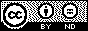 Section A: Copyright and course classification information Section B: Course information Appendix A: Employability Skills Summaries22234VIC Course in Initial General Education for AdultsThe following table contains a summary of the Employability Skills required for this qualification. The Employability Skills facets described here are broad requirements that may vary depending on qualification packaging options.22235VIC Certificate I in General Education for Adults (Introductory)The following table contains a summary of the Employability Skills required for this qualification. The Employability Skills facets described here are broad requirements that may vary depending on qualification packaging options.22236VIC Certificate I in General Education for AdultsThe following table contains a summary of the Employability Skills required for this qualification. The Employability Skills facets described here are broad requirements that may vary depending on qualification packaging options.22237VIC Certificate II in General Education for AdultsThe following table contains a summary of the Employability Skills required for this qualification. The Employability Skills facets described here are broad requirements that may vary depending on qualification packaging options.22238VIC Certificate III in General Education for AdultsThe following table contains a summary of the Employability Skills required for this qualification. The Employability Skills facets described here are broad requirements that may vary depending on qualification packaging options.Appendix B: CGEA Alignment with ACSFPlease note that while the ACSF refers to a range of texts at each level, when assessing the Certificates in General Education for Adults, assessors must be guided by the rules of evidence to ensure that the evidence collected is sufficient, valid, current and authentic. Section C: Units of competencyVersion 2Version 1.1BSB Business Services Training PackageBSB07 Business Services Training PackageBSBITU101 Operate a personal computerBSBITU101A Operate a personal computerBSBITU102 Develop keyboard skillsBSBITU102A Develop keyboard skillsBSBWHS201 Contribute to health and safety of self and others BSBWHS201A Contribute to health and safety of self and others BSBITU201 Produce simple word processed documentsBSBITU201A Produce simple word processed documentsBSBFLM303 Contribute to effective workplace relationshipsBSBFLM303C Contribute to effective workplace relationshipsBSBCMM201 Communicate in the workplaceBSBCMM201A Communicate in the workplaceBSBADM302 Produce texts from notesBSBADM302B Produce texts from notesBSBLIB304  Develop and use information literacy skillsCULINL301A Develop and use information literacy skillsBSBWRT401 Write complex documentsBSBWRT401A Write complex documentsFNS Financial Services Training PackageFNS 10Financial Services Training PackageFNSFLT201 Develop and use a personal budgeFNSFLT201A Develop and use a personal budgetFNSFLT202 Develop and use a savings planFNSFLT202A Develop and use a savings planFNSCUS401 Participate in negotiationsFNSCUS401A  Participate in negotiationsHLT Health Training PackageHLT07 Health Training PackageHLTAID002 Provide basic emergency life supportHLTFA211A Provide basic emergency life supportICT Information and Communications Technology Training PackageICTA11 Information and Communications Technology Training PackageICTICT103 Use, communicate and search securely on the internetICAICT103A Use, communicate and search securely on the internetICTICT106 Operate presentation packages(added to electives)22280VIC Certificate I in Employment Pathways22012VIC Certificate I in Vocational PreparationVU21664 Prepare for employmentVU20007 Prepare for employmentVU21666 Participate in job seeking activitiesVU20009 Participate in job seeking activities22253VIC  Certificate III in EAL (Access)21933VIC Certificate III in ESL (Access)VU21490 Organise and participate in a practical placementVPAU556 Organise and participate in a practical placement22313VIC Certificate IV in Tertiary Preparation22182VIC Certificate IV in Tertiary PreparationVU21864  Set study goals and plan education pathwayVU20760 Set study goals and plan education pathway1.  Copyright owner of the course Copyright of this document is held by the Department of Education and Training, Victoria © State of Victoria.Adult Community and Further Education Board 2.  AddressDepartment of Education and TrainingHigher Education and Skills GroupExecutive DirectorTAFE and ACFE Governance Division Participation, Practice & DevelopmentGPO Box 4367Melbourne 3001Organisational Contact:Verna KearneyAdult Community and Further Education (ACFE) Boardkearney.verna.l@edumail.vic.gov.auDay to Day Contact:Curriculum Maintenance Manager – Service Industries, General Studies & Further EducationVictoria UniversityPhone: (03) 9919 5300 / 5302email: sicmm.generalstudies@vu.edu.au3.  Type of submissionReaccreditationThe 22234VIC Course in Initial General Education for Adults replaces and is equivalent to the 21770VIC Course in Initial General Education for AdultsThe 22235VIC Certificate I in General Education for Adults (Introductory) replaces and is equivalent to the 21771VIC Certificate I in General Education for Adults (Introductory)The 22236VIC Certificate I in General Education for Adults replaces and is equivalent to the 21772VIC Certificate I in General Education for AdultsThe 22237VIC Certificate II in General Education for Adults replaces and is equivalent to the 21773VIC Certificate II  in General Education for AdultsThe 22238VIC Certificate III in General Education for Adults replaces and is equivalent to the 21774VIC Certificate III in General Education for Adults4.  Copyright acknowledgementUnits of competency from nationally endorsed training packages can be accessed from Training.gov at www.tga.gov.auCopyright of the following units of competency from nationally endorsed training packages is administered by the Commonwealth of Australia.© Commonwealth of AustraliaBSB Business Services Training PackageBSBITU101 Operate a personal computerBSBITU102 Develop keyboard skillsBSBWHS201 Contribute to health and safety of self and others BSBITU201 Produce simple word processed documentsBSBFLM303 Contribute to effective workplace relationshipsBSBCMM201 Communicate in the workplaceBSBADM302 Produce texts from notesBSBLIB304   Develop and use information literacy skillsBSBWRT401 Write complex documentsFDF10 Food ProcessingFDFOP2061A Use numerical applications in the workplaceFNS Financial Services Training PackageFNSFLT201 Develop and use a personal budgetFNSFLT202 Develop and use a savings planFNSCUS401  Participate in negotiationsHLT Health Training PackageHLTAID002 Provide basic emergency life supportICT Information and Communications Technology Training PackageICTICT103 Use, communicate and search securely on the internetPUA12 Public Safety Training PackageG-PUATEA001B Work in a teamSIS10 Sport, Fitness and Recreation Training PackageSISSCOP205A Develop a personal financial planSISSCOP307A Manage personal financesCopyright of the following units of competency from accredited curricula is held by the Department of Education and Training, Victoria © State of Victoria.22215VIC Certificate I in Mumgu-dhal tyama-tiytVU21046 Prepare simple budgetsVU21043 Calculate and communicate sports scores22187VIC Certificate IV in Liberal ArtsVU20746 Apply essential further study skills22280VIC Certificate I in Employment PathwaysVU21664 Prepare for employmentVU21666 Participate in job seeking activities22253VIC Certificate III in EAL (Access)VU21490  Organise and participate in a practical placement22313VIC Certificate IV in Tertiary PreparationVU21864 Set study goals and plan education pathway5.  Licensing and franchiseThis work is licensed under a Creative Commons Attribution-NoDerivs 3.0 Australia licence http://creativecommons.org/licenses/by-nd/3.0/au/). You are free to use, copy and distribute provided you attribute the State of Victoria (Department of Education and Training) as the copyright owner, and you license any derivative work you make available under the same licence.Request for other use should be addressed to :Department of  Education and TrainingAdult Community and Further Education Board Secretariat: acfe@edumail.vic.gov.auCopies of this publication can be downloaded free of charge from the DET website at: www.education.vic.gov.au/training/providers/rto/Pages/courses.aspx 6.  Course accrediting body Victorian Registration and Qualifications Authority (VRQA)Website : http://www.vrqa.vic.gov.au/ 7.  AVETMISS information 8.  Period of accreditation 1 July 2013 to 30 June 20181.  Nomenclature Standard 1 for Accredited Courses 1.1 Name of the qualifications22234VIC Course in Initial General Education for Adults22235VIC Certificate I in General Education for Adults (Introductory)22236VIC Certificate I in General Education for Adults22237VIC Certificate II in General Education for Adults22238VIC Certificate III in General Education for Adults1.2  Nominal duration of the courses 22234VIC Course in Initial General Education for Adults225 hours22235VIC Certificate I in General Education for Adults (Introductory)355 – 440 hours22236VIC Certificate I in General Education for Adults385 – 480 hours22237VIC Certificate II in General Education for Adults330 – 440 hours22238VIC Certificate III in General Education for Adults270 – 390 hours2.  Vocational or educational outcomes of the courses Standard 1 for Accredited Courses The Certificates in General Education for Adults (CGEA) were first accredited in 1992 and have been reaccredited continuously since then.  They were initially developed to address the education and training needs of adults who had left secondary school early and needed to improve their literacy, basic maths and general education skills. The 2002 reaccreditation recognised the need to extend and strengthen pathways into further education by the addition of a Certificate III qualification. It also enabled the inclusion of nationally endorsed training package units to strengthen pathways into employment and training.The current curriculum was reaccredited in 2007 and ongoing monitoring indicates that it continues to meet a strong demand to provide skill development in reading, writing and numeracy, meet personal needs and facilitate community participation, or workplace and further education and training optionsThe Course in Initial Education for Adults provides learners who have low literacy and numeracy skills the opportunity to build confidence, re-engage with learning and pathway into AQF qualifications.Certificate I outcomes focus on the development of literacy skills to create and interpret simple, personally relevant texts and mathematical knowledge to apply numeracy skills in everyday familiar situations. Skills and knowledge are applied to develop and document a learning plan, prepare a portfolio to evidence learning and engage in a project. Certificate II outcomes focus on the development of literacy skills to read, interpret, evaluate and create a range of texts and to apply knowledge of everyday and formal numeracy in a range of contexts. Outcomes also focus on the skills and knowledge to conduct a project and to investigate pathways and develop, implement and review a learning plan.Certificate III outcomes focus on the development of literacy skills to read, interpret, critically analyse and create complex texts and to perform a range of complex mathematical tasks. The Certificate III also includes the ability to research a range of pathway options and identify and progress toward personal goals.3.  Development of the course Standards 1and 2  for Accredited Courses  3.1  Industry /enterprise/ community needs The importance of developing and continuing to develop strong language, literacy and numeracy skills continues to be a key focus at both the state and national levels. These skills as well as digital literacy and employability skills have become a key component of Foundation skills policy and research. The recently released Foundation Skills Strategy for Adults by the Australian government identifies key priority areas to improve the Foundation skills of working aged adults with the aim that “by 2022 two thirds of working aged Australians will have the literacy and numeracy skills at level three or above”. The strategy identifies national priority areas for foundation skills one of these being “adult learners having high quality learning opportunities and outcomes”. This curriculum supports this key priority area.This curriculum also supports the mission of  the Adult Community and Further Education board to increase the level of educational participation and attainment and improve social inclusion and boost human and social capital which are reflected in key policy documents and reports including: A Stronger ACFE – Delivering Skills for Victoria (2009) which supports the role of adult community education in providing pathways to post-school education and training.Ministerial Declaration on Adult Community Education (2008) which provides a national policy framework for adult community education. Goal 3 in the Declaration aims to “extend the participation of individuals in vocationally focussed courses... which will enable individuals to participate in the labour market...The supporting strategy to achieve this identifies “the development of a culture of continuous learning”Hard to Reach Learners: What Works in Reaching and Keeping Them (June 2010) which acknowledges the importance of flexibility in course design, content and delivery and the benefits to individuals through enhanced skill levels and access to pathways.The paper “Strategic Review of Effective Re-Engagement Models for Disengaged Learners (2011)” identifies a number of interventions that are effective in helping re-engage adult learners. These include:Outreach, which “is related to the need to find some way of connecting with disengaged adults who may by socially and economically marginalised, in order to identify their needs and inform them of available options” and;Pathways which “focuses on creating and presenting appealing and worthwhile pathways for learners that reach beyond the program and provide links to other study and to work and career development opportunities Research and consultation, consisting of focus groups and on-line surveys with practitioners and learners, indicate a continuing need for each qualification in the curriculum as the learner cohort is diverse with a range of learning experiences and the need to access a range of pathways, which the current qualifications are well suited to enabling. Consultations confirmed that the conceptualisation of literacy on which the curriculum is based continues to be valid and to reflect current literacy practices. The design and content of the CGEA is informed by the view that literacy is a social practice which is always linked to contexts with real purposes and audiences. To this end the current curriculum is based on the development of knowledge and skills which learners require to engage with four main social contexts which were identified in the literature and research data as crucial to preparing learners to access further study, employment and training options. The revised Australian Core Skills Framework (ACSF) (2012) has adopted similar domains.Consultation with practitioners indicated that digital literacy skills needed to be strengthened across the curriculum and be made more explicit across each of the social contexts as information and communication technologies are integrated into wider communication practices.  Digital literacy skills involve more than accessing digital information. The literature has defined digital literacy as “understanding how the different modalities- word, image, sound- are combined in complex ways to create meaning...the challenge is to understand how these  multimodal formations create multimodal statements of greater and lesser complexity”. Snyder I, Jones, A, Lo Bianco, J: Using information and communication technologies in adult literacy education: NCVER (2005). Another definition sees that “ the central concern of digital literacy...is reading with and writing with new technologies-technologies which involve the semiotic of lettered representation, regardless of whether or how they combine with other forms of representation.(Merchant Mind the gaps: discourse and discontinuity in digital literaciesLearners need to be prepared to contribute actively, critically and responsibly to a changing society that is mediated by the use of information and communication technologies.Research confirmed that the courses continue to provide an essential mechanism to re-engage learners in the learning experience and promote social engagement and interaction.  Research indicated that most students develop their skills to pathway into further learning in the VET area and other areas such as VCE/VCAL, Liberal Arts and pre-apprenticeships/apprenticeships. Other outcomes included volunteering in the community and using essential services. The flexibility of the qualifications enables the design of programs to cater for a broad range of learners and pathways and provides preparation for accessing VET and for developing life skills that support social inclusion.The CGEA is widely used across a number of educational settings including ACE, TAFE and private RTOs in Victoria and nationally. There are 134 RTOs delivering the CGEA in Victoria with 16 of these being TAFE Institutes. The curriculum is used with a range of learner groups including those who left mainstream education early, and whose life experiences have inhibited access to education, training and employment. It is also used with at risk youth, indigenous learners, in the Victorian Certificates of Applied Learning (VCAL) which is delivered to young learners in both schools and post school settings, in corrections institutions and with a range of other learner groups. Training Providers have reported varying changes in the learner cohort, with some seeing no change and others experiencing an increase in the number of younger and mature age learners. Enrolment data supports the increase in enrolments in these two areas, particularly the 15 to 19 age group.Following are enrolment figures for the period 2009 – 2011 by qualification: Enrolments across the CGEA were consistent with minor variations from 2009 to 2010. In 2011 there has been a substantial increase in enrolments in the:•	21772VIC Certificate I in General Education•	21773VIC Certificate II in General Education for Adults•	21774VIC Certificate III in General Education for Adults.The majority of enrolments for all qualifications across the three years were in the 15 to 24 year old age group, with the exception of the Certificate III where enrolments in 2011 spanned 15 to 49 year olds. It is anticipated that there will be ongoing demand for the Certificates.The reaccreditation of the Certificates was guided by a Project Steering Committee comprised of the following members:Sally Thompson (Chair)	Adult Learning Australia (ALA)John Radalj / Digna Libera	Victorian Adult Literacy and Basic 				Education Council (VALBEC)Jill Lewis	Council of Adult Education (CAE)Tim Morris	RMIT – Chair CGEA Practitioner networkJane Stewart	Kangan Institute (Corrections sector)Alan Maquire	Australian Industry Group (AIG)Allison Wall	Victorian Curriculum and Assessment Authority 		(VCAA)Philippa McLean	ACSF expertBridget Cornish	Community College GippslandIn Attendance:Nadia Casarotto	CMM General Studies & Further EducationCheryl Bartolo		CMM General Studies & Further EducationThe importance of developing and continuing to develop strong language, literacy and numeracy skills continues to be a key focus at both the state and national levels. These skills as well as digital literacy and employability skills have become a key component of Foundation skills policy and research. The recently released Foundation Skills Strategy for Adults by the Australian government identifies key priority areas to improve the Foundation skills of working aged adults with the aim that “by 2022 two thirds of working aged Australians will have the literacy and numeracy skills at level three or above”. The strategy identifies national priority areas for foundation skills one of these being “adult learners having high quality learning opportunities and outcomes”. This curriculum supports this key priority area.This curriculum also supports the mission of  the Adult Community and Further Education board to increase the level of educational participation and attainment and improve social inclusion and boost human and social capital which are reflected in key policy documents and reports including: A Stronger ACFE – Delivering Skills for Victoria (2009) which supports the role of adult community education in providing pathways to post-school education and training.Ministerial Declaration on Adult Community Education (2008) which provides a national policy framework for adult community education. Goal 3 in the Declaration aims to “extend the participation of individuals in vocationally focussed courses... which will enable individuals to participate in the labour market...The supporting strategy to achieve this identifies “the development of a culture of continuous learning”Hard to Reach Learners: What Works in Reaching and Keeping Them (June 2010) which acknowledges the importance of flexibility in course design, content and delivery and the benefits to individuals through enhanced skill levels and access to pathways.The paper “Strategic Review of Effective Re-Engagement Models for Disengaged Learners (2011)” identifies a number of interventions that are effective in helping re-engage adult learners. These include:Outreach, which “is related to the need to find some way of connecting with disengaged adults who may by socially and economically marginalised, in order to identify their needs and inform them of available options” and;Pathways which “focuses on creating and presenting appealing and worthwhile pathways for learners that reach beyond the program and provide links to other study and to work and career development opportunities Research and consultation, consisting of focus groups and on-line surveys with practitioners and learners, indicate a continuing need for each qualification in the curriculum as the learner cohort is diverse with a range of learning experiences and the need to access a range of pathways, which the current qualifications are well suited to enabling. Consultations confirmed that the conceptualisation of literacy on which the curriculum is based continues to be valid and to reflect current literacy practices. The design and content of the CGEA is informed by the view that literacy is a social practice which is always linked to contexts with real purposes and audiences. To this end the current curriculum is based on the development of knowledge and skills which learners require to engage with four main social contexts which were identified in the literature and research data as crucial to preparing learners to access further study, employment and training options. The revised Australian Core Skills Framework (ACSF) (2012) has adopted similar domains.Consultation with practitioners indicated that digital literacy skills needed to be strengthened across the curriculum and be made more explicit across each of the social contexts as information and communication technologies are integrated into wider communication practices.  Digital literacy skills involve more than accessing digital information. The literature has defined digital literacy as “understanding how the different modalities- word, image, sound- are combined in complex ways to create meaning...the challenge is to understand how these  multimodal formations create multimodal statements of greater and lesser complexity”. Snyder I, Jones, A, Lo Bianco, J: Using information and communication technologies in adult literacy education: NCVER (2005). Another definition sees that “ the central concern of digital literacy...is reading with and writing with new technologies-technologies which involve the semiotic of lettered representation, regardless of whether or how they combine with other forms of representation.(Merchant Mind the gaps: discourse and discontinuity in digital literaciesLearners need to be prepared to contribute actively, critically and responsibly to a changing society that is mediated by the use of information and communication technologies.Research confirmed that the courses continue to provide an essential mechanism to re-engage learners in the learning experience and promote social engagement and interaction.  Research indicated that most students develop their skills to pathway into further learning in the VET area and other areas such as VCE/VCAL, Liberal Arts and pre-apprenticeships/apprenticeships. Other outcomes included volunteering in the community and using essential services. The flexibility of the qualifications enables the design of programs to cater for a broad range of learners and pathways and provides preparation for accessing VET and for developing life skills that support social inclusion.The CGEA is widely used across a number of educational settings including ACE, TAFE and private RTOs in Victoria and nationally. There are 134 RTOs delivering the CGEA in Victoria with 16 of these being TAFE Institutes. The curriculum is used with a range of learner groups including those who left mainstream education early, and whose life experiences have inhibited access to education, training and employment. It is also used with at risk youth, indigenous learners, in the Victorian Certificates of Applied Learning (VCAL) which is delivered to young learners in both schools and post school settings, in corrections institutions and with a range of other learner groups. Training Providers have reported varying changes in the learner cohort, with some seeing no change and others experiencing an increase in the number of younger and mature age learners. Enrolment data supports the increase in enrolments in these two areas, particularly the 15 to 19 age group.Following are enrolment figures for the period 2009 – 2011 by qualification: Enrolments across the CGEA were consistent with minor variations from 2009 to 2010. In 2011 there has been a substantial increase in enrolments in the:•	21772VIC Certificate I in General Education•	21773VIC Certificate II in General Education for Adults•	21774VIC Certificate III in General Education for Adults.The majority of enrolments for all qualifications across the three years were in the 15 to 24 year old age group, with the exception of the Certificate III where enrolments in 2011 spanned 15 to 49 year olds. It is anticipated that there will be ongoing demand for the Certificates.The reaccreditation of the Certificates was guided by a Project Steering Committee comprised of the following members:Sally Thompson (Chair)	Adult Learning Australia (ALA)John Radalj / Digna Libera	Victorian Adult Literacy and Basic 				Education Council (VALBEC)Jill Lewis	Council of Adult Education (CAE)Tim Morris	RMIT – Chair CGEA Practitioner networkJane Stewart	Kangan Institute (Corrections sector)Alan Maquire	Australian Industry Group (AIG)Allison Wall	Victorian Curriculum and Assessment Authority 		(VCAA)Philippa McLean	ACSF expertBridget Cornish	Community College GippslandIn Attendance:Nadia Casarotto	CMM General Studies & Further EducationCheryl Bartolo		CMM General Studies & Further Education3.2  Review for re-accreditationOngoing monitoring of the course has been conducted during the accreditation period and a mid cycle review resulted in the following modifications: Generalcloser alignment with the ACSF in relation to complexity, range, features and contextunits imported from Training Packages and accredited curriculum were updatedNominal hours for the learning plans were increased to 20 hours up to Certificate II and 60 hours for Certificate IIIEngage and Create unitsReference to paragraphs throughout create and engage units removed as the focus should be on features of text complexity rather than on the number or length of paragraphs. Paragraphs are not a reliable indicator of text complexityThe reference to prose and non prose removed from elements in VBQU136 Create texts of limited complexity for personal purposesThe reference to prose and non prose  removed from the range statement of every Create and Engage unitThe number of times assessment must be conducted  removed from the Critical Aspects statement and the focus is on the range and types of textMore information added to better define text complexity and features in the range statement of all engage and create unitsStudents required to select or locate texts only at certificates II and III while at the lower levels they are only required to access texts. This means that teachers can select texts at the lower levels.VBQU150 Create routine workplace documents has been rewritten and titled “Create a range of texts  of some complexity to participate in the workplace” to be more consistent with the format in the other unitsReference to preparing a portfolio  in the Create units for Certificates II and III has been removed. The focus  is on preparing and producing texts. Portfolios have been moved to the range statementDuplication in Performance Criteria  removed ie reference to purpose and audienceDeleted reference to “short” in Cert 1 Introductory Engage units: replaced with “simple”Added more detail to unit descriptors in Engage and Create Certificate II units Comparison of similar texts was included as a reading strategy for the Certificate I Engage unitsElement 1 in Create units in Certificate III clarified:  deleted “Select and plan” in PC 1 and replaced with “researched and selected” Replaced PSPGOV313A Compose workplace documents with BSBWRT401A Write complex documents in the Certificate IIITransition22234VIC Course in Initial General Education for AdultsThe 22234VIC Course in Initial General Education for Adults replaces and is equivalent to the 21770VIC Course in Initial General Education for Adults. There can be no new enrolments in the 21770VIC Course in Initial General Education for Adults after 30 June 2013.22235VIC Certificate I in General Education for Adults (Introductory)The 22235VIC Certificate I in General Education for Adults (Introductory) replaces and is equivalent to the 21771VIC Certificate I in General Education for Adults (Introductory). There can be no enrolments in the 21771VIC after 30 June 2013.22236VIC Certificate I in General Education for AdultsThe 22236VIC Certificate I in General Education for Adults replaces and is equivalent to the 21772VIC Certificate I in General Education for Adults. There can be no new enrolments in the 21772VIC after 30 June 2013.22237VIC Certificate II in General Education for AdultsThe 22237VIC Certificate II in General Education for Adults replaces and is equivalent to the 21773VIC Certificate II in General Education for Adults. There can be no new enrolments in the 21773VIC after 30 June 2013.22238VIC Certificate III in General Education for AdultsThe 22238VIC Certificate III in General Education for Adults replaces and is equivalent to the 21774VIC Certificate III in General Education for Adults. There can be no new enrolments in the 21773VIC after 30 June 2013.The following table identifies the relationship between units from the previous iteration of the CGEA with units from the current courses.Ongoing monitoring of the course has been conducted during the accreditation period and a mid cycle review resulted in the following modifications: Generalcloser alignment with the ACSF in relation to complexity, range, features and contextunits imported from Training Packages and accredited curriculum were updatedNominal hours for the learning plans were increased to 20 hours up to Certificate II and 60 hours for Certificate IIIEngage and Create unitsReference to paragraphs throughout create and engage units removed as the focus should be on features of text complexity rather than on the number or length of paragraphs. Paragraphs are not a reliable indicator of text complexityThe reference to prose and non prose removed from elements in VBQU136 Create texts of limited complexity for personal purposesThe reference to prose and non prose  removed from the range statement of every Create and Engage unitThe number of times assessment must be conducted  removed from the Critical Aspects statement and the focus is on the range and types of textMore information added to better define text complexity and features in the range statement of all engage and create unitsStudents required to select or locate texts only at certificates II and III while at the lower levels they are only required to access texts. This means that teachers can select texts at the lower levels.VBQU150 Create routine workplace documents has been rewritten and titled “Create a range of texts  of some complexity to participate in the workplace” to be more consistent with the format in the other unitsReference to preparing a portfolio  in the Create units for Certificates II and III has been removed. The focus  is on preparing and producing texts. Portfolios have been moved to the range statementDuplication in Performance Criteria  removed ie reference to purpose and audienceDeleted reference to “short” in Cert 1 Introductory Engage units: replaced with “simple”Added more detail to unit descriptors in Engage and Create Certificate II units Comparison of similar texts was included as a reading strategy for the Certificate I Engage unitsElement 1 in Create units in Certificate III clarified:  deleted “Select and plan” in PC 1 and replaced with “researched and selected” Replaced PSPGOV313A Compose workplace documents with BSBWRT401A Write complex documents in the Certificate IIITransition22234VIC Course in Initial General Education for AdultsThe 22234VIC Course in Initial General Education for Adults replaces and is equivalent to the 21770VIC Course in Initial General Education for Adults. There can be no new enrolments in the 21770VIC Course in Initial General Education for Adults after 30 June 2013.22235VIC Certificate I in General Education for Adults (Introductory)The 22235VIC Certificate I in General Education for Adults (Introductory) replaces and is equivalent to the 21771VIC Certificate I in General Education for Adults (Introductory). There can be no enrolments in the 21771VIC after 30 June 2013.22236VIC Certificate I in General Education for AdultsThe 22236VIC Certificate I in General Education for Adults replaces and is equivalent to the 21772VIC Certificate I in General Education for Adults. There can be no new enrolments in the 21772VIC after 30 June 2013.22237VIC Certificate II in General Education for AdultsThe 22237VIC Certificate II in General Education for Adults replaces and is equivalent to the 21773VIC Certificate II in General Education for Adults. There can be no new enrolments in the 21773VIC after 30 June 2013.22238VIC Certificate III in General Education for AdultsThe 22238VIC Certificate III in General Education for Adults replaces and is equivalent to the 21774VIC Certificate III in General Education for Adults. There can be no new enrolments in the 21773VIC after 30 June 2013.The following table identifies the relationship between units from the previous iteration of the CGEA with units from the current courses.Current unitsCurrent unitsSuperseded unitsSuperseded unitsRelationshipVU21282Develop a learning plan and portfolio with supportVBQU105Develop a learning plan and portfolio with supportEquivalent VU21283Engage with short simple texts for personal purposesVBQU106Engage with short simple texts for personal purposesNot equivalent, digital literacy now an explicit outcomeVU21284Engage with short simple texts for learning purposesVBQU107Engage with short simple texts for learning purposesNot equivalent, digital literacy now an explicit outcomeVU21285Engage with short simple texts for employment purposesVBQU108Engage with short simple texts for employment purposesNot equivalent, digital literacy now an explicit outcomeVU21286Engage with short simple texts to participate in the communityVBQU109Engage with short simple texts to participate in the communityNot equivalent, digital literacy now an explicit outcomeVU21287Create short simple texts for personal purposesVBQU110Create short simple texts for personal purposesEquivalentVU21288Create short simple texts for learning purposesVBQU111Create short simple texts for learning purposesEquivalentVU21289Create short simple texts for employment purposesVBQU112Create short simple texts for employment purposesEquivalentVU21290Create short simple texts to participate in the communityVBQU113Create short simple texts to participate in the communityEquivalentVU21291Recognise numbers and money in simple, highly familiar situationsVU20783Recognise numbers and money in simple, highly familiar situationsEquivalent VU21292Recognise, give and follow simple and familiar oral directionsVU20784Recognise, give and follow simple and familiar oral directionsEquivalentVU21293Recognise measurements in simple, highly familiar situationsVU20785Recognise measurements in simple, highly familiar situationsEquivalent VU21294Recognise shape and design in simple, highly familiar situationsVU20786Recognise shape and design in simple, highly familiar situationsEquivalent VU21295Recognise and locate simple numerical information in short, simple highly familiar textsVU20787Recognise and locate simple numerical information in short, simple highly familiar textsEquivalentVU21296Recognise and locate numerical information in simple, highly familiar tables and graphsVU20788Recognise and locate numerical information in simple, highly familiar tables and graphsEquivalent VU21297Develop and document a learning plan and portfolio with guidanceVBQU117Develop and document a learning plan and portfolio with guidanceEquivalent VU21298Conduct a project with guidanceVBQU118Conduct a project with guidanceEquivalent VU21299Engage with simple texts for personal purposesVBQU119Engage with simple texts for personal purposesNot equivalent, digital literacy now an explicit outcomeVU21300Engage with simple texts for learning purposesVBQU120Engage with simple texts for learning purposesNot equivalent, digital literacy now an explicit outcomeVU21301Engage with simple texts for employment purposesVBQU121Engage with simple texts for employment purposesNot equivalent, digital literacy now an explicit outcomeVU21302Engage with simple texts to participate in the communityVBQU122Engage with simple texts to participate in the communityNot equivalent, digital literacy now an explicit outcomeVU21303Create simple texts for personal purposes VBQU123Create simple texts for personal purposesNot equivalent, digital literacy now an explicit outcomeVU21304Create simple texts for learning purposes VBQU124Create simple texts for learning purposesNot equivalent, digital literacy now an explicit outcomeVU21305Create simple texts for employment purposes VBQU125Create simple texts for employment purposesNot equivalent, digital literacy now an explicit outcomeVU21306Create simple texts to participate in the community VBQU126Create simple texts to participate in the communityNot equivalent, digital literacy now an explicit outcomeVU21307Work with numbers and money in simple familiar situationsVU20769Work with numbers and money in simple familiar situationsEquivalent VU21308Work with and interpret directions in simple, familiar situationsVU20770Work with and interpret directions in simple, familiar situationsEquivalent VU21309Work with measurements in simple, familiar situationsVU20771Work with measurements in simple, familiar situationsEquivalent VU21310Work with simple design and shape in familiar situationsVU20772Work with simple design and shape in familiar situationsEquivalent VU21311Work with and interpret simple numerical information in familiar textsVU20773Work with and interpret simple numerical information in familiar textsEquivalent VU21312Work with and interpret statistical information in simple, familiar textsVU20774Work with and interpret statistical information in simple, familiar textsEquivalent VU21323Develop and document a learning plan and portfolioVBQU130Develop and document a learning plan and portfolioEquivalent VU21324Plan and undertake a project VBQU131Plan and undertake a projectEquivalent VU21325Engage with texts of limited complexity for personal purposes VBQU132Engage with texts of limited complexity for personal purposesNot equivalent, digital literacy now an explicit outcomeVU21326Engage with texts of limited complexity for learning purposesVBQU133Engage with texts of limited complexity for learning purposesNot equivalent, digital literacy now an explicit outcomeVU21327Engage with texts of limited complexity for employment purposesVBQU134Engage with texts of limited complexity for employment purposesNot equivalent, digital literacy now an explicit outcomeVU21328Engage with texts of limited complexity to participate in the communityVBQU135Engage with texts of limited complexity to participate in the communityNot equivalent, digital literacy now an explicit outcomeVU21329Create texts of limited complexity for personal purposes VBQU136Create texts of limited complexity for personal purposesNot equivalent, digital literacy now an explicit outcomeVU21330Create texts of limited complexity for learning purposesVBQU137Create texts of limited complexity for learning purposesNot equivalent, digital literacy now an explicit outcomeVU21331Create texts of limited complexity to participate in the workplaceN/AN/ANew unit no equivalentVU21332Create texts of limited complexity to participate in the communityVBQU138Create texts of limited complexity to participate in the communityNot equivalent, digital literacy now an explicit outcomeVU21333Work with a range of numbers and money in familiar and routine situationsVU20791Work with a range of numbers and money in familiar and routine situationsEquivalent VU21334Work with and interpret directions in familiar and routine situationsVU20792Work with and interpret directions in familiar and routine situationsEquivalent VU21335Work with measurement in familiar and routine situationsVU20793Work with measurement in familiar and routine situationsEquivalent VU21336Work with design and shape in familiar and routine situationsVU20794Work with design and shape in familiar and routine situationsEquivalent VU21337Work with and interpret numerical information in familiar and routine textsVU20795Work with and interpret numerical information in familiar and routine textsEquivalent VU21338Work with and interpret statistical information in familiar and routine textsVU20796Work with and interpret statistical information in familiar and routine textsEquivalent VU21353Research pathways and produce a learning plan and portfolioVBQU142Research pathways and produce a learning plan and portfolioEquivalent VU21354Implement and review a projectVBQU143Implement and review a projectEquivalent VU21355Engage with a range of complex texts for personal purposes VBQU144Engage with a range of texts of some complexity for personal purposesNot equivalent, digital literacy now an explicit outcomeVU21356Engage with a range of complex texts for learning purposesVBQU145Engage with a range of texts of some complexity for learning purposesNot equivalent, digital literacy now an explicit outcomeVU21357Engage with a range of complex texts for employment purposesVBQU146Engage with a range of texts of some complexity for employment purposesNot equivalent, digital literacy now an explicit outcomeVU21358Engage with a range of complex texts to participate in the community VBQU147Engage with a range of texts of some complexity to participate in the communityNot equivalent, digital literacy now an explicit outcomeVU21359Create a range of complex texts for personal purposes VBQU148Create a range of texts of some complexity for personal purposesNot equivalent, digital literacy now an explicit outcomeVU21360Create a range of complex texts for learning purposes VBQU149Create a range of texts of some complexity for learning purposesNot equivalent, digital literacy now an explicit outcomeVU21361Create a range of complex texts to participate in the workplace VBQU150Create a range of texts of some complexity to participate in the workplaceNot equivalent, digital literacy now an explicit outcomeVU21362Create a range of complex texts  to participate in the community VBQU151Create a range of texts of some complexity to participate in the communityNot equivalent, digital literacy now an explicit outcomeVU21363Investigate and interpret shapes and measurements and related formulae in a range of contextsVU20812Investigate and interpret shapes and measurements and related formulae in a range of contextsEquivalent VU21364Investigate numerical and statistical information in a range of contextsVU20813Investigate numerical and statistical information in a range of contextsEquivalent VU21365Investigate & use simple mathematical formulae and problem solving techniques in a range of contextsVU20814Investigate and use simple mathematical formulae and problem solving techniques in a range of contextsEquivalent VU21375Evaluate pathway options, design a learning plan and compile a portfolioVBQU155Evaluate pathway options, design a learning plan and compile a portfolioEquivalent VU21376Engage with a range of highly complex texts for personal purposes VBQU156Engage with a range of complex texts for personal purposesNot equivalent, digital literacy now an explicit outcomeVU21377Engage with a range of highly complex texts for learning purposes VBQU157Engage with a range of complex texts for learning purposesNot equivalent, digital literacy now an explicit outcomeVU21378Engage with a range of highly complex texts for employment purposes VBQU158Engage with a range of complex texts for employment purposesNot equivalent, digital literacy now an explicit outcomeVU21379Engage with a range of highly complex texts to participate in the community VBQU159Engage with a range of complex texts to participate in the communityNot equivalent, digital literacy now an explicit outcomeVU21380Create a range of highly complex texts for personal purposes VBQU160Create a range of complex texts for personal purposesNot equivalent, digital literacy now an explicit outcomeVU21381Create a range of highly complex texts for learning purposes VBQU161Create a range of texts of complex texts for learning purposesNot equivalent, digital literacy now an explicit outcomeBSBWRT401AWrite complex documentsBSBWRT401AWrite complex documentsImported unit – no change VU21382Create a range of highly complex texts to participate in the community VBQU162Create a range of complex texts to participate in the communityNot equivalent, digital literacy now an explicit outcomeVU21383Analyse and evaluate numerical and statistical informationVBQU163Analyse and evaluate numerical and statistical informationEquivalent VU21384Use algebraic techniques to analyse mathematical problemsVBQU164Use algebraic techniques to analyse mathematical problemsEquivalent VU21385Use formal mathematical concepts and techniques to analyse and solve problemsVBQU165Use formal mathematical concepts and techniques to analyse and solve problemsEquivalent VU21313Develop verbal communication skills VBQU166Develop verbal communication skillsNot equivalent – unit revised to remove reference to signingVU21314Apply basic computer skills to language learningVBQU167Use computer language and perform simple computing tasksEquivalent VU21315Access the internet for language learning VBQU168Access the internet for language learningEquivalent N/AN/AVBQU169Complete a project with supportDeleted as outcomes duplicate VU21298 Conduct a project with guidanceVU21316Identify Australian environmental issuesVBQM474Australian Environmental IssuesEquivalent VU21317Communicate with others in familiar and predictable contextsVBQU170Communicate with others in familiar and predictable contextsNot equivalent – unit revised to remove reference to signingN/AN/AVBQU171Participate in a practical placementUnit deleted and replaced with VPAU556 Organise and participate in a practical placement from the ESL FrameworkVU21318Identify community optionsVBQM475Community OptionsEquivalent VU21319Identify features of the education systemVBQM476The Education SystemEquivalent VU21320Identify features of the health care systemVBQM477Health CareEquivalentVU21370Investigate features of Australian cultureVBQM478Arts in AustraliaEquivalentVU21369Investigate Indigenous historyVBQM479Indigenous HistoryEquivalentVU21342Undertake a simple investigation of science in the communityVBQU172Undertake a simple investigation of science in the communityEquivalentVU21343Undertake a simple investigation of health and well beingVBQU173Undertake a simple investigation of health and well beingEquivalentVU21344Undertake a simple investigation of an environmental issue VBQU174Undertake a simple investigation of an environmental issueEquivalentVU21345Undertake a simple investigation of physical behaviour of energy and matterVBQU175Undertake a simple investigation of physical behaviour of energy and matterEquivalent VU21346Undertake a simple investigation of chemical behaviour of matterVBQU176Undertake a simple investigation of chemical behaviour of matterEquivalentVU21347Undertake a simple investigation of how the earth, moon and sun interactVBQU177Undertake a simple investigation of how the earth, moon and sun interactEquivalentVU21348Undertake a simple investigation of factors for continuity of lifeVBQU178Undertake a simple investigation of factors for continuity of lifeEquivalentVU21349Identify the Australian electoral systemVBQM480Elections and GovernmentEquivalentVU21350Investigate the legal systemVBQM481The Legal SystemEquivalentVU21351Investigate driving and owning a carVBQM482Driving and Owning a CarNot equivalent
Element 2 deletedVU21321Identify major events in Australian historyVBQM483Events in Australian HistoryEquivalentVU21386Investigate current issuesVBQM484Investigating Current IssuesNot equivalent
Additional requirement to undertake analysisVU21368Investigate the impact of a scientific issue on the communityVBQU179Investigate the impact of science in the communityEquivalent VU21367Investigate the characteristics of living thingsVBQU180Investigate the characteristics of living thingsEquivalentVU21366Investigate an environmental issueVBQU181Investigate an environmental issueEquivalentVU21374Investigate the solar systemVBQU182Investigate the solar systemEquivalentVU21373Investigate chemical behaviour of common substancesVBQU183Investigate chemical behaviour of common substancesEquivalentVU21372Investigate energy, force and matterVBQU184Investigate energy, force and matterEquivalentVU21390Analyse science in the communityVBQU185Analyse science in the communityEquivalentVU21389Design and review a projectVBQU186Design and review a projectEquivalentVU21371Investigate continuity of lifeVBQU735Investigate continuity of lifeEquivalentVU21322Identify common digital mediaN/AN/ANew unit no equivalent4.  Course outcomes Standards 1, 2 and 3 for Accredited Courses 4.1  Qualification levelThe Certificate I in General Education for Adults (Introductory) is consistent with the criteria and specifications of the Australian Qualifications Framework Level I as follows:Knowledge: Graduates at this level will have foundational knowledge for everyday life, further learning and preparation for initial work through:knowledge of goals for personal and work purposeshighly familiar text types relevant to own needsbasic reading strategies to engage with familiar printed and digital textsstages or processes of writing including planning, drafting and editing.Skills: Graduates at this level will have foundational cognitive, technical and communication skills to:undertake defined routine activities such as clarifying project goals with an appropriate support person to develop a simple learning plan and prepare a portfolioundertake defined routine activities such as planning and carrying out a simple project based on own identified interestsidentify and report simple issues and problems such as identifying problems in achieving learning goalsuse a limited range of reading strategies to create meaning from simple familiar textsto convey and discuss information about textsconstruct simple and familiar text with supportapply simple mathematical knowledge in familiar and everyday situationsuse print based and digital mediums to engage with and create simple texts.Application of knowledge and skills: Graduates at this level will apply knowledge and skills to demonstrate autonomy in highly structured and stable contexts and within narrow parameters through:working with a support person to discuss, plan and reflect on a project and learning plancomplete project tasks according to agreed stepsworking with other learners to discuss roles and expected outcomes for a projectlocating, reading and interpreting specific information in simple personally relevant print and digital textscreating texts for a limited purpose and audienceapplying relevant mathematical information in familiar contexts.The volume of learning for this qualification is typically between 0.5 and 1 year and incorporates structured training delivery and unstructured learning activities such as:structured training activities to develop reading, writing and numeracy knowledge and skills at ACSF 2 to enable more effective participation in those activities relevant to the learnerimplementation of a learning plan over time to enable learning goals to be reviewed and amendedconduct of a project over time to enable the project to be implemented and reviewed.The Certificate I in General Education for Adults is consistent with the criteria and specifications of the Australian Qualifications Framework Level I as follows:Knowledge: Graduates at this level will have foundational knowledge for everyday life, further learning and preparation for initial work through knowledge:of the importance of documenting learning to support progress and factors which can support or hinder progress in learning that different learning strategies and how they contribute to learningthat texts have different audiences and purposesof reading strategies and features in routine textsof basic structural conventions of textthat signs / prints/ symbols represent meaning in familiar mathematical information.Skills: Graduates at this level will have foundational cognitive, technical and communication skills to:clarify project goals with an appropriate support person, plan, carry out, document and evaluate a projectdesign, monitor and document an individual learning plan,  and maintain a portfolio of evidenceread, interpret and evaluate familiar textscreate a range or routine texts with some specialised vocabularyinterpret, use, estimate and calculate a range of simple numerical information for immediate personal purposes and some less familiar contextsuse print based and digital mediums to engage with and create texts of limited complexityApplication of knowledge and skills Graduates at this level will apply knowledge and skills to demonstrate autonomy in highly structured and stable contexts and within narrow parameters through:working to an agreed program to plan, document and monitor progress towards achieving learning goalspractical application of an agreed action plan in a project activity in a familiar context and/or around a specific content area of interestinterpreting and evaluating familiar texts of limited complexity in a range of familiar contextscreating a range of everyday paper based and digital texts of limited complexity related to personal purposes, which may include some unfamiliar aspectsapplies mathematical information and problem solving strategies in familiar contextsThe volume of learning for this qualification is typically between 0.5 and 1 year and incorporates structured training delivery and unstructured learning activities such as:structured training activities to develop reading, writing and numeracy knowledge and skills at ACSF Level 3 to enable more effective participation in those activities relevant to the learnerimplementation of a learning plan over time to enable learning goals to be reviewed and amendedconduct of a project over time to enable the project to be implemented and reviewed.The Certificate II in General Education for Adults is consistent with the criteria and specifications of the Australian Qualifications Framework Level 2 as follows::Knowledge: Graduates at this level will have basic factual, technical and procedural knowledge of a defined area of work and learning through knowledge of:processes for developing an individual learning planfeatures and components of an individual learning planbasic project methodology to complete a project in an activity in a selected context and/or around a specific content areatechniques used by writers to convey meaning and achieve purposestructure and conventions of a range of  textssigns / prints/ symbols and their representation in mathematical texts and materials.Skills: Graduates at this level will have basic cognitive, technical and communication skills to apply appropriate methods, tools, materials and readily available information to:develop a learning plan in relation to identified goals, assemble a portfolio, and evaluate progress in relation to goalsdiscuss aspects of own learning plan such as purpose and preferred learning styles to support development of the plangather and analyse information  from a variety of sources to complete a projectidentify and address issues and barriers which affect project goalsselect and apply reading strategies to interpret and analyse texts discuss features and content of texts to establish relevance and effectivenessto access and navigate screen based digital text to locate information gather and order information required to create textsinvestigate, interpret and apply knowledge of everyday and formal mathematics in a range of contexts.Application of knowledge and skills: Graduates at this level will apply knowledge and skills to demonstrate autonomy and limited judgement in structured and stable conditions and within narrow parameters throughaccessing and noting relevant information about possible pathway options and discussing options reviewing and revising progress of learning plan and projectundertaking project tasks efficiently and monitor activities against action plancontributing to effective group interaction by recognising responsibilities of othersselecting texts relevant to own purposes and evaluating effectivenessselecting appropriate format, structure and language to create textsapplying mathematical information and problem solving strategies in a range of contexts.The volume of learning for this qualification is typically between 0.5 and 1 year and incorporates structured training delivery and unstructured learning activities such as:structured training activities to develop reading, writing and numeracy knowledge and skills at ACSF level 4 to enable more effective participation in those activities relevant to the learnerundertake investigations into pathway options to develop and implement a learning plan over time to enable learning goals to be reviewed and amendedconduct of a project over time to enable the project to be implemented and reviewed.The Certificate III in General Education for Adults is consistent with the criteria and specifications of the Australian Qualifications Framework Level 3 as follows:Knowledge: Graduates of a Certificate III will have factual, technical, procedural and theoretical knowledge in an area of work and learning through knowledge of:processes for developing an individual learning plansources of information about broad pathway optionsdevices used by writers to convey meaning and achieve purposecomplex grammatical structures to accurately and effectively express content and meaninga broad and / or specialised vocabulary to accurately express contentmathematical and problem solving techniques and strategies in a broad range of contextsSkills: Graduates at this level will have a range of cognitive, technical and communication skills to select a range of  methods, tools, materials information to:read and interpret a range of information about potential pathway optionsapply research skills to locate and evaluate information relevant to own goals and optionsdevelop, document and evaluate a leaning plan according to identified processesselect and evaluate types of evidence to assemble a portfolioread interpret and critically analyse complex textsplan and produce a folio of complex textsperform a range of complex mathematical tasks and use a variety of formal and informal mathematical language in a range of contexts.Application of knowledge and skills: Graduates at this level will demonstrate the application of knowledge and skills:with discretion and judgement in the selection of contingency measures through identification of barriers in the achievement of learning goals and strategies to address themto adapt and transfer skills and knowledge within known routines, methods, procedures and time constraints through the application of a range of strategies to engage and create different text types and apply problem solving strategies and techniques to a range of mathematical contextsto take responsibility for own outputs in learning including participation in teams and taking limited responsibility for the output of others within established parameters through the design, development, monitoring and evaluation of own learning plan and implementation of a project where responsibilities of other members are identified and own role is clarified.The volume of learning for this qualification is typically between 1 and 2 years and incorporates structured training delivery and unstructured learning activities such as:structured training activities to develop reading, writing and numeracy knowledge and skills at ACSF level 5 to enable more effective participation in those activities relevant to the learnerresearch and evaluate pathway options to independently develop and implement a learning plan over time to enable learning goals to be reviewed and amended4.2  Employability skills  Standard 4 for Accredited CoursesRefer to Appendix A for Employability Skills Summaries for each qualification. 4.3  Recognition given to the course (if applicable) Standard 5 for Accredited CoursesNot applicable4.4  Licensing/ regulatory requirements (if applicable) Standard 5 for Accredited Courses Not applicable5.  Course rules 5.1  Course structure Standards 2, 6 and 7 for Accredited Courses5.1  Course structure Standards 2, 6 and 7 for Accredited Courses5.1  Course structure Standards 2, 6 and 7 for Accredited Courses5.1  Course structure Standards 2, 6 and 7 for Accredited CoursesTo be eligible for the 22234VIC Course in Initial General Education for Adults, learners must successfully complete a total of 11 units comprising:Core – 1 unitCore Skills Reading – 3 unitsCore Skills Writing – 3 unitsCore Skills Numeracy and Mathematics – 4 unitsTo be eligible for the 22234VIC Course in Initial General Education for Adults, learners must successfully complete a total of 11 units comprising:Core – 1 unitCore Skills Reading – 3 unitsCore Skills Writing – 3 unitsCore Skills Numeracy and Mathematics – 4 unitsTo be eligible for the 22234VIC Course in Initial General Education for Adults, learners must successfully complete a total of 11 units comprising:Core – 1 unitCore Skills Reading – 3 unitsCore Skills Writing – 3 unitsCore Skills Numeracy and Mathematics – 4 unitsTo be eligible for the 22234VIC Course in Initial General Education for Adults, learners must successfully complete a total of 11 units comprising:Core – 1 unitCore Skills Reading – 3 unitsCore Skills Writing – 3 unitsCore Skills Numeracy and Mathematics – 4 unitsA Statement of Attainment will be issued for any unit of competency completed if the full course is not completed. A Statement of Attainment will be issued for any unit of competency completed if the full course is not completed. A Statement of Attainment will be issued for any unit of competency completed if the full course is not completed. A Statement of Attainment will be issued for any unit of competency completed if the full course is not completed. Unit CodeField of Education codeUnit / Module TitleNominal HoursCore (1)VU21282120103Develop a learning plan and portfolio with support20Core Skills Reading (3)Core Skills Reading (3)Core Skills Reading (3)Core Skills Reading (3)VU21283120103Engage with short simple texts for personal purposes20VU21284120103Engage with short simple texts for learning purposes20VU21285120103Engage with short simple texts for employment purposes20VU21286120103Engage with short simple texts to participate in the community20Core Skills Writing (3)Core Skills Writing (3)Core Skills Writing (3)Core Skills Writing (3)VU21287120103Create short simple texts for personal purposes15VU21288120103Create short simple texts for learning purposes 15VU21289120103Create short simple texts for employment purposes 15VU21290120103Create short simple texts to participate in the community 15Core Skills Numeracy and Mathematics (4)Core Skills Numeracy and Mathematics (4)Core Skills Numeracy and Mathematics (4)Core Skills Numeracy and Mathematics (4)VU21291120103Recognise numbers and money in simple, highly familiar situations25VU21292120103Recognise, give and follow simple and familiar oral directions25VU21293120103Recognise measurements in simple, highly familiar situations25VU21294120103Recognise shape and design in simple, highly familiar situations25VU21295120103Recognise and locate simple numerical information in short, simple highly familiar texts25VU21296120103Recognise and locate numerical information in simple, highly familiar tables and graphs25Nominal duration225To be eligible for the award of the 22235VIC Certificate I in General Education for Adults (Introductory), learners must successfully complete a total of 16 units comprising:Core – 2 unitsCore Skills Reading – 3 units Core Skills Writing – 3 units Core Skills Numeracy and Mathematics – 4 units Special Interest electives – 4 units which can be selected from: units listed in the Special Interest Electives, which have not been previously completed, and / orCore Skills Reading, Writing and Numeracy & Mathematics units from the 22235VIC Certificate I in General Education for Adults (Introductory), or the 22234VIC Course in Initial General Education for Adults or the 22236VIC Certificate I in General Education for Adults, which have not been previously completed, and / orunits / modules which are first packaged in AQF level 1 or 2 qualifications in nationally endorsed training packages or accredited curriculum To be eligible for the award of the 22235VIC Certificate I in General Education for Adults (Introductory), learners must successfully complete a total of 16 units comprising:Core – 2 unitsCore Skills Reading – 3 units Core Skills Writing – 3 units Core Skills Numeracy and Mathematics – 4 units Special Interest electives – 4 units which can be selected from: units listed in the Special Interest Electives, which have not been previously completed, and / orCore Skills Reading, Writing and Numeracy & Mathematics units from the 22235VIC Certificate I in General Education for Adults (Introductory), or the 22234VIC Course in Initial General Education for Adults or the 22236VIC Certificate I in General Education for Adults, which have not been previously completed, and / orunits / modules which are first packaged in AQF level 1 or 2 qualifications in nationally endorsed training packages or accredited curriculum To be eligible for the award of the 22235VIC Certificate I in General Education for Adults (Introductory), learners must successfully complete a total of 16 units comprising:Core – 2 unitsCore Skills Reading – 3 units Core Skills Writing – 3 units Core Skills Numeracy and Mathematics – 4 units Special Interest electives – 4 units which can be selected from: units listed in the Special Interest Electives, which have not been previously completed, and / orCore Skills Reading, Writing and Numeracy & Mathematics units from the 22235VIC Certificate I in General Education for Adults (Introductory), or the 22234VIC Course in Initial General Education for Adults or the 22236VIC Certificate I in General Education for Adults, which have not been previously completed, and / orunits / modules which are first packaged in AQF level 1 or 2 qualifications in nationally endorsed training packages or accredited curriculum To be eligible for the award of the 22235VIC Certificate I in General Education for Adults (Introductory), learners must successfully complete a total of 16 units comprising:Core – 2 unitsCore Skills Reading – 3 units Core Skills Writing – 3 units Core Skills Numeracy and Mathematics – 4 units Special Interest electives – 4 units which can be selected from: units listed in the Special Interest Electives, which have not been previously completed, and / orCore Skills Reading, Writing and Numeracy & Mathematics units from the 22235VIC Certificate I in General Education for Adults (Introductory), or the 22234VIC Course in Initial General Education for Adults or the 22236VIC Certificate I in General Education for Adults, which have not been previously completed, and / orunits / modules which are first packaged in AQF level 1 or 2 qualifications in nationally endorsed training packages or accredited curriculum To be eligible for the award of the 22235VIC Certificate I in General Education for Adults (Introductory), learners must successfully complete a total of 16 units comprising:Core – 2 unitsCore Skills Reading – 3 units Core Skills Writing – 3 units Core Skills Numeracy and Mathematics – 4 units Special Interest electives – 4 units which can be selected from: units listed in the Special Interest Electives, which have not been previously completed, and / orCore Skills Reading, Writing and Numeracy & Mathematics units from the 22235VIC Certificate I in General Education for Adults (Introductory), or the 22234VIC Course in Initial General Education for Adults or the 22236VIC Certificate I in General Education for Adults, which have not been previously completed, and / orunits / modules which are first packaged in AQF level 1 or 2 qualifications in nationally endorsed training packages or accredited curriculum A Statement of Attainment will be issued for any unit of competency completed if the full qualification is not completed. A Statement of Attainment will be issued for any unit of competency completed if the full qualification is not completed. A Statement of Attainment will be issued for any unit of competency completed if the full qualification is not completed. A Statement of Attainment will be issued for any unit of competency completed if the full qualification is not completed. A Statement of Attainment will be issued for any unit of competency completed if the full qualification is not completed. Unit CodeField of Education codeField of Education codeUnit / Module TitleNominal HoursCore (2)VU21297120103120103Develop and document a learning plan and portfolio with guidance20VU21298120199120199Conduct a project with guidance20Core Skills Reading (3)Core Skills Reading (3)Core Skills Reading (3)Core Skills Reading (3)Core Skills Reading (3)VU21299120103120103Engage with simple texts for personal purposes25VU21300120103120103Engage with simple texts for learning purposes25VU21301120103120103Engage with simple texts for employment purposes25VU21302120103120103Engage with simple texts to participate in the community25Core Skills Writing (3)Core Skills Writing (3)Core Skills Writing (3)Core Skills Writing (3)Core Skills Writing (3)VU21303120103120103Create simple texts for personal purposes 25VU21304120103120103Create simple texts for learning purposes 25VU21305120103120103Create simple texts for employment purposes 25VU21306120103120103Create simple texts to participate in the community 25Core Skills Numeracy and Mathematics (4)Core Skills Numeracy and Mathematics (4)Core Skills Numeracy and Mathematics (4)Core Skills Numeracy and Mathematics (4)Core Skills Numeracy and Mathematics (4)VU21307120103120103Work with numbers and money in simple familiar situations30VU21308120103120103Work with and interpret directions in simple, familiar situations30VU21309120103120103Work with measurements in simple, familiar situations30VU21310120103120103Work with simple design and shape in familiar situations30VU21311120103120103Work with and interpret simple numerical information in familiar texts30VU21312120103120103Work with and interpret statistical information in simple, familiar texts30Special Interest Electives (4)Special Interest Electives (4)Special Interest Electives (4)Special Interest Electives (4)Special Interest Electives (4)BSBITU101BSBITU101N/AOperate a personal computer20BSBITU102BSBITU102N/ADevelop keyboard skills40BSBWHS201BSBWHS201N/AContribute to health and safety of self and others 20FDFOP2061AFDFOP2061AN/AUse numerical applications in the workplace30HLTAID002HLTAID002N/AProvide basic emergency life support12VU21664VU21664120599Prepare for employment30VU21046VU21046120103Prepare simple budgets10VU21313VU21313120103Develop verbal communication skills15VU21314VU21314120103Apply basic computer skills to language learning20VU21315VU21315120103Access the internet for language learning 20VU21316VU21316120199Identify Australian environmental issues20VU21317VU21317120103Communicate with others in familiar and predictable contexts15VU21318VU21318120199Identify community options20VU21319VU21319120199Identify features of the education system20VU21320VU21320120199Identify features of the health care system20VU21321VU21321120103Identify major events in Australian history30VU21322VU21322120199Identify common digital media10Nominal duration355 – 440 To be eligible for the award of the 22236VIC Certificate I in General Education for Adults, learners must successfully complete a total of 16 units comprising:Core – 2 unitsCore Skills Reading – 3 units Core Skills Writing – 3 units Core Skills Numeracy and Mathematics – 4 units Special Interest electives – 4 units which can be selected from:units listed in the Special Interest Electives, which have not been previously completed, and / orCore Skills Reading, Writing and Numeracy & Mathematics units from the 22236VIC Certificate I in General Education for Adults or Core Skills, or the 22235VIC Certificate I in General Education for Adults (Introductory) or the 22237VIC Certificate II in General Education for Adults, which have not been previously completed, and / orunits / modules which are first packaged in AQF level 1 or 2 qualifications in nationally endorsed training packages or accredited curriculumTo be eligible for the award of the 22236VIC Certificate I in General Education for Adults, learners must successfully complete a total of 16 units comprising:Core – 2 unitsCore Skills Reading – 3 units Core Skills Writing – 3 units Core Skills Numeracy and Mathematics – 4 units Special Interest electives – 4 units which can be selected from:units listed in the Special Interest Electives, which have not been previously completed, and / orCore Skills Reading, Writing and Numeracy & Mathematics units from the 22236VIC Certificate I in General Education for Adults or Core Skills, or the 22235VIC Certificate I in General Education for Adults (Introductory) or the 22237VIC Certificate II in General Education for Adults, which have not been previously completed, and / orunits / modules which are first packaged in AQF level 1 or 2 qualifications in nationally endorsed training packages or accredited curriculumTo be eligible for the award of the 22236VIC Certificate I in General Education for Adults, learners must successfully complete a total of 16 units comprising:Core – 2 unitsCore Skills Reading – 3 units Core Skills Writing – 3 units Core Skills Numeracy and Mathematics – 4 units Special Interest electives – 4 units which can be selected from:units listed in the Special Interest Electives, which have not been previously completed, and / orCore Skills Reading, Writing and Numeracy & Mathematics units from the 22236VIC Certificate I in General Education for Adults or Core Skills, or the 22235VIC Certificate I in General Education for Adults (Introductory) or the 22237VIC Certificate II in General Education for Adults, which have not been previously completed, and / orunits / modules which are first packaged in AQF level 1 or 2 qualifications in nationally endorsed training packages or accredited curriculumTo be eligible for the award of the 22236VIC Certificate I in General Education for Adults, learners must successfully complete a total of 16 units comprising:Core – 2 unitsCore Skills Reading – 3 units Core Skills Writing – 3 units Core Skills Numeracy and Mathematics – 4 units Special Interest electives – 4 units which can be selected from:units listed in the Special Interest Electives, which have not been previously completed, and / orCore Skills Reading, Writing and Numeracy & Mathematics units from the 22236VIC Certificate I in General Education for Adults or Core Skills, or the 22235VIC Certificate I in General Education for Adults (Introductory) or the 22237VIC Certificate II in General Education for Adults, which have not been previously completed, and / orunits / modules which are first packaged in AQF level 1 or 2 qualifications in nationally endorsed training packages or accredited curriculumTo be eligible for the award of the 22236VIC Certificate I in General Education for Adults, learners must successfully complete a total of 16 units comprising:Core – 2 unitsCore Skills Reading – 3 units Core Skills Writing – 3 units Core Skills Numeracy and Mathematics – 4 units Special Interest electives – 4 units which can be selected from:units listed in the Special Interest Electives, which have not been previously completed, and / orCore Skills Reading, Writing and Numeracy & Mathematics units from the 22236VIC Certificate I in General Education for Adults or Core Skills, or the 22235VIC Certificate I in General Education for Adults (Introductory) or the 22237VIC Certificate II in General Education for Adults, which have not been previously completed, and / orunits / modules which are first packaged in AQF level 1 or 2 qualifications in nationally endorsed training packages or accredited curriculumA Statement of Attainment will be issued for any unit of competency completed if the full qualification is not completed. A Statement of Attainment will be issued for any unit of competency completed if the full qualification is not completed. A Statement of Attainment will be issued for any unit of competency completed if the full qualification is not completed. A Statement of Attainment will be issued for any unit of competency completed if the full qualification is not completed. A Statement of Attainment will be issued for any unit of competency completed if the full qualification is not completed. Unit CodeField of Education codeField of Education codeUnit / Module TitleNominal HoursCore (2)VU21323120103120103Develop and document a learning plan and portfolio20VU21324120199120199Plan and undertake a project 30Core Skills Reading (3)Core Skills Reading (3)Core Skills Reading (3)Core Skills Reading (3)Core Skills Reading (3)VU21325120103120103Engage with texts of limited complexity for personal purposes 25VU21326120103120103Engage with texts of limited complexity for learning purposes25VU21327120103120103Engage with texts of limited complexity for employment purposes25VU21328120103120103Engage with texts of limited complexity to participate in the community25Core Skills Writing (3)Core Skills Writing (3)Core Skills Writing (3)Core Skills Writing (3)Core Skills Writing (3)VU21329120103120103Create texts of limited complexity for personal purposes 25VU21330120103120103Create texts of limited complexity for learning purposes25VU21331120103120103Create texts of limited complexity to participate in the workplace25VU21332120103120103Create texts of limited complexity to participate in the community 25Core Skills Numeracy and Mathematics (4)Core Skills Numeracy and Mathematics (4)Core Skills Numeracy and Mathematics (4)Core Skills Numeracy and Mathematics (4)Core Skills Numeracy and Mathematics (4)VU21333120103120103Work with a range of numbers and money in familiar and routine situations30VU21334120103120103Work with and interpret directions in familiar and routine situations30VU21335120103120103Work with measurement in familiar and routine situations30VU21336120103120103Work with design and shape in familiar and routine situations30VU21337120103120103Work with and interpret numerical information in familiar and routine texts30VU21338120103120103Work with and interpret statistical information in familiar and routine texts30Special Interest Electives (4)Special Interest Electives (4)Special Interest Electives (4)Special Interest Electives (4)Special Interest Electives (4)BSBITU101BSBITU101N/AOperate a personal computer20BSBITU102BSBITU102N/ADevelop keyboard skills40BSBWHS201BSBWHS201N/AContribute to health and safety of self and others 20HLTAID002HLTAID002N/AProvide basic emergency life support12ICTICT103ICTICT103N/AUse, communicate and search securely on the internet 50PUATEA001BPUATEA001BN/AWork in a team20VU21666VU21666120503Participate in job seeking activities50VU21043VU21043120103Calculate and communicate sports scores10VU21318VU21318120199Identify community options20VU21319VU21319120199Identify features of the education system20VU21320VU21320120199Identify features of the health care system20VU21342VU21342120199Undertake a simple investigation of science in the community40VU21343VU21343120199Undertake a simple investigation of health and well being20VU21344VU21344120199Undertake a simple investigation of an environmental issue20VU21345VU21345120199Undertake a simple investigation of physical behaviour of energy and matter20VU21346VU21346120199Undertake a simple investigation of chemical behaviour of matter20VU21347VU21347120199Undertake a simple investigation of how the earth, moon and sun interact20VU21348VU21348120199Undertake a simple investigation of factors for continuity of life20VU21349VU21349120199Identify the Australian electoral system30VU21350VU21350120199Investigate the legal system20VU21351VU21351120199Investigate driving and owning a car15VU21321VU21321120199Identify major events in Australian history30Nominal duration385 – 480 To be eligible for the award of the 22237VIC Certificate II in General Education for Adults, learners must successfully complete a total of 11 units comprising:Core – 2 unitsCore Skills Reading – 2 units Core Skills Writing – 2 units Core Skills Numeracy and Mathematics – 2 units Special Interest electives – 3 units which can be selected from:units listed in the Special Interest Electives, which have not previously been completed, and / orCore Skills Reading, Writing and Numeracy & Mathematics units from the 22237VIC Certificate II in General Education for Adults, or the 22236VIC Certificate I in General Education for Adults or the 22238VIC Certificate III in General Education for Adults, which have not previously been completed, and / orunits / modules which are first packaged in AQF level 2 or 3 qualifications in nationally endorsed training packages or accredited curriculumTo be eligible for the award of the 22237VIC Certificate II in General Education for Adults, learners must successfully complete a total of 11 units comprising:Core – 2 unitsCore Skills Reading – 2 units Core Skills Writing – 2 units Core Skills Numeracy and Mathematics – 2 units Special Interest electives – 3 units which can be selected from:units listed in the Special Interest Electives, which have not previously been completed, and / orCore Skills Reading, Writing and Numeracy & Mathematics units from the 22237VIC Certificate II in General Education for Adults, or the 22236VIC Certificate I in General Education for Adults or the 22238VIC Certificate III in General Education for Adults, which have not previously been completed, and / orunits / modules which are first packaged in AQF level 2 or 3 qualifications in nationally endorsed training packages or accredited curriculumTo be eligible for the award of the 22237VIC Certificate II in General Education for Adults, learners must successfully complete a total of 11 units comprising:Core – 2 unitsCore Skills Reading – 2 units Core Skills Writing – 2 units Core Skills Numeracy and Mathematics – 2 units Special Interest electives – 3 units which can be selected from:units listed in the Special Interest Electives, which have not previously been completed, and / orCore Skills Reading, Writing and Numeracy & Mathematics units from the 22237VIC Certificate II in General Education for Adults, or the 22236VIC Certificate I in General Education for Adults or the 22238VIC Certificate III in General Education for Adults, which have not previously been completed, and / orunits / modules which are first packaged in AQF level 2 or 3 qualifications in nationally endorsed training packages or accredited curriculumTo be eligible for the award of the 22237VIC Certificate II in General Education for Adults, learners must successfully complete a total of 11 units comprising:Core – 2 unitsCore Skills Reading – 2 units Core Skills Writing – 2 units Core Skills Numeracy and Mathematics – 2 units Special Interest electives – 3 units which can be selected from:units listed in the Special Interest Electives, which have not previously been completed, and / orCore Skills Reading, Writing and Numeracy & Mathematics units from the 22237VIC Certificate II in General Education for Adults, or the 22236VIC Certificate I in General Education for Adults or the 22238VIC Certificate III in General Education for Adults, which have not previously been completed, and / orunits / modules which are first packaged in AQF level 2 or 3 qualifications in nationally endorsed training packages or accredited curriculumTo be eligible for the award of the 22237VIC Certificate II in General Education for Adults, learners must successfully complete a total of 11 units comprising:Core – 2 unitsCore Skills Reading – 2 units Core Skills Writing – 2 units Core Skills Numeracy and Mathematics – 2 units Special Interest electives – 3 units which can be selected from:units listed in the Special Interest Electives, which have not previously been completed, and / orCore Skills Reading, Writing and Numeracy & Mathematics units from the 22237VIC Certificate II in General Education for Adults, or the 22236VIC Certificate I in General Education for Adults or the 22238VIC Certificate III in General Education for Adults, which have not previously been completed, and / orunits / modules which are first packaged in AQF level 2 or 3 qualifications in nationally endorsed training packages or accredited curriculumA Statement of Attainment will be issued for any unit of competency completed if the full qualification is not completed. A Statement of Attainment will be issued for any unit of competency completed if the full qualification is not completed. A Statement of Attainment will be issued for any unit of competency completed if the full qualification is not completed. A Statement of Attainment will be issued for any unit of competency completed if the full qualification is not completed. A Statement of Attainment will be issued for any unit of competency completed if the full qualification is not completed. Unit CodeField of Education codeField of Education codeUnit / Module TitleNominal HoursCore (2)VU21353120103120103Research pathways and produce a learning plan and portfolio20VU21354120199120199Implement and review a project30Core Skills Reading (2)Core Skills Reading (2)Core Skills Reading (2)Core Skills Reading (2)Core Skills Reading (2)VU21355120103120103Engage with a range of complex texts for personal purposes 30VU21356120103120103Engage with a range of complex texts for learning purposes30VU21357120103120103Engage with a range of complex texts for employment purposes30VU21358120103120103Engage with a range of complex texts to participate in the community30Core Skills Writing (2)Core Skills Writing (2)Core Skills Writing (2)Core Skills Writing (2)Core Skills Writing (2)VU21359120103120103Create a range of complex texts for personal purposes 30VU21360120103120103Create a range of complex texts for learning purposes 30VU21361120103120103Create a range of complex texts to participate in the workplace 30VU21362120103120103Create a range of complex texts  to participate in the community 30Core Skills Numeracy and Mathematics (2)Core Skills Numeracy and Mathematics (2)Core Skills Numeracy and Mathematics (2)Core Skills Numeracy and Mathematics (2)Core Skills Numeracy and Mathematics (2)VU21363120103120103Investigate and interpret shapes and measurements and related formulae in a range of contexts50VU21364120103120103Investigate numerical and statistical information in a range of contexts50VU21365120103120103Investigate & use simple mathematical formulae and problem solving techniques in a range of contexts50Special Interest Electives (3)Special Interest Electives (3)Special Interest Electives (3)Special Interest Electives (3)Special Interest Electives (3)BSBADM302BSBADM302N/AProduce texts from notes60BSBCMM201BSBCMM201N/ACommunicate in the workplace40BSBITU201BSBITU201N/AProduce simple word processed documents60BSBWHS201BSBWHS201N/AContribute to health and safety of self and others 20FNSFLT201FNSFLT201N/ADevelop and use a personal budget20FNSFLT202FNSFLT202N/ADevelop and use a savings plan20ICTICT103ICTICT103N/AUse, communicate and search securely on the internet 50ICTICT106ICTICT106N/AOperate presentation packages25PUATEA001BPUATEA001BN/AWork in a team20VU21490VU21490120599Organise and participate in a practical placement50VU21366VU21366120199Investigate an environmental issue20VU21367VU21367120199Investigate the characteristics of living things20VU21368VU21368120199Investigate the impact of a scientific issue on the community40VU21369VU21369120199Investigate Indigenous history30VU21370VU21370120199Investigate features of Australian culture30VU21371VU21371120199Investigate continuity of life20VU21372VU21372120199Investigate energy, force and matter20VU21373VU21373120199Investigate chemical behaviour of common substances20VU21374VU21374120199Investigate the solar system20Nominal duration330 – 440 To be eligible for the award of the 22238VIC Certificate III in General Education for Adults, learners must successfully complete a total of 8 units comprising:Core – 1 unitCore Skills Reading / Writing / Numeracy and Mathematics – 4 units Special Interest electives – 3 units which can be selected from:units listed in the Special Interest Electives, which have not previously been completed, and / orCore Skills Reading, Writing and Numeracy & Mathematics units from the 22238VIC Certificate III in General Education for Adults, or the 22237VIC Certificate II in General Education for Adults, which have not previously been completed, and / orunits / modules which are first packaged in AQF level 3 or 4 qualifications in nationally endorsed training packages or accredited curriculumTo be eligible for the award of the 22238VIC Certificate III in General Education for Adults, learners must successfully complete a total of 8 units comprising:Core – 1 unitCore Skills Reading / Writing / Numeracy and Mathematics – 4 units Special Interest electives – 3 units which can be selected from:units listed in the Special Interest Electives, which have not previously been completed, and / orCore Skills Reading, Writing and Numeracy & Mathematics units from the 22238VIC Certificate III in General Education for Adults, or the 22237VIC Certificate II in General Education for Adults, which have not previously been completed, and / orunits / modules which are first packaged in AQF level 3 or 4 qualifications in nationally endorsed training packages or accredited curriculumTo be eligible for the award of the 22238VIC Certificate III in General Education for Adults, learners must successfully complete a total of 8 units comprising:Core – 1 unitCore Skills Reading / Writing / Numeracy and Mathematics – 4 units Special Interest electives – 3 units which can be selected from:units listed in the Special Interest Electives, which have not previously been completed, and / orCore Skills Reading, Writing and Numeracy & Mathematics units from the 22238VIC Certificate III in General Education for Adults, or the 22237VIC Certificate II in General Education for Adults, which have not previously been completed, and / orunits / modules which are first packaged in AQF level 3 or 4 qualifications in nationally endorsed training packages or accredited curriculumTo be eligible for the award of the 22238VIC Certificate III in General Education for Adults, learners must successfully complete a total of 8 units comprising:Core – 1 unitCore Skills Reading / Writing / Numeracy and Mathematics – 4 units Special Interest electives – 3 units which can be selected from:units listed in the Special Interest Electives, which have not previously been completed, and / orCore Skills Reading, Writing and Numeracy & Mathematics units from the 22238VIC Certificate III in General Education for Adults, or the 22237VIC Certificate II in General Education for Adults, which have not previously been completed, and / orunits / modules which are first packaged in AQF level 3 or 4 qualifications in nationally endorsed training packages or accredited curriculumTo be eligible for the award of the 22238VIC Certificate III in General Education for Adults, learners must successfully complete a total of 8 units comprising:Core – 1 unitCore Skills Reading / Writing / Numeracy and Mathematics – 4 units Special Interest electives – 3 units which can be selected from:units listed in the Special Interest Electives, which have not previously been completed, and / orCore Skills Reading, Writing and Numeracy & Mathematics units from the 22238VIC Certificate III in General Education for Adults, or the 22237VIC Certificate II in General Education for Adults, which have not previously been completed, and / orunits / modules which are first packaged in AQF level 3 or 4 qualifications in nationally endorsed training packages or accredited curriculumTo be eligible for the award of the 22238VIC Certificate III in General Education for Adults, learners must successfully complete a total of 8 units comprising:Core – 1 unitCore Skills Reading / Writing / Numeracy and Mathematics – 4 units Special Interest electives – 3 units which can be selected from:units listed in the Special Interest Electives, which have not previously been completed, and / orCore Skills Reading, Writing and Numeracy & Mathematics units from the 22238VIC Certificate III in General Education for Adults, or the 22237VIC Certificate II in General Education for Adults, which have not previously been completed, and / orunits / modules which are first packaged in AQF level 3 or 4 qualifications in nationally endorsed training packages or accredited curriculumA Statement of Attainment will be issued for any unit of competency completed if the full qualification is not completed. A Statement of Attainment will be issued for any unit of competency completed if the full qualification is not completed. A Statement of Attainment will be issued for any unit of competency completed if the full qualification is not completed. A Statement of Attainment will be issued for any unit of competency completed if the full qualification is not completed. A Statement of Attainment will be issued for any unit of competency completed if the full qualification is not completed. A Statement of Attainment will be issued for any unit of competency completed if the full qualification is not completed. Unit CodeField of Education codeField of Education codeField of Education codeUnit / Module TitleNominal HoursCore (1)VU21375120103120103120103Evaluate pathway options, design a learning plan and compile a portfolio60Core Skills Reading Core Skills Reading Core Skills Reading Core Skills Reading Core Skills Reading Core Skills Reading VU21376120103120103120103Engage with a range of highly complex texts for personal purposes 30VU21377120103120103120103Engage with a range of highly complex texts for learning purposes 30VU21378120103120103120103Engage with a range of highly complex texts for employment purposes 30VU21379120103120103120103Engage with a range of highly complex texts to participate in the community 30Core Skills Writing Core Skills Writing Core Skills Writing Core Skills Writing Core Skills Writing Core Skills Writing VU21380VU21380120103120103Create a range of highly complex texts for personal purposes 30VU21381VU21381120103120103Create a range of highly complex texts for learning purposes 30BSBWRT401BSBWRT401N/AN/AWrite complex documents50VU21382VU21382120103120103Create a range of highly complex texts to participate in the community 30Core Skills Numeracy and Mathematics Core Skills Numeracy and Mathematics Core Skills Numeracy and Mathematics Core Skills Numeracy and Mathematics Core Skills Numeracy and Mathematics Core Skills Numeracy and Mathematics VU21383VU21383120103120103Analyse and evaluate numerical and statistical information50VU21384VU21384120103120103Use algebraic techniques to analyse mathematical problems50VU21385VU21385120103120103Use formal mathematical concepts and techniques to analyse and solve problems50Special Interest Electives (3)Special Interest Electives (3)Special Interest Electives (3)Special Interest Electives (3)Special Interest Electives (3)Special Interest Electives (3)VU21386VU21386VU21386120199Investigate current issues25VU21369VU21369VU21369120199Investigate Indigenous history30VU21370VU21370VU21370120199Investigate features of Australian culture30VU21389VU21389VU21389120199Design and review a project40VU21390VU21390VU21390120199Analyse science in the community40VU21864VU21864VU21864120199Set study goals and plan education pathway40VU21490VU21490VU21490120599Organise and participate in a practical placement50SISSCOP307ASISSCOP307ASISSCOP307AN/AManage personal finances20ICTICT103ICTICT103ICTICT103N/AUse, communicate and search securely on the internet 50FNSCUS401FNSCUS401FNSCUS401N/AParticipate in negotiations20BSBFLM303BSBFLM303BSBFLM303N/AContribute to effective workplace relationships40BSBLIB304BSBLIB304BSBLIB304N/ADevelop and use information literacy skills40VU20746 VU20746 VU20746 120105Apply essential further study skills90ICTICT106ICTICT106ICTICT106N/AOperate presentation packages25Nominal duration270 – 390 5.2  Entry requirements Standard 9 for Accredited Courses There are no entry requirements for any of the Certificates in General Education for Adults.6.  Assessment 6.1  Assessment strategy Standard 10  for Accredited Courses All assessment will be consistent with the Australian Quality Training Framework Essential Conditions and Standards for Initial/Continuing Registration Standard 1.2. See AQTF User guides to the Essential Conditions and Standards for Initial/Continuing Registration:  http://www.nssc.natese.gov.au/vet_standards In order to ensure learners achieve meaningful outcomes at either the qualification or the individual unit level, where a full qualification is not being undertaken, an integrated approach to assessment should be used to:maximise opportunities for holistic skill development and evidence gatheringreduce likelihood of repetitious delivery and over assessmentreduce atomisation and duplication of evidence collection make the evidence gathering more efficient for learners and teachers / assessors.While the Evidence Guide of each unit provides information specific to the unit outcomes this information should be considered holistically across different domains where opportunities to integrate delivery and assessment exist, for example there are synergies between the domains of personal and community and between literacy and numeracy. When developing an assessment strategy it can also be useful to reference the ACSF to inform the number, range, complexity, context and level of support of assessment tasks. A matrix of the alignment between the CGEA and the ACSF can be found in Appendix B. Assessment strategies for the courses should:incorporate feedback of individual progress toward, and achievement of competenciesaddress skill and knowledge which underpin performance;gather sufficient evidence to judge achievement of progress towards determining competence;utilise a variety of different processes/sources, such as written, oral, observation, projects appropriate to assess knowledge and performancerecognise achievement of elements/competencies regardless of where the enabling learning took place;foster a collaborative and co-operative relationship between the learner and assessor;be flexible in regard to the range and type of evidence provided by the learner;provide opportunity for the learner to challenge assessment provisions and participate in reassessment;be equitable and fair to all learners;not unnecessarily restrict the progress of a learner through the course;comprise a clear statement of both the criteria and assessment process including instructions for assessment use assessment tools grounded in a relevant context which are not culturally biased and suit the needs of learners.A variety of assessment methods and evidence gathering techniques should be used with the overriding consideration being that the combined assessment must stress demonstrable performance by the student. Assessment tools must take into account the requirements of the unit in terms of skills, knowledge and performance. Assessment methods and tools may include a combination of:observation of the learner’s performance in engaging with and creating textreview of drafts and written evidence developed by the learneroral or written questioning to assess knowledge which underpins performance third party reports from supervisors / teachers / support staff, detailing the performance of the learner.Evidence may include:interview records audio / visual recordsstudent portfolios which may be hard copy of electronicAssessment of units of competency from nationally endorsed training packages must be in accordance with the assessment guidelines incorporated in the endorsed component of the relevant training package.6.2  Assessor competencies Standard 12 for Accredited Courses Assessor competencies for these courses are consistent with the requirements of the AQTF Standards for Registration that require trainers and assessors:have the training and assessment competencies determined by the National Skills Standards Council or its successors,have the relevant vocational competencies at least to the level being delivered or assessed, and;continue to develop their vocational and training and assessment competencies to support continuous improvements in the delivery of RTO services.In the context of the delivery and assessment of the Core Skills Reading, Writing units, relevant vocational competencies refers to demonstrable expertise in teaching literacy. This can include holding an AQF level 7 or above teaching qualification with a relevant method. Where a teacher / assessor does not hold a formal relevant qualification they would need to demonstrate relevant knowledge of the theory of literacy development and its application. This can include adult literacy pedagogy and the socio – cultural factors affecting literacy learning, including language as a social and cultural phenomenon and the importance of context.In the context of the delivery and assessment of the Core Skills Numeracy and Mathematics units, relevant vocational competencies refer to demonstrable expertise in teaching numeracy. This can include holding an AQF level 7 or above teaching qualification with a relevant method. Where a teacher / assessor does not hold a formal relevant qualification they would need to demonstrate knowledge of the theory of numeracy development and its application. This can include adult numeracy pedagogy and the importance of context.7.  Delivery 7.1  Delivery modes Standard 11 for Accredited CoursesTeaching and learning strategies must be selected to reflect the varying learning needs, educational backgrounds and preferred learning styles of the individual learner and the specific requirements of each unit.  Some areas of content may be common to more than one unit and therefore integration may be appropriate.  Delivery strategies should actively involve the learner and learning should be experiential, relevant and age appropriate.  In keeping with effective practice all units should be appropriately contextualised.Further education learners may come from a wide variety of backgrounds with greatly varying life experiences. Where appropriate these experiences may be useful in group discussions and presentations. It should be borne in mind that this always remains the choice of the learner. Some experiences may be embarrassing, traumatic or stressful and should be respected as such.7.2  Resources Standard 12 for Accredited CoursesResources include:access to authentic text typesaccess to digital technology which may or may not include internet access depending on the requirements of individual units of competency.8.  Pathways and articulation Standard 8 for accredited coursesThe 22234VIC Course in Initial General Education for Adults provides a pathway into the 22235VIC Certificate I in General Education for Adults (Introductory) for those learners who wish to further develop their literacy and numeracy skills to support engagement with employment, community, learning and personal domains. The 22235VIC Certificate I in General Education for Adults (Introductory) provides a pathway into the 22236VIC Certificate I in General Education for Adults for learners who wish to focus on the development of literacy skills to create and interpret simple, texts to participate effectively in a range of domains such as community, personal, learning and employment and further develop mathematical knowledge to apply numeracy skills in everyday familiar situations.The 22236VIC Certificate I in General Education for Adults provides a pathway into the 22237VIC Certificate II in General Education for Adults for learners who wish to continue to develop their core skills in reading, writing and numeracy to effectively access further study pathways.The 22237VIC Certificate II in General Education for Adults provides a pathway into the 22238VIC Certificate III in General Education for Adults who wish to continue to develop their core skills in reading, writing and numeracy to effectively access further study pathways.The 22238VIC Certificate III in General Education for Adults provides a pathway into further study in vocational education or higher education. The core skills unit BSBWRT401A Write complex documents provides credit into a range of vocational qualifications from nationally endorsed training packages.Learners enrolling in other vocational qualifications will receive national recognition for any units of competency completed as part of these courses.9.  Ongoing monitoring and evaluation Standard 13 for accredited courses The Curriculum Maintenance Manager General Studies and Further Education has responsibility for the ongoing monitoring and maintenance of the qualifications. A formal review will take place once during the period of accreditation and will be informed by feedback from users of the curriculum and will consider at a minimum:any changes required to meet emerging or developing needschanges to any units of competency from nationally endorsed training packages or accredited curricula.Any significant changes to the courses will be notified to the VRQA.  Employability SkillRequirements for this qualification include:CommunicationLocate / match specific information relevant to immediate purposes. Read short simple formatted texts, familiar signs and symbols in immediate environment. Complete simple forms with own personal details and / or numerical information and / or symbols (×). Follow /give simple clear verbal instructions (one or two steps). Clarify information / ideas / opinions with others in immediate environment. Locate simple key mathematical information. Use every day informal verbal language and representation including familiar symbols and diagrams. Use appropriate mathematical tools such as calculators and measuring instruments in a limited range of applications with guidance. TeamworkWork collaboratively with other class / group members. Give and receive feedback in a supported context. Listen to and act on suggestions from others. Problem solvingSolve practical problems in a supported context. Rely on prior experience and examples to select solutions to problems. Use a limited range of reading strategies to create meaning from textInitiative and enterpriseAdapt to changes, including working alongside supervisor / mentor where support is readily available. Planning and organisingPlan and carry out simple tasks to meet timelines with support of the teacher / supervisor or other support person. Self-managementComplete delegated tasks within set timeframes. LearningIdentify one or two realistic short term goals. Accept opportunities to learn new ways of doing things and implement changes with support. TechnologyUse digital technology with support to locate simple informationEmployability SkillRequirements for this qualification include:CommunicationLocate relevant information in simple digital, printed, handwritten and visual texts. Read simple texts, familiar signs and symbols in familiar environment. Complete formatted texts with own personal details, factual, numerical information and / or symbols (×). Create simple sequenced texts for a range of purposes with simple grammatical structures. Follow / give simple clear verbal instructions of one or two steps. Clarify information / ideas / opinions with others in familiar contexts.Locate relevant mathematical information in familiar activity or texts. Use appropriate mathematical tools such as calculators and measuring instruments in a range of applications with support. Use verbal and written informal and formal mathematical language and representation to communicate mathematically.TeamworkWork collaboratively with other class / group members on project tasks. Give and receive feedback in a supported context. Listen to and act on suggestions from others. Problem solvingRecognise problems which may affect learning and discuss possible solutions. Draw on own experiences to identify learning goals. Use a range of strategies to engage with and create textUse straight-forward mathematical actions in routine contexts to solve problems.Initiative and enterpriseAdapt to changes, including working alongside supervisor / mentor where support is available. Planning and organisingPlan simple tasks. Organise tasks to meet timelines and priorities with support of the teacher / supervisor, or other support person. Organise required materials.Self-managementManage own attendance and punctuality. Complete delegated tasks. LearningClarify goals such as one or two realistic short term goals and longer term goals. Develop a plan. Accept opportunities to learn new ways of doing things and implement changes with support. Monitor progress toward achieving goals.TechnologyUse digital technology with support to locate simple information and create simple texts Employability SkillRequirements for this qualification include:CommunicationLocate relevant information in familiar, digital, printed, handwritten and visual texts. Read and interpret routine documents, complete routine forms, write texts of limited complexity relevant to own purposes.  Interpret data presented in simple visual form (including graphs, diagrams and charts). Discuss and share information / ideas / opinions with other class / group members. Use questioning and active listening to ascertain and clarify information / ideas / opinions. Follow / give verbal instructions of limited complexity.Select mathematical information embedded in a task. Use formal and informal mathematical language and representation.TeamworkWork collaboratively with other class / group members. Clarify proposed project goals with appropriate support people and clarify own responsibilities in completing the project Give and receive feedback in a supported context. Listen to and act on suggestions from others. Problem solvingSolve problems in routine contexts such as identifying contingencies to deal with unplanned problems related to project completionSelect and apply a range of mathematical strategies to solve problems in routine contexts.Initiative and enterpriseAdapt to changes, including working with a supervisor / mentor. Suggest changes to familiar routines to improve outcomes. Use own familiar support resourcesPlanning and organisingGoals are clarified and agreed with the teacher / supervisor. Plan processes and stages. Carry out tasks to meet timelines and priorities. Review effectiveness of plan in achieving goals.Self-managementTake responsibility for prioritising and completing delegated tasks. Monitor and review own performance in achieving learning goals.LearningClarify learning goals, for example, short term and long term learning goals and indicators of success. Identify factors impacting on achieving goals. Identify personal strengths and weaknesses and recognise how to learn best. Accept opportunities to learn new ways of doing things and implement changes with support. Monitor progress towards achieving goals. Make adjustments if necessary.TechnologyUse  digital technology to access and navigate screen based digital text to locate information of limited complexityEmployability SkillIndustry/enterprise requirements for this qualification include:CommunicationLocate, interpret and evaluate relevance of complex information in digital, printed, handwritten and visual texts.  Complete written forms and produce complex texts relevant to purpose and audience. Discuss and share information / ideas / opinions with other class / group members. Use questioning and active listening to ascertain and clarify information / ideas / opinions. Follow / give verbal instructions. Investigate mathematical information and relationships embedded in a task. Use a range of formal and informal mathematical language and representation.TeamworkWork collaboratively with other class / group members according to defined roles.  Give and receive feedback. Listen to and act on suggestions from others. . Discuss and share information / ideas / opinions with other class / group members.Problem solvingIdentify and address issues and barriers which arise in completion of identified tasks and make adjustments to enable successful completion. Identify and obtain resources required for task completion. Apply critical analysis skills to interpret and compare textsSelect and apply a range of mathematical strategies to solve problems in a variety of contexts.Initiative and enterpriseInitiate and use support from a range of sources. Suggest changes / ideas to other class / group members to improve outcomes.Planning and organisingClarify goals with appropriate person(s). Plan stages / processes / timelines / responsibilities. Locate / access resources. Evaluate planning including successful outcomes and barriers to completion.Self-managementPrioritise and complete delegated tasks. Monitor and evaluate own performance. LearningIdentify a range of learning options, and clarify learning goals. Identify personal strengths and weaknesses and recognise how to learn best. Accept opportunities to learn new ways of doing things and implement changes with support. Review progress towards goals. Implement changes in strategy if necessary.TechnologyTechnology skills to access and navigate screen based digital text to locate and use complex informationEmployability SkillIndustry/enterprise requirements for this qualification include:CommunicationLocate, interpret and evaluate a range of complex documents. Write complex texts relevant to a range of purposes and audiences.  Discuss and share information / ideas / opinions with other class / group members. Use questioning and active listening to ascertain and clarify information / ideas / opinions. Give / follow verbal instructions of varying complexity.Investigate mathematical information and relationships embedded in a task. Analyse and evaluate appropriateness of mathematical activity. Use a wide range of formal and informal mathematical language and representation.TeamworkWork collaboratively with other class / group members. Elicit and respond to feedback from others. Work autonomously to complete own tasks and support other class / group members where appropriate. Participate in group discussion to critically evaluate textsProblem solvingIdentify and prioritise learning goals in relation to identified options and evaluate current skills and knowledge against goals. Examine barriers to success in meeting goals and strategies to manage these. Apply a repertoire of strategies to interpret and critically analyse structurally complex texts Select and apply a wide range of mathematical strategies to generate solutions to problems across a broad range of contexts.Initiative and enterpriseAccess and evaluate support from a broad range of own sources.Planning and organisingIdentify / clarify planning goals.  Clarify requirements of project proposals. Develop a methodology / timeline / responsibilities. Communicate with others when working in a joint project. Select appropriate resources. Monitor achievement of stages. Gather organise and arrange content to produce text.Self-managementPrioritise and complete delegated tasks. Maintain own knowledge of requirements, evaluate own performance and actively seek and act upon advice and guidance.LearningIdentify a range of possible learning options and prioritise own learning goals. Identify own personal strengths and weaknesses. Design own learning goals. Accept opportunities to learn new ways of doing things and share knowledge and skills with other class / group members. Monitor and evaluate own learning. Modify strategies if required to meet goals.TechnologyAccess and navigate screen based digital text to locate and assess highly complex information   ACSF level ACSF 1ACSF 2ACSF 3ACSF 4ACSF 5Engage units22234VIC Initial 22235VIC Certificate I (Introductory ) 22236VIC Certificate I22237VIC Certificate II22238VIC Certificate IIIComplexity Short simple Highly familiarSimple, familiarLimited complexity Some unfamiliar elementsComplex, Highly complex Range Limited Limited Range –at least 2 types of textsRange Range of text typesBroad Range Features Highly familiar words / phrasesHighly familiar purpose and limited highly familiar vocabulary Simple familiar texts with clear purpose and familiar vocabulary Sentences linked by simple cohesive devicesRoutine texts which may include unfamiliar elements, embedded information and abstractionTexts of relative complexity including embedded information specialised vocabulary, abstraction and symbolism Highly complex texts with highly embedded information and specialised languageContext Highly Familiar / personally relevant in very restricted range of contextsPersonally relevant, familiar and predictableRange of familiar texts and less familiar text types. Some specialisation in familiar contexts Range  including specialised less familiar contextsBroad  range including specialisation in one or more contextsCreate unitsInitial Intro IIIIIIComplexity Short simple Simple familiar, clear purposeLimited complexity ComplexHighly complex Range Limited Range-create at least 2 text types Range Range Broad Range Features Highly familiar words / phrases Concrete and immediate Highly explicit purpose, limited highly familiar vocabularyClear purpose and familiar vocabularyRoutine texts which include unfamiliar elements, embedded information and abstractionTexts including embedded information specialised vocabulary, abstraction and symbolismStructurally complex sentencesHighly complex texts with highly embedded information and specialised language and symbolism:Context Highly Familiar / personally relevant in very restricted range of contextsFamiliar / predictableLimited range of contextsRange of  texts which may include some unfamiliar aspectsRange  including specialised less familiar contextsBroad  range including specialisation in one or more contextsSupport Works alongside an expert/mentor where prompting and advice can be providedMay work with an expert/mentor where support is available if requestedWorks independently and uses own familiar support resourcesWorks independently and initiates and uses support from a range of established resourcesAutonomous learner who accesses and evaluates support from a broad range of sourcesCodeTitleVU21282Develop a learning plan and portfolio with supportVU21283Engage with short simple texts for personal purposesVU21284Engage with short simple texts for learning purposesVU21285Engage with short simple texts for employment purposesVU21286Engage with short simple texts to participate in the communityVU21287Create short simple texts for personal purposesVU21288Create short simple texts for learning purposesVU21289Create short simple texts for employment purposesVU21290Create short simple texts to participate in the communityVU21291Recognise numbers and money in simple, highly familiar situationsVU21292Recognise, give and follow simple and familiar oral directionsVU21293Recognise measurements in simple, highly familiar situationsVU21294Recognise shape and design in simple, highly familiar situationsVU21295Recognise and locate simple numerical information in short, simple highly familiar textsVU21296Recognise and locate numerical information in simple, highly familiar tables and graphsVU21297Develop and document a learning plan and portfolio with guidanceVU21298Conduct a project with guidanceVU21299Engage with simple texts for personal purposesVU21300Engage with simple texts for learning purposesVU21301Engage with simple texts for employment purposesVU21302Engage with simple texts to participate in the communityVU21303Create simple texts for personal purposes VU21304Create simple texts for learning purposes VU21305Create simple texts for employment purposes VU21306Create simple texts to participate in the community VU21307Work with numbers and money in simple familiar situationsVU21308Work with and interpret directions in simple, familiar situationsVU21309Work with measurements in simple, familiar situationsVU21310Work with simple design and shape in familiar situationsVU21311Work with and interpret simple numerical information in familiar textsVU21312Work with and interpret statistical information in simple, familiar textsVU21323Develop and document a learning plan and portfolioVU21324Plan and undertake a project VU21325Engage with texts of limited complexity for personal purposes VU21326Engage with texts of limited complexity for learning purposesVU21327Engage with texts of limited complexity for employment purposesVU21328Engage with texts of limited complexity to participate in the communityVU21329Create texts of limited complexity for personal purposes VU21330Create texts of limited complexity for learning purposesVU21331Create texts of limited complexity to participate in the workplaceVU21332Create texts of limited complexity to participate in the communityVU21333Work with a range of numbers and money in familiar and routine situationsVU21334Work with and interpret directions in familiar and routine situationsVU21335Work with measurement in familiar and routine situationsVU21336Work with design and shape in familiar and routine situationsVU21337Work with and interpret numerical information in familiar and routine textsVU21338Work with and interpret statistical information in familiar and routine textsVU21353Research pathways and produce a learning plan and portfolioVU21354Implement and review a projectVU21355Engage with a range of complex texts for personal purposes VU21356Engage with a range of complex texts for learning purposesVU21357Engage with a range of complex texts for employment purposesVU21358Engage with a range of complex texts to participate in the community VU21359Create a range of complex texts for personal purposes VU21360Create a range of complex texts for learning purposes VU21361Create a range of complex texts to participate in the workplace VU21362Create a range of complex texts  to participate in the community VU21363Investigate and interpret shapes and measurements and related formulae in a range of contextsVU21364Investigate numerical and statistical information in a range of contextsVU21365Investigate & use simple mathematical formulae and problem solving techniques in a range of contextsVU21375Evaluate pathway options, design a learning plan and compile a portfolioVU21376Engage with a range of highly complex texts for personal purposes VU21377Engage with a range of highly complex texts for learning purposes VU21378Engage with a range of highly complex texts for employment purposes VU21379Engage with a range of highly complex texts to participate in the community VU21380Create a range of highly complex texts for personal purposes VU21381Create a range of highly complex texts for learning purposes BSBWRT401Write complex documentsVU21382Create a range of highly complex texts to participate in the community VU21383Analyse and evaluate numerical and statistical informationVU21384Use algebraic techniques to analyse mathematical problemsVU21385Use formal mathematical concepts and techniques to analyse and solve problemsVU21313Develop verbal communication skills VU21314Apply basic computer skills to language learningVU21315Access the internet for language learning VU21316Identify Australian environmental issuesVU21317Communicate with others in familiar and predictable contextsVU21318Identify community optionsVU21319Identify features of the education systemVU21320Identify features of the health care systemVU21370Investigate features of Australian cultureVU21369Investigate Indigenous historyVU21342Undertake a simple investigation of science in the communityVU21343Undertake a simple investigation of health and well beingVU21344Undertake a simple investigation of an environmental issue VU21345Undertake a simple investigation of physical behaviour of energy and matterVU21346Undertake a simple investigation of chemical behaviour of matterVU21347Undertake a simple investigation of how the earth, moon and sun interactVU21348Undertake a simple investigation of factors for continuity of lifeVU21349Identify the Australian electoral systemVU21350Investigate the legal systemVU21351Investigate driving and owning a carVU21321Identify major events in Australian historyVU21386Investigate current issuesVU21368Investigate the impact of a scientific issue on the communityVU21367Investigate the characteristics of living thingsVU21366Investigate an environmental issueVU21374Investigate the solar systemVU21373Investigate chemical behaviour of common substancesVU21372Investigate energy, force and matterVU21390Analyse science in the communityVU21389Design and review a projectVU21371Investigate continuity of lifeVU21322Identify common digital mediaUnit CodeVU21282VU21282VU21282VU21282Unit TitleDevelop a learning plan and portfolio with supportDevelop a learning plan and portfolio with supportDevelop a learning plan and portfolio with supportDevelop a learning plan and portfolio with supportUnit DescriptorThis unit describes the skills and knowledge to identify, document and monitor a learning plan with an appropriate support person and to develop and maintain a portfolio. The learning plan documents an agreed program that the learner will undertake during the course.The required outcomes described in this unit relate directly to the Australian Core Skills Framework (ACSF), (© Commonwealth of Australia, 2012). They contribute to the achievement of ACSF indicators of competence at Level 1 (Learning): 1.01, 1.02.This unit describes the skills and knowledge to identify, document and monitor a learning plan with an appropriate support person and to develop and maintain a portfolio. The learning plan documents an agreed program that the learner will undertake during the course.The required outcomes described in this unit relate directly to the Australian Core Skills Framework (ACSF), (© Commonwealth of Australia, 2012). They contribute to the achievement of ACSF indicators of competence at Level 1 (Learning): 1.01, 1.02.This unit describes the skills and knowledge to identify, document and monitor a learning plan with an appropriate support person and to develop and maintain a portfolio. The learning plan documents an agreed program that the learner will undertake during the course.The required outcomes described in this unit relate directly to the Australian Core Skills Framework (ACSF), (© Commonwealth of Australia, 2012). They contribute to the achievement of ACSF indicators of competence at Level 1 (Learning): 1.01, 1.02.This unit describes the skills and knowledge to identify, document and monitor a learning plan with an appropriate support person and to develop and maintain a portfolio. The learning plan documents an agreed program that the learner will undertake during the course.The required outcomes described in this unit relate directly to the Australian Core Skills Framework (ACSF), (© Commonwealth of Australia, 2012). They contribute to the achievement of ACSF indicators of competence at Level 1 (Learning): 1.01, 1.02.Employability SkillsThis unit contains employability skills.This unit contains employability skills.This unit contains employability skills.This unit contains employability skills.Application of the UnitThis unit applies to learners with personal, learning, employment and community participation goals who require significant support to develop a simple short term learning plan.This unit applies to learners with personal, learning, employment and community participation goals who require significant support to develop a simple short term learning plan.This unit applies to learners with personal, learning, employment and community participation goals who require significant support to develop a simple short term learning plan.This unit applies to learners with personal, learning, employment and community participation goals who require significant support to develop a simple short term learning plan.ElementElements describe the essential outcomes of a unit of competency. Elements describe actions or outcomes that are demonstrable and assessable.Performance CriteriaPerformance criteria describe the required performance needed to demonstrate achievement of the element – they identify the standard for the element.  Where bold/italicised text is used, further information or explanation is detailed in the required skills and knowledge and/or the range statement. Assessment of performance is to be consistent with the evidence guide.Performance CriteriaPerformance criteria describe the required performance needed to demonstrate achievement of the element – they identify the standard for the element.  Where bold/italicised text is used, further information or explanation is detailed in the required skills and knowledge and/or the range statement. Assessment of performance is to be consistent with the evidence guide.Performance CriteriaPerformance criteria describe the required performance needed to demonstrate achievement of the element – they identify the standard for the element.  Where bold/italicised text is used, further information or explanation is detailed in the required skills and knowledge and/or the range statement. Assessment of performance is to be consistent with the evidence guide.Performance CriteriaPerformance criteria describe the required performance needed to demonstrate achievement of the element – they identify the standard for the element.  Where bold/italicised text is used, further information or explanation is detailed in the required skills and knowledge and/or the range statement. Assessment of performance is to be consistent with the evidence guide.1	Identify learning goals1.11.1Discuss learning goals with appropriate support personsDiscuss learning goals with appropriate support persons1	Identify learning goals1.21.2Identify supporting resources available in the immediate environment Identify supporting resources available in the immediate environment 2	Discuss and agree on an individual learning plan2.12.12.1Identify the purpose of an individual learning plan 2	Discuss and agree on an individual learning plan2.22.22.2Follow simple steps to develop an individual learning plan.3	Prepare portfolio of completed work samples3.13.1Discuss purposes of the portfolio with appropriate support personsDiscuss purposes of the portfolio with appropriate support persons3	Prepare portfolio of completed work samples3.23.2Identify types of evidence required for the portfolio.Identify types of evidence required for the portfolio.3	Prepare portfolio of completed work samples3.33.3Collect examples of evidence and include in the portfolioCollect examples of evidence and include in the portfolio4.	Monitor and update the individual learning plan4.14.1Discuss progress towards end-of-course goals and objectives with appropriate support person / sDiscuss progress towards end-of-course goals and objectives with appropriate support person / s4.	Monitor and update the individual learning plan4.24.2Discuss factors which contributed to success in meeting goalsDiscuss factors which contributed to success in meeting goals4.	Monitor and update the individual learning plan4.34.3Amend individual learning plan with appropriate support person/s  Amend individual learning plan with appropriate support person/s  Required Knowledge and SkillsThis describes the essential skills and knowledge and their level required for this unit.Required Knowledge and SkillsThis describes the essential skills and knowledge and their level required for this unit.Required Knowledge and SkillsThis describes the essential skills and knowledge and their level required for this unit.Required Knowledge and SkillsThis describes the essential skills and knowledge and their level required for this unit.Required Knowledge and SkillsThis describes the essential skills and knowledge and their level required for this unit.Required knowledge:purpose of a learning plan and the process to develop and monitor itdifferent types of goals such as personal and workRequired Skills:communication skills to discuss and plan learning goals/objectivesplanning and organising to follow simple steps to develop a simple learning planproblem solving skills to:select portfolio samples and to identify strategies that assist in the achievement of goalsidentify some potential barriers that may impact on progressRequired knowledge:purpose of a learning plan and the process to develop and monitor itdifferent types of goals such as personal and workRequired Skills:communication skills to discuss and plan learning goals/objectivesplanning and organising to follow simple steps to develop a simple learning planproblem solving skills to:select portfolio samples and to identify strategies that assist in the achievement of goalsidentify some potential barriers that may impact on progressRequired knowledge:purpose of a learning plan and the process to develop and monitor itdifferent types of goals such as personal and workRequired Skills:communication skills to discuss and plan learning goals/objectivesplanning and organising to follow simple steps to develop a simple learning planproblem solving skills to:select portfolio samples and to identify strategies that assist in the achievement of goalsidentify some potential barriers that may impact on progressRequired knowledge:purpose of a learning plan and the process to develop and monitor itdifferent types of goals such as personal and workRequired Skills:communication skills to discuss and plan learning goals/objectivesplanning and organising to follow simple steps to develop a simple learning planproblem solving skills to:select portfolio samples and to identify strategies that assist in the achievement of goalsidentify some potential barriers that may impact on progressRequired knowledge:purpose of a learning plan and the process to develop and monitor itdifferent types of goals such as personal and workRequired Skills:communication skills to discuss and plan learning goals/objectivesplanning and organising to follow simple steps to develop a simple learning planproblem solving skills to:select portfolio samples and to identify strategies that assist in the achievement of goalsidentify some potential barriers that may impact on progressRange StatementThe Range Statement relates to the unit of competency as a whole. It allows for different work environments and situations that may affect performance. Bold / italicised wording in the Performance Criteria is detailed below.  Range StatementThe Range Statement relates to the unit of competency as a whole. It allows for different work environments and situations that may affect performance. Bold / italicised wording in the Performance Criteria is detailed below.  Range StatementThe Range Statement relates to the unit of competency as a whole. It allows for different work environments and situations that may affect performance. Bold / italicised wording in the Performance Criteria is detailed below.  Range StatementThe Range Statement relates to the unit of competency as a whole. It allows for different work environments and situations that may affect performance. Bold / italicised wording in the Performance Criteria is detailed below.  Range StatementThe Range Statement relates to the unit of competency as a whole. It allows for different work environments and situations that may affect performance. Bold / italicised wording in the Performance Criteria is detailed below.  Learning goals may include:Learning goals may include:improving reading, writing and numeracy skills for a variety of purposes:further studyemploymentcommunity participation health and well beingsupport for othersimproving reading, writing and numeracy skills for a variety of purposes:further studyemploymentcommunity participation health and well beingsupport for othersimproving reading, writing and numeracy skills for a variety of purposes:further studyemploymentcommunity participation health and well beingsupport for othersAppropriate support persons may include:Appropriate support persons may include:program coordinatorteacheradvisorprogram coordinatorteacheradvisorprogram coordinatorteacheradvisorSupporting resources can include:Supporting resources can include:audio-visual aidsvisual materials such as maps, pictures, chartsdigital media programs computers and soft ware librarycommunication aidsaudio-visual aidsvisual materials such as maps, pictures, chartsdigital media programs computers and soft ware librarycommunication aidsaudio-visual aidsvisual materials such as maps, pictures, chartsdigital media programs computers and soft ware librarycommunication aidsPurposes of an individual learning plan may include:Purposes of an individual learning plan may include:assisting the learner and the provider to plan systematically for the attainment of goalsas a tool to monitor progressto assist the transition of the learner to his/ her preferred options at the end of the courseassisting the learner and the provider to plan systematically for the attainment of goalsas a tool to monitor progressto assist the transition of the learner to his/ her preferred options at the end of the courseassisting the learner and the provider to plan systematically for the attainment of goalsas a tool to monitor progressto assist the transition of the learner to his/ her preferred options at the end of the courseSimple steps to develop a learning plan may include;Simple steps to develop a learning plan may include;discussion of learner’s needs identifying one or two short term specific objectives determination of tasks and progress to achieve objectivesagreement as to who is responsible for the implementation of each taskidentification of additional support persons such as:case workers and personal carerscommunity representativesfamily membersidentification of responsibilities for all parties such as: learners (participation, working collaboratively), teachers (providing customised programs, awareness of and strategies for dealing with conflicting discourses, ethical standards)documentation (dot points / checklist) completed by the teacher and agreed by the learnerdiscussion of learner’s needs identifying one or two short term specific objectives determination of tasks and progress to achieve objectivesagreement as to who is responsible for the implementation of each taskidentification of additional support persons such as:case workers and personal carerscommunity representativesfamily membersidentification of responsibilities for all parties such as: learners (participation, working collaboratively), teachers (providing customised programs, awareness of and strategies for dealing with conflicting discourses, ethical standards)documentation (dot points / checklist) completed by the teacher and agreed by the learnerdiscussion of learner’s needs identifying one or two short term specific objectives determination of tasks and progress to achieve objectivesagreement as to who is responsible for the implementation of each taskidentification of additional support persons such as:case workers and personal carerscommunity representativesfamily membersidentification of responsibilities for all parties such as: learners (participation, working collaboratively), teachers (providing customised programs, awareness of and strategies for dealing with conflicting discourses, ethical standards)documentation (dot points / checklist) completed by the teacher and agreed by the learnerPurposes of the portfolio may include:Purposes of the portfolio may include:record what has been achieved in the courseprovide opportunity for reflection on progress towards achieving goalsopportunity to reflect on strategies which have been successfulrecord what has been achieved in the courseprovide opportunity for reflection on progress towards achieving goalsopportunity to reflect on strategies which have been successfulrecord what has been achieved in the courseprovide opportunity for reflection on progress towards achieving goalsopportunity to reflect on strategies which have been successfulTypes of evidence may include:Types of evidence may include:collections of samples compiled by the learner with the support of the teacher including:diaryphotographs including digital photographsdigital posterscollections of samples compiled by the learner with the support of the teacher including:diaryphotographs including digital photographsdigital posterscollections of samples compiled by the learner with the support of the teacher including:diaryphotographs including digital photographsdigital postersFactors which contribute to success may include:Factors which contribute to success may include:teacher structured scaffolding activities designed to extend learner’s existing knowledge and skills transferring learning from one area to a new areaapplying appropriate strategiespractising new skillsseeking support of teacher, peers, other interested parties when neededteacher structured scaffolding activities designed to extend learner’s existing knowledge and skills transferring learning from one area to a new areaapplying appropriate strategiespractising new skillsseeking support of teacher, peers, other interested parties when neededteacher structured scaffolding activities designed to extend learner’s existing knowledge and skills transferring learning from one area to a new areaapplying appropriate strategiespractising new skillsseeking support of teacher, peers, other interested parties when neededEvidence GuideThe evidence guide provides advice on assessment and must be read in conjunction with the Elements, Performance Criteria, Required Skills and Knowledge, the Range Statement and the Assessment section in Section B of the Accreditation Submission.Evidence GuideThe evidence guide provides advice on assessment and must be read in conjunction with the Elements, Performance Criteria, Required Skills and Knowledge, the Range Statement and the Assessment section in Section B of the Accreditation Submission.Evidence GuideThe evidence guide provides advice on assessment and must be read in conjunction with the Elements, Performance Criteria, Required Skills and Knowledge, the Range Statement and the Assessment section in Section B of the Accreditation Submission.Evidence GuideThe evidence guide provides advice on assessment and must be read in conjunction with the Elements, Performance Criteria, Required Skills and Knowledge, the Range Statement and the Assessment section in Section B of the Accreditation Submission.Evidence GuideThe evidence guide provides advice on assessment and must be read in conjunction with the Elements, Performance Criteria, Required Skills and Knowledge, the Range Statement and the Assessment section in Section B of the Accreditation Submission.Critical aspects for assessment and evidence required to demonstrate competency in this unitCritical aspects for assessment and evidence required to demonstrate competency in this unitAssessment must confirm the ability to :identify specific goals and develop a short learning plan to achieve these goals with an appropriate support personmonitor the learning plan and adjustuse simple strategies to organise and maintain a portfolioAssessment must confirm the ability to :identify specific goals and develop a short learning plan to achieve these goals with an appropriate support personmonitor the learning plan and adjustuse simple strategies to organise and maintain a portfolioAssessment must confirm the ability to :identify specific goals and develop a short learning plan to achieve these goals with an appropriate support personmonitor the learning plan and adjustuse simple strategies to organise and maintain a portfolioContext of and specific resources for assessmentContext of and specific resources for assessmentAssessment must ensure access to:highly familiar contextscomputer hardware and software, if appropriateAt this level the learner: will require support to follow structured steps to develop a learning plan and participate in discussions will require extended time to clarify learning goalscan work alongside an expert / mentor where prompting and advice can be providedAssessment must ensure access to:highly familiar contextscomputer hardware and software, if appropriateAt this level the learner: will require support to follow structured steps to develop a learning plan and participate in discussions will require extended time to clarify learning goalscan work alongside an expert / mentor where prompting and advice can be providedAssessment must ensure access to:highly familiar contextscomputer hardware and software, if appropriateAt this level the learner: will require support to follow structured steps to develop a learning plan and participate in discussions will require extended time to clarify learning goalscan work alongside an expert / mentor where prompting and advice can be providedMethod(s) of assessmentMethod(s) of assessmentThe following assessment methods are suitable for this unitoral or written questioning, such as interview, to assess knowledge of the purpose and steps for developing a learning plan direct observation of the learner participating in the process of developing a learning plan paper based or digital portfolios to assess evidence of how identified goals have been metThe following assessment methods are suitable for this unitoral or written questioning, such as interview, to assess knowledge of the purpose and steps for developing a learning plan direct observation of the learner participating in the process of developing a learning plan paper based or digital portfolios to assess evidence of how identified goals have been metThe following assessment methods are suitable for this unitoral or written questioning, such as interview, to assess knowledge of the purpose and steps for developing a learning plan direct observation of the learner participating in the process of developing a learning plan paper based or digital portfolios to assess evidence of how identified goals have been metUnit CodeVU21283VU21283VU21283VU21283Unit TitleEngage with short simple texts for personal purposesEngage with short simple texts for personal purposesEngage with short simple texts for personal purposesEngage with short simple texts for personal purposesUnit DescriptorThis unit describes the skills and knowledge to engage with short, simple print based and digital texts in the immediate environment for personal purposes. The required outcomes described in this unit relate directly to the Australian Core Skills Framework (ACSF), (© Commonwealth of Australia, 2012). They contribute to the achievement of ACSF indicators of competence at Level One (Reading): 1.03, 1.04.This unit describes the skills and knowledge to engage with short, simple print based and digital texts in the immediate environment for personal purposes. The required outcomes described in this unit relate directly to the Australian Core Skills Framework (ACSF), (© Commonwealth of Australia, 2012). They contribute to the achievement of ACSF indicators of competence at Level One (Reading): 1.03, 1.04.This unit describes the skills and knowledge to engage with short, simple print based and digital texts in the immediate environment for personal purposes. The required outcomes described in this unit relate directly to the Australian Core Skills Framework (ACSF), (© Commonwealth of Australia, 2012). They contribute to the achievement of ACSF indicators of competence at Level One (Reading): 1.03, 1.04.This unit describes the skills and knowledge to engage with short, simple print based and digital texts in the immediate environment for personal purposes. The required outcomes described in this unit relate directly to the Australian Core Skills Framework (ACSF), (© Commonwealth of Australia, 2012). They contribute to the achievement of ACSF indicators of competence at Level One (Reading): 1.03, 1.04.Employability SkillsThis unit contains employability skills.This unit contains employability skills.This unit contains employability skills.This unit contains employability skills.Application of the UnitThe unit applies to those who wish to improve their personal literacy skills and who need to develop a range of reading skills. This unit applies to those at the very beginning stages of learning to read.Where application is as part of the Course in Initial General Education for Adults, it is strongly recommended that application is integrated with the delivery and assessment of the core skills writing unit VU21287 Create short simple texts for personal purposes. The link between reading and writing across the different domains also encourages co-delivery and assessment of additional units, such as VU21286 Engage with short simple texts to participate in the community and VU21290 Create short simple texts to participate in the community.The unit applies to those who wish to improve their personal literacy skills and who need to develop a range of reading skills. This unit applies to those at the very beginning stages of learning to read.Where application is as part of the Course in Initial General Education for Adults, it is strongly recommended that application is integrated with the delivery and assessment of the core skills writing unit VU21287 Create short simple texts for personal purposes. The link between reading and writing across the different domains also encourages co-delivery and assessment of additional units, such as VU21286 Engage with short simple texts to participate in the community and VU21290 Create short simple texts to participate in the community.The unit applies to those who wish to improve their personal literacy skills and who need to develop a range of reading skills. This unit applies to those at the very beginning stages of learning to read.Where application is as part of the Course in Initial General Education for Adults, it is strongly recommended that application is integrated with the delivery and assessment of the core skills writing unit VU21287 Create short simple texts for personal purposes. The link between reading and writing across the different domains also encourages co-delivery and assessment of additional units, such as VU21286 Engage with short simple texts to participate in the community and VU21290 Create short simple texts to participate in the community.The unit applies to those who wish to improve their personal literacy skills and who need to develop a range of reading skills. This unit applies to those at the very beginning stages of learning to read.Where application is as part of the Course in Initial General Education for Adults, it is strongly recommended that application is integrated with the delivery and assessment of the core skills writing unit VU21287 Create short simple texts for personal purposes. The link between reading and writing across the different domains also encourages co-delivery and assessment of additional units, such as VU21286 Engage with short simple texts to participate in the community and VU21290 Create short simple texts to participate in the community.ElementElements describe the essential outcomes of a unit of competency. Elements describe actions or outcomes that are demonstrable and assessable.Performance CriteriaPerformance criteria describe the required performance needed to demonstrate achievement of the element – they identify the standard for the element.  Where bold/italicised text is used, further information or explanation is detailed in the required skills and knowledge and/or the range statement. Assessment of performance is to be consistent with the evidence guide.Performance CriteriaPerformance criteria describe the required performance needed to demonstrate achievement of the element – they identify the standard for the element.  Where bold/italicised text is used, further information or explanation is detailed in the required skills and knowledge and/or the range statement. Assessment of performance is to be consistent with the evidence guide.Performance CriteriaPerformance criteria describe the required performance needed to demonstrate achievement of the element – they identify the standard for the element.  Where bold/italicised text is used, further information or explanation is detailed in the required skills and knowledge and/or the range statement. Assessment of performance is to be consistent with the evidence guide.Performance CriteriaPerformance criteria describe the required performance needed to demonstrate achievement of the element – they identify the standard for the element.  Where bold/italicised text is used, further information or explanation is detailed in the required skills and knowledge and/or the range statement. Assessment of performance is to be consistent with the evidence guide.1.	Locate specific information in short, simple, personally relevant print and digital texts1.11.1Identify a limited range of short, simple texts which are personally relevant  Identify a limited range of short, simple texts which are personally relevant  1.	Locate specific information in short, simple, personally relevant print and digital texts1.21.2Recognise features of texts encountered in the immediate environment Recognise features of texts encountered in the immediate environment 1.	Locate specific information in short, simple, personally relevant print and digital texts1.31.3Identify specific information in the texts.Identify specific information in the texts.2.	Read simple highly familiar personally relevant print and digital texts2.12.12.1Use a limited range of reading strategies2.	Read simple highly familiar personally relevant print and digital texts2.22.22.2Give an account of the meaning of the text/s2.	Read simple highly familiar personally relevant print and digital texts2.32.32.3Identify the intention of the textRequired Knowledge and SkillsThis describes the essential skills and knowledge and their level required for this unit.Required Knowledge and SkillsThis describes the essential skills and knowledge and their level required for this unit.Required Knowledge and SkillsThis describes the essential skills and knowledge and their level required for this unit.Required Knowledge and SkillsThis describes the essential skills and knowledge and their level required for this unit.Required Knowledge and SkillsThis describes the essential skills and knowledge and their level required for this unit.Required knowledge:different text types relevant to personal purposes basic reading strategies to engage with printed and digital textsreasons for accessing personal texts  the different ways in which digital information may be organised, such as linear and non linear Required Skills:problem solving skills to:use cues from context, personal experience and document lay-out to identify highly familiar words, phrases, symbols, visuals, numbers to recognise text types relevant to personal needsuse a limited range of reading strategies including ability to draw on a small bank of sight vocabulary of personally relevant words/ phrases and use elementary word attack skills to create meaning from textfollow non-linear orientation of digital text to enable simple navigationcommunication skills to convey and discuss information about textstechnology skills to navigate screen based digital text to locate simple informationRequired knowledge:different text types relevant to personal purposes basic reading strategies to engage with printed and digital textsreasons for accessing personal texts  the different ways in which digital information may be organised, such as linear and non linear Required Skills:problem solving skills to:use cues from context, personal experience and document lay-out to identify highly familiar words, phrases, symbols, visuals, numbers to recognise text types relevant to personal needsuse a limited range of reading strategies including ability to draw on a small bank of sight vocabulary of personally relevant words/ phrases and use elementary word attack skills to create meaning from textfollow non-linear orientation of digital text to enable simple navigationcommunication skills to convey and discuss information about textstechnology skills to navigate screen based digital text to locate simple informationRequired knowledge:different text types relevant to personal purposes basic reading strategies to engage with printed and digital textsreasons for accessing personal texts  the different ways in which digital information may be organised, such as linear and non linear Required Skills:problem solving skills to:use cues from context, personal experience and document lay-out to identify highly familiar words, phrases, symbols, visuals, numbers to recognise text types relevant to personal needsuse a limited range of reading strategies including ability to draw on a small bank of sight vocabulary of personally relevant words/ phrases and use elementary word attack skills to create meaning from textfollow non-linear orientation of digital text to enable simple navigationcommunication skills to convey and discuss information about textstechnology skills to navigate screen based digital text to locate simple informationRequired knowledge:different text types relevant to personal purposes basic reading strategies to engage with printed and digital textsreasons for accessing personal texts  the different ways in which digital information may be organised, such as linear and non linear Required Skills:problem solving skills to:use cues from context, personal experience and document lay-out to identify highly familiar words, phrases, symbols, visuals, numbers to recognise text types relevant to personal needsuse a limited range of reading strategies including ability to draw on a small bank of sight vocabulary of personally relevant words/ phrases and use elementary word attack skills to create meaning from textfollow non-linear orientation of digital text to enable simple navigationcommunication skills to convey and discuss information about textstechnology skills to navigate screen based digital text to locate simple informationRequired knowledge:different text types relevant to personal purposes basic reading strategies to engage with printed and digital textsreasons for accessing personal texts  the different ways in which digital information may be organised, such as linear and non linear Required Skills:problem solving skills to:use cues from context, personal experience and document lay-out to identify highly familiar words, phrases, symbols, visuals, numbers to recognise text types relevant to personal needsuse a limited range of reading strategies including ability to draw on a small bank of sight vocabulary of personally relevant words/ phrases and use elementary word attack skills to create meaning from textfollow non-linear orientation of digital text to enable simple navigationcommunication skills to convey and discuss information about textstechnology skills to navigate screen based digital text to locate simple informationRange StatementThe Range Statement relates to the unit of competency as a whole. It allows for different work environments and situations that may affect performance. Bold / italicised wording in the Performance Criteria is detailed below.  Range StatementThe Range Statement relates to the unit of competency as a whole. It allows for different work environments and situations that may affect performance. Bold / italicised wording in the Performance Criteria is detailed below.  Range StatementThe Range Statement relates to the unit of competency as a whole. It allows for different work environments and situations that may affect performance. Bold / italicised wording in the Performance Criteria is detailed below.  Range StatementThe Range Statement relates to the unit of competency as a whole. It allows for different work environments and situations that may affect performance. Bold / italicised wording in the Performance Criteria is detailed below.  Range StatementThe Range Statement relates to the unit of competency as a whole. It allows for different work environments and situations that may affect performance. Bold / italicised wording in the Performance Criteria is detailed below.  Limited range of short, simple texts may include:Limited range of short, simple texts may include:texts with highly explicit purpose and limited highly familiar vocabularydigital, printed and texts containing visual elements:catalogues / advertisements / classifiedsemail, SMS or hand written messagesATM screenelectronic ticketing readere-cards sections requiring personal details in a simple formsimple diary/calendarlabels in a photo albumfilm, TV programstexts with highly explicit purpose and limited highly familiar vocabularydigital, printed and texts containing visual elements:catalogues / advertisements / classifiedsemail, SMS or hand written messagesATM screenelectronic ticketing readere-cards sections requiring personal details in a simple formsimple diary/calendarlabels in a photo albumfilm, TV programstexts with highly explicit purpose and limited highly familiar vocabularydigital, printed and texts containing visual elements:catalogues / advertisements / classifiedsemail, SMS or hand written messagesATM screenelectronic ticketing readere-cards sections requiring personal details in a simple formsimple diary/calendarlabels in a photo albumfilm, TV programsFeatures of texts encountered in the immediate environment may include:Features of texts encountered in the immediate environment may include:highly familiar words / phrases / abbreviations:own personal detailsnames of friends and significant othersplace-related information such as location of facilitiestime-related information such as appointment timesnames of those associated with personally relevant activities, interests or hobbiesshort, simple instructions for personal purposes such as taking medicationfamiliar abbreviations of personal relevance such as M / F, N /A, e.g.personally relevant phone numbers saved to note book or own personal phone bankwell-known visuals, symbols and logos:personally relevant artwork, murals, colour symbols icons, images and sound such as ‘save’ ‘print’ icons on computer menu, icons on own phonehand drawn map of immediate area giving directions to destination of personal relevanceprompts for using on-line resourceslogos on products / safety symbolskeyboard keyshighly familiar words / phrases / abbreviations:own personal detailsnames of friends and significant othersplace-related information such as location of facilitiestime-related information such as appointment timesnames of those associated with personally relevant activities, interests or hobbiesshort, simple instructions for personal purposes such as taking medicationfamiliar abbreviations of personal relevance such as M / F, N /A, e.g.personally relevant phone numbers saved to note book or own personal phone bankwell-known visuals, symbols and logos:personally relevant artwork, murals, colour symbols icons, images and sound such as ‘save’ ‘print’ icons on computer menu, icons on own phonehand drawn map of immediate area giving directions to destination of personal relevanceprompts for using on-line resourceslogos on products / safety symbolskeyboard keyshighly familiar words / phrases / abbreviations:own personal detailsnames of friends and significant othersplace-related information such as location of facilitiestime-related information such as appointment timesnames of those associated with personally relevant activities, interests or hobbiesshort, simple instructions for personal purposes such as taking medicationfamiliar abbreviations of personal relevance such as M / F, N /A, e.g.personally relevant phone numbers saved to note book or own personal phone bankwell-known visuals, symbols and logos:personally relevant artwork, murals, colour symbols icons, images and sound such as ‘save’ ‘print’ icons on computer menu, icons on own phonehand drawn map of immediate area giving directions to destination of personal relevanceprompts for using on-line resourceslogos on products / safety symbolskeyboard keysLimited range of reading strategies may include:Limited range of reading strategies may include:drawing on a small bank of known words and phrases which relate to the immediate environmentword attack skills:basic phonics such as initial letter-sound combinations, unambiguous letter-sound combinationsrelying on non-linguistic support such as illustrations, diagrams, photos, symbols, coloursreading text to self and aloud with the support of othersrecognising meaning of conventional sentence punctuation such as full stops, capital lettersidentifying sources of text:educational / recreational / leisure organisations / advertisersfriends and other personal contactspredicting the purpose of texts based on:prior knowledge of the context and / or aspects of the text such as layoutpersonal experience drawing on a small bank of known words and phrases which relate to the immediate environmentword attack skills:basic phonics such as initial letter-sound combinations, unambiguous letter-sound combinationsrelying on non-linguistic support such as illustrations, diagrams, photos, symbols, coloursreading text to self and aloud with the support of othersrecognising meaning of conventional sentence punctuation such as full stops, capital lettersidentifying sources of text:educational / recreational / leisure organisations / advertisersfriends and other personal contactspredicting the purpose of texts based on:prior knowledge of the context and / or aspects of the text such as layoutpersonal experience drawing on a small bank of known words and phrases which relate to the immediate environmentword attack skills:basic phonics such as initial letter-sound combinations, unambiguous letter-sound combinationsrelying on non-linguistic support such as illustrations, diagrams, photos, symbols, coloursreading text to self and aloud with the support of othersrecognising meaning of conventional sentence punctuation such as full stops, capital lettersidentifying sources of text:educational / recreational / leisure organisations / advertisersfriends and other personal contactspredicting the purpose of texts based on:prior knowledge of the context and / or aspects of the text such as layoutpersonal experience Intention of the text may include:Intention of the text may include:personal contact providing information / instruction / entertainmentadvicepersonal contact providing information / instruction / entertainmentadvicepersonal contact providing information / instruction / entertainmentadviceEvidence GuideThe evidence guide provides advice on assessment and must be read in conjunction with the Elements, Performance Criteria, Required Skills and Knowledge, the Range Statement and the Assessment section in Section B of the Accreditation Submission.Evidence GuideThe evidence guide provides advice on assessment and must be read in conjunction with the Elements, Performance Criteria, Required Skills and Knowledge, the Range Statement and the Assessment section in Section B of the Accreditation Submission.Evidence GuideThe evidence guide provides advice on assessment and must be read in conjunction with the Elements, Performance Criteria, Required Skills and Knowledge, the Range Statement and the Assessment section in Section B of the Accreditation Submission.Evidence GuideThe evidence guide provides advice on assessment and must be read in conjunction with the Elements, Performance Criteria, Required Skills and Knowledge, the Range Statement and the Assessment section in Section B of the Accreditation Submission.Evidence GuideThe evidence guide provides advice on assessment and must be read in conjunction with the Elements, Performance Criteria, Required Skills and Knowledge, the Range Statement and the Assessment section in Section B of the Accreditation Submission.Critical aspects for assessment and evidence required to demonstrate competency in this unitCritical aspects for assessment and evidence required to demonstrate competency in this unitAssessment must confirm the ability to:locate and engage with information in a minimum of 2 short, simple, explicit and personally relevant text types, one of  which must be print based and the other digitally based In order to ensure learners achieve meaningful outcomes at the qualification level an integrated approach to assessment should be used, refer to Section B 6.1 Assessment Strategy.Where this unit is being co-assessed with units related to another domain, such as community participation, the same texts may be relevant to both domains.Assessment must confirm the ability to:locate and engage with information in a minimum of 2 short, simple, explicit and personally relevant text types, one of  which must be print based and the other digitally based In order to ensure learners achieve meaningful outcomes at the qualification level an integrated approach to assessment should be used, refer to Section B 6.1 Assessment Strategy.Where this unit is being co-assessed with units related to another domain, such as community participation, the same texts may be relevant to both domains.Assessment must confirm the ability to:locate and engage with information in a minimum of 2 short, simple, explicit and personally relevant text types, one of  which must be print based and the other digitally based In order to ensure learners achieve meaningful outcomes at the qualification level an integrated approach to assessment should be used, refer to Section B 6.1 Assessment Strategy.Where this unit is being co-assessed with units related to another domain, such as community participation, the same texts may be relevant to both domains.Context of and specific resources for assessmentContext of and specific resources for assessmentAssessment must ensure access to:a limited range of short, simple, personally relevant digital and paper based textscommunication technology as requiredAt this level the learner:may require strong support from the context, including visual cuesmay require strong support to access digital media and navigate digital textmay use texts which contain repetition may require extended time to read, reread and decode textmay depend on a personal dictionarycan work alongside an expert / mentor where prompting and advice can be providedAssessment must ensure access to:a limited range of short, simple, personally relevant digital and paper based textscommunication technology as requiredAt this level the learner:may require strong support from the context, including visual cuesmay require strong support to access digital media and navigate digital textmay use texts which contain repetition may require extended time to read, reread and decode textmay depend on a personal dictionarycan work alongside an expert / mentor where prompting and advice can be providedAssessment must ensure access to:a limited range of short, simple, personally relevant digital and paper based textscommunication technology as requiredAt this level the learner:may require strong support from the context, including visual cuesmay require strong support to access digital media and navigate digital textmay use texts which contain repetition may require extended time to read, reread and decode textmay depend on a personal dictionarycan work alongside an expert / mentor where prompting and advice can be providedMethod(s) of assessmentMethod(s) of assessmentThe following methods of assessment are suitable for this unit:direct observation of the learner locating information in,  and making meaning of short, simple paper based and digital textsverbal or written questioning to assess knowledge of the purpose of different personally relevant text typesverbal information from the learner describing the meaning and intention of the selected texts.The following methods of assessment are suitable for this unit:direct observation of the learner locating information in,  and making meaning of short, simple paper based and digital textsverbal or written questioning to assess knowledge of the purpose of different personally relevant text typesverbal information from the learner describing the meaning and intention of the selected texts.The following methods of assessment are suitable for this unit:direct observation of the learner locating information in,  and making meaning of short, simple paper based and digital textsverbal or written questioning to assess knowledge of the purpose of different personally relevant text typesverbal information from the learner describing the meaning and intention of the selected texts.Unit CodeVU21284VU21284VU21284VU21284Unit TitleEngage with short simple texts for learning purposesEngage with short simple texts for learning purposesEngage with short simple texts for learning purposesEngage with short simple texts for learning purposesUnit DescriptorThis unit describes the skills and knowledge to engage with short, simple paper based and digital texts to participate in the immediate environment for learning purposes. The required outcomes described in this unit relate directly to the Australian Core Skills Framework (ACSF), (© Commonwealth of Australia2012). They contribute to the achievement of ACSF indicators of competence at Level One (Reading): 1.03, 1.04. This unit describes the skills and knowledge to engage with short, simple paper based and digital texts to participate in the immediate environment for learning purposes. The required outcomes described in this unit relate directly to the Australian Core Skills Framework (ACSF), (© Commonwealth of Australia2012). They contribute to the achievement of ACSF indicators of competence at Level One (Reading): 1.03, 1.04. This unit describes the skills and knowledge to engage with short, simple paper based and digital texts to participate in the immediate environment for learning purposes. The required outcomes described in this unit relate directly to the Australian Core Skills Framework (ACSF), (© Commonwealth of Australia2012). They contribute to the achievement of ACSF indicators of competence at Level One (Reading): 1.03, 1.04. This unit describes the skills and knowledge to engage with short, simple paper based and digital texts to participate in the immediate environment for learning purposes. The required outcomes described in this unit relate directly to the Australian Core Skills Framework (ACSF), (© Commonwealth of Australia2012). They contribute to the achievement of ACSF indicators of competence at Level One (Reading): 1.03, 1.04. Employability SkillsThis unit contains employability skills.This unit contains employability skills.This unit contains employability skills.This unit contains employability skills.Application of the UnitThis unit applies to people seeking to improve their educational participation options and who need to develop a range of reading skills and learning strategies. The unit is suitable for those at the very beginning stages of learning to read and develops reading strategies to support learning.Where application is as part of the Course in Initial General Education for Adults, it is recommended that this unit is integrated with the delivery and assessment of the Core Skills writing unit VU21288 Create short simple texts for learning purposes. The link between reading and writing across the different domains also encourages co-delivery and assessment of additional units, such as VU21283 Engage with short simple texts for personal purposes and VU21287 Create short simple texts for personal purposes.This unit applies to people seeking to improve their educational participation options and who need to develop a range of reading skills and learning strategies. The unit is suitable for those at the very beginning stages of learning to read and develops reading strategies to support learning.Where application is as part of the Course in Initial General Education for Adults, it is recommended that this unit is integrated with the delivery and assessment of the Core Skills writing unit VU21288 Create short simple texts for learning purposes. The link between reading and writing across the different domains also encourages co-delivery and assessment of additional units, such as VU21283 Engage with short simple texts for personal purposes and VU21287 Create short simple texts for personal purposes.This unit applies to people seeking to improve their educational participation options and who need to develop a range of reading skills and learning strategies. The unit is suitable for those at the very beginning stages of learning to read and develops reading strategies to support learning.Where application is as part of the Course in Initial General Education for Adults, it is recommended that this unit is integrated with the delivery and assessment of the Core Skills writing unit VU21288 Create short simple texts for learning purposes. The link between reading and writing across the different domains also encourages co-delivery and assessment of additional units, such as VU21283 Engage with short simple texts for personal purposes and VU21287 Create short simple texts for personal purposes.This unit applies to people seeking to improve their educational participation options and who need to develop a range of reading skills and learning strategies. The unit is suitable for those at the very beginning stages of learning to read and develops reading strategies to support learning.Where application is as part of the Course in Initial General Education for Adults, it is recommended that this unit is integrated with the delivery and assessment of the Core Skills writing unit VU21288 Create short simple texts for learning purposes. The link between reading and writing across the different domains also encourages co-delivery and assessment of additional units, such as VU21283 Engage with short simple texts for personal purposes and VU21287 Create short simple texts for personal purposes.ElementElements describe the essential outcomes of a unit of competency. Elements describe actions or outcomes that are demonstrable and assessable.Performance CriteriaPerformance criteria describe the required performance needed to demonstrate achievement of the element – they identify the standard for the element.  Where bold/italicised text is used, further information or explanation is detailed in the required skills and knowledge and/or the range statement. Assessment of performance is to be consistent with the evidence guide.Performance CriteriaPerformance criteria describe the required performance needed to demonstrate achievement of the element – they identify the standard for the element.  Where bold/italicised text is used, further information or explanation is detailed in the required skills and knowledge and/or the range statement. Assessment of performance is to be consistent with the evidence guide.Performance CriteriaPerformance criteria describe the required performance needed to demonstrate achievement of the element – they identify the standard for the element.  Where bold/italicised text is used, further information or explanation is detailed in the required skills and knowledge and/or the range statement. Assessment of performance is to be consistent with the evidence guide.Performance CriteriaPerformance criteria describe the required performance needed to demonstrate achievement of the element – they identify the standard for the element.  Where bold/italicised text is used, further information or explanation is detailed in the required skills and knowledge and/or the range statement. Assessment of performance is to be consistent with the evidence guide.1	Locate specific information in short, simple relevant print and digital texts in the learning environment1.11.1Identify a limited range of short, simple texts in the learning environmentIdentify a limited range of short, simple texts in the learning environment1	Locate specific information in short, simple relevant print and digital texts in the learning environment1.21.2Recognise features of texts encountered in the immediate learning environmentRecognise features of texts encountered in the immediate learning environment1	Locate specific information in short, simple relevant print and digital texts in the learning environment1.31.3Identify specific information in the text.Identify specific information in the text.2	Read simple highly familiar print and digital learning related texts 2.12.12.1Use a limited range of reading strategies 2	Read simple highly familiar print and digital learning related texts 2.22.22.2Give an account of the meaning of the text/s 2	Read simple highly familiar print and digital learning related texts 2.32.32.3Identify the intention of the textRequired Knowledge and SkillsThis describes the essential skills and knowledge and their level required for this unit.Required Knowledge and SkillsThis describes the essential skills and knowledge and their level required for this unit.Required Knowledge and SkillsThis describes the essential skills and knowledge and their level required for this unit.Required Knowledge and SkillsThis describes the essential skills and knowledge and their level required for this unit.Required Knowledge and SkillsThis describes the essential skills and knowledge and their level required for this unit.Required knowledge:basic information seeking strategies to locate information different text types relevant to personal learningbasic reading strategies to engage with printed and digital textsawareness of the different ways in which digital information may be organised, such as linear and non linear Required Skills:problem solving skills to:use cues from context, personal experience and document lay-out to identify highly familiar words, phrases, symbols, numbersuse a limited range of reading strategies including ability to draw on small bank of sight vocabulary of personally relevant words/ phrases and use elementary word attack skillscommunication skills to convey and discuss information about textstechnology skills to navigate screen based digital text to locate simple informationRequired knowledge:basic information seeking strategies to locate information different text types relevant to personal learningbasic reading strategies to engage with printed and digital textsawareness of the different ways in which digital information may be organised, such as linear and non linear Required Skills:problem solving skills to:use cues from context, personal experience and document lay-out to identify highly familiar words, phrases, symbols, numbersuse a limited range of reading strategies including ability to draw on small bank of sight vocabulary of personally relevant words/ phrases and use elementary word attack skillscommunication skills to convey and discuss information about textstechnology skills to navigate screen based digital text to locate simple informationRequired knowledge:basic information seeking strategies to locate information different text types relevant to personal learningbasic reading strategies to engage with printed and digital textsawareness of the different ways in which digital information may be organised, such as linear and non linear Required Skills:problem solving skills to:use cues from context, personal experience and document lay-out to identify highly familiar words, phrases, symbols, numbersuse a limited range of reading strategies including ability to draw on small bank of sight vocabulary of personally relevant words/ phrases and use elementary word attack skillscommunication skills to convey and discuss information about textstechnology skills to navigate screen based digital text to locate simple informationRequired knowledge:basic information seeking strategies to locate information different text types relevant to personal learningbasic reading strategies to engage with printed and digital textsawareness of the different ways in which digital information may be organised, such as linear and non linear Required Skills:problem solving skills to:use cues from context, personal experience and document lay-out to identify highly familiar words, phrases, symbols, numbersuse a limited range of reading strategies including ability to draw on small bank of sight vocabulary of personally relevant words/ phrases and use elementary word attack skillscommunication skills to convey and discuss information about textstechnology skills to navigate screen based digital text to locate simple informationRequired knowledge:basic information seeking strategies to locate information different text types relevant to personal learningbasic reading strategies to engage with printed and digital textsawareness of the different ways in which digital information may be organised, such as linear and non linear Required Skills:problem solving skills to:use cues from context, personal experience and document lay-out to identify highly familiar words, phrases, symbols, numbersuse a limited range of reading strategies including ability to draw on small bank of sight vocabulary of personally relevant words/ phrases and use elementary word attack skillscommunication skills to convey and discuss information about textstechnology skills to navigate screen based digital text to locate simple informationRange StatementThe Range Statement relates to the unit of competency as a whole. It allows for different work environments and situations that may affect performance. Bold / italicised wording in the Performance Criteria is detailed below.  Range StatementThe Range Statement relates to the unit of competency as a whole. It allows for different work environments and situations that may affect performance. Bold / italicised wording in the Performance Criteria is detailed below.  Range StatementThe Range Statement relates to the unit of competency as a whole. It allows for different work environments and situations that may affect performance. Bold / italicised wording in the Performance Criteria is detailed below.  Range StatementThe Range Statement relates to the unit of competency as a whole. It allows for different work environments and situations that may affect performance. Bold / italicised wording in the Performance Criteria is detailed below.  Range StatementThe Range Statement relates to the unit of competency as a whole. It allows for different work environments and situations that may affect performance. Bold / italicised wording in the Performance Criteria is detailed below.  Limited range of short simple texts may include:Limited range of short simple texts may include:texts with highly explicit purpose and limited highly familiar vocabularyelectronic, printed, handwritten and visual texts:simplified diagram of learning provider rooms and facilitiesown student cardroom signs / symbolsown email address calendars and diariesenrolment forms, library cardmessagesnotices relevant to own intereststeaching and learning texts in the classroomtexts with highly explicit purpose and limited highly familiar vocabularyelectronic, printed, handwritten and visual texts:simplified diagram of learning provider rooms and facilitiesown student cardroom signs / symbolsown email address calendars and diariesenrolment forms, library cardmessagesnotices relevant to own intereststeaching and learning texts in the classroomtexts with highly explicit purpose and limited highly familiar vocabularyelectronic, printed, handwritten and visual texts:simplified diagram of learning provider rooms and facilitiesown student cardroom signs / symbolsown email address calendars and diariesenrolment forms, library cardmessagesnotices relevant to own intereststeaching and learning texts in the classroomFeatures of texts may include:Features of texts may include:highly familiar words / phrases / abbreviations:own personal details place-related information such as location of organisation, room numbers, learning facilitiestime-related information such as appointment time, class times, meeting times, term datesnames of class activity, teachers names, names of others in the classthose associated with personally relevant education activitiesshort, simple instructions for learning activitiesown pin number for computer useslang, non standard English, words from languages other than English / dialectnumbers as whole numbers and familiar fractions:dates and times of classes  (o’clock settings)place-related information, such as numbers of classroom, phone number of the learning organisationwell-known visuals, symbols and logos:logo of learning organisationdigital map of learning organisation with relevant facilities marked learning organisation specific symbols such as symbols for ILC, Child Care centre, librarykeyboard keyssymbols such as ‘save’ ‘print’ icons on computer menuhighly familiar words / phrases / abbreviations:own personal details place-related information such as location of organisation, room numbers, learning facilitiestime-related information such as appointment time, class times, meeting times, term datesnames of class activity, teachers names, names of others in the classthose associated with personally relevant education activitiesshort, simple instructions for learning activitiesown pin number for computer useslang, non standard English, words from languages other than English / dialectnumbers as whole numbers and familiar fractions:dates and times of classes  (o’clock settings)place-related information, such as numbers of classroom, phone number of the learning organisationwell-known visuals, symbols and logos:logo of learning organisationdigital map of learning organisation with relevant facilities marked learning organisation specific symbols such as symbols for ILC, Child Care centre, librarykeyboard keyssymbols such as ‘save’ ‘print’ icons on computer menuhighly familiar words / phrases / abbreviations:own personal details place-related information such as location of organisation, room numbers, learning facilitiestime-related information such as appointment time, class times, meeting times, term datesnames of class activity, teachers names, names of others in the classthose associated with personally relevant education activitiesshort, simple instructions for learning activitiesown pin number for computer useslang, non standard English, words from languages other than English / dialectnumbers as whole numbers and familiar fractions:dates and times of classes  (o’clock settings)place-related information, such as numbers of classroom, phone number of the learning organisationwell-known visuals, symbols and logos:logo of learning organisationdigital map of learning organisation with relevant facilities marked learning organisation specific symbols such as symbols for ILC, Child Care centre, librarykeyboard keyssymbols such as ‘save’ ‘print’ icons on computer menuLimited range of reading strategies may include:Limited range of reading strategies may include:drawing on a small bank of known words and phrases which relate to the immediate environmentword attack skills:basic phonics such as initial letter-sound combinations, unambiguous letter-sound combinationsfollowing the left to right, top to bottom orientation of printed texts and screen-based textsrelying on non-linguistic support such as illustrations, diagrams, photos, symbols, coloursreading text to self and aloud with the support of othersrecognising meaning of conventional sentence punctuation such as full stops, capital lettersidentifying sources of text:teacherwriterpeers predicting the purpose of texts based on, for example:prior knowledge of the context personal experienceprior knowledge of aspects of the text such as layoutfollowing simple on-line promptsdrawing on a small bank of known words and phrases which relate to the immediate environmentword attack skills:basic phonics such as initial letter-sound combinations, unambiguous letter-sound combinationsfollowing the left to right, top to bottom orientation of printed texts and screen-based textsrelying on non-linguistic support such as illustrations, diagrams, photos, symbols, coloursreading text to self and aloud with the support of othersrecognising meaning of conventional sentence punctuation such as full stops, capital lettersidentifying sources of text:teacherwriterpeers predicting the purpose of texts based on, for example:prior knowledge of the context personal experienceprior knowledge of aspects of the text such as layoutfollowing simple on-line promptsdrawing on a small bank of known words and phrases which relate to the immediate environmentword attack skills:basic phonics such as initial letter-sound combinations, unambiguous letter-sound combinationsfollowing the left to right, top to bottom orientation of printed texts and screen-based textsrelying on non-linguistic support such as illustrations, diagrams, photos, symbols, coloursreading text to self and aloud with the support of othersrecognising meaning of conventional sentence punctuation such as full stops, capital lettersidentifying sources of text:teacherwriterpeers predicting the purpose of texts based on, for example:prior knowledge of the context personal experienceprior knowledge of aspects of the text such as layoutfollowing simple on-line promptsIntention of the text may include:Intention of the text may include:provide information / instructionadvicereminderprovide information / instructionadvicereminderprovide information / instructionadvicereminderEvidence GuideThe evidence guide provides advice on assessment and must be read in conjunction with the Elements, Performance Criteria, Required Skills and Knowledge, the Range Statement and the Assessment section in Section B of the Accreditation Submission.Evidence GuideThe evidence guide provides advice on assessment and must be read in conjunction with the Elements, Performance Criteria, Required Skills and Knowledge, the Range Statement and the Assessment section in Section B of the Accreditation Submission.Evidence GuideThe evidence guide provides advice on assessment and must be read in conjunction with the Elements, Performance Criteria, Required Skills and Knowledge, the Range Statement and the Assessment section in Section B of the Accreditation Submission.Evidence GuideThe evidence guide provides advice on assessment and must be read in conjunction with the Elements, Performance Criteria, Required Skills and Knowledge, the Range Statement and the Assessment section in Section B of the Accreditation Submission.Evidence GuideThe evidence guide provides advice on assessment and must be read in conjunction with the Elements, Performance Criteria, Required Skills and Knowledge, the Range Statement and the Assessment section in Section B of the Accreditation Submission.Critical aspects for assessment and evidence required to demonstrate competency in this unitCritical aspects for assessment and evidence required to demonstrate competency in this unitAssessment must confirm the ability to:locate and engage with information in a minimum of 2 short, simple, explicit and personally relevant text types related to the learning environment, one of  which must be print based and the other digitally basedIn order to ensure learners achieve meaningful outcomes at the qualification level an integrated approach to assessment should be used, refer to Section B 6.1 Assessment Strategy.Where this unit is being co-assessed with units related to another domain, such as personal, the same texts may be relevant to both domains.Assessment must confirm the ability to:locate and engage with information in a minimum of 2 short, simple, explicit and personally relevant text types related to the learning environment, one of  which must be print based and the other digitally basedIn order to ensure learners achieve meaningful outcomes at the qualification level an integrated approach to assessment should be used, refer to Section B 6.1 Assessment Strategy.Where this unit is being co-assessed with units related to another domain, such as personal, the same texts may be relevant to both domains.Assessment must confirm the ability to:locate and engage with information in a minimum of 2 short, simple, explicit and personally relevant text types related to the learning environment, one of  which must be print based and the other digitally basedIn order to ensure learners achieve meaningful outcomes at the qualification level an integrated approach to assessment should be used, refer to Section B 6.1 Assessment Strategy.Where this unit is being co-assessed with units related to another domain, such as personal, the same texts may be relevant to both domains.Context of and specific resources for assessmentContext of and specific resources for assessmentAssessment must ensure access to:a limited range of short, simple, learning related digital and paper based textscommunication technology as requiredAt this level the learner:may require strong support from the context, including visual cuesmay require strong support to access digital media and navigate digital textmay use texts which contain repetition may require extended time to read, reread and decode textmay depend on a personal dictionarycan work alongside an expert / mentor where prompting and advice can be providedAssessment must ensure access to:a limited range of short, simple, learning related digital and paper based textscommunication technology as requiredAt this level the learner:may require strong support from the context, including visual cuesmay require strong support to access digital media and navigate digital textmay use texts which contain repetition may require extended time to read, reread and decode textmay depend on a personal dictionarycan work alongside an expert / mentor where prompting and advice can be providedAssessment must ensure access to:a limited range of short, simple, learning related digital and paper based textscommunication technology as requiredAt this level the learner:may require strong support from the context, including visual cuesmay require strong support to access digital media and navigate digital textmay use texts which contain repetition may require extended time to read, reread and decode textmay depend on a personal dictionarycan work alongside an expert / mentor where prompting and advice can be providedMethod(s) of assessmentMethod(s) of assessmentThe following methods of assessment are suitable for this unit:direct observation of the learner locating information in, and making meaning of short, simple paper based and digital textsoral or written questioning to assess knowledge of the purpose of different learning related text typesverbal information from the learner describing the meaning and intention of the selected texts.The following methods of assessment are suitable for this unit:direct observation of the learner locating information in, and making meaning of short, simple paper based and digital textsoral or written questioning to assess knowledge of the purpose of different learning related text typesverbal information from the learner describing the meaning and intention of the selected texts.The following methods of assessment are suitable for this unit:direct observation of the learner locating information in, and making meaning of short, simple paper based and digital textsoral or written questioning to assess knowledge of the purpose of different learning related text typesverbal information from the learner describing the meaning and intention of the selected texts.Unit CodeVU21285VU21285VU21285VU21285Unit TitleEngage with short simple texts for employment purposesEngage with short simple texts for employment purposesEngage with short simple texts for employment purposesEngage with short simple texts for employment purposesUnit DescriptorThis unit describes the skills and knowledge to engage with short, simple print based and digital texts related to employment environments.The required outcomes described in this unit relate directly to the Australian Core Skills Framework (ACSF), (© Commonwealth of Australia, 2012). They contribute to the achievement of ACSF indicators of competence at Level One (Reading): 1.03, 1.04.This unit describes the skills and knowledge to engage with short, simple print based and digital texts related to employment environments.The required outcomes described in this unit relate directly to the Australian Core Skills Framework (ACSF), (© Commonwealth of Australia, 2012). They contribute to the achievement of ACSF indicators of competence at Level One (Reading): 1.03, 1.04.This unit describes the skills and knowledge to engage with short, simple print based and digital texts related to employment environments.The required outcomes described in this unit relate directly to the Australian Core Skills Framework (ACSF), (© Commonwealth of Australia, 2012). They contribute to the achievement of ACSF indicators of competence at Level One (Reading): 1.03, 1.04.This unit describes the skills and knowledge to engage with short, simple print based and digital texts related to employment environments.The required outcomes described in this unit relate directly to the Australian Core Skills Framework (ACSF), (© Commonwealth of Australia, 2012). They contribute to the achievement of ACSF indicators of competence at Level One (Reading): 1.03, 1.04.Employability SkillsThis unit contains employability skills.This unit contains employability skills.This unit contains employability skills.This unit contains employability skills.Application of the UnitThis unit applies to those who wish to improve their employment participation options by developing a range of reading skills. The unit is suitable for those at the very beginning stages of learning to read and develops reading strategies. It is suitable for those in employment or those who aspire to employment.Where application is as part of the Course in Initial General Education for Adults, it is recommended that application is integrated with the delivery and assessment of the Core Skills writing unit VU21289 Create short simple texts for employment purposes. The link between reading and writing across the different domains also encourages co-delivery and assessment of additional units, such as VU21283 Engage with short simple texts for personal purposes and VU21287 Create short simple texts for personal purposes.This unit applies to those who wish to improve their employment participation options by developing a range of reading skills. The unit is suitable for those at the very beginning stages of learning to read and develops reading strategies. It is suitable for those in employment or those who aspire to employment.Where application is as part of the Course in Initial General Education for Adults, it is recommended that application is integrated with the delivery and assessment of the Core Skills writing unit VU21289 Create short simple texts for employment purposes. The link between reading and writing across the different domains also encourages co-delivery and assessment of additional units, such as VU21283 Engage with short simple texts for personal purposes and VU21287 Create short simple texts for personal purposes.This unit applies to those who wish to improve their employment participation options by developing a range of reading skills. The unit is suitable for those at the very beginning stages of learning to read and develops reading strategies. It is suitable for those in employment or those who aspire to employment.Where application is as part of the Course in Initial General Education for Adults, it is recommended that application is integrated with the delivery and assessment of the Core Skills writing unit VU21289 Create short simple texts for employment purposes. The link between reading and writing across the different domains also encourages co-delivery and assessment of additional units, such as VU21283 Engage with short simple texts for personal purposes and VU21287 Create short simple texts for personal purposes.This unit applies to those who wish to improve their employment participation options by developing a range of reading skills. The unit is suitable for those at the very beginning stages of learning to read and develops reading strategies. It is suitable for those in employment or those who aspire to employment.Where application is as part of the Course in Initial General Education for Adults, it is recommended that application is integrated with the delivery and assessment of the Core Skills writing unit VU21289 Create short simple texts for employment purposes. The link between reading and writing across the different domains also encourages co-delivery and assessment of additional units, such as VU21283 Engage with short simple texts for personal purposes and VU21287 Create short simple texts for personal purposes.ElementElements describe the essential outcomes of a unit of competency. Elements describe actions or outcomes that are demonstrable and assessable.Performance CriteriaPerformance criteria describe the required performance needed to demonstrate achievement of the element – they identify the standard for the element.  Where bold/italicised text is used, further information or explanation is detailed in the required skills and knowledge and/or the range statement. Assessment of performance is to be consistent with the evidence guide.Performance CriteriaPerformance criteria describe the required performance needed to demonstrate achievement of the element – they identify the standard for the element.  Where bold/italicised text is used, further information or explanation is detailed in the required skills and knowledge and/or the range statement. Assessment of performance is to be consistent with the evidence guide.Performance CriteriaPerformance criteria describe the required performance needed to demonstrate achievement of the element – they identify the standard for the element.  Where bold/italicised text is used, further information or explanation is detailed in the required skills and knowledge and/or the range statement. Assessment of performance is to be consistent with the evidence guide.Performance CriteriaPerformance criteria describe the required performance needed to demonstrate achievement of the element – they identify the standard for the element.  Where bold/italicised text is used, further information or explanation is detailed in the required skills and knowledge and/or the range statement. Assessment of performance is to be consistent with the evidence guide.1	Locate specific information in short, simple print and digital workplace texts 1.11.1Identify a limited range of simple personally relevant workplace texts Identify a limited range of simple personally relevant workplace texts 1	Locate specific information in short, simple print and digital workplace texts 1.21.2Recognise features of texts encountered in the workplace environment Recognise features of texts encountered in the workplace environment 1	Locate specific information in short, simple print and digital workplace texts 1.31.3Identify specific information in the textsIdentify specific information in the texts2	Read short, simple, explicit print and digital  workplace texts2.12.12.1Use a limited range of reading strategies  2	Read short, simple, explicit print and digital  workplace texts2.22.22.2Give an account of the meaning of the text/s 2	Read short, simple, explicit print and digital  workplace texts2.32.32.3Identify the intention of the textRequired Knowledge and SkillsThis describes the essential skills and knowledge and their level required for this unit.Required Knowledge and SkillsThis describes the essential skills and knowledge and their level required for this unit.Required Knowledge and SkillsThis describes the essential skills and knowledge and their level required for this unit.Required Knowledge and SkillsThis describes the essential skills and knowledge and their level required for this unit.Required Knowledge and SkillsThis describes the essential skills and knowledge and their level required for this unit.Required knowledge:different text types relevant to employment purposes basic reading strategies to engage with printed and digital textsreasons for accessing texts for employment purposes the different ways in which digital information may be organised, such as linear and non linear Required Skills:problem solving skills to:use cues from context, personal experience and document lay-out to identify highly familiar words, phrases, symbols, visuals, numbers to recognise text types relevant to employment needsuse a limited range of reading strategies including ability to draw on a small bank of sight vocabulary of personally relevant words/ phrases and use elementary word attack skills to create meaning from textfollow non-linear orientation of digital text to enable simple navigationcommunication skills to convey and discuss information about textstechnology skills to navigate screen based digital text to locate simple informationRequired knowledge:different text types relevant to employment purposes basic reading strategies to engage with printed and digital textsreasons for accessing texts for employment purposes the different ways in which digital information may be organised, such as linear and non linear Required Skills:problem solving skills to:use cues from context, personal experience and document lay-out to identify highly familiar words, phrases, symbols, visuals, numbers to recognise text types relevant to employment needsuse a limited range of reading strategies including ability to draw on a small bank of sight vocabulary of personally relevant words/ phrases and use elementary word attack skills to create meaning from textfollow non-linear orientation of digital text to enable simple navigationcommunication skills to convey and discuss information about textstechnology skills to navigate screen based digital text to locate simple informationRequired knowledge:different text types relevant to employment purposes basic reading strategies to engage with printed and digital textsreasons for accessing texts for employment purposes the different ways in which digital information may be organised, such as linear and non linear Required Skills:problem solving skills to:use cues from context, personal experience and document lay-out to identify highly familiar words, phrases, symbols, visuals, numbers to recognise text types relevant to employment needsuse a limited range of reading strategies including ability to draw on a small bank of sight vocabulary of personally relevant words/ phrases and use elementary word attack skills to create meaning from textfollow non-linear orientation of digital text to enable simple navigationcommunication skills to convey and discuss information about textstechnology skills to navigate screen based digital text to locate simple informationRequired knowledge:different text types relevant to employment purposes basic reading strategies to engage with printed and digital textsreasons for accessing texts for employment purposes the different ways in which digital information may be organised, such as linear and non linear Required Skills:problem solving skills to:use cues from context, personal experience and document lay-out to identify highly familiar words, phrases, symbols, visuals, numbers to recognise text types relevant to employment needsuse a limited range of reading strategies including ability to draw on a small bank of sight vocabulary of personally relevant words/ phrases and use elementary word attack skills to create meaning from textfollow non-linear orientation of digital text to enable simple navigationcommunication skills to convey and discuss information about textstechnology skills to navigate screen based digital text to locate simple informationRequired knowledge:different text types relevant to employment purposes basic reading strategies to engage with printed and digital textsreasons for accessing texts for employment purposes the different ways in which digital information may be organised, such as linear and non linear Required Skills:problem solving skills to:use cues from context, personal experience and document lay-out to identify highly familiar words, phrases, symbols, visuals, numbers to recognise text types relevant to employment needsuse a limited range of reading strategies including ability to draw on a small bank of sight vocabulary of personally relevant words/ phrases and use elementary word attack skills to create meaning from textfollow non-linear orientation of digital text to enable simple navigationcommunication skills to convey and discuss information about textstechnology skills to navigate screen based digital text to locate simple informationRange StatementThe Range Statement relates to the unit of competency as a whole. It allows for different work environments and situations that may affect performance. Bold / italicised wording in the Performance Criteria is detailed below.  Range StatementThe Range Statement relates to the unit of competency as a whole. It allows for different work environments and situations that may affect performance. Bold / italicised wording in the Performance Criteria is detailed below.  Range StatementThe Range Statement relates to the unit of competency as a whole. It allows for different work environments and situations that may affect performance. Bold / italicised wording in the Performance Criteria is detailed below.  Range StatementThe Range Statement relates to the unit of competency as a whole. It allows for different work environments and situations that may affect performance. Bold / italicised wording in the Performance Criteria is detailed below.  Range StatementThe Range Statement relates to the unit of competency as a whole. It allows for different work environments and situations that may affect performance. Bold / italicised wording in the Performance Criteria is detailed below.  Limited range of simple personally relevant workplace  texts may include:Limited range of simple personally relevant workplace  texts may include:texts with highly explicit purpose and limited highly familiar vocabularydigital, printed, handwritten and visual texts:brief formatted application for employment requiring personal detailsforms requiring own contact details, BSB and account number for paynotification of employment arrangements such as time and place of work by SMS, emailpay sliplist of names on a rosters which include own name, employee numberOHS / WHS and hazard signs and symbolsWorkplace timetables or calendars Notices containing specific information such as safety posters, social club, uniontexts with highly explicit purpose and limited highly familiar vocabularydigital, printed, handwritten and visual texts:brief formatted application for employment requiring personal detailsforms requiring own contact details, BSB and account number for paynotification of employment arrangements such as time and place of work by SMS, emailpay sliplist of names on a rosters which include own name, employee numberOHS / WHS and hazard signs and symbolsWorkplace timetables or calendars Notices containing specific information such as safety posters, social club, uniontexts with highly explicit purpose and limited highly familiar vocabularydigital, printed, handwritten and visual texts:brief formatted application for employment requiring personal detailsforms requiring own contact details, BSB and account number for paynotification of employment arrangements such as time and place of work by SMS, emailpay sliplist of names on a rosters which include own name, employee numberOHS / WHS and hazard signs and symbolsWorkplace timetables or calendars Notices containing specific information such as safety posters, social club, unionFeatures of texts may include:Features of texts may include:highly familiar words / phrases / abbreviations:own personal details such as  own name from a list of names on a work rosterplace-related information such as location of work or workplacetime-related information such as starting and finishing time, lunch time, shift lengthworkplace specific vocabulary, such as technical term, name of department, name of supervisor / team leadersimple formatted textsigns associated with personally relevant work activities such as wash hands signshort, simple instructions of one or two steps/ keywordscommon workplace abbreviations such as OHS / WHS numbers as whole numbers and familiar fractions:dates and times (o’clock settings)place-related information money such as $ per hour pay rate, buying lunch / snacks, pay slip informationphone numbers relevant to workplace counting units of production/ materialswell-known visuals, symbols and logos:logo of workplacemap of workplace with relevant facilities markedsymbols for staff conveniencesOHS / WHS symbols / tags related to safe use of machinerycolour coded safety and workplace informationletters on a keyboardsave’ ‘print’ icons on computer menucharts and graphs:simple pie-chart showing production hours / down timesimple bar and line graphs containing specific information such as outputs, safety dayshighly familiar words / phrases / abbreviations:own personal details such as  own name from a list of names on a work rosterplace-related information such as location of work or workplacetime-related information such as starting and finishing time, lunch time, shift lengthworkplace specific vocabulary, such as technical term, name of department, name of supervisor / team leadersimple formatted textsigns associated with personally relevant work activities such as wash hands signshort, simple instructions of one or two steps/ keywordscommon workplace abbreviations such as OHS / WHS numbers as whole numbers and familiar fractions:dates and times (o’clock settings)place-related information money such as $ per hour pay rate, buying lunch / snacks, pay slip informationphone numbers relevant to workplace counting units of production/ materialswell-known visuals, symbols and logos:logo of workplacemap of workplace with relevant facilities markedsymbols for staff conveniencesOHS / WHS symbols / tags related to safe use of machinerycolour coded safety and workplace informationletters on a keyboardsave’ ‘print’ icons on computer menucharts and graphs:simple pie-chart showing production hours / down timesimple bar and line graphs containing specific information such as outputs, safety dayshighly familiar words / phrases / abbreviations:own personal details such as  own name from a list of names on a work rosterplace-related information such as location of work or workplacetime-related information such as starting and finishing time, lunch time, shift lengthworkplace specific vocabulary, such as technical term, name of department, name of supervisor / team leadersimple formatted textsigns associated with personally relevant work activities such as wash hands signshort, simple instructions of one or two steps/ keywordscommon workplace abbreviations such as OHS / WHS numbers as whole numbers and familiar fractions:dates and times (o’clock settings)place-related information money such as $ per hour pay rate, buying lunch / snacks, pay slip informationphone numbers relevant to workplace counting units of production/ materialswell-known visuals, symbols and logos:logo of workplacemap of workplace with relevant facilities markedsymbols for staff conveniencesOHS / WHS symbols / tags related to safe use of machinerycolour coded safety and workplace informationletters on a keyboardsave’ ‘print’ icons on computer menucharts and graphs:simple pie-chart showing production hours / down timesimple bar and line graphs containing specific information such as outputs, safety daysLimited range of reading strategies may include:Limited range of reading strategies may include:drawing on a small bank of known words and phrases which relate to the immediate environmentword attack skills such as basic phonics (initial letter-sound combinations, unambiguous letter-sound combinations)relying on non-linguistic support such as illustrations, diagrams, photos, symbols, coloursreading text to self and aloud with the support of othersrecognising meaning of conventional sentence punctuation such as full stops and capital lettersidentifying sources of text:employment agency workplaceunionpeerstraining organisationpredicting the purpose of texts based on:prior knowledge of the context personal experienceprior knowledge of aspects of the text such as layoutdrawing on a small bank of known words and phrases which relate to the immediate environmentword attack skills such as basic phonics (initial letter-sound combinations, unambiguous letter-sound combinations)relying on non-linguistic support such as illustrations, diagrams, photos, symbols, coloursreading text to self and aloud with the support of othersrecognising meaning of conventional sentence punctuation such as full stops and capital lettersidentifying sources of text:employment agency workplaceunionpeerstraining organisationpredicting the purpose of texts based on:prior knowledge of the context personal experienceprior knowledge of aspects of the text such as layoutdrawing on a small bank of known words and phrases which relate to the immediate environmentword attack skills such as basic phonics (initial letter-sound combinations, unambiguous letter-sound combinations)relying on non-linguistic support such as illustrations, diagrams, photos, symbols, coloursreading text to self and aloud with the support of othersrecognising meaning of conventional sentence punctuation such as full stops and capital lettersidentifying sources of text:employment agency workplaceunionpeerstraining organisationpredicting the purpose of texts based on:prior knowledge of the context personal experienceprior knowledge of aspects of the text such as layoutIntention of the text may include:Intention of the text may include:provide information/ instructionparticipation in workplace activitiesadvicereminderprovide information/ instructionparticipation in workplace activitiesadvicereminderprovide information/ instructionparticipation in workplace activitiesadvicereminderEvidence GuideThe evidence guide provides advice on assessment and must be read in conjunction with the Elements, Performance Criteria, Required Skills and Knowledge, the Range Statement and the Assessment section in Section B of the Accreditation Submission.Evidence GuideThe evidence guide provides advice on assessment and must be read in conjunction with the Elements, Performance Criteria, Required Skills and Knowledge, the Range Statement and the Assessment section in Section B of the Accreditation Submission.Evidence GuideThe evidence guide provides advice on assessment and must be read in conjunction with the Elements, Performance Criteria, Required Skills and Knowledge, the Range Statement and the Assessment section in Section B of the Accreditation Submission.Evidence GuideThe evidence guide provides advice on assessment and must be read in conjunction with the Elements, Performance Criteria, Required Skills and Knowledge, the Range Statement and the Assessment section in Section B of the Accreditation Submission.Evidence GuideThe evidence guide provides advice on assessment and must be read in conjunction with the Elements, Performance Criteria, Required Skills and Knowledge, the Range Statement and the Assessment section in Section B of the Accreditation Submission.Critical aspects for assessment and evidence required to demonstrate competency in this unitCritical aspects for assessment and evidence required to demonstrate competency in this unitAssessment must confirm the ability to:locate and engage with information in a minimum of 2 short, simple, explicit and personally relevant employment related text types, one of which must be print based and the other digitally basedIn order to ensure learners achieve meaningful outcomes at the qualification level an integrated approach to assessment should be used, refer to Section B 6.1 Assessment Strategy.Where this unit is being co-assessed with units related to another domain, such as personal, the same texts may be relevant to both domains.Assessment must confirm the ability to:locate and engage with information in a minimum of 2 short, simple, explicit and personally relevant employment related text types, one of which must be print based and the other digitally basedIn order to ensure learners achieve meaningful outcomes at the qualification level an integrated approach to assessment should be used, refer to Section B 6.1 Assessment Strategy.Where this unit is being co-assessed with units related to another domain, such as personal, the same texts may be relevant to both domains.Assessment must confirm the ability to:locate and engage with information in a minimum of 2 short, simple, explicit and personally relevant employment related text types, one of which must be print based and the other digitally basedIn order to ensure learners achieve meaningful outcomes at the qualification level an integrated approach to assessment should be used, refer to Section B 6.1 Assessment Strategy.Where this unit is being co-assessed with units related to another domain, such as personal, the same texts may be relevant to both domains.Context of and specific resources for assessmentContext of and specific resources for assessmentAssessment must ensure access to:a limited range of short, simple, digital and paper based texts relevant to employment purposescommunication technology as requiredAt this level the learner:may require strong support from the context, including visual cuesmay require strong support to access digital media and navigate digital textmay use texts which contain repetition may require extended time to read, reread and decode textmay depend on a personal dictionarycan work alongside an expert / mentor where prompting and advice can be providedAssessment must ensure access to:a limited range of short, simple, digital and paper based texts relevant to employment purposescommunication technology as requiredAt this level the learner:may require strong support from the context, including visual cuesmay require strong support to access digital media and navigate digital textmay use texts which contain repetition may require extended time to read, reread and decode textmay depend on a personal dictionarycan work alongside an expert / mentor where prompting and advice can be providedAssessment must ensure access to:a limited range of short, simple, digital and paper based texts relevant to employment purposescommunication technology as requiredAt this level the learner:may require strong support from the context, including visual cuesmay require strong support to access digital media and navigate digital textmay use texts which contain repetition may require extended time to read, reread and decode textmay depend on a personal dictionarycan work alongside an expert / mentor where prompting and advice can be providedMethod(s) of assessmentMethod(s) of assessmentThe following methods of assessment are suitable for this unit:direct observation of the learner locating information in,  and making meaning of short, simple paper based and digital textsoral or written questioning to assess knowledge of the purpose of different employment related text typesoral information from the learner describing the meaning and intention of the selected textsThe following methods of assessment are suitable for this unit:direct observation of the learner locating information in,  and making meaning of short, simple paper based and digital textsoral or written questioning to assess knowledge of the purpose of different employment related text typesoral information from the learner describing the meaning and intention of the selected textsThe following methods of assessment are suitable for this unit:direct observation of the learner locating information in,  and making meaning of short, simple paper based and digital textsoral or written questioning to assess knowledge of the purpose of different employment related text typesoral information from the learner describing the meaning and intention of the selected textsUnit CodeVU21286VU21286VU21286VU21286Unit TitleEngage with short simple texts to participate in the communityEngage with short simple texts to participate in the communityEngage with short simple texts to participate in the communityEngage with short simple texts to participate in the communityUnit DescriptorThis unit describes the skills and knowledge to engage with short, simple print based and digital media texts in the immediate environment to participate in the community. The required outcomes described in this unit relate directly to the Australian Core Skills Framework (ACSF), (© Commonwealth of Australia, 2012). They contribute to the achievement of ACSF indicators of competence at Level One (Reading): 1.03, 1.04.This unit describes the skills and knowledge to engage with short, simple print based and digital media texts in the immediate environment to participate in the community. The required outcomes described in this unit relate directly to the Australian Core Skills Framework (ACSF), (© Commonwealth of Australia, 2012). They contribute to the achievement of ACSF indicators of competence at Level One (Reading): 1.03, 1.04.This unit describes the skills and knowledge to engage with short, simple print based and digital media texts in the immediate environment to participate in the community. The required outcomes described in this unit relate directly to the Australian Core Skills Framework (ACSF), (© Commonwealth of Australia, 2012). They contribute to the achievement of ACSF indicators of competence at Level One (Reading): 1.03, 1.04.This unit describes the skills and knowledge to engage with short, simple print based and digital media texts in the immediate environment to participate in the community. The required outcomes described in this unit relate directly to the Australian Core Skills Framework (ACSF), (© Commonwealth of Australia, 2012). They contribute to the achievement of ACSF indicators of competence at Level One (Reading): 1.03, 1.04.Employability SkillsThis unit contains employability skills.This unit contains employability skills.This unit contains employability skills.This unit contains employability skills.Application of the UnitThis unit applies to those seeking to improve their community participation options and who are at the very beginning stages of learning to read. Where application is as part of the Course in Initial General Education for Adults, it is recommended that this unit is integrated with the delivery and assessment of the Core Skills writing unit VU21290 Create short simple texts to participate in the community.  The link between reading and writing across the different domains also encourages co-delivery and assessment of additional units, such as VU21283 Engage with short simple texts for personal purposes and VU21287 Create short simple texts for personal purposes.This unit applies to those seeking to improve their community participation options and who are at the very beginning stages of learning to read. Where application is as part of the Course in Initial General Education for Adults, it is recommended that this unit is integrated with the delivery and assessment of the Core Skills writing unit VU21290 Create short simple texts to participate in the community.  The link between reading and writing across the different domains also encourages co-delivery and assessment of additional units, such as VU21283 Engage with short simple texts for personal purposes and VU21287 Create short simple texts for personal purposes.This unit applies to those seeking to improve their community participation options and who are at the very beginning stages of learning to read. Where application is as part of the Course in Initial General Education for Adults, it is recommended that this unit is integrated with the delivery and assessment of the Core Skills writing unit VU21290 Create short simple texts to participate in the community.  The link between reading and writing across the different domains also encourages co-delivery and assessment of additional units, such as VU21283 Engage with short simple texts for personal purposes and VU21287 Create short simple texts for personal purposes.This unit applies to those seeking to improve their community participation options and who are at the very beginning stages of learning to read. Where application is as part of the Course in Initial General Education for Adults, it is recommended that this unit is integrated with the delivery and assessment of the Core Skills writing unit VU21290 Create short simple texts to participate in the community.  The link between reading and writing across the different domains also encourages co-delivery and assessment of additional units, such as VU21283 Engage with short simple texts for personal purposes and VU21287 Create short simple texts for personal purposes.ElementElements describe the essential outcomes of a unit of competency. Elements describe actions or outcomes that are demonstrable and assessable.Performance CriteriaPerformance criteria describe the required performance needed to demonstrate achievement of the element – they identify the standard for the element.  Where bold/italicised text is used, further information or explanation is detailed in the required skills and knowledge and/or the range statement. Assessment of performance is to be consistent with the evidence guide.Performance CriteriaPerformance criteria describe the required performance needed to demonstrate achievement of the element – they identify the standard for the element.  Where bold/italicised text is used, further information or explanation is detailed in the required skills and knowledge and/or the range statement. Assessment of performance is to be consistent with the evidence guide.Performance CriteriaPerformance criteria describe the required performance needed to demonstrate achievement of the element – they identify the standard for the element.  Where bold/italicised text is used, further information or explanation is detailed in the required skills and knowledge and/or the range statement. Assessment of performance is to be consistent with the evidence guide.Performance CriteriaPerformance criteria describe the required performance needed to demonstrate achievement of the element – they identify the standard for the element.  Where bold/italicised text is used, further information or explanation is detailed in the required skills and knowledge and/or the range statement. Assessment of performance is to be consistent with the evidence guide.1	Locate specific information in short, simple print based and digital community texts from the immediate environment1.11.1Identify a limited range of short, simple texts Identify a limited range of short, simple texts 1	Locate specific information in short, simple print based and digital community texts from the immediate environment1.21.2Recognise features of texts related to community participationRecognise features of texts related to community participation1	Locate specific information in short, simple print based and digital community texts from the immediate environment1.31.3Identify specific informationIdentify specific information2	Read short, simple,  explicit and personally relevant print based and digital media texts from the immediate environment2.12.12.1Use a  limited range of reading strategies 2	Read short, simple,  explicit and personally relevant print based and digital media texts from the immediate environment2.22.22.2Give an account of the meaning of the text/s 2	Read short, simple,  explicit and personally relevant print based and digital media texts from the immediate environment2.32.32.3Identify the intention of the textRequired Knowledge and SkillsThis describes the essential skills and knowledge and their level required for this unit.Required Knowledge and SkillsThis describes the essential skills and knowledge and their level required for this unit.Required Knowledge and SkillsThis describes the essential skills and knowledge and their level required for this unit.Required Knowledge and SkillsThis describes the essential skills and knowledge and their level required for this unit.Required Knowledge and SkillsThis describes the essential skills and knowledge and their level required for this unit.Required knowledge:different text types relevant to community purposes to enable participation in the communitybasic reading strategies to engage with printed and digital texts to access community informationreasons for accessing community texts  awareness of the different ways in which digital information may be organised, such as linear and non linear awareness that on screen texts are different to print textsRequired Skills:problem solving skills to:use cues from context, personal experience and document lay-out to identify highly familiar words, phrases, symbols, numbersuse a limited range of reading strategies including ability to draw on small bank of sight vocabulary of personally relevant words/ phrases and use elementary word attack skillsfollow the appropriate orientation of printed and screen-based textsfollow non-linear orientation of digital textstechnology skills to navigate screen based digital text to locate simple informationRequired knowledge:different text types relevant to community purposes to enable participation in the communitybasic reading strategies to engage with printed and digital texts to access community informationreasons for accessing community texts  awareness of the different ways in which digital information may be organised, such as linear and non linear awareness that on screen texts are different to print textsRequired Skills:problem solving skills to:use cues from context, personal experience and document lay-out to identify highly familiar words, phrases, symbols, numbersuse a limited range of reading strategies including ability to draw on small bank of sight vocabulary of personally relevant words/ phrases and use elementary word attack skillsfollow the appropriate orientation of printed and screen-based textsfollow non-linear orientation of digital textstechnology skills to navigate screen based digital text to locate simple informationRequired knowledge:different text types relevant to community purposes to enable participation in the communitybasic reading strategies to engage with printed and digital texts to access community informationreasons for accessing community texts  awareness of the different ways in which digital information may be organised, such as linear and non linear awareness that on screen texts are different to print textsRequired Skills:problem solving skills to:use cues from context, personal experience and document lay-out to identify highly familiar words, phrases, symbols, numbersuse a limited range of reading strategies including ability to draw on small bank of sight vocabulary of personally relevant words/ phrases and use elementary word attack skillsfollow the appropriate orientation of printed and screen-based textsfollow non-linear orientation of digital textstechnology skills to navigate screen based digital text to locate simple informationRequired knowledge:different text types relevant to community purposes to enable participation in the communitybasic reading strategies to engage with printed and digital texts to access community informationreasons for accessing community texts  awareness of the different ways in which digital information may be organised, such as linear and non linear awareness that on screen texts are different to print textsRequired Skills:problem solving skills to:use cues from context, personal experience and document lay-out to identify highly familiar words, phrases, symbols, numbersuse a limited range of reading strategies including ability to draw on small bank of sight vocabulary of personally relevant words/ phrases and use elementary word attack skillsfollow the appropriate orientation of printed and screen-based textsfollow non-linear orientation of digital textstechnology skills to navigate screen based digital text to locate simple informationRequired knowledge:different text types relevant to community purposes to enable participation in the communitybasic reading strategies to engage with printed and digital texts to access community informationreasons for accessing community texts  awareness of the different ways in which digital information may be organised, such as linear and non linear awareness that on screen texts are different to print textsRequired Skills:problem solving skills to:use cues from context, personal experience and document lay-out to identify highly familiar words, phrases, symbols, numbersuse a limited range of reading strategies including ability to draw on small bank of sight vocabulary of personally relevant words/ phrases and use elementary word attack skillsfollow the appropriate orientation of printed and screen-based textsfollow non-linear orientation of digital textstechnology skills to navigate screen based digital text to locate simple informationRange StatementThe Range Statement relates to the unit of competency as a whole. It allows for different work environments and situations that may affect performance. Bold / italicised wording in the Performance Criteria is detailed below. Range StatementThe Range Statement relates to the unit of competency as a whole. It allows for different work environments and situations that may affect performance. Bold / italicised wording in the Performance Criteria is detailed below. Range StatementThe Range Statement relates to the unit of competency as a whole. It allows for different work environments and situations that may affect performance. Bold / italicised wording in the Performance Criteria is detailed below. Range StatementThe Range Statement relates to the unit of competency as a whole. It allows for different work environments and situations that may affect performance. Bold / italicised wording in the Performance Criteria is detailed below. Range StatementThe Range Statement relates to the unit of competency as a whole. It allows for different work environments and situations that may affect performance. Bold / italicised wording in the Performance Criteria is detailed below. Limited range of short  simple texts may include:Limited range of short  simple texts may include:texts with highly explicit purpose and limited highly familiar vocabularydigital, printed, handwritten and visual texts such as: community signs and traffic signscommunity / neighbourhood notices information about community services via local government pamphlets or touch screenscommunity calendarssections of  community forms requiring basic informationlocal maps and street namesgraffitiidentity cards for a range of community service providerstexts with highly explicit purpose and limited highly familiar vocabularydigital, printed, handwritten and visual texts such as: community signs and traffic signscommunity / neighbourhood notices information about community services via local government pamphlets or touch screenscommunity calendarssections of  community forms requiring basic informationlocal maps and street namesgraffitiidentity cards for a range of community service providerstexts with highly explicit purpose and limited highly familiar vocabularydigital, printed, handwritten and visual texts such as: community signs and traffic signscommunity / neighbourhood notices information about community services via local government pamphlets or touch screenscommunity calendarssections of  community forms requiring basic informationlocal maps and street namesgraffitiidentity cards for a range of community service providersFeatures of texts include:Features of texts include:highly familiar words / phrases / abbreviations:own personal details place-related and time-related information (street names, suburbs / towns/ year / starting times)names of community facilities and service providers in the immediate area personally relevant education, recreation and leisure activitiescommon abbreviations from the local communitycommonly used words / phrases from headlines and news items in the local environment commonly used abbreviations such as ‘St.’ for ‘street’ whole numbers and familiar fractions:dates and times   place-related information, such as street numbers, post codes connected with money such as coins, prices, costs of transportphone numbers saved to note book or own personal phone bankwell-known visuals, symbols and logos:map of local area with community facilities markedphotographs related to community and public facilities in the immediate environmentnames of personally relevant service providerssymbols such as logos icons, images and sound for retail outlets in immediate environmenthighly familiar words / phrases / abbreviations:own personal details place-related and time-related information (street names, suburbs / towns/ year / starting times)names of community facilities and service providers in the immediate area personally relevant education, recreation and leisure activitiescommon abbreviations from the local communitycommonly used words / phrases from headlines and news items in the local environment commonly used abbreviations such as ‘St.’ for ‘street’ whole numbers and familiar fractions:dates and times   place-related information, such as street numbers, post codes connected with money such as coins, prices, costs of transportphone numbers saved to note book or own personal phone bankwell-known visuals, symbols and logos:map of local area with community facilities markedphotographs related to community and public facilities in the immediate environmentnames of personally relevant service providerssymbols such as logos icons, images and sound for retail outlets in immediate environmenthighly familiar words / phrases / abbreviations:own personal details place-related and time-related information (street names, suburbs / towns/ year / starting times)names of community facilities and service providers in the immediate area personally relevant education, recreation and leisure activitiescommon abbreviations from the local communitycommonly used words / phrases from headlines and news items in the local environment commonly used abbreviations such as ‘St.’ for ‘street’ whole numbers and familiar fractions:dates and times   place-related information, such as street numbers, post codes connected with money such as coins, prices, costs of transportphone numbers saved to note book or own personal phone bankwell-known visuals, symbols and logos:map of local area with community facilities markedphotographs related to community and public facilities in the immediate environmentnames of personally relevant service providerssymbols such as logos icons, images and sound for retail outlets in immediate environmentLimited range of reading strategies may include:Limited range of reading strategies may include:drawing on a small bank of known words and phrases which relate to the immediate environmentword attack skills such as basic phonics:initial letter-sound combinations, unambiguous letter-sound combinationsfollowing the orientation of printed and screen-based textsrelying on non-linguistic support such as illustrations, diagrams, photos, symbols, coloursreading text to self and aloud with the support of othersrecognising meaning of conventional sentence punctuation such as  full stops and capital lettersidentifying sources of text:government / community organisationadvertising companylocal community newspaperpredicting the purpose of texts based on:prior knowledge of the context personal experienceprior knowledge of aspects of the text such as  layoutdrawing on a small bank of known words and phrases which relate to the immediate environmentword attack skills such as basic phonics:initial letter-sound combinations, unambiguous letter-sound combinationsfollowing the orientation of printed and screen-based textsrelying on non-linguistic support such as illustrations, diagrams, photos, symbols, coloursreading text to self and aloud with the support of othersrecognising meaning of conventional sentence punctuation such as  full stops and capital lettersidentifying sources of text:government / community organisationadvertising companylocal community newspaperpredicting the purpose of texts based on:prior knowledge of the context personal experienceprior knowledge of aspects of the text such as  layoutdrawing on a small bank of known words and phrases which relate to the immediate environmentword attack skills such as basic phonics:initial letter-sound combinations, unambiguous letter-sound combinationsfollowing the orientation of printed and screen-based textsrelying on non-linguistic support such as illustrations, diagrams, photos, symbols, coloursreading text to self and aloud with the support of othersrecognising meaning of conventional sentence punctuation such as  full stops and capital lettersidentifying sources of text:government / community organisationadvertising companylocal community newspaperpredicting the purpose of texts based on:prior knowledge of the context personal experienceprior knowledge of aspects of the text such as  layoutIntention of the text may include:Intention of the text may include:participation / invitationadvicepersuasionreminder / warningparticipation / invitationadvicepersuasionreminder / warningparticipation / invitationadvicepersuasionreminder / warningEvidence GuideThe evidence guide provides advice on assessment and must be read in conjunction with the Elements, Performance Criteria, Required Skills and Knowledge, the Range Statement and the Assessment section in Section B of the Accreditation Submission.Evidence GuideThe evidence guide provides advice on assessment and must be read in conjunction with the Elements, Performance Criteria, Required Skills and Knowledge, the Range Statement and the Assessment section in Section B of the Accreditation Submission.Evidence GuideThe evidence guide provides advice on assessment and must be read in conjunction with the Elements, Performance Criteria, Required Skills and Knowledge, the Range Statement and the Assessment section in Section B of the Accreditation Submission.Evidence GuideThe evidence guide provides advice on assessment and must be read in conjunction with the Elements, Performance Criteria, Required Skills and Knowledge, the Range Statement and the Assessment section in Section B of the Accreditation Submission.Evidence GuideThe evidence guide provides advice on assessment and must be read in conjunction with the Elements, Performance Criteria, Required Skills and Knowledge, the Range Statement and the Assessment section in Section B of the Accreditation Submission.Critical aspects for assessment and evidence required to demonstrate competency in this unitCritical aspects for assessment and evidence required to demonstrate competency in this unitAssessment must confirm the ability to:locate and engage with information in a minimum of 2 short, simple, explicit and personally relevant text types related to community participation, one of  which must be print based and the other digitally basedIn order to ensure learners achieve meaningful outcomes at the qualification level an integrated approach to assessment should be used, refer to Section B 6.1 Assessment Strategy. Where this unit is being co-assessed with units related to another domain, such as personal, the same texts may be relevant to both domains. Assessment must confirm the ability to:locate and engage with information in a minimum of 2 short, simple, explicit and personally relevant text types related to community participation, one of  which must be print based and the other digitally basedIn order to ensure learners achieve meaningful outcomes at the qualification level an integrated approach to assessment should be used, refer to Section B 6.1 Assessment Strategy. Where this unit is being co-assessed with units related to another domain, such as personal, the same texts may be relevant to both domains. Assessment must confirm the ability to:locate and engage with information in a minimum of 2 short, simple, explicit and personally relevant text types related to community participation, one of  which must be print based and the other digitally basedIn order to ensure learners achieve meaningful outcomes at the qualification level an integrated approach to assessment should be used, refer to Section B 6.1 Assessment Strategy. Where this unit is being co-assessed with units related to another domain, such as personal, the same texts may be relevant to both domains. Context of and specific resources for assessmentContext of and specific resources for assessmentAssessment must ensure access to:a limited range of short, simple, personally relevant digital and paper based texts related to community participationcommunication technology as requiredAt this level the learner:may require strong support from the context, including visual cuesmay require strong support to access digital media and navigate digital textmay use texts which contain repetition may require extended time to read, reread and decode textmay depend on a personal dictionarycan work alongside an expert / mentor where prompting and advice can be providedAssessment must ensure access to:a limited range of short, simple, personally relevant digital and paper based texts related to community participationcommunication technology as requiredAt this level the learner:may require strong support from the context, including visual cuesmay require strong support to access digital media and navigate digital textmay use texts which contain repetition may require extended time to read, reread and decode textmay depend on a personal dictionarycan work alongside an expert / mentor where prompting and advice can be providedAssessment must ensure access to:a limited range of short, simple, personally relevant digital and paper based texts related to community participationcommunication technology as requiredAt this level the learner:may require strong support from the context, including visual cuesmay require strong support to access digital media and navigate digital textmay use texts which contain repetition may require extended time to read, reread and decode textmay depend on a personal dictionarycan work alongside an expert / mentor where prompting and advice can be providedMethod(s) of assessmentMethod(s) of assessmentA range of assessment strategies or options should be considered to suit the needs of the learner. The following methods of assessment are suitable for this unit:  direct observation of the learner locating information in,  and making meaning of short, simple paper based and digital texts related to community purposesoral or written questioning to assess knowledge of the purpose and meaning of different personally relevant text types related  to community participationoral information from the learner describing the meaning and intention of the selected textsA range of assessment strategies or options should be considered to suit the needs of the learner. The following methods of assessment are suitable for this unit:  direct observation of the learner locating information in,  and making meaning of short, simple paper based and digital texts related to community purposesoral or written questioning to assess knowledge of the purpose and meaning of different personally relevant text types related  to community participationoral information from the learner describing the meaning and intention of the selected textsA range of assessment strategies or options should be considered to suit the needs of the learner. The following methods of assessment are suitable for this unit:  direct observation of the learner locating information in,  and making meaning of short, simple paper based and digital texts related to community purposesoral or written questioning to assess knowledge of the purpose and meaning of different personally relevant text types related  to community participationoral information from the learner describing the meaning and intention of the selected textsUnit CodeVU21287VU21287VU21287VU21287Unit TitleCreate short simple texts for personal purposesCreate short simple texts for personal purposesCreate short simple texts for personal purposesCreate short simple texts for personal purposesUnit DescriptorThis unit develops initial writing skills to create short simple texts for personal purposes and for communication with others in the immediate social environment. It can include written and / or digitally based texts. The required outcomes described in this unit relate directly to the Australian Core Skills Framework (ACSF), (© Commonwealth of Australia, 2012). They contribute to the achievement of ACSF indicators of competence at Level One (Writing):1.05,1.06This unit develops initial writing skills to create short simple texts for personal purposes and for communication with others in the immediate social environment. It can include written and / or digitally based texts. The required outcomes described in this unit relate directly to the Australian Core Skills Framework (ACSF), (© Commonwealth of Australia, 2012). They contribute to the achievement of ACSF indicators of competence at Level One (Writing):1.05,1.06This unit develops initial writing skills to create short simple texts for personal purposes and for communication with others in the immediate social environment. It can include written and / or digitally based texts. The required outcomes described in this unit relate directly to the Australian Core Skills Framework (ACSF), (© Commonwealth of Australia, 2012). They contribute to the achievement of ACSF indicators of competence at Level One (Writing):1.05,1.06This unit develops initial writing skills to create short simple texts for personal purposes and for communication with others in the immediate social environment. It can include written and / or digitally based texts. The required outcomes described in this unit relate directly to the Australian Core Skills Framework (ACSF), (© Commonwealth of Australia, 2012). They contribute to the achievement of ACSF indicators of competence at Level One (Writing):1.05,1.06Employability SkillsThis unit contains employability skills.This unit contains employability skills.This unit contains employability skills.This unit contains employability skills.Application of the UnitThis unit applies to learners who wish to improve their written communication skills within their own personally relevant environment. Where application is as part of the Course in Initial General Education for Adults, it is recommended that this unit is integrated with the delivery and assessment of the core skills unit VU21283 Engage with short simple texts for personal purposes. The link between reading and writing skills across the different domains also encourages co-delivery and assessment of additional units, such as VU21290 Create short simple texts to participate in the community and VU21286 Engage with short simple texts to participate in the community.This unit applies to learners who wish to improve their written communication skills within their own personally relevant environment. Where application is as part of the Course in Initial General Education for Adults, it is recommended that this unit is integrated with the delivery and assessment of the core skills unit VU21283 Engage with short simple texts for personal purposes. The link between reading and writing skills across the different domains also encourages co-delivery and assessment of additional units, such as VU21290 Create short simple texts to participate in the community and VU21286 Engage with short simple texts to participate in the community.This unit applies to learners who wish to improve their written communication skills within their own personally relevant environment. Where application is as part of the Course in Initial General Education for Adults, it is recommended that this unit is integrated with the delivery and assessment of the core skills unit VU21283 Engage with short simple texts for personal purposes. The link between reading and writing skills across the different domains also encourages co-delivery and assessment of additional units, such as VU21290 Create short simple texts to participate in the community and VU21286 Engage with short simple texts to participate in the community.This unit applies to learners who wish to improve their written communication skills within their own personally relevant environment. Where application is as part of the Course in Initial General Education for Adults, it is recommended that this unit is integrated with the delivery and assessment of the core skills unit VU21283 Engage with short simple texts for personal purposes. The link between reading and writing skills across the different domains also encourages co-delivery and assessment of additional units, such as VU21290 Create short simple texts to participate in the community and VU21286 Engage with short simple texts to participate in the community.ElementElements describe the essential outcomes of a unit of competency. Elements describe actions or outcomes that are demonstrable and assessable.Performance CriteriaPerformance criteria describe the required performance needed to demonstrate achievement of the element – they identify the standard for the element.  Where bold/italicised text is used, further information or explanation is detailed in the required skills and knowledge and/or the range statement. Assessment of performance is to be consistent with the evidence guide.Performance CriteriaPerformance criteria describe the required performance needed to demonstrate achievement of the element – they identify the standard for the element.  Where bold/italicised text is used, further information or explanation is detailed in the required skills and knowledge and/or the range statement. Assessment of performance is to be consistent with the evidence guide.Performance CriteriaPerformance criteria describe the required performance needed to demonstrate achievement of the element – they identify the standard for the element.  Where bold/italicised text is used, further information or explanation is detailed in the required skills and knowledge and/or the range statement. Assessment of performance is to be consistent with the evidence guide.Performance CriteriaPerformance criteria describe the required performance needed to demonstrate achievement of the element – they identify the standard for the element.  Where bold/italicised text is used, further information or explanation is detailed in the required skills and knowledge and/or the range statement. Assessment of performance is to be consistent with the evidence guide.1	Complete simple formatted texts for personal purposes1.11.1Identify types of formatted texts Identify types of formatted texts 1	Complete simple formatted texts for personal purposes1.21.2Confirm the purpose and the audience of the formatted texts Confirm the purpose and the audience of the formatted texts 1	Complete simple formatted texts for personal purposes1.31.3Identify the features of the texts Identify the features of the texts 1	Complete simple formatted texts for personal purposes1.41.4Enter required information accurately and legiblyEnter required information accurately and legibly2	Create a short simple text for personal purposes2.12.12.1Describe the purpose of the text type2	Create a short simple text for personal purposes2.22.22.2Select the appropriate format for the text2	Create a short simple text for personal purposes2.32.32.3Prepare the content 2	Create a short simple text for personal purposes2.42.42.4Arrange the features of the text accurately and effectively to meet purposeRequired Knowledge and SkillsThis describes the essential skills and knowledge and their level required for this unit.Required Knowledge and SkillsThis describes the essential skills and knowledge and their level required for this unit.Required Knowledge and SkillsThis describes the essential skills and knowledge and their level required for this unit.Required Knowledge and SkillsThis describes the essential skills and knowledge and their level required for this unit.Required Knowledge and SkillsThis describes the essential skills and knowledge and their level required for this unit.Required knowledge:spatial arrangement, word separation and alignment of texta small bank of words and phrases related to personal need to enable the preparation of contentRequired Skills:organisational skills to:construct short written text of one or two phrases / sentences with supportlocate simple information in text and use it to construct simple textproblem solving skills to recognise the formatting conventions textRequired knowledge:spatial arrangement, word separation and alignment of texta small bank of words and phrases related to personal need to enable the preparation of contentRequired Skills:organisational skills to:construct short written text of one or two phrases / sentences with supportlocate simple information in text and use it to construct simple textproblem solving skills to recognise the formatting conventions textRequired knowledge:spatial arrangement, word separation and alignment of texta small bank of words and phrases related to personal need to enable the preparation of contentRequired Skills:organisational skills to:construct short written text of one or two phrases / sentences with supportlocate simple information in text and use it to construct simple textproblem solving skills to recognise the formatting conventions textRequired knowledge:spatial arrangement, word separation and alignment of texta small bank of words and phrases related to personal need to enable the preparation of contentRequired Skills:organisational skills to:construct short written text of one or two phrases / sentences with supportlocate simple information in text and use it to construct simple textproblem solving skills to recognise the formatting conventions textRequired knowledge:spatial arrangement, word separation and alignment of texta small bank of words and phrases related to personal need to enable the preparation of contentRequired Skills:organisational skills to:construct short written text of one or two phrases / sentences with supportlocate simple information in text and use it to construct simple textproblem solving skills to recognise the formatting conventions textRange StatementThe Range Statement relates to the unit of competency as a whole. It allows for different work environments and situations that may affect performance.  Bold / italicised wording in the Performance Criteria is detailed below.Range StatementThe Range Statement relates to the unit of competency as a whole. It allows for different work environments and situations that may affect performance.  Bold / italicised wording in the Performance Criteria is detailed below.Range StatementThe Range Statement relates to the unit of competency as a whole. It allows for different work environments and situations that may affect performance.  Bold / italicised wording in the Performance Criteria is detailed below.Range StatementThe Range Statement relates to the unit of competency as a whole. It allows for different work environments and situations that may affect performance.  Bold / italicised wording in the Performance Criteria is detailed below.Range StatementThe Range Statement relates to the unit of competency as a whole. It allows for different work environments and situations that may affect performance.  Bold / italicised wording in the Performance Criteria is detailed below.Types of formatted texts may include:Types of formatted texts may include:print and electronically based forms with highly explicit purpose and limited highly familiar vocabulary requiring basic information such as:nameaddressphone numberprint and electronically based forms with highly explicit purpose and limited highly familiar vocabulary requiring basic information such as:nameaddressphone numberprint and electronically based forms with highly explicit purpose and limited highly familiar vocabulary requiring basic information such as:nameaddressphone numberPurpose may include:Purpose may include:participation in leisure activitiesgaining access to goods and servicesparticipation in leisure activitiesgaining access to goods and servicesparticipation in leisure activitiesgaining access to goods and servicesAudience may include:Audience may include:self onlyimmediate familyfriendsgoods and service providergovernment agencyself onlyimmediate familyfriendsgoods and service providergovernment agencyself onlyimmediate familyfriendsgoods and service providergovernment agencyFeatures of the texts may include:Features of the texts may include:highly familiar words / phrases:personal details such as name, address, ageplace and time related information such as street names, suburbs / towns / year / agecommonly used words and some phrases associated with personally relevant activitiesone or two simple sentencesnumbers as whole numbers and familiar fractions:time related information such as dates, number of yearsplace-related information, such as street numbers, post codes connected with money such as prices personally relevant phone numbers abbreviations:M / Ftext messaging abbreviations such ‘u’ for ‘you’familiar visuals:layout features and styles (print and screen based)left to right and top to bottom orientationwriting on the linecapitalisation including for the personal pronoun I and upper and lower casefull stop punctuationsymbols / logos / iconshighly familiar words / phrases:personal details such as name, address, ageplace and time related information such as street names, suburbs / towns / year / agecommonly used words and some phrases associated with personally relevant activitiesone or two simple sentencesnumbers as whole numbers and familiar fractions:time related information such as dates, number of yearsplace-related information, such as street numbers, post codes connected with money such as prices personally relevant phone numbers abbreviations:M / Ftext messaging abbreviations such ‘u’ for ‘you’familiar visuals:layout features and styles (print and screen based)left to right and top to bottom orientationwriting on the linecapitalisation including for the personal pronoun I and upper and lower casefull stop punctuationsymbols / logos / iconshighly familiar words / phrases:personal details such as name, address, ageplace and time related information such as street names, suburbs / towns / year / agecommonly used words and some phrases associated with personally relevant activitiesone or two simple sentencesnumbers as whole numbers and familiar fractions:time related information such as dates, number of yearsplace-related information, such as street numbers, post codes connected with money such as prices personally relevant phone numbers abbreviations:M / Ftext messaging abbreviations such ‘u’ for ‘you’familiar visuals:layout features and styles (print and screen based)left to right and top to bottom orientationwriting on the linecapitalisation including for the personal pronoun I and upper and lower casefull stop punctuationsymbols / logos / iconsText type may include:Text type may include:shopping lists, reminders, family birthdaysbirthday, invitation, bereavement cardsphoto album labelsshort note or messagepaper based or electronic diary entryshort text message address entered into global positioning system or internet enabled telephoneshopping lists, reminders, family birthdaysbirthday, invitation, bereavement cardsphoto album labelsshort note or messagepaper based or electronic diary entryshort text message address entered into global positioning system or internet enabled telephoneshopping lists, reminders, family birthdaysbirthday, invitation, bereavement cardsphoto album labelsshort note or messagepaper based or electronic diary entryshort text message address entered into global positioning system or internet enabled telephoneAppropriate format for the text may include:Appropriate format for the text may include:size and location of lettersinclusion of visual elementsshort text message:“Gr8 game” “home @ 6”number of characters including spaces and use of punctuationsize and location of lettersinclusion of visual elementsshort text message:“Gr8 game” “home @ 6”number of characters including spaces and use of punctuationsize and location of lettersinclusion of visual elementsshort text message:“Gr8 game” “home @ 6”number of characters including spaces and use of punctuationContent may include:Content may include:words / phrases:“Put cat out”“Lock door”commonly used symbols and icons such as ‘&’ for ‘and’ commonly used words from the immediate environmentwords / abbreviated phrases in digital messages:“where r u” / “home @ 7”required information to obtain digital map locationwords / phrases:“Put cat out”“Lock door”commonly used symbols and icons such as ‘&’ for ‘and’ commonly used words from the immediate environmentwords / abbreviated phrases in digital messages:“where r u” / “home @ 7”required information to obtain digital map locationwords / phrases:“Put cat out”“Lock door”commonly used symbols and icons such as ‘&’ for ‘and’ commonly used words from the immediate environmentwords / abbreviated phrases in digital messages:“where r u” / “home @ 7”required information to obtain digital map locationEvidence GuideThe evidence guide provides advice on assessment and must be read in conjunction with the Elements, Performance Criteria, Required Skills and Knowledge, the Range Statement and the Assessment section in Section B of the Accreditation Submission.Evidence GuideThe evidence guide provides advice on assessment and must be read in conjunction with the Elements, Performance Criteria, Required Skills and Knowledge, the Range Statement and the Assessment section in Section B of the Accreditation Submission.Evidence GuideThe evidence guide provides advice on assessment and must be read in conjunction with the Elements, Performance Criteria, Required Skills and Knowledge, the Range Statement and the Assessment section in Section B of the Accreditation Submission.Evidence GuideThe evidence guide provides advice on assessment and must be read in conjunction with the Elements, Performance Criteria, Required Skills and Knowledge, the Range Statement and the Assessment section in Section B of the Accreditation Submission.Evidence GuideThe evidence guide provides advice on assessment and must be read in conjunction with the Elements, Performance Criteria, Required Skills and Knowledge, the Range Statement and the Assessment section in Section B of the Accreditation Submission.Critical aspects for assessment and evidence required to demonstrate competency in this unitCritical aspects for assessment and evidence required to demonstrate competency in this unitAssessment must confirm the ability to:complete one short simple, personally relevant formatted text create a short, simple personally relevant text which may be either digital or paper basedIn order to ensure learners achieve meaningful outcomes at the qualification level an integrated approach to assessment should be used, refer to Section B 6.1 Assessment Strategy.Where this unit is being co-assessed with units related to another domain, such as community participation, the same texts may apply to both domains.Assessment must confirm the ability to:complete one short simple, personally relevant formatted text create a short, simple personally relevant text which may be either digital or paper basedIn order to ensure learners achieve meaningful outcomes at the qualification level an integrated approach to assessment should be used, refer to Section B 6.1 Assessment Strategy.Where this unit is being co-assessed with units related to another domain, such as community participation, the same texts may apply to both domains.Assessment must confirm the ability to:complete one short simple, personally relevant formatted text create a short, simple personally relevant text which may be either digital or paper basedIn order to ensure learners achieve meaningful outcomes at the qualification level an integrated approach to assessment should be used, refer to Section B 6.1 Assessment Strategy.Where this unit is being co-assessed with units related to another domain, such as community participation, the same texts may apply to both domains.Context of and specific resources for assessmentContext of and specific resources for assessmentAssessment must ensure:access to personally relevant text types drawn from the learner’s immediate environment At this level, the learner:may require additional time to complete written taskscan work alongside an expert / mentor where prompting and advice can be providedAssessment must ensure:access to personally relevant text types drawn from the learner’s immediate environment At this level, the learner:may require additional time to complete written taskscan work alongside an expert / mentor where prompting and advice can be providedAssessment must ensure:access to personally relevant text types drawn from the learner’s immediate environment At this level, the learner:may require additional time to complete written taskscan work alongside an expert / mentor where prompting and advice can be providedMethod(s) of assessmentMethod(s) of assessmentThe following methods of assessment are suitable for this unit:observation of the learner planning and creating short, simple personally relevant written and / or digital textsportfolio of formatted texts completed by the learnerwritten or oral questioning to confirm understanding of the purpose of different text typesThe following methods of assessment are suitable for this unit:observation of the learner planning and creating short, simple personally relevant written and / or digital textsportfolio of formatted texts completed by the learnerwritten or oral questioning to confirm understanding of the purpose of different text typesThe following methods of assessment are suitable for this unit:observation of the learner planning and creating short, simple personally relevant written and / or digital textsportfolio of formatted texts completed by the learnerwritten or oral questioning to confirm understanding of the purpose of different text typesUnit CodeVU21288VU21288VU21288VU21288Unit TitleCreate short simple texts for learning purposesCreate short simple texts for learning purposesCreate short simple texts for learning purposesCreate short simple texts for learning purposesUnit DescriptorThis unit develops initial writing skills to create short simple texts to participate in learning. The required outcomes described in this unit relate directly to the Australian Core Skills Framework (ACSF), (© Commonwealth of Australia, 2012). They contribute to the achievement of ACSF indicators of competence at Level One (Writing) 1.05, 1.06.This unit develops initial writing skills to create short simple texts to participate in learning. The required outcomes described in this unit relate directly to the Australian Core Skills Framework (ACSF), (© Commonwealth of Australia, 2012). They contribute to the achievement of ACSF indicators of competence at Level One (Writing) 1.05, 1.06.This unit develops initial writing skills to create short simple texts to participate in learning. The required outcomes described in this unit relate directly to the Australian Core Skills Framework (ACSF), (© Commonwealth of Australia, 2012). They contribute to the achievement of ACSF indicators of competence at Level One (Writing) 1.05, 1.06.This unit develops initial writing skills to create short simple texts to participate in learning. The required outcomes described in this unit relate directly to the Australian Core Skills Framework (ACSF), (© Commonwealth of Australia, 2012). They contribute to the achievement of ACSF indicators of competence at Level One (Writing) 1.05, 1.06.Employability SkillsThis unit contains employability skills.This unit contains employability skills.This unit contains employability skills.This unit contains employability skills.Application of the UnitThis unit applies to learners who wish to improve their written communication skills to better participate in educational activities.Where application is as part of the Course in Initial General Education for Adults, it is recommended that application is integrated with the delivery and assessment of VU21284 Engage with short simple texts for learning purposes. The link between reading and writing across the different domains also encourages co-delivery and assessment of additional units, such as VU21287 Create short simple texts for personal purposes and VU21283 Engage with short simple texts for personal purposes.This unit applies to learners who wish to improve their written communication skills to better participate in educational activities.Where application is as part of the Course in Initial General Education for Adults, it is recommended that application is integrated with the delivery and assessment of VU21284 Engage with short simple texts for learning purposes. The link between reading and writing across the different domains also encourages co-delivery and assessment of additional units, such as VU21287 Create short simple texts for personal purposes and VU21283 Engage with short simple texts for personal purposes.This unit applies to learners who wish to improve their written communication skills to better participate in educational activities.Where application is as part of the Course in Initial General Education for Adults, it is recommended that application is integrated with the delivery and assessment of VU21284 Engage with short simple texts for learning purposes. The link between reading and writing across the different domains also encourages co-delivery and assessment of additional units, such as VU21287 Create short simple texts for personal purposes and VU21283 Engage with short simple texts for personal purposes.This unit applies to learners who wish to improve their written communication skills to better participate in educational activities.Where application is as part of the Course in Initial General Education for Adults, it is recommended that application is integrated with the delivery and assessment of VU21284 Engage with short simple texts for learning purposes. The link between reading and writing across the different domains also encourages co-delivery and assessment of additional units, such as VU21287 Create short simple texts for personal purposes and VU21283 Engage with short simple texts for personal purposes.ElementElements describe the essential outcomes of a unit of competency. Elements describe actions or outcomes that are demonstrable and assessable.Performance CriteriaPerformance criteria describe the required performance needed to demonstrate achievement of the element – they identify the standard for the element.  Where bold/italicised text is used, further information or explanation is detailed in the required skills and knowledge and/or the range statement. Assessment of performance is to be consistent with the evidence guide.Performance CriteriaPerformance criteria describe the required performance needed to demonstrate achievement of the element – they identify the standard for the element.  Where bold/italicised text is used, further information or explanation is detailed in the required skills and knowledge and/or the range statement. Assessment of performance is to be consistent with the evidence guide.Performance CriteriaPerformance criteria describe the required performance needed to demonstrate achievement of the element – they identify the standard for the element.  Where bold/italicised text is used, further information or explanation is detailed in the required skills and knowledge and/or the range statement. Assessment of performance is to be consistent with the evidence guide.Performance CriteriaPerformance criteria describe the required performance needed to demonstrate achievement of the element – they identify the standard for the element.  Where bold/italicised text is used, further information or explanation is detailed in the required skills and knowledge and/or the range statement. Assessment of performance is to be consistent with the evidence guide.1	Complete short simple learning related formatted texts 1.11.1Identify types of formatted text Identify types of formatted text 1	Complete short simple learning related formatted texts 1.21.2Identify features of texts Identify features of texts 1	Complete short simple learning related formatted texts 1.31.3Confirm purpose of formatted texts Confirm purpose of formatted texts 1	Complete short simple learning related formatted texts 1.41.4Enter required information accurately and legibly Enter required information accurately and legibly 2	Create a short simple learning related text 2.12.12.1Identify the requirements of the text 2	Create a short simple learning related text 2.22.22.2Select the appropriate format for the text2	Create a short simple learning related text 2.32.32.3Prepare the content2	Create a short simple learning related text 2.42.42.4Arrange features of text accurately and effectively to meet purposeRequired Knowledge and SkillsThis describes the essential skills and knowledge and their level required for this unit.Required Knowledge and SkillsThis describes the essential skills and knowledge and their level required for this unit.Required Knowledge and SkillsThis describes the essential skills and knowledge and their level required for this unit.Required Knowledge and SkillsThis describes the essential skills and knowledge and their level required for this unit.Required Knowledge and SkillsThis describes the essential skills and knowledge and their level required for this unit.Required Knowledge:spatial arrangement, word separation and alignment of texta small bank of words and phrases related to the learning environment to enable the preparation of contentRequired Skills:organisational skills to:construct short written text of one or two phrases / sentences with supportlocate simple information in text and use it to construct simple textproblem solving skills to recognise formatting conventions of text.Required Knowledge:spatial arrangement, word separation and alignment of texta small bank of words and phrases related to the learning environment to enable the preparation of contentRequired Skills:organisational skills to:construct short written text of one or two phrases / sentences with supportlocate simple information in text and use it to construct simple textproblem solving skills to recognise formatting conventions of text.Required Knowledge:spatial arrangement, word separation and alignment of texta small bank of words and phrases related to the learning environment to enable the preparation of contentRequired Skills:organisational skills to:construct short written text of one or two phrases / sentences with supportlocate simple information in text and use it to construct simple textproblem solving skills to recognise formatting conventions of text.Required Knowledge:spatial arrangement, word separation and alignment of texta small bank of words and phrases related to the learning environment to enable the preparation of contentRequired Skills:organisational skills to:construct short written text of one or two phrases / sentences with supportlocate simple information in text and use it to construct simple textproblem solving skills to recognise formatting conventions of text.Required Knowledge:spatial arrangement, word separation and alignment of texta small bank of words and phrases related to the learning environment to enable the preparation of contentRequired Skills:organisational skills to:construct short written text of one or two phrases / sentences with supportlocate simple information in text and use it to construct simple textproblem solving skills to recognise formatting conventions of text.Range StatementThe Range Statement relates to the unit of competency as a whole. It allows for different work environments and situations that may affect performance.  Bold / italicised wording in the Performance Criteria is detailed below.  Range StatementThe Range Statement relates to the unit of competency as a whole. It allows for different work environments and situations that may affect performance.  Bold / italicised wording in the Performance Criteria is detailed below.  Range StatementThe Range Statement relates to the unit of competency as a whole. It allows for different work environments and situations that may affect performance.  Bold / italicised wording in the Performance Criteria is detailed below.  Range StatementThe Range Statement relates to the unit of competency as a whole. It allows for different work environments and situations that may affect performance.  Bold / italicised wording in the Performance Criteria is detailed below.  Range StatementThe Range Statement relates to the unit of competency as a whole. It allows for different work environments and situations that may affect performance.  Bold / italicised wording in the Performance Criteria is detailed below.  Types of formatted text may include:Types of formatted text may include:texts with highly explicit purpose and limited highly familiar vocabularya limited range of electronic, printed and texts containing visual elements: sections of forms requiring basic information such as name and address on an enrolment form, very simple course evaluation formssimple, short surveys related to participation in learning or related activities in an education settingwork sheets, cloze exercisestests, quizzesself assessmentstables to be completedtimetableschecklistscharts in a classroomself-paced workbookstexts with highly explicit purpose and limited highly familiar vocabularya limited range of electronic, printed and texts containing visual elements: sections of forms requiring basic information such as name and address on an enrolment form, very simple course evaluation formssimple, short surveys related to participation in learning or related activities in an education settingwork sheets, cloze exercisestests, quizzesself assessmentstables to be completedtimetableschecklistscharts in a classroomself-paced workbookstexts with highly explicit purpose and limited highly familiar vocabularya limited range of electronic, printed and texts containing visual elements: sections of forms requiring basic information such as name and address on an enrolment form, very simple course evaluation formssimple, short surveys related to participation in learning or related activities in an education settingwork sheets, cloze exercisestests, quizzesself assessmentstables to be completedtimetableschecklistscharts in a classroomself-paced workbooksFeatures of texts may include:Features of texts may include:highly familiar words / phrases:name, address, ageplace-related and time-related information (street / suburb / town / building / classroom / class time)names of facilities and services in the learning / education context, e.g. canteencommonly used words and phrases associated with personally relevant education activitiessimple diagrams, for example: hand drawn map of educational institution with facilities markedone or two simple sentences for example an application for English classesnumbers (whole numbers and familiar fractions), for example:time-related information, dates of public holidays/ school holidays, class timesplace-related information, such as room numbers, building / level numbers connected with money such as  course fees, excursion costsabbreviations:M / Ftext messaging abbreviations such ‘u’ for ‘you’familiar visuals, for example:layout features and styles (print and screen based)left to right and top to bottom orientationwriting on the linecapitalisation (including for the personal pronoun I, upper and lower case)full stop punctuation photographssymbols / logos / iconslayout features and styles (print and screen based)left to right and top to bottom orientationwriting on the linecapitalisation (including for the personal pronoun I, upper and lower casepunctuation such as full stophighly familiar words / phrases:name, address, ageplace-related and time-related information (street / suburb / town / building / classroom / class time)names of facilities and services in the learning / education context, e.g. canteencommonly used words and phrases associated with personally relevant education activitiessimple diagrams, for example: hand drawn map of educational institution with facilities markedone or two simple sentences for example an application for English classesnumbers (whole numbers and familiar fractions), for example:time-related information, dates of public holidays/ school holidays, class timesplace-related information, such as room numbers, building / level numbers connected with money such as  course fees, excursion costsabbreviations:M / Ftext messaging abbreviations such ‘u’ for ‘you’familiar visuals, for example:layout features and styles (print and screen based)left to right and top to bottom orientationwriting on the linecapitalisation (including for the personal pronoun I, upper and lower case)full stop punctuation photographssymbols / logos / iconslayout features and styles (print and screen based)left to right and top to bottom orientationwriting on the linecapitalisation (including for the personal pronoun I, upper and lower casepunctuation such as full stophighly familiar words / phrases:name, address, ageplace-related and time-related information (street / suburb / town / building / classroom / class time)names of facilities and services in the learning / education context, e.g. canteencommonly used words and phrases associated with personally relevant education activitiessimple diagrams, for example: hand drawn map of educational institution with facilities markedone or two simple sentences for example an application for English classesnumbers (whole numbers and familiar fractions), for example:time-related information, dates of public holidays/ school holidays, class timesplace-related information, such as room numbers, building / level numbers connected with money such as  course fees, excursion costsabbreviations:M / Ftext messaging abbreviations such ‘u’ for ‘you’familiar visuals, for example:layout features and styles (print and screen based)left to right and top to bottom orientationwriting on the linecapitalisation (including for the personal pronoun I, upper and lower case)full stop punctuation photographssymbols / logos / iconslayout features and styles (print and screen based)left to right and top to bottom orientationwriting on the linecapitalisation (including for the personal pronoun I, upper and lower casepunctuation such as full stopPurpose may include:Purpose may include:collection of informationrecording informationorganising information for regular reference organising timemnemonic purposescollection of informationrecording informationorganising information for regular reference organising timemnemonic purposescollection of informationrecording informationorganising information for regular reference organising timemnemonic purposesText may include:Text may include:labels in a foldershort written or electronic note or message for teacher or fellow studentpaper based or electronic timetable entrylabels in a foldershort written or electronic note or message for teacher or fellow studentpaper based or electronic timetable entrylabels in a foldershort written or electronic note or message for teacher or fellow studentpaper based or electronic timetable entryAppropriate format for the text may include:Appropriate format for the text may include:size of words and visuals place of colour, symbolsinclusion of visual elementsshort text message to teacher or fellow student:“running late” “unable to attend”number of characters including spacesuse of punctuationsize of words and visuals place of colour, symbolsinclusion of visual elementsshort text message to teacher or fellow student:“running late” “unable to attend”number of characters including spacesuse of punctuationsize of words and visuals place of colour, symbolsinclusion of visual elementsshort text message to teacher or fellow student:“running late” “unable to attend”number of characters including spacesuse of punctuationContent may include:Content may include:words / phrases:class times and locationshomework tasks commonly used symbols and icons such as & for ‘and’ commonly used words from the learning environmentwords / phrases:class times and locationshomework tasks commonly used symbols and icons such as & for ‘and’ commonly used words from the learning environmentwords / phrases:class times and locationshomework tasks commonly used symbols and icons such as & for ‘and’ commonly used words from the learning environmentEvidence GuideThe evidence guide provides advice on assessment and must be read in conjunction with the Elements, Performance Criteria, Required Skills and Knowledge, the Range Statement and the Assessment section in Section B of the Accreditation Submission.Evidence GuideThe evidence guide provides advice on assessment and must be read in conjunction with the Elements, Performance Criteria, Required Skills and Knowledge, the Range Statement and the Assessment section in Section B of the Accreditation Submission.Evidence GuideThe evidence guide provides advice on assessment and must be read in conjunction with the Elements, Performance Criteria, Required Skills and Knowledge, the Range Statement and the Assessment section in Section B of the Accreditation Submission.Evidence GuideThe evidence guide provides advice on assessment and must be read in conjunction with the Elements, Performance Criteria, Required Skills and Knowledge, the Range Statement and the Assessment section in Section B of the Accreditation Submission.Evidence GuideThe evidence guide provides advice on assessment and must be read in conjunction with the Elements, Performance Criteria, Required Skills and Knowledge, the Range Statement and the Assessment section in Section B of the Accreditation Submission.Critical aspects for assessment and evidence required to demonstrate competency in this unitCritical aspects for assessment and evidence required to demonstrate competency in this unitAssessment must confirm the ability to:complete a minimum of one short simple, learning related formatted textcreate one short, simple learning related text which may be digital or paper based In order to ensure learners achieve meaningful outcomes at the qualification level an integrated approach to assessment should be used, refer to Section B 6.1 Assessment Strategy.Where this unit is being co-assessed with units related to another domain, such as personal purposes, the same texts may apply to both domains.Assessment must confirm the ability to:complete a minimum of one short simple, learning related formatted textcreate one short, simple learning related text which may be digital or paper based In order to ensure learners achieve meaningful outcomes at the qualification level an integrated approach to assessment should be used, refer to Section B 6.1 Assessment Strategy.Where this unit is being co-assessed with units related to another domain, such as personal purposes, the same texts may apply to both domains.Assessment must confirm the ability to:complete a minimum of one short simple, learning related formatted textcreate one short, simple learning related text which may be digital or paper based In order to ensure learners achieve meaningful outcomes at the qualification level an integrated approach to assessment should be used, refer to Section B 6.1 Assessment Strategy.Where this unit is being co-assessed with units related to another domain, such as personal purposes, the same texts may apply to both domains.Context of and specific resources for assessmentContext of and specific resources for assessmentAssessment must ensure:access to text types drawn from the learner’s immediate environment which are personally relevant to the learnerAt this level, the learner :may require additional time to complete written taskscan work alongside an expert / mentor where prompting and advice can be providedAssessment must ensure:access to text types drawn from the learner’s immediate environment which are personally relevant to the learnerAt this level, the learner :may require additional time to complete written taskscan work alongside an expert / mentor where prompting and advice can be providedAssessment must ensure:access to text types drawn from the learner’s immediate environment which are personally relevant to the learnerAt this level, the learner :may require additional time to complete written taskscan work alongside an expert / mentor where prompting and advice can be providedMethod(s) of assessmentMethod(s) of assessmentThe following assessment methods are suitable for this unit:observation of the learner planning and creating short, simple learning related paper based and / or digital textsportfolio of examples of formatted texts completed by the learnerwritten or oral questioning to confirm understanding of the purpose of different text typesThe following assessment methods are suitable for this unit:observation of the learner planning and creating short, simple learning related paper based and / or digital textsportfolio of examples of formatted texts completed by the learnerwritten or oral questioning to confirm understanding of the purpose of different text typesThe following assessment methods are suitable for this unit:observation of the learner planning and creating short, simple learning related paper based and / or digital textsportfolio of examples of formatted texts completed by the learnerwritten or oral questioning to confirm understanding of the purpose of different text typesUnit CodeVU21289VU21289VU21289VU21289Unit TitleCreate short simple texts for employment purposesCreate short simple texts for employment purposesCreate short simple texts for employment purposesCreate short simple texts for employment purposesUnit DescriptorThis unit describes the skills and knowledge to use initial writing skills to create short simple texts for employment purposes. The required outcomes described in this unit relate directly to the Australian Core Skills Framework (ACSF), (© Commonwealth of Australia, 2012). They contribute to the achievement of ACSF indicators of competence at Level One (Writing) 1.05, 1.06.This unit describes the skills and knowledge to use initial writing skills to create short simple texts for employment purposes. The required outcomes described in this unit relate directly to the Australian Core Skills Framework (ACSF), (© Commonwealth of Australia, 2012). They contribute to the achievement of ACSF indicators of competence at Level One (Writing) 1.05, 1.06.This unit describes the skills and knowledge to use initial writing skills to create short simple texts for employment purposes. The required outcomes described in this unit relate directly to the Australian Core Skills Framework (ACSF), (© Commonwealth of Australia, 2012). They contribute to the achievement of ACSF indicators of competence at Level One (Writing) 1.05, 1.06.This unit describes the skills and knowledge to use initial writing skills to create short simple texts for employment purposes. The required outcomes described in this unit relate directly to the Australian Core Skills Framework (ACSF), (© Commonwealth of Australia, 2012). They contribute to the achievement of ACSF indicators of competence at Level One (Writing) 1.05, 1.06.Employability SkillsThis unit contains employability skills.This unit contains employability skills.This unit contains employability skills.This unit contains employability skills.Application of the UnitThis unit applies to those in employment and those who aspire to employment. People seeking to improve their employment participation options will need to develop a range of writing and communication skills associated with creating texts. The unit provides the learner with the skills and knowledge necessary to create short simple texts with a workplace context and purpose. These skills will provide the foundation for future activities associated with producing text.Where application is as part of the Course in Initial General Education for Adults, it is recommended that application is integrated with the delivery and assessment of VU21285 Engage with short simple texts for employment purposes.  The link between reading and writing across the different domains also encourages co-delivery and assessment of additional units, such as VU21283 Engage with short simple texts for personal purposes and VU21287 Create short simple texts for personal purposes.This unit applies to those in employment and those who aspire to employment. People seeking to improve their employment participation options will need to develop a range of writing and communication skills associated with creating texts. The unit provides the learner with the skills and knowledge necessary to create short simple texts with a workplace context and purpose. These skills will provide the foundation for future activities associated with producing text.Where application is as part of the Course in Initial General Education for Adults, it is recommended that application is integrated with the delivery and assessment of VU21285 Engage with short simple texts for employment purposes.  The link between reading and writing across the different domains also encourages co-delivery and assessment of additional units, such as VU21283 Engage with short simple texts for personal purposes and VU21287 Create short simple texts for personal purposes.This unit applies to those in employment and those who aspire to employment. People seeking to improve their employment participation options will need to develop a range of writing and communication skills associated with creating texts. The unit provides the learner with the skills and knowledge necessary to create short simple texts with a workplace context and purpose. These skills will provide the foundation for future activities associated with producing text.Where application is as part of the Course in Initial General Education for Adults, it is recommended that application is integrated with the delivery and assessment of VU21285 Engage with short simple texts for employment purposes.  The link between reading and writing across the different domains also encourages co-delivery and assessment of additional units, such as VU21283 Engage with short simple texts for personal purposes and VU21287 Create short simple texts for personal purposes.This unit applies to those in employment and those who aspire to employment. People seeking to improve their employment participation options will need to develop a range of writing and communication skills associated with creating texts. The unit provides the learner with the skills and knowledge necessary to create short simple texts with a workplace context and purpose. These skills will provide the foundation for future activities associated with producing text.Where application is as part of the Course in Initial General Education for Adults, it is recommended that application is integrated with the delivery and assessment of VU21285 Engage with short simple texts for employment purposes.  The link between reading and writing across the different domains also encourages co-delivery and assessment of additional units, such as VU21283 Engage with short simple texts for personal purposes and VU21287 Create short simple texts for personal purposes.ElementElements describe the essential outcomes of a unit of competency. Elements describe actions or outcomes that are demonstrable and assessable.Performance CriteriaPerformance criteria describe the required performance needed to demonstrate achievement of the element – they identify the standard for the element.  Where bold/italicised text is used, further information or explanation is detailed in the required skills and knowledge and/or the range statement. Assessment of performance is to be consistent with the evidence guide.Performance CriteriaPerformance criteria describe the required performance needed to demonstrate achievement of the element – they identify the standard for the element.  Where bold/italicised text is used, further information or explanation is detailed in the required skills and knowledge and/or the range statement. Assessment of performance is to be consistent with the evidence guide.Performance CriteriaPerformance criteria describe the required performance needed to demonstrate achievement of the element – they identify the standard for the element.  Where bold/italicised text is used, further information or explanation is detailed in the required skills and knowledge and/or the range statement. Assessment of performance is to be consistent with the evidence guide.Performance CriteriaPerformance criteria describe the required performance needed to demonstrate achievement of the element – they identify the standard for the element.  Where bold/italicised text is used, further information or explanation is detailed in the required skills and knowledge and/or the range statement. Assessment of performance is to be consistent with the evidence guide.1	Complete a simple formatted text for employment purposes1.11.1Identify the formatted text Identify the formatted text 1	Complete a simple formatted text for employment purposes1.21.2Confirm the purpose of the formatted text and audience Confirm the purpose of the formatted text and audience 1	Complete a simple formatted text for employment purposes1.31.3Identify the features of the textIdentify the features of the text1	Complete a simple formatted text for employment purposes1.41.4Enter required information accurately and legiblyEnter required information accurately and legibly2	Create a short simple text for employment purposes2.12.12.1Describe the purpose of the text type2	Create a short simple text for employment purposes2.22.22.2Select the appropriate format for the text2	Create a short simple text for employment purposes2.32.32.3Prepare the content 2	Create a short simple text for employment purposes2.42.42.4Arrange the features of the text accurately and effectively to meet purposeRequired Knowledge and SkillsThis describes the essential skills and knowledge and their level required for this unit.Required Knowledge and SkillsThis describes the essential skills and knowledge and their level required for this unit.Required Knowledge and SkillsThis describes the essential skills and knowledge and their level required for this unit.Required Knowledge and SkillsThis describes the essential skills and knowledge and their level required for this unit.Required Knowledge and SkillsThis describes the essential skills and knowledge and their level required for this unit.Required knowledge:spatial arrangement, word separation and alignment of written texta small bank of employment related words and phrases to enable the preparation of contentRequired Skills:organisational skills to:construct short written text of one or two phrases / sentences with supportlocate simple information in text and use it to construct simple textproblem solving skills to recognise different formatting conventions of text.Required knowledge:spatial arrangement, word separation and alignment of written texta small bank of employment related words and phrases to enable the preparation of contentRequired Skills:organisational skills to:construct short written text of one or two phrases / sentences with supportlocate simple information in text and use it to construct simple textproblem solving skills to recognise different formatting conventions of text.Required knowledge:spatial arrangement, word separation and alignment of written texta small bank of employment related words and phrases to enable the preparation of contentRequired Skills:organisational skills to:construct short written text of one or two phrases / sentences with supportlocate simple information in text and use it to construct simple textproblem solving skills to recognise different formatting conventions of text.Required knowledge:spatial arrangement, word separation and alignment of written texta small bank of employment related words and phrases to enable the preparation of contentRequired Skills:organisational skills to:construct short written text of one or two phrases / sentences with supportlocate simple information in text and use it to construct simple textproblem solving skills to recognise different formatting conventions of text.Required knowledge:spatial arrangement, word separation and alignment of written texta small bank of employment related words and phrases to enable the preparation of contentRequired Skills:organisational skills to:construct short written text of one or two phrases / sentences with supportlocate simple information in text and use it to construct simple textproblem solving skills to recognise different formatting conventions of text.Range StatementThe Range Statement relates to the unit of competency as a whole. It allows for different work environments and situations that may affect performance. Bold / italicised wording in the Performance Criteria is detailed below.  Range StatementThe Range Statement relates to the unit of competency as a whole. It allows for different work environments and situations that may affect performance. Bold / italicised wording in the Performance Criteria is detailed below.  Range StatementThe Range Statement relates to the unit of competency as a whole. It allows for different work environments and situations that may affect performance. Bold / italicised wording in the Performance Criteria is detailed below.  Range StatementThe Range Statement relates to the unit of competency as a whole. It allows for different work environments and situations that may affect performance. Bold / italicised wording in the Performance Criteria is detailed below.  Range StatementThe Range Statement relates to the unit of competency as a whole. It allows for different work environments and situations that may affect performance. Bold / italicised wording in the Performance Criteria is detailed below.  Formatted text may include:Formatted text may include:texts with highly explicit purpose and limited highly familiar vocabularysections of a limited range of electronic or printed texts containing visual elements related to basic personal information:medical forms / consent to flu vaccinationrostersbanking authorityleave formsclaim forms for overtime or petty cashinduction checklist notification of change of details formtime sheettexts with highly explicit purpose and limited highly familiar vocabularysections of a limited range of electronic or printed texts containing visual elements related to basic personal information:medical forms / consent to flu vaccinationrostersbanking authorityleave formsclaim forms for overtime or petty cashinduction checklist notification of change of details formtime sheettexts with highly explicit purpose and limited highly familiar vocabularysections of a limited range of electronic or printed texts containing visual elements related to basic personal information:medical forms / consent to flu vaccinationrostersbanking authorityleave formsclaim forms for overtime or petty cashinduction checklist notification of change of details formtime sheetPurpose may include:Purpose may include:collection of informationlegal or OHS / WHS complianceparticipation in work activities:union meetingon the job training collection of informationlegal or OHS / WHS complianceparticipation in work activities:union meetingon the job training collection of informationlegal or OHS / WHS complianceparticipation in work activities:union meetingon the job training Audience may include:Audience may include:supervisorOHS /WHS officerHuman Resourcesworkers on next shiftsupervisorOHS /WHS officerHuman Resourcesworkers on next shiftsupervisorOHS /WHS officerHuman Resourcesworkers on next shiftFeatures of the text may include:Features of the text may include:highly familiar words / phrases:name, address, ageplace and time related information such as rosters and timesheetsnames of facilities in the workplacecommonly used words / phrases such as ‘public holidays’one or two simple sentencesnumbers as whole numbers and familiar fractions:time-related information, dates of public holidays/ shift hours place-related information, such as building numbers, locker roomsconnected with money such as costs associated with fares, buying snacks, pay slip informationphone numbers relevant to workplace counting units of production/ materialsconnected with organising goods, sorting items abbreviations / acronyms. M / F, OHS / WHS, HAZCHEMfamiliar visuals:photographssymbols in the workplaces such as hazard signslogos associated with workplacesimple diagrams, such as map of building / factory with evacuation points markedcolour coded informationlayout features and stylesleft to right and top to bottom orientationwriting on the linecapitalisation including for the personal pronoun I, upper and lower casepunctuation such as full stophighly familiar words / phrases:name, address, ageplace and time related information such as rosters and timesheetsnames of facilities in the workplacecommonly used words / phrases such as ‘public holidays’one or two simple sentencesnumbers as whole numbers and familiar fractions:time-related information, dates of public holidays/ shift hours place-related information, such as building numbers, locker roomsconnected with money such as costs associated with fares, buying snacks, pay slip informationphone numbers relevant to workplace counting units of production/ materialsconnected with organising goods, sorting items abbreviations / acronyms. M / F, OHS / WHS, HAZCHEMfamiliar visuals:photographssymbols in the workplaces such as hazard signslogos associated with workplacesimple diagrams, such as map of building / factory with evacuation points markedcolour coded informationlayout features and stylesleft to right and top to bottom orientationwriting on the linecapitalisation including for the personal pronoun I, upper and lower casepunctuation such as full stophighly familiar words / phrases:name, address, ageplace and time related information such as rosters and timesheetsnames of facilities in the workplacecommonly used words / phrases such as ‘public holidays’one or two simple sentencesnumbers as whole numbers and familiar fractions:time-related information, dates of public holidays/ shift hours place-related information, such as building numbers, locker roomsconnected with money such as costs associated with fares, buying snacks, pay slip informationphone numbers relevant to workplace counting units of production/ materialsconnected with organising goods, sorting items abbreviations / acronyms. M / F, OHS / WHS, HAZCHEMfamiliar visuals:photographssymbols in the workplaces such as hazard signslogos associated with workplacesimple diagrams, such as map of building / factory with evacuation points markedcolour coded informationlayout features and stylesleft to right and top to bottom orientationwriting on the linecapitalisation including for the personal pronoun I, upper and lower casepunctuation such as full stopText type may include:Text type may include:notice messageschecklisthandover noteswarning notice / taglabelcomputerised leave applicationshort basic text and / or numerical data into portable handheld scanning devicenotice messageschecklisthandover noteswarning notice / taglabelcomputerised leave applicationshort basic text and / or numerical data into portable handheld scanning devicenotice messageschecklisthandover noteswarning notice / taglabelcomputerised leave applicationshort basic text and / or numerical data into portable handheld scanning deviceAppropriate format for the text may include:Appropriate format for the text may include:inclusion of visual elements size and location of letters and / or visualsdata entrynumber of characters including spaces for digital textstext sequenceuse of punctuationinclusion of visual elements size and location of letters and / or visualsdata entrynumber of characters including spaces for digital textstext sequenceuse of punctuationinclusion of visual elements size and location of letters and / or visualsdata entrynumber of characters including spaces for digital textstext sequenceuse of punctuationContent may include:Content may include:words / phrases:“do not use’“checked by   ”commonly used symbols and icons such as ‘&’ for ‘and’ commonly used words from the immediate environmentwords / phrases:“do not use’“checked by   ”commonly used symbols and icons such as ‘&’ for ‘and’ commonly used words from the immediate environmentwords / phrases:“do not use’“checked by   ”commonly used symbols and icons such as ‘&’ for ‘and’ commonly used words from the immediate environmentEvidence GuideThe evidence guide provides advice on assessment and must be read in conjunction with the Elements, Performance Criteria, Required Skills and Knowledge, the Range Statement and the Assessment section in Section B of the Accreditation Submission.Evidence GuideThe evidence guide provides advice on assessment and must be read in conjunction with the Elements, Performance Criteria, Required Skills and Knowledge, the Range Statement and the Assessment section in Section B of the Accreditation Submission.Evidence GuideThe evidence guide provides advice on assessment and must be read in conjunction with the Elements, Performance Criteria, Required Skills and Knowledge, the Range Statement and the Assessment section in Section B of the Accreditation Submission.Evidence GuideThe evidence guide provides advice on assessment and must be read in conjunction with the Elements, Performance Criteria, Required Skills and Knowledge, the Range Statement and the Assessment section in Section B of the Accreditation Submission.Evidence GuideThe evidence guide provides advice on assessment and must be read in conjunction with the Elements, Performance Criteria, Required Skills and Knowledge, the Range Statement and the Assessment section in Section B of the Accreditation Submission.Critical aspects for assessment and evidence required to demonstrate competency in this unitCritical aspects for assessment and evidence required to demonstrate competency in this unitAssessment must confirm the ability to:complete one short simple, employment related formatted textcreate one short, simple employment related text which may be either digital or paper basedIn order to ensure learners achieve meaningful outcomes at the qualification level an integrated approach to assessment should be used, refer to Section B 6.1 Assessment Strategy.Where this unit is being co-assessed with units related to another domain, such as personal, the same texts may be relevant to both domains.Assessment must confirm the ability to:complete one short simple, employment related formatted textcreate one short, simple employment related text which may be either digital or paper basedIn order to ensure learners achieve meaningful outcomes at the qualification level an integrated approach to assessment should be used, refer to Section B 6.1 Assessment Strategy.Where this unit is being co-assessed with units related to another domain, such as personal, the same texts may be relevant to both domains.Assessment must confirm the ability to:complete one short simple, employment related formatted textcreate one short, simple employment related text which may be either digital or paper basedIn order to ensure learners achieve meaningful outcomes at the qualification level an integrated approach to assessment should be used, refer to Section B 6.1 Assessment Strategy.Where this unit is being co-assessed with units related to another domain, such as personal, the same texts may be relevant to both domains.Context of and specific resources for assessmentContext of and specific resources for assessmentAssessment must ensure:access to text types drawn from employment related environments that are relevant to the learnerAt this level, the learner:may require additional time to complete written taskscan work alongside an expert / mentor where prompting and advice can be providedAssessment must ensure:access to text types drawn from employment related environments that are relevant to the learnerAt this level, the learner:may require additional time to complete written taskscan work alongside an expert / mentor where prompting and advice can be providedAssessment must ensure:access to text types drawn from employment related environments that are relevant to the learnerAt this level, the learner:may require additional time to complete written taskscan work alongside an expert / mentor where prompting and advice can be providedMethod(s) of assessmentMethod(s) of assessmentThe following assessment methods are suitable for this unit:observation of the learner planning and creating short, simple employment related written and / or digital textsportfolio of examples of formatted texts completed by the learneroral or written questioning to confirm understanding of the purpose of different text typesThe following assessment methods are suitable for this unit:observation of the learner planning and creating short, simple employment related written and / or digital textsportfolio of examples of formatted texts completed by the learneroral or written questioning to confirm understanding of the purpose of different text typesThe following assessment methods are suitable for this unit:observation of the learner planning and creating short, simple employment related written and / or digital textsportfolio of examples of formatted texts completed by the learneroral or written questioning to confirm understanding of the purpose of different text typesUnit CodeVU21290VU21290VU21290VU21290Unit TitleCreate short simple texts to participate in the communityCreate short simple texts to participate in the communityCreate short simple texts to participate in the communityCreate short simple texts to participate in the communityUnit DescriptorThis unit describes the skills and knowledge to use initial writing skills to create short simple texts relevant to community participation. The required outcomes described in this unit relate directly to the Australian Core Skills Framework (ACSF), (© Commonwealth of Australia, 2012). They contribute to the achievement of ACSF indicators of competence at Level One (Writing): 1.05, 1.06.This unit describes the skills and knowledge to use initial writing skills to create short simple texts relevant to community participation. The required outcomes described in this unit relate directly to the Australian Core Skills Framework (ACSF), (© Commonwealth of Australia, 2012). They contribute to the achievement of ACSF indicators of competence at Level One (Writing): 1.05, 1.06.This unit describes the skills and knowledge to use initial writing skills to create short simple texts relevant to community participation. The required outcomes described in this unit relate directly to the Australian Core Skills Framework (ACSF), (© Commonwealth of Australia, 2012). They contribute to the achievement of ACSF indicators of competence at Level One (Writing): 1.05, 1.06.This unit describes the skills and knowledge to use initial writing skills to create short simple texts relevant to community participation. The required outcomes described in this unit relate directly to the Australian Core Skills Framework (ACSF), (© Commonwealth of Australia, 2012). They contribute to the achievement of ACSF indicators of competence at Level One (Writing): 1.05, 1.06.Employability SkillsThis unit contains employability skills.This unit contains employability skills.This unit contains employability skills.This unit contains employability skills.Application of the UnitThis unit applies to those who wish to improve their writing skills to enable greater access to and participation in community activities. The ‘community’ can have a range of definitions, depending on the learner’s situation and may signify the local environment in the case of rural or regional learners. While community is most often defined geographically, it can also be defined to include those with whom one shares an affinity or interest, such as a group which meets, including over the internet, for a common purpose. It also may be interpreted in a broader more general sense, and mean ‘society’.Where application is as part of the Course in Initial General Education for Adults, it is recommended that application is integrated with the delivery and assessment of VU21286 Engage with short simple texts to participate in the community. The link between reading and writing across the different domains also encourages co-delivery and assessment of additional units, such VU21287 Create short simple texts for personal purposes.This unit applies to those who wish to improve their writing skills to enable greater access to and participation in community activities. The ‘community’ can have a range of definitions, depending on the learner’s situation and may signify the local environment in the case of rural or regional learners. While community is most often defined geographically, it can also be defined to include those with whom one shares an affinity or interest, such as a group which meets, including over the internet, for a common purpose. It also may be interpreted in a broader more general sense, and mean ‘society’.Where application is as part of the Course in Initial General Education for Adults, it is recommended that application is integrated with the delivery and assessment of VU21286 Engage with short simple texts to participate in the community. The link between reading and writing across the different domains also encourages co-delivery and assessment of additional units, such VU21287 Create short simple texts for personal purposes.This unit applies to those who wish to improve their writing skills to enable greater access to and participation in community activities. The ‘community’ can have a range of definitions, depending on the learner’s situation and may signify the local environment in the case of rural or regional learners. While community is most often defined geographically, it can also be defined to include those with whom one shares an affinity or interest, such as a group which meets, including over the internet, for a common purpose. It also may be interpreted in a broader more general sense, and mean ‘society’.Where application is as part of the Course in Initial General Education for Adults, it is recommended that application is integrated with the delivery and assessment of VU21286 Engage with short simple texts to participate in the community. The link between reading and writing across the different domains also encourages co-delivery and assessment of additional units, such VU21287 Create short simple texts for personal purposes.This unit applies to those who wish to improve their writing skills to enable greater access to and participation in community activities. The ‘community’ can have a range of definitions, depending on the learner’s situation and may signify the local environment in the case of rural or regional learners. While community is most often defined geographically, it can also be defined to include those with whom one shares an affinity or interest, such as a group which meets, including over the internet, for a common purpose. It also may be interpreted in a broader more general sense, and mean ‘society’.Where application is as part of the Course in Initial General Education for Adults, it is recommended that application is integrated with the delivery and assessment of VU21286 Engage with short simple texts to participate in the community. The link between reading and writing across the different domains also encourages co-delivery and assessment of additional units, such VU21287 Create short simple texts for personal purposes.ElementElements describe the essential outcomes of a unit of competency. Elements describe actions or outcomes that are demonstrable and assessable.Performance CriteriaPerformance criteria describe the required performance needed to demonstrate achievement of the element – they identify the standard for the element.  Where bold/italicised text is used, further information or explanation is detailed in the required skills and knowledge and/or the range statement. Assessment of performance is to be consistent with the evidence guide.Performance CriteriaPerformance criteria describe the required performance needed to demonstrate achievement of the element – they identify the standard for the element.  Where bold/italicised text is used, further information or explanation is detailed in the required skills and knowledge and/or the range statement. Assessment of performance is to be consistent with the evidence guide.Performance CriteriaPerformance criteria describe the required performance needed to demonstrate achievement of the element – they identify the standard for the element.  Where bold/italicised text is used, further information or explanation is detailed in the required skills and knowledge and/or the range statement. Assessment of performance is to be consistent with the evidence guide.Performance CriteriaPerformance criteria describe the required performance needed to demonstrate achievement of the element – they identify the standard for the element.  Where bold/italicised text is used, further information or explanation is detailed in the required skills and knowledge and/or the range statement. Assessment of performance is to be consistent with the evidence guide.1	Complete a short simple formatted text for community participation1.11.1Identify the formatted text Identify the formatted text 1	Complete a short simple formatted text for community participation1.21.2Confirm the purpose of the formatted text and the audience Confirm the purpose of the formatted text and the audience 1	Complete a short simple formatted text for community participation1.31.3Identify the features of the textIdentify the features of the text1	Complete a short simple formatted text for community participation1.41.4Enter required information accurately and legiblyEnter required information accurately and legibly2	Create a simple written text for community participation2.12.12.1Describe the purpose of the text type2	Create a simple written text for community participation2.22.22.2Select the appropriate format for the text2	Create a simple written text for community participation2.32.32.3Prepare the content2	Create a simple written text for community participation2.42.42.4Arrange the features of the text accurately and effectively to meet purposeRequired Knowledge and SkillsThis describes the essential skills and knowledge and their level required for this unit.Required Knowledge and SkillsThis describes the essential skills and knowledge and their level required for this unit.Required Knowledge and SkillsThis describes the essential skills and knowledge and their level required for this unit.Required Knowledge and SkillsThis describes the essential skills and knowledge and their level required for this unit.Required Knowledge and SkillsThis describes the essential skills and knowledge and their level required for this unit.Required Knowledge:spatial arrangement, word separation and alignment of written texta small bank of words and phrases relevant to community participation to enable the preparation of contentRequired Skills:organisational skills to:construct short written text of one or two phrases / sentences with supportlocate simple information in text and use it to construct simple textproblem solving skills to recognise formatting conventions of textRequired Knowledge:spatial arrangement, word separation and alignment of written texta small bank of words and phrases relevant to community participation to enable the preparation of contentRequired Skills:organisational skills to:construct short written text of one or two phrases / sentences with supportlocate simple information in text and use it to construct simple textproblem solving skills to recognise formatting conventions of textRequired Knowledge:spatial arrangement, word separation and alignment of written texta small bank of words and phrases relevant to community participation to enable the preparation of contentRequired Skills:organisational skills to:construct short written text of one or two phrases / sentences with supportlocate simple information in text and use it to construct simple textproblem solving skills to recognise formatting conventions of textRequired Knowledge:spatial arrangement, word separation and alignment of written texta small bank of words and phrases relevant to community participation to enable the preparation of contentRequired Skills:organisational skills to:construct short written text of one or two phrases / sentences with supportlocate simple information in text and use it to construct simple textproblem solving skills to recognise formatting conventions of textRequired Knowledge:spatial arrangement, word separation and alignment of written texta small bank of words and phrases relevant to community participation to enable the preparation of contentRequired Skills:organisational skills to:construct short written text of one or two phrases / sentences with supportlocate simple information in text and use it to construct simple textproblem solving skills to recognise formatting conventions of textRange StatementThe Range Statement relates to the unit of competency as a whole. It allows for different work environments and situations that may affect performance.  Bold / italicised wording in the Performance Criteria is detailed below.  Range StatementThe Range Statement relates to the unit of competency as a whole. It allows for different work environments and situations that may affect performance.  Bold / italicised wording in the Performance Criteria is detailed below.  Range StatementThe Range Statement relates to the unit of competency as a whole. It allows for different work environments and situations that may affect performance.  Bold / italicised wording in the Performance Criteria is detailed below.  Range StatementThe Range Statement relates to the unit of competency as a whole. It allows for different work environments and situations that may affect performance.  Bold / italicised wording in the Performance Criteria is detailed below.  Range StatementThe Range Statement relates to the unit of competency as a whole. It allows for different work environments and situations that may affect performance.  Bold / italicised wording in the Performance Criteria is detailed below.  Formatted text may include:Formatted text may include:texts with highly explicit purpose and limited highly familiar vocabularya limited range of electronic and printed texts containing visual elements:sections of forms requiring basic information such as application forms / council forms, surveys roster for school feteraffle ticketsballot papersadult literacy surveytexts with highly explicit purpose and limited highly familiar vocabularya limited range of electronic and printed texts containing visual elements:sections of forms requiring basic information such as application forms / council forms, surveys roster for school feteraffle ticketsballot papersadult literacy surveytexts with highly explicit purpose and limited highly familiar vocabularya limited range of electronic and printed texts containing visual elements:sections of forms requiring basic information such as application forms / council forms, surveys roster for school feteraffle ticketsballot papersadult literacy surveyPurpose may include:Purpose may include:collection of informationlegal requirementsparticipation in democratic processgaining access to servicesparticipation in leisure activities, joining a group signing up for a volunteer activity at the schoolcollection of informationlegal requirementsparticipation in democratic processgaining access to servicesparticipation in leisure activities, joining a group signing up for a volunteer activity at the schoolcollection of informationlegal requirementsparticipation in democratic processgaining access to servicesparticipation in leisure activities, joining a group signing up for a volunteer activity at the schoolAudience may include:Audience may include:parentspeerslocal politiciansparentspeerslocal politiciansparentspeerslocal politiciansFeatures of the text may include:Features of the text may include:highly familiar words / phrases:name, address, ageplace or time related information names of community facilities and service providers in the immediate area those associated with personally relevant education, recreation and leisure activitiescommonly used words / phrases from headlines and news items, local environmentone or two simple sentenceswhole numbers and familiar fractions:time-related information, dates of public holidays/ school holidays, community event starting time place-related information, such as street numbers, post codes connected with money such as entry fee abbreviations:M / FDOBfamiliar visuals:photographssymbols such as ‘&’ for ‘and’simple diagrams, for example, hand drawn map of local area with community facilities markedlayout features and styles:left to right and top to bottom orientationwriting on the linecapitalisation including for the personal pronoun I and upper and lower casepunctuation such as full stophighly familiar words / phrases:name, address, ageplace or time related information names of community facilities and service providers in the immediate area those associated with personally relevant education, recreation and leisure activitiescommonly used words / phrases from headlines and news items, local environmentone or two simple sentenceswhole numbers and familiar fractions:time-related information, dates of public holidays/ school holidays, community event starting time place-related information, such as street numbers, post codes connected with money such as entry fee abbreviations:M / FDOBfamiliar visuals:photographssymbols such as ‘&’ for ‘and’simple diagrams, for example, hand drawn map of local area with community facilities markedlayout features and styles:left to right and top to bottom orientationwriting on the linecapitalisation including for the personal pronoun I and upper and lower casepunctuation such as full stophighly familiar words / phrases:name, address, ageplace or time related information names of community facilities and service providers in the immediate area those associated with personally relevant education, recreation and leisure activitiescommonly used words / phrases from headlines and news items, local environmentone or two simple sentenceswhole numbers and familiar fractions:time-related information, dates of public holidays/ school holidays, community event starting time place-related information, such as street numbers, post codes connected with money such as entry fee abbreviations:M / FDOBfamiliar visuals:photographssymbols such as ‘&’ for ‘and’simple diagrams, for example, hand drawn map of local area with community facilities markedlayout features and styles:left to right and top to bottom orientationwriting on the linecapitalisation including for the personal pronoun I and upper and lower casepunctuation such as full stopText type may include:Text type may include:simple table such as roster of namesnotices / posters:garage saleroom to letmessages or invitationsdigitally based local government question and answer site electronic expression of interest to volunteersimple table such as roster of namesnotices / posters:garage saleroom to letmessages or invitationsdigitally based local government question and answer site electronic expression of interest to volunteersimple table such as roster of namesnotices / posters:garage saleroom to letmessages or invitationsdigitally based local government question and answer site electronic expression of interest to volunteerAppropriate format for the text may include:Appropriate format for the text may include:inclusion of visual elements size and location of letters and / or visualsuse of colournumber of characters including spaces for digital texttext sequenceuse of capital letters and full stopsinclusion of visual elements size and location of letters and / or visualsuse of colournumber of characters including spaces for digital texttext sequenceuse of capital letters and full stopsinclusion of visual elements size and location of letters and / or visualsuse of colournumber of characters including spaces for digital texttext sequenceuse of capital letters and full stopsContent may include:Content may include:words / phrases:‘Garage Sale today’‘lost dog’commonly used symbols and icons such as ‘&’ for ‘and’ commonly used words from the immediate environmentwords / phrases:‘Garage Sale today’‘lost dog’commonly used symbols and icons such as ‘&’ for ‘and’ commonly used words from the immediate environmentwords / phrases:‘Garage Sale today’‘lost dog’commonly used symbols and icons such as ‘&’ for ‘and’ commonly used words from the immediate environmentEvidence GuideThe evidence guide provides advice on assessment and must be read in conjunction with the Elements, Performance Criteria, Required Skills and Knowledge, the Range Statement and the Assessment section in Section B of the Accreditation Submission.Evidence GuideThe evidence guide provides advice on assessment and must be read in conjunction with the Elements, Performance Criteria, Required Skills and Knowledge, the Range Statement and the Assessment section in Section B of the Accreditation Submission.Evidence GuideThe evidence guide provides advice on assessment and must be read in conjunction with the Elements, Performance Criteria, Required Skills and Knowledge, the Range Statement and the Assessment section in Section B of the Accreditation Submission.Evidence GuideThe evidence guide provides advice on assessment and must be read in conjunction with the Elements, Performance Criteria, Required Skills and Knowledge, the Range Statement and the Assessment section in Section B of the Accreditation Submission.Evidence GuideThe evidence guide provides advice on assessment and must be read in conjunction with the Elements, Performance Criteria, Required Skills and Knowledge, the Range Statement and the Assessment section in Section B of the Accreditation Submission.Critical aspects for assessment and evidence required to demonstrate competency in this unitCritical aspects for assessment and evidence required to demonstrate competency in this unitAssessment must confirm the ability to:complete one short simple, community related formatted textcreate one written short, simple community related text which may be either digital or paper basedIn order to ensure learners achieve meaningful outcomes at the qualification level an integrated approach to assessment should be used, refer to Section B 6.1 Assessment Strategy.Where this unit is being co-assessed with units related to another domain, such as personal purposes, the same texts may apply to both domains.Assessment must confirm the ability to:complete one short simple, community related formatted textcreate one written short, simple community related text which may be either digital or paper basedIn order to ensure learners achieve meaningful outcomes at the qualification level an integrated approach to assessment should be used, refer to Section B 6.1 Assessment Strategy.Where this unit is being co-assessed with units related to another domain, such as personal purposes, the same texts may apply to both domains.Assessment must confirm the ability to:complete one short simple, community related formatted textcreate one written short, simple community related text which may be either digital or paper basedIn order to ensure learners achieve meaningful outcomes at the qualification level an integrated approach to assessment should be used, refer to Section B 6.1 Assessment Strategy.Where this unit is being co-assessed with units related to another domain, such as personal purposes, the same texts may apply to both domains.Context of and specific resources for assessmentContext of and specific resources for assessmentAssessment must ensure:access to text types drawn from community  related environments that are relevant to the learnerAt this level, the learner:may require additional time to complete written taskscan work alongside an expert / mentor where prompting and advice can be provided Assessment must ensure:access to text types drawn from community  related environments that are relevant to the learnerAt this level, the learner:may require additional time to complete written taskscan work alongside an expert / mentor where prompting and advice can be provided Assessment must ensure:access to text types drawn from community  related environments that are relevant to the learnerAt this level, the learner:may require additional time to complete written taskscan work alongside an expert / mentor where prompting and advice can be provided Method(s) of assessmentMethod(s) of assessmentThe following assessment methods are suitable for this unit:observation of the learner planning and creating short, simple community related written and / or digital textsportfolio of examples of formatted texts completed by the learnerwritten or oral questioning to confirm understanding of the purpose of different text typesThe following assessment methods are suitable for this unit:observation of the learner planning and creating short, simple community related written and / or digital textsportfolio of examples of formatted texts completed by the learnerwritten or oral questioning to confirm understanding of the purpose of different text typesThe following assessment methods are suitable for this unit:observation of the learner planning and creating short, simple community related written and / or digital textsportfolio of examples of formatted texts completed by the learnerwritten or oral questioning to confirm understanding of the purpose of different text typesUnit CodeVU21291VU21291VU21291VU21291Unit TitleRecognise numbers and money in simple, highly familiar situationsRecognise numbers and money in simple, highly familiar situationsRecognise numbers and money in simple, highly familiar situationsRecognise numbers and money in simple, highly familiar situationsUnit DescriptorThis unit describes the skills and knowledge that enable learners to develop the basic skills and confidence to perform very simple and highly familiar numeracy tasks involving the recognition, comparison and use of simple whole numbers and money which are part of the learners’ normal routines and activities. Learners will mainly communicate these mathematical ideas using spoken rather than written responses.The required outcomes described in this unit relate directly to the Australian Core Skills Framework (ACSF), (© Commonwealth of Australia, 2012). They contribute to the achievement of ACSF indicators of competence at Level One Numeracy: 1.09, 1.10 & 1.11. This unit describes the skills and knowledge that enable learners to develop the basic skills and confidence to perform very simple and highly familiar numeracy tasks involving the recognition, comparison and use of simple whole numbers and money which are part of the learners’ normal routines and activities. Learners will mainly communicate these mathematical ideas using spoken rather than written responses.The required outcomes described in this unit relate directly to the Australian Core Skills Framework (ACSF), (© Commonwealth of Australia, 2012). They contribute to the achievement of ACSF indicators of competence at Level One Numeracy: 1.09, 1.10 & 1.11. This unit describes the skills and knowledge that enable learners to develop the basic skills and confidence to perform very simple and highly familiar numeracy tasks involving the recognition, comparison and use of simple whole numbers and money which are part of the learners’ normal routines and activities. Learners will mainly communicate these mathematical ideas using spoken rather than written responses.The required outcomes described in this unit relate directly to the Australian Core Skills Framework (ACSF), (© Commonwealth of Australia, 2012). They contribute to the achievement of ACSF indicators of competence at Level One Numeracy: 1.09, 1.10 & 1.11. This unit describes the skills and knowledge that enable learners to develop the basic skills and confidence to perform very simple and highly familiar numeracy tasks involving the recognition, comparison and use of simple whole numbers and money which are part of the learners’ normal routines and activities. Learners will mainly communicate these mathematical ideas using spoken rather than written responses.The required outcomes described in this unit relate directly to the Australian Core Skills Framework (ACSF), (© Commonwealth of Australia, 2012). They contribute to the achievement of ACSF indicators of competence at Level One Numeracy: 1.09, 1.10 & 1.11. Employability SkillsThis unit contains employability skills.This unit contains employability skills.This unit contains employability skills.This unit contains employability skills.Application of the UnitPeople seeking to improve their educational, vocational or community participation options will need to develop a range of numeracy and mathematics skills. Numeracy is seen as making meaning of mathematics. Mathematics is a tool to be used efficiently and critically and is seen as the knowledge and skills to be applied and used for a range of purposes and in a variety of contexts.  The goal is therefore to assist learners to develop mathematical concepts and relationships in ways that are personally meaningful.It is strongly recommended that this unit is integrated with the delivery and assessment of other numeracy and mathematics units. It is also recommended that application is integrated with other units from across the CGEA. The links between the different units encourage co-delivery and assessment, and replicates real life situations where tasks and activities integrate a wide range of skills including literacy and numeracy.People seeking to improve their educational, vocational or community participation options will need to develop a range of numeracy and mathematics skills. Numeracy is seen as making meaning of mathematics. Mathematics is a tool to be used efficiently and critically and is seen as the knowledge and skills to be applied and used for a range of purposes and in a variety of contexts.  The goal is therefore to assist learners to develop mathematical concepts and relationships in ways that are personally meaningful.It is strongly recommended that this unit is integrated with the delivery and assessment of other numeracy and mathematics units. It is also recommended that application is integrated with other units from across the CGEA. The links between the different units encourage co-delivery and assessment, and replicates real life situations where tasks and activities integrate a wide range of skills including literacy and numeracy.People seeking to improve their educational, vocational or community participation options will need to develop a range of numeracy and mathematics skills. Numeracy is seen as making meaning of mathematics. Mathematics is a tool to be used efficiently and critically and is seen as the knowledge and skills to be applied and used for a range of purposes and in a variety of contexts.  The goal is therefore to assist learners to develop mathematical concepts and relationships in ways that are personally meaningful.It is strongly recommended that this unit is integrated with the delivery and assessment of other numeracy and mathematics units. It is also recommended that application is integrated with other units from across the CGEA. The links between the different units encourage co-delivery and assessment, and replicates real life situations where tasks and activities integrate a wide range of skills including literacy and numeracy.People seeking to improve their educational, vocational or community participation options will need to develop a range of numeracy and mathematics skills. Numeracy is seen as making meaning of mathematics. Mathematics is a tool to be used efficiently and critically and is seen as the knowledge and skills to be applied and used for a range of purposes and in a variety of contexts.  The goal is therefore to assist learners to develop mathematical concepts and relationships in ways that are personally meaningful.It is strongly recommended that this unit is integrated with the delivery and assessment of other numeracy and mathematics units. It is also recommended that application is integrated with other units from across the CGEA. The links between the different units encourage co-delivery and assessment, and replicates real life situations where tasks and activities integrate a wide range of skills including literacy and numeracy.ElementElements describe the essential outcomes of a unit of competency. Elements describe actions or outcomes that are demonstrable and assessable.Performance CriteriaPerformance criteria describe the required performance needed to demonstrate achievement of the element – they identify the standard for the element.  Where bold/italicised text is used, further information or explanation is detailed in the required skills and knowledge and/or the range statement. Assessment of performance is to be consistent with the evidence guide.Performance CriteriaPerformance criteria describe the required performance needed to demonstrate achievement of the element – they identify the standard for the element.  Where bold/italicised text is used, further information or explanation is detailed in the required skills and knowledge and/or the range statement. Assessment of performance is to be consistent with the evidence guide.Performance CriteriaPerformance criteria describe the required performance needed to demonstrate achievement of the element – they identify the standard for the element.  Where bold/italicised text is used, further information or explanation is detailed in the required skills and knowledge and/or the range statement. Assessment of performance is to be consistent with the evidence guide.Performance CriteriaPerformance criteria describe the required performance needed to demonstrate achievement of the element – they identify the standard for the element.  Where bold/italicised text is used, further information or explanation is detailed in the required skills and knowledge and/or the range statement. Assessment of performance is to be consistent with the evidence guide.1	Recognise and compare numbers into the hundreds, and halves in simple, highly familiar situations1.11.1Recognise place value concepts in whole numbers into the hundredsRecognise place value concepts in whole numbers into the hundreds1	Recognise and compare numbers into the hundreds, and halves in simple, highly familiar situations1.21.2Express whole numbers into the hundreds orally and  write them as numerals Express whole numbers into the hundreds orally and  write them as numerals 1	Recognise and compare numbers into the hundreds, and halves in simple, highly familiar situations1.31.3Write whole numbers as words up to twentyWrite whole numbers as words up to twenty1	Recognise and compare numbers into the hundreds, and halves in simple, highly familiar situations1.41.4Recognise halves in simple, highly familiar situationsRecognise halves in simple, highly familiar situations1	Recognise and compare numbers into the hundreds, and halves in simple, highly familiar situations1.51.5Use common words to compare whole numbersUse common words to compare whole numbers2	Recognise and compare money into the hundreds of dollars in simple, highly familiar situations2.12.12.1Recognise the value of coins and notes, money notation and symbols for money into the hundreds of dollars2	Recognise and compare money into the hundreds of dollars in simple, highly familiar situations2.22.22.2Recognise prices of familiar items into the hundreds of dollars in short, simple highly familiar situations2	Recognise and compare money into the hundreds of dollars in simple, highly familiar situations2.32.32.3Use common words for comparing costs3	Perform simple, one-step addition and subtraction calculations with numbers and money into the hundreds3.13.1Perform simple, one-step calculations of +,– with whole numbers and money into the hundredsPerform simple, one-step calculations of +,– with whole numbers and money into the hundreds3	Perform simple, one-step addition and subtraction calculations with numbers and money into the hundreds3.23.2Roughly check the reasonableness of results in relation to the context Roughly check the reasonableness of results in relation to the context Required Knowledge and SkillsThis describes the essential skills and knowledge and their level required for this unit.Required Knowledge and SkillsThis describes the essential skills and knowledge and their level required for this unit.Required Knowledge and SkillsThis describes the essential skills and knowledge and their level required for this unit.Required Knowledge and SkillsThis describes the essential skills and knowledge and their level required for this unit.Required Knowledge and SkillsThis describes the essential skills and knowledge and their level required for this unit.Required Knowledge:signs / prints / symbols represent meaning in simple texts place value of whole numbers into the hundreds techniques used to make rough estimationsRequired Skills:literacy and communication skills to:read and say whole numbers, simple fractions (½ ) and basic words associated with money write whole numbers as numerals and some in wordsproblem solving skills to:recognise and compare the value of coins and notesrecognise the simple operations of addition and subtraction and the words and symbols associated with themRequired Knowledge:signs / prints / symbols represent meaning in simple texts place value of whole numbers into the hundreds techniques used to make rough estimationsRequired Skills:literacy and communication skills to:read and say whole numbers, simple fractions (½ ) and basic words associated with money write whole numbers as numerals and some in wordsproblem solving skills to:recognise and compare the value of coins and notesrecognise the simple operations of addition and subtraction and the words and symbols associated with themRequired Knowledge:signs / prints / symbols represent meaning in simple texts place value of whole numbers into the hundreds techniques used to make rough estimationsRequired Skills:literacy and communication skills to:read and say whole numbers, simple fractions (½ ) and basic words associated with money write whole numbers as numerals and some in wordsproblem solving skills to:recognise and compare the value of coins and notesrecognise the simple operations of addition and subtraction and the words and symbols associated with themRequired Knowledge:signs / prints / symbols represent meaning in simple texts place value of whole numbers into the hundreds techniques used to make rough estimationsRequired Skills:literacy and communication skills to:read and say whole numbers, simple fractions (½ ) and basic words associated with money write whole numbers as numerals and some in wordsproblem solving skills to:recognise and compare the value of coins and notesrecognise the simple operations of addition and subtraction and the words and symbols associated with themRequired Knowledge:signs / prints / symbols represent meaning in simple texts place value of whole numbers into the hundreds techniques used to make rough estimationsRequired Skills:literacy and communication skills to:read and say whole numbers, simple fractions (½ ) and basic words associated with money write whole numbers as numerals and some in wordsproblem solving skills to:recognise and compare the value of coins and notesrecognise the simple operations of addition and subtraction and the words and symbols associated with themRange StatementThe Range Statement relates to the unit of competency as a whole. It allows for different work environments and situations that may affect performance.  Bold / italicised wording in the Performance Criteria is detailed below.  Range StatementThe Range Statement relates to the unit of competency as a whole. It allows for different work environments and situations that may affect performance.  Bold / italicised wording in the Performance Criteria is detailed below.  Range StatementThe Range Statement relates to the unit of competency as a whole. It allows for different work environments and situations that may affect performance.  Bold / italicised wording in the Performance Criteria is detailed below.  Range StatementThe Range Statement relates to the unit of competency as a whole. It allows for different work environments and situations that may affect performance.  Bold / italicised wording in the Performance Criteria is detailed below.  Range StatementThe Range Statement relates to the unit of competency as a whole. It allows for different work environments and situations that may affect performance.  Bold / italicised wording in the Performance Criteria is detailed below.  Place value concepts refer to:Place value concepts refer to:place value concepts for whole numbers into the hundredsplace value concepts for whole numbers into the hundredsplace value concepts for whole numbers into the hundredsHighly familiar situations may includeHighly familiar situations may includerecognising numbers in documents such as:advertising leafletsnotices, signs,simple pricelistssports resultsrecipesworkplace parts lists recognising and naming:coins and notesvalues on packaging, equipment and toolsrecognising numbers in documents such as:advertising leafletsnotices, signs,simple pricelistssports resultsrecipesworkplace parts lists recognising and naming:coins and notesvalues on packaging, equipment and toolsrecognising numbers in documents such as:advertising leafletsnotices, signs,simple pricelistssports resultsrecipesworkplace parts lists recognising and naming:coins and notesvalues on packaging, equipment and toolsCommon words may includeCommon words may includemore/lesscheaper/more expensivesmaller, biggerthe same asdoublehalfmore/lesscheaper/more expensivesmaller, biggerthe same asdoublehalfmore/lesscheaper/more expensivesmaller, biggerthe same asdoublehalfSimple, one-step calculations of +,– may include:Simple, one-step calculations of +,– may include:addition up to a total of 999subtraction in the form of adding on:“if you have $5, how much more do you need to get to $7?” Answers to be less than 100calculations which can be done in an idiosyncratic manner, by counting on, with or without the aid of concrete aids or calculatorsaddition up to a total of 999subtraction in the form of adding on:“if you have $5, how much more do you need to get to $7?” Answers to be less than 100calculations which can be done in an idiosyncratic manner, by counting on, with or without the aid of concrete aids or calculatorsaddition up to a total of 999subtraction in the form of adding on:“if you have $5, how much more do you need to get to $7?” Answers to be less than 100calculations which can be done in an idiosyncratic manner, by counting on, with or without the aid of concrete aids or calculatorsHalves refers to:Halves refers to:the fraction ½ (one half)the fraction ½ (one half)the fraction ½ (one half)The reasonableness of results refers to:The reasonableness of results refers to:very rough estimates based on questioning and prompting by the teacher/trainer:‘do you think this is about what you’d expect to have to pay if you bought those two items?’very rough estimates based on questioning and prompting by the teacher/trainer:‘do you think this is about what you’d expect to have to pay if you bought those two items?’very rough estimates based on questioning and prompting by the teacher/trainer:‘do you think this is about what you’d expect to have to pay if you bought those two items?’Evidence GuideThe evidence guide provides advice on assessment and must be read in conjunction with the Elements, Performance Criteria, Required Skills and Knowledge, the Range Statement and the Assessment section in Section B of the Accreditation Submission.Evidence GuideThe evidence guide provides advice on assessment and must be read in conjunction with the Elements, Performance Criteria, Required Skills and Knowledge, the Range Statement and the Assessment section in Section B of the Accreditation Submission.Evidence GuideThe evidence guide provides advice on assessment and must be read in conjunction with the Elements, Performance Criteria, Required Skills and Knowledge, the Range Statement and the Assessment section in Section B of the Accreditation Submission.Evidence GuideThe evidence guide provides advice on assessment and must be read in conjunction with the Elements, Performance Criteria, Required Skills and Knowledge, the Range Statement and the Assessment section in Section B of the Accreditation Submission.Evidence GuideThe evidence guide provides advice on assessment and must be read in conjunction with the Elements, Performance Criteria, Required Skills and Knowledge, the Range Statement and the Assessment section in Section B of the Accreditation Submission.Critical aspects for assessment and evidence required to demonstrate competency in this unitCritical aspects for assessment and evidence required to demonstrate competency in this unitAssessment must confirm the ability to:use the concept of  place value and the associated language of numbers to recognise, compare and talk about numbers and money into the hundredswrite numbers and money into the hundreds as numerals and some values as wordsundertake simple operations of addition and subtraction with numbers and money into the hundreds and make rough estimates on results in highly familiar situationsAssessment must confirm the ability to:use the concept of  place value and the associated language of numbers to recognise, compare and talk about numbers and money into the hundredswrite numbers and money into the hundreds as numerals and some values as wordsundertake simple operations of addition and subtraction with numbers and money into the hundreds and make rough estimates on results in highly familiar situationsAssessment must confirm the ability to:use the concept of  place value and the associated language of numbers to recognise, compare and talk about numbers and money into the hundredswrite numbers and money into the hundreds as numerals and some values as wordsundertake simple operations of addition and subtraction with numbers and money into the hundreds and make rough estimates on results in highly familiar situationsContext of and specific resources for assessmentContext of and specific resources for assessmentAssessment must ensure:access to real/authentic or simulated tasks, materials and texts in appropriate and relevant contextsconcrete, relevant, highly familiar and personal contexts and materials where the maths content is explicitAt this level the learner may:work alongside an expert/mentor where prompting and advice can be provided use “in the head” methods, or concrete aids, or pen and paper methods for calculations or use calculators to obtain and/or check calculations that require accuracyAssessment must ensure:access to real/authentic or simulated tasks, materials and texts in appropriate and relevant contextsconcrete, relevant, highly familiar and personal contexts and materials where the maths content is explicitAt this level the learner may:work alongside an expert/mentor where prompting and advice can be provided use “in the head” methods, or concrete aids, or pen and paper methods for calculations or use calculators to obtain and/or check calculations that require accuracyAssessment must ensure:access to real/authentic or simulated tasks, materials and texts in appropriate and relevant contextsconcrete, relevant, highly familiar and personal contexts and materials where the maths content is explicitAt this level the learner may:work alongside an expert/mentor where prompting and advice can be provided use “in the head” methods, or concrete aids, or pen and paper methods for calculations or use calculators to obtain and/or check calculations that require accuracyMethod(s) of assessmentMethod(s) of assessmentThe following assessment methods are suitable for this unit:observation of the learner recognising money and numbersportfolio of completed simple, one-step addition and subtraction calculations with numbers and money into the hundredsoral or written questioning to assess knowledge of techniques to roughly estimateThe following assessment methods are suitable for this unit:observation of the learner recognising money and numbersportfolio of completed simple, one-step addition and subtraction calculations with numbers and money into the hundredsoral or written questioning to assess knowledge of techniques to roughly estimateThe following assessment methods are suitable for this unit:observation of the learner recognising money and numbersportfolio of completed simple, one-step addition and subtraction calculations with numbers and money into the hundredsoral or written questioning to assess knowledge of techniques to roughly estimateUnit CodeVU21292VU21292VU21292VU21292Unit TitleRecognise, give and follow simple and familiar oral directionsRecognise, give and follow simple and familiar oral directionsRecognise, give and follow simple and familiar oral directionsRecognise, give and follow simple and familiar oral directionsUnit DescriptorThis unit describes the skills and knowledge that enable learners to develop the basic skills and confidence to perform very simple and highly familiar numeracy tasks involving the recognition, giving and following of simple and highly familiar oral directions. These directions are part of the learners’ normal routines to do with orienting oneself in familiar contexts such as near their homes, in workplace buildings or classrooms. Learners will mainly communicate these mathematical ideas using spoken rather than written responses.The required outcomes described in this unit relate directly to the Australian Core Skills Framework (ACSF), (© Commonwealth of Australia, 2012). They contribute to the achievement of ACSF indicators of competence at Level One Numeracy: 1.09, 1.10 & 1.11.This unit describes the skills and knowledge that enable learners to develop the basic skills and confidence to perform very simple and highly familiar numeracy tasks involving the recognition, giving and following of simple and highly familiar oral directions. These directions are part of the learners’ normal routines to do with orienting oneself in familiar contexts such as near their homes, in workplace buildings or classrooms. Learners will mainly communicate these mathematical ideas using spoken rather than written responses.The required outcomes described in this unit relate directly to the Australian Core Skills Framework (ACSF), (© Commonwealth of Australia, 2012). They contribute to the achievement of ACSF indicators of competence at Level One Numeracy: 1.09, 1.10 & 1.11.This unit describes the skills and knowledge that enable learners to develop the basic skills and confidence to perform very simple and highly familiar numeracy tasks involving the recognition, giving and following of simple and highly familiar oral directions. These directions are part of the learners’ normal routines to do with orienting oneself in familiar contexts such as near their homes, in workplace buildings or classrooms. Learners will mainly communicate these mathematical ideas using spoken rather than written responses.The required outcomes described in this unit relate directly to the Australian Core Skills Framework (ACSF), (© Commonwealth of Australia, 2012). They contribute to the achievement of ACSF indicators of competence at Level One Numeracy: 1.09, 1.10 & 1.11.This unit describes the skills and knowledge that enable learners to develop the basic skills and confidence to perform very simple and highly familiar numeracy tasks involving the recognition, giving and following of simple and highly familiar oral directions. These directions are part of the learners’ normal routines to do with orienting oneself in familiar contexts such as near their homes, in workplace buildings or classrooms. Learners will mainly communicate these mathematical ideas using spoken rather than written responses.The required outcomes described in this unit relate directly to the Australian Core Skills Framework (ACSF), (© Commonwealth of Australia, 2012). They contribute to the achievement of ACSF indicators of competence at Level One Numeracy: 1.09, 1.10 & 1.11.Employability SkillsThis unit contains employability skills.This unit contains employability skills.This unit contains employability skills.This unit contains employability skills.Application of the UnitPeople seeking to improve their educational, vocational or community participation options will need to develop a range of numeracy and mathematics skills. Numeracy is seen as making meaning of mathematics - mathematics is a tool to be used efficiently and critically and is seen as the knowledge and skills to be applied and used for a range of purposes and in a variety of contexts.  The goal is therefore to assist learners to develop mathematical concepts and relationships in ways that are personally meaningful.It is strongly recommended that this unit is integrated with the delivery and assessment of other numeracy and mathematics units. It is also recommended that application is integrated with other units from across the CGEA. The links between the different units encourage co-delivery and assessment, and replicates real life situations where tasks and activities integrate a wide range of skills including literacy and numeracy.People seeking to improve their educational, vocational or community participation options will need to develop a range of numeracy and mathematics skills. Numeracy is seen as making meaning of mathematics - mathematics is a tool to be used efficiently and critically and is seen as the knowledge and skills to be applied and used for a range of purposes and in a variety of contexts.  The goal is therefore to assist learners to develop mathematical concepts and relationships in ways that are personally meaningful.It is strongly recommended that this unit is integrated with the delivery and assessment of other numeracy and mathematics units. It is also recommended that application is integrated with other units from across the CGEA. The links between the different units encourage co-delivery and assessment, and replicates real life situations where tasks and activities integrate a wide range of skills including literacy and numeracy.People seeking to improve their educational, vocational or community participation options will need to develop a range of numeracy and mathematics skills. Numeracy is seen as making meaning of mathematics - mathematics is a tool to be used efficiently and critically and is seen as the knowledge and skills to be applied and used for a range of purposes and in a variety of contexts.  The goal is therefore to assist learners to develop mathematical concepts and relationships in ways that are personally meaningful.It is strongly recommended that this unit is integrated with the delivery and assessment of other numeracy and mathematics units. It is also recommended that application is integrated with other units from across the CGEA. The links between the different units encourage co-delivery and assessment, and replicates real life situations where tasks and activities integrate a wide range of skills including literacy and numeracy.People seeking to improve their educational, vocational or community participation options will need to develop a range of numeracy and mathematics skills. Numeracy is seen as making meaning of mathematics - mathematics is a tool to be used efficiently and critically and is seen as the knowledge and skills to be applied and used for a range of purposes and in a variety of contexts.  The goal is therefore to assist learners to develop mathematical concepts and relationships in ways that are personally meaningful.It is strongly recommended that this unit is integrated with the delivery and assessment of other numeracy and mathematics units. It is also recommended that application is integrated with other units from across the CGEA. The links between the different units encourage co-delivery and assessment, and replicates real life situations where tasks and activities integrate a wide range of skills including literacy and numeracy.ElementElements describe the essential outcomes of a unit of competency. Elements describe actions or outcomes that are demonstrable and assessable.Performance CriteriaPerformance criteria describe the required performance needed to demonstrate achievement of the element – they identify the standard for the element.  Where bold/italicised text is used, further information or explanation is detailed in the required skills and knowledge and/or the range statement. Assessment of performance is to be consistent with the evidence guide.Performance CriteriaPerformance criteria describe the required performance needed to demonstrate achievement of the element – they identify the standard for the element.  Where bold/italicised text is used, further information or explanation is detailed in the required skills and knowledge and/or the range statement. Assessment of performance is to be consistent with the evidence guide.Performance CriteriaPerformance criteria describe the required performance needed to demonstrate achievement of the element – they identify the standard for the element.  Where bold/italicised text is used, further information or explanation is detailed in the required skills and knowledge and/or the range statement. Assessment of performance is to be consistent with the evidence guide.Performance CriteriaPerformance criteria describe the required performance needed to demonstrate achievement of the element – they identify the standard for the element.  Where bold/italicised text is used, further information or explanation is detailed in the required skills and knowledge and/or the range statement. Assessment of performance is to be consistent with the evidence guide.1	Recognise and follow simple and familiar oral directions in highly familiar situations1.11.1Identify and use simple concepts of position and location to identify an explicit and relevant locationIdentify and use simple concepts of position and location to identify an explicit and relevant location1	Recognise and follow simple and familiar oral directions in highly familiar situations1.21.2Read and use simple diagrams and maps of highly familiar locations to identify an explicit and relevant locationRead and use simple diagrams and maps of highly familiar locations to identify an explicit and relevant location1	Recognise and follow simple and familiar oral directions in highly familiar situations1.31.3Follow simple highly familiar oral directions for moving between known locationsFollow simple highly familiar oral directions for moving between known locations2	Recognise and give simple and familiar oral directions in highly familiar situations2.12.12.1Describe orally the relative location of two or more objects using highly familiar, informal language of position 2	Recognise and give simple and familiar oral directions in highly familiar situations2.22.22.2Use simple, highly familiar, informal language of position to give oral directions in a highly familiar situationRequired Knowledge and SkillsThis describes the essential skills and knowledge and their level required for this unit.Required Knowledge and SkillsThis describes the essential skills and knowledge and their level required for this unit.Required Knowledge and SkillsThis describes the essential skills and knowledge and their level required for this unit.Required Knowledge and SkillsThis describes the essential skills and knowledge and their level required for this unit.Required Knowledge and SkillsThis describes the essential skills and knowledge and their level required for this unit.Required Knowledge:signs / prints / symbols represent meaning in signs, diagrams and mapsinformal oral language of position and location to give and follow simple and familiar oral directions Required Skills:communication and literacy skills to:read relevant, short texts and diagramsrecognise simple diagrams and maps of highly familiar locationsRequired Knowledge:signs / prints / symbols represent meaning in signs, diagrams and mapsinformal oral language of position and location to give and follow simple and familiar oral directions Required Skills:communication and literacy skills to:read relevant, short texts and diagramsrecognise simple diagrams and maps of highly familiar locationsRequired Knowledge:signs / prints / symbols represent meaning in signs, diagrams and mapsinformal oral language of position and location to give and follow simple and familiar oral directions Required Skills:communication and literacy skills to:read relevant, short texts and diagramsrecognise simple diagrams and maps of highly familiar locationsRequired Knowledge:signs / prints / symbols represent meaning in signs, diagrams and mapsinformal oral language of position and location to give and follow simple and familiar oral directions Required Skills:communication and literacy skills to:read relevant, short texts and diagramsrecognise simple diagrams and maps of highly familiar locationsRequired Knowledge:signs / prints / symbols represent meaning in signs, diagrams and mapsinformal oral language of position and location to give and follow simple and familiar oral directions Required Skills:communication and literacy skills to:read relevant, short texts and diagramsrecognise simple diagrams and maps of highly familiar locationsRange StatementThe Range Statement relates to the unit of competency as a whole. It allows for different work environments and situations that may affect performance.  Bold / italicised wording in the Performance Criteria is detailed below.  Range StatementThe Range Statement relates to the unit of competency as a whole. It allows for different work environments and situations that may affect performance.  Bold / italicised wording in the Performance Criteria is detailed below.  Range StatementThe Range Statement relates to the unit of competency as a whole. It allows for different work environments and situations that may affect performance.  Bold / italicised wording in the Performance Criteria is detailed below.  Range StatementThe Range Statement relates to the unit of competency as a whole. It allows for different work environments and situations that may affect performance.  Bold / italicised wording in the Performance Criteria is detailed below.  Range StatementThe Range Statement relates to the unit of competency as a whole. It allows for different work environments and situations that may affect performance.  Bold / italicised wording in the Performance Criteria is detailed below.  Simple concepts of position and location may include:Simple concepts of position and location may include:relative positions such as:inleft/rightfront/behindup/downoppositeon the cornernext tobetweenrelative positions such as:inleft/rightfront/behindup/downoppositeon the cornernext tobetweenrelative positions such as:inleft/rightfront/behindup/downoppositeon the cornernext tobetweenSimple diagrams and maps may include:Simple diagrams and maps may include:simplified diagrams of buildings, including locations of classrooms/workplace/office; local home area of learner; local shopping centresimple and familiar online mapssimplified diagrams of buildings, including locations of classrooms/workplace/office; local home area of learner; local shopping centresimple and familiar online mapssimplified diagrams of buildings, including locations of classrooms/workplace/office; local home area of learner; local shopping centresimple and familiar online mapsHighly familiar locations may include:Highly familiar locations may include:student’s classroom and buildinghomeworkplace local shopping centrestudent’s classroom and buildinghomeworkplace local shopping centrestudent’s classroom and buildinghomeworkplace local shopping centreHighly familiar oral directions should be:Highly familiar oral directions should be:short, clear, with only one given at a timeclarified with teacher prompting if requiredgiven using common, everyday, informal language and gesturesshort, clear, with only one given at a timeclarified with teacher prompting if requiredgiven using common, everyday, informal language and gesturesshort, clear, with only one given at a timeclarified with teacher prompting if requiredgiven using common, everyday, informal language and gesturesHighly familiar, informal language of position may include:Highly familiar, informal language of position may include:over/underin front/behindup/downthroughoppositeon the cornernext tofirst / secondbetweenover/underin front/behindup/downthroughoppositeon the cornernext tofirst / secondbetweenover/underin front/behindup/downthroughoppositeon the cornernext tofirst / secondbetweenHighly familiar situations may include:Highly familiar situations may include:moving from one position to another within a roomone room to anotherbetween buildings in a large institution, workplace or shopping centremoving from one position to another within a roomone room to anotherbetween buildings in a large institution, workplace or shopping centremoving from one position to another within a roomone room to anotherbetween buildings in a large institution, workplace or shopping centreEvidence GuideThe evidence guide provides advice on assessment and must be read in conjunction with the Elements, Performance Criteria, Required Skills and Knowledge, the Range Statement and the Assessment section in Section B of the Accreditation Submission.Evidence GuideThe evidence guide provides advice on assessment and must be read in conjunction with the Elements, Performance Criteria, Required Skills and Knowledge, the Range Statement and the Assessment section in Section B of the Accreditation Submission.Evidence GuideThe evidence guide provides advice on assessment and must be read in conjunction with the Elements, Performance Criteria, Required Skills and Knowledge, the Range Statement and the Assessment section in Section B of the Accreditation Submission.Evidence GuideThe evidence guide provides advice on assessment and must be read in conjunction with the Elements, Performance Criteria, Required Skills and Knowledge, the Range Statement and the Assessment section in Section B of the Accreditation Submission.Evidence GuideThe evidence guide provides advice on assessment and must be read in conjunction with the Elements, Performance Criteria, Required Skills and Knowledge, the Range Statement and the Assessment section in Section B of the Accreditation Submission.Critical aspects for assessment and evidence required to demonstrate competency in this unitCritical aspects for assessment and evidence required to demonstrate competency in this unitAssessment must confirm the ability to:use simple diagrams and maps to find and identify specific locationsuse informal language of location and direction to describe relative positions of objectsapply simple concepts of position to give and follow simple and highly familiar oral directionsAssessment must confirm the ability to:use simple diagrams and maps to find and identify specific locationsuse informal language of location and direction to describe relative positions of objectsapply simple concepts of position to give and follow simple and highly familiar oral directionsAssessment must confirm the ability to:use simple diagrams and maps to find and identify specific locationsuse informal language of location and direction to describe relative positions of objectsapply simple concepts of position to give and follow simple and highly familiar oral directionsContext of and specific resources for assessmentContext of and specific resources for assessmentAssessment must ensure:access to real/authentic or simulated tasks, materials and texts in appropriate and relevant contextsconcrete, relevant, highly familiar and personal contexts and materials where the maths content is explicitAt this level, the learner may:require additional time to complete taskswork alongside an expert/mentor where prompting and advice can be providedAssessment must ensure:access to real/authentic or simulated tasks, materials and texts in appropriate and relevant contextsconcrete, relevant, highly familiar and personal contexts and materials where the maths content is explicitAt this level, the learner may:require additional time to complete taskswork alongside an expert/mentor where prompting and advice can be providedAssessment must ensure:access to real/authentic or simulated tasks, materials and texts in appropriate and relevant contextsconcrete, relevant, highly familiar and personal contexts and materials where the maths content is explicitAt this level, the learner may:require additional time to complete taskswork alongside an expert/mentor where prompting and advice can be providedMethod(s) of assessmentMethod(s) of assessmentThe following assessment methods are suitable for this unit:observation of the learner giving and following simple and familiar oral directions in highly familiar situations oral or written questioning to assess ability to read relevant, short texts and diagrams and recognise simple diagrams maps of highly familiar locations The following assessment methods are suitable for this unit:observation of the learner giving and following simple and familiar oral directions in highly familiar situations oral or written questioning to assess ability to read relevant, short texts and diagrams and recognise simple diagrams maps of highly familiar locations The following assessment methods are suitable for this unit:observation of the learner giving and following simple and familiar oral directions in highly familiar situations oral or written questioning to assess ability to read relevant, short texts and diagrams and recognise simple diagrams maps of highly familiar locations Unit CodeVU21293VU21293VU21293VU21293Unit TitleRecognise measurements in simple, highly familiar situationsRecognise measurements in simple, highly familiar situationsRecognise measurements in simple, highly familiar situationsRecognise measurements in simple, highly familiar situationsUnit DescriptorThis unit describes the skills and knowledge to enable learners to develop the basic skills and confidence to perform very simple and highly familiar numeracy tasks involving the recognition and comparison of simple and familiar measurements which are part of the learners’ normal routines. This would typically relate to activities such as shopping, cooking, work related measures and telling the time. Learners will mainly communicate these mathematical ideas using spoken rather than written responses.The required outcomes described in this unit relate directly to the Australian Core Skills Framework (ACSF), (© Commonwealth of Australia, 2012). They contribute to the achievement of ACSF indicators of competence at Level One Numeracy, 1.09, 1.10,1.11This unit describes the skills and knowledge to enable learners to develop the basic skills and confidence to perform very simple and highly familiar numeracy tasks involving the recognition and comparison of simple and familiar measurements which are part of the learners’ normal routines. This would typically relate to activities such as shopping, cooking, work related measures and telling the time. Learners will mainly communicate these mathematical ideas using spoken rather than written responses.The required outcomes described in this unit relate directly to the Australian Core Skills Framework (ACSF), (© Commonwealth of Australia, 2012). They contribute to the achievement of ACSF indicators of competence at Level One Numeracy, 1.09, 1.10,1.11This unit describes the skills and knowledge to enable learners to develop the basic skills and confidence to perform very simple and highly familiar numeracy tasks involving the recognition and comparison of simple and familiar measurements which are part of the learners’ normal routines. This would typically relate to activities such as shopping, cooking, work related measures and telling the time. Learners will mainly communicate these mathematical ideas using spoken rather than written responses.The required outcomes described in this unit relate directly to the Australian Core Skills Framework (ACSF), (© Commonwealth of Australia, 2012). They contribute to the achievement of ACSF indicators of competence at Level One Numeracy, 1.09, 1.10,1.11This unit describes the skills and knowledge to enable learners to develop the basic skills and confidence to perform very simple and highly familiar numeracy tasks involving the recognition and comparison of simple and familiar measurements which are part of the learners’ normal routines. This would typically relate to activities such as shopping, cooking, work related measures and telling the time. Learners will mainly communicate these mathematical ideas using spoken rather than written responses.The required outcomes described in this unit relate directly to the Australian Core Skills Framework (ACSF), (© Commonwealth of Australia, 2012). They contribute to the achievement of ACSF indicators of competence at Level One Numeracy, 1.09, 1.10,1.11Employability SkillsThis unit contains employability skills.This unit contains employability skills.This unit contains employability skills.This unit contains employability skills.Application of the UnitPeople seeking to improve their educational, vocational or community participation options will need to develop a range of numeracy and mathematics skills. Numeracy is seen as making meaning of mathematics - mathematics is a tool to be used efficiently and critically and is seen as the knowledge and skills to be applied and used for a range of purposes and in a variety of contexts.  The goal is therefore to assist learners to develop mathematical concepts and relationships in ways that are personally meaningful.It is strongly recommended that this unit is integrated with the delivery and assessment of other numeracy and mathematics units. It is also recommended that application is also integrated with other units from across the CGEA. The links between the different units encourage co-delivery and assessment, and replicates real life situations where tasks and activities integrate a wide range of skills including literacy and numeracy.People seeking to improve their educational, vocational or community participation options will need to develop a range of numeracy and mathematics skills. Numeracy is seen as making meaning of mathematics - mathematics is a tool to be used efficiently and critically and is seen as the knowledge and skills to be applied and used for a range of purposes and in a variety of contexts.  The goal is therefore to assist learners to develop mathematical concepts and relationships in ways that are personally meaningful.It is strongly recommended that this unit is integrated with the delivery and assessment of other numeracy and mathematics units. It is also recommended that application is also integrated with other units from across the CGEA. The links between the different units encourage co-delivery and assessment, and replicates real life situations where tasks and activities integrate a wide range of skills including literacy and numeracy.People seeking to improve their educational, vocational or community participation options will need to develop a range of numeracy and mathematics skills. Numeracy is seen as making meaning of mathematics - mathematics is a tool to be used efficiently and critically and is seen as the knowledge and skills to be applied and used for a range of purposes and in a variety of contexts.  The goal is therefore to assist learners to develop mathematical concepts and relationships in ways that are personally meaningful.It is strongly recommended that this unit is integrated with the delivery and assessment of other numeracy and mathematics units. It is also recommended that application is also integrated with other units from across the CGEA. The links between the different units encourage co-delivery and assessment, and replicates real life situations where tasks and activities integrate a wide range of skills including literacy and numeracy.People seeking to improve their educational, vocational or community participation options will need to develop a range of numeracy and mathematics skills. Numeracy is seen as making meaning of mathematics - mathematics is a tool to be used efficiently and critically and is seen as the knowledge and skills to be applied and used for a range of purposes and in a variety of contexts.  The goal is therefore to assist learners to develop mathematical concepts and relationships in ways that are personally meaningful.It is strongly recommended that this unit is integrated with the delivery and assessment of other numeracy and mathematics units. It is also recommended that application is also integrated with other units from across the CGEA. The links between the different units encourage co-delivery and assessment, and replicates real life situations where tasks and activities integrate a wide range of skills including literacy and numeracy.ElementElements describe the essential outcomes of a unit of competency. Elements describe actions or outcomes that are demonstrable and assessable.Performance CriteriaPerformance criteria describe the required performance needed to demonstrate achievement of the element – they identify the standard for the element.  Where bold/italicised text is used, further information or explanation is detailed in the required skills and knowledge and/or the range statement. Assessment of performance is to be consistent with the evidence guide.Performance CriteriaPerformance criteria describe the required performance needed to demonstrate achievement of the element – they identify the standard for the element.  Where bold/italicised text is used, further information or explanation is detailed in the required skills and knowledge and/or the range statement. Assessment of performance is to be consistent with the evidence guide.Performance CriteriaPerformance criteria describe the required performance needed to demonstrate achievement of the element – they identify the standard for the element.  Where bold/italicised text is used, further information or explanation is detailed in the required skills and knowledge and/or the range statement. Assessment of performance is to be consistent with the evidence guide.Performance CriteriaPerformance criteria describe the required performance needed to demonstrate achievement of the element – they identify the standard for the element.  Where bold/italicised text is used, further information or explanation is detailed in the required skills and knowledge and/or the range statement. Assessment of performance is to be consistent with the evidence guide.1	Recognise and compare simple, highly familiar metric measurements 1.11.1Recognise common units of metric measurement for length, mass, capacity and temperature and use them appropriately in highly familiar situationsRecognise common units of metric measurement for length, mass, capacity and temperature and use them appropriately in highly familiar situations1	Recognise and compare simple, highly familiar metric measurements 1.21.2Identify and choose appropriate measurement tool and use it at a basic level in a limited range of highly familiar situations to measure and compare itemsIdentify and choose appropriate measurement tool and use it at a basic level in a limited range of highly familiar situations to measure and compare items1	Recognise and compare simple, highly familiar metric measurements 1.31.3Recognise whole numbers into the hundreds related to measurement Recognise whole numbers into the hundreds related to measurement 1	Recognise and compare simple, highly familiar metric measurements 1.41.4Use common words for comparing measurementsUse common words for comparing measurements2	Recognise time in simple, highly familiar situations2.12.12.1Read time measuring devices for digital time, including am/pm2	Recognise time in simple, highly familiar situations2.22.22.2Recognise familiar dates on calendars2	Recognise time in simple, highly familiar situations2.32.32.3Use the language of dates and digital time orally2	Recognise time in simple, highly familiar situations2.42.42.4Recognise numbers related to time in highly familiar situationsRequired Knowledge and SkillsThis describes the essential skills and knowledge and their level required for this unit.Required Knowledge and SkillsThis describes the essential skills and knowledge and their level required for this unit.Required Knowledge and SkillsThis describes the essential skills and knowledge and their level required for this unit.Required Knowledge and SkillsThis describes the essential skills and knowledge and their level required for this unit.Required Knowledge and SkillsThis describes the essential skills and knowledge and their level required for this unit.Required Knowledge:signs / prints/ symbols represent meaning in measurement contexts and materials such as on tools and packagingcommon units of metric measurement and their appropriate use abbreviations associated with highly familiar measurement and timeRequired Skills:communication and literacy skills to read and say whole numbers, simple fractions (½ ) and basic words associated with measurement and timeRequired Knowledge:signs / prints/ symbols represent meaning in measurement contexts and materials such as on tools and packagingcommon units of metric measurement and their appropriate use abbreviations associated with highly familiar measurement and timeRequired Skills:communication and literacy skills to read and say whole numbers, simple fractions (½ ) and basic words associated with measurement and timeRequired Knowledge:signs / prints/ symbols represent meaning in measurement contexts and materials such as on tools and packagingcommon units of metric measurement and their appropriate use abbreviations associated with highly familiar measurement and timeRequired Skills:communication and literacy skills to read and say whole numbers, simple fractions (½ ) and basic words associated with measurement and timeRequired Knowledge:signs / prints/ symbols represent meaning in measurement contexts and materials such as on tools and packagingcommon units of metric measurement and their appropriate use abbreviations associated with highly familiar measurement and timeRequired Skills:communication and literacy skills to read and say whole numbers, simple fractions (½ ) and basic words associated with measurement and timeRequired Knowledge:signs / prints/ symbols represent meaning in measurement contexts and materials such as on tools and packagingcommon units of metric measurement and their appropriate use abbreviations associated with highly familiar measurement and timeRequired Skills:communication and literacy skills to read and say whole numbers, simple fractions (½ ) and basic words associated with measurement and timeRange StatementThe Range Statement relates to the unit of competency as a whole. It allows for different work environments and situations that may affect performance.  Bold / italicised wording in the Performance Criteria is detailed below.  Range StatementThe Range Statement relates to the unit of competency as a whole. It allows for different work environments and situations that may affect performance.  Bold / italicised wording in the Performance Criteria is detailed below.  Range StatementThe Range Statement relates to the unit of competency as a whole. It allows for different work environments and situations that may affect performance.  Bold / italicised wording in the Performance Criteria is detailed below.  Range StatementThe Range Statement relates to the unit of competency as a whole. It allows for different work environments and situations that may affect performance.  Bold / italicised wording in the Performance Criteria is detailed below.  Range StatementThe Range Statement relates to the unit of competency as a whole. It allows for different work environments and situations that may affect performance.  Bold / italicised wording in the Performance Criteria is detailed below.  Common units of metric measurement should include:Common units of metric measurement should include:common measures for:length, mass, capacity and temperature, for example, metres, kilograms, litres, degrees Celsius.common measures for:length, mass, capacity and temperature, for example, metres, kilograms, litres, degrees Celsius.common measures for:length, mass, capacity and temperature, for example, metres, kilograms, litres, degrees Celsius.Highly familiar situations may include:Highly familiar situations may include:reading and interpreting measures on advertising leaflets, notices, signs, simple recipes, food and drink packaging, workplace documents cooking, gardening, buildingreading opening hours, timesheet hoursreading and interpreting measures on advertising leaflets, notices, signs, simple recipes, food and drink packaging, workplace documents cooking, gardening, buildingreading opening hours, timesheet hoursreading and interpreting measures on advertising leaflets, notices, signs, simple recipes, food and drink packaging, workplace documents cooking, gardening, buildingreading opening hours, timesheet hoursAppropriate measurement tool may include:Appropriate measurement tool may include:rulers, tape measureskitchen scalesmeasuring cups, spoons,rulers, tape measureskitchen scalesmeasuring cups, spoons,rulers, tape measureskitchen scalesmeasuring cups, spoons,Whole numbers should:Whole numbers should:be relevant and appropriate to the learner and should be in numeral forminclude an understanding of place value concepts for whole numbers into the hundredsbe relevant and appropriate to the learner and should be in numeral forminclude an understanding of place value concepts for whole numbers into the hundredsbe relevant and appropriate to the learner and should be in numeral forminclude an understanding of place value concepts for whole numbers into the hundredsCommon words may include:Common words may include:long / shortbig / small thick / thinshort / tallhot / cold the same asdouble, halflong / shortbig / small thick / thinshort / tallhot / cold the same asdouble, halflong / shortbig / small thick / thinshort / tallhot / cold the same asdouble, halfTime measuring devices may include:Time measuring devices may include:digital time piecesanalogue time pieces read to the hour and ½ hour  digital time piecesanalogue time pieces read to the hour and ½ hour  digital time piecesanalogue time pieces read to the hour and ½ hour  Familiar dates may include:Familiar dates may include:date and day of the weekbirthdaysappointmentsdate and day of the weekbirthdaysappointmentsdate and day of the weekbirthdaysappointmentsLanguage of dates and digital time may include:Language of dates and digital time may include:oral language:hours, minutesdays, weeks, monthsyesterday, tomorrowbefore / afterlonger / shorteroral language:hours, minutesdays, weeks, monthsyesterday, tomorrowbefore / afterlonger / shorteroral language:hours, minutesdays, weeks, monthsyesterday, tomorrowbefore / afterlonger / shorterNumbers related to time may include:Numbers related to time may include:whole numbers related to time such as 60, 30fractional hours of time limited to ½ whole numbers related to time such as 60, 30fractional hours of time limited to ½ whole numbers related to time such as 60, 30fractional hours of time limited to ½ Evidence GuideThe evidence guide provides advice on assessment and must be read in conjunction with the Elements, Performance Criteria, Required Skills and Knowledge, the Range Statement and the Assessment section in Section B of the Accreditation Submission.Evidence GuideThe evidence guide provides advice on assessment and must be read in conjunction with the Elements, Performance Criteria, Required Skills and Knowledge, the Range Statement and the Assessment section in Section B of the Accreditation Submission.Evidence GuideThe evidence guide provides advice on assessment and must be read in conjunction with the Elements, Performance Criteria, Required Skills and Knowledge, the Range Statement and the Assessment section in Section B of the Accreditation Submission.Evidence GuideThe evidence guide provides advice on assessment and must be read in conjunction with the Elements, Performance Criteria, Required Skills and Knowledge, the Range Statement and the Assessment section in Section B of the Accreditation Submission.Evidence GuideThe evidence guide provides advice on assessment and must be read in conjunction with the Elements, Performance Criteria, Required Skills and Knowledge, the Range Statement and the Assessment section in Section B of the Accreditation Submission.Critical aspects for assessment and evidence required to demonstrate competency in this unitCritical aspects for assessment and evidence required to demonstrate competency in this unitAssessment must confirm the ability to:recognise and apply appropriate metric units for simple everyday measurements in a limited range of highly familiar situationsselect and  use measurement tools at a basic level to measure and compare measurementsAssessment must confirm the ability to:recognise and apply appropriate metric units for simple everyday measurements in a limited range of highly familiar situationsselect and  use measurement tools at a basic level to measure and compare measurementsAssessment must confirm the ability to:recognise and apply appropriate metric units for simple everyday measurements in a limited range of highly familiar situationsselect and  use measurement tools at a basic level to measure and compare measurementsContext of and specific resources for assessmentContext of and specific resources for assessmentAssessment must ensure:access to real/authentic or simulated tasks, materials and texts in appropriate and relevant contextsaccess to simple measuring tools At this level, the learner may:require additional time to complete taskswork alongside an expert/mentor where prompting and advice can be providedAssessment must ensure:access to real/authentic or simulated tasks, materials and texts in appropriate and relevant contextsaccess to simple measuring tools At this level, the learner may:require additional time to complete taskswork alongside an expert/mentor where prompting and advice can be providedAssessment must ensure:access to real/authentic or simulated tasks, materials and texts in appropriate and relevant contextsaccess to simple measuring tools At this level, the learner may:require additional time to complete taskswork alongside an expert/mentor where prompting and advice can be providedMethod(s) of assessmentMethod(s) of assessmentThe following assessment methods are suitable for this unit:observation of the learner selecting and using simple measuring tools to take and compare measurementsoral or written questioning to assess the ability to recognise digital and analogue time and to recognise familiar datesThe following assessment methods are suitable for this unit:observation of the learner selecting and using simple measuring tools to take and compare measurementsoral or written questioning to assess the ability to recognise digital and analogue time and to recognise familiar datesThe following assessment methods are suitable for this unit:observation of the learner selecting and using simple measuring tools to take and compare measurementsoral or written questioning to assess the ability to recognise digital and analogue time and to recognise familiar datesUnit CodeVU21294VU21294VU21294VU21294Unit TitleRecognise shape and design in simple, highly familiar situationsRecognise shape and design in simple, highly familiar situationsRecognise shape and design in simple, highly familiar situationsRecognise shape and design in simple, highly familiar situationsUnit DescriptorThis unit describes the skills and knowledge to enable learners to develop the basic skills and confidence to perform very simple and highly familiar numeracy tasks involving the recognition and comparison of simple and familiar shapes and designs. These shapes and designs relate to the learners’ normal routines to do with familiar buildings, furniture, signs, or common household or workplace objects. Learners will mainly communicate these mathematical ideas using spoken rather than written responses.The required outcomes described in this unit relate directly to the Australian Core Skills Framework (ACSF), (© Commonwealth of Australia, 2012). They contribute to the achievement of ACSF indicators of competence at Level One Numeracy: 1.09, 1.10 & 1.11.This unit describes the skills and knowledge to enable learners to develop the basic skills and confidence to perform very simple and highly familiar numeracy tasks involving the recognition and comparison of simple and familiar shapes and designs. These shapes and designs relate to the learners’ normal routines to do with familiar buildings, furniture, signs, or common household or workplace objects. Learners will mainly communicate these mathematical ideas using spoken rather than written responses.The required outcomes described in this unit relate directly to the Australian Core Skills Framework (ACSF), (© Commonwealth of Australia, 2012). They contribute to the achievement of ACSF indicators of competence at Level One Numeracy: 1.09, 1.10 & 1.11.This unit describes the skills and knowledge to enable learners to develop the basic skills and confidence to perform very simple and highly familiar numeracy tasks involving the recognition and comparison of simple and familiar shapes and designs. These shapes and designs relate to the learners’ normal routines to do with familiar buildings, furniture, signs, or common household or workplace objects. Learners will mainly communicate these mathematical ideas using spoken rather than written responses.The required outcomes described in this unit relate directly to the Australian Core Skills Framework (ACSF), (© Commonwealth of Australia, 2012). They contribute to the achievement of ACSF indicators of competence at Level One Numeracy: 1.09, 1.10 & 1.11.This unit describes the skills and knowledge to enable learners to develop the basic skills and confidence to perform very simple and highly familiar numeracy tasks involving the recognition and comparison of simple and familiar shapes and designs. These shapes and designs relate to the learners’ normal routines to do with familiar buildings, furniture, signs, or common household or workplace objects. Learners will mainly communicate these mathematical ideas using spoken rather than written responses.The required outcomes described in this unit relate directly to the Australian Core Skills Framework (ACSF), (© Commonwealth of Australia, 2012). They contribute to the achievement of ACSF indicators of competence at Level One Numeracy: 1.09, 1.10 & 1.11.Employability SkillsThis unit contains employability skills.This unit contains employability skills.This unit contains employability skills.This unit contains employability skills.Application of the UnitPeople seeking to improve their educational, vocational or community participation options will need to develop a range of numeracy and mathematics skills. Numeracy is seen as making meaning of mathematics - mathematics is a tool to be used efficiently and critically and is seen as the knowledge and skills to be applied and used for a range of purposes and in a variety of contexts.  The goal is therefore to assist learners to develop mathematical concepts and relationships in ways that are personally meaningful.It is strongly recommended that this unit is integrated with the delivery and assessment of other numeracy and mathematics units. It is also recommended that application is also integrated with other units from across the CGEA. The links between the different units encourage co-delivery and assessment, and replicates real life situations where tasks and activities integrate a wide range of skills including literacy and numeracy.People seeking to improve their educational, vocational or community participation options will need to develop a range of numeracy and mathematics skills. Numeracy is seen as making meaning of mathematics - mathematics is a tool to be used efficiently and critically and is seen as the knowledge and skills to be applied and used for a range of purposes and in a variety of contexts.  The goal is therefore to assist learners to develop mathematical concepts and relationships in ways that are personally meaningful.It is strongly recommended that this unit is integrated with the delivery and assessment of other numeracy and mathematics units. It is also recommended that application is also integrated with other units from across the CGEA. The links between the different units encourage co-delivery and assessment, and replicates real life situations where tasks and activities integrate a wide range of skills including literacy and numeracy.People seeking to improve their educational, vocational or community participation options will need to develop a range of numeracy and mathematics skills. Numeracy is seen as making meaning of mathematics - mathematics is a tool to be used efficiently and critically and is seen as the knowledge and skills to be applied and used for a range of purposes and in a variety of contexts.  The goal is therefore to assist learners to develop mathematical concepts and relationships in ways that are personally meaningful.It is strongly recommended that this unit is integrated with the delivery and assessment of other numeracy and mathematics units. It is also recommended that application is also integrated with other units from across the CGEA. The links between the different units encourage co-delivery and assessment, and replicates real life situations where tasks and activities integrate a wide range of skills including literacy and numeracy.People seeking to improve their educational, vocational or community participation options will need to develop a range of numeracy and mathematics skills. Numeracy is seen as making meaning of mathematics - mathematics is a tool to be used efficiently and critically and is seen as the knowledge and skills to be applied and used for a range of purposes and in a variety of contexts.  The goal is therefore to assist learners to develop mathematical concepts and relationships in ways that are personally meaningful.It is strongly recommended that this unit is integrated with the delivery and assessment of other numeracy and mathematics units. It is also recommended that application is also integrated with other units from across the CGEA. The links between the different units encourage co-delivery and assessment, and replicates real life situations where tasks and activities integrate a wide range of skills including literacy and numeracy.ElementElements describe the essential outcomes of a unit of competency. Elements describe actions or outcomes that are demonstrable and assessable.Performance CriteriaPerformance criteria describe the required performance needed to demonstrate achievement of the element – they identify the standard for the element.  Where bold/italicised text is used, further information or explanation is detailed in the required skills and knowledge and/or the range statement. Assessment of performance is to be consistent with the evidence guide.Performance CriteriaPerformance criteria describe the required performance needed to demonstrate achievement of the element – they identify the standard for the element.  Where bold/italicised text is used, further information or explanation is detailed in the required skills and knowledge and/or the range statement. Assessment of performance is to be consistent with the evidence guide.Performance CriteriaPerformance criteria describe the required performance needed to demonstrate achievement of the element – they identify the standard for the element.  Where bold/italicised text is used, further information or explanation is detailed in the required skills and knowledge and/or the range statement. Assessment of performance is to be consistent with the evidence guide.Performance CriteriaPerformance criteria describe the required performance needed to demonstrate achievement of the element – they identify the standard for the element.  Where bold/italicised text is used, further information or explanation is detailed in the required skills and knowledge and/or the range statement. Assessment of performance is to be consistent with the evidence guide.1	Recognise, describe and sketch simple two-dimensional shapes and designs1.11.1Recognise, describe and name common two-dimensional shapes in simple, highly familiar situations using highly familiar, informal vocabularyRecognise, describe and name common two-dimensional shapes in simple, highly familiar situations using highly familiar, informal vocabulary1	Recognise, describe and sketch simple two-dimensional shapes and designs1.21.2Produce a sketch of a common two-dimensional shapesProduce a sketch of a common two-dimensional shapes2	Compare simple two-dimensional shapes and designs 2.12.12.1Compare common two-dimensional shapes in simple, highly familiar situations in relation to characteristics of shape2	Compare simple two-dimensional shapes and designs 2.22.22.2Use highly familiar, informal vocabulary for comparing shapes, including relative size2	Compare simple two-dimensional shapes and designs 2.32.32.3Classify common two-dimensional shapes according to characteristics of shape Required Knowledge and SkillsThis describes the essential skills and knowledge and their level required for this unit.Required Knowledge and SkillsThis describes the essential skills and knowledge and their level required for this unit.Required Knowledge and SkillsThis describes the essential skills and knowledge and their level required for this unit.Required Knowledge and SkillsThis describes the essential skills and knowledge and their level required for this unit.Required Knowledge and SkillsThis describes the essential skills and knowledge and their level required for this unit.Required Knowledge:signs / prints/ symbols represent meaning in relation to shapes and designscharacteristics of common two-dimensional shapes and the informal language of shape, size and colourRequired Skills:communication and literacy skills to read relevant, short texts and illustrations, diagrams and signsability to use simple drawing tools to draw rough sketches of simple two-dimensional shapesRequired Knowledge:signs / prints/ symbols represent meaning in relation to shapes and designscharacteristics of common two-dimensional shapes and the informal language of shape, size and colourRequired Skills:communication and literacy skills to read relevant, short texts and illustrations, diagrams and signsability to use simple drawing tools to draw rough sketches of simple two-dimensional shapesRequired Knowledge:signs / prints/ symbols represent meaning in relation to shapes and designscharacteristics of common two-dimensional shapes and the informal language of shape, size and colourRequired Skills:communication and literacy skills to read relevant, short texts and illustrations, diagrams and signsability to use simple drawing tools to draw rough sketches of simple two-dimensional shapesRequired Knowledge:signs / prints/ symbols represent meaning in relation to shapes and designscharacteristics of common two-dimensional shapes and the informal language of shape, size and colourRequired Skills:communication and literacy skills to read relevant, short texts and illustrations, diagrams and signsability to use simple drawing tools to draw rough sketches of simple two-dimensional shapesRequired Knowledge:signs / prints/ symbols represent meaning in relation to shapes and designscharacteristics of common two-dimensional shapes and the informal language of shape, size and colourRequired Skills:communication and literacy skills to read relevant, short texts and illustrations, diagrams and signsability to use simple drawing tools to draw rough sketches of simple two-dimensional shapesRange StatementThe Range Statement relates to the unit of competency as a whole. It allows for different work environments and situations that may affect performance.  Bold / italicised wording in the Performance Criteria is detailed below.  Range StatementThe Range Statement relates to the unit of competency as a whole. It allows for different work environments and situations that may affect performance.  Bold / italicised wording in the Performance Criteria is detailed below.  Range StatementThe Range Statement relates to the unit of competency as a whole. It allows for different work environments and situations that may affect performance.  Bold / italicised wording in the Performance Criteria is detailed below.  Range StatementThe Range Statement relates to the unit of competency as a whole. It allows for different work environments and situations that may affect performance.  Bold / italicised wording in the Performance Criteria is detailed below.  Range StatementThe Range Statement relates to the unit of competency as a whole. It allows for different work environments and situations that may affect performance.  Bold / italicised wording in the Performance Criteria is detailed below.  Common two-dimensional shapes include:Common two-dimensional shapes include:circlesquaretrianglecirclesquaretrianglecirclesquaretriangleSimple, highly familiar situations may include:Simple, highly familiar situations may include:recognising and describing elements of buildings, furniture, common household or workplace objectsrecognising and describing signs and shapes such as safety signs and road signsrecognising and describing elements of buildings, furniture, common household or workplace objectsrecognising and describing signs and shapes such as safety signs and road signsrecognising and describing elements of buildings, furniture, common household or workplace objectsrecognising and describing signs and shapes such as safety signs and road signsHighly familiar, informal vocabulary may include:Highly familiar, informal vocabulary may include:straight / roundnames of colourslong / shortbig / smallthick / thinshort / tallthe same asdouble, halfstraight / roundnames of colourslong / shortbig / smallthick / thinshort / tallthe same asdouble, halfstraight / roundnames of colourslong / shortbig / smallthick / thinshort / tallthe same asdouble, halfSketch may include:Sketch may include:making a freehand, rough and approximate drawing, using a ruler or a template such as a Mathomat®making a freehand, rough and approximate drawing, using a ruler or a template such as a Mathomat®making a freehand, rough and approximate drawing, using a ruler or a template such as a Mathomat®Characteristics of shape may include:Characteristics of shape may include:shapesize length / width / thicknesscolourshapesize length / width / thicknesscolourshapesize length / width / thicknesscolourEvidence GuideThe evidence guide provides advice on assessment and must be read in conjunction with the Elements, Performance Criteria, Required Skills and Knowledge, the Range Statement and the Assessment section in Section B of the Accreditation Submission.Evidence GuideThe evidence guide provides advice on assessment and must be read in conjunction with the Elements, Performance Criteria, Required Skills and Knowledge, the Range Statement and the Assessment section in Section B of the Accreditation Submission.Evidence GuideThe evidence guide provides advice on assessment and must be read in conjunction with the Elements, Performance Criteria, Required Skills and Knowledge, the Range Statement and the Assessment section in Section B of the Accreditation Submission.Evidence GuideThe evidence guide provides advice on assessment and must be read in conjunction with the Elements, Performance Criteria, Required Skills and Knowledge, the Range Statement and the Assessment section in Section B of the Accreditation Submission.Evidence GuideThe evidence guide provides advice on assessment and must be read in conjunction with the Elements, Performance Criteria, Required Skills and Knowledge, the Range Statement and the Assessment section in Section B of the Accreditation Submission.Critical aspects for assessment and evidence required to demonstrate competency in this unitCritical aspects for assessment and evidence required to demonstrate competency in this unitAssessment must confirm the ability to:recognise, compare and describe simple and common shapes and designs using the informal language of shapelink a range of  common two-dimensional shapes to familiar everyday objects sketch a simple representation of common two-dimensional shapesAssessment must confirm the ability to:recognise, compare and describe simple and common shapes and designs using the informal language of shapelink a range of  common two-dimensional shapes to familiar everyday objects sketch a simple representation of common two-dimensional shapesAssessment must confirm the ability to:recognise, compare and describe simple and common shapes and designs using the informal language of shapelink a range of  common two-dimensional shapes to familiar everyday objects sketch a simple representation of common two-dimensional shapesContext of and specific resources for assessmentContext of and specific resources for assessmentAssessment must ensure:access to real/authentic or simulated tasks and materials in appropriate and relevant contextsAt this level, the learner may:require additional time to complete taskswork alongside an expert/mentor where prompting and advice can be providedAssessment must ensure:access to real/authentic or simulated tasks and materials in appropriate and relevant contextsAt this level, the learner may:require additional time to complete taskswork alongside an expert/mentor where prompting and advice can be providedAssessment must ensure:access to real/authentic or simulated tasks and materials in appropriate and relevant contextsAt this level, the learner may:require additional time to complete taskswork alongside an expert/mentor where prompting and advice can be providedMethod(s) of assessmentMethod(s) of assessmentThe following assessment methods are suitable for this unit:observation of the learner recognising a range of  common two-dimensional shapes and linking them to familiar everyday objects portfolio of sketches of common two-dimensional shapes produced by the learneroral or written questioning to assess the ability to describe, name and classify common two-dimensional shapes according to characteristics of shapeThe following assessment methods are suitable for this unit:observation of the learner recognising a range of  common two-dimensional shapes and linking them to familiar everyday objects portfolio of sketches of common two-dimensional shapes produced by the learneroral or written questioning to assess the ability to describe, name and classify common two-dimensional shapes according to characteristics of shapeThe following assessment methods are suitable for this unit:observation of the learner recognising a range of  common two-dimensional shapes and linking them to familiar everyday objects portfolio of sketches of common two-dimensional shapes produced by the learneroral or written questioning to assess the ability to describe, name and classify common two-dimensional shapes according to characteristics of shapeUnit CodeVU21295VU21295VU21295VU21295Unit TitleRecognise and locate simple numerical information in short, simple highly familiar textsRecognise and locate simple numerical information in short, simple highly familiar textsRecognise and locate simple numerical information in short, simple highly familiar textsRecognise and locate simple numerical information in short, simple highly familiar textsUnit DescriptorThis unit describes the skills and knowledge to enable learners to develop the basic skills and confidence to locate and recognise simple whole numbers which are part of numerical information in short, simple highly familiar texts.  Learners can then use those numbers to perform very simple one-step calculations when reading documents such as short and simple newspaper articles, sports results, prices in advertisements and utility bills. Learners will mainly communicate these mathematical ideas using spoken rather than written responses.The required outcomes described in this unit relate directly to the Australian Core Skills Framework (ACSF), (© Commonwealth of Australia, 2008). They contribute to the achievement of ACSF indicators of competence at Level One Numeracy: 1.09, 1.10 & 1.11.This unit describes the skills and knowledge to enable learners to develop the basic skills and confidence to locate and recognise simple whole numbers which are part of numerical information in short, simple highly familiar texts.  Learners can then use those numbers to perform very simple one-step calculations when reading documents such as short and simple newspaper articles, sports results, prices in advertisements and utility bills. Learners will mainly communicate these mathematical ideas using spoken rather than written responses.The required outcomes described in this unit relate directly to the Australian Core Skills Framework (ACSF), (© Commonwealth of Australia, 2008). They contribute to the achievement of ACSF indicators of competence at Level One Numeracy: 1.09, 1.10 & 1.11.This unit describes the skills and knowledge to enable learners to develop the basic skills and confidence to locate and recognise simple whole numbers which are part of numerical information in short, simple highly familiar texts.  Learners can then use those numbers to perform very simple one-step calculations when reading documents such as short and simple newspaper articles, sports results, prices in advertisements and utility bills. Learners will mainly communicate these mathematical ideas using spoken rather than written responses.The required outcomes described in this unit relate directly to the Australian Core Skills Framework (ACSF), (© Commonwealth of Australia, 2008). They contribute to the achievement of ACSF indicators of competence at Level One Numeracy: 1.09, 1.10 & 1.11.This unit describes the skills and knowledge to enable learners to develop the basic skills and confidence to locate and recognise simple whole numbers which are part of numerical information in short, simple highly familiar texts.  Learners can then use those numbers to perform very simple one-step calculations when reading documents such as short and simple newspaper articles, sports results, prices in advertisements and utility bills. Learners will mainly communicate these mathematical ideas using spoken rather than written responses.The required outcomes described in this unit relate directly to the Australian Core Skills Framework (ACSF), (© Commonwealth of Australia, 2008). They contribute to the achievement of ACSF indicators of competence at Level One Numeracy: 1.09, 1.10 & 1.11.Employability SkillsThis unit contains employability skills.This unit contains employability skills.This unit contains employability skills.This unit contains employability skills.Application of the UnitPeople seeking to improve their educational, vocational or community participation options will need to develop a range of numeracy and mathematics skills. Numeracy is seen as making meaning of mathematics - mathematics is a tool to be used efficiently and critically and is seen as the knowledge and skills to be applied and used for a range of purposes and in a variety of contexts.  The goal is therefore to assist learners to develop mathematical concepts and relationships in ways that are personally meaningful.It is strongly recommended that this unit is integrated with the delivery and assessment of other numeracy and mathematics units. It is also recommended that application is also integrated with other units from across the CGEA. The links between the different units encourage co-delivery and assessment, and replicates real life situations where tasks and activities integrate a wide range of skills including literacy and numeracy.People seeking to improve their educational, vocational or community participation options will need to develop a range of numeracy and mathematics skills. Numeracy is seen as making meaning of mathematics - mathematics is a tool to be used efficiently and critically and is seen as the knowledge and skills to be applied and used for a range of purposes and in a variety of contexts.  The goal is therefore to assist learners to develop mathematical concepts and relationships in ways that are personally meaningful.It is strongly recommended that this unit is integrated with the delivery and assessment of other numeracy and mathematics units. It is also recommended that application is also integrated with other units from across the CGEA. The links between the different units encourage co-delivery and assessment, and replicates real life situations where tasks and activities integrate a wide range of skills including literacy and numeracy.People seeking to improve their educational, vocational or community participation options will need to develop a range of numeracy and mathematics skills. Numeracy is seen as making meaning of mathematics - mathematics is a tool to be used efficiently and critically and is seen as the knowledge and skills to be applied and used for a range of purposes and in a variety of contexts.  The goal is therefore to assist learners to develop mathematical concepts and relationships in ways that are personally meaningful.It is strongly recommended that this unit is integrated with the delivery and assessment of other numeracy and mathematics units. It is also recommended that application is also integrated with other units from across the CGEA. The links between the different units encourage co-delivery and assessment, and replicates real life situations where tasks and activities integrate a wide range of skills including literacy and numeracy.People seeking to improve their educational, vocational or community participation options will need to develop a range of numeracy and mathematics skills. Numeracy is seen as making meaning of mathematics - mathematics is a tool to be used efficiently and critically and is seen as the knowledge and skills to be applied and used for a range of purposes and in a variety of contexts.  The goal is therefore to assist learners to develop mathematical concepts and relationships in ways that are personally meaningful.It is strongly recommended that this unit is integrated with the delivery and assessment of other numeracy and mathematics units. It is also recommended that application is also integrated with other units from across the CGEA. The links between the different units encourage co-delivery and assessment, and replicates real life situations where tasks and activities integrate a wide range of skills including literacy and numeracy.ElementElements describe the essential outcomes of a unit of competency. Elements describe actions or outcomes that are demonstrable and assessable.Performance CriteriaPerformance criteria describe the required performance needed to demonstrate achievement of the element – they identify the standard for the element.  Where bold/italicised text is used, further information or explanation is detailed in the required skills and knowledge and/or the range statement. Assessment of performance is to be consistent with the evidence guide.Performance CriteriaPerformance criteria describe the required performance needed to demonstrate achievement of the element – they identify the standard for the element.  Where bold/italicised text is used, further information or explanation is detailed in the required skills and knowledge and/or the range statement. Assessment of performance is to be consistent with the evidence guide.Performance CriteriaPerformance criteria describe the required performance needed to demonstrate achievement of the element – they identify the standard for the element.  Where bold/italicised text is used, further information or explanation is detailed in the required skills and knowledge and/or the range statement. Assessment of performance is to be consistent with the evidence guide.Performance CriteriaPerformance criteria describe the required performance needed to demonstrate achievement of the element – they identify the standard for the element.  Where bold/italicised text is used, further information or explanation is detailed in the required skills and knowledge and/or the range statement. Assessment of performance is to be consistent with the evidence guide.1	Recognise, locate and compare simple numerical information in short, simple highly familiar texts1.11.1Locate, recognise and compare whole numbers into the hundreds written as numerals in short, simple highly familiar textsLocate, recognise and compare whole numbers into the hundreds written as numerals in short, simple highly familiar texts1	Recognise, locate and compare simple numerical information in short, simple highly familiar texts1.21.2Express whole numbers  into the hundreds orally and write them as numerals Express whole numbers  into the hundreds orally and write them as numerals 1	Recognise, locate and compare simple numerical information in short, simple highly familiar texts1.31.3Write numbers up to 20 as wordsWrite numbers up to 20 as words1	Recognise, locate and compare simple numerical information in short, simple highly familiar texts1.41.4Use common words for comparing whole numbers into the hundredsUse common words for comparing whole numbers into the hundreds1	Recognise, locate and compare simple numerical information in short, simple highly familiar texts1.51.5Recognise halves in short, simple highly familiar textsRecognise halves in short, simple highly familiar texts2	Perform simple, one-step addition and subtraction calculations with numbers into the hundreds in short, simple highly familiar texts2.12.12.1Perform simple, one-step calculations of +,– with whole numbers into the hundreds2	Perform simple, one-step addition and subtraction calculations with numbers into the hundreds in short, simple highly familiar texts2.22.22.2Roughly check the reasonableness of results in relation to the contextRequired Knowledge and SkillsThis describes the essential skills and knowledge and their level required for this unit.Required Knowledge and SkillsThis describes the essential skills and knowledge and their level required for this unit.Required Knowledge and SkillsThis describes the essential skills and knowledge and their level required for this unit.Required Knowledge and SkillsThis describes the essential skills and knowledge and their level required for this unit.Required Knowledge and SkillsThis describes the essential skills and knowledge and their level required for this unit.Required Knowledge:signs / prints/ symbols represent meaning in simple texts such as in popular newspapers, advertising materials, bills and noticesthat numerical information can be represented in different formstechniques used to make rough estimationsplace value of whole numbers into the hundreds Required Skills:literacy skills to:read relevant, short texts write whole numbers as numerals and some in words communication skills to read and say whole numbers, simple fractions (½ ) and basic words associated with numberscognitive skills to understand simple operations of addition and subtraction.Required Knowledge:signs / prints/ symbols represent meaning in simple texts such as in popular newspapers, advertising materials, bills and noticesthat numerical information can be represented in different formstechniques used to make rough estimationsplace value of whole numbers into the hundreds Required Skills:literacy skills to:read relevant, short texts write whole numbers as numerals and some in words communication skills to read and say whole numbers, simple fractions (½ ) and basic words associated with numberscognitive skills to understand simple operations of addition and subtraction.Required Knowledge:signs / prints/ symbols represent meaning in simple texts such as in popular newspapers, advertising materials, bills and noticesthat numerical information can be represented in different formstechniques used to make rough estimationsplace value of whole numbers into the hundreds Required Skills:literacy skills to:read relevant, short texts write whole numbers as numerals and some in words communication skills to read and say whole numbers, simple fractions (½ ) and basic words associated with numberscognitive skills to understand simple operations of addition and subtraction.Required Knowledge:signs / prints/ symbols represent meaning in simple texts such as in popular newspapers, advertising materials, bills and noticesthat numerical information can be represented in different formstechniques used to make rough estimationsplace value of whole numbers into the hundreds Required Skills:literacy skills to:read relevant, short texts write whole numbers as numerals and some in words communication skills to read and say whole numbers, simple fractions (½ ) and basic words associated with numberscognitive skills to understand simple operations of addition and subtraction.Required Knowledge:signs / prints/ symbols represent meaning in simple texts such as in popular newspapers, advertising materials, bills and noticesthat numerical information can be represented in different formstechniques used to make rough estimationsplace value of whole numbers into the hundreds Required Skills:literacy skills to:read relevant, short texts write whole numbers as numerals and some in words communication skills to read and say whole numbers, simple fractions (½ ) and basic words associated with numberscognitive skills to understand simple operations of addition and subtraction.Range StatementThe Range Statement relates to the unit of competency as a whole. It allows for different work environments and situations that may affect performance.  Bold / italicised wording in the Performance Criteria is detailed below.  Range StatementThe Range Statement relates to the unit of competency as a whole. It allows for different work environments and situations that may affect performance.  Bold / italicised wording in the Performance Criteria is detailed below.  Range StatementThe Range Statement relates to the unit of competency as a whole. It allows for different work environments and situations that may affect performance.  Bold / italicised wording in the Performance Criteria is detailed below.  Range StatementThe Range Statement relates to the unit of competency as a whole. It allows for different work environments and situations that may affect performance.  Bold / italicised wording in the Performance Criteria is detailed below.  Range StatementThe Range Statement relates to the unit of competency as a whole. It allows for different work environments and situations that may affect performance.  Bold / italicised wording in the Performance Criteria is detailed below.  Whole numbers should be:Whole numbers should be:into the hundreds relevant and appropriate to the learnerin numeral forminclude an understanding of place value concepts for whole numbers into the hundreds into the hundreds relevant and appropriate to the learnerin numeral forminclude an understanding of place value concepts for whole numbers into the hundreds into the hundreds relevant and appropriate to the learnerin numeral forminclude an understanding of place value concepts for whole numbers into the hundreds Short, simple highly familiar texts may include:Short, simple highly familiar texts may include:advertising leafletsutility billsnoticessimple pricelistssports resultsshort newspaper articles advertising leafletsutility billsnoticessimple pricelistssports resultsshort newspaper articles advertising leafletsutility billsnoticessimple pricelistssports resultsshort newspaper articles Common wordsCommon wordsfirst / secondbetweensmaller / biggermore / lessthe same asdouble / halffirst / secondbetweensmaller / biggermore / lessthe same asdouble / halffirst / secondbetweensmaller / biggermore / lessthe same asdouble / halfHalves Halves the fraction ½ (one half)the fraction ½ (one half)the fraction ½ (one half)Simple, one-step calculations of +,– may include:Simple, one-step calculations of +,– may include:addition up to a total of 999subtraction only in the form of adding on:“if you have $5, how much more do you need to get to $7?” Answers to be less than 100.calculations done in an idiosyncratic manner, by counting on, with or without concrete aids or calculatorsaddition up to a total of 999subtraction only in the form of adding on:“if you have $5, how much more do you need to get to $7?” Answers to be less than 100.calculations done in an idiosyncratic manner, by counting on, with or without concrete aids or calculatorsaddition up to a total of 999subtraction only in the form of adding on:“if you have $5, how much more do you need to get to $7?” Answers to be less than 100.calculations done in an idiosyncratic manner, by counting on, with or without concrete aids or calculatorsThe reasonableness of results refers to:The reasonableness of results refers to:very rough estimates based on questioning and prompting by the teacher/trainer:“do you think this is about what you’d expect to have to pay if you bought those two items?”very rough estimates based on questioning and prompting by the teacher/trainer:“do you think this is about what you’d expect to have to pay if you bought those two items?”very rough estimates based on questioning and prompting by the teacher/trainer:“do you think this is about what you’d expect to have to pay if you bought those two items?”Evidence GuideThe evidence guide provides advice on assessment and must be read in conjunction with the Elements, Performance Criteria, Required Skills and Knowledge, the Range Statement and the Assessment section in Section B of the Accreditation Submission.Evidence GuideThe evidence guide provides advice on assessment and must be read in conjunction with the Elements, Performance Criteria, Required Skills and Knowledge, the Range Statement and the Assessment section in Section B of the Accreditation Submission.Evidence GuideThe evidence guide provides advice on assessment and must be read in conjunction with the Elements, Performance Criteria, Required Skills and Knowledge, the Range Statement and the Assessment section in Section B of the Accreditation Submission.Evidence GuideThe evidence guide provides advice on assessment and must be read in conjunction with the Elements, Performance Criteria, Required Skills and Knowledge, the Range Statement and the Assessment section in Section B of the Accreditation Submission.Evidence GuideThe evidence guide provides advice on assessment and must be read in conjunction with the Elements, Performance Criteria, Required Skills and Knowledge, the Range Statement and the Assessment section in Section B of the Accreditation Submission.Critical aspects for assessment and evidence required to demonstrate competency in this unitCritical aspects for assessment and evidence required to demonstrate competency in this unitAssessment must confirm the ability to:locate and recognise simple numerical information embedded in a range of familiar texts where the maths content is explicit use the associated oral language of numbers to read and convey numerical information the ability to write numbers into the hundreds as numerals and some values as wordsuse numerical information to undertake simple operations of addition and subtraction with numbers into the hundreds and to make and check rough estimations.Assessment must confirm the ability to:locate and recognise simple numerical information embedded in a range of familiar texts where the maths content is explicit use the associated oral language of numbers to read and convey numerical information the ability to write numbers into the hundreds as numerals and some values as wordsuse numerical information to undertake simple operations of addition and subtraction with numbers into the hundreds and to make and check rough estimations.Assessment must confirm the ability to:locate and recognise simple numerical information embedded in a range of familiar texts where the maths content is explicit use the associated oral language of numbers to read and convey numerical information the ability to write numbers into the hundreds as numerals and some values as wordsuse numerical information to undertake simple operations of addition and subtraction with numbers into the hundreds and to make and check rough estimations.Context of and specific resources for assessmentContext of and specific resources for assessmentAssessment must ensure:access to concrete, relevant, highly familiar and personal contexts and materials where the maths content is explicitcalculators where appropriateAt this level, the learner may:require additional time to complete taskswork alongside an expert/mentor where prompting and advice can be providedAssessment must ensure:access to concrete, relevant, highly familiar and personal contexts and materials where the maths content is explicitcalculators where appropriateAt this level, the learner may:require additional time to complete taskswork alongside an expert/mentor where prompting and advice can be providedAssessment must ensure:access to concrete, relevant, highly familiar and personal contexts and materials where the maths content is explicitcalculators where appropriateAt this level, the learner may:require additional time to complete taskswork alongside an expert/mentor where prompting and advice can be providedMethod(s) of assessmentMethod(s) of assessmentThe following assessment methods are suitable for this unit:observation of the learner performing simple, one-step addition and subtraction calculations with numbers into the hundredsportfolio of calculations, numerical expression of numbers to the 100s and written expression of numbers to 20, completed by the learneroral or written questioning to assess the ability to recognise, locate and compare simple numerical information in short, simple highly familiar texts.The following assessment methods are suitable for this unit:observation of the learner performing simple, one-step addition and subtraction calculations with numbers into the hundredsportfolio of calculations, numerical expression of numbers to the 100s and written expression of numbers to 20, completed by the learneroral or written questioning to assess the ability to recognise, locate and compare simple numerical information in short, simple highly familiar texts.The following assessment methods are suitable for this unit:observation of the learner performing simple, one-step addition and subtraction calculations with numbers into the hundredsportfolio of calculations, numerical expression of numbers to the 100s and written expression of numbers to 20, completed by the learneroral or written questioning to assess the ability to recognise, locate and compare simple numerical information in short, simple highly familiar texts.Unit CodeVU21296VU21296VU21296VU21296Unit TitleRecognise and locate numerical information in simple, highly familiar tables and graphsRecognise and locate numerical information in simple, highly familiar tables and graphsRecognise and locate numerical information in simple, highly familiar tables and graphsRecognise and locate numerical information in simple, highly familiar tables and graphsUnit DescriptorThis unit describes the skills and knowledge to enable learners to develop the basic skills and confidence to locate, recognise and verbally convey information about simple whole numbers which are part of numerical information in short, simple highly familiar tables and graphs. These may be located in documents such as short and simple newspaper articles, sports results, utility bills and price lists. The required outcomes described in this unit relate directly to the Australian Core Skills Framework (ACSF), (© Commonwealth of Australia, 2012). They contribute to the achievement of ACSF indicators of competence at Level One Numeracy: 1.09, 1.10 & 1.11.This unit describes the skills and knowledge to enable learners to develop the basic skills and confidence to locate, recognise and verbally convey information about simple whole numbers which are part of numerical information in short, simple highly familiar tables and graphs. These may be located in documents such as short and simple newspaper articles, sports results, utility bills and price lists. The required outcomes described in this unit relate directly to the Australian Core Skills Framework (ACSF), (© Commonwealth of Australia, 2012). They contribute to the achievement of ACSF indicators of competence at Level One Numeracy: 1.09, 1.10 & 1.11.This unit describes the skills and knowledge to enable learners to develop the basic skills and confidence to locate, recognise and verbally convey information about simple whole numbers which are part of numerical information in short, simple highly familiar tables and graphs. These may be located in documents such as short and simple newspaper articles, sports results, utility bills and price lists. The required outcomes described in this unit relate directly to the Australian Core Skills Framework (ACSF), (© Commonwealth of Australia, 2012). They contribute to the achievement of ACSF indicators of competence at Level One Numeracy: 1.09, 1.10 & 1.11.This unit describes the skills and knowledge to enable learners to develop the basic skills and confidence to locate, recognise and verbally convey information about simple whole numbers which are part of numerical information in short, simple highly familiar tables and graphs. These may be located in documents such as short and simple newspaper articles, sports results, utility bills and price lists. The required outcomes described in this unit relate directly to the Australian Core Skills Framework (ACSF), (© Commonwealth of Australia, 2012). They contribute to the achievement of ACSF indicators of competence at Level One Numeracy: 1.09, 1.10 & 1.11.Employability SkillsThis unit contains employability skills.This unit contains employability skills.This unit contains employability skills.This unit contains employability skills.Application of the UnitPeople seeking to improve their educational, vocational or community participation options will need to develop a range of numeracy and mathematics skills. Numeracy is seen as making meaning of mathematics - mathematics is a tool to be used efficiently and critically and is seen as the knowledge and skills to be applied and used for a range of purposes and in a variety of contexts.  The goal is therefore to assist learners to develop mathematical concepts and relationships in ways that are personally meaningful.It is strongly recommended that this unit is integrated with the delivery and assessment of other numeracy and mathematics units. It is also recommended that application is integrated with other units from across the CGEA. The links between the different units encourage co-delivery and assessment, and replicates real life situations where tasks and activities integrate a wide range of skills including literacy and numeracy.People seeking to improve their educational, vocational or community participation options will need to develop a range of numeracy and mathematics skills. Numeracy is seen as making meaning of mathematics - mathematics is a tool to be used efficiently and critically and is seen as the knowledge and skills to be applied and used for a range of purposes and in a variety of contexts.  The goal is therefore to assist learners to develop mathematical concepts and relationships in ways that are personally meaningful.It is strongly recommended that this unit is integrated with the delivery and assessment of other numeracy and mathematics units. It is also recommended that application is integrated with other units from across the CGEA. The links between the different units encourage co-delivery and assessment, and replicates real life situations where tasks and activities integrate a wide range of skills including literacy and numeracy.People seeking to improve their educational, vocational or community participation options will need to develop a range of numeracy and mathematics skills. Numeracy is seen as making meaning of mathematics - mathematics is a tool to be used efficiently and critically and is seen as the knowledge and skills to be applied and used for a range of purposes and in a variety of contexts.  The goal is therefore to assist learners to develop mathematical concepts and relationships in ways that are personally meaningful.It is strongly recommended that this unit is integrated with the delivery and assessment of other numeracy and mathematics units. It is also recommended that application is integrated with other units from across the CGEA. The links between the different units encourage co-delivery and assessment, and replicates real life situations where tasks and activities integrate a wide range of skills including literacy and numeracy.People seeking to improve their educational, vocational or community participation options will need to develop a range of numeracy and mathematics skills. Numeracy is seen as making meaning of mathematics - mathematics is a tool to be used efficiently and critically and is seen as the knowledge and skills to be applied and used for a range of purposes and in a variety of contexts.  The goal is therefore to assist learners to develop mathematical concepts and relationships in ways that are personally meaningful.It is strongly recommended that this unit is integrated with the delivery and assessment of other numeracy and mathematics units. It is also recommended that application is integrated with other units from across the CGEA. The links between the different units encourage co-delivery and assessment, and replicates real life situations where tasks and activities integrate a wide range of skills including literacy and numeracy.ElementElements describe the essential outcomes of a unit of competency. Elements describe actions or outcomes that are demonstrable and assessable.Performance CriteriaPerformance criteria describe the required performance needed to demonstrate achievement of the element – they identify the standard for the element.  Where bold/italicised text is used, further information or explanation is detailed in the required skills and knowledge and/or the range statement. Assessment of performance is to be consistent with the evidence guide.Performance CriteriaPerformance criteria describe the required performance needed to demonstrate achievement of the element – they identify the standard for the element.  Where bold/italicised text is used, further information or explanation is detailed in the required skills and knowledge and/or the range statement. Assessment of performance is to be consistent with the evidence guide.Performance CriteriaPerformance criteria describe the required performance needed to demonstrate achievement of the element – they identify the standard for the element.  Where bold/italicised text is used, further information or explanation is detailed in the required skills and knowledge and/or the range statement. Assessment of performance is to be consistent with the evidence guide.Performance CriteriaPerformance criteria describe the required performance needed to demonstrate achievement of the element – they identify the standard for the element.  Where bold/italicised text is used, further information or explanation is detailed in the required skills and knowledge and/or the range statement. Assessment of performance is to be consistent with the evidence guide.1	Recognise and locate numerical information in simple, highly familiar tables1.11.1Identify the key features of simple tables in short, simple, highly familiar documentsIdentify the key features of simple tables in short, simple, highly familiar documents1	Recognise and locate numerical information in simple, highly familiar tables1.21.2Recognise and locate whole number values in relevant simple tables Recognise and locate whole number values in relevant simple tables 1	Recognise and locate numerical information in simple, highly familiar tables1.31.3Locate specific numerical information in simple, highly familiar tables and report on it orally using familiar, informal languageLocate specific numerical information in simple, highly familiar tables and report on it orally using familiar, informal language2	Recognise and locate numerical information in simple, highly familiar graphs2.12.12.1Identify the key features of simple highly familiar graphs in short, simple, highly familiar documents 2	Recognise and locate numerical information in simple, highly familiar graphs2.22.22.2Recognise and locate whole number values in relevant simple, highly familiar graphs2	Recognise and locate numerical information in simple, highly familiar graphs2.32.32.3Locate specific information in simple, highly familiar graphs and report on it orally using familiar, informal languageRequired Knowledge and SkillsThis describes the essential skills and knowledge and their level required for this unit.Required Knowledge and SkillsThis describes the essential skills and knowledge and their level required for this unit.Required Knowledge and SkillsThis describes the essential skills and knowledge and their level required for this unit.Required Knowledge and SkillsThis describes the essential skills and knowledge and their level required for this unit.Required Knowledge and SkillsThis describes the essential skills and knowledge and their level required for this unit.Required Knowledge:signs / prints/ symbols represent meaning in simple texts such as in popular newspapers, advertising materials, bills and noticesthe key features of tables and graphs Required Skills:communication and literacy skills to:read relevant, short texts and diagrams that include tables and graphs locate and convey numerical information represented in tables and graphsread and say whole numbers, simple fractions (½ ) and basic words associated with numbersRequired Knowledge:signs / prints/ symbols represent meaning in simple texts such as in popular newspapers, advertising materials, bills and noticesthe key features of tables and graphs Required Skills:communication and literacy skills to:read relevant, short texts and diagrams that include tables and graphs locate and convey numerical information represented in tables and graphsread and say whole numbers, simple fractions (½ ) and basic words associated with numbersRequired Knowledge:signs / prints/ symbols represent meaning in simple texts such as in popular newspapers, advertising materials, bills and noticesthe key features of tables and graphs Required Skills:communication and literacy skills to:read relevant, short texts and diagrams that include tables and graphs locate and convey numerical information represented in tables and graphsread and say whole numbers, simple fractions (½ ) and basic words associated with numbersRequired Knowledge:signs / prints/ symbols represent meaning in simple texts such as in popular newspapers, advertising materials, bills and noticesthe key features of tables and graphs Required Skills:communication and literacy skills to:read relevant, short texts and diagrams that include tables and graphs locate and convey numerical information represented in tables and graphsread and say whole numbers, simple fractions (½ ) and basic words associated with numbersRequired Knowledge:signs / prints/ symbols represent meaning in simple texts such as in popular newspapers, advertising materials, bills and noticesthe key features of tables and graphs Required Skills:communication and literacy skills to:read relevant, short texts and diagrams that include tables and graphs locate and convey numerical information represented in tables and graphsread and say whole numbers, simple fractions (½ ) and basic words associated with numbersRange StatementThe Range Statement relates to the unit of competency as a whole. It allows for different work environments and situations that may affect performance.  Bold / italicised wording in the Performance Criteria is detailed below.  Range StatementThe Range Statement relates to the unit of competency as a whole. It allows for different work environments and situations that may affect performance.  Bold / italicised wording in the Performance Criteria is detailed below.  Range StatementThe Range Statement relates to the unit of competency as a whole. It allows for different work environments and situations that may affect performance.  Bold / italicised wording in the Performance Criteria is detailed below.  Range StatementThe Range Statement relates to the unit of competency as a whole. It allows for different work environments and situations that may affect performance.  Bold / italicised wording in the Performance Criteria is detailed below.  Range StatementThe Range Statement relates to the unit of competency as a whole. It allows for different work environments and situations that may affect performance.  Bold / italicised wording in the Performance Criteria is detailed below.  Key features of simple tables may include:Key features of simple tables may include:columns and rows values of columns and rowscolumns and rows values of columns and rowscolumns and rows values of columns and rowsShort, simple, highly familiar documents may include:Short, simple, highly familiar documents may include:utility billssports resultssimple pricelistsshort newspaper articles where the maths content is explicit utility billssports resultssimple pricelistsshort newspaper articles where the maths content is explicit utility billssports resultssimple pricelistsshort newspaper articles where the maths content is explicit Whole number refers to:Whole number refers to:numbers into the hundreds, that are relevant and appropriate to the learner and should be in numeral form or written as words up to 20numbers into the hundreds, that are relevant and appropriate to the learner and should be in numeral form or written as words up to 20numbers into the hundreds, that are relevant and appropriate to the learner and should be in numeral form or written as words up to 20Simple, highly familiar tables may include:Simple, highly familiar tables may include:tables with familiar whole number values such as:dollarspoints (as in sport)numbers of peopletables with familiar whole number values such as:dollarspoints (as in sport)numbers of peopletables with familiar whole number values such as:dollarspoints (as in sport)numbers of peopleKey features of simple, highly familiar graphs may include:Key features of simple, highly familiar graphs may include:very explicit and simple labels and axes – in whole numbers and scale graduations of 1s, 2s, 5s or 10svery explicit and simple labels and axes – in whole numbers and scale graduations of 1s, 2s, 5s or 10svery explicit and simple labels and axes – in whole numbers and scale graduations of 1s, 2s, 5s or 10sFamiliar, informal language may include:Familiar, informal language may include:smallest / biggestmore / lessthe same assmallest / biggestmore / lessthe same assmallest / biggestmore / lessthe same asEvidence GuideThe evidence guide provides advice on assessment and must be read in conjunction with the Elements, Performance Criteria, Required Skills and Knowledge, the Range Statement and the Assessment section in Section B of the Accreditation Submission.Evidence GuideThe evidence guide provides advice on assessment and must be read in conjunction with the Elements, Performance Criteria, Required Skills and Knowledge, the Range Statement and the Assessment section in Section B of the Accreditation Submission.Evidence GuideThe evidence guide provides advice on assessment and must be read in conjunction with the Elements, Performance Criteria, Required Skills and Knowledge, the Range Statement and the Assessment section in Section B of the Accreditation Submission.Evidence GuideThe evidence guide provides advice on assessment and must be read in conjunction with the Elements, Performance Criteria, Required Skills and Knowledge, the Range Statement and the Assessment section in Section B of the Accreditation Submission.Evidence GuideThe evidence guide provides advice on assessment and must be read in conjunction with the Elements, Performance Criteria, Required Skills and Knowledge, the Range Statement and the Assessment section in Section B of the Accreditation Submission.Critical aspects for assessment and evidence required to demonstrate competency in this unitCritical aspects for assessment and evidence required to demonstrate competency in this unitAssessment must confirm the ability to:use key features of tables and graphs to locate and extract simple numerical information embedded in simple, highly familiar tables and graphsuse the oral language of numbers, graphs and tables to read and convey simple numerical information embedded in simple, highly familiar tables and graphsAssessment must confirm the ability to:use key features of tables and graphs to locate and extract simple numerical information embedded in simple, highly familiar tables and graphsuse the oral language of numbers, graphs and tables to read and convey simple numerical information embedded in simple, highly familiar tables and graphsAssessment must confirm the ability to:use key features of tables and graphs to locate and extract simple numerical information embedded in simple, highly familiar tables and graphsuse the oral language of numbers, graphs and tables to read and convey simple numerical information embedded in simple, highly familiar tables and graphsContext of and specific resources for assessmentContext of and specific resources for assessmentAssessment must ensure:access to real/authentic tables and graphs and texts in appropriate and relevant contextsAt this level, the learner:may require additional time to complete taskscan work alongside an expert/mentor where prompting and advice can be providedAssessment must ensure:access to real/authentic tables and graphs and texts in appropriate and relevant contextsAt this level, the learner:may require additional time to complete taskscan work alongside an expert/mentor where prompting and advice can be providedAssessment must ensure:access to real/authentic tables and graphs and texts in appropriate and relevant contextsAt this level, the learner:may require additional time to complete taskscan work alongside an expert/mentor where prompting and advice can be providedMethod(s) of assessmentMethod(s) of assessmentThe following assessment methods are suitable for this unit:observation of the learner recognising and locating numerical information in simple, highly familiar tables and graphsdiscussion to assess the ability to use informal familiar language to report n numerical informationThe following assessment methods are suitable for this unit:observation of the learner recognising and locating numerical information in simple, highly familiar tables and graphsdiscussion to assess the ability to use informal familiar language to report n numerical informationThe following assessment methods are suitable for this unit:observation of the learner recognising and locating numerical information in simple, highly familiar tables and graphsdiscussion to assess the ability to use informal familiar language to report n numerical informationUnit CodeVU21297VU21297VU21297VU21297Unit TitleDevelop and document a learning plan and portfolio with guidanceDevelop and document a learning plan and portfolio with guidanceDevelop and document a learning plan and portfolio with guidanceDevelop and document a learning plan and portfolio with guidanceUnit DescriptorThis unit describes the skills and knowledge to identify and document current skills and plan future skills development with the guidance of an appropriate support person, and to develop and maintain a portfolio. The learning plan documents an agreed program that the learner will undertake during the course to plan, document and monitor progress towards achieving learning goals.The required outcomes described in this unit relate directly to the Australian Core Skills Framework (ACSF), (© Commonwealth of Australia, 2012). They contribute to the achievement of ACSF indicators of competence at level 2 (Learning): 2.01, 2.02This unit describes the skills and knowledge to identify and document current skills and plan future skills development with the guidance of an appropriate support person, and to develop and maintain a portfolio. The learning plan documents an agreed program that the learner will undertake during the course to plan, document and monitor progress towards achieving learning goals.The required outcomes described in this unit relate directly to the Australian Core Skills Framework (ACSF), (© Commonwealth of Australia, 2012). They contribute to the achievement of ACSF indicators of competence at level 2 (Learning): 2.01, 2.02This unit describes the skills and knowledge to identify and document current skills and plan future skills development with the guidance of an appropriate support person, and to develop and maintain a portfolio. The learning plan documents an agreed program that the learner will undertake during the course to plan, document and monitor progress towards achieving learning goals.The required outcomes described in this unit relate directly to the Australian Core Skills Framework (ACSF), (© Commonwealth of Australia, 2012). They contribute to the achievement of ACSF indicators of competence at level 2 (Learning): 2.01, 2.02This unit describes the skills and knowledge to identify and document current skills and plan future skills development with the guidance of an appropriate support person, and to develop and maintain a portfolio. The learning plan documents an agreed program that the learner will undertake during the course to plan, document and monitor progress towards achieving learning goals.The required outcomes described in this unit relate directly to the Australian Core Skills Framework (ACSF), (© Commonwealth of Australia, 2012). They contribute to the achievement of ACSF indicators of competence at level 2 (Learning): 2.01, 2.02Employability SkillsThis unit contains employability skills.This unit contains employability skills.This unit contains employability skills.This unit contains employability skills.Application of the UnitThis unit applies to learners with personal, learning, employment and community participation goals. At this level, the learner will work with a support person when developing and documenting a learning plan using an established format requiring one or two dot points or sentences.The learner is also supported to develop and maintain a portfolio of completed work samples, selected to demonstrate competency in particular skill areas.This unit applies to learners with personal, learning, employment and community participation goals. At this level, the learner will work with a support person when developing and documenting a learning plan using an established format requiring one or two dot points or sentences.The learner is also supported to develop and maintain a portfolio of completed work samples, selected to demonstrate competency in particular skill areas.This unit applies to learners with personal, learning, employment and community participation goals. At this level, the learner will work with a support person when developing and documenting a learning plan using an established format requiring one or two dot points or sentences.The learner is also supported to develop and maintain a portfolio of completed work samples, selected to demonstrate competency in particular skill areas.This unit applies to learners with personal, learning, employment and community participation goals. At this level, the learner will work with a support person when developing and documenting a learning plan using an established format requiring one or two dot points or sentences.The learner is also supported to develop and maintain a portfolio of completed work samples, selected to demonstrate competency in particular skill areas.ElementElements describe the essential outcomes of a unit of competency. Elements describe actions or outcomes that are demonstrable and assessable.Performance CriteriaPerformance criteria describe the required performance needed to demonstrate achievement of the element – they identify the standard for the element.  Where bold/italicised text is used, further information or explanation is detailed in the required skills and knowledge and/or the range statement. Assessment of performance is to be consistent with the evidence guide.Performance CriteriaPerformance criteria describe the required performance needed to demonstrate achievement of the element – they identify the standard for the element.  Where bold/italicised text is used, further information or explanation is detailed in the required skills and knowledge and/or the range statement. Assessment of performance is to be consistent with the evidence guide.Performance CriteriaPerformance criteria describe the required performance needed to demonstrate achievement of the element – they identify the standard for the element.  Where bold/italicised text is used, further information or explanation is detailed in the required skills and knowledge and/or the range statement. Assessment of performance is to be consistent with the evidence guide.Performance CriteriaPerformance criteria describe the required performance needed to demonstrate achievement of the element – they identify the standard for the element.  Where bold/italicised text is used, further information or explanation is detailed in the required skills and knowledge and/or the range statement. Assessment of performance is to be consistent with the evidence guide.1	Clarify learning goals1.11.1Identify own learning goals with guidance from appropriate support person / sIdentify own learning goals with guidance from appropriate support person / s1	Clarify learning goals1.21.2Compare current skills and knowledge with identified goalsCompare current skills and knowledge with identified goals1	Clarify learning goals1.31.3Discuss factors which may impact on learning in relation to identified goalsDiscuss factors which may impact on learning in relation to identified goals1	Clarify learning goals1.41.4Identify supporting resources Identify supporting resources 2	Document a simple individual learning plan2.12.12.1Note the purpose of an individual learning plan 2	Document a simple individual learning plan2.22.22.2Identify the features of an individual learning plan2	Document a simple individual learning plan2.32.32.3Follow the processes for developing an individual learning plan2	Document a simple individual learning plan2.42.42.4Document the individual learning plan using an established template3	Prepare portfolio of completed work samples 3.13.1Identify purposes of the portfolio Identify purposes of the portfolio 3	Prepare portfolio of completed work samples 3.23.2Note types of evidence required Note types of evidence required 3	Prepare portfolio of completed work samples 3.33.3Discuss the purpose of evidence Discuss the purpose of evidence 3	Prepare portfolio of completed work samples 3.43.4Collect and arrange examples of evidence in the required formatCollect and arrange examples of evidence in the required format4	Monitor and update the individual learning plan4.14.1Regularly review progress towards end-of-course goals and objectives with appropriate support personRegularly review progress towards end-of-course goals and objectives with appropriate support person4	Monitor and update the individual learning plan4.2 4.2 Amend individual learning plan as neededAmend individual learning plan as needed4	Monitor and update the individual learning plan4.3 4.3 Progress against individual learning plan is acknowledged by all partiesProgress against individual learning plan is acknowledged by all partiesRequired knowledge:purpose of a learning plan and the process to develop and monitor itdifferent types of goals such as personal and workdifference between long and short term goalsRequired Skills:communication skills to participate in planning processliteracy skills to follow a written model or complete a simple templateplanning and organising skills to follow a model to organise a portfolioproblem solving skills to draw on current skills to identify learning goalsoral communication skills to discuss potential issues in the achievement of learning goalsRequired knowledge:purpose of a learning plan and the process to develop and monitor itdifferent types of goals such as personal and workdifference between long and short term goalsRequired Skills:communication skills to participate in planning processliteracy skills to follow a written model or complete a simple templateplanning and organising skills to follow a model to organise a portfolioproblem solving skills to draw on current skills to identify learning goalsoral communication skills to discuss potential issues in the achievement of learning goalsRequired knowledge:purpose of a learning plan and the process to develop and monitor itdifferent types of goals such as personal and workdifference between long and short term goalsRequired Skills:communication skills to participate in planning processliteracy skills to follow a written model or complete a simple templateplanning and organising skills to follow a model to organise a portfolioproblem solving skills to draw on current skills to identify learning goalsoral communication skills to discuss potential issues in the achievement of learning goalsRequired knowledge:purpose of a learning plan and the process to develop and monitor itdifferent types of goals such as personal and workdifference between long and short term goalsRequired Skills:communication skills to participate in planning processliteracy skills to follow a written model or complete a simple templateplanning and organising skills to follow a model to organise a portfolioproblem solving skills to draw on current skills to identify learning goalsoral communication skills to discuss potential issues in the achievement of learning goalsRequired knowledge:purpose of a learning plan and the process to develop and monitor itdifferent types of goals such as personal and workdifference between long and short term goalsRequired Skills:communication skills to participate in planning processliteracy skills to follow a written model or complete a simple templateplanning and organising skills to follow a model to organise a portfolioproblem solving skills to draw on current skills to identify learning goalsoral communication skills to discuss potential issues in the achievement of learning goalsRange StatementThe Range Statement relates to the unit of competency as a whole. It allows for different work environments and situations that may affect performance. Bold / italicised wording in the Performance Criteria is detailed below.  Range StatementThe Range Statement relates to the unit of competency as a whole. It allows for different work environments and situations that may affect performance. Bold / italicised wording in the Performance Criteria is detailed below.  Range StatementThe Range Statement relates to the unit of competency as a whole. It allows for different work environments and situations that may affect performance. Bold / italicised wording in the Performance Criteria is detailed below.  Range StatementThe Range Statement relates to the unit of competency as a whole. It allows for different work environments and situations that may affect performance. Bold / italicised wording in the Performance Criteria is detailed below.  Range StatementThe Range Statement relates to the unit of competency as a whole. It allows for different work environments and situations that may affect performance. Bold / italicised wording in the Performance Criteria is detailed below.  Own learning goals may include:Own learning goals may include:improving reading, writing and numeracy skills for a variety of purposes, for example:further studyemploymentcommunity participation health and well beingsupport for othersimproving confidence as a learnerimproving reading, writing and numeracy skills for a variety of purposes, for example:further studyemploymentcommunity participation health and well beingsupport for othersimproving confidence as a learnerimproving reading, writing and numeracy skills for a variety of purposes, for example:further studyemploymentcommunity participation health and well beingsupport for othersimproving confidence as a learnerAppropriate support persons may include:Appropriate support persons may include:program coordinatorteacheradvisorprogram coordinatorteacheradvisorprogram coordinatorteacheradvisorFactors which may impact on learning may include:Factors which may impact on learning may include:work responsibilitiesfamily responsibilities previous study including formal schooling or informal learning  health and other personal mattersany possible barriers to completionwork responsibilitiesfamily responsibilities previous study including formal schooling or informal learning  health and other personal mattersany possible barriers to completionwork responsibilitiesfamily responsibilities previous study including formal schooling or informal learning  health and other personal mattersany possible barriers to completionSupporting resources may include:Supporting resources may include:audio-visual aidsvisual materials such as maps, picturescomputerslibrarycommunication aidsaudio-visual aidsvisual materials such as maps, picturescomputerslibrarycommunication aidsaudio-visual aidsvisual materials such as maps, picturescomputerslibrarycommunication aidsPurposes of a learning plan may include:Purposes of a learning plan may include:assisting the learner and the provider to plan systematically for the attainment of goalsas a tool to monitor progressto assist the transition of the learner to his/ her preferred options at the end of the course.assisting the learner and the provider to plan systematically for the attainment of goalsas a tool to monitor progressto assist the transition of the learner to his/ her preferred options at the end of the course.assisting the learner and the provider to plan systematically for the attainment of goalsas a tool to monitor progressto assist the transition of the learner to his/ her preferred options at the end of the course.Features of an individual learning plan may include:Features of an individual learning plan may include:one or two short term goals and indicators of successactions and activities to be undertaken to achieve goals, including monitoring arrangementsany issues and strategies that may impact on achievement of goalsresponsibilities of participantstimelinessignature of all participantsone or two short term goals and indicators of successactions and activities to be undertaken to achieve goals, including monitoring arrangementsany issues and strategies that may impact on achievement of goalsresponsibilities of participantstimelinessignature of all participantsone or two short term goals and indicators of successactions and activities to be undertaken to achieve goals, including monitoring arrangementsany issues and strategies that may impact on achievement of goalsresponsibilities of participantstimelinessignature of all participantsProcesses for developing an individual learning plan include:Processes for developing an individual learning plan include:assessment of own needs identifying one or two short term specific objectives determination of tasks and progress to achieve goals and objectivesagreement as to who is responsible for the implementation of each taskidentification of additional support persons for example:case workers and personal carerscareer counsellorsinterpretersfamily membersassessment of own needs identifying one or two short term specific objectives determination of tasks and progress to achieve goals and objectivesagreement as to who is responsible for the implementation of each taskidentification of additional support persons for example:case workers and personal carerscareer counsellorsinterpretersfamily membersassessment of own needs identifying one or two short term specific objectives determination of tasks and progress to achieve goals and objectivesagreement as to who is responsible for the implementation of each taskidentification of additional support persons for example:case workers and personal carerscareer counsellorsinterpretersfamily membersPurposes of the portfolio may include:Purposes of the portfolio may include:an organising tool to record what has been achieved in the coursean organising tool to record what has been achieved in the coursean organising tool to record what has been achieved in the courseTypes of evidence may include:Types of evidence may include:collections of samples compiled by the learner with the support of the teacherproducts with supporting documentationdiaryphotographscollections of samples compiled by the learner with the support of the teacherproducts with supporting documentationdiaryphotographscollections of samples compiled by the learner with the support of the teacherproducts with supporting documentationdiaryphotographsPurpose of evidence may include:Purpose of evidence may include:documenting progress towards achievement of goals building a picture of personal attributes record of current skills documenting competencies achievedidentifying areas for further skill development identifying strengths and weaknesses documenting employability skillsdocumenting progress towards achievement of goals building a picture of personal attributes record of current skills documenting competencies achievedidentifying areas for further skill development identifying strengths and weaknesses documenting employability skillsdocumenting progress towards achievement of goals building a picture of personal attributes record of current skills documenting competencies achievedidentifying areas for further skill development identifying strengths and weaknesses documenting employability skillsRequired format may include:Required format may include:teacher provided formatchecklist and plastic sleevesteacher provided formatchecklist and plastic sleevesteacher provided formatchecklist and plastic sleevesReview may include:Review may include:identification of factors which contribute to success:teacher structured scaffolding activities designed to extend learner’s existing knowledge and skills transferring learning from one area to a new areaapplying appropriate strategiespractising new skillsaccessing teacher, peers, other interested parties learning strategies which can be applied to other contexts barriers to success: current life circumstances such as physical, mental, emotional or social constraintsconflict with discourses of educationcultural differencesmultiple roles and responsibilitiesidentification of factors which contribute to success:teacher structured scaffolding activities designed to extend learner’s existing knowledge and skills transferring learning from one area to a new areaapplying appropriate strategiespractising new skillsaccessing teacher, peers, other interested parties learning strategies which can be applied to other contexts barriers to success: current life circumstances such as physical, mental, emotional or social constraintsconflict with discourses of educationcultural differencesmultiple roles and responsibilitiesidentification of factors which contribute to success:teacher structured scaffolding activities designed to extend learner’s existing knowledge and skills transferring learning from one area to a new areaapplying appropriate strategiespractising new skillsaccessing teacher, peers, other interested parties learning strategies which can be applied to other contexts barriers to success: current life circumstances such as physical, mental, emotional or social constraintsconflict with discourses of educationcultural differencesmultiple roles and responsibilitiesEvidence GuideThe evidence guide provides advice on assessment and must be read in conjunction with the Elements, Performance Criteria, Required Skills and Knowledge, the Range Statement and the Assessment section in Section B of the Accreditation Submission.Evidence GuideThe evidence guide provides advice on assessment and must be read in conjunction with the Elements, Performance Criteria, Required Skills and Knowledge, the Range Statement and the Assessment section in Section B of the Accreditation Submission.Evidence GuideThe evidence guide provides advice on assessment and must be read in conjunction with the Elements, Performance Criteria, Required Skills and Knowledge, the Range Statement and the Assessment section in Section B of the Accreditation Submission.Evidence GuideThe evidence guide provides advice on assessment and must be read in conjunction with the Elements, Performance Criteria, Required Skills and Knowledge, the Range Statement and the Assessment section in Section B of the Accreditation Submission.Evidence GuideThe evidence guide provides advice on assessment and must be read in conjunction with the Elements, Performance Criteria, Required Skills and Knowledge, the Range Statement and the Assessment section in Section B of the Accreditation Submission.Critical aspects for assessment and evidence required to demonstrate competency in this unitCritical aspects for assessment and evidence required to demonstrate competency in this unitAssessment must confirm the ability to:clarify own learning goals, document a learning plan using an established template, maintain a portfolio, and monitor and update the learning plan when necessary.Assessment must confirm the ability to:clarify own learning goals, document a learning plan using an established template, maintain a portfolio, and monitor and update the learning plan when necessary.Assessment must confirm the ability to:clarify own learning goals, document a learning plan using an established template, maintain a portfolio, and monitor and update the learning plan when necessary.Context of and specific resources for assessmentContext of and specific resources for assessmentAssessment must ensure access to:on-going access to teacher for support with processcomputer hardware and software, if appropriate.Assessment of performance requirements in this unit is best undertaken over the course of the program so learning goals can be reviewed and amendedAt this level the learner mayneed extended time to clarify learning goalswork with an expert / mentor where support is available if requestedAssessment must ensure access to:on-going access to teacher for support with processcomputer hardware and software, if appropriate.Assessment of performance requirements in this unit is best undertaken over the course of the program so learning goals can be reviewed and amendedAt this level the learner mayneed extended time to clarify learning goalswork with an expert / mentor where support is available if requestedAssessment must ensure access to:on-going access to teacher for support with processcomputer hardware and software, if appropriate.Assessment of performance requirements in this unit is best undertaken over the course of the program so learning goals can be reviewed and amendedAt this level the learner mayneed extended time to clarify learning goalswork with an expert / mentor where support is available if requestedMethod(s) of assessmentMethod(s) of assessmentThe following assessment methods are suitable for this unit:oral or written questioning to assess knowledge of the purpose and steps for developing a learning plan direct observation of the learner participating in the development of a learning plan and / or completing tasks for the portfolio paper based or electronic portfolio containing:evidence of how identified goals have been metreports from other teachers or support workers describing the learner’s achievementsThe following assessment methods are suitable for this unit:oral or written questioning to assess knowledge of the purpose and steps for developing a learning plan direct observation of the learner participating in the development of a learning plan and / or completing tasks for the portfolio paper based or electronic portfolio containing:evidence of how identified goals have been metreports from other teachers or support workers describing the learner’s achievementsThe following assessment methods are suitable for this unit:oral or written questioning to assess knowledge of the purpose and steps for developing a learning plan direct observation of the learner participating in the development of a learning plan and / or completing tasks for the portfolio paper based or electronic portfolio containing:evidence of how identified goals have been metreports from other teachers or support workers describing the learner’s achievementsUnit CodeVU21298VU21298VU21298VU21298Unit TitleConduct a project with guidanceConduct a project with guidanceConduct a project with guidanceConduct a project with guidanceUnit DescriptorThis unit describes the skills and knowledge to establish a proposal for a project, plan the project, carry out the project and review the outcome under the guidance of an appropriate adviser. The unit also provides an opportunity for learners to develop personal skills such as working collaboratively with others, planning and organizing self and others, problem solving, and using technology.This unit describes the skills and knowledge to establish a proposal for a project, plan the project, carry out the project and review the outcome under the guidance of an appropriate adviser. The unit also provides an opportunity for learners to develop personal skills such as working collaboratively with others, planning and organizing self and others, problem solving, and using technology.This unit describes the skills and knowledge to establish a proposal for a project, plan the project, carry out the project and review the outcome under the guidance of an appropriate adviser. The unit also provides an opportunity for learners to develop personal skills such as working collaboratively with others, planning and organizing self and others, problem solving, and using technology.This unit describes the skills and knowledge to establish a proposal for a project, plan the project, carry out the project and review the outcome under the guidance of an appropriate adviser. The unit also provides an opportunity for learners to develop personal skills such as working collaboratively with others, planning and organizing self and others, problem solving, and using technology.Employability SkillsThis unit contains employability skills.This unit contains employability skills.This unit contains employability skills.This unit contains employability skills.Application of the UnitThis unit applies to learners who need to develop a range of literacy, numeracy and oral communication skills through practical application in an activity in a context and/or around a specific content area. The project can be completed either individually or as a member of a group. The project should be conducted with supervision and support.This unit applies to learners who need to develop a range of literacy, numeracy and oral communication skills through practical application in an activity in a context and/or around a specific content area. The project can be completed either individually or as a member of a group. The project should be conducted with supervision and support.This unit applies to learners who need to develop a range of literacy, numeracy and oral communication skills through practical application in an activity in a context and/or around a specific content area. The project can be completed either individually or as a member of a group. The project should be conducted with supervision and support.This unit applies to learners who need to develop a range of literacy, numeracy and oral communication skills through practical application in an activity in a context and/or around a specific content area. The project can be completed either individually or as a member of a group. The project should be conducted with supervision and support.ElementElements describe the essential outcomes of a unit of competency. Elements describe actions or outcomes that are demonstrable and assessable.Performance CriteriaPerformance criteria describe the required performance needed to demonstrate achievement of the element – they identify the standard for the element.  Where bold/italicised text is used, further information or explanation is detailed in the required skills and knowledge and/or the range statement. Assessment of performance is to be consistent with the evidence guide.Performance CriteriaPerformance criteria describe the required performance needed to demonstrate achievement of the element – they identify the standard for the element.  Where bold/italicised text is used, further information or explanation is detailed in the required skills and knowledge and/or the range statement. Assessment of performance is to be consistent with the evidence guide.Performance CriteriaPerformance criteria describe the required performance needed to demonstrate achievement of the element – they identify the standard for the element.  Where bold/italicised text is used, further information or explanation is detailed in the required skills and knowledge and/or the range statement. Assessment of performance is to be consistent with the evidence guide.Performance CriteriaPerformance criteria describe the required performance needed to demonstrate achievement of the element – they identify the standard for the element.  Where bold/italicised text is used, further information or explanation is detailed in the required skills and knowledge and/or the range statement. Assessment of performance is to be consistent with the evidence guide.1	Propose a project1.11.1Discuss proposed project with appropriate support peopleDiscuss proposed project with appropriate support people1	Propose a project1.21.2Identify project goalsIdentify project goals1	Propose a project1.31.3Confirm project goalsConfirm project goals2	Plan the project2.12.12.1Determine the elements of the project with guidance2	Plan the project2.22.22.2Identify the process for completing the project  2	Plan the project2.32.32.3Identify responsibilities of participants3	Carry out the plan3.13.1Obtain required materials and information Obtain required materials and information 3	Carry out the plan3.23.2Undertake project tasks with guidance from an appropriate support personUndertake project tasks with guidance from an appropriate support person3	Carry out the plan3.33.3Record and discuss activities with appropriate support peopleRecord and discuss activities with appropriate support people4	Review the conduct of the project4.14.1Discuss factors which contributed to success in meeting goals with appropriate support peopleDiscuss factors which contributed to success in meeting goals with appropriate support people4	Review the conduct of the project4.24.2Identify barriers to success Identify barriers to success Required Knowledge and SkillsThis describes the essential skills and knowledge and their level required for this unit.Required Knowledge and SkillsThis describes the essential skills and knowledge and their level required for this unit.Required Knowledge and SkillsThis describes the essential skills and knowledge and their level required for this unit.Required Knowledge and SkillsThis describes the essential skills and knowledge and their level required for this unit.Required Knowledge and SkillsThis describes the essential skills and knowledge and their level required for this unit.Required Knowledge:benefits of the project in relation to own learning and development potential factors which contribute to the success or otherwise of the projectRequired Skills:communication skills to:discuss, plan and reflect on a projectdiscuss roles of participants and expected project outcomesconvey information about the project problem solving skills to:gather required resourceslocate information complete tasks according to agreed planRequired Knowledge:benefits of the project in relation to own learning and development potential factors which contribute to the success or otherwise of the projectRequired Skills:communication skills to:discuss, plan and reflect on a projectdiscuss roles of participants and expected project outcomesconvey information about the project problem solving skills to:gather required resourceslocate information complete tasks according to agreed planRequired Knowledge:benefits of the project in relation to own learning and development potential factors which contribute to the success or otherwise of the projectRequired Skills:communication skills to:discuss, plan and reflect on a projectdiscuss roles of participants and expected project outcomesconvey information about the project problem solving skills to:gather required resourceslocate information complete tasks according to agreed planRequired Knowledge:benefits of the project in relation to own learning and development potential factors which contribute to the success or otherwise of the projectRequired Skills:communication skills to:discuss, plan and reflect on a projectdiscuss roles of participants and expected project outcomesconvey information about the project problem solving skills to:gather required resourceslocate information complete tasks according to agreed planRequired Knowledge:benefits of the project in relation to own learning and development potential factors which contribute to the success or otherwise of the projectRequired Skills:communication skills to:discuss, plan and reflect on a projectdiscuss roles of participants and expected project outcomesconvey information about the project problem solving skills to:gather required resourceslocate information complete tasks according to agreed planRange StatementThe Range Statement relates to the unit of competency as a whole. It allows for different work environments and situations that may affect performance.  Bold / italicised wording in the Performance Criteria is detailed below.  Range StatementThe Range Statement relates to the unit of competency as a whole. It allows for different work environments and situations that may affect performance.  Bold / italicised wording in the Performance Criteria is detailed below.  Range StatementThe Range Statement relates to the unit of competency as a whole. It allows for different work environments and situations that may affect performance.  Bold / italicised wording in the Performance Criteria is detailed below.  Range StatementThe Range Statement relates to the unit of competency as a whole. It allows for different work environments and situations that may affect performance.  Bold / italicised wording in the Performance Criteria is detailed below.  Range StatementThe Range Statement relates to the unit of competency as a whole. It allows for different work environments and situations that may affect performance.  Bold / italicised wording in the Performance Criteria is detailed below.  Appropriate support people may include:Appropriate support people may include:mentor, teacher, volunteer tutor, social worker, teacher aidefamily member, friendmentor, teacher, volunteer tutor, social worker, teacher aidefamily member, friendmentor, teacher, volunteer tutor, social worker, teacher aidefamily member, friendProject goals may include:Project goals may include:completion of an activityconstruction of a newslettercompilation of a recipe bookcompilation of a photo collectionparticipating in organising a class activity, e.g. an outing, a party, a danceparticipating in organising a community activity such as a sporting club fundraiser, over 50s sporting competitiondesigning and producing a community muralworking in a community gardendevelopment of reading, writing and numeracy skillscompletion of an activityconstruction of a newslettercompilation of a recipe bookcompilation of a photo collectionparticipating in organising a class activity, e.g. an outing, a party, a danceparticipating in organising a community activity such as a sporting club fundraiser, over 50s sporting competitiondesigning and producing a community muralworking in a community gardendevelopment of reading, writing and numeracy skillscompletion of an activityconstruction of a newslettercompilation of a recipe bookcompilation of a photo collectionparticipating in organising a class activity, e.g. an outing, a party, a danceparticipating in organising a community activity such as a sporting club fundraiser, over 50s sporting competitiondesigning and producing a community muralworking in a community gardendevelopment of reading, writing and numeracy skillsElements of the project may include:Elements of the project may include:what needs to be done who will be involved how it will be done when it needs to be donewhat needs to be done who will be involved how it will be done when it needs to be donewhat needs to be done who will be involved how it will be done when it needs to be doneProcess may include:Process may include:identifying an area of interestcompleting an action plandrawing on previous experiences to identify project goals for example:work experiences volunteer or recreational experiences family responsibilities study including formal schooling or informal learning identifying possible barriers to completionestablishing advantages and disadvantages of working with others on the project identifying an area of interestcompleting an action plandrawing on previous experiences to identify project goals for example:work experiences volunteer or recreational experiences family responsibilities study including formal schooling or informal learning identifying possible barriers to completionestablishing advantages and disadvantages of working with others on the project identifying an area of interestcompleting an action plandrawing on previous experiences to identify project goals for example:work experiences volunteer or recreational experiences family responsibilities study including formal schooling or informal learning identifying possible barriers to completionestablishing advantages and disadvantages of working with others on the project Responsibilities of participants may include: Responsibilities of participants may include: level of participationlocating information completing task componentslevel of participationlocating information completing task componentslevel of participationlocating information completing task componentsFactors which contribute to success may include:Factors which contribute to success may include:transferring learning from one area to a new areapractising new skillsseeking support of teacher, peers, other interested parties when neededclear role definitionsdeveloping co-operative learning techniquestransferring learning from one area to a new areapractising new skillsseeking support of teacher, peers, other interested parties when neededclear role definitionsdeveloping co-operative learning techniquestransferring learning from one area to a new areapractising new skillsseeking support of teacher, peers, other interested parties when neededclear role definitionsdeveloping co-operative learning techniquesBarriers may include: Barriers may include: current life circumstances such as physical, mental, emotional or social constraintscultural differencesmultiple roles and responsibilitiescurrent life circumstances such as physical, mental, emotional or social constraintscultural differencesmultiple roles and responsibilitiescurrent life circumstances such as physical, mental, emotional or social constraintscultural differencesmultiple roles and responsibilitiesEvidence GuideThe evidence guide provides advice on assessment and must be read in conjunction with the Elements, Performance Criteria, Required Skills and Knowledge, the Range Statement and the Assessment section in Section B of the Accreditation Submission.Evidence GuideThe evidence guide provides advice on assessment and must be read in conjunction with the Elements, Performance Criteria, Required Skills and Knowledge, the Range Statement and the Assessment section in Section B of the Accreditation Submission.Evidence GuideThe evidence guide provides advice on assessment and must be read in conjunction with the Elements, Performance Criteria, Required Skills and Knowledge, the Range Statement and the Assessment section in Section B of the Accreditation Submission.Evidence GuideThe evidence guide provides advice on assessment and must be read in conjunction with the Elements, Performance Criteria, Required Skills and Knowledge, the Range Statement and the Assessment section in Section B of the Accreditation Submission.Evidence GuideThe evidence guide provides advice on assessment and must be read in conjunction with the Elements, Performance Criteria, Required Skills and Knowledge, the Range Statement and the Assessment section in Section B of the Accreditation Submission.Critical aspects for assessment and evidence required to demonstrate competency in this unitCritical aspects for assessment and evidence required to demonstrate competency in this unitAssessment must confirm the ability to:clarify project goals with an appropriate support person, plan the project, and carry out the project  evaluate the conduct of the project including successful outcomes and barriers to completion of the projectAssessment must confirm the ability to:clarify project goals with an appropriate support person, plan the project, and carry out the project  evaluate the conduct of the project including successful outcomes and barriers to completion of the projectAssessment must confirm the ability to:clarify project goals with an appropriate support person, plan the project, and carry out the project  evaluate the conduct of the project including successful outcomes and barriers to completion of the projectContext of and specific resources for assessmentContext of and specific resources for assessmentAssessment must ensure access to:texts related to environments that are relevant and familiar to the learnerresources to complete the project for example facilities such as libraries and computersAt this level, the learner may:need extended time to complete the projectdepend on the teacher for guidance and supportAssessment must ensure access to:texts related to environments that are relevant and familiar to the learnerresources to complete the project for example facilities such as libraries and computersAt this level, the learner may:need extended time to complete the projectdepend on the teacher for guidance and supportAssessment must ensure access to:texts related to environments that are relevant and familiar to the learnerresources to complete the project for example facilities such as libraries and computersAt this level, the learner may:need extended time to complete the projectdepend on the teacher for guidance and supportMethod(s) of assessmentMethod(s) of assessmentThe following assessment methods are suitable for this unit:portfolio of examples related to the completion of the project such as:project action planjournal/log book recording project-related activitiescollections of samples compiled by the learner such as photos, written materials, visual materialsdirect observation of the learner planning and carrying out the projectoral or written questioning to confirm understanding of the actions undertaken to complete the projectverbal third party feedback, for example from peers involved in the projectThe following assessment methods are suitable for this unit:portfolio of examples related to the completion of the project such as:project action planjournal/log book recording project-related activitiescollections of samples compiled by the learner such as photos, written materials, visual materialsdirect observation of the learner planning and carrying out the projectoral or written questioning to confirm understanding of the actions undertaken to complete the projectverbal third party feedback, for example from peers involved in the projectThe following assessment methods are suitable for this unit:portfolio of examples related to the completion of the project such as:project action planjournal/log book recording project-related activitiescollections of samples compiled by the learner such as photos, written materials, visual materialsdirect observation of the learner planning and carrying out the projectoral or written questioning to confirm understanding of the actions undertaken to complete the projectverbal third party feedback, for example from peers involved in the projectUnit CodeVU21299VU21299VU21299VU21299Unit TitleEngage with simple texts for personal purposesEngage with simple texts for personal purposesEngage with simple texts for personal purposesEngage with simple texts for personal purposesUnit DescriptorThis unit describes the skills and knowledge to engage with simple and familiar print and digital texts for personal purposes.The required outcomes described in this unit relate directly to the Australian Core Skills Framework (ACSF), (© Commonwealth of Australia, 2012). They contribute to the achievement of ACSF indicators of competence at Level Two (Reading): 2.03, 2.04.This unit describes the skills and knowledge to engage with simple and familiar print and digital texts for personal purposes.The required outcomes described in this unit relate directly to the Australian Core Skills Framework (ACSF), (© Commonwealth of Australia, 2012). They contribute to the achievement of ACSF indicators of competence at Level Two (Reading): 2.03, 2.04.This unit describes the skills and knowledge to engage with simple and familiar print and digital texts for personal purposes.The required outcomes described in this unit relate directly to the Australian Core Skills Framework (ACSF), (© Commonwealth of Australia, 2012). They contribute to the achievement of ACSF indicators of competence at Level Two (Reading): 2.03, 2.04.This unit describes the skills and knowledge to engage with simple and familiar print and digital texts for personal purposes.The required outcomes described in this unit relate directly to the Australian Core Skills Framework (ACSF), (© Commonwealth of Australia, 2012). They contribute to the achievement of ACSF indicators of competence at Level Two (Reading): 2.03, 2.04.Employability SkillsThis unit contains employability skills.This unit contains employability skills.This unit contains employability skills.This unit contains employability skills.Application of the UnitThis unit applies to learners seeking to improve their personal literacy skills by developing a range of reading and communication skills associated with engaging with texts. It provides the foundation for future activities associated with engaging with text.Where application is as part of the Certificate 1 in General Education for Adults (Introductory) it is recommended that application is integrated with the delivery and assessment of the Core Skills writing unit VU21303 Create simple texts for personal purposes. The link between reading and writing across the different domains also encourages co-delivery and assessment of additional units, such as VU21302 Engage with simple texts to participate in the community and VU21306 Create simple texts to participate in the community.This unit applies to learners seeking to improve their personal literacy skills by developing a range of reading and communication skills associated with engaging with texts. It provides the foundation for future activities associated with engaging with text.Where application is as part of the Certificate 1 in General Education for Adults (Introductory) it is recommended that application is integrated with the delivery and assessment of the Core Skills writing unit VU21303 Create simple texts for personal purposes. The link between reading and writing across the different domains also encourages co-delivery and assessment of additional units, such as VU21302 Engage with simple texts to participate in the community and VU21306 Create simple texts to participate in the community.This unit applies to learners seeking to improve their personal literacy skills by developing a range of reading and communication skills associated with engaging with texts. It provides the foundation for future activities associated with engaging with text.Where application is as part of the Certificate 1 in General Education for Adults (Introductory) it is recommended that application is integrated with the delivery and assessment of the Core Skills writing unit VU21303 Create simple texts for personal purposes. The link between reading and writing across the different domains also encourages co-delivery and assessment of additional units, such as VU21302 Engage with simple texts to participate in the community and VU21306 Create simple texts to participate in the community.This unit applies to learners seeking to improve their personal literacy skills by developing a range of reading and communication skills associated with engaging with texts. It provides the foundation for future activities associated with engaging with text.Where application is as part of the Certificate 1 in General Education for Adults (Introductory) it is recommended that application is integrated with the delivery and assessment of the Core Skills writing unit VU21303 Create simple texts for personal purposes. The link between reading and writing across the different domains also encourages co-delivery and assessment of additional units, such as VU21302 Engage with simple texts to participate in the community and VU21306 Create simple texts to participate in the community.ElementElements describe the essential outcomes of a unit of competency. Elements describe actions or outcomes that are demonstrable and assessable.Performance CriteriaPerformance criteria describe the required performance needed to demonstrate achievement of the element – they identify the standard for the element.  Where bold/italicised text is used, further information or explanation is detailed in the required skills and knowledge and/or the range statement. Assessment of performance is to be consistent with the evidence guide.Performance CriteriaPerformance criteria describe the required performance needed to demonstrate achievement of the element – they identify the standard for the element.  Where bold/italicised text is used, further information or explanation is detailed in the required skills and knowledge and/or the range statement. Assessment of performance is to be consistent with the evidence guide.Performance CriteriaPerformance criteria describe the required performance needed to demonstrate achievement of the element – they identify the standard for the element.  Where bold/italicised text is used, further information or explanation is detailed in the required skills and knowledge and/or the range statement. Assessment of performance is to be consistent with the evidence guide.Performance CriteriaPerformance criteria describe the required performance needed to demonstrate achievement of the element – they identify the standard for the element.  Where bold/italicised text is used, further information or explanation is detailed in the required skills and knowledge and/or the range statement. Assessment of performance is to be consistent with the evidence guide.1	Locate specific information in simple personally relevant print and digital texts1.11.1Identify a range of simple texts which are personally familiarIdentify a range of simple texts which are personally familiar1	Locate specific information in simple personally relevant print and digital texts1.21.2Recognise features of texts Recognise features of texts 1	Locate specific information in simple personally relevant print and digital texts1.31.3Identify relevant information Identify relevant information 2	Read and interpret simple explicit personally relevant print and digital texts2.12.12.1Identify source of texts 2	Read and interpret simple explicit personally relevant print and digital texts2.22.22.2Predict the purpose of the texts 2	Read and interpret simple explicit personally relevant print and digital texts2.32.32.3Use a range of reading strategies to interpret the texts2	Read and interpret simple explicit personally relevant print and digital texts2.42.42.4Identify main ideas in texts 2	Read and interpret simple explicit personally relevant print and digital texts2.52.52.5Determine the effectiveness of the texts in terms of meeting its purpose Required Knowledge and SkillsThis describes the essential skills and knowledge and their level required for this unit.Required Knowledge and SkillsThis describes the essential skills and knowledge and their level required for this unit.Required Knowledge and SkillsThis describes the essential skills and knowledge and their level required for this unit.Required Knowledge and SkillsThis describes the essential skills and knowledge and their level required for this unit.Required Knowledge and SkillsThis describes the essential skills and knowledge and their level required for this unit.Required Knowledge:how basic punctuation impacts on meaningreading strategies to engage with printed and digital textsRequired Skills:problem solving skills to:critically read texts which have predictable structure and familiar vocabulary to make meaningget the gist of texts which have more unfamiliar elements to interpret informationuse a range of reading strategies to draw on bank of key vocabulary of personally relevant words/ phrases and use of word attack skillsmake connections between own knowledge and experience and the purpose and structure of textsfollow non-linear digital texts to gain informationcommunication skills to discuss and convey information about key content in textstechnology skills to navigate screen based digital text to locate simple information Required Knowledge:how basic punctuation impacts on meaningreading strategies to engage with printed and digital textsRequired Skills:problem solving skills to:critically read texts which have predictable structure and familiar vocabulary to make meaningget the gist of texts which have more unfamiliar elements to interpret informationuse a range of reading strategies to draw on bank of key vocabulary of personally relevant words/ phrases and use of word attack skillsmake connections between own knowledge and experience and the purpose and structure of textsfollow non-linear digital texts to gain informationcommunication skills to discuss and convey information about key content in textstechnology skills to navigate screen based digital text to locate simple information Required Knowledge:how basic punctuation impacts on meaningreading strategies to engage with printed and digital textsRequired Skills:problem solving skills to:critically read texts which have predictable structure and familiar vocabulary to make meaningget the gist of texts which have more unfamiliar elements to interpret informationuse a range of reading strategies to draw on bank of key vocabulary of personally relevant words/ phrases and use of word attack skillsmake connections between own knowledge and experience and the purpose and structure of textsfollow non-linear digital texts to gain informationcommunication skills to discuss and convey information about key content in textstechnology skills to navigate screen based digital text to locate simple information Required Knowledge:how basic punctuation impacts on meaningreading strategies to engage with printed and digital textsRequired Skills:problem solving skills to:critically read texts which have predictable structure and familiar vocabulary to make meaningget the gist of texts which have more unfamiliar elements to interpret informationuse a range of reading strategies to draw on bank of key vocabulary of personally relevant words/ phrases and use of word attack skillsmake connections between own knowledge and experience and the purpose and structure of textsfollow non-linear digital texts to gain informationcommunication skills to discuss and convey information about key content in textstechnology skills to navigate screen based digital text to locate simple information Required Knowledge:how basic punctuation impacts on meaningreading strategies to engage with printed and digital textsRequired Skills:problem solving skills to:critically read texts which have predictable structure and familiar vocabulary to make meaningget the gist of texts which have more unfamiliar elements to interpret informationuse a range of reading strategies to draw on bank of key vocabulary of personally relevant words/ phrases and use of word attack skillsmake connections between own knowledge and experience and the purpose and structure of textsfollow non-linear digital texts to gain informationcommunication skills to discuss and convey information about key content in textstechnology skills to navigate screen based digital text to locate simple information Range StatementThe Range Statement relates to the unit of competency as a whole. It allows for different work environments and situations that may affect performance.  Bold / italicised wording in the Performance Criteria is detailed below.  Range StatementThe Range Statement relates to the unit of competency as a whole. It allows for different work environments and situations that may affect performance.  Bold / italicised wording in the Performance Criteria is detailed below.  Range StatementThe Range Statement relates to the unit of competency as a whole. It allows for different work environments and situations that may affect performance.  Bold / italicised wording in the Performance Criteria is detailed below.  Range StatementThe Range Statement relates to the unit of competency as a whole. It allows for different work environments and situations that may affect performance.  Bold / italicised wording in the Performance Criteria is detailed below.  Range StatementThe Range Statement relates to the unit of competency as a whole. It allows for different work environments and situations that may affect performance.  Bold / italicised wording in the Performance Criteria is detailed below.  Simple texts may include:Simple texts may include:simple familiar texts with clear purpose and familiar vocabularydigital, printed, handwritten and visual texts:messages from family members or friends such as notes, email, SMS, cards, weblogsshort story, children’s story read to child, own personal historyinstructions on medicine bottle, instructions on accessing a game, simple recipe, shopping listinformation formatted into a table of one or two columns such as a catalogue of personal itemsadvertisements, leafletsformatted texts such as formsvisual texts such as digital stories, posters, illustrations, simple familiar texts with clear purpose and familiar vocabularydigital, printed, handwritten and visual texts:messages from family members or friends such as notes, email, SMS, cards, weblogsshort story, children’s story read to child, own personal historyinstructions on medicine bottle, instructions on accessing a game, simple recipe, shopping listinformation formatted into a table of one or two columns such as a catalogue of personal itemsadvertisements, leafletsformatted texts such as formsvisual texts such as digital stories, posters, illustrations, simple familiar texts with clear purpose and familiar vocabularydigital, printed, handwritten and visual texts:messages from family members or friends such as notes, email, SMS, cards, weblogsshort story, children’s story read to child, own personal historyinstructions on medicine bottle, instructions on accessing a game, simple recipe, shopping listinformation formatted into a table of one or two columns such as a catalogue of personal itemsadvertisements, leafletsformatted texts such as formsvisual texts such as digital stories, posters, illustrations, Features of texts include:Features of texts include:text structure with transparent organisation appropriate to text type:narrative texts with sequential prose: beginning, middle and endprocedural texts with a small number of sequentially ordered dot points or numbered instructionsinformative texts with explicit navigation features such as headings, site maps/ menuspersuasive texts supported by visual material, opinion expressed  sentences:simple verb tenses and routine word order patternsone or two clausescontaining adjectives, pronouns and prepositionslinked by simple cohesive devices such as, and, but, thenfamiliar words / phrases/ abbreviations:place-related information such as meeting places, places of personal significance, places of cultural significancetime-related information such as, birthdays of friends and relatives, starting times of events, appointments, culturally significant timesvocabulary related to own interests, activitiesabbreviations of personal significancenumbers as whole numbers, simple fractions, decimals, and percentages:dates and times connected with money, such as costs associated with fares, entry costs, shopping phone numbers of friends and relatives saved to note book or own personal phone bankcomparing costsfamiliar visuals, symbols and logos:murals, graffiti, posters of personal relevance or interest map of local area of personal significanceretail outlets in immediate environmenttext structure with transparent organisation appropriate to text type:narrative texts with sequential prose: beginning, middle and endprocedural texts with a small number of sequentially ordered dot points or numbered instructionsinformative texts with explicit navigation features such as headings, site maps/ menuspersuasive texts supported by visual material, opinion expressed  sentences:simple verb tenses and routine word order patternsone or two clausescontaining adjectives, pronouns and prepositionslinked by simple cohesive devices such as, and, but, thenfamiliar words / phrases/ abbreviations:place-related information such as meeting places, places of personal significance, places of cultural significancetime-related information such as, birthdays of friends and relatives, starting times of events, appointments, culturally significant timesvocabulary related to own interests, activitiesabbreviations of personal significancenumbers as whole numbers, simple fractions, decimals, and percentages:dates and times connected with money, such as costs associated with fares, entry costs, shopping phone numbers of friends and relatives saved to note book or own personal phone bankcomparing costsfamiliar visuals, symbols and logos:murals, graffiti, posters of personal relevance or interest map of local area of personal significanceretail outlets in immediate environmenttext structure with transparent organisation appropriate to text type:narrative texts with sequential prose: beginning, middle and endprocedural texts with a small number of sequentially ordered dot points or numbered instructionsinformative texts with explicit navigation features such as headings, site maps/ menuspersuasive texts supported by visual material, opinion expressed  sentences:simple verb tenses and routine word order patternsone or two clausescontaining adjectives, pronouns and prepositionslinked by simple cohesive devices such as, and, but, thenfamiliar words / phrases/ abbreviations:place-related information such as meeting places, places of personal significance, places of cultural significancetime-related information such as, birthdays of friends and relatives, starting times of events, appointments, culturally significant timesvocabulary related to own interests, activitiesabbreviations of personal significancenumbers as whole numbers, simple fractions, decimals, and percentages:dates and times connected with money, such as costs associated with fares, entry costs, shopping phone numbers of friends and relatives saved to note book or own personal phone bankcomparing costsfamiliar visuals, symbols and logos:murals, graffiti, posters of personal relevance or interest map of local area of personal significanceretail outlets in immediate environmentSources of text may include:Sources of text may include:educational / recreational / leisure organisationsmedical / pharmaceutical / dental suppliersproduct designersmagazines advertisersfriends and other personal contactssimple fictioneducational / recreational / leisure organisationsmedical / pharmaceutical / dental suppliersproduct designersmagazines advertisersfriends and other personal contactssimple fictioneducational / recreational / leisure organisationsmedical / pharmaceutical / dental suppliersproduct designersmagazines advertisersfriends and other personal contactssimple fictionPredictions may be based on:Predictions may be based on:prior knowledge of the context personal experienceprior knowledge of aspects of the text such as layouttitle and other visual clues on cover prior knowledge of the context personal experienceprior knowledge of aspects of the text such as layouttitle and other visual clues on cover prior knowledge of the context personal experienceprior knowledge of aspects of the text such as layouttitle and other visual clues on cover Reading strategies may include:Reading strategies may include:meaning-making strategies:drawing on non-linguistic support such as illustrations, diagrams, photos, symbols, colours, layoutdrawing on knowledge of letter-sound relationships, syntactic and semantic cues to maintain meaning when readingmaking connections between own knowledge and experience, and the ideas, events and information in spoken, written, pictorial or digital textsmaking connections between own knowledge and experience and the purpose of textsdifferentiating between fact and fictioncomparing and contrasting  information between similar textsself-correcting when meaning is lost by re-readingdrawing on an expanding bank of known words and phrases including those related to the immediate environmentasking questions to clarify meaning, recognising meaning of conventional sentence punctuation such as commas and quotation marksde-coding strategies:using word attack skills such as phonics (letter-sound combinations, syllables, recognition of prefixes, suffixes, common stems).meaning-making strategies:drawing on non-linguistic support such as illustrations, diagrams, photos, symbols, colours, layoutdrawing on knowledge of letter-sound relationships, syntactic and semantic cues to maintain meaning when readingmaking connections between own knowledge and experience, and the ideas, events and information in spoken, written, pictorial or digital textsmaking connections between own knowledge and experience and the purpose of textsdifferentiating between fact and fictioncomparing and contrasting  information between similar textsself-correcting when meaning is lost by re-readingdrawing on an expanding bank of known words and phrases including those related to the immediate environmentasking questions to clarify meaning, recognising meaning of conventional sentence punctuation such as commas and quotation marksde-coding strategies:using word attack skills such as phonics (letter-sound combinations, syllables, recognition of prefixes, suffixes, common stems).meaning-making strategies:drawing on non-linguistic support such as illustrations, diagrams, photos, symbols, colours, layoutdrawing on knowledge of letter-sound relationships, syntactic and semantic cues to maintain meaning when readingmaking connections between own knowledge and experience, and the ideas, events and information in spoken, written, pictorial or digital textsmaking connections between own knowledge and experience and the purpose of textsdifferentiating between fact and fictioncomparing and contrasting  information between similar textsself-correcting when meaning is lost by re-readingdrawing on an expanding bank of known words and phrases including those related to the immediate environmentasking questions to clarify meaning, recognising meaning of conventional sentence punctuation such as commas and quotation marksde-coding strategies:using word attack skills such as phonics (letter-sound combinations, syllables, recognition of prefixes, suffixes, common stems).Effectiveness of the text is evaluated in terms of:Effectiveness of the text is evaluated in terms of:whether the texts meet the needs of the readerown knowledge and experiencepurposes of the textsfeatures such as graphics or visualswhether the texts meet the needs of the readerown knowledge and experiencepurposes of the textsfeatures such as graphics or visualswhether the texts meet the needs of the readerown knowledge and experiencepurposes of the textsfeatures such as graphics or visualsEvidence GuideThe evidence guide provides advice on assessment and must be read in conjunction with the Elements, Performance Criteria, Required Skills and Knowledge, the Range Statement and the Assessment section in Section B of the Accreditation Submission.Evidence GuideThe evidence guide provides advice on assessment and must be read in conjunction with the Elements, Performance Criteria, Required Skills and Knowledge, the Range Statement and the Assessment section in Section B of the Accreditation Submission.Evidence GuideThe evidence guide provides advice on assessment and must be read in conjunction with the Elements, Performance Criteria, Required Skills and Knowledge, the Range Statement and the Assessment section in Section B of the Accreditation Submission.Evidence GuideThe evidence guide provides advice on assessment and must be read in conjunction with the Elements, Performance Criteria, Required Skills and Knowledge, the Range Statement and the Assessment section in Section B of the Accreditation Submission.Evidence GuideThe evidence guide provides advice on assessment and must be read in conjunction with the Elements, Performance Criteria, Required Skills and Knowledge, the Range Statement and the Assessment section in Section B of the Accreditation Submission.Critical aspects for assessment and evidence required to demonstrate competency in this unitCritical aspects for assessment and evidence required to demonstrate competency in this unitAssessment must confirm the ability to:locate, read and interpret information in a minimum of 2 personally relevant, simple and familiar text types, one of which must be print based and the other digitally basedIn order to ensure learners achieve meaningful outcomes at the qualification level an integrated approach to assessment should be used, refer to Section B 6.1 Assessment Strategy.Where this unit is being co-assessed with units related to another domain, such as community participation, the same texts may be relevant to both domains.Assessment must confirm the ability to:locate, read and interpret information in a minimum of 2 personally relevant, simple and familiar text types, one of which must be print based and the other digitally basedIn order to ensure learners achieve meaningful outcomes at the qualification level an integrated approach to assessment should be used, refer to Section B 6.1 Assessment Strategy.Where this unit is being co-assessed with units related to another domain, such as community participation, the same texts may be relevant to both domains.Assessment must confirm the ability to:locate, read and interpret information in a minimum of 2 personally relevant, simple and familiar text types, one of which must be print based and the other digitally basedIn order to ensure learners achieve meaningful outcomes at the qualification level an integrated approach to assessment should be used, refer to Section B 6.1 Assessment Strategy.Where this unit is being co-assessed with units related to another domain, such as community participation, the same texts may be relevant to both domains.Context of and specific resources for assessmentContext of and specific resources for assessmentAssessment must ensure access to:a limited range of simple, personally relevant digital and paper based textscommunication technology as required At this level the learner may:need time to read, reread and decode textdepend on a personal dictionarywork with an expert/mentor where support is available if requestedAssessment must ensure access to:a limited range of simple, personally relevant digital and paper based textscommunication technology as required At this level the learner may:need time to read, reread and decode textdepend on a personal dictionarywork with an expert/mentor where support is available if requestedAssessment must ensure access to:a limited range of simple, personally relevant digital and paper based textscommunication technology as required At this level the learner may:need time to read, reread and decode textdepend on a personal dictionarywork with an expert/mentor where support is available if requestedMethod(s) of assessmentMethod(s) of assessmentThe following assessment methods are suitable for this unit:direct observation of the learner locating and interpreting information in, and making meaning of simple paper based and digital textsoral or written questioning to assess knowledge of the purpose and features of different personally relevant text typesverbal information from the learner describing the meaning and effectiveness of the selected textsThe following assessment methods are suitable for this unit:direct observation of the learner locating and interpreting information in, and making meaning of simple paper based and digital textsoral or written questioning to assess knowledge of the purpose and features of different personally relevant text typesverbal information from the learner describing the meaning and effectiveness of the selected textsThe following assessment methods are suitable for this unit:direct observation of the learner locating and interpreting information in, and making meaning of simple paper based and digital textsoral or written questioning to assess knowledge of the purpose and features of different personally relevant text typesverbal information from the learner describing the meaning and effectiveness of the selected textsUnit CodeVU21300VU21300VU21300VU21300Unit TitleEngage with simple texts for learning purposesEngage with simple texts for learning purposesEngage with simple texts for learning purposesEngage with simple texts for learning purposesUnit DescriptorThis unit describes the skills and knowledge to engage with simple and familiar print and digital texts for learning purposes. The required outcomes described in this unit relate directly to the Australian Core Skills Framework (ACSF), (© Commonwealth of Australia, 2012). They contribute to the achievement of ACSF indicators of competence at Level Two (Reading) 2.03, 2.04. This unit describes the skills and knowledge to engage with simple and familiar print and digital texts for learning purposes. The required outcomes described in this unit relate directly to the Australian Core Skills Framework (ACSF), (© Commonwealth of Australia, 2012). They contribute to the achievement of ACSF indicators of competence at Level Two (Reading) 2.03, 2.04. This unit describes the skills and knowledge to engage with simple and familiar print and digital texts for learning purposes. The required outcomes described in this unit relate directly to the Australian Core Skills Framework (ACSF), (© Commonwealth of Australia, 2012). They contribute to the achievement of ACSF indicators of competence at Level Two (Reading) 2.03, 2.04. This unit describes the skills and knowledge to engage with simple and familiar print and digital texts for learning purposes. The required outcomes described in this unit relate directly to the Australian Core Skills Framework (ACSF), (© Commonwealth of Australia, 2012). They contribute to the achievement of ACSF indicators of competence at Level Two (Reading) 2.03, 2.04. Employability SkillsThis unit contains employability skills.This unit contains employability skills.This unit contains employability skills.This unit contains employability skills.Application of the UnitThis unit applies to learners seeking to improve their reading skills in order to access educational participation options It provides the foundation for future activities associated with engaging with text for learning purposes. Where application is as part of the Certificate I in General Education for Adults (Introductory), it is recommended that application is integrated with the delivery and assessment of the Core Skills writing unit VU21304 Create simple texts for learning purposes. The link between reading and writing across the different domains also encourages co-delivery and assessment of additional units, such as VU21299 Engage with simple texts for personal purposes and VU21303 Create simple texts for personal purposes.This unit applies to learners seeking to improve their reading skills in order to access educational participation options It provides the foundation for future activities associated with engaging with text for learning purposes. Where application is as part of the Certificate I in General Education for Adults (Introductory), it is recommended that application is integrated with the delivery and assessment of the Core Skills writing unit VU21304 Create simple texts for learning purposes. The link between reading and writing across the different domains also encourages co-delivery and assessment of additional units, such as VU21299 Engage with simple texts for personal purposes and VU21303 Create simple texts for personal purposes.This unit applies to learners seeking to improve their reading skills in order to access educational participation options It provides the foundation for future activities associated with engaging with text for learning purposes. Where application is as part of the Certificate I in General Education for Adults (Introductory), it is recommended that application is integrated with the delivery and assessment of the Core Skills writing unit VU21304 Create simple texts for learning purposes. The link between reading and writing across the different domains also encourages co-delivery and assessment of additional units, such as VU21299 Engage with simple texts for personal purposes and VU21303 Create simple texts for personal purposes.This unit applies to learners seeking to improve their reading skills in order to access educational participation options It provides the foundation for future activities associated with engaging with text for learning purposes. Where application is as part of the Certificate I in General Education for Adults (Introductory), it is recommended that application is integrated with the delivery and assessment of the Core Skills writing unit VU21304 Create simple texts for learning purposes. The link between reading and writing across the different domains also encourages co-delivery and assessment of additional units, such as VU21299 Engage with simple texts for personal purposes and VU21303 Create simple texts for personal purposes.ElementElements describe the essential outcomes of a unit of competency. Elements describe actions or outcomes that are demonstrable and assessable.Performance CriteriaPerformance criteria describe the required performance needed to demonstrate achievement of the element – they identify the standard for the element.  Where bold/italicised text is used, further information or explanation is detailed in the required skills and knowledge and/or the range statement. Assessment of performance is to be consistent with the evidence guide.Performance CriteriaPerformance criteria describe the required performance needed to demonstrate achievement of the element – they identify the standard for the element.  Where bold/italicised text is used, further information or explanation is detailed in the required skills and knowledge and/or the range statement. Assessment of performance is to be consistent with the evidence guide.Performance CriteriaPerformance criteria describe the required performance needed to demonstrate achievement of the element – they identify the standard for the element.  Where bold/italicised text is used, further information or explanation is detailed in the required skills and knowledge and/or the range statement. Assessment of performance is to be consistent with the evidence guide.Performance CriteriaPerformance criteria describe the required performance needed to demonstrate achievement of the element – they identify the standard for the element.  Where bold/italicised text is used, further information or explanation is detailed in the required skills and knowledge and/or the range statement. Assessment of performance is to be consistent with the evidence guide.1	Locate specific information in simple print and digital texts relevant to the learning environment1.11.1Identify a range of simple, learning related texts Identify a range of simple, learning related texts 1	Locate specific information in simple print and digital texts relevant to the learning environment1.21.2Recognise  features of textsRecognise  features of texts1	Locate specific information in simple print and digital texts relevant to the learning environment1.31.3Identify information relevant to the learning environment Identify information relevant to the learning environment 2	Read and interpret simple explicit print and digital texts relevant to the learning environment 2.12.12.1Identify sources of texts 2	Read and interpret simple explicit print and digital texts relevant to the learning environment 2.22.22.2Predict the purpose of the texts 2	Read and interpret simple explicit print and digital texts relevant to the learning environment 2.32.32.3Use a range of strategies to interpret the texts2	Read and interpret simple explicit print and digital texts relevant to the learning environment 2.42.42.4Identify  key information in texts 2	Read and interpret simple explicit print and digital texts relevant to the learning environment 2.52.52.5Determine the effectiveness of the texts in terms of meeting  purpose Required Knowledge and SkillsThis describes the essential skills and knowledge and their level required for this unit.Required Knowledge and SkillsThis describes the essential skills and knowledge and their level required for this unit.Required Knowledge and SkillsThis describes the essential skills and knowledge and their level required for this unit.Required Knowledge and SkillsThis describes the essential skills and knowledge and their level required for this unit.Required Knowledge and SkillsThis describes the essential skills and knowledge and their level required for this unit.Required Knowledge:how basic punctuation impacts on meaningreading strategies to engage with printed and digital textsRequired Skills:problem solving skills to:critically read texts which have predictable structure and familiar vocabulary to make meaningget the gist of texts which have more unfamiliar elements to interpret informationuse a range of reading strategies to draw on bank of key vocabulary of personally relevant words/ phrases and use of word attack skillsmake connections between own knowledge and experience and the purpose and structure of textsfollow non-linear digital texts to gain informationcommunication skills to discuss and convey information about key content in textstechnology skills to navigate screen based digital text to locate simple information Required Knowledge:how basic punctuation impacts on meaningreading strategies to engage with printed and digital textsRequired Skills:problem solving skills to:critically read texts which have predictable structure and familiar vocabulary to make meaningget the gist of texts which have more unfamiliar elements to interpret informationuse a range of reading strategies to draw on bank of key vocabulary of personally relevant words/ phrases and use of word attack skillsmake connections between own knowledge and experience and the purpose and structure of textsfollow non-linear digital texts to gain informationcommunication skills to discuss and convey information about key content in textstechnology skills to navigate screen based digital text to locate simple information Required Knowledge:how basic punctuation impacts on meaningreading strategies to engage with printed and digital textsRequired Skills:problem solving skills to:critically read texts which have predictable structure and familiar vocabulary to make meaningget the gist of texts which have more unfamiliar elements to interpret informationuse a range of reading strategies to draw on bank of key vocabulary of personally relevant words/ phrases and use of word attack skillsmake connections between own knowledge and experience and the purpose and structure of textsfollow non-linear digital texts to gain informationcommunication skills to discuss and convey information about key content in textstechnology skills to navigate screen based digital text to locate simple information Required Knowledge:how basic punctuation impacts on meaningreading strategies to engage with printed and digital textsRequired Skills:problem solving skills to:critically read texts which have predictable structure and familiar vocabulary to make meaningget the gist of texts which have more unfamiliar elements to interpret informationuse a range of reading strategies to draw on bank of key vocabulary of personally relevant words/ phrases and use of word attack skillsmake connections between own knowledge and experience and the purpose and structure of textsfollow non-linear digital texts to gain informationcommunication skills to discuss and convey information about key content in textstechnology skills to navigate screen based digital text to locate simple information Required Knowledge:how basic punctuation impacts on meaningreading strategies to engage with printed and digital textsRequired Skills:problem solving skills to:critically read texts which have predictable structure and familiar vocabulary to make meaningget the gist of texts which have more unfamiliar elements to interpret informationuse a range of reading strategies to draw on bank of key vocabulary of personally relevant words/ phrases and use of word attack skillsmake connections between own knowledge and experience and the purpose and structure of textsfollow non-linear digital texts to gain informationcommunication skills to discuss and convey information about key content in textstechnology skills to navigate screen based digital text to locate simple information Range StatementThe Range Statement relates to the unit of competency as a whole. It allows for different work environments and situations that may affect performance.  Bold / italicised wording in the Performance Criteria is detailed below.  Range StatementThe Range Statement relates to the unit of competency as a whole. It allows for different work environments and situations that may affect performance.  Bold / italicised wording in the Performance Criteria is detailed below.  Range StatementThe Range Statement relates to the unit of competency as a whole. It allows for different work environments and situations that may affect performance.  Bold / italicised wording in the Performance Criteria is detailed below.  Range StatementThe Range Statement relates to the unit of competency as a whole. It allows for different work environments and situations that may affect performance.  Bold / italicised wording in the Performance Criteria is detailed below.  Range StatementThe Range Statement relates to the unit of competency as a whole. It allows for different work environments and situations that may affect performance.  Bold / italicised wording in the Performance Criteria is detailed below.  Simple learning related  texts may include:Simple learning related  texts may include:simple familiar texts with clear purpose and familiar vocabularydigital, printed, handwritten and visual texts:sections of formatted texts for example enrolment forms, library card, student cardleaflet of student services available, list of coursesvisual texts such as photos of teachers with names, signsdiagrammatic texts such as map of classrooms and facilities, calendars and diaries, evacuation plan, map of training organisationinstructional texts such as teaching and learning texts in the classroom, workbooks, model texts, collaborative textslearning plan, timetables, study plans, portfolio of workmessages such as SMS, email or handwritten from the teacher or fellow studentssymbols related to facilities in the training organisationnoticessimple familiar texts with clear purpose and familiar vocabularydigital, printed, handwritten and visual texts:sections of formatted texts for example enrolment forms, library card, student cardleaflet of student services available, list of coursesvisual texts such as photos of teachers with names, signsdiagrammatic texts such as map of classrooms and facilities, calendars and diaries, evacuation plan, map of training organisationinstructional texts such as teaching and learning texts in the classroom, workbooks, model texts, collaborative textslearning plan, timetables, study plans, portfolio of workmessages such as SMS, email or handwritten from the teacher or fellow studentssymbols related to facilities in the training organisationnoticessimple familiar texts with clear purpose and familiar vocabularydigital, printed, handwritten and visual texts:sections of formatted texts for example enrolment forms, library card, student cardleaflet of student services available, list of coursesvisual texts such as photos of teachers with names, signsdiagrammatic texts such as map of classrooms and facilities, calendars and diaries, evacuation plan, map of training organisationinstructional texts such as teaching and learning texts in the classroom, workbooks, model texts, collaborative textslearning plan, timetables, study plans, portfolio of workmessages such as SMS, email or handwritten from the teacher or fellow studentssymbols related to facilities in the training organisationnoticesFeatures of texts may include:Features of texts may include:text structure with transparent organisation appropriate to text type:informative texts with explicit navigation features such as, headings, site map/ menusnarrative texts with sequential prose: beginning, middle and end; procedural texts with a small number of sequentially ordered dot points or numbered instructionspersuasive texts supported by visual material, marketing devices. information formatted into a table (one or two columns)such as timetable, teachers and room numberssupporting visual materialsentences with:simple verb tenses and routine word order patternsone or two clausesadjectives, pronouns and prepositionssimple cohesive devices such as, and, but, thenfamiliar predictable words / phrases/ abbreviations:place-related information such as classroom, library, Independent Learning Centre, exit locationstime-related information such as, class times, availability of teachers, library hours, lunch timethose associated with personally relevant learning activities, such as names of courses / units being studied vocabulary related to own learning activitiesabbreviations related to learning centre and activitiesnumbers as whole numbers, simple fractions, decimals, and percentages:dates and times money costs associated with enrolments, purchasing learning related resources, cost of photocopyingphone numbers of class mates saved to note book or own personal phone banktext structure with transparent organisation appropriate to text type:informative texts with explicit navigation features such as, headings, site map/ menusnarrative texts with sequential prose: beginning, middle and end; procedural texts with a small number of sequentially ordered dot points or numbered instructionspersuasive texts supported by visual material, marketing devices. information formatted into a table (one or two columns)such as timetable, teachers and room numberssupporting visual materialsentences with:simple verb tenses and routine word order patternsone or two clausesadjectives, pronouns and prepositionssimple cohesive devices such as, and, but, thenfamiliar predictable words / phrases/ abbreviations:place-related information such as classroom, library, Independent Learning Centre, exit locationstime-related information such as, class times, availability of teachers, library hours, lunch timethose associated with personally relevant learning activities, such as names of courses / units being studied vocabulary related to own learning activitiesabbreviations related to learning centre and activitiesnumbers as whole numbers, simple fractions, decimals, and percentages:dates and times money costs associated with enrolments, purchasing learning related resources, cost of photocopyingphone numbers of class mates saved to note book or own personal phone banktext structure with transparent organisation appropriate to text type:informative texts with explicit navigation features such as, headings, site map/ menusnarrative texts with sequential prose: beginning, middle and end; procedural texts with a small number of sequentially ordered dot points or numbered instructionspersuasive texts supported by visual material, marketing devices. information formatted into a table (one or two columns)such as timetable, teachers and room numberssupporting visual materialsentences with:simple verb tenses and routine word order patternsone or two clausesadjectives, pronouns and prepositionssimple cohesive devices such as, and, but, thenfamiliar predictable words / phrases/ abbreviations:place-related information such as classroom, library, Independent Learning Centre, exit locationstime-related information such as, class times, availability of teachers, library hours, lunch timethose associated with personally relevant learning activities, such as names of courses / units being studied vocabulary related to own learning activitiesabbreviations related to learning centre and activitiesnumbers as whole numbers, simple fractions, decimals, and percentages:dates and times money costs associated with enrolments, purchasing learning related resources, cost of photocopyingphone numbers of class mates saved to note book or own personal phone bankSources of text may include:Sources of text may include:training organisationteachersother learnersweb sitetraining organisationteachersother learnersweb sitetraining organisationteachersother learnersweb sitePredictions may be based on:Predictions may be based on:prior knowledge of the context personal experienceprior knowledge of aspects of the text  such as layoutvisual clues from reading materialsprior knowledge of the context personal experienceprior knowledge of aspects of the text  such as layoutvisual clues from reading materialsprior knowledge of the context personal experienceprior knowledge of aspects of the text  such as layoutvisual clues from reading materialsReading strategies include:Reading strategies include:meaning-making strategies:drawing on non-linguistic support such as illustrations, diagrams, photos, symbols, colours, layoutdrawing on knowledge of syntactic and semantic cues to maintain meaning when readingmaking connections between own knowledge and experience, and the ideas, events and information in spoken, written, pictorial or digital textsmaking connections between own knowledge and experience and the purpose of textscomparing and contrasting  information between similar textsdrawing on a bank of known words and phrases including those related to the immediate learning environmentfollowing the left to right, top to bottom orientation of printed texts and digital textsasking questions to clarify meaning self-correcting when meaning is lost by re-readingde-coding strategies:using word attack skills such as phonics (letter-sound combinations, syllables, recognition of prefixes, suffixes, common stems)meaning-making strategies:drawing on non-linguistic support such as illustrations, diagrams, photos, symbols, colours, layoutdrawing on knowledge of syntactic and semantic cues to maintain meaning when readingmaking connections between own knowledge and experience, and the ideas, events and information in spoken, written, pictorial or digital textsmaking connections between own knowledge and experience and the purpose of textscomparing and contrasting  information between similar textsdrawing on a bank of known words and phrases including those related to the immediate learning environmentfollowing the left to right, top to bottom orientation of printed texts and digital textsasking questions to clarify meaning self-correcting when meaning is lost by re-readingde-coding strategies:using word attack skills such as phonics (letter-sound combinations, syllables, recognition of prefixes, suffixes, common stems)meaning-making strategies:drawing on non-linguistic support such as illustrations, diagrams, photos, symbols, colours, layoutdrawing on knowledge of syntactic and semantic cues to maintain meaning when readingmaking connections between own knowledge and experience, and the ideas, events and information in spoken, written, pictorial or digital textsmaking connections between own knowledge and experience and the purpose of textscomparing and contrasting  information between similar textsdrawing on a bank of known words and phrases including those related to the immediate learning environmentfollowing the left to right, top to bottom orientation of printed texts and digital textsasking questions to clarify meaning self-correcting when meaning is lost by re-readingde-coding strategies:using word attack skills such as phonics (letter-sound combinations, syllables, recognition of prefixes, suffixes, common stems)Effectiveness of the text is determined  in terms of: Effectiveness of the text is determined  in terms of: whether the texts meet the needs of the readerown knowledge and experiencepurposes of the textsfeatures such as graphics or visualswhether the texts meet the needs of the readerown knowledge and experiencepurposes of the textsfeatures such as graphics or visualswhether the texts meet the needs of the readerown knowledge and experiencepurposes of the textsfeatures such as graphics or visualsEvidence GuideThe evidence guide provides advice on assessment and must be read in conjunction with the Elements, Performance Criteria, Required Skills and Knowledge, the Range Statement and the Assessment section in Section B of the Accreditation Submission.Evidence GuideThe evidence guide provides advice on assessment and must be read in conjunction with the Elements, Performance Criteria, Required Skills and Knowledge, the Range Statement and the Assessment section in Section B of the Accreditation Submission.Evidence GuideThe evidence guide provides advice on assessment and must be read in conjunction with the Elements, Performance Criteria, Required Skills and Knowledge, the Range Statement and the Assessment section in Section B of the Accreditation Submission.Evidence GuideThe evidence guide provides advice on assessment and must be read in conjunction with the Elements, Performance Criteria, Required Skills and Knowledge, the Range Statement and the Assessment section in Section B of the Accreditation Submission.Evidence GuideThe evidence guide provides advice on assessment and must be read in conjunction with the Elements, Performance Criteria, Required Skills and Knowledge, the Range Statement and the Assessment section in Section B of the Accreditation Submission.Critical aspects for assessment and evidence required to demonstrate competency in this unitCritical aspects for assessment and evidence required to demonstrate competency in this unitAssessment must confirm the ability to:locate, read, interpret and determine the effectiveness of information in a minimum of 2 simple and familiar text types relevant to learning, one of  which must be print based and the other digitally basedIn order to ensure learners achieve meaningful outcomes at the qualification level an integrated approach to assessment should be used, refer to Section B 6.1 Assessment Strategy.Where this unit is being co-assessed with units related to another domain, such as personal, the same texts may be relevant to both domains.Assessment must confirm the ability to:locate, read, interpret and determine the effectiveness of information in a minimum of 2 simple and familiar text types relevant to learning, one of  which must be print based and the other digitally basedIn order to ensure learners achieve meaningful outcomes at the qualification level an integrated approach to assessment should be used, refer to Section B 6.1 Assessment Strategy.Where this unit is being co-assessed with units related to another domain, such as personal, the same texts may be relevant to both domains.Assessment must confirm the ability to:locate, read, interpret and determine the effectiveness of information in a minimum of 2 simple and familiar text types relevant to learning, one of  which must be print based and the other digitally basedIn order to ensure learners achieve meaningful outcomes at the qualification level an integrated approach to assessment should be used, refer to Section B 6.1 Assessment Strategy.Where this unit is being co-assessed with units related to another domain, such as personal, the same texts may be relevant to both domains.Context of and specific resources for assessmentContext of and specific resources for assessmentAssessment must ensure access to:a limited range of simple, personally relevant digital and paper based texts related to learningcommunication technology as requiredAt this level the learner may:need time to read, reread and decode textdepend on a personal dictionarywork with an expert/mentor where support is available if requestedAssessment must ensure access to:a limited range of simple, personally relevant digital and paper based texts related to learningcommunication technology as requiredAt this level the learner may:need time to read, reread and decode textdepend on a personal dictionarywork with an expert/mentor where support is available if requestedAssessment must ensure access to:a limited range of simple, personally relevant digital and paper based texts related to learningcommunication technology as requiredAt this level the learner may:need time to read, reread and decode textdepend on a personal dictionarywork with an expert/mentor where support is available if requestedMethod(s) of assessmentMethod(s) of assessmentThe following assessment methods are suitable for this unit:direct observation of the learner applying reading strategies to locate and interpret information in, and making meaning of simple paper based and digital texts related to learningoral or written questioning to assess knowledge of the purpose and features of different  text types related to learning needsoral information from the learner describing the meaning and effectiveness of the selected textsThe following assessment methods are suitable for this unit:direct observation of the learner applying reading strategies to locate and interpret information in, and making meaning of simple paper based and digital texts related to learningoral or written questioning to assess knowledge of the purpose and features of different  text types related to learning needsoral information from the learner describing the meaning and effectiveness of the selected textsThe following assessment methods are suitable for this unit:direct observation of the learner applying reading strategies to locate and interpret information in, and making meaning of simple paper based and digital texts related to learningoral or written questioning to assess knowledge of the purpose and features of different  text types related to learning needsoral information from the learner describing the meaning and effectiveness of the selected textsUnit CodeVU21301VU21301VU21301VU21301Unit TitleEngage with simple texts for employment purposesEngage with simple texts for employment purposesEngage with simple texts for employment purposesEngage with simple texts for employment purposesUnit DescriptorThis unit develops the skills and knowledge to engage with simple and familiar paper based and digital texts for employment purposes.The required outcomes described in this unit relate directly to the Australian Core Skills Framework (ACSF), (© Commonwealth of Australia, 2012). They contribute to the achievement of ACSF indicators of competence at Level Two (Reading) 2.03, 2.04.This unit develops the skills and knowledge to engage with simple and familiar paper based and digital texts for employment purposes.The required outcomes described in this unit relate directly to the Australian Core Skills Framework (ACSF), (© Commonwealth of Australia, 2012). They contribute to the achievement of ACSF indicators of competence at Level Two (Reading) 2.03, 2.04.This unit develops the skills and knowledge to engage with simple and familiar paper based and digital texts for employment purposes.The required outcomes described in this unit relate directly to the Australian Core Skills Framework (ACSF), (© Commonwealth of Australia, 2012). They contribute to the achievement of ACSF indicators of competence at Level Two (Reading) 2.03, 2.04.This unit develops the skills and knowledge to engage with simple and familiar paper based and digital texts for employment purposes.The required outcomes described in this unit relate directly to the Australian Core Skills Framework (ACSF), (© Commonwealth of Australia, 2012). They contribute to the achievement of ACSF indicators of competence at Level Two (Reading) 2.03, 2.04.Employability SkillsThis unit contains employability skills.This unit contains employability skills.This unit contains employability skills.This unit contains employability skills.Application of the UnitThis unit applies to learners who are seeking develop a range of reading skills to improve their employment participation options. These skills will provide the foundation for future activities associated with engaging with text. This unit is suitable for those in employment and those who aspire to employment.Where application is as part of the Certificate 1 in General Education for Adults (Introductory), it is recommended that application is integrated with the delivery and assessment of the Core Skills writing unit VU21305 Create simple texts for employment purposes. The link between reading and writing across the different domains also encourages co-delivery and assessment of additional units, such as VU21299 Engage with simple texts for personal purposes and VU21303 Create simple texts for personal purposes.This unit applies to learners who are seeking develop a range of reading skills to improve their employment participation options. These skills will provide the foundation for future activities associated with engaging with text. This unit is suitable for those in employment and those who aspire to employment.Where application is as part of the Certificate 1 in General Education for Adults (Introductory), it is recommended that application is integrated with the delivery and assessment of the Core Skills writing unit VU21305 Create simple texts for employment purposes. The link between reading and writing across the different domains also encourages co-delivery and assessment of additional units, such as VU21299 Engage with simple texts for personal purposes and VU21303 Create simple texts for personal purposes.This unit applies to learners who are seeking develop a range of reading skills to improve their employment participation options. These skills will provide the foundation for future activities associated with engaging with text. This unit is suitable for those in employment and those who aspire to employment.Where application is as part of the Certificate 1 in General Education for Adults (Introductory), it is recommended that application is integrated with the delivery and assessment of the Core Skills writing unit VU21305 Create simple texts for employment purposes. The link between reading and writing across the different domains also encourages co-delivery and assessment of additional units, such as VU21299 Engage with simple texts for personal purposes and VU21303 Create simple texts for personal purposes.This unit applies to learners who are seeking develop a range of reading skills to improve their employment participation options. These skills will provide the foundation for future activities associated with engaging with text. This unit is suitable for those in employment and those who aspire to employment.Where application is as part of the Certificate 1 in General Education for Adults (Introductory), it is recommended that application is integrated with the delivery and assessment of the Core Skills writing unit VU21305 Create simple texts for employment purposes. The link between reading and writing across the different domains also encourages co-delivery and assessment of additional units, such as VU21299 Engage with simple texts for personal purposes and VU21303 Create simple texts for personal purposes.ElementElements describe the essential outcomes of a unit of competency. Elements describe actions or outcomes that are demonstrable and assessable.Performance CriteriaPerformance criteria describe the required performance needed to demonstrate achievement of the element – they identify the standard for the element.  Where bold/italicised text is used, further information or explanation is detailed in the required skills and knowledge and/or the range statement. Assessment of performance is to be consistent with the evidence guide.Performance CriteriaPerformance criteria describe the required performance needed to demonstrate achievement of the element – they identify the standard for the element.  Where bold/italicised text is used, further information or explanation is detailed in the required skills and knowledge and/or the range statement. Assessment of performance is to be consistent with the evidence guide.Performance CriteriaPerformance criteria describe the required performance needed to demonstrate achievement of the element – they identify the standard for the element.  Where bold/italicised text is used, further information or explanation is detailed in the required skills and knowledge and/or the range statement. Assessment of performance is to be consistent with the evidence guide.Performance CriteriaPerformance criteria describe the required performance needed to demonstrate achievement of the element – they identify the standard for the element.  Where bold/italicised text is used, further information or explanation is detailed in the required skills and knowledge and/or the range statement. Assessment of performance is to be consistent with the evidence guide.1	Locate specific information for employment purposes in simple print and digital texts1.11.1Identify a range of simple employment related textsIdentify a range of simple employment related texts1	Locate specific information for employment purposes in simple print and digital texts1.21.2Recognise features of simple texts for employment purposes Recognise features of simple texts for employment purposes 1	Locate specific information for employment purposes in simple print and digital texts1.31.3Identify relevant information.Identify relevant information.2	Read and interpret simple explicit print and digital texts for employment purposes2.12.12.1Identify source of texts 2	Read and interpret simple explicit print and digital texts for employment purposes2.22.22.2Predict the purpose of the texts2	Read and interpret simple explicit print and digital texts for employment purposes2.32.32.3Use a range of strategies to interpret the texts2	Read and interpret simple explicit print and digital texts for employment purposes2.42.42.4Identify main ideas in the texts2	Read and interpret simple explicit print and digital texts for employment purposes2.52.52.5Determine the effectiveness of the texts in terms of meeting their purpose Required Knowledge and SkillsThis describes the essential skills and knowledge and their level required for this unit.Required Knowledge and SkillsThis describes the essential skills and knowledge and their level required for this unit.Required Knowledge and SkillsThis describes the essential skills and knowledge and their level required for this unit.Required Knowledge and SkillsThis describes the essential skills and knowledge and their level required for this unit.Required Knowledge and SkillsThis describes the essential skills and knowledge and their level required for this unit.Required Knowledge:how basic punctuation impacts on meaningreading strategies to engage with printed and digital textsdifferent sources of employment texts Required Skills:problem solving skills to:critically read texts which have predictable structure and familiar vocabulary to make meaningget the gist of texts which have more unfamiliar elements to interpret informationuse a range of reading strategies to draw on bank of key vocabulary of personally relevant words/ phrases and use of word attack skillsmake connections between own knowledge and experience and the purpose and structure of textsfollow simple non-linear digital texts to gain informationcommunication skills to discuss and convey information about key content in textstechnology skills to navigate screen based digital text to locate simple informationRequired Knowledge:how basic punctuation impacts on meaningreading strategies to engage with printed and digital textsdifferent sources of employment texts Required Skills:problem solving skills to:critically read texts which have predictable structure and familiar vocabulary to make meaningget the gist of texts which have more unfamiliar elements to interpret informationuse a range of reading strategies to draw on bank of key vocabulary of personally relevant words/ phrases and use of word attack skillsmake connections between own knowledge and experience and the purpose and structure of textsfollow simple non-linear digital texts to gain informationcommunication skills to discuss and convey information about key content in textstechnology skills to navigate screen based digital text to locate simple informationRequired Knowledge:how basic punctuation impacts on meaningreading strategies to engage with printed and digital textsdifferent sources of employment texts Required Skills:problem solving skills to:critically read texts which have predictable structure and familiar vocabulary to make meaningget the gist of texts which have more unfamiliar elements to interpret informationuse a range of reading strategies to draw on bank of key vocabulary of personally relevant words/ phrases and use of word attack skillsmake connections between own knowledge and experience and the purpose and structure of textsfollow simple non-linear digital texts to gain informationcommunication skills to discuss and convey information about key content in textstechnology skills to navigate screen based digital text to locate simple informationRequired Knowledge:how basic punctuation impacts on meaningreading strategies to engage with printed and digital textsdifferent sources of employment texts Required Skills:problem solving skills to:critically read texts which have predictable structure and familiar vocabulary to make meaningget the gist of texts which have more unfamiliar elements to interpret informationuse a range of reading strategies to draw on bank of key vocabulary of personally relevant words/ phrases and use of word attack skillsmake connections between own knowledge and experience and the purpose and structure of textsfollow simple non-linear digital texts to gain informationcommunication skills to discuss and convey information about key content in textstechnology skills to navigate screen based digital text to locate simple informationRequired Knowledge:how basic punctuation impacts on meaningreading strategies to engage with printed and digital textsdifferent sources of employment texts Required Skills:problem solving skills to:critically read texts which have predictable structure and familiar vocabulary to make meaningget the gist of texts which have more unfamiliar elements to interpret informationuse a range of reading strategies to draw on bank of key vocabulary of personally relevant words/ phrases and use of word attack skillsmake connections between own knowledge and experience and the purpose and structure of textsfollow simple non-linear digital texts to gain informationcommunication skills to discuss and convey information about key content in textstechnology skills to navigate screen based digital text to locate simple informationRange StatementThe Range Statement relates to the unit of competency as a whole. It allows for different work environments and situations that may affect performance.  Bold / italicised wording in the Performance Criteria is detailed below.  Range StatementThe Range Statement relates to the unit of competency as a whole. It allows for different work environments and situations that may affect performance.  Bold / italicised wording in the Performance Criteria is detailed below.  Range StatementThe Range Statement relates to the unit of competency as a whole. It allows for different work environments and situations that may affect performance.  Bold / italicised wording in the Performance Criteria is detailed below.  Range StatementThe Range Statement relates to the unit of competency as a whole. It allows for different work environments and situations that may affect performance.  Bold / italicised wording in the Performance Criteria is detailed below.  Range StatementThe Range Statement relates to the unit of competency as a whole. It allows for different work environments and situations that may affect performance.  Bold / italicised wording in the Performance Criteria is detailed below.  Simple employment related  texts may include:Simple employment related  texts may include:simple familiar texts with clear purpose and familiar vocabularydigital, printed, handwritten and visual texts:formatted texts requiring personal details, providing familiar information such as forms related to employmentlogos / notices from employment related agenciesnotification of employment arrangement such as time and place of workinformation about pay and / or entitlementsmessages sent by email, notes, SMS for example note for shift change overwork rosterssimple standard operating procedures,checklists of everyday routine itemssafety signs and symbolsworkplace mapslabels/tagsflowchartsnotices for example  safety, social club, unionlogos related to workplace or employmentcharts and graphs such as pie-charts with production hours or line graphs showing outputs, safety dayssimple familiar texts with clear purpose and familiar vocabularydigital, printed, handwritten and visual texts:formatted texts requiring personal details, providing familiar information such as forms related to employmentlogos / notices from employment related agenciesnotification of employment arrangement such as time and place of workinformation about pay and / or entitlementsmessages sent by email, notes, SMS for example note for shift change overwork rosterssimple standard operating procedures,checklists of everyday routine itemssafety signs and symbolsworkplace mapslabels/tagsflowchartsnotices for example  safety, social club, unionlogos related to workplace or employmentcharts and graphs such as pie-charts with production hours or line graphs showing outputs, safety dayssimple familiar texts with clear purpose and familiar vocabularydigital, printed, handwritten and visual texts:formatted texts requiring personal details, providing familiar information such as forms related to employmentlogos / notices from employment related agenciesnotification of employment arrangement such as time and place of workinformation about pay and / or entitlementsmessages sent by email, notes, SMS for example note for shift change overwork rosterssimple standard operating procedures,checklists of everyday routine itemssafety signs and symbolsworkplace mapslabels/tagsflowchartsnotices for example  safety, social club, unionlogos related to workplace or employmentcharts and graphs such as pie-charts with production hours or line graphs showing outputs, safety daysFeatures include:Features include:text structure with  transparent organisation appropriate to text type:procedural texts with a small number of sequentially ordered dot points or numbered instructions narrative texts with sequential prose: beginning, middle and end; informative texts with explicit navigation features such as key headings persuasive texts supported by visual material or numerical informationinformation formatted into a table of one or two columns, such as a checklist of equipment requirements for job, price list of components, table of benefits for employeesnavigation features such as grids, arrows, dot pointssentences:simple verb tenses and routine word order patterns such as questions and instructions about familiar work matters linked by simple cohesive devices such as, and, but, thenone or two clausescontaining adjectives, pronouns and prepositionsfamiliar words / phrases/ abbreviations:personal details of self or work activitiesplace-related information such as location of workplacetime-related information such as starting and finishing times, lunch timevocabulary related to employment and particular workplacesnumbers as whole numbers, simple fractions, decimals, and percentages:dates and times  money such as costs associated with  buying snacks, hourly rate, overtime award phone numbers relevant to workplace saved to note book or own personal phone bankcounting and measuring units of productionnumbers on graphs or charts well-known visuals, symbols and logos:keyboard keysicons such as ‘save’ ‘print’ icons on computer menuaxis in graphtext structure with  transparent organisation appropriate to text type:procedural texts with a small number of sequentially ordered dot points or numbered instructions narrative texts with sequential prose: beginning, middle and end; informative texts with explicit navigation features such as key headings persuasive texts supported by visual material or numerical informationinformation formatted into a table of one or two columns, such as a checklist of equipment requirements for job, price list of components, table of benefits for employeesnavigation features such as grids, arrows, dot pointssentences:simple verb tenses and routine word order patterns such as questions and instructions about familiar work matters linked by simple cohesive devices such as, and, but, thenone or two clausescontaining adjectives, pronouns and prepositionsfamiliar words / phrases/ abbreviations:personal details of self or work activitiesplace-related information such as location of workplacetime-related information such as starting and finishing times, lunch timevocabulary related to employment and particular workplacesnumbers as whole numbers, simple fractions, decimals, and percentages:dates and times  money such as costs associated with  buying snacks, hourly rate, overtime award phone numbers relevant to workplace saved to note book or own personal phone bankcounting and measuring units of productionnumbers on graphs or charts well-known visuals, symbols and logos:keyboard keysicons such as ‘save’ ‘print’ icons on computer menuaxis in graphtext structure with  transparent organisation appropriate to text type:procedural texts with a small number of sequentially ordered dot points or numbered instructions narrative texts with sequential prose: beginning, middle and end; informative texts with explicit navigation features such as key headings persuasive texts supported by visual material or numerical informationinformation formatted into a table of one or two columns, such as a checklist of equipment requirements for job, price list of components, table of benefits for employeesnavigation features such as grids, arrows, dot pointssentences:simple verb tenses and routine word order patterns such as questions and instructions about familiar work matters linked by simple cohesive devices such as, and, but, thenone or two clausescontaining adjectives, pronouns and prepositionsfamiliar words / phrases/ abbreviations:personal details of self or work activitiesplace-related information such as location of workplacetime-related information such as starting and finishing times, lunch timevocabulary related to employment and particular workplacesnumbers as whole numbers, simple fractions, decimals, and percentages:dates and times  money such as costs associated with  buying snacks, hourly rate, overtime award phone numbers relevant to workplace saved to note book or own personal phone bankcounting and measuring units of productionnumbers on graphs or charts well-known visuals, symbols and logos:keyboard keysicons such as ‘save’ ‘print’ icons on computer menuaxis in graphSources of text may include:Sources of text may include:employment agencyworkplaceunionpeersemployment agencyworkplaceunionpeersemployment agencyworkplaceunionpeersPredictions may be based onPredictions may be based onprior knowledge of the context personal experienceprior knowledge of aspects of the text such as layoutprior knowledge of the context personal experienceprior knowledge of aspects of the text such as layoutprior knowledge of the context personal experienceprior knowledge of aspects of the text such as layoutReading strategies include:Reading strategies include:meaning-making strategies:drawing on non-linguistic support such as illustrations, diagrams, photos, symbols, colours, layoutdrawing on knowledge of, syntactic and semantic cues to maintain meaning when readingmaking connections between own knowledge and experience, and the ideas, events and information in spoken, written, pictorial or electronic textsmaking connections between own knowledge and experience and the purpose of textscomparing and contrasting  information between similar textsself-correcting when meaning is lost by re-readingrecognising meaning of conventional sentence punctuation such as full stops, capital lettersdrawing on a bank of known words and phrases including those related to the employment and / or immediate work environmentfollowing the left to right, top to bottom orientation of printed texts and screen-based textsasking questions to clarify meaningde-coding strategies:using word attack skills such as phonics (letter-sound combinations, syllables, recognition of prefixes, suffixes, common stems)meaning-making strategies:drawing on non-linguistic support such as illustrations, diagrams, photos, symbols, colours, layoutdrawing on knowledge of, syntactic and semantic cues to maintain meaning when readingmaking connections between own knowledge and experience, and the ideas, events and information in spoken, written, pictorial or electronic textsmaking connections between own knowledge and experience and the purpose of textscomparing and contrasting  information between similar textsself-correcting when meaning is lost by re-readingrecognising meaning of conventional sentence punctuation such as full stops, capital lettersdrawing on a bank of known words and phrases including those related to the employment and / or immediate work environmentfollowing the left to right, top to bottom orientation of printed texts and screen-based textsasking questions to clarify meaningde-coding strategies:using word attack skills such as phonics (letter-sound combinations, syllables, recognition of prefixes, suffixes, common stems)meaning-making strategies:drawing on non-linguistic support such as illustrations, diagrams, photos, symbols, colours, layoutdrawing on knowledge of, syntactic and semantic cues to maintain meaning when readingmaking connections between own knowledge and experience, and the ideas, events and information in spoken, written, pictorial or electronic textsmaking connections between own knowledge and experience and the purpose of textscomparing and contrasting  information between similar textsself-correcting when meaning is lost by re-readingrecognising meaning of conventional sentence punctuation such as full stops, capital lettersdrawing on a bank of known words and phrases including those related to the employment and / or immediate work environmentfollowing the left to right, top to bottom orientation of printed texts and screen-based textsasking questions to clarify meaningde-coding strategies:using word attack skills such as phonics (letter-sound combinations, syllables, recognition of prefixes, suffixes, common stems)Effectiveness is determined in terms of:Effectiveness is determined in terms of:meeting its purposemeeting the needs of the audienceown knowledge and experiencemeeting its purposemeeting the needs of the audienceown knowledge and experiencemeeting its purposemeeting the needs of the audienceown knowledge and experienceEvidence GuideThe evidence guide provides advice on assessment and must be read in conjunction with the Elements, Performance Criteria, Required Skills and Knowledge, the Range Statement and the Assessment section in Section B of the Accreditation Submission.Evidence GuideThe evidence guide provides advice on assessment and must be read in conjunction with the Elements, Performance Criteria, Required Skills and Knowledge, the Range Statement and the Assessment section in Section B of the Accreditation Submission.Evidence GuideThe evidence guide provides advice on assessment and must be read in conjunction with the Elements, Performance Criteria, Required Skills and Knowledge, the Range Statement and the Assessment section in Section B of the Accreditation Submission.Evidence GuideThe evidence guide provides advice on assessment and must be read in conjunction with the Elements, Performance Criteria, Required Skills and Knowledge, the Range Statement and the Assessment section in Section B of the Accreditation Submission.Evidence GuideThe evidence guide provides advice on assessment and must be read in conjunction with the Elements, Performance Criteria, Required Skills and Knowledge, the Range Statement and the Assessment section in Section B of the Accreditation Submission.Critical aspects for assessment and evidence required to demonstrate competency in this unitCritical aspects for assessment and evidence required to demonstrate competency in this unitAssessment must confirm the ability to:Locate, read, interpret and determine the effectiveness of information in a minimum of 2 simple and familiar text types relevant to employment, one of  which must be print based and the other digitally basedIn order to ensure learners achieve meaningful outcomes at the qualification level an integrated approach to assessment should be used, refer to Section B 6.1 Assessment Strategy.Where this unit is being co-assessed with units related to another domain, such as personal, the same texts may be relevant to both domains.Assessment must confirm the ability to:Locate, read, interpret and determine the effectiveness of information in a minimum of 2 simple and familiar text types relevant to employment, one of  which must be print based and the other digitally basedIn order to ensure learners achieve meaningful outcomes at the qualification level an integrated approach to assessment should be used, refer to Section B 6.1 Assessment Strategy.Where this unit is being co-assessed with units related to another domain, such as personal, the same texts may be relevant to both domains.Assessment must confirm the ability to:Locate, read, interpret and determine the effectiveness of information in a minimum of 2 simple and familiar text types relevant to employment, one of  which must be print based and the other digitally basedIn order to ensure learners achieve meaningful outcomes at the qualification level an integrated approach to assessment should be used, refer to Section B 6.1 Assessment Strategy.Where this unit is being co-assessed with units related to another domain, such as personal, the same texts may be relevant to both domains.Context of and specific resources for assessmentContext of and specific resources for assessmentAssessment must ensure access to:a limited range of simple, personally relevant digital and paper based texts relevant to employmentcommunication technology as requiredAt this level the learner may:need time to read, reread and decode textdepend on a personal dictionarywork with an expert/mentor where support is available if requestedAssessment must ensure access to:a limited range of simple, personally relevant digital and paper based texts relevant to employmentcommunication technology as requiredAt this level the learner may:need time to read, reread and decode textdepend on a personal dictionarywork with an expert/mentor where support is available if requestedAssessment must ensure access to:a limited range of simple, personally relevant digital and paper based texts relevant to employmentcommunication technology as requiredAt this level the learner may:need time to read, reread and decode textdepend on a personal dictionarywork with an expert/mentor where support is available if requestedMethod(s) of assessmentMethod(s) of assessmentThe following assessment methods are suitable for this unit:direct observation of the learner applying reading strategies to locate and interpret information in, and making meaning of simple paper based and digital texts related to employmentoral or written questioning to assess knowledge of the purpose and features of different  text types related to employment needsoral information from the learner describing the meaning and effectiveness of the selected textsportfolios containing samples of responses to textson the job assessment of application of information to follow work rosters or simple flowchartsthird party reports from a work supervisor detailing the ability to engage with simple texts in the workplaceThe following assessment methods are suitable for this unit:direct observation of the learner applying reading strategies to locate and interpret information in, and making meaning of simple paper based and digital texts related to employmentoral or written questioning to assess knowledge of the purpose and features of different  text types related to employment needsoral information from the learner describing the meaning and effectiveness of the selected textsportfolios containing samples of responses to textson the job assessment of application of information to follow work rosters or simple flowchartsthird party reports from a work supervisor detailing the ability to engage with simple texts in the workplaceThe following assessment methods are suitable for this unit:direct observation of the learner applying reading strategies to locate and interpret information in, and making meaning of simple paper based and digital texts related to employmentoral or written questioning to assess knowledge of the purpose and features of different  text types related to employment needsoral information from the learner describing the meaning and effectiveness of the selected textsportfolios containing samples of responses to textson the job assessment of application of information to follow work rosters or simple flowchartsthird party reports from a work supervisor detailing the ability to engage with simple texts in the workplaceUnit CodeVU21302VU21302VU21302VU21302Unit TitleEngage with simple texts to participate in the communityEngage with simple texts to participate in the communityEngage with simple texts to participate in the communityEngage with simple texts to participate in the communityUnit DescriptorThis unit describes the skills and knowledge to engage with simple and familiar paper based and digital texts to participate in the community. The required outcomes described in this unit relate directly to the Australian Core Skills Framework (ACSF), (© Commonwealth of Australia, 2012). They contribute to the achievement of ACSF indicators of competence at Level Two (Reading): 2.03, 2.04.This unit describes the skills and knowledge to engage with simple and familiar paper based and digital texts to participate in the community. The required outcomes described in this unit relate directly to the Australian Core Skills Framework (ACSF), (© Commonwealth of Australia, 2012). They contribute to the achievement of ACSF indicators of competence at Level Two (Reading): 2.03, 2.04.This unit describes the skills and knowledge to engage with simple and familiar paper based and digital texts to participate in the community. The required outcomes described in this unit relate directly to the Australian Core Skills Framework (ACSF), (© Commonwealth of Australia, 2012). They contribute to the achievement of ACSF indicators of competence at Level Two (Reading): 2.03, 2.04.This unit describes the skills and knowledge to engage with simple and familiar paper based and digital texts to participate in the community. The required outcomes described in this unit relate directly to the Australian Core Skills Framework (ACSF), (© Commonwealth of Australia, 2012). They contribute to the achievement of ACSF indicators of competence at Level Two (Reading): 2.03, 2.04.Employability SkillsThis unit contains employability skills.This unit contains employability skills.This unit contains employability skills.This unit contains employability skills.Application of the UnitThis unit applies to learners seeking to improve their reading skills in order to improve their community participation options It provides the foundation for future activities associated with engaging with text for community participation. Where application is as part of the Certificate I in General Education for Adults (Introductory) it is recommended that application is integrated with the delivery and assessment of the Core Skills writing unit VU21306 Create simple texts to participate in the community. The link between reading and writing across the different domains also encourages co-delivery and assessment of additional units, such as VU21299 Engage with simple texts for personal purposes and VU21303 Create simple texts for personal purposes.This unit applies to learners seeking to improve their reading skills in order to improve their community participation options It provides the foundation for future activities associated with engaging with text for community participation. Where application is as part of the Certificate I in General Education for Adults (Introductory) it is recommended that application is integrated with the delivery and assessment of the Core Skills writing unit VU21306 Create simple texts to participate in the community. The link between reading and writing across the different domains also encourages co-delivery and assessment of additional units, such as VU21299 Engage with simple texts for personal purposes and VU21303 Create simple texts for personal purposes.This unit applies to learners seeking to improve their reading skills in order to improve their community participation options It provides the foundation for future activities associated with engaging with text for community participation. Where application is as part of the Certificate I in General Education for Adults (Introductory) it is recommended that application is integrated with the delivery and assessment of the Core Skills writing unit VU21306 Create simple texts to participate in the community. The link between reading and writing across the different domains also encourages co-delivery and assessment of additional units, such as VU21299 Engage with simple texts for personal purposes and VU21303 Create simple texts for personal purposes.This unit applies to learners seeking to improve their reading skills in order to improve their community participation options It provides the foundation for future activities associated with engaging with text for community participation. Where application is as part of the Certificate I in General Education for Adults (Introductory) it is recommended that application is integrated with the delivery and assessment of the Core Skills writing unit VU21306 Create simple texts to participate in the community. The link between reading and writing across the different domains also encourages co-delivery and assessment of additional units, such as VU21299 Engage with simple texts for personal purposes and VU21303 Create simple texts for personal purposes.ElementElements describe the essential outcomes of a unit of competency. Elements describe actions or outcomes that are demonstrable and assessable.Performance CriteriaPerformance criteria describe the required performance needed to demonstrate achievement of the element – they identify the standard for the element.  Where bold/italicised text is used, further information or explanation is detailed in the required skills and knowledge and/or the range statement. Assessment of performance is to be consistent with the evidence guide.Performance CriteriaPerformance criteria describe the required performance needed to demonstrate achievement of the element – they identify the standard for the element.  Where bold/italicised text is used, further information or explanation is detailed in the required skills and knowledge and/or the range statement. Assessment of performance is to be consistent with the evidence guide.Performance CriteriaPerformance criteria describe the required performance needed to demonstrate achievement of the element – they identify the standard for the element.  Where bold/italicised text is used, further information or explanation is detailed in the required skills and knowledge and/or the range statement. Assessment of performance is to be consistent with the evidence guide.Performance CriteriaPerformance criteria describe the required performance needed to demonstrate achievement of the element – they identify the standard for the element.  Where bold/italicised text is used, further information or explanation is detailed in the required skills and knowledge and/or the range statement. Assessment of performance is to be consistent with the evidence guide.1	Locate information in simple print and digital texts related to community1.11.1Identify a range of simple community related texts Identify a range of simple community related texts 1	Locate information in simple print and digital texts related to community1.21.2Recognise features of texts Recognise features of texts 1	Locate information in simple print and digital texts related to community1.31.3Identify relevant information Identify relevant information 2	Read and interpret simple explicit print and digital texts related to the community2.12.12.1Identify source of texts 2	Read and interpret simple explicit print and digital texts related to the community2.22.22.2Predict the purpose of the texts 2	Read and interpret simple explicit print and digital texts related to the community2.32.32.3Use a range of strategies to interpret the texts2	Read and interpret simple explicit print and digital texts related to the community2.42.42.4Identify main ideas in the texts 2	Read and interpret simple explicit print and digital texts related to the community2.52.52.5Determine the effectiveness of the text in terms of meeting its purpose Required Knowledge and SkillsThis describes the essential skills and knowledge and their level required for this unit.Required Knowledge and SkillsThis describes the essential skills and knowledge and their level required for this unit.Required Knowledge and SkillsThis describes the essential skills and knowledge and their level required for this unit.Required Knowledge and SkillsThis describes the essential skills and knowledge and their level required for this unit.Required Knowledge and SkillsThis describes the essential skills and knowledge and their level required for this unit.Required Knowledge:how basic punctuation impacts on meaningreading strategies to engage with printed and digital textsRequired Skills:problem solving skills to:critically read texts which have predictable structure and familiar vocabulary to make meaningget the gist of texts which have more unfamiliar elements to interpret informationuse a range of reading strategies to draw on bank of key vocabulary of personally relevant words/ phrases and use of word attack skillsmake connections between own knowledge and experience and the purpose and structure of textsfollow non-linear digital texts to gain informationcommunication skills to discuss and convey information about key content in textstechnology skills to navigate screen based digital text to locate simple informationRequired Knowledge:how basic punctuation impacts on meaningreading strategies to engage with printed and digital textsRequired Skills:problem solving skills to:critically read texts which have predictable structure and familiar vocabulary to make meaningget the gist of texts which have more unfamiliar elements to interpret informationuse a range of reading strategies to draw on bank of key vocabulary of personally relevant words/ phrases and use of word attack skillsmake connections between own knowledge and experience and the purpose and structure of textsfollow non-linear digital texts to gain informationcommunication skills to discuss and convey information about key content in textstechnology skills to navigate screen based digital text to locate simple informationRequired Knowledge:how basic punctuation impacts on meaningreading strategies to engage with printed and digital textsRequired Skills:problem solving skills to:critically read texts which have predictable structure and familiar vocabulary to make meaningget the gist of texts which have more unfamiliar elements to interpret informationuse a range of reading strategies to draw on bank of key vocabulary of personally relevant words/ phrases and use of word attack skillsmake connections between own knowledge and experience and the purpose and structure of textsfollow non-linear digital texts to gain informationcommunication skills to discuss and convey information about key content in textstechnology skills to navigate screen based digital text to locate simple informationRequired Knowledge:how basic punctuation impacts on meaningreading strategies to engage with printed and digital textsRequired Skills:problem solving skills to:critically read texts which have predictable structure and familiar vocabulary to make meaningget the gist of texts which have more unfamiliar elements to interpret informationuse a range of reading strategies to draw on bank of key vocabulary of personally relevant words/ phrases and use of word attack skillsmake connections between own knowledge and experience and the purpose and structure of textsfollow non-linear digital texts to gain informationcommunication skills to discuss and convey information about key content in textstechnology skills to navigate screen based digital text to locate simple informationRequired Knowledge:how basic punctuation impacts on meaningreading strategies to engage with printed and digital textsRequired Skills:problem solving skills to:critically read texts which have predictable structure and familiar vocabulary to make meaningget the gist of texts which have more unfamiliar elements to interpret informationuse a range of reading strategies to draw on bank of key vocabulary of personally relevant words/ phrases and use of word attack skillsmake connections between own knowledge and experience and the purpose and structure of textsfollow non-linear digital texts to gain informationcommunication skills to discuss and convey information about key content in textstechnology skills to navigate screen based digital text to locate simple informationRange StatementThe Range Statement relates to the unit of competency as a whole. It allows for different work environments and situations that may affect performance.  Bold / italicised wording in the Performance Criteria is detailed below.  Range StatementThe Range Statement relates to the unit of competency as a whole. It allows for different work environments and situations that may affect performance.  Bold / italicised wording in the Performance Criteria is detailed below.  Range StatementThe Range Statement relates to the unit of competency as a whole. It allows for different work environments and situations that may affect performance.  Bold / italicised wording in the Performance Criteria is detailed below.  Range StatementThe Range Statement relates to the unit of competency as a whole. It allows for different work environments and situations that may affect performance.  Bold / italicised wording in the Performance Criteria is detailed below.  Range StatementThe Range Statement relates to the unit of competency as a whole. It allows for different work environments and situations that may affect performance.  Bold / italicised wording in the Performance Criteria is detailed below.  Simple community related texts may include:Simple community related texts may include:simple familiar texts with clear purpose and familar vocabularydigital, printed, handwritten and visual texts:formatted texts requiring personal details for community participation such as a membership form or voter registration form, identity cards for a range of community service providers brochures, community newsletters, information sheets about local servicesnotices, about community meetings two- column formatted materialstransport timetablemaps of local facilitiesadvertisements, leaflets about community matterslocal newspaper headlines/ captions/ cartoonsvisual texts such as signs and symbols related to community safety, community and public facilities in the immediate environmentdiagrammatic texts such as council waste disposal instructionsmessages: phone, email, SMS, sticky notescommunity murals, artworks, graffitisimple familiar texts with clear purpose and familar vocabularydigital, printed, handwritten and visual texts:formatted texts requiring personal details for community participation such as a membership form or voter registration form, identity cards for a range of community service providers brochures, community newsletters, information sheets about local servicesnotices, about community meetings two- column formatted materialstransport timetablemaps of local facilitiesadvertisements, leaflets about community matterslocal newspaper headlines/ captions/ cartoonsvisual texts such as signs and symbols related to community safety, community and public facilities in the immediate environmentdiagrammatic texts such as council waste disposal instructionsmessages: phone, email, SMS, sticky notescommunity murals, artworks, graffitisimple familiar texts with clear purpose and familar vocabularydigital, printed, handwritten and visual texts:formatted texts requiring personal details for community participation such as a membership form or voter registration form, identity cards for a range of community service providers brochures, community newsletters, information sheets about local servicesnotices, about community meetings two- column formatted materialstransport timetablemaps of local facilitiesadvertisements, leaflets about community matterslocal newspaper headlines/ captions/ cartoonsvisual texts such as signs and symbols related to community safety, community and public facilities in the immediate environmentdiagrammatic texts such as council waste disposal instructionsmessages: phone, email, SMS, sticky notescommunity murals, artworks, graffitiFeatures of texts include:Features of texts include:text structure with transparent organisation appropriate to text type:narrative texts with sequential prose: beginning, middle and end such as in community newsletters; procedural texts with a small number of sequentially ordered dotpoints or numbered instructions or touch screens with iconsinformative texts with explicit navigation features such as  headings, site map/ menus about community servicespersuasive texts supported by visual material, opinions expressed  using sentences with simple verb tenses about community matters explicit navigation features such as  headings, table of contents, site map/ menus columns in a table (one or two columns such as a  transport timetablesentences:simple verb tenses and routine word order pattern ,such as familiar community mattersone or two clauses  linked by cohesive deviceslinked by simple cohesive devices such as and, but, thencontaining adjectives, pronouns and prepositionsfamiliar words / phrases/ abbreviations:place-related information such as community venues, government service offices, educational facilities, recreation and leisure facilitiestime-related information such as starting times of events, appointmentsvocabulary related to community environmentnumbers as whole numbers, simple fractions, decimals, and percentages:dates and times for community events place-related informationmoney such as costs associated with fares, entry costs, shopping phone numbers relevant to local community saved to note book or own personal phone bankcomparing costsfamiliar visuals, symbols and logos:local service providersretail outlets in immediate environmenttext structure with transparent organisation appropriate to text type:narrative texts with sequential prose: beginning, middle and end such as in community newsletters; procedural texts with a small number of sequentially ordered dotpoints or numbered instructions or touch screens with iconsinformative texts with explicit navigation features such as  headings, site map/ menus about community servicespersuasive texts supported by visual material, opinions expressed  using sentences with simple verb tenses about community matters explicit navigation features such as  headings, table of contents, site map/ menus columns in a table (one or two columns such as a  transport timetablesentences:simple verb tenses and routine word order pattern ,such as familiar community mattersone or two clauses  linked by cohesive deviceslinked by simple cohesive devices such as and, but, thencontaining adjectives, pronouns and prepositionsfamiliar words / phrases/ abbreviations:place-related information such as community venues, government service offices, educational facilities, recreation and leisure facilitiestime-related information such as starting times of events, appointmentsvocabulary related to community environmentnumbers as whole numbers, simple fractions, decimals, and percentages:dates and times for community events place-related informationmoney such as costs associated with fares, entry costs, shopping phone numbers relevant to local community saved to note book or own personal phone bankcomparing costsfamiliar visuals, symbols and logos:local service providersretail outlets in immediate environmenttext structure with transparent organisation appropriate to text type:narrative texts with sequential prose: beginning, middle and end such as in community newsletters; procedural texts with a small number of sequentially ordered dotpoints or numbered instructions or touch screens with iconsinformative texts with explicit navigation features such as  headings, site map/ menus about community servicespersuasive texts supported by visual material, opinions expressed  using sentences with simple verb tenses about community matters explicit navigation features such as  headings, table of contents, site map/ menus columns in a table (one or two columns such as a  transport timetablesentences:simple verb tenses and routine word order pattern ,such as familiar community mattersone or two clauses  linked by cohesive deviceslinked by simple cohesive devices such as and, but, thencontaining adjectives, pronouns and prepositionsfamiliar words / phrases/ abbreviations:place-related information such as community venues, government service offices, educational facilities, recreation and leisure facilitiestime-related information such as starting times of events, appointmentsvocabulary related to community environmentnumbers as whole numbers, simple fractions, decimals, and percentages:dates and times for community events place-related informationmoney such as costs associated with fares, entry costs, shopping phone numbers relevant to local community saved to note book or own personal phone bankcomparing costsfamiliar visuals, symbols and logos:local service providersretail outlets in immediate environmentSources of text may include:Sources of text may include:community groupgovernment departmentnewspaperadvertising companypolitical partycommunity groupgovernment departmentnewspaperadvertising companypolitical partycommunity groupgovernment departmentnewspaperadvertising companypolitical partyPredictions may be based on:Predictions may be based on:prior knowledge of the context personal experienceprior knowledge of aspects of the text such as layoutvisual cuesprior knowledge of the context personal experienceprior knowledge of aspects of the text such as layoutvisual cuesprior knowledge of the context personal experienceprior knowledge of aspects of the text such as layoutvisual cuesReading strategies include:Reading strategies include:meaning-making strategies:drawing on non-linguistic support such as illustrations, diagrams, photos, symbols, colours, layoutdrawing on knowledge of syntactic and semantic cues to maintain meaning when readingmaking connections between own knowledge and experience, and the ideas, events and information in spoken, written, pictorial or electronic textsmaking connections between own knowledge and experience and the purpose of textsdrawing on a bank of known words and phrases including those related to the immediate work environmentasking questions to clarify meaning self-correcting when meaning is lost by re-readingde-coding strategies:using word attack skills such as phonics (letter-sound combinations and relationships, syllables, recognition of prefixes, suffixes, common stems)following the left to right, top to bottom orientation of printed texts and screen-based textsmeaning-making strategies:drawing on non-linguistic support such as illustrations, diagrams, photos, symbols, colours, layoutdrawing on knowledge of syntactic and semantic cues to maintain meaning when readingmaking connections between own knowledge and experience, and the ideas, events and information in spoken, written, pictorial or electronic textsmaking connections between own knowledge and experience and the purpose of textsdrawing on a bank of known words and phrases including those related to the immediate work environmentasking questions to clarify meaning self-correcting when meaning is lost by re-readingde-coding strategies:using word attack skills such as phonics (letter-sound combinations and relationships, syllables, recognition of prefixes, suffixes, common stems)following the left to right, top to bottom orientation of printed texts and screen-based textsmeaning-making strategies:drawing on non-linguistic support such as illustrations, diagrams, photos, symbols, colours, layoutdrawing on knowledge of syntactic and semantic cues to maintain meaning when readingmaking connections between own knowledge and experience, and the ideas, events and information in spoken, written, pictorial or electronic textsmaking connections between own knowledge and experience and the purpose of textsdrawing on a bank of known words and phrases including those related to the immediate work environmentasking questions to clarify meaning self-correcting when meaning is lost by re-readingde-coding strategies:using word attack skills such as phonics (letter-sound combinations and relationships, syllables, recognition of prefixes, suffixes, common stems)following the left to right, top to bottom orientation of printed texts and screen-based textsEffectiveness of the text is determined in terms of:Effectiveness of the text is determined in terms of:whether the texts meet the needs of the readerown knowledge and experiencepurposes of the textsfeatures such as graphics or visuals whether the texts meet the needs of the readerown knowledge and experiencepurposes of the textsfeatures such as graphics or visuals whether the texts meet the needs of the readerown knowledge and experiencepurposes of the textsfeatures such as graphics or visuals Evidence GuideThe evidence guide provides advice on assessment and must be read in conjunction with the Elements, Performance Criteria, Required Skills and Knowledge, the Range Statement and the Assessment section in Section B of the Accreditation Submission.Evidence GuideThe evidence guide provides advice on assessment and must be read in conjunction with the Elements, Performance Criteria, Required Skills and Knowledge, the Range Statement and the Assessment section in Section B of the Accreditation Submission.Evidence GuideThe evidence guide provides advice on assessment and must be read in conjunction with the Elements, Performance Criteria, Required Skills and Knowledge, the Range Statement and the Assessment section in Section B of the Accreditation Submission.Evidence GuideThe evidence guide provides advice on assessment and must be read in conjunction with the Elements, Performance Criteria, Required Skills and Knowledge, the Range Statement and the Assessment section in Section B of the Accreditation Submission.Evidence GuideThe evidence guide provides advice on assessment and must be read in conjunction with the Elements, Performance Criteria, Required Skills and Knowledge, the Range Statement and the Assessment section in Section B of the Accreditation Submission.Critical aspects for assessment and evidence required to demonstrate competency in this unitCritical aspects for assessment and evidence required to demonstrate competency in this unitAssessment must confirm the ability to:Locate, read, interpret and determine the effectiveness of information in a minimum of 2 simple and familiar text types from the local community, one of  which must be print based and the other digitally basedIn order to ensure learners achieve meaningful outcomes at the qualification level an integrated approach to assessment should be used, refer to Section B 6.1 Assessment Strategy.Where this unit is being co-assessed with units related to another domain, such as personal, the same texts may be relevant to both domains.Assessment must confirm the ability to:Locate, read, interpret and determine the effectiveness of information in a minimum of 2 simple and familiar text types from the local community, one of  which must be print based and the other digitally basedIn order to ensure learners achieve meaningful outcomes at the qualification level an integrated approach to assessment should be used, refer to Section B 6.1 Assessment Strategy.Where this unit is being co-assessed with units related to another domain, such as personal, the same texts may be relevant to both domains.Assessment must confirm the ability to:Locate, read, interpret and determine the effectiveness of information in a minimum of 2 simple and familiar text types from the local community, one of  which must be print based and the other digitally basedIn order to ensure learners achieve meaningful outcomes at the qualification level an integrated approach to assessment should be used, refer to Section B 6.1 Assessment Strategy.Where this unit is being co-assessed with units related to another domain, such as personal, the same texts may be relevant to both domains.Context of and specific resources for assessmentContext of and specific resources for assessmentAssessment must ensure access to :a limited range of simple, personally relevant digital and paper based texts drawn from the learner’s local communitycommunication technology as requiredAt this level the learner may:need time to read, reread and decode textdepend on a personal dictionarywork with an expert/mentor where support is available if requestedAssessment must ensure access to :a limited range of simple, personally relevant digital and paper based texts drawn from the learner’s local communitycommunication technology as requiredAt this level the learner may:need time to read, reread and decode textdepend on a personal dictionarywork with an expert/mentor where support is available if requestedAssessment must ensure access to :a limited range of simple, personally relevant digital and paper based texts drawn from the learner’s local communitycommunication technology as requiredAt this level the learner may:need time to read, reread and decode textdepend on a personal dictionarywork with an expert/mentor where support is available if requestedMethod(s) of assessmentMethod(s) of assessmentThe following assessment methods are suitable for this unit:direct observation of the learner applying reading strategies to locate and interpret information in, and making meaning of simple paper based and digital texts drawn from the communityoral or written questioning to assess knowledge of the purpose and features of different  text types related to community participation needsoral information from the learner describing the meaning and effectiveness of the selected textsThe following assessment methods are suitable for this unit:direct observation of the learner applying reading strategies to locate and interpret information in, and making meaning of simple paper based and digital texts drawn from the communityoral or written questioning to assess knowledge of the purpose and features of different  text types related to community participation needsoral information from the learner describing the meaning and effectiveness of the selected textsThe following assessment methods are suitable for this unit:direct observation of the learner applying reading strategies to locate and interpret information in, and making meaning of simple paper based and digital texts drawn from the communityoral or written questioning to assess knowledge of the purpose and features of different  text types related to community participation needsoral information from the learner describing the meaning and effectiveness of the selected textsUnit CodeVU21303VU21303VU21303VU21303Unit TitleCreate simple texts for personal purposesCreate simple texts for personal purposesCreate simple texts for personal purposesCreate simple texts for personal purposesUnit DescriptorThis unit describes the skills and knowledge to enable the development of writing skills to create simple paper based and digital texts for personal purposes and for communication with others. The required outcomes described in this unit relate directly to the Australian Core Skills Framework (ACSF), (© Commonwealth of Australia, 2012). They contribute to the achievement of ACSF indicators of competence at Level Two (Writing) 2.05, 2.06.This unit describes the skills and knowledge to enable the development of writing skills to create simple paper based and digital texts for personal purposes and for communication with others. The required outcomes described in this unit relate directly to the Australian Core Skills Framework (ACSF), (© Commonwealth of Australia, 2012). They contribute to the achievement of ACSF indicators of competence at Level Two (Writing) 2.05, 2.06.This unit describes the skills and knowledge to enable the development of writing skills to create simple paper based and digital texts for personal purposes and for communication with others. The required outcomes described in this unit relate directly to the Australian Core Skills Framework (ACSF), (© Commonwealth of Australia, 2012). They contribute to the achievement of ACSF indicators of competence at Level Two (Writing) 2.05, 2.06.This unit describes the skills and knowledge to enable the development of writing skills to create simple paper based and digital texts for personal purposes and for communication with others. The required outcomes described in this unit relate directly to the Australian Core Skills Framework (ACSF), (© Commonwealth of Australia, 2012). They contribute to the achievement of ACSF indicators of competence at Level Two (Writing) 2.05, 2.06.Employability SkillsThis unit contains employability skills.This unit contains employability skills.This unit contains employability skills.This unit contains employability skills.Application of the UnitThis unit applies to those who wish to improve their personal written communication skills. The unit provides the learner with the skills and knowledge necessary to create simple texts with a personal context and purpose. These skills will provide the foundation for future activities associated with producing text.Where application is as part of the Certificate I in General Education for Adults (Introductory), it is strongly recommended that application is integrated with the delivery and assessment of VU21299 Engage with simple texts for personal purposes. The link between reading and writing across the different domains also encourages co-delivery and assessment of additional units, such as VU21302 Engage with simple texts to participate in the community and VU21306 Create simple texts to participate in the communityThis unit applies to those who wish to improve their personal written communication skills. The unit provides the learner with the skills and knowledge necessary to create simple texts with a personal context and purpose. These skills will provide the foundation for future activities associated with producing text.Where application is as part of the Certificate I in General Education for Adults (Introductory), it is strongly recommended that application is integrated with the delivery and assessment of VU21299 Engage with simple texts for personal purposes. The link between reading and writing across the different domains also encourages co-delivery and assessment of additional units, such as VU21302 Engage with simple texts to participate in the community and VU21306 Create simple texts to participate in the communityThis unit applies to those who wish to improve their personal written communication skills. The unit provides the learner with the skills and knowledge necessary to create simple texts with a personal context and purpose. These skills will provide the foundation for future activities associated with producing text.Where application is as part of the Certificate I in General Education for Adults (Introductory), it is strongly recommended that application is integrated with the delivery and assessment of VU21299 Engage with simple texts for personal purposes. The link between reading and writing across the different domains also encourages co-delivery and assessment of additional units, such as VU21302 Engage with simple texts to participate in the community and VU21306 Create simple texts to participate in the communityThis unit applies to those who wish to improve their personal written communication skills. The unit provides the learner with the skills and knowledge necessary to create simple texts with a personal context and purpose. These skills will provide the foundation for future activities associated with producing text.Where application is as part of the Certificate I in General Education for Adults (Introductory), it is strongly recommended that application is integrated with the delivery and assessment of VU21299 Engage with simple texts for personal purposes. The link between reading and writing across the different domains also encourages co-delivery and assessment of additional units, such as VU21302 Engage with simple texts to participate in the community and VU21306 Create simple texts to participate in the communityElementElements describe the essential outcomes of a unit of competency. Elements describe actions or outcomes that are demonstrable and assessable.Performance CriteriaPerformance criteria describe the required performance needed to demonstrate achievement of the element – they identify the standard for the element.  Where bold/italicised text is used, further information or explanation is detailed in the required skills and knowledge and/or the range statement. Assessment of performance is to be consistent with the evidence guide.Performance CriteriaPerformance criteria describe the required performance needed to demonstrate achievement of the element – they identify the standard for the element.  Where bold/italicised text is used, further information or explanation is detailed in the required skills and knowledge and/or the range statement. Assessment of performance is to be consistent with the evidence guide.Performance CriteriaPerformance criteria describe the required performance needed to demonstrate achievement of the element – they identify the standard for the element.  Where bold/italicised text is used, further information or explanation is detailed in the required skills and knowledge and/or the range statement. Assessment of performance is to be consistent with the evidence guide.Performance CriteriaPerformance criteria describe the required performance needed to demonstrate achievement of the element – they identify the standard for the element.  Where bold/italicised text is used, further information or explanation is detailed in the required skills and knowledge and/or the range statement. Assessment of performance is to be consistent with the evidence guide.1	Describe simple digital and paper based text types relevant to personal need1.11.1Explore a range of simple digital and paper based text types Explore a range of simple digital and paper based text types 1	Describe simple digital and paper based text types relevant to personal need1.21.2Identify the purpose and audience for a selected range of text types Identify the purpose and audience for a selected range of text types 1	Describe simple digital and paper based text types relevant to personal need1.31.3Recognise the features of selected text types Recognise the features of selected text types 2	Prepare simple digital and paper based texts for personal use2.12.12.1Confirm the purpose and audience for the texts 2	Prepare simple digital and paper based texts for personal use2.22.22.2Select the appropriate format for each text2	Prepare simple digital and paper based texts for personal use2.32.32.3Prepare the content 3	Produce simple digital and paper based personal texts3.13.1Arrange the features of the texts to meet the relevant purposeArrange the features of the texts to meet the relevant purpose3	Produce simple digital and paper based personal texts3.23.2Review the draft  texts with a support personReview the draft  texts with a support person3	Produce simple digital and paper based personal texts3.33.3Complete the final draft of each text according to the reviewComplete the final draft of each text according to the reviewRequired Knowledge and SkillsThis describes the essential skills and knowledge and their level required for this unit.Required Knowledge and SkillsThis describes the essential skills and knowledge and their level required for this unit.Required Knowledge and SkillsThis describes the essential skills and knowledge and their level required for this unit.Required Knowledge and SkillsThis describes the essential skills and knowledge and their level required for this unit.Required Knowledge and SkillsThis describes the essential skills and knowledge and their level required for this unit.Required Knowledge:stages or processes of writing including planning, drafting and editing knowledge of punctuation conventions of sentence writingRequired Skills:literacy skills to use:grammatically correct simple sentence structureupper and lower case letters consistently beginning ability to structure text use developing ability to link ideas using simple conjunctive devices such as “and” and “but”.problem solving skills to identify audience and purpose of texts and use appropriate language Required Knowledge:stages or processes of writing including planning, drafting and editing knowledge of punctuation conventions of sentence writingRequired Skills:literacy skills to use:grammatically correct simple sentence structureupper and lower case letters consistently beginning ability to structure text use developing ability to link ideas using simple conjunctive devices such as “and” and “but”.problem solving skills to identify audience and purpose of texts and use appropriate language Required Knowledge:stages or processes of writing including planning, drafting and editing knowledge of punctuation conventions of sentence writingRequired Skills:literacy skills to use:grammatically correct simple sentence structureupper and lower case letters consistently beginning ability to structure text use developing ability to link ideas using simple conjunctive devices such as “and” and “but”.problem solving skills to identify audience and purpose of texts and use appropriate language Required Knowledge:stages or processes of writing including planning, drafting and editing knowledge of punctuation conventions of sentence writingRequired Skills:literacy skills to use:grammatically correct simple sentence structureupper and lower case letters consistently beginning ability to structure text use developing ability to link ideas using simple conjunctive devices such as “and” and “but”.problem solving skills to identify audience and purpose of texts and use appropriate language Required Knowledge:stages or processes of writing including planning, drafting and editing knowledge of punctuation conventions of sentence writingRequired Skills:literacy skills to use:grammatically correct simple sentence structureupper and lower case letters consistently beginning ability to structure text use developing ability to link ideas using simple conjunctive devices such as “and” and “but”.problem solving skills to identify audience and purpose of texts and use appropriate language Range StatementThe Range Statement relates to the unit of competency as a whole. It allows for different work environments and situations that may affect performance.  Bold / italicised wording in the Performance Criteria is detailed below.  Range StatementThe Range Statement relates to the unit of competency as a whole. It allows for different work environments and situations that may affect performance.  Bold / italicised wording in the Performance Criteria is detailed below.  Range StatementThe Range Statement relates to the unit of competency as a whole. It allows for different work environments and situations that may affect performance.  Bold / italicised wording in the Performance Criteria is detailed below.  Range StatementThe Range Statement relates to the unit of competency as a whole. It allows for different work environments and situations that may affect performance.  Bold / italicised wording in the Performance Criteria is detailed below.  Range StatementThe Range Statement relates to the unit of competency as a whole. It allows for different work environments and situations that may affect performance.  Bold / italicised wording in the Performance Criteria is detailed below.  Simple digital and paper based text types may include:Simple digital and paper based text types may include:simple familiar texts with clear purpose and familiar vocabularyelectronic, printed and texts containing visual elements:SMS, email or hand written notes, cards to family members or friendsnarrative texts such as own personal history, simple / illustrated short storyexpressive text such as poetry, songsinformative texts such as blogsprocedural texts such as shopping lists, reminders, simple diary entries, short notes visual texts such as digital stories, postersformatted texts, such as surveys, competition forms, raffle ticketscollaborative textssimple familiar texts with clear purpose and familiar vocabularyelectronic, printed and texts containing visual elements:SMS, email or hand written notes, cards to family members or friendsnarrative texts such as own personal history, simple / illustrated short storyexpressive text such as poetry, songsinformative texts such as blogsprocedural texts such as shopping lists, reminders, simple diary entries, short notes visual texts such as digital stories, postersformatted texts, such as surveys, competition forms, raffle ticketscollaborative textssimple familiar texts with clear purpose and familiar vocabularyelectronic, printed and texts containing visual elements:SMS, email or hand written notes, cards to family members or friendsnarrative texts such as own personal history, simple / illustrated short storyexpressive text such as poetry, songsinformative texts such as blogsprocedural texts such as shopping lists, reminders, simple diary entries, short notes visual texts such as digital stories, postersformatted texts, such as surveys, competition forms, raffle ticketscollaborative textsPurpose may include:Purpose may include:participation in leisure activitiesgaining access to goods and servicesparticipation in leisure activitiesgaining access to goods and servicesparticipation in leisure activitiesgaining access to goods and servicesAudience may include:Audience may include:self immediate familyfriendsgoods and service providergovernment agencyself immediate familyfriendsgoods and service providergovernment agencyself immediate familyfriendsgoods and service providergovernment agencyAppropriate format may include:Appropriate format may include:size of words and visuals place of colour, symbolsdigital storyPowerPoint presentationsize of words and visuals place of colour, symbolsdigital storyPowerPoint presentationsize of words and visuals place of colour, symbolsdigital storyPowerPoint presentationFeatures of selected text types may include:Features of selected text types may include:transparent organisation of text structure appropriate to text type:narrative texts with sequential prose: beginning, middle and endprocedural texts with a small number of sequentially ordered dot points or numbered instructionsinformative texts with explicit navigation features such as headings, site map/ menuspersuasive texts supported by visual material, opinion expressed  using sentences with simple verb tensesspacing, headings, alphabetical, numerical listingsinformation formatted into a table such as a catalogue of personal itemschronological sequenced prose a number of simple sentences linked by simple cohesive devices such as ‘and’, ‘but’, ‘then’navigation features such as grids, arrows, dot pointsleft to right and top to bottom orientationsentences:with simple verb tenses and routine word order patternsof one or two clausescontaining adjectives, pronouns and prepositionsusing conventions such as punctuation and capitalisation including for the personal pronoun I, upper and lower case, full stop, writing on the line)familiar words / phrases:own personal detailsrelating to family and familiar others such as namesplace-related and time-related information such as date and place of birththose associated with personally relevant education, recreation and leisure activitiesthose associated with giving opinions, expressing ideas and feelingscommonly used words/ phrases simple diagrams such as a hand drawn map numbers as whole numbers and familiar fractions:time-related information such as dates of birthdays, yearsplace-related information connected with money, personal banking, counting and measuringphone numbers of friends and relativesfamiliar visuals:photographssymbolslogospostersmuralstransparent organisation of text structure appropriate to text type:narrative texts with sequential prose: beginning, middle and endprocedural texts with a small number of sequentially ordered dot points or numbered instructionsinformative texts with explicit navigation features such as headings, site map/ menuspersuasive texts supported by visual material, opinion expressed  using sentences with simple verb tensesspacing, headings, alphabetical, numerical listingsinformation formatted into a table such as a catalogue of personal itemschronological sequenced prose a number of simple sentences linked by simple cohesive devices such as ‘and’, ‘but’, ‘then’navigation features such as grids, arrows, dot pointsleft to right and top to bottom orientationsentences:with simple verb tenses and routine word order patternsof one or two clausescontaining adjectives, pronouns and prepositionsusing conventions such as punctuation and capitalisation including for the personal pronoun I, upper and lower case, full stop, writing on the line)familiar words / phrases:own personal detailsrelating to family and familiar others such as namesplace-related and time-related information such as date and place of birththose associated with personally relevant education, recreation and leisure activitiesthose associated with giving opinions, expressing ideas and feelingscommonly used words/ phrases simple diagrams such as a hand drawn map numbers as whole numbers and familiar fractions:time-related information such as dates of birthdays, yearsplace-related information connected with money, personal banking, counting and measuringphone numbers of friends and relativesfamiliar visuals:photographssymbolslogospostersmuralstransparent organisation of text structure appropriate to text type:narrative texts with sequential prose: beginning, middle and endprocedural texts with a small number of sequentially ordered dot points or numbered instructionsinformative texts with explicit navigation features such as headings, site map/ menuspersuasive texts supported by visual material, opinion expressed  using sentences with simple verb tensesspacing, headings, alphabetical, numerical listingsinformation formatted into a table such as a catalogue of personal itemschronological sequenced prose a number of simple sentences linked by simple cohesive devices such as ‘and’, ‘but’, ‘then’navigation features such as grids, arrows, dot pointsleft to right and top to bottom orientationsentences:with simple verb tenses and routine word order patternsof one or two clausescontaining adjectives, pronouns and prepositionsusing conventions such as punctuation and capitalisation including for the personal pronoun I, upper and lower case, full stop, writing on the line)familiar words / phrases:own personal detailsrelating to family and familiar others such as namesplace-related and time-related information such as date and place of birththose associated with personally relevant education, recreation and leisure activitiesthose associated with giving opinions, expressing ideas and feelingscommonly used words/ phrases simple diagrams such as a hand drawn map numbers as whole numbers and familiar fractions:time-related information such as dates of birthdays, yearsplace-related information connected with money, personal banking, counting and measuringphone numbers of friends and relativesfamiliar visuals:photographssymbolslogospostersmuralsContent may include:Content may include:using a range of words / phrases / simple sentences:“Put cat out. Lock door.”commonly used symbols and icons such as @ for “at”SMS such as “Gr8 game” / “Home @ 6”commonly used words from the immediate environmentusing a range of words / phrases / simple sentences:“Put cat out. Lock door.”commonly used symbols and icons such as @ for “at”SMS such as “Gr8 game” / “Home @ 6”commonly used words from the immediate environmentusing a range of words / phrases / simple sentences:“Put cat out. Lock door.”commonly used symbols and icons such as @ for “at”SMS such as “Gr8 game” / “Home @ 6”commonly used words from the immediate environmentReview may include:Review may include:support from the teacher, peers and / or another support person,  as often as is required for:spelling and punctuationgrammatical accuracyclarity of purpose and audienceclarity of messageappropriateness of layout, registereffectiveness of layout featuressupport from the teacher, peers and / or another support person,  as often as is required for:spelling and punctuationgrammatical accuracyclarity of purpose and audienceclarity of messageappropriateness of layout, registereffectiveness of layout featuressupport from the teacher, peers and / or another support person,  as often as is required for:spelling and punctuationgrammatical accuracyclarity of purpose and audienceclarity of messageappropriateness of layout, registereffectiveness of layout featuresEvidence GuideThe evidence guide provides advice on assessment and must be read in conjunction with the Elements, Performance Criteria, Required Skills and Knowledge, the Range Statement and the Assessment section in Section B of the Accreditation Submission.Evidence GuideThe evidence guide provides advice on assessment and must be read in conjunction with the Elements, Performance Criteria, Required Skills and Knowledge, the Range Statement and the Assessment section in Section B of the Accreditation Submission.Evidence GuideThe evidence guide provides advice on assessment and must be read in conjunction with the Elements, Performance Criteria, Required Skills and Knowledge, the Range Statement and the Assessment section in Section B of the Accreditation Submission.Evidence GuideThe evidence guide provides advice on assessment and must be read in conjunction with the Elements, Performance Criteria, Required Skills and Knowledge, the Range Statement and the Assessment section in Section B of the Accreditation Submission.Evidence GuideThe evidence guide provides advice on assessment and must be read in conjunction with the Elements, Performance Criteria, Required Skills and Knowledge, the Range Statement and the Assessment section in Section B of the Accreditation Submission.Critical aspects for assessment and evidence required to demonstrate competency in this unitCritical aspects for assessment and evidence required to demonstrate competency in this unitAssessment must confirm the ability to:identify the purpose and audience for a range of personally relevant digital and paper based text types produce one digital and one paper based simple, personally relevant textIn order to ensure learners achieve meaningful outcomes at the qualification level an integrated approach to assessment should be used, refer to Section B 6.1 Assessment Strategy.Where this unit is being co-assessed with units related to another domain, such as community participation, the same texts may apply to both domains.Assessment must confirm the ability to:identify the purpose and audience for a range of personally relevant digital and paper based text types produce one digital and one paper based simple, personally relevant textIn order to ensure learners achieve meaningful outcomes at the qualification level an integrated approach to assessment should be used, refer to Section B 6.1 Assessment Strategy.Where this unit is being co-assessed with units related to another domain, such as community participation, the same texts may apply to both domains.Assessment must confirm the ability to:identify the purpose and audience for a range of personally relevant digital and paper based text types produce one digital and one paper based simple, personally relevant textIn order to ensure learners achieve meaningful outcomes at the qualification level an integrated approach to assessment should be used, refer to Section B 6.1 Assessment Strategy.Where this unit is being co-assessed with units related to another domain, such as community participation, the same texts may apply to both domains.Context of and specific resources for assessmentContext of and specific resources for assessmentAssessment must ensure:access to personally relevant text types drawn from the learner’s immediate environment At this level, the learner may:work with an expert / mentor where support is available if requestedrequire additional time to complete written tasksdepend on a personal dictionaryAssessment must ensure:access to personally relevant text types drawn from the learner’s immediate environment At this level, the learner may:work with an expert / mentor where support is available if requestedrequire additional time to complete written tasksdepend on a personal dictionaryAssessment must ensure:access to personally relevant text types drawn from the learner’s immediate environment At this level, the learner may:work with an expert / mentor where support is available if requestedrequire additional time to complete written tasksdepend on a personal dictionaryMethod(s) of assessmentMethod(s) of assessmentThe following assessment methods are suitable for this unit:observation of the learner planning, drafting and editing simple personally relevant paper based and digital textsportfolio of paper based and digital texts produced by the learner oral or written questioning to confirm knowledge of the purpose and audience of a range of personally relevant text typesThe following assessment methods are suitable for this unit:observation of the learner planning, drafting and editing simple personally relevant paper based and digital textsportfolio of paper based and digital texts produced by the learner oral or written questioning to confirm knowledge of the purpose and audience of a range of personally relevant text typesThe following assessment methods are suitable for this unit:observation of the learner planning, drafting and editing simple personally relevant paper based and digital textsportfolio of paper based and digital texts produced by the learner oral or written questioning to confirm knowledge of the purpose and audience of a range of personally relevant text typesUnit CodeVU21304VU21304VU21304VU21304Unit TitleCreate simple texts for learning purposesCreate simple texts for learning purposesCreate simple texts for learning purposesCreate simple texts for learning purposesUnit DescriptorThis unit describes the skills and knowledge to enable the development of writing skills to create simple paper based and digital texts for learning purposes and for communication with others. The required outcomes described in this unit relate directly to the Australian Core Skills Framework (ACSF), (© Commonwealth of Australia, 2012). They contribute to the achievement of ACSF indicators of competence at Level Two (Writing), 2.05, 2.06This unit describes the skills and knowledge to enable the development of writing skills to create simple paper based and digital texts for learning purposes and for communication with others. The required outcomes described in this unit relate directly to the Australian Core Skills Framework (ACSF), (© Commonwealth of Australia, 2012). They contribute to the achievement of ACSF indicators of competence at Level Two (Writing), 2.05, 2.06This unit describes the skills and knowledge to enable the development of writing skills to create simple paper based and digital texts for learning purposes and for communication with others. The required outcomes described in this unit relate directly to the Australian Core Skills Framework (ACSF), (© Commonwealth of Australia, 2012). They contribute to the achievement of ACSF indicators of competence at Level Two (Writing), 2.05, 2.06This unit describes the skills and knowledge to enable the development of writing skills to create simple paper based and digital texts for learning purposes and for communication with others. The required outcomes described in this unit relate directly to the Australian Core Skills Framework (ACSF), (© Commonwealth of Australia, 2012). They contribute to the achievement of ACSF indicators of competence at Level Two (Writing), 2.05, 2.06Employability SkillsThis unit contains employability skills.This unit contains employability skills.This unit contains employability skills.This unit contains employability skills.Application of the UnitPeople seeking to improve their personal literacy skills will need to develop a range of writing and communication skills associated with creating texts. The unit provides the learner with the skills and knowledge necessary to create simple texts for learning purposes. These skills will provide the foundation for future activities associated with producing other texts.Where application is as part of the Certificate I in General Education for Adults (Introductory), it is strongly recommended that application is integrated with the delivery and assessment of VU21300 Engage with simple texts for learning purposes. The link between reading and writing across the different domains also encourages co-delivery and assessment of additional units, such as VU21299 Engage with simple texts for personal purposes and VU21303 Create simple texts for personal purposes.People seeking to improve their personal literacy skills will need to develop a range of writing and communication skills associated with creating texts. The unit provides the learner with the skills and knowledge necessary to create simple texts for learning purposes. These skills will provide the foundation for future activities associated with producing other texts.Where application is as part of the Certificate I in General Education for Adults (Introductory), it is strongly recommended that application is integrated with the delivery and assessment of VU21300 Engage with simple texts for learning purposes. The link between reading and writing across the different domains also encourages co-delivery and assessment of additional units, such as VU21299 Engage with simple texts for personal purposes and VU21303 Create simple texts for personal purposes.People seeking to improve their personal literacy skills will need to develop a range of writing and communication skills associated with creating texts. The unit provides the learner with the skills and knowledge necessary to create simple texts for learning purposes. These skills will provide the foundation for future activities associated with producing other texts.Where application is as part of the Certificate I in General Education for Adults (Introductory), it is strongly recommended that application is integrated with the delivery and assessment of VU21300 Engage with simple texts for learning purposes. The link between reading and writing across the different domains also encourages co-delivery and assessment of additional units, such as VU21299 Engage with simple texts for personal purposes and VU21303 Create simple texts for personal purposes.People seeking to improve their personal literacy skills will need to develop a range of writing and communication skills associated with creating texts. The unit provides the learner with the skills and knowledge necessary to create simple texts for learning purposes. These skills will provide the foundation for future activities associated with producing other texts.Where application is as part of the Certificate I in General Education for Adults (Introductory), it is strongly recommended that application is integrated with the delivery and assessment of VU21300 Engage with simple texts for learning purposes. The link between reading and writing across the different domains also encourages co-delivery and assessment of additional units, such as VU21299 Engage with simple texts for personal purposes and VU21303 Create simple texts for personal purposes.ElementElements describe the essential outcomes of a unit of competency. Elements describe actions or outcomes that are demonstrable and assessable.Performance CriteriaPerformance criteria describe the required performance needed to demonstrate achievement of the element – they identify the standard for the element.  Where bold/italicised text is used, further information or explanation is detailed in the required skills and knowledge and/or the range statement. Assessment of performance is to be consistent with the evidence guide.Performance CriteriaPerformance criteria describe the required performance needed to demonstrate achievement of the element – they identify the standard for the element.  Where bold/italicised text is used, further information or explanation is detailed in the required skills and knowledge and/or the range statement. Assessment of performance is to be consistent with the evidence guide.Performance CriteriaPerformance criteria describe the required performance needed to demonstrate achievement of the element – they identify the standard for the element.  Where bold/italicised text is used, further information or explanation is detailed in the required skills and knowledge and/or the range statement. Assessment of performance is to be consistent with the evidence guide.Performance CriteriaPerformance criteria describe the required performance needed to demonstrate achievement of the element – they identify the standard for the element.  Where bold/italicised text is used, further information or explanation is detailed in the required skills and knowledge and/or the range statement. Assessment of performance is to be consistent with the evidence guide.1	Identify simple digital and paper based learning related text types 1.11.1Explore a range of simple digital and paper based text types Explore a range of simple digital and paper based text types 1	Identify simple digital and paper based learning related text types 1.21.2Relate the purpose of the texts to own learning needRelate the purpose of the texts to own learning need1	Identify simple digital and paper based learning related text types 1.31.3Identify the layout and organisation of selected digital and paper based texts Identify the layout and organisation of selected digital and paper based texts 2	Produce a simple paper based text in the learning context2.12.12.1Confirm the purpose of the paper based text 2	Produce a simple paper based text in the learning context2.22.22.2Select the appropriate format 2	Produce a simple paper based text in the learning context2.32.32.3Plan and sequence the content2	Produce a simple paper based text in the learning context2.42.42.4Arrange the features of the text to meet the purpose 2	Produce a simple paper based text in the learning context2.52.52.5Review the draft text and make any adjustments to the final text as required3	Produce a simple digital text in the learning context3.13.1Confirm the purpose of the digital text Confirm the purpose of the digital text 3	Produce a simple digital text in the learning context3.23.2Select the appropriate format Select the appropriate format 3	Produce a simple digital text in the learning context3.33.3Plan and sequence the contentPlan and sequence the content3	Produce a simple digital text in the learning context3.43.4Arrange the features of the text to meet the purpose Arrange the features of the text to meet the purpose 3	Produce a simple digital text in the learning context3.53.5Review the draft  text and make any adjustments to the final text as requiredReview the draft  text and make any adjustments to the final text as requiredRequired Knowledge and SkillsThis describes the essential skills and knowledge and their level required for this unit.Required Knowledge and SkillsThis describes the essential skills and knowledge and their level required for this unit.Required Knowledge and SkillsThis describes the essential skills and knowledge and their level required for this unit.Required Knowledge and SkillsThis describes the essential skills and knowledge and their level required for this unit.Required Knowledge and SkillsThis describes the essential skills and knowledge and their level required for this unit.Required Knowledge:stages or processes of writing including planning, drafting and editing punctuation conventions of sentence writingRequired Skills:literacy skills to demonstrate:beginning ability to structure text consistent use of upper and lower case letters developing ability to link ideas using simple conjunctive devices such as “and” and “but”.grammatically correct simple sentence structureproblem solving skills to identify audience and purpose of paper based and digital texts and use appropriate language Required Knowledge:stages or processes of writing including planning, drafting and editing punctuation conventions of sentence writingRequired Skills:literacy skills to demonstrate:beginning ability to structure text consistent use of upper and lower case letters developing ability to link ideas using simple conjunctive devices such as “and” and “but”.grammatically correct simple sentence structureproblem solving skills to identify audience and purpose of paper based and digital texts and use appropriate language Required Knowledge:stages or processes of writing including planning, drafting and editing punctuation conventions of sentence writingRequired Skills:literacy skills to demonstrate:beginning ability to structure text consistent use of upper and lower case letters developing ability to link ideas using simple conjunctive devices such as “and” and “but”.grammatically correct simple sentence structureproblem solving skills to identify audience and purpose of paper based and digital texts and use appropriate language Required Knowledge:stages or processes of writing including planning, drafting and editing punctuation conventions of sentence writingRequired Skills:literacy skills to demonstrate:beginning ability to structure text consistent use of upper and lower case letters developing ability to link ideas using simple conjunctive devices such as “and” and “but”.grammatically correct simple sentence structureproblem solving skills to identify audience and purpose of paper based and digital texts and use appropriate language Required Knowledge:stages or processes of writing including planning, drafting and editing punctuation conventions of sentence writingRequired Skills:literacy skills to demonstrate:beginning ability to structure text consistent use of upper and lower case letters developing ability to link ideas using simple conjunctive devices such as “and” and “but”.grammatically correct simple sentence structureproblem solving skills to identify audience and purpose of paper based and digital texts and use appropriate language Range StatementThe Range Statement relates to the unit of competency as a whole. It allows for different work environments and situations that may affect performance.  Bold / italicised wording in the Performance Criteria is detailed below.  Range StatementThe Range Statement relates to the unit of competency as a whole. It allows for different work environments and situations that may affect performance.  Bold / italicised wording in the Performance Criteria is detailed below.  Range StatementThe Range Statement relates to the unit of competency as a whole. It allows for different work environments and situations that may affect performance.  Bold / italicised wording in the Performance Criteria is detailed below.  Range StatementThe Range Statement relates to the unit of competency as a whole. It allows for different work environments and situations that may affect performance.  Bold / italicised wording in the Performance Criteria is detailed below.  Range StatementThe Range Statement relates to the unit of competency as a whole. It allows for different work environments and situations that may affect performance.  Bold / italicised wording in the Performance Criteria is detailed below.  Simple digital and paper based text types may include:Simple digital and paper based text types may include:simple familiar texts with clear purpose and familiar vocabularya electronic, printed and texts containing visual elements:self assessmentstables to be completedstudy plansSMS, email and / or handwritten messages to the teacher, fellow studentssimple blog or wiki postchecklistscharts / postersworkbooks such as self  paced activitiesjournallabels / diagrams with labelsnotes copied from another source such as whiteboard, teacher talktexts for Read-Cover-Remember-Retelltexts from the study environment such as tests, exercisesstudy related prose texts such as report with headings model textscollaborative textssimple familiar texts with clear purpose and familiar vocabularya electronic, printed and texts containing visual elements:self assessmentstables to be completedstudy plansSMS, email and / or handwritten messages to the teacher, fellow studentssimple blog or wiki postchecklistscharts / postersworkbooks such as self  paced activitiesjournallabels / diagrams with labelsnotes copied from another source such as whiteboard, teacher talktexts for Read-Cover-Remember-Retelltexts from the study environment such as tests, exercisesstudy related prose texts such as report with headings model textscollaborative textssimple familiar texts with clear purpose and familiar vocabularya electronic, printed and texts containing visual elements:self assessmentstables to be completedstudy plansSMS, email and / or handwritten messages to the teacher, fellow studentssimple blog or wiki postchecklistscharts / postersworkbooks such as self  paced activitiesjournallabels / diagrams with labelsnotes copied from another source such as whiteboard, teacher talktexts for Read-Cover-Remember-Retelltexts from the study environment such as tests, exercisesstudy related prose texts such as report with headings model textscollaborative textsPurpose may include:Purpose may include:collecting and / or providing informationrecording informationorganising information for regular reference organising timemnemonic purposescollecting and / or providing informationrecording informationorganising information for regular reference organising timemnemonic purposescollecting and / or providing informationrecording informationorganising information for regular reference organising timemnemonic purposesAppropriate format may include:Appropriate format may include:printed or cursive writtenword processedtext message:use of punctuationabbreviationssize of words and visuals place of colour, symbolslayout on pageorganisational features:alphabetical, numerical listingsspacingheadingsother markers such as symbolsupper and / or lower caseprinted or cursive writtenword processedtext message:use of punctuationabbreviationssize of words and visuals place of colour, symbolslayout on pageorganisational features:alphabetical, numerical listingsspacingheadingsother markers such as symbolsupper and / or lower caseprinted or cursive writtenword processedtext message:use of punctuationabbreviationssize of words and visuals place of colour, symbolslayout on pageorganisational features:alphabetical, numerical listingsspacingheadingsother markers such as symbolsupper and / or lower caseContent may include:Content may include:words / phrases:response to a series of questions to provide an opinionhomework tasks commonly used symbols and icons commonly used words from the learning environmentwords / phrases:response to a series of questions to provide an opinionhomework tasks commonly used symbols and icons commonly used words from the learning environmentwords / phrases:response to a series of questions to provide an opinionhomework tasks commonly used symbols and icons commonly used words from the learning environmentFeatures may include:Features may include:transparent organisation of text structure appropriate to text type:narrative texts with sequential prose: beginning, middle and end; procedural texts with a small number of sequentially ordered dot points or numbered instructionsinformative texts with explicit navigation features such as headings, site map / menuspersuasive texts supported by visual material, opinion expressed  using sentences with simple verb tensesspacing, headingsinformation formatted into a one or two columns table such as wordlists with definitionschronologically sequenced prosenavigation features such as grids, arrows, dot points, highlighted linksleft to right and top to bottom orientationsentences:with simple verb tenses and routine word order patterns (subject verb object), e.g. a journal entry of one or two sentencesof one or two clausesusing adjectives, pronouns and prepositions to write about familiar people, places, things and events time/ location markerswith a limited range of simple cohesive devices such as and, but, then to sequence writingusing conventions of punctuation and capitalisation including for the personal pronoun I, upper and lower case, full stop, writing on the linesimple sentences linked by simple cohesive devices, such as ‘and’, ‘but’, ‘then’ simple words / phrases:related to homework, tasks for learningassociated with giving an opinion, expressing ideasnumbers as whole numbers and familiar fractions:time-related information such as dates of coursesplace-related information such as locations within the educational institutionconnected with money such as course fees, excursion costscounting and measuringorganisingphone numbers visuals:photographssymbolslogosdrawingssimple diagramsabbreviationsticks, circles, underliningdigital storytransparent organisation of text structure appropriate to text type:narrative texts with sequential prose: beginning, middle and end; procedural texts with a small number of sequentially ordered dot points or numbered instructionsinformative texts with explicit navigation features such as headings, site map / menuspersuasive texts supported by visual material, opinion expressed  using sentences with simple verb tensesspacing, headingsinformation formatted into a one or two columns table such as wordlists with definitionschronologically sequenced prosenavigation features such as grids, arrows, dot points, highlighted linksleft to right and top to bottom orientationsentences:with simple verb tenses and routine word order patterns (subject verb object), e.g. a journal entry of one or two sentencesof one or two clausesusing adjectives, pronouns and prepositions to write about familiar people, places, things and events time/ location markerswith a limited range of simple cohesive devices such as and, but, then to sequence writingusing conventions of punctuation and capitalisation including for the personal pronoun I, upper and lower case, full stop, writing on the linesimple sentences linked by simple cohesive devices, such as ‘and’, ‘but’, ‘then’ simple words / phrases:related to homework, tasks for learningassociated with giving an opinion, expressing ideasnumbers as whole numbers and familiar fractions:time-related information such as dates of coursesplace-related information such as locations within the educational institutionconnected with money such as course fees, excursion costscounting and measuringorganisingphone numbers visuals:photographssymbolslogosdrawingssimple diagramsabbreviationsticks, circles, underliningdigital storytransparent organisation of text structure appropriate to text type:narrative texts with sequential prose: beginning, middle and end; procedural texts with a small number of sequentially ordered dot points or numbered instructionsinformative texts with explicit navigation features such as headings, site map / menuspersuasive texts supported by visual material, opinion expressed  using sentences with simple verb tensesspacing, headingsinformation formatted into a one or two columns table such as wordlists with definitionschronologically sequenced prosenavigation features such as grids, arrows, dot points, highlighted linksleft to right and top to bottom orientationsentences:with simple verb tenses and routine word order patterns (subject verb object), e.g. a journal entry of one or two sentencesof one or two clausesusing adjectives, pronouns and prepositions to write about familiar people, places, things and events time/ location markerswith a limited range of simple cohesive devices such as and, but, then to sequence writingusing conventions of punctuation and capitalisation including for the personal pronoun I, upper and lower case, full stop, writing on the linesimple sentences linked by simple cohesive devices, such as ‘and’, ‘but’, ‘then’ simple words / phrases:related to homework, tasks for learningassociated with giving an opinion, expressing ideasnumbers as whole numbers and familiar fractions:time-related information such as dates of coursesplace-related information such as locations within the educational institutionconnected with money such as course fees, excursion costscounting and measuringorganisingphone numbers visuals:photographssymbolslogosdrawingssimple diagramsabbreviationsticks, circles, underliningdigital storyReview may include:Review may include:support from the teacher, peers and / or another support person,  as often as is required for:spelling and punctuationgrammatical accuracyclarity of purpose / audience / messageappropriateness of layout / registersupport from the teacher, peers and / or another support person,  as often as is required for:spelling and punctuationgrammatical accuracyclarity of purpose / audience / messageappropriateness of layout / registersupport from the teacher, peers and / or another support person,  as often as is required for:spelling and punctuationgrammatical accuracyclarity of purpose / audience / messageappropriateness of layout / registerEvidence GuideThe evidence guide provides advice on assessment and must be read in conjunction with the Elements, Performance Criteria, Required Skills and Knowledge, the Range Statement and the Assessment section in Section B of the Accreditation Submission.Evidence GuideThe evidence guide provides advice on assessment and must be read in conjunction with the Elements, Performance Criteria, Required Skills and Knowledge, the Range Statement and the Assessment section in Section B of the Accreditation Submission.Evidence GuideThe evidence guide provides advice on assessment and must be read in conjunction with the Elements, Performance Criteria, Required Skills and Knowledge, the Range Statement and the Assessment section in Section B of the Accreditation Submission.Evidence GuideThe evidence guide provides advice on assessment and must be read in conjunction with the Elements, Performance Criteria, Required Skills and Knowledge, the Range Statement and the Assessment section in Section B of the Accreditation Submission.Evidence GuideThe evidence guide provides advice on assessment and must be read in conjunction with the Elements, Performance Criteria, Required Skills and Knowledge, the Range Statement and the Assessment section in Section B of the Accreditation Submission.Critical aspects for assessment and evidence required to demonstrate competency in this unitCritical aspects for assessment and evidence required to demonstrate competency in this unitAssessment must confirm the ability to:identify the purpose and audience for a range of learning related digital and paper based text types produce one digital and one paper based simple, learning related textIn order to ensure learners achieve meaningful outcomes at the qualification level an integrated approach to assessment should be used, refer to Section B 6.1 Assessment Strategy.Where this unit is being co-assessed with units related to another domain, such as personal purposes, the same texts may apply to both domains.Assessment must confirm the ability to:identify the purpose and audience for a range of learning related digital and paper based text types produce one digital and one paper based simple, learning related textIn order to ensure learners achieve meaningful outcomes at the qualification level an integrated approach to assessment should be used, refer to Section B 6.1 Assessment Strategy.Where this unit is being co-assessed with units related to another domain, such as personal purposes, the same texts may apply to both domains.Assessment must confirm the ability to:identify the purpose and audience for a range of learning related digital and paper based text types produce one digital and one paper based simple, learning related textIn order to ensure learners achieve meaningful outcomes at the qualification level an integrated approach to assessment should be used, refer to Section B 6.1 Assessment Strategy.Where this unit is being co-assessed with units related to another domain, such as personal purposes, the same texts may apply to both domains.Context of and specific resources for assessmentContext of and specific resources for assessmentAssessment must ensure:access to real time or class specific opportunities to create digital learning related texts such as a blog, wiki or electronic discussion boardaccess to learning related text types drawn from the learner’s immediate environment which may include formatted and unformatted sectionsAt this level, the learner may:work with an expert / mentor where support is available if requestedrequire additional time to complete written tasksdepend on a personal dictionary Assessment must ensure:access to real time or class specific opportunities to create digital learning related texts such as a blog, wiki or electronic discussion boardaccess to learning related text types drawn from the learner’s immediate environment which may include formatted and unformatted sectionsAt this level, the learner may:work with an expert / mentor where support is available if requestedrequire additional time to complete written tasksdepend on a personal dictionary Assessment must ensure:access to real time or class specific opportunities to create digital learning related texts such as a blog, wiki or electronic discussion boardaccess to learning related text types drawn from the learner’s immediate environment which may include formatted and unformatted sectionsAt this level, the learner may:work with an expert / mentor where support is available if requestedrequire additional time to complete written tasksdepend on a personal dictionary Method(s) of assessmentMethod(s) of assessmentThe following assessment methods are suitable for this unit:observation of the learner planning, drafting and editing simple learning related paper based and digital textsportfolio of paper based and digital texts produced by the learner oral or written questioning to confirm knowledge of the purpose and audience of a range of learning related text typesThe following assessment methods are suitable for this unit:observation of the learner planning, drafting and editing simple learning related paper based and digital textsportfolio of paper based and digital texts produced by the learner oral or written questioning to confirm knowledge of the purpose and audience of a range of learning related text typesThe following assessment methods are suitable for this unit:observation of the learner planning, drafting and editing simple learning related paper based and digital textsportfolio of paper based and digital texts produced by the learner oral or written questioning to confirm knowledge of the purpose and audience of a range of learning related text typesUnit CodeVU21305VU21305VU21305VU21305Unit TitleCreate simple texts for employment purposesCreate simple texts for employment purposesCreate simple texts for employment purposesCreate simple texts for employment purposesUnit DescriptorThis unit describes the skills and knowledge to enable the development of writing skills to create simple paper based and digital texts related to employment. The required outcomes described in this unit relate directly to the Australian Core Skills Framework (ACSF), (© Commonwealth of Australia, 2012). They contribute to the achievement of ACSF indicators of competence at Level Two (Writing): 2.05, 2.06.This unit describes the skills and knowledge to enable the development of writing skills to create simple paper based and digital texts related to employment. The required outcomes described in this unit relate directly to the Australian Core Skills Framework (ACSF), (© Commonwealth of Australia, 2012). They contribute to the achievement of ACSF indicators of competence at Level Two (Writing): 2.05, 2.06.This unit describes the skills and knowledge to enable the development of writing skills to create simple paper based and digital texts related to employment. The required outcomes described in this unit relate directly to the Australian Core Skills Framework (ACSF), (© Commonwealth of Australia, 2012). They contribute to the achievement of ACSF indicators of competence at Level Two (Writing): 2.05, 2.06.This unit describes the skills and knowledge to enable the development of writing skills to create simple paper based and digital texts related to employment. The required outcomes described in this unit relate directly to the Australian Core Skills Framework (ACSF), (© Commonwealth of Australia, 2012). They contribute to the achievement of ACSF indicators of competence at Level Two (Writing): 2.05, 2.06.Employability SkillsThis unit contains employability skills.This unit contains employability skills.This unit contains employability skills.This unit contains employability skills.Application of the UnitPeople seeking to improve their employment participation options will need to develop a range of writing and communication skills associated with creating texts. The unit provides the learner with the skills and knowledge necessary to create simple texts with an employment context and purpose. These skills will provide the foundation for future activities associated with producing text.Where application is as part of the Certificate I in General Education for Adults (Introductory), it is recommended that application is integrated with the delivery and assessment of VU21301 Engage with simple texts for employment purposes. The link between reading and writing across the different domains also encourages co-delivery and assessment of additional units, such as VU21299 Engage with simple texts for personal purposes and VU21303 Create simple texts for personal purposes.People seeking to improve their employment participation options will need to develop a range of writing and communication skills associated with creating texts. The unit provides the learner with the skills and knowledge necessary to create simple texts with an employment context and purpose. These skills will provide the foundation for future activities associated with producing text.Where application is as part of the Certificate I in General Education for Adults (Introductory), it is recommended that application is integrated with the delivery and assessment of VU21301 Engage with simple texts for employment purposes. The link between reading and writing across the different domains also encourages co-delivery and assessment of additional units, such as VU21299 Engage with simple texts for personal purposes and VU21303 Create simple texts for personal purposes.People seeking to improve their employment participation options will need to develop a range of writing and communication skills associated with creating texts. The unit provides the learner with the skills and knowledge necessary to create simple texts with an employment context and purpose. These skills will provide the foundation for future activities associated with producing text.Where application is as part of the Certificate I in General Education for Adults (Introductory), it is recommended that application is integrated with the delivery and assessment of VU21301 Engage with simple texts for employment purposes. The link between reading and writing across the different domains also encourages co-delivery and assessment of additional units, such as VU21299 Engage with simple texts for personal purposes and VU21303 Create simple texts for personal purposes.People seeking to improve their employment participation options will need to develop a range of writing and communication skills associated with creating texts. The unit provides the learner with the skills and knowledge necessary to create simple texts with an employment context and purpose. These skills will provide the foundation for future activities associated with producing text.Where application is as part of the Certificate I in General Education for Adults (Introductory), it is recommended that application is integrated with the delivery and assessment of VU21301 Engage with simple texts for employment purposes. The link between reading and writing across the different domains also encourages co-delivery and assessment of additional units, such as VU21299 Engage with simple texts for personal purposes and VU21303 Create simple texts for personal purposes.ElementElements describe the essential outcomes of a unit of competency. Elements describe actions or outcomes that are demonstrable and assessable.Performance CriteriaPerformance criteria describe the required performance needed to demonstrate achievement of the element – they identify the standard for the element.  Where bold/italicised text is used, further information or explanation is detailed in the required skills and knowledge and/or the range statement. Assessment of performance is to be consistent with the evidence guide.Performance CriteriaPerformance criteria describe the required performance needed to demonstrate achievement of the element – they identify the standard for the element.  Where bold/italicised text is used, further information or explanation is detailed in the required skills and knowledge and/or the range statement. Assessment of performance is to be consistent with the evidence guide.Performance CriteriaPerformance criteria describe the required performance needed to demonstrate achievement of the element – they identify the standard for the element.  Where bold/italicised text is used, further information or explanation is detailed in the required skills and knowledge and/or the range statement. Assessment of performance is to be consistent with the evidence guide.Performance CriteriaPerformance criteria describe the required performance needed to demonstrate achievement of the element – they identify the standard for the element.  Where bold/italicised text is used, further information or explanation is detailed in the required skills and knowledge and/or the range statement. Assessment of performance is to be consistent with the evidence guide.1	Identify simple employment related text types1.11.1Explore a range of simple employment related digital and paper based text types Explore a range of simple employment related digital and paper based text types 1	Identify simple employment related text types1.21.2Identify the purpose and audience of the texts to own learning needIdentify the purpose and audience of the texts to own learning need1	Identify simple employment related text types1.31.3Identify the features of selected digital and paper based texts Identify the features of selected digital and paper based texts 2	Produce a simple employment related paper based text 2.12.12.1Confirm the purpose and audience of the paper based text 2	Produce a simple employment related paper based text 2.22.22.2Select the appropriate format 2	Produce a simple employment related paper based text 2.32.32.3Plan and sequence the content2	Produce a simple employment related paper based text 2.42.42.4Arrange the features of the text to meet the purpose2	Produce a simple employment related paper based text 2.52.52.5Review the draft text and make any adjustments to the final text as required3	Produce a simple employment related digital text3.13.1Confirm the purpose of the digital text Confirm the purpose of the digital text 3	Produce a simple employment related digital text3.23.2Select the appropriate format Select the appropriate format 3	Produce a simple employment related digital text3.33.3Plan and sequence the contentPlan and sequence the content3	Produce a simple employment related digital text3.43.4Arrange the features of the text to meet the purposeArrange the features of the text to meet the purpose3	Produce a simple employment related digital text3.53.5Review the draft text and make any adjustments to the final text as requiredReview the draft text and make any adjustments to the final text as requiredRequired Knowledge and SkillsThis describes the essential skills and knowledge and their level required for this unit.Required Knowledge and SkillsThis describes the essential skills and knowledge and their level required for this unit.Required Knowledge and SkillsThis describes the essential skills and knowledge and their level required for this unit.Required Knowledge and SkillsThis describes the essential skills and knowledge and their level required for this unit.Required Knowledge and SkillsThis describes the essential skills and knowledge and their level required for this unit.Required Knowledge:stages or processes of writing including planning, drafting and editing punctuation conventions of sentence writingRequired Skills:literacy skills to demonstrate:beginning ability to structure text consistent use of upper and lower case letters developing ability to link ideas using simple conjunctive devices such as “and” and “but”grammatically correct simple sentence structureproblem solving skills to identify audience and purpose of paper based and digital texts and use appropriate language Required Knowledge:stages or processes of writing including planning, drafting and editing punctuation conventions of sentence writingRequired Skills:literacy skills to demonstrate:beginning ability to structure text consistent use of upper and lower case letters developing ability to link ideas using simple conjunctive devices such as “and” and “but”grammatically correct simple sentence structureproblem solving skills to identify audience and purpose of paper based and digital texts and use appropriate language Required Knowledge:stages or processes of writing including planning, drafting and editing punctuation conventions of sentence writingRequired Skills:literacy skills to demonstrate:beginning ability to structure text consistent use of upper and lower case letters developing ability to link ideas using simple conjunctive devices such as “and” and “but”grammatically correct simple sentence structureproblem solving skills to identify audience and purpose of paper based and digital texts and use appropriate language Required Knowledge:stages or processes of writing including planning, drafting and editing punctuation conventions of sentence writingRequired Skills:literacy skills to demonstrate:beginning ability to structure text consistent use of upper and lower case letters developing ability to link ideas using simple conjunctive devices such as “and” and “but”grammatically correct simple sentence structureproblem solving skills to identify audience and purpose of paper based and digital texts and use appropriate language Required Knowledge:stages or processes of writing including planning, drafting and editing punctuation conventions of sentence writingRequired Skills:literacy skills to demonstrate:beginning ability to structure text consistent use of upper and lower case letters developing ability to link ideas using simple conjunctive devices such as “and” and “but”grammatically correct simple sentence structureproblem solving skills to identify audience and purpose of paper based and digital texts and use appropriate language Range StatementThe Range Statement relates to the unit of competency as a whole. It allows for different work environments and situations that may affect performance.  Bold / italicised wording in the Performance Criteria is detailed below.  Range StatementThe Range Statement relates to the unit of competency as a whole. It allows for different work environments and situations that may affect performance.  Bold / italicised wording in the Performance Criteria is detailed below.  Range StatementThe Range Statement relates to the unit of competency as a whole. It allows for different work environments and situations that may affect performance.  Bold / italicised wording in the Performance Criteria is detailed below.  Range StatementThe Range Statement relates to the unit of competency as a whole. It allows for different work environments and situations that may affect performance.  Bold / italicised wording in the Performance Criteria is detailed below.  Range StatementThe Range Statement relates to the unit of competency as a whole. It allows for different work environments and situations that may affect performance.  Bold / italicised wording in the Performance Criteria is detailed below.  Simple employment related digital and paper based text types may include:Simple employment related digital and paper based text types may include:simple familiar texts with clear purpose and familiar vocabularyelectronic, printed and texts containing visual elements:formatted workplace texts requiring personal details, providing familiar information such as pre-operation checklists, Workcover, leave forms, tax forms, induction checklists forms such as roster, timesheets, OHS / WHS incident reports, fault reports, petty cash signs, noticesemail and / or handwritten messagesshort memoswarning noticessimple familiar texts with clear purpose and familiar vocabularyelectronic, printed and texts containing visual elements:formatted workplace texts requiring personal details, providing familiar information such as pre-operation checklists, Workcover, leave forms, tax forms, induction checklists forms such as roster, timesheets, OHS / WHS incident reports, fault reports, petty cash signs, noticesemail and / or handwritten messagesshort memoswarning noticessimple familiar texts with clear purpose and familiar vocabularyelectronic, printed and texts containing visual elements:formatted workplace texts requiring personal details, providing familiar information such as pre-operation checklists, Workcover, leave forms, tax forms, induction checklists forms such as roster, timesheets, OHS / WHS incident reports, fault reports, petty cash signs, noticesemail and / or handwritten messagesshort memoswarning noticesPurpose may include:Purpose may include:collection of informationcompliance / legal / OHS/ WHS requirementsparticipation in workplace trainingcommunication of information related to storage, location of products and resources, health and safetycommunication of instructions or warnings:change of roster notificationcollection of informationcompliance / legal / OHS/ WHS requirementsparticipation in workplace trainingcommunication of information related to storage, location of products and resources, health and safetycommunication of instructions or warnings:change of roster notificationcollection of informationcompliance / legal / OHS/ WHS requirementsparticipation in workplace trainingcommunication of information related to storage, location of products and resources, health and safetycommunication of instructions or warnings:change of roster notificationAudience may include:Audience may include:fellow workersimmediate superiorworkers in another sectionclients / customersvisitors / contractorsfellow workersimmediate superiorworkers in another sectionclients / customersvisitors / contractorsfellow workersimmediate superiorworkers in another sectionclients / customersvisitors / contractorsFeatures may include:Features may include:transparent organisation of text structure appropriate to text type:short narrative texts with sequential prose: beginning, middle and end procedural texts with a small number of sequentially ordered dot points or numbered instructionsinformative texts with explicit navigation features such as headings, site map/ menusspacing, headings, alphabetical, numerical listingsinformation formatted into a one or two column table such as checklist of equipment requirements for job, price list of componentsa number of simple sentences linked by simple cohesive devices such as and, but, thennavigation features such as  grids, arrows, dot pointsleft to right and top to bottom orientationsentences:with simple verb tenses and routine word order patterns, such as questions and instructions about familiar work matters, one or two sentences to describe eventsof one or two clausescontaining adjectives, pronouns and prepositionsusing conventions such as punctuation and capitalisation including for the personal pronoun I, upper and lower casefamiliar words / phrases:personal details of self and other work colleagues place-related information such as location of work, workplacetime-related information such as starting time, lunch time, finishing timetechnical vocabulary related to the workplacenumbers as whole numbers and familiar fractions:dates and times place-related informationconnected with moneyphone numbers relevant to workplace saved to note book or own personal phone bankcounting, sorting and measuring units of production/ materials abbreviations: M / FN /Ae.g.OHS / WHS, HAZCHEMwell-known visuals, symbols and logos:logo of workplacesymbols/ tags related to safe use of machineryHAZCHEM symbolsphotospostersmaps / diagramsin multimodal texts / writing such as speech, graphics and moving imagescharts and graphspie-charts to show production hoursline graphs to show outputs, safety daystransparent organisation of text structure appropriate to text type:short narrative texts with sequential prose: beginning, middle and end procedural texts with a small number of sequentially ordered dot points or numbered instructionsinformative texts with explicit navigation features such as headings, site map/ menusspacing, headings, alphabetical, numerical listingsinformation formatted into a one or two column table such as checklist of equipment requirements for job, price list of componentsa number of simple sentences linked by simple cohesive devices such as and, but, thennavigation features such as  grids, arrows, dot pointsleft to right and top to bottom orientationsentences:with simple verb tenses and routine word order patterns, such as questions and instructions about familiar work matters, one or two sentences to describe eventsof one or two clausescontaining adjectives, pronouns and prepositionsusing conventions such as punctuation and capitalisation including for the personal pronoun I, upper and lower casefamiliar words / phrases:personal details of self and other work colleagues place-related information such as location of work, workplacetime-related information such as starting time, lunch time, finishing timetechnical vocabulary related to the workplacenumbers as whole numbers and familiar fractions:dates and times place-related informationconnected with moneyphone numbers relevant to workplace saved to note book or own personal phone bankcounting, sorting and measuring units of production/ materials abbreviations: M / FN /Ae.g.OHS / WHS, HAZCHEMwell-known visuals, symbols and logos:logo of workplacesymbols/ tags related to safe use of machineryHAZCHEM symbolsphotospostersmaps / diagramsin multimodal texts / writing such as speech, graphics and moving imagescharts and graphspie-charts to show production hoursline graphs to show outputs, safety daystransparent organisation of text structure appropriate to text type:short narrative texts with sequential prose: beginning, middle and end procedural texts with a small number of sequentially ordered dot points or numbered instructionsinformative texts with explicit navigation features such as headings, site map/ menusspacing, headings, alphabetical, numerical listingsinformation formatted into a one or two column table such as checklist of equipment requirements for job, price list of componentsa number of simple sentences linked by simple cohesive devices such as and, but, thennavigation features such as  grids, arrows, dot pointsleft to right and top to bottom orientationsentences:with simple verb tenses and routine word order patterns, such as questions and instructions about familiar work matters, one or two sentences to describe eventsof one or two clausescontaining adjectives, pronouns and prepositionsusing conventions such as punctuation and capitalisation including for the personal pronoun I, upper and lower casefamiliar words / phrases:personal details of self and other work colleagues place-related information such as location of work, workplacetime-related information such as starting time, lunch time, finishing timetechnical vocabulary related to the workplacenumbers as whole numbers and familiar fractions:dates and times place-related informationconnected with moneyphone numbers relevant to workplace saved to note book or own personal phone bankcounting, sorting and measuring units of production/ materials abbreviations: M / FN /Ae.g.OHS / WHS, HAZCHEMwell-known visuals, symbols and logos:logo of workplacesymbols/ tags related to safe use of machineryHAZCHEM symbolsphotospostersmaps / diagramsin multimodal texts / writing such as speech, graphics and moving imagescharts and graphspie-charts to show production hoursline graphs to show outputs, safety daysAppropriate format may include:Appropriate format may include:handwritten, word processedprinted or onlinedata entry in a databasesize of words and visuals place of colour, symbols, capitalisationhandwritten, word processedprinted or onlinedata entry in a databasesize of words and visuals place of colour, symbols, capitalisationhandwritten, word processedprinted or onlinedata entry in a databasesize of words and visuals place of colour, symbols, capitalisationContent may include:Content may include:words / phrases / simple sentences which may be copied from a simple, model employment related textcommonly used workplace abbreviations, symbols and icons commonly used words from the immediate workplace environmentwords / phrases / simple sentences which may be copied from a simple, model employment related textcommonly used workplace abbreviations, symbols and icons commonly used words from the immediate workplace environmentwords / phrases / simple sentences which may be copied from a simple, model employment related textcommonly used workplace abbreviations, symbols and icons commonly used words from the immediate workplace environmentReview may include:Review may include:with support from the teacher, by peers, by another support person:spelling and punctuationgrammatical accuracyclarity of purpose / audience / messageappropriateness of layout, registereffectiveness of layout featureswith support from the teacher, by peers, by another support person:spelling and punctuationgrammatical accuracyclarity of purpose / audience / messageappropriateness of layout, registereffectiveness of layout featureswith support from the teacher, by peers, by another support person:spelling and punctuationgrammatical accuracyclarity of purpose / audience / messageappropriateness of layout, registereffectiveness of layout featuresEvidence GuideThe evidence guide provides advice on assessment and must be read in conjunction with the Elements, Performance Criteria, Required Skills and Knowledge, the Range Statement and the Assessment section in Section B of the Accreditation Submission.Evidence GuideThe evidence guide provides advice on assessment and must be read in conjunction with the Elements, Performance Criteria, Required Skills and Knowledge, the Range Statement and the Assessment section in Section B of the Accreditation Submission.Evidence GuideThe evidence guide provides advice on assessment and must be read in conjunction with the Elements, Performance Criteria, Required Skills and Knowledge, the Range Statement and the Assessment section in Section B of the Accreditation Submission.Evidence GuideThe evidence guide provides advice on assessment and must be read in conjunction with the Elements, Performance Criteria, Required Skills and Knowledge, the Range Statement and the Assessment section in Section B of the Accreditation Submission.Evidence GuideThe evidence guide provides advice on assessment and must be read in conjunction with the Elements, Performance Criteria, Required Skills and Knowledge, the Range Statement and the Assessment section in Section B of the Accreditation Submission.Critical aspects for assessment and evidence required to demonstrate competency in this unitCritical aspects for assessment and evidence required to demonstrate competency in this unitAssessment must confirm the ability to:identify the purpose and audience for a range of employment related digital and paper based text types produce one digital and one paper based simple, employment related textIn order to ensure learners achieve meaningful outcomes at the qualification level an integrated approach to assessment should be used, refer to Section B 6.1 Assessment Strategy.Where this unit is being co-assessed with units related to another domain, such as personal purposes, the same texts may apply to both domains.Assessment must confirm the ability to:identify the purpose and audience for a range of employment related digital and paper based text types produce one digital and one paper based simple, employment related textIn order to ensure learners achieve meaningful outcomes at the qualification level an integrated approach to assessment should be used, refer to Section B 6.1 Assessment Strategy.Where this unit is being co-assessed with units related to another domain, such as personal purposes, the same texts may apply to both domains.Assessment must confirm the ability to:identify the purpose and audience for a range of employment related digital and paper based text types produce one digital and one paper based simple, employment related textIn order to ensure learners achieve meaningful outcomes at the qualification level an integrated approach to assessment should be used, refer to Section B 6.1 Assessment Strategy.Where this unit is being co-assessed with units related to another domain, such as personal purposes, the same texts may apply to both domains.Context of and specific resources for assessmentContext of and specific resources for assessmentAssessment must ensure:access to simple employment  related text types and texts which may include formatted and unformatted sectionsAt this level, the learner may:work with an expert / mentor where support is available if requestedrequire additional time to complete written tasksaccess a personal dictionaryAssessment must ensure:access to simple employment  related text types and texts which may include formatted and unformatted sectionsAt this level, the learner may:work with an expert / mentor where support is available if requestedrequire additional time to complete written tasksaccess a personal dictionaryAssessment must ensure:access to simple employment  related text types and texts which may include formatted and unformatted sectionsAt this level, the learner may:work with an expert / mentor where support is available if requestedrequire additional time to complete written tasksaccess a personal dictionaryMethod(s) of assessmentMethod(s) of assessmentThe following assessment methods are suitable for this unit:observation of the learner planning, drafting and editing simple employment related paper based and digital textsportfolio of paper based and digital texts produced by the learner oral or written questioning to confirm knowledge of the purpose and audience of a range of learning related text typesthird party reports from a workplace supervisor detailing the ability of the learner to create simple textsThe following assessment methods are suitable for this unit:observation of the learner planning, drafting and editing simple employment related paper based and digital textsportfolio of paper based and digital texts produced by the learner oral or written questioning to confirm knowledge of the purpose and audience of a range of learning related text typesthird party reports from a workplace supervisor detailing the ability of the learner to create simple textsThe following assessment methods are suitable for this unit:observation of the learner planning, drafting and editing simple employment related paper based and digital textsportfolio of paper based and digital texts produced by the learner oral or written questioning to confirm knowledge of the purpose and audience of a range of learning related text typesthird party reports from a workplace supervisor detailing the ability of the learner to create simple textsUnit CodeVU21306VU21306VU21306VU21306Unit TitleCreate simple texts to participate in the communityCreate simple texts to participate in the communityCreate simple texts to participate in the communityCreate simple texts to participate in the communityUnit DescriptorThis unit describes the skills and knowledge to enable development of writing skills to create simple texts relevant to community participation. The required outcomes described in this unit relate directly to the Australian Core Skills Framework (ACSF), (© Commonwealth of Australia, 2012). They contribute to the achievement of ACSF indicators of competence at Level Two (Writing), 2.05, 2.06This unit describes the skills and knowledge to enable development of writing skills to create simple texts relevant to community participation. The required outcomes described in this unit relate directly to the Australian Core Skills Framework (ACSF), (© Commonwealth of Australia, 2012). They contribute to the achievement of ACSF indicators of competence at Level Two (Writing), 2.05, 2.06This unit describes the skills and knowledge to enable development of writing skills to create simple texts relevant to community participation. The required outcomes described in this unit relate directly to the Australian Core Skills Framework (ACSF), (© Commonwealth of Australia, 2012). They contribute to the achievement of ACSF indicators of competence at Level Two (Writing), 2.05, 2.06This unit describes the skills and knowledge to enable development of writing skills to create simple texts relevant to community participation. The required outcomes described in this unit relate directly to the Australian Core Skills Framework (ACSF), (© Commonwealth of Australia, 2012). They contribute to the achievement of ACSF indicators of competence at Level Two (Writing), 2.05, 2.06Employability SkillsThis unit contains employability skills.This unit contains employability skills.This unit contains employability skills.This unit contains employability skills.Application of the UnitThis unit applies to those who wish to improve their writing skills to enable greater access to and participation in community activities. The ‘community’ can have a range of definitions, depending on the learner’s situation and may signify the local environment in the case of rural or regional learners. While community is most often defined geographically, it can also be defined to include those with whom one shares an affinity or interest, such as a group which meets, including over the internet, for a common purpose. It also may be interpreted in a broader more general sense, and mean ‘society’.Where application is as part of the Certificate I in General Education for Adults (Introductory), it is strongly recommended that application is integrated with the delivery and assessment of VU21302 Engage with simple texts to participate in the community. The link between reading and writing across the different domains also encourages co-delivery and assessment of additional units, such as VU21299 Engage with simple texts for personal purposes and VU21303 Create simple texts for personal purposes.This unit applies to those who wish to improve their writing skills to enable greater access to and participation in community activities. The ‘community’ can have a range of definitions, depending on the learner’s situation and may signify the local environment in the case of rural or regional learners. While community is most often defined geographically, it can also be defined to include those with whom one shares an affinity or interest, such as a group which meets, including over the internet, for a common purpose. It also may be interpreted in a broader more general sense, and mean ‘society’.Where application is as part of the Certificate I in General Education for Adults (Introductory), it is strongly recommended that application is integrated with the delivery and assessment of VU21302 Engage with simple texts to participate in the community. The link between reading and writing across the different domains also encourages co-delivery and assessment of additional units, such as VU21299 Engage with simple texts for personal purposes and VU21303 Create simple texts for personal purposes.This unit applies to those who wish to improve their writing skills to enable greater access to and participation in community activities. The ‘community’ can have a range of definitions, depending on the learner’s situation and may signify the local environment in the case of rural or regional learners. While community is most often defined geographically, it can also be defined to include those with whom one shares an affinity or interest, such as a group which meets, including over the internet, for a common purpose. It also may be interpreted in a broader more general sense, and mean ‘society’.Where application is as part of the Certificate I in General Education for Adults (Introductory), it is strongly recommended that application is integrated with the delivery and assessment of VU21302 Engage with simple texts to participate in the community. The link between reading and writing across the different domains also encourages co-delivery and assessment of additional units, such as VU21299 Engage with simple texts for personal purposes and VU21303 Create simple texts for personal purposes.This unit applies to those who wish to improve their writing skills to enable greater access to and participation in community activities. The ‘community’ can have a range of definitions, depending on the learner’s situation and may signify the local environment in the case of rural or regional learners. While community is most often defined geographically, it can also be defined to include those with whom one shares an affinity or interest, such as a group which meets, including over the internet, for a common purpose. It also may be interpreted in a broader more general sense, and mean ‘society’.Where application is as part of the Certificate I in General Education for Adults (Introductory), it is strongly recommended that application is integrated with the delivery and assessment of VU21302 Engage with simple texts to participate in the community. The link between reading and writing across the different domains also encourages co-delivery and assessment of additional units, such as VU21299 Engage with simple texts for personal purposes and VU21303 Create simple texts for personal purposes.ElementElements describe the essential outcomes of a unit of competency. Elements describe actions or outcomes that are demonstrable and assessable.Performance CriteriaPerformance criteria describe the required performance needed to demonstrate achievement of the element – they identify the standard for the element.  Where bold/italicised text is used, further information or explanation is detailed in the required skills and knowledge and/or the range statement. Assessment of performance is to be consistent with the evidence guide.Performance CriteriaPerformance criteria describe the required performance needed to demonstrate achievement of the element – they identify the standard for the element.  Where bold/italicised text is used, further information or explanation is detailed in the required skills and knowledge and/or the range statement. Assessment of performance is to be consistent with the evidence guide.Performance CriteriaPerformance criteria describe the required performance needed to demonstrate achievement of the element – they identify the standard for the element.  Where bold/italicised text is used, further information or explanation is detailed in the required skills and knowledge and/or the range statement. Assessment of performance is to be consistent with the evidence guide.Performance CriteriaPerformance criteria describe the required performance needed to demonstrate achievement of the element – they identify the standard for the element.  Where bold/italicised text is used, further information or explanation is detailed in the required skills and knowledge and/or the range statement. Assessment of performance is to be consistent with the evidence guide.1	Identify simple digital and paper based community related text types1.11.1Explore a range of simple community related digital and paper based text types Explore a range of simple community related digital and paper based text types 1	Identify simple digital and paper based community related text types1.21.2Identify the purpose and audience of the texts Identify the purpose and audience of the texts 1	Identify simple digital and paper based community related text types1.31.3Recognise the key features of the texts Recognise the key features of the texts 2	Produce a simple community related paper based text2.12.12.1Confirm the purpose and audience of the paper based text 2	Produce a simple community related paper based text2.22.22.2Select the appropriate format 2	Produce a simple community related paper based text2.32.32.3Plan and sequence the content2	Produce a simple community related paper based text2.42.42.4Arrange the features of the text to meet the purpose2	Produce a simple community related paper based text2.52.52.5Review the draft text and make any adjustments to the final text as required3	Produce a simple community related digital text3.13.1Confirm the purpose and audience of the digital text Confirm the purpose and audience of the digital text 3	Produce a simple community related digital text3.23.2Select the appropriate format Select the appropriate format 3	Produce a simple community related digital text3.33.3Plan and sequence the contentPlan and sequence the content3	Produce a simple community related digital text3.43.4Arrange the features of the text to meet the purposeArrange the features of the text to meet the purpose3	Produce a simple community related digital text3.53.5Review the draft text and make any adjustments to the final text as requiredReview the draft text and make any adjustments to the final text as requiredRequired Knowledge and SkillsThis describes the essential skills and knowledge and their level required for this unit.Required Knowledge and SkillsThis describes the essential skills and knowledge and their level required for this unit.Required Knowledge and SkillsThis describes the essential skills and knowledge and their level required for this unit.Required Knowledge and SkillsThis describes the essential skills and knowledge and their level required for this unit.Required Knowledge and SkillsThis describes the essential skills and knowledge and their level required for this unit.Required Knowledge:stages or processes of writing including planning, drafting and editing punctuation conventions of sentence writingRequired Skills:literacy skills to demonstrate:beginning ability to structure text consistent use of upper and lower case letters developing ability to link ideas using simple conjunctive devices such as “and” and “but”.grammatically correct simple sentence structureproblem solving skills to identify audience and purpose of paper based and digital texts and use appropriate language Required Knowledge:stages or processes of writing including planning, drafting and editing punctuation conventions of sentence writingRequired Skills:literacy skills to demonstrate:beginning ability to structure text consistent use of upper and lower case letters developing ability to link ideas using simple conjunctive devices such as “and” and “but”.grammatically correct simple sentence structureproblem solving skills to identify audience and purpose of paper based and digital texts and use appropriate language Required Knowledge:stages or processes of writing including planning, drafting and editing punctuation conventions of sentence writingRequired Skills:literacy skills to demonstrate:beginning ability to structure text consistent use of upper and lower case letters developing ability to link ideas using simple conjunctive devices such as “and” and “but”.grammatically correct simple sentence structureproblem solving skills to identify audience and purpose of paper based and digital texts and use appropriate language Required Knowledge:stages or processes of writing including planning, drafting and editing punctuation conventions of sentence writingRequired Skills:literacy skills to demonstrate:beginning ability to structure text consistent use of upper and lower case letters developing ability to link ideas using simple conjunctive devices such as “and” and “but”.grammatically correct simple sentence structureproblem solving skills to identify audience and purpose of paper based and digital texts and use appropriate language Required Knowledge:stages or processes of writing including planning, drafting and editing punctuation conventions of sentence writingRequired Skills:literacy skills to demonstrate:beginning ability to structure text consistent use of upper and lower case letters developing ability to link ideas using simple conjunctive devices such as “and” and “but”.grammatically correct simple sentence structureproblem solving skills to identify audience and purpose of paper based and digital texts and use appropriate language Range StatementThe Range Statement relates to the unit of competency as a whole. It allows for different work environments and situations that may affect performance.  Bold / italicised wording in the Performance Criteria is detailed below.  Range StatementThe Range Statement relates to the unit of competency as a whole. It allows for different work environments and situations that may affect performance.  Bold / italicised wording in the Performance Criteria is detailed below.  Range StatementThe Range Statement relates to the unit of competency as a whole. It allows for different work environments and situations that may affect performance.  Bold / italicised wording in the Performance Criteria is detailed below.  Range StatementThe Range Statement relates to the unit of competency as a whole. It allows for different work environments and situations that may affect performance.  Bold / italicised wording in the Performance Criteria is detailed below.  Range StatementThe Range Statement relates to the unit of competency as a whole. It allows for different work environments and situations that may affect performance.  Bold / italicised wording in the Performance Criteria is detailed below.  Simple community related digital and paper based text types may include:Simple community related digital and paper based text types may include:simple familiar texts with clear purpose and familiar vocabularyelectronic, printed, handwritten and visual texts notices such as garage sale, lost dog, school picnic posters for a community eventcalendar/ diary entryforms such as library card application, raffle tickets, registration of pets, login registration on websites, registering to vote, census phone, email, SMS messagesnotes / letters such as to child’s teachersurvey / feedback formsitems in newsletters such as ads, personal notices menu for community activityinstructions such as checklist for locking up a community hallinformational text for a club webpagepresentation such as PowerPoint to convey the main aims of a community groupsimple familiar texts with clear purpose and familiar vocabularyelectronic, printed, handwritten and visual texts notices such as garage sale, lost dog, school picnic posters for a community eventcalendar/ diary entryforms such as library card application, raffle tickets, registration of pets, login registration on websites, registering to vote, census phone, email, SMS messagesnotes / letters such as to child’s teachersurvey / feedback formsitems in newsletters such as ads, personal notices menu for community activityinstructions such as checklist for locking up a community hallinformational text for a club webpagepresentation such as PowerPoint to convey the main aims of a community groupsimple familiar texts with clear purpose and familiar vocabularyelectronic, printed, handwritten and visual texts notices such as garage sale, lost dog, school picnic posters for a community eventcalendar/ diary entryforms such as library card application, raffle tickets, registration of pets, login registration on websites, registering to vote, census phone, email, SMS messagesnotes / letters such as to child’s teachersurvey / feedback formsitems in newsletters such as ads, personal notices menu for community activityinstructions such as checklist for locking up a community hallinformational text for a club webpagepresentation such as PowerPoint to convey the main aims of a community groupPurpose may include:Purpose may include:invitation or advertising for an event, meeting, community activityadvertising something for saleproviding information or opinions on community issuescollecting informationvotinggaining access to servicesrequesting information or actioninvitation or advertising for an event, meeting, community activityadvertising something for saleproviding information or opinions on community issuescollecting informationvotinggaining access to servicesrequesting information or actioninvitation or advertising for an event, meeting, community activityadvertising something for saleproviding information or opinions on community issuescollecting informationvotinggaining access to servicesrequesting information or actionAudience may include:Audience may include:local councilsporting groupcommunity grouplocal librarylocal councilsporting groupcommunity grouplocal librarylocal councilsporting groupcommunity grouplocal libraryKey features may include:Key features may include:transparent organisation of text structure appropriate to text type:narrative texts with sequential prose: beginning, middle and end; procedural texts with a small number of sequentially ordered dot points or numbered instructionsinformative texts with explicit navigation features such as headings, site map/ menuspersuasive texts supported by visual material, opinion expressed  using sentences with simple verb tensesspacing, headings, alphabetical, numerical listings, information formatted into a table such as roster of duties for stall at school fetea number of simple sentences linked by simple cohesive devices such as and, but, then navigation features such as grids, arrows, dot pointsleft to right and top to bottom orientationSentences:with simple verb tenses and routine word order patterns, such as questions and instructions about familiar community mattersof one or two clausescontaining adjectives, pronouns and prepositionsusing conventions such as punctuation, capitalisation including for the personal pronoun I, upper and lower case, writing on the linefamiliar words / phrases:own personal details place-related information such as addressesnames of community facilities and service providers in the immediate area those associated with personally relevant education, recreation and leisure activitiescommonly used words/ phrases numbers as whole numbers and familiar fractions:time-related information such as holiday programsplace-related information, such as street addressescounting and measuring such as a simple budget for a community activityphone numbers visuals:simple diagrams such as hand drawn map of local area with community facilities marked, layout for a festival / school fetephotographssymbolslogostransparent organisation of text structure appropriate to text type:narrative texts with sequential prose: beginning, middle and end; procedural texts with a small number of sequentially ordered dot points or numbered instructionsinformative texts with explicit navigation features such as headings, site map/ menuspersuasive texts supported by visual material, opinion expressed  using sentences with simple verb tensesspacing, headings, alphabetical, numerical listings, information formatted into a table such as roster of duties for stall at school fetea number of simple sentences linked by simple cohesive devices such as and, but, then navigation features such as grids, arrows, dot pointsleft to right and top to bottom orientationSentences:with simple verb tenses and routine word order patterns, such as questions and instructions about familiar community mattersof one or two clausescontaining adjectives, pronouns and prepositionsusing conventions such as punctuation, capitalisation including for the personal pronoun I, upper and lower case, writing on the linefamiliar words / phrases:own personal details place-related information such as addressesnames of community facilities and service providers in the immediate area those associated with personally relevant education, recreation and leisure activitiescommonly used words/ phrases numbers as whole numbers and familiar fractions:time-related information such as holiday programsplace-related information, such as street addressescounting and measuring such as a simple budget for a community activityphone numbers visuals:simple diagrams such as hand drawn map of local area with community facilities marked, layout for a festival / school fetephotographssymbolslogostransparent organisation of text structure appropriate to text type:narrative texts with sequential prose: beginning, middle and end; procedural texts with a small number of sequentially ordered dot points or numbered instructionsinformative texts with explicit navigation features such as headings, site map/ menuspersuasive texts supported by visual material, opinion expressed  using sentences with simple verb tensesspacing, headings, alphabetical, numerical listings, information formatted into a table such as roster of duties for stall at school fetea number of simple sentences linked by simple cohesive devices such as and, but, then navigation features such as grids, arrows, dot pointsleft to right and top to bottom orientationSentences:with simple verb tenses and routine word order patterns, such as questions and instructions about familiar community mattersof one or two clausescontaining adjectives, pronouns and prepositionsusing conventions such as punctuation, capitalisation including for the personal pronoun I, upper and lower case, writing on the linefamiliar words / phrases:own personal details place-related information such as addressesnames of community facilities and service providers in the immediate area those associated with personally relevant education, recreation and leisure activitiescommonly used words/ phrases numbers as whole numbers and familiar fractions:time-related information such as holiday programsplace-related information, such as street addressescounting and measuring such as a simple budget for a community activityphone numbers visuals:simple diagrams such as hand drawn map of local area with community facilities marked, layout for a festival / school fetephotographssymbolslogosAppropriate format may include:Appropriate format may include:electronic communication such as email or SMShandwritten / word processed poster / flyerdiagrams, visualselectronic communication such as email or SMShandwritten / word processed poster / flyerdiagrams, visualselectronic communication such as email or SMShandwritten / word processed poster / flyerdiagrams, visualsContent may include:Content may include:information to complete an application for:library card community volunteeringrequest for local council serviceinstructions for an activityinformation to complete an application for:library card community volunteeringrequest for local council serviceinstructions for an activityinformation to complete an application for:library card community volunteeringrequest for local council serviceinstructions for an activityReview may include:Review may include:with support from the teacher, by peers, by another support person, by community members:spelling and punctuationgrammatical accuracyclarity of purpose / audience / messageappropriateness of layout, registereffectiveness of layout featureswith support from the teacher, by peers, by another support person, by community members:spelling and punctuationgrammatical accuracyclarity of purpose / audience / messageappropriateness of layout, registereffectiveness of layout featureswith support from the teacher, by peers, by another support person, by community members:spelling and punctuationgrammatical accuracyclarity of purpose / audience / messageappropriateness of layout, registereffectiveness of layout featuresEvidence GuideThe evidence guide provides advice on assessment and must be read in conjunction with the Elements, Performance Criteria, Required Skills and Knowledge, the Range Statement and the Assessment section in Section B of the Accreditation Submission.Evidence GuideThe evidence guide provides advice on assessment and must be read in conjunction with the Elements, Performance Criteria, Required Skills and Knowledge, the Range Statement and the Assessment section in Section B of the Accreditation Submission.Evidence GuideThe evidence guide provides advice on assessment and must be read in conjunction with the Elements, Performance Criteria, Required Skills and Knowledge, the Range Statement and the Assessment section in Section B of the Accreditation Submission.Evidence GuideThe evidence guide provides advice on assessment and must be read in conjunction with the Elements, Performance Criteria, Required Skills and Knowledge, the Range Statement and the Assessment section in Section B of the Accreditation Submission.Evidence GuideThe evidence guide provides advice on assessment and must be read in conjunction with the Elements, Performance Criteria, Required Skills and Knowledge, the Range Statement and the Assessment section in Section B of the Accreditation Submission.Critical aspects for assessment and evidence required to demonstrate competency in this unitCritical aspects for assessment and evidence required to demonstrate competency in this unitAssessment must confirm the ability to:identify the purpose and audience for a range of community related digital and paper based text types produce one digital and one paper based simple, community related textIn order to ensure learners achieve meaningful outcomes at the qualification level an integrated approach to assessment should be used, refer to Section B 6.1 Assessment Strategy.Where this unit is being co-assessed with units related to another domain, such as personal purposes, the same texts may apply to both domains.Assessment must confirm the ability to:identify the purpose and audience for a range of community related digital and paper based text types produce one digital and one paper based simple, community related textIn order to ensure learners achieve meaningful outcomes at the qualification level an integrated approach to assessment should be used, refer to Section B 6.1 Assessment Strategy.Where this unit is being co-assessed with units related to another domain, such as personal purposes, the same texts may apply to both domains.Assessment must confirm the ability to:identify the purpose and audience for a range of community related digital and paper based text types produce one digital and one paper based simple, community related textIn order to ensure learners achieve meaningful outcomes at the qualification level an integrated approach to assessment should be used, refer to Section B 6.1 Assessment Strategy.Where this unit is being co-assessed with units related to another domain, such as personal purposes, the same texts may apply to both domains.Context of and specific resources for assessmentContext of and specific resources for assessmentAssessment must ensure:access to simple community related text types and texts which may include formatted and unformatted sectionsAt this level, the learner may:work with an expert / mentor where support is available if requestedrequire additional time to complete written tasksdepend on a personal dictionaryAssessment must ensure:access to simple community related text types and texts which may include formatted and unformatted sectionsAt this level, the learner may:work with an expert / mentor where support is available if requestedrequire additional time to complete written tasksdepend on a personal dictionaryAssessment must ensure:access to simple community related text types and texts which may include formatted and unformatted sectionsAt this level, the learner may:work with an expert / mentor where support is available if requestedrequire additional time to complete written tasksdepend on a personal dictionaryMethod(s) of assessmentMethod(s) of assessmentThe following assessment methods are suitable for this unit:observation of the learner planning, drafting and editing simple community related paper based and digital textsportfolio of paper based and digital texts produced by the learner oral or written questioning to confirm knowledge of the purpose and audience of a range of community related text typesThe following assessment methods are suitable for this unit:observation of the learner planning, drafting and editing simple community related paper based and digital textsportfolio of paper based and digital texts produced by the learner oral or written questioning to confirm knowledge of the purpose and audience of a range of community related text typesThe following assessment methods are suitable for this unit:observation of the learner planning, drafting and editing simple community related paper based and digital textsportfolio of paper based and digital texts produced by the learner oral or written questioning to confirm knowledge of the purpose and audience of a range of community related text typesUnit CodeVU21307VU21307VU21307VU21307Unit TitleWork with numbers and money in simple familiar situationsWork with numbers and money in simple familiar situationsWork with numbers and money in simple familiar situationsWork with numbers and money in simple familiar situationsUnit DescriptorThis unit describes the skills and knowledge to enable learners to develop the basic skills and confidence to perform simple and familiar numeracy tasks involving the recognition, comparison and simple one-step calculations with money, whole numbers and simple everyday fractions, decimals and percentages which are part of the learners’ normal routines and activities such as shopping, recreational activities and routine work related calculations or purchases. Learners will communicate these mathematical ideas using mainly spoken responses with some written responses.The required outcomes described in this unit relate directly to the Australian Core Skills Framework (ACSF), (© Commonwealth of Australia, 2012). They contribute to the achievement of ACSF indicators of competence at Level Two Numeracy: 2.09, 2.10 & 2.11. This unit describes the skills and knowledge to enable learners to develop the basic skills and confidence to perform simple and familiar numeracy tasks involving the recognition, comparison and simple one-step calculations with money, whole numbers and simple everyday fractions, decimals and percentages which are part of the learners’ normal routines and activities such as shopping, recreational activities and routine work related calculations or purchases. Learners will communicate these mathematical ideas using mainly spoken responses with some written responses.The required outcomes described in this unit relate directly to the Australian Core Skills Framework (ACSF), (© Commonwealth of Australia, 2012). They contribute to the achievement of ACSF indicators of competence at Level Two Numeracy: 2.09, 2.10 & 2.11. This unit describes the skills and knowledge to enable learners to develop the basic skills and confidence to perform simple and familiar numeracy tasks involving the recognition, comparison and simple one-step calculations with money, whole numbers and simple everyday fractions, decimals and percentages which are part of the learners’ normal routines and activities such as shopping, recreational activities and routine work related calculations or purchases. Learners will communicate these mathematical ideas using mainly spoken responses with some written responses.The required outcomes described in this unit relate directly to the Australian Core Skills Framework (ACSF), (© Commonwealth of Australia, 2012). They contribute to the achievement of ACSF indicators of competence at Level Two Numeracy: 2.09, 2.10 & 2.11. This unit describes the skills and knowledge to enable learners to develop the basic skills and confidence to perform simple and familiar numeracy tasks involving the recognition, comparison and simple one-step calculations with money, whole numbers and simple everyday fractions, decimals and percentages which are part of the learners’ normal routines and activities such as shopping, recreational activities and routine work related calculations or purchases. Learners will communicate these mathematical ideas using mainly spoken responses with some written responses.The required outcomes described in this unit relate directly to the Australian Core Skills Framework (ACSF), (© Commonwealth of Australia, 2012). They contribute to the achievement of ACSF indicators of competence at Level Two Numeracy: 2.09, 2.10 & 2.11. Employability SkillsThis unit contains employability skills.This unit contains employability skills.This unit contains employability skills.This unit contains employability skills.Application of the UnitPeople seeking to improve their educational, vocational or community participation options will need to develop a range of numeracy and mathematics skills. Numeracy is seen as making meaning of mathematics. Mathematics is a tool to be used efficiently and critically and is seen as the knowledge and skills to be applied and used for a range of purposes and in a variety of contexts.  The goal is therefore to assist learners to develop mathematical concepts and relationships in ways that are personally meaningful.It is strongly recommended that this unit is integrated with the delivery and assessment of other numeracy and mathematics units. It is also recommended that application is integrated with other units from across the CGEA. The links between the different units encourage co-delivery and assessment, and replicates real life situations where tasks and activities integrate a wide range of skills including literacy and numeracy.People seeking to improve their educational, vocational or community participation options will need to develop a range of numeracy and mathematics skills. Numeracy is seen as making meaning of mathematics. Mathematics is a tool to be used efficiently and critically and is seen as the knowledge and skills to be applied and used for a range of purposes and in a variety of contexts.  The goal is therefore to assist learners to develop mathematical concepts and relationships in ways that are personally meaningful.It is strongly recommended that this unit is integrated with the delivery and assessment of other numeracy and mathematics units. It is also recommended that application is integrated with other units from across the CGEA. The links between the different units encourage co-delivery and assessment, and replicates real life situations where tasks and activities integrate a wide range of skills including literacy and numeracy.People seeking to improve their educational, vocational or community participation options will need to develop a range of numeracy and mathematics skills. Numeracy is seen as making meaning of mathematics. Mathematics is a tool to be used efficiently and critically and is seen as the knowledge and skills to be applied and used for a range of purposes and in a variety of contexts.  The goal is therefore to assist learners to develop mathematical concepts and relationships in ways that are personally meaningful.It is strongly recommended that this unit is integrated with the delivery and assessment of other numeracy and mathematics units. It is also recommended that application is integrated with other units from across the CGEA. The links between the different units encourage co-delivery and assessment, and replicates real life situations where tasks and activities integrate a wide range of skills including literacy and numeracy.People seeking to improve their educational, vocational or community participation options will need to develop a range of numeracy and mathematics skills. Numeracy is seen as making meaning of mathematics. Mathematics is a tool to be used efficiently and critically and is seen as the knowledge and skills to be applied and used for a range of purposes and in a variety of contexts.  The goal is therefore to assist learners to develop mathematical concepts and relationships in ways that are personally meaningful.It is strongly recommended that this unit is integrated with the delivery and assessment of other numeracy and mathematics units. It is also recommended that application is integrated with other units from across the CGEA. The links between the different units encourage co-delivery and assessment, and replicates real life situations where tasks and activities integrate a wide range of skills including literacy and numeracy.ElementElements describe the essential outcomes of a unit of competency. Elements describe actions or outcomes that are demonstrable and assessable.Performance CriteriaPerformance criteria describe the required performance needed to demonstrate achievement of the element – they identify the standard for the element.  Where bold/italicised text is used, further information or explanation is detailed in the required skills and knowledge and/or the range statement. Assessment of performance is to be consistent with the evidence guide.Performance CriteriaPerformance criteria describe the required performance needed to demonstrate achievement of the element – they identify the standard for the element.  Where bold/italicised text is used, further information or explanation is detailed in the required skills and knowledge and/or the range statement. Assessment of performance is to be consistent with the evidence guide.Performance CriteriaPerformance criteria describe the required performance needed to demonstrate achievement of the element – they identify the standard for the element.  Where bold/italicised text is used, further information or explanation is detailed in the required skills and knowledge and/or the range statement. Assessment of performance is to be consistent with the evidence guide.Performance CriteriaPerformance criteria describe the required performance needed to demonstrate achievement of the element – they identify the standard for the element.  Where bold/italicised text is used, further information or explanation is detailed in the required skills and knowledge and/or the range statement. Assessment of performance is to be consistent with the evidence guide.1	Identify and compare whole numbers and money into the thousands in simple, familiar situations1.11.1Identify place value concepts in whole numbers into the thousandsIdentify place value concepts in whole numbers into the thousands1	Identify and compare whole numbers and money into the thousands in simple, familiar situations1.21.2Express whole numbers orally and write them as numerals and wordsExpress whole numbers orally and write them as numerals and words1	Identify and compare whole numbers and money into the thousands in simple, familiar situations1.31.3Order and compare whole numbers into the thousandsOrder and compare whole numbers into the thousands1	Identify and compare whole numbers and money into the thousands in simple, familiar situations1.41.4Read, write, interpret and compare numbers related to money in simple, familiar situationsRead, write, interpret and compare numbers related to money in simple, familiar situations2	Identify and compare simple everyday fractions, decimals and percentages, in simple, familiar situations2.12.12.1Identify simple everyday fractions, decimals and percentages in simple, familiar situations, express them orally and write them as numerals2	Identify and compare simple everyday fractions, decimals and percentages, in simple, familiar situations2.22.22.2Order and compare simple everyday unit fractions, decimals and percentages3	Perform simple, one-step calculations with numbers and money into the thousands3.13.1Perform simple, one-step calculations of +, –, ×, and ÷ with whole numbers and money in simple, familiar situationsPerform simple, one-step calculations of +, –, ×, and ÷ with whole numbers and money in simple, familiar situations3	Perform simple, one-step calculations with numbers and money into the thousands3.23.2Interpret and use simple everyday fractions, decimals and percentages to perform simple, one-step calculations with numbers and money into the thousandsInterpret and use simple everyday fractions, decimals and percentages to perform simple, one-step calculations with numbers and money into the thousands3	Perform simple, one-step calculations with numbers and money into the thousands3.33.3Estimate and roughly check the results of calculations in relation to the contextEstimate and roughly check the results of calculations in relation to the contextRequired Knowledge and SkillsThis describes the essential skills and knowledge and their level required for this unit.Required Knowledge and SkillsThis describes the essential skills and knowledge and their level required for this unit.Required Knowledge and SkillsThis describes the essential skills and knowledge and their level required for this unit.Required Knowledge and SkillsThis describes the essential skills and knowledge and their level required for this unit.Required Knowledge and SkillsThis describes the essential skills and knowledge and their level required for this unit.Required Knowledge:signs / prints/ symbols represent meaning place value of whole numbers into the thousands techniques used to make estimations and check results of calculations understanding of operations of addition (+), subtraction (–) , simple multiplication (×) or simple division (÷) and the words and symbols associated with themRequired Skills:literacy and communication skills to read, write and say whole numbers, simple fractions and familiar words associated with numbers and moneynumeracy skills to identify and use the value of coins and notesRequired Knowledge:signs / prints/ symbols represent meaning place value of whole numbers into the thousands techniques used to make estimations and check results of calculations understanding of operations of addition (+), subtraction (–) , simple multiplication (×) or simple division (÷) and the words and symbols associated with themRequired Skills:literacy and communication skills to read, write and say whole numbers, simple fractions and familiar words associated with numbers and moneynumeracy skills to identify and use the value of coins and notesRequired Knowledge:signs / prints/ symbols represent meaning place value of whole numbers into the thousands techniques used to make estimations and check results of calculations understanding of operations of addition (+), subtraction (–) , simple multiplication (×) or simple division (÷) and the words and symbols associated with themRequired Skills:literacy and communication skills to read, write and say whole numbers, simple fractions and familiar words associated with numbers and moneynumeracy skills to identify and use the value of coins and notesRequired Knowledge:signs / prints/ symbols represent meaning place value of whole numbers into the thousands techniques used to make estimations and check results of calculations understanding of operations of addition (+), subtraction (–) , simple multiplication (×) or simple division (÷) and the words and symbols associated with themRequired Skills:literacy and communication skills to read, write and say whole numbers, simple fractions and familiar words associated with numbers and moneynumeracy skills to identify and use the value of coins and notesRequired Knowledge:signs / prints/ symbols represent meaning place value of whole numbers into the thousands techniques used to make estimations and check results of calculations understanding of operations of addition (+), subtraction (–) , simple multiplication (×) or simple division (÷) and the words and symbols associated with themRequired Skills:literacy and communication skills to read, write and say whole numbers, simple fractions and familiar words associated with numbers and moneynumeracy skills to identify and use the value of coins and notesRange StatementThe Range Statement relates to the unit of competency as a whole. It allows for different work environments and situations that may affect performance.  Bold / italicised wording in the Performance Criteria is detailed below.  Range StatementThe Range Statement relates to the unit of competency as a whole. It allows for different work environments and situations that may affect performance.  Bold / italicised wording in the Performance Criteria is detailed below.  Range StatementThe Range Statement relates to the unit of competency as a whole. It allows for different work environments and situations that may affect performance.  Bold / italicised wording in the Performance Criteria is detailed below.  Range StatementThe Range Statement relates to the unit of competency as a whole. It allows for different work environments and situations that may affect performance.  Bold / italicised wording in the Performance Criteria is detailed below.  Range StatementThe Range Statement relates to the unit of competency as a whole. It allows for different work environments and situations that may affect performance.  Bold / italicised wording in the Performance Criteria is detailed below.  Place value concepts refer to:Place value concepts refer to:place value concepts for whole numbers into the thousandsplace value concepts for whole numbers into the thousandsplace value concepts for whole numbers into the thousandsWhole numbers should be:Whole numbers should be:relevant and appropriate to the learner and should be known in both numeral and word formrelevant and appropriate to the learner and should be known in both numeral and word formrelevant and appropriate to the learner and should be known in both numeral and word formSimple, familiar situations may include:Simple, familiar situations may include:identifying and comparing numbers in:household billsadvertising leaflets or cataloguessimple pricelistssports resultsworkplace parts lists relevant and simple texts and information from newspapers or the internet identifying and comparing values on packaging, equipment, toolsidentifying and comparing numbers in:household billsadvertising leaflets or cataloguessimple pricelistssports resultsworkplace parts lists relevant and simple texts and information from newspapers or the internet identifying and comparing values on packaging, equipment, toolsidentifying and comparing numbers in:household billsadvertising leaflets or cataloguessimple pricelistssports resultsworkplace parts lists relevant and simple texts and information from newspapers or the internet identifying and comparing values on packaging, equipment, toolsSimple everyday fractions, decimals and percentages refers to:Simple everyday fractions, decimals and percentages refers to:decimals mainly related to money and only to two decimal places fractions such as ½ , ¼ , ⅓,  ¾, 1/1010% as it relates to the GST if appropriate and its equivalence to 1/10equivalence of common percentages such as 25% and ¼, and 50% and ½comparing only unit fractions with a numerator of 1decimals mainly related to money and only to two decimal places fractions such as ½ , ¼ , ⅓,  ¾, 1/1010% as it relates to the GST if appropriate and its equivalence to 1/10equivalence of common percentages such as 25% and ¼, and 50% and ½comparing only unit fractions with a numerator of 1decimals mainly related to money and only to two decimal places fractions such as ½ , ¼ , ⅓,  ¾, 1/1010% as it relates to the GST if appropriate and its equivalence to 1/10equivalence of common percentages such as 25% and ¼, and 50% and ½comparing only unit fractions with a numerator of 1Order and compare refers to:Order and compare refers to:ordering and comparing like forms with like only: unit fractions with unit fractions, decimals with decimals and percentages with percentagescomparison between different forms only in terms of equivalence of common percentages and fractions such as 25% and ¼, and 50% and ½ordering and comparing like forms with like only: unit fractions with unit fractions, decimals with decimals and percentages with percentagescomparison between different forms only in terms of equivalence of common percentages and fractions such as 25% and ¼, and 50% and ½ordering and comparing like forms with like only: unit fractions with unit fractions, decimals with decimals and percentages with percentagescomparison between different forms only in terms of equivalence of common percentages and fractions such as 25% and ¼, and 50% and ½Simple, one-step calculations refers to:Simple, one-step calculations refers to:just one operation chosen from +, – , simple × or simple division ÷simple multiplication in terms of multiplying by whole numbers up to and including 10division by small whole numbers such as 2, 3, 4, 5 or 10, such as calculations for sharing an amount between 2 or 4 people or as it relates to interpreting ½ or a ¼ of an amount – if the amount to be divided (dividend) is more complex (e.g. $59.95 ÷ 3) then a calculator should be used fraction calculations of whole number amounts only to be for common unit fractions and as above - division by small whole numbers such as 2, 3, 4, 5 or 10when working with money, rounding off should be to the nearest 5 cent or 1 cent to reflect practical reality – knowledge of formal rounding off rules are not requiredcalculations may be done in an idiosyncratic manner, using familiar ‘in head’ methods where appropriate (e.g. × or ÷ by 2, 10), with or without the use of concrete aids, real money, or a calculatorjust one operation chosen from +, – , simple × or simple division ÷simple multiplication in terms of multiplying by whole numbers up to and including 10division by small whole numbers such as 2, 3, 4, 5 or 10, such as calculations for sharing an amount between 2 or 4 people or as it relates to interpreting ½ or a ¼ of an amount – if the amount to be divided (dividend) is more complex (e.g. $59.95 ÷ 3) then a calculator should be used fraction calculations of whole number amounts only to be for common unit fractions and as above - division by small whole numbers such as 2, 3, 4, 5 or 10when working with money, rounding off should be to the nearest 5 cent or 1 cent to reflect practical reality – knowledge of formal rounding off rules are not requiredcalculations may be done in an idiosyncratic manner, using familiar ‘in head’ methods where appropriate (e.g. × or ÷ by 2, 10), with or without the use of concrete aids, real money, or a calculatorjust one operation chosen from +, – , simple × or simple division ÷simple multiplication in terms of multiplying by whole numbers up to and including 10division by small whole numbers such as 2, 3, 4, 5 or 10, such as calculations for sharing an amount between 2 or 4 people or as it relates to interpreting ½ or a ¼ of an amount – if the amount to be divided (dividend) is more complex (e.g. $59.95 ÷ 3) then a calculator should be used fraction calculations of whole number amounts only to be for common unit fractions and as above - division by small whole numbers such as 2, 3, 4, 5 or 10when working with money, rounding off should be to the nearest 5 cent or 1 cent to reflect practical reality – knowledge of formal rounding off rules are not requiredcalculations may be done in an idiosyncratic manner, using familiar ‘in head’ methods where appropriate (e.g. × or ÷ by 2, 10), with or without the use of concrete aids, real money, or a calculatorEstimate and roughly check refers to:Estimate and roughly check refers to:results being checked, using rough estimates based on prior and personal knowledge of the context and responses which can be supported by teacher promptingresults being checked, using rough estimates based on prior and personal knowledge of the context and responses which can be supported by teacher promptingresults being checked, using rough estimates based on prior and personal knowledge of the context and responses which can be supported by teacher promptingEvidence GuideThe evidence guide provides advice on assessment and must be read in conjunction with the Elements, Performance Criteria, Required Skills and Knowledge, the Range Statement and the Assessment section in Section B of the Accreditation Submission.Evidence GuideThe evidence guide provides advice on assessment and must be read in conjunction with the Elements, Performance Criteria, Required Skills and Knowledge, the Range Statement and the Assessment section in Section B of the Accreditation Submission.Evidence GuideThe evidence guide provides advice on assessment and must be read in conjunction with the Elements, Performance Criteria, Required Skills and Knowledge, the Range Statement and the Assessment section in Section B of the Accreditation Submission.Evidence GuideThe evidence guide provides advice on assessment and must be read in conjunction with the Elements, Performance Criteria, Required Skills and Knowledge, the Range Statement and the Assessment section in Section B of the Accreditation Submission.Evidence GuideThe evidence guide provides advice on assessment and must be read in conjunction with the Elements, Performance Criteria, Required Skills and Knowledge, the Range Statement and the Assessment section in Section B of the Accreditation Submission.Critical aspects for assessment and evidence required to demonstrate competency in this unitCritical aspects for assessment and evidence required to demonstrate competency in this unitAssessment must confirm the ability to:use the concept of place value and the associated language of numbers to recognise, compare and talk about numbers and money into the thousandsthe ability to say and write numbers and money into the thousands as numerals and as wordsthe ability to identify and compare simple everyday fractions, decimals and percentagesthe ability to undertake simple operations of +, – , simple × or simple division ÷ with whole numbers and money into the thousands and make rough estimates of results in familiar situationsAssessment must confirm the ability to:use the concept of place value and the associated language of numbers to recognise, compare and talk about numbers and money into the thousandsthe ability to say and write numbers and money into the thousands as numerals and as wordsthe ability to identify and compare simple everyday fractions, decimals and percentagesthe ability to undertake simple operations of +, – , simple × or simple division ÷ with whole numbers and money into the thousands and make rough estimates of results in familiar situationsAssessment must confirm the ability to:use the concept of place value and the associated language of numbers to recognise, compare and talk about numbers and money into the thousandsthe ability to say and write numbers and money into the thousands as numerals and as wordsthe ability to identify and compare simple everyday fractions, decimals and percentagesthe ability to undertake simple operations of +, – , simple × or simple division ÷ with whole numbers and money into the thousands and make rough estimates of results in familiar situationsContext of and specific resources for assessmentContext of and specific resources for assessmentAssessment must ensure:access to concrete, relevant, familiar and personal contexts and materials where the maths content is explicitAt this level, the learner:can use a combination of mainly informal and some formal oral and written mathematical and general language to communicate mathematically may work with an expert/mentor where support is available if requestedcan use “in the head” methods, or pen and paper methods for calculations or use calculators for use in obtaining and/or checking calculations that require accuracyAssessment must ensure:access to concrete, relevant, familiar and personal contexts and materials where the maths content is explicitAt this level, the learner:can use a combination of mainly informal and some formal oral and written mathematical and general language to communicate mathematically may work with an expert/mentor where support is available if requestedcan use “in the head” methods, or pen and paper methods for calculations or use calculators for use in obtaining and/or checking calculations that require accuracyAssessment must ensure:access to concrete, relevant, familiar and personal contexts and materials where the maths content is explicitAt this level, the learner:can use a combination of mainly informal and some formal oral and written mathematical and general language to communicate mathematically may work with an expert/mentor where support is available if requestedcan use “in the head” methods, or pen and paper methods for calculations or use calculators for use in obtaining and/or checking calculations that require accuracyMethod(s) of assessmentMethod(s) of assessmentThe following assessment methods are suitable for this unit:observation of the learner recognising money and numbers related to simple familiar situationsportfolio of completed simple one step calculations of +, –, ×, and ÷ with whole numbers and money into the thousandsoral or written questioning to assess knowledge of techniques to roughly estimate and the ability to communicate whole numbers, simple fractions and familiar words associated with numbers and money verbally and / or in writingThe following assessment methods are suitable for this unit:observation of the learner recognising money and numbers related to simple familiar situationsportfolio of completed simple one step calculations of +, –, ×, and ÷ with whole numbers and money into the thousandsoral or written questioning to assess knowledge of techniques to roughly estimate and the ability to communicate whole numbers, simple fractions and familiar words associated with numbers and money verbally and / or in writingThe following assessment methods are suitable for this unit:observation of the learner recognising money and numbers related to simple familiar situationsportfolio of completed simple one step calculations of +, –, ×, and ÷ with whole numbers and money into the thousandsoral or written questioning to assess knowledge of techniques to roughly estimate and the ability to communicate whole numbers, simple fractions and familiar words associated with numbers and money verbally and / or in writingUnit CodeVU21308VU21308VU21308VU21308Unit TitleWork with and interpret directions in simple, familiar situationsWork with and interpret directions in simple, familiar situationsWork with and interpret directions in simple, familiar situationsWork with and interpret directions in simple, familiar situationsUnit DescriptorThis unit describes the skills and knowledge to enable learners to develop the basic skills and confidence to perform simple and familiar numeracy tasks involving the interpretation of simple everyday maps or street directories, and giving and following of simple and familiar directions which are part of the learners’ normal routines to do with directions and locations in familiar contexts such as near their homes, shopping centres, in workplace buildings or education institutions. Learners will communicate these mathematical ideas using mainly spoken responses with some written responses.The required outcomes described in this unit relate directly to the Australian Core Skills Framework (ACSF), (© Commonwealth of Australia, 2012). They contribute to the achievement of ACSF indicators of competence at Level Two Numeracy: 2.09, 2.10, & 2.11.This unit describes the skills and knowledge to enable learners to develop the basic skills and confidence to perform simple and familiar numeracy tasks involving the interpretation of simple everyday maps or street directories, and giving and following of simple and familiar directions which are part of the learners’ normal routines to do with directions and locations in familiar contexts such as near their homes, shopping centres, in workplace buildings or education institutions. Learners will communicate these mathematical ideas using mainly spoken responses with some written responses.The required outcomes described in this unit relate directly to the Australian Core Skills Framework (ACSF), (© Commonwealth of Australia, 2012). They contribute to the achievement of ACSF indicators of competence at Level Two Numeracy: 2.09, 2.10, & 2.11.This unit describes the skills and knowledge to enable learners to develop the basic skills and confidence to perform simple and familiar numeracy tasks involving the interpretation of simple everyday maps or street directories, and giving and following of simple and familiar directions which are part of the learners’ normal routines to do with directions and locations in familiar contexts such as near their homes, shopping centres, in workplace buildings or education institutions. Learners will communicate these mathematical ideas using mainly spoken responses with some written responses.The required outcomes described in this unit relate directly to the Australian Core Skills Framework (ACSF), (© Commonwealth of Australia, 2012). They contribute to the achievement of ACSF indicators of competence at Level Two Numeracy: 2.09, 2.10, & 2.11.This unit describes the skills and knowledge to enable learners to develop the basic skills and confidence to perform simple and familiar numeracy tasks involving the interpretation of simple everyday maps or street directories, and giving and following of simple and familiar directions which are part of the learners’ normal routines to do with directions and locations in familiar contexts such as near their homes, shopping centres, in workplace buildings or education institutions. Learners will communicate these mathematical ideas using mainly spoken responses with some written responses.The required outcomes described in this unit relate directly to the Australian Core Skills Framework (ACSF), (© Commonwealth of Australia, 2012). They contribute to the achievement of ACSF indicators of competence at Level Two Numeracy: 2.09, 2.10, & 2.11.Employability SkillsThis unit contains employability skills.This unit contains employability skills.This unit contains employability skills.This unit contains employability skills.Application of the UnitPeople seeking to improve their educational, vocational or community participation options will need to develop a range of numeracy and mathematics skills. Numeracy is seen as making meaning of mathematics - mathematics is a tool to be used efficiently and critically and is seen as the knowledge and skills to be applied and used for a range of purposes and in a variety of contexts.  The goal is therefore to assist learners to develop mathematical concepts and relationships in ways that are personally meaningful.It is strongly recommended that this Unit is integrated with the delivery and assessment of other Numeracy and Mathematics Units. It is also recommended that application is also integrated with other units from across the CGEA. The links between the different units encourage co-delivery and assessment, and replicates real life situations where tasks and activities integrate a wide range of skills including literacy and numeracy.People seeking to improve their educational, vocational or community participation options will need to develop a range of numeracy and mathematics skills. Numeracy is seen as making meaning of mathematics - mathematics is a tool to be used efficiently and critically and is seen as the knowledge and skills to be applied and used for a range of purposes and in a variety of contexts.  The goal is therefore to assist learners to develop mathematical concepts and relationships in ways that are personally meaningful.It is strongly recommended that this Unit is integrated with the delivery and assessment of other Numeracy and Mathematics Units. It is also recommended that application is also integrated with other units from across the CGEA. The links between the different units encourage co-delivery and assessment, and replicates real life situations where tasks and activities integrate a wide range of skills including literacy and numeracy.People seeking to improve their educational, vocational or community participation options will need to develop a range of numeracy and mathematics skills. Numeracy is seen as making meaning of mathematics - mathematics is a tool to be used efficiently and critically and is seen as the knowledge and skills to be applied and used for a range of purposes and in a variety of contexts.  The goal is therefore to assist learners to develop mathematical concepts and relationships in ways that are personally meaningful.It is strongly recommended that this Unit is integrated with the delivery and assessment of other Numeracy and Mathematics Units. It is also recommended that application is also integrated with other units from across the CGEA. The links between the different units encourage co-delivery and assessment, and replicates real life situations where tasks and activities integrate a wide range of skills including literacy and numeracy.People seeking to improve their educational, vocational or community participation options will need to develop a range of numeracy and mathematics skills. Numeracy is seen as making meaning of mathematics - mathematics is a tool to be used efficiently and critically and is seen as the knowledge and skills to be applied and used for a range of purposes and in a variety of contexts.  The goal is therefore to assist learners to develop mathematical concepts and relationships in ways that are personally meaningful.It is strongly recommended that this Unit is integrated with the delivery and assessment of other Numeracy and Mathematics Units. It is also recommended that application is also integrated with other units from across the CGEA. The links between the different units encourage co-delivery and assessment, and replicates real life situations where tasks and activities integrate a wide range of skills including literacy and numeracy.ElementElements describe the essential outcomes of a unit of competency. Elements describe actions or outcomes that are demonstrable and assessable.Performance CriteriaPerformance criteria describe the required performance needed to demonstrate achievement of the element – they identify the standard for the element.  Where bold/italicised text is used, further information or explanation is detailed in the required skills and knowledge and/or the range statement. Assessment of performance is to be consistent with the evidence guide.Performance CriteriaPerformance criteria describe the required performance needed to demonstrate achievement of the element – they identify the standard for the element.  Where bold/italicised text is used, further information or explanation is detailed in the required skills and knowledge and/or the range statement. Assessment of performance is to be consistent with the evidence guide.Performance CriteriaPerformance criteria describe the required performance needed to demonstrate achievement of the element – they identify the standard for the element.  Where bold/italicised text is used, further information or explanation is detailed in the required skills and knowledge and/or the range statement. Assessment of performance is to be consistent with the evidence guide.Performance CriteriaPerformance criteria describe the required performance needed to demonstrate achievement of the element – they identify the standard for the element.  Where bold/italicised text is used, further information or explanation is detailed in the required skills and knowledge and/or the range statement. Assessment of performance is to be consistent with the evidence guide.1	Identify and interpret key features and concepts of location and direction in simple everyday maps or street directories1.11.1Identify simple key features and concepts of position and location in simple everyday maps or street directoriesIdentify simple key features and concepts of position and location in simple everyday maps or street directories1	Identify and interpret key features and concepts of location and direction in simple everyday maps or street directories1.21.2Read and interpret simple everyday maps or street directories of familiar locationsRead and interpret simple everyday maps or street directories of familiar locations1	Identify and interpret key features and concepts of location and direction in simple everyday maps or street directories1.31.3Use informal and some formal language of position and location to interpret simple everyday maps or street directoriesUse informal and some formal language of position and location to interpret simple everyday maps or street directories2	Give and follow simple and familiar directions based on simple everyday maps, diagrams or street directories2.12.12.1Describe orally the relative location of two or more objects using informal and some formal language of position2	Give and follow simple and familiar directions based on simple everyday maps, diagrams or street directories2.22.22.2Follow simple oral directions for moving between familiar locations2	Give and follow simple and familiar directions based on simple everyday maps, diagrams or street directories2.32.32.3Give simple oral directions for moving between familiar locations using informal and some formal language of positionRequired Knowledge and SkillsThis describes the essential skills and knowledge and their level required for this unit.Required Knowledge and SkillsThis describes the essential skills and knowledge and their level required for this unit.Required Knowledge and SkillsThis describes the essential skills and knowledge and their level required for this unit.Required Knowledge and SkillsThis describes the essential skills and knowledge and their level required for this unit.Required Knowledge and SkillsThis describes the essential skills and knowledge and their level required for this unit.Required Knowledge:signs / prints/ symbols represent meaning in signs, diagrams and mapsthe key features of simple diagrams, maps and street directories of familiar locationsmainly informal and some formal oral mathematical language of position and location to give and follow directions.Required Skills:communication skills to describe orally the relative location of two or more objects  and to follow simple oral directionsliteracy skills to  read relevant, familiar maps and street directoriesRequired Knowledge:signs / prints/ symbols represent meaning in signs, diagrams and mapsthe key features of simple diagrams, maps and street directories of familiar locationsmainly informal and some formal oral mathematical language of position and location to give and follow directions.Required Skills:communication skills to describe orally the relative location of two or more objects  and to follow simple oral directionsliteracy skills to  read relevant, familiar maps and street directoriesRequired Knowledge:signs / prints/ symbols represent meaning in signs, diagrams and mapsthe key features of simple diagrams, maps and street directories of familiar locationsmainly informal and some formal oral mathematical language of position and location to give and follow directions.Required Skills:communication skills to describe orally the relative location of two or more objects  and to follow simple oral directionsliteracy skills to  read relevant, familiar maps and street directoriesRequired Knowledge:signs / prints/ symbols represent meaning in signs, diagrams and mapsthe key features of simple diagrams, maps and street directories of familiar locationsmainly informal and some formal oral mathematical language of position and location to give and follow directions.Required Skills:communication skills to describe orally the relative location of two or more objects  and to follow simple oral directionsliteracy skills to  read relevant, familiar maps and street directoriesRequired Knowledge:signs / prints/ symbols represent meaning in signs, diagrams and mapsthe key features of simple diagrams, maps and street directories of familiar locationsmainly informal and some formal oral mathematical language of position and location to give and follow directions.Required Skills:communication skills to describe orally the relative location of two or more objects  and to follow simple oral directionsliteracy skills to  read relevant, familiar maps and street directoriesRange StatementThe Range Statement relates to the unit of competency as a whole. It allows for different work environments and situations that may affect performance.  Bold / italicised wording in the Performance Criteria is detailed below.  Range StatementThe Range Statement relates to the unit of competency as a whole. It allows for different work environments and situations that may affect performance.  Bold / italicised wording in the Performance Criteria is detailed below.  Range StatementThe Range Statement relates to the unit of competency as a whole. It allows for different work environments and situations that may affect performance.  Bold / italicised wording in the Performance Criteria is detailed below.  Range StatementThe Range Statement relates to the unit of competency as a whole. It allows for different work environments and situations that may affect performance.  Bold / italicised wording in the Performance Criteria is detailed below.  Range StatementThe Range Statement relates to the unit of competency as a whole. It allows for different work environments and situations that may affect performance.  Bold / italicised wording in the Performance Criteria is detailed below.  Key features and concepts of position and location refers to:Key features and concepts of position and location refers to:intersections, street names, building names, simple co-ordinates such as A12, direction indicator/compass: North, South, East, Westintersections, street names, building names, simple co-ordinates such as A12, direction indicator/compass: North, South, East, Westintersections, street names, building names, simple co-ordinates such as A12, direction indicator/compass: North, South, East, WestSimple everyday maps or street directories may include:Simple everyday maps or street directories may include:familiar and simple online maps and street directoriesmaps of workplace or educational institutionstreet directory page for learner’s local areashopping centre mapfamiliar and simple online maps and street directoriesmaps of workplace or educational institutionstreet directory page for learner’s local areashopping centre mapfamiliar and simple online maps and street directoriesmaps of workplace or educational institutionstreet directory page for learner’s local areashopping centre mapInformal and some formal language of position and location may include:Informal and some formal language of position and location may include:language of position:over/underin front/behindleft/rightup/downthroughopposite / on the corner / next tofirst / second / betweenNorth / South / East / Westa combination of mainly informal and some formal oral mathematical and general languagelanguage of position:over/underin front/behindleft/rightup/downthroughopposite / on the corner / next tofirst / second / betweenNorth / South / East / Westa combination of mainly informal and some formal oral mathematical and general languagelanguage of position:over/underin front/behindleft/rightup/downthroughopposite / on the corner / next tofirst / second / betweenNorth / South / East / Westa combination of mainly informal and some formal oral mathematical and general languageSimple oral directions refer to:Simple oral directions refer to:short, clear, with only two given at a time such as:moving from one room to anotherbetween buildings in a large institution, workplace or shopping centre clarification may be given if requested simple drawings, plans or maps may be used as an aidshort, clear, with only two given at a time such as:moving from one room to anotherbetween buildings in a large institution, workplace or shopping centre clarification may be given if requested simple drawings, plans or maps may be used as an aidshort, clear, with only two given at a time such as:moving from one room to anotherbetween buildings in a large institution, workplace or shopping centre clarification may be given if requested simple drawings, plans or maps may be used as an aidEvidence GuideThe evidence guide provides advice on assessment and must be read in conjunction with the Elements, Performance Criteria, Required Skills and Knowledge, the Range Statement and the Assessment section in Section B of the Accreditation Submission.Evidence GuideThe evidence guide provides advice on assessment and must be read in conjunction with the Elements, Performance Criteria, Required Skills and Knowledge, the Range Statement and the Assessment section in Section B of the Accreditation Submission.Evidence GuideThe evidence guide provides advice on assessment and must be read in conjunction with the Elements, Performance Criteria, Required Skills and Knowledge, the Range Statement and the Assessment section in Section B of the Accreditation Submission.Evidence GuideThe evidence guide provides advice on assessment and must be read in conjunction with the Elements, Performance Criteria, Required Skills and Knowledge, the Range Statement and the Assessment section in Section B of the Accreditation Submission.Evidence GuideThe evidence guide provides advice on assessment and must be read in conjunction with the Elements, Performance Criteria, Required Skills and Knowledge, the Range Statement and the Assessment section in Section B of the Accreditation Submission.Critical aspects for assessment and evidence required to demonstrate competency in this unitCritical aspects for assessment and evidence required to demonstrate competency in this unitAssessment must confirm the ability to:read and interpret required location and direction information in simple diagrams, maps and street directories use informal and some formal language of location and direction to describe relative positions of objects or locationsapply key features and concepts of position to give and follow simple, familiar oral directionsAssessment must confirm the ability to:read and interpret required location and direction information in simple diagrams, maps and street directories use informal and some formal language of location and direction to describe relative positions of objects or locationsapply key features and concepts of position to give and follow simple, familiar oral directionsAssessment must confirm the ability to:read and interpret required location and direction information in simple diagrams, maps and street directories use informal and some formal language of location and direction to describe relative positions of objects or locationsapply key features and concepts of position to give and follow simple, familiar oral directionsContext of and specific resources for assessmentContext of and specific resources for assessmentAssessment must ensure:access to real/authentic or simulated tasks, materials and texts from a limited range of familiar and predictable contextsAt this level, the learner:can use a combination of mainly informal and some formal oral and written mathematical and general language to communicate mathematically may work with an expert/mentor where support is available if requested. Assessment must ensure:access to real/authentic or simulated tasks, materials and texts from a limited range of familiar and predictable contextsAt this level, the learner:can use a combination of mainly informal and some formal oral and written mathematical and general language to communicate mathematically may work with an expert/mentor where support is available if requested. Assessment must ensure:access to real/authentic or simulated tasks, materials and texts from a limited range of familiar and predictable contextsAt this level, the learner:can use a combination of mainly informal and some formal oral and written mathematical and general language to communicate mathematically may work with an expert/mentor where support is available if requested. Method(s) of assessmentMethod(s) of assessmentThe following assessment methods are suitable for this unit:observation of the learner identifying key features and concepts of position and location in simple everyday maps or street directories to determine direction and locationrole play of giving and following oral directions with a limited number of steps such as moving between buildings in a large institution or shopping centreoral or written questioning to assess knowledge of mainly informal and some formal oral mathematical language of position and location The following assessment methods are suitable for this unit:observation of the learner identifying key features and concepts of position and location in simple everyday maps or street directories to determine direction and locationrole play of giving and following oral directions with a limited number of steps such as moving between buildings in a large institution or shopping centreoral or written questioning to assess knowledge of mainly informal and some formal oral mathematical language of position and location The following assessment methods are suitable for this unit:observation of the learner identifying key features and concepts of position and location in simple everyday maps or street directories to determine direction and locationrole play of giving and following oral directions with a limited number of steps such as moving between buildings in a large institution or shopping centreoral or written questioning to assess knowledge of mainly informal and some formal oral mathematical language of position and location Unit CodeVU21309VU21309VU21309VU21309Unit TitleWork with measurements in simple, familiar situationsWork with measurements in simple, familiar situationsWork with measurements in simple, familiar situationsWork with measurements in simple, familiar situationsUnit DescriptorThis unit describes the skills and knowledge to enable learners to develop the basic skills and confidence to perform simple and familiar numeracy tasks involving measurement estimations and measurements which are part of the learners’ normal routines and activities such as shopping, cooking, work related measures and reading and telling the time. Learners will communicate these mathematical ideas using mainly spoken responses with some written responses.The required outcomes described in this unit relate directly to the Australian Core Skills Framework (ACSF), (© Commonwealth of Australia, 2012). They contribute to the achievement of ACSF indicators of competence at Level Two Numeracy: 2.09, 2.10, & 2.11. This unit describes the skills and knowledge to enable learners to develop the basic skills and confidence to perform simple and familiar numeracy tasks involving measurement estimations and measurements which are part of the learners’ normal routines and activities such as shopping, cooking, work related measures and reading and telling the time. Learners will communicate these mathematical ideas using mainly spoken responses with some written responses.The required outcomes described in this unit relate directly to the Australian Core Skills Framework (ACSF), (© Commonwealth of Australia, 2012). They contribute to the achievement of ACSF indicators of competence at Level Two Numeracy: 2.09, 2.10, & 2.11. This unit describes the skills and knowledge to enable learners to develop the basic skills and confidence to perform simple and familiar numeracy tasks involving measurement estimations and measurements which are part of the learners’ normal routines and activities such as shopping, cooking, work related measures and reading and telling the time. Learners will communicate these mathematical ideas using mainly spoken responses with some written responses.The required outcomes described in this unit relate directly to the Australian Core Skills Framework (ACSF), (© Commonwealth of Australia, 2012). They contribute to the achievement of ACSF indicators of competence at Level Two Numeracy: 2.09, 2.10, & 2.11. This unit describes the skills and knowledge to enable learners to develop the basic skills and confidence to perform simple and familiar numeracy tasks involving measurement estimations and measurements which are part of the learners’ normal routines and activities such as shopping, cooking, work related measures and reading and telling the time. Learners will communicate these mathematical ideas using mainly spoken responses with some written responses.The required outcomes described in this unit relate directly to the Australian Core Skills Framework (ACSF), (© Commonwealth of Australia, 2012). They contribute to the achievement of ACSF indicators of competence at Level Two Numeracy: 2.09, 2.10, & 2.11. Employability SkillsThis unit contains employability skills.This unit contains employability skills.This unit contains employability skills.This unit contains employability skills.Application of the UnitPeople seeking to improve their educational, vocational or community participation options will need to develop a range of numeracy and mathematics skills. Numeracy is seen as making meaning of mathematics. Mathematics is a tool to be used efficiently and critically and is seen as the knowledge and skills to be applied and used for a range of purposes and in a variety of contexts.  The goal is therefore to assist learners to develop mathematical concepts and relationships in ways that are personally meaningful.It is strongly recommended that this unit is integrated with the delivery and assessment of other numeracy and mathematics units. It is also recommended that application is integrated with other units from across the CGEA. The links between the different units encourage co-delivery and assessment, and replicates real life situations where tasks and activities integrate a wide range of skills including literacy and numeracy.People seeking to improve their educational, vocational or community participation options will need to develop a range of numeracy and mathematics skills. Numeracy is seen as making meaning of mathematics. Mathematics is a tool to be used efficiently and critically and is seen as the knowledge and skills to be applied and used for a range of purposes and in a variety of contexts.  The goal is therefore to assist learners to develop mathematical concepts and relationships in ways that are personally meaningful.It is strongly recommended that this unit is integrated with the delivery and assessment of other numeracy and mathematics units. It is also recommended that application is integrated with other units from across the CGEA. The links between the different units encourage co-delivery and assessment, and replicates real life situations where tasks and activities integrate a wide range of skills including literacy and numeracy.People seeking to improve their educational, vocational or community participation options will need to develop a range of numeracy and mathematics skills. Numeracy is seen as making meaning of mathematics. Mathematics is a tool to be used efficiently and critically and is seen as the knowledge and skills to be applied and used for a range of purposes and in a variety of contexts.  The goal is therefore to assist learners to develop mathematical concepts and relationships in ways that are personally meaningful.It is strongly recommended that this unit is integrated with the delivery and assessment of other numeracy and mathematics units. It is also recommended that application is integrated with other units from across the CGEA. The links between the different units encourage co-delivery and assessment, and replicates real life situations where tasks and activities integrate a wide range of skills including literacy and numeracy.People seeking to improve their educational, vocational or community participation options will need to develop a range of numeracy and mathematics skills. Numeracy is seen as making meaning of mathematics. Mathematics is a tool to be used efficiently and critically and is seen as the knowledge and skills to be applied and used for a range of purposes and in a variety of contexts.  The goal is therefore to assist learners to develop mathematical concepts and relationships in ways that are personally meaningful.It is strongly recommended that this unit is integrated with the delivery and assessment of other numeracy and mathematics units. It is also recommended that application is integrated with other units from across the CGEA. The links between the different units encourage co-delivery and assessment, and replicates real life situations where tasks and activities integrate a wide range of skills including literacy and numeracy.ElementElements describe the essential outcomes of a unit of competency. Elements describe actions or outcomes that are demonstrable and assessable.Performance CriteriaPerformance criteria describe the required performance needed to demonstrate achievement of the element – they identify the standard for the element.  Where bold/italicised text is used, further information or explanation is detailed in the required skills and knowledge and/or the range statement. Assessment of performance is to be consistent with the evidence guide.Performance CriteriaPerformance criteria describe the required performance needed to demonstrate achievement of the element – they identify the standard for the element.  Where bold/italicised text is used, further information or explanation is detailed in the required skills and knowledge and/or the range statement. Assessment of performance is to be consistent with the evidence guide.Performance CriteriaPerformance criteria describe the required performance needed to demonstrate achievement of the element – they identify the standard for the element.  Where bold/italicised text is used, further information or explanation is detailed in the required skills and knowledge and/or the range statement. Assessment of performance is to be consistent with the evidence guide.Performance CriteriaPerformance criteria describe the required performance needed to demonstrate achievement of the element – they identify the standard for the element.  Where bold/italicised text is used, further information or explanation is detailed in the required skills and knowledge and/or the range statement. Assessment of performance is to be consistent with the evidence guide.1	Measure and estimate common quantities using simple, familiar units1.11.1Recognise and appropriately use common units of metric measurement and their abbreviations in familiar situationsRecognise and appropriately use common units of metric measurement and their abbreviations in familiar situations1	Measure and estimate common quantities using simple, familiar units1.21.2Use common words for comparing measurementsUse common words for comparing measurements1	Measure and estimate common quantities using simple, familiar units1.31.3Estimate measures of common quantitiesEstimate measures of common quantities1	Measure and estimate common quantities using simple, familiar units1.41.4Measure common quantities using appropriate simple measuring instruments graduated in familiar unitsMeasure common quantities using appropriate simple measuring instruments graduated in familiar units2	Use and interpret time in simple, familiar situations2.12.12.1Read and use both analogue and digital time measuring devices, including for am/pm2	Use and interpret time in simple, familiar situations2.22.22.2Read, write, interpret and compare numbers and words related to time in familiar situations including half and quarter hours2	Use and interpret time in simple, familiar situations2.32.32.3Read and use familiar dates from both hard copy and electronic calendarsRequired Knowledge and SkillsThis describes the essential skills and knowledge and their level required for this unit.Required Knowledge and SkillsThis describes the essential skills and knowledge and their level required for this unit.Required Knowledge and SkillsThis describes the essential skills and knowledge and their level required for this unit.Required Knowledge and SkillsThis describes the essential skills and knowledge and their level required for this unit.Required Knowledge and SkillsThis describes the essential skills and knowledge and their level required for this unit.Required Knowledge:signs / prints/ symbols represent meaning in measurement contexts and materials such as on tools and packagingwhole numbers, simple fractions and the language associated with measurement and timeabbreviations associated with measurement and timecommon units of metric measurement and time and their appropriate use Required Skills:communication and literacy skills to read familiar texts containing common measurements such as a simple recipeability to use simple measuring tools and time devices.Required Knowledge:signs / prints/ symbols represent meaning in measurement contexts and materials such as on tools and packagingwhole numbers, simple fractions and the language associated with measurement and timeabbreviations associated with measurement and timecommon units of metric measurement and time and their appropriate use Required Skills:communication and literacy skills to read familiar texts containing common measurements such as a simple recipeability to use simple measuring tools and time devices.Required Knowledge:signs / prints/ symbols represent meaning in measurement contexts and materials such as on tools and packagingwhole numbers, simple fractions and the language associated with measurement and timeabbreviations associated with measurement and timecommon units of metric measurement and time and their appropriate use Required Skills:communication and literacy skills to read familiar texts containing common measurements such as a simple recipeability to use simple measuring tools and time devices.Required Knowledge:signs / prints/ symbols represent meaning in measurement contexts and materials such as on tools and packagingwhole numbers, simple fractions and the language associated with measurement and timeabbreviations associated with measurement and timecommon units of metric measurement and time and their appropriate use Required Skills:communication and literacy skills to read familiar texts containing common measurements such as a simple recipeability to use simple measuring tools and time devices.Required Knowledge:signs / prints/ symbols represent meaning in measurement contexts and materials such as on tools and packagingwhole numbers, simple fractions and the language associated with measurement and timeabbreviations associated with measurement and timecommon units of metric measurement and time and their appropriate use Required Skills:communication and literacy skills to read familiar texts containing common measurements such as a simple recipeability to use simple measuring tools and time devices.Range StatementThe Range Statement relates to the unit of competency as a whole. It allows for different work environments and situations that may affect performance.  Bold / italicised wording in the Performance Criteria is detailed below.  Range StatementThe Range Statement relates to the unit of competency as a whole. It allows for different work environments and situations that may affect performance.  Bold / italicised wording in the Performance Criteria is detailed below.  Range StatementThe Range Statement relates to the unit of competency as a whole. It allows for different work environments and situations that may affect performance.  Bold / italicised wording in the Performance Criteria is detailed below.  Range StatementThe Range Statement relates to the unit of competency as a whole. It allows for different work environments and situations that may affect performance.  Bold / italicised wording in the Performance Criteria is detailed below.  Range StatementThe Range Statement relates to the unit of competency as a whole. It allows for different work environments and situations that may affect performance.  Bold / italicised wording in the Performance Criteria is detailed below.  Common units of metric measurement may includeCommon units of metric measurement may includekilogramsmetres / centimetres / millimetreslitres / millilitresdegrees CelsiusVoltskilogramsmetres / centimetres / millimetreslitres / millilitresdegrees CelsiusVoltskilogramsmetres / centimetres / millimetreslitres / millilitresdegrees CelsiusVoltsFamiliar situations may include:Familiar situations may include:reading and interpreting:food and cooking ingredient measuresbuilding material specificationscommon household or workplace materialsreading opening hours, diaries and calendars, timesheet hoursreading and interpreting:food and cooking ingredient measuresbuilding material specificationscommon household or workplace materialsreading opening hours, diaries and calendars, timesheet hoursreading and interpreting:food and cooking ingredient measuresbuilding material specificationscommon household or workplace materialsreading opening hours, diaries and calendars, timesheet hoursCommon words may include:Common words may include:long/shortbig/smallthick/thinshort/tallthe same as / half / double / quarterlong/shortbig/smallthick/thinshort/tallthe same as / half / double / quarterlong/shortbig/smallthick/thinshort/tallthe same as / half / double / quarterEstimate refers to:Estimate refers to:judging or guessing what a measurement value or results will be, usually based on prior knowledge and experiencethe use of common personal body referents, especially for length, such as hand span, length of the learner’s pace, own heightjudging or guessing what a measurement value or results will be, usually based on prior knowledge and experiencethe use of common personal body referents, especially for length, such as hand span, length of the learner’s pace, own heightjudging or guessing what a measurement value or results will be, usually based on prior knowledge and experiencethe use of common personal body referents, especially for length, such as hand span, length of the learner’s pace, own heightCommon quantities should include:Common quantities should include:familiar and routine length, mass, capacity/volume, time, and temperature measureswhole numbers into the thousands related to measurement in both numeral and word formdecimals such as ‘a bottle of drink holds 1.25 litres’fractional measurements such as ½ , ¼, ⅓ especially in relationship to cup measures used in cookingfamiliar and routine length, mass, capacity/volume, time, and temperature measureswhole numbers into the thousands related to measurement in both numeral and word formdecimals such as ‘a bottle of drink holds 1.25 litres’fractional measurements such as ½ , ¼, ⅓ especially in relationship to cup measures used in cookingfamiliar and routine length, mass, capacity/volume, time, and temperature measureswhole numbers into the thousands related to measurement in both numeral and word formdecimals such as ‘a bottle of drink holds 1.25 litres’fractional measurements such as ½ , ¼, ⅓ especially in relationship to cup measures used in cookingSimple measuring instruments may include:Simple measuring instruments may include:rulers / tapes measuresmeasuring jugs / cups / spoonsthermometers household scales  rulers / tapes measuresmeasuring jugs / cups / spoonsthermometers household scales  rulers / tapes measuresmeasuring jugs / cups / spoonsthermometers household scales  Analogue and digital time measuring devices may includeAnalogue and digital time measuring devices may includedigital time pieces which should be able to be read completelyanalogue time – hour, ½ hour and ¼ hourdigital time pieces which should be able to be read completelyanalogue time – hour, ½ hour and ¼ hourdigital time pieces which should be able to be read completelyanalogue time – hour, ½ hour and ¼ hourNumbers and words related to time should include:Numbers and words related to time should include:numbers such as 30, 365, 60, ½ and ¼ hours, minutes, days, weeks, monthsyesterday, next weekfirst / second / before/afterlonger/shortercounting back or forwards in time, such as half an hour before; one week laternumbers such as 30, 365, 60, ½ and ¼ hours, minutes, days, weeks, monthsyesterday, next weekfirst / second / before/afterlonger/shortercounting back or forwards in time, such as half an hour before; one week laternumbers such as 30, 365, 60, ½ and ¼ hours, minutes, days, weeks, monthsyesterday, next weekfirst / second / before/afterlonger/shortercounting back or forwards in time, such as half an hour before; one week laterFamiliar dates may include:Familiar dates may include:days, weeks, months in paper based or digital calendar formatpopular dates such as key holidays / family birthdaysdays, weeks, months in paper based or digital calendar formatpopular dates such as key holidays / family birthdaysdays, weeks, months in paper based or digital calendar formatpopular dates such as key holidays / family birthdaysEvidence GuideThe evidence guide provides advice on assessment and must be read in conjunction with the Elements, Performance Criteria, Required Skills and Knowledge, the Range Statement and the Assessment section in Section B of the Accreditation Submission.Evidence GuideThe evidence guide provides advice on assessment and must be read in conjunction with the Elements, Performance Criteria, Required Skills and Knowledge, the Range Statement and the Assessment section in Section B of the Accreditation Submission.Evidence GuideThe evidence guide provides advice on assessment and must be read in conjunction with the Elements, Performance Criteria, Required Skills and Knowledge, the Range Statement and the Assessment section in Section B of the Accreditation Submission.Evidence GuideThe evidence guide provides advice on assessment and must be read in conjunction with the Elements, Performance Criteria, Required Skills and Knowledge, the Range Statement and the Assessment section in Section B of the Accreditation Submission.Evidence GuideThe evidence guide provides advice on assessment and must be read in conjunction with the Elements, Performance Criteria, Required Skills and Knowledge, the Range Statement and the Assessment section in Section B of the Accreditation Submission.Critical aspects for assessment and evidence required to demonstrate competency in this unitCritical aspects for assessment and evidence required to demonstrate competency in this unitAssessment must confirm the ability to:recognise, estimate and use appropriate metric units for a range of common measurements in familiar situationsselect and use simple and familiar measurement tools to measure and compare a range of different measurementsread and use a range of date and time measuring devices to interpret and convey information about digital and analogue time and dates including counting forward or backAssessment must confirm the ability to:recognise, estimate and use appropriate metric units for a range of common measurements in familiar situationsselect and use simple and familiar measurement tools to measure and compare a range of different measurementsread and use a range of date and time measuring devices to interpret and convey information about digital and analogue time and dates including counting forward or backAssessment must confirm the ability to:recognise, estimate and use appropriate metric units for a range of common measurements in familiar situationsselect and use simple and familiar measurement tools to measure and compare a range of different measurementsread and use a range of date and time measuring devices to interpret and convey information about digital and analogue time and dates including counting forward or backContext of and specific resources for assessmentContext of and specific resources for assessmentAssessment must ensure:access to digital and analogue time measuring devicesaccess to real/authentic or simulated tasks, materials and texts in appropriate and relevant contextsAt this level, the learner :may work with an expert/mentor where support is available if requested. use a combination of mainly informal and some formal oral and written mathematical and general language to communicate mathematically use “in the head” methods, or pen and paper methods for calculations or use calculators for use in obtaining and/or checking calculations that require accuracyAssessment must ensure:access to digital and analogue time measuring devicesaccess to real/authentic or simulated tasks, materials and texts in appropriate and relevant contextsAt this level, the learner :may work with an expert/mentor where support is available if requested. use a combination of mainly informal and some formal oral and written mathematical and general language to communicate mathematically use “in the head” methods, or pen and paper methods for calculations or use calculators for use in obtaining and/or checking calculations that require accuracyAssessment must ensure:access to digital and analogue time measuring devicesaccess to real/authentic or simulated tasks, materials and texts in appropriate and relevant contextsAt this level, the learner :may work with an expert/mentor where support is available if requested. use a combination of mainly informal and some formal oral and written mathematical and general language to communicate mathematically use “in the head” methods, or pen and paper methods for calculations or use calculators for use in obtaining and/or checking calculations that require accuracyMethod(s) of assessmentMethod(s) of assessmentThe following assessment methods are suitable for this unit:observation of the learner estimating and measuring common quantities using simple, familiar units of measurementoral or written questioning to assess the ability to use and interpret time in simple, familiar situations and to use common words for comparing measurement The following assessment methods are suitable for this unit:observation of the learner estimating and measuring common quantities using simple, familiar units of measurementoral or written questioning to assess the ability to use and interpret time in simple, familiar situations and to use common words for comparing measurement The following assessment methods are suitable for this unit:observation of the learner estimating and measuring common quantities using simple, familiar units of measurementoral or written questioning to assess the ability to use and interpret time in simple, familiar situations and to use common words for comparing measurement Unit CodeVU21310VU21310VU21310VU21310Unit TitleWork with simple design and shape in familiar situationsWork with simple design and shape in familiar situationsWork with simple design and shape in familiar situationsWork with simple design and shape in familiar situationsUnit DescriptorThis unit describes the skills and knowledge to develop the basic skills and confidence to perform simple and familiar numeracy tasks involving the identification, comparison and sketching of simple and familiar two-dimensional and three-dimensional shapes and designs which are part of the learners’ normal routines to do with familiar buildings, furniture, signs, or common household or workplace objects. Learners will communicate these mathematical ideas using mainly spoken responses with some written responses.The required outcomes described in this unit relate directly to the Australian Core Skills Framework (ACSF), (© Commonwealth of Australia, 2012). They contribute to the achievement of ACSF indicators of competence at Level Two Numeracy: 2.09, 2.10 & 2.11.This unit describes the skills and knowledge to develop the basic skills and confidence to perform simple and familiar numeracy tasks involving the identification, comparison and sketching of simple and familiar two-dimensional and three-dimensional shapes and designs which are part of the learners’ normal routines to do with familiar buildings, furniture, signs, or common household or workplace objects. Learners will communicate these mathematical ideas using mainly spoken responses with some written responses.The required outcomes described in this unit relate directly to the Australian Core Skills Framework (ACSF), (© Commonwealth of Australia, 2012). They contribute to the achievement of ACSF indicators of competence at Level Two Numeracy: 2.09, 2.10 & 2.11.This unit describes the skills and knowledge to develop the basic skills and confidence to perform simple and familiar numeracy tasks involving the identification, comparison and sketching of simple and familiar two-dimensional and three-dimensional shapes and designs which are part of the learners’ normal routines to do with familiar buildings, furniture, signs, or common household or workplace objects. Learners will communicate these mathematical ideas using mainly spoken responses with some written responses.The required outcomes described in this unit relate directly to the Australian Core Skills Framework (ACSF), (© Commonwealth of Australia, 2012). They contribute to the achievement of ACSF indicators of competence at Level Two Numeracy: 2.09, 2.10 & 2.11.This unit describes the skills and knowledge to develop the basic skills and confidence to perform simple and familiar numeracy tasks involving the identification, comparison and sketching of simple and familiar two-dimensional and three-dimensional shapes and designs which are part of the learners’ normal routines to do with familiar buildings, furniture, signs, or common household or workplace objects. Learners will communicate these mathematical ideas using mainly spoken responses with some written responses.The required outcomes described in this unit relate directly to the Australian Core Skills Framework (ACSF), (© Commonwealth of Australia, 2012). They contribute to the achievement of ACSF indicators of competence at Level Two Numeracy: 2.09, 2.10 & 2.11.Employability SkillsThis unit contains employability skills.This unit contains employability skills.This unit contains employability skills.This unit contains employability skills.Application of the UnitPeople seeking to improve their educational, vocational or community participation options will need to develop a range of numeracy and mathematics skills. Numeracy is seen as making meaning of mathematics. Mathematics is a tool to be used efficiently and critically and is seen as the knowledge and skills to be applied and used for a range of purposes and in a variety of contexts.  The goal is therefore to assist learners to develop mathematical concepts and relationships in ways that are personally meaningful.It is strongly recommended that this unit is integrated with the delivery and assessment of other numeracy and mathematics units. It is also recommended that application is integrated with other units from across the CGEA. The links between the different units encourage co-delivery and assessment, and replicates real life situations where tasks and activities integrate a wide range of skills including literacy and numeracy.People seeking to improve their educational, vocational or community participation options will need to develop a range of numeracy and mathematics skills. Numeracy is seen as making meaning of mathematics. Mathematics is a tool to be used efficiently and critically and is seen as the knowledge and skills to be applied and used for a range of purposes and in a variety of contexts.  The goal is therefore to assist learners to develop mathematical concepts and relationships in ways that are personally meaningful.It is strongly recommended that this unit is integrated with the delivery and assessment of other numeracy and mathematics units. It is also recommended that application is integrated with other units from across the CGEA. The links between the different units encourage co-delivery and assessment, and replicates real life situations where tasks and activities integrate a wide range of skills including literacy and numeracy.People seeking to improve their educational, vocational or community participation options will need to develop a range of numeracy and mathematics skills. Numeracy is seen as making meaning of mathematics. Mathematics is a tool to be used efficiently and critically and is seen as the knowledge and skills to be applied and used for a range of purposes and in a variety of contexts.  The goal is therefore to assist learners to develop mathematical concepts and relationships in ways that are personally meaningful.It is strongly recommended that this unit is integrated with the delivery and assessment of other numeracy and mathematics units. It is also recommended that application is integrated with other units from across the CGEA. The links between the different units encourage co-delivery and assessment, and replicates real life situations where tasks and activities integrate a wide range of skills including literacy and numeracy.People seeking to improve their educational, vocational or community participation options will need to develop a range of numeracy and mathematics skills. Numeracy is seen as making meaning of mathematics. Mathematics is a tool to be used efficiently and critically and is seen as the knowledge and skills to be applied and used for a range of purposes and in a variety of contexts.  The goal is therefore to assist learners to develop mathematical concepts and relationships in ways that are personally meaningful.It is strongly recommended that this unit is integrated with the delivery and assessment of other numeracy and mathematics units. It is also recommended that application is integrated with other units from across the CGEA. The links between the different units encourage co-delivery and assessment, and replicates real life situations where tasks and activities integrate a wide range of skills including literacy and numeracy.ElementElements describe the essential outcomes of a unit of competency. Elements describe actions or outcomes that are demonstrable and assessable.Performance CriteriaPerformance criteria describe the required performance needed to demonstrate achievement of the element – they identify the standard for the element.  Where bold/italicised text is used, further information or explanation is detailed in the required skills and knowledge and/or the range statement. Assessment of performance is to be consistent with the evidence guide.Performance CriteriaPerformance criteria describe the required performance needed to demonstrate achievement of the element – they identify the standard for the element.  Where bold/italicised text is used, further information or explanation is detailed in the required skills and knowledge and/or the range statement. Assessment of performance is to be consistent with the evidence guide.Performance CriteriaPerformance criteria describe the required performance needed to demonstrate achievement of the element – they identify the standard for the element.  Where bold/italicised text is used, further information or explanation is detailed in the required skills and knowledge and/or the range statement. Assessment of performance is to be consistent with the evidence guide.Performance CriteriaPerformance criteria describe the required performance needed to demonstrate achievement of the element – they identify the standard for the element.  Where bold/italicised text is used, further information or explanation is detailed in the required skills and knowledge and/or the range statement. Assessment of performance is to be consistent with the evidence guide.1	Identify, sketch and describe simple, familiar shapes and designs1.11.1Identify and describe simple, common and familiar two-dimensional shapes and designs located in familiar situations Identify and describe simple, common and familiar two-dimensional shapes and designs located in familiar situations 1	Identify, sketch and describe simple, familiar shapes and designs1.21.2Identify and describe simple, common and familiar three-dimensional shapes and designs located in familiar situationsIdentify and describe simple, common and familiar three-dimensional shapes and designs located in familiar situations1	Identify, sketch and describe simple, familiar shapes and designs1.31.3Sketch simple, common and familiar two-dimensional shapes Sketch simple, common and familiar two-dimensional shapes 1	Identify, sketch and describe simple, familiar shapes and designs1.41.4Use oral informal and some formal language of shape to describe and compare shapesUse oral informal and some formal language of shape to describe and compare shapes2	Compare and classify simple, familiar shapes and designs2.12.12.1Order, group and classify simple, common and familiar two-dimensional shapes explaining any simple relationships or patterns2	Compare and classify simple, familiar shapes and designs2.22.22.2Order, group and classify simple, common and familiar three-dimensional shapes explaining any simple relationships or patternsRequired Knowledge and SkillsThis describes the essential skills and knowledge and their level required for this unit.Required Knowledge and SkillsThis describes the essential skills and knowledge and their level required for this unit.Required Knowledge and SkillsThis describes the essential skills and knowledge and their level required for this unit.Required Knowledge and SkillsThis describes the essential skills and knowledge and their level required for this unit.Required Knowledge and SkillsThis describes the essential skills and knowledge and their level required for this unit.Required Knowledge:signs / prints/ symbols represent meaning in relation to shapes and designsthe characteristics of common two-dimensional and three-dimensional shapes and the informal and some formal language of shape and designRequired Skills:communication and literacy skills to read relevant, familiar materials and illustrations, diagrams and signsability to use simple measuring and drawing tools to draw sketches of common two-dimensional shapesRequired Knowledge:signs / prints/ symbols represent meaning in relation to shapes and designsthe characteristics of common two-dimensional and three-dimensional shapes and the informal and some formal language of shape and designRequired Skills:communication and literacy skills to read relevant, familiar materials and illustrations, diagrams and signsability to use simple measuring and drawing tools to draw sketches of common two-dimensional shapesRequired Knowledge:signs / prints/ symbols represent meaning in relation to shapes and designsthe characteristics of common two-dimensional and three-dimensional shapes and the informal and some formal language of shape and designRequired Skills:communication and literacy skills to read relevant, familiar materials and illustrations, diagrams and signsability to use simple measuring and drawing tools to draw sketches of common two-dimensional shapesRequired Knowledge:signs / prints/ symbols represent meaning in relation to shapes and designsthe characteristics of common two-dimensional and three-dimensional shapes and the informal and some formal language of shape and designRequired Skills:communication and literacy skills to read relevant, familiar materials and illustrations, diagrams and signsability to use simple measuring and drawing tools to draw sketches of common two-dimensional shapesRequired Knowledge:signs / prints/ symbols represent meaning in relation to shapes and designsthe characteristics of common two-dimensional and three-dimensional shapes and the informal and some formal language of shape and designRequired Skills:communication and literacy skills to read relevant, familiar materials and illustrations, diagrams and signsability to use simple measuring and drawing tools to draw sketches of common two-dimensional shapesRange StatementThe Range Statement relates to the unit of competency as a whole. It allows for different work environments and situations that may affect performance.  Bold / italicised wording in the Performance Criteria is detailed below.  Range StatementThe Range Statement relates to the unit of competency as a whole. It allows for different work environments and situations that may affect performance.  Bold / italicised wording in the Performance Criteria is detailed below.  Range StatementThe Range Statement relates to the unit of competency as a whole. It allows for different work environments and situations that may affect performance.  Bold / italicised wording in the Performance Criteria is detailed below.  Range StatementThe Range Statement relates to the unit of competency as a whole. It allows for different work environments and situations that may affect performance.  Bold / italicised wording in the Performance Criteria is detailed below.  Range StatementThe Range Statement relates to the unit of competency as a whole. It allows for different work environments and situations that may affect performance.  Bold / italicised wording in the Performance Criteria is detailed below.  Simple, common and familiar two-dimensional shapes and designs should include:Simple, common and familiar two-dimensional shapes and designs should include:circlessquares / rectanglestriangles / diamonds,circlessquares / rectanglestriangles / diamonds,circlessquares / rectanglestriangles / diamonds,Familiar situations may include:Familiar situations may include:recognising:road / warning signs building landmarksproduct packagingrecognising:road / warning signs building landmarksproduct packagingrecognising:road / warning signs building landmarksproduct packagingSimple, common and familiar three-dimensional shapes and designs may include:Simple, common and familiar three-dimensional shapes and designs may include:spherescubescylindersspherescubescylindersspherescubescylindersSketch refers to:Sketch refers to:reasonably accurate simple shapes rendered freehand and / or using a ruler or templatedrawings made using simple or familiar computer software drawing toolsreasonably accurate simple shapes rendered freehand and / or using a ruler or templatedrawings made using simple or familiar computer software drawing toolsreasonably accurate simple shapes rendered freehand and / or using a ruler or templatedrawings made using simple or familiar computer software drawing toolsInformal and some formal language of shape refers to:Informal and some formal language of shape refers to:circle, square, rectangle, triangle, straight, curved, corner, sides and other words related to the shapes of everyday objectslong/short, big/small, thick/thin, short/tall, curved/straighta combination of mainly informal and some formal oral and written mathematical and general language to communicatecircle, square, rectangle, triangle, straight, curved, corner, sides and other words related to the shapes of everyday objectslong/short, big/small, thick/thin, short/tall, curved/straighta combination of mainly informal and some formal oral and written mathematical and general language to communicatecircle, square, rectangle, triangle, straight, curved, corner, sides and other words related to the shapes of everyday objectslong/short, big/small, thick/thin, short/tall, curved/straighta combination of mainly informal and some formal oral and written mathematical and general language to communicateEvidence GuideThe evidence guide provides advice on assessment and must be read in conjunction with the Elements, Performance Criteria, Required Skills and Knowledge, the Range Statement and the Assessment section in Section B of the Accreditation Submission.Evidence GuideThe evidence guide provides advice on assessment and must be read in conjunction with the Elements, Performance Criteria, Required Skills and Knowledge, the Range Statement and the Assessment section in Section B of the Accreditation Submission.Evidence GuideThe evidence guide provides advice on assessment and must be read in conjunction with the Elements, Performance Criteria, Required Skills and Knowledge, the Range Statement and the Assessment section in Section B of the Accreditation Submission.Evidence GuideThe evidence guide provides advice on assessment and must be read in conjunction with the Elements, Performance Criteria, Required Skills and Knowledge, the Range Statement and the Assessment section in Section B of the Accreditation Submission.Evidence GuideThe evidence guide provides advice on assessment and must be read in conjunction with the Elements, Performance Criteria, Required Skills and Knowledge, the Range Statement and the Assessment section in Section B of the Accreditation Submission.Critical aspects for assessment and evidence required to demonstrate competency in this unitCritical aspects for assessment and evidence required to demonstrate competency in this unitAssessment must confirm the ability to:identify the characteristics and sketch a representation of common two-dimensional and three-dimensional shapes use informal and some formal language of shape to compare and describe familiar and common two-dimensional and three-dimensional shapes and designs in relation to familiar objectsability to sort and classify a range of simple and familiar 2D and 3D shapes and designsAssessment must confirm the ability to:identify the characteristics and sketch a representation of common two-dimensional and three-dimensional shapes use informal and some formal language of shape to compare and describe familiar and common two-dimensional and three-dimensional shapes and designs in relation to familiar objectsability to sort and classify a range of simple and familiar 2D and 3D shapes and designsAssessment must confirm the ability to:identify the characteristics and sketch a representation of common two-dimensional and three-dimensional shapes use informal and some formal language of shape to compare and describe familiar and common two-dimensional and three-dimensional shapes and designs in relation to familiar objectsability to sort and classify a range of simple and familiar 2D and 3D shapes and designsContext of and specific resources for assessmentContext of and specific resources for assessmentAssessment must ensure:access to concrete, relevant, familiar and personal contexts and materials related to shape and designAt this level, the learner may:work with an expert/mentor where support is available if requested. use a combination of mainly informal and some formal oral and written mathematical and general language to communicate mathematically use “in the head” methods, or pen and paper methods for calculations or use calculators for use in obtaining and/or checking calculations that require accuracyAssessment must ensure:access to concrete, relevant, familiar and personal contexts and materials related to shape and designAt this level, the learner may:work with an expert/mentor where support is available if requested. use a combination of mainly informal and some formal oral and written mathematical and general language to communicate mathematically use “in the head” methods, or pen and paper methods for calculations or use calculators for use in obtaining and/or checking calculations that require accuracyAssessment must ensure:access to concrete, relevant, familiar and personal contexts and materials related to shape and designAt this level, the learner may:work with an expert/mentor where support is available if requested. use a combination of mainly informal and some formal oral and written mathematical and general language to communicate mathematically use “in the head” methods, or pen and paper methods for calculations or use calculators for use in obtaining and/or checking calculations that require accuracyMethod(s) of assessmentMethod(s) of assessmentThe following assessment methods are suitable for this unit:observation of the learner identifying a range of 2 and 3 - dimensional shapes in familiar situationsportfolio of freehand and / or template or computer assisted sketches of simple, common and familiar two-dimensional shapesoral or written questioning to assess the ability to use informal and some formal language of shape to compare and describe familiar and common two-dimensional and three-dimensional shapes and designs in relation to familiar objectsThe following assessment methods are suitable for this unit:observation of the learner identifying a range of 2 and 3 - dimensional shapes in familiar situationsportfolio of freehand and / or template or computer assisted sketches of simple, common and familiar two-dimensional shapesoral or written questioning to assess the ability to use informal and some formal language of shape to compare and describe familiar and common two-dimensional and three-dimensional shapes and designs in relation to familiar objectsThe following assessment methods are suitable for this unit:observation of the learner identifying a range of 2 and 3 - dimensional shapes in familiar situationsportfolio of freehand and / or template or computer assisted sketches of simple, common and familiar two-dimensional shapesoral or written questioning to assess the ability to use informal and some formal language of shape to compare and describe familiar and common two-dimensional and three-dimensional shapes and designs in relation to familiar objectsUnit CodeVU21311VU21311VU21311VU21311Unit TitleWork with and interpret simple numerical information in familiar textsWork with and interpret simple numerical information in familiar textsWork with and interpret simple numerical information in familiar textsWork with and interpret simple numerical information in familiar textsUnit DescriptorThis unit describes the skills and knowledge to enable learners to develop the basic skills and confidence to locate and recognise whole numbers and simple everyday fractions, decimals and percentages which are part of numerical information partially embedded in simple familiar texts.  Learners can then use those numbers to perform simple one-step calculations when reading documents such as newspaper articles, sports results, prices in advertisements and utility bills. Learners will communicate these mathematical ideas using mainly spoken responses with some written responses.The required outcomes described in this unit relate directly to the Australian Core Skills Framework (ACSF), (© Commonwealth of Australia, 2012). They contribute to the achievement of ACSF indicators of competence at Level Two Numeracy: 2.09, 2.10, & 2.11.This unit describes the skills and knowledge to enable learners to develop the basic skills and confidence to locate and recognise whole numbers and simple everyday fractions, decimals and percentages which are part of numerical information partially embedded in simple familiar texts.  Learners can then use those numbers to perform simple one-step calculations when reading documents such as newspaper articles, sports results, prices in advertisements and utility bills. Learners will communicate these mathematical ideas using mainly spoken responses with some written responses.The required outcomes described in this unit relate directly to the Australian Core Skills Framework (ACSF), (© Commonwealth of Australia, 2012). They contribute to the achievement of ACSF indicators of competence at Level Two Numeracy: 2.09, 2.10, & 2.11.This unit describes the skills and knowledge to enable learners to develop the basic skills and confidence to locate and recognise whole numbers and simple everyday fractions, decimals and percentages which are part of numerical information partially embedded in simple familiar texts.  Learners can then use those numbers to perform simple one-step calculations when reading documents such as newspaper articles, sports results, prices in advertisements and utility bills. Learners will communicate these mathematical ideas using mainly spoken responses with some written responses.The required outcomes described in this unit relate directly to the Australian Core Skills Framework (ACSF), (© Commonwealth of Australia, 2012). They contribute to the achievement of ACSF indicators of competence at Level Two Numeracy: 2.09, 2.10, & 2.11.This unit describes the skills and knowledge to enable learners to develop the basic skills and confidence to locate and recognise whole numbers and simple everyday fractions, decimals and percentages which are part of numerical information partially embedded in simple familiar texts.  Learners can then use those numbers to perform simple one-step calculations when reading documents such as newspaper articles, sports results, prices in advertisements and utility bills. Learners will communicate these mathematical ideas using mainly spoken responses with some written responses.The required outcomes described in this unit relate directly to the Australian Core Skills Framework (ACSF), (© Commonwealth of Australia, 2012). They contribute to the achievement of ACSF indicators of competence at Level Two Numeracy: 2.09, 2.10, & 2.11.Employability SkillsThis unit contains employability skills.This unit contains employability skills.This unit contains employability skills.This unit contains employability skills.Application of the UnitThis unit applies to those who wish to improve their educational, vocational or community participation options will need to develop a range of numeracy and mathematics skills. Numeracy is seen as making meaning of mathematics. Mathematics is a tool to be used efficiently and critically and is seen as the knowledge and skills to be applied and used for a range of purposes and in a variety of contexts.  The goal is therefore to assist learners to develop mathematical concepts and relationships in ways that are personally meaningful.It is strongly recommended that this unit is integrated with the delivery and assessment of other numeracy and mathematics units. It is also recommended that application is integrated with other units from across the CGEA. The links between the different units encourage co-delivery and assessment, and replicates real life situations where tasks and activities integrate a wide range of skills including literacy and numeracy.This unit applies to those who wish to improve their educational, vocational or community participation options will need to develop a range of numeracy and mathematics skills. Numeracy is seen as making meaning of mathematics. Mathematics is a tool to be used efficiently and critically and is seen as the knowledge and skills to be applied and used for a range of purposes and in a variety of contexts.  The goal is therefore to assist learners to develop mathematical concepts and relationships in ways that are personally meaningful.It is strongly recommended that this unit is integrated with the delivery and assessment of other numeracy and mathematics units. It is also recommended that application is integrated with other units from across the CGEA. The links between the different units encourage co-delivery and assessment, and replicates real life situations where tasks and activities integrate a wide range of skills including literacy and numeracy.This unit applies to those who wish to improve their educational, vocational or community participation options will need to develop a range of numeracy and mathematics skills. Numeracy is seen as making meaning of mathematics. Mathematics is a tool to be used efficiently and critically and is seen as the knowledge and skills to be applied and used for a range of purposes and in a variety of contexts.  The goal is therefore to assist learners to develop mathematical concepts and relationships in ways that are personally meaningful.It is strongly recommended that this unit is integrated with the delivery and assessment of other numeracy and mathematics units. It is also recommended that application is integrated with other units from across the CGEA. The links between the different units encourage co-delivery and assessment, and replicates real life situations where tasks and activities integrate a wide range of skills including literacy and numeracy.This unit applies to those who wish to improve their educational, vocational or community participation options will need to develop a range of numeracy and mathematics skills. Numeracy is seen as making meaning of mathematics. Mathematics is a tool to be used efficiently and critically and is seen as the knowledge and skills to be applied and used for a range of purposes and in a variety of contexts.  The goal is therefore to assist learners to develop mathematical concepts and relationships in ways that are personally meaningful.It is strongly recommended that this unit is integrated with the delivery and assessment of other numeracy and mathematics units. It is also recommended that application is integrated with other units from across the CGEA. The links between the different units encourage co-delivery and assessment, and replicates real life situations where tasks and activities integrate a wide range of skills including literacy and numeracy.ElementElements describe the essential outcomes of a unit of competency. Elements describe actions or outcomes that are demonstrable and assessable.Performance CriteriaPerformance criteria describe the required performance needed to demonstrate achievement of the element – they identify the standard for the element.  Where bold/italicised text is used, further information or explanation is detailed in the required skills and knowledge and/or the range statement. Assessment of performance is to be consistent with the evidence guide.Performance CriteriaPerformance criteria describe the required performance needed to demonstrate achievement of the element – they identify the standard for the element.  Where bold/italicised text is used, further information or explanation is detailed in the required skills and knowledge and/or the range statement. Assessment of performance is to be consistent with the evidence guide.Performance CriteriaPerformance criteria describe the required performance needed to demonstrate achievement of the element – they identify the standard for the element.  Where bold/italicised text is used, further information or explanation is detailed in the required skills and knowledge and/or the range statement. Assessment of performance is to be consistent with the evidence guide.Performance CriteriaPerformance criteria describe the required performance needed to demonstrate achievement of the element – they identify the standard for the element.  Where bold/italicised text is used, further information or explanation is detailed in the required skills and knowledge and/or the range statement. Assessment of performance is to be consistent with the evidence guide.1	Interpret and work with simple numerical information partially embedded in simple familiar texts1.11.1Identify, interpret and compare whole numbers into the thousands written as numerals or words that are partially embedded in simple, familiar documents or textsIdentify, interpret and compare whole numbers into the thousands written as numerals or words that are partially embedded in simple, familiar documents or texts1	Interpret and work with simple numerical information partially embedded in simple familiar texts1.21.2Express whole numbers orally and write them as numerals and words Express whole numbers orally and write them as numerals and words 1	Interpret and work with simple numerical information partially embedded in simple familiar texts1.31.3Identify simple everyday fractions, decimals and percentages in simple, familiar documents or texts, express them orally and write them as numerals Identify simple everyday fractions, decimals and percentages in simple, familiar documents or texts, express them orally and write them as numerals 1	Interpret and work with simple numerical information partially embedded in simple familiar texts1.41.4Use common words for ordering and comparing numbersUse common words for ordering and comparing numbers2	Undertake simple, one-step calculations with numbers into the thousands partially embedded in simple familiar texts2.12.12.1Simple, one-step calculations of +, –, ×, and ÷ are performed with whole numbers into the thousands partially embedded in simple, familiar texts2	Undertake simple, one-step calculations with numbers into the thousands partially embedded in simple familiar texts2.22.22.2The results of calculations are estimated and roughly checked in relation to the contextRequired Knowledge and SkillsThis describes the essential skills and knowledge and their level required for this unit.Required Knowledge and SkillsThis describes the essential skills and knowledge and their level required for this unit.Required Knowledge and SkillsThis describes the essential skills and knowledge and their level required for this unit.Required Knowledge and SkillsThis describes the essential skills and knowledge and their level required for this unit.Required Knowledge and SkillsThis describes the essential skills and knowledge and their level required for this unit.Required Knowledge:signs / prints/ symbols represent meaning in texts and documentsplace value of whole numbers into the thousands operations of addition (+), subtraction (–) , simple multiplication (×) or simple division (÷) and the words and symbols associated with themtechniques used to make estimations and check results of calculationsRequired Skills:communication and literacy skills to:read relevant, familiar texts and documentsread, write and say whole numbers, simple fractions and familiar words associated with numbers Required Knowledge:signs / prints/ symbols represent meaning in texts and documentsplace value of whole numbers into the thousands operations of addition (+), subtraction (–) , simple multiplication (×) or simple division (÷) and the words and symbols associated with themtechniques used to make estimations and check results of calculationsRequired Skills:communication and literacy skills to:read relevant, familiar texts and documentsread, write and say whole numbers, simple fractions and familiar words associated with numbers Required Knowledge:signs / prints/ symbols represent meaning in texts and documentsplace value of whole numbers into the thousands operations of addition (+), subtraction (–) , simple multiplication (×) or simple division (÷) and the words and symbols associated with themtechniques used to make estimations and check results of calculationsRequired Skills:communication and literacy skills to:read relevant, familiar texts and documentsread, write and say whole numbers, simple fractions and familiar words associated with numbers Required Knowledge:signs / prints/ symbols represent meaning in texts and documentsplace value of whole numbers into the thousands operations of addition (+), subtraction (–) , simple multiplication (×) or simple division (÷) and the words and symbols associated with themtechniques used to make estimations and check results of calculationsRequired Skills:communication and literacy skills to:read relevant, familiar texts and documentsread, write and say whole numbers, simple fractions and familiar words associated with numbers Required Knowledge:signs / prints/ symbols represent meaning in texts and documentsplace value of whole numbers into the thousands operations of addition (+), subtraction (–) , simple multiplication (×) or simple division (÷) and the words and symbols associated with themtechniques used to make estimations and check results of calculationsRequired Skills:communication and literacy skills to:read relevant, familiar texts and documentsread, write and say whole numbers, simple fractions and familiar words associated with numbers Range StatementThe Range Statement relates to the unit of competency as a whole. It allows for different work environments and situations that may affect performance.  Bold / italicised wording in the Performance Criteria is detailed below.  Range StatementThe Range Statement relates to the unit of competency as a whole. It allows for different work environments and situations that may affect performance.  Bold / italicised wording in the Performance Criteria is detailed below.  Range StatementThe Range Statement relates to the unit of competency as a whole. It allows for different work environments and situations that may affect performance.  Bold / italicised wording in the Performance Criteria is detailed below.  Range StatementThe Range Statement relates to the unit of competency as a whole. It allows for different work environments and situations that may affect performance.  Bold / italicised wording in the Performance Criteria is detailed below.  Range StatementThe Range Statement relates to the unit of competency as a whole. It allows for different work environments and situations that may affect performance.  Bold / italicised wording in the Performance Criteria is detailed below.  Whole numbers should be:Whole numbers should be:relevant and appropriate to the learner and should be known in both numeral and word form may include decimals if appropriate such as ‘a bottle of drink holds 1.25 litres and costs $2.15’relevant and appropriate to the learner and should be known in both numeral and word form may include decimals if appropriate such as ‘a bottle of drink holds 1.25 litres and costs $2.15’relevant and appropriate to the learner and should be known in both numeral and word form may include decimals if appropriate such as ‘a bottle of drink holds 1.25 litres and costs $2.15’Partially embedded refers to:Partially embedded refers to:explicit maths that does not require a lot of reading or interpreting to locate and extractexplicit maths that does not require a lot of reading or interpreting to locate and extractexplicit maths that does not require a lot of reading or interpreting to locate and extractSimple, familiar documents or texts may include:Simple, familiar documents or texts may include:relevant and simple texts:household billsadvertising leaflets / cataloguessimple pricelistssports resultsworkplace parts lists relevant and simple texts and information from newspapers or the Internet relevant and simple texts:household billsadvertising leaflets / cataloguessimple pricelistssports resultsworkplace parts lists relevant and simple texts and information from newspapers or the Internet relevant and simple texts:household billsadvertising leaflets / cataloguessimple pricelistssports resultsworkplace parts lists relevant and simple texts and information from newspapers or the Internet Simple everyday fractions, decimals and percentages refers to:Simple everyday fractions, decimals and percentages refers to:decimals mainly related to money and to two decimal places onlyfractions should include ½ , ¼ , ⅓,  ¾, 1/1010% as it relates to the GST if appropriate and its equivalence to 1/10recognise equivalence of 25% and ¼, and 50% and ½when comparing fractions only compare unit fractions, i.e fractions with a numerator of 1decimals mainly related to money and to two decimal places onlyfractions should include ½ , ¼ , ⅓,  ¾, 1/1010% as it relates to the GST if appropriate and its equivalence to 1/10recognise equivalence of 25% and ¼, and 50% and ½when comparing fractions only compare unit fractions, i.e fractions with a numerator of 1decimals mainly related to money and to two decimal places onlyfractions should include ½ , ¼ , ⅓,  ¾, 1/1010% as it relates to the GST if appropriate and its equivalence to 1/10recognise equivalence of 25% and ¼, and 50% and ½when comparing fractions only compare unit fractions, i.e fractions with a numerator of 1Common words may include:Common words may include:first / second / betweensmaller / bigger / tallerthe same as / half / double / quarterfirst / second / betweensmaller / bigger / tallerthe same as / half / double / quarterfirst / second / betweensmaller / bigger / tallerthe same as / half / double / quarterSimple, one-step calculations may include:Simple, one-step calculations may include:just one operation chosen from +, – , simple × or simple division ÷simple multiplication in terms of multiplying by whole numbers up to and including 10division by small whole numbers such as 2, 3, 4, 5 or 10, such as calculations for sharing an amount between 2 or 4 people or as it relates to interpreting ½ or a ¼ of an amount – if the amount to be divided (dividend) is more complex (e.g. $59.95 ÷ 3) then a calculator should be used when working with money, rounding off should be to the nearest 5 cent or 1 cent to reflect practical reality – knowledge of formal rounding off rules are not requiredcalculations may be done in an idiosyncratic manner, using familiar ‘in head’ methods where appropriate (e.g. × or ÷ by 2, 10), with or without the use of concrete aids, real money, or a calculatorjust one operation chosen from +, – , simple × or simple division ÷simple multiplication in terms of multiplying by whole numbers up to and including 10division by small whole numbers such as 2, 3, 4, 5 or 10, such as calculations for sharing an amount between 2 or 4 people or as it relates to interpreting ½ or a ¼ of an amount – if the amount to be divided (dividend) is more complex (e.g. $59.95 ÷ 3) then a calculator should be used when working with money, rounding off should be to the nearest 5 cent or 1 cent to reflect practical reality – knowledge of formal rounding off rules are not requiredcalculations may be done in an idiosyncratic manner, using familiar ‘in head’ methods where appropriate (e.g. × or ÷ by 2, 10), with or without the use of concrete aids, real money, or a calculatorjust one operation chosen from +, – , simple × or simple division ÷simple multiplication in terms of multiplying by whole numbers up to and including 10division by small whole numbers such as 2, 3, 4, 5 or 10, such as calculations for sharing an amount between 2 or 4 people or as it relates to interpreting ½ or a ¼ of an amount – if the amount to be divided (dividend) is more complex (e.g. $59.95 ÷ 3) then a calculator should be used when working with money, rounding off should be to the nearest 5 cent or 1 cent to reflect practical reality – knowledge of formal rounding off rules are not requiredcalculations may be done in an idiosyncratic manner, using familiar ‘in head’ methods where appropriate (e.g. × or ÷ by 2, 10), with or without the use of concrete aids, real money, or a calculatorEstimated and roughly checked refers to:Estimated and roughly checked refers to:results are checked, using rough estimates based on prior and personal knowledge of the context and responses can be supported by teacher promptingresults are checked, using rough estimates based on prior and personal knowledge of the context and responses can be supported by teacher promptingresults are checked, using rough estimates based on prior and personal knowledge of the context and responses can be supported by teacher promptingEvidence GuideThe evidence guide provides advice on assessment and must be read in conjunction with the Elements, Performance Criteria, Required Skills and Knowledge, the Range Statement and the Assessment section in Section B of the Accreditation Submission.Evidence GuideThe evidence guide provides advice on assessment and must be read in conjunction with the Elements, Performance Criteria, Required Skills and Knowledge, the Range Statement and the Assessment section in Section B of the Accreditation Submission.Evidence GuideThe evidence guide provides advice on assessment and must be read in conjunction with the Elements, Performance Criteria, Required Skills and Knowledge, the Range Statement and the Assessment section in Section B of the Accreditation Submission.Evidence GuideThe evidence guide provides advice on assessment and must be read in conjunction with the Elements, Performance Criteria, Required Skills and Knowledge, the Range Statement and the Assessment section in Section B of the Accreditation Submission.Evidence GuideThe evidence guide provides advice on assessment and must be read in conjunction with the Elements, Performance Criteria, Required Skills and Knowledge, the Range Statement and the Assessment section in Section B of the Accreditation Submission.Critical aspects for assessment and evidence required to demonstrate competency in this unitCritical aspects for assessment and evidence required to demonstrate competency in this unitAssessment must confirm the ability to:identify and interpret simple numerical information embedded in familiar texts where the maths content is explicituse the associated language of numbers to read and convey numerical information and to read, say and write numbers and money into the thousands as identify and compare simple everyday fractions, decimals and percentagesundertake simple operations of +, – , simple × or simple division ÷ with whole numbers into the thousands and make rough estimates on results in highly familiar textsAssessment must confirm the ability to:identify and interpret simple numerical information embedded in familiar texts where the maths content is explicituse the associated language of numbers to read and convey numerical information and to read, say and write numbers and money into the thousands as identify and compare simple everyday fractions, decimals and percentagesundertake simple operations of +, – , simple × or simple division ÷ with whole numbers into the thousands and make rough estimates on results in highly familiar textsAssessment must confirm the ability to:identify and interpret simple numerical information embedded in familiar texts where the maths content is explicituse the associated language of numbers to read and convey numerical information and to read, say and write numbers and money into the thousands as identify and compare simple everyday fractions, decimals and percentagesundertake simple operations of +, – , simple × or simple division ÷ with whole numbers into the thousands and make rough estimates on results in highly familiar textsContext of and specific resources for assessmentContext of and specific resources for assessmentAssessment must ensure:access to concrete, relevant, familiar and personal contexts and materials where the maths content is explicitAt this level, the learner can:may work with an expert/mentor where support is available if requesteduse a combination of mainly informal and some formal oral and written mathematical and general language to communicate mathematically use “in the head” methods, or pen and paper methods for calculations or use calculators for use in obtaining and/or checking calculations that require accuracyAssessment must ensure:access to concrete, relevant, familiar and personal contexts and materials where the maths content is explicitAt this level, the learner can:may work with an expert/mentor where support is available if requesteduse a combination of mainly informal and some formal oral and written mathematical and general language to communicate mathematically use “in the head” methods, or pen and paper methods for calculations or use calculators for use in obtaining and/or checking calculations that require accuracyAssessment must ensure:access to concrete, relevant, familiar and personal contexts and materials where the maths content is explicitAt this level, the learner can:may work with an expert/mentor where support is available if requesteduse a combination of mainly informal and some formal oral and written mathematical and general language to communicate mathematically use “in the head” methods, or pen and paper methods for calculations or use calculators for use in obtaining and/or checking calculations that require accuracyMethod(s) of assessmentMethod(s) of assessmentThe following assessment methods are suitable for this unit:observation of the learner interpreting whole numbers and simple everyday fractions, decimals and percentages from simple familiar documents or textsportfolio of completed simple one step calculations of +, –, ×, and ÷ with whole numbers into the thousandsoral or written questioning to assess knowledge of techniques to roughly estimate and the ability to communicate whole numbers and familiar words associated with numbers verbally and / or in writingThe following assessment methods are suitable for this unit:observation of the learner interpreting whole numbers and simple everyday fractions, decimals and percentages from simple familiar documents or textsportfolio of completed simple one step calculations of +, –, ×, and ÷ with whole numbers into the thousandsoral or written questioning to assess knowledge of techniques to roughly estimate and the ability to communicate whole numbers and familiar words associated with numbers verbally and / or in writingThe following assessment methods are suitable for this unit:observation of the learner interpreting whole numbers and simple everyday fractions, decimals and percentages from simple familiar documents or textsportfolio of completed simple one step calculations of +, –, ×, and ÷ with whole numbers into the thousandsoral or written questioning to assess knowledge of techniques to roughly estimate and the ability to communicate whole numbers and familiar words associated with numbers verbally and / or in writingUnit CodeVU21312VU21312VU21312VU21312Unit TitleWork with and interpret statistical information in simple, familiar textsWork with and interpret statistical information in simple, familiar textsWork with and interpret statistical information in simple, familiar textsWork with and interpret statistical information in simple, familiar textsUnit DescriptorThis unit describes the skills and knowledge to enable learners to develop the basic skills and confidence to work with, construct and interpret simple, familiar statistical tables and graphs related to learners’ routine reading of information and documents that include data in tables and graphs such as simple newspaper articles, sports results, pricelists, utility bills etc. Their communication about these mathematical ideas will mainly be spoken but with some written communications. Learners will communicate these mathematical ideas using mainly spoken responses with some written responses.The required outcomes described in this unit relate directly to the Australian Core Skills Framework (ACSF), (© Commonwealth of Australia, 2012). They contribute to the achievement of ACSF indicators of competence at Level Two Numeracy: 2.09, 2.10 & 2.11.This unit describes the skills and knowledge to enable learners to develop the basic skills and confidence to work with, construct and interpret simple, familiar statistical tables and graphs related to learners’ routine reading of information and documents that include data in tables and graphs such as simple newspaper articles, sports results, pricelists, utility bills etc. Their communication about these mathematical ideas will mainly be spoken but with some written communications. Learners will communicate these mathematical ideas using mainly spoken responses with some written responses.The required outcomes described in this unit relate directly to the Australian Core Skills Framework (ACSF), (© Commonwealth of Australia, 2012). They contribute to the achievement of ACSF indicators of competence at Level Two Numeracy: 2.09, 2.10 & 2.11.This unit describes the skills and knowledge to enable learners to develop the basic skills and confidence to work with, construct and interpret simple, familiar statistical tables and graphs related to learners’ routine reading of information and documents that include data in tables and graphs such as simple newspaper articles, sports results, pricelists, utility bills etc. Their communication about these mathematical ideas will mainly be spoken but with some written communications. Learners will communicate these mathematical ideas using mainly spoken responses with some written responses.The required outcomes described in this unit relate directly to the Australian Core Skills Framework (ACSF), (© Commonwealth of Australia, 2012). They contribute to the achievement of ACSF indicators of competence at Level Two Numeracy: 2.09, 2.10 & 2.11.This unit describes the skills and knowledge to enable learners to develop the basic skills and confidence to work with, construct and interpret simple, familiar statistical tables and graphs related to learners’ routine reading of information and documents that include data in tables and graphs such as simple newspaper articles, sports results, pricelists, utility bills etc. Their communication about these mathematical ideas will mainly be spoken but with some written communications. Learners will communicate these mathematical ideas using mainly spoken responses with some written responses.The required outcomes described in this unit relate directly to the Australian Core Skills Framework (ACSF), (© Commonwealth of Australia, 2012). They contribute to the achievement of ACSF indicators of competence at Level Two Numeracy: 2.09, 2.10 & 2.11.Employability SkillsThis unit contains employability skills.This unit contains employability skills.This unit contains employability skills.This unit contains employability skills.Application of the UnitThis unit applies to those wishing to improve their educational, vocational or community participation options by developing a range of numeracy and mathematics skills. Numeracy is seen as making meaning of mathematics - mathematics is a tool to be used efficiently and critically and is seen as the knowledge and skills to be applied and used for a range of purposes and in a variety of contexts.  The goal is therefore to assist learners to develop mathematical concepts and relationships in ways that are personally meaningful.It is recommended that this unit is integrated with the delivery and assessment of other numeracy and mathematics units. It is also recommended that application is also integrated with other units from across the CGEA. The links between the different units encourage co-delivery and assessment, and replicates real life situations where tasks and activities integrate a wide range of skills including literacy and numeracy.This unit applies to those wishing to improve their educational, vocational or community participation options by developing a range of numeracy and mathematics skills. Numeracy is seen as making meaning of mathematics - mathematics is a tool to be used efficiently and critically and is seen as the knowledge and skills to be applied and used for a range of purposes and in a variety of contexts.  The goal is therefore to assist learners to develop mathematical concepts and relationships in ways that are personally meaningful.It is recommended that this unit is integrated with the delivery and assessment of other numeracy and mathematics units. It is also recommended that application is also integrated with other units from across the CGEA. The links between the different units encourage co-delivery and assessment, and replicates real life situations where tasks and activities integrate a wide range of skills including literacy and numeracy.This unit applies to those wishing to improve their educational, vocational or community participation options by developing a range of numeracy and mathematics skills. Numeracy is seen as making meaning of mathematics - mathematics is a tool to be used efficiently and critically and is seen as the knowledge and skills to be applied and used for a range of purposes and in a variety of contexts.  The goal is therefore to assist learners to develop mathematical concepts and relationships in ways that are personally meaningful.It is recommended that this unit is integrated with the delivery and assessment of other numeracy and mathematics units. It is also recommended that application is also integrated with other units from across the CGEA. The links between the different units encourage co-delivery and assessment, and replicates real life situations where tasks and activities integrate a wide range of skills including literacy and numeracy.This unit applies to those wishing to improve their educational, vocational or community participation options by developing a range of numeracy and mathematics skills. Numeracy is seen as making meaning of mathematics - mathematics is a tool to be used efficiently and critically and is seen as the knowledge and skills to be applied and used for a range of purposes and in a variety of contexts.  The goal is therefore to assist learners to develop mathematical concepts and relationships in ways that are personally meaningful.It is recommended that this unit is integrated with the delivery and assessment of other numeracy and mathematics units. It is also recommended that application is also integrated with other units from across the CGEA. The links between the different units encourage co-delivery and assessment, and replicates real life situations where tasks and activities integrate a wide range of skills including literacy and numeracy.ElementElements describe the essential outcomes of a unit of competency. Elements describe actions or outcomes that are demonstrable and assessable.Performance CriteriaPerformance criteria describe the required performance needed to demonstrate achievement of the element – they identify the standard for the element.  Where bold/italicised text is used, further information or explanation is detailed in the required skills and knowledge and/or the range statement. Assessment of performance is to be consistent with the evidence guide.Performance CriteriaPerformance criteria describe the required performance needed to demonstrate achievement of the element – they identify the standard for the element.  Where bold/italicised text is used, further information or explanation is detailed in the required skills and knowledge and/or the range statement. Assessment of performance is to be consistent with the evidence guide.Performance CriteriaPerformance criteria describe the required performance needed to demonstrate achievement of the element – they identify the standard for the element.  Where bold/italicised text is used, further information or explanation is detailed in the required skills and knowledge and/or the range statement. Assessment of performance is to be consistent with the evidence guide.Performance CriteriaPerformance criteria describe the required performance needed to demonstrate achievement of the element – they identify the standard for the element.  Where bold/italicised text is used, further information or explanation is detailed in the required skills and knowledge and/or the range statement. Assessment of performance is to be consistent with the evidence guide.1	Interpret  and work with statistical information in simple, familiar tables1.11.1Interpret the key features, conventions and symbols of simple, familiar tables in everyday documents or familiar textsInterpret the key features, conventions and symbols of simple, familiar tables in everyday documents or familiar texts1	Interpret  and work with statistical information in simple, familiar tables1.21.2Locate specific whole number based information in tables and report on it using informal and some formal languageLocate specific whole number based information in tables and report on it using informal and some formal language2	Construct simple graphs and tables based on provided scales and axes2.12.12.1Order and use familiar whole value data to construct simple, familiar tables and graphs based on provided scales and axes2	Construct simple graphs and tables based on provided scales and axes2.22.22.2Use the key features, conventions and symbols of simple, familiar graphs3	Interpret statistical information in simple, familiar graphs3.13.1Identify the key features, conventions and symbols of simple, familiar graphs in everyday documents or familiar textsIdentify the key features, conventions and symbols of simple, familiar graphs in everyday documents or familiar texts3	Interpret statistical information in simple, familiar graphs3.23.2Locate specific whole number based information in simple, familiar graphs and report on it orally using informal and some formal languageLocate specific whole number based information in simple, familiar graphs and report on it orally using informal and some formal languageRequired Knowledge and SkillsThis describes the essential skills and knowledge and their level required for this unit.Required Knowledge and SkillsThis describes the essential skills and knowledge and their level required for this unit.Required Knowledge and SkillsThis describes the essential skills and knowledge and their level required for this unit.Required Knowledge and SkillsThis describes the essential skills and knowledge and their level required for this unit.Required Knowledge and SkillsThis describes the essential skills and knowledge and their level required for this unit.Required Knowledge:signs / prints/ symbols represent meaning in texts such as in newspapers, advertising materials, bills and noticesthe key features of tables and graphs to identify appropriate numerical and statistical informationRequired Skills:communication and literacy skills to:read relevant, short texts that incorporate tables and graphs read, write and say whole numbers and use informal and some formal language of number and data to talk about numerical and statistical informationRequired Knowledge:signs / prints/ symbols represent meaning in texts such as in newspapers, advertising materials, bills and noticesthe key features of tables and graphs to identify appropriate numerical and statistical informationRequired Skills:communication and literacy skills to:read relevant, short texts that incorporate tables and graphs read, write and say whole numbers and use informal and some formal language of number and data to talk about numerical and statistical informationRequired Knowledge:signs / prints/ symbols represent meaning in texts such as in newspapers, advertising materials, bills and noticesthe key features of tables and graphs to identify appropriate numerical and statistical informationRequired Skills:communication and literacy skills to:read relevant, short texts that incorporate tables and graphs read, write and say whole numbers and use informal and some formal language of number and data to talk about numerical and statistical informationRequired Knowledge:signs / prints/ symbols represent meaning in texts such as in newspapers, advertising materials, bills and noticesthe key features of tables and graphs to identify appropriate numerical and statistical informationRequired Skills:communication and literacy skills to:read relevant, short texts that incorporate tables and graphs read, write and say whole numbers and use informal and some formal language of number and data to talk about numerical and statistical informationRequired Knowledge:signs / prints/ symbols represent meaning in texts such as in newspapers, advertising materials, bills and noticesthe key features of tables and graphs to identify appropriate numerical and statistical informationRequired Skills:communication and literacy skills to:read relevant, short texts that incorporate tables and graphs read, write and say whole numbers and use informal and some formal language of number and data to talk about numerical and statistical informationRange StatementThe Range Statement relates to the unit of competency as a whole. It allows for different work environments and situations that may affect performance.  Bold / italicised wording in the Performance Criteria is detailed below.  Range StatementThe Range Statement relates to the unit of competency as a whole. It allows for different work environments and situations that may affect performance.  Bold / italicised wording in the Performance Criteria is detailed below.  Range StatementThe Range Statement relates to the unit of competency as a whole. It allows for different work environments and situations that may affect performance.  Bold / italicised wording in the Performance Criteria is detailed below.  Range StatementThe Range Statement relates to the unit of competency as a whole. It allows for different work environments and situations that may affect performance.  Bold / italicised wording in the Performance Criteria is detailed below.  Range StatementThe Range Statement relates to the unit of competency as a whole. It allows for different work environments and situations that may affect performance.  Bold / italicised wording in the Performance Criteria is detailed below.  Key features, conventions and symbols of simple, familiar tables include:Key features, conventions and symbols of simple, familiar tables include:identifying how the rows, columns and their values are labelled, organised and quantifiedidentifying how the rows, columns and their values are labelled, organised and quantifiedidentifying how the rows, columns and their values are labelled, organised and quantifiedEveryday documents or familiar texts may include:Everyday documents or familiar texts may include:relevant and simple texts:household billsadvertising leaflets / cataloguessimple pricelistssports resultsworkplace parts lists relevant and simple texts and information from newspapers or from the internetrelevant and simple texts:household billsadvertising leaflets / cataloguessimple pricelistssports resultsworkplace parts lists relevant and simple texts and information from newspapers or from the internetrelevant and simple texts:household billsadvertising leaflets / cataloguessimple pricelistssports resultsworkplace parts lists relevant and simple texts and information from newspapers or from the internetWhole numbers should be:Whole numbers should be:relevant and appropriate to the learner and should be known in both numeral and word formcould include whole value percentage valuesrelevant and appropriate to the learner and should be known in both numeral and word formcould include whole value percentage valuesrelevant and appropriate to the learner and should be known in both numeral and word formcould include whole value percentage valuesInformal and some formal language may include:Informal and some formal language may include:highest / lowestmost / leastmaximum / minimumfirst / last / in the middlehighest / lowestmost / leastmaximum / minimumfirst / last / in the middlehighest / lowestmost / leastmaximum / minimumfirst / last / in the middleSimple, familiar tables and graphs may includeSimple, familiar tables and graphs may includesmall tables, pictograms and simple bar and line graphs using scales with graduations of 1s, 2s, 5s or 10sgraphs which are based on provided scales and axes with graduations of 1s, 2s, 5s or 10spie charts which only need to be read and interpreted at this level, not createdsmall tables, pictograms and simple bar and line graphs using scales with graduations of 1s, 2s, 5s or 10sgraphs which are based on provided scales and axes with graduations of 1s, 2s, 5s or 10spie charts which only need to be read and interpreted at this level, not createdsmall tables, pictograms and simple bar and line graphs using scales with graduations of 1s, 2s, 5s or 10sgraphs which are based on provided scales and axes with graduations of 1s, 2s, 5s or 10spie charts which only need to be read and interpreted at this level, not createdKey features, conventions and symbols of simple, familiar graphs may include:Key features, conventions and symbols of simple, familiar graphs may include:recognising and identifying features and conventions such as values/variables plotted, labels, axes, scalesrecognising and identifying features and conventions such as values/variables plotted, labels, axes, scalesrecognising and identifying features and conventions such as values/variables plotted, labels, axes, scalesEvidence GuideThe evidence guide provides advice on assessment and must be read in conjunction with the Elements, Performance Criteria, Required Skills and Knowledge, the Range Statement and the Assessment section in Section B of the Accreditation Submission.Evidence GuideThe evidence guide provides advice on assessment and must be read in conjunction with the Elements, Performance Criteria, Required Skills and Knowledge, the Range Statement and the Assessment section in Section B of the Accreditation Submission.Evidence GuideThe evidence guide provides advice on assessment and must be read in conjunction with the Elements, Performance Criteria, Required Skills and Knowledge, the Range Statement and the Assessment section in Section B of the Accreditation Submission.Evidence GuideThe evidence guide provides advice on assessment and must be read in conjunction with the Elements, Performance Criteria, Required Skills and Knowledge, the Range Statement and the Assessment section in Section B of the Accreditation Submission.Evidence GuideThe evidence guide provides advice on assessment and must be read in conjunction with the Elements, Performance Criteria, Required Skills and Knowledge, the Range Statement and the Assessment section in Section B of the Accreditation Submission.Critical aspects for assessment and evidence required to demonstrate competency in this unitCritical aspects for assessment and evidence required to demonstrate competency in this unitAssessment must confirm the ability to:construct simple graphs and tables based on provided scales and axes use key features and conventions of tables and graphs to identify and interpret simple numerical and statistical informationuse informal and some formal language of numbers, graphs and tables to read and convey simple numerical and statistical information and to read, say and write numbers into the thousands as numerals and as wordsAssessment must confirm the ability to:construct simple graphs and tables based on provided scales and axes use key features and conventions of tables and graphs to identify and interpret simple numerical and statistical informationuse informal and some formal language of numbers, graphs and tables to read and convey simple numerical and statistical information and to read, say and write numbers into the thousands as numerals and as wordsAssessment must confirm the ability to:construct simple graphs and tables based on provided scales and axes use key features and conventions of tables and graphs to identify and interpret simple numerical and statistical informationuse informal and some formal language of numbers, graphs and tables to read and convey simple numerical and statistical information and to read, say and write numbers into the thousands as numerals and as wordsContext of and specific resources for assessmentContext of and specific resources for assessmentAssessment must ensure:access to concrete, relevant, familiar and personal contexts and materials where the scales and axes are providedAt this level, the learner can:use a combination of mainly informal and some formal oral and written mathematical and general language to communicate mathematically  work with an expert/mentor where support is available if requestedAssessment must ensure:access to concrete, relevant, familiar and personal contexts and materials where the scales and axes are providedAt this level, the learner can:use a combination of mainly informal and some formal oral and written mathematical and general language to communicate mathematically  work with an expert/mentor where support is available if requestedAssessment must ensure:access to concrete, relevant, familiar and personal contexts and materials where the scales and axes are providedAt this level, the learner can:use a combination of mainly informal and some formal oral and written mathematical and general language to communicate mathematically  work with an expert/mentor where support is available if requestedMethod(s) of assessmentMethod(s) of assessmentThe following assessment methods are suitable for this unit:portfolio of simple tables and graphs created by the learneroral and /or written questioning to assess the ability to communicate whole numbers and familiar words associated with numbers verbally and / or in writing and to use key features and conventions of tables and graphs to identify and interpret simple numerical and statistical informationThe following assessment methods are suitable for this unit:portfolio of simple tables and graphs created by the learneroral and /or written questioning to assess the ability to communicate whole numbers and familiar words associated with numbers verbally and / or in writing and to use key features and conventions of tables and graphs to identify and interpret simple numerical and statistical informationThe following assessment methods are suitable for this unit:portfolio of simple tables and graphs created by the learneroral and /or written questioning to assess the ability to communicate whole numbers and familiar words associated with numbers verbally and / or in writing and to use key features and conventions of tables and graphs to identify and interpret simple numerical and statistical informationUnit CodeVU21323VU21323VU21323VU21323Unit TitleDevelop and document a learning plan and portfolioDevelop and document a learning plan and portfolioDevelop and document a learning plan and portfolioDevelop and document a learning plan and portfolioUnit DescriptorThis unit develops the skills and knowledge to identify and document current skills and plan future skills development to achieve individual learner objectives with the advice of an appropriate support person. This unit also develops the skills and knowledge to develop and maintain a portfolio. This unit develops the skills and knowledge to identify and document current skills and plan future skills development to achieve individual learner objectives with the advice of an appropriate support person. This unit also develops the skills and knowledge to develop and maintain a portfolio. This unit develops the skills and knowledge to identify and document current skills and plan future skills development to achieve individual learner objectives with the advice of an appropriate support person. This unit also develops the skills and knowledge to develop and maintain a portfolio. This unit develops the skills and knowledge to identify and document current skills and plan future skills development to achieve individual learner objectives with the advice of an appropriate support person. This unit also develops the skills and knowledge to develop and maintain a portfolio. Employability SkillsThis unit contains employability skills.This unit contains employability skills.This unit contains employability skills.This unit contains employability skills.Application of the UnitThis unit applies to those with personal, learning, employment and community participation goals. The learning plan documents an agreed program that the learner will undertake during the course to plan, document and monitor progress towards achieving learning goals. The program will take into account the learner’s learning style and preferences. The learner documents the learning plan using an established format. The learner is also supported to develop and maintain a portfolio of completed work samples, selected to demonstrate competency in particular skill areas. The portfolio conforms to an agreed format.This unit applies to those with personal, learning, employment and community participation goals. The learning plan documents an agreed program that the learner will undertake during the course to plan, document and monitor progress towards achieving learning goals. The program will take into account the learner’s learning style and preferences. The learner documents the learning plan using an established format. The learner is also supported to develop and maintain a portfolio of completed work samples, selected to demonstrate competency in particular skill areas. The portfolio conforms to an agreed format.This unit applies to those with personal, learning, employment and community participation goals. The learning plan documents an agreed program that the learner will undertake during the course to plan, document and monitor progress towards achieving learning goals. The program will take into account the learner’s learning style and preferences. The learner documents the learning plan using an established format. The learner is also supported to develop and maintain a portfolio of completed work samples, selected to demonstrate competency in particular skill areas. The portfolio conforms to an agreed format.This unit applies to those with personal, learning, employment and community participation goals. The learning plan documents an agreed program that the learner will undertake during the course to plan, document and monitor progress towards achieving learning goals. The program will take into account the learner’s learning style and preferences. The learner documents the learning plan using an established format. The learner is also supported to develop and maintain a portfolio of completed work samples, selected to demonstrate competency in particular skill areas. The portfolio conforms to an agreed format.ElementElements describe the essential outcomes of a unit of competency. Elements describe actions or outcomes that are demonstrable and assessable.Performance CriteriaPerformance criteria describe the required performance needed to demonstrate achievement of the element – they identify the standard for the element.  Where bold/italicised text is used, further information or explanation is detailed in the required skills and knowledge and/or the range statement. Assessment of performance is to be consistent with the evidence guide.Performance CriteriaPerformance criteria describe the required performance needed to demonstrate achievement of the element – they identify the standard for the element.  Where bold/italicised text is used, further information or explanation is detailed in the required skills and knowledge and/or the range statement. Assessment of performance is to be consistent with the evidence guide.Performance CriteriaPerformance criteria describe the required performance needed to demonstrate achievement of the element – they identify the standard for the element.  Where bold/italicised text is used, further information or explanation is detailed in the required skills and knowledge and/or the range statement. Assessment of performance is to be consistent with the evidence guide.Performance CriteriaPerformance criteria describe the required performance needed to demonstrate achievement of the element – they identify the standard for the element.  Where bold/italicised text is used, further information or explanation is detailed in the required skills and knowledge and/or the range statement. Assessment of performance is to be consistent with the evidence guide.1	Clarify learning goals1.11.1Identify and prioritise learning goals Identify and prioritise learning goals 1	Clarify learning goals1.21.2Discuss goals with appropriate persons and identify any additional skills requirements Discuss goals with appropriate persons and identify any additional skills requirements 1	Clarify learning goals1.31.3Compare current skills and knowledge with identified goalsCompare current skills and knowledge with identified goals1	Clarify learning goals1.41.4Access support resourcesAccess support resources2	Clarify factors impacting on own learning2.12.12.1Discuss previous experiences in relation to achieving identified goals 2	Clarify factors impacting on own learning2.22.22.2Identify preferred learning styles 2	Clarify factors impacting on own learning2.32.32.3Note ways in which participating in the program will assist in meeting personal goals 3	Document an individual learning plan.3.13.1Clarify the purpose of an individual learning plan Clarify the purpose of an individual learning plan 3	Document an individual learning plan.3.23.2Identify the features of an individual learning planIdentify the features of an individual learning plan3	Document an individual learning plan.3.33.3Confirm the processes for developing an individual learning plan Confirm the processes for developing an individual learning plan 3	Document an individual learning plan.3.43.4Complete the individual learning plan Complete the individual learning plan 4	Prepare portfolio of completed work samples 4.14.1Discuss the purposes of the portfolio Discuss the purposes of the portfolio 4	Prepare portfolio of completed work samples 4.24.2Identify and discuss types of evidence required Identify and discuss types of evidence required 4	Prepare portfolio of completed work samples 4.34.3Define the purpose of evidence Define the purpose of evidence 4	Prepare portfolio of completed work samples 4.44.4Clarify format of portfolio Clarify format of portfolio 4	Prepare portfolio of completed work samples 4.54.5Collect examples of evidence for portfolio Collect examples of evidence for portfolio 5	Monitor and update the individual learning plan5.15.1Identify progress towards end-of-course goals and objectives Identify progress towards end-of-course goals and objectives 5	Monitor and update the individual learning plan5.25.2Determine factors which contributed to success in meeting goals Determine factors which contributed to success in meeting goals 5	Monitor and update the individual learning plan5.35.3Note barriers to success  in meeting goalsNote barriers to success  in meeting goals5	Monitor and update the individual learning plan5.45.4Discuss learning strategies which can be applied to other contexts with appropriate support personDiscuss learning strategies which can be applied to other contexts with appropriate support person5	Monitor and update the individual learning plan5.55.5Amend individual learning plan as needed.Amend individual learning plan as needed.Required Knowledge and SkillsThis describes the essential skills and knowledge and their level required for this unit.Required Knowledge and SkillsThis describes the essential skills and knowledge and their level required for this unit.Required Knowledge and SkillsThis describes the essential skills and knowledge and their level required for this unit.Required Knowledge and SkillsThis describes the essential skills and knowledge and their level required for this unit.Required Knowledge and SkillsThis describes the essential skills and knowledge and their level required for this unit.Required Knowledge:importance of documenting learning to support progressfactors which can support or hinder progress in learning different learning strategies and how they contribute to learningRequired Skills:communication skills toparticipate in the planning process to develop a learning plandiscuss aspects of the learning plan such as purpose and preferred  learning styles to support development of the planread and interpret a range of information related to own goalsproblem solving skills to:gather and use information to support development of the plandraw on previous experiences to inform development of the planidentify, select and organise evidence for portfolio using an established modelcompare own skills to learning goals to identify achievable stepsRequired Knowledge:importance of documenting learning to support progressfactors which can support or hinder progress in learning different learning strategies and how they contribute to learningRequired Skills:communication skills toparticipate in the planning process to develop a learning plandiscuss aspects of the learning plan such as purpose and preferred  learning styles to support development of the planread and interpret a range of information related to own goalsproblem solving skills to:gather and use information to support development of the plandraw on previous experiences to inform development of the planidentify, select and organise evidence for portfolio using an established modelcompare own skills to learning goals to identify achievable stepsRequired Knowledge:importance of documenting learning to support progressfactors which can support or hinder progress in learning different learning strategies and how they contribute to learningRequired Skills:communication skills toparticipate in the planning process to develop a learning plandiscuss aspects of the learning plan such as purpose and preferred  learning styles to support development of the planread and interpret a range of information related to own goalsproblem solving skills to:gather and use information to support development of the plandraw on previous experiences to inform development of the planidentify, select and organise evidence for portfolio using an established modelcompare own skills to learning goals to identify achievable stepsRequired Knowledge:importance of documenting learning to support progressfactors which can support or hinder progress in learning different learning strategies and how they contribute to learningRequired Skills:communication skills toparticipate in the planning process to develop a learning plandiscuss aspects of the learning plan such as purpose and preferred  learning styles to support development of the planread and interpret a range of information related to own goalsproblem solving skills to:gather and use information to support development of the plandraw on previous experiences to inform development of the planidentify, select and organise evidence for portfolio using an established modelcompare own skills to learning goals to identify achievable stepsRequired Knowledge:importance of documenting learning to support progressfactors which can support or hinder progress in learning different learning strategies and how they contribute to learningRequired Skills:communication skills toparticipate in the planning process to develop a learning plandiscuss aspects of the learning plan such as purpose and preferred  learning styles to support development of the planread and interpret a range of information related to own goalsproblem solving skills to:gather and use information to support development of the plandraw on previous experiences to inform development of the planidentify, select and organise evidence for portfolio using an established modelcompare own skills to learning goals to identify achievable stepsRange StatementThe Range Statement relates to the unit of competency as a whole. It allows for different work environments and situations that may affect performance.  Bold / italicised wording in the Performance Criteria is detailed below.  Range StatementThe Range Statement relates to the unit of competency as a whole. It allows for different work environments and situations that may affect performance.  Bold / italicised wording in the Performance Criteria is detailed below.  Range StatementThe Range Statement relates to the unit of competency as a whole. It allows for different work environments and situations that may affect performance.  Bold / italicised wording in the Performance Criteria is detailed below.  Range StatementThe Range Statement relates to the unit of competency as a whole. It allows for different work environments and situations that may affect performance.  Bold / italicised wording in the Performance Criteria is detailed below.  Range StatementThe Range Statement relates to the unit of competency as a whole. It allows for different work environments and situations that may affect performance.  Bold / italicised wording in the Performance Criteria is detailed below.  Learning goals may include:Learning goals may include:improving reading, writing and numeracy skills for a variety of purposes, for example:further studyemploymentcommunity participation health and well beingsupport for othersnew skills and knowledgespecific competenciesemployment requirementscareer advancementimproving reading, writing and numeracy skills for a variety of purposes, for example:further studyemploymentcommunity participation health and well beingsupport for othersnew skills and knowledgespecific competenciesemployment requirementscareer advancementimproving reading, writing and numeracy skills for a variety of purposes, for example:further studyemploymentcommunity participation health and well beingsupport for othersnew skills and knowledgespecific competenciesemployment requirementscareer advancementAppropriate persons may include:Appropriate persons may include:program coordinatorteacheradvisorteachers in other areas such as trade areascareer development advisorsCommunity Advocates and Learning Partners/Indigenous community membersprogram coordinatorteacheradvisorteachers in other areas such as trade areascareer development advisorsCommunity Advocates and Learning Partners/Indigenous community membersprogram coordinatorteacheradvisorteachers in other areas such as trade areascareer development advisorsCommunity Advocates and Learning Partners/Indigenous community membersSupport resources may include:Support resources may include:audio-visual aidsvisual materials such as diagramsICT based toolslibraryaudio-visual aidsvisual materials such as diagramsICT based toolslibraryaudio-visual aidsvisual materials such as diagramsICT based toolslibraryPrevious experiences can include:Previous experiences can include:work experience volunteer or recreational experience family responsibilities study including formal schooling or informal learning any possible barriers to completionwork experience volunteer or recreational experience family responsibilities study including formal schooling or informal learning any possible barriers to completionwork experience volunteer or recreational experience family responsibilities study including formal schooling or informal learning any possible barriers to completionLearning styles may include:Learning styles may include:auditory visual kinaesthetic tactileauditory visual kinaesthetic tactileauditory visual kinaesthetic tactilePurposes of a learning plan may include:Purposes of a learning plan may include:assisting the learner and the provider to plan systematically for the attainment of goalsas a tool to monitor progressto assist the transition of the learner to his/ her preferred options at the end of the course..assisting the learner and the provider to plan systematically for the attainment of goalsas a tool to monitor progressto assist the transition of the learner to his/ her preferred options at the end of the course..assisting the learner and the provider to plan systematically for the attainment of goalsas a tool to monitor progressto assist the transition of the learner to his/ her preferred options at the end of the course..Features of an individual learning plan include:Features of an individual learning plan include:short term/long term  goals and indicators of successactions and activities to be undertaken, including monitoring arrangementsresponsibilities timelinesacknowledgement that the document is a working document and is subject to constant change, addition and deletionshort term/long term  goals and indicators of successactions and activities to be undertaken, including monitoring arrangementsresponsibilities timelinesacknowledgement that the document is a working document and is subject to constant change, addition and deletionshort term/long term  goals and indicators of successactions and activities to be undertaken, including monitoring arrangementsresponsibilities timelinesacknowledgement that the document is a working document and is subject to constant change, addition and deletionComponents of individual learning planning process are:Components of individual learning planning process are:assessment of learner’s needs negotiation and development of long term goals identifying one or two short term specific objectives determination of tasks and progress to achieve goals and objectivesagreement as to who is responsible for the implementation of each taskidentification of additional support personscase workers and personal carerscareer counsellorsfamily membersassessment of learner’s needs negotiation and development of long term goals identifying one or two short term specific objectives determination of tasks and progress to achieve goals and objectivesagreement as to who is responsible for the implementation of each taskidentification of additional support personscase workers and personal carerscareer counsellorsfamily membersassessment of learner’s needs negotiation and development of long term goals identifying one or two short term specific objectives determination of tasks and progress to achieve goals and objectivesagreement as to who is responsible for the implementation of each taskidentification of additional support personscase workers and personal carerscareer counsellorsfamily membersPurposes of the portfolio may include:Purposes of the portfolio may include:record what has been achieved in the courseprovide a basis for an RPL application at a later stageprovide support for a CVprovide opportunity for reflection on progress towards achieving goalsopportunity to reflect on strategies which have been successfulrecord what has been achieved in the courseprovide a basis for an RPL application at a later stageprovide support for a CVprovide opportunity for reflection on progress towards achieving goalsopportunity to reflect on strategies which have been successfulrecord what has been achieved in the courseprovide a basis for an RPL application at a later stageprovide support for a CVprovide opportunity for reflection on progress towards achieving goalsopportunity to reflect on strategies which have been successfulTypes of evidence may include:Types of evidence may include:collections of samples compiled by the learnerproducts with supporting documentationjournal/log bookcollections of samples compiled by the learnerproducts with supporting documentationjournal/log bookcollections of samples compiled by the learnerproducts with supporting documentationjournal/log bookPurpose of evidence includes:Purpose of evidence includes:document progress towards achievement of goals document competencies build a picture of personal attributes identify areas for further skill development identify strengths and weaknesses document employability skillsdocument progress towards achievement of goals document competencies build a picture of personal attributes identify areas for further skill development identify strengths and weaknesses document employability skillsdocument progress towards achievement of goals document competencies build a picture of personal attributes identify areas for further skill development identify strengths and weaknesses document employability skillsFormats may include:Formats may include:folderon-linee-portfoliofolderon-linee-portfoliofolderon-linee-portfolioFactors which contribute to success may include:Factors which contribute to success may include:transferring learning from one area to a new areaapplying appropriate strategiespractising new skillsseeking support of teacher, peers, other interested parties when neededtransferring learning from one area to a new areaapplying appropriate strategiespractising new skillsseeking support of teacher, peers, other interested parties when neededtransferring learning from one area to a new areaapplying appropriate strategiespractising new skillsseeking support of teacher, peers, other interested parties when neededBarriers may include:Barriers may include:current life circumstances such as physical, mental, emotional or social constraintsconflict with discourses of educationcultural differencesmultiple roles and responsibilitiescurrent life circumstances such as physical, mental, emotional or social constraintsconflict with discourses of educationcultural differencesmultiple roles and responsibilitiescurrent life circumstances such as physical, mental, emotional or social constraintsconflict with discourses of educationcultural differencesmultiple roles and responsibilitiesEvidence GuideThe evidence guide provides advice on assessment and must be read in conjunction with the Elements, Performance Criteria, Required Skills and Knowledge, the Range Statement and the Assessment section in Section B of the Accreditation Submission.Evidence GuideThe evidence guide provides advice on assessment and must be read in conjunction with the Elements, Performance Criteria, Required Skills and Knowledge, the Range Statement and the Assessment section in Section B of the Accreditation Submission.Evidence GuideThe evidence guide provides advice on assessment and must be read in conjunction with the Elements, Performance Criteria, Required Skills and Knowledge, the Range Statement and the Assessment section in Section B of the Accreditation Submission.Evidence GuideThe evidence guide provides advice on assessment and must be read in conjunction with the Elements, Performance Criteria, Required Skills and Knowledge, the Range Statement and the Assessment section in Section B of the Accreditation Submission.Evidence GuideThe evidence guide provides advice on assessment and must be read in conjunction with the Elements, Performance Criteria, Required Skills and Knowledge, the Range Statement and the Assessment section in Section B of the Accreditation Submission.Critical aspects for assessment and evidence required to demonstrate competency in this unitCritical aspects for assessment and evidence required to demonstrate competency in this unitAssessment must confirm the ability to:clarify own learning goals and factors affecting own learning, document a learning plan using an established template, maintain a portfolio, and monitor and update the learning plan when necessary.Assessment must confirm the ability to:clarify own learning goals and factors affecting own learning, document a learning plan using an established template, maintain a portfolio, and monitor and update the learning plan when necessary.Assessment must confirm the ability to:clarify own learning goals and factors affecting own learning, document a learning plan using an established template, maintain a portfolio, and monitor and update the learning plan when necessary.Context of and specific resources for assessmentContext of and specific resources for assessmentAssessment must ensure access to:an established format to document the learning plancomputer technology as requiredAssessment of performance requirements in this unit is best undertaken over the course of the program so learning goals can be reviewed and amendedAssessment must ensure access to:an established format to document the learning plancomputer technology as requiredAssessment of performance requirements in this unit is best undertaken over the course of the program so learning goals can be reviewed and amendedAssessment must ensure access to:an established format to document the learning plancomputer technology as requiredAssessment of performance requirements in this unit is best undertaken over the course of the program so learning goals can be reviewed and amendedMethod(s) of assessmentMethod(s) of assessmentThe following assessment methods are suitable for this unit:oral or written questioning to assess knowledge of the purpose and strategies to achieve goalsdirect observation of the learner participating in the process of developing and monitoring a learning plan or completing tasks for the portfolio portfolios to assess evidence of how identified goals have been met consisting of :collections of samples compiled by the learnerproduct with supporting documentationjournal/log booktestimonials/reports from other teachers or support staffThe following assessment methods are suitable for this unit:oral or written questioning to assess knowledge of the purpose and strategies to achieve goalsdirect observation of the learner participating in the process of developing and monitoring a learning plan or completing tasks for the portfolio portfolios to assess evidence of how identified goals have been met consisting of :collections of samples compiled by the learnerproduct with supporting documentationjournal/log booktestimonials/reports from other teachers or support staffThe following assessment methods are suitable for this unit:oral or written questioning to assess knowledge of the purpose and strategies to achieve goalsdirect observation of the learner participating in the process of developing and monitoring a learning plan or completing tasks for the portfolio portfolios to assess evidence of how identified goals have been met consisting of :collections of samples compiled by the learnerproduct with supporting documentationjournal/log booktestimonials/reports from other teachers or support staffUnit CodeVU21324VU21324VU21324VU21324Unit TitlePlan and undertake a project Plan and undertake a project Plan and undertake a project Plan and undertake a project Unit DescriptorThis unit develops the skills and knowledge to plan, carry out and review the final outcome of a project based activity focusing on an identified area of interest or need.This unit develops the skills and knowledge to plan, carry out and review the final outcome of a project based activity focusing on an identified area of interest or need.This unit develops the skills and knowledge to plan, carry out and review the final outcome of a project based activity focusing on an identified area of interest or need.This unit develops the skills and knowledge to plan, carry out and review the final outcome of a project based activity focusing on an identified area of interest or need.Employability SkillsThis unit contains employability skills.This unit contains employability skills.This unit contains employability skills.This unit contains employability skills.Application of the UnitThis unit applies to learners who need to develop a range of literacy, numeracy and oral communication skills through practical application in an activity in a context and/or around a specific content area. Content for the unit can be drawn from any area of learner interest or need. The project can be completed either individually or as a member of a group. Activities will be designed within guidelines established by the learner. This unit applies to learners who need to develop a range of literacy, numeracy and oral communication skills through practical application in an activity in a context and/or around a specific content area. Content for the unit can be drawn from any area of learner interest or need. The project can be completed either individually or as a member of a group. Activities will be designed within guidelines established by the learner. This unit applies to learners who need to develop a range of literacy, numeracy and oral communication skills through practical application in an activity in a context and/or around a specific content area. Content for the unit can be drawn from any area of learner interest or need. The project can be completed either individually or as a member of a group. Activities will be designed within guidelines established by the learner. This unit applies to learners who need to develop a range of literacy, numeracy and oral communication skills through practical application in an activity in a context and/or around a specific content area. Content for the unit can be drawn from any area of learner interest or need. The project can be completed either individually or as a member of a group. Activities will be designed within guidelines established by the learner. ElementElements describe the essential outcomes of a unit of competency. Elements describe actions or outcomes that are demonstrable and assessable.Performance CriteriaPerformance criteria describe the required performance needed to demonstrate achievement of the element – they identify the standard for the element.  Where bold/italicised text is used, further information or explanation is detailed in the required skills and knowledge and/or the range statement. Assessment of performance is to be consistent with the evidence guide.Performance CriteriaPerformance criteria describe the required performance needed to demonstrate achievement of the element – they identify the standard for the element.  Where bold/italicised text is used, further information or explanation is detailed in the required skills and knowledge and/or the range statement. Assessment of performance is to be consistent with the evidence guide.Performance CriteriaPerformance criteria describe the required performance needed to demonstrate achievement of the element – they identify the standard for the element.  Where bold/italicised text is used, further information or explanation is detailed in the required skills and knowledge and/or the range statement. Assessment of performance is to be consistent with the evidence guide.Performance CriteriaPerformance criteria describe the required performance needed to demonstrate achievement of the element – they identify the standard for the element.  Where bold/italicised text is used, further information or explanation is detailed in the required skills and knowledge and/or the range statement. Assessment of performance is to be consistent with the evidence guide.1	Propose a project1.11.1Select an area of interest or needSelect an area of interest or need1	Propose a project1.21.2Clarify proposed project goals with appropriate support peopleClarify proposed project goals with appropriate support people1	Propose a project1.31.3Link current skills, knowledge, interests and learning strategies to projectLink current skills, knowledge, interests and learning strategies to project2	Design and plan the project2.12.12.1Clarify the elements of the project 2	Design and plan the project2.22.22.2Identify the steps for completing the project2	Design and plan the project2.32.32.3Clarify responsibilities of those involved in the project 3	Document the project 3.13.1Record action plan Record action plan 3	Document the project 3.23.2Record work undertaken to meet project goals Record work undertaken to meet project goals 4	Carry out the plan4.14.1Gather resources required for the project Gather resources required for the project 4	Carry out the plan4.24.2Undertake project tasks Undertake project tasks 4	Carry out the plan4.34.3Monitor and record activities undertakenMonitor and record activities undertaken4	Carry out the plan4.44.4Amend action plan as neededAmend action plan as needed5 	Review the conduct of the project5.15.1Identify key aspects of success in meeting goals Identify key aspects of success in meeting goals 5 	Review the conduct of the project5.25.2Identify barriers to successIdentify barriers to success5 	Review the conduct of the project5.35.3Discuss strategies which can be applied to other contexts with appropriate support peopleDiscuss strategies which can be applied to other contexts with appropriate support peopleRequired Knowledge and SkillsThis describes the essential skills and knowledge and their level required for this unit.Required Knowledge and SkillsThis describes the essential skills and knowledge and their level required for this unit.Required Knowledge and SkillsThis describes the essential skills and knowledge and their level required for this unit.Required Knowledge and SkillsThis describes the essential skills and knowledge and their level required for this unit.Required Knowledge and SkillsThis describes the essential skills and knowledge and their level required for this unit.Required Knowledge:knowledge of a range of methods to present and record information  potential barriers to completing a projectRequired Skills:communication skills to:read and interpret a range of information requirements related to the projectrecord information related to the progress and completion of the projectdiscuss resource requirements and progress of the project with those involvedPlanning and organising skills to:gather information to undertake the project follow an action plan to complete the project according to identified time frames and processesproblem solving skills to identify contingencies to deal with unplanned obstacles related to the project such as notifying relevant staff of a problemlearning skills to apply own knowledge and interests to selection of project activity personal management skills to to manage own activities within the projectRequired Knowledge:knowledge of a range of methods to present and record information  potential barriers to completing a projectRequired Skills:communication skills to:read and interpret a range of information requirements related to the projectrecord information related to the progress and completion of the projectdiscuss resource requirements and progress of the project with those involvedPlanning and organising skills to:gather information to undertake the project follow an action plan to complete the project according to identified time frames and processesproblem solving skills to identify contingencies to deal with unplanned obstacles related to the project such as notifying relevant staff of a problemlearning skills to apply own knowledge and interests to selection of project activity personal management skills to to manage own activities within the projectRequired Knowledge:knowledge of a range of methods to present and record information  potential barriers to completing a projectRequired Skills:communication skills to:read and interpret a range of information requirements related to the projectrecord information related to the progress and completion of the projectdiscuss resource requirements and progress of the project with those involvedPlanning and organising skills to:gather information to undertake the project follow an action plan to complete the project according to identified time frames and processesproblem solving skills to identify contingencies to deal with unplanned obstacles related to the project such as notifying relevant staff of a problemlearning skills to apply own knowledge and interests to selection of project activity personal management skills to to manage own activities within the projectRequired Knowledge:knowledge of a range of methods to present and record information  potential barriers to completing a projectRequired Skills:communication skills to:read and interpret a range of information requirements related to the projectrecord information related to the progress and completion of the projectdiscuss resource requirements and progress of the project with those involvedPlanning and organising skills to:gather information to undertake the project follow an action plan to complete the project according to identified time frames and processesproblem solving skills to identify contingencies to deal with unplanned obstacles related to the project such as notifying relevant staff of a problemlearning skills to apply own knowledge and interests to selection of project activity personal management skills to to manage own activities within the projectRequired Knowledge:knowledge of a range of methods to present and record information  potential barriers to completing a projectRequired Skills:communication skills to:read and interpret a range of information requirements related to the projectrecord information related to the progress and completion of the projectdiscuss resource requirements and progress of the project with those involvedPlanning and organising skills to:gather information to undertake the project follow an action plan to complete the project according to identified time frames and processesproblem solving skills to identify contingencies to deal with unplanned obstacles related to the project such as notifying relevant staff of a problemlearning skills to apply own knowledge and interests to selection of project activity personal management skills to to manage own activities within the projectRange StatementThe Range Statement relates to the unit of competency as a whole. It allows for different work environments and situations that may affect performance.  Bold / italicised wording in the Performance Criteria is detailed below.  Range StatementThe Range Statement relates to the unit of competency as a whole. It allows for different work environments and situations that may affect performance.  Bold / italicised wording in the Performance Criteria is detailed below.  Range StatementThe Range Statement relates to the unit of competency as a whole. It allows for different work environments and situations that may affect performance.  Bold / italicised wording in the Performance Criteria is detailed below.  Range StatementThe Range Statement relates to the unit of competency as a whole. It allows for different work environments and situations that may affect performance.  Bold / italicised wording in the Performance Criteria is detailed below.  Range StatementThe Range Statement relates to the unit of competency as a whole. It allows for different work environments and situations that may affect performance.  Bold / italicised wording in the Performance Criteria is detailed below.  Project goals may include:Project goals may include:completion of an individual or group based activity:construction of a newslettercompilation of a recipe bookcompilation of a photo collectioncreation of a catalogue of songsorganising a class activity such as an outing, a party, a danceorganising a community activity such as sporting club fundraiser, over 50s sporting competitionpreparation of a lunch / dinner for a groupdesigning and producing a T shirt for an event / causedesigning and producing a community muralworking in a community gardensolving specific workplace problems, such as ways of monitoring return of equipment in good ordernegotiating solution to roster problemsadditional knowledge and skill outcomes such as reading, writing and numeracy skillsvalue of project to other aspects of the learner’s work, learning, community involvementprevious experiences related to identified goals: work experience volunteer or recreational experience family responsibilities study including formal schooling or informal learning health and other personal mattersany possible barriers to completioncompletion of an individual or group based activity:construction of a newslettercompilation of a recipe bookcompilation of a photo collectioncreation of a catalogue of songsorganising a class activity such as an outing, a party, a danceorganising a community activity such as sporting club fundraiser, over 50s sporting competitionpreparation of a lunch / dinner for a groupdesigning and producing a T shirt for an event / causedesigning and producing a community muralworking in a community gardensolving specific workplace problems, such as ways of monitoring return of equipment in good ordernegotiating solution to roster problemsadditional knowledge and skill outcomes such as reading, writing and numeracy skillsvalue of project to other aspects of the learner’s work, learning, community involvementprevious experiences related to identified goals: work experience volunteer or recreational experience family responsibilities study including formal schooling or informal learning health and other personal mattersany possible barriers to completioncompletion of an individual or group based activity:construction of a newslettercompilation of a recipe bookcompilation of a photo collectioncreation of a catalogue of songsorganising a class activity such as an outing, a party, a danceorganising a community activity such as sporting club fundraiser, over 50s sporting competitionpreparation of a lunch / dinner for a groupdesigning and producing a T shirt for an event / causedesigning and producing a community muralworking in a community gardensolving specific workplace problems, such as ways of monitoring return of equipment in good ordernegotiating solution to roster problemsadditional knowledge and skill outcomes such as reading, writing and numeracy skillsvalue of project to other aspects of the learner’s work, learning, community involvementprevious experiences related to identified goals: work experience volunteer or recreational experience family responsibilities study including formal schooling or informal learning health and other personal mattersany possible barriers to completionAppropriate support people may include:Appropriate support people may include:mentorteacher volunteer tutor family member / friend community membermentorteacher volunteer tutor family member / friend community membermentorteacher volunteer tutor family member / friend community memberElements may include:Elements may include:what / who / why / how / when / wherewhat / who / why / how / when / wherewhat / who / why / how / when / whereSteps  may include:Steps  may include:establishing advantages and disadvantages of working with others on the project establishing advantages and disadvantages of working with others on the project establishing advantages and disadvantages of working with others on the project Responsibilities of those involved in the project may include Responsibilities of those involved in the project may include participationworking collaborativelymonitoring project tasks, roles, time lines and responsibilitiesawareness of simple strategies for dealing with conflicting discourseschecking project tasks, roles, time lines and responsibilitiesparticipationworking collaborativelymonitoring project tasks, roles, time lines and responsibilitiesawareness of simple strategies for dealing with conflicting discourseschecking project tasks, roles, time lines and responsibilitiesparticipationworking collaborativelymonitoring project tasks, roles, time lines and responsibilitiesawareness of simple strategies for dealing with conflicting discourseschecking project tasks, roles, time lines and responsibilitiesAction plan may include:Action plan may include:commencement datesroles and responsibilitiestaskscompletion datescommencement datesroles and responsibilitiestaskscompletion datescommencement datesroles and responsibilitiestaskscompletion datesResources may include:Resources may include:researchinformation researchinformation researchinformation Factors which contribute to success can include:Factors which contribute to success can include:transferring learning from one area to a new areaapplying appropriate strategiespractising new skillsseeking support of teacher, peers, other interested parties when neededclear role definitionsproblem solving techniquesdeveloping co-operative learning techniquestransferring learning from one area to a new areaapplying appropriate strategiespractising new skillsseeking support of teacher, peers, other interested parties when neededclear role definitionsproblem solving techniquesdeveloping co-operative learning techniquestransferring learning from one area to a new areaapplying appropriate strategiespractising new skillsseeking support of teacher, peers, other interested parties when neededclear role definitionsproblem solving techniquesdeveloping co-operative learning techniquesBarriers may include:Barriers may include:current life circumstances such as physical, mental, emotional or social constraintsconflict with discourses of educationcultural differencesmultiple roles and responsibilitiescurrent life circumstances such as physical, mental, emotional or social constraintsconflict with discourses of educationcultural differencesmultiple roles and responsibilitiescurrent life circumstances such as physical, mental, emotional or social constraintsconflict with discourses of educationcultural differencesmultiple roles and responsibilitiesEvidence GuideThe evidence guide provides advice on assessment and must be read in conjunction with the Elements, Performance Criteria, Required Skills and Knowledge, the Range Statement and the Assessment section in Section B of the Accreditation Submission.Evidence GuideThe evidence guide provides advice on assessment and must be read in conjunction with the Elements, Performance Criteria, Required Skills and Knowledge, the Range Statement and the Assessment section in Section B of the Accreditation Submission.Evidence GuideThe evidence guide provides advice on assessment and must be read in conjunction with the Elements, Performance Criteria, Required Skills and Knowledge, the Range Statement and the Assessment section in Section B of the Accreditation Submission.Evidence GuideThe evidence guide provides advice on assessment and must be read in conjunction with the Elements, Performance Criteria, Required Skills and Knowledge, the Range Statement and the Assessment section in Section B of the Accreditation Submission.Evidence GuideThe evidence guide provides advice on assessment and must be read in conjunction with the Elements, Performance Criteria, Required Skills and Knowledge, the Range Statement and the Assessment section in Section B of the Accreditation Submission.Critical aspects for assessment and evidence required to demonstrate competency in this unitCritical aspects for assessment and evidence required to demonstrate competency in this unitAssessment must confirm the ability to:plan a project based on an area of interest, clarify project goals with an appropriate support person, document the project, and carry out the project according to the project planparticipate in a review of the conduct and outcome of the project including successful outcomes and barriers to completion of the projectAssessment must confirm the ability to:plan a project based on an area of interest, clarify project goals with an appropriate support person, document the project, and carry out the project according to the project planparticipate in a review of the conduct and outcome of the project including successful outcomes and barriers to completion of the projectAssessment must confirm the ability to:plan a project based on an area of interest, clarify project goals with an appropriate support person, document the project, and carry out the project according to the project planparticipate in a review of the conduct and outcome of the project including successful outcomes and barriers to completion of the projectContext of and specific resources for assessmentContext of and specific resources for assessmentAssessment must ensure access to:texts and information related to areas of interest that are relevant and familiar to the learnerresources to complete the project for example facilities such as libraries and computersaccess to support people such as community “experts” or other experts Assessment must ensure access to:texts and information related to areas of interest that are relevant and familiar to the learnerresources to complete the project for example facilities such as libraries and computersaccess to support people such as community “experts” or other experts Assessment must ensure access to:texts and information related to areas of interest that are relevant and familiar to the learnerresources to complete the project for example facilities such as libraries and computersaccess to support people such as community “experts” or other experts Method(s) of assessmentMethod(s) of assessmentThe following assessment methods are suitable for this unit:portfolio of examples related to the completion of the project such as:project action planjournal/log book recording project-related activitiescollections of samples compiled by the learner such as photos, written materials, visual materialsfinal product of the projectdirect observation of the learner planning and carrying out the projectoral or written questioning to confirm understanding of the actions undertaken to complete the project and difficulties encounteredverbal third party feedback, for example from peers involved in the project:The following assessment methods are suitable for this unit:portfolio of examples related to the completion of the project such as:project action planjournal/log book recording project-related activitiescollections of samples compiled by the learner such as photos, written materials, visual materialsfinal product of the projectdirect observation of the learner planning and carrying out the projectoral or written questioning to confirm understanding of the actions undertaken to complete the project and difficulties encounteredverbal third party feedback, for example from peers involved in the project:The following assessment methods are suitable for this unit:portfolio of examples related to the completion of the project such as:project action planjournal/log book recording project-related activitiescollections of samples compiled by the learner such as photos, written materials, visual materialsfinal product of the projectdirect observation of the learner planning and carrying out the projectoral or written questioning to confirm understanding of the actions undertaken to complete the project and difficulties encounteredverbal third party feedback, for example from peers involved in the project:Unit CodeVU21325VU21325VU21325VU21325Unit TitleEngage with texts of limited complexity for personal purposesEngage with texts of limited complexity for personal purposesEngage with texts of limited complexity for personal purposesEngage with texts of limited complexity for personal purposesUnit DescriptorThis unit describes the skills and knowledge to engage with a range of everyday, less familiar paper based and digital text types, of limited complexity. It develops the skills to read, interpret and evaluate everyday texts of limited complexity for personal purposes.The required outcomes described in this unit relate directly to the Australian Core Skills Framework (ACSF), (© Commonwealth of Australia, 2012). They contribute to the achievement of ACSF indicators of competence at Level Three (Reading): 3.03, 3.04.This unit describes the skills and knowledge to engage with a range of everyday, less familiar paper based and digital text types, of limited complexity. It develops the skills to read, interpret and evaluate everyday texts of limited complexity for personal purposes.The required outcomes described in this unit relate directly to the Australian Core Skills Framework (ACSF), (© Commonwealth of Australia, 2012). They contribute to the achievement of ACSF indicators of competence at Level Three (Reading): 3.03, 3.04.This unit describes the skills and knowledge to engage with a range of everyday, less familiar paper based and digital text types, of limited complexity. It develops the skills to read, interpret and evaluate everyday texts of limited complexity for personal purposes.The required outcomes described in this unit relate directly to the Australian Core Skills Framework (ACSF), (© Commonwealth of Australia, 2012). They contribute to the achievement of ACSF indicators of competence at Level Three (Reading): 3.03, 3.04.This unit describes the skills and knowledge to engage with a range of everyday, less familiar paper based and digital text types, of limited complexity. It develops the skills to read, interpret and evaluate everyday texts of limited complexity for personal purposes.The required outcomes described in this unit relate directly to the Australian Core Skills Framework (ACSF), (© Commonwealth of Australia, 2012). They contribute to the achievement of ACSF indicators of competence at Level Three (Reading): 3.03, 3.04.Employability SkillsThis unit contains employability skills.This unit contains employability skills.This unit contains employability skills.This unit contains employability skills.Application of the UnitThis unit applies to people seeking to improve their personal literacy skills and who need to develop a range of reading skills both in a paper based and digital context. These skills provide the foundation for future activities associated with engaging with more complex texts. Where application is as part of the Certificate I in General Education for Adults, it is recommended that application is integrated with the delivery and assessment of the Core Skills writing unit VU21329 Create texts of limited complexity for personal purposes. The link between reading and writing across the different domains also encourages co-delivery and assessment of additional units, such as VU21326 Engage with texts of limited complexity for learning purposes and VU21330 Create texts of limited complexity for learning purposes.This unit applies to people seeking to improve their personal literacy skills and who need to develop a range of reading skills both in a paper based and digital context. These skills provide the foundation for future activities associated with engaging with more complex texts. Where application is as part of the Certificate I in General Education for Adults, it is recommended that application is integrated with the delivery and assessment of the Core Skills writing unit VU21329 Create texts of limited complexity for personal purposes. The link between reading and writing across the different domains also encourages co-delivery and assessment of additional units, such as VU21326 Engage with texts of limited complexity for learning purposes and VU21330 Create texts of limited complexity for learning purposes.This unit applies to people seeking to improve their personal literacy skills and who need to develop a range of reading skills both in a paper based and digital context. These skills provide the foundation for future activities associated with engaging with more complex texts. Where application is as part of the Certificate I in General Education for Adults, it is recommended that application is integrated with the delivery and assessment of the Core Skills writing unit VU21329 Create texts of limited complexity for personal purposes. The link between reading and writing across the different domains also encourages co-delivery and assessment of additional units, such as VU21326 Engage with texts of limited complexity for learning purposes and VU21330 Create texts of limited complexity for learning purposes.This unit applies to people seeking to improve their personal literacy skills and who need to develop a range of reading skills both in a paper based and digital context. These skills provide the foundation for future activities associated with engaging with more complex texts. Where application is as part of the Certificate I in General Education for Adults, it is recommended that application is integrated with the delivery and assessment of the Core Skills writing unit VU21329 Create texts of limited complexity for personal purposes. The link between reading and writing across the different domains also encourages co-delivery and assessment of additional units, such as VU21326 Engage with texts of limited complexity for learning purposes and VU21330 Create texts of limited complexity for learning purposes.ElementElements describe the essential outcomes of a unit of competency. Elements describe actions or outcomes that are demonstrable and assessable.Performance CriteriaPerformance criteria describe the required performance needed to demonstrate achievement of the element – they identify the standard for the element.  Where bold/italicised text is used, further information or explanation is detailed in the required skills and knowledge and/or the range statement. Assessment of performance is to be consistent with the evidence guide.Performance CriteriaPerformance criteria describe the required performance needed to demonstrate achievement of the element – they identify the standard for the element.  Where bold/italicised text is used, further information or explanation is detailed in the required skills and knowledge and/or the range statement. Assessment of performance is to be consistent with the evidence guide.Performance CriteriaPerformance criteria describe the required performance needed to demonstrate achievement of the element – they identify the standard for the element.  Where bold/italicised text is used, further information or explanation is detailed in the required skills and knowledge and/or the range statement. Assessment of performance is to be consistent with the evidence guide.Performance CriteriaPerformance criteria describe the required performance needed to demonstrate achievement of the element – they identify the standard for the element.  Where bold/italicised text is used, further information or explanation is detailed in the required skills and knowledge and/or the range statement. Assessment of performance is to be consistent with the evidence guide.1	Locate personally relevant information in everyday print based and digital texts of limited complexity1.11.1Identify a range of texts of limited complexity to meet personal needsIdentify a range of texts of limited complexity to meet personal needs1	Locate personally relevant information in everyday print based and digital texts of limited complexity1.21.2Describe features of textsDescribe features of texts1	Locate personally relevant information in everyday print based and digital texts of limited complexity1.31.3Select information of personal relevance.Select information of personal relevance.2	Read and interpret a range of everyday print based and digital personally relevant texts of limited complexity2.12.12.1Determine the source of texts 2	Read and interpret a range of everyday print based and digital personally relevant texts of limited complexity2.22.22.2Predict the purpose of the text 2	Read and interpret a range of everyday print based and digital personally relevant texts of limited complexity2.32.32.3Use a range of strategies to comprehend the text2	Read and interpret a range of everyday print based and digital personally relevant texts of limited complexity2.42.42.4Determine main ideas in the text 2	Read and interpret a range of everyday print based and digital personally relevant texts of limited complexity2.52.52.5Identify key descriptive details 3	Evaluate a range of personally relevant print based and digital  texts of limited complexity3.13.1Apply a range of strategies to analyse textsApply a range of strategies to analyse texts3	Evaluate a range of personally relevant print based and digital  texts of limited complexity3.23.2Determine the effectiveness of the texts in terms of meeting personal purpose.Determine the effectiveness of the texts in terms of meeting personal purpose.Required Knowledge and SkillsThis describes the essential skills and knowledge and their level required for this unit.Required Knowledge and SkillsThis describes the essential skills and knowledge and their level required for this unit.Required Knowledge and SkillsThis describes the essential skills and knowledge and their level required for this unit.Required Knowledge and SkillsThis describes the essential skills and knowledge and their level required for this unit.Required Knowledge and SkillsThis describes the essential skills and knowledge and their level required for this unit.Required knowledge: understands that a text represents the author’s experiences, purposes, opinionsunderstands that texts have different audiences and different purposes understands that paper based and digital information may be represented differentlyinformation can be accessed and used in a number of ways including digitally Required skills:problem solving skills to:interpret basic structural conventions of text such as chronological sequencing of events, identification followed by descriptiondraw on a range of de-coding and meaning-making strategies to make sense of textoral communication skills to convey information about text including an opinion about its effectiveness technology skills to access and navigate screen based digital text to locate information of limited complexityRequired knowledge: understands that a text represents the author’s experiences, purposes, opinionsunderstands that texts have different audiences and different purposes understands that paper based and digital information may be represented differentlyinformation can be accessed and used in a number of ways including digitally Required skills:problem solving skills to:interpret basic structural conventions of text such as chronological sequencing of events, identification followed by descriptiondraw on a range of de-coding and meaning-making strategies to make sense of textoral communication skills to convey information about text including an opinion about its effectiveness technology skills to access and navigate screen based digital text to locate information of limited complexityRequired knowledge: understands that a text represents the author’s experiences, purposes, opinionsunderstands that texts have different audiences and different purposes understands that paper based and digital information may be represented differentlyinformation can be accessed and used in a number of ways including digitally Required skills:problem solving skills to:interpret basic structural conventions of text such as chronological sequencing of events, identification followed by descriptiondraw on a range of de-coding and meaning-making strategies to make sense of textoral communication skills to convey information about text including an opinion about its effectiveness technology skills to access and navigate screen based digital text to locate information of limited complexityRequired knowledge: understands that a text represents the author’s experiences, purposes, opinionsunderstands that texts have different audiences and different purposes understands that paper based and digital information may be represented differentlyinformation can be accessed and used in a number of ways including digitally Required skills:problem solving skills to:interpret basic structural conventions of text such as chronological sequencing of events, identification followed by descriptiondraw on a range of de-coding and meaning-making strategies to make sense of textoral communication skills to convey information about text including an opinion about its effectiveness technology skills to access and navigate screen based digital text to locate information of limited complexityRequired knowledge: understands that a text represents the author’s experiences, purposes, opinionsunderstands that texts have different audiences and different purposes understands that paper based and digital information may be represented differentlyinformation can be accessed and used in a number of ways including digitally Required skills:problem solving skills to:interpret basic structural conventions of text such as chronological sequencing of events, identification followed by descriptiondraw on a range of de-coding and meaning-making strategies to make sense of textoral communication skills to convey information about text including an opinion about its effectiveness technology skills to access and navigate screen based digital text to locate information of limited complexityRange StatementThe Range Statement relates to the unit of competency as a whole. It allows for different work environments and situations that may affect performance. Bold / italicised wording in the Performance Criteria is detailed below. Range StatementThe Range Statement relates to the unit of competency as a whole. It allows for different work environments and situations that may affect performance. Bold / italicised wording in the Performance Criteria is detailed below. Range StatementThe Range Statement relates to the unit of competency as a whole. It allows for different work environments and situations that may affect performance. Bold / italicised wording in the Performance Criteria is detailed below. Range StatementThe Range Statement relates to the unit of competency as a whole. It allows for different work environments and situations that may affect performance. Bold / italicised wording in the Performance Criteria is detailed below. Range StatementThe Range Statement relates to the unit of competency as a whole. It allows for different work environments and situations that may affect performance. Bold / italicised wording in the Performance Criteria is detailed below. Range of texts of limited complexity relevant to personal purposes may include:Range of texts of limited complexity relevant to personal purposes may include:longer texts which require integration of a number of ideas and pieces of informationdigital, printed, handwritten and visual texts:personally relevant messages such as email, SMS, cards, letters, online postingsnarrative texts / prose texts such as fiction, reflective writing in personal letters, autobiographical accounts, short stories, diary entries, recountinformative texts such as non-fiction texts of personal interest, weblogs, short articles in newsletter procedural texts such as instructions on using equipment for example touch screens for accessing services, bankingopinion textstransactional texts such as bills, formal and informal personal lettersvisual texts such as stories, posters, art work, notices such as ‘lost kitten’, signs, photo display with descriptive comments (including electronic versions)TV programs, advertisementstexts jointly constructed by teacher and student peers longer texts which require integration of a number of ideas and pieces of informationdigital, printed, handwritten and visual texts:personally relevant messages such as email, SMS, cards, letters, online postingsnarrative texts / prose texts such as fiction, reflective writing in personal letters, autobiographical accounts, short stories, diary entries, recountinformative texts such as non-fiction texts of personal interest, weblogs, short articles in newsletter procedural texts such as instructions on using equipment for example touch screens for accessing services, bankingopinion textstransactional texts such as bills, formal and informal personal lettersvisual texts such as stories, posters, art work, notices such as ‘lost kitten’, signs, photo display with descriptive comments (including electronic versions)TV programs, advertisementstexts jointly constructed by teacher and student peers longer texts which require integration of a number of ideas and pieces of informationdigital, printed, handwritten and visual texts:personally relevant messages such as email, SMS, cards, letters, online postingsnarrative texts / prose texts such as fiction, reflective writing in personal letters, autobiographical accounts, short stories, diary entries, recountinformative texts such as non-fiction texts of personal interest, weblogs, short articles in newsletter procedural texts such as instructions on using equipment for example touch screens for accessing services, bankingopinion textstransactional texts such as bills, formal and informal personal lettersvisual texts such as stories, posters, art work, notices such as ‘lost kitten’, signs, photo display with descriptive comments (including electronic versions)TV programs, advertisementstexts jointly constructed by teacher and student peers Features of texts may include:Features of texts may include:text structures that incorporate a number of ideas and include some embedded information and abstraction:narrative texts with a chronological sequence of events, orientation, complication, resolution, use of descriptive language, variations in author’s voiceinformative texts with impersonal tone, headings, author’s views expressed as facts and which might follow a standard format such as general statement, factual description, conclusionpersuasive texts which  use emotive and persuasive language, includes facts and opinions, author’s bias may be explicit with some implicit meaning, and might follow a standard format such as statement of opinion, argument, summing up or recommendationprocedural texts with a series of sequential steps required to achieve goals; icons; text supported by diagramstransactional texts such as letters with formal opening, statement of purpose, details, request, action required, formal closeexplicit navigation features such as headings, table of contents, site map/ menus, dot pointssentences:complex and compound sentences with simple verb tenses and routine word order patternsdevices used to refer to words or phrases used in previous clauses/sentencesdependent clauses introduced by words such as although, when, whilefamiliar and some specialised words / phrases/ abbreviations:those associated with personally relevant education, recreation and leisure activitiesintroductory phrases which indicate an opinion or fact is being offeredcommon idiomsfamiliar visuals, symbols and logos:arrowsiconsservice provider logostext structures that incorporate a number of ideas and include some embedded information and abstraction:narrative texts with a chronological sequence of events, orientation, complication, resolution, use of descriptive language, variations in author’s voiceinformative texts with impersonal tone, headings, author’s views expressed as facts and which might follow a standard format such as general statement, factual description, conclusionpersuasive texts which  use emotive and persuasive language, includes facts and opinions, author’s bias may be explicit with some implicit meaning, and might follow a standard format such as statement of opinion, argument, summing up or recommendationprocedural texts with a series of sequential steps required to achieve goals; icons; text supported by diagramstransactional texts such as letters with formal opening, statement of purpose, details, request, action required, formal closeexplicit navigation features such as headings, table of contents, site map/ menus, dot pointssentences:complex and compound sentences with simple verb tenses and routine word order patternsdevices used to refer to words or phrases used in previous clauses/sentencesdependent clauses introduced by words such as although, when, whilefamiliar and some specialised words / phrases/ abbreviations:those associated with personally relevant education, recreation and leisure activitiesintroductory phrases which indicate an opinion or fact is being offeredcommon idiomsfamiliar visuals, symbols and logos:arrowsiconsservice provider logostext structures that incorporate a number of ideas and include some embedded information and abstraction:narrative texts with a chronological sequence of events, orientation, complication, resolution, use of descriptive language, variations in author’s voiceinformative texts with impersonal tone, headings, author’s views expressed as facts and which might follow a standard format such as general statement, factual description, conclusionpersuasive texts which  use emotive and persuasive language, includes facts and opinions, author’s bias may be explicit with some implicit meaning, and might follow a standard format such as statement of opinion, argument, summing up or recommendationprocedural texts with a series of sequential steps required to achieve goals; icons; text supported by diagramstransactional texts such as letters with formal opening, statement of purpose, details, request, action required, formal closeexplicit navigation features such as headings, table of contents, site map/ menus, dot pointssentences:complex and compound sentences with simple verb tenses and routine word order patternsdevices used to refer to words or phrases used in previous clauses/sentencesdependent clauses introduced by words such as although, when, whilefamiliar and some specialised words / phrases/ abbreviations:those associated with personally relevant education, recreation and leisure activitiesintroductory phrases which indicate an opinion or fact is being offeredcommon idiomsfamiliar visuals, symbols and logos:arrowsiconsservice provider logosSources of text may include:Sources of text may include:friendsrelativesservice providersfriendsrelativesservice providersfriendsrelativesservice providersPredictions may be based on:Predictions may be based on:prior knowledge of the context personal experienceprior knowledge of aspects of the text such as layouttitle and other  visual clues on cover prior knowledge of the context personal experienceprior knowledge of aspects of the text such as layouttitle and other  visual clues on cover prior knowledge of the context personal experienceprior knowledge of aspects of the text such as layouttitle and other  visual clues on cover Strategies to comprehend the text include:Strategies to comprehend the text include:meaning-making strategies:identifying ways in which the author chooses words to convey feelings and experiences, and the effect of these choices in creating emotions in the readerrecognising that use of vocabulary, style of writing, layout and graphic features vary according to purposedrawing on a broad bank of personally relevant words and phrases recognising introductory phrases which indicate an opinion or a fact is being offeredclarifying intended meaning by varying speed when readingrecognising meaning of conventional punctuation, font and layout such as semi-colons, brackets, italicsidentifying literary devices used by the author de-coding strategies:using a range of word identification strategies, including: phonic and visual letter patterns; syllabification; word origins; and background knowledge of textusing punctuation as an aid to understanding such as capitalisation, full stops, commas, exclamation marks, speech marks meaning-making strategies:identifying ways in which the author chooses words to convey feelings and experiences, and the effect of these choices in creating emotions in the readerrecognising that use of vocabulary, style of writing, layout and graphic features vary according to purposedrawing on a broad bank of personally relevant words and phrases recognising introductory phrases which indicate an opinion or a fact is being offeredclarifying intended meaning by varying speed when readingrecognising meaning of conventional punctuation, font and layout such as semi-colons, brackets, italicsidentifying literary devices used by the author de-coding strategies:using a range of word identification strategies, including: phonic and visual letter patterns; syllabification; word origins; and background knowledge of textusing punctuation as an aid to understanding such as capitalisation, full stops, commas, exclamation marks, speech marks meaning-making strategies:identifying ways in which the author chooses words to convey feelings and experiences, and the effect of these choices in creating emotions in the readerrecognising that use of vocabulary, style of writing, layout and graphic features vary according to purposedrawing on a broad bank of personally relevant words and phrases recognising introductory phrases which indicate an opinion or a fact is being offeredclarifying intended meaning by varying speed when readingrecognising meaning of conventional punctuation, font and layout such as semi-colons, brackets, italicsidentifying literary devices used by the author de-coding strategies:using a range of word identification strategies, including: phonic and visual letter patterns; syllabification; word origins; and background knowledge of textusing punctuation as an aid to understanding such as capitalisation, full stops, commas, exclamation marks, speech marks Main ideas may include key points / topic sentences related to:Main ideas may include key points / topic sentences related to:personal reflection narrativeinformation / facts / procedurespersonal contactcultural contact entertainmentpersonal reflection narrativeinformation / facts / procedurespersonal contactcultural contact entertainmentpersonal reflection narrativeinformation / facts / procedurespersonal contactcultural contact entertainmentKey descriptive details may relate to:Key descriptive details may relate to:plot, characters, setting of fiction textsupporting information for non-fiction textsdetails of argument / requirements for transactional textsplot, characters, setting of fiction textsupporting information for non-fiction textsdetails of argument / requirements for transactional textsplot, characters, setting of fiction textsupporting information for non-fiction textsdetails of argument / requirements for transactional textsStrategies to analyse texts may include:Strategies to analyse texts may include:clarifying the intention of the writeridentifying key words and phrases critical to gaining meaning from the textdiscussing effect of language choices on effectiveness of the text such as emotive and descriptive words, use of slang, use of inclusive pronounsreading a text of fiction, and commenting on the structure and contentexpressing an opinion on the text such as how the text affected them, how they felt about an aspect of the textbrainstorming activities to discuss features of the text such as ways in which the text reflects the author’s culture, experiences and value system comparing similar texts of personal relevance in terms of language used or text structureclarifying the intention of the writeridentifying key words and phrases critical to gaining meaning from the textdiscussing effect of language choices on effectiveness of the text such as emotive and descriptive words, use of slang, use of inclusive pronounsreading a text of fiction, and commenting on the structure and contentexpressing an opinion on the text such as how the text affected them, how they felt about an aspect of the textbrainstorming activities to discuss features of the text such as ways in which the text reflects the author’s culture, experiences and value system comparing similar texts of personal relevance in terms of language used or text structureclarifying the intention of the writeridentifying key words and phrases critical to gaining meaning from the textdiscussing effect of language choices on effectiveness of the text such as emotive and descriptive words, use of slang, use of inclusive pronounsreading a text of fiction, and commenting on the structure and contentexpressing an opinion on the text such as how the text affected them, how they felt about an aspect of the textbrainstorming activities to discuss features of the text such as ways in which the text reflects the author’s culture, experiences and value system comparing similar texts of personal relevance in terms of language used or text structureEffectiveness is evaluated in terms of:Effectiveness is evaluated in terms of:meeting its purposemeeting the needs of the audienceown knowledge and experienceits sourcewhether the text conveys the author’s real or imaginary experience/ intentionswhether the author is successful in creating an emotional response in the reader, if that is the perceived intention of the writermeeting its purposemeeting the needs of the audienceown knowledge and experienceits sourcewhether the text conveys the author’s real or imaginary experience/ intentionswhether the author is successful in creating an emotional response in the reader, if that is the perceived intention of the writermeeting its purposemeeting the needs of the audienceown knowledge and experienceits sourcewhether the text conveys the author’s real or imaginary experience/ intentionswhether the author is successful in creating an emotional response in the reader, if that is the perceived intention of the writerEvidence GuideThe evidence guide provides advice on assessment and must be read in conjunction with the Elements, Performance Criteria, Required Skills and Knowledge, the Range Statement and the Assessment section in Section B of the Accreditation Submission.Evidence GuideThe evidence guide provides advice on assessment and must be read in conjunction with the Elements, Performance Criteria, Required Skills and Knowledge, the Range Statement and the Assessment section in Section B of the Accreditation Submission.Evidence GuideThe evidence guide provides advice on assessment and must be read in conjunction with the Elements, Performance Criteria, Required Skills and Knowledge, the Range Statement and the Assessment section in Section B of the Accreditation Submission.Evidence GuideThe evidence guide provides advice on assessment and must be read in conjunction with the Elements, Performance Criteria, Required Skills and Knowledge, the Range Statement and the Assessment section in Section B of the Accreditation Submission.Evidence GuideThe evidence guide provides advice on assessment and must be read in conjunction with the Elements, Performance Criteria, Required Skills and Knowledge, the Range Statement and the Assessment section in Section B of the Accreditation Submission.Critical aspects for assessment and evidence required to demonstrate competency in this unitCritical aspects for assessment and evidence required to demonstrate competency in this unitAssessment must confirm the ability to:locate, read, interpret and evaluate information in a minimum of 3 different, personally relevant text types of limited complexity at least one of which must be digitally basedIn order to ensure learners achieve meaningful outcomes at the qualification level an integrated approach to assessment should be used, refer to Section B 6.1 Assessment Strategy.Where this unit is being co-assessed with units related to another domain, such as learning, the same texts may be relevant to both domains.Assessment must confirm the ability to:locate, read, interpret and evaluate information in a minimum of 3 different, personally relevant text types of limited complexity at least one of which must be digitally basedIn order to ensure learners achieve meaningful outcomes at the qualification level an integrated approach to assessment should be used, refer to Section B 6.1 Assessment Strategy.Where this unit is being co-assessed with units related to another domain, such as learning, the same texts may be relevant to both domains.Assessment must confirm the ability to:locate, read, interpret and evaluate information in a minimum of 3 different, personally relevant text types of limited complexity at least one of which must be digitally basedIn order to ensure learners achieve meaningful outcomes at the qualification level an integrated approach to assessment should be used, refer to Section B 6.1 Assessment Strategy.Where this unit is being co-assessed with units related to another domain, such as learning, the same texts may be relevant to both domains.Context of and specific resources for assessmentContext of and specific resources for assessmentAssessment must ensure:digital and paper based texts of limited complexity communication technology and softwarepersonally relevant At this level the learner:works independently in a range of familiar contexts uses familiar support resources such as an online dictionary or thesaurusAssessment must ensure:digital and paper based texts of limited complexity communication technology and softwarepersonally relevant At this level the learner:works independently in a range of familiar contexts uses familiar support resources such as an online dictionary or thesaurusAssessment must ensure:digital and paper based texts of limited complexity communication technology and softwarepersonally relevant At this level the learner:works independently in a range of familiar contexts uses familiar support resources such as an online dictionary or thesaurusMethod(s) of assessmentMethod(s) of assessmentThe following methods of assessment are suitable for this unit:direct observation of the learner interpreting information in, and making meaning of paper based and digital texts of limited complexityoral or written questioning to assess knowledge of the purpose and features of different personally relevant text typesoral information from the learner describing the meaning and effectiveness of the selected textsportfolios containing samples of responses to textsThe following methods of assessment are suitable for this unit:direct observation of the learner interpreting information in, and making meaning of paper based and digital texts of limited complexityoral or written questioning to assess knowledge of the purpose and features of different personally relevant text typesoral information from the learner describing the meaning and effectiveness of the selected textsportfolios containing samples of responses to textsThe following methods of assessment are suitable for this unit:direct observation of the learner interpreting information in, and making meaning of paper based and digital texts of limited complexityoral or written questioning to assess knowledge of the purpose and features of different personally relevant text typesoral information from the learner describing the meaning and effectiveness of the selected textsportfolios containing samples of responses to textsUnit CodeVU21326VU21326VU21326VU21326Unit TitleEngage with texts of limited complexity for learning purposesEngage with texts of limited complexity for learning purposesEngage with texts of limited complexity for learning purposesEngage with texts of limited complexity for learning purposesUnit DescriptorThis unit describes the skills and knowledge to engage with a range of everyday and less familiar print and digital texts, of limited complexity to participate in learning. The unit provides the learner with the skills and knowledge necessary to read, interpret and evaluate everyday texts of limited complexity for learning purposesThe required outcomes described in this unit relate directly to the Australian Core Skills Framework (ACSF), (© Commonwealth of Australia, 2012). They contribute to the achievement of ACSF indicators of competence at Level Three (Reading): 3.03, 3.04.This unit describes the skills and knowledge to engage with a range of everyday and less familiar print and digital texts, of limited complexity to participate in learning. The unit provides the learner with the skills and knowledge necessary to read, interpret and evaluate everyday texts of limited complexity for learning purposesThe required outcomes described in this unit relate directly to the Australian Core Skills Framework (ACSF), (© Commonwealth of Australia, 2012). They contribute to the achievement of ACSF indicators of competence at Level Three (Reading): 3.03, 3.04.This unit describes the skills and knowledge to engage with a range of everyday and less familiar print and digital texts, of limited complexity to participate in learning. The unit provides the learner with the skills and knowledge necessary to read, interpret and evaluate everyday texts of limited complexity for learning purposesThe required outcomes described in this unit relate directly to the Australian Core Skills Framework (ACSF), (© Commonwealth of Australia, 2012). They contribute to the achievement of ACSF indicators of competence at Level Three (Reading): 3.03, 3.04.This unit describes the skills and knowledge to engage with a range of everyday and less familiar print and digital texts, of limited complexity to participate in learning. The unit provides the learner with the skills and knowledge necessary to read, interpret and evaluate everyday texts of limited complexity for learning purposesThe required outcomes described in this unit relate directly to the Australian Core Skills Framework (ACSF), (© Commonwealth of Australia, 2012). They contribute to the achievement of ACSF indicators of competence at Level Three (Reading): 3.03, 3.04.Employability SkillsThis unit contains employability skills.This unit contains employability skills.This unit contains employability skills.This unit contains employability skills.Application of the UnitThis unit applies to learners seeking to improve their reading skills in order to access educational participation options It provides the foundation for future activities associated with engaging with more complex texts for learning purposes. Where application is as part of the Certificate 1 in General Education for Adults, it is recommended that application is integrated with the delivery and assessment of Core Skills writing unit: VU21330 Create texts of limited complexity for learning purposes. The link between reading and writing across the different domains also encourages co-delivery and assessment of additional units, such as VU21325 Engage with texts of limited complexity for personal purposes and VU21329 Create texts of limited complexity for personal purposes.This unit applies to learners seeking to improve their reading skills in order to access educational participation options It provides the foundation for future activities associated with engaging with more complex texts for learning purposes. Where application is as part of the Certificate 1 in General Education for Adults, it is recommended that application is integrated with the delivery and assessment of Core Skills writing unit: VU21330 Create texts of limited complexity for learning purposes. The link between reading and writing across the different domains also encourages co-delivery and assessment of additional units, such as VU21325 Engage with texts of limited complexity for personal purposes and VU21329 Create texts of limited complexity for personal purposes.This unit applies to learners seeking to improve their reading skills in order to access educational participation options It provides the foundation for future activities associated with engaging with more complex texts for learning purposes. Where application is as part of the Certificate 1 in General Education for Adults, it is recommended that application is integrated with the delivery and assessment of Core Skills writing unit: VU21330 Create texts of limited complexity for learning purposes. The link between reading and writing across the different domains also encourages co-delivery and assessment of additional units, such as VU21325 Engage with texts of limited complexity for personal purposes and VU21329 Create texts of limited complexity for personal purposes.This unit applies to learners seeking to improve their reading skills in order to access educational participation options It provides the foundation for future activities associated with engaging with more complex texts for learning purposes. Where application is as part of the Certificate 1 in General Education for Adults, it is recommended that application is integrated with the delivery and assessment of Core Skills writing unit: VU21330 Create texts of limited complexity for learning purposes. The link between reading and writing across the different domains also encourages co-delivery and assessment of additional units, such as VU21325 Engage with texts of limited complexity for personal purposes and VU21329 Create texts of limited complexity for personal purposes.ElementElements describe the essential outcomes of a unit of competency. Elements describe actions or outcomes that are demonstrable and assessable.Performance CriteriaPerformance criteria describe the required performance needed to demonstrate achievement of the element – they identify the standard for the element.  Where bold/italicised text is used, further information or explanation is detailed in the required skills and knowledge and/or the range statement. Assessment of performance is to be consistent with the evidence guide.Performance CriteriaPerformance criteria describe the required performance needed to demonstrate achievement of the element – they identify the standard for the element.  Where bold/italicised text is used, further information or explanation is detailed in the required skills and knowledge and/or the range statement. Assessment of performance is to be consistent with the evidence guide.Performance CriteriaPerformance criteria describe the required performance needed to demonstrate achievement of the element – they identify the standard for the element.  Where bold/italicised text is used, further information or explanation is detailed in the required skills and knowledge and/or the range statement. Assessment of performance is to be consistent with the evidence guide.Performance CriteriaPerformance criteria describe the required performance needed to demonstrate achievement of the element – they identify the standard for the element.  Where bold/italicised text is used, further information or explanation is detailed in the required skills and knowledge and/or the range statement. Assessment of performance is to be consistent with the evidence guide.1	Locate routine and familiar information in print and digital texts of limited complexity1.11.1Identify a range of texts of limited complexity for learning purposes Identify a range of texts of limited complexity for learning purposes 1	Locate routine and familiar information in print and digital texts of limited complexity1.21.2Describe features of texts Describe features of texts 1	Locate routine and familiar information in print and digital texts of limited complexity1.31.3Identify Information relevant to learning purposes Identify Information relevant to learning purposes 2	Read and interpret a range of print and digital texts of limited complexity for learning purposes2.12.12.1Determine source of texts 2	Read and interpret a range of print and digital texts of limited complexity for learning purposes2.22.22.2Predict the purpose of the texts 2	Read and interpret a range of print and digital texts of limited complexity for learning purposes2.32.32.3Use a range of strategies to comprehend the text2	Read and interpret a range of print and digital texts of limited complexity for learning purposes2.42.42.4Identify main ideas in text 2	Read and interpret a range of print and digital texts of limited complexity for learning purposes2.52.52.5Identify supporting details 3	Evaluate a range of print and digital texts of limited complexity relevant to learning purposes3.13.1Apply a limited range of strategies to analyse textsApply a limited range of strategies to analyse texts3	Evaluate a range of print and digital texts of limited complexity relevant to learning purposes3.23.2Evaluate the effectiveness of the texts Evaluate the effectiveness of the texts Required Knowledge and SkillsThis describes the essential skills and knowledge and their level required for this unit.Required Knowledge and SkillsThis describes the essential skills and knowledge and their level required for this unit.Required Knowledge and SkillsThis describes the essential skills and knowledge and their level required for this unit.Required Knowledge and SkillsThis describes the essential skills and knowledge and their level required for this unit.Required Knowledge and SkillsThis describes the essential skills and knowledge and their level required for this unit.Required Knowledge:texts represent the author’s experiences, purposes, opinionsrelationship between source of text and validity of informationtexts have different audiences and different purposes information can be accessed and represented in a number of ways including digitallyRequired Skills:problem solving skills to: interpret basic structural conventions of text such as sequencing of information, identification followed by descriptiondraw on a range of de-coding and meaning-making strategies to make sense of textdraw on prior knowledge to make sense of textoral communication skills to convey information about text including an opinion about its effectiveness technology skills to access and navigate screen based digital text to locate information of limited complexityRequired Knowledge:texts represent the author’s experiences, purposes, opinionsrelationship between source of text and validity of informationtexts have different audiences and different purposes information can be accessed and represented in a number of ways including digitallyRequired Skills:problem solving skills to: interpret basic structural conventions of text such as sequencing of information, identification followed by descriptiondraw on a range of de-coding and meaning-making strategies to make sense of textdraw on prior knowledge to make sense of textoral communication skills to convey information about text including an opinion about its effectiveness technology skills to access and navigate screen based digital text to locate information of limited complexityRequired Knowledge:texts represent the author’s experiences, purposes, opinionsrelationship between source of text and validity of informationtexts have different audiences and different purposes information can be accessed and represented in a number of ways including digitallyRequired Skills:problem solving skills to: interpret basic structural conventions of text such as sequencing of information, identification followed by descriptiondraw on a range of de-coding and meaning-making strategies to make sense of textdraw on prior knowledge to make sense of textoral communication skills to convey information about text including an opinion about its effectiveness technology skills to access and navigate screen based digital text to locate information of limited complexityRequired Knowledge:texts represent the author’s experiences, purposes, opinionsrelationship between source of text and validity of informationtexts have different audiences and different purposes information can be accessed and represented in a number of ways including digitallyRequired Skills:problem solving skills to: interpret basic structural conventions of text such as sequencing of information, identification followed by descriptiondraw on a range of de-coding and meaning-making strategies to make sense of textdraw on prior knowledge to make sense of textoral communication skills to convey information about text including an opinion about its effectiveness technology skills to access and navigate screen based digital text to locate information of limited complexityRequired Knowledge:texts represent the author’s experiences, purposes, opinionsrelationship between source of text and validity of informationtexts have different audiences and different purposes information can be accessed and represented in a number of ways including digitallyRequired Skills:problem solving skills to: interpret basic structural conventions of text such as sequencing of information, identification followed by descriptiondraw on a range of de-coding and meaning-making strategies to make sense of textdraw on prior knowledge to make sense of textoral communication skills to convey information about text including an opinion about its effectiveness technology skills to access and navigate screen based digital text to locate information of limited complexityRange StatementThe Range Statement relates to the unit of competency as a whole. It allows for different work environments and situations that may affect performance.  Bold / italicised wording in the Performance Criteria is detailed below.  Range StatementThe Range Statement relates to the unit of competency as a whole. It allows for different work environments and situations that may affect performance.  Bold / italicised wording in the Performance Criteria is detailed below.  Range StatementThe Range Statement relates to the unit of competency as a whole. It allows for different work environments and situations that may affect performance.  Bold / italicised wording in the Performance Criteria is detailed below.  Range StatementThe Range Statement relates to the unit of competency as a whole. It allows for different work environments and situations that may affect performance.  Bold / italicised wording in the Performance Criteria is detailed below.  Range StatementThe Range Statement relates to the unit of competency as a whole. It allows for different work environments and situations that may affect performance.  Bold / italicised wording in the Performance Criteria is detailed below.  Texts of limited complexity for learning purposes may include:Texts of limited complexity for learning purposes may include:longer digital, printed, handwritten and visual texts which require integration of a number of ideas and pieces of information:instructional learning materials such as text books, collections of learning resources, handouts, web-based materialsprocedural manuals / learner guidesreports / feedbackinformal and formal email or hand written messages about familiar and immediate matters such as information about an assignment from a fellow class member or the teacher, support available at the learning organisationindividual learning plans, self assessments, portfolios, diariesformatted texts such as enrolment forms, timetableslonger digital, printed, handwritten and visual texts which require integration of a number of ideas and pieces of information:instructional learning materials such as text books, collections of learning resources, handouts, web-based materialsprocedural manuals / learner guidesreports / feedbackinformal and formal email or hand written messages about familiar and immediate matters such as information about an assignment from a fellow class member or the teacher, support available at the learning organisationindividual learning plans, self assessments, portfolios, diariesformatted texts such as enrolment forms, timetableslonger digital, printed, handwritten and visual texts which require integration of a number of ideas and pieces of information:instructional learning materials such as text books, collections of learning resources, handouts, web-based materialsprocedural manuals / learner guidesreports / feedbackinformal and formal email or hand written messages about familiar and immediate matters such as information about an assignment from a fellow class member or the teacher, support available at the learning organisationindividual learning plans, self assessments, portfolios, diariesformatted texts such as enrolment forms, timetablesFeatures of texts may include:Features of texts may include:text structures that incorporate a number of ideas and include some embedded information and abstraction:instructional texts with headings and sub-headings to organise the text; format that typically includes a main  statement and supporting information such as a learning goal and materials or other requirements needed to support it , sequential steps required to achieve goals; icons to provide guidance to the learner as to what is requirednarrative texts such as a chronological sequence of events, use of descriptive language, variations in author’s voiceinformative texts which use impersonal tone and headings, facts that might follow a standard format such as general statement, factual description, conclusionpersuasive texts which use emotive and persuasive language, include facts and opinions, author’s bias may be explicit or implicit, and might follow a standard format such as statement of opinion, argument, summing up or recommendation explicit navigation features such as headings, table of contents, site map/ menussentences:complex and compound sentences with simple verb tenses and routine word order patternsdevices used to refer to words or phrases used in previous clauses/sentencesdependent clauses introduced by words such as although, when, while, iffamiliar words / phrases/ abbreviations:vocabulary associated with personally relevant learning activitiescommon idiomstechnical terms linked to learning goalsvisual information:iconsinformation and activities presented visually in learning resources such as graphs, tables and chartstable of contents, indextext structures that incorporate a number of ideas and include some embedded information and abstraction:instructional texts with headings and sub-headings to organise the text; format that typically includes a main  statement and supporting information such as a learning goal and materials or other requirements needed to support it , sequential steps required to achieve goals; icons to provide guidance to the learner as to what is requirednarrative texts such as a chronological sequence of events, use of descriptive language, variations in author’s voiceinformative texts which use impersonal tone and headings, facts that might follow a standard format such as general statement, factual description, conclusionpersuasive texts which use emotive and persuasive language, include facts and opinions, author’s bias may be explicit or implicit, and might follow a standard format such as statement of opinion, argument, summing up or recommendation explicit navigation features such as headings, table of contents, site map/ menussentences:complex and compound sentences with simple verb tenses and routine word order patternsdevices used to refer to words or phrases used in previous clauses/sentencesdependent clauses introduced by words such as although, when, while, iffamiliar words / phrases/ abbreviations:vocabulary associated with personally relevant learning activitiescommon idiomstechnical terms linked to learning goalsvisual information:iconsinformation and activities presented visually in learning resources such as graphs, tables and chartstable of contents, indextext structures that incorporate a number of ideas and include some embedded information and abstraction:instructional texts with headings and sub-headings to organise the text; format that typically includes a main  statement and supporting information such as a learning goal and materials or other requirements needed to support it , sequential steps required to achieve goals; icons to provide guidance to the learner as to what is requirednarrative texts such as a chronological sequence of events, use of descriptive language, variations in author’s voiceinformative texts which use impersonal tone and headings, facts that might follow a standard format such as general statement, factual description, conclusionpersuasive texts which use emotive and persuasive language, include facts and opinions, author’s bias may be explicit or implicit, and might follow a standard format such as statement of opinion, argument, summing up or recommendation explicit navigation features such as headings, table of contents, site map/ menussentences:complex and compound sentences with simple verb tenses and routine word order patternsdevices used to refer to words or phrases used in previous clauses/sentencesdependent clauses introduced by words such as although, when, while, iffamiliar words / phrases/ abbreviations:vocabulary associated with personally relevant learning activitiescommon idiomstechnical terms linked to learning goalsvisual information:iconsinformation and activities presented visually in learning resources such as graphs, tables and chartstable of contents, indexSources of text may include:Sources of text may include:digital/onlineinstructional designers / writersteachers/trainersdigital/onlineinstructional designers / writersteachers/trainersdigital/onlineinstructional designers / writersteachers/trainersPredictions may be based on:Predictions may be based on:prior knowledge of the context personal experienceprior knowledge of aspects of the text such as layouttitle and other visual clues on cover prior knowledge of the context personal experienceprior knowledge of aspects of the text such as layouttitle and other visual clues on cover prior knowledge of the context personal experienceprior knowledge of aspects of the text such as layouttitle and other visual clues on cover Strategies to comprehend the text include:Strategies to comprehend the text include:meaning-making strategies:identifying ways in which the author chooses words to convey feelings and experiences, and the effect of these choices in creating emotions in the readerrecognising that use of vocabulary, style of writing, layout and graphic features vary according to purposedrawing on a broad bank of personally relevant words and phrases recognising introductory phrases which indicate an opinion or a fact is being offeredclarifying intended meaning by varying speed when readingidentifying techniques used by the author  to achieve purpose such as tone and wordsde-coding strategies:word identification strategies, including: phonic and visual letter patterns; syllabification; word origins; and background knowledge of text. punctuation as an aid to understanding such as capitalisation, full stops, commas, exclamation marks, speech marks meaning-making strategies:identifying ways in which the author chooses words to convey feelings and experiences, and the effect of these choices in creating emotions in the readerrecognising that use of vocabulary, style of writing, layout and graphic features vary according to purposedrawing on a broad bank of personally relevant words and phrases recognising introductory phrases which indicate an opinion or a fact is being offeredclarifying intended meaning by varying speed when readingidentifying techniques used by the author  to achieve purpose such as tone and wordsde-coding strategies:word identification strategies, including: phonic and visual letter patterns; syllabification; word origins; and background knowledge of text. punctuation as an aid to understanding such as capitalisation, full stops, commas, exclamation marks, speech marks meaning-making strategies:identifying ways in which the author chooses words to convey feelings and experiences, and the effect of these choices in creating emotions in the readerrecognising that use of vocabulary, style of writing, layout and graphic features vary according to purposedrawing on a broad bank of personally relevant words and phrases recognising introductory phrases which indicate an opinion or a fact is being offeredclarifying intended meaning by varying speed when readingidentifying techniques used by the author  to achieve purpose such as tone and wordsde-coding strategies:word identification strategies, including: phonic and visual letter patterns; syllabification; word origins; and background knowledge of text. punctuation as an aid to understanding such as capitalisation, full stops, commas, exclamation marks, speech marks Supporting details may include:Supporting details may include:more detailed informationarguments in support of ideasmore detailed informationarguments in support of ideasmore detailed informationarguments in support of ideasStrategies to analyse texts may include:Strategies to analyse texts may include:clarifying the intention of the writeridentifying key words and phrases critical to gaining meaning from the textdiscussing effect of language choices on effectiveness of the text for example, use of passive voice, technical jargon, impersonal tonebrainstorming activities to discuss features of the text such as ways in which the text reflects the author’s culture, experiences and value system comparing similar texts of personal relevance in terms of language used or text structure or information providedclarifying the intention of the writeridentifying key words and phrases critical to gaining meaning from the textdiscussing effect of language choices on effectiveness of the text for example, use of passive voice, technical jargon, impersonal tonebrainstorming activities to discuss features of the text such as ways in which the text reflects the author’s culture, experiences and value system comparing similar texts of personal relevance in terms of language used or text structure or information providedclarifying the intention of the writeridentifying key words and phrases critical to gaining meaning from the textdiscussing effect of language choices on effectiveness of the text for example, use of passive voice, technical jargon, impersonal tonebrainstorming activities to discuss features of the text such as ways in which the text reflects the author’s culture, experiences and value system comparing similar texts of personal relevance in terms of language used or text structure or information providedEffectiveness of the text is evaluated in terms of:Effectiveness of the text is evaluated in terms of:meeting its purpose (instruction / information)meeting the needs of the audienceown knowledge and experiencewhether the material is presented in a way that makes it accessible to the readermeeting its purpose (instruction / information)meeting the needs of the audienceown knowledge and experiencewhether the material is presented in a way that makes it accessible to the readermeeting its purpose (instruction / information)meeting the needs of the audienceown knowledge and experiencewhether the material is presented in a way that makes it accessible to the readerEvidence GuideThe evidence guide provides advice on assessment and must be read in conjunction with the Elements, Performance Criteria, Required Skills and Knowledge, the Range Statement and the Assessment section in Section B of the Accreditation Submission.Evidence GuideThe evidence guide provides advice on assessment and must be read in conjunction with the Elements, Performance Criteria, Required Skills and Knowledge, the Range Statement and the Assessment section in Section B of the Accreditation Submission.Evidence GuideThe evidence guide provides advice on assessment and must be read in conjunction with the Elements, Performance Criteria, Required Skills and Knowledge, the Range Statement and the Assessment section in Section B of the Accreditation Submission.Evidence GuideThe evidence guide provides advice on assessment and must be read in conjunction with the Elements, Performance Criteria, Required Skills and Knowledge, the Range Statement and the Assessment section in Section B of the Accreditation Submission.Evidence GuideThe evidence guide provides advice on assessment and must be read in conjunction with the Elements, Performance Criteria, Required Skills and Knowledge, the Range Statement and the Assessment section in Section B of the Accreditation Submission.Critical aspects for assessment and evidence required to demonstrate competency in this unitCritical aspects for assessment and evidence required to demonstrate competency in this unitAssessment must confirm the ability to:locate, read, interpret and evaluate information in a minimum of 3 different, text types of limited complexity related to learning at least one of which must be digitally basedIn order to ensure learners achieve meaningful outcomes at the qualification level an integrated approach to assessment should be used, refer to Section B 6.1 Assessment Strategy.Where this unit is being co-assessed with units related to another domain, such as personal, the same texts may be relevant to both domains.Assessment must confirm the ability to:locate, read, interpret and evaluate information in a minimum of 3 different, text types of limited complexity related to learning at least one of which must be digitally basedIn order to ensure learners achieve meaningful outcomes at the qualification level an integrated approach to assessment should be used, refer to Section B 6.1 Assessment Strategy.Where this unit is being co-assessed with units related to another domain, such as personal, the same texts may be relevant to both domains.Assessment must confirm the ability to:locate, read, interpret and evaluate information in a minimum of 3 different, text types of limited complexity related to learning at least one of which must be digitally basedIn order to ensure learners achieve meaningful outcomes at the qualification level an integrated approach to assessment should be used, refer to Section B 6.1 Assessment Strategy.Where this unit is being co-assessed with units related to another domain, such as personal, the same texts may be relevant to both domains.Context of and specific resources for assessmentContext of and specific resources for assessmentAssessment must ensure access to:communication technology and softwarepersonally relevant digital and paper based texts of limited complexity related to learning purposesAt this level the learner:works independently in a range of familiar contexts uses familiar support resources such as an online dictionary or thesaurusAssessment must ensure access to:communication technology and softwarepersonally relevant digital and paper based texts of limited complexity related to learning purposesAt this level the learner:works independently in a range of familiar contexts uses familiar support resources such as an online dictionary or thesaurusAssessment must ensure access to:communication technology and softwarepersonally relevant digital and paper based texts of limited complexity related to learning purposesAt this level the learner:works independently in a range of familiar contexts uses familiar support resources such as an online dictionary or thesaurusMethod(s) of assessmentMethod(s) of assessmentThe following assessment methods are suitable for this unit:direct observation of the learner interpreting information in and making meaning of paper based and digital texts of limited complexityoral or written questioning to assess knowledge of the purpose and features of different  text types related to learningoral information from the learner describing the meaning and effectiveness of the selected textsportfolios containing samples of responses to textsThe following assessment methods are suitable for this unit:direct observation of the learner interpreting information in and making meaning of paper based and digital texts of limited complexityoral or written questioning to assess knowledge of the purpose and features of different  text types related to learningoral information from the learner describing the meaning and effectiveness of the selected textsportfolios containing samples of responses to textsThe following assessment methods are suitable for this unit:direct observation of the learner interpreting information in and making meaning of paper based and digital texts of limited complexityoral or written questioning to assess knowledge of the purpose and features of different  text types related to learningoral information from the learner describing the meaning and effectiveness of the selected textsportfolios containing samples of responses to textsUnit CodeVU21327VU21327VU21327VU21327Unit TitleEngage with texts of limited complexity for employment purposesEngage with texts of limited complexity for employment purposesEngage with texts of limited complexity for employment purposesEngage with texts of limited complexity for employment purposesUnit DescriptorThis unit develops the skills and knowledge to read, interpret and evaluate a range of everyday and less familiar paper based and digital text types of limited complexity, for employment purposes. The required outcomes described in this unit relate directly to the Australian Core Skills Framework (ACSF), (© Commonwealth of Australia 2012). They contribute to the achievement of ACSF indicators of competence at Level Three (Reading): 3.03, 3.04.This unit develops the skills and knowledge to read, interpret and evaluate a range of everyday and less familiar paper based and digital text types of limited complexity, for employment purposes. The required outcomes described in this unit relate directly to the Australian Core Skills Framework (ACSF), (© Commonwealth of Australia 2012). They contribute to the achievement of ACSF indicators of competence at Level Three (Reading): 3.03, 3.04.This unit develops the skills and knowledge to read, interpret and evaluate a range of everyday and less familiar paper based and digital text types of limited complexity, for employment purposes. The required outcomes described in this unit relate directly to the Australian Core Skills Framework (ACSF), (© Commonwealth of Australia 2012). They contribute to the achievement of ACSF indicators of competence at Level Three (Reading): 3.03, 3.04.This unit develops the skills and knowledge to read, interpret and evaluate a range of everyday and less familiar paper based and digital text types of limited complexity, for employment purposes. The required outcomes described in this unit relate directly to the Australian Core Skills Framework (ACSF), (© Commonwealth of Australia 2012). They contribute to the achievement of ACSF indicators of competence at Level Three (Reading): 3.03, 3.04.Employability SkillsThis unit contains employability skills.This unit contains employability skills.This unit contains employability skills.This unit contains employability skills.Application of the UnitThis unit applies to learners who are seeking develop a range of reading skills both in a paper based and digital context to improve their employment participation options. These skills will provide the foundation for future activities associated with engaging with more complex texts. This unit is suitable for those in employment and those who aspire to employment.Where application is as part of the Certificate 1 in General Education for Adults, it is recommended that application is integrated with the delivery and assessment of the Core Skills writing unit VU21331 Create texts of limited complexity to participate in the workplace. The link between reading and writing across the different domains also encourages co-delivery and assessment of additional units, such as VU21325 Engage with texts of limited complexity for personal purposes and VU21329 Create texts of limited complexity for personal purposes.This unit applies to learners who are seeking develop a range of reading skills both in a paper based and digital context to improve their employment participation options. These skills will provide the foundation for future activities associated with engaging with more complex texts. This unit is suitable for those in employment and those who aspire to employment.Where application is as part of the Certificate 1 in General Education for Adults, it is recommended that application is integrated with the delivery and assessment of the Core Skills writing unit VU21331 Create texts of limited complexity to participate in the workplace. The link between reading and writing across the different domains also encourages co-delivery and assessment of additional units, such as VU21325 Engage with texts of limited complexity for personal purposes and VU21329 Create texts of limited complexity for personal purposes.This unit applies to learners who are seeking develop a range of reading skills both in a paper based and digital context to improve their employment participation options. These skills will provide the foundation for future activities associated with engaging with more complex texts. This unit is suitable for those in employment and those who aspire to employment.Where application is as part of the Certificate 1 in General Education for Adults, it is recommended that application is integrated with the delivery and assessment of the Core Skills writing unit VU21331 Create texts of limited complexity to participate in the workplace. The link between reading and writing across the different domains also encourages co-delivery and assessment of additional units, such as VU21325 Engage with texts of limited complexity for personal purposes and VU21329 Create texts of limited complexity for personal purposes.This unit applies to learners who are seeking develop a range of reading skills both in a paper based and digital context to improve their employment participation options. These skills will provide the foundation for future activities associated with engaging with more complex texts. This unit is suitable for those in employment and those who aspire to employment.Where application is as part of the Certificate 1 in General Education for Adults, it is recommended that application is integrated with the delivery and assessment of the Core Skills writing unit VU21331 Create texts of limited complexity to participate in the workplace. The link between reading and writing across the different domains also encourages co-delivery and assessment of additional units, such as VU21325 Engage with texts of limited complexity for personal purposes and VU21329 Create texts of limited complexity for personal purposes.ElementElements describe the essential outcomes of a unit of competency. Elements describe actions or outcomes that are demonstrable and assessable.Performance CriteriaPerformance criteria describe the required performance needed to demonstrate achievement of the element – they identify the standard for the element.  Where bold/italicised text is used, further information or explanation is detailed in the required skills and knowledge and/or the range statement. Assessment of performance is to be consistent with the evidence guide.Performance CriteriaPerformance criteria describe the required performance needed to demonstrate achievement of the element – they identify the standard for the element.  Where bold/italicised text is used, further information or explanation is detailed in the required skills and knowledge and/or the range statement. Assessment of performance is to be consistent with the evidence guide.Performance CriteriaPerformance criteria describe the required performance needed to demonstrate achievement of the element – they identify the standard for the element.  Where bold/italicised text is used, further information or explanation is detailed in the required skills and knowledge and/or the range statement. Assessment of performance is to be consistent with the evidence guide.Performance CriteriaPerformance criteria describe the required performance needed to demonstrate achievement of the element – they identify the standard for the element.  Where bold/italicised text is used, further information or explanation is detailed in the required skills and knowledge and/or the range statement. Assessment of performance is to be consistent with the evidence guide.1	Locate routine and familiar information in paper based and digital texts of limited complexity relevant to employment purposes1.11.1Identify a range of texts of limited complexity for employment purposesIdentify a range of texts of limited complexity for employment purposes1	Locate routine and familiar information in paper based and digital texts of limited complexity relevant to employment purposes1.21.2Describe features of texts Describe features of texts 1	Locate routine and familiar information in paper based and digital texts of limited complexity relevant to employment purposes1.31.3Identify relevant information Identify relevant information 2	Read and interpret a range of paper based and digital texts of limited complexity relevant to employment purposes2.12.12.1Determine source of texts 2	Read and interpret a range of paper based and digital texts of limited complexity relevant to employment purposes2.22.22.2Predict the purpose of the texts 2	Read and interpret a range of paper based and digital texts of limited complexity relevant to employment purposes2.32.32.3Use a range of strategies to interpret the text2	Read and interpret a range of paper based and digital texts of limited complexity relevant to employment purposes2.42.42.4Identify and interpret main ideas in texts 2	Read and interpret a range of paper based and digital texts of limited complexity relevant to employment purposes2.52.52.5Locate relevant explanatory or additional information needed to interpret the texts3	Evaluate a range of paper based and digital texts of limited complexity for employment purposes 3.13.1Apply a limited range of strategies to analyse textsApply a limited range of strategies to analyse texts3	Evaluate a range of paper based and digital texts of limited complexity for employment purposes 3.23.2Evaluate the effectiveness of the text. Evaluate the effectiveness of the text. Required Knowledge and SkillsThis describes the essential skills and knowledge and their level required for this unit.Required Knowledge and SkillsThis describes the essential skills and knowledge and their level required for this unit.Required Knowledge and SkillsThis describes the essential skills and knowledge and their level required for this unit.Required Knowledge and SkillsThis describes the essential skills and knowledge and their level required for this unit.Required Knowledge and SkillsThis describes the essential skills and knowledge and their level required for this unit.Required Knowledge:strategies used to analyse texts to identify their usefulnessstrategies used in texts to achieve purpose and convey information and opinionrelationship between source of text and validity of informationtexts have different audiences and different purposes information can be accessed and represented in a number of ways including digitallyRequired Skills:problem solving skills  to: interpret basic structural conventions of text such as sequencing of information in flowcharts and work procedures, identification followed by descriptiondraw on a range of de-coding and meaning-making strategies to make sense of textdraw on prior knowledge to make sense of textdistinguish fact from opinionoral communication skills to convey information about work related texts including an opinion about  effectiveness technology skills to access and navigate screen based digital text to locate and interpret work related information of limited complexityRequired Knowledge:strategies used to analyse texts to identify their usefulnessstrategies used in texts to achieve purpose and convey information and opinionrelationship between source of text and validity of informationtexts have different audiences and different purposes information can be accessed and represented in a number of ways including digitallyRequired Skills:problem solving skills  to: interpret basic structural conventions of text such as sequencing of information in flowcharts and work procedures, identification followed by descriptiondraw on a range of de-coding and meaning-making strategies to make sense of textdraw on prior knowledge to make sense of textdistinguish fact from opinionoral communication skills to convey information about work related texts including an opinion about  effectiveness technology skills to access and navigate screen based digital text to locate and interpret work related information of limited complexityRequired Knowledge:strategies used to analyse texts to identify their usefulnessstrategies used in texts to achieve purpose and convey information and opinionrelationship between source of text and validity of informationtexts have different audiences and different purposes information can be accessed and represented in a number of ways including digitallyRequired Skills:problem solving skills  to: interpret basic structural conventions of text such as sequencing of information in flowcharts and work procedures, identification followed by descriptiondraw on a range of de-coding and meaning-making strategies to make sense of textdraw on prior knowledge to make sense of textdistinguish fact from opinionoral communication skills to convey information about work related texts including an opinion about  effectiveness technology skills to access and navigate screen based digital text to locate and interpret work related information of limited complexityRequired Knowledge:strategies used to analyse texts to identify their usefulnessstrategies used in texts to achieve purpose and convey information and opinionrelationship between source of text and validity of informationtexts have different audiences and different purposes information can be accessed and represented in a number of ways including digitallyRequired Skills:problem solving skills  to: interpret basic structural conventions of text such as sequencing of information in flowcharts and work procedures, identification followed by descriptiondraw on a range of de-coding and meaning-making strategies to make sense of textdraw on prior knowledge to make sense of textdistinguish fact from opinionoral communication skills to convey information about work related texts including an opinion about  effectiveness technology skills to access and navigate screen based digital text to locate and interpret work related information of limited complexityRequired Knowledge:strategies used to analyse texts to identify their usefulnessstrategies used in texts to achieve purpose and convey information and opinionrelationship between source of text and validity of informationtexts have different audiences and different purposes information can be accessed and represented in a number of ways including digitallyRequired Skills:problem solving skills  to: interpret basic structural conventions of text such as sequencing of information in flowcharts and work procedures, identification followed by descriptiondraw on a range of de-coding and meaning-making strategies to make sense of textdraw on prior knowledge to make sense of textdistinguish fact from opinionoral communication skills to convey information about work related texts including an opinion about  effectiveness technology skills to access and navigate screen based digital text to locate and interpret work related information of limited complexityRange StatementThe Range Statement relates to the unit of competency as a whole. It allows for different work environments and situations that may affect performance.  Bold / italicised wording in the Performance Criteria is detailed below.  Range StatementThe Range Statement relates to the unit of competency as a whole. It allows for different work environments and situations that may affect performance.  Bold / italicised wording in the Performance Criteria is detailed below.  Range StatementThe Range Statement relates to the unit of competency as a whole. It allows for different work environments and situations that may affect performance.  Bold / italicised wording in the Performance Criteria is detailed below.  Range StatementThe Range Statement relates to the unit of competency as a whole. It allows for different work environments and situations that may affect performance.  Bold / italicised wording in the Performance Criteria is detailed below.  Range StatementThe Range Statement relates to the unit of competency as a whole. It allows for different work environments and situations that may affect performance.  Bold / italicised wording in the Performance Criteria is detailed below.  Texts of limited complexity for employment purposes may include:Texts of limited complexity for employment purposes may include:longer digital, printed, handwritten and visual texts which require integration of a number of ideas and pieces of information:informative texts:information from government agencies such as Job Networks, employing organizations and companieshuman resources information such as employment contracts and induction materialsOHS / WHS materialscompany newslettersnotices from unionsprocedural texts: standard operating procedures job specifications manufacturers' specificationsequipment manualsflowchartscustomer requirementsformatted texts: workplace forms such as incident report formssafety data sheetstransactional texts: letters requesting action or responselonger digital, printed, handwritten and visual texts which require integration of a number of ideas and pieces of information:informative texts:information from government agencies such as Job Networks, employing organizations and companieshuman resources information such as employment contracts and induction materialsOHS / WHS materialscompany newslettersnotices from unionsprocedural texts: standard operating procedures job specifications manufacturers' specificationsequipment manualsflowchartscustomer requirementsformatted texts: workplace forms such as incident report formssafety data sheetstransactional texts: letters requesting action or responselonger digital, printed, handwritten and visual texts which require integration of a number of ideas and pieces of information:informative texts:information from government agencies such as Job Networks, employing organizations and companieshuman resources information such as employment contracts and induction materialsOHS / WHS materialscompany newslettersnotices from unionsprocedural texts: standard operating procedures job specifications manufacturers' specificationsequipment manualsflowchartscustomer requirementsformatted texts: workplace forms such as incident report formssafety data sheetstransactional texts: letters requesting action or responseFeatures of texts include:Features of texts include:text structures that incorporate a number of ideas and include some embedded information and abstraction:procedural texts with sequential steps and key headings such as standard operating proceduresinformative texts using a standard format such as general statement, factual description, conclusion such as manufacturer’s information transactional texts with formal opening, statement of purpose, details, request, action required, formal closepersuasive texts in which bias may be explicit or implicit, may use emotive and persuasive language, include facts and opinions,  and might follow a standard format such as statement of opinion, argument, summing up or recommendation such as union informationformatted texts with headings, numbered sections, sequentially organised information such as safety data sheets, ,award documentation, explicit navigation feature such  as, headings, table of contents, site map/ menussentences:complex and compound sentences with simple verb tenses and routine word order patterns such as instructions, explanations, questions, opinionsdevices used to refer to words or phrases used in previous clauses/sentencesdependent clauses introduced by words such as although, when, if, whilefamiliar words / phrases/ abbreviations:vocabulary related to specific workplace or industry environmenttechnical terms related to workplace / industrycommon idiomssimple diagrams such as flowcharts of processesnumerical information:information which summarises data formatted into a table or chartstandard measurementscalculations for example ratios, pay rates, coststext structures that incorporate a number of ideas and include some embedded information and abstraction:procedural texts with sequential steps and key headings such as standard operating proceduresinformative texts using a standard format such as general statement, factual description, conclusion such as manufacturer’s information transactional texts with formal opening, statement of purpose, details, request, action required, formal closepersuasive texts in which bias may be explicit or implicit, may use emotive and persuasive language, include facts and opinions,  and might follow a standard format such as statement of opinion, argument, summing up or recommendation such as union informationformatted texts with headings, numbered sections, sequentially organised information such as safety data sheets, ,award documentation, explicit navigation feature such  as, headings, table of contents, site map/ menussentences:complex and compound sentences with simple verb tenses and routine word order patterns such as instructions, explanations, questions, opinionsdevices used to refer to words or phrases used in previous clauses/sentencesdependent clauses introduced by words such as although, when, if, whilefamiliar words / phrases/ abbreviations:vocabulary related to specific workplace or industry environmenttechnical terms related to workplace / industrycommon idiomssimple diagrams such as flowcharts of processesnumerical information:information which summarises data formatted into a table or chartstandard measurementscalculations for example ratios, pay rates, coststext structures that incorporate a number of ideas and include some embedded information and abstraction:procedural texts with sequential steps and key headings such as standard operating proceduresinformative texts using a standard format such as general statement, factual description, conclusion such as manufacturer’s information transactional texts with formal opening, statement of purpose, details, request, action required, formal closepersuasive texts in which bias may be explicit or implicit, may use emotive and persuasive language, include facts and opinions,  and might follow a standard format such as statement of opinion, argument, summing up or recommendation such as union informationformatted texts with headings, numbered sections, sequentially organised information such as safety data sheets, ,award documentation, explicit navigation feature such  as, headings, table of contents, site map/ menussentences:complex and compound sentences with simple verb tenses and routine word order patterns such as instructions, explanations, questions, opinionsdevices used to refer to words or phrases used in previous clauses/sentencesdependent clauses introduced by words such as although, when, if, whilefamiliar words / phrases/ abbreviations:vocabulary related to specific workplace or industry environmenttechnical terms related to workplace / industrycommon idiomssimple diagrams such as flowcharts of processesnumerical information:information which summarises data formatted into a table or chartstandard measurementscalculations for example ratios, pay rates, costsSources may include:Sources may include:employment agencyworkplace, including paper-based, email, intranetunionindustry bodymanufacturergovernment departmentemployment agencyworkplace, including paper-based, email, intranetunionindustry bodymanufacturergovernment departmentemployment agencyworkplace, including paper-based, email, intranetunionindustry bodymanufacturergovernment departmentPredictions may be based on:Predictions may be based on:prior knowledge of the context layout of the textpersonal experienceprior knowledge of aspects of the text visualsprior knowledge of the context layout of the textpersonal experienceprior knowledge of aspects of the text visualsprior knowledge of the context layout of the textpersonal experienceprior knowledge of aspects of the text visualsStrategies to interpret the text may include:Strategies to interpret the text may include:meaning-making strategies:self-correction, re-reading, reading ahead, varying speed, reads aloud, creating questions, checking for accuracy of information by consulting other texts/peoplerelating separate pieces of information within a text, rather than treating them as separate units of information using a range of technical vocabulary of relevance to particular industry or workplacepredicting the meaning of unknown words by using surrounding wordsde-coding strategies:using a range of word identification strategies, including: visual and phonic patterns, word derivations and meanings recognising ways in which layout of a document conveys meaningmeaning-making strategies:self-correction, re-reading, reading ahead, varying speed, reads aloud, creating questions, checking for accuracy of information by consulting other texts/peoplerelating separate pieces of information within a text, rather than treating them as separate units of information using a range of technical vocabulary of relevance to particular industry or workplacepredicting the meaning of unknown words by using surrounding wordsde-coding strategies:using a range of word identification strategies, including: visual and phonic patterns, word derivations and meanings recognising ways in which layout of a document conveys meaningmeaning-making strategies:self-correction, re-reading, reading ahead, varying speed, reads aloud, creating questions, checking for accuracy of information by consulting other texts/peoplerelating separate pieces of information within a text, rather than treating them as separate units of information using a range of technical vocabulary of relevance to particular industry or workplacepredicting the meaning of unknown words by using surrounding wordsde-coding strategies:using a range of word identification strategies, including: visual and phonic patterns, word derivations and meanings recognising ways in which layout of a document conveys meaningMain ideas may include:Main ideas may include:technical terms instructions / operating procedurescustomer requirementsOHS / WHS informationquality processestechnical terms instructions / operating procedurescustomer requirementsOHS / WHS informationquality processestechnical terms instructions / operating procedurescustomer requirementsOHS / WHS informationquality processesStrategies to analyse texts may include:Strategies to analyse texts may include:clarifying the intention of the writeridentifying key words and phrases critical to gaining meaning from the textexpressing an opinion on the text such as how the text affected them, whether the text conveyed information clearlybrainstorming activities to discuss features of the text comparing similar texts in terms of language used or text structureclarifying the intention of the writeridentifying key words and phrases critical to gaining meaning from the textexpressing an opinion on the text such as how the text affected them, whether the text conveyed information clearlybrainstorming activities to discuss features of the text comparing similar texts in terms of language used or text structureclarifying the intention of the writeridentifying key words and phrases critical to gaining meaning from the textexpressing an opinion on the text such as how the text affected them, whether the text conveyed information clearlybrainstorming activities to discuss features of the text comparing similar texts in terms of language used or text structureEffectiveness is evaluated in terms of:Effectiveness is evaluated in terms of:if it is able to be appliedmeeting its purpose, including inferred purposemeeting the needs of the audienceown knowledge and experienceclarity and relevanceif it is able to be appliedmeeting its purpose, including inferred purposemeeting the needs of the audienceown knowledge and experienceclarity and relevanceif it is able to be appliedmeeting its purpose, including inferred purposemeeting the needs of the audienceown knowledge and experienceclarity and relevanceEvidence GuideThe evidence guide provides advice on assessment and must be read in conjunction with the Elements, Performance Criteria, Required Skills and Knowledge, the Range Statement and the Assessment section in Section B of the Accreditation Submission.Evidence GuideThe evidence guide provides advice on assessment and must be read in conjunction with the Elements, Performance Criteria, Required Skills and Knowledge, the Range Statement and the Assessment section in Section B of the Accreditation Submission.Evidence GuideThe evidence guide provides advice on assessment and must be read in conjunction with the Elements, Performance Criteria, Required Skills and Knowledge, the Range Statement and the Assessment section in Section B of the Accreditation Submission.Evidence GuideThe evidence guide provides advice on assessment and must be read in conjunction with the Elements, Performance Criteria, Required Skills and Knowledge, the Range Statement and the Assessment section in Section B of the Accreditation Submission.Evidence GuideThe evidence guide provides advice on assessment and must be read in conjunction with the Elements, Performance Criteria, Required Skills and Knowledge, the Range Statement and the Assessment section in Section B of the Accreditation Submission.Critical aspects for assessment and evidence required to demonstrate competency in this unitCritical aspects for assessment and evidence required to demonstrate competency in this unitAssessment must confirm the ability to:locate, read, interpret and evaluate information in a minimum of 3 different, text types of limited complexity relevant to employment or workplace purposes, at least one of which must be digitally basedIn order to ensure learners achieve meaningful outcomes at the qualification level an integrated approach to assessment should be used, refer to Section B 6.1 Assessment Strategy.Where this unit is being co-assessed with units related to another domain, such as personal, the same texts may be relevant to both domains.Assessment must confirm the ability to:locate, read, interpret and evaluate information in a minimum of 3 different, text types of limited complexity relevant to employment or workplace purposes, at least one of which must be digitally basedIn order to ensure learners achieve meaningful outcomes at the qualification level an integrated approach to assessment should be used, refer to Section B 6.1 Assessment Strategy.Where this unit is being co-assessed with units related to another domain, such as personal, the same texts may be relevant to both domains.Assessment must confirm the ability to:locate, read, interpret and evaluate information in a minimum of 3 different, text types of limited complexity relevant to employment or workplace purposes, at least one of which must be digitally basedIn order to ensure learners achieve meaningful outcomes at the qualification level an integrated approach to assessment should be used, refer to Section B 6.1 Assessment Strategy.Where this unit is being co-assessed with units related to another domain, such as personal, the same texts may be relevant to both domains.Context of and specific resources for assessmentContext of and specific resources for assessmentAssessment must ensure access to:access to communication technology and softwarepersonally relevant digital and paper based texts of limited complexity related to employment or the workplaceAt this level the learner:works independently in a range of familiar contexts uses familiar support resources such as an online dictionary or thesaurusAssessment must ensure access to:access to communication technology and softwarepersonally relevant digital and paper based texts of limited complexity related to employment or the workplaceAt this level the learner:works independently in a range of familiar contexts uses familiar support resources such as an online dictionary or thesaurusAssessment must ensure access to:access to communication technology and softwarepersonally relevant digital and paper based texts of limited complexity related to employment or the workplaceAt this level the learner:works independently in a range of familiar contexts uses familiar support resources such as an online dictionary or thesaurusMethod(s) of assessmentMethod(s) of assessmentThe following assessment methods are suitable for this unit:direct observation of the learner interpreting information in and making meaning of paper based and digital texts of limited complexityoral or written questioning to assess knowledge of the purpose and features of different  text types related to learningoral information from the learner describing the meaning and effectiveness of the selected textsportfolios containing samples of responses to workplace related textsthird party reports from a workplace supervisor detailing the ability of the learner to engage with employment related texts of limited complexity and apply informationThe following assessment methods are suitable for this unit:direct observation of the learner interpreting information in and making meaning of paper based and digital texts of limited complexityoral or written questioning to assess knowledge of the purpose and features of different  text types related to learningoral information from the learner describing the meaning and effectiveness of the selected textsportfolios containing samples of responses to workplace related textsthird party reports from a workplace supervisor detailing the ability of the learner to engage with employment related texts of limited complexity and apply informationThe following assessment methods are suitable for this unit:direct observation of the learner interpreting information in and making meaning of paper based and digital texts of limited complexityoral or written questioning to assess knowledge of the purpose and features of different  text types related to learningoral information from the learner describing the meaning and effectiveness of the selected textsportfolios containing samples of responses to workplace related textsthird party reports from a workplace supervisor detailing the ability of the learner to engage with employment related texts of limited complexity and apply informationUnit CodeVU21328VU21328VU21328VU21328Unit TitleEngage with texts of limited complexity to participate in the communityEngage with texts of limited complexity to participate in the communityEngage with texts of limited complexity to participate in the communityEngage with texts of limited complexity to participate in the communityUnit DescriptorThis unit develops the skills and knowledge to engage with a range of everyday and less familiar paper based and digital text types, of limited complexity, to participate in the community. It provides the learner with the skills and knowledge necessary to read, interpret and evaluate everyday texts of limited complexity for community purposes.The required outcomes described in this unit relate directly to the Australian Core Skills Framework (ACSF), (© Commonwealth of Australia, 2012). They contribute to the achievement of ACSF indicators of competence at Level Three (Reading): 3.03, 3.04.This unit develops the skills and knowledge to engage with a range of everyday and less familiar paper based and digital text types, of limited complexity, to participate in the community. It provides the learner with the skills and knowledge necessary to read, interpret and evaluate everyday texts of limited complexity for community purposes.The required outcomes described in this unit relate directly to the Australian Core Skills Framework (ACSF), (© Commonwealth of Australia, 2012). They contribute to the achievement of ACSF indicators of competence at Level Three (Reading): 3.03, 3.04.This unit develops the skills and knowledge to engage with a range of everyday and less familiar paper based and digital text types, of limited complexity, to participate in the community. It provides the learner with the skills and knowledge necessary to read, interpret and evaluate everyday texts of limited complexity for community purposes.The required outcomes described in this unit relate directly to the Australian Core Skills Framework (ACSF), (© Commonwealth of Australia, 2012). They contribute to the achievement of ACSF indicators of competence at Level Three (Reading): 3.03, 3.04.This unit develops the skills and knowledge to engage with a range of everyday and less familiar paper based and digital text types, of limited complexity, to participate in the community. It provides the learner with the skills and knowledge necessary to read, interpret and evaluate everyday texts of limited complexity for community purposes.The required outcomes described in this unit relate directly to the Australian Core Skills Framework (ACSF), (© Commonwealth of Australia, 2012). They contribute to the achievement of ACSF indicators of competence at Level Three (Reading): 3.03, 3.04.Employability SkillsThis unit contains employability skills.This unit contains employability skills.This unit contains employability skills.This unit contains employability skills.Application of the UnitThis unit applies to learners seeking to improve their reading skills in order to improve their community participation options It provides the foundation for future activities associated with engaging with texts of limited complexity for community participation. Where application is as part of the Certificate I in General Education for Adults, it is recommended that application is integrated with the delivery and assessment of the Core Skills writing unit VU21332 Create texts of limited complexity to participate in the community. The link between reading and writing across the different domains also encourages co-delivery and assessment of additional units, such as VU21325 Engage with texts of limited complexity for personal purposes and VU21329 Create texts of limited complexity for personal purposes.The ‘community’ can have a range of definitions, depending on the learner’s situation. Community may signify local environment in the case of rural or regional learners. While community is most often defined geographically, it can also be defined to include those with whom one shares an affinity or interest, such as a group which meets, including over the internet, for a common purpose. It also may be interpreted in a broader more general sense, and mean ‘society’.This unit applies to learners seeking to improve their reading skills in order to improve their community participation options It provides the foundation for future activities associated with engaging with texts of limited complexity for community participation. Where application is as part of the Certificate I in General Education for Adults, it is recommended that application is integrated with the delivery and assessment of the Core Skills writing unit VU21332 Create texts of limited complexity to participate in the community. The link between reading and writing across the different domains also encourages co-delivery and assessment of additional units, such as VU21325 Engage with texts of limited complexity for personal purposes and VU21329 Create texts of limited complexity for personal purposes.The ‘community’ can have a range of definitions, depending on the learner’s situation. Community may signify local environment in the case of rural or regional learners. While community is most often defined geographically, it can also be defined to include those with whom one shares an affinity or interest, such as a group which meets, including over the internet, for a common purpose. It also may be interpreted in a broader more general sense, and mean ‘society’.This unit applies to learners seeking to improve their reading skills in order to improve their community participation options It provides the foundation for future activities associated with engaging with texts of limited complexity for community participation. Where application is as part of the Certificate I in General Education for Adults, it is recommended that application is integrated with the delivery and assessment of the Core Skills writing unit VU21332 Create texts of limited complexity to participate in the community. The link between reading and writing across the different domains also encourages co-delivery and assessment of additional units, such as VU21325 Engage with texts of limited complexity for personal purposes and VU21329 Create texts of limited complexity for personal purposes.The ‘community’ can have a range of definitions, depending on the learner’s situation. Community may signify local environment in the case of rural or regional learners. While community is most often defined geographically, it can also be defined to include those with whom one shares an affinity or interest, such as a group which meets, including over the internet, for a common purpose. It also may be interpreted in a broader more general sense, and mean ‘society’.This unit applies to learners seeking to improve their reading skills in order to improve their community participation options It provides the foundation for future activities associated with engaging with texts of limited complexity for community participation. Where application is as part of the Certificate I in General Education for Adults, it is recommended that application is integrated with the delivery and assessment of the Core Skills writing unit VU21332 Create texts of limited complexity to participate in the community. The link between reading and writing across the different domains also encourages co-delivery and assessment of additional units, such as VU21325 Engage with texts of limited complexity for personal purposes and VU21329 Create texts of limited complexity for personal purposes.The ‘community’ can have a range of definitions, depending on the learner’s situation. Community may signify local environment in the case of rural or regional learners. While community is most often defined geographically, it can also be defined to include those with whom one shares an affinity or interest, such as a group which meets, including over the internet, for a common purpose. It also may be interpreted in a broader more general sense, and mean ‘society’.ElementElements describe the essential outcomes of a unit of competency. Elements describe actions or outcomes that are demonstrable and assessable.Performance CriteriaPerformance criteria describe the required performance needed to demonstrate achievement of the element – they identify the standard for the element.  Where bold/italicised text is used, further information or explanation is detailed in the required skills and knowledge and/or the range statement. Assessment of performance is to be consistent with the evidence guide.Performance CriteriaPerformance criteria describe the required performance needed to demonstrate achievement of the element – they identify the standard for the element.  Where bold/italicised text is used, further information or explanation is detailed in the required skills and knowledge and/or the range statement. Assessment of performance is to be consistent with the evidence guide.Performance CriteriaPerformance criteria describe the required performance needed to demonstrate achievement of the element – they identify the standard for the element.  Where bold/italicised text is used, further information or explanation is detailed in the required skills and knowledge and/or the range statement. Assessment of performance is to be consistent with the evidence guide.Performance CriteriaPerformance criteria describe the required performance needed to demonstrate achievement of the element – they identify the standard for the element.  Where bold/italicised text is used, further information or explanation is detailed in the required skills and knowledge and/or the range statement. Assessment of performance is to be consistent with the evidence guide.1	Locate routine and familiar information in paper based and digital texts of limited complexity relevant to community purposes1.11.1Identify a range of texts of limited complexity to participate in the communityIdentify a range of texts of limited complexity to participate in the community1	Locate routine and familiar information in paper based and digital texts of limited complexity relevant to community purposes1.21.2Describe features of textsDescribe features of texts1	Locate routine and familiar information in paper based and digital texts of limited complexity relevant to community purposes1.31.3Identify information relevant to community participation Identify information relevant to community participation 2	Read and interpret a range of everyday paper based and digital texts of limited complexity to participate in the community2.12.12.1Determine source of texts 2	Read and interpret a range of everyday paper based and digital texts of limited complexity to participate in the community2.22.22.2Predict the purpose of the texts 2	Read and interpret a range of everyday paper based and digital texts of limited complexity to participate in the community2.32.32.3Use a range of strategies to comprehend texts2	Read and interpret a range of everyday paper based and digital texts of limited complexity to participate in the community2.42.42.4Identify and interpret main ideas in the texts 2	Read and interpret a range of everyday paper based and digital texts of limited complexity to participate in the community2.52.52.5Identify supporting information 3	Evaluate a range of everyday paper based and digital texts of limited complexity to participate in the community3.13.1Apply a limited range of strategies to analyse textsApply a limited range of strategies to analyse texts3	Evaluate a range of everyday paper based and digital texts of limited complexity to participate in the community3.23.2Evaluate the effectiveness of the text in terms of meeting its purpose Evaluate the effectiveness of the text in terms of meeting its purpose Required Knowledge and SkillsThis describes the essential skills and knowledge and their level required for this unit.Required Knowledge and SkillsThis describes the essential skills and knowledge and their level required for this unit.Required Knowledge and SkillsThis describes the essential skills and knowledge and their level required for this unit.Required Knowledge and SkillsThis describes the essential skills and knowledge and their level required for this unit.Required Knowledge and SkillsThis describes the essential skills and knowledge and their level required for this unit.Required Knowledge:strategies used to analyse texts to identify their usefulnessstrategies used in texts to achieve purpose and convey information and opinionrelationship between source of text and validity of informationtexts have different audiences and different purposes information can be accessed and represented in a number of ways including digitallyRequired Skills:problem solving skills to: interpret basic structural conventions of text such as sequencing of information and identification followed by descriptiondraw on a range of de-coding and meaning-making strategies to make sense of textdraw on prior knowledge to make sense of textdistinguish fact from opinionoral communication skills to convey information about community related texts including an opinion about their effectiveness technology skills to access and navigate screen based digital text to locate and interpret work related information of limited complexityRequired Knowledge:strategies used to analyse texts to identify their usefulnessstrategies used in texts to achieve purpose and convey information and opinionrelationship between source of text and validity of informationtexts have different audiences and different purposes information can be accessed and represented in a number of ways including digitallyRequired Skills:problem solving skills to: interpret basic structural conventions of text such as sequencing of information and identification followed by descriptiondraw on a range of de-coding and meaning-making strategies to make sense of textdraw on prior knowledge to make sense of textdistinguish fact from opinionoral communication skills to convey information about community related texts including an opinion about their effectiveness technology skills to access and navigate screen based digital text to locate and interpret work related information of limited complexityRequired Knowledge:strategies used to analyse texts to identify their usefulnessstrategies used in texts to achieve purpose and convey information and opinionrelationship between source of text and validity of informationtexts have different audiences and different purposes information can be accessed and represented in a number of ways including digitallyRequired Skills:problem solving skills to: interpret basic structural conventions of text such as sequencing of information and identification followed by descriptiondraw on a range of de-coding and meaning-making strategies to make sense of textdraw on prior knowledge to make sense of textdistinguish fact from opinionoral communication skills to convey information about community related texts including an opinion about their effectiveness technology skills to access and navigate screen based digital text to locate and interpret work related information of limited complexityRequired Knowledge:strategies used to analyse texts to identify their usefulnessstrategies used in texts to achieve purpose and convey information and opinionrelationship between source of text and validity of informationtexts have different audiences and different purposes information can be accessed and represented in a number of ways including digitallyRequired Skills:problem solving skills to: interpret basic structural conventions of text such as sequencing of information and identification followed by descriptiondraw on a range of de-coding and meaning-making strategies to make sense of textdraw on prior knowledge to make sense of textdistinguish fact from opinionoral communication skills to convey information about community related texts including an opinion about their effectiveness technology skills to access and navigate screen based digital text to locate and interpret work related information of limited complexityRequired Knowledge:strategies used to analyse texts to identify their usefulnessstrategies used in texts to achieve purpose and convey information and opinionrelationship between source of text and validity of informationtexts have different audiences and different purposes information can be accessed and represented in a number of ways including digitallyRequired Skills:problem solving skills to: interpret basic structural conventions of text such as sequencing of information and identification followed by descriptiondraw on a range of de-coding and meaning-making strategies to make sense of textdraw on prior knowledge to make sense of textdistinguish fact from opinionoral communication skills to convey information about community related texts including an opinion about their effectiveness technology skills to access and navigate screen based digital text to locate and interpret work related information of limited complexityRange StatementThe Range Statement relates to the unit of competency as a whole. It allows for different work environments and situations that may affect performance.  Bold / italicised wording in the Performance Criteria is detailed below.  Range StatementThe Range Statement relates to the unit of competency as a whole. It allows for different work environments and situations that may affect performance.  Bold / italicised wording in the Performance Criteria is detailed below.  Range StatementThe Range Statement relates to the unit of competency as a whole. It allows for different work environments and situations that may affect performance.  Bold / italicised wording in the Performance Criteria is detailed below.  Range StatementThe Range Statement relates to the unit of competency as a whole. It allows for different work environments and situations that may affect performance.  Bold / italicised wording in the Performance Criteria is detailed below.  Range StatementThe Range Statement relates to the unit of competency as a whole. It allows for different work environments and situations that may affect performance.  Bold / italicised wording in the Performance Criteria is detailed below.  Texts of limited complexity may include:Texts of limited complexity may include:longer texts such as digital, printed, handwritten and visual texts which require integration of a number of ideas and pieces of information:informative texts such as brochures, community newsletters or notices, local newspaper articles of limited complexity about familiar matters supported by headlines, visual materialspersuasive texts such as advertisements, leaflets about community matters, political advertisementstransactional texts such as letters from government or other  community organisationsformatted texts such as surveys on everyday community matters ,or those requiring biographical data for community participation such as membership of an organisation procedural texts such as instructions to use public transport ticketing machinesvisual texts such as posters, graffiti, advertisements for community events, maps of local areas of interestmessageslonger texts such as digital, printed, handwritten and visual texts which require integration of a number of ideas and pieces of information:informative texts such as brochures, community newsletters or notices, local newspaper articles of limited complexity about familiar matters supported by headlines, visual materialspersuasive texts such as advertisements, leaflets about community matters, political advertisementstransactional texts such as letters from government or other  community organisationsformatted texts such as surveys on everyday community matters ,or those requiring biographical data for community participation such as membership of an organisation procedural texts such as instructions to use public transport ticketing machinesvisual texts such as posters, graffiti, advertisements for community events, maps of local areas of interestmessageslonger texts such as digital, printed, handwritten and visual texts which require integration of a number of ideas and pieces of information:informative texts such as brochures, community newsletters or notices, local newspaper articles of limited complexity about familiar matters supported by headlines, visual materialspersuasive texts such as advertisements, leaflets about community matters, political advertisementstransactional texts such as letters from government or other  community organisationsformatted texts such as surveys on everyday community matters ,or those requiring biographical data for community participation such as membership of an organisation procedural texts such as instructions to use public transport ticketing machinesvisual texts such as posters, graffiti, advertisements for community events, maps of local areas of interestmessagesFeatures of texts include:Features of texts include:text structures that are clearly structured and incorporate a number of ideas and include some embedded information and abstraction:persuasive texts which use emotive and persuasive language, include facts and opinions, author’s bias may be explicit or implicit, and might follow a standard format such as statement of opinion, argument, summing up or recommendationinformative texts which use impersonal tones and headings and might follow a standard format such as general statement, factual description, conclusiontransactional texts with formal opening, statement of purpose, details, request, action required, formal closeprocedural texts with a series of sequential steps required to achieve goals; icons; text supported by diagramsexplicit navigation features such as headings, table of contents, site map/ menusinformation which summarises data formatted into a table or chartsentences:complex and compound sentences with simple verb tenses and routine word order patternsdevices used to refer to words or phrases used in previous clauses/sentencesdependent clauses introduced by words such as although, when, while, iffamiliar words / phrases/ abbreviations:place-related information (community venues, government service offices, educational facilities, recreation and leisure facilities)time-related information (starting times of events, appointments)those associated with personally relevant, recreation and leisure activitiesvocabulary related to community environmentcommon idiomsnumbers as whole numbers, fractions, decimals, and percentages:measures such as, distance, and time, connected with money such as comparative costs of community events, changes in benefits, alternative travel arrangementswell-known visuals, symbols and logos:electronic or paper based map of local area community and public facilities names/logos of service providersretail outlets text structures that are clearly structured and incorporate a number of ideas and include some embedded information and abstraction:persuasive texts which use emotive and persuasive language, include facts and opinions, author’s bias may be explicit or implicit, and might follow a standard format such as statement of opinion, argument, summing up or recommendationinformative texts which use impersonal tones and headings and might follow a standard format such as general statement, factual description, conclusiontransactional texts with formal opening, statement of purpose, details, request, action required, formal closeprocedural texts with a series of sequential steps required to achieve goals; icons; text supported by diagramsexplicit navigation features such as headings, table of contents, site map/ menusinformation which summarises data formatted into a table or chartsentences:complex and compound sentences with simple verb tenses and routine word order patternsdevices used to refer to words or phrases used in previous clauses/sentencesdependent clauses introduced by words such as although, when, while, iffamiliar words / phrases/ abbreviations:place-related information (community venues, government service offices, educational facilities, recreation and leisure facilities)time-related information (starting times of events, appointments)those associated with personally relevant, recreation and leisure activitiesvocabulary related to community environmentcommon idiomsnumbers as whole numbers, fractions, decimals, and percentages:measures such as, distance, and time, connected with money such as comparative costs of community events, changes in benefits, alternative travel arrangementswell-known visuals, symbols and logos:electronic or paper based map of local area community and public facilities names/logos of service providersretail outlets text structures that are clearly structured and incorporate a number of ideas and include some embedded information and abstraction:persuasive texts which use emotive and persuasive language, include facts and opinions, author’s bias may be explicit or implicit, and might follow a standard format such as statement of opinion, argument, summing up or recommendationinformative texts which use impersonal tones and headings and might follow a standard format such as general statement, factual description, conclusiontransactional texts with formal opening, statement of purpose, details, request, action required, formal closeprocedural texts with a series of sequential steps required to achieve goals; icons; text supported by diagramsexplicit navigation features such as headings, table of contents, site map/ menusinformation which summarises data formatted into a table or chartsentences:complex and compound sentences with simple verb tenses and routine word order patternsdevices used to refer to words or phrases used in previous clauses/sentencesdependent clauses introduced by words such as although, when, while, iffamiliar words / phrases/ abbreviations:place-related information (community venues, government service offices, educational facilities, recreation and leisure facilities)time-related information (starting times of events, appointments)those associated with personally relevant, recreation and leisure activitiesvocabulary related to community environmentcommon idiomsnumbers as whole numbers, fractions, decimals, and percentages:measures such as, distance, and time, connected with money such as comparative costs of community events, changes in benefits, alternative travel arrangementswell-known visuals, symbols and logos:electronic or paper based map of local area community and public facilities names/logos of service providersretail outlets Sources of text may include:Sources of text may include:community groupgovernment departmentnewspaperadvertising companypolitical partycommunity groupgovernment departmentnewspaperadvertising companypolitical partycommunity groupgovernment departmentnewspaperadvertising companypolitical partyPredictions may be based on:Predictions may be based on:prior knowledge of the context personal experienceprior knowledge of aspects of the text title / headings / headlines / home pagepage layoutvisualsprior knowledge of the context personal experienceprior knowledge of aspects of the text title / headings / headlines / home pagepage layoutvisualsprior knowledge of the context personal experienceprior knowledge of aspects of the text title / headings / headlines / home pagepage layoutvisualsStrategies to comprehend texts may include:Strategies to comprehend texts may include:meaning-making strategies:self-correction, re-reading, reading ahead, varying speed, reads aloud, creating questions, checking for accuracy of information by consulting other texts/peoplerelating separate pieces of information within a text, rather than treating them as separate units of information predicting the meaning of unknown words by using surrounding words and visualsrecognising that use of vocabulary, style of writing, layout and graphic features vary according to purposedrawing on a broad bank of words and phrases including those related to the immediate community or community of interestrecognising introductory phrases which indicate an opinion or a fact is being offeredclarifying intended meaning by varying speed when reading de-coding strategies:using a range of word identification strategies, including: phonic and visual letter patterns; syllabification; word origins; and background knowledge of textusing punctuation as an aid to understanding such as capitalisation, full stops, commas, exclamation marks, speech marks meaning-making strategies:self-correction, re-reading, reading ahead, varying speed, reads aloud, creating questions, checking for accuracy of information by consulting other texts/peoplerelating separate pieces of information within a text, rather than treating them as separate units of information predicting the meaning of unknown words by using surrounding words and visualsrecognising that use of vocabulary, style of writing, layout and graphic features vary according to purposedrawing on a broad bank of words and phrases including those related to the immediate community or community of interestrecognising introductory phrases which indicate an opinion or a fact is being offeredclarifying intended meaning by varying speed when reading de-coding strategies:using a range of word identification strategies, including: phonic and visual letter patterns; syllabification; word origins; and background knowledge of textusing punctuation as an aid to understanding such as capitalisation, full stops, commas, exclamation marks, speech marks meaning-making strategies:self-correction, re-reading, reading ahead, varying speed, reads aloud, creating questions, checking for accuracy of information by consulting other texts/peoplerelating separate pieces of information within a text, rather than treating them as separate units of information predicting the meaning of unknown words by using surrounding words and visualsrecognising that use of vocabulary, style of writing, layout and graphic features vary according to purposedrawing on a broad bank of words and phrases including those related to the immediate community or community of interestrecognising introductory phrases which indicate an opinion or a fact is being offeredclarifying intended meaning by varying speed when reading de-coding strategies:using a range of word identification strategies, including: phonic and visual letter patterns; syllabification; word origins; and background knowledge of textusing punctuation as an aid to understanding such as capitalisation, full stops, commas, exclamation marks, speech marks Strategies to analyse texts may include:Strategies to analyse texts may include:clarifying the intention of the writeridentifying key words and phrases critical to gaining meaning from the textdiscussing effect of language choices on effectiveness of the text such as emotive and descriptive words, commenting on the structure and contentexpressing an opinion on the text such as how the text affected the reader, commenting on an aspect of the textbrainstorming activities to discuss features of the text comparing similar texts in terms of language used or text structurelooking at persuasive devices used by the writerclarifying the intention of the writeridentifying key words and phrases critical to gaining meaning from the textdiscussing effect of language choices on effectiveness of the text such as emotive and descriptive words, commenting on the structure and contentexpressing an opinion on the text such as how the text affected the reader, commenting on an aspect of the textbrainstorming activities to discuss features of the text comparing similar texts in terms of language used or text structurelooking at persuasive devices used by the writerclarifying the intention of the writeridentifying key words and phrases critical to gaining meaning from the textdiscussing effect of language choices on effectiveness of the text such as emotive and descriptive words, commenting on the structure and contentexpressing an opinion on the text such as how the text affected the reader, commenting on an aspect of the textbrainstorming activities to discuss features of the text comparing similar texts in terms of language used or text structurelooking at persuasive devices used by the writerEffectiveness is evaluated in terms of:Effectiveness is evaluated in terms of:meeting its purposemeeting the needs of the audienceown knowledge and experiencemeeting its purposemeeting the needs of the audienceown knowledge and experiencemeeting its purposemeeting the needs of the audienceown knowledge and experienceEvidence GuideThe evidence guide provides advice on assessment and must be read in conjunction with the Elements, Performance Criteria, Required Skills and Knowledge, the Range Statement and the Assessment section in Section B of the Accreditation Submission.Evidence GuideThe evidence guide provides advice on assessment and must be read in conjunction with the Elements, Performance Criteria, Required Skills and Knowledge, the Range Statement and the Assessment section in Section B of the Accreditation Submission.Evidence GuideThe evidence guide provides advice on assessment and must be read in conjunction with the Elements, Performance Criteria, Required Skills and Knowledge, the Range Statement and the Assessment section in Section B of the Accreditation Submission.Evidence GuideThe evidence guide provides advice on assessment and must be read in conjunction with the Elements, Performance Criteria, Required Skills and Knowledge, the Range Statement and the Assessment section in Section B of the Accreditation Submission.Evidence GuideThe evidence guide provides advice on assessment and must be read in conjunction with the Elements, Performance Criteria, Required Skills and Knowledge, the Range Statement and the Assessment section in Section B of the Accreditation Submission.Critical aspects for assessment and evidence required to demonstrate competency in this unitCritical aspects for assessment and evidence required to demonstrate competency in this unitAssessment must confirm the ability to:locate, read, interpret and evaluate information in a minimum of 3 different, text types of limited complexity relevant to community purposes at least one of which must be digitally basedIn order to ensure learners achieve meaningful outcomes at the qualification level an integrated approach to assessment should be used, refer to Section B 6.1 Assessment Strategy.Where this unit is being co-assessed with units related to another domain, such as personal, the same texts may be relevant to both domains.Assessment must confirm the ability to:locate, read, interpret and evaluate information in a minimum of 3 different, text types of limited complexity relevant to community purposes at least one of which must be digitally basedIn order to ensure learners achieve meaningful outcomes at the qualification level an integrated approach to assessment should be used, refer to Section B 6.1 Assessment Strategy.Where this unit is being co-assessed with units related to another domain, such as personal, the same texts may be relevant to both domains.Assessment must confirm the ability to:locate, read, interpret and evaluate information in a minimum of 3 different, text types of limited complexity relevant to community purposes at least one of which must be digitally basedIn order to ensure learners achieve meaningful outcomes at the qualification level an integrated approach to assessment should be used, refer to Section B 6.1 Assessment Strategy.Where this unit is being co-assessed with units related to another domain, such as personal, the same texts may be relevant to both domains.Context of and specific resources for assessmentContext of and specific resources for assessmentAssessment must ensure access to:personally relevant digital and paper based texts of limited complexity related to community participationresources drawn from the learner’s local communityaccess to communication technology as requiredAt this level the learner:works independently in a range of familiar contexts uses familiar support resources such as an online dictionary or thesaurusAssessment must ensure access to:personally relevant digital and paper based texts of limited complexity related to community participationresources drawn from the learner’s local communityaccess to communication technology as requiredAt this level the learner:works independently in a range of familiar contexts uses familiar support resources such as an online dictionary or thesaurusAssessment must ensure access to:personally relevant digital and paper based texts of limited complexity related to community participationresources drawn from the learner’s local communityaccess to communication technology as requiredAt this level the learner:works independently in a range of familiar contexts uses familiar support resources such as an online dictionary or thesaurusMethod(s) of assessmentMethod(s) of assessmentThe following assessment methods are suitable for this unit:direct observation of the learner interpreting information in and making meaning of paper based and digital texts of limited complexityoral or written questioning to assess knowledge of the purpose and features of different  text types related to community participationoral information from the learner describing the meaning and effectiveness of the selected textsThe following assessment methods are suitable for this unit:direct observation of the learner interpreting information in and making meaning of paper based and digital texts of limited complexityoral or written questioning to assess knowledge of the purpose and features of different  text types related to community participationoral information from the learner describing the meaning and effectiveness of the selected textsThe following assessment methods are suitable for this unit:direct observation of the learner interpreting information in and making meaning of paper based and digital texts of limited complexityoral or written questioning to assess knowledge of the purpose and features of different  text types related to community participationoral information from the learner describing the meaning and effectiveness of the selected textsUnit CodeVU21329VU21329VU21329VU21329Unit TitleCreate texts of limited complexity for personal purposesCreate texts of limited complexity for personal purposesCreate texts of limited complexity for personal purposesCreate texts of limited complexity for personal purposesUnit DescriptorThis unit describes the skills and knowledge to create a range of everyday paper based and digital texts of limited complexity related to personal purposes, which may include some unfamiliar aspects, and for communication with others. The required outcomes described in this unit of competency relate directly to the Australian Core Skills Framework (ACSF) (© Commonwealth of Australia 2012). They contribute to the achievement of the ACSF indicators of competence Level 3 (Writing), 3.05, 3.06.This unit describes the skills and knowledge to create a range of everyday paper based and digital texts of limited complexity related to personal purposes, which may include some unfamiliar aspects, and for communication with others. The required outcomes described in this unit of competency relate directly to the Australian Core Skills Framework (ACSF) (© Commonwealth of Australia 2012). They contribute to the achievement of the ACSF indicators of competence Level 3 (Writing), 3.05, 3.06.This unit describes the skills and knowledge to create a range of everyday paper based and digital texts of limited complexity related to personal purposes, which may include some unfamiliar aspects, and for communication with others. The required outcomes described in this unit of competency relate directly to the Australian Core Skills Framework (ACSF) (© Commonwealth of Australia 2012). They contribute to the achievement of the ACSF indicators of competence Level 3 (Writing), 3.05, 3.06.This unit describes the skills and knowledge to create a range of everyday paper based and digital texts of limited complexity related to personal purposes, which may include some unfamiliar aspects, and for communication with others. The required outcomes described in this unit of competency relate directly to the Australian Core Skills Framework (ACSF) (© Commonwealth of Australia 2012). They contribute to the achievement of the ACSF indicators of competence Level 3 (Writing), 3.05, 3.06.Employability SkillsThis unit contains employability skills.This unit contains employability skills.This unit contains employability skills.This unit contains employability skills.Application of the UnitThis unit applies to those who wish to improve their personal written communication skills. The unit provides the learner with the skills and knowledge necessary to create everyday texts of limited complexity for personal purposes. It will develop the written communication skills to complete more unfamiliar texts. These skills will provide the foundation for future activities associated with producing more complex texts.Where application is as part of the Certificate I in General Education for Adults, it is recommended that application is integrated with the delivery and assessment of VU21325 Engage with texts of limited complexity for personal purposes. The link between Reading and Writing across the different domains also encourages co-delivery and assessment of additional units such as VU21332 Create texts of limited complexity to participate in the communityThis unit applies to those who wish to improve their personal written communication skills. The unit provides the learner with the skills and knowledge necessary to create everyday texts of limited complexity for personal purposes. It will develop the written communication skills to complete more unfamiliar texts. These skills will provide the foundation for future activities associated with producing more complex texts.Where application is as part of the Certificate I in General Education for Adults, it is recommended that application is integrated with the delivery and assessment of VU21325 Engage with texts of limited complexity for personal purposes. The link between Reading and Writing across the different domains also encourages co-delivery and assessment of additional units such as VU21332 Create texts of limited complexity to participate in the communityThis unit applies to those who wish to improve their personal written communication skills. The unit provides the learner with the skills and knowledge necessary to create everyday texts of limited complexity for personal purposes. It will develop the written communication skills to complete more unfamiliar texts. These skills will provide the foundation for future activities associated with producing more complex texts.Where application is as part of the Certificate I in General Education for Adults, it is recommended that application is integrated with the delivery and assessment of VU21325 Engage with texts of limited complexity for personal purposes. The link between Reading and Writing across the different domains also encourages co-delivery and assessment of additional units such as VU21332 Create texts of limited complexity to participate in the communityThis unit applies to those who wish to improve their personal written communication skills. The unit provides the learner with the skills and knowledge necessary to create everyday texts of limited complexity for personal purposes. It will develop the written communication skills to complete more unfamiliar texts. These skills will provide the foundation for future activities associated with producing more complex texts.Where application is as part of the Certificate I in General Education for Adults, it is recommended that application is integrated with the delivery and assessment of VU21325 Engage with texts of limited complexity for personal purposes. The link between Reading and Writing across the different domains also encourages co-delivery and assessment of additional units such as VU21332 Create texts of limited complexity to participate in the communityElementElements describe the essential outcomes of a unit of competency. Elements describe actions or outcomes that are demonstrable and assessable.Performance CriteriaPerformance criteria describe the required performance needed to demonstrate achievement of the element – they identify the standard for the element.  Where bold/italicised text is used, further information or explanation is detailed in the required skills and knowledge and/or the range statement. Assessment of performance is to be consistent with the evidence guide.Performance CriteriaPerformance criteria describe the required performance needed to demonstrate achievement of the element – they identify the standard for the element.  Where bold/italicised text is used, further information or explanation is detailed in the required skills and knowledge and/or the range statement. Assessment of performance is to be consistent with the evidence guide.Performance CriteriaPerformance criteria describe the required performance needed to demonstrate achievement of the element – they identify the standard for the element.  Where bold/italicised text is used, further information or explanation is detailed in the required skills and knowledge and/or the range statement. Assessment of performance is to be consistent with the evidence guide.Performance CriteriaPerformance criteria describe the required performance needed to demonstrate achievement of the element – they identify the standard for the element.  Where bold/italicised text is used, further information or explanation is detailed in the required skills and knowledge and/or the range statement. Assessment of performance is to be consistent with the evidence guide.1	Identify personally relevant, everyday and less familiar paper based and digital text types 1.11.1Identify a range of paper based and digital texts of limited complexity Identify a range of paper based and digital texts of limited complexity 1	Identify personally relevant, everyday and less familiar paper based and digital text types 1.21.2Interpret the purpose and needs of the audience Interpret the purpose and needs of the audience 1	Identify personally relevant, everyday and less familiar paper based and digital text types 1.31.3Describe the features of the texts Describe the features of the texts 2	Plan personally relevant digital and paper based texts of limited complexity 2.12.12.1Determine the purpose of each text and select the appropriate text type2	Plan personally relevant digital and paper based texts of limited complexity 2.22.22.2Select the appropriate format for the required purpose and gather support materials 2	Plan personally relevant digital and paper based texts of limited complexity 2.32.32.3Collect the information required to create the texts 3	Produce personally relevant digital and paper based texts of limited complexity3.13.1Plan, sequence and link the content for each textPlan, sequence and link the content for each text3	Produce personally relevant digital and paper based texts of limited complexity3.23.2Review each draft text for accuracy and effectReview each draft text for accuracy and effect3	Produce personally relevant digital and paper based texts of limited complexity3.33.3Complete final textsComplete final textsRequired Knowledge and SkillsThis describes the essential skills and knowledge and their level required for this unit.Required Knowledge and SkillsThis describes the essential skills and knowledge and their level required for this unit.Required Knowledge and SkillsThis describes the essential skills and knowledge and their level required for this unit.Required Knowledge and SkillsThis describes the essential skills and knowledge and their level required for this unit.Required Knowledge and SkillsThis describes the essential skills and knowledge and their level required for this unit.Required Knowledge:the major differences between public and private writing basic structural conventions of text:chronological sequencing of events, identification followed by descriptionconsistent use of grammatically correct simple sentence formsoccasional use of complex sentencesuse of upper and lower case lettersgeneric grammatical forms including personal pronouns and temporal links Required Skills:problem solving skills to:locate informationidentify a range of audiences and a range of purposes for texts Required Knowledge:the major differences between public and private writing basic structural conventions of text:chronological sequencing of events, identification followed by descriptionconsistent use of grammatically correct simple sentence formsoccasional use of complex sentencesuse of upper and lower case lettersgeneric grammatical forms including personal pronouns and temporal links Required Skills:problem solving skills to:locate informationidentify a range of audiences and a range of purposes for texts Required Knowledge:the major differences between public and private writing basic structural conventions of text:chronological sequencing of events, identification followed by descriptionconsistent use of grammatically correct simple sentence formsoccasional use of complex sentencesuse of upper and lower case lettersgeneric grammatical forms including personal pronouns and temporal links Required Skills:problem solving skills to:locate informationidentify a range of audiences and a range of purposes for texts Required Knowledge:the major differences between public and private writing basic structural conventions of text:chronological sequencing of events, identification followed by descriptionconsistent use of grammatically correct simple sentence formsoccasional use of complex sentencesuse of upper and lower case lettersgeneric grammatical forms including personal pronouns and temporal links Required Skills:problem solving skills to:locate informationidentify a range of audiences and a range of purposes for texts Required Knowledge:the major differences between public and private writing basic structural conventions of text:chronological sequencing of events, identification followed by descriptionconsistent use of grammatically correct simple sentence formsoccasional use of complex sentencesuse of upper and lower case lettersgeneric grammatical forms including personal pronouns and temporal links Required Skills:problem solving skills to:locate informationidentify a range of audiences and a range of purposes for texts Range StatementThe Range Statement relates to the unit of competency as a whole. It allows for different work environments and situations that may affect performance.  Bold / italicised wording in the Performance Criteria is detailed below.  Range StatementThe Range Statement relates to the unit of competency as a whole. It allows for different work environments and situations that may affect performance.  Bold / italicised wording in the Performance Criteria is detailed below.  Range StatementThe Range Statement relates to the unit of competency as a whole. It allows for different work environments and situations that may affect performance.  Bold / italicised wording in the Performance Criteria is detailed below.  Range StatementThe Range Statement relates to the unit of competency as a whole. It allows for different work environments and situations that may affect performance.  Bold / italicised wording in the Performance Criteria is detailed below.  Range StatementThe Range Statement relates to the unit of competency as a whole. It allows for different work environments and situations that may affect performance.  Bold / italicised wording in the Performance Criteria is detailed below.  Paper based and digital texts of limited complexity may include:Paper based and digital texts of limited complexity may include:longer texts which require integration of a number of ideas and pieces of information and could include visualsinformal and formal messages about familiar and immediate matters: SMS, email or hand written to family member, friend, a child’s teachernotes taken from a telephone messagenarrative texts:reflective writing in personal lettershort stories / autobiographical accountsdiary entriesrecountsexpressive text:poetrysongsnotes in a visual diaryinformative texts:blogsshort articles for newslettersreportprocedural texts: shopping listsreminders, family birthdayssimple diary entriesnotes copied from other sources instructions such as a  recipeopinion texts such as opinion letters to local newspaperspersuasive texts such as presentation of an argument for or against with a recommendation formatted texts such as surveys, competition entry forms, accessing goods and servicestexts containing visual elements:digital storiesposters / notices / signs labels in a photo album including on social mediacollaborative textslonger texts which require integration of a number of ideas and pieces of information and could include visualsinformal and formal messages about familiar and immediate matters: SMS, email or hand written to family member, friend, a child’s teachernotes taken from a telephone messagenarrative texts:reflective writing in personal lettershort stories / autobiographical accountsdiary entriesrecountsexpressive text:poetrysongsnotes in a visual diaryinformative texts:blogsshort articles for newslettersreportprocedural texts: shopping listsreminders, family birthdayssimple diary entriesnotes copied from other sources instructions such as a  recipeopinion texts such as opinion letters to local newspaperspersuasive texts such as presentation of an argument for or against with a recommendation formatted texts such as surveys, competition entry forms, accessing goods and servicestexts containing visual elements:digital storiesposters / notices / signs labels in a photo album including on social mediacollaborative textslonger texts which require integration of a number of ideas and pieces of information and could include visualsinformal and formal messages about familiar and immediate matters: SMS, email or hand written to family member, friend, a child’s teachernotes taken from a telephone messagenarrative texts:reflective writing in personal lettershort stories / autobiographical accountsdiary entriesrecountsexpressive text:poetrysongsnotes in a visual diaryinformative texts:blogsshort articles for newslettersreportprocedural texts: shopping listsreminders, family birthdayssimple diary entriesnotes copied from other sources instructions such as a  recipeopinion texts such as opinion letters to local newspaperspersuasive texts such as presentation of an argument for or against with a recommendation formatted texts such as surveys, competition entry forms, accessing goods and servicestexts containing visual elements:digital storiesposters / notices / signs labels in a photo album including on social mediacollaborative textsAudience may include:Audience may include:self onlyimmediate family / friendslocal newspaperself onlyimmediate family / friendslocal newspaperself onlyimmediate family / friendslocal newspaperFeatures of the texts may include:Features of the texts may include:structure:clearly structured text using structural conventionsvariation between public and private writingfeatures of narrative and expressive texts such as chronological sequencing of events; logically sequenced and cohesive prose; identification followed by description; orientation, complication, resolution in narrative texts; use of descriptive languagefeatures of procedural and informative texts such as transparent organisation with sequentially ordered dot points, numbered instructions, alphabetical, numerical listings, spacing, headingsfeatures of persuasive texts which include facts and opinions, standard format such as statement of opinion, argument, summing up or recommendationnavigation features such as grids, arrows, dot pointsinformation formatted into a table sentences:consistent use of grammatically correct simple sentence formsuse of dependant clauses introduced by words such as ‘although’, ‘when’, ‘if’, and ‘while’occasional use of complex and compound sentencesuse of upper and lower case lettersuse of generic grammatical forms including personal pronouns and temporal linksdevices to refer to words or phrases used in previous clauses/sentencesvocabulary:precise /relevant  use of vocabulary use of introductory phrases to indicate an opinion or fact is being offereduse of appropriate language for audience and purposeawareness and appropriate / effective use of local varieties of non standard Australian English slang, visuals:photographssymbolsdrawings / sketches / illustrations / diagramsmapsstructure:clearly structured text using structural conventionsvariation between public and private writingfeatures of narrative and expressive texts such as chronological sequencing of events; logically sequenced and cohesive prose; identification followed by description; orientation, complication, resolution in narrative texts; use of descriptive languagefeatures of procedural and informative texts such as transparent organisation with sequentially ordered dot points, numbered instructions, alphabetical, numerical listings, spacing, headingsfeatures of persuasive texts which include facts and opinions, standard format such as statement of opinion, argument, summing up or recommendationnavigation features such as grids, arrows, dot pointsinformation formatted into a table sentences:consistent use of grammatically correct simple sentence formsuse of dependant clauses introduced by words such as ‘although’, ‘when’, ‘if’, and ‘while’occasional use of complex and compound sentencesuse of upper and lower case lettersuse of generic grammatical forms including personal pronouns and temporal linksdevices to refer to words or phrases used in previous clauses/sentencesvocabulary:precise /relevant  use of vocabulary use of introductory phrases to indicate an opinion or fact is being offereduse of appropriate language for audience and purposeawareness and appropriate / effective use of local varieties of non standard Australian English slang, visuals:photographssymbolsdrawings / sketches / illustrations / diagramsmapsstructure:clearly structured text using structural conventionsvariation between public and private writingfeatures of narrative and expressive texts such as chronological sequencing of events; logically sequenced and cohesive prose; identification followed by description; orientation, complication, resolution in narrative texts; use of descriptive languagefeatures of procedural and informative texts such as transparent organisation with sequentially ordered dot points, numbered instructions, alphabetical, numerical listings, spacing, headingsfeatures of persuasive texts which include facts and opinions, standard format such as statement of opinion, argument, summing up or recommendationnavigation features such as grids, arrows, dot pointsinformation formatted into a table sentences:consistent use of grammatically correct simple sentence formsuse of dependant clauses introduced by words such as ‘although’, ‘when’, ‘if’, and ‘while’occasional use of complex and compound sentencesuse of upper and lower case lettersuse of generic grammatical forms including personal pronouns and temporal linksdevices to refer to words or phrases used in previous clauses/sentencesvocabulary:precise /relevant  use of vocabulary use of introductory phrases to indicate an opinion or fact is being offereduse of appropriate language for audience and purposeawareness and appropriate / effective use of local varieties of non standard Australian English slang, visuals:photographssymbolsdrawings / sketches / illustrations / diagramsmapsAppropriate format may include:Appropriate format may include:handwritten / word processedon paper / posteronline such as SMS / email / social media / digital storysize of words and visuals place of colour, symbolshandwritten / word processedon paper / posteronline such as SMS / email / social media / digital storysize of words and visuals place of colour, symbolshandwritten / word processedon paper / posteronline such as SMS / email / social media / digital storysize of words and visuals place of colour, symbolsSupport materials may include:Support materials may include:sample texts / templateswritten information from a range of sources:newspaper articlespersonal lettersliterature, films, documentaries, radio programsspoken word resources such as oral history, indigenous narrativessample texts / templateswritten information from a range of sources:newspaper articlespersonal lettersliterature, films, documentaries, radio programsspoken word resources such as oral history, indigenous narrativessample texts / templateswritten information from a range of sources:newspaper articlespersonal lettersliterature, films, documentaries, radio programsspoken word resources such as oral history, indigenous narrativesReview may include:Review may include:support from the teacher, peers and / or another support person for:spelling and punctuationgrammatical accuracyclarity of purpose / audience and messageappropriateness of layout and registereffectiveness of layout featuressupport from the teacher, peers and / or another support person for:spelling and punctuationgrammatical accuracyclarity of purpose / audience and messageappropriateness of layout and registereffectiveness of layout featuressupport from the teacher, peers and / or another support person for:spelling and punctuationgrammatical accuracyclarity of purpose / audience and messageappropriateness of layout and registereffectiveness of layout featuresEvidence GuideThe evidence guide provides advice on assessment and must be read in conjunction with the Elements, Performance Criteria, Required Skills and Knowledge, the Range Statement and the Assessment section in Section B of the Accreditation Submission.Evidence GuideThe evidence guide provides advice on assessment and must be read in conjunction with the Elements, Performance Criteria, Required Skills and Knowledge, the Range Statement and the Assessment section in Section B of the Accreditation Submission.Evidence GuideThe evidence guide provides advice on assessment and must be read in conjunction with the Elements, Performance Criteria, Required Skills and Knowledge, the Range Statement and the Assessment section in Section B of the Accreditation Submission.Evidence GuideThe evidence guide provides advice on assessment and must be read in conjunction with the Elements, Performance Criteria, Required Skills and Knowledge, the Range Statement and the Assessment section in Section B of the Accreditation Submission.Evidence GuideThe evidence guide provides advice on assessment and must be read in conjunction with the Elements, Performance Criteria, Required Skills and Knowledge, the Range Statement and the Assessment section in Section B of the Accreditation Submission.Critical aspects for assessment and evidence required to demonstrate competency in this unitCritical aspects for assessment and evidence required to demonstrate competency in this unitAssessment must confirm the ability to:identify the purpose and audience for a range of personally relevant digital and paper based text types create one digital and one paper based simple, personally relevant text with each text reflecting a different text typeIn order to ensure learners achieve meaningful outcomes at the qualification level an integrated approach to assessment should be used, refer to Section B 6.1 Assessment Strategy.Where this unit is being co-assessed with units related to another domain such as community participation, the same texts may be relevant to both domains.Assessment must confirm the ability to:identify the purpose and audience for a range of personally relevant digital and paper based text types create one digital and one paper based simple, personally relevant text with each text reflecting a different text typeIn order to ensure learners achieve meaningful outcomes at the qualification level an integrated approach to assessment should be used, refer to Section B 6.1 Assessment Strategy.Where this unit is being co-assessed with units related to another domain such as community participation, the same texts may be relevant to both domains.Assessment must confirm the ability to:identify the purpose and audience for a range of personally relevant digital and paper based text types create one digital and one paper based simple, personally relevant text with each text reflecting a different text typeIn order to ensure learners achieve meaningful outcomes at the qualification level an integrated approach to assessment should be used, refer to Section B 6.1 Assessment Strategy.Where this unit is being co-assessed with units related to another domain such as community participation, the same texts may be relevant to both domains.Context of and specific resources for assessmentContext of and specific resources for assessmentAssessment must ensure:access to real / authentic texts in contextaccess to online facilities, communications technology as appropriateAt this level the learner works independently in a range of familiar contexts uses familiar support resources such as an online dictionary or thesaurusAssessment must ensure:access to real / authentic texts in contextaccess to online facilities, communications technology as appropriateAt this level the learner works independently in a range of familiar contexts uses familiar support resources such as an online dictionary or thesaurusAssessment must ensure:access to real / authentic texts in contextaccess to online facilities, communications technology as appropriateAt this level the learner works independently in a range of familiar contexts uses familiar support resources such as an online dictionary or thesaurusMethod(s) of assessmentMethod(s) of assessmentThe following assessment methods are suitable for this unit:observation of the learner creating personally relevant texts of limited complexityportfolio of drafts and completed texts of limited complexity created by the learneroral and / or written questioning to assess the ability to identify a range of personally relevant text types for different purposes and audiencesThe following assessment methods are suitable for this unit:observation of the learner creating personally relevant texts of limited complexityportfolio of drafts and completed texts of limited complexity created by the learneroral and / or written questioning to assess the ability to identify a range of personally relevant text types for different purposes and audiencesThe following assessment methods are suitable for this unit:observation of the learner creating personally relevant texts of limited complexityportfolio of drafts and completed texts of limited complexity created by the learneroral and / or written questioning to assess the ability to identify a range of personally relevant text types for different purposes and audiencesUnit CodeVU21330VU21330VU21330VU21330Unit TitleCreate texts of limited complexity for learning purposesCreate texts of limited complexity for learning purposesCreate texts of limited complexity for learning purposesCreate texts of limited complexity for learning purposesUnit DescriptorThis unit describes the skills and knowledge to enable the development of writing skills to create a range of everyday texts of limited complexity which are relevant to the learning environment and which may include some unfamiliar aspects.The required outcomes described in this unit relate directly to the Australian Core Skills Framework (ACSF), (© Commonwealth of Australia, 2012). They contribute to the achievement of ACSF indicators of competence at Level Three (Writing). 3.05, 3.06This unit describes the skills and knowledge to enable the development of writing skills to create a range of everyday texts of limited complexity which are relevant to the learning environment and which may include some unfamiliar aspects.The required outcomes described in this unit relate directly to the Australian Core Skills Framework (ACSF), (© Commonwealth of Australia, 2012). They contribute to the achievement of ACSF indicators of competence at Level Three (Writing). 3.05, 3.06This unit describes the skills and knowledge to enable the development of writing skills to create a range of everyday texts of limited complexity which are relevant to the learning environment and which may include some unfamiliar aspects.The required outcomes described in this unit relate directly to the Australian Core Skills Framework (ACSF), (© Commonwealth of Australia, 2012). They contribute to the achievement of ACSF indicators of competence at Level Three (Writing). 3.05, 3.06This unit describes the skills and knowledge to enable the development of writing skills to create a range of everyday texts of limited complexity which are relevant to the learning environment and which may include some unfamiliar aspects.The required outcomes described in this unit relate directly to the Australian Core Skills Framework (ACSF), (© Commonwealth of Australia, 2012). They contribute to the achievement of ACSF indicators of competence at Level Three (Writing). 3.05, 3.06Employability SkillsThis unit contains employability skills.This unit contains employability skills.This unit contains employability skills.This unit contains employability skills.Application of the UnitThis unit applies to those who wish to improve their literacy skills in the learning environment and need to develop a range of writing and communication skills associated with creating texts. The unit provides the learner with the skills and knowledge necessary to create everyday texts of limited complexity in the learning environment. It will develop the written communication skills to complete more unfamiliar texts and to produce or complete the range of texts used in a formal learning environment. These skills will provide the foundation for future activities associated with producing more complex texts for study purposes.Where application is as part of the Certificate I in General Education for Adults, it is recommended that application is integrated with the delivery and assessment of VU21326 Engage with texts of limited complexity for learning purposes. The link between Reading and Writing across the different domains also encourages co-delivery and assessment of additional units such as VU21325 Engage with texts of limited complexity for personal purposes and VU21329 Create texts of limited complexity for personal purposes.This unit applies to those who wish to improve their literacy skills in the learning environment and need to develop a range of writing and communication skills associated with creating texts. The unit provides the learner with the skills and knowledge necessary to create everyday texts of limited complexity in the learning environment. It will develop the written communication skills to complete more unfamiliar texts and to produce or complete the range of texts used in a formal learning environment. These skills will provide the foundation for future activities associated with producing more complex texts for study purposes.Where application is as part of the Certificate I in General Education for Adults, it is recommended that application is integrated with the delivery and assessment of VU21326 Engage with texts of limited complexity for learning purposes. The link between Reading and Writing across the different domains also encourages co-delivery and assessment of additional units such as VU21325 Engage with texts of limited complexity for personal purposes and VU21329 Create texts of limited complexity for personal purposes.This unit applies to those who wish to improve their literacy skills in the learning environment and need to develop a range of writing and communication skills associated with creating texts. The unit provides the learner with the skills and knowledge necessary to create everyday texts of limited complexity in the learning environment. It will develop the written communication skills to complete more unfamiliar texts and to produce or complete the range of texts used in a formal learning environment. These skills will provide the foundation for future activities associated with producing more complex texts for study purposes.Where application is as part of the Certificate I in General Education for Adults, it is recommended that application is integrated with the delivery and assessment of VU21326 Engage with texts of limited complexity for learning purposes. The link between Reading and Writing across the different domains also encourages co-delivery and assessment of additional units such as VU21325 Engage with texts of limited complexity for personal purposes and VU21329 Create texts of limited complexity for personal purposes.This unit applies to those who wish to improve their literacy skills in the learning environment and need to develop a range of writing and communication skills associated with creating texts. The unit provides the learner with the skills and knowledge necessary to create everyday texts of limited complexity in the learning environment. It will develop the written communication skills to complete more unfamiliar texts and to produce or complete the range of texts used in a formal learning environment. These skills will provide the foundation for future activities associated with producing more complex texts for study purposes.Where application is as part of the Certificate I in General Education for Adults, it is recommended that application is integrated with the delivery and assessment of VU21326 Engage with texts of limited complexity for learning purposes. The link between Reading and Writing across the different domains also encourages co-delivery and assessment of additional units such as VU21325 Engage with texts of limited complexity for personal purposes and VU21329 Create texts of limited complexity for personal purposes.ElementElements describe the essential outcomes of a unit of competency. Elements describe actions or outcomes that are demonstrable and assessable.Performance CriteriaPerformance criteria describe the required performance needed to demonstrate achievement of the element – they identify the standard for the element.  Where bold/italicised text is used, further information or explanation is detailed in the required skills and knowledge and/or the range statement. Assessment of performance is to be consistent with the evidence guide.Performance CriteriaPerformance criteria describe the required performance needed to demonstrate achievement of the element – they identify the standard for the element.  Where bold/italicised text is used, further information or explanation is detailed in the required skills and knowledge and/or the range statement. Assessment of performance is to be consistent with the evidence guide.Performance CriteriaPerformance criteria describe the required performance needed to demonstrate achievement of the element – they identify the standard for the element.  Where bold/italicised text is used, further information or explanation is detailed in the required skills and knowledge and/or the range statement. Assessment of performance is to be consistent with the evidence guide.Performance CriteriaPerformance criteria describe the required performance needed to demonstrate achievement of the element – they identify the standard for the element.  Where bold/italicised text is used, further information or explanation is detailed in the required skills and knowledge and/or the range statement. Assessment of performance is to be consistent with the evidence guide.1	Identify everyday and less familiar digital and paper based texts types relevant to learning1.11.1Source a range of paper based and digital texts of limited complexity Source a range of paper based and digital texts of limited complexity 1	Identify everyday and less familiar digital and paper based texts types relevant to learning1.21.2Interpret the purpose and needs of the audience Interpret the purpose and needs of the audience 1	Identify everyday and less familiar digital and paper based texts types relevant to learning1.31.3Describe the features of the texts Describe the features of the texts 2	Plan learning related digital and paper based texts of limited complexity2.12.12.1Determine the purpose of each text and select the appropriate text type2	Plan learning related digital and paper based texts of limited complexity2.22.22.2Select the appropriate format for the required purpose and gather support materials 2	Plan learning related digital and paper based texts of limited complexity2.32.32.3Collect the information required to create the texts 3	Produce learning related digital and paper based texts of limited complexity3.13.1Plan, sequence and link the content for each textPlan, sequence and link the content for each text3	Produce learning related digital and paper based texts of limited complexity3.23.2Review each draft text for accuracy and effectReview each draft text for accuracy and effect3	Produce learning related digital and paper based texts of limited complexity3.33.3Complete final textsComplete final textsRequired Knowledge and SkillsThis describes the essential skills and knowledge and their level required for this unit.Required Knowledge and SkillsThis describes the essential skills and knowledge and their level required for this unit.Required Knowledge and SkillsThis describes the essential skills and knowledge and their level required for this unit.Required Knowledge and SkillsThis describes the essential skills and knowledge and their level required for this unit.Required Knowledge and SkillsThis describes the essential skills and knowledge and their level required for this unit.the major differences between public and private writing basic structural conventions of text:chronological sequencing of events, identification followed by descriptionconsistent use of grammatically correct simple sentence formsoccasional use of complex sentencesuse of upper and lower case lettersgeneric grammatical forms including personal pronouns and temporal links Required Skills:problem solving skills to:locate informationidentify a range of audiences and a range of purposes for texts the major differences between public and private writing basic structural conventions of text:chronological sequencing of events, identification followed by descriptionconsistent use of grammatically correct simple sentence formsoccasional use of complex sentencesuse of upper and lower case lettersgeneric grammatical forms including personal pronouns and temporal links Required Skills:problem solving skills to:locate informationidentify a range of audiences and a range of purposes for texts the major differences between public and private writing basic structural conventions of text:chronological sequencing of events, identification followed by descriptionconsistent use of grammatically correct simple sentence formsoccasional use of complex sentencesuse of upper and lower case lettersgeneric grammatical forms including personal pronouns and temporal links Required Skills:problem solving skills to:locate informationidentify a range of audiences and a range of purposes for texts the major differences between public and private writing basic structural conventions of text:chronological sequencing of events, identification followed by descriptionconsistent use of grammatically correct simple sentence formsoccasional use of complex sentencesuse of upper and lower case lettersgeneric grammatical forms including personal pronouns and temporal links Required Skills:problem solving skills to:locate informationidentify a range of audiences and a range of purposes for texts the major differences between public and private writing basic structural conventions of text:chronological sequencing of events, identification followed by descriptionconsistent use of grammatically correct simple sentence formsoccasional use of complex sentencesuse of upper and lower case lettersgeneric grammatical forms including personal pronouns and temporal links Required Skills:problem solving skills to:locate informationidentify a range of audiences and a range of purposes for texts Range StatementThe Range Statement relates to the unit of competency as a whole. It allows for different work environments and situations that may affect performance.  Bold / italicised wording in the Performance Criteria is detailed below.  Range StatementThe Range Statement relates to the unit of competency as a whole. It allows for different work environments and situations that may affect performance.  Bold / italicised wording in the Performance Criteria is detailed below.  Range StatementThe Range Statement relates to the unit of competency as a whole. It allows for different work environments and situations that may affect performance.  Bold / italicised wording in the Performance Criteria is detailed below.  Range StatementThe Range Statement relates to the unit of competency as a whole. It allows for different work environments and situations that may affect performance.  Bold / italicised wording in the Performance Criteria is detailed below.  Range StatementThe Range Statement relates to the unit of competency as a whole. It allows for different work environments and situations that may affect performance.  Bold / italicised wording in the Performance Criteria is detailed below.  Paper based and digital texts of limited complexity may include:Paper based and digital texts of limited complexity may include:longer texts which require integration of a number of ideas and pieces of informationelectronic, printed, handwritten and visual texts:informal and formal email or hand written messages about familiar and immediate matters such as requesting information about an assignment from a fellow class member or the teachernotes taken from a whiteboardnotes taken from verbal instructions such as how to complete a taskvocabulary, spelling liststask listsdiary entries related to study plansindividual learning plansself assessmentstests / exercises / reportsportfolioslabels / labelled diagramsdictationwork booksjournaldigital storiesreflective writing related to learningblogs / text for a webpagecollaborative textreportnotes in a visual diarylonger texts which require integration of a number of ideas and pieces of informationelectronic, printed, handwritten and visual texts:informal and formal email or hand written messages about familiar and immediate matters such as requesting information about an assignment from a fellow class member or the teachernotes taken from a whiteboardnotes taken from verbal instructions such as how to complete a taskvocabulary, spelling liststask listsdiary entries related to study plansindividual learning plansself assessmentstests / exercises / reportsportfolioslabels / labelled diagramsdictationwork booksjournaldigital storiesreflective writing related to learningblogs / text for a webpagecollaborative textreportnotes in a visual diarylonger texts which require integration of a number of ideas and pieces of informationelectronic, printed, handwritten and visual texts:informal and formal email or hand written messages about familiar and immediate matters such as requesting information about an assignment from a fellow class member or the teachernotes taken from a whiteboardnotes taken from verbal instructions such as how to complete a taskvocabulary, spelling liststask listsdiary entries related to study plansindividual learning plansself assessmentstests / exercises / reportsportfolioslabels / labelled diagramsdictationwork booksjournaldigital storiesreflective writing related to learningblogs / text for a webpagecollaborative textreportnotes in a visual diaryAudience may include:Audience may include:private or public audiences:self only such as vocabulary lists, notes, task listsclass members such as report, summary of research, collaborative workteacher, application for extension of time, message to explain absenceorganisational such as administration change of address details, enrolmentpersonal study or assessment purposes collection of information to prepare for writing activitiesrecording and organising information for regular referenceorganising time such as timeline, homework grid / calendarsprivate or public audiences:self only such as vocabulary lists, notes, task listsclass members such as report, summary of research, collaborative workteacher, application for extension of time, message to explain absenceorganisational such as administration change of address details, enrolmentpersonal study or assessment purposes collection of information to prepare for writing activitiesrecording and organising information for regular referenceorganising time such as timeline, homework grid / calendarsprivate or public audiences:self only such as vocabulary lists, notes, task listsclass members such as report, summary of research, collaborative workteacher, application for extension of time, message to explain absenceorganisational such as administration change of address details, enrolmentpersonal study or assessment purposes collection of information to prepare for writing activitiesrecording and organising information for regular referenceorganising time such as timeline, homework grid / calendarsFeatures of the texts may include:Features of the texts may include:text structure:clearly structured text using structural conventionsvariation between public and private writingfeatures of narrative and expressive texts such as chronological sequencing of events; logically sequenced and cohesive prose; identification followed by description; orientation, complication, resolution in narrative texts; use of descriptive languagefeatures of procedural and informative texts transparent organisation, such as sequentially ordered dot points, numbered instructions, alphabetical, numerical listings, spacing, headingsfeatures of persuasive texts which include facts and opinions, standard format such as statement of opinion, argument, summing up or recommendation navigation features such as grids, arrows, dot pointsinformation formatted into a table sentences:consistent use of grammatically correct simple sentence formsuse of dependant clauses introduced by words such as ‘although’, ‘when’, ‘if’, and ‘while’occasional use of complex and compound sentencescorrect use of upper and lower case lettersuse of generic grammatical forms including personal pronouns and temporal linksdevices to refer to words or phrases used in previous clauses/sentencesvocabulary:precise /relevant  use of vocabulary use of introductory phrases to indicate an opinion or fact is being offereduse of appropriate language for audience and purposeawareness and appropriate / effective use of local varieties of non standard Australian English slang, dialect, LOTEvisuals:photographssymbolsdrawings / sketches / illustrations / diagramsmapstext structure:clearly structured text using structural conventionsvariation between public and private writingfeatures of narrative and expressive texts such as chronological sequencing of events; logically sequenced and cohesive prose; identification followed by description; orientation, complication, resolution in narrative texts; use of descriptive languagefeatures of procedural and informative texts transparent organisation, such as sequentially ordered dot points, numbered instructions, alphabetical, numerical listings, spacing, headingsfeatures of persuasive texts which include facts and opinions, standard format such as statement of opinion, argument, summing up or recommendation navigation features such as grids, arrows, dot pointsinformation formatted into a table sentences:consistent use of grammatically correct simple sentence formsuse of dependant clauses introduced by words such as ‘although’, ‘when’, ‘if’, and ‘while’occasional use of complex and compound sentencescorrect use of upper and lower case lettersuse of generic grammatical forms including personal pronouns and temporal linksdevices to refer to words or phrases used in previous clauses/sentencesvocabulary:precise /relevant  use of vocabulary use of introductory phrases to indicate an opinion or fact is being offereduse of appropriate language for audience and purposeawareness and appropriate / effective use of local varieties of non standard Australian English slang, dialect, LOTEvisuals:photographssymbolsdrawings / sketches / illustrations / diagramsmapstext structure:clearly structured text using structural conventionsvariation between public and private writingfeatures of narrative and expressive texts such as chronological sequencing of events; logically sequenced and cohesive prose; identification followed by description; orientation, complication, resolution in narrative texts; use of descriptive languagefeatures of procedural and informative texts transparent organisation, such as sequentially ordered dot points, numbered instructions, alphabetical, numerical listings, spacing, headingsfeatures of persuasive texts which include facts and opinions, standard format such as statement of opinion, argument, summing up or recommendation navigation features such as grids, arrows, dot pointsinformation formatted into a table sentences:consistent use of grammatically correct simple sentence formsuse of dependant clauses introduced by words such as ‘although’, ‘when’, ‘if’, and ‘while’occasional use of complex and compound sentencescorrect use of upper and lower case lettersuse of generic grammatical forms including personal pronouns and temporal linksdevices to refer to words or phrases used in previous clauses/sentencesvocabulary:precise /relevant  use of vocabulary use of introductory phrases to indicate an opinion or fact is being offereduse of appropriate language for audience and purposeawareness and appropriate / effective use of local varieties of non standard Australian English slang, dialect, LOTEvisuals:photographssymbolsdrawings / sketches / illustrations / diagramsmapsAppropriate format may include:Appropriate format may include:handwritten / word processedSMS / email / digital storysize of words and visuals place of colour, symbolsPowerPoint presentationreport / essay / short answer questionsbook reviewreference listnotes for a classroom presentationstudent evaluation / feedbackhandwritten / word processedSMS / email / digital storysize of words and visuals place of colour, symbolsPowerPoint presentationreport / essay / short answer questionsbook reviewreference listnotes for a classroom presentationstudent evaluation / feedbackhandwritten / word processedSMS / email / digital storysize of words and visuals place of colour, symbolsPowerPoint presentationreport / essay / short answer questionsbook reviewreference listnotes for a classroom presentationstudent evaluation / feedbackSupport materials may include:Support materials may include:sample texts / templateswritten material, information from the teacher, other students, library texts, online sourcessample texts / templateswritten material, information from the teacher, other students, library texts, online sourcessample texts / templateswritten material, information from the teacher, other students, library texts, online sourcesReview may include:Review may include:support from the teacher, by peers, by another support person for:spelling and punctuationgrammatical accuracyclarity of purpose and audienceclarity of messageappropriateness of layout, registereffectiveness of layout featuressupport from the teacher, by peers, by another support person for:spelling and punctuationgrammatical accuracyclarity of purpose and audienceclarity of messageappropriateness of layout, registereffectiveness of layout featuressupport from the teacher, by peers, by another support person for:spelling and punctuationgrammatical accuracyclarity of purpose and audienceclarity of messageappropriateness of layout, registereffectiveness of layout featuresEvidence GuideThe evidence guide provides advice on assessment and must be read in conjunction with the Elements, Performance Criteria, Required Skills and Knowledge, the Range Statement and the Assessment section in Section B of the Accreditation Submission.Evidence GuideThe evidence guide provides advice on assessment and must be read in conjunction with the Elements, Performance Criteria, Required Skills and Knowledge, the Range Statement and the Assessment section in Section B of the Accreditation Submission.Evidence GuideThe evidence guide provides advice on assessment and must be read in conjunction with the Elements, Performance Criteria, Required Skills and Knowledge, the Range Statement and the Assessment section in Section B of the Accreditation Submission.Evidence GuideThe evidence guide provides advice on assessment and must be read in conjunction with the Elements, Performance Criteria, Required Skills and Knowledge, the Range Statement and the Assessment section in Section B of the Accreditation Submission.Evidence GuideThe evidence guide provides advice on assessment and must be read in conjunction with the Elements, Performance Criteria, Required Skills and Knowledge, the Range Statement and the Assessment section in Section B of the Accreditation Submission.Critical aspects for assessment and evidence required to demonstrate competency in this unitCritical aspects for assessment and evidence required to demonstrate competency in this unitAssessment must confirm the ability to:identify the purpose and audience for a range of learning related digital and paper based text types create one digital and one paper based simple, learning related text with each text reflecting a different text typeIn order to ensure learners achieve meaningful outcomes at the qualification level an integrated approach to assessment should be used, refer to Section B 6.1 Assessment Strategy.Where this unit is being co-assessed with units related to another domain, such as personal purposes, the same texts may be relevant to both domains.Assessment must confirm the ability to:identify the purpose and audience for a range of learning related digital and paper based text types create one digital and one paper based simple, learning related text with each text reflecting a different text typeIn order to ensure learners achieve meaningful outcomes at the qualification level an integrated approach to assessment should be used, refer to Section B 6.1 Assessment Strategy.Where this unit is being co-assessed with units related to another domain, such as personal purposes, the same texts may be relevant to both domains.Assessment must confirm the ability to:identify the purpose and audience for a range of learning related digital and paper based text types create one digital and one paper based simple, learning related text with each text reflecting a different text typeIn order to ensure learners achieve meaningful outcomes at the qualification level an integrated approach to assessment should be used, refer to Section B 6.1 Assessment Strategy.Where this unit is being co-assessed with units related to another domain, such as personal purposes, the same texts may be relevant to both domains.Context of and specific resources for assessmentContext of and specific resources for assessmentAssessment must ensure:access to real / authentic texts in contextaccess to online facilities, communications technology as appropriateAt this level the learner may depend on:At this level the learner:works independently in a range of familiar contexts uses familiar support resources such as an onlineAssessment must ensure:access to real / authentic texts in contextaccess to online facilities, communications technology as appropriateAt this level the learner may depend on:At this level the learner:works independently in a range of familiar contexts uses familiar support resources such as an onlineAssessment must ensure:access to real / authentic texts in contextaccess to online facilities, communications technology as appropriateAt this level the learner may depend on:At this level the learner:works independently in a range of familiar contexts uses familiar support resources such as an onlineMethod(s) of assessmentMethod(s) of assessmentThe following assessment methods are suitable for this unit:observation of the learner creating learning related texts of limited complexityportfolio of drafts and completed learning related texts of limited complexity created by the learneroral and / or written questioning to assess the ability to identify a range of learning related text types for different purposes and audiencesThe following assessment methods are suitable for this unit:observation of the learner creating learning related texts of limited complexityportfolio of drafts and completed learning related texts of limited complexity created by the learneroral and / or written questioning to assess the ability to identify a range of learning related text types for different purposes and audiencesThe following assessment methods are suitable for this unit:observation of the learner creating learning related texts of limited complexityportfolio of drafts and completed learning related texts of limited complexity created by the learneroral and / or written questioning to assess the ability to identify a range of learning related text types for different purposes and audiencesUnit CodeVU21331VU21331VU21331VU21331Unit TitleCreate texts of limited complexity to participate in the workplaceCreate texts of limited complexity to participate in the workplaceCreate texts of limited complexity to participate in the workplaceCreate texts of limited complexity to participate in the workplaceUnit DescriptorThis unit describes the skills and knowledge to create a range of everyday paper based and digital texts of limited complexity related to employment purposes, which may include some unfamiliar aspects. The required outcomes described in this unit relate directly to the Australian Core Skills Framework (ACSF), (© Commonwealth of Australia, 2012). They contribute to the achievement of ACSF indicators of competence at Level Three (Writing): 3.05, 3.06This unit describes the skills and knowledge to create a range of everyday paper based and digital texts of limited complexity related to employment purposes, which may include some unfamiliar aspects. The required outcomes described in this unit relate directly to the Australian Core Skills Framework (ACSF), (© Commonwealth of Australia, 2012). They contribute to the achievement of ACSF indicators of competence at Level Three (Writing): 3.05, 3.06This unit describes the skills and knowledge to create a range of everyday paper based and digital texts of limited complexity related to employment purposes, which may include some unfamiliar aspects. The required outcomes described in this unit relate directly to the Australian Core Skills Framework (ACSF), (© Commonwealth of Australia, 2012). They contribute to the achievement of ACSF indicators of competence at Level Three (Writing): 3.05, 3.06This unit describes the skills and knowledge to create a range of everyday paper based and digital texts of limited complexity related to employment purposes, which may include some unfamiliar aspects. The required outcomes described in this unit relate directly to the Australian Core Skills Framework (ACSF), (© Commonwealth of Australia, 2012). They contribute to the achievement of ACSF indicators of competence at Level Three (Writing): 3.05, 3.06Employability SkillsThis unit contains employability skills.This unit contains employability skills.This unit contains employability skills.This unit contains employability skills.Application of the UnitThis unit applies to people seeking to improve their employment participation options by developing a range of writing and communication skills associated with creating texts related to employment. The unit provides the learner with the skills and knowledge necessary to produce texts of limited complexity with an employment context and purpose. These skills will provide the foundation for future activities associated with producing text.Where application is as part of the Certificate I in General Education for Adults, it is recommended that application is integrated with the delivery and assessment of VU21327 Engage with texts of limited complexity for employment purposes. The link between Reading and Writing across the different domains also encourages co-delivery and assessment of additional units such as VU21325 Engage with texts of limited complexity for personal purposes and VU21329 Create texts of limited complexity for personal purposesThis unit applies to people seeking to improve their employment participation options by developing a range of writing and communication skills associated with creating texts related to employment. The unit provides the learner with the skills and knowledge necessary to produce texts of limited complexity with an employment context and purpose. These skills will provide the foundation for future activities associated with producing text.Where application is as part of the Certificate I in General Education for Adults, it is recommended that application is integrated with the delivery and assessment of VU21327 Engage with texts of limited complexity for employment purposes. The link between Reading and Writing across the different domains also encourages co-delivery and assessment of additional units such as VU21325 Engage with texts of limited complexity for personal purposes and VU21329 Create texts of limited complexity for personal purposesThis unit applies to people seeking to improve their employment participation options by developing a range of writing and communication skills associated with creating texts related to employment. The unit provides the learner with the skills and knowledge necessary to produce texts of limited complexity with an employment context and purpose. These skills will provide the foundation for future activities associated with producing text.Where application is as part of the Certificate I in General Education for Adults, it is recommended that application is integrated with the delivery and assessment of VU21327 Engage with texts of limited complexity for employment purposes. The link between Reading and Writing across the different domains also encourages co-delivery and assessment of additional units such as VU21325 Engage with texts of limited complexity for personal purposes and VU21329 Create texts of limited complexity for personal purposesThis unit applies to people seeking to improve their employment participation options by developing a range of writing and communication skills associated with creating texts related to employment. The unit provides the learner with the skills and knowledge necessary to produce texts of limited complexity with an employment context and purpose. These skills will provide the foundation for future activities associated with producing text.Where application is as part of the Certificate I in General Education for Adults, it is recommended that application is integrated with the delivery and assessment of VU21327 Engage with texts of limited complexity for employment purposes. The link between Reading and Writing across the different domains also encourages co-delivery and assessment of additional units such as VU21325 Engage with texts of limited complexity for personal purposes and VU21329 Create texts of limited complexity for personal purposesElementElements describe the essential outcomes of a unit of competency. Elements describe actions or outcomes that are demonstrable and assessable.Performance CriteriaPerformance criteria describe the required performance needed to demonstrate achievement of the element – they identify the standard for the element.  Where bold/italicised text is used, further information or explanation is detailed in the required skills and knowledge and/or the range statement. Assessment of performance is to be consistent with the evidence guide.Performance CriteriaPerformance criteria describe the required performance needed to demonstrate achievement of the element – they identify the standard for the element.  Where bold/italicised text is used, further information or explanation is detailed in the required skills and knowledge and/or the range statement. Assessment of performance is to be consistent with the evidence guide.Performance CriteriaPerformance criteria describe the required performance needed to demonstrate achievement of the element – they identify the standard for the element.  Where bold/italicised text is used, further information or explanation is detailed in the required skills and knowledge and/or the range statement. Assessment of performance is to be consistent with the evidence guide.Performance CriteriaPerformance criteria describe the required performance needed to demonstrate achievement of the element – they identify the standard for the element.  Where bold/italicised text is used, further information or explanation is detailed in the required skills and knowledge and/or the range statement. Assessment of performance is to be consistent with the evidence guide.1	Identify personally relevant and less familiar paper based and digital text types relevant to employment1.11.1Explore a range of  employment related digital and paper based text types of limited complexity Explore a range of  employment related digital and paper based text types of limited complexity 1	Identify personally relevant and less familiar paper based and digital text types relevant to employment1.21.2Identify the purpose and audience of the texts Identify the purpose and audience of the texts 1	Identify personally relevant and less familiar paper based and digital text types relevant to employment1.31.3Identify the features of selected digital and paper based texts Identify the features of selected digital and paper based texts 2	Produce an employment related paper based text of limited complexity2.12.12.1Determine the purpose of the text and select the appropriate text type2	Produce an employment related paper based text of limited complexity2.22.22.2Select the appropriate format 2	Produce an employment related paper based text of limited complexity2.32.32.3Plan and sequence the content2	Produce an employment related paper based text of limited complexity2.42.42.4Arrange the features of the text to meet the purpose2	Produce an employment related paper based text of limited complexity2.52.52.5Review the draft text and make any adjustments to the final text as required3	Produce a simple employment related digital text3.13.1Determine the purpose of the digital text and select the appropriate text typeDetermine the purpose of the digital text and select the appropriate text type3	Produce a simple employment related digital text3.23.2Select the appropriate format Select the appropriate format 3	Produce a simple employment related digital text3.33.3Plan and sequence the contentPlan and sequence the content3	Produce a simple employment related digital text3.43.4Arrange the features of the text to meet the purposeArrange the features of the text to meet the purpose3	Produce a simple employment related digital text3.53.5Review the draft text and make any adjustments to the final text as requiredReview the draft text and make any adjustments to the final text as requiredRequired Knowledge:stages or processes of writing including planning, drafting and editing punctuation conventions of sentence writing such as full stops, commas and question markstechnical vocabulary and acronyms relevant to the workplaceRequired Skills:literacy skills to demonstrate: ability to structure and sequence writing to produce  text  use of punctuation devices such as full stops and commas, capitalisation of letters  ability to use grammatical forms for different purposes such as giving explanations”ability to use dependent clauses with simple connectives such as when, if .problem solving skills to identify audience and purpose of paper based and digital texts and use appropriate languageRequired Knowledge:stages or processes of writing including planning, drafting and editing punctuation conventions of sentence writing such as full stops, commas and question markstechnical vocabulary and acronyms relevant to the workplaceRequired Skills:literacy skills to demonstrate: ability to structure and sequence writing to produce  text  use of punctuation devices such as full stops and commas, capitalisation of letters  ability to use grammatical forms for different purposes such as giving explanations”ability to use dependent clauses with simple connectives such as when, if .problem solving skills to identify audience and purpose of paper based and digital texts and use appropriate languageRequired Knowledge:stages or processes of writing including planning, drafting and editing punctuation conventions of sentence writing such as full stops, commas and question markstechnical vocabulary and acronyms relevant to the workplaceRequired Skills:literacy skills to demonstrate: ability to structure and sequence writing to produce  text  use of punctuation devices such as full stops and commas, capitalisation of letters  ability to use grammatical forms for different purposes such as giving explanations”ability to use dependent clauses with simple connectives such as when, if .problem solving skills to identify audience and purpose of paper based and digital texts and use appropriate languageRequired Knowledge:stages or processes of writing including planning, drafting and editing punctuation conventions of sentence writing such as full stops, commas and question markstechnical vocabulary and acronyms relevant to the workplaceRequired Skills:literacy skills to demonstrate: ability to structure and sequence writing to produce  text  use of punctuation devices such as full stops and commas, capitalisation of letters  ability to use grammatical forms for different purposes such as giving explanations”ability to use dependent clauses with simple connectives such as when, if .problem solving skills to identify audience and purpose of paper based and digital texts and use appropriate languageRequired Knowledge:stages or processes of writing including planning, drafting and editing punctuation conventions of sentence writing such as full stops, commas and question markstechnical vocabulary and acronyms relevant to the workplaceRequired Skills:literacy skills to demonstrate: ability to structure and sequence writing to produce  text  use of punctuation devices such as full stops and commas, capitalisation of letters  ability to use grammatical forms for different purposes such as giving explanations”ability to use dependent clauses with simple connectives such as when, if .problem solving skills to identify audience and purpose of paper based and digital texts and use appropriate languageRange StatementThe Range Statement relates to the unit of competency as a whole. It allows for different work environments and situations that may affect performance.  Bold / italicised wording in the Performance Criteria is detailed below.  Range StatementThe Range Statement relates to the unit of competency as a whole. It allows for different work environments and situations that may affect performance.  Bold / italicised wording in the Performance Criteria is detailed below.  Range StatementThe Range Statement relates to the unit of competency as a whole. It allows for different work environments and situations that may affect performance.  Bold / italicised wording in the Performance Criteria is detailed below.  Range StatementThe Range Statement relates to the unit of competency as a whole. It allows for different work environments and situations that may affect performance.  Bold / italicised wording in the Performance Criteria is detailed below.  Range StatementThe Range Statement relates to the unit of competency as a whole. It allows for different work environments and situations that may affect performance.  Bold / italicised wording in the Performance Criteria is detailed below.  Paper based and digital texts of limited complexity may includePaper based and digital texts of limited complexity may includelonger texts which require integration of a number of ideas and pieces of information and could include visualsinformative texts: OH&S materialscompany newslettersroutine reports such as an incident report or service providedshift notesprocedural texts standard operating procedures job specificationsmanufacturers' specificationsequipment manualsflowchartscustomer requirementsformatted texts incident report forms / pre-operational checklistsmaterial safety data sheetstransactional texts: letters or emails requesting action or responselonger texts which require integration of a number of ideas and pieces of information and could include visualsinformative texts: OH&S materialscompany newslettersroutine reports such as an incident report or service providedshift notesprocedural texts standard operating procedures job specificationsmanufacturers' specificationsequipment manualsflowchartscustomer requirementsformatted texts incident report forms / pre-operational checklistsmaterial safety data sheetstransactional texts: letters or emails requesting action or responselonger texts which require integration of a number of ideas and pieces of information and could include visualsinformative texts: OH&S materialscompany newslettersroutine reports such as an incident report or service providedshift notesprocedural texts standard operating procedures job specificationsmanufacturers' specificationsequipment manualsflowchartscustomer requirementsformatted texts incident report forms / pre-operational checklistsmaterial safety data sheetstransactional texts: letters or emails requesting action or responsePurpose may include:Purpose may include:collection of informationcompliance / legal / OHS requirementsparticipation in workplace trainingcommunication of information related to storage, location of products and resources, health and safetycommunication of instructions or warningscollection of informationcompliance / legal / OHS requirementsparticipation in workplace trainingcommunication of information related to storage, location of products and resources, health and safetycommunication of instructions or warningscollection of informationcompliance / legal / OHS requirementsparticipation in workplace trainingcommunication of information related to storage, location of products and resources, health and safetycommunication of instructions or warningsAudience may include:Audience may include:fellow workersimmediate superiorworkers in another sectionclients / customersvisitors / contractorsfellow workersimmediate superiorworkers in another sectionclients / customersvisitors / contractorsfellow workersimmediate superiorworkers in another sectionclients / customersvisitors / contractorsFeatures of the texts may include:Features of the texts may include:text structures that incorporate a number of ideas and include some embedded information and abstraction:procedural texts with sequential steps and key headings such as standard operating procedures informative texts using a standard format such as general statement, factual description, conclusion such as manufacturer’s information  transactional texts with formal opening, statement of purpose, details, request, action required, formal closepersuasive texts in which bias may be explicit or implicit, may use emotive and persuasive language, include facts and opinions,  and might follow a standard format such as statement of opinion, argument, summing up or recommendation such as union informationformatted texts with headings, numbered sections, sequentially organised information such as safety data sheets, ,award documentation, explicit navigation feature such  as, headings, table of contents, site map / menussentences:complex and compound sentences with simple verb tenses and routine word order patterns, for example, instructions, explanations, questions, opinionsdevices used to refer to words or phrases used in previous clauses/sentencesdependent clauses introduced by words such as although, when, if, whilefamiliar words / phrases/ abbreviations:vocabulary related to specific workplace or industry environmenttechnical terms related to workplace / industrycommon idiomsacronyms such as OHS, HR, MSDSsimple diagrams such as flowcharts of processesnumerical information, for example:information which summarises data formatted into a table or chartstandard measurementscalculations for example ratios, pay rates / coststext structures that incorporate a number of ideas and include some embedded information and abstraction:procedural texts with sequential steps and key headings such as standard operating procedures informative texts using a standard format such as general statement, factual description, conclusion such as manufacturer’s information  transactional texts with formal opening, statement of purpose, details, request, action required, formal closepersuasive texts in which bias may be explicit or implicit, may use emotive and persuasive language, include facts and opinions,  and might follow a standard format such as statement of opinion, argument, summing up or recommendation such as union informationformatted texts with headings, numbered sections, sequentially organised information such as safety data sheets, ,award documentation, explicit navigation feature such  as, headings, table of contents, site map / menussentences:complex and compound sentences with simple verb tenses and routine word order patterns, for example, instructions, explanations, questions, opinionsdevices used to refer to words or phrases used in previous clauses/sentencesdependent clauses introduced by words such as although, when, if, whilefamiliar words / phrases/ abbreviations:vocabulary related to specific workplace or industry environmenttechnical terms related to workplace / industrycommon idiomsacronyms such as OHS, HR, MSDSsimple diagrams such as flowcharts of processesnumerical information, for example:information which summarises data formatted into a table or chartstandard measurementscalculations for example ratios, pay rates / coststext structures that incorporate a number of ideas and include some embedded information and abstraction:procedural texts with sequential steps and key headings such as standard operating procedures informative texts using a standard format such as general statement, factual description, conclusion such as manufacturer’s information  transactional texts with formal opening, statement of purpose, details, request, action required, formal closepersuasive texts in which bias may be explicit or implicit, may use emotive and persuasive language, include facts and opinions,  and might follow a standard format such as statement of opinion, argument, summing up or recommendation such as union informationformatted texts with headings, numbered sections, sequentially organised information such as safety data sheets, ,award documentation, explicit navigation feature such  as, headings, table of contents, site map / menussentences:complex and compound sentences with simple verb tenses and routine word order patterns, for example, instructions, explanations, questions, opinionsdevices used to refer to words or phrases used in previous clauses/sentencesdependent clauses introduced by words such as although, when, if, whilefamiliar words / phrases/ abbreviations:vocabulary related to specific workplace or industry environmenttechnical terms related to workplace / industrycommon idiomsacronyms such as OHS, HR, MSDSsimple diagrams such as flowcharts of processesnumerical information, for example:information which summarises data formatted into a table or chartstandard measurementscalculations for example ratios, pay rates / costsAppropriate format may include:Appropriate format may include:handwritten, word processedprinted or onlinedata entry in a databasesize of words and visuals fontplace of colour, symbols, capitalisationhandwritten, word processedprinted or onlinedata entry in a databasesize of words and visuals fontplace of colour, symbols, capitalisationhandwritten, word processedprinted or onlinedata entry in a databasesize of words and visuals fontplace of colour, symbols, capitalisationContent may include:Content may include:commonly used workplace abbreviations, symbols and icons commonly used and specialised words from the immediate workplace environmentcommonly used workplace abbreviations, symbols and icons commonly used and specialised words from the immediate workplace environmentcommonly used workplace abbreviations, symbols and icons commonly used and specialised words from the immediate workplace environmentReview may include:Review may include:using own support resources such as the teacher, peers or spell checker to review:spelling and punctuationgrammatical accuracyclarity of purpose / audience / messageappropriateness of layout, registereffectiveness of layout featuresusing own support resources such as the teacher, peers or spell checker to review:spelling and punctuationgrammatical accuracyclarity of purpose / audience / messageappropriateness of layout, registereffectiveness of layout featuresusing own support resources such as the teacher, peers or spell checker to review:spelling and punctuationgrammatical accuracyclarity of purpose / audience / messageappropriateness of layout, registereffectiveness of layout featuresCritical aspects for assessment and evidence required to demonstrate competency in this unitCritical aspects for assessment and evidence required to demonstrate competency in this unitAssessment must confirm the ability to:identify the purpose and audience for a range of employment related digital and paper based text types produce one digital and one paper based employment related text of limited complexityIn order to ensure learners achieve meaningful outcomes at the qualification level an integrated approach to assessment should be used, refer to Section B 6.1 Assessment Strategy.Where this unit is being co-assessed with units related to another domain, such as personal purposes, the same texts may be relevant to both domains.Assessment must confirm the ability to:identify the purpose and audience for a range of employment related digital and paper based text types produce one digital and one paper based employment related text of limited complexityIn order to ensure learners achieve meaningful outcomes at the qualification level an integrated approach to assessment should be used, refer to Section B 6.1 Assessment Strategy.Where this unit is being co-assessed with units related to another domain, such as personal purposes, the same texts may be relevant to both domains.Assessment must confirm the ability to:identify the purpose and audience for a range of employment related digital and paper based text types produce one digital and one paper based employment related text of limited complexityIn order to ensure learners achieve meaningful outcomes at the qualification level an integrated approach to assessment should be used, refer to Section B 6.1 Assessment Strategy.Where this unit is being co-assessed with units related to another domain, such as personal purposes, the same texts may be relevant to both domains.Context of and specific resources for assessmentContext of and specific resources for assessmentAssessment must ensure:access to real / authentic employment related textsaccess to online facilities, communications technology as appropriateAt this level the learner:works independently in a range of familiar contexts uses familiar support resources such as an online dictionary or thesaurusAssessment must ensure:access to real / authentic employment related textsaccess to online facilities, communications technology as appropriateAt this level the learner:works independently in a range of familiar contexts uses familiar support resources such as an online dictionary or thesaurusAssessment must ensure:access to real / authentic employment related textsaccess to online facilities, communications technology as appropriateAt this level the learner:works independently in a range of familiar contexts uses familiar support resources such as an online dictionary or thesaurusMethod(s) of assessmentMethod(s) of assessmentThe following assessment methods are suitable for this unit:observation of the learner creating personally relevant texts of limited complexity related to employment purposesportfolio of drafts and completed texts of limited complexity created by the learneroral and / or written questioning to assess the ability to identify a range of personally relevant employment related text types for different purposes and audiencesThe following assessment methods are suitable for this unit:observation of the learner creating personally relevant texts of limited complexity related to employment purposesportfolio of drafts and completed texts of limited complexity created by the learneroral and / or written questioning to assess the ability to identify a range of personally relevant employment related text types for different purposes and audiencesThe following assessment methods are suitable for this unit:observation of the learner creating personally relevant texts of limited complexity related to employment purposesportfolio of drafts and completed texts of limited complexity created by the learneroral and / or written questioning to assess the ability to identify a range of personally relevant employment related text types for different purposes and audiencesUnit CodeVU21332VU21332VU21332VU21332Unit TitleCreate texts of limited complexity to participate in the communityCreate texts of limited complexity to participate in the communityCreate texts of limited complexity to participate in the communityCreate texts of limited complexity to participate in the communityUnit DescriptorThis unit describes the skills and knowledge to enable the development of writing skills to create a range of texts of limited complexity which deal with everyday subject matters but may include some less familiar aspects and which are relevant to participation in the community. The required outcomes described in this unit relate directly to the Australian Core Skills Framework (ACSF), (© Commonwealth of Australia, 2012). They contribute to the achievement of ACSF indicators of competence at Level Three (Writing): 3.05, 3.06This unit describes the skills and knowledge to enable the development of writing skills to create a range of texts of limited complexity which deal with everyday subject matters but may include some less familiar aspects and which are relevant to participation in the community. The required outcomes described in this unit relate directly to the Australian Core Skills Framework (ACSF), (© Commonwealth of Australia, 2012). They contribute to the achievement of ACSF indicators of competence at Level Three (Writing): 3.05, 3.06This unit describes the skills and knowledge to enable the development of writing skills to create a range of texts of limited complexity which deal with everyday subject matters but may include some less familiar aspects and which are relevant to participation in the community. The required outcomes described in this unit relate directly to the Australian Core Skills Framework (ACSF), (© Commonwealth of Australia, 2012). They contribute to the achievement of ACSF indicators of competence at Level Three (Writing): 3.05, 3.06This unit describes the skills and knowledge to enable the development of writing skills to create a range of texts of limited complexity which deal with everyday subject matters but may include some less familiar aspects and which are relevant to participation in the community. The required outcomes described in this unit relate directly to the Australian Core Skills Framework (ACSF), (© Commonwealth of Australia, 2012). They contribute to the achievement of ACSF indicators of competence at Level Three (Writing): 3.05, 3.06Employability SkillsThis unit contains employability skills.This unit contains employability skills.This unit contains employability skills.This unit contains employability skills.Application of the UnitThis unit applies to those who wish to develop their writing skills to enable greater access to and participation in community activities. The ‘community’ can have a range of definitions, depending on the learner’s situation and may signify the local environment in the case of rural or regional learners. While community is most often defined geographically, it can also be defined to include those with whom one shares an affinity or interest, such as a group which meets, including over the internet, for a common purpose. It also may be interpreted in a broader more general sense, and mean ‘society’.Where application is as part of the Certificate I in General Education for Adults, it is strongly recommended that application is integrated with the delivery and assessment of VU21328 Engage with texts of limited complexity to participate in the community. The link between Reading and Writing across the different domains also encourages co-delivery and assessment of additional units such as VU21325 Engage with texts of limited complexity for personal purposes VU21329 Create texts of limited complexity for personal purposes.This unit applies to those who wish to develop their writing skills to enable greater access to and participation in community activities. The ‘community’ can have a range of definitions, depending on the learner’s situation and may signify the local environment in the case of rural or regional learners. While community is most often defined geographically, it can also be defined to include those with whom one shares an affinity or interest, such as a group which meets, including over the internet, for a common purpose. It also may be interpreted in a broader more general sense, and mean ‘society’.Where application is as part of the Certificate I in General Education for Adults, it is strongly recommended that application is integrated with the delivery and assessment of VU21328 Engage with texts of limited complexity to participate in the community. The link between Reading and Writing across the different domains also encourages co-delivery and assessment of additional units such as VU21325 Engage with texts of limited complexity for personal purposes VU21329 Create texts of limited complexity for personal purposes.This unit applies to those who wish to develop their writing skills to enable greater access to and participation in community activities. The ‘community’ can have a range of definitions, depending on the learner’s situation and may signify the local environment in the case of rural or regional learners. While community is most often defined geographically, it can also be defined to include those with whom one shares an affinity or interest, such as a group which meets, including over the internet, for a common purpose. It also may be interpreted in a broader more general sense, and mean ‘society’.Where application is as part of the Certificate I in General Education for Adults, it is strongly recommended that application is integrated with the delivery and assessment of VU21328 Engage with texts of limited complexity to participate in the community. The link between Reading and Writing across the different domains also encourages co-delivery and assessment of additional units such as VU21325 Engage with texts of limited complexity for personal purposes VU21329 Create texts of limited complexity for personal purposes.This unit applies to those who wish to develop their writing skills to enable greater access to and participation in community activities. The ‘community’ can have a range of definitions, depending on the learner’s situation and may signify the local environment in the case of rural or regional learners. While community is most often defined geographically, it can also be defined to include those with whom one shares an affinity or interest, such as a group which meets, including over the internet, for a common purpose. It also may be interpreted in a broader more general sense, and mean ‘society’.Where application is as part of the Certificate I in General Education for Adults, it is strongly recommended that application is integrated with the delivery and assessment of VU21328 Engage with texts of limited complexity to participate in the community. The link between Reading and Writing across the different domains also encourages co-delivery and assessment of additional units such as VU21325 Engage with texts of limited complexity for personal purposes VU21329 Create texts of limited complexity for personal purposes.ElementElements describe the essential outcomes of a unit of competency. Elements describe actions or outcomes that are demonstrable and assessable.Performance CriteriaPerformance criteria describe the required performance needed to demonstrate achievement of the element – they identify the standard for the element.  Where bold/italicised text is used, further information or explanation is detailed in the required skills and knowledge and/or the range statement. Assessment of performance is to be consistent with the evidence guide.Performance CriteriaPerformance criteria describe the required performance needed to demonstrate achievement of the element – they identify the standard for the element.  Where bold/italicised text is used, further information or explanation is detailed in the required skills and knowledge and/or the range statement. Assessment of performance is to be consistent with the evidence guide.Performance CriteriaPerformance criteria describe the required performance needed to demonstrate achievement of the element – they identify the standard for the element.  Where bold/italicised text is used, further information or explanation is detailed in the required skills and knowledge and/or the range statement. Assessment of performance is to be consistent with the evidence guide.Performance CriteriaPerformance criteria describe the required performance needed to demonstrate achievement of the element – they identify the standard for the element.  Where bold/italicised text is used, further information or explanation is detailed in the required skills and knowledge and/or the range statement. Assessment of performance is to be consistent with the evidence guide.1	Identify everyday and less familiar text types useful for community access1.11.1Select a range of texts of limited complexity Select a range of texts of limited complexity 1	Identify everyday and less familiar text types useful for community access1.21.2Interpret the purpose and needs of the audience for the selected texts Interpret the purpose and needs of the audience for the selected texts 1	Identify everyday and less familiar text types useful for community access1.31.3Describe the features of the texts Describe the features of the texts 2	Plan community related texts of limited complexity2.12.12.1Confirm the purpose of and audience for the text 2	Plan community related texts of limited complexity2.22.22.2Select the appropriate format for the required purpose and gather support materials 2	Plan community related texts of limited complexity2.32.32.3Collect the information required to create the texts 3	Produce community texts3.13.1Select and use appropriate features to express precise meaningSelect and use appropriate features to express precise meaning3	Produce community texts3.23.2Review text and check for accuracyReview text and check for accuracy3	Produce community texts3.33.3Evaluate text for clarity, relevance and impactEvaluate text for clarity, relevance and impactRequired Knowledge and SkillsThis describes the essential skills and knowledge and their level required for this unit.Required Knowledge and SkillsThis describes the essential skills and knowledge and their level required for this unit.Required Knowledge and SkillsThis describes the essential skills and knowledge and their level required for this unit.Required Knowledge and SkillsThis describes the essential skills and knowledge and their level required for this unit.Required Knowledge and SkillsThis describes the essential skills and knowledge and their level required for this unit.Required Knowledge:the major differences between public and private writing basic structural conventions of text:chronological sequencing of events, identification followed by descriptionconsistent use of grammatically correct simple sentence formsoccasional use of complex sentencesuse of upper and lower case lettersgeneric grammatical forms including personal pronouns and temporal links Required Skills:problem solving skills to:locate informationidentify a range of audiences and a range of purposes for texts Required Knowledge:the major differences between public and private writing basic structural conventions of text:chronological sequencing of events, identification followed by descriptionconsistent use of grammatically correct simple sentence formsoccasional use of complex sentencesuse of upper and lower case lettersgeneric grammatical forms including personal pronouns and temporal links Required Skills:problem solving skills to:locate informationidentify a range of audiences and a range of purposes for texts Required Knowledge:the major differences between public and private writing basic structural conventions of text:chronological sequencing of events, identification followed by descriptionconsistent use of grammatically correct simple sentence formsoccasional use of complex sentencesuse of upper and lower case lettersgeneric grammatical forms including personal pronouns and temporal links Required Skills:problem solving skills to:locate informationidentify a range of audiences and a range of purposes for texts Required Knowledge:the major differences between public and private writing basic structural conventions of text:chronological sequencing of events, identification followed by descriptionconsistent use of grammatically correct simple sentence formsoccasional use of complex sentencesuse of upper and lower case lettersgeneric grammatical forms including personal pronouns and temporal links Required Skills:problem solving skills to:locate informationidentify a range of audiences and a range of purposes for texts Required Knowledge:the major differences between public and private writing basic structural conventions of text:chronological sequencing of events, identification followed by descriptionconsistent use of grammatically correct simple sentence formsoccasional use of complex sentencesuse of upper and lower case lettersgeneric grammatical forms including personal pronouns and temporal links Required Skills:problem solving skills to:locate informationidentify a range of audiences and a range of purposes for texts Range StatementThe Range Statement relates to the unit of competency as a whole. It allows for different work environments and situations that may affect performance.  Bold / italicised wording in the Performance Criteria is detailed below.  Range StatementThe Range Statement relates to the unit of competency as a whole. It allows for different work environments and situations that may affect performance.  Bold / italicised wording in the Performance Criteria is detailed below.  Range StatementThe Range Statement relates to the unit of competency as a whole. It allows for different work environments and situations that may affect performance.  Bold / italicised wording in the Performance Criteria is detailed below.  Range StatementThe Range Statement relates to the unit of competency as a whole. It allows for different work environments and situations that may affect performance.  Bold / italicised wording in the Performance Criteria is detailed below.  Range StatementThe Range Statement relates to the unit of competency as a whole. It allows for different work environments and situations that may affect performance.  Bold / italicised wording in the Performance Criteria is detailed below.  Texts of limited complexity may include:Texts of limited complexity may include:longer texts which require integration of a number of ideas and pieces of informationinformal and formal messages about familiar and immediate matters:SMS, email or handwritten to familiar others in the community letters in local community newsletter / newspapersonline comment to a newspaperletters of support for local community organisationsnarrative texts:scripts for radio presentationsfamily historyrecount for a newspaper articleexpressive and opinion texts such as scripts for radio presentations, article for local paper, as part of a letterinformative texts:posters / leaflets to support community initiativesscript for a short talk which may include presentation of visual or other informationsummary of main points of an argument for or against an issue in the communitycommunity announcementsprocedural text and formatted texts:instructions for an activity / community associationagendas and minutes for meetingswritten material to advertise community activities forms / surveys / questionnairestables / graphsvisual texts: postersnotices / signslonger texts which require integration of a number of ideas and pieces of informationinformal and formal messages about familiar and immediate matters:SMS, email or handwritten to familiar others in the community letters in local community newsletter / newspapersonline comment to a newspaperletters of support for local community organisationsnarrative texts:scripts for radio presentationsfamily historyrecount for a newspaper articleexpressive and opinion texts such as scripts for radio presentations, article for local paper, as part of a letterinformative texts:posters / leaflets to support community initiativesscript for a short talk which may include presentation of visual or other informationsummary of main points of an argument for or against an issue in the communitycommunity announcementsprocedural text and formatted texts:instructions for an activity / community associationagendas and minutes for meetingswritten material to advertise community activities forms / surveys / questionnairestables / graphsvisual texts: postersnotices / signslonger texts which require integration of a number of ideas and pieces of informationinformal and formal messages about familiar and immediate matters:SMS, email or handwritten to familiar others in the community letters in local community newsletter / newspapersonline comment to a newspaperletters of support for local community organisationsnarrative texts:scripts for radio presentationsfamily historyrecount for a newspaper articleexpressive and opinion texts such as scripts for radio presentations, article for local paper, as part of a letterinformative texts:posters / leaflets to support community initiativesscript for a short talk which may include presentation of visual or other informationsummary of main points of an argument for or against an issue in the communitycommunity announcementsprocedural text and formatted texts:instructions for an activity / community associationagendas and minutes for meetingswritten material to advertise community activities forms / surveys / questionnairestables / graphsvisual texts: postersnotices / signsPurpose may include:Purpose may include:to present a position to local community about an issue of local importancepreparation of a newsletter to support activities of local clubrequest to access local government servicesto present a position to local community about an issue of local importancepreparation of a newsletter to support activities of local clubrequest to access local government servicesto present a position to local community about an issue of local importancepreparation of a newsletter to support activities of local clubrequest to access local government servicesAudience may include:Audience may include:parentsclub membersusers of a community facilitylocal governmentparentsclub membersusers of a community facilitylocal governmentparentsclub membersusers of a community facilitylocal governmentFeatures of the texts may include:Features of the texts may include:structure:clearly structured text using structural conventionsvariation between public and private writingfeatures of narrative and expressive texts such as chronological sequencing of events; logically sequenced and cohesive prose; identification followed by description; orientation, complication, resolution in narrative texts; use of descriptive languagefeatures of procedural and informative texts such as transparent organisation, sequentially ordered dot points, numbered instructions, alphabetical, numerical listings, spacing, headingsnavigation features such as grids / arrows / dot pointsinformation formatted into a table sentences:consistent use of grammatically correct simple sentence formsuse of dependant clauses introduced by words such as ‘although’, ‘when’, ‘if’, and ‘while’occasional use of complex and compound sentencescorrect use of upper and lower case lettersuse of generic grammatical forms including personal pronouns and temporal linksdevices to refer to words or phrases used in previous clauses/sentencesvocabulary:precise /relevant  use of vocabulary use of introductory phrases to indicate an opinion or fact is being offereduse of appropriate language for audience and purposeawareness and appropriate / effective use of local varieties of non standard Australian English slang / LOTEvisuals:photographs / drawings / sketches / illustrations / diagramssymbols / mapsstructure:clearly structured text using structural conventionsvariation between public and private writingfeatures of narrative and expressive texts such as chronological sequencing of events; logically sequenced and cohesive prose; identification followed by description; orientation, complication, resolution in narrative texts; use of descriptive languagefeatures of procedural and informative texts such as transparent organisation, sequentially ordered dot points, numbered instructions, alphabetical, numerical listings, spacing, headingsnavigation features such as grids / arrows / dot pointsinformation formatted into a table sentences:consistent use of grammatically correct simple sentence formsuse of dependant clauses introduced by words such as ‘although’, ‘when’, ‘if’, and ‘while’occasional use of complex and compound sentencescorrect use of upper and lower case lettersuse of generic grammatical forms including personal pronouns and temporal linksdevices to refer to words or phrases used in previous clauses/sentencesvocabulary:precise /relevant  use of vocabulary use of introductory phrases to indicate an opinion or fact is being offereduse of appropriate language for audience and purposeawareness and appropriate / effective use of local varieties of non standard Australian English slang / LOTEvisuals:photographs / drawings / sketches / illustrations / diagramssymbols / mapsstructure:clearly structured text using structural conventionsvariation between public and private writingfeatures of narrative and expressive texts such as chronological sequencing of events; logically sequenced and cohesive prose; identification followed by description; orientation, complication, resolution in narrative texts; use of descriptive languagefeatures of procedural and informative texts such as transparent organisation, sequentially ordered dot points, numbered instructions, alphabetical, numerical listings, spacing, headingsnavigation features such as grids / arrows / dot pointsinformation formatted into a table sentences:consistent use of grammatically correct simple sentence formsuse of dependant clauses introduced by words such as ‘although’, ‘when’, ‘if’, and ‘while’occasional use of complex and compound sentencescorrect use of upper and lower case lettersuse of generic grammatical forms including personal pronouns and temporal linksdevices to refer to words or phrases used in previous clauses/sentencesvocabulary:precise /relevant  use of vocabulary use of introductory phrases to indicate an opinion or fact is being offereduse of appropriate language for audience and purposeawareness and appropriate / effective use of local varieties of non standard Australian English slang / LOTEvisuals:photographs / drawings / sketches / illustrations / diagramssymbols / mapsAppropriate format may include:Appropriate format may include:handwritten / word processedon paper / posteronline such as SMS / email / online formatted texts size of words and visuals place of colour, symbolshandwritten / word processedon paper / posteronline such as SMS / email / online formatted texts size of words and visuals place of colour, symbolshandwritten / word processedon paper / posteronline such as SMS / email / online formatted texts size of words and visuals place of colour, symbolsSupport materials may include:Support materials may include:word processing programelectronic presentation software programmaterials for poster / flyersample texts / templateswritten and / or online community related material and informationword processing programelectronic presentation software programmaterials for poster / flyersample texts / templateswritten and / or online community related material and informationword processing programelectronic presentation software programmaterials for poster / flyersample texts / templateswritten and / or online community related material and informationReview may include:Review may include:support from the teacher, peers and / or another support person for:spelling and punctuationgrammatical accuracyclarity of purpose / audience and messageappropriateness of layout and registereffectiveness of layout featuressupport from the teacher, peers and / or another support person for:spelling and punctuationgrammatical accuracyclarity of purpose / audience and messageappropriateness of layout and registereffectiveness of layout featuressupport from the teacher, peers and / or another support person for:spelling and punctuationgrammatical accuracyclarity of purpose / audience and messageappropriateness of layout and registereffectiveness of layout featuresEvidence GuideThe evidence guide provides advice on assessment and must be read in conjunction with the Elements, Performance Criteria, Required Skills and Knowledge, the Range Statement and the Assessment section in Section B of the Accreditation Submission.Evidence GuideThe evidence guide provides advice on assessment and must be read in conjunction with the Elements, Performance Criteria, Required Skills and Knowledge, the Range Statement and the Assessment section in Section B of the Accreditation Submission.Evidence GuideThe evidence guide provides advice on assessment and must be read in conjunction with the Elements, Performance Criteria, Required Skills and Knowledge, the Range Statement and the Assessment section in Section B of the Accreditation Submission.Evidence GuideThe evidence guide provides advice on assessment and must be read in conjunction with the Elements, Performance Criteria, Required Skills and Knowledge, the Range Statement and the Assessment section in Section B of the Accreditation Submission.Evidence GuideThe evidence guide provides advice on assessment and must be read in conjunction with the Elements, Performance Criteria, Required Skills and Knowledge, the Range Statement and the Assessment section in Section B of the Accreditation Submission.Critical aspects for assessment and evidence required to demonstrate competency in this unitCritical aspects for assessment and evidence required to demonstrate competency in this unitAssessment must confirm the ability to:identify the purpose and audience for a range of digital and paper based text types relevant to community participationcreate one digital and one paper based simple, personally relevant community related text with each text reflecting a different text typeIn order to ensure learners achieve meaningful outcomes at the qualification level an integrated approach to assessment should be used, refer to Section B 6.1 Assessment Strategy.Where this unit is being co-assessed with units related to another domain, such as personal, the same texts may be relevant to both domains.Assessment must confirm the ability to:identify the purpose and audience for a range of digital and paper based text types relevant to community participationcreate one digital and one paper based simple, personally relevant community related text with each text reflecting a different text typeIn order to ensure learners achieve meaningful outcomes at the qualification level an integrated approach to assessment should be used, refer to Section B 6.1 Assessment Strategy.Where this unit is being co-assessed with units related to another domain, such as personal, the same texts may be relevant to both domains.Assessment must confirm the ability to:identify the purpose and audience for a range of digital and paper based text types relevant to community participationcreate one digital and one paper based simple, personally relevant community related text with each text reflecting a different text typeIn order to ensure learners achieve meaningful outcomes at the qualification level an integrated approach to assessment should be used, refer to Section B 6.1 Assessment Strategy.Where this unit is being co-assessed with units related to another domain, such as personal, the same texts may be relevant to both domains.Context of and specific resources for assessmentContext of and specific resources for assessmentAssessment must ensure:access to real, authentic texts and text types from the communityaccess to online facilities, communications technology as appropriateAt this level the learner:works independently in a range of familiar contexts uses familiar support resources such as an online dictionary or thesaurusAssessment must ensure:access to real, authentic texts and text types from the communityaccess to online facilities, communications technology as appropriateAt this level the learner:works independently in a range of familiar contexts uses familiar support resources such as an online dictionary or thesaurusAssessment must ensure:access to real, authentic texts and text types from the communityaccess to online facilities, communications technology as appropriateAt this level the learner:works independently in a range of familiar contexts uses familiar support resources such as an online dictionary or thesaurusMethod(s) of assessmentMethod(s) of assessmentThe following assessment methods are suitable for this unit:observation of the learner creating personally relevant community related texts of limited complexityportfolio of drafts and completed texts of limited complexity created by the learneroral and / or written questioning to assess the ability to identify a range of community related text types for different purposes and audiencesThe following assessment methods are suitable for this unit:observation of the learner creating personally relevant community related texts of limited complexityportfolio of drafts and completed texts of limited complexity created by the learneroral and / or written questioning to assess the ability to identify a range of community related text types for different purposes and audiencesThe following assessment methods are suitable for this unit:observation of the learner creating personally relevant community related texts of limited complexityportfolio of drafts and completed texts of limited complexity created by the learneroral and / or written questioning to assess the ability to identify a range of community related text types for different purposes and audiencesUnit CodeVU21333VU21333VU21333VU21333Unit TitleWork with a range of numbers and money in familiar and routine situationsWork with a range of numbers and money in familiar and routine situationsWork with a range of numbers and money in familiar and routine situationsWork with a range of numbers and money in familiar and routine situationsUnit DescriptorThis unit describes the skills and knowledge to enable learners to develop numeracy skills related to interpreting, using and calculating with a range of whole numbers, decimals, routine fractions and percentages and money in familiar and routine situations in their personal, public, work or education and training lives. Learners will communicate these mathematical ideas using a combination of written and spoken responses.The required outcomes described in this unit relate directly to the Australian Core Skills Framework (ACSF), (© Commonwealth of Australia, 2012). They contribute to the achievement of ACSF indicators of competence at Level Three Numeracy: 3.9, 3.10 & 3.11.This unit describes the skills and knowledge to enable learners to develop numeracy skills related to interpreting, using and calculating with a range of whole numbers, decimals, routine fractions and percentages and money in familiar and routine situations in their personal, public, work or education and training lives. Learners will communicate these mathematical ideas using a combination of written and spoken responses.The required outcomes described in this unit relate directly to the Australian Core Skills Framework (ACSF), (© Commonwealth of Australia, 2012). They contribute to the achievement of ACSF indicators of competence at Level Three Numeracy: 3.9, 3.10 & 3.11.This unit describes the skills and knowledge to enable learners to develop numeracy skills related to interpreting, using and calculating with a range of whole numbers, decimals, routine fractions and percentages and money in familiar and routine situations in their personal, public, work or education and training lives. Learners will communicate these mathematical ideas using a combination of written and spoken responses.The required outcomes described in this unit relate directly to the Australian Core Skills Framework (ACSF), (© Commonwealth of Australia, 2012). They contribute to the achievement of ACSF indicators of competence at Level Three Numeracy: 3.9, 3.10 & 3.11.This unit describes the skills and knowledge to enable learners to develop numeracy skills related to interpreting, using and calculating with a range of whole numbers, decimals, routine fractions and percentages and money in familiar and routine situations in their personal, public, work or education and training lives. Learners will communicate these mathematical ideas using a combination of written and spoken responses.The required outcomes described in this unit relate directly to the Australian Core Skills Framework (ACSF), (© Commonwealth of Australia, 2012). They contribute to the achievement of ACSF indicators of competence at Level Three Numeracy: 3.9, 3.10 & 3.11.Employability SkillsThis unit contains employability skills.This unit contains employability skills.This unit contains employability skills.This unit contains employability skills.Application of the UnitThis unit applies to those who wish to improve their educational, vocational or community participation options by developing a range of numeracy and mathematics skills. Numeracy is seen as making meaning of mathematics - mathematics is a tool to be used efficiently and critically and is seen as the knowledge and skills to be applied and used for a range of purposes and in a variety of contexts.  The goal is therefore to assist learners to develop mathematical concepts and relationships in ways that are personally meaningful.It is recommended that this unit is integrated with the delivery and assessment of other numeracy and mathematics units. It is also recommended that application is also integrated with other units from across the CGEA. The links between the different units encourage co-delivery and assessment, and replicates real life situations where tasks and activities integrate a wide range of skills including literacy and numeracy.This unit applies to those who wish to improve their educational, vocational or community participation options by developing a range of numeracy and mathematics skills. Numeracy is seen as making meaning of mathematics - mathematics is a tool to be used efficiently and critically and is seen as the knowledge and skills to be applied and used for a range of purposes and in a variety of contexts.  The goal is therefore to assist learners to develop mathematical concepts and relationships in ways that are personally meaningful.It is recommended that this unit is integrated with the delivery and assessment of other numeracy and mathematics units. It is also recommended that application is also integrated with other units from across the CGEA. The links between the different units encourage co-delivery and assessment, and replicates real life situations where tasks and activities integrate a wide range of skills including literacy and numeracy.This unit applies to those who wish to improve their educational, vocational or community participation options by developing a range of numeracy and mathematics skills. Numeracy is seen as making meaning of mathematics - mathematics is a tool to be used efficiently and critically and is seen as the knowledge and skills to be applied and used for a range of purposes and in a variety of contexts.  The goal is therefore to assist learners to develop mathematical concepts and relationships in ways that are personally meaningful.It is recommended that this unit is integrated with the delivery and assessment of other numeracy and mathematics units. It is also recommended that application is also integrated with other units from across the CGEA. The links between the different units encourage co-delivery and assessment, and replicates real life situations where tasks and activities integrate a wide range of skills including literacy and numeracy.This unit applies to those who wish to improve their educational, vocational or community participation options by developing a range of numeracy and mathematics skills. Numeracy is seen as making meaning of mathematics - mathematics is a tool to be used efficiently and critically and is seen as the knowledge and skills to be applied and used for a range of purposes and in a variety of contexts.  The goal is therefore to assist learners to develop mathematical concepts and relationships in ways that are personally meaningful.It is recommended that this unit is integrated with the delivery and assessment of other numeracy and mathematics units. It is also recommended that application is also integrated with other units from across the CGEA. The links between the different units encourage co-delivery and assessment, and replicates real life situations where tasks and activities integrate a wide range of skills including literacy and numeracy.ElementElements describe the essential outcomes of a unit of competency. Elements describe actions or outcomes that are demonstrable and assessable.Performance CriteriaPerformance criteria describe the required performance needed to demonstrate achievement of the element – they identify the standard for the element.  Where bold/italicised text is used, further information or explanation is detailed in the required skills and knowledge and/or the range statement. Assessment of performance is to be consistent with the evidence guide.Performance CriteriaPerformance criteria describe the required performance needed to demonstrate achievement of the element – they identify the standard for the element.  Where bold/italicised text is used, further information or explanation is detailed in the required skills and knowledge and/or the range statement. Assessment of performance is to be consistent with the evidence guide.Performance CriteriaPerformance criteria describe the required performance needed to demonstrate achievement of the element – they identify the standard for the element.  Where bold/italicised text is used, further information or explanation is detailed in the required skills and knowledge and/or the range statement. Assessment of performance is to be consistent with the evidence guide.Performance CriteriaPerformance criteria describe the required performance needed to demonstrate achievement of the element – they identify the standard for the element.  Where bold/italicised text is used, further information or explanation is detailed in the required skills and knowledge and/or the range statement. Assessment of performance is to be consistent with the evidence guide.1	Interpret and compare whole numbers, decimals, routine fractions and percentages1.11.1Use place value concepts for whole numbers and decimals to interpret and compare numbersUse place value concepts for whole numbers and decimals to interpret and compare numbers1	Interpret and compare whole numbers, decimals, routine fractions and percentages1.21.2Use the meaning of routine common fraction and percentages to interpret and compare numbersUse the meaning of routine common fraction and percentages to interpret and compare numbers1	Interpret and compare whole numbers, decimals, routine fractions and percentages1.31.3Convert between equivalent common fraction, decimal and percentage forms in order to compare numbersConvert between equivalent common fraction, decimal and percentage forms in order to compare numbers2	Perform routine, multi-step calculations with numbers and money in familiar situations2.12.12.1Make an initial estimate when undertaking calculations2	Perform routine, multi-step calculations with numbers and money in familiar situations2.22.22.2Perform routine multi step calculations with numbers and money in familiar situations including making an initial estimate and where appropriate converting between equivalent common fraction, decimal and percentage forms2	Perform routine, multi-step calculations with numbers and money in familiar situations2.32.32.3Use and apply order of arithmetic operations to solve routine two step calculations2	Perform routine, multi-step calculations with numbers and money in familiar situations2.42.42.4Use and apply common rates in familiar or routine situations2	Perform routine, multi-step calculations with numbers and money in familiar situations2.52.52.5Check the reasonableness of results against initial estimate, context of problem and personal knowledge/experienceRequired Knowledge and SkillsThis describes the essential skills and knowledge and their level required for this unit.Required Knowledge and SkillsThis describes the essential skills and knowledge and their level required for this unit.Required Knowledge and SkillsThis describes the essential skills and knowledge and their level required for this unit.Required Knowledge and SkillsThis describes the essential skills and knowledge and their level required for this unit.Required Knowledge and SkillsThis describes the essential skills and knowledge and their level required for this unit.Required Knowledge:signs / prints/ symbols represent meaning in texts and materialsplace value to read, write and interpret decimals and large whole numbersdecimals, common fractions and percentages and their common equivalent formsinformal and formal language of number to compare and interpret decimals, common fractions and percentages techniques used to make initial estimations and check results of calculations in relation to the contextRequired Skills:communication and literacy skills to read relevant, familiar texts and diagramsRequired Knowledge:signs / prints/ symbols represent meaning in texts and materialsplace value to read, write and interpret decimals and large whole numbersdecimals, common fractions and percentages and their common equivalent formsinformal and formal language of number to compare and interpret decimals, common fractions and percentages techniques used to make initial estimations and check results of calculations in relation to the contextRequired Skills:communication and literacy skills to read relevant, familiar texts and diagramsRequired Knowledge:signs / prints/ symbols represent meaning in texts and materialsplace value to read, write and interpret decimals and large whole numbersdecimals, common fractions and percentages and their common equivalent formsinformal and formal language of number to compare and interpret decimals, common fractions and percentages techniques used to make initial estimations and check results of calculations in relation to the contextRequired Skills:communication and literacy skills to read relevant, familiar texts and diagramsRequired Knowledge:signs / prints/ symbols represent meaning in texts and materialsplace value to read, write and interpret decimals and large whole numbersdecimals, common fractions and percentages and their common equivalent formsinformal and formal language of number to compare and interpret decimals, common fractions and percentages techniques used to make initial estimations and check results of calculations in relation to the contextRequired Skills:communication and literacy skills to read relevant, familiar texts and diagramsRequired Knowledge:signs / prints/ symbols represent meaning in texts and materialsplace value to read, write and interpret decimals and large whole numbersdecimals, common fractions and percentages and their common equivalent formsinformal and formal language of number to compare and interpret decimals, common fractions and percentages techniques used to make initial estimations and check results of calculations in relation to the contextRequired Skills:communication and literacy skills to read relevant, familiar texts and diagramsRange StatementThe Range Statement relates to the unit of competency as a whole. It allows for different work environments and situations that may affect performance.  Bold / italicised wording in the Performance Criteria is detailed below.  Range StatementThe Range Statement relates to the unit of competency as a whole. It allows for different work environments and situations that may affect performance.  Bold / italicised wording in the Performance Criteria is detailed below.  Range StatementThe Range Statement relates to the unit of competency as a whole. It allows for different work environments and situations that may affect performance.  Bold / italicised wording in the Performance Criteria is detailed below.  Range StatementThe Range Statement relates to the unit of competency as a whole. It allows for different work environments and situations that may affect performance.  Bold / italicised wording in the Performance Criteria is detailed below.  Range StatementThe Range Statement relates to the unit of competency as a whole. It allows for different work environments and situations that may affect performance.  Bold / italicised wording in the Performance Criteria is detailed below.  Place value concepts for whole numbers and decimals refers to:Place value concepts for whole numbers and decimals refers to:the relationship between numeral position and numerical valuethe decimal point is clearly identified as a separator between whole number and part of a whole number such as dollar and part of a dollarlearners should be familiar with a range of numbers from thousandths to millionsa transition needs to be made slowly from interpreting $0.25 as 25 cents to 25 hundredths to a quarter of a dollar, for examplethe relationship between numeral position and numerical valuethe decimal point is clearly identified as a separator between whole number and part of a whole number such as dollar and part of a dollarlearners should be familiar with a range of numbers from thousandths to millionsa transition needs to be made slowly from interpreting $0.25 as 25 cents to 25 hundredths to a quarter of a dollar, for examplethe relationship between numeral position and numerical valuethe decimal point is clearly identified as a separator between whole number and part of a whole number such as dollar and part of a dollarlearners should be familiar with a range of numbers from thousandths to millionsa transition needs to be made slowly from interpreting $0.25 as 25 cents to 25 hundredths to a quarter of a dollar, for exampleRoutine common fraction and percentages may include:Routine common fraction and percentages may include:common fractions including halves, thirds, quarters, fifths, tenths, hundredthscommon percentages such as 20%, 15%, 40%, 75%, 100%common fractions including halves, thirds, quarters, fifths, tenths, hundredthscommon percentages such as 20%, 15%, 40%, 75%, 100%common fractions including halves, thirds, quarters, fifths, tenths, hundredthscommon percentages such as 20%, 15%, 40%, 75%, 100%Equivalent common fraction, decimal and percentage forms may include:Equivalent common fraction, decimal and percentage forms may include:converting between common fraction, decimal and percentage forms for simplification of calculations, such as 0.25 or 25% to ¼, or halving instead of using 50%, or dividing by 10 instead of working out 10%common fractions including halves, thirds, quarters, fifths, tenths, hundredthsdecimals to 3 decimal placescommon percentages such as 20%, 15%, 40%, 75%, 100%converting between common fraction, decimal and percentage forms for simplification of calculations, such as 0.25 or 25% to ¼, or halving instead of using 50%, or dividing by 10 instead of working out 10%common fractions including halves, thirds, quarters, fifths, tenths, hundredthsdecimals to 3 decimal placescommon percentages such as 20%, 15%, 40%, 75%, 100%converting between common fraction, decimal and percentage forms for simplification of calculations, such as 0.25 or 25% to ¼, or halving instead of using 50%, or dividing by 10 instead of working out 10%common fractions including halves, thirds, quarters, fifths, tenths, hundredthsdecimals to 3 decimal placescommon percentages such as 20%, 15%, 40%, 75%, 100%Initial estimate refers to:Initial estimate refers to:using number facts and rounding to make an initial estimate of an expected result/answer - if it is not evident in the context, the accuracy required needs to be discussed and clearly establishedusing number facts and rounding to make an initial estimate of an expected result/answer - if it is not evident in the context, the accuracy required needs to be discussed and clearly establishedusing number facts and rounding to make an initial estimate of an expected result/answer - if it is not evident in the context, the accuracy required needs to be discussed and clearly establishedRoutine multi step calculations may include:Routine multi step calculations may include:familiar/routine calculations that use more than one operation chosen from +, – , × or ÷  which may be the same operation, and/or include a percentage or fraction calculation as one of the steps)familiar/routine multi- step calculations with common fractions or percentages such as 20% of $45 or ¾ of $56calculations using familiar ‘in head’ methods where appropriate such as  × or ÷ by 2, 10, 100 and also by pen and paper and by using a calculator or other technological processes and toolsdivision by decimal values and long division may be worked out on a calculatorwhen working with money, rounding off should be to the nearest 5 cent or 1 cent to reflect practical realityfamiliar/routine calculations that use more than one operation chosen from +, – , × or ÷  which may be the same operation, and/or include a percentage or fraction calculation as one of the steps)familiar/routine multi- step calculations with common fractions or percentages such as 20% of $45 or ¾ of $56calculations using familiar ‘in head’ methods where appropriate such as  × or ÷ by 2, 10, 100 and also by pen and paper and by using a calculator or other technological processes and toolsdivision by decimal values and long division may be worked out on a calculatorwhen working with money, rounding off should be to the nearest 5 cent or 1 cent to reflect practical realityfamiliar/routine calculations that use more than one operation chosen from +, – , × or ÷  which may be the same operation, and/or include a percentage or fraction calculation as one of the steps)familiar/routine multi- step calculations with common fractions or percentages such as 20% of $45 or ¾ of $56calculations using familiar ‘in head’ methods where appropriate such as  × or ÷ by 2, 10, 100 and also by pen and paper and by using a calculator or other technological processes and toolsdivision by decimal values and long division may be worked out on a calculatorwhen working with money, rounding off should be to the nearest 5 cent or 1 cent to reflect practical realityFamiliar situations may include:Familiar situations may include:shoppingplanning holidayspurchasing household itemsreading and working with household bills, advertising leaflets, catalogues, sale pricelistsStandard Operating Proceduresfinancial papers such as bank statements, budgets, salary statements, pay packetsshoppingplanning holidayspurchasing household itemsreading and working with household bills, advertising leaflets, catalogues, sale pricelistsStandard Operating Proceduresfinancial papers such as bank statements, budgets, salary statements, pay packetsshoppingplanning holidayspurchasing household itemsreading and working with household bills, advertising leaflets, catalogues, sale pricelistsStandard Operating Proceduresfinancial papers such as bank statements, budgets, salary statements, pay packetsOrder of arithmetic operations refers to:Order of arithmetic operations refers to:the priority order of multiplication and division over addition and subtraction and the use of brackets in writing down two-step calculations involving + or – , with × is introduced and explained based on appropriate real life examples and how it applies to the use of some calculators such as purchasing one item at one cost ($5) and 3 of another item at a different unit cost ($6) gives 5 + 3 × 6 which can give answers of 48 or 23the priority order of multiplication and division over addition and subtraction and the use of brackets in writing down two-step calculations involving + or – , with × is introduced and explained based on appropriate real life examples and how it applies to the use of some calculators such as purchasing one item at one cost ($5) and 3 of another item at a different unit cost ($6) gives 5 + 3 × 6 which can give answers of 48 or 23the priority order of multiplication and division over addition and subtraction and the use of brackets in writing down two-step calculations involving + or – , with × is introduced and explained based on appropriate real life examples and how it applies to the use of some calculators such as purchasing one item at one cost ($5) and 3 of another item at a different unit cost ($6) gives 5 + 3 × 6 which can give answers of 48 or 23Common rates may include:Common rates may include:simple common routine rates:$/kg, how much would you pay for 2.5 kg of potatoes at $1.69 per kg$/m about how many metres of material at $5.99 per metre would you get for $20a calculation of a medicine or pet food dosage based on ml/kgsimple common routine rates:$/kg, how much would you pay for 2.5 kg of potatoes at $1.69 per kg$/m about how many metres of material at $5.99 per metre would you get for $20a calculation of a medicine or pet food dosage based on ml/kgsimple common routine rates:$/kg, how much would you pay for 2.5 kg of potatoes at $1.69 per kg$/m about how many metres of material at $5.99 per metre would you get for $20a calculation of a medicine or pet food dosage based on ml/kgReasonableness of results refers to:Reasonableness of results refers to:where appropriate, making a comparison of final result to initial estimate is made to provide a reality check of the valuereferral to context to decide if the result is possible and relevant or needs revising or modificationprior knowledge may lead to comparison to previous experiences and therefore decide whether result is appropriate or notwhere appropriate, making a comparison of final result to initial estimate is made to provide a reality check of the valuereferral to context to decide if the result is possible and relevant or needs revising or modificationprior knowledge may lead to comparison to previous experiences and therefore decide whether result is appropriate or notwhere appropriate, making a comparison of final result to initial estimate is made to provide a reality check of the valuereferral to context to decide if the result is possible and relevant or needs revising or modificationprior knowledge may lead to comparison to previous experiences and therefore decide whether result is appropriate or notEvidence GuideThe evidence guide provides advice on assessment and must be read in conjunction with the Elements, Performance Criteria, Required Skills and Knowledge, the Range Statement and the Assessment section in Section B of the Accreditation Submission.Evidence GuideThe evidence guide provides advice on assessment and must be read in conjunction with the Elements, Performance Criteria, Required Skills and Knowledge, the Range Statement and the Assessment section in Section B of the Accreditation Submission.Evidence GuideThe evidence guide provides advice on assessment and must be read in conjunction with the Elements, Performance Criteria, Required Skills and Knowledge, the Range Statement and the Assessment section in Section B of the Accreditation Submission.Evidence GuideThe evidence guide provides advice on assessment and must be read in conjunction with the Elements, Performance Criteria, Required Skills and Knowledge, the Range Statement and the Assessment section in Section B of the Accreditation Submission.Evidence GuideThe evidence guide provides advice on assessment and must be read in conjunction with the Elements, Performance Criteria, Required Skills and Knowledge, the Range Statement and the Assessment section in Section B of the Accreditation Submission.Critical aspects for assessment and evidence required to demonstrate competency in this unitCritical aspects for assessment and evidence required to demonstrate competency in this unitAssessment must confirm the ability to:use the concept of  place value and the associated language of numbers to interpret, compare and talk about whole numbers into the thousands and decimals to thousandthsidentify and compare  routine fractions and percentages including using equivalent common fraction, decimal and percentage formsundertake a range of routine, multi-step calculations with numbers and money and make initial estimates of results in familiar situations and confirm resultsAssessment must confirm the ability to:use the concept of  place value and the associated language of numbers to interpret, compare and talk about whole numbers into the thousands and decimals to thousandthsidentify and compare  routine fractions and percentages including using equivalent common fraction, decimal and percentage formsundertake a range of routine, multi-step calculations with numbers and money and make initial estimates of results in familiar situations and confirm resultsAssessment must confirm the ability to:use the concept of  place value and the associated language of numbers to interpret, compare and talk about whole numbers into the thousands and decimals to thousandthsidentify and compare  routine fractions and percentages including using equivalent common fraction, decimal and percentage formsundertake a range of routine, multi-step calculations with numbers and money and make initial estimates of results in familiar situations and confirm resultsContext of and specific resources for assessmentContext of and specific resources for assessmentAssessment must ensure:access to concrete, relevant contexts and materials where the maths content is partly embedded but accessibleAt this level, the learner can:work independently and use own familiar support resources use a combination of both informal and formal oral and written mathematical language, symbols, abbreviations and diagramsuse a blend of “in the head” methods, pen and paper methods and calculators or technological processes and toolsAssessment must ensure:access to concrete, relevant contexts and materials where the maths content is partly embedded but accessibleAt this level, the learner can:work independently and use own familiar support resources use a combination of both informal and formal oral and written mathematical language, symbols, abbreviations and diagramsuse a blend of “in the head” methods, pen and paper methods and calculators or technological processes and toolsAssessment must ensure:access to concrete, relevant contexts and materials where the maths content is partly embedded but accessibleAt this level, the learner can:work independently and use own familiar support resources use a combination of both informal and formal oral and written mathematical language, symbols, abbreviations and diagramsuse a blend of “in the head” methods, pen and paper methods and calculators or technological processes and toolsMethod(s) of assessmentMethod(s) of assessmentThe following assessment methods are suitable for this unit:observation of the learner performing routine multi step calculations with numbers and money in familiar situationsportfolio of completed routine, multi-step calculations with numbers and money in contexts relevant to the learneroral or written questioning to assess the ability to interpret and compare whole numbers, decimals, routine fractions and percentagesThe following assessment methods are suitable for this unit:observation of the learner performing routine multi step calculations with numbers and money in familiar situationsportfolio of completed routine, multi-step calculations with numbers and money in contexts relevant to the learneroral or written questioning to assess the ability to interpret and compare whole numbers, decimals, routine fractions and percentagesThe following assessment methods are suitable for this unit:observation of the learner performing routine multi step calculations with numbers and money in familiar situationsportfolio of completed routine, multi-step calculations with numbers and money in contexts relevant to the learneroral or written questioning to assess the ability to interpret and compare whole numbers, decimals, routine fractions and percentagesUnit CodeVU21334VU21334VU21334VU21334Unit TitleWork with and interpret directions in familiar and routine situationsWork with and interpret directions in familiar and routine situationsWork with and interpret directions in familiar and routine situationsWork with and interpret directions in familiar and routine situationsUnit DescriptorThis unit describes the skills and knowledge to enable learners to develop numeracy skills related to the interpretation and use of familiar maps or street directories, and giving and following directions which are part of the learners’ familiar and routine situations in their personal, public, work or education and training lives. Their communication about these mathematical ideas will be a combination of spoken and written responses.The required outcomes described in this unit relate directly to the Australian Core Skills Framework (ACSF), (© Commonwealth of Australia, 2012). They contribute to the achievement of ACSF indicators of competence at Level Three Numeracy: 3.9, 3.10 & 3.11.This unit describes the skills and knowledge to enable learners to develop numeracy skills related to the interpretation and use of familiar maps or street directories, and giving and following directions which are part of the learners’ familiar and routine situations in their personal, public, work or education and training lives. Their communication about these mathematical ideas will be a combination of spoken and written responses.The required outcomes described in this unit relate directly to the Australian Core Skills Framework (ACSF), (© Commonwealth of Australia, 2012). They contribute to the achievement of ACSF indicators of competence at Level Three Numeracy: 3.9, 3.10 & 3.11.This unit describes the skills and knowledge to enable learners to develop numeracy skills related to the interpretation and use of familiar maps or street directories, and giving and following directions which are part of the learners’ familiar and routine situations in their personal, public, work or education and training lives. Their communication about these mathematical ideas will be a combination of spoken and written responses.The required outcomes described in this unit relate directly to the Australian Core Skills Framework (ACSF), (© Commonwealth of Australia, 2012). They contribute to the achievement of ACSF indicators of competence at Level Three Numeracy: 3.9, 3.10 & 3.11.This unit describes the skills and knowledge to enable learners to develop numeracy skills related to the interpretation and use of familiar maps or street directories, and giving and following directions which are part of the learners’ familiar and routine situations in their personal, public, work or education and training lives. Their communication about these mathematical ideas will be a combination of spoken and written responses.The required outcomes described in this unit relate directly to the Australian Core Skills Framework (ACSF), (© Commonwealth of Australia, 2012). They contribute to the achievement of ACSF indicators of competence at Level Three Numeracy: 3.9, 3.10 & 3.11.Employability SkillsThis unit contains employability skills.This unit contains employability skills.This unit contains employability skills.This unit contains employability skills.Application of the UnitThis unit applies to those who wish to improve their educational, vocational or community participation options by developing a range of numeracy and mathematics skills. Numeracy is seen as making meaning of mathematics - mathematics is a tool to be used efficiently and critically and is seen as the knowledge and skills to be applied and used for a range of purposes and in a variety of contexts.  The goal is therefore to assist learners to develop mathematical concepts and relationships in ways that are personally meaningful.It is strongly recommended that this unit is integrated with the delivery and assessment of other numeracy and mathematics units. It is also recommended that application is also integrated with other units from across the CGEA. The links between the different units encourage co-delivery and assessment, and replicates real life situations where tasks and activities integrate a wide range of skills including literacy and numeracy.This unit applies to those who wish to improve their educational, vocational or community participation options by developing a range of numeracy and mathematics skills. Numeracy is seen as making meaning of mathematics - mathematics is a tool to be used efficiently and critically and is seen as the knowledge and skills to be applied and used for a range of purposes and in a variety of contexts.  The goal is therefore to assist learners to develop mathematical concepts and relationships in ways that are personally meaningful.It is strongly recommended that this unit is integrated with the delivery and assessment of other numeracy and mathematics units. It is also recommended that application is also integrated with other units from across the CGEA. The links between the different units encourage co-delivery and assessment, and replicates real life situations where tasks and activities integrate a wide range of skills including literacy and numeracy.This unit applies to those who wish to improve their educational, vocational or community participation options by developing a range of numeracy and mathematics skills. Numeracy is seen as making meaning of mathematics - mathematics is a tool to be used efficiently and critically and is seen as the knowledge and skills to be applied and used for a range of purposes and in a variety of contexts.  The goal is therefore to assist learners to develop mathematical concepts and relationships in ways that are personally meaningful.It is strongly recommended that this unit is integrated with the delivery and assessment of other numeracy and mathematics units. It is also recommended that application is also integrated with other units from across the CGEA. The links between the different units encourage co-delivery and assessment, and replicates real life situations where tasks and activities integrate a wide range of skills including literacy and numeracy.This unit applies to those who wish to improve their educational, vocational or community participation options by developing a range of numeracy and mathematics skills. Numeracy is seen as making meaning of mathematics - mathematics is a tool to be used efficiently and critically and is seen as the knowledge and skills to be applied and used for a range of purposes and in a variety of contexts.  The goal is therefore to assist learners to develop mathematical concepts and relationships in ways that are personally meaningful.It is strongly recommended that this unit is integrated with the delivery and assessment of other numeracy and mathematics units. It is also recommended that application is also integrated with other units from across the CGEA. The links between the different units encourage co-delivery and assessment, and replicates real life situations where tasks and activities integrate a wide range of skills including literacy and numeracy.ElementElements describe the essential outcomes of a unit of competency. Elements describe actions or outcomes that are demonstrable and assessable.Performance CriteriaPerformance criteria describe the required performance needed to demonstrate achievement of the element – they identify the standard for the element.  Where bold/italicised text is used, further information or explanation is detailed in the required skills and knowledge and/or the range statement. Assessment of performance is to be consistent with the evidence guide.Performance CriteriaPerformance criteria describe the required performance needed to demonstrate achievement of the element – they identify the standard for the element.  Where bold/italicised text is used, further information or explanation is detailed in the required skills and knowledge and/or the range statement. Assessment of performance is to be consistent with the evidence guide.Performance CriteriaPerformance criteria describe the required performance needed to demonstrate achievement of the element – they identify the standard for the element.  Where bold/italicised text is used, further information or explanation is detailed in the required skills and knowledge and/or the range statement. Assessment of performance is to be consistent with the evidence guide.Performance CriteriaPerformance criteria describe the required performance needed to demonstrate achievement of the element – they identify the standard for the element.  Where bold/italicised text is used, further information or explanation is detailed in the required skills and knowledge and/or the range statement. Assessment of performance is to be consistent with the evidence guide.1	Use and interpret familiar maps or street directories1.11.1Read, interpret and use key features and conventions on familiar maps and street directories to locate and describe particular places, locations or routes Read, interpret and use key features and conventions on familiar maps and street directories to locate and describe particular places, locations or routes 1	Use and interpret familiar maps or street directories1.21.2Use simple scale indicators to estimate or calculate distances on familiar maps Use simple scale indicators to estimate or calculate distances on familiar maps 2	Interpret and use routine maps or street directories to follow and give oral and written directions2.12.12.1Create sketch maps and use oral and written directions to give and follow directions, checking on the effectiveness of the given directions2	Interpret and use routine maps or street directories to follow and give oral and written directions2.22.22.2Use a range of formal and informal language of positionRequired Knowledge and SkillsThis describes the essential skills and knowledge and their level required for this unit.Required Knowledge and SkillsThis describes the essential skills and knowledge and their level required for this unit.Required Knowledge and SkillsThis describes the essential skills and knowledge and their level required for this unit.Required Knowledge and SkillsThis describes the essential skills and knowledge and their level required for this unit.Required Knowledge and SkillsThis describes the essential skills and knowledge and their level required for this unit.Required Knowledge:signs / prints/ symbols represent meaning in diagrams, maps and street directorieskey features and conventions such as distance, directions, simple scales, labels, symbols and keys on maps and plans informal and formal oral and written mathematical language of position and location position and location to give and follow directionsRequired Skills:literacy skills to read relevant, familiar written instructions and diagrams, including maps and street directoriescommunication skills to use the formal and informal language of positionRequired Knowledge:signs / prints/ symbols represent meaning in diagrams, maps and street directorieskey features and conventions such as distance, directions, simple scales, labels, symbols and keys on maps and plans informal and formal oral and written mathematical language of position and location position and location to give and follow directionsRequired Skills:literacy skills to read relevant, familiar written instructions and diagrams, including maps and street directoriescommunication skills to use the formal and informal language of positionRequired Knowledge:signs / prints/ symbols represent meaning in diagrams, maps and street directorieskey features and conventions such as distance, directions, simple scales, labels, symbols and keys on maps and plans informal and formal oral and written mathematical language of position and location position and location to give and follow directionsRequired Skills:literacy skills to read relevant, familiar written instructions and diagrams, including maps and street directoriescommunication skills to use the formal and informal language of positionRequired Knowledge:signs / prints/ symbols represent meaning in diagrams, maps and street directorieskey features and conventions such as distance, directions, simple scales, labels, symbols and keys on maps and plans informal and formal oral and written mathematical language of position and location position and location to give and follow directionsRequired Skills:literacy skills to read relevant, familiar written instructions and diagrams, including maps and street directoriescommunication skills to use the formal and informal language of positionRequired Knowledge:signs / prints/ symbols represent meaning in diagrams, maps and street directorieskey features and conventions such as distance, directions, simple scales, labels, symbols and keys on maps and plans informal and formal oral and written mathematical language of position and location position and location to give and follow directionsRequired Skills:literacy skills to read relevant, familiar written instructions and diagrams, including maps and street directoriescommunication skills to use the formal and informal language of positionRange StatementThe Range Statement relates to the unit of competency as a whole. It allows for different work environments and situations that may affect performance.  Bold / italicised wording in the Performance Criteria is detailed below.  Range StatementThe Range Statement relates to the unit of competency as a whole. It allows for different work environments and situations that may affect performance.  Bold / italicised wording in the Performance Criteria is detailed below.  Range StatementThe Range Statement relates to the unit of competency as a whole. It allows for different work environments and situations that may affect performance.  Bold / italicised wording in the Performance Criteria is detailed below.  Range StatementThe Range Statement relates to the unit of competency as a whole. It allows for different work environments and situations that may affect performance.  Bold / italicised wording in the Performance Criteria is detailed below.  Range StatementThe Range Statement relates to the unit of competency as a whole. It allows for different work environments and situations that may affect performance.  Bold / italicised wording in the Performance Criteria is detailed below.  Key features and conventions include:Key features and conventions include:indexes in directories to identify pages and grid references (co-ordinates) common symbols such as those for information, police, public transport, main routes, traffic lights, parksindexes in directories to identify pages and grid references (co-ordinates) common symbols such as those for information, police, public transport, main routes, traffic lights, parksindexes in directories to identify pages and grid references (co-ordinates) common symbols such as those for information, police, public transport, main routes, traffic lights, parksFamiliar maps and street directories may include:Familiar maps and street directories may include:maps of local area, street directories, maps or plans of shopping centres and educational institutionsfamiliar online maps and street directories and GPS navigation devices maps of local area, street directories, maps or plans of shopping centres and educational institutionsfamiliar online maps and street directories and GPS navigation devices maps of local area, street directories, maps or plans of shopping centres and educational institutionsfamiliar online maps and street directories and GPS navigation devices Simple scale indicators refers to:Simple scale indicators refers to:ones which uses simple distance and length units such as 1cm = 10km – use of a ratio scale is not required at this level and a learner should use ruler, string or other aids to determine distance from a mapones which uses simple distance and length units such as 1cm = 10km – use of a ratio scale is not required at this level and a learner should use ruler, string or other aids to determine distance from a mapones which uses simple distance and length units such as 1cm = 10km – use of a ratio scale is not required at this level and a learner should use ruler, string or other aids to determine distance from a mapSketch maps should be:Sketch maps should be:reasonably accurate, simple and unclutteredreasonably accurate, simple and unclutteredreasonably accurate, simple and unclutteredOral and written directions may include:Oral and written directions may include:simple, short and clear oral directions covering two or three changes in directionlocations between buildings in a large institution, from one workplace to another or from home to the local shopping centresimple and brief written directions supported by sketched diagrams or mapssimple, short and clear oral directions covering two or three changes in directionlocations between buildings in a large institution, from one workplace to another or from home to the local shopping centresimple and brief written directions supported by sketched diagrams or mapssimple, short and clear oral directions covering two or three changes in directionlocations between buildings in a large institution, from one workplace to another or from home to the local shopping centresimple and brief written directions supported by sketched diagrams or mapsFormal and informal language of position may include:Formal and informal language of position may include:over/underin front/behindleft/rightup/downthrough / opposite / on the corner / next to / in between more formal North, South, East, Westclockwise/anticlockwise; ½ turn, ¼ turn; 180o degree turn, grid references a combination of both informal and formal oral and written mathematical language, symbols, abbreviations and diagramsover/underin front/behindleft/rightup/downthrough / opposite / on the corner / next to / in between more formal North, South, East, Westclockwise/anticlockwise; ½ turn, ¼ turn; 180o degree turn, grid references a combination of both informal and formal oral and written mathematical language, symbols, abbreviations and diagramsover/underin front/behindleft/rightup/downthrough / opposite / on the corner / next to / in between more formal North, South, East, Westclockwise/anticlockwise; ½ turn, ¼ turn; 180o degree turn, grid references a combination of both informal and formal oral and written mathematical language, symbols, abbreviations and diagramsEvidence GuideThe evidence guide provides advice on assessment and must be read in conjunction with the Elements, Performance Criteria, Required Skills and Knowledge, the Range Statement and the Assessment section in Section B of the Accreditation Submission.Evidence GuideThe evidence guide provides advice on assessment and must be read in conjunction with the Elements, Performance Criteria, Required Skills and Knowledge, the Range Statement and the Assessment section in Section B of the Accreditation Submission.Evidence GuideThe evidence guide provides advice on assessment and must be read in conjunction with the Elements, Performance Criteria, Required Skills and Knowledge, the Range Statement and the Assessment section in Section B of the Accreditation Submission.Evidence GuideThe evidence guide provides advice on assessment and must be read in conjunction with the Elements, Performance Criteria, Required Skills and Knowledge, the Range Statement and the Assessment section in Section B of the Accreditation Submission.Evidence GuideThe evidence guide provides advice on assessment and must be read in conjunction with the Elements, Performance Criteria, Required Skills and Knowledge, the Range Statement and the Assessment section in Section B of the Accreditation Submission.Critical aspects for assessment and evidence required to demonstrate competency in this unitCritical aspects for assessment and evidence required to demonstrate competency in this unitAssessment must confirm the ability to:use key features and conventions in maps and street directories to locate particular places, locations or routes including estimating distancesuse informal and formal language of location and direction to describe the location of particular places or routes on maps and street directoriesuse and apply key features and concepts of position, including using sketch maps, to give and follow oral and written directionsAssessment must confirm the ability to:use key features and conventions in maps and street directories to locate particular places, locations or routes including estimating distancesuse informal and formal language of location and direction to describe the location of particular places or routes on maps and street directoriesuse and apply key features and concepts of position, including using sketch maps, to give and follow oral and written directionsAssessment must confirm the ability to:use key features and conventions in maps and street directories to locate particular places, locations or routes including estimating distancesuse informal and formal language of location and direction to describe the location of particular places or routes on maps and street directoriesuse and apply key features and concepts of position, including using sketch maps, to give and follow oral and written directionsContext of and specific resources for assessmentContext of and specific resources for assessmentAssessment must ensure:access to concrete, relevant contexts and materials where the maths content is partly embedded but accessibleAt this level the learner can:work independently and use own familiar support resources use a combination of both informal and formal oral and written mathematical language, symbols, abbreviations and diagramsuse a blend of “in the head” methods, pen and paper methods and calculators or technological processes and toolsAssessment must ensure:access to concrete, relevant contexts and materials where the maths content is partly embedded but accessibleAt this level the learner can:work independently and use own familiar support resources use a combination of both informal and formal oral and written mathematical language, symbols, abbreviations and diagramsuse a blend of “in the head” methods, pen and paper methods and calculators or technological processes and toolsAssessment must ensure:access to concrete, relevant contexts and materials where the maths content is partly embedded but accessibleAt this level the learner can:work independently and use own familiar support resources use a combination of both informal and formal oral and written mathematical language, symbols, abbreviations and diagramsuse a blend of “in the head” methods, pen and paper methods and calculators or technological processes and toolsMethod(s) of assessmentMethod(s) of assessmentThe following assessment methods are suitable for this unit:observation of the learners giving and following directions or using plans in outside locationsportfolio of sketch maps completed by the learneroral and / or written questioning to assess the ability to use the formal and informal language of positionThe following assessment methods are suitable for this unit:observation of the learners giving and following directions or using plans in outside locationsportfolio of sketch maps completed by the learneroral and / or written questioning to assess the ability to use the formal and informal language of positionThe following assessment methods are suitable for this unit:observation of the learners giving and following directions or using plans in outside locationsportfolio of sketch maps completed by the learneroral and / or written questioning to assess the ability to use the formal and informal language of positionUnit CodeVU21335VU21335VU21335VU21335Unit TitleWork with measurement in familiar and routine situationsWork with measurement in familiar and routine situationsWork with measurement in familiar and routine situationsWork with measurement in familiar and routine situationsUnit DescriptorThis unit describes the skills and knowledge to enable learners to develop numeracy skills related to estimating, measuring and calculating everyday quantities including with time and dates, which are part of the learners’ routine and less familiar situations in their personal, public, work or education and training lives. Learners will communicate these mathematical ideas using a combination of written and spoken responses.The required outcomes described in this unit relate directly to the Australian Core Skills Framework (ACSF), (© Commonwealth of Australia, 2012). They contribute to the achievement of ACSF indicators of competence at Level Three Numeracy: 3.09, 3.10 & 3.11.This unit describes the skills and knowledge to enable learners to develop numeracy skills related to estimating, measuring and calculating everyday quantities including with time and dates, which are part of the learners’ routine and less familiar situations in their personal, public, work or education and training lives. Learners will communicate these mathematical ideas using a combination of written and spoken responses.The required outcomes described in this unit relate directly to the Australian Core Skills Framework (ACSF), (© Commonwealth of Australia, 2012). They contribute to the achievement of ACSF indicators of competence at Level Three Numeracy: 3.09, 3.10 & 3.11.This unit describes the skills and knowledge to enable learners to develop numeracy skills related to estimating, measuring and calculating everyday quantities including with time and dates, which are part of the learners’ routine and less familiar situations in their personal, public, work or education and training lives. Learners will communicate these mathematical ideas using a combination of written and spoken responses.The required outcomes described in this unit relate directly to the Australian Core Skills Framework (ACSF), (© Commonwealth of Australia, 2012). They contribute to the achievement of ACSF indicators of competence at Level Three Numeracy: 3.09, 3.10 & 3.11.This unit describes the skills and knowledge to enable learners to develop numeracy skills related to estimating, measuring and calculating everyday quantities including with time and dates, which are part of the learners’ routine and less familiar situations in their personal, public, work or education and training lives. Learners will communicate these mathematical ideas using a combination of written and spoken responses.The required outcomes described in this unit relate directly to the Australian Core Skills Framework (ACSF), (© Commonwealth of Australia, 2012). They contribute to the achievement of ACSF indicators of competence at Level Three Numeracy: 3.09, 3.10 & 3.11.Employability SkillsThis unit contains employability skills.This unit contains employability skills.This unit contains employability skills.This unit contains employability skills.Application of the UnitThis unit applies to those who wish to improve their educational, vocational or community participation options by developing a range of numeracy and mathematics skills. Numeracy is seen as making meaning of mathematics - mathematics is a tool to be used efficiently and critically and is seen as the knowledge and skills to be applied and used for a range of purposes and in a variety of contexts.  The goal is therefore to assist learners to develop mathematical concepts and relationships in ways that are personally meaningful.It is strongly recommended that this unit is integrated with the delivery and assessment of other numeracy and mathematics units. It is also recommended that application is also integrated with other units from across the CGEA. The links between the different units encourage co-delivery and assessment, and replicates real life situations where tasks and activities integrate a wide range of skills including literacy and numeracy.This unit applies to those who wish to improve their educational, vocational or community participation options by developing a range of numeracy and mathematics skills. Numeracy is seen as making meaning of mathematics - mathematics is a tool to be used efficiently and critically and is seen as the knowledge and skills to be applied and used for a range of purposes and in a variety of contexts.  The goal is therefore to assist learners to develop mathematical concepts and relationships in ways that are personally meaningful.It is strongly recommended that this unit is integrated with the delivery and assessment of other numeracy and mathematics units. It is also recommended that application is also integrated with other units from across the CGEA. The links between the different units encourage co-delivery and assessment, and replicates real life situations where tasks and activities integrate a wide range of skills including literacy and numeracy.This unit applies to those who wish to improve their educational, vocational or community participation options by developing a range of numeracy and mathematics skills. Numeracy is seen as making meaning of mathematics - mathematics is a tool to be used efficiently and critically and is seen as the knowledge and skills to be applied and used for a range of purposes and in a variety of contexts.  The goal is therefore to assist learners to develop mathematical concepts and relationships in ways that are personally meaningful.It is strongly recommended that this unit is integrated with the delivery and assessment of other numeracy and mathematics units. It is also recommended that application is also integrated with other units from across the CGEA. The links between the different units encourage co-delivery and assessment, and replicates real life situations where tasks and activities integrate a wide range of skills including literacy and numeracy.This unit applies to those who wish to improve their educational, vocational or community participation options by developing a range of numeracy and mathematics skills. Numeracy is seen as making meaning of mathematics - mathematics is a tool to be used efficiently and critically and is seen as the knowledge and skills to be applied and used for a range of purposes and in a variety of contexts.  The goal is therefore to assist learners to develop mathematical concepts and relationships in ways that are personally meaningful.It is strongly recommended that this unit is integrated with the delivery and assessment of other numeracy and mathematics units. It is also recommended that application is also integrated with other units from across the CGEA. The links between the different units encourage co-delivery and assessment, and replicates real life situations where tasks and activities integrate a wide range of skills including literacy and numeracy.ElementElements describe the essential outcomes of a unit of competency. Elements describe actions or outcomes that are demonstrable and assessable.Performance CriteriaPerformance criteria describe the required performance needed to demonstrate achievement of the element – they identify the standard for the element.  Where bold/italicised text is used, further information or explanation is detailed in the required skills and knowledge and/or the range statement. Assessment of performance is to be consistent with the evidence guide.Performance CriteriaPerformance criteria describe the required performance needed to demonstrate achievement of the element – they identify the standard for the element.  Where bold/italicised text is used, further information or explanation is detailed in the required skills and knowledge and/or the range statement. Assessment of performance is to be consistent with the evidence guide.Performance CriteriaPerformance criteria describe the required performance needed to demonstrate achievement of the element – they identify the standard for the element.  Where bold/italicised text is used, further information or explanation is detailed in the required skills and knowledge and/or the range statement. Assessment of performance is to be consistent with the evidence guide.Performance CriteriaPerformance criteria describe the required performance needed to demonstrate achievement of the element – they identify the standard for the element.  Where bold/italicised text is used, further information or explanation is detailed in the required skills and knowledge and/or the range statement. Assessment of performance is to be consistent with the evidence guide.1	Estimate, measure and calculate routine quantities1.11.1Use and interpret the concepts and units of measure for routine quantities including using suitable symbols and abbreviationsUse and interpret the concepts and units of measure for routine quantities including using suitable symbols and abbreviations1	Estimate, measure and calculate routine quantities1.21.2Make an initial estimate of measurement and perform correct measurements using appropriate tools and instrumentsMake an initial estimate of measurement and perform correct measurements using appropriate tools and instruments1	Estimate, measure and calculate routine quantities1.31.3Convert measures of length, mass, and capacity/volume within the metric system Convert measures of length, mass, and capacity/volume within the metric system 1	Estimate, measure and calculate routine quantities1.41.4Perform routine and familiar calculations with relevant measurements are performedPerform routine and familiar calculations with relevant measurements are performed1	Estimate, measure and calculate routine quantities1.51.5Check reasonableness of results and interpret results in terms of original purpose and the contextCheck reasonableness of results and interpret results in terms of original purpose and the context2	Interpret, use and calculate with time in familiar and routine situations2.12.12.1Read and use time measuring and/or recording devices to interpret, estimate and calculate with time in familiar and routine situations2	Interpret, use and calculate with time in familiar and routine situations2.22.22.2Use symbols and language related to time to communicate results of calculations involving time 2	Interpret, use and calculate with time in familiar and routine situations2.32.32.3Identify and use the relationship between units of time to convert between units of timeRequired Knowledge and SkillsThis describes the essential skills and knowledge and their level required for this unit.Required Knowledge and SkillsThis describes the essential skills and knowledge and their level required for this unit.Required Knowledge and SkillsThis describes the essential skills and knowledge and their level required for this unit.Required Knowledge and SkillsThis describes the essential skills and knowledge and their level required for this unit.Required Knowledge and SkillsThis describes the essential skills and knowledge and their level required for this unit.Required Knowledge:signs / prints/ symbols represent meaning in measurement contexts, materials and diagramsroutine units of metric measurement and conversions between metric unitsunits of time and their representation knowledge of decimals and common fractions in relation to measurement and timeinformal and formal language of number in relation to measurement and timeknowledge of abbreviations associated with measurement and timeRequired Skills:communication and literacy skills to read relevant, familiar texts and diagrams and communicate results of calculationsnumeracy skills to estimate, measure and calculate with everyday quantities and time using familiar measuring instruments including time measuring and/or recording devicesRequired Knowledge:signs / prints/ symbols represent meaning in measurement contexts, materials and diagramsroutine units of metric measurement and conversions between metric unitsunits of time and their representation knowledge of decimals and common fractions in relation to measurement and timeinformal and formal language of number in relation to measurement and timeknowledge of abbreviations associated with measurement and timeRequired Skills:communication and literacy skills to read relevant, familiar texts and diagrams and communicate results of calculationsnumeracy skills to estimate, measure and calculate with everyday quantities and time using familiar measuring instruments including time measuring and/or recording devicesRequired Knowledge:signs / prints/ symbols represent meaning in measurement contexts, materials and diagramsroutine units of metric measurement and conversions between metric unitsunits of time and their representation knowledge of decimals and common fractions in relation to measurement and timeinformal and formal language of number in relation to measurement and timeknowledge of abbreviations associated with measurement and timeRequired Skills:communication and literacy skills to read relevant, familiar texts and diagrams and communicate results of calculationsnumeracy skills to estimate, measure and calculate with everyday quantities and time using familiar measuring instruments including time measuring and/or recording devicesRequired Knowledge:signs / prints/ symbols represent meaning in measurement contexts, materials and diagramsroutine units of metric measurement and conversions between metric unitsunits of time and their representation knowledge of decimals and common fractions in relation to measurement and timeinformal and formal language of number in relation to measurement and timeknowledge of abbreviations associated with measurement and timeRequired Skills:communication and literacy skills to read relevant, familiar texts and diagrams and communicate results of calculationsnumeracy skills to estimate, measure and calculate with everyday quantities and time using familiar measuring instruments including time measuring and/or recording devicesRequired Knowledge:signs / prints/ symbols represent meaning in measurement contexts, materials and diagramsroutine units of metric measurement and conversions between metric unitsunits of time and their representation knowledge of decimals and common fractions in relation to measurement and timeinformal and formal language of number in relation to measurement and timeknowledge of abbreviations associated with measurement and timeRequired Skills:communication and literacy skills to read relevant, familiar texts and diagrams and communicate results of calculationsnumeracy skills to estimate, measure and calculate with everyday quantities and time using familiar measuring instruments including time measuring and/or recording devicesRange StatementThe Range Statement relates to the unit of competency as a whole. It allows for different work environments and situations that may affect performance.  Bold / italicised wording in the Performance Criteria is detailed below.  Range StatementThe Range Statement relates to the unit of competency as a whole. It allows for different work environments and situations that may affect performance.  Bold / italicised wording in the Performance Criteria is detailed below.  Range StatementThe Range Statement relates to the unit of competency as a whole. It allows for different work environments and situations that may affect performance.  Bold / italicised wording in the Performance Criteria is detailed below.  Range StatementThe Range Statement relates to the unit of competency as a whole. It allows for different work environments and situations that may affect performance.  Bold / italicised wording in the Performance Criteria is detailed below.  Range StatementThe Range Statement relates to the unit of competency as a whole. It allows for different work environments and situations that may affect performance.  Bold / italicised wording in the Performance Criteria is detailed below.  Concepts and units of measure for routine quantities should include:Concepts and units of measure for routine quantities should include:routine measurements for temperature, length, height, mass, volume/capacitycommon routine measurements for perimeter and simple areaareas of non-rectangular shapes estimated by counting squares such as for areas of hands, leaves, curved shapesrectangular areas based on an understanding of the formula Area = length x width developed from counting squares and seeing the pattern and relationship between the units along the length and widthangle as a rotation with a full turn = 360° and recognition of right angles as 90° and estimating angles in relation to less or more than 90° and 180°routine measurements for temperature, length, height, mass, volume/capacitycommon routine measurements for perimeter and simple areaareas of non-rectangular shapes estimated by counting squares such as for areas of hands, leaves, curved shapesrectangular areas based on an understanding of the formula Area = length x width developed from counting squares and seeing the pattern and relationship between the units along the length and widthangle as a rotation with a full turn = 360° and recognition of right angles as 90° and estimating angles in relation to less or more than 90° and 180°routine measurements for temperature, length, height, mass, volume/capacitycommon routine measurements for perimeter and simple areaareas of non-rectangular shapes estimated by counting squares such as for areas of hands, leaves, curved shapesrectangular areas based on an understanding of the formula Area = length x width developed from counting squares and seeing the pattern and relationship between the units along the length and widthangle as a rotation with a full turn = 360° and recognition of right angles as 90° and estimating angles in relation to less or more than 90° and 180°Suitable symbols and abbreviations include:Suitable symbols and abbreviations include:the words, symbols and conventions for familiar or routine measurement units and rates such as litres, l, millilitres, ml, $/m, $/l, $/kgnames, abbreviations and symbols of the units of measurement within the metric system such as centimetre (cm), millimetre (mm), kilometre (km), millilitre (ml)the words, symbols and conventions for familiar or routine measurement units and rates such as litres, l, millilitres, ml, $/m, $/l, $/kgnames, abbreviations and symbols of the units of measurement within the metric system such as centimetre (cm), millimetre (mm), kilometre (km), millilitre (ml)the words, symbols and conventions for familiar or routine measurement units and rates such as litres, l, millilitres, ml, $/m, $/l, $/kgnames, abbreviations and symbols of the units of measurement within the metric system such as centimetre (cm), millimetre (mm), kilometre (km), millilitre (ml)Estimate of measurement refers to:Estimate of measurement refers to:a rough estimate is appropriate unless a specific accuracy is requested by the assessoruse of common personal body referents such as hand spansa rough estimate is appropriate unless a specific accuracy is requested by the assessoruse of common personal body referents such as hand spansa rough estimate is appropriate unless a specific accuracy is requested by the assessoruse of common personal body referents such as hand spansCorrect measurements refers to:Correct measurements refers to:measurement made from starting point, especially where the instrument does not start at zero, the accuracy asked for is givenmeasurement made from starting point, especially where the instrument does not start at zero, the accuracy asked for is givenmeasurement made from starting point, especially where the instrument does not start at zero, the accuracy asked for is givenTools and instruments may include:Tools and instruments may include:tape measures / rulerskitchen / bathroom scalesthermometers / medicine glassesmeasuring cups / spoonstape measures / rulerskitchen / bathroom scalesthermometers / medicine glassesmeasuring cups / spoonstape measures / rulerskitchen / bathroom scalesthermometers / medicine glassesmeasuring cups / spoonsConvert measures refers to:Convert measures refers to:conversions such as mm-cm-m-km, ml-l, g-kg and vice versatonne and kilolitre only if specific need arisesconverting may require fractions or decimal notation where this is the appropriate form needed such as 3,500 m is 3 ½ km or 3.5kmconversions such as mm-cm-m-km, ml-l, g-kg and vice versatonne and kilolitre only if specific need arisesconverting may require fractions or decimal notation where this is the appropriate form needed such as 3,500 m is 3 ½ km or 3.5kmconversions such as mm-cm-m-km, ml-l, g-kg and vice versatonne and kilolitre only if specific need arisesconverting may require fractions or decimal notation where this is the appropriate form needed such as 3,500 m is 3 ½ km or 3.5kmRoutine and familiar calculations refers to:Routine and familiar calculations refers to:familiar/routine calculations that use one or two operations chosen from +, – , x or ÷calculations using familiar ‘in head’ methods where appropriate and also by pen and paper and by using a calculatordivision by small whole numbers onlydivision by decimal values and long division which may be worked out on a calculatorsimple common routine rates related to measurement such as $/kg, $/mfamiliar/routine calculations that use one or two operations chosen from +, – , x or ÷calculations using familiar ‘in head’ methods where appropriate and also by pen and paper and by using a calculatordivision by small whole numbers onlydivision by decimal values and long division which may be worked out on a calculatorsimple common routine rates related to measurement such as $/kg, $/mfamiliar/routine calculations that use one or two operations chosen from +, – , x or ÷calculations using familiar ‘in head’ methods where appropriate and also by pen and paper and by using a calculatordivision by small whole numbers onlydivision by decimal values and long division which may be worked out on a calculatorsimple common routine rates related to measurement such as $/kg, $/mReasonableness of results refers to:Reasonableness of results refers to:answers being given in required units and accuracy as appropriate to task such as sugar measure is in g not kg, pinch of salt is a few gramsamount is realistic given the contextanswers being given in required units and accuracy as appropriate to task such as sugar measure is in g not kg, pinch of salt is a few gramsamount is realistic given the contextanswers being given in required units and accuracy as appropriate to task such as sugar measure is in g not kg, pinch of salt is a few gramsamount is realistic given the contextTime measuring and/or recording devices may include:Time measuring and/or recording devices may include:digital and analogue time pieces / alarm clockspaper based or electronic calendars timers on ovens / washing machinesdigital and analogue time pieces / alarm clockspaper based or electronic calendars timers on ovens / washing machinesdigital and analogue time pieces / alarm clockspaper based or electronic calendars timers on ovens / washing machinesFamiliar and routine situations may include:Familiar and routine situations may include:recording entries in paper based or electronic calendarstiming of tasks and processes in Standard Operating Procedureschecking timetables / television program guidesestablishing due dates for bill payments recording entries in paper based or electronic calendarstiming of tasks and processes in Standard Operating Procedureschecking timetables / television program guidesestablishing due dates for bill payments recording entries in paper based or electronic calendarstiming of tasks and processes in Standard Operating Procedureschecking timetables / television program guidesestablishing due dates for bill payments Symbols and language related to time may include:Symbols and language related to time may include:oral and written language of time such as hours, minutes, days, weeks, fortnight, months, years and their respective abbreviationssemesters, seasons before/after, longer/shorter later, earlier, day before yesterday, first, second, between, due dateoral and written language of time such as hours, minutes, days, weeks, fortnight, months, years and their respective abbreviationssemesters, seasons before/after, longer/shorter later, earlier, day before yesterday, first, second, between, due dateoral and written language of time such as hours, minutes, days, weeks, fortnight, months, years and their respective abbreviationssemesters, seasons before/after, longer/shorter later, earlier, day before yesterday, first, second, between, due dateCalculations involving time may include:Calculations involving time may include:total length of time for a number of different times such as adding work shifts, TV programsdifference in time between different durations or dates such as work shifts, TV programs, days between two datestotal length of time for a number of different times such as adding work shifts, TV programsdifference in time between different durations or dates such as work shifts, TV programs, days between two datestotal length of time for a number of different times such as adding work shifts, TV programsdifference in time between different durations or dates such as work shifts, TV programs, days between two datesRelationship between units of time may include:Relationship between units of time may include:minutes and hours where 60min =1hr, 30min =1/2hr weeks in a month or hours in a daydays in a yearminutes and hours where 60min =1hr, 30min =1/2hr weeks in a month or hours in a daydays in a yearminutes and hours where 60min =1hr, 30min =1/2hr weeks in a month or hours in a daydays in a yearEvidence GuideThe evidence guide provides advice on assessment and must be read in conjunction with the Elements, Performance Criteria, Required Skills and Knowledge, the Range Statement and the Assessment section in Section B of the Accreditation Submission.Evidence GuideThe evidence guide provides advice on assessment and must be read in conjunction with the Elements, Performance Criteria, Required Skills and Knowledge, the Range Statement and the Assessment section in Section B of the Accreditation Submission.Evidence GuideThe evidence guide provides advice on assessment and must be read in conjunction with the Elements, Performance Criteria, Required Skills and Knowledge, the Range Statement and the Assessment section in Section B of the Accreditation Submission.Evidence GuideThe evidence guide provides advice on assessment and must be read in conjunction with the Elements, Performance Criteria, Required Skills and Knowledge, the Range Statement and the Assessment section in Section B of the Accreditation Submission.Evidence GuideThe evidence guide provides advice on assessment and must be read in conjunction with the Elements, Performance Criteria, Required Skills and Knowledge, the Range Statement and the Assessment section in Section B of the Accreditation Submission.Critical aspects for assessment and evidence required to demonstrate competency in this unitCritical aspects for assessment and evidence required to demonstrate competency in this unitAssessment must confirm the ability to:estimate and use appropriate metric units to measure a range of routine quantitiesundertake routine and familiar calculations with relevant measurements including to convert between metric units appropriatelyselect and  use familiar measurement tools to measure and compare measurementsread, use and calculate with times and datesAssessment must confirm the ability to:estimate and use appropriate metric units to measure a range of routine quantitiesundertake routine and familiar calculations with relevant measurements including to convert between metric units appropriatelyselect and  use familiar measurement tools to measure and compare measurementsread, use and calculate with times and datesAssessment must confirm the ability to:estimate and use appropriate metric units to measure a range of routine quantitiesundertake routine and familiar calculations with relevant measurements including to convert between metric units appropriatelyselect and  use familiar measurement tools to measure and compare measurementsread, use and calculate with times and datesContext of and specific resources for assessmentContext of and specific resources for assessmentAssessment must ensure:use of concrete, relevant contexts and materials where the maths content is partly embedded but accessibleAt this level the learner can:work independently and use own familiar support resources use a combination of both informal and formal oral and written mathematical language, symbols, abbreviations and diagramsuse a blend of “in the head” methods, pen and paper methods and calculators or technological processes and toolsAssessment must ensure:use of concrete, relevant contexts and materials where the maths content is partly embedded but accessibleAt this level the learner can:work independently and use own familiar support resources use a combination of both informal and formal oral and written mathematical language, symbols, abbreviations and diagramsuse a blend of “in the head” methods, pen and paper methods and calculators or technological processes and toolsAssessment must ensure:use of concrete, relevant contexts and materials where the maths content is partly embedded but accessibleAt this level the learner can:work independently and use own familiar support resources use a combination of both informal and formal oral and written mathematical language, symbols, abbreviations and diagramsuse a blend of “in the head” methods, pen and paper methods and calculators or technological processes and toolsMethod(s) of assessmentMethod(s) of assessmentThe following assessment methods are suitable for this unit:observation of the learner estimating, measuring and calculating routine quantities and calculating with time in situations relevant and familiar to the learnerportfolio of correct measurements and calculations performed by the learner in contexts relevant to the learneroral or written questioning to assess the ability to use time measuring and/or recording devicesThe following assessment methods are suitable for this unit:observation of the learner estimating, measuring and calculating routine quantities and calculating with time in situations relevant and familiar to the learnerportfolio of correct measurements and calculations performed by the learner in contexts relevant to the learneroral or written questioning to assess the ability to use time measuring and/or recording devicesThe following assessment methods are suitable for this unit:observation of the learner estimating, measuring and calculating routine quantities and calculating with time in situations relevant and familiar to the learnerportfolio of correct measurements and calculations performed by the learner in contexts relevant to the learneroral or written questioning to assess the ability to use time measuring and/or recording devicesUnit CodeVU21336VU21336VU21336VU21336Unit TitleWork with design and shape in familiar and routine situationsWork with design and shape in familiar and routine situationsWork with design and shape in familiar and routine situationsWork with design and shape in familiar and routine situationsUnit DescriptorThis unit describes the skills and knowledge to enable the  development of numeracy skills related to identification, comparison, construction and drawing of familiar two-dimensional and three-dimensional shapes and designs which are part of the learners’ familiar and routine situations in their personal, public, work or education and training lives. Learners will communicate these mathematical ideas using a combination of written and spoken responses. The required outcomes described in this unit relate directly to the Australian Core Skills Framework (ACSF), (© Commonwealth of Australia, 2012). They contribute to the achievement of ACSF indicators of competence at Level Three Numeracy: 3.09, 3.10 & 3.11.This unit describes the skills and knowledge to enable the  development of numeracy skills related to identification, comparison, construction and drawing of familiar two-dimensional and three-dimensional shapes and designs which are part of the learners’ familiar and routine situations in their personal, public, work or education and training lives. Learners will communicate these mathematical ideas using a combination of written and spoken responses. The required outcomes described in this unit relate directly to the Australian Core Skills Framework (ACSF), (© Commonwealth of Australia, 2012). They contribute to the achievement of ACSF indicators of competence at Level Three Numeracy: 3.09, 3.10 & 3.11.This unit describes the skills and knowledge to enable the  development of numeracy skills related to identification, comparison, construction and drawing of familiar two-dimensional and three-dimensional shapes and designs which are part of the learners’ familiar and routine situations in their personal, public, work or education and training lives. Learners will communicate these mathematical ideas using a combination of written and spoken responses. The required outcomes described in this unit relate directly to the Australian Core Skills Framework (ACSF), (© Commonwealth of Australia, 2012). They contribute to the achievement of ACSF indicators of competence at Level Three Numeracy: 3.09, 3.10 & 3.11.This unit describes the skills and knowledge to enable the  development of numeracy skills related to identification, comparison, construction and drawing of familiar two-dimensional and three-dimensional shapes and designs which are part of the learners’ familiar and routine situations in their personal, public, work or education and training lives. Learners will communicate these mathematical ideas using a combination of written and spoken responses. The required outcomes described in this unit relate directly to the Australian Core Skills Framework (ACSF), (© Commonwealth of Australia, 2012). They contribute to the achievement of ACSF indicators of competence at Level Three Numeracy: 3.09, 3.10 & 3.11.Employability SkillsThis unit contains employability skills.This unit contains employability skills.This unit contains employability skills.This unit contains employability skills.Application of the UnitThis unit applies to those who wish to improve their educational, vocational or community participation options by developing a range of numeracy and mathematics skills.Numeracy is seen as making meaning of mathematics. Mathematics is a tool to be used efficiently and critically and is seen as the knowledge and skills to be applied and used for a range of purposes and in a variety of contexts.  The goal is therefore to assist learners to develop mathematical concepts and relationships in ways that are personally meaningful.It is strongly recommended that this unit is integrated with the delivery and assessment of other numeracy and mathematics units. It is also recommended that application is also integrated with other units from across the CGEA. The links between the different units encourage co-delivery and assessment, and replicates real life situations where tasks and activities integrate a wide range of skills including literacy and numeracy.This unit applies to those who wish to improve their educational, vocational or community participation options by developing a range of numeracy and mathematics skills.Numeracy is seen as making meaning of mathematics. Mathematics is a tool to be used efficiently and critically and is seen as the knowledge and skills to be applied and used for a range of purposes and in a variety of contexts.  The goal is therefore to assist learners to develop mathematical concepts and relationships in ways that are personally meaningful.It is strongly recommended that this unit is integrated with the delivery and assessment of other numeracy and mathematics units. It is also recommended that application is also integrated with other units from across the CGEA. The links between the different units encourage co-delivery and assessment, and replicates real life situations where tasks and activities integrate a wide range of skills including literacy and numeracy.This unit applies to those who wish to improve their educational, vocational or community participation options by developing a range of numeracy and mathematics skills.Numeracy is seen as making meaning of mathematics. Mathematics is a tool to be used efficiently and critically and is seen as the knowledge and skills to be applied and used for a range of purposes and in a variety of contexts.  The goal is therefore to assist learners to develop mathematical concepts and relationships in ways that are personally meaningful.It is strongly recommended that this unit is integrated with the delivery and assessment of other numeracy and mathematics units. It is also recommended that application is also integrated with other units from across the CGEA. The links between the different units encourage co-delivery and assessment, and replicates real life situations where tasks and activities integrate a wide range of skills including literacy and numeracy.This unit applies to those who wish to improve their educational, vocational or community participation options by developing a range of numeracy and mathematics skills.Numeracy is seen as making meaning of mathematics. Mathematics is a tool to be used efficiently and critically and is seen as the knowledge and skills to be applied and used for a range of purposes and in a variety of contexts.  The goal is therefore to assist learners to develop mathematical concepts and relationships in ways that are personally meaningful.It is strongly recommended that this unit is integrated with the delivery and assessment of other numeracy and mathematics units. It is also recommended that application is also integrated with other units from across the CGEA. The links between the different units encourage co-delivery and assessment, and replicates real life situations where tasks and activities integrate a wide range of skills including literacy and numeracy.ElementElements describe the essential outcomes of a unit of competency. Elements describe actions or outcomes that are demonstrable and assessable.Performance CriteriaPerformance criteria describe the required performance needed to demonstrate achievement of the element – they identify the standard for the element.  Where bold/italicised text is used, further information or explanation is detailed in the required skills and knowledge and/or the range statement. Assessment of performance is to be consistent with the evidence guide.Performance CriteriaPerformance criteria describe the required performance needed to demonstrate achievement of the element – they identify the standard for the element.  Where bold/italicised text is used, further information or explanation is detailed in the required skills and knowledge and/or the range statement. Assessment of performance is to be consistent with the evidence guide.Performance CriteriaPerformance criteria describe the required performance needed to demonstrate achievement of the element – they identify the standard for the element.  Where bold/italicised text is used, further information or explanation is detailed in the required skills and knowledge and/or the range statement. Assessment of performance is to be consistent with the evidence guide.Performance CriteriaPerformance criteria describe the required performance needed to demonstrate achievement of the element – they identify the standard for the element.  Where bold/italicised text is used, further information or explanation is detailed in the required skills and knowledge and/or the range statement. Assessment of performance is to be consistent with the evidence guide.1	Interpret illustrations, plans and diagrams of routine two and three-dimensional shapes1.11.1Classify, identify and describe common two-dimensional and three-dimensional shapes located in familiar and routine situations using both informal and formal language of shapeClassify, identify and describe common two-dimensional and three-dimensional shapes located in familiar and routine situations using both informal and formal language of shape1	Interpret illustrations, plans and diagrams of routine two and three-dimensional shapes1.21.2Read and interpret plans and diagrams representing familiar three-dimensional objects to see if they are representative of the original object and vice versaRead and interpret plans and diagrams representing familiar three-dimensional objects to see if they are representative of the original object and vice versa2	Draw plans and assemble models of routine three-dimensional shapes2.12.12.1Draw and represent, using diagrams and plans, common two-dimensional and three-dimensional shapes located in familiar and routine situations 2	Draw plans and assemble models of routine three-dimensional shapes2.22.22.2Assemble three-dimensional models from given instructions and netsRequired Knowledge and SkillsThis describes the essential skills and knowledge and their level required for this unit.Required Knowledge and SkillsThis describes the essential skills and knowledge and their level required for this unit.Required Knowledge and SkillsThis describes the essential skills and knowledge and their level required for this unit.Required Knowledge and SkillsThis describes the essential skills and knowledge and their level required for this unit.Required Knowledge and SkillsThis describes the essential skills and knowledge and their level required for this unit.Required Knowledge:signs / prints/ symbols represent meaning in relation to shapes and designscommon two-dimensional and three-dimensional shapesthe informal and formal language of shape the features and conventions of plans and drawings and instructions related to assembling shapesRequired Skills:communication and literacy skills to read relevant, familiar texts, diagrams, illustrations, and plans and communicate using the informal and formal language of shapenumeracy skills to estimate, measure and draw plans and diagrams using familiar drawing and measuring instrumentsRequired Knowledge:signs / prints/ symbols represent meaning in relation to shapes and designscommon two-dimensional and three-dimensional shapesthe informal and formal language of shape the features and conventions of plans and drawings and instructions related to assembling shapesRequired Skills:communication and literacy skills to read relevant, familiar texts, diagrams, illustrations, and plans and communicate using the informal and formal language of shapenumeracy skills to estimate, measure and draw plans and diagrams using familiar drawing and measuring instrumentsRequired Knowledge:signs / prints/ symbols represent meaning in relation to shapes and designscommon two-dimensional and three-dimensional shapesthe informal and formal language of shape the features and conventions of plans and drawings and instructions related to assembling shapesRequired Skills:communication and literacy skills to read relevant, familiar texts, diagrams, illustrations, and plans and communicate using the informal and formal language of shapenumeracy skills to estimate, measure and draw plans and diagrams using familiar drawing and measuring instrumentsRequired Knowledge:signs / prints/ symbols represent meaning in relation to shapes and designscommon two-dimensional and three-dimensional shapesthe informal and formal language of shape the features and conventions of plans and drawings and instructions related to assembling shapesRequired Skills:communication and literacy skills to read relevant, familiar texts, diagrams, illustrations, and plans and communicate using the informal and formal language of shapenumeracy skills to estimate, measure and draw plans and diagrams using familiar drawing and measuring instrumentsRequired Knowledge:signs / prints/ symbols represent meaning in relation to shapes and designscommon two-dimensional and three-dimensional shapesthe informal and formal language of shape the features and conventions of plans and drawings and instructions related to assembling shapesRequired Skills:communication and literacy skills to read relevant, familiar texts, diagrams, illustrations, and plans and communicate using the informal and formal language of shapenumeracy skills to estimate, measure and draw plans and diagrams using familiar drawing and measuring instrumentsRange StatementThe Range Statement relates to the unit of competency as a whole. It allows for different work environments and situations that may affect performance.  Bold / italicised wording in the Performance Criteria is detailed below.  Range StatementThe Range Statement relates to the unit of competency as a whole. It allows for different work environments and situations that may affect performance.  Bold / italicised wording in the Performance Criteria is detailed below.  Range StatementThe Range Statement relates to the unit of competency as a whole. It allows for different work environments and situations that may affect performance.  Bold / italicised wording in the Performance Criteria is detailed below.  Range StatementThe Range Statement relates to the unit of competency as a whole. It allows for different work environments and situations that may affect performance.  Bold / italicised wording in the Performance Criteria is detailed below.  Range StatementThe Range Statement relates to the unit of competency as a whole. It allows for different work environments and situations that may affect performance.  Bold / italicised wording in the Performance Criteria is detailed below.  Two-dimensional shapes include:Two-dimensional shapes include:shapes visible in the environment in particular:square, rectangle, triangle, circle, diamond where appropriate pentagon, hexagon which may appear as road signs and advertisementsshapes visible in the environment in particular:square, rectangle, triangle, circle, diamond where appropriate pentagon, hexagon which may appear as road signs and advertisementsshapes visible in the environment in particular:square, rectangle, triangle, circle, diamond where appropriate pentagon, hexagon which may appear as road signs and advertisementsThree-dimensional shapes include:Three-dimensional shapes include:cylinder, cone, cube, cuboid/rectangular prismpyramids and spheres as they are represented in real objects in familiar situationscylinder, cone, cube, cuboid/rectangular prismpyramids and spheres as they are represented in real objects in familiar situationscylinder, cone, cube, cuboid/rectangular prismpyramids and spheres as they are represented in real objects in familiar situationsFamiliar and routine situations may include:Familiar and routine situations may include:packagingbuildingsfurnituregardening and landscaping situationshousehold or workplace objectssignagepackagingbuildingsfurnituregardening and landscaping situationshousehold or workplace objectssignagepackagingbuildingsfurnituregardening and landscaping situationshousehold or workplace objectssignageInformal and formal language of shape may include:Informal and formal language of shape may include:rectangle / square / triangle / circle / sphere / cube / cylinder / pyramidhorizontal / diagonal / vertical / parallel / sides / edges / corners and faces / curved / crescent / star / oval / heart-shapeda combination of both informal and formal oral and written mathematical language, symbols, abbreviations and diagramsrectangle / square / triangle / circle / sphere / cube / cylinder / pyramidhorizontal / diagonal / vertical / parallel / sides / edges / corners and faces / curved / crescent / star / oval / heart-shapeda combination of both informal and formal oral and written mathematical language, symbols, abbreviations and diagramsrectangle / square / triangle / circle / sphere / cube / cylinder / pyramidhorizontal / diagonal / vertical / parallel / sides / edges / corners and faces / curved / crescent / star / oval / heart-shapeda combination of both informal and formal oral and written mathematical language, symbols, abbreviations and diagramsInterpret plans and diagrams refers to:Interpret plans and diagrams refers to:identifying and describing key features and conventions on plans or diagrams and matching relevant aspects and characteristics between the plan and the actual item e.g. match sides / angles / cornersroutine and familiar plans, diagrams and drawings such as floor plans / garden plans / builders, architects or landscaping plans / assembly instructions / dressmaking / craft patternsidentifying and describing key features and conventions on plans or diagrams and matching relevant aspects and characteristics between the plan and the actual item e.g. match sides / angles / cornersroutine and familiar plans, diagrams and drawings such as floor plans / garden plans / builders, architects or landscaping plans / assembly instructions / dressmaking / craft patternsidentifying and describing key features and conventions on plans or diagrams and matching relevant aspects and characteristics between the plan and the actual item e.g. match sides / angles / cornersroutine and familiar plans, diagrams and drawings such as floor plans / garden plans / builders, architects or landscaping plans / assembly instructions / dressmaking / craft patternsThree-dimensional models refers to:Three-dimensional models refers to:models made from various materials assembled following written instructions:instructions to build a boxassembling shape from a net of the objectcommercial instructions for creating Christmas decorations or bonbonsmodels made from various materials assembled following written instructions:instructions to build a boxassembling shape from a net of the objectcommercial instructions for creating Christmas decorations or bonbonsmodels made from various materials assembled following written instructions:instructions to build a boxassembling shape from a net of the objectcommercial instructions for creating Christmas decorations or bonbonsEvidence GuideThe evidence guide provides advice on assessment and must be read in conjunction with the Elements, Performance Criteria, Required Skills and Knowledge, the Range Statement and the Assessment section in Section B of the Accreditation Submission.Evidence GuideThe evidence guide provides advice on assessment and must be read in conjunction with the Elements, Performance Criteria, Required Skills and Knowledge, the Range Statement and the Assessment section in Section B of the Accreditation Submission.Evidence GuideThe evidence guide provides advice on assessment and must be read in conjunction with the Elements, Performance Criteria, Required Skills and Knowledge, the Range Statement and the Assessment section in Section B of the Accreditation Submission.Evidence GuideThe evidence guide provides advice on assessment and must be read in conjunction with the Elements, Performance Criteria, Required Skills and Knowledge, the Range Statement and the Assessment section in Section B of the Accreditation Submission.Evidence GuideThe evidence guide provides advice on assessment and must be read in conjunction with the Elements, Performance Criteria, Required Skills and Knowledge, the Range Statement and the Assessment section in Section B of the Accreditation Submission.Critical aspects for assessment and evidence required to demonstrate competency in this unitCritical aspects for assessment and evidence required to demonstrate competency in this unitAssessment must confirm the ability to:sort, classify and describe a range of two-dimensional and three-dimensional shapes and designs that exist in real situationsdraw and interpret plans of common three-dimensional shapes follow plans and instructions to assemble three-dimensional shapes from netsAssessment must confirm the ability to:sort, classify and describe a range of two-dimensional and three-dimensional shapes and designs that exist in real situationsdraw and interpret plans of common three-dimensional shapes follow plans and instructions to assemble three-dimensional shapes from netsAssessment must confirm the ability to:sort, classify and describe a range of two-dimensional and three-dimensional shapes and designs that exist in real situationsdraw and interpret plans of common three-dimensional shapes follow plans and instructions to assemble three-dimensional shapes from netsContext of and specific resources for assessmentContext of and specific resources for assessmentAssessment must ensure:access to concrete, relevant contexts and materials where the maths content is partly embedded but accessibleAt this level the learner can:work independently and use own familiar support resources use a combination of both informal and formal oral and written mathematical language, symbols, abbreviations and diagramsAssessment must ensure:access to concrete, relevant contexts and materials where the maths content is partly embedded but accessibleAt this level the learner can:work independently and use own familiar support resources use a combination of both informal and formal oral and written mathematical language, symbols, abbreviations and diagramsAssessment must ensure:access to concrete, relevant contexts and materials where the maths content is partly embedded but accessibleAt this level the learner can:work independently and use own familiar support resources use a combination of both informal and formal oral and written mathematical language, symbols, abbreviations and diagramsMethod(s) of assessmentMethod(s) of assessmentThe following assessment methods are suitable for this unit:observation of the learner drawing plans and assembling models of routine three-dimensional shapesportfolio of shapes drawn by the learner to represent common two-dimensional and three-dimensional shapes found in the learner’s own environmentoral or written questioning to assess the ability to identify and interpret illustrations, plans and diagrams of routine two and three-dimensional shapes relevant to the learnerThe following assessment methods are suitable for this unit:observation of the learner drawing plans and assembling models of routine three-dimensional shapesportfolio of shapes drawn by the learner to represent common two-dimensional and three-dimensional shapes found in the learner’s own environmentoral or written questioning to assess the ability to identify and interpret illustrations, plans and diagrams of routine two and three-dimensional shapes relevant to the learnerThe following assessment methods are suitable for this unit:observation of the learner drawing plans and assembling models of routine three-dimensional shapesportfolio of shapes drawn by the learner to represent common two-dimensional and three-dimensional shapes found in the learner’s own environmentoral or written questioning to assess the ability to identify and interpret illustrations, plans and diagrams of routine two and three-dimensional shapes relevant to the learnerUnit CodeVU21337VU21337VU21337VU21337Unit TitleWork with and interpret numerical information in familiar and routine textsWork with and interpret numerical information in familiar and routine textsWork with and interpret numerical information in familiar and routine textsWork with and interpret numerical information in familiar and routine textsUnit DescriptorThis unit describes the skills and knowledge to enable learners to develop numeracy skills related to locating and recognising a range of whole numbers, decimals, routine fractions and percentages which are part of numerical information partly embedded in routine texts.  Learners can then use those numbers to perform simple multi-step calculations which are part of the learners’ familiar and routine situations in their personal, public, work or education and training lives. Learners will communicate these mathematical ideas using a combination of written and spoken responses. The required outcomes described in this unit relate directly to the Australian Core Skills Framework (ACSF), (© Commonwealth of Australia, 2012). They contribute to the achievement of ACSF indicators of competence Level Three Numeracy: 3.9, 3.10 & 3.11.This unit describes the skills and knowledge to enable learners to develop numeracy skills related to locating and recognising a range of whole numbers, decimals, routine fractions and percentages which are part of numerical information partly embedded in routine texts.  Learners can then use those numbers to perform simple multi-step calculations which are part of the learners’ familiar and routine situations in their personal, public, work or education and training lives. Learners will communicate these mathematical ideas using a combination of written and spoken responses. The required outcomes described in this unit relate directly to the Australian Core Skills Framework (ACSF), (© Commonwealth of Australia, 2012). They contribute to the achievement of ACSF indicators of competence Level Three Numeracy: 3.9, 3.10 & 3.11.This unit describes the skills and knowledge to enable learners to develop numeracy skills related to locating and recognising a range of whole numbers, decimals, routine fractions and percentages which are part of numerical information partly embedded in routine texts.  Learners can then use those numbers to perform simple multi-step calculations which are part of the learners’ familiar and routine situations in their personal, public, work or education and training lives. Learners will communicate these mathematical ideas using a combination of written and spoken responses. The required outcomes described in this unit relate directly to the Australian Core Skills Framework (ACSF), (© Commonwealth of Australia, 2012). They contribute to the achievement of ACSF indicators of competence Level Three Numeracy: 3.9, 3.10 & 3.11.This unit describes the skills and knowledge to enable learners to develop numeracy skills related to locating and recognising a range of whole numbers, decimals, routine fractions and percentages which are part of numerical information partly embedded in routine texts.  Learners can then use those numbers to perform simple multi-step calculations which are part of the learners’ familiar and routine situations in their personal, public, work or education and training lives. Learners will communicate these mathematical ideas using a combination of written and spoken responses. The required outcomes described in this unit relate directly to the Australian Core Skills Framework (ACSF), (© Commonwealth of Australia, 2012). They contribute to the achievement of ACSF indicators of competence Level Three Numeracy: 3.9, 3.10 & 3.11.Employability SkillsThis unit contains employability skills.This unit contains employability skills.This unit contains employability skills.This unit contains employability skills.Application of the UnitThis unit applies to those who wish to improve their educational, vocational or community participation options by developing a range of numeracy and mathematics skills. Numeracy is seen as making meaning of mathematics. Mathematics is a tool to be used efficiently and critically and is seen as the knowledge and skills to be applied and used for a range of purposes and in a variety of contexts.  The goal is therefore to assist learners to develop mathematical concepts and relationships in ways that are personally meaningful.It is strongly recommended that this unit is integrated with the delivery and assessment of other numeracy and mathematics units. It is also recommended that application is also integrated with other units from across the CGEA. The links between the different units encourage co-delivery and assessment, and replicates real life situations where tasks and activities integrate a wide range of skills including literacy and numeracy.This unit applies to those who wish to improve their educational, vocational or community participation options by developing a range of numeracy and mathematics skills. Numeracy is seen as making meaning of mathematics. Mathematics is a tool to be used efficiently and critically and is seen as the knowledge and skills to be applied and used for a range of purposes and in a variety of contexts.  The goal is therefore to assist learners to develop mathematical concepts and relationships in ways that are personally meaningful.It is strongly recommended that this unit is integrated with the delivery and assessment of other numeracy and mathematics units. It is also recommended that application is also integrated with other units from across the CGEA. The links between the different units encourage co-delivery and assessment, and replicates real life situations where tasks and activities integrate a wide range of skills including literacy and numeracy.This unit applies to those who wish to improve their educational, vocational or community participation options by developing a range of numeracy and mathematics skills. Numeracy is seen as making meaning of mathematics. Mathematics is a tool to be used efficiently and critically and is seen as the knowledge and skills to be applied and used for a range of purposes and in a variety of contexts.  The goal is therefore to assist learners to develop mathematical concepts and relationships in ways that are personally meaningful.It is strongly recommended that this unit is integrated with the delivery and assessment of other numeracy and mathematics units. It is also recommended that application is also integrated with other units from across the CGEA. The links between the different units encourage co-delivery and assessment, and replicates real life situations where tasks and activities integrate a wide range of skills including literacy and numeracy.This unit applies to those who wish to improve their educational, vocational or community participation options by developing a range of numeracy and mathematics skills. Numeracy is seen as making meaning of mathematics. Mathematics is a tool to be used efficiently and critically and is seen as the knowledge and skills to be applied and used for a range of purposes and in a variety of contexts.  The goal is therefore to assist learners to develop mathematical concepts and relationships in ways that are personally meaningful.It is strongly recommended that this unit is integrated with the delivery and assessment of other numeracy and mathematics units. It is also recommended that application is also integrated with other units from across the CGEA. The links between the different units encourage co-delivery and assessment, and replicates real life situations where tasks and activities integrate a wide range of skills including literacy and numeracy.ElementElements describe the essential outcomes of a unit of competency. Elements describe actions or outcomes that are demonstrable and assessable.Performance CriteriaPerformance criteria describe the required performance needed to demonstrate achievement of the element – they identify the standard for the element.  Where bold/italicised text is used, further information or explanation is detailed in the required skills and knowledge and/or the range statement. Assessment of performance is to be consistent with the evidence guide.Performance CriteriaPerformance criteria describe the required performance needed to demonstrate achievement of the element – they identify the standard for the element.  Where bold/italicised text is used, further information or explanation is detailed in the required skills and knowledge and/or the range statement. Assessment of performance is to be consistent with the evidence guide.Performance CriteriaPerformance criteria describe the required performance needed to demonstrate achievement of the element – they identify the standard for the element.  Where bold/italicised text is used, further information or explanation is detailed in the required skills and knowledge and/or the range statement. Assessment of performance is to be consistent with the evidence guide.Performance CriteriaPerformance criteria describe the required performance needed to demonstrate achievement of the element – they identify the standard for the element.  Where bold/italicised text is used, further information or explanation is detailed in the required skills and knowledge and/or the range statement. Assessment of performance is to be consistent with the evidence guide.1	Interpret numerical information partly embedded in familiar and routine texts1.11.1Interpret and use orally and in writing numerical information including whole numbers, decimals and routine, common fractions and percentages which are partly embedded in familiar and routine texts Interpret and use orally and in writing numerical information including whole numbers, decimals and routine, common fractions and percentages which are partly embedded in familiar and routine texts 1	Interpret numerical information partly embedded in familiar and routine texts1.21.2Use place value concepts for whole numbers and decimals to interpret and compare numbers partly embedded in textUse place value concepts for whole numbers and decimals to interpret and compare numbers partly embedded in text1	Interpret numerical information partly embedded in familiar and routine texts1.31.3Use the meaning of routine common fraction and percentages to interpret and compare numbers partly embedded in textUse the meaning of routine common fraction and percentages to interpret and compare numbers partly embedded in text2	Perform routine, multi-step calculations with numbers partly embedded in familiar and routine texts2.12.12.1Extract numerical information including whole numbers, decimals and routine fractions and percentages partly embedded in text, and determine an appropriate mathematical process or calculation to solve the given mathematical task2	Perform routine, multi-step calculations with numbers partly embedded in familiar and routine texts2.22.22.2Make an initial estimate when undertaking calculations2	Perform routine, multi-step calculations with numbers partly embedded in familiar and routine texts2.32.32.3Perform routine multi step calculations with numbers in familiar situations including making an initial estimate and where appropriate converting between equivalent common fraction, decimal and percentage forms2	Perform routine, multi-step calculations with numbers partly embedded in familiar and routine texts2.42.42.4Check the reasonableness of results against initial estimate, context of problem and personal knowledge/experienceRequired Knowledge and SkillsThis describes the essential skills and knowledge and their level required for this unit.Required Knowledge and SkillsThis describes the essential skills and knowledge and their level required for this unit.Required Knowledge and SkillsThis describes the essential skills and knowledge and their level required for this unit.Required Knowledge and SkillsThis describes the essential skills and knowledge and their level required for this unit.Required Knowledge and SkillsThis describes the essential skills and knowledge and their level required for this unit.Required Knowledge:signs / prints/ symbols represent meaning in texts and materialsplace value to read, write and interpret decimals and large whole numbersdecimals, common fractions and percentages and their common equivalent formsinformal and formal language of number to compare and interpret decimals, common fractions and percentagestechniques used to make initial estimations and check results of calculations in relation to the contextRequired Skills:communication and literacy skills to read relevant, familiar texts and identify  decimals, common fractions and percentages when partly embedded in textsRequired Knowledge:signs / prints/ symbols represent meaning in texts and materialsplace value to read, write and interpret decimals and large whole numbersdecimals, common fractions and percentages and their common equivalent formsinformal and formal language of number to compare and interpret decimals, common fractions and percentagestechniques used to make initial estimations and check results of calculations in relation to the contextRequired Skills:communication and literacy skills to read relevant, familiar texts and identify  decimals, common fractions and percentages when partly embedded in textsRequired Knowledge:signs / prints/ symbols represent meaning in texts and materialsplace value to read, write and interpret decimals and large whole numbersdecimals, common fractions and percentages and their common equivalent formsinformal and formal language of number to compare and interpret decimals, common fractions and percentagestechniques used to make initial estimations and check results of calculations in relation to the contextRequired Skills:communication and literacy skills to read relevant, familiar texts and identify  decimals, common fractions and percentages when partly embedded in textsRequired Knowledge:signs / prints/ symbols represent meaning in texts and materialsplace value to read, write and interpret decimals and large whole numbersdecimals, common fractions and percentages and their common equivalent formsinformal and formal language of number to compare and interpret decimals, common fractions and percentagestechniques used to make initial estimations and check results of calculations in relation to the contextRequired Skills:communication and literacy skills to read relevant, familiar texts and identify  decimals, common fractions and percentages when partly embedded in textsRequired Knowledge:signs / prints/ symbols represent meaning in texts and materialsplace value to read, write and interpret decimals and large whole numbersdecimals, common fractions and percentages and their common equivalent formsinformal and formal language of number to compare and interpret decimals, common fractions and percentagestechniques used to make initial estimations and check results of calculations in relation to the contextRequired Skills:communication and literacy skills to read relevant, familiar texts and identify  decimals, common fractions and percentages when partly embedded in textsRange StatementThe Range Statement relates to the unit of competency as a whole. It allows for different work environments and situations that may affect performance.  Bold / italicised wording in the Performance Criteria is detailed below.  Range StatementThe Range Statement relates to the unit of competency as a whole. It allows for different work environments and situations that may affect performance.  Bold / italicised wording in the Performance Criteria is detailed below.  Range StatementThe Range Statement relates to the unit of competency as a whole. It allows for different work environments and situations that may affect performance.  Bold / italicised wording in the Performance Criteria is detailed below.  Range StatementThe Range Statement relates to the unit of competency as a whole. It allows for different work environments and situations that may affect performance.  Bold / italicised wording in the Performance Criteria is detailed below.  Range StatementThe Range Statement relates to the unit of competency as a whole. It allows for different work environments and situations that may affect performance.  Bold / italicised wording in the Performance Criteria is detailed below.  Numerical information may include:Numerical information may include:numbers into the millionsfractions including halves, thirds, quarters, fifths, tenths, hundredthsdecimals to 3 decimal placescommon percentages such as 20%, 15%, 40%, 75%, 100%,numbers into the millionsfractions including halves, thirds, quarters, fifths, tenths, hundredthsdecimals to 3 decimal placescommon percentages such as 20%, 15%, 40%, 75%, 100%,numbers into the millionsfractions including halves, thirds, quarters, fifths, tenths, hundredthsdecimals to 3 decimal placescommon percentages such as 20%, 15%, 40%, 75%, 100%,Routine, common fractions and percentages may include:Routine, common fractions and percentages may include:common fractions including halves, thirds, quarters, fifths, tenths, hundredthscommon percentages such as 20%, 15%, 40%, 75%, 100%,common fractions including halves, thirds, quarters, fifths, tenths, hundredthscommon percentages such as 20%, 15%, 40%, 75%, 100%,common fractions including halves, thirds, quarters, fifths, tenths, hundredthscommon percentages such as 20%, 15%, 40%, 75%, 100%,Partly embedded means:Partly embedded means:the maths involved is found within a familiar and routine text where some scanning and reading is required to be able to interpret, locate and extract the necessary mathematicsthe maths involved is found within a familiar and routine text where some scanning and reading is required to be able to interpret, locate and extract the necessary mathematicsthe maths involved is found within a familiar and routine text where some scanning and reading is required to be able to interpret, locate and extract the necessary mathematicsFamiliar and routine texts may include:Familiar and routine texts may include:newspaper or magazine articlesworkplace documents such as Standard Operating Proceduresonline informationpublic information documentsadvertising leaflets / catalogues,newspaper or magazine articlesworkplace documents such as Standard Operating Proceduresonline informationpublic information documentsadvertising leaflets / catalogues,newspaper or magazine articlesworkplace documents such as Standard Operating Proceduresonline informationpublic information documentsadvertising leaflets / catalogues,Place value concepts for whole numbers and decimals refers to:Place value concepts for whole numbers and decimals refers to:the relationship between numeral position and numerical valuethe decimal point is clearly identified as a separator between whole number and part of a whole number such as a dollar and part of a dollarfamiliarity with a range of numbers from thousandths to millions making a transition slowly from interpreting, for example,  $0.25 as 25 cents to 25 hundredths to a quarter of a dollarthe relationship between numeral position and numerical valuethe decimal point is clearly identified as a separator between whole number and part of a whole number such as a dollar and part of a dollarfamiliarity with a range of numbers from thousandths to millions making a transition slowly from interpreting, for example,  $0.25 as 25 cents to 25 hundredths to a quarter of a dollarthe relationship between numeral position and numerical valuethe decimal point is clearly identified as a separator between whole number and part of a whole number such as a dollar and part of a dollarfamiliarity with a range of numbers from thousandths to millions making a transition slowly from interpreting, for example,  $0.25 as 25 cents to 25 hundredths to a quarter of a dollarMathematical process or calculation may include:Mathematical process or calculation may include:+,–, x, ÷, a conversion, ordering values, simple fractions of whole numbers, simple ‘% of’ such as 50%, 25%, 10%, 20%fractions, decimals, percentages are converted to equivalent values such as 25% = ¼ = 0.25, in situations where fractions and percentages are quoted in the same problem making a comparison difficult; or where one form of a fraction may be more difficult to work with; or where a measurement is quoted in different ways, such as 2¼ m and 2.250 m+,–, x, ÷, a conversion, ordering values, simple fractions of whole numbers, simple ‘% of’ such as 50%, 25%, 10%, 20%fractions, decimals, percentages are converted to equivalent values such as 25% = ¼ = 0.25, in situations where fractions and percentages are quoted in the same problem making a comparison difficult; or where one form of a fraction may be more difficult to work with; or where a measurement is quoted in different ways, such as 2¼ m and 2.250 m+,–, x, ÷, a conversion, ordering values, simple fractions of whole numbers, simple ‘% of’ such as 50%, 25%, 10%, 20%fractions, decimals, percentages are converted to equivalent values such as 25% = ¼ = 0.25, in situations where fractions and percentages are quoted in the same problem making a comparison difficult; or where one form of a fraction may be more difficult to work with; or where a measurement is quoted in different ways, such as 2¼ m and 2.250 mInitial estimate refers to:Initial estimate refers to:using number facts and rounding to make an initial estimate of an expected result/answer - if it is not evident in the context, the accuracy required needs to be discussed and clearly establishedusing number facts and rounding to make an initial estimate of an expected result/answer - if it is not evident in the context, the accuracy required needs to be discussed and clearly establishedusing number facts and rounding to make an initial estimate of an expected result/answer - if it is not evident in the context, the accuracy required needs to be discussed and clearly establishedRoutine multi step calculations include:Routine multi step calculations include:familiar/routine calculations that use more than one operation chosen from +, – , × or ÷ which can be the same operation, and/or include a percentage or fraction calculation as one of the stepscalculations should be done using familiar ‘in head’ methods where appropriate, such as × or ÷ by 2, 10, 100 etc. and also by pen and paper and by using a calculator or other technological processes and toolsdivision by decimal values and long division may be worked out on a calculatorwhen working with money, rounding off should be to the nearest 5 cent or 1 cent to reflect practical realityfamiliar/routine calculations that use more than one operation chosen from +, – , × or ÷ which can be the same operation, and/or include a percentage or fraction calculation as one of the stepscalculations should be done using familiar ‘in head’ methods where appropriate, such as × or ÷ by 2, 10, 100 etc. and also by pen and paper and by using a calculator or other technological processes and toolsdivision by decimal values and long division may be worked out on a calculatorwhen working with money, rounding off should be to the nearest 5 cent or 1 cent to reflect practical realityfamiliar/routine calculations that use more than one operation chosen from +, – , × or ÷ which can be the same operation, and/or include a percentage or fraction calculation as one of the stepscalculations should be done using familiar ‘in head’ methods where appropriate, such as × or ÷ by 2, 10, 100 etc. and also by pen and paper and by using a calculator or other technological processes and toolsdivision by decimal values and long division may be worked out on a calculatorwhen working with money, rounding off should be to the nearest 5 cent or 1 cent to reflect practical realityEquivalent common fraction, decimal and percentage forms may include:Equivalent common fraction, decimal and percentage forms may include:converting between common fraction, decimal and percentage forms for simplification of calculations, such as 0.25 or 25% to ¼, or halving instead of using 50%, or dividing by 10 instead of working out 10%converting between common fraction, decimal and percentage forms for simplification of calculations, such as 0.25 or 25% to ¼, or halving instead of using 50%, or dividing by 10 instead of working out 10%converting between common fraction, decimal and percentage forms for simplification of calculations, such as 0.25 or 25% to ¼, or halving instead of using 50%, or dividing by 10 instead of working out 10%Reasonableness of results refers to:Reasonableness of results refers to:where appropriate, making a comparison of final result to initial estimate is made to provide a reality check of the valuereferral to context to decide if the result is possible and relevant or needs revising or modificationprior knowledge may lead to comparison to previous experiences and therefore decide whether result is appropriate or notwhere appropriate, making a comparison of final result to initial estimate is made to provide a reality check of the valuereferral to context to decide if the result is possible and relevant or needs revising or modificationprior knowledge may lead to comparison to previous experiences and therefore decide whether result is appropriate or notwhere appropriate, making a comparison of final result to initial estimate is made to provide a reality check of the valuereferral to context to decide if the result is possible and relevant or needs revising or modificationprior knowledge may lead to comparison to previous experiences and therefore decide whether result is appropriate or notEvidence GuideThe evidence guide provides advice on assessment and must be read in conjunction with the Elements, Performance Criteria, Required Skills and Knowledge, the Range Statement and the Assessment section in Section B of the Accreditation Submission.Evidence GuideThe evidence guide provides advice on assessment and must be read in conjunction with the Elements, Performance Criteria, Required Skills and Knowledge, the Range Statement and the Assessment section in Section B of the Accreditation Submission.Evidence GuideThe evidence guide provides advice on assessment and must be read in conjunction with the Elements, Performance Criteria, Required Skills and Knowledge, the Range Statement and the Assessment section in Section B of the Accreditation Submission.Evidence GuideThe evidence guide provides advice on assessment and must be read in conjunction with the Elements, Performance Criteria, Required Skills and Knowledge, the Range Statement and the Assessment section in Section B of the Accreditation Submission.Evidence GuideThe evidence guide provides advice on assessment and must be read in conjunction with the Elements, Performance Criteria, Required Skills and Knowledge, the Range Statement and the Assessment section in Section B of the Accreditation Submission.Critical aspects for assessment and evidence required to demonstrate competency in this unitCritical aspects for assessment and evidence required to demonstrate competency in this unitAssessment must confirm the ability to:read, extract and interpret numerical information partly embedded in a range of familiar and routine texts use the concept of  place value and the associated language of numbers to interpret, compare and talk about whole numbers into the thousands and decimals to thousandthsidentify and compare routine fractions and percentages including using equivalent common fraction, decimal and percentage formsundertake routine, multi-step calculations with numbers and make initial estimates of results in familiar situations and confirm the resultsAssessment must confirm the ability to:read, extract and interpret numerical information partly embedded in a range of familiar and routine texts use the concept of  place value and the associated language of numbers to interpret, compare and talk about whole numbers into the thousands and decimals to thousandthsidentify and compare routine fractions and percentages including using equivalent common fraction, decimal and percentage formsundertake routine, multi-step calculations with numbers and make initial estimates of results in familiar situations and confirm the resultsAssessment must confirm the ability to:read, extract and interpret numerical information partly embedded in a range of familiar and routine texts use the concept of  place value and the associated language of numbers to interpret, compare and talk about whole numbers into the thousands and decimals to thousandthsidentify and compare routine fractions and percentages including using equivalent common fraction, decimal and percentage formsundertake routine, multi-step calculations with numbers and make initial estimates of results in familiar situations and confirm the resultsContext of and specific resources for assessmentContext of and specific resources for assessmentAssessment must ensure:access to concrete, relevant contexts and materials where the maths content is partly embedded but accessibleAt this level, the learner can:work independently and use own familiar support resources use a combination of both informal and formal oral and written mathematical language, symbols, abbreviations and diagramsuse a blend of “in the head” methods, pen and paper methods and calculators or technological processes and toolsAssessment must ensure:access to concrete, relevant contexts and materials where the maths content is partly embedded but accessibleAt this level, the learner can:work independently and use own familiar support resources use a combination of both informal and formal oral and written mathematical language, symbols, abbreviations and diagramsuse a blend of “in the head” methods, pen and paper methods and calculators or technological processes and toolsAssessment must ensure:access to concrete, relevant contexts and materials where the maths content is partly embedded but accessibleAt this level, the learner can:work independently and use own familiar support resources use a combination of both informal and formal oral and written mathematical language, symbols, abbreviations and diagramsuse a blend of “in the head” methods, pen and paper methods and calculators or technological processes and toolsMethod(s) of assessmentMethod(s) of assessmentThe following assessment methods are suitable for this unit:observation of the learner identifying and comparing routine fractions and percentages, including using equivalent common fraction, decimal and percentage forms, in situations that are familiar situationsportfolio of routine, multi step calculations which include initial estimates oral and written questioning to assess the ability to use the concept of place value and the language of numbers to interpret, compare and talk about whole numbers into the thousands and decimals to the thousandthsThe following assessment methods are suitable for this unit:observation of the learner identifying and comparing routine fractions and percentages, including using equivalent common fraction, decimal and percentage forms, in situations that are familiar situationsportfolio of routine, multi step calculations which include initial estimates oral and written questioning to assess the ability to use the concept of place value and the language of numbers to interpret, compare and talk about whole numbers into the thousands and decimals to the thousandthsThe following assessment methods are suitable for this unit:observation of the learner identifying and comparing routine fractions and percentages, including using equivalent common fraction, decimal and percentage forms, in situations that are familiar situationsportfolio of routine, multi step calculations which include initial estimates oral and written questioning to assess the ability to use the concept of place value and the language of numbers to interpret, compare and talk about whole numbers into the thousands and decimals to the thousandthsUnit CodeVU21338VU21338VU21338VU21338Unit TitleWork with and interpret statistical information in familiar and routine textsWork with and interpret statistical information in familiar and routine textsWork with and interpret statistical information in familiar and routine textsWork with and interpret statistical information in familiar and routine textsUnit DescriptorThis unit describes the skills and knowledge to enable learners to develop numeracy skills related to interpreting and comprehending familiar chance statements and working with, constructing and interpreting statistical tables and graphs related to learners’ familiar and routine situations in their personal, public, work or education and training lives. Learners will communicate these mathematical ideas using a combination of written and spoken responses.The required outcomes described in this unit relate directly to the Australian Core Skills Framework (ACSF), (© Commonwealth of Australia, 2012). They contribute to the achievement of ACSF indicators of competence at Level Three Numeracy: 3.9, 3.10 & 3.11.This unit describes the skills and knowledge to enable learners to develop numeracy skills related to interpreting and comprehending familiar chance statements and working with, constructing and interpreting statistical tables and graphs related to learners’ familiar and routine situations in their personal, public, work or education and training lives. Learners will communicate these mathematical ideas using a combination of written and spoken responses.The required outcomes described in this unit relate directly to the Australian Core Skills Framework (ACSF), (© Commonwealth of Australia, 2012). They contribute to the achievement of ACSF indicators of competence at Level Three Numeracy: 3.9, 3.10 & 3.11.This unit describes the skills and knowledge to enable learners to develop numeracy skills related to interpreting and comprehending familiar chance statements and working with, constructing and interpreting statistical tables and graphs related to learners’ familiar and routine situations in their personal, public, work or education and training lives. Learners will communicate these mathematical ideas using a combination of written and spoken responses.The required outcomes described in this unit relate directly to the Australian Core Skills Framework (ACSF), (© Commonwealth of Australia, 2012). They contribute to the achievement of ACSF indicators of competence at Level Three Numeracy: 3.9, 3.10 & 3.11.This unit describes the skills and knowledge to enable learners to develop numeracy skills related to interpreting and comprehending familiar chance statements and working with, constructing and interpreting statistical tables and graphs related to learners’ familiar and routine situations in their personal, public, work or education and training lives. Learners will communicate these mathematical ideas using a combination of written and spoken responses.The required outcomes described in this unit relate directly to the Australian Core Skills Framework (ACSF), (© Commonwealth of Australia, 2012). They contribute to the achievement of ACSF indicators of competence at Level Three Numeracy: 3.9, 3.10 & 3.11.Employability SkillsThis unit contains employability skills.This unit contains employability skills.This unit contains employability skills.This unit contains employability skills.Application of the UnitThis unit applies to those who wish to improve their educational, vocational or community participation options by developing a range of numeracy and mathematics skills. Numeracy is seen as making meaning of mathematics. Mathematics is a tool to be used efficiently and critically and is seen as the knowledge and skills to be applied and used for a range of purposes and in a variety of contexts.  The goal is therefore to assist learners to develop mathematical concepts and relationships in ways that are personally meaningful.It is strongly recommended that this unit is integrated with the delivery and assessment of other numeracy and mathematics units. It is also recommended that application is also integrated with other units from across the CGEA. The links between the different units encourage co-delivery and assessment, and replicates real life situations where tasks and activities integrate a wide range of skills including literacy and numeracy.This unit applies to those who wish to improve their educational, vocational or community participation options by developing a range of numeracy and mathematics skills. Numeracy is seen as making meaning of mathematics. Mathematics is a tool to be used efficiently and critically and is seen as the knowledge and skills to be applied and used for a range of purposes and in a variety of contexts.  The goal is therefore to assist learners to develop mathematical concepts and relationships in ways that are personally meaningful.It is strongly recommended that this unit is integrated with the delivery and assessment of other numeracy and mathematics units. It is also recommended that application is also integrated with other units from across the CGEA. The links between the different units encourage co-delivery and assessment, and replicates real life situations where tasks and activities integrate a wide range of skills including literacy and numeracy.This unit applies to those who wish to improve their educational, vocational or community participation options by developing a range of numeracy and mathematics skills. Numeracy is seen as making meaning of mathematics. Mathematics is a tool to be used efficiently and critically and is seen as the knowledge and skills to be applied and used for a range of purposes and in a variety of contexts.  The goal is therefore to assist learners to develop mathematical concepts and relationships in ways that are personally meaningful.It is strongly recommended that this unit is integrated with the delivery and assessment of other numeracy and mathematics units. It is also recommended that application is also integrated with other units from across the CGEA. The links between the different units encourage co-delivery and assessment, and replicates real life situations where tasks and activities integrate a wide range of skills including literacy and numeracy.This unit applies to those who wish to improve their educational, vocational or community participation options by developing a range of numeracy and mathematics skills. Numeracy is seen as making meaning of mathematics. Mathematics is a tool to be used efficiently and critically and is seen as the knowledge and skills to be applied and used for a range of purposes and in a variety of contexts.  The goal is therefore to assist learners to develop mathematical concepts and relationships in ways that are personally meaningful.It is strongly recommended that this unit is integrated with the delivery and assessment of other numeracy and mathematics units. It is also recommended that application is also integrated with other units from across the CGEA. The links between the different units encourage co-delivery and assessment, and replicates real life situations where tasks and activities integrate a wide range of skills including literacy and numeracy.ElementElements describe the essential outcomes of a unit of competency. Elements describe actions or outcomes that are demonstrable and assessable.Performance CriteriaPerformance criteria describe the required performance needed to demonstrate achievement of the element – they identify the standard for the element.  Where bold/italicised text is used, further information or explanation is detailed in the required skills and knowledge and/or the range statement. Assessment of performance is to be consistent with the evidence guide.Performance CriteriaPerformance criteria describe the required performance needed to demonstrate achievement of the element – they identify the standard for the element.  Where bold/italicised text is used, further information or explanation is detailed in the required skills and knowledge and/or the range statement. Assessment of performance is to be consistent with the evidence guide.Performance CriteriaPerformance criteria describe the required performance needed to demonstrate achievement of the element – they identify the standard for the element.  Where bold/italicised text is used, further information or explanation is detailed in the required skills and knowledge and/or the range statement. Assessment of performance is to be consistent with the evidence guide.Performance CriteriaPerformance criteria describe the required performance needed to demonstrate achievement of the element – they identify the standard for the element.  Where bold/italicised text is used, further information or explanation is detailed in the required skills and knowledge and/or the range statement. Assessment of performance is to be consistent with the evidence guide.1	Collect familiar data and construct tables and familiar and routine graphs1.11.1Collect and record data in tables manually or in spreadsheetsCollect and record data in tables manually or in spreadsheets1	Collect familiar data and construct tables and familiar and routine graphs1.21.2Represent data in graphical form using the key features and conventions of graphs manually or using appropriate softwareRepresent data in graphical form using the key features and conventions of graphs manually or using appropriate software1	Collect familiar data and construct tables and familiar and routine graphs1.31.3Check the appropriateness and accuracy of the statistical representation against the context of the problemCheck the appropriateness and accuracy of the statistical representation against the context of the problem2	Interpret statistical information in familiar and routine tables and graphs2.12.12.1Interpret and describe the meaning of data in tables, graphs or charts and accompanying text, using a range of descriptive informal and formal language 2	Interpret statistical information in familiar and routine tables and graphs2.22.22.2Check the reasonableness of any statistical interpretation against context of the problem and personal knowledge/experienceRequired Knowledge and SkillsThis describes the essential skills and knowledge and their level required for this unit.Required Knowledge and SkillsThis describes the essential skills and knowledge and their level required for this unit.Required Knowledge and SkillsThis describes the essential skills and knowledge and their level required for this unit.Required Knowledge and SkillsThis describes the essential skills and knowledge and their level required for this unit.Required Knowledge and SkillsThis describes the essential skills and knowledge and their level required for this unit.Required Knowledge:signs / prints/ symbols represent meaning in texts such as in newspapers, online, on utility bills and in notices and documentskey features and conventions of tables and graphsinformal and formal language of number and data to read, write and communicate about statistical results and informationRequired Skills:communication and literacy skills to read relevant, familiar texts that incorporate tables and graphs problem solving skills to interpret tables and graphs to identify appropriate numerical and statistical informationplanning and organising skills to collect data and create tables and graphsRequired Knowledge:signs / prints/ symbols represent meaning in texts such as in newspapers, online, on utility bills and in notices and documentskey features and conventions of tables and graphsinformal and formal language of number and data to read, write and communicate about statistical results and informationRequired Skills:communication and literacy skills to read relevant, familiar texts that incorporate tables and graphs problem solving skills to interpret tables and graphs to identify appropriate numerical and statistical informationplanning and organising skills to collect data and create tables and graphsRequired Knowledge:signs / prints/ symbols represent meaning in texts such as in newspapers, online, on utility bills and in notices and documentskey features and conventions of tables and graphsinformal and formal language of number and data to read, write and communicate about statistical results and informationRequired Skills:communication and literacy skills to read relevant, familiar texts that incorporate tables and graphs problem solving skills to interpret tables and graphs to identify appropriate numerical and statistical informationplanning and organising skills to collect data and create tables and graphsRequired Knowledge:signs / prints/ symbols represent meaning in texts such as in newspapers, online, on utility bills and in notices and documentskey features and conventions of tables and graphsinformal and formal language of number and data to read, write and communicate about statistical results and informationRequired Skills:communication and literacy skills to read relevant, familiar texts that incorporate tables and graphs problem solving skills to interpret tables and graphs to identify appropriate numerical and statistical informationplanning and organising skills to collect data and create tables and graphsRequired Knowledge:signs / prints/ symbols represent meaning in texts such as in newspapers, online, on utility bills and in notices and documentskey features and conventions of tables and graphsinformal and formal language of number and data to read, write and communicate about statistical results and informationRequired Skills:communication and literacy skills to read relevant, familiar texts that incorporate tables and graphs problem solving skills to interpret tables and graphs to identify appropriate numerical and statistical informationplanning and organising skills to collect data and create tables and graphsRange StatementThe Range Statement relates to the unit of competency as a whole. It allows for different work environments and situations that may affect performance.  Bold / italicised wording in the Performance Criteria is detailed below.  Range StatementThe Range Statement relates to the unit of competency as a whole. It allows for different work environments and situations that may affect performance.  Bold / italicised wording in the Performance Criteria is detailed below.  Range StatementThe Range Statement relates to the unit of competency as a whole. It allows for different work environments and situations that may affect performance.  Bold / italicised wording in the Performance Criteria is detailed below.  Range StatementThe Range Statement relates to the unit of competency as a whole. It allows for different work environments and situations that may affect performance.  Bold / italicised wording in the Performance Criteria is detailed below.  Range StatementThe Range Statement relates to the unit of competency as a whole. It allows for different work environments and situations that may affect performance.  Bold / italicised wording in the Performance Criteria is detailed below.  Collect and record data in tables refers to:Collect and record data in tables refers to:data which can be whole numbers, percentages, decimals and simple common fractions found in statistical information data collected can be existing data or new data developed with assistancedeciding the categories/headings required to organise the data with assistancewhere data needs grouping assistance may be givendata can be entered into hard copy tables or into a word processing package or spreadsheetdata which can be whole numbers, percentages, decimals and simple common fractions found in statistical information data collected can be existing data or new data developed with assistancedeciding the categories/headings required to organise the data with assistancewhere data needs grouping assistance may be givendata can be entered into hard copy tables or into a word processing package or spreadsheetdata which can be whole numbers, percentages, decimals and simple common fractions found in statistical information data collected can be existing data or new data developed with assistancedeciding the categories/headings required to organise the data with assistancewhere data needs grouping assistance may be givendata can be entered into hard copy tables or into a word processing package or spreadsheetGraphical form may include:Graphical form may include:pictographscolumn/bar graphsline graphspie charts which should be produced using graphing tools in software such as Excel or Word or with a provided a pie chart templatepictographscolumn/bar graphsline graphspie charts which should be produced using graphing tools in software such as Excel or Word or with a provided a pie chart templatepictographscolumn/bar graphsline graphspie charts which should be produced using graphing tools in software such as Excel or Word or with a provided a pie chart templateKey features and conventions of graphs refers to:Key features and conventions of graphs refers to:values/variables which are correctly identified, plotted and labelled, sensible scales and axes are used the scale should be worked out with assistance if requested and be appropriate in terms of size and readabilityscales created should count in 1’s, 2’s, 5’s,10’s or 100’s and can be expressed as percentagesvalues/variables which are correctly identified, plotted and labelled, sensible scales and axes are used the scale should be worked out with assistance if requested and be appropriate in terms of size and readabilityscales created should count in 1’s, 2’s, 5’s,10’s or 100’s and can be expressed as percentagesvalues/variables which are correctly identified, plotted and labelled, sensible scales and axes are used the scale should be worked out with assistance if requested and be appropriate in terms of size and readabilityscales created should count in 1’s, 2’s, 5’s,10’s or 100’s and can be expressed as percentagesStatistical representation refers to:Statistical representation refers to:deciding if the constructed table(s) and graph(s) represent the data accurately and are appropriate for the data and the context such as are the variables on the axes correctly represent the data, are the scales appropriate, is it the right type of graph for the dataprior knowledge may lead to comparison to previous experiences and therefore decide whether the result is appropriate or notdeciding if the constructed table(s) and graph(s) represent the data accurately and are appropriate for the data and the context such as are the variables on the axes correctly represent the data, are the scales appropriate, is it the right type of graph for the dataprior knowledge may lead to comparison to previous experiences and therefore decide whether the result is appropriate or notdeciding if the constructed table(s) and graph(s) represent the data accurately and are appropriate for the data and the context such as are the variables on the axes correctly represent the data, are the scales appropriate, is it the right type of graph for the dataprior knowledge may lead to comparison to previous experiences and therefore decide whether the result is appropriate or notText may include:Text may include:newspapers / magazine journal articlesworkplace documentsrelevant online texts or information public information documentsadvertising leaflets / cataloguestimetablesnewspapers / magazine journal articlesworkplace documentsrelevant online texts or information public information documentsadvertising leaflets / cataloguestimetablesnewspapers / magazine journal articlesworkplace documentsrelevant online texts or information public information documentsadvertising leaflets / cataloguestimetablesDescriptive informal and formal language includes:Descriptive informal and formal language includes:maximum / minimumsame asincreasing / decreasingconstant / changingmaximum / minimumsame asincreasing / decreasingconstant / changingmaximum / minimumsame asincreasing / decreasingconstant / changingReasonableness of any statistical interpretation refers to:Reasonableness of any statistical interpretation refers to:checking against the context to decide if the results and interpretations are possible and relevant using prior knowledge to compare to previous experiences and therefore deciding whether result is appropriatethinking about the results in terms of personal implications, social consequences, and how the statistics were used and appliedchecking against the context to decide if the results and interpretations are possible and relevant using prior knowledge to compare to previous experiences and therefore deciding whether result is appropriatethinking about the results in terms of personal implications, social consequences, and how the statistics were used and appliedchecking against the context to decide if the results and interpretations are possible and relevant using prior knowledge to compare to previous experiences and therefore deciding whether result is appropriatethinking about the results in terms of personal implications, social consequences, and how the statistics were used and appliedEvidence GuideThe evidence guide provides advice on assessment and must be read in conjunction with the Elements, Performance Criteria, Required Skills and Knowledge, the Range Statement and the Assessment section in Section B of the Accreditation Submission.Evidence GuideThe evidence guide provides advice on assessment and must be read in conjunction with the Elements, Performance Criteria, Required Skills and Knowledge, the Range Statement and the Assessment section in Section B of the Accreditation Submission.Evidence GuideThe evidence guide provides advice on assessment and must be read in conjunction with the Elements, Performance Criteria, Required Skills and Knowledge, the Range Statement and the Assessment section in Section B of the Accreditation Submission.Evidence GuideThe evidence guide provides advice on assessment and must be read in conjunction with the Elements, Performance Criteria, Required Skills and Knowledge, the Range Statement and the Assessment section in Section B of the Accreditation Submission.Evidence GuideThe evidence guide provides advice on assessment and must be read in conjunction with the Elements, Performance Criteria, Required Skills and Knowledge, the Range Statement and the Assessment section in Section B of the Accreditation Submission.Critical aspects for assessment and evidence required to demonstrate competency in this unitCritical aspects for assessment and evidence required to demonstrate competency in this unitAssessment must confirm the ability to:collect and organise data into tablesuse data to construct a range of graphs using appropriate scales and axesuse key features and conventions of tables and graphs to identify and interpret familiar and routine statistical informationuse the informal and formal language of numbers, graphs and tables to interpret and convey familiar statistical information and resultsAssessment must confirm the ability to:collect and organise data into tablesuse data to construct a range of graphs using appropriate scales and axesuse key features and conventions of tables and graphs to identify and interpret familiar and routine statistical informationuse the informal and formal language of numbers, graphs and tables to interpret and convey familiar statistical information and resultsAssessment must confirm the ability to:collect and organise data into tablesuse data to construct a range of graphs using appropriate scales and axesuse key features and conventions of tables and graphs to identify and interpret familiar and routine statistical informationuse the informal and formal language of numbers, graphs and tables to interpret and convey familiar statistical information and resultsContext of and specific resources for assessmentContext of and specific resources for assessmentAssessment must ensure:access to concrete, relevant contexts and materials where the maths content is partly embedded but accessibleaccess to software spreadsheet applications and computer hardware where appropriateAt this level, the learner can:work independently and use own familiar support resources use a combination of both informal and formal oral and written mathematical language, symbols, abbreviations and diagramsAssessment must ensure:access to concrete, relevant contexts and materials where the maths content is partly embedded but accessibleaccess to software spreadsheet applications and computer hardware where appropriateAt this level, the learner can:work independently and use own familiar support resources use a combination of both informal and formal oral and written mathematical language, symbols, abbreviations and diagramsAssessment must ensure:access to concrete, relevant contexts and materials where the maths content is partly embedded but accessibleaccess to software spreadsheet applications and computer hardware where appropriateAt this level, the learner can:work independently and use own familiar support resources use a combination of both informal and formal oral and written mathematical language, symbols, abbreviations and diagramsMethod(s) of assessmentMethod(s) of assessmentThe following assessment methods are suitable for this unit:portfolio of tables and graphs completed by the learneroral and written questioning to assess the ability to communicate statistical results and information The following assessment methods are suitable for this unit:portfolio of tables and graphs completed by the learneroral and written questioning to assess the ability to communicate statistical results and information The following assessment methods are suitable for this unit:portfolio of tables and graphs completed by the learneroral and written questioning to assess the ability to communicate statistical results and information Unit CodeVU21353VU21353VU21353VU21353Unit TitleResearch pathways and produce a learning plan and portfolioResearch pathways and produce a learning plan and portfolioResearch pathways and produce a learning plan and portfolioResearch pathways and produce a learning plan and portfolioUnit DescriptorThis unit develops the skills and knowledge to investigate pathway options and plan skills development, in discussion with an appropriate support person. The learner will develop and maintain a portfolio of evidence over time. This unit develops the skills and knowledge to investigate pathway options and plan skills development, in discussion with an appropriate support person. The learner will develop and maintain a portfolio of evidence over time. This unit develops the skills and knowledge to investigate pathway options and plan skills development, in discussion with an appropriate support person. The learner will develop and maintain a portfolio of evidence over time. This unit develops the skills and knowledge to investigate pathway options and plan skills development, in discussion with an appropriate support person. The learner will develop and maintain a portfolio of evidence over time. Employability SkillsThis unit contains employability skills.This unit contains employability skills.This unit contains employability skills.This unit contains employability skills.Application of the UnitThis unit applies to learners with personal, learning, employment and community participation goals. The learning plan documents an agreed program that the learner will undertake during the course to identify possible pathways, plan, document, and monitor progress towards achieving learning goals. The program will take into account the learner’s learning style and preferences. The learner will also develop and maintain a portfolio of evidence which documents achievement of course goals.This unit applies to learners with personal, learning, employment and community participation goals. The learning plan documents an agreed program that the learner will undertake during the course to identify possible pathways, plan, document, and monitor progress towards achieving learning goals. The program will take into account the learner’s learning style and preferences. The learner will also develop and maintain a portfolio of evidence which documents achievement of course goals.This unit applies to learners with personal, learning, employment and community participation goals. The learning plan documents an agreed program that the learner will undertake during the course to identify possible pathways, plan, document, and monitor progress towards achieving learning goals. The program will take into account the learner’s learning style and preferences. The learner will also develop and maintain a portfolio of evidence which documents achievement of course goals.This unit applies to learners with personal, learning, employment and community participation goals. The learning plan documents an agreed program that the learner will undertake during the course to identify possible pathways, plan, document, and monitor progress towards achieving learning goals. The program will take into account the learner’s learning style and preferences. The learner will also develop and maintain a portfolio of evidence which documents achievement of course goals.ElementElements describe the essential outcomes of a unit of competency. Elements describe actions or outcomes that are demonstrable and assessable.Performance CriteriaPerformance criteria describe the required performance needed to demonstrate achievement of the element – they identify the standard for the element.  Where bold/italicised text is used, further information or explanation is detailed in the required skills and knowledge and/or the range statement. Assessment of performance is to be consistent with the evidence guide.Performance CriteriaPerformance criteria describe the required performance needed to demonstrate achievement of the element – they identify the standard for the element.  Where bold/italicised text is used, further information or explanation is detailed in the required skills and knowledge and/or the range statement. Assessment of performance is to be consistent with the evidence guide.Performance CriteriaPerformance criteria describe the required performance needed to demonstrate achievement of the element – they identify the standard for the element.  Where bold/italicised text is used, further information or explanation is detailed in the required skills and knowledge and/or the range statement. Assessment of performance is to be consistent with the evidence guide.Performance CriteriaPerformance criteria describe the required performance needed to demonstrate achievement of the element – they identify the standard for the element.  Where bold/italicised text is used, further information or explanation is detailed in the required skills and knowledge and/or the range statement. Assessment of performance is to be consistent with the evidence guide.1	Identify potential pathways1.11.1Discuss a range of options with an appropriate adviserDiscuss a range of options with an appropriate adviser1	Identify potential pathways1.21.2Access and note information about possible options Access and note information about possible options 2	Clarify learning goals2.12.12.1Identify learning goals  in relation to identified options2	Clarify learning goals2.22.22.2Explore any additional skills requirements 2	Clarify learning goals2.32.32.3Identify any gaps in current skills and knowledge 2	Clarify learning goals2.42.42.4Discuss preferred learning styles 2	Clarify learning goals2.52.52.5Discuss previous experiences in relation to achieving identified goals3	Design and implement an individual learning plan3.13.1Discuss the purposes of an individual learning plan Discuss the purposes of an individual learning plan 3	Design and implement an individual learning plan3.23.2Clarify the features and components of an individual learning plan Clarify the features and components of an individual learning plan 3	Design and implement an individual learning plan3.33.3Determine the processes for developing an individual learning plan Determine the processes for developing an individual learning plan 3	Design and implement an individual learning plan3.43.4Document the individual learning plan and seek approval from relevant partiesDocument the individual learning plan and seek approval from relevant parties4	Prepare portfolio of completed work samples 4.14.1Identify possible audiences and uses for the portfolio are identifiedIdentify possible audiences and uses for the portfolio are identified4	Prepare portfolio of completed work samples 4.24.2Identify requirements of  the portfolio Identify requirements of  the portfolio 4	Prepare portfolio of completed work samples 4.34.3Discuss types of evidence selected Discuss types of evidence selected 4	Prepare portfolio of completed work samples 4.44.4Assemble examples of evidence for portfolio Assemble examples of evidence for portfolio 5	Monitor and update the individual learning plan5.15.1Regularly review progress towards end-of-course goals and objectives Regularly review progress towards end-of-course goals and objectives 5	Monitor and update the individual learning plan5.25.2Determine factors which contributed to success in meeting goals Determine factors which contributed to success in meeting goals 5	Monitor and update the individual learning plan5.35.3Identify barriers to success and propose potential solutionsIdentify barriers to success and propose potential solutions5	Monitor and update the individual learning plan5.45.4Identify learning strategies which can be applied to other contextsIdentify learning strategies which can be applied to other contexts5	Monitor and update the individual learning plan5.55.5Evaluate individual learning plan and revise as necessaryEvaluate individual learning plan and revise as necessaryRequired Knowledge and SkillsThis describes the essential skills and knowledge and their level required for this unit.Required Knowledge and SkillsThis describes the essential skills and knowledge and their level required for this unit.Required Knowledge and SkillsThis describes the essential skills and knowledge and their level required for this unit.Required Knowledge and SkillsThis describes the essential skills and knowledge and their level required for this unit.Required Knowledge and SkillsThis describes the essential skills and knowledge and their level required for this unit.Required Knowledge:importance of documenting learning, monitoring and reviewing learning goalspotential barriers to learning to enable current and future barriers to be recognisedRequired Skills:communication and literacy skills to:participate in the planning process to develop a learning plandiscuss aspects of the learning plan such as purpose and preferred  learning styles to support development of the planread and interpret a range of information about potential optionsapply research skills to locate information relevant to own goals and optionsproblem solving skills to:gather and use information to support development of the plandraw on previous experiences to inform development of the planidentify, select and organise evidence for the portfolio compare own skills to learning goals and options to identify achievable stepsself management skills to:determine own preferred learning styleevaluate own skills and knowledge to identify gapsRequired Knowledge:importance of documenting learning, monitoring and reviewing learning goalspotential barriers to learning to enable current and future barriers to be recognisedRequired Skills:communication and literacy skills to:participate in the planning process to develop a learning plandiscuss aspects of the learning plan such as purpose and preferred  learning styles to support development of the planread and interpret a range of information about potential optionsapply research skills to locate information relevant to own goals and optionsproblem solving skills to:gather and use information to support development of the plandraw on previous experiences to inform development of the planidentify, select and organise evidence for the portfolio compare own skills to learning goals and options to identify achievable stepsself management skills to:determine own preferred learning styleevaluate own skills and knowledge to identify gapsRequired Knowledge:importance of documenting learning, monitoring and reviewing learning goalspotential barriers to learning to enable current and future barriers to be recognisedRequired Skills:communication and literacy skills to:participate in the planning process to develop a learning plandiscuss aspects of the learning plan such as purpose and preferred  learning styles to support development of the planread and interpret a range of information about potential optionsapply research skills to locate information relevant to own goals and optionsproblem solving skills to:gather and use information to support development of the plandraw on previous experiences to inform development of the planidentify, select and organise evidence for the portfolio compare own skills to learning goals and options to identify achievable stepsself management skills to:determine own preferred learning styleevaluate own skills and knowledge to identify gapsRequired Knowledge:importance of documenting learning, monitoring and reviewing learning goalspotential barriers to learning to enable current and future barriers to be recognisedRequired Skills:communication and literacy skills to:participate in the planning process to develop a learning plandiscuss aspects of the learning plan such as purpose and preferred  learning styles to support development of the planread and interpret a range of information about potential optionsapply research skills to locate information relevant to own goals and optionsproblem solving skills to:gather and use information to support development of the plandraw on previous experiences to inform development of the planidentify, select and organise evidence for the portfolio compare own skills to learning goals and options to identify achievable stepsself management skills to:determine own preferred learning styleevaluate own skills and knowledge to identify gapsRequired Knowledge:importance of documenting learning, monitoring and reviewing learning goalspotential barriers to learning to enable current and future barriers to be recognisedRequired Skills:communication and literacy skills to:participate in the planning process to develop a learning plandiscuss aspects of the learning plan such as purpose and preferred  learning styles to support development of the planread and interpret a range of information about potential optionsapply research skills to locate information relevant to own goals and optionsproblem solving skills to:gather and use information to support development of the plandraw on previous experiences to inform development of the planidentify, select and organise evidence for the portfolio compare own skills to learning goals and options to identify achievable stepsself management skills to:determine own preferred learning styleevaluate own skills and knowledge to identify gapsRange StatementThe Range Statement relates to the unit of competency as a whole. It allows for different work environments and situations that may affect performance.  Bold / italicised wording in the Performance Criteria is detailed below.  Range StatementThe Range Statement relates to the unit of competency as a whole. It allows for different work environments and situations that may affect performance.  Bold / italicised wording in the Performance Criteria is detailed below.  Range StatementThe Range Statement relates to the unit of competency as a whole. It allows for different work environments and situations that may affect performance.  Bold / italicised wording in the Performance Criteria is detailed below.  Range StatementThe Range Statement relates to the unit of competency as a whole. It allows for different work environments and situations that may affect performance.  Bold / italicised wording in the Performance Criteria is detailed below.  Range StatementThe Range Statement relates to the unit of competency as a whole. It allows for different work environments and situations that may affect performance.  Bold / italicised wording in the Performance Criteria is detailed below.  Options may include:Options may include:further studyvocational qualificationsemploymentcommunity participationfurther studyvocational qualificationsemploymentcommunity participationfurther studyvocational qualificationsemploymentcommunity participationLearning goals may include:Learning goals may include:improving reading, writing and numeracy skills for a variety of purposes:further studyemploymentcommunity participation health and well beingsupport for othersself improvementgaining new skills and knowledgespecific competenciestarget qualificationsnew careercareer advancementimproving reading, writing and numeracy skills for a variety of purposes:further studyemploymentcommunity participation health and well beingsupport for othersself improvementgaining new skills and knowledgespecific competenciestarget qualificationsnew careercareer advancementimproving reading, writing and numeracy skills for a variety of purposes:further studyemploymentcommunity participation health and well beingsupport for othersself improvementgaining new skills and knowledgespecific competenciestarget qualificationsnew careercareer advancementLearning styles may include:Learning styles may include:auditory visual kinaesthetic reflectiveauditory visual kinaesthetic reflectiveauditory visual kinaesthetic reflectivePrevious experiences can include:Previous experiences can include:work experience volunteer or recreational experience family responsibilities study including formal schooling or informal learning  health and other personal mattersany possible barriers to completionwork experience volunteer or recreational experience family responsibilities study including formal schooling or informal learning  health and other personal mattersany possible barriers to completionwork experience volunteer or recreational experience family responsibilities study including formal schooling or informal learning  health and other personal mattersany possible barriers to completionPurposes may include:Purposes may include:assisting the learner to plan systematically for the attainment of goalsas a tool to monitor progressto assist the transition of the learner to his/ her preferred options at the end of the courseassisting the learner to plan systematically for the attainment of goalsas a tool to monitor progressto assist the transition of the learner to his/ her preferred options at the end of the courseassisting the learner to plan systematically for the attainment of goalsas a tool to monitor progressto assist the transition of the learner to his/ her preferred options at the end of the courseFeatures may include:Features may include:short term goals and indicators of successlong term goals and indicators of successactions and activities to be undertaken, including monitoring arrangementspotential issues and strategiesresponsibilities timelinesshort term goals and indicators of successlong term goals and indicators of successactions and activities to be undertaken, including monitoring arrangementspotential issues and strategiesresponsibilities timelinesshort term goals and indicators of successlong term goals and indicators of successactions and activities to be undertaken, including monitoring arrangementspotential issues and strategiesresponsibilities timelinesComponents may include:Components may include:self assessment of learner’s needs negotiation and development of long term goals identifying one or two short term specific objectives determination of tasks and progress to achieve goals and objectivesagreement as to who is responsible for the implementation of each taskidentification of additional support persons:Community Advocates and Learning Partners/Indigenous community members case workers and personal carerscareer counsellorspeer supportfamily membersself assessment of learner’s needs negotiation and development of long term goals identifying one or two short term specific objectives determination of tasks and progress to achieve goals and objectivesagreement as to who is responsible for the implementation of each taskidentification of additional support persons:Community Advocates and Learning Partners/Indigenous community members case workers and personal carerscareer counsellorspeer supportfamily membersself assessment of learner’s needs negotiation and development of long term goals identifying one or two short term specific objectives determination of tasks and progress to achieve goals and objectivesagreement as to who is responsible for the implementation of each taskidentification of additional support persons:Community Advocates and Learning Partners/Indigenous community members case workers and personal carerscareer counsellorspeer supportfamily membersPossible audiences may include:Possible audiences may include:employersprogram managers and teachersemployment agenciesselffamilyemployersprogram managers and teachersemployment agenciesselffamilyemployersprogram managers and teachersemployment agenciesselffamilyPossible uses may include:Possible uses may include:documenting progress towards achievement of goals documenting competencies building a picture of personal attributes identifying areas for further skill development documenting employability skillsdocumenting progress towards achievement of goals documenting competencies building a picture of personal attributes identifying areas for further skill development documenting employability skillsdocumenting progress towards achievement of goals documenting competencies building a picture of personal attributes identifying areas for further skill development documenting employability skillsRequirements of the portfolio may include:Requirements of the portfolio may include:methods of organisation such as by date, topic area, unit of studyformat such as  on-line, folder, e-portfoliomethods of organisation such as by date, topic area, unit of studyformat such as  on-line, folder, e-portfoliomethods of organisation such as by date, topic area, unit of studyformat such as  on-line, folder, e-portfolioTypes of evidence may include:Types of evidence may include:collections of samples compiled by the learnerproducts with supporting documentationjournal/log bookcollections of samples compiled by the learnerproducts with supporting documentationjournal/log bookcollections of samples compiled by the learnerproducts with supporting documentationjournal/log bookExamples of evidence may include:Examples of evidence may include:audience and purpose specificevidence of proof reading for spelling and punctuationevidence of logical orderaudience and purpose specificevidence of proof reading for spelling and punctuationevidence of logical orderaudience and purpose specificevidence of proof reading for spelling and punctuationevidence of logical orderFactors which contribute to success may include:Factors which contribute to success may include:documenting a learning programselecting and applying appropriate strategiestransferring learning from one area to a new areapractising new skillsaccessing teacher, peers, other interested parties if necessarydocumenting a learning programselecting and applying appropriate strategiestransferring learning from one area to a new areapractising new skillsaccessing teacher, peers, other interested parties if necessarydocumenting a learning programselecting and applying appropriate strategiestransferring learning from one area to a new areapractising new skillsaccessing teacher, peers, other interested parties if necessaryBarriers may include:Barriers may include:current life circumstances such as physical, mental, emotional or social constraintsprevious negative learning experiencescultural differencescurrent life circumstances such as physical, mental, emotional or social constraintsprevious negative learning experiencescultural differencescurrent life circumstances such as physical, mental, emotional or social constraintsprevious negative learning experiencescultural differencesEvidence GuideThe evidence guide provides advice on assessment and must be read in conjunction with the Elements, Performance Criteria, Required Skills and Knowledge, the Range Statement and the Assessment section in Section B of the Accreditation Submission.Evidence GuideThe evidence guide provides advice on assessment and must be read in conjunction with the Elements, Performance Criteria, Required Skills and Knowledge, the Range Statement and the Assessment section in Section B of the Accreditation Submission.Evidence GuideThe evidence guide provides advice on assessment and must be read in conjunction with the Elements, Performance Criteria, Required Skills and Knowledge, the Range Statement and the Assessment section in Section B of the Accreditation Submission.Evidence GuideThe evidence guide provides advice on assessment and must be read in conjunction with the Elements, Performance Criteria, Required Skills and Knowledge, the Range Statement and the Assessment section in Section B of the Accreditation Submission.Evidence GuideThe evidence guide provides advice on assessment and must be read in conjunction with the Elements, Performance Criteria, Required Skills and Knowledge, the Range Statement and the Assessment section in Section B of the Accreditation Submission.Critical aspects for assessment and evidence required to demonstrate competency in this unitCritical aspects for assessment and evidence required to demonstrate competency in this unitAssessment must confirm the ability to:identify potential pathway options and learning goals to achieve them  undertake a self assessment of own skills and identify factors which may affect own learningdevelop and document a learning plan in relation to identified goals, maintain a portfolio, and monitor and update the learning plan when necessaryAssessment must confirm the ability to:identify potential pathway options and learning goals to achieve them  undertake a self assessment of own skills and identify factors which may affect own learningdevelop and document a learning plan in relation to identified goals, maintain a portfolio, and monitor and update the learning plan when necessaryAssessment must confirm the ability to:identify potential pathway options and learning goals to achieve them  undertake a self assessment of own skills and identify factors which may affect own learningdevelop and document a learning plan in relation to identified goals, maintain a portfolio, and monitor and update the learning plan when necessaryContext of and specific resources for assessmentContext of and specific resources for assessmentAssessment must ensure access to:on-going access to appropriate persons and support resources to assist with development of the planaccess to information about further study options, employment opportunitiesAssessment of performance requirements in this unit is best undertaken over the course of the program so learning goals can be reviewed and amended. Assessment must ensure access to:on-going access to appropriate persons and support resources to assist with development of the planaccess to information about further study options, employment opportunitiesAssessment of performance requirements in this unit is best undertaken over the course of the program so learning goals can be reviewed and amended. Assessment must ensure access to:on-going access to appropriate persons and support resources to assist with development of the planaccess to information about further study options, employment opportunitiesAssessment of performance requirements in this unit is best undertaken over the course of the program so learning goals can be reviewed and amended. Method(s) of assessmentMethod(s) of assessmentThe following assessment methods are suitable for this unit:oral or written questioning using interviews or self assessments to assess knowledge of the purpose of learning plans and potential barriers to the achievement of identified goalsdirect observation of the learner participating in the process of developing and monitoring a learning plan or completing tasks for the portfolio portfolios to assess evidence of how identified goals have been met  consisting of :collections of samples compiled by the learnerproduct with supporting documentationjournal/log bookthird party reports from other teachers or support staff detailing learner performance and / or achievementThe following assessment methods are suitable for this unit:oral or written questioning using interviews or self assessments to assess knowledge of the purpose of learning plans and potential barriers to the achievement of identified goalsdirect observation of the learner participating in the process of developing and monitoring a learning plan or completing tasks for the portfolio portfolios to assess evidence of how identified goals have been met  consisting of :collections of samples compiled by the learnerproduct with supporting documentationjournal/log bookthird party reports from other teachers or support staff detailing learner performance and / or achievementThe following assessment methods are suitable for this unit:oral or written questioning using interviews or self assessments to assess knowledge of the purpose of learning plans and potential barriers to the achievement of identified goalsdirect observation of the learner participating in the process of developing and monitoring a learning plan or completing tasks for the portfolio portfolios to assess evidence of how identified goals have been met  consisting of :collections of samples compiled by the learnerproduct with supporting documentationjournal/log bookthird party reports from other teachers or support staff detailing learner performance and / or achievementUnit CodeVU21354VU21354VU21354VU21354Unit TitleImplement and review a projectImplement and review a projectImplement and review a projectImplement and review a projectUnit DescriptorThis unit describes the skills and knowledge to develop a project proposal, design and plan the project, carry out the project and evaluate the outcome. It encompasses selection of an activity, developing a plan, and preparing the required resources.This unit describes the skills and knowledge to develop a project proposal, design and plan the project, carry out the project and evaluate the outcome. It encompasses selection of an activity, developing a plan, and preparing the required resources.This unit describes the skills and knowledge to develop a project proposal, design and plan the project, carry out the project and evaluate the outcome. It encompasses selection of an activity, developing a plan, and preparing the required resources.This unit describes the skills and knowledge to develop a project proposal, design and plan the project, carry out the project and evaluate the outcome. It encompasses selection of an activity, developing a plan, and preparing the required resources.Employability SkillsThis unit contains employability skills.This unit contains employability skills.This unit contains employability skills.This unit contains employability skills.Application of the UnitThis unit applies to learners who need to develop a range of literacy, numeracy and oral communication skills through practical application in an activity in a selected context and/or around a specific content area Content for the unit can be drawn from any area of learner interest or need. The project can be completed either individually or as a member of a group. It can be completed in a range of contexts such as in the workplace or in the community. Activities will be designed within guidelines established by the learner. This unit applies to learners who need to develop a range of literacy, numeracy and oral communication skills through practical application in an activity in a selected context and/or around a specific content area Content for the unit can be drawn from any area of learner interest or need. The project can be completed either individually or as a member of a group. It can be completed in a range of contexts such as in the workplace or in the community. Activities will be designed within guidelines established by the learner. This unit applies to learners who need to develop a range of literacy, numeracy and oral communication skills through practical application in an activity in a selected context and/or around a specific content area Content for the unit can be drawn from any area of learner interest or need. The project can be completed either individually or as a member of a group. It can be completed in a range of contexts such as in the workplace or in the community. Activities will be designed within guidelines established by the learner. This unit applies to learners who need to develop a range of literacy, numeracy and oral communication skills through practical application in an activity in a selected context and/or around a specific content area Content for the unit can be drawn from any area of learner interest or need. The project can be completed either individually or as a member of a group. It can be completed in a range of contexts such as in the workplace or in the community. Activities will be designed within guidelines established by the learner. ElementElements describe the essential outcomes of a unit of competency. Elements describe actions or outcomes that are demonstrable and assessable.Performance CriteriaPerformance criteria describe the required performance needed to demonstrate achievement of the element – they identify the standard for the element.  Where bold/italicised text is used, further information or explanation is detailed in the required skills and knowledge and/or the range statement. Assessment of performance is to be consistent with the evidence guide.Performance CriteriaPerformance criteria describe the required performance needed to demonstrate achievement of the element – they identify the standard for the element.  Where bold/italicised text is used, further information or explanation is detailed in the required skills and knowledge and/or the range statement. Assessment of performance is to be consistent with the evidence guide.Performance CriteriaPerformance criteria describe the required performance needed to demonstrate achievement of the element – they identify the standard for the element.  Where bold/italicised text is used, further information or explanation is detailed in the required skills and knowledge and/or the range statement. Assessment of performance is to be consistent with the evidence guide.Performance CriteriaPerformance criteria describe the required performance needed to demonstrate achievement of the element – they identify the standard for the element.  Where bold/italicised text is used, further information or explanation is detailed in the required skills and knowledge and/or the range statement. Assessment of performance is to be consistent with the evidence guide.1	Propose a project1.11.1Investigate and select an area of interest or needInvestigate and select an area of interest or need1	Propose a project1.21.2Identify and confirm proposed project goals with appropriate peopleIdentify and confirm proposed project goals with appropriate people1	Propose a project1.31.3Evaluate current skills, knowledge, interests and learning in relation to the proposalEvaluate current skills, knowledge, interests and learning in relation to the proposal2	Prepare resources2.12.12.1Confirm the elements of the project 2	Prepare resources2.22.22.2Determine the processes for completing the project 2	Prepare resources2.32.32.3Identify responsibilities of those involved in the project 3	Document the project 3.13.1Develop and complete an action plan Develop and complete an action plan 3	Document the project 3.23.2Record work undertaken to meet project goals Record work undertaken to meet project goals 4	Coordinate and complete the activity4.14.1Conduct research and gather relevant information  Conduct research and gather relevant information  4	Coordinate and complete the activity4.24.2Undertake project tasks efficientlyUndertake project tasks efficiently4	Coordinate and complete the activity4.34.3Monitor activities against action planMonitor activities against action plan4	Coordinate and complete the activity4.44.4Revise and amend action plan as needed.Revise and amend action plan as needed.5	Evaluate the project5.15.1Identify and analyse factors which contributed to success in meeting goals Identify and analyse factors which contributed to success in meeting goals 5	Evaluate the project5.25.2Examine barriers to success and ways to address them Examine barriers to success and ways to address them 5	Evaluate the project5.35.3Determine strategies which can be applied to other contexts Determine strategies which can be applied to other contexts Required Knowledge and SkillsThis describes the essential skills and knowledge and their level required for this unit.Required Knowledge and SkillsThis describes the essential skills and knowledge and their level required for this unit.Required Knowledge and SkillsThis describes the essential skills and knowledge and their level required for this unit.Required Knowledge and SkillsThis describes the essential skills and knowledge and their level required for this unit.Required Knowledge and SkillsThis describes the essential skills and knowledge and their level required for this unit.Required Knowledge:knowledge of basic project methodology to complete the projectknowledge of potential barriers and strategies to address theseRequired Skills:communication and literacy skills to:record information related to the progress and completion of the projectdiscuss project proposals and own interests and skills gather and analyse information  from a variety of sourcesread and interpret a range of information problem solving skills to:identify and address issues and barriers which arisemake adjustments to the project plan to enable successful completionidentify and obtain resources required for the projectself management skills to:follow and monitor an action plan and related activitiesdetermine own skills and interests and match these to a suitable project proposalwork within an identified time frameRequired Knowledge:knowledge of basic project methodology to complete the projectknowledge of potential barriers and strategies to address theseRequired Skills:communication and literacy skills to:record information related to the progress and completion of the projectdiscuss project proposals and own interests and skills gather and analyse information  from a variety of sourcesread and interpret a range of information problem solving skills to:identify and address issues and barriers which arisemake adjustments to the project plan to enable successful completionidentify and obtain resources required for the projectself management skills to:follow and monitor an action plan and related activitiesdetermine own skills and interests and match these to a suitable project proposalwork within an identified time frameRequired Knowledge:knowledge of basic project methodology to complete the projectknowledge of potential barriers and strategies to address theseRequired Skills:communication and literacy skills to:record information related to the progress and completion of the projectdiscuss project proposals and own interests and skills gather and analyse information  from a variety of sourcesread and interpret a range of information problem solving skills to:identify and address issues and barriers which arisemake adjustments to the project plan to enable successful completionidentify and obtain resources required for the projectself management skills to:follow and monitor an action plan and related activitiesdetermine own skills and interests and match these to a suitable project proposalwork within an identified time frameRequired Knowledge:knowledge of basic project methodology to complete the projectknowledge of potential barriers and strategies to address theseRequired Skills:communication and literacy skills to:record information related to the progress and completion of the projectdiscuss project proposals and own interests and skills gather and analyse information  from a variety of sourcesread and interpret a range of information problem solving skills to:identify and address issues and barriers which arisemake adjustments to the project plan to enable successful completionidentify and obtain resources required for the projectself management skills to:follow and monitor an action plan and related activitiesdetermine own skills and interests and match these to a suitable project proposalwork within an identified time frameRequired Knowledge:knowledge of basic project methodology to complete the projectknowledge of potential barriers and strategies to address theseRequired Skills:communication and literacy skills to:record information related to the progress and completion of the projectdiscuss project proposals and own interests and skills gather and analyse information  from a variety of sourcesread and interpret a range of information problem solving skills to:identify and address issues and barriers which arisemake adjustments to the project plan to enable successful completionidentify and obtain resources required for the projectself management skills to:follow and monitor an action plan and related activitiesdetermine own skills and interests and match these to a suitable project proposalwork within an identified time frameRange StatementThe Range Statement relates to the unit of competency as a whole. It allows for different work environments and situations that may affect performance.  Bold / italicised wording in the Performance Criteria is detailed below.  Range StatementThe Range Statement relates to the unit of competency as a whole. It allows for different work environments and situations that may affect performance.  Bold / italicised wording in the Performance Criteria is detailed below.  Range StatementThe Range Statement relates to the unit of competency as a whole. It allows for different work environments and situations that may affect performance.  Bold / italicised wording in the Performance Criteria is detailed below.  Range StatementThe Range Statement relates to the unit of competency as a whole. It allows for different work environments and situations that may affect performance.  Bold / italicised wording in the Performance Criteria is detailed below.  Range StatementThe Range Statement relates to the unit of competency as a whole. It allows for different work environments and situations that may affect performance.  Bold / italicised wording in the Performance Criteria is detailed below.  Project goals may include:Project goals may include:completion of an activity:newsletterrecipe booka class activity, such as an outing, a morning teaa community activity, such as a sporting club fundraiser,preparation of a biography using digital storiesdesign and produce a community muralwork in a community gardenproblem solve better ways of working with a piece of machinery, completing a processprevious experiences related to identified goals:work experience volunteer or recreational experience managing family responsibilities study including formal schooling or informal learning health and other personal development matterscompletion of an activity:newsletterrecipe booka class activity, such as an outing, a morning teaa community activity, such as a sporting club fundraiser,preparation of a biography using digital storiesdesign and produce a community muralwork in a community gardenproblem solve better ways of working with a piece of machinery, completing a processprevious experiences related to identified goals:work experience volunteer or recreational experience managing family responsibilities study including formal schooling or informal learning health and other personal development matterscompletion of an activity:newsletterrecipe booka class activity, such as an outing, a morning teaa community activity, such as a sporting club fundraiser,preparation of a biography using digital storiesdesign and produce a community muralwork in a community gardenproblem solve better ways of working with a piece of machinery, completing a processprevious experiences related to identified goals:work experience volunteer or recreational experience managing family responsibilities study including formal schooling or informal learning health and other personal development mattersElements may include:Elements may include:what: goalsevaluation strategiesresource requirements such as equipment, tools, peoplecontingencies if there are problemswho: supportexpert adviceteam memberswhy:valuerelevancehow:steps and milestoneswhen:timelineswherewhat: goalsevaluation strategiesresource requirements such as equipment, tools, peoplecontingencies if there are problemswho: supportexpert adviceteam memberswhy:valuerelevancehow:steps and milestoneswhen:timelineswherewhat: goalsevaluation strategiesresource requirements such as equipment, tools, peoplecontingencies if there are problemswho: supportexpert adviceteam memberswhy:valuerelevancehow:steps and milestoneswhen:timelineswhereProcesses may include:Processes may include:brainstorming ideas and concepts for projectsestablishing advantages and disadvantages of working with others or individuallybrainstorming ideas and concepts for projectsestablishing advantages and disadvantages of working with others or individuallybrainstorming ideas and concepts for projectsestablishing advantages and disadvantages of working with others or individuallyResponsibilities may include:Responsibilities may include:roles of team membersrole of team leaderreporting problemsroles of team membersrole of team leaderreporting problemsroles of team membersrole of team leaderreporting problemsAction plan may includeAction plan may includecommencement datesroles and responsibilitiestaskscompletion datescommencement datesroles and responsibilitiestaskscompletion datescommencement datesroles and responsibilitiestaskscompletion datesFactors which contributed to success can include:Factors which contributed to success can include:transferring learning from one area to a new areaapplying appropriate teamwork strategiespractising new skillsseeking support of teacher, peers, other interested parties when neededrole definitionsapplying problem solving techniquesdeveloping co-operative learning techniquestransferring learning from one area to a new areaapplying appropriate teamwork strategiespractising new skillsseeking support of teacher, peers, other interested parties when neededrole definitionsapplying problem solving techniquesdeveloping co-operative learning techniquestransferring learning from one area to a new areaapplying appropriate teamwork strategiespractising new skillsseeking support of teacher, peers, other interested parties when neededrole definitionsapplying problem solving techniquesdeveloping co-operative learning techniquesBarriers may includeBarriers may includecurrent life circumstances such as physical, mental, emotional or social constraintscultural differencesmultiple roles and responsibilitiescurrent life circumstances such as physical, mental, emotional or social constraintscultural differencesmultiple roles and responsibilitiescurrent life circumstances such as physical, mental, emotional or social constraintscultural differencesmultiple roles and responsibilitiesEvidence GuideThe evidence guide provides advice on assessment and must be read in conjunction with the Elements, Performance Criteria, Required Skills and Knowledge, the Range Statement and the Assessment section in Section B of the Accreditation Submission.Evidence GuideThe evidence guide provides advice on assessment and must be read in conjunction with the Elements, Performance Criteria, Required Skills and Knowledge, the Range Statement and the Assessment section in Section B of the Accreditation Submission.Evidence GuideThe evidence guide provides advice on assessment and must be read in conjunction with the Elements, Performance Criteria, Required Skills and Knowledge, the Range Statement and the Assessment section in Section B of the Accreditation Submission.Evidence GuideThe evidence guide provides advice on assessment and must be read in conjunction with the Elements, Performance Criteria, Required Skills and Knowledge, the Range Statement and the Assessment section in Section B of the Accreditation Submission.Evidence GuideThe evidence guide provides advice on assessment and must be read in conjunction with the Elements, Performance Criteria, Required Skills and Knowledge, the Range Statement and the Assessment section in Section B of the Accreditation Submission.Critical aspects for assessment and evidence required to demonstrate competency in this unitCritical aspects for assessment and evidence required to demonstrate competency in this unitAssessment must confirm the ability to:select an activity according to own skills and interests; determine project goals with appropriate person(s); access resources; plan, design and carry out the projectmonitor the project against the project plan and document activitiesevaluate the conduct of the project including successful outcomes and barriers to completion of the projectAssessment must confirm the ability to:select an activity according to own skills and interests; determine project goals with appropriate person(s); access resources; plan, design and carry out the projectmonitor the project against the project plan and document activitiesevaluate the conduct of the project including successful outcomes and barriers to completion of the projectAssessment must confirm the ability to:select an activity according to own skills and interests; determine project goals with appropriate person(s); access resources; plan, design and carry out the projectmonitor the project against the project plan and document activitiesevaluate the conduct of the project including successful outcomes and barriers to completion of the projectContext of and specific resources for assessmentContext of and specific resources for assessmentAssessment must ensure access to:texts and information to support the project and/or activities selectedresources to complete the project for example facilities such as libraries and computersaccess to support people such as community “experts” or other experts Assessment must ensure access to:texts and information to support the project and/or activities selectedresources to complete the project for example facilities such as libraries and computersaccess to support people such as community “experts” or other experts Assessment must ensure access to:texts and information to support the project and/or activities selectedresources to complete the project for example facilities such as libraries and computersaccess to support people such as community “experts” or other experts Method(s) of assessmentMethod(s) of assessmentThe following assessment methods are suitable for this unit:portfolio of examples related to the completion of the project such as:project action planjournal/log book recording project-related activitiescollections of samples compiled by the learner such as photos, written materials, visual materialsfinal product of the projectdirect observation of the learner planning and carrying out the projectoral or written questioning to confirm understanding of the actions undertaken to complete the project and difficulties encounteredverbal third party feedback from peer involved in the projectThe following assessment methods are suitable for this unit:portfolio of examples related to the completion of the project such as:project action planjournal/log book recording project-related activitiescollections of samples compiled by the learner such as photos, written materials, visual materialsfinal product of the projectdirect observation of the learner planning and carrying out the projectoral or written questioning to confirm understanding of the actions undertaken to complete the project and difficulties encounteredverbal third party feedback from peer involved in the projectThe following assessment methods are suitable for this unit:portfolio of examples related to the completion of the project such as:project action planjournal/log book recording project-related activitiescollections of samples compiled by the learner such as photos, written materials, visual materialsfinal product of the projectdirect observation of the learner planning and carrying out the projectoral or written questioning to confirm understanding of the actions undertaken to complete the project and difficulties encounteredverbal third party feedback from peer involved in the projectUnit CodeVU21355VU21355VU21355VU21355Unit TitleEngage with a range of complex texts for personal purposes Engage with a range of complex texts for personal purposes Engage with a range of complex texts for personal purposes Engage with a range of complex texts for personal purposes Unit DescriptorThis unit describes the skills and knowledge to engage with complex texts for personal purposes. The focus of the unit is on interpreting a range of structurally intricate paper based and digital text types which are relevant to personal purposes and which may include some specialisation and non routine contexts.The required outcomes described in this unit relate directly to the Australian Core Skills Framework (ACSF), (© Commonwealth of Australia, 2012). They contribute to the achievement of ACSF indicators of competence at Level Four (Reading): 4.03, 4.04.This unit describes the skills and knowledge to engage with complex texts for personal purposes. The focus of the unit is on interpreting a range of structurally intricate paper based and digital text types which are relevant to personal purposes and which may include some specialisation and non routine contexts.The required outcomes described in this unit relate directly to the Australian Core Skills Framework (ACSF), (© Commonwealth of Australia, 2012). They contribute to the achievement of ACSF indicators of competence at Level Four (Reading): 4.03, 4.04.This unit describes the skills and knowledge to engage with complex texts for personal purposes. The focus of the unit is on interpreting a range of structurally intricate paper based and digital text types which are relevant to personal purposes and which may include some specialisation and non routine contexts.The required outcomes described in this unit relate directly to the Australian Core Skills Framework (ACSF), (© Commonwealth of Australia, 2012). They contribute to the achievement of ACSF indicators of competence at Level Four (Reading): 4.03, 4.04.This unit describes the skills and knowledge to engage with complex texts for personal purposes. The focus of the unit is on interpreting a range of structurally intricate paper based and digital text types which are relevant to personal purposes and which may include some specialisation and non routine contexts.The required outcomes described in this unit relate directly to the Australian Core Skills Framework (ACSF), (© Commonwealth of Australia, 2012). They contribute to the achievement of ACSF indicators of competence at Level Four (Reading): 4.03, 4.04.Employability SkillsThis unit contains employability skills.This unit contains employability skills.This unit contains employability skills.This unit contains employability skills.Application of the UnitThis unit applies to those seeking to improve their personal literacy skills and who need to develop a range of reading skills both in a paper based and digital context. These skills provide the foundation for future activities to extend reading skills to enable interpreting complex texts with unfamiliar features.Where application is as part of the Certificate II in General Education for Adults, it is recommended that application is integrated with the delivery and assessment of Core Skills writing unit VU21359 Create a range of complex texts for personal purposes. The link between reading and writing across the different domains also encourages co-delivery and assessment of additional units, such as VU21356 Engage with a range of complex texts for learning purposes and VU21360 Create a range of complex texts for learning purposes.This unit applies to those seeking to improve their personal literacy skills and who need to develop a range of reading skills both in a paper based and digital context. These skills provide the foundation for future activities to extend reading skills to enable interpreting complex texts with unfamiliar features.Where application is as part of the Certificate II in General Education for Adults, it is recommended that application is integrated with the delivery and assessment of Core Skills writing unit VU21359 Create a range of complex texts for personal purposes. The link between reading and writing across the different domains also encourages co-delivery and assessment of additional units, such as VU21356 Engage with a range of complex texts for learning purposes and VU21360 Create a range of complex texts for learning purposes.This unit applies to those seeking to improve their personal literacy skills and who need to develop a range of reading skills both in a paper based and digital context. These skills provide the foundation for future activities to extend reading skills to enable interpreting complex texts with unfamiliar features.Where application is as part of the Certificate II in General Education for Adults, it is recommended that application is integrated with the delivery and assessment of Core Skills writing unit VU21359 Create a range of complex texts for personal purposes. The link between reading and writing across the different domains also encourages co-delivery and assessment of additional units, such as VU21356 Engage with a range of complex texts for learning purposes and VU21360 Create a range of complex texts for learning purposes.This unit applies to those seeking to improve their personal literacy skills and who need to develop a range of reading skills both in a paper based and digital context. These skills provide the foundation for future activities to extend reading skills to enable interpreting complex texts with unfamiliar features.Where application is as part of the Certificate II in General Education for Adults, it is recommended that application is integrated with the delivery and assessment of Core Skills writing unit VU21359 Create a range of complex texts for personal purposes. The link between reading and writing across the different domains also encourages co-delivery and assessment of additional units, such as VU21356 Engage with a range of complex texts for learning purposes and VU21360 Create a range of complex texts for learning purposes.ElementElements describe the essential outcomes of a unit of competency. Elements describe actions or outcomes that are demonstrable and assessable.Performance CriteriaPerformance criteria describe the required performance needed to demonstrate achievement of the element – they identify the standard for the element.  Where bold/italicised text is used, further information or explanation is detailed in the required skills and knowledge and/or the range statement. Assessment of performance is to be consistent with the evidence guide.Performance CriteriaPerformance criteria describe the required performance needed to demonstrate achievement of the element – they identify the standard for the element.  Where bold/italicised text is used, further information or explanation is detailed in the required skills and knowledge and/or the range statement. Assessment of performance is to be consistent with the evidence guide.Performance CriteriaPerformance criteria describe the required performance needed to demonstrate achievement of the element – they identify the standard for the element.  Where bold/italicised text is used, further information or explanation is detailed in the required skills and knowledge and/or the range statement. Assessment of performance is to be consistent with the evidence guide.Performance CriteriaPerformance criteria describe the required performance needed to demonstrate achievement of the element – they identify the standard for the element.  Where bold/italicised text is used, further information or explanation is detailed in the required skills and knowledge and/or the range statement. Assessment of performance is to be consistent with the evidence guide.1	Locate structurally intricate print based and digital texts relevant to a range of personal purposes1.11.1Select a range of structurally intricate texts Select a range of structurally intricate texts 1	Locate structurally intricate print based and digital texts relevant to a range of personal purposes1.21.2Determine own purpose for accessing the textsDetermine own purpose for accessing the texts1	Locate structurally intricate print based and digital texts relevant to a range of personal purposes1.31.3Define features of texts Define features of texts 1	Locate structurally intricate print based and digital texts relevant to a range of personal purposes1.41.4Compare and confirm relevance of texts to own purpose Compare and confirm relevance of texts to own purpose 2	Analyse content in a range of complex print based and digital texts for personal purposes2.12.12.1Apply a range of reading strategies to interpret the texts2	Analyse content in a range of complex print based and digital texts for personal purposes2.22.22.2Summarise main ideas in texts 2	Analyse content in a range of complex print based and digital texts for personal purposes2.32.32.3Evaluate supporting materials 3	Critically evaluate a range of complex print based and digital texts relevant to personal purposes3.13.1Identify means used by the author to achieve the purpose of the text Identify means used by the author to achieve the purpose of the text 3	Critically evaluate a range of complex print based and digital texts relevant to personal purposes3.23.2Apply a range of strategies to critically analyse textsApply a range of strategies to critically analyse texts3	Critically evaluate a range of complex print based and digital texts relevant to personal purposes3.33.3Assess the relevance of the texts to intended audience and purposeAssess the relevance of the texts to intended audience and purpose3	Critically evaluate a range of complex print based and digital texts relevant to personal purposes3.43.4Compare the texts and evaluate their effectivenessCompare the texts and evaluate their effectivenessRequired Knowledge and SkillsThis describes the essential skills and knowledge and their level required for this unit.Required Knowledge and SkillsThis describes the essential skills and knowledge and their level required for this unit.Required Knowledge and SkillsThis describes the essential skills and knowledge and their level required for this unit.Required Knowledge and SkillsThis describes the essential skills and knowledge and their level required for this unit.Required Knowledge and SkillsThis describes the essential skills and knowledge and their level required for this unit.Required Knowledge:a range of vocabulary including some specialised vocabulary to support comprehensiontechniques used by writers to convey meaning and achieve purposeunderstanding that a text reflects an author’s culture, experiences and value systemunderstands that paper based and digital information may be represented differentlyRequired Skills:problem solving skills to:select and apply reading strategies to interpret and analyse textsapply critical analysis skills to interpret and compare textsassess relevance of texts to own purposes and needsassess the validity of online informationoral communication skills to discuss features and content of texts to establish relevance and effectivenesstechnology skills to access and navigate screen based digital text to locate information of some complexityRequired Knowledge:a range of vocabulary including some specialised vocabulary to support comprehensiontechniques used by writers to convey meaning and achieve purposeunderstanding that a text reflects an author’s culture, experiences and value systemunderstands that paper based and digital information may be represented differentlyRequired Skills:problem solving skills to:select and apply reading strategies to interpret and analyse textsapply critical analysis skills to interpret and compare textsassess relevance of texts to own purposes and needsassess the validity of online informationoral communication skills to discuss features and content of texts to establish relevance and effectivenesstechnology skills to access and navigate screen based digital text to locate information of some complexityRequired Knowledge:a range of vocabulary including some specialised vocabulary to support comprehensiontechniques used by writers to convey meaning and achieve purposeunderstanding that a text reflects an author’s culture, experiences and value systemunderstands that paper based and digital information may be represented differentlyRequired Skills:problem solving skills to:select and apply reading strategies to interpret and analyse textsapply critical analysis skills to interpret and compare textsassess relevance of texts to own purposes and needsassess the validity of online informationoral communication skills to discuss features and content of texts to establish relevance and effectivenesstechnology skills to access and navigate screen based digital text to locate information of some complexityRequired Knowledge:a range of vocabulary including some specialised vocabulary to support comprehensiontechniques used by writers to convey meaning and achieve purposeunderstanding that a text reflects an author’s culture, experiences and value systemunderstands that paper based and digital information may be represented differentlyRequired Skills:problem solving skills to:select and apply reading strategies to interpret and analyse textsapply critical analysis skills to interpret and compare textsassess relevance of texts to own purposes and needsassess the validity of online informationoral communication skills to discuss features and content of texts to establish relevance and effectivenesstechnology skills to access and navigate screen based digital text to locate information of some complexityRequired Knowledge:a range of vocabulary including some specialised vocabulary to support comprehensiontechniques used by writers to convey meaning and achieve purposeunderstanding that a text reflects an author’s culture, experiences and value systemunderstands that paper based and digital information may be represented differentlyRequired Skills:problem solving skills to:select and apply reading strategies to interpret and analyse textsapply critical analysis skills to interpret and compare textsassess relevance of texts to own purposes and needsassess the validity of online informationoral communication skills to discuss features and content of texts to establish relevance and effectivenesstechnology skills to access and navigate screen based digital text to locate information of some complexityRange StatementThe Range Statement relates to the unit of competency as a whole. It allows for different work environments and situations that may affect performance.  Bold / italicised wording in the Performance Criteria is detailed below.  Range StatementThe Range Statement relates to the unit of competency as a whole. It allows for different work environments and situations that may affect performance.  Bold / italicised wording in the Performance Criteria is detailed below.  Range StatementThe Range Statement relates to the unit of competency as a whole. It allows for different work environments and situations that may affect performance.  Bold / italicised wording in the Performance Criteria is detailed below.  Range StatementThe Range Statement relates to the unit of competency as a whole. It allows for different work environments and situations that may affect performance.  Bold / italicised wording in the Performance Criteria is detailed below.  Range StatementThe Range Statement relates to the unit of competency as a whole. It allows for different work environments and situations that may affect performance.  Bold / italicised wording in the Performance Criteria is detailed below.  Structurally intricate texts may include:Structurally intricate texts may include:complex texts which include embedded information, specialised vocabulary and abstraction and symbolismdigital, printed, handwritten and visual texts:personally relevant letters, email, SMS, cardsnarrative texts / prose texts such as fiction, short storiesexpressive texts such as songs and poetryinformative texts such as non-fiction texts of personal interest, weblogs, biographical pieces, newsletters, magazinesprocedural texts such as instructions on using equipmenttransactional texts such as formal personal letters requesting visual texts such as digital stories, posters, art work, advertisementspersonal notes taken from a range of sources, both written and auralopinion pieces such as letters to the editor , articles in journalscomplex texts which include embedded information, specialised vocabulary and abstraction and symbolismdigital, printed, handwritten and visual texts:personally relevant letters, email, SMS, cardsnarrative texts / prose texts such as fiction, short storiesexpressive texts such as songs and poetryinformative texts such as non-fiction texts of personal interest, weblogs, biographical pieces, newsletters, magazinesprocedural texts such as instructions on using equipmenttransactional texts such as formal personal letters requesting visual texts such as digital stories, posters, art work, advertisementspersonal notes taken from a range of sources, both written and auralopinion pieces such as letters to the editor , articles in journalscomplex texts which include embedded information, specialised vocabulary and abstraction and symbolismdigital, printed, handwritten and visual texts:personally relevant letters, email, SMS, cardsnarrative texts / prose texts such as fiction, short storiesexpressive texts such as songs and poetryinformative texts such as non-fiction texts of personal interest, weblogs, biographical pieces, newsletters, magazinesprocedural texts such as instructions on using equipmenttransactional texts such as formal personal letters requesting visual texts such as digital stories, posters, art work, advertisementspersonal notes taken from a range of sources, both written and auralopinion pieces such as letters to the editor , articles in journalsOwn purpose may include:Own purpose may include:personal interest and enjoymentsupport for self or othersinformation about a topic of personal interestreview of model texts to support personal writingpersonal interest and enjoymentsupport for self or othersinformation about a topic of personal interestreview of model texts to support personal writingpersonal interest and enjoymentsupport for self or othersinformation about a topic of personal interestreview of model texts to support personal writingFeatures may include:Features may include:text structures which use a variety of sentence structures and language features: narrative text with a chronological sequence of events, orientation, complication, resolution, use of descriptive language, variations in author’s voiceinformative texts that might follow a standard format such as general statement, factual description, conclusion, uses impersonal tone, uses numbered outlines, discourse markers, expresses writer’s views as facts or might include abstract nouns that condense ideas, processes and descriptionspersuasive texts that use emotive and persuasive language, include facts and opinions, author’s bias may be explicit or implicit, may include supporting materials and evidence, may include opposing views on a subject and might follow a standard format such as statement of opinion, argument, summing up or recommendationprocedural texts such as sequential steps required to achieve goalstransactional texts such as personal letters (informal) or formal letters with formal opening, statement of purpose, details, request, action required, formal closesentences:complex syntactic structures including:nominalisationmodalitylinking devices to demonstrate conceptual connections and/or causal relationshipswords / phrases/ abbreviations:vocabulary which creates nuances of meaningvocabulary related to personal needs and wishesslang, non standard Australian Englishvisuals such as, illustrations, art works, photographs, movies with sub titlestext structures which use a variety of sentence structures and language features: narrative text with a chronological sequence of events, orientation, complication, resolution, use of descriptive language, variations in author’s voiceinformative texts that might follow a standard format such as general statement, factual description, conclusion, uses impersonal tone, uses numbered outlines, discourse markers, expresses writer’s views as facts or might include abstract nouns that condense ideas, processes and descriptionspersuasive texts that use emotive and persuasive language, include facts and opinions, author’s bias may be explicit or implicit, may include supporting materials and evidence, may include opposing views on a subject and might follow a standard format such as statement of opinion, argument, summing up or recommendationprocedural texts such as sequential steps required to achieve goalstransactional texts such as personal letters (informal) or formal letters with formal opening, statement of purpose, details, request, action required, formal closesentences:complex syntactic structures including:nominalisationmodalitylinking devices to demonstrate conceptual connections and/or causal relationshipswords / phrases/ abbreviations:vocabulary which creates nuances of meaningvocabulary related to personal needs and wishesslang, non standard Australian Englishvisuals such as, illustrations, art works, photographs, movies with sub titlestext structures which use a variety of sentence structures and language features: narrative text with a chronological sequence of events, orientation, complication, resolution, use of descriptive language, variations in author’s voiceinformative texts that might follow a standard format such as general statement, factual description, conclusion, uses impersonal tone, uses numbered outlines, discourse markers, expresses writer’s views as facts or might include abstract nouns that condense ideas, processes and descriptionspersuasive texts that use emotive and persuasive language, include facts and opinions, author’s bias may be explicit or implicit, may include supporting materials and evidence, may include opposing views on a subject and might follow a standard format such as statement of opinion, argument, summing up or recommendationprocedural texts such as sequential steps required to achieve goalstransactional texts such as personal letters (informal) or formal letters with formal opening, statement of purpose, details, request, action required, formal closesentences:complex syntactic structures including:nominalisationmodalitylinking devices to demonstrate conceptual connections and/or causal relationshipswords / phrases/ abbreviations:vocabulary which creates nuances of meaningvocabulary related to personal needs and wishesslang, non standard Australian Englishvisuals such as, illustrations, art works, photographs, movies with sub titlesReading strategies may include:Reading strategies may include:meaning-making strategies:relating separate pieces of information within a text, rather than treating them as separate units of information using knowledge of principal conventions of texts to assist with constructing meaning from a range of text types recognising that language relates to social contexts and when social relations change, language may also change employing a variety of strategies when interpreting text such as self-correction, re-reading, reading on, varying speed, reading aloud, posing questions, checking for accuracy of information by consulting other texts/peoplerecognising how supporting material is used effectively distinguishing fact from opinionnoting cues such as particular words which indicate a new or important point is about to be mademaking notes from written texts of personal relevancecomparing information from different sourcesde-coding strategies:using a range of word identification strategies, including: visual and phonic patterns, word derivations and meanings recognising ways in which punctuation conveys a range of emotions or intentionsmeaning-making strategies:relating separate pieces of information within a text, rather than treating them as separate units of information using knowledge of principal conventions of texts to assist with constructing meaning from a range of text types recognising that language relates to social contexts and when social relations change, language may also change employing a variety of strategies when interpreting text such as self-correction, re-reading, reading on, varying speed, reading aloud, posing questions, checking for accuracy of information by consulting other texts/peoplerecognising how supporting material is used effectively distinguishing fact from opinionnoting cues such as particular words which indicate a new or important point is about to be mademaking notes from written texts of personal relevancecomparing information from different sourcesde-coding strategies:using a range of word identification strategies, including: visual and phonic patterns, word derivations and meanings recognising ways in which punctuation conveys a range of emotions or intentionsmeaning-making strategies:relating separate pieces of information within a text, rather than treating them as separate units of information using knowledge of principal conventions of texts to assist with constructing meaning from a range of text types recognising that language relates to social contexts and when social relations change, language may also change employing a variety of strategies when interpreting text such as self-correction, re-reading, reading on, varying speed, reading aloud, posing questions, checking for accuracy of information by consulting other texts/peoplerecognising how supporting material is used effectively distinguishing fact from opinionnoting cues such as particular words which indicate a new or important point is about to be mademaking notes from written texts of personal relevancecomparing information from different sourcesde-coding strategies:using a range of word identification strategies, including: visual and phonic patterns, word derivations and meanings recognising ways in which punctuation conveys a range of emotions or intentionsMeans used by the author to achieve the purpose of the text may include:Means used by the author to achieve the purpose of the text may include:choice of genre and text structureschoice of language to create subtleties or precise meaninguse of punctuation to convey emotions or intentionslogically organised separate pieces of information arranged within the textchoice of genre and text structureschoice of language to create subtleties or precise meaninguse of punctuation to convey emotions or intentionslogically organised separate pieces of information arranged within the textchoice of genre and text structureschoice of language to create subtleties or precise meaninguse of punctuation to convey emotions or intentionslogically organised separate pieces of information arranged within the textStrategies to critically analyse text may include:Strategies to critically analyse text may include:clarifying the purpose of the writer including stated and inferred purposebrainstorming activities to discuss features of the text such as ways in which the text reflects the author’s culture, experiences and value system identifying key words and phrases critical to gaining meaning from the textdiscussing effect of language choices on effectiveness of the text for example, emotive and descriptive words, use of slang, use of inclusive pronounscommenting on the structure and content, expressing an opinion on the text such as how the text affected them, how they felt about an aspect of the textcomparing similar texts of personal relevance in terms of language used or text structurediscussion of writer’s voice comparing ideas discussing the effectiveness of the text:whether it meets the needs of the audiencehow it relates to own knowledge and experiencewhether the appropriate mood is createdwhether the plot development is satisfactoryclarifying the purpose of the writer including stated and inferred purposebrainstorming activities to discuss features of the text such as ways in which the text reflects the author’s culture, experiences and value system identifying key words and phrases critical to gaining meaning from the textdiscussing effect of language choices on effectiveness of the text for example, emotive and descriptive words, use of slang, use of inclusive pronounscommenting on the structure and content, expressing an opinion on the text such as how the text affected them, how they felt about an aspect of the textcomparing similar texts of personal relevance in terms of language used or text structurediscussion of writer’s voice comparing ideas discussing the effectiveness of the text:whether it meets the needs of the audiencehow it relates to own knowledge and experiencewhether the appropriate mood is createdwhether the plot development is satisfactoryclarifying the purpose of the writer including stated and inferred purposebrainstorming activities to discuss features of the text such as ways in which the text reflects the author’s culture, experiences and value system identifying key words and phrases critical to gaining meaning from the textdiscussing effect of language choices on effectiveness of the text for example, emotive and descriptive words, use of slang, use of inclusive pronounscommenting on the structure and content, expressing an opinion on the text such as how the text affected them, how they felt about an aspect of the textcomparing similar texts of personal relevance in terms of language used or text structurediscussion of writer’s voice comparing ideas discussing the effectiveness of the text:whether it meets the needs of the audiencehow it relates to own knowledge and experiencewhether the appropriate mood is createdwhether the plot development is satisfactoryEvidence GuideThe evidence guide provides advice on assessment and must be read in conjunction with the Elements, Performance Criteria, Required Skills and Knowledge, the Range Statement and the Assessment section in Section B of the Accreditation Submission.Evidence GuideThe evidence guide provides advice on assessment and must be read in conjunction with the Elements, Performance Criteria, Required Skills and Knowledge, the Range Statement and the Assessment section in Section B of the Accreditation Submission.Evidence GuideThe evidence guide provides advice on assessment and must be read in conjunction with the Elements, Performance Criteria, Required Skills and Knowledge, the Range Statement and the Assessment section in Section B of the Accreditation Submission.Evidence GuideThe evidence guide provides advice on assessment and must be read in conjunction with the Elements, Performance Criteria, Required Skills and Knowledge, the Range Statement and the Assessment section in Section B of the Accreditation Submission.Evidence GuideThe evidence guide provides advice on assessment and must be read in conjunction with the Elements, Performance Criteria, Required Skills and Knowledge, the Range Statement and the Assessment section in Section B of the Accreditation Submission.Critical aspects for assessment and evidence required to demonstrate competency in this unitCritical aspects for assessment and evidence required to demonstrate competency in this unitAssessment must confirm the ability to:locate, read, interpret and evaluate information in a minimum of 3 different complex personally relevant  text types of some complexity at least one of which must be digitally basedIn order to ensure learners achieve meaningful outcomes at the qualification level an integrated approach to assessment should be used, refer to Section B 6.1 Assessment Strategy.Where this unit is being co-assessed with units related to another domain, such as learning, the same texts may be relevant to both domains.Assessment must confirm the ability to:locate, read, interpret and evaluate information in a minimum of 3 different complex personally relevant  text types of some complexity at least one of which must be digitally basedIn order to ensure learners achieve meaningful outcomes at the qualification level an integrated approach to assessment should be used, refer to Section B 6.1 Assessment Strategy.Where this unit is being co-assessed with units related to another domain, such as learning, the same texts may be relevant to both domains.Assessment must confirm the ability to:locate, read, interpret and evaluate information in a minimum of 3 different complex personally relevant  text types of some complexity at least one of which must be digitally basedIn order to ensure learners achieve meaningful outcomes at the qualification level an integrated approach to assessment should be used, refer to Section B 6.1 Assessment Strategy.Where this unit is being co-assessed with units related to another domain, such as learning, the same texts may be relevant to both domains.Context of and specific resources for assessmentContext of and specific resources for assessmentAssessment must ensure access to:real / authentic texts of personal relevance to the learnercommunication technology and software as appropriateAt this level the learner:works independently across a range of contexts including some that are unfamiliar and/or unpredictable and include some specialisationinitiates and uses support from a range of established sourcesAssessment must ensure access to:real / authentic texts of personal relevance to the learnercommunication technology and software as appropriateAt this level the learner:works independently across a range of contexts including some that are unfamiliar and/or unpredictable and include some specialisationinitiates and uses support from a range of established sourcesAssessment must ensure access to:real / authentic texts of personal relevance to the learnercommunication technology and software as appropriateAt this level the learner:works independently across a range of contexts including some that are unfamiliar and/or unpredictable and include some specialisationinitiates and uses support from a range of established sourcesMethod(s) of assessmentMethod(s) of assessmentThe following assessment methods are suitable for this unit:direct observation of the learner interpreting and analysing information in, and making meaning of complex paper based and digital texts oral or written questioning to assess knowledge of the techniques used by writers to achieve their purpose in personally relevant text typesoral information from the learner assessing the effectiveness of the selected textsportfolios containing:samples of responses to textsjournal / log book of reflections on textsThe following assessment methods are suitable for this unit:direct observation of the learner interpreting and analysing information in, and making meaning of complex paper based and digital texts oral or written questioning to assess knowledge of the techniques used by writers to achieve their purpose in personally relevant text typesoral information from the learner assessing the effectiveness of the selected textsportfolios containing:samples of responses to textsjournal / log book of reflections on textsThe following assessment methods are suitable for this unit:direct observation of the learner interpreting and analysing information in, and making meaning of complex paper based and digital texts oral or written questioning to assess knowledge of the techniques used by writers to achieve their purpose in personally relevant text typesoral information from the learner assessing the effectiveness of the selected textsportfolios containing:samples of responses to textsjournal / log book of reflections on textsUnit CodeVU21356VU21356VU21356VU21356Unit TitleEngage with a range of complex texts for learning purposesEngage with a range of complex texts for learning purposesEngage with a range of complex texts for learning purposesEngage with a range of complex texts for learning purposesUnit DescriptorThis unit describes the skills and knowledge to interpret a range of structurally intricate paper based and digital texts which are relevant to learning purposes and which may include some specialisation and non routine contexts The required outcomes described in this unit relate directly to the Australian Core Skills Framework (ACSF), (© Commonwealth of Australia, 2012). They contribute to the achievement of ACSF indicators of competence at Level Four (Reading): 4.03, 4.04.This unit describes the skills and knowledge to interpret a range of structurally intricate paper based and digital texts which are relevant to learning purposes and which may include some specialisation and non routine contexts The required outcomes described in this unit relate directly to the Australian Core Skills Framework (ACSF), (© Commonwealth of Australia, 2012). They contribute to the achievement of ACSF indicators of competence at Level Four (Reading): 4.03, 4.04.This unit describes the skills and knowledge to interpret a range of structurally intricate paper based and digital texts which are relevant to learning purposes and which may include some specialisation and non routine contexts The required outcomes described in this unit relate directly to the Australian Core Skills Framework (ACSF), (© Commonwealth of Australia, 2012). They contribute to the achievement of ACSF indicators of competence at Level Four (Reading): 4.03, 4.04.This unit describes the skills and knowledge to interpret a range of structurally intricate paper based and digital texts which are relevant to learning purposes and which may include some specialisation and non routine contexts The required outcomes described in this unit relate directly to the Australian Core Skills Framework (ACSF), (© Commonwealth of Australia, 2012). They contribute to the achievement of ACSF indicators of competence at Level Four (Reading): 4.03, 4.04.Employability SkillsThis unit contains employability skills.This unit contains employability skills.This unit contains employability skills.This unit contains employability skills.Application of the UnitThis unit applies to those seeking to improve their further educational participation options and who need to develop a range of reading skills both in a paper based and digital context. These skills provide the foundation for future activities to extend reading skills to enable interpreting complex texts with unfamiliar features.Where application is as part of the Certificate II in General Education for Adults, it is recommended that application is integrated with the delivery and assessment of Core Skills writing unit: VU21360 Create a range of complex texts for learning purposes. The link between reading and writing across the different domains also encourages co-delivery and assessment of additional units, such as VU21355 Engage with a range of complex texts for personal purposes and VU21359 Create a range of complex texts for personal purposes.This unit applies to those seeking to improve their further educational participation options and who need to develop a range of reading skills both in a paper based and digital context. These skills provide the foundation for future activities to extend reading skills to enable interpreting complex texts with unfamiliar features.Where application is as part of the Certificate II in General Education for Adults, it is recommended that application is integrated with the delivery and assessment of Core Skills writing unit: VU21360 Create a range of complex texts for learning purposes. The link between reading and writing across the different domains also encourages co-delivery and assessment of additional units, such as VU21355 Engage with a range of complex texts for personal purposes and VU21359 Create a range of complex texts for personal purposes.This unit applies to those seeking to improve their further educational participation options and who need to develop a range of reading skills both in a paper based and digital context. These skills provide the foundation for future activities to extend reading skills to enable interpreting complex texts with unfamiliar features.Where application is as part of the Certificate II in General Education for Adults, it is recommended that application is integrated with the delivery and assessment of Core Skills writing unit: VU21360 Create a range of complex texts for learning purposes. The link between reading and writing across the different domains also encourages co-delivery and assessment of additional units, such as VU21355 Engage with a range of complex texts for personal purposes and VU21359 Create a range of complex texts for personal purposes.This unit applies to those seeking to improve their further educational participation options and who need to develop a range of reading skills both in a paper based and digital context. These skills provide the foundation for future activities to extend reading skills to enable interpreting complex texts with unfamiliar features.Where application is as part of the Certificate II in General Education for Adults, it is recommended that application is integrated with the delivery and assessment of Core Skills writing unit: VU21360 Create a range of complex texts for learning purposes. The link between reading and writing across the different domains also encourages co-delivery and assessment of additional units, such as VU21355 Engage with a range of complex texts for personal purposes and VU21359 Create a range of complex texts for personal purposes.ElementElements describe the essential outcomes of a unit of competency. Elements describe actions or outcomes that are demonstrable and assessable.Performance CriteriaPerformance criteria describe the required performance needed to demonstrate achievement of the element – they identify the standard for the element.  Where bold/italicised text is used, further information or explanation is detailed in the required skills and knowledge and/or the range statement. Assessment of performance is to be consistent with the evidence guide.Performance CriteriaPerformance criteria describe the required performance needed to demonstrate achievement of the element – they identify the standard for the element.  Where bold/italicised text is used, further information or explanation is detailed in the required skills and knowledge and/or the range statement. Assessment of performance is to be consistent with the evidence guide.Performance CriteriaPerformance criteria describe the required performance needed to demonstrate achievement of the element – they identify the standard for the element.  Where bold/italicised text is used, further information or explanation is detailed in the required skills and knowledge and/or the range statement. Assessment of performance is to be consistent with the evidence guide.Performance CriteriaPerformance criteria describe the required performance needed to demonstrate achievement of the element – they identify the standard for the element.  Where bold/italicised text is used, further information or explanation is detailed in the required skills and knowledge and/or the range statement. Assessment of performance is to be consistent with the evidence guide.1	Locate structurally intricate print based and digital texts relevant to a range of learning purposes 1.11.1Examine  a range of structurally intricate texts  Examine  a range of structurally intricate texts  1	Locate structurally intricate print based and digital texts relevant to a range of learning purposes 1.21.2Define features of texts Define features of texts 1	Locate structurally intricate print based and digital texts relevant to a range of learning purposes 1.31.3Confirm purpose of the texts Confirm purpose of the texts 1	Locate structurally intricate print based and digital texts relevant to a range of learning purposes 1.41.4Select texts relevant to own learning purposes Select texts relevant to own learning purposes 2	Analyse content in a range of complex print based and digital texts for learning purposes2.12.12.1Use a range of strategies to interpret the text 2	Analyse content in a range of complex print based and digital texts for learning purposes2.22.22.2Summarise main ideas in texts 2	Analyse content in a range of complex print based and digital texts for learning purposes2.32.32.3Evaluate supporting materials in texts3	Critically evaluate a range of complex print based and digital texts relevant to own learning purposes3.13.1Identify means used by the author to achieve the purpose of the texts  Identify means used by the author to achieve the purpose of the texts  3	Critically evaluate a range of complex print based and digital texts relevant to own learning purposes3.23.2Apply a range of strategies to critically analyse textsApply a range of strategies to critically analyse texts3	Critically evaluate a range of complex print based and digital texts relevant to own learning purposes3.33.3Assess the relevance of the texts to own purpose Assess the relevance of the texts to own purpose Required Knowledge and SkillsThis describes the essential skills and knowledge and their level required for this unit.Required Knowledge and SkillsThis describes the essential skills and knowledge and their level required for this unit.Required Knowledge and SkillsThis describes the essential skills and knowledge and their level required for this unit.Required Knowledge and SkillsThis describes the essential skills and knowledge and their level required for this unit.Required Knowledge and SkillsThis describes the essential skills and knowledge and their level required for this unit.Required Knowledge:knowledge of a range of vocabulary related to learning including some specialised vocabulary to support comprehensionknowledge of techniques used by writers to convey meaning and achieve purposeunderstanding that a text reflects an author’s culture, experiences and value systemunderstanding that paper based and digital information may be represented differentlyRequired Skills:problem solving skills to:select and apply reading strategies to interpret and analyse textsapply critical analysis skills to interpret and compare textsassess relevance of texts to own purposes and needsassess the validity of online informationoral communication skills to discuss features and content of texts to establish relevance and effectivenesstechnology skills to access and navigate screen based digital text to locate information of some complexityRequired Knowledge:knowledge of a range of vocabulary related to learning including some specialised vocabulary to support comprehensionknowledge of techniques used by writers to convey meaning and achieve purposeunderstanding that a text reflects an author’s culture, experiences and value systemunderstanding that paper based and digital information may be represented differentlyRequired Skills:problem solving skills to:select and apply reading strategies to interpret and analyse textsapply critical analysis skills to interpret and compare textsassess relevance of texts to own purposes and needsassess the validity of online informationoral communication skills to discuss features and content of texts to establish relevance and effectivenesstechnology skills to access and navigate screen based digital text to locate information of some complexityRequired Knowledge:knowledge of a range of vocabulary related to learning including some specialised vocabulary to support comprehensionknowledge of techniques used by writers to convey meaning and achieve purposeunderstanding that a text reflects an author’s culture, experiences and value systemunderstanding that paper based and digital information may be represented differentlyRequired Skills:problem solving skills to:select and apply reading strategies to interpret and analyse textsapply critical analysis skills to interpret and compare textsassess relevance of texts to own purposes and needsassess the validity of online informationoral communication skills to discuss features and content of texts to establish relevance and effectivenesstechnology skills to access and navigate screen based digital text to locate information of some complexityRequired Knowledge:knowledge of a range of vocabulary related to learning including some specialised vocabulary to support comprehensionknowledge of techniques used by writers to convey meaning and achieve purposeunderstanding that a text reflects an author’s culture, experiences and value systemunderstanding that paper based and digital information may be represented differentlyRequired Skills:problem solving skills to:select and apply reading strategies to interpret and analyse textsapply critical analysis skills to interpret and compare textsassess relevance of texts to own purposes and needsassess the validity of online informationoral communication skills to discuss features and content of texts to establish relevance and effectivenesstechnology skills to access and navigate screen based digital text to locate information of some complexityRequired Knowledge:knowledge of a range of vocabulary related to learning including some specialised vocabulary to support comprehensionknowledge of techniques used by writers to convey meaning and achieve purposeunderstanding that a text reflects an author’s culture, experiences and value systemunderstanding that paper based and digital information may be represented differentlyRequired Skills:problem solving skills to:select and apply reading strategies to interpret and analyse textsapply critical analysis skills to interpret and compare textsassess relevance of texts to own purposes and needsassess the validity of online informationoral communication skills to discuss features and content of texts to establish relevance and effectivenesstechnology skills to access and navigate screen based digital text to locate information of some complexityRange StatementThe Range Statement relates to the unit of competency as a whole. It allows for different work environments and situations that may affect performance.  Bold / italicised wording in the Performance Criteria is detailed below.  Range StatementThe Range Statement relates to the unit of competency as a whole. It allows for different work environments and situations that may affect performance.  Bold / italicised wording in the Performance Criteria is detailed below.  Range StatementThe Range Statement relates to the unit of competency as a whole. It allows for different work environments and situations that may affect performance.  Bold / italicised wording in the Performance Criteria is detailed below.  Range StatementThe Range Statement relates to the unit of competency as a whole. It allows for different work environments and situations that may affect performance.  Bold / italicised wording in the Performance Criteria is detailed below.  Range StatementThe Range Statement relates to the unit of competency as a whole. It allows for different work environments and situations that may affect performance.  Bold / italicised wording in the Performance Criteria is detailed below.  Structurally intricate texts may include:Structurally intricate texts may include:complex texts which include embedded information, specialised vocabulary and abstraction and symbolismdigital, printed, handwritten and visual texts:instructional material such as text books, research material on the internet, weblogsclassroom based learning materials notes taken from whiteboard,  notes taken from a variety of sourcesprocedural or technical manuals / learner guides, work bookscourse information such as VTAC guidejournal articles, reports, including technical information instructions on how to complete a task or projectinformal and formal emails, online postings or hand written messages about matters related to learning for example, information about an assignment from a fellow class member or the teacherindividual learning plans, portfolios, diary entries related to study plans, task listsdiagrams with supporting information related to a specific area of study complex texts which include embedded information, specialised vocabulary and abstraction and symbolismdigital, printed, handwritten and visual texts:instructional material such as text books, research material on the internet, weblogsclassroom based learning materials notes taken from whiteboard,  notes taken from a variety of sourcesprocedural or technical manuals / learner guides, work bookscourse information such as VTAC guidejournal articles, reports, including technical information instructions on how to complete a task or projectinformal and formal emails, online postings or hand written messages about matters related to learning for example, information about an assignment from a fellow class member or the teacherindividual learning plans, portfolios, diary entries related to study plans, task listsdiagrams with supporting information related to a specific area of study complex texts which include embedded information, specialised vocabulary and abstraction and symbolismdigital, printed, handwritten and visual texts:instructional material such as text books, research material on the internet, weblogsclassroom based learning materials notes taken from whiteboard,  notes taken from a variety of sourcesprocedural or technical manuals / learner guides, work bookscourse information such as VTAC guidejournal articles, reports, including technical information instructions on how to complete a task or projectinformal and formal emails, online postings or hand written messages about matters related to learning for example, information about an assignment from a fellow class member or the teacherindividual learning plans, portfolios, diary entries related to study plans, task listsdiagrams with supporting information related to a specific area of study Features of texts include:Features of texts include:text structures which use a variety of sentence structures: instructional texts with headings and sub-headings to organise the text; format that typically includes a statement of learning goals, materials needed or other requirements, sequential steps required to achieve goals; and icons to provide guidance to the learner as to what is requiredinformative texts with impersonal tone,  headings, author’s views expressed as facts, might include abstract nouns that condense ideas, processes and descriptions, and might follow a standard format such as general statement, factual description, conclusionpersuasive texts with emotive and persuasive language, including facts and opinions, author’s bias may be explicit or implicit, may include supporting materials, may include opposing views on a subject and might follow a standard format such as statement of opinion, argument, summing up or recommendationnarrative texts with a chronological sequence of events, use of descriptive language, variations in author’s voicetables, graphs containing formatted data with explicit navigation features such as headings, table of contents, site map/ menus, numbered contents, dot pointssentences:complex syntactic structures including: nominalisationmodalitylinking devices to demonstrate conceptual connections and/or causal relationshipswords / phrases/ abbreviations:vocabulary associated with personally relevant education activitiestechnical terms linked to learning goals / subject areasabbreviations associated with further education such as TAFE, VET, ,VCE, HE, visual informationinformation and activities supported visually for example industry toolboxes posters of careers informationdocumentariestechnical procedures such as a science experimenttext structures which use a variety of sentence structures: instructional texts with headings and sub-headings to organise the text; format that typically includes a statement of learning goals, materials needed or other requirements, sequential steps required to achieve goals; and icons to provide guidance to the learner as to what is requiredinformative texts with impersonal tone,  headings, author’s views expressed as facts, might include abstract nouns that condense ideas, processes and descriptions, and might follow a standard format such as general statement, factual description, conclusionpersuasive texts with emotive and persuasive language, including facts and opinions, author’s bias may be explicit or implicit, may include supporting materials, may include opposing views on a subject and might follow a standard format such as statement of opinion, argument, summing up or recommendationnarrative texts with a chronological sequence of events, use of descriptive language, variations in author’s voicetables, graphs containing formatted data with explicit navigation features such as headings, table of contents, site map/ menus, numbered contents, dot pointssentences:complex syntactic structures including: nominalisationmodalitylinking devices to demonstrate conceptual connections and/or causal relationshipswords / phrases/ abbreviations:vocabulary associated with personally relevant education activitiestechnical terms linked to learning goals / subject areasabbreviations associated with further education such as TAFE, VET, ,VCE, HE, visual informationinformation and activities supported visually for example industry toolboxes posters of careers informationdocumentariestechnical procedures such as a science experimenttext structures which use a variety of sentence structures: instructional texts with headings and sub-headings to organise the text; format that typically includes a statement of learning goals, materials needed or other requirements, sequential steps required to achieve goals; and icons to provide guidance to the learner as to what is requiredinformative texts with impersonal tone,  headings, author’s views expressed as facts, might include abstract nouns that condense ideas, processes and descriptions, and might follow a standard format such as general statement, factual description, conclusionpersuasive texts with emotive and persuasive language, including facts and opinions, author’s bias may be explicit or implicit, may include supporting materials, may include opposing views on a subject and might follow a standard format such as statement of opinion, argument, summing up or recommendationnarrative texts with a chronological sequence of events, use of descriptive language, variations in author’s voicetables, graphs containing formatted data with explicit navigation features such as headings, table of contents, site map/ menus, numbered contents, dot pointssentences:complex syntactic structures including: nominalisationmodalitylinking devices to demonstrate conceptual connections and/or causal relationshipswords / phrases/ abbreviations:vocabulary associated with personally relevant education activitiestechnical terms linked to learning goals / subject areasabbreviations associated with further education such as TAFE, VET, ,VCE, HE, visual informationinformation and activities supported visually for example industry toolboxes posters of careers informationdocumentariestechnical procedures such as a science experimentPurposes may include:Purposes may include:providing knowledge such as scientific, environmental, historicalproviding information for example career pathways, further education pathwaysproviding skills development for example, scientific methods and techniquesproviding knowledge such as scientific, environmental, historicalproviding information for example career pathways, further education pathwaysproviding skills development for example, scientific methods and techniquesproviding knowledge such as scientific, environmental, historicalproviding information for example career pathways, further education pathwaysproviding skills development for example, scientific methods and techniquesStrategies to interpret the text may include:Strategies to interpret the text may include:meaning-making strategies:relating separate pieces of information within a text, rather than treating them as separate units of information using knowledge of principal conventions of texts to assist with constructing meaning from a range of text types recognising that language relates to social contexts and when social relations change, language may also change employing a variety of strategies when interpreting text such as self-correction, re-reading, reading on, varying speed, reading aloud, posing questions, checking for accuracy of information by consulting other texts/peoplerecognising how supporting material is used effectively distinguishing fact from opinionnoting cues such as particular words which indicate a new or important point is about to be mademaking notes from written texts of personal relevancecomparing information from different sourcesde-coding strategies:using a range of word identification strategies, including: visual and phonic patterns, word derivations and meanings recognising ways in which punctuation conveys a range of emotions or intentionsmeaning-making strategies:relating separate pieces of information within a text, rather than treating them as separate units of information using knowledge of principal conventions of texts to assist with constructing meaning from a range of text types recognising that language relates to social contexts and when social relations change, language may also change employing a variety of strategies when interpreting text such as self-correction, re-reading, reading on, varying speed, reading aloud, posing questions, checking for accuracy of information by consulting other texts/peoplerecognising how supporting material is used effectively distinguishing fact from opinionnoting cues such as particular words which indicate a new or important point is about to be mademaking notes from written texts of personal relevancecomparing information from different sourcesde-coding strategies:using a range of word identification strategies, including: visual and phonic patterns, word derivations and meanings recognising ways in which punctuation conveys a range of emotions or intentionsmeaning-making strategies:relating separate pieces of information within a text, rather than treating them as separate units of information using knowledge of principal conventions of texts to assist with constructing meaning from a range of text types recognising that language relates to social contexts and when social relations change, language may also change employing a variety of strategies when interpreting text such as self-correction, re-reading, reading on, varying speed, reading aloud, posing questions, checking for accuracy of information by consulting other texts/peoplerecognising how supporting material is used effectively distinguishing fact from opinionnoting cues such as particular words which indicate a new or important point is about to be mademaking notes from written texts of personal relevancecomparing information from different sourcesde-coding strategies:using a range of word identification strategies, including: visual and phonic patterns, word derivations and meanings recognising ways in which punctuation conveys a range of emotions or intentionsMeans used by the author to achieve the purpose of the text may include:Means used by the author to achieve the purpose of the text may include:choice of genre and text structurechoice of language to create subtleties or precise meaninguse of punctuation to convey a range of emotions or intentionslogically organised separate pieces of information arranged within the textchoice of genre and text structurechoice of language to create subtleties or precise meaninguse of punctuation to convey a range of emotions or intentionslogically organised separate pieces of information arranged within the textchoice of genre and text structurechoice of language to create subtleties or precise meaninguse of punctuation to convey a range of emotions or intentionslogically organised separate pieces of information arranged within the textStrategies to critically analyse text may include:Strategies to critically analyse text may include:analysis to identify :misleading informationunderlying valuessubtle nuancesevidence to support judgements/conclusions clarifying the purpose of the writer including stated purpose and inferred purposebrainstorming activities to discuss features of the text such as ways in which the text reflects the author’s culture, experiences and value system identifying key words and phrases critical to gaining meaning from the textcomparing similar texts of personal relevance in terms of language used or text structurediscussion of writer’s voice comparing ideas discussion about the effectiveness of writing. whether it meets its purpose, including inferred purposewhether it meets the needs of the audiencehow it relates to own knowledge and experienceanalysis to identify :misleading informationunderlying valuessubtle nuancesevidence to support judgements/conclusions clarifying the purpose of the writer including stated purpose and inferred purposebrainstorming activities to discuss features of the text such as ways in which the text reflects the author’s culture, experiences and value system identifying key words and phrases critical to gaining meaning from the textcomparing similar texts of personal relevance in terms of language used or text structurediscussion of writer’s voice comparing ideas discussion about the effectiveness of writing. whether it meets its purpose, including inferred purposewhether it meets the needs of the audiencehow it relates to own knowledge and experienceanalysis to identify :misleading informationunderlying valuessubtle nuancesevidence to support judgements/conclusions clarifying the purpose of the writer including stated purpose and inferred purposebrainstorming activities to discuss features of the text such as ways in which the text reflects the author’s culture, experiences and value system identifying key words and phrases critical to gaining meaning from the textcomparing similar texts of personal relevance in terms of language used or text structurediscussion of writer’s voice comparing ideas discussion about the effectiveness of writing. whether it meets its purpose, including inferred purposewhether it meets the needs of the audiencehow it relates to own knowledge and experienceEvidence GuideThe evidence guide provides advice on assessment and must be read in conjunction with the Elements, Performance Criteria, Required Skills and Knowledge, the Range Statement and the Assessment section in Section B of the Accreditation Submission.Evidence GuideThe evidence guide provides advice on assessment and must be read in conjunction with the Elements, Performance Criteria, Required Skills and Knowledge, the Range Statement and the Assessment section in Section B of the Accreditation Submission.Evidence GuideThe evidence guide provides advice on assessment and must be read in conjunction with the Elements, Performance Criteria, Required Skills and Knowledge, the Range Statement and the Assessment section in Section B of the Accreditation Submission.Evidence GuideThe evidence guide provides advice on assessment and must be read in conjunction with the Elements, Performance Criteria, Required Skills and Knowledge, the Range Statement and the Assessment section in Section B of the Accreditation Submission.Evidence GuideThe evidence guide provides advice on assessment and must be read in conjunction with the Elements, Performance Criteria, Required Skills and Knowledge, the Range Statement and the Assessment section in Section B of the Accreditation Submission.Critical aspects for assessment and evidence required to demonstrate competency in this unitCritical aspects for assessment and evidence required to demonstrate competency in this unitAssessment must confirm the ability to:locate, read, interpret and evaluate information in a minimum of 3 different complex, structurally intricate text types relevant to learning purposes, at least one of which must be digitally basedIn order to ensure learners achieve meaningful outcomes at the qualification level an integrated approach to assessment should be used, refer to Section B 6.1 Assessment Strategy.Where this unit is being co-assessed with units related to another domain, such as personal, the same texts may be relevant to both domains.Assessment must confirm the ability to:locate, read, interpret and evaluate information in a minimum of 3 different complex, structurally intricate text types relevant to learning purposes, at least one of which must be digitally basedIn order to ensure learners achieve meaningful outcomes at the qualification level an integrated approach to assessment should be used, refer to Section B 6.1 Assessment Strategy.Where this unit is being co-assessed with units related to another domain, such as personal, the same texts may be relevant to both domains.Assessment must confirm the ability to:locate, read, interpret and evaluate information in a minimum of 3 different complex, structurally intricate text types relevant to learning purposes, at least one of which must be digitally basedIn order to ensure learners achieve meaningful outcomes at the qualification level an integrated approach to assessment should be used, refer to Section B 6.1 Assessment Strategy.Where this unit is being co-assessed with units related to another domain, such as personal, the same texts may be relevant to both domains.Context of and specific resources for assessmentContext of and specific resources for assessmentAssessment must ensure access to:print and digital texts relevant to learning communication technology and softwareAt this level the learner:works independently across a range of contexts including some that are unfamiliar and/or unpredictable and include some specialisationinitiates and uses support from a range of established sourcesAssessment must ensure access to:print and digital texts relevant to learning communication technology and softwareAt this level the learner:works independently across a range of contexts including some that are unfamiliar and/or unpredictable and include some specialisationinitiates and uses support from a range of established sourcesAssessment must ensure access to:print and digital texts relevant to learning communication technology and softwareAt this level the learner:works independently across a range of contexts including some that are unfamiliar and/or unpredictable and include some specialisationinitiates and uses support from a range of established sourcesMethod(s) of assessmentMethod(s) of assessmentThe following assessment methods are suitable for this unit:direct observation of the learner interpreting information in, and making meaning of complex paper based and digital texts oral or written questioning to assess knowledge of the techniques used by writers to achieve their purpose in text types relevant to learning purposesoral information from the learner assessing the effectiveness of the selected textsportfolios containing samples of responses to textsThe following assessment methods are suitable for this unit:direct observation of the learner interpreting information in, and making meaning of complex paper based and digital texts oral or written questioning to assess knowledge of the techniques used by writers to achieve their purpose in text types relevant to learning purposesoral information from the learner assessing the effectiveness of the selected textsportfolios containing samples of responses to textsThe following assessment methods are suitable for this unit:direct observation of the learner interpreting information in, and making meaning of complex paper based and digital texts oral or written questioning to assess knowledge of the techniques used by writers to achieve their purpose in text types relevant to learning purposesoral information from the learner assessing the effectiveness of the selected textsportfolios containing samples of responses to textsUnit CodeVU21357VU21357VU21357VU21357Unit TitleEngage with a range of complex texts for employment purposesEngage with a range of complex texts for employment purposesEngage with a range of complex texts for employment purposesEngage with a range of complex texts for employment purposesUnit DescriptorThis unit develops the skills and knowledge to interpret a range of structurally intricate paper based and digital texts which are relevant to employment purposes and which may include some specialisation and non routine contexts. The required outcomes described in this unit relate directly to the Australian Core Skills Framework (ACSF), (© Commonwealth of Australia, 2012). They contribute to the achievement of ACSF indicators of competence at Level Four (Reading): 4.03, 4.04. This unit develops the skills and knowledge to interpret a range of structurally intricate paper based and digital texts which are relevant to employment purposes and which may include some specialisation and non routine contexts. The required outcomes described in this unit relate directly to the Australian Core Skills Framework (ACSF), (© Commonwealth of Australia, 2012). They contribute to the achievement of ACSF indicators of competence at Level Four (Reading): 4.03, 4.04. This unit develops the skills and knowledge to interpret a range of structurally intricate paper based and digital texts which are relevant to employment purposes and which may include some specialisation and non routine contexts. The required outcomes described in this unit relate directly to the Australian Core Skills Framework (ACSF), (© Commonwealth of Australia, 2012). They contribute to the achievement of ACSF indicators of competence at Level Four (Reading): 4.03, 4.04. This unit develops the skills and knowledge to interpret a range of structurally intricate paper based and digital texts which are relevant to employment purposes and which may include some specialisation and non routine contexts. The required outcomes described in this unit relate directly to the Australian Core Skills Framework (ACSF), (© Commonwealth of Australia, 2012). They contribute to the achievement of ACSF indicators of competence at Level Four (Reading): 4.03, 4.04. Employability SkillsThis unit contains employability skills.This unit contains employability skills.This unit contains employability skills.This unit contains employability skills.Application of the UnitThis unit applies to those seeking to improve their employment options and who need to develop a range of reading skills both in a paper based and digital context. These skills provide the foundation for future activities to extend reading skills to enable interpreting analysing and evaluating more complex texts with unfamiliar features. This unit is suitable for those already in employment and those who aspire to employment.Where application is as part of the Certificates in General Education for Adults, it is strongly recommended that application is integrated with the delivery and assessment of the Core Skills writing unit VU21361 Create a range of complex texts to participate in the workplace. The link between reading and writing across the different domains also encourages co-delivery and assessment of additional units, such as VU21355 Engage with a range of complex texts for personal purposes and VU21359 Create a range of complex texts for personal purposes.This unit applies to those seeking to improve their employment options and who need to develop a range of reading skills both in a paper based and digital context. These skills provide the foundation for future activities to extend reading skills to enable interpreting analysing and evaluating more complex texts with unfamiliar features. This unit is suitable for those already in employment and those who aspire to employment.Where application is as part of the Certificates in General Education for Adults, it is strongly recommended that application is integrated with the delivery and assessment of the Core Skills writing unit VU21361 Create a range of complex texts to participate in the workplace. The link between reading and writing across the different domains also encourages co-delivery and assessment of additional units, such as VU21355 Engage with a range of complex texts for personal purposes and VU21359 Create a range of complex texts for personal purposes.This unit applies to those seeking to improve their employment options and who need to develop a range of reading skills both in a paper based and digital context. These skills provide the foundation for future activities to extend reading skills to enable interpreting analysing and evaluating more complex texts with unfamiliar features. This unit is suitable for those already in employment and those who aspire to employment.Where application is as part of the Certificates in General Education for Adults, it is strongly recommended that application is integrated with the delivery and assessment of the Core Skills writing unit VU21361 Create a range of complex texts to participate in the workplace. The link between reading and writing across the different domains also encourages co-delivery and assessment of additional units, such as VU21355 Engage with a range of complex texts for personal purposes and VU21359 Create a range of complex texts for personal purposes.This unit applies to those seeking to improve their employment options and who need to develop a range of reading skills both in a paper based and digital context. These skills provide the foundation for future activities to extend reading skills to enable interpreting analysing and evaluating more complex texts with unfamiliar features. This unit is suitable for those already in employment and those who aspire to employment.Where application is as part of the Certificates in General Education for Adults, it is strongly recommended that application is integrated with the delivery and assessment of the Core Skills writing unit VU21361 Create a range of complex texts to participate in the workplace. The link between reading and writing across the different domains also encourages co-delivery and assessment of additional units, such as VU21355 Engage with a range of complex texts for personal purposes and VU21359 Create a range of complex texts for personal purposes.ElementElements describe the essential outcomes of a unit of competency. Elements describe actions or outcomes that are demonstrable and assessable.Performance CriteriaPerformance criteria describe the required performance needed to demonstrate achievement of the element – they identify the standard for the element.  Where bold/italicised text is used, further information or explanation is detailed in the required skills and knowledge and/or the range statement. Assessment of performance is to be consistent with the evidence guide.Performance CriteriaPerformance criteria describe the required performance needed to demonstrate achievement of the element – they identify the standard for the element.  Where bold/italicised text is used, further information or explanation is detailed in the required skills and knowledge and/or the range statement. Assessment of performance is to be consistent with the evidence guide.Performance CriteriaPerformance criteria describe the required performance needed to demonstrate achievement of the element – they identify the standard for the element.  Where bold/italicised text is used, further information or explanation is detailed in the required skills and knowledge and/or the range statement. Assessment of performance is to be consistent with the evidence guide.Performance CriteriaPerformance criteria describe the required performance needed to demonstrate achievement of the element – they identify the standard for the element.  Where bold/italicised text is used, further information or explanation is detailed in the required skills and knowledge and/or the range statement. Assessment of performance is to be consistent with the evidence guide.1	Locate a range of structurally intricate print based and digital texts relevant to employment purposes1.11.1Access and examine key employment and workplace texts Access and examine key employment and workplace texts 1	Locate a range of structurally intricate print based and digital texts relevant to employment purposes1.21.2Locate any relevant explanatory or additional information needed to interpret the texts. Locate any relevant explanatory or additional information needed to interpret the texts. 1	Locate a range of structurally intricate print based and digital texts relevant to employment purposes1.31.3Identify and confirm the purpose of the textsIdentify and confirm the purpose of the texts1	Locate a range of structurally intricate print based and digital texts relevant to employment purposes1.41.4Define features of the textsDefine features of the texts2	Analyse content in a range of complex print based and digital texts for employment purposes2.12.12.1Use a range of strategies to interpret the texts2	Analyse content in a range of complex print based and digital texts for employment purposes2.22.22.2Interpret key information in the texts 2	Analyse content in a range of complex print based and digital texts for employment purposes2.32.32.3Evaluate supporting materials in texts2	Analyse content in a range of complex print based and digital texts for employment purposes2.42.42.4Select Information to meet own purposes3	Critically evaluate a range of complex print based and digital texts relevant to employment purposes3.13.1Identify means used by the author to achieve the purpose of the texts Identify means used by the author to achieve the purpose of the texts 3	Critically evaluate a range of complex print based and digital texts relevant to employment purposes3.23.2Apply a range of strategies to critically analyse the textsApply a range of strategies to critically analyse the texts3	Critically evaluate a range of complex print based and digital texts relevant to employment purposes3.33.3Assess the relevance of the texts to own purposeAssess the relevance of the texts to own purposeRequired Knowledge and SkillsThis describes the essential skills and knowledge and their level required for this unit.Required Knowledge and SkillsThis describes the essential skills and knowledge and their level required for this unit.Required Knowledge and SkillsThis describes the essential skills and knowledge and their level required for this unit.Required Knowledge and SkillsThis describes the essential skills and knowledge and their level required for this unit.Required Knowledge and SkillsThis describes the essential skills and knowledge and their level required for this unit.Required Knowledge:a range of vocabulary related to employment including some specialised vocabulary to support comprehensiontechniques used by writers to convey meaning and achieve purposeunderstanding that a text reflects an author’s culture, experiences and value systemdifferences in how paper based and digital information may be represented Required Skills:problem solving skills to:select and apply reading strategies to interpret and analyse textsapply critical analysis skills to interpret and compare textsassess relevance of texts to own purposes and needsassess the validity of online informationoral communication skills to:discuss features and content of texts to establish relevance and effectivenesspose questions to clarify own purpose for accessing textstechnology skills to access and navigate screen based digital text to locate information of some complexityRequired Knowledge:a range of vocabulary related to employment including some specialised vocabulary to support comprehensiontechniques used by writers to convey meaning and achieve purposeunderstanding that a text reflects an author’s culture, experiences and value systemdifferences in how paper based and digital information may be represented Required Skills:problem solving skills to:select and apply reading strategies to interpret and analyse textsapply critical analysis skills to interpret and compare textsassess relevance of texts to own purposes and needsassess the validity of online informationoral communication skills to:discuss features and content of texts to establish relevance and effectivenesspose questions to clarify own purpose for accessing textstechnology skills to access and navigate screen based digital text to locate information of some complexityRequired Knowledge:a range of vocabulary related to employment including some specialised vocabulary to support comprehensiontechniques used by writers to convey meaning and achieve purposeunderstanding that a text reflects an author’s culture, experiences and value systemdifferences in how paper based and digital information may be represented Required Skills:problem solving skills to:select and apply reading strategies to interpret and analyse textsapply critical analysis skills to interpret and compare textsassess relevance of texts to own purposes and needsassess the validity of online informationoral communication skills to:discuss features and content of texts to establish relevance and effectivenesspose questions to clarify own purpose for accessing textstechnology skills to access and navigate screen based digital text to locate information of some complexityRequired Knowledge:a range of vocabulary related to employment including some specialised vocabulary to support comprehensiontechniques used by writers to convey meaning and achieve purposeunderstanding that a text reflects an author’s culture, experiences and value systemdifferences in how paper based and digital information may be represented Required Skills:problem solving skills to:select and apply reading strategies to interpret and analyse textsapply critical analysis skills to interpret and compare textsassess relevance of texts to own purposes and needsassess the validity of online informationoral communication skills to:discuss features and content of texts to establish relevance and effectivenesspose questions to clarify own purpose for accessing textstechnology skills to access and navigate screen based digital text to locate information of some complexityRequired Knowledge:a range of vocabulary related to employment including some specialised vocabulary to support comprehensiontechniques used by writers to convey meaning and achieve purposeunderstanding that a text reflects an author’s culture, experiences and value systemdifferences in how paper based and digital information may be represented Required Skills:problem solving skills to:select and apply reading strategies to interpret and analyse textsapply critical analysis skills to interpret and compare textsassess relevance of texts to own purposes and needsassess the validity of online informationoral communication skills to:discuss features and content of texts to establish relevance and effectivenesspose questions to clarify own purpose for accessing textstechnology skills to access and navigate screen based digital text to locate information of some complexityRange StatementThe Range Statement relates to the unit of competency as a whole. It allows for different work environments and situations that may affect performance.  Bold / italicised wording in the Performance Criteria is detailed below.  Range StatementThe Range Statement relates to the unit of competency as a whole. It allows for different work environments and situations that may affect performance.  Bold / italicised wording in the Performance Criteria is detailed below.  Range StatementThe Range Statement relates to the unit of competency as a whole. It allows for different work environments and situations that may affect performance.  Bold / italicised wording in the Performance Criteria is detailed below.  Range StatementThe Range Statement relates to the unit of competency as a whole. It allows for different work environments and situations that may affect performance.  Bold / italicised wording in the Performance Criteria is detailed below.  Range StatementThe Range Statement relates to the unit of competency as a whole. It allows for different work environments and situations that may affect performance.  Bold / italicised wording in the Performance Criteria is detailed below.  Key employment and workplace texts may includeKey employment and workplace texts may includecomplex texts which include embedded information, specialised vocabulary and abstraction and symbolismdigital, printed, handwritten and visual texts:information from government agencies such as Job Networks, advertisements and application processes human resource and employment contracts induction materials / job specifications OHS / WHS materials manufacturers' specifications / standard operating proceduresworkplace plans, drawings and specifications information from unionsworkplace newsletterscomplex texts which include embedded information, specialised vocabulary and abstraction and symbolismdigital, printed, handwritten and visual texts:information from government agencies such as Job Networks, advertisements and application processes human resource and employment contracts induction materials / job specifications OHS / WHS materials manufacturers' specifications / standard operating proceduresworkplace plans, drawings and specifications information from unionsworkplace newsletterscomplex texts which include embedded information, specialised vocabulary and abstraction and symbolismdigital, printed, handwritten and visual texts:information from government agencies such as Job Networks, advertisements and application processes human resource and employment contracts induction materials / job specifications OHS / WHS materials manufacturers' specifications / standard operating proceduresworkplace plans, drawings and specifications information from unionsworkplace newslettersPurposes may include:Purposes may include:to provide informationto provide adviceto explain a work processto provide informationto provide adviceto explain a work processto provide informationto provide adviceto explain a work processFeatures may include:Features may include:text structures which use a variety of sentence structures and language features: informative texts that use impersonal tone, numbered outlines / dot points, technical terms, abstract nouns that condense ideas, processes and descriptions, and follow a standard format such as statement of purpose, steps, diagrams / photographs and may include data such as statistical informationpersuasive texts with author’s bias that may be explicit or implicit, use emotive and persuasive language, includes facts and opinions, include supporting materials, may include opposing views on a subject and follow a standard format such as statement of opinion, argument, summing up or recommendation;procedural texts with sequential steps required to achieve goals and which may be supported by diagrams, icons, symbolsformatted texts such as workplace forms or job applications with headings, instructions and symbols tables, graphs containing formatted data with explicit navigation features such as headings, table of contents, site map/ menus, numbered contents, dot pointssentences:complex syntactic structures including nominalisation, modality, linking devices to demonstrate conceptual connections and/or causal relationshipswords / phrases/ abbreviations:technical termsabbreviations such as OHS / WHS, MSDS, HRsimple diagrams:process flowchartcharts, graphs to encapsulate dataposters to convey messages such as OHS / WHS informationnumerical information:measurements and calculations using common measuring instrumentsawards / salary information such as ordinary hours and penalty ratestext structures which use a variety of sentence structures and language features: informative texts that use impersonal tone, numbered outlines / dot points, technical terms, abstract nouns that condense ideas, processes and descriptions, and follow a standard format such as statement of purpose, steps, diagrams / photographs and may include data such as statistical informationpersuasive texts with author’s bias that may be explicit or implicit, use emotive and persuasive language, includes facts and opinions, include supporting materials, may include opposing views on a subject and follow a standard format such as statement of opinion, argument, summing up or recommendation;procedural texts with sequential steps required to achieve goals and which may be supported by diagrams, icons, symbolsformatted texts such as workplace forms or job applications with headings, instructions and symbols tables, graphs containing formatted data with explicit navigation features such as headings, table of contents, site map/ menus, numbered contents, dot pointssentences:complex syntactic structures including nominalisation, modality, linking devices to demonstrate conceptual connections and/or causal relationshipswords / phrases/ abbreviations:technical termsabbreviations such as OHS / WHS, MSDS, HRsimple diagrams:process flowchartcharts, graphs to encapsulate dataposters to convey messages such as OHS / WHS informationnumerical information:measurements and calculations using common measuring instrumentsawards / salary information such as ordinary hours and penalty ratestext structures which use a variety of sentence structures and language features: informative texts that use impersonal tone, numbered outlines / dot points, technical terms, abstract nouns that condense ideas, processes and descriptions, and follow a standard format such as statement of purpose, steps, diagrams / photographs and may include data such as statistical informationpersuasive texts with author’s bias that may be explicit or implicit, use emotive and persuasive language, includes facts and opinions, include supporting materials, may include opposing views on a subject and follow a standard format such as statement of opinion, argument, summing up or recommendation;procedural texts with sequential steps required to achieve goals and which may be supported by diagrams, icons, symbolsformatted texts such as workplace forms or job applications with headings, instructions and symbols tables, graphs containing formatted data with explicit navigation features such as headings, table of contents, site map/ menus, numbered contents, dot pointssentences:complex syntactic structures including nominalisation, modality, linking devices to demonstrate conceptual connections and/or causal relationshipswords / phrases/ abbreviations:technical termsabbreviations such as OHS / WHS, MSDS, HRsimple diagrams:process flowchartcharts, graphs to encapsulate dataposters to convey messages such as OHS / WHS informationnumerical information:measurements and calculations using common measuring instrumentsawards / salary information such as ordinary hours and penalty ratesStrategies to interpret texts may include:Strategies to interpret texts may include:meaning-making strategies:self-correction, re-reading, reading on, varying speed, reading aloud, posing questions, checking for accuracy of information by consulting other texts/peoplerelating separate pieces of information within a text, rather than treating them as separate units of information recognising that language relates to social contexts and when social relations change, language may also change using a range of technical vocabulary of relevance to particular industry or workplace recognising how supporting material is used effectively distinguishing fact from opinionnoting cues such as particular words which indicate a new or important point is about to be made for example, icons, emphasis, words indicating a shift in focus or position for example: however, although making notes from written textscomparing information from different sourcesde-coding strategies:using a range of word identification strategies, including: visual and phonic patterns, word derivations and meanings meaning-making strategies:self-correction, re-reading, reading on, varying speed, reading aloud, posing questions, checking for accuracy of information by consulting other texts/peoplerelating separate pieces of information within a text, rather than treating them as separate units of information recognising that language relates to social contexts and when social relations change, language may also change using a range of technical vocabulary of relevance to particular industry or workplace recognising how supporting material is used effectively distinguishing fact from opinionnoting cues such as particular words which indicate a new or important point is about to be made for example, icons, emphasis, words indicating a shift in focus or position for example: however, although making notes from written textscomparing information from different sourcesde-coding strategies:using a range of word identification strategies, including: visual and phonic patterns, word derivations and meanings meaning-making strategies:self-correction, re-reading, reading on, varying speed, reading aloud, posing questions, checking for accuracy of information by consulting other texts/peoplerelating separate pieces of information within a text, rather than treating them as separate units of information recognising that language relates to social contexts and when social relations change, language may also change using a range of technical vocabulary of relevance to particular industry or workplace recognising how supporting material is used effectively distinguishing fact from opinionnoting cues such as particular words which indicate a new or important point is about to be made for example, icons, emphasis, words indicating a shift in focus or position for example: however, although making notes from written textscomparing information from different sourcesde-coding strategies:using a range of word identification strategies, including: visual and phonic patterns, word derivations and meanings Means used by the author to achieve the purpose of the text may include:Means used by the author to achieve the purpose of the text may include:choice of genre and text structurechoice of language to create subtleties or precise meaningeffective use of punctuation to convey a range of emotions or intentionslogically organised separate pieces of information arranged within the textchoice of genre and text structurechoice of language to create subtleties or precise meaningeffective use of punctuation to convey a range of emotions or intentionslogically organised separate pieces of information arranged within the textchoice of genre and text structurechoice of language to create subtleties or precise meaningeffective use of punctuation to convey a range of emotions or intentionslogically organised separate pieces of information arranged within the textStrategies to critically analyse text may include:Strategies to critically analyse text may include:clarifying the purpose of the writer including stated purpose and inferred purposebrainstorming activities to discuss features of the text such as ways in which the text reflects the writer’s culture, experiences and value system identifying key words and phrases critical to gaining meaning from the textcomparing ideas discussion about the effectiveness of writing: whether it meets the needs of the audiencehow it relates to own knowledge and experiencewhether any supporting information is reliableclarifying the purpose of the writer including stated purpose and inferred purposebrainstorming activities to discuss features of the text such as ways in which the text reflects the writer’s culture, experiences and value system identifying key words and phrases critical to gaining meaning from the textcomparing ideas discussion about the effectiveness of writing: whether it meets the needs of the audiencehow it relates to own knowledge and experiencewhether any supporting information is reliableclarifying the purpose of the writer including stated purpose and inferred purposebrainstorming activities to discuss features of the text such as ways in which the text reflects the writer’s culture, experiences and value system identifying key words and phrases critical to gaining meaning from the textcomparing ideas discussion about the effectiveness of writing: whether it meets the needs of the audiencehow it relates to own knowledge and experiencewhether any supporting information is reliableEvidence GuideThe evidence guide provides advice on assessment and must be read in conjunction with the Elements, Performance Criteria, Required Skills and Knowledge, the Range Statement and the Assessment section in Section B of the Accreditation Submission.Evidence GuideThe evidence guide provides advice on assessment and must be read in conjunction with the Elements, Performance Criteria, Required Skills and Knowledge, the Range Statement and the Assessment section in Section B of the Accreditation Submission.Evidence GuideThe evidence guide provides advice on assessment and must be read in conjunction with the Elements, Performance Criteria, Required Skills and Knowledge, the Range Statement and the Assessment section in Section B of the Accreditation Submission.Evidence GuideThe evidence guide provides advice on assessment and must be read in conjunction with the Elements, Performance Criteria, Required Skills and Knowledge, the Range Statement and the Assessment section in Section B of the Accreditation Submission.Evidence GuideThe evidence guide provides advice on assessment and must be read in conjunction with the Elements, Performance Criteria, Required Skills and Knowledge, the Range Statement and the Assessment section in Section B of the Accreditation Submission.Critical aspects for assessment and evidence required to demonstrate competency in this unitCritical aspects for assessment and evidence required to demonstrate competency in this unitAssessment must confirm the ability to:locate, read, interpret and evaluate information in a minimum of 3 different complex, structurally intricate text types relevant to employment purposes, at least one of which must be digitally basedIn order to ensure learners achieve meaningful outcomes at the qualification level an integrated approach to assessment should be used, refer to Section B 6.1 Assessment Strategy.Where this unit is being co-assessed with units related to another domain, such as personal, the same texts may be relevant to both domains.Assessment must confirm the ability to:locate, read, interpret and evaluate information in a minimum of 3 different complex, structurally intricate text types relevant to employment purposes, at least one of which must be digitally basedIn order to ensure learners achieve meaningful outcomes at the qualification level an integrated approach to assessment should be used, refer to Section B 6.1 Assessment Strategy.Where this unit is being co-assessed with units related to another domain, such as personal, the same texts may be relevant to both domains.Assessment must confirm the ability to:locate, read, interpret and evaluate information in a minimum of 3 different complex, structurally intricate text types relevant to employment purposes, at least one of which must be digitally basedIn order to ensure learners achieve meaningful outcomes at the qualification level an integrated approach to assessment should be used, refer to Section B 6.1 Assessment Strategy.Where this unit is being co-assessed with units related to another domain, such as personal, the same texts may be relevant to both domains.Context of and specific resources for assessmentContext of and specific resources for assessmentAssessment must ensure access to:print and digital texts relevant to work and employmentcommunication technology and software where appropriateAt this level the learner:works independently across a range of contexts including some that are unfamiliar and/or unpredictable and include some specialisationinitiates and uses support from a range of established sourcesAssessment must ensure access to:print and digital texts relevant to work and employmentcommunication technology and software where appropriateAt this level the learner:works independently across a range of contexts including some that are unfamiliar and/or unpredictable and include some specialisationinitiates and uses support from a range of established sourcesAssessment must ensure access to:print and digital texts relevant to work and employmentcommunication technology and software where appropriateAt this level the learner:works independently across a range of contexts including some that are unfamiliar and/or unpredictable and include some specialisationinitiates and uses support from a range of established sourcesMethod(s) of assessmentMethod(s) of assessmentThe following assessment methods are suitable for this unit:direct observation of the learner interpreting information in, and making meaning of complex paper based and digital texts oral or written questioning to assess knowledge of the techniques used by writers to achieve their purpose in text types relevant to employment purposesoral information from the learner identifying key information in the texts and assessing the effectiveness of the selected textsportfolios containing samples of responses to textsThe following assessment methods are suitable for this unit:direct observation of the learner interpreting information in, and making meaning of complex paper based and digital texts oral or written questioning to assess knowledge of the techniques used by writers to achieve their purpose in text types relevant to employment purposesoral information from the learner identifying key information in the texts and assessing the effectiveness of the selected textsportfolios containing samples of responses to textsThe following assessment methods are suitable for this unit:direct observation of the learner interpreting information in, and making meaning of complex paper based and digital texts oral or written questioning to assess knowledge of the techniques used by writers to achieve their purpose in text types relevant to employment purposesoral information from the learner identifying key information in the texts and assessing the effectiveness of the selected textsportfolios containing samples of responses to textsUnit CodeVU21358VU21358VU21358VU21358Unit TitleEngage with a range of complex texts to participate in the communityEngage with a range of complex texts to participate in the communityEngage with a range of complex texts to participate in the communityEngage with a range of complex texts to participate in the communityUnit DescriptorThis unit develops the skills and knowledge to engage with a range of structurally intricate paper based and digital text types which are relevant to participation in the community and which may include some specialisation and non routine contexts. The required outcomes described in this unit relate directly to the Australian Core Skills Framework (ACSF), (© Commonwealth of Australia, 2012). They contribute to the achievement of ACSF indicators of competence at Level Four (Reading): 4.03, 4.04.This unit develops the skills and knowledge to engage with a range of structurally intricate paper based and digital text types which are relevant to participation in the community and which may include some specialisation and non routine contexts. The required outcomes described in this unit relate directly to the Australian Core Skills Framework (ACSF), (© Commonwealth of Australia, 2012). They contribute to the achievement of ACSF indicators of competence at Level Four (Reading): 4.03, 4.04.This unit develops the skills and knowledge to engage with a range of structurally intricate paper based and digital text types which are relevant to participation in the community and which may include some specialisation and non routine contexts. The required outcomes described in this unit relate directly to the Australian Core Skills Framework (ACSF), (© Commonwealth of Australia, 2012). They contribute to the achievement of ACSF indicators of competence at Level Four (Reading): 4.03, 4.04.This unit develops the skills and knowledge to engage with a range of structurally intricate paper based and digital text types which are relevant to participation in the community and which may include some specialisation and non routine contexts. The required outcomes described in this unit relate directly to the Australian Core Skills Framework (ACSF), (© Commonwealth of Australia, 2012). They contribute to the achievement of ACSF indicators of competence at Level Four (Reading): 4.03, 4.04.Employability SkillsThis unit contains employability skills.This unit contains employability skills.This unit contains employability skills.This unit contains employability skills.Application of the UnitThis unit applies to those seeking to improve their community participation options and who need to develop a range of reading skills both in a paper based and digital context. These skills provide the foundation for future activities to extend reading skills to enable interpreting complex texts with unfamiliar features.The ‘community’ can have a range of definitions, depending on the learner’s situation. Community may signify local environment in the case of rural or regional learners. While community is most often defined geographically, it can also be defined to include those with whom one shares an affinity or interest, such as a group which meets, including over the internet, for a common purpose. It also may be interpreted in a broader more general sense, and mean ‘society’.Where application is as part of the Certificate II in General Education for Adults, it is recommended that application is integrated with the delivery and assessment of Core Skills writing unit: VU21362 Create a range of complex texts to participate in the community. The link between reading and writing across the different domains also encourages co-delivery and assessment of additional units, such as VU21355 Engage with a range of complex texts for personal purposes and VU21359 Create a range of complex texts for personal purposes.This unit applies to those seeking to improve their community participation options and who need to develop a range of reading skills both in a paper based and digital context. These skills provide the foundation for future activities to extend reading skills to enable interpreting complex texts with unfamiliar features.The ‘community’ can have a range of definitions, depending on the learner’s situation. Community may signify local environment in the case of rural or regional learners. While community is most often defined geographically, it can also be defined to include those with whom one shares an affinity or interest, such as a group which meets, including over the internet, for a common purpose. It also may be interpreted in a broader more general sense, and mean ‘society’.Where application is as part of the Certificate II in General Education for Adults, it is recommended that application is integrated with the delivery and assessment of Core Skills writing unit: VU21362 Create a range of complex texts to participate in the community. The link between reading and writing across the different domains also encourages co-delivery and assessment of additional units, such as VU21355 Engage with a range of complex texts for personal purposes and VU21359 Create a range of complex texts for personal purposes.This unit applies to those seeking to improve their community participation options and who need to develop a range of reading skills both in a paper based and digital context. These skills provide the foundation for future activities to extend reading skills to enable interpreting complex texts with unfamiliar features.The ‘community’ can have a range of definitions, depending on the learner’s situation. Community may signify local environment in the case of rural or regional learners. While community is most often defined geographically, it can also be defined to include those with whom one shares an affinity or interest, such as a group which meets, including over the internet, for a common purpose. It also may be interpreted in a broader more general sense, and mean ‘society’.Where application is as part of the Certificate II in General Education for Adults, it is recommended that application is integrated with the delivery and assessment of Core Skills writing unit: VU21362 Create a range of complex texts to participate in the community. The link between reading and writing across the different domains also encourages co-delivery and assessment of additional units, such as VU21355 Engage with a range of complex texts for personal purposes and VU21359 Create a range of complex texts for personal purposes.This unit applies to those seeking to improve their community participation options and who need to develop a range of reading skills both in a paper based and digital context. These skills provide the foundation for future activities to extend reading skills to enable interpreting complex texts with unfamiliar features.The ‘community’ can have a range of definitions, depending on the learner’s situation. Community may signify local environment in the case of rural or regional learners. While community is most often defined geographically, it can also be defined to include those with whom one shares an affinity or interest, such as a group which meets, including over the internet, for a common purpose. It also may be interpreted in a broader more general sense, and mean ‘society’.Where application is as part of the Certificate II in General Education for Adults, it is recommended that application is integrated with the delivery and assessment of Core Skills writing unit: VU21362 Create a range of complex texts to participate in the community. The link between reading and writing across the different domains also encourages co-delivery and assessment of additional units, such as VU21355 Engage with a range of complex texts for personal purposes and VU21359 Create a range of complex texts for personal purposes.ElementElements describe the essential outcomes of a unit of competency. Elements describe actions or outcomes that are demonstrable and assessable.Performance CriteriaPerformance criteria describe the required performance needed to demonstrate achievement of the element – they identify the standard for the element.  Where bold/italicised text is used, further information or explanation is detailed in the required skills and knowledge and/or the range statement. Assessment of performance is to be consistent with the evidence guide.Performance CriteriaPerformance criteria describe the required performance needed to demonstrate achievement of the element – they identify the standard for the element.  Where bold/italicised text is used, further information or explanation is detailed in the required skills and knowledge and/or the range statement. Assessment of performance is to be consistent with the evidence guide.Performance CriteriaPerformance criteria describe the required performance needed to demonstrate achievement of the element – they identify the standard for the element.  Where bold/italicised text is used, further information or explanation is detailed in the required skills and knowledge and/or the range statement. Assessment of performance is to be consistent with the evidence guide.Performance CriteriaPerformance criteria describe the required performance needed to demonstrate achievement of the element – they identify the standard for the element.  Where bold/italicised text is used, further information or explanation is detailed in the required skills and knowledge and/or the range statement. Assessment of performance is to be consistent with the evidence guide.1	Locate structurally intricate print based and digital texts relevant to participation in the community 1.11.1Examine a range of structurally intricate texts for community participation Examine a range of structurally intricate texts for community participation 1	Locate structurally intricate print based and digital texts relevant to participation in the community 1.21.2Define the features of texts Define the features of texts 1	Locate structurally intricate print based and digital texts relevant to participation in the community 1.31.3Confirm source of the texts  Confirm source of the texts  1	Locate structurally intricate print based and digital texts relevant to participation in the community 1.41.4Select texts relevant to own community participation needsSelect texts relevant to own community participation needs2	Analyse content in a range of complex print based and digital texts relevant to community participation2.12.12.1Apply a range of reading strategies to interpret the texts2	Analyse content in a range of complex print based and digital texts relevant to community participation2.22.22.2Summarise main ideas in texts 2	Analyse content in a range of complex print based and digital texts relevant to community participation2.32.32.3Identify and evaluate supporting materials 3	Critically evaluate a range of complex print based and digital texts relevant to community participation3.13.1Identify means used by the author to achieve the purpose of the text  Identify means used by the author to achieve the purpose of the text  3	Critically evaluate a range of complex print based and digital texts relevant to community participation3.23.2Apply a range of strategies to analyse textsApply a range of strategies to analyse texts3	Critically evaluate a range of complex print based and digital texts relevant to community participation3.33.3Assess the relevance of the texts to own purpose Assess the relevance of the texts to own purpose Required Knowledge and SkillsThis describes the essential skills and knowledge and their level required for this unit.Required Knowledge and SkillsThis describes the essential skills and knowledge and their level required for this unit.Required Knowledge and SkillsThis describes the essential skills and knowledge and their level required for this unit.Required Knowledge and SkillsThis describes the essential skills and knowledge and their level required for this unit.Required Knowledge and SkillsThis describes the essential skills and knowledge and their level required for this unit.Required Knowledge:a range of vocabulary including some specialised vocabulary to support comprehensiontechniques used by writers to convey meaning and achieve purposeunderstanding that a text reflects an author’s culture, experiences and value systemunderstands that paper based and digital information may be represented differentlyRequired Skills:problem solving skills to:select and apply reading strategies to interpret and analyse textsapply critical analysis skills to interpret and compare textsassess relevance of texts to own purposes and needsassess the validity of online informationoral communication skills to discuss features and content of texts to establish relevance and effectivenesstechnology skills to access and navigate screen based digital text to locate information of some complexityRequired Knowledge:a range of vocabulary including some specialised vocabulary to support comprehensiontechniques used by writers to convey meaning and achieve purposeunderstanding that a text reflects an author’s culture, experiences and value systemunderstands that paper based and digital information may be represented differentlyRequired Skills:problem solving skills to:select and apply reading strategies to interpret and analyse textsapply critical analysis skills to interpret and compare textsassess relevance of texts to own purposes and needsassess the validity of online informationoral communication skills to discuss features and content of texts to establish relevance and effectivenesstechnology skills to access and navigate screen based digital text to locate information of some complexityRequired Knowledge:a range of vocabulary including some specialised vocabulary to support comprehensiontechniques used by writers to convey meaning and achieve purposeunderstanding that a text reflects an author’s culture, experiences and value systemunderstands that paper based and digital information may be represented differentlyRequired Skills:problem solving skills to:select and apply reading strategies to interpret and analyse textsapply critical analysis skills to interpret and compare textsassess relevance of texts to own purposes and needsassess the validity of online informationoral communication skills to discuss features and content of texts to establish relevance and effectivenesstechnology skills to access and navigate screen based digital text to locate information of some complexityRequired Knowledge:a range of vocabulary including some specialised vocabulary to support comprehensiontechniques used by writers to convey meaning and achieve purposeunderstanding that a text reflects an author’s culture, experiences and value systemunderstands that paper based and digital information may be represented differentlyRequired Skills:problem solving skills to:select and apply reading strategies to interpret and analyse textsapply critical analysis skills to interpret and compare textsassess relevance of texts to own purposes and needsassess the validity of online informationoral communication skills to discuss features and content of texts to establish relevance and effectivenesstechnology skills to access and navigate screen based digital text to locate information of some complexityRequired Knowledge:a range of vocabulary including some specialised vocabulary to support comprehensiontechniques used by writers to convey meaning and achieve purposeunderstanding that a text reflects an author’s culture, experiences and value systemunderstands that paper based and digital information may be represented differentlyRequired Skills:problem solving skills to:select and apply reading strategies to interpret and analyse textsapply critical analysis skills to interpret and compare textsassess relevance of texts to own purposes and needsassess the validity of online informationoral communication skills to discuss features and content of texts to establish relevance and effectivenesstechnology skills to access and navigate screen based digital text to locate information of some complexityRange StatementThe Range Statement relates to the unit of competency as a whole. It allows for different work environments and situations that may affect performance.  Bold / italicised wording in the Performance Criteria is detailed below.  Range StatementThe Range Statement relates to the unit of competency as a whole. It allows for different work environments and situations that may affect performance.  Bold / italicised wording in the Performance Criteria is detailed below.  Range StatementThe Range Statement relates to the unit of competency as a whole. It allows for different work environments and situations that may affect performance.  Bold / italicised wording in the Performance Criteria is detailed below.  Range StatementThe Range Statement relates to the unit of competency as a whole. It allows for different work environments and situations that may affect performance.  Bold / italicised wording in the Performance Criteria is detailed below.  Range StatementThe Range Statement relates to the unit of competency as a whole. It allows for different work environments and situations that may affect performance.  Bold / italicised wording in the Performance Criteria is detailed below.  Structurally intricate texts for community participation may includeStructurally intricate texts for community participation may includecomplex texts which include embedded information, specialised vocabulary and abstraction and symbolismdigital, printed, handwritten and visual texts:newspaper articles about community issuescouncil brochures, community newsletters, government pamphletscommunity directoriesadvertisements, leaflets about community matters, political advertisementsletters from government/council or other organisationscommunity posters, graffiti, advertisements for community eventssurveys on everyday community matters, agenda and minutes of community meetingscomplex texts which include embedded information, specialised vocabulary and abstraction and symbolismdigital, printed, handwritten and visual texts:newspaper articles about community issuescouncil brochures, community newsletters, government pamphletscommunity directoriesadvertisements, leaflets about community matters, political advertisementsletters from government/council or other organisationscommunity posters, graffiti, advertisements for community eventssurveys on everyday community matters, agenda and minutes of community meetingscomplex texts which include embedded information, specialised vocabulary and abstraction and symbolismdigital, printed, handwritten and visual texts:newspaper articles about community issuescouncil brochures, community newsletters, government pamphletscommunity directoriesadvertisements, leaflets about community matters, political advertisementsletters from government/council or other organisationscommunity posters, graffiti, advertisements for community eventssurveys on everyday community matters, agenda and minutes of community meetingsFeatures of texts include:Features of texts include:text structures which use a variety of sentence structures and language features relevant to different text types: persuasive texts which use emotive and persuasive language, include facts and opinion where the writer’s bias may be explicit or implicit, include supporting materials, may include opposing views on a subject and might follow a standard format such as statement of opinion, argument, summing up or recommendationinformative texts which use impersonal tone, numbered outlines, discourse markers where the writer’s views are expressed as facts, might include abstract nouns that condense ideas, processes and descriptions, and might follow a standard format such as general statement, factual description, conclusionprocedural texts with sequential steps required to achieve goals and which may be supported by diagrams, icons, symbols transactional texts such as letters with formal opening, statement of purpose, details, request, action required, formal closeexplicit navigation features such headings, table of contents, site map/ menus, numbered contents, hyperlinkstables, graphs or charts which contain data formatted into a of a number of columns and rowssentences:complex syntactic structures including: nominalisationmodalitylinking devices to demonstrate conceptual connections and/or causal relationshipswords / phrases/ abbreviations:vocabulary which creates nuances of meaningthose associated with personally relevant education, recreation and leisure activitiesvocabulary related to community environmentprecise selection of vocabulary to convey shades of meaningnumbers as whole numbers, fractions, decimals, and percentages:measures of distance,  time using common connected with money such as comparative costs of community events, changes in benefits, alternative travel arrangementscounting and measuring visuals, symbols and logos:community and public facilities names of service providersretail outlets text structures which use a variety of sentence structures and language features relevant to different text types: persuasive texts which use emotive and persuasive language, include facts and opinion where the writer’s bias may be explicit or implicit, include supporting materials, may include opposing views on a subject and might follow a standard format such as statement of opinion, argument, summing up or recommendationinformative texts which use impersonal tone, numbered outlines, discourse markers where the writer’s views are expressed as facts, might include abstract nouns that condense ideas, processes and descriptions, and might follow a standard format such as general statement, factual description, conclusionprocedural texts with sequential steps required to achieve goals and which may be supported by diagrams, icons, symbols transactional texts such as letters with formal opening, statement of purpose, details, request, action required, formal closeexplicit navigation features such headings, table of contents, site map/ menus, numbered contents, hyperlinkstables, graphs or charts which contain data formatted into a of a number of columns and rowssentences:complex syntactic structures including: nominalisationmodalitylinking devices to demonstrate conceptual connections and/or causal relationshipswords / phrases/ abbreviations:vocabulary which creates nuances of meaningthose associated with personally relevant education, recreation and leisure activitiesvocabulary related to community environmentprecise selection of vocabulary to convey shades of meaningnumbers as whole numbers, fractions, decimals, and percentages:measures of distance,  time using common connected with money such as comparative costs of community events, changes in benefits, alternative travel arrangementscounting and measuring visuals, symbols and logos:community and public facilities names of service providersretail outlets text structures which use a variety of sentence structures and language features relevant to different text types: persuasive texts which use emotive and persuasive language, include facts and opinion where the writer’s bias may be explicit or implicit, include supporting materials, may include opposing views on a subject and might follow a standard format such as statement of opinion, argument, summing up or recommendationinformative texts which use impersonal tone, numbered outlines, discourse markers where the writer’s views are expressed as facts, might include abstract nouns that condense ideas, processes and descriptions, and might follow a standard format such as general statement, factual description, conclusionprocedural texts with sequential steps required to achieve goals and which may be supported by diagrams, icons, symbols transactional texts such as letters with formal opening, statement of purpose, details, request, action required, formal closeexplicit navigation features such headings, table of contents, site map/ menus, numbered contents, hyperlinkstables, graphs or charts which contain data formatted into a of a number of columns and rowssentences:complex syntactic structures including: nominalisationmodalitylinking devices to demonstrate conceptual connections and/or causal relationshipswords / phrases/ abbreviations:vocabulary which creates nuances of meaningthose associated with personally relevant education, recreation and leisure activitiesvocabulary related to community environmentprecise selection of vocabulary to convey shades of meaningnumbers as whole numbers, fractions, decimals, and percentages:measures of distance,  time using common connected with money such as comparative costs of community events, changes in benefits, alternative travel arrangementscounting and measuring visuals, symbols and logos:community and public facilities names of service providersretail outlets Sources may include:Sources may include:community groupcouncilgovernment departmentadvertising companypolitical partycommunity groupcouncilgovernment departmentadvertising companypolitical partycommunity groupcouncilgovernment departmentadvertising companypolitical partyReading strategies include:Reading strategies include:meaning-making strategies:relating separate pieces of information within a text, rather than treating them as separate units of information using knowledge of principal conventions of texts to assist with constructing meaning from a range of text types recognising that language relates to social contexts and when social relations change, language may also change employing a variety of strategies when interpreting text such as self-correction, re-reading, reading on, varying speed, reading aloud, posing questions, checking for accuracy of information by consulting other texts/peoplerecognising how supporting material is used effectively identifying any persuasive devices used by the writer for example emotive language, biased selection of materials, use of authority / experts to validate viewscomparing information from different sourcesde-coding strategies:using a range of word identification strategies, including: visual and phonic patterns, word derivations and meanings recognising ways in which punctuation conveys a range of emotions or intentionsmeaning-making strategies:relating separate pieces of information within a text, rather than treating them as separate units of information using knowledge of principal conventions of texts to assist with constructing meaning from a range of text types recognising that language relates to social contexts and when social relations change, language may also change employing a variety of strategies when interpreting text such as self-correction, re-reading, reading on, varying speed, reading aloud, posing questions, checking for accuracy of information by consulting other texts/peoplerecognising how supporting material is used effectively identifying any persuasive devices used by the writer for example emotive language, biased selection of materials, use of authority / experts to validate viewscomparing information from different sourcesde-coding strategies:using a range of word identification strategies, including: visual and phonic patterns, word derivations and meanings recognising ways in which punctuation conveys a range of emotions or intentionsmeaning-making strategies:relating separate pieces of information within a text, rather than treating them as separate units of information using knowledge of principal conventions of texts to assist with constructing meaning from a range of text types recognising that language relates to social contexts and when social relations change, language may also change employing a variety of strategies when interpreting text such as self-correction, re-reading, reading on, varying speed, reading aloud, posing questions, checking for accuracy of information by consulting other texts/peoplerecognising how supporting material is used effectively identifying any persuasive devices used by the writer for example emotive language, biased selection of materials, use of authority / experts to validate viewscomparing information from different sourcesde-coding strategies:using a range of word identification strategies, including: visual and phonic patterns, word derivations and meanings recognising ways in which punctuation conveys a range of emotions or intentionsMeans used by the author to achieve the purpose of the text may include:Means used by the author to achieve the purpose of the text may include:choice of genre and text structurechoice of language to create subtleties or precise meaninguse of punctuation effectively to convey a range of emotions or intentionslogically organised separate pieces of information arranged within the textchoice of genre and text structurechoice of language to create subtleties or precise meaninguse of punctuation effectively to convey a range of emotions or intentionslogically organised separate pieces of information arranged within the textchoice of genre and text structurechoice of language to create subtleties or precise meaninguse of punctuation effectively to convey a range of emotions or intentionslogically organised separate pieces of information arranged within the textStrategies to analyse texts may include:Strategies to analyse texts may include:clarifying the purpose of the writer including stated purpose and inferred purposebrainstorming activities to discuss features of the text such as ways in which the text reflects the author’s culture, experiences and value system identifying key words and phrases critical to gaining meaning from the textdiscussing effect of language choices on effectiveness of the text for example emotive and descriptive words, use of slang, use of inclusive pronounscomparing similar texts in terms of language used or text structurediscussion of writer’s voice comparing ideas discussion about the effectiveness of writing: whether it meets the needs of the audiencehow it relates to own knowledge and experiencewhether the reader is swayed by the argumentclarifying the purpose of the writer including stated purpose and inferred purposebrainstorming activities to discuss features of the text such as ways in which the text reflects the author’s culture, experiences and value system identifying key words and phrases critical to gaining meaning from the textdiscussing effect of language choices on effectiveness of the text for example emotive and descriptive words, use of slang, use of inclusive pronounscomparing similar texts in terms of language used or text structurediscussion of writer’s voice comparing ideas discussion about the effectiveness of writing: whether it meets the needs of the audiencehow it relates to own knowledge and experiencewhether the reader is swayed by the argumentclarifying the purpose of the writer including stated purpose and inferred purposebrainstorming activities to discuss features of the text such as ways in which the text reflects the author’s culture, experiences and value system identifying key words and phrases critical to gaining meaning from the textdiscussing effect of language choices on effectiveness of the text for example emotive and descriptive words, use of slang, use of inclusive pronounscomparing similar texts in terms of language used or text structurediscussion of writer’s voice comparing ideas discussion about the effectiveness of writing: whether it meets the needs of the audiencehow it relates to own knowledge and experiencewhether the reader is swayed by the argumentEvidence GuideThe evidence guide provides advice on assessment and must be read in conjunction with the Elements, Performance Criteria, Required Skills and Knowledge, the Range Statement and the Assessment section in Section B of the Accreditation Submission.Evidence GuideThe evidence guide provides advice on assessment and must be read in conjunction with the Elements, Performance Criteria, Required Skills and Knowledge, the Range Statement and the Assessment section in Section B of the Accreditation Submission.Evidence GuideThe evidence guide provides advice on assessment and must be read in conjunction with the Elements, Performance Criteria, Required Skills and Knowledge, the Range Statement and the Assessment section in Section B of the Accreditation Submission.Evidence GuideThe evidence guide provides advice on assessment and must be read in conjunction with the Elements, Performance Criteria, Required Skills and Knowledge, the Range Statement and the Assessment section in Section B of the Accreditation Submission.Evidence GuideThe evidence guide provides advice on assessment and must be read in conjunction with the Elements, Performance Criteria, Required Skills and Knowledge, the Range Statement and the Assessment section in Section B of the Accreditation Submission.Critical aspects for assessment and evidence required to demonstrate competency in this unitCritical aspects for assessment and evidence required to demonstrate competency in this unitAssessment must confirm the ability to:locate, read, interpret and critically evaluate information in a minimum of 3 different complex, structurally intricate text types relevant to community participation, at least one of which must be digitally basedIn order to ensure learners achieve meaningful outcomes at the qualification level an integrated approach to assessment should be used, refer to Section B 6.1 Assessment Strategy.Where this unit is being co-assessed with units related to another domain, such as personal, the same texts may be relevant to both domains.Assessment must confirm the ability to:locate, read, interpret and critically evaluate information in a minimum of 3 different complex, structurally intricate text types relevant to community participation, at least one of which must be digitally basedIn order to ensure learners achieve meaningful outcomes at the qualification level an integrated approach to assessment should be used, refer to Section B 6.1 Assessment Strategy.Where this unit is being co-assessed with units related to another domain, such as personal, the same texts may be relevant to both domains.Assessment must confirm the ability to:locate, read, interpret and critically evaluate information in a minimum of 3 different complex, structurally intricate text types relevant to community participation, at least one of which must be digitally basedIn order to ensure learners achieve meaningful outcomes at the qualification level an integrated approach to assessment should be used, refer to Section B 6.1 Assessment Strategy.Where this unit is being co-assessed with units related to another domain, such as personal, the same texts may be relevant to both domains.Context of and specific resources for assessmentContext of and specific resources for assessmentAssessment must ensure access to:real / authentic texts from a community related environment relevant to the learnercommunication technology and software as appropriateAt this level the learner:works independently in a range of familiar contexts uses familiar support resources such as an online dictionary or thesaurusAssessment must ensure access to:real / authentic texts from a community related environment relevant to the learnercommunication technology and software as appropriateAt this level the learner:works independently in a range of familiar contexts uses familiar support resources such as an online dictionary or thesaurusAssessment must ensure access to:real / authentic texts from a community related environment relevant to the learnercommunication technology and software as appropriateAt this level the learner:works independently in a range of familiar contexts uses familiar support resources such as an online dictionary or thesaurusMethod(s) of assessmentMethod(s) of assessmentThe following assessment methods are suitable for this unit:direct observation of the learner interpreting information in, and making meaning of complex paper based and digital texts oral or written questioning to assess knowledge of the techniques used by writers to achieve their purpose in text types related to community participationoral information from the learner assessing the effectiveness of the selected textsportfolios containing:samples of responses to textsjournal / log book of reflections on the textsThe following assessment methods are suitable for this unit:direct observation of the learner interpreting information in, and making meaning of complex paper based and digital texts oral or written questioning to assess knowledge of the techniques used by writers to achieve their purpose in text types related to community participationoral information from the learner assessing the effectiveness of the selected textsportfolios containing:samples of responses to textsjournal / log book of reflections on the textsThe following assessment methods are suitable for this unit:direct observation of the learner interpreting information in, and making meaning of complex paper based and digital texts oral or written questioning to assess knowledge of the techniques used by writers to achieve their purpose in text types related to community participationoral information from the learner assessing the effectiveness of the selected textsportfolios containing:samples of responses to textsjournal / log book of reflections on the textsUnit CodeVU21359VU21359VU21359VU21359Unit TitleCreate a range of complex texts for personal purposesCreate a range of complex texts for personal purposesCreate a range of complex texts for personal purposesCreate a range of complex texts for personal purposesUnit DescriptorThis unit describes the skills and knowledge to enable the development of writing skills to create digital and paper based texts of some complexity for personal purposes and for communication with others. At this level the learner work across a range of contexts including some that are unfamiliar and/or unpredictable and include some specialisation.The required outcomes described in this unit relate directly to the Australian Core Skills Framework (ACSF), (© Commonwealth of Australia, 2012). They contribute to the achievement of ACSF indicators of competence at Level Four (Writing), 4.05, 4.06This unit describes the skills and knowledge to enable the development of writing skills to create digital and paper based texts of some complexity for personal purposes and for communication with others. At this level the learner work across a range of contexts including some that are unfamiliar and/or unpredictable and include some specialisation.The required outcomes described in this unit relate directly to the Australian Core Skills Framework (ACSF), (© Commonwealth of Australia, 2012). They contribute to the achievement of ACSF indicators of competence at Level Four (Writing), 4.05, 4.06This unit describes the skills and knowledge to enable the development of writing skills to create digital and paper based texts of some complexity for personal purposes and for communication with others. At this level the learner work across a range of contexts including some that are unfamiliar and/or unpredictable and include some specialisation.The required outcomes described in this unit relate directly to the Australian Core Skills Framework (ACSF), (© Commonwealth of Australia, 2012). They contribute to the achievement of ACSF indicators of competence at Level Four (Writing), 4.05, 4.06This unit describes the skills and knowledge to enable the development of writing skills to create digital and paper based texts of some complexity for personal purposes and for communication with others. At this level the learner work across a range of contexts including some that are unfamiliar and/or unpredictable and include some specialisation.The required outcomes described in this unit relate directly to the Australian Core Skills Framework (ACSF), (© Commonwealth of Australia, 2012). They contribute to the achievement of ACSF indicators of competence at Level Four (Writing), 4.05, 4.06Employability SkillsThis unit contains employability skills.This unit contains employability skills.This unit contains employability skills.This unit contains employability skills.Application of the UnitThis unit applies to those who wish to improve their personal literacy skills by developing a range of writing and communication skills associated with creating texts. The unit provides the learner with the skills and knowledge necessary to create a range of texts of some complexity for personal purposes. It will extend written communication skills to provide the foundation for future activities associated with producing complex texts.Where application is as part of the Certificate II in General Education for Adults, it is recommended that application is integrated with the delivery and assessment of VU21355 Engage with a range of complex texts for personal purposes. The link between reading and writing across the different domains also encourages co-delivery and assessment of additional units such as VU21358 Engage with a range of complex texts to participate in the community and VU21362 Create a range of complex texts of to participate in the communityThis unit applies to those who wish to improve their personal literacy skills by developing a range of writing and communication skills associated with creating texts. The unit provides the learner with the skills and knowledge necessary to create a range of texts of some complexity for personal purposes. It will extend written communication skills to provide the foundation for future activities associated with producing complex texts.Where application is as part of the Certificate II in General Education for Adults, it is recommended that application is integrated with the delivery and assessment of VU21355 Engage with a range of complex texts for personal purposes. The link between reading and writing across the different domains also encourages co-delivery and assessment of additional units such as VU21358 Engage with a range of complex texts to participate in the community and VU21362 Create a range of complex texts of to participate in the communityThis unit applies to those who wish to improve their personal literacy skills by developing a range of writing and communication skills associated with creating texts. The unit provides the learner with the skills and knowledge necessary to create a range of texts of some complexity for personal purposes. It will extend written communication skills to provide the foundation for future activities associated with producing complex texts.Where application is as part of the Certificate II in General Education for Adults, it is recommended that application is integrated with the delivery and assessment of VU21355 Engage with a range of complex texts for personal purposes. The link between reading and writing across the different domains also encourages co-delivery and assessment of additional units such as VU21358 Engage with a range of complex texts to participate in the community and VU21362 Create a range of complex texts of to participate in the communityThis unit applies to those who wish to improve their personal literacy skills by developing a range of writing and communication skills associated with creating texts. The unit provides the learner with the skills and knowledge necessary to create a range of texts of some complexity for personal purposes. It will extend written communication skills to provide the foundation for future activities associated with producing complex texts.Where application is as part of the Certificate II in General Education for Adults, it is recommended that application is integrated with the delivery and assessment of VU21355 Engage with a range of complex texts for personal purposes. The link between reading and writing across the different domains also encourages co-delivery and assessment of additional units such as VU21358 Engage with a range of complex texts to participate in the community and VU21362 Create a range of complex texts of to participate in the communityElementElements describe the essential outcomes of a unit of competency. Elements describe actions or outcomes that are demonstrable and assessable.Performance CriteriaPerformance criteria describe the required performance needed to demonstrate achievement of the element – they identify the standard for the element.  Where bold/italicised text is used, further information or explanation is detailed in the required skills and knowledge and/or the range statement. Assessment of performance is to be consistent with the evidence guide.Performance CriteriaPerformance criteria describe the required performance needed to demonstrate achievement of the element – they identify the standard for the element.  Where bold/italicised text is used, further information or explanation is detailed in the required skills and knowledge and/or the range statement. Assessment of performance is to be consistent with the evidence guide.Performance CriteriaPerformance criteria describe the required performance needed to demonstrate achievement of the element – they identify the standard for the element.  Where bold/italicised text is used, further information or explanation is detailed in the required skills and knowledge and/or the range statement. Assessment of performance is to be consistent with the evidence guide.Performance CriteriaPerformance criteria describe the required performance needed to demonstrate achievement of the element – they identify the standard for the element.  Where bold/italicised text is used, further information or explanation is detailed in the required skills and knowledge and/or the range statement. Assessment of performance is to be consistent with the evidence guide.1	Research a range of complex digital and paper based text types relevant to personal need1.11.1Select a range of  paper based and digital texts of some complexitySelect a range of  paper based and digital texts of some complexity1	Research a range of complex digital and paper based text types relevant to personal need1.21.2Identify the purpose and audience for each selected textIdentify the purpose and audience for each selected text1	Research a range of complex digital and paper based text types relevant to personal need1.31.3Define the features of the texts Define the features of the texts 2	Prepare complex digital and paper based texts for personal purposes2.12.12.1Organise the appropriate format, language, support materials and equipment 2	Prepare complex digital and paper based texts for personal purposes2.22.22.2Research relevant content required to create texts 2	Prepare complex digital and paper based texts for personal purposes2.32.32.3Arrange draft content  to meet the requirements of the texts  3	Produce complex digital and paper based texts for personal purposes3.13.1Develop complex texts Develop complex texts 3	Produce complex digital and paper based texts for personal purposes3.23.2Review texts and check for accuracy Review texts and check for accuracy 3	Produce complex digital and paper based texts for personal purposes3.33.3Edit texts to enhance meaning and effectiveness in response to feedbackEdit texts to enhance meaning and effectiveness in response to feedback3	Produce complex digital and paper based texts for personal purposes3.43.4Present texts according to specified requirementsPresent texts according to specified requirementsRequired Knowledge and SkillsThis describes the essential skills and knowledge and their level required for this unit.Required Knowledge and SkillsThis describes the essential skills and knowledge and their level required for this unit.Required Knowledge and SkillsThis describes the essential skills and knowledge and their level required for this unit.Required Knowledge and SkillsThis describes the essential skills and knowledge and their level required for this unit.Required Knowledge and SkillsThis describes the essential skills and knowledge and their level required for this unit.Required Knowledge:a range of styles of writing and presenting information to a range of audiencesknowledge of register to enable appropriate selection and application to context a broad vocabulary and a range of grammatical structures how to structure a range of  textsRequired Skills:communication skills to relay complex relationships between ideas literacy skills to write texts which include a number of examples, opinions, facts, or arguments with supporting evidenceorganisational skills to gather and order information required to create textsproblem solving skills to select and apply appropriate register according to contextRequired Knowledge:a range of styles of writing and presenting information to a range of audiencesknowledge of register to enable appropriate selection and application to context a broad vocabulary and a range of grammatical structures how to structure a range of  textsRequired Skills:communication skills to relay complex relationships between ideas literacy skills to write texts which include a number of examples, opinions, facts, or arguments with supporting evidenceorganisational skills to gather and order information required to create textsproblem solving skills to select and apply appropriate register according to contextRequired Knowledge:a range of styles of writing and presenting information to a range of audiencesknowledge of register to enable appropriate selection and application to context a broad vocabulary and a range of grammatical structures how to structure a range of  textsRequired Skills:communication skills to relay complex relationships between ideas literacy skills to write texts which include a number of examples, opinions, facts, or arguments with supporting evidenceorganisational skills to gather and order information required to create textsproblem solving skills to select and apply appropriate register according to contextRequired Knowledge:a range of styles of writing and presenting information to a range of audiencesknowledge of register to enable appropriate selection and application to context a broad vocabulary and a range of grammatical structures how to structure a range of  textsRequired Skills:communication skills to relay complex relationships between ideas literacy skills to write texts which include a number of examples, opinions, facts, or arguments with supporting evidenceorganisational skills to gather and order information required to create textsproblem solving skills to select and apply appropriate register according to contextRequired Knowledge:a range of styles of writing and presenting information to a range of audiencesknowledge of register to enable appropriate selection and application to context a broad vocabulary and a range of grammatical structures how to structure a range of  textsRequired Skills:communication skills to relay complex relationships between ideas literacy skills to write texts which include a number of examples, opinions, facts, or arguments with supporting evidenceorganisational skills to gather and order information required to create textsproblem solving skills to select and apply appropriate register according to contextRange StatementThe Range Statement relates to the unit of competency as a whole. It allows for different work environments and situations that may affect performance.  Bold / italicised wording in the Performance Criteria is detailed below.  Range StatementThe Range Statement relates to the unit of competency as a whole. It allows for different work environments and situations that may affect performance.  Bold / italicised wording in the Performance Criteria is detailed below.  Range StatementThe Range Statement relates to the unit of competency as a whole. It allows for different work environments and situations that may affect performance.  Bold / italicised wording in the Performance Criteria is detailed below.  Range StatementThe Range Statement relates to the unit of competency as a whole. It allows for different work environments and situations that may affect performance.  Bold / italicised wording in the Performance Criteria is detailed below.  Range StatementThe Range Statement relates to the unit of competency as a whole. It allows for different work environments and situations that may affect performance.  Bold / italicised wording in the Performance Criteria is detailed below.  Paper based and digital texts of some complexity may include:Paper based and digital texts of some complexity may include:texts of relative complexity including embedded information, specialised vocabulary and abstraction and symbolismelectronic, printed and texts containing visual elements such as:informal and formal email or hand written messages containing a series of linked paragraphs on a range of personal topics notes taken from a book, articleinstructions such as how something works, recipespoetry / songs / digital storiesreflective writing in personal letters, autobiographical accountsopinion letters to local newspapersshort article for a paper based or electronic newsletterrecounts / short storiespaper or digital diary entries / notes in a visual diaryblogs / text for a webpagecollaborative textradio or film scriptreportdetailed description for an insurance company about a claimspeech for a wedding or eulogytexts of relative complexity including embedded information, specialised vocabulary and abstraction and symbolismelectronic, printed and texts containing visual elements such as:informal and formal email or hand written messages containing a series of linked paragraphs on a range of personal topics notes taken from a book, articleinstructions such as how something works, recipespoetry / songs / digital storiesreflective writing in personal letters, autobiographical accountsopinion letters to local newspapersshort article for a paper based or electronic newsletterrecounts / short storiespaper or digital diary entries / notes in a visual diaryblogs / text for a webpagecollaborative textradio or film scriptreportdetailed description for an insurance company about a claimspeech for a wedding or eulogytexts of relative complexity including embedded information, specialised vocabulary and abstraction and symbolismelectronic, printed and texts containing visual elements such as:informal and formal email or hand written messages containing a series of linked paragraphs on a range of personal topics notes taken from a book, articleinstructions such as how something works, recipespoetry / songs / digital storiesreflective writing in personal letters, autobiographical accountsopinion letters to local newspapersshort article for a paper based or electronic newsletterrecounts / short storiespaper or digital diary entries / notes in a visual diaryblogs / text for a webpagecollaborative textradio or film scriptreportdetailed description for an insurance company about a claimspeech for a wedding or eulogyAudience may include:Audience may include:self onlyimmediate family / friendslocal newspaperself onlyimmediate family / friendslocal newspaperself onlyimmediate family / friendslocal newspaperFeatures may include:Features may include:layout features and styles as appropriate for either electronic or “paper based” textstandard templates e.g. club newsletteruse of appropriate language for audience and purposetext structure:clearly structured text using a range of structural conventionsvariation between public and private writingfeatures of narrative and expressive texts such as chronological sequencing of events; logically sequenced and cohesive prose; identification followed by description; orientation, complication, resolution in narrative texts; use of descriptive languagefeatures of informative texts such as transparent organisation with sequentially ordered dot points, numbered instructions, alphabetical, numerical listings, spacing, headings; general statement, factual description or logically sequenced explanation, conclusionfeatures of procedural texts such as instructions: statement of the goal, requirements and steps to achieve the goalfeatures of persuasive texts such as argument: statement of opinion, arguments and summing up; discursive: opening statement, arguments for and against, conclusion or recommendationsnavigation features such as grids, arrows, dot pointsinformation formatted into a table of one or two columnsfeatures of transactional texts such as formal letter format: formal opening, statement of purposes, details, request, confirm, inform or clarify action, formal closesentences:consistent use of structurally complex sentencesuse of nominalisationuse of modal verbs and modification devicesuse of abstract nouns to condense ideas, processes and descriptions and/or explanationsuse of linking devices appropriate to text typevocabulary:use of appropriate language for audience and purpose, such as descriptive language, techniques to convey feelings and ideas, figures of speechuse of vocabulary specific to topicprecise selection of vocabulary to convey shades of meaningmost frequently used words spelt with accuracyregular use of standard punctuationcontrol over the use of generic grammatical forms such as temporal links such as “meanwhile” and abstract nouns such as “migration”, and referential devices awareness and appropriate / effective use of local varieties of non standard Australian English, slang, LOTEvisuals:photographs / drawings / sketches / illustrationssymbolsdiagrams, graphsmapslayout features and styles as appropriate for either electronic or “paper based” textstandard templates e.g. club newsletteruse of appropriate language for audience and purposetext structure:clearly structured text using a range of structural conventionsvariation between public and private writingfeatures of narrative and expressive texts such as chronological sequencing of events; logically sequenced and cohesive prose; identification followed by description; orientation, complication, resolution in narrative texts; use of descriptive languagefeatures of informative texts such as transparent organisation with sequentially ordered dot points, numbered instructions, alphabetical, numerical listings, spacing, headings; general statement, factual description or logically sequenced explanation, conclusionfeatures of procedural texts such as instructions: statement of the goal, requirements and steps to achieve the goalfeatures of persuasive texts such as argument: statement of opinion, arguments and summing up; discursive: opening statement, arguments for and against, conclusion or recommendationsnavigation features such as grids, arrows, dot pointsinformation formatted into a table of one or two columnsfeatures of transactional texts such as formal letter format: formal opening, statement of purposes, details, request, confirm, inform or clarify action, formal closesentences:consistent use of structurally complex sentencesuse of nominalisationuse of modal verbs and modification devicesuse of abstract nouns to condense ideas, processes and descriptions and/or explanationsuse of linking devices appropriate to text typevocabulary:use of appropriate language for audience and purpose, such as descriptive language, techniques to convey feelings and ideas, figures of speechuse of vocabulary specific to topicprecise selection of vocabulary to convey shades of meaningmost frequently used words spelt with accuracyregular use of standard punctuationcontrol over the use of generic grammatical forms such as temporal links such as “meanwhile” and abstract nouns such as “migration”, and referential devices awareness and appropriate / effective use of local varieties of non standard Australian English, slang, LOTEvisuals:photographs / drawings / sketches / illustrationssymbolsdiagrams, graphsmapslayout features and styles as appropriate for either electronic or “paper based” textstandard templates e.g. club newsletteruse of appropriate language for audience and purposetext structure:clearly structured text using a range of structural conventionsvariation between public and private writingfeatures of narrative and expressive texts such as chronological sequencing of events; logically sequenced and cohesive prose; identification followed by description; orientation, complication, resolution in narrative texts; use of descriptive languagefeatures of informative texts such as transparent organisation with sequentially ordered dot points, numbered instructions, alphabetical, numerical listings, spacing, headings; general statement, factual description or logically sequenced explanation, conclusionfeatures of procedural texts such as instructions: statement of the goal, requirements and steps to achieve the goalfeatures of persuasive texts such as argument: statement of opinion, arguments and summing up; discursive: opening statement, arguments for and against, conclusion or recommendationsnavigation features such as grids, arrows, dot pointsinformation formatted into a table of one or two columnsfeatures of transactional texts such as formal letter format: formal opening, statement of purposes, details, request, confirm, inform or clarify action, formal closesentences:consistent use of structurally complex sentencesuse of nominalisationuse of modal verbs and modification devicesuse of abstract nouns to condense ideas, processes and descriptions and/or explanationsuse of linking devices appropriate to text typevocabulary:use of appropriate language for audience and purpose, such as descriptive language, techniques to convey feelings and ideas, figures of speechuse of vocabulary specific to topicprecise selection of vocabulary to convey shades of meaningmost frequently used words spelt with accuracyregular use of standard punctuationcontrol over the use of generic grammatical forms such as temporal links such as “meanwhile” and abstract nouns such as “migration”, and referential devices awareness and appropriate / effective use of local varieties of non standard Australian English, slang, LOTEvisuals:photographs / drawings / sketches / illustrationssymbolsdiagrams, graphsmapsAppropriate format may include:Appropriate format may include:handwritten / word processed / PowerPoint presentationonline such as html / emaildigital storysize of words and visuals place of colour, symbolsusing features of punctuation, font and layout to support meaning and clarity such as semi-colons, brackets italicshandwritten / word processed / PowerPoint presentationonline such as html / emaildigital storysize of words and visuals place of colour, symbolsusing features of punctuation, font and layout to support meaning and clarity such as semi-colons, brackets italicshandwritten / word processed / PowerPoint presentationonline such as html / emaildigital storysize of words and visuals place of colour, symbolsusing features of punctuation, font and layout to support meaning and clarity such as semi-colons, brackets italicsSupport materials may include:Support materials may include:sample texts / templateswritten information from a range of sources such as newspaper articles / personal lettersliterature / films / documentaries / radio programsspoken word resources such as oral history / indigenous narrativessample texts / templateswritten information from a range of sources such as newspaper articles / personal lettersliterature / films / documentaries / radio programsspoken word resources such as oral history / indigenous narrativessample texts / templateswritten information from a range of sources such as newspaper articles / personal lettersliterature / films / documentaries / radio programsspoken word resources such as oral history / indigenous narrativesReview may include:Review may include:support from the teacher, by peers, by another support person for:spelling and punctuationgrammatical accuracyclarity of purpose / audience / clarity of messageappropriateness of layout, registereffectiveness of layout featuressupport from the teacher, by peers, by another support person for:spelling and punctuationgrammatical accuracyclarity of purpose / audience / clarity of messageappropriateness of layout, registereffectiveness of layout featuressupport from the teacher, by peers, by another support person for:spelling and punctuationgrammatical accuracyclarity of purpose / audience / clarity of messageappropriateness of layout, registereffectiveness of layout featuresSpecified requirements may include:Specified requirements may include:presentation as part of portfoliocontent of textformat/layoutpresentation as part of portfoliocontent of textformat/layoutpresentation as part of portfoliocontent of textformat/layoutEvidence GuideThe evidence guide provides advice on assessment and must be read in conjunction with the Elements, Performance Criteria, Required Skills and Knowledge, the Range Statement and the Assessment section in Section B of the Accreditation Submission.Evidence GuideThe evidence guide provides advice on assessment and must be read in conjunction with the Elements, Performance Criteria, Required Skills and Knowledge, the Range Statement and the Assessment section in Section B of the Accreditation Submission.Evidence GuideThe evidence guide provides advice on assessment and must be read in conjunction with the Elements, Performance Criteria, Required Skills and Knowledge, the Range Statement and the Assessment section in Section B of the Accreditation Submission.Evidence GuideThe evidence guide provides advice on assessment and must be read in conjunction with the Elements, Performance Criteria, Required Skills and Knowledge, the Range Statement and the Assessment section in Section B of the Accreditation Submission.Evidence GuideThe evidence guide provides advice on assessment and must be read in conjunction with the Elements, Performance Criteria, Required Skills and Knowledge, the Range Statement and the Assessment section in Section B of the Accreditation Submission.Critical aspects for assessment and evidence required to demonstrate competency in this unitCritical aspects for assessment and evidence required to demonstrate competency in this unitAssessment must confirm the ability to:identify the purpose and audience for a broad range of complex personally relevant digital and paper based text types create one complex digital and one paper based, personally relevant text, with each text reflecting a different text typeIn order to ensure learners achieve meaningful outcomes at the qualification level an integrated approach to assessment should be used, refer to Section B 6.1 Assessment Strategy.Where this unit is being co-assessed with units related to another domain, such as community participation, the same texts may apply to both domains.Assessment must confirm the ability to:identify the purpose and audience for a broad range of complex personally relevant digital and paper based text types create one complex digital and one paper based, personally relevant text, with each text reflecting a different text typeIn order to ensure learners achieve meaningful outcomes at the qualification level an integrated approach to assessment should be used, refer to Section B 6.1 Assessment Strategy.Where this unit is being co-assessed with units related to another domain, such as community participation, the same texts may apply to both domains.Assessment must confirm the ability to:identify the purpose and audience for a broad range of complex personally relevant digital and paper based text types create one complex digital and one paper based, personally relevant text, with each text reflecting a different text typeIn order to ensure learners achieve meaningful outcomes at the qualification level an integrated approach to assessment should be used, refer to Section B 6.1 Assessment Strategy.Where this unit is being co-assessed with units related to another domain, such as community participation, the same texts may apply to both domains.Context of and specific resources for assessmentContext of and specific resources for assessmentAssessment must ensure:access to real / authentic texts in contextaccess to online facilities, communications technology as appropriateAt this level the learner:works independently across a range of contexts including some that are unfamiliar and/or unpredictable and include some specialisationinitiates and uses support from a range of established sourcesAssessment must ensure:access to real / authentic texts in contextaccess to online facilities, communications technology as appropriateAt this level the learner:works independently across a range of contexts including some that are unfamiliar and/or unpredictable and include some specialisationinitiates and uses support from a range of established sourcesAssessment must ensure:access to real / authentic texts in contextaccess to online facilities, communications technology as appropriateAt this level the learner:works independently across a range of contexts including some that are unfamiliar and/or unpredictable and include some specialisationinitiates and uses support from a range of established sourcesMethod(s) of assessmentMethod(s) of assessmentThe following assessment methods are suitable for this unit:portfolio of digital and paper based texts of different text types created by the learner which show evidence of drafting and revieworal or written questioning to assess knowledge of a the purpose and audience for a range of textsThe following assessment methods are suitable for this unit:portfolio of digital and paper based texts of different text types created by the learner which show evidence of drafting and revieworal or written questioning to assess knowledge of a the purpose and audience for a range of textsThe following assessment methods are suitable for this unit:portfolio of digital and paper based texts of different text types created by the learner which show evidence of drafting and revieworal or written questioning to assess knowledge of a the purpose and audience for a range of textsUnit CodeVU21360VU21360VU21360VU21360Unit TitleCreate a range of complex texts for learning purposesCreate a range of complex texts for learning purposesCreate a range of complex texts for learning purposesCreate a range of complex texts for learning purposesUnit DescriptorThis unit describes the skills and knowledge to enable the development of writing skills to create a broad range of complex paper based and digital texts which are relevant to the learning environment. At this level the learner works across a range of contexts including some that are unfamiliar and/or unpredictable and include some specialisation.The required outcomes described in this unit relate directly to the Australian Core Skills Framework (ACSF), (© Commonwealth of Australia, 2012). They contribute to the achievement of ACSF indicators of competence at Level Four (Writing), 4.05, 4.06This unit describes the skills and knowledge to enable the development of writing skills to create a broad range of complex paper based and digital texts which are relevant to the learning environment. At this level the learner works across a range of contexts including some that are unfamiliar and/or unpredictable and include some specialisation.The required outcomes described in this unit relate directly to the Australian Core Skills Framework (ACSF), (© Commonwealth of Australia, 2012). They contribute to the achievement of ACSF indicators of competence at Level Four (Writing), 4.05, 4.06This unit describes the skills and knowledge to enable the development of writing skills to create a broad range of complex paper based and digital texts which are relevant to the learning environment. At this level the learner works across a range of contexts including some that are unfamiliar and/or unpredictable and include some specialisation.The required outcomes described in this unit relate directly to the Australian Core Skills Framework (ACSF), (© Commonwealth of Australia, 2012). They contribute to the achievement of ACSF indicators of competence at Level Four (Writing), 4.05, 4.06This unit describes the skills and knowledge to enable the development of writing skills to create a broad range of complex paper based and digital texts which are relevant to the learning environment. At this level the learner works across a range of contexts including some that are unfamiliar and/or unpredictable and include some specialisation.The required outcomes described in this unit relate directly to the Australian Core Skills Framework (ACSF), (© Commonwealth of Australia, 2012). They contribute to the achievement of ACSF indicators of competence at Level Four (Writing), 4.05, 4.06Employability SkillsThis unit contains employability skills.This unit contains employability skills.This unit contains employability skills.This unit contains employability skills.Application of the UnitThis unit applies to those who wish to improve their literacy skills in the learning environment by developing a range of writing and communication skills associated with creating texts. The unit provides the learner with the skills and knowledge necessary to create a broad range of complex texts in the learning environment. It will develop the written communication skills to produce or complete a range of texts used in a formal learning environment. These skills will provide the foundation for future activities associated with producing complex texts for study purposes.Where application is as part of the Certificate II in General Education for Adults, it is recommended that application is integrated with the delivery and assessment of VU21356 Engage with a range of complex texts for learning purposes. The link between reading and writing across the different domains also encourages co-delivery and assessment of additional units such as VU21359 Create a range of complex texts for personal purposes and VU21355 Engage with a range of complex texts for personal purposesThis unit applies to those who wish to improve their literacy skills in the learning environment by developing a range of writing and communication skills associated with creating texts. The unit provides the learner with the skills and knowledge necessary to create a broad range of complex texts in the learning environment. It will develop the written communication skills to produce or complete a range of texts used in a formal learning environment. These skills will provide the foundation for future activities associated with producing complex texts for study purposes.Where application is as part of the Certificate II in General Education for Adults, it is recommended that application is integrated with the delivery and assessment of VU21356 Engage with a range of complex texts for learning purposes. The link between reading and writing across the different domains also encourages co-delivery and assessment of additional units such as VU21359 Create a range of complex texts for personal purposes and VU21355 Engage with a range of complex texts for personal purposesThis unit applies to those who wish to improve their literacy skills in the learning environment by developing a range of writing and communication skills associated with creating texts. The unit provides the learner with the skills and knowledge necessary to create a broad range of complex texts in the learning environment. It will develop the written communication skills to produce or complete a range of texts used in a formal learning environment. These skills will provide the foundation for future activities associated with producing complex texts for study purposes.Where application is as part of the Certificate II in General Education for Adults, it is recommended that application is integrated with the delivery and assessment of VU21356 Engage with a range of complex texts for learning purposes. The link between reading and writing across the different domains also encourages co-delivery and assessment of additional units such as VU21359 Create a range of complex texts for personal purposes and VU21355 Engage with a range of complex texts for personal purposesThis unit applies to those who wish to improve their literacy skills in the learning environment by developing a range of writing and communication skills associated with creating texts. The unit provides the learner with the skills and knowledge necessary to create a broad range of complex texts in the learning environment. It will develop the written communication skills to produce or complete a range of texts used in a formal learning environment. These skills will provide the foundation for future activities associated with producing complex texts for study purposes.Where application is as part of the Certificate II in General Education for Adults, it is recommended that application is integrated with the delivery and assessment of VU21356 Engage with a range of complex texts for learning purposes. The link between reading and writing across the different domains also encourages co-delivery and assessment of additional units such as VU21359 Create a range of complex texts for personal purposes and VU21355 Engage with a range of complex texts for personal purposesElementElements describe the essential outcomes of a unit of competency. Elements describe actions or outcomes that are demonstrable and assessable.Performance CriteriaPerformance criteria describe the required performance needed to demonstrate achievement of the element – they identify the standard for the element.  Where bold/italicised text is used, further information or explanation is detailed in the required skills and knowledge and/or the range statement. Assessment of performance is to be consistent with the evidence guide.Performance CriteriaPerformance criteria describe the required performance needed to demonstrate achievement of the element – they identify the standard for the element.  Where bold/italicised text is used, further information or explanation is detailed in the required skills and knowledge and/or the range statement. Assessment of performance is to be consistent with the evidence guide.Performance CriteriaPerformance criteria describe the required performance needed to demonstrate achievement of the element – they identify the standard for the element.  Where bold/italicised text is used, further information or explanation is detailed in the required skills and knowledge and/or the range statement. Assessment of performance is to be consistent with the evidence guide.Performance CriteriaPerformance criteria describe the required performance needed to demonstrate achievement of the element – they identify the standard for the element.  Where bold/italicised text is used, further information or explanation is detailed in the required skills and knowledge and/or the range statement. Assessment of performance is to be consistent with the evidence guide.1	Research a range of complex digital and paper based texts of relevant to learning1.11.1Select a range of paper based and digital texts Select a range of paper based and digital texts 1	Research a range of complex digital and paper based texts of relevant to learning1.21.2Identify the purpose and audience for the selected textsIdentify the purpose and audience for the selected texts1	Research a range of complex digital and paper based texts of relevant to learning1.31.3Define the features of the texts Define the features of the texts 2	Prepare a range of complex digital and paper based  texts for learning purposes2.12.12.1Organise the appropriate format, language, support materials and equipment2	Prepare a range of complex digital and paper based  texts for learning purposes2.22.22.2Research content required to create texts 2	Prepare a range of complex digital and paper based  texts for learning purposes2.32.32.3Draft the content to meet the requirements of the texts  3	Produce a range of complex digital and paper texts for learning purposes3.13.1Develop complex paper based and digital texts Develop complex paper based and digital texts 3	Produce a range of complex digital and paper texts for learning purposes3.23.2Review texts and check for accuracy Review texts and check for accuracy 3	Produce a range of complex digital and paper texts for learning purposes3.33.3Edit texts to enhance meaning and effectiveness in response to feedbackEdit texts to enhance meaning and effectiveness in response to feedback3	Produce a range of complex digital and paper texts for learning purposes3.43.4Present texts according to specified requirementsPresent texts according to specified requirementsRequired Knowledge and SkillsThis describes the essential skills and knowledge and their level required for this unit.Required Knowledge and SkillsThis describes the essential skills and knowledge and their level required for this unit.Required Knowledge and SkillsThis describes the essential skills and knowledge and their level required for this unit.Required Knowledge and SkillsThis describes the essential skills and knowledge and their level required for this unit.Required Knowledge and SkillsThis describes the essential skills and knowledge and their level required for this unit.Required Knowledge:a range of styles of writing and presenting information to a range of audiencesknowledge of register to enable appropriate selection and application to context a broad vocabulary and a range of grammatical structures how to structure a range of  textsRequired Skills:communication skills to relay complex relationships between ideas literacy skills to write texts which include a number of examples, opinions, facts, or arguments with supporting evidenceorganisational skills to gather and order information required to create textsproblem solving skills to select and apply appropriate register according to contextRequired Knowledge:a range of styles of writing and presenting information to a range of audiencesknowledge of register to enable appropriate selection and application to context a broad vocabulary and a range of grammatical structures how to structure a range of  textsRequired Skills:communication skills to relay complex relationships between ideas literacy skills to write texts which include a number of examples, opinions, facts, or arguments with supporting evidenceorganisational skills to gather and order information required to create textsproblem solving skills to select and apply appropriate register according to contextRequired Knowledge:a range of styles of writing and presenting information to a range of audiencesknowledge of register to enable appropriate selection and application to context a broad vocabulary and a range of grammatical structures how to structure a range of  textsRequired Skills:communication skills to relay complex relationships between ideas literacy skills to write texts which include a number of examples, opinions, facts, or arguments with supporting evidenceorganisational skills to gather and order information required to create textsproblem solving skills to select and apply appropriate register according to contextRequired Knowledge:a range of styles of writing and presenting information to a range of audiencesknowledge of register to enable appropriate selection and application to context a broad vocabulary and a range of grammatical structures how to structure a range of  textsRequired Skills:communication skills to relay complex relationships between ideas literacy skills to write texts which include a number of examples, opinions, facts, or arguments with supporting evidenceorganisational skills to gather and order information required to create textsproblem solving skills to select and apply appropriate register according to contextRequired Knowledge:a range of styles of writing and presenting information to a range of audiencesknowledge of register to enable appropriate selection and application to context a broad vocabulary and a range of grammatical structures how to structure a range of  textsRequired Skills:communication skills to relay complex relationships between ideas literacy skills to write texts which include a number of examples, opinions, facts, or arguments with supporting evidenceorganisational skills to gather and order information required to create textsproblem solving skills to select and apply appropriate register according to contextRange StatementThe Range Statement relates to the unit of competency as a whole. It allows for different work environments and situations that may affect performance.  Bold / italicised wording in the Performance Criteria is detailed below.  Range StatementThe Range Statement relates to the unit of competency as a whole. It allows for different work environments and situations that may affect performance.  Bold / italicised wording in the Performance Criteria is detailed below.  Range StatementThe Range Statement relates to the unit of competency as a whole. It allows for different work environments and situations that may affect performance.  Bold / italicised wording in the Performance Criteria is detailed below.  Range StatementThe Range Statement relates to the unit of competency as a whole. It allows for different work environments and situations that may affect performance.  Bold / italicised wording in the Performance Criteria is detailed below.  Range StatementThe Range Statement relates to the unit of competency as a whole. It allows for different work environments and situations that may affect performance.  Bold / italicised wording in the Performance Criteria is detailed below.  Paper based and digital texts may include:Paper based and digital texts may include:texts of relative complexity including embedded information, specialised vocabulary and abstraction and symbolismelectronic, printed and texts containing visual elements:informal and formal email or hand written messages about familiar and immediate matters such as requesting information about an assignment from a fellow class member or the teachernotes taken from the blackboard / whiteboardnotes taken from verbal instructions summaries / essays / structured writingvocabulary lists / task lists / dictationindividual learning plans / portfolioswork books / journaldigital storiesreflective writing related to learningweblogs, text for a webpagecollaborative text / reporttext to support verbal / visual presentationtexts of relative complexity including embedded information, specialised vocabulary and abstraction and symbolismelectronic, printed and texts containing visual elements:informal and formal email or hand written messages about familiar and immediate matters such as requesting information about an assignment from a fellow class member or the teachernotes taken from the blackboard / whiteboardnotes taken from verbal instructions summaries / essays / structured writingvocabulary lists / task lists / dictationindividual learning plans / portfolioswork books / journaldigital storiesreflective writing related to learningweblogs, text for a webpagecollaborative text / reporttext to support verbal / visual presentationtexts of relative complexity including embedded information, specialised vocabulary and abstraction and symbolismelectronic, printed and texts containing visual elements:informal and formal email or hand written messages about familiar and immediate matters such as requesting information about an assignment from a fellow class member or the teachernotes taken from the blackboard / whiteboardnotes taken from verbal instructions summaries / essays / structured writingvocabulary lists / task lists / dictationindividual learning plans / portfolioswork books / journaldigital storiesreflective writing related to learningweblogs, text for a webpagecollaborative text / reporttext to support verbal / visual presentationPurpose and audience may include:Purpose and audience may include:private or public audiences:self only for  vocabulary lists, notes, task listsclass members for a report, summary of research, collaborative workorganisational for administration change of address details / enrolmentpersonal study purposes or to complete a requirement:collection of information to prepare for writing activitiesrecording and organising information for regular referenceorganising time private or public audiences:self only for  vocabulary lists, notes, task listsclass members for a report, summary of research, collaborative workorganisational for administration change of address details / enrolmentpersonal study purposes or to complete a requirement:collection of information to prepare for writing activitiesrecording and organising information for regular referenceorganising time private or public audiences:self only for  vocabulary lists, notes, task listsclass members for a report, summary of research, collaborative workorganisational for administration change of address details / enrolmentpersonal study purposes or to complete a requirement:collection of information to prepare for writing activitiesrecording and organising information for regular referenceorganising time Features may include:Features may include:layout features and styles as appropriate for digital and paper based textstandard templatesuse of appropriate language for audience and purposetext structure:clearly structured text using a range of structural conventionsvariation between public and private writingfeatures of narrative and expressive texts such as chronological sequencing of events; logically sequenced and cohesive prose; identification followed by description; orientation, complication, resolution in narrative texts; use of descriptive languagefeatures informative texts such as transparent organisation with sequentially ordered dot points, numbered instructions, alphabetical, numerical listings, spacing, headings; general statement, factual description or logically sequenced explanation, conclusionfeatures of procedural texts such as instructions, statement of the goal, requirements and steps to achieve the goalfeatures of persuasive texts such as argument, statement of opinion, arguments and summing up; discursive: opening statement, arguments for and against, conclusion or recommendationsnavigation features such as grids, arrows, dot pointsinformation formatted into a table with a number of columnsfeatures of transactional texts such as formal letter format: formal opening, statement of purposes, details, request, confirm, inform or clarify action, formal closesentences:consistent use of structurally complex sentencesuse of nominalisationuse of modal verbs and modification devicesuse of abstract nouns to condense ideas, processes and descriptions and/or explanationsuse of linking devices appropriate to text typevocabulary:use of appropriate language for audience and purpose, e.g. descriptive language, techniques to convey feelings and ideas, figures of speechuse of vocabulary specific to topicprecise selection of vocabulary to convey shades of meaningmost frequently used words spelt with accuracyregular use of standard punctuationcontrol over the use of generic grammatical forms such as temporal links such as “meanwhile” and abstract nouns of “migration”, and referential devices awareness and appropriate / effective use of local varieties of non standard Australian English, slang, LOTEvisuals:photographs / drawings / sketches / illustrationssymbolsdiagrams, graphs / mapslayout features and styles as appropriate for digital and paper based textstandard templatesuse of appropriate language for audience and purposetext structure:clearly structured text using a range of structural conventionsvariation between public and private writingfeatures of narrative and expressive texts such as chronological sequencing of events; logically sequenced and cohesive prose; identification followed by description; orientation, complication, resolution in narrative texts; use of descriptive languagefeatures informative texts such as transparent organisation with sequentially ordered dot points, numbered instructions, alphabetical, numerical listings, spacing, headings; general statement, factual description or logically sequenced explanation, conclusionfeatures of procedural texts such as instructions, statement of the goal, requirements and steps to achieve the goalfeatures of persuasive texts such as argument, statement of opinion, arguments and summing up; discursive: opening statement, arguments for and against, conclusion or recommendationsnavigation features such as grids, arrows, dot pointsinformation formatted into a table with a number of columnsfeatures of transactional texts such as formal letter format: formal opening, statement of purposes, details, request, confirm, inform or clarify action, formal closesentences:consistent use of structurally complex sentencesuse of nominalisationuse of modal verbs and modification devicesuse of abstract nouns to condense ideas, processes and descriptions and/or explanationsuse of linking devices appropriate to text typevocabulary:use of appropriate language for audience and purpose, e.g. descriptive language, techniques to convey feelings and ideas, figures of speechuse of vocabulary specific to topicprecise selection of vocabulary to convey shades of meaningmost frequently used words spelt with accuracyregular use of standard punctuationcontrol over the use of generic grammatical forms such as temporal links such as “meanwhile” and abstract nouns of “migration”, and referential devices awareness and appropriate / effective use of local varieties of non standard Australian English, slang, LOTEvisuals:photographs / drawings / sketches / illustrationssymbolsdiagrams, graphs / mapslayout features and styles as appropriate for digital and paper based textstandard templatesuse of appropriate language for audience and purposetext structure:clearly structured text using a range of structural conventionsvariation between public and private writingfeatures of narrative and expressive texts such as chronological sequencing of events; logically sequenced and cohesive prose; identification followed by description; orientation, complication, resolution in narrative texts; use of descriptive languagefeatures informative texts such as transparent organisation with sequentially ordered dot points, numbered instructions, alphabetical, numerical listings, spacing, headings; general statement, factual description or logically sequenced explanation, conclusionfeatures of procedural texts such as instructions, statement of the goal, requirements and steps to achieve the goalfeatures of persuasive texts such as argument, statement of opinion, arguments and summing up; discursive: opening statement, arguments for and against, conclusion or recommendationsnavigation features such as grids, arrows, dot pointsinformation formatted into a table with a number of columnsfeatures of transactional texts such as formal letter format: formal opening, statement of purposes, details, request, confirm, inform or clarify action, formal closesentences:consistent use of structurally complex sentencesuse of nominalisationuse of modal verbs and modification devicesuse of abstract nouns to condense ideas, processes and descriptions and/or explanationsuse of linking devices appropriate to text typevocabulary:use of appropriate language for audience and purpose, e.g. descriptive language, techniques to convey feelings and ideas, figures of speechuse of vocabulary specific to topicprecise selection of vocabulary to convey shades of meaningmost frequently used words spelt with accuracyregular use of standard punctuationcontrol over the use of generic grammatical forms such as temporal links such as “meanwhile” and abstract nouns of “migration”, and referential devices awareness and appropriate / effective use of local varieties of non standard Australian English, slang, LOTEvisuals:photographs / drawings / sketches / illustrationssymbolsdiagrams, graphs / mapsAppropriate format may include:Appropriate format may include:handwritten / word processed / PowerPoint presentationonline such as html / email / digital storyreport / essay / book reviewshort answer questionsreference listnotes for a classroom presentationstudent evaluation / feedbacksize of words and visuals place of colour, symbolsusing features of punctuation, font and layout to support meaning and clarity such as semi-colons, brackets italicshandwritten / word processed / PowerPoint presentationonline such as html / email / digital storyreport / essay / book reviewshort answer questionsreference listnotes for a classroom presentationstudent evaluation / feedbacksize of words and visuals place of colour, symbolsusing features of punctuation, font and layout to support meaning and clarity such as semi-colons, brackets italicshandwritten / word processed / PowerPoint presentationonline such as html / email / digital storyreport / essay / book reviewshort answer questionsreference listnotes for a classroom presentationstudent evaluation / feedbacksize of words and visuals place of colour, symbolsusing features of punctuation, font and layout to support meaning and clarity such as semi-colons, brackets italicsSupport materials may include:Support materials may include:word processing program / electronic presentation software programsample texts / templateswritten material, information from the teacher, other students, library texts, online sources, newspaper articlesword processing program / electronic presentation software programsample texts / templateswritten material, information from the teacher, other students, library texts, online sources, newspaper articlesword processing program / electronic presentation software programsample texts / templateswritten material, information from the teacher, other students, library texts, online sources, newspaper articlesReview may include:Review may include:support from the teacher, by peers, by another support person for:spelling and punctuationgrammatical accuracyclarity of purpose / audience / clarity of messageappropriateness of layout, registereffectiveness of layout featuressupport from the teacher, by peers, by another support person for:spelling and punctuationgrammatical accuracyclarity of purpose / audience / clarity of messageappropriateness of layout, registereffectiveness of layout featuressupport from the teacher, by peers, by another support person for:spelling and punctuationgrammatical accuracyclarity of purpose / audience / clarity of messageappropriateness of layout, registereffectiveness of layout featuresSpecified requirements may include:Specified requirements may include:presentation as part of portfoliocontent of textuse of researchformat/layout range of textspresentation as part of portfoliocontent of textuse of researchformat/layout range of textspresentation as part of portfoliocontent of textuse of researchformat/layout range of textsEvidence GuideThe evidence guide provides advice on assessment and must be read in conjunction with the Elements, Performance Criteria, Required Skills and Knowledge, the Range Statement and the Assessment section in Section B of the Accreditation Submission.Evidence GuideThe evidence guide provides advice on assessment and must be read in conjunction with the Elements, Performance Criteria, Required Skills and Knowledge, the Range Statement and the Assessment section in Section B of the Accreditation Submission.Evidence GuideThe evidence guide provides advice on assessment and must be read in conjunction with the Elements, Performance Criteria, Required Skills and Knowledge, the Range Statement and the Assessment section in Section B of the Accreditation Submission.Evidence GuideThe evidence guide provides advice on assessment and must be read in conjunction with the Elements, Performance Criteria, Required Skills and Knowledge, the Range Statement and the Assessment section in Section B of the Accreditation Submission.Evidence GuideThe evidence guide provides advice on assessment and must be read in conjunction with the Elements, Performance Criteria, Required Skills and Knowledge, the Range Statement and the Assessment section in Section B of the Accreditation Submission.Critical aspects for assessment and evidence required to demonstrate competency in this unitCritical aspects for assessment and evidence required to demonstrate competency in this unitAssessment must confirm the ability to:identify the purpose and audience for a broad range of complex learning related digital and paper based text types create one complex digital and one paper based, learning related text, with each text reflecting a different text typeIn order to ensure learners achieve meaningful outcomes at the qualification level an integrated approach to assessment should be used, refer to Section B 6.1 Assessment Strategy.Where this unit is being co-assessed with units related to another domain, such as personal, the same texts may apply to both domains.Assessment must confirm the ability to:identify the purpose and audience for a broad range of complex learning related digital and paper based text types create one complex digital and one paper based, learning related text, with each text reflecting a different text typeIn order to ensure learners achieve meaningful outcomes at the qualification level an integrated approach to assessment should be used, refer to Section B 6.1 Assessment Strategy.Where this unit is being co-assessed with units related to another domain, such as personal, the same texts may apply to both domains.Assessment must confirm the ability to:identify the purpose and audience for a broad range of complex learning related digital and paper based text types create one complex digital and one paper based, learning related text, with each text reflecting a different text typeIn order to ensure learners achieve meaningful outcomes at the qualification level an integrated approach to assessment should be used, refer to Section B 6.1 Assessment Strategy.Where this unit is being co-assessed with units related to another domain, such as personal, the same texts may apply to both domains.Context of and specific resources for assessmentContext of and specific resources for assessmentAssessment must ensure access to:real / authentic texts from the learning environmentonline facilities, communications technologies as appropriateAt this level the learner:works independently across a range of contexts including some that are unfamiliar and/or unpredictable and include some specialisationinitiates and uses support from a range of established sourcesAssessment must ensure access to:real / authentic texts from the learning environmentonline facilities, communications technologies as appropriateAt this level the learner:works independently across a range of contexts including some that are unfamiliar and/or unpredictable and include some specialisationinitiates and uses support from a range of established sourcesAssessment must ensure access to:real / authentic texts from the learning environmentonline facilities, communications technologies as appropriateAt this level the learner:works independently across a range of contexts including some that are unfamiliar and/or unpredictable and include some specialisationinitiates and uses support from a range of established sourcesMethod(s) of assessmentMethod(s) of assessmentThe following assessment methods are suitable for this unit:portfolio of digital and paper based texts of different text types created by the learner which show evidence of drafting and revieworal or written questioning to assess knowledge of a the purpose and audience for a range of textsThe following assessment methods are suitable for this unit:portfolio of digital and paper based texts of different text types created by the learner which show evidence of drafting and revieworal or written questioning to assess knowledge of a the purpose and audience for a range of textsThe following assessment methods are suitable for this unit:portfolio of digital and paper based texts of different text types created by the learner which show evidence of drafting and revieworal or written questioning to assess knowledge of a the purpose and audience for a range of textsUnit CodeVU21361VU21361VU21361VU21361Unit TitleCreate a range of complex texts to participate in the workplaceCreate a range of complex texts to participate in the workplaceCreate a range of complex texts to participate in the workplaceCreate a range of complex texts to participate in the workplaceUnit DescriptorThis unit describes the skills and knowledge to enable the development of written communication in the workplace. It includes extracting meaning from written information for workplace purposes and preparing complex written materials.At this level the learner works independently across a range of contexts including some that are unfamiliar and/or unpredictable and include some specialisation.  The required outcomes described in this unit relate directly to the Australian Core Skills Framework (ACSF), (© Commonwealth of Australia, 2012). They contribute to the achievement of ACSF indicators of competence at Level Four (Writing). ) 4.05, 4.06This unit describes the skills and knowledge to enable the development of written communication in the workplace. It includes extracting meaning from written information for workplace purposes and preparing complex written materials.At this level the learner works independently across a range of contexts including some that are unfamiliar and/or unpredictable and include some specialisation.  The required outcomes described in this unit relate directly to the Australian Core Skills Framework (ACSF), (© Commonwealth of Australia, 2012). They contribute to the achievement of ACSF indicators of competence at Level Four (Writing). ) 4.05, 4.06This unit describes the skills and knowledge to enable the development of written communication in the workplace. It includes extracting meaning from written information for workplace purposes and preparing complex written materials.At this level the learner works independently across a range of contexts including some that are unfamiliar and/or unpredictable and include some specialisation.  The required outcomes described in this unit relate directly to the Australian Core Skills Framework (ACSF), (© Commonwealth of Australia, 2012). They contribute to the achievement of ACSF indicators of competence at Level Four (Writing). ) 4.05, 4.06This unit describes the skills and knowledge to enable the development of written communication in the workplace. It includes extracting meaning from written information for workplace purposes and preparing complex written materials.At this level the learner works independently across a range of contexts including some that are unfamiliar and/or unpredictable and include some specialisation.  The required outcomes described in this unit relate directly to the Australian Core Skills Framework (ACSF), (© Commonwealth of Australia, 2012). They contribute to the achievement of ACSF indicators of competence at Level Four (Writing). ) 4.05, 4.06Employability SkillsThis unit contains employability skills.This unit contains employability skills.This unit contains employability skills.This unit contains employability skills.Application of the UnitThis unit applies to those wishing to improve their literacy skills for the work environment by developing range of writing and communication skills associated with creating texts. The unit provides the learner with the skills and knowledge necessary to create workplace documents of some complexity. These skills will provide the foundation for future activities associated with producing text.Where application is as part of the Certificate II in General Education for Adults, it is recommended that application is integrated with the delivery and assessment of VU21357 Engage with a range of complex texts for employment purposes. The link between reading and writing across the different domains also encourages co-delivery and assessment of additional units such as VU21359 Create a range of complex texts for personal purposes and VU21355 Engage with a range of complex texts for personal purposes.This unit applies to those wishing to improve their literacy skills for the work environment by developing range of writing and communication skills associated with creating texts. The unit provides the learner with the skills and knowledge necessary to create workplace documents of some complexity. These skills will provide the foundation for future activities associated with producing text.Where application is as part of the Certificate II in General Education for Adults, it is recommended that application is integrated with the delivery and assessment of VU21357 Engage with a range of complex texts for employment purposes. The link between reading and writing across the different domains also encourages co-delivery and assessment of additional units such as VU21359 Create a range of complex texts for personal purposes and VU21355 Engage with a range of complex texts for personal purposes.This unit applies to those wishing to improve their literacy skills for the work environment by developing range of writing and communication skills associated with creating texts. The unit provides the learner with the skills and knowledge necessary to create workplace documents of some complexity. These skills will provide the foundation for future activities associated with producing text.Where application is as part of the Certificate II in General Education for Adults, it is recommended that application is integrated with the delivery and assessment of VU21357 Engage with a range of complex texts for employment purposes. The link between reading and writing across the different domains also encourages co-delivery and assessment of additional units such as VU21359 Create a range of complex texts for personal purposes and VU21355 Engage with a range of complex texts for personal purposes.This unit applies to those wishing to improve their literacy skills for the work environment by developing range of writing and communication skills associated with creating texts. The unit provides the learner with the skills and knowledge necessary to create workplace documents of some complexity. These skills will provide the foundation for future activities associated with producing text.Where application is as part of the Certificate II in General Education for Adults, it is recommended that application is integrated with the delivery and assessment of VU21357 Engage with a range of complex texts for employment purposes. The link between reading and writing across the different domains also encourages co-delivery and assessment of additional units such as VU21359 Create a range of complex texts for personal purposes and VU21355 Engage with a range of complex texts for personal purposes.ElementElements describe the essential outcomes of a unit of competency. Elements describe actions or outcomes that are demonstrable and assessable.Performance CriteriaPerformance criteria describe the required performance needed to demonstrate achievement of the element – they identify the standard for the element.  Where bold/italicised text is used, further information or explanation is detailed in the required skills and knowledge and/or the range statement. Assessment of performance is to be consistent with the evidence guide.Performance CriteriaPerformance criteria describe the required performance needed to demonstrate achievement of the element – they identify the standard for the element.  Where bold/italicised text is used, further information or explanation is detailed in the required skills and knowledge and/or the range statement. Assessment of performance is to be consistent with the evidence guide.Performance CriteriaPerformance criteria describe the required performance needed to demonstrate achievement of the element – they identify the standard for the element.  Where bold/italicised text is used, further information or explanation is detailed in the required skills and knowledge and/or the range statement. Assessment of performance is to be consistent with the evidence guide.Performance CriteriaPerformance criteria describe the required performance needed to demonstrate achievement of the element – they identify the standard for the element.  Where bold/italicised text is used, further information or explanation is detailed in the required skills and knowledge and/or the range statement. Assessment of performance is to be consistent with the evidence guide.1	Research a range of complex digital and paper based workplace related texts 1.11.1Select a range of paper based and digital workplace texts Select a range of paper based and digital workplace texts 1	Research a range of complex digital and paper based workplace related texts 1.21.2Identify the purpose and audience for the selected texts Identify the purpose and audience for the selected texts 1	Research a range of complex digital and paper based workplace related texts 1.31.3Define the features of the texts Define the features of the texts 2	Prepare a range of complex digital and paper based texts for the workplace2.12.12.1Organise the appropriate format, language, support materials and equipment2	Prepare a range of complex digital and paper based texts for the workplace2.22.22.2Research content required to create texts2	Prepare a range of complex digital and paper based texts for the workplace2.32.32.3Draft the content to meet the requirements of the texts  3	Produce a range of complex digital and paper based texts for workplace purposes3.13.1Develop texts of some complexity according to any organisational requirements Develop texts of some complexity according to any organisational requirements 3	Produce a range of complex digital and paper based texts for workplace purposes3.23.2Review texts and check for accuracy Review texts and check for accuracy 3	Produce a range of complex digital and paper based texts for workplace purposes3.33.3Edit texts to enhance meaning and effectiveness in response to feedbackEdit texts to enhance meaning and effectiveness in response to feedback3	Produce a range of complex digital and paper based texts for workplace purposes3.43.4Present texts according to specified requirementsPresent texts according to specified requirementsRequired Knowledge and SkillsThis describes the essential skills and knowledge and their level required for this unit.Required Knowledge and SkillsThis describes the essential skills and knowledge and their level required for this unit.Required Knowledge and SkillsThis describes the essential skills and knowledge and their level required for this unit.Required Knowledge and SkillsThis describes the essential skills and knowledge and their level required for this unit.Required Knowledge and SkillsThis describes the essential skills and knowledge and their level required for this unit.Required Knowledge:knowledge of organisational protocols / requirements related to written workplace material such as information security, email protocols and use of appropriate language differences between requirements for written as opposed to spoken English Required Skills: literacy skills to link ideas in written material through selection and use of words, language structures and punctuation appropriate to the purposeorganisational skills to gather and order information required to create textsRequired Knowledge:knowledge of organisational protocols / requirements related to written workplace material such as information security, email protocols and use of appropriate language differences between requirements for written as opposed to spoken English Required Skills: literacy skills to link ideas in written material through selection and use of words, language structures and punctuation appropriate to the purposeorganisational skills to gather and order information required to create textsRequired Knowledge:knowledge of organisational protocols / requirements related to written workplace material such as information security, email protocols and use of appropriate language differences between requirements for written as opposed to spoken English Required Skills: literacy skills to link ideas in written material through selection and use of words, language structures and punctuation appropriate to the purposeorganisational skills to gather and order information required to create textsRequired Knowledge:knowledge of organisational protocols / requirements related to written workplace material such as information security, email protocols and use of appropriate language differences between requirements for written as opposed to spoken English Required Skills: literacy skills to link ideas in written material through selection and use of words, language structures and punctuation appropriate to the purposeorganisational skills to gather and order information required to create textsRequired Knowledge:knowledge of organisational protocols / requirements related to written workplace material such as information security, email protocols and use of appropriate language differences between requirements for written as opposed to spoken English Required Skills: literacy skills to link ideas in written material through selection and use of words, language structures and punctuation appropriate to the purposeorganisational skills to gather and order information required to create textsRange StatementThe Range Statement relates to the unit of competency as a whole. It allows for different work environments and situations that may affect performance.  Bold / italicised wording in the Performance Criteria is detailed below.  Range StatementThe Range Statement relates to the unit of competency as a whole. It allows for different work environments and situations that may affect performance.  Bold / italicised wording in the Performance Criteria is detailed below.  Range StatementThe Range Statement relates to the unit of competency as a whole. It allows for different work environments and situations that may affect performance.  Bold / italicised wording in the Performance Criteria is detailed below.  Range StatementThe Range Statement relates to the unit of competency as a whole. It allows for different work environments and situations that may affect performance.  Bold / italicised wording in the Performance Criteria is detailed below.  Range StatementThe Range Statement relates to the unit of competency as a whole. It allows for different work environments and situations that may affect performance.  Bold / italicised wording in the Performance Criteria is detailed below.  Paper based and digital workplace texts may include:Paper based and digital workplace texts may include:texts of relative complexity including embedded information, specialised vocabulary and abstraction and symbolismemails / web sites / help screensagendas / minutes / meeting notesinstructions / manuals letters / memos / facsimiles / messagesreports schedules / timetables / web calendars manufacturers'/operating instructions/technical instructions occupational health and safety procedures style manualsleave applications / travel forms / petty cash voucherstexts of relative complexity including embedded information, specialised vocabulary and abstraction and symbolismemails / web sites / help screensagendas / minutes / meeting notesinstructions / manuals letters / memos / facsimiles / messagesreports schedules / timetables / web calendars manufacturers'/operating instructions/technical instructions occupational health and safety procedures style manualsleave applications / travel forms / petty cash voucherstexts of relative complexity including embedded information, specialised vocabulary and abstraction and symbolismemails / web sites / help screensagendas / minutes / meeting notesinstructions / manuals letters / memos / facsimiles / messagesreports schedules / timetables / web calendars manufacturers'/operating instructions/technical instructions occupational health and safety procedures style manualsleave applications / travel forms / petty cash vouchersPurpose may include:Purpose may include:instructionaladvisorymandatorylegislativeinstructionaladvisorymandatorylegislativeinstructionaladvisorymandatorylegislativeAudience may include:Audience may include:work colleagues / supervisors selfinternal / external clientswork colleagues / supervisors selfinternal / external clientswork colleagues / supervisors selfinternal / external clientsFeatures may include:Features may include:layout features and styles as appropriate for digital and paper based textstandard templates such as workplace memosuse of appropriate language for audience and purposetext structure:clearly structured text using a range of structural conventionsfeatures of informative texts such as transparent organisation with sequentially ordered dot points, numbered instructions, alphabetical, numerical listings, spacing, headings; general statement, factual description or logically sequenced explanation, conclusionfeatures of procedural texts such as instructions: statement of the goal, requirements and steps to achieve the goalnavigation features such as grids, arrows, dot pointsinformation formatted into a table of one or two columnsfeatures of transactional texts such as formal letter / email with formal opening, statement of purposes, details, request, confirm, inform or clarify action, formal closesentences:consistent use of structurally complex sentencesuse of nominalisationuse of modal verbs and modification devicesuse of abstract nouns to condense ideas, processes and descriptions and/or explanationsuse of linking devices appropriate to text typevocabulary:use of appropriate language for audience and purpose, including specialised workplace terminologyuse of vocabulary specific to workplaceprecise selection of vocabulary to convey shades of meaningmost frequently used words spelt with accuracyregular use of standard punctuationcontrol over the use of generic grammatical forms such as temporal links of “meanwhile” and abstract nouns visuals:photographs / symbolsdrawings / sketches / illustrationsdiagrams, graphsmapslayout features and styles as appropriate for digital and paper based textstandard templates such as workplace memosuse of appropriate language for audience and purposetext structure:clearly structured text using a range of structural conventionsfeatures of informative texts such as transparent organisation with sequentially ordered dot points, numbered instructions, alphabetical, numerical listings, spacing, headings; general statement, factual description or logically sequenced explanation, conclusionfeatures of procedural texts such as instructions: statement of the goal, requirements and steps to achieve the goalnavigation features such as grids, arrows, dot pointsinformation formatted into a table of one or two columnsfeatures of transactional texts such as formal letter / email with formal opening, statement of purposes, details, request, confirm, inform or clarify action, formal closesentences:consistent use of structurally complex sentencesuse of nominalisationuse of modal verbs and modification devicesuse of abstract nouns to condense ideas, processes and descriptions and/or explanationsuse of linking devices appropriate to text typevocabulary:use of appropriate language for audience and purpose, including specialised workplace terminologyuse of vocabulary specific to workplaceprecise selection of vocabulary to convey shades of meaningmost frequently used words spelt with accuracyregular use of standard punctuationcontrol over the use of generic grammatical forms such as temporal links of “meanwhile” and abstract nouns visuals:photographs / symbolsdrawings / sketches / illustrationsdiagrams, graphsmapslayout features and styles as appropriate for digital and paper based textstandard templates such as workplace memosuse of appropriate language for audience and purposetext structure:clearly structured text using a range of structural conventionsfeatures of informative texts such as transparent organisation with sequentially ordered dot points, numbered instructions, alphabetical, numerical listings, spacing, headings; general statement, factual description or logically sequenced explanation, conclusionfeatures of procedural texts such as instructions: statement of the goal, requirements and steps to achieve the goalnavigation features such as grids, arrows, dot pointsinformation formatted into a table of one or two columnsfeatures of transactional texts such as formal letter / email with formal opening, statement of purposes, details, request, confirm, inform or clarify action, formal closesentences:consistent use of structurally complex sentencesuse of nominalisationuse of modal verbs and modification devicesuse of abstract nouns to condense ideas, processes and descriptions and/or explanationsuse of linking devices appropriate to text typevocabulary:use of appropriate language for audience and purpose, including specialised workplace terminologyuse of vocabulary specific to workplaceprecise selection of vocabulary to convey shades of meaningmost frequently used words spelt with accuracyregular use of standard punctuationcontrol over the use of generic grammatical forms such as temporal links of “meanwhile” and abstract nouns visuals:photographs / symbolsdrawings / sketches / illustrationsdiagrams, graphsmapsAppropriate format may include:Appropriate format may include:tables, charts and other graphic information formatted and unformatted text typesformal emailstables, charts and other graphic information formatted and unformatted text typesformal emailstables, charts and other graphic information formatted and unformatted text typesformal emailsOrganisational requirements may include:Organisational requirements may include:codes of practice codes of ethics security standards administrative procedures writing guides/style manualscodes of practice codes of ethics security standards administrative procedures writing guides/style manualscodes of practice codes of ethics security standards administrative procedures writing guides/style manualsSpecified requirements may include:Specified requirements may include:organisational standards for format and accuracyuse of standard templatesrequired timeframesorganisational standards for format and accuracyuse of standard templatesrequired timeframesorganisational standards for format and accuracyuse of standard templatesrequired timeframesEvidence GuideThe evidence guide provides advice on assessment and must be read in conjunction with the Elements, Performance Criteria, Required Skills and Knowledge, the Range Statement and the Assessment section in Section B of the Accreditation Submission.Evidence GuideThe evidence guide provides advice on assessment and must be read in conjunction with the Elements, Performance Criteria, Required Skills and Knowledge, the Range Statement and the Assessment section in Section B of the Accreditation Submission.Evidence GuideThe evidence guide provides advice on assessment and must be read in conjunction with the Elements, Performance Criteria, Required Skills and Knowledge, the Range Statement and the Assessment section in Section B of the Accreditation Submission.Evidence GuideThe evidence guide provides advice on assessment and must be read in conjunction with the Elements, Performance Criteria, Required Skills and Knowledge, the Range Statement and the Assessment section in Section B of the Accreditation Submission.Evidence GuideThe evidence guide provides advice on assessment and must be read in conjunction with the Elements, Performance Criteria, Required Skills and Knowledge, the Range Statement and the Assessment section in Section B of the Accreditation Submission.Critical aspects for assessment and evidence required to demonstrate competency in this unitCritical aspects for assessment and evidence required to demonstrate competency in this unitAssessment must confirm the ability to:identify the purpose and audience for a range of complex employment related digital and paper based text types create one complex digital and one paper based, employment related text, with each text reflecting a different text typeIn order to ensure learners achieve meaningful outcomes at the qualification level an integrated approach to assessment should be used, refer to Section B 6.1 Assessment Strategy.Where this unit is being co-assessed with units related to another domain, such as personal, the same texts may apply to both domains.Assessment must confirm the ability to:identify the purpose and audience for a range of complex employment related digital and paper based text types create one complex digital and one paper based, employment related text, with each text reflecting a different text typeIn order to ensure learners achieve meaningful outcomes at the qualification level an integrated approach to assessment should be used, refer to Section B 6.1 Assessment Strategy.Where this unit is being co-assessed with units related to another domain, such as personal, the same texts may apply to both domains.Assessment must confirm the ability to:identify the purpose and audience for a range of complex employment related digital and paper based text types create one complex digital and one paper based, employment related text, with each text reflecting a different text typeIn order to ensure learners achieve meaningful outcomes at the qualification level an integrated approach to assessment should be used, refer to Section B 6.1 Assessment Strategy.Where this unit is being co-assessed with units related to another domain, such as personal, the same texts may apply to both domains.Context of and specific resources for assessmentContext of and specific resources for assessmentAssessment must ensure:access to real workplace texts in contextaccess to communications technology as requiredAt this level the learner:works independently across a range of contexts including some that are unfamiliar and/or unpredictable and include some specialisationinitiates and uses support from a range of established sourcesAssessment must ensure:access to real workplace texts in contextaccess to communications technology as requiredAt this level the learner:works independently across a range of contexts including some that are unfamiliar and/or unpredictable and include some specialisationinitiates and uses support from a range of established sourcesAssessment must ensure:access to real workplace texts in contextaccess to communications technology as requiredAt this level the learner:works independently across a range of contexts including some that are unfamiliar and/or unpredictable and include some specialisationinitiates and uses support from a range of established sourcesMethod(s) of assessmentMethod(s) of assessmentThe following assessment methods are suitable for this unit:portfolio of digital and paper based texts of different text types created by the learner which show evidence of drafting and revieworal or written questioning to assess knowledge of a the purpose and audience for a range of workplace related textsThe following assessment methods are suitable for this unit:portfolio of digital and paper based texts of different text types created by the learner which show evidence of drafting and revieworal or written questioning to assess knowledge of a the purpose and audience for a range of workplace related textsThe following assessment methods are suitable for this unit:portfolio of digital and paper based texts of different text types created by the learner which show evidence of drafting and revieworal or written questioning to assess knowledge of a the purpose and audience for a range of workplace related textsUnit CodeVU21362VU21362VU21362VU21362Unit TitleCreate a range of complex texts to participate in the communityCreate a range of complex texts to participate in the communityCreate a range of complex texts to participate in the communityCreate a range of complex texts to participate in the communityUnit DescriptorThis unit describes the skills and knowledge to enable the development of writing skills to create a range of complex digital and paper based texts  which are relevant to participation in the community. At this level the learner works across a range of contexts including some that are unfamiliar and/or unpredictable and including some specialisation.  The required outcomes described in this unit relate directly to the Australian Core Skills Framework (ACSF), (© Commonwealth of Australia, 2012). They contribute  to the achievement of ACSF indicators of competence at Level Four (Writing): 4.05, 4.06This unit describes the skills and knowledge to enable the development of writing skills to create a range of complex digital and paper based texts  which are relevant to participation in the community. At this level the learner works across a range of contexts including some that are unfamiliar and/or unpredictable and including some specialisation.  The required outcomes described in this unit relate directly to the Australian Core Skills Framework (ACSF), (© Commonwealth of Australia, 2012). They contribute  to the achievement of ACSF indicators of competence at Level Four (Writing): 4.05, 4.06This unit describes the skills and knowledge to enable the development of writing skills to create a range of complex digital and paper based texts  which are relevant to participation in the community. At this level the learner works across a range of contexts including some that are unfamiliar and/or unpredictable and including some specialisation.  The required outcomes described in this unit relate directly to the Australian Core Skills Framework (ACSF), (© Commonwealth of Australia, 2012). They contribute  to the achievement of ACSF indicators of competence at Level Four (Writing): 4.05, 4.06This unit describes the skills and knowledge to enable the development of writing skills to create a range of complex digital and paper based texts  which are relevant to participation in the community. At this level the learner works across a range of contexts including some that are unfamiliar and/or unpredictable and including some specialisation.  The required outcomes described in this unit relate directly to the Australian Core Skills Framework (ACSF), (© Commonwealth of Australia, 2012). They contribute  to the achievement of ACSF indicators of competence at Level Four (Writing): 4.05, 4.06Employability SkillsThis unit contains employability skills.This unit contains employability skills.This unit contains employability skills.This unit contains employability skills.Application of the UnitThis unit applies to those who wish to develop their writing skills to enable greater access to and participation in community activities. The ‘community’ can have a range of definitions, depending on the learner’s situation and may signify the local environment in the case of rural or regional learners. While community is most often defined geographically. It can also be defined to include those with whom one shares an affinity or interest, such as a group which meets, including over the internet, for a common purpose. It also may be interpreted in a broader more general sense, and mean ‘society’.Where application is as part of the Certificate II in General Education for Adults, it is recommended that application is integrated with the delivery and assessment of VU21358 Engage with a range of complex texts to participate in the community. The link between reading and writing across the different domains also encourages co-delivery and assessment of additional units such as VU21359 Create a range of complex texts for personal purposes and VU21355 Engage with a range of complex texts for personal purposes This unit applies to those who wish to develop their writing skills to enable greater access to and participation in community activities. The ‘community’ can have a range of definitions, depending on the learner’s situation and may signify the local environment in the case of rural or regional learners. While community is most often defined geographically. It can also be defined to include those with whom one shares an affinity or interest, such as a group which meets, including over the internet, for a common purpose. It also may be interpreted in a broader more general sense, and mean ‘society’.Where application is as part of the Certificate II in General Education for Adults, it is recommended that application is integrated with the delivery and assessment of VU21358 Engage with a range of complex texts to participate in the community. The link between reading and writing across the different domains also encourages co-delivery and assessment of additional units such as VU21359 Create a range of complex texts for personal purposes and VU21355 Engage with a range of complex texts for personal purposes This unit applies to those who wish to develop their writing skills to enable greater access to and participation in community activities. The ‘community’ can have a range of definitions, depending on the learner’s situation and may signify the local environment in the case of rural or regional learners. While community is most often defined geographically. It can also be defined to include those with whom one shares an affinity or interest, such as a group which meets, including over the internet, for a common purpose. It also may be interpreted in a broader more general sense, and mean ‘society’.Where application is as part of the Certificate II in General Education for Adults, it is recommended that application is integrated with the delivery and assessment of VU21358 Engage with a range of complex texts to participate in the community. The link between reading and writing across the different domains also encourages co-delivery and assessment of additional units such as VU21359 Create a range of complex texts for personal purposes and VU21355 Engage with a range of complex texts for personal purposes This unit applies to those who wish to develop their writing skills to enable greater access to and participation in community activities. The ‘community’ can have a range of definitions, depending on the learner’s situation and may signify the local environment in the case of rural or regional learners. While community is most often defined geographically. It can also be defined to include those with whom one shares an affinity or interest, such as a group which meets, including over the internet, for a common purpose. It also may be interpreted in a broader more general sense, and mean ‘society’.Where application is as part of the Certificate II in General Education for Adults, it is recommended that application is integrated with the delivery and assessment of VU21358 Engage with a range of complex texts to participate in the community. The link between reading and writing across the different domains also encourages co-delivery and assessment of additional units such as VU21359 Create a range of complex texts for personal purposes and VU21355 Engage with a range of complex texts for personal purposes ElementElements describe the essential outcomes of a unit of competency. Elements describe actions or outcomes that are demonstrable and assessable.Performance CriteriaPerformance criteria describe the required performance needed to demonstrate achievement of the element – they identify the standard for the element.  Where bold/italicised text is used, further information or explanation is detailed in the required skills and knowledge and/or the range statement. Assessment of performance is to be consistent with the evidence guide.Performance CriteriaPerformance criteria describe the required performance needed to demonstrate achievement of the element – they identify the standard for the element.  Where bold/italicised text is used, further information or explanation is detailed in the required skills and knowledge and/or the range statement. Assessment of performance is to be consistent with the evidence guide.Performance CriteriaPerformance criteria describe the required performance needed to demonstrate achievement of the element – they identify the standard for the element.  Where bold/italicised text is used, further information or explanation is detailed in the required skills and knowledge and/or the range statement. Assessment of performance is to be consistent with the evidence guide.Performance CriteriaPerformance criteria describe the required performance needed to demonstrate achievement of the element – they identify the standard for the element.  Where bold/italicised text is used, further information or explanation is detailed in the required skills and knowledge and/or the range statement. Assessment of performance is to be consistent with the evidence guide.1	Research a range of complex digital and paper based community related texts 1.11.1Select a range of complex  paper based and digital texts Select a range of complex  paper based and digital texts 1	Research a range of complex digital and paper based community related texts 1.21.2Identify the purpose and audience for the selected textsIdentify the purpose and audience for the selected texts1	Research a range of complex digital and paper based community related texts 1.31.3Define the features of the texts Define the features of the texts 2	Prepare a range of complex digital and paper based texts 2.12.12.1Organise the appropriate format, language, support materials and equipment2	Prepare a range of complex digital and paper based texts 2.22.22.2Research content required to create texts 2	Prepare a range of complex digital and paper based texts 2.32.32.3Draft the content to meet the requirements of the texts  3	Produce a range of complex digital and paper based texts 3.13.1Develop complex paper based and digital Develop complex paper based and digital 3	Produce a range of complex digital and paper based texts 3.23.2Review texts and check for accuracy Review texts and check for accuracy 3	Produce a range of complex digital and paper based texts 3.33.3Edit texts to enhance meaning and effectiveness in response to feedbackEdit texts to enhance meaning and effectiveness in response to feedback3	Produce a range of complex digital and paper based texts 3.43.4Present texts according to specified requirementsPresent texts according to specified requirementsRequired Knowledge and SkillsThis describes the essential skills and knowledge and their level required for this unit.Required Knowledge and SkillsThis describes the essential skills and knowledge and their level required for this unit.Required Knowledge and SkillsThis describes the essential skills and knowledge and their level required for this unit.Required Knowledge and SkillsThis describes the essential skills and knowledge and their level required for this unit.Required Knowledge and SkillsThis describes the essential skills and knowledge and their level required for this unit.Required Knowledge:a range of styles of writing and presenting information to a range of audiencesknowledge of register to enable appropriate selection and application to context a broad vocabulary and a range of grammatical structures structural features of a range of text typesRequired Skills:communication skills to relay complex relationships between ideas literacy skills to write texts which include a number of examples, opinions, facts, or arguments with supporting evidenceorganisational skills to gather and order information required to create textsproblem solving skills to select and apply appropriate register according to contextRequired Knowledge:a range of styles of writing and presenting information to a range of audiencesknowledge of register to enable appropriate selection and application to context a broad vocabulary and a range of grammatical structures structural features of a range of text typesRequired Skills:communication skills to relay complex relationships between ideas literacy skills to write texts which include a number of examples, opinions, facts, or arguments with supporting evidenceorganisational skills to gather and order information required to create textsproblem solving skills to select and apply appropriate register according to contextRequired Knowledge:a range of styles of writing and presenting information to a range of audiencesknowledge of register to enable appropriate selection and application to context a broad vocabulary and a range of grammatical structures structural features of a range of text typesRequired Skills:communication skills to relay complex relationships between ideas literacy skills to write texts which include a number of examples, opinions, facts, or arguments with supporting evidenceorganisational skills to gather and order information required to create textsproblem solving skills to select and apply appropriate register according to contextRequired Knowledge:a range of styles of writing and presenting information to a range of audiencesknowledge of register to enable appropriate selection and application to context a broad vocabulary and a range of grammatical structures structural features of a range of text typesRequired Skills:communication skills to relay complex relationships between ideas literacy skills to write texts which include a number of examples, opinions, facts, or arguments with supporting evidenceorganisational skills to gather and order information required to create textsproblem solving skills to select and apply appropriate register according to contextRequired Knowledge:a range of styles of writing and presenting information to a range of audiencesknowledge of register to enable appropriate selection and application to context a broad vocabulary and a range of grammatical structures structural features of a range of text typesRequired Skills:communication skills to relay complex relationships between ideas literacy skills to write texts which include a number of examples, opinions, facts, or arguments with supporting evidenceorganisational skills to gather and order information required to create textsproblem solving skills to select and apply appropriate register according to contextRange StatementThe Range Statement relates to the unit of competency as a whole. It allows for different work environments and situations that may affect performance.  Bold / italicised wording in the Performance Criteria is detailed below.  Range StatementThe Range Statement relates to the unit of competency as a whole. It allows for different work environments and situations that may affect performance.  Bold / italicised wording in the Performance Criteria is detailed below.  Range StatementThe Range Statement relates to the unit of competency as a whole. It allows for different work environments and situations that may affect performance.  Bold / italicised wording in the Performance Criteria is detailed below.  Range StatementThe Range Statement relates to the unit of competency as a whole. It allows for different work environments and situations that may affect performance.  Bold / italicised wording in the Performance Criteria is detailed below.  Range StatementThe Range Statement relates to the unit of competency as a whole. It allows for different work environments and situations that may affect performance.  Bold / italicised wording in the Performance Criteria is detailed below.  Complex paper based and digital texts may include:Complex paper based and digital texts may include:texts of relative complexity including embedded information, specialised vocabulary and abstraction and symbolismelectronic, printed, handwritten and visual texts such as:reports/ letters in local community newsletter / newspapers such as opinions, descriptive accounts, letters to the editorletters of support for local community organisationsposters/ leaflets to support community initiativesscript for a short talk which may include presentation of visual or other information agendas and detailed and accurate minutes for meetingssummary of main points of an argument for or against an issue in the communityscripts for radio presentations, interviewscommunity announcementswritten material to advertise community activitiessubmission for fundingcollaborative writing such as job description for a community appointed project officerprocedures for a community organisation such as safety, emergency, fire detailed instructions for a community event such as fete rosters, responsibilities and activitiestexts of relative complexity including embedded information, specialised vocabulary and abstraction and symbolismelectronic, printed, handwritten and visual texts such as:reports/ letters in local community newsletter / newspapers such as opinions, descriptive accounts, letters to the editorletters of support for local community organisationsposters/ leaflets to support community initiativesscript for a short talk which may include presentation of visual or other information agendas and detailed and accurate minutes for meetingssummary of main points of an argument for or against an issue in the communityscripts for radio presentations, interviewscommunity announcementswritten material to advertise community activitiessubmission for fundingcollaborative writing such as job description for a community appointed project officerprocedures for a community organisation such as safety, emergency, fire detailed instructions for a community event such as fete rosters, responsibilities and activitiestexts of relative complexity including embedded information, specialised vocabulary and abstraction and symbolismelectronic, printed, handwritten and visual texts such as:reports/ letters in local community newsletter / newspapers such as opinions, descriptive accounts, letters to the editorletters of support for local community organisationsposters/ leaflets to support community initiativesscript for a short talk which may include presentation of visual or other information agendas and detailed and accurate minutes for meetingssummary of main points of an argument for or against an issue in the communityscripts for radio presentations, interviewscommunity announcementswritten material to advertise community activitiessubmission for fundingcollaborative writing such as job description for a community appointed project officerprocedures for a community organisation such as safety, emergency, fire detailed instructions for a community event such as fete rosters, responsibilities and activitiesPurpose may include:Purpose may include:to present an argument to local community about an issue of local importancepreparation of a newsletter to support activities of local cluba summary of fund raising activities and amounts raised for a school / community association newsletterpresentation of material /  a story to a child’s class or at the local libraryrequest for community servicesto present an argument to local community about an issue of local importancepreparation of a newsletter to support activities of local cluba summary of fund raising activities and amounts raised for a school / community association newsletterpresentation of material /  a story to a child’s class or at the local libraryrequest for community servicesto present an argument to local community about an issue of local importancepreparation of a newsletter to support activities of local cluba summary of fund raising activities and amounts raised for a school / community association newsletterpresentation of material /  a story to a child’s class or at the local libraryrequest for community servicesAudience may include:Audience may include:parentsclub membersusers of a community facility such as local swimming pool which is about to close local governmentparentsclub membersusers of a community facility such as local swimming pool which is about to close local governmentparentsclub membersusers of a community facility such as local swimming pool which is about to close local governmentFeatures may include:Features may include:layout features and styles as appropriate for digital and paper based textsstandard templates e.g. club newsletteruse of appropriate language for audience and purposetext structure:clearly structured text using a range of structural conventionsvariation between public and private writingfeatures of narrative and expressive texts, such as chronological sequencing of events; logically sequenced and cohesive prose; identification followed by description; orientation, complication, resolution in narrative texts; use of descriptive languagefeatures informative texts such as transparent organisation, such as sequentially ordered dot points, numbered instructions, alphabetical, numerical listings, spacing, headings; general statement, factual description or logically sequenced explanation, conclusionfeatures of procedural texts such as instructions: statement of the goal, requirements and steps to achieve the goalfeatures of persuasive texts such as argument: statement of opinion, arguments and summing up; discursive: opening statement, arguments for and against, conclusion or recommendationsnavigation features such as grids, arrows, dot pointsinformation formatted into a table of one or two columnsfeatures of transactional texts such as formal letter format with formal opening, statement of purposes, details, request, confirm, inform or clarify action, formal closesentences:consistent use of structurally complex sentencesuse of nominalisationuse of modal verbs and modification devicesuse of abstract nouns to condense ideas, processes and descriptions and/or explanationsuse of linking devices appropriate to text typevocabulary:use of appropriate language for audience and purpose, e.g. descriptive language, techniques to convey feelings and ideas, figures of speechuse of vocabulary specific to topicprecise selection of vocabulary to convey shades of meaningmost frequently used words spelt with accuracyregular use of standard punctuationcontrol over the use of generic grammatical forms such as temporal links of meanwhile and abstract nouns such as migration and referential devices awareness and appropriate / effective use of local varieties of non standard Australian English, slang, LOTEvisuals:photographs / symbolsdrawings / sketches / illustrations / mapsdiagrams, graphslayout features and styles as appropriate for digital and paper based textsstandard templates e.g. club newsletteruse of appropriate language for audience and purposetext structure:clearly structured text using a range of structural conventionsvariation between public and private writingfeatures of narrative and expressive texts, such as chronological sequencing of events; logically sequenced and cohesive prose; identification followed by description; orientation, complication, resolution in narrative texts; use of descriptive languagefeatures informative texts such as transparent organisation, such as sequentially ordered dot points, numbered instructions, alphabetical, numerical listings, spacing, headings; general statement, factual description or logically sequenced explanation, conclusionfeatures of procedural texts such as instructions: statement of the goal, requirements and steps to achieve the goalfeatures of persuasive texts such as argument: statement of opinion, arguments and summing up; discursive: opening statement, arguments for and against, conclusion or recommendationsnavigation features such as grids, arrows, dot pointsinformation formatted into a table of one or two columnsfeatures of transactional texts such as formal letter format with formal opening, statement of purposes, details, request, confirm, inform or clarify action, formal closesentences:consistent use of structurally complex sentencesuse of nominalisationuse of modal verbs and modification devicesuse of abstract nouns to condense ideas, processes and descriptions and/or explanationsuse of linking devices appropriate to text typevocabulary:use of appropriate language for audience and purpose, e.g. descriptive language, techniques to convey feelings and ideas, figures of speechuse of vocabulary specific to topicprecise selection of vocabulary to convey shades of meaningmost frequently used words spelt with accuracyregular use of standard punctuationcontrol over the use of generic grammatical forms such as temporal links of meanwhile and abstract nouns such as migration and referential devices awareness and appropriate / effective use of local varieties of non standard Australian English, slang, LOTEvisuals:photographs / symbolsdrawings / sketches / illustrations / mapsdiagrams, graphslayout features and styles as appropriate for digital and paper based textsstandard templates e.g. club newsletteruse of appropriate language for audience and purposetext structure:clearly structured text using a range of structural conventionsvariation between public and private writingfeatures of narrative and expressive texts, such as chronological sequencing of events; logically sequenced and cohesive prose; identification followed by description; orientation, complication, resolution in narrative texts; use of descriptive languagefeatures informative texts such as transparent organisation, such as sequentially ordered dot points, numbered instructions, alphabetical, numerical listings, spacing, headings; general statement, factual description or logically sequenced explanation, conclusionfeatures of procedural texts such as instructions: statement of the goal, requirements and steps to achieve the goalfeatures of persuasive texts such as argument: statement of opinion, arguments and summing up; discursive: opening statement, arguments for and against, conclusion or recommendationsnavigation features such as grids, arrows, dot pointsinformation formatted into a table of one or two columnsfeatures of transactional texts such as formal letter format with formal opening, statement of purposes, details, request, confirm, inform or clarify action, formal closesentences:consistent use of structurally complex sentencesuse of nominalisationuse of modal verbs and modification devicesuse of abstract nouns to condense ideas, processes and descriptions and/or explanationsuse of linking devices appropriate to text typevocabulary:use of appropriate language for audience and purpose, e.g. descriptive language, techniques to convey feelings and ideas, figures of speechuse of vocabulary specific to topicprecise selection of vocabulary to convey shades of meaningmost frequently used words spelt with accuracyregular use of standard punctuationcontrol over the use of generic grammatical forms such as temporal links of meanwhile and abstract nouns such as migration and referential devices awareness and appropriate / effective use of local varieties of non standard Australian English, slang, LOTEvisuals:photographs / symbolsdrawings / sketches / illustrations / mapsdiagrams, graphsAppropriate format may include:Appropriate format may include:handwritten / word processedon paper / poster / emailonlinesize of words and visuals place of colour, symbolsusing features of punctuation, font and layout to support meaning and clarity such as semi-colons, brackets italicshandwritten / word processedon paper / poster / emailonlinesize of words and visuals place of colour, symbolsusing features of punctuation, font and layout to support meaning and clarity such as semi-colons, brackets italicshandwritten / word processedon paper / poster / emailonlinesize of words and visuals place of colour, symbolsusing features of punctuation, font and layout to support meaning and clarity such as semi-colons, brackets italicsReview may include:Review may include:support from the teacher, by peers, by another support person for:spelling and punctuationgrammatical accuracyclarity of purpose / audience / clarity of messageappropriateness of layout, registereffectiveness of layout featuressupport from the teacher, by peers, by another support person for:spelling and punctuationgrammatical accuracyclarity of purpose / audience / clarity of messageappropriateness of layout, registereffectiveness of layout featuressupport from the teacher, by peers, by another support person for:spelling and punctuationgrammatical accuracyclarity of purpose / audience / clarity of messageappropriateness of layout, registereffectiveness of layout featuresSpecified requirements may include:Specified requirements may include:content of textlanguageformat / layout content of textlanguageformat / layout content of textlanguageformat / layout Evidence GuideThe evidence guide provides advice on assessment and must be read in conjunction with the Elements, Performance Criteria, Required Skills and Knowledge, the Range Statement and the Assessment section in Section B of the Accreditation Submission.Evidence GuideThe evidence guide provides advice on assessment and must be read in conjunction with the Elements, Performance Criteria, Required Skills and Knowledge, the Range Statement and the Assessment section in Section B of the Accreditation Submission.Evidence GuideThe evidence guide provides advice on assessment and must be read in conjunction with the Elements, Performance Criteria, Required Skills and Knowledge, the Range Statement and the Assessment section in Section B of the Accreditation Submission.Evidence GuideThe evidence guide provides advice on assessment and must be read in conjunction with the Elements, Performance Criteria, Required Skills and Knowledge, the Range Statement and the Assessment section in Section B of the Accreditation Submission.Evidence GuideThe evidence guide provides advice on assessment and must be read in conjunction with the Elements, Performance Criteria, Required Skills and Knowledge, the Range Statement and the Assessment section in Section B of the Accreditation Submission.Critical aspects for assessment and evidence required to demonstrate competency in this unitCritical aspects for assessment and evidence required to demonstrate competency in this unitAssessment must confirm the ability to:identify the purpose and audience for a broad range of complex community participation related digital and paper based text types create one digital and one paper based complex text related to , community participation  with each text reflecting a different text typeIn order to ensure learners achieve meaningful outcomes at the qualification level an integrated approach to assessment should be used, refer to Section B 6.1 Assessment Strategy.Where this unit is being co-assessed with units related to another domain, such as personal, the same texts may apply to both domains.Assessment must confirm the ability to:identify the purpose and audience for a broad range of complex community participation related digital and paper based text types create one digital and one paper based complex text related to , community participation  with each text reflecting a different text typeIn order to ensure learners achieve meaningful outcomes at the qualification level an integrated approach to assessment should be used, refer to Section B 6.1 Assessment Strategy.Where this unit is being co-assessed with units related to another domain, such as personal, the same texts may apply to both domains.Assessment must confirm the ability to:identify the purpose and audience for a broad range of complex community participation related digital and paper based text types create one digital and one paper based complex text related to , community participation  with each text reflecting a different text typeIn order to ensure learners achieve meaningful outcomes at the qualification level an integrated approach to assessment should be used, refer to Section B 6.1 Assessment Strategy.Where this unit is being co-assessed with units related to another domain, such as personal, the same texts may apply to both domains.Context of and specific resources for assessmentContext of and specific resources for assessmentAssessment must ensure access to:real / authentic texts from a community related environment relevant to the learneronline facilities, communications technologies as appropriateAt this level the learner:works independently and initiates and uses support from a range of established sourcesAssessment must ensure access to:real / authentic texts from a community related environment relevant to the learneronline facilities, communications technologies as appropriateAt this level the learner:works independently and initiates and uses support from a range of established sourcesAssessment must ensure access to:real / authentic texts from a community related environment relevant to the learneronline facilities, communications technologies as appropriateAt this level the learner:works independently and initiates and uses support from a range of established sourcesMethod(s) of assessmentMethod(s) of assessmentThe following assessment methods are suitable for this unit:portfolio of digital and paper based texts of different text types created by the learner which show evidence of drafting and revieworal or written questioning to assess knowledge of a the purpose and audience for a broad range of texts related to community participationThe following assessment methods are suitable for this unit:portfolio of digital and paper based texts of different text types created by the learner which show evidence of drafting and revieworal or written questioning to assess knowledge of a the purpose and audience for a broad range of texts related to community participationThe following assessment methods are suitable for this unit:portfolio of digital and paper based texts of different text types created by the learner which show evidence of drafting and revieworal or written questioning to assess knowledge of a the purpose and audience for a broad range of texts related to community participationUnit CodeVU21363VU21363VU21363VU21363Unit TitleInvestigate and interpret shapes and measurements and related formulae in a range of contextsInvestigate and interpret shapes and measurements and related formulae in a range of contextsInvestigate and interpret shapes and measurements and related formulae in a range of contextsInvestigate and interpret shapes and measurements and related formulae in a range of contextsUnit DescriptorThis unit describes the skills and knowledge to develop numeracy and mathematical skills involving investigating two-dimensional and three-dimensional shapes and their representation, and on estimating, measuring and calculating quantities, including using formulae, related to their personal, public, work or education and training lives.At this level the learner works independently across a range of contexts including some that are unfamiliar and/or unpredictable and include some specialisation.The required outcomes described in this unit relate directly to the Australian Core Skills Framework (ACSF), (© Commonwealth of Australia, 2012). They contribute directly to the achievement of ACSF indicators of competence at Level Four Numeracy: 4.09, 4.10, & 4.11.This unit describes the skills and knowledge to develop numeracy and mathematical skills involving investigating two-dimensional and three-dimensional shapes and their representation, and on estimating, measuring and calculating quantities, including using formulae, related to their personal, public, work or education and training lives.At this level the learner works independently across a range of contexts including some that are unfamiliar and/or unpredictable and include some specialisation.The required outcomes described in this unit relate directly to the Australian Core Skills Framework (ACSF), (© Commonwealth of Australia, 2012). They contribute directly to the achievement of ACSF indicators of competence at Level Four Numeracy: 4.09, 4.10, & 4.11.This unit describes the skills and knowledge to develop numeracy and mathematical skills involving investigating two-dimensional and three-dimensional shapes and their representation, and on estimating, measuring and calculating quantities, including using formulae, related to their personal, public, work or education and training lives.At this level the learner works independently across a range of contexts including some that are unfamiliar and/or unpredictable and include some specialisation.The required outcomes described in this unit relate directly to the Australian Core Skills Framework (ACSF), (© Commonwealth of Australia, 2012). They contribute directly to the achievement of ACSF indicators of competence at Level Four Numeracy: 4.09, 4.10, & 4.11.This unit describes the skills and knowledge to develop numeracy and mathematical skills involving investigating two-dimensional and three-dimensional shapes and their representation, and on estimating, measuring and calculating quantities, including using formulae, related to their personal, public, work or education and training lives.At this level the learner works independently across a range of contexts including some that are unfamiliar and/or unpredictable and include some specialisation.The required outcomes described in this unit relate directly to the Australian Core Skills Framework (ACSF), (© Commonwealth of Australia, 2012). They contribute directly to the achievement of ACSF indicators of competence at Level Four Numeracy: 4.09, 4.10, & 4.11.Employability SkillsThis unit contains employability skills.This unit contains employability skills.This unit contains employability skills.This unit contains employability skills.Application of the UnitThis unit applies to those seeking to improve their educational, vocational or community participation options by developing a range of numeracy and mathematics skills. Numeracy is seen as making meaning of mathematics - mathematics is a tool to be used efficiently and critically and is seen as the knowledge and skills to be applied and used for a range of purposes and in a variety of contexts.  The goal is therefore to assist learners to develop mathematical concepts and relationships in ways that are personally meaningful.It is strongly recommended that this unit is integrated with the delivery and assessment of other numeracy and mathematics units. It is also recommended that application is also integrated with other units from across the CGEA. The links between the different units encourage co-delivery and assessment, and replicates real life situations where tasks and activities integrate a wide range of skills including literacy and numeracy.This unit applies to those seeking to improve their educational, vocational or community participation options by developing a range of numeracy and mathematics skills. Numeracy is seen as making meaning of mathematics - mathematics is a tool to be used efficiently and critically and is seen as the knowledge and skills to be applied and used for a range of purposes and in a variety of contexts.  The goal is therefore to assist learners to develop mathematical concepts and relationships in ways that are personally meaningful.It is strongly recommended that this unit is integrated with the delivery and assessment of other numeracy and mathematics units. It is also recommended that application is also integrated with other units from across the CGEA. The links between the different units encourage co-delivery and assessment, and replicates real life situations where tasks and activities integrate a wide range of skills including literacy and numeracy.This unit applies to those seeking to improve their educational, vocational or community participation options by developing a range of numeracy and mathematics skills. Numeracy is seen as making meaning of mathematics - mathematics is a tool to be used efficiently and critically and is seen as the knowledge and skills to be applied and used for a range of purposes and in a variety of contexts.  The goal is therefore to assist learners to develop mathematical concepts and relationships in ways that are personally meaningful.It is strongly recommended that this unit is integrated with the delivery and assessment of other numeracy and mathematics units. It is also recommended that application is also integrated with other units from across the CGEA. The links between the different units encourage co-delivery and assessment, and replicates real life situations where tasks and activities integrate a wide range of skills including literacy and numeracy.This unit applies to those seeking to improve their educational, vocational or community participation options by developing a range of numeracy and mathematics skills. Numeracy is seen as making meaning of mathematics - mathematics is a tool to be used efficiently and critically and is seen as the knowledge and skills to be applied and used for a range of purposes and in a variety of contexts.  The goal is therefore to assist learners to develop mathematical concepts and relationships in ways that are personally meaningful.It is strongly recommended that this unit is integrated with the delivery and assessment of other numeracy and mathematics units. It is also recommended that application is also integrated with other units from across the CGEA. The links between the different units encourage co-delivery and assessment, and replicates real life situations where tasks and activities integrate a wide range of skills including literacy and numeracy.ElementElements describe the essential outcomes of a unit of competency. Elements describe actions or outcomes that are demonstrable and assessable.Performance CriteriaPerformance criteria describe the required performance needed to demonstrate achievement of the element – they identify the standard for the element.  Where bold/italicised text is used, further information or explanation is detailed in the required skills and knowledge and/or the range statement. Assessment of performance is to be consistent with the evidence guide.Performance CriteriaPerformance criteria describe the required performance needed to demonstrate achievement of the element – they identify the standard for the element.  Where bold/italicised text is used, further information or explanation is detailed in the required skills and knowledge and/or the range statement. Assessment of performance is to be consistent with the evidence guide.Performance CriteriaPerformance criteria describe the required performance needed to demonstrate achievement of the element – they identify the standard for the element.  Where bold/italicised text is used, further information or explanation is detailed in the required skills and knowledge and/or the range statement. Assessment of performance is to be consistent with the evidence guide.Performance CriteriaPerformance criteria describe the required performance needed to demonstrate achievement of the element – they identify the standard for the element.  Where bold/italicised text is used, further information or explanation is detailed in the required skills and knowledge and/or the range statement. Assessment of performance is to be consistent with the evidence guide.1	Create two-dim and three-dimensional shapes and their representation1.11.1Represent two-dimensional shapes and three-dimensional objects by scale drawings, simple plans and models using appropriate symbols and conventionsRepresent two-dimensional shapes and three-dimensional objects by scale drawings, simple plans and models using appropriate symbols and conventions1	Create two-dim and three-dimensional shapes and their representation1.21.2Use ratio to create scale drawings, simple plans and modelsUse ratio to create scale drawings, simple plans and models1	Create two-dim and three-dimensional shapes and their representation1.31.3Estimate, draw and measure angles using a protractor or compassEstimate, draw and measure angles using a protractor or compass2	Investigate two-dimensional and three-dimensional shapes and their representation2.12.12.1Use ratio to interpret scale drawings, simple plans and models2	Investigate two-dimensional and three-dimensional shapes and their representation2.22.22.2Read and interpret scale drawings, simple plans and models to see if they are representative of the original object and vice versa2	Investigate two-dimensional and three-dimensional shapes and their representation2.32.32.3Use the features and language of shape to describe objects and their representation3	Estimate, measure and calculate quantities including using formulae3.13.1Make initial estimate of measurement and measure correctly using appropriate instrumentsMake initial estimate of measurement and measure correctly using appropriate instruments3	Estimate, measure and calculate quantities including using formulae3.23.2Interpret, use and describe concepts and units of measure using suitable language and symbolsInterpret, use and describe concepts and units of measure using suitable language and symbols3	Estimate, measure and calculate quantities including using formulae3.33.3Select and use appropriate formulae to calculate the measurement properties of common shapesSelect and use appropriate formulae to calculate the measurement properties of common shapes3	Estimate, measure and calculate quantities including using formulae3.43.4Perform conversions between metric unitsPerform conversions between metric units3	Estimate, measure and calculate quantities including using formulae3.53.5Check and interpret on the reasonableness of results in terms of original purposeCheck and interpret on the reasonableness of results in terms of original purposeRequired Knowledge and SkillsThis describes the essential skills and knowledge and their level required for this unit.Required Knowledge and SkillsThis describes the essential skills and knowledge and their level required for this unit.Required Knowledge and SkillsThis describes the essential skills and knowledge and their level required for this unit.Required Knowledge and SkillsThis describes the essential skills and knowledge and their level required for this unit.Required Knowledge and SkillsThis describes the essential skills and knowledge and their level required for this unit.Required Knowledge:signs / prints/ symbols represent meaning in relation to shapes and designs and in measurement contexts and materials such as on tools, packaging, recipes, designs, diagrams simple measurement formulae in familiar and routine contextsthe characteristics and convention of plans and drawings of two-dimensional and three-dimensional shapesknowledge of a combination of informal and formal language of shape Required Skills:literacy skills to read relevant illustrations, diagrams, signs, instructions including on relevant tools and machineryproblem solving skills to:interpret plans and draw and assemble three-dimensional modelsestimate, measure and calculate a range of metric quantities estimate, measure and draw accurate scale plans and diagrams of two-dimensional and three-dimensional shapes using drawing and measuring instrumentsRequired Knowledge:signs / prints/ symbols represent meaning in relation to shapes and designs and in measurement contexts and materials such as on tools, packaging, recipes, designs, diagrams simple measurement formulae in familiar and routine contextsthe characteristics and convention of plans and drawings of two-dimensional and three-dimensional shapesknowledge of a combination of informal and formal language of shape Required Skills:literacy skills to read relevant illustrations, diagrams, signs, instructions including on relevant tools and machineryproblem solving skills to:interpret plans and draw and assemble three-dimensional modelsestimate, measure and calculate a range of metric quantities estimate, measure and draw accurate scale plans and diagrams of two-dimensional and three-dimensional shapes using drawing and measuring instrumentsRequired Knowledge:signs / prints/ symbols represent meaning in relation to shapes and designs and in measurement contexts and materials such as on tools, packaging, recipes, designs, diagrams simple measurement formulae in familiar and routine contextsthe characteristics and convention of plans and drawings of two-dimensional and three-dimensional shapesknowledge of a combination of informal and formal language of shape Required Skills:literacy skills to read relevant illustrations, diagrams, signs, instructions including on relevant tools and machineryproblem solving skills to:interpret plans and draw and assemble three-dimensional modelsestimate, measure and calculate a range of metric quantities estimate, measure and draw accurate scale plans and diagrams of two-dimensional and three-dimensional shapes using drawing and measuring instrumentsRequired Knowledge:signs / prints/ symbols represent meaning in relation to shapes and designs and in measurement contexts and materials such as on tools, packaging, recipes, designs, diagrams simple measurement formulae in familiar and routine contextsthe characteristics and convention of plans and drawings of two-dimensional and three-dimensional shapesknowledge of a combination of informal and formal language of shape Required Skills:literacy skills to read relevant illustrations, diagrams, signs, instructions including on relevant tools and machineryproblem solving skills to:interpret plans and draw and assemble three-dimensional modelsestimate, measure and calculate a range of metric quantities estimate, measure and draw accurate scale plans and diagrams of two-dimensional and three-dimensional shapes using drawing and measuring instrumentsRequired Knowledge:signs / prints/ symbols represent meaning in relation to shapes and designs and in measurement contexts and materials such as on tools, packaging, recipes, designs, diagrams simple measurement formulae in familiar and routine contextsthe characteristics and convention of plans and drawings of two-dimensional and three-dimensional shapesknowledge of a combination of informal and formal language of shape Required Skills:literacy skills to read relevant illustrations, diagrams, signs, instructions including on relevant tools and machineryproblem solving skills to:interpret plans and draw and assemble three-dimensional modelsestimate, measure and calculate a range of metric quantities estimate, measure and draw accurate scale plans and diagrams of two-dimensional and three-dimensional shapes using drawing and measuring instrumentsRange StatementThe Range Statement relates to the unit of competency as a whole. It allows for different work environments and situations that may affect performance.  Bold / italicised wording in the Performance Criteria is detailed below.  Range StatementThe Range Statement relates to the unit of competency as a whole. It allows for different work environments and situations that may affect performance.  Bold / italicised wording in the Performance Criteria is detailed below.  Range StatementThe Range Statement relates to the unit of competency as a whole. It allows for different work environments and situations that may affect performance.  Bold / italicised wording in the Performance Criteria is detailed below.  Range StatementThe Range Statement relates to the unit of competency as a whole. It allows for different work environments and situations that may affect performance.  Bold / italicised wording in the Performance Criteria is detailed below.  Range StatementThe Range Statement relates to the unit of competency as a whole. It allows for different work environments and situations that may affect performance.  Bold / italicised wording in the Performance Criteria is detailed below.  Scale drawings, simple plans and models may include:Scale drawings, simple plans and models may include:plans of buildings such as classrooms, a house, a garden, a shop, an office or a factory floor and locations such as shopping centres or workplaces scale drawings c such as local maps, state maps, maps of Australia, survey or bushwalking maps, or any other relevant maps which have keys and defined scalesmodels assembled following written instructions or constructed from nets of three-dimensional objectstwo-dimensional drawings to scalethree-dimensional drawings not necessarily accurately scaledplans of buildings such as classrooms, a house, a garden, a shop, an office or a factory floor and locations such as shopping centres or workplaces scale drawings c such as local maps, state maps, maps of Australia, survey or bushwalking maps, or any other relevant maps which have keys and defined scalesmodels assembled following written instructions or constructed from nets of three-dimensional objectstwo-dimensional drawings to scalethree-dimensional drawings not necessarily accurately scaledplans of buildings such as classrooms, a house, a garden, a shop, an office or a factory floor and locations such as shopping centres or workplaces scale drawings c such as local maps, state maps, maps of Australia, survey or bushwalking maps, or any other relevant maps which have keys and defined scalesmodels assembled following written instructions or constructed from nets of three-dimensional objectstwo-dimensional drawings to scalethree-dimensional drawings not necessarily accurately scaledSymbols and conventions include:Symbols and conventions include:scales expressed in ratio form, clear indications of dimensions, clear labelling and symbols such as for parallel lines («) as well as lines of equal lengthscales expressed in ratio form, clear indications of dimensions, clear labelling and symbols such as for parallel lines («) as well as lines of equal lengthscales expressed in ratio form, clear indications of dimensions, clear labelling and symbols such as for parallel lines («) as well as lines of equal lengthAngles refers to:Angles refers to:the symbols and conventions for angles(°, <) knowledge and language of angles may include acute, obtuse, right, straight, circle bearings used to give direction may be introducedthe symbols and conventions for angles(°, <) knowledge and language of angles may include acute, obtuse, right, straight, circle bearings used to give direction may be introducedthe symbols and conventions for angles(°, <) knowledge and language of angles may include acute, obtuse, right, straight, circle bearings used to give direction may be introducedRatio refers to:Ratio refers to:ratios for scales in the form of 1:25, 1:100, which should be understood and interpretedsimple ratios to be used and applied such as 1:2, 1:10 or 1:100more difficult ratios such as 1:25000 should be interpreted but not used to create drawings or plansratios for scales in the form of 1:25, 1:100, which should be understood and interpretedsimple ratios to be used and applied such as 1:2, 1:10 or 1:100more difficult ratios such as 1:25000 should be interpreted but not used to create drawings or plansratios for scales in the form of 1:25, 1:100, which should be understood and interpretedsimple ratios to be used and applied such as 1:2, 1:10 or 1:100more difficult ratios such as 1:25000 should be interpreted but not used to create drawings or plansFeatures and language of shape may include:Features and language of shape may include:square, rectangle, circle, quadrilateral, triangle, isosceles, equilateral, regular, polygon, hexagon, diagonal, sphere, cube, cylinder, prism, pyramid, edges, corners, faces and shapes of interest such as crescent and star features and descriptions such as symmetrical, horizontal, vertical, perpendicular and parallelsquare, rectangle, circle, quadrilateral, triangle, isosceles, equilateral, regular, polygon, hexagon, diagonal, sphere, cube, cylinder, prism, pyramid, edges, corners, faces and shapes of interest such as crescent and star features and descriptions such as symmetrical, horizontal, vertical, perpendicular and parallelsquare, rectangle, circle, quadrilateral, triangle, isosceles, equilateral, regular, polygon, hexagon, diagonal, sphere, cube, cylinder, prism, pyramid, edges, corners, faces and shapes of interest such as crescent and star features and descriptions such as symmetrical, horizontal, vertical, perpendicular and parallelEstimate of measurement includes:Estimate of measurement includes:use of personal body referents and knowledge including visualisation of size and quantity recognition of an appropriate range and level of accuracy required is understooduse of personal body referents and knowledge including visualisation of size and quantity recognition of an appropriate range and level of accuracy required is understooduse of personal body referents and knowledge including visualisation of size and quantity recognition of an appropriate range and level of accuracy required is understoodMeasure correctly refers to:Measure correctly refers to:ensuring the instrument starts at zero where appropriate (not on thermometers), the measurement made from the starting point, the accuracy asked for is given, detailed calibrations on measuring instruments are read and interpreted correctlyensuring the instrument starts at zero where appropriate (not on thermometers), the measurement made from the starting point, the accuracy asked for is given, detailed calibrations on measuring instruments are read and interpreted correctlyensuring the instrument starts at zero where appropriate (not on thermometers), the measurement made from the starting point, the accuracy asked for is given, detailed calibrations on measuring instruments are read and interpreted correctlyInstruments may include:Instruments may include:tape measures, rulerskitchen and bathroom scales, letter/parcel scales thermometersmeasuring cups/cylinders, spoonsprotractors for angle measurement tape measures, rulerskitchen and bathroom scales, letter/parcel scales thermometersmeasuring cups/cylinders, spoonsprotractors for angle measurement tape measures, rulerskitchen and bathroom scales, letter/parcel scales thermometersmeasuring cups/cylinders, spoonsprotractors for angle measurement Concepts and units of measure include:Concepts and units of measure include:concepts of linearity, surface, 3D space amount, capacity and corresponding number of dimensions to measure such as box: 3-dimensions, sheet of glass: 2-dimensionsthose for temperature, length, height, mass, capacity, area, volume, angle, or specific interest such as horses’ height, amperes, volts, wind speed, air pressure, astronomical distancesconcepts of linearity, surface, 3D space amount, capacity and corresponding number of dimensions to measure such as box: 3-dimensions, sheet of glass: 2-dimensionsthose for temperature, length, height, mass, capacity, area, volume, angle, or specific interest such as horses’ height, amperes, volts, wind speed, air pressure, astronomical distancesconcepts of linearity, surface, 3D space amount, capacity and corresponding number of dimensions to measure such as box: 3-dimensions, sheet of glass: 2-dimensionsthose for temperature, length, height, mass, capacity, area, volume, angle, or specific interest such as horses’ height, amperes, volts, wind speed, air pressure, astronomical distancesLanguage and symbols may include:Language and symbols may include:metres squared, m2hectares, building squarescc, cm3, ml, m3, kL, $/m,  $/m2, $/m3,metres squared, m2hectares, building squarescc, cm3, ml, m3, kL, $/m,  $/m2, $/m3,metres squared, m2hectares, building squarescc, cm3, ml, m3, kL, $/m,  $/m2, $/m3,Appropriate formulae may include:Appropriate formulae may include:perimeter / circumferencestandard volumes of cubes, cuboids and cylinders but not volumes of other solids such as spheres, pyramids standard areas of rectangles, triangles and circles; surface area to be understood as addition of several areasperimeter / circumferencestandard volumes of cubes, cuboids and cylinders but not volumes of other solids such as spheres, pyramids standard areas of rectangles, triangles and circles; surface area to be understood as addition of several areasperimeter / circumferencestandard volumes of cubes, cuboids and cylinders but not volumes of other solids such as spheres, pyramids standard areas of rectangles, triangles and circles; surface area to be understood as addition of several areasCommon shapes Common shapes three-dimensional shapes such as packaging, buildings, furniture, cubes and other prisms, pyramids three-dimensional shapes such as packaging, buildings, furniture, cubes and other prisms, pyramids three-dimensional shapes such as packaging, buildings, furniture, cubes and other prisms, pyramids Conversions between metric units will involve:Conversions between metric units will involve:converting mm-cm-m-km, ml-l, g-kg and vice versa with tonne and kilolitre included if relevantconverting between units as required before use in area or volume calculationsconverting between km2 and hectares where relevant or volume and capacity such as cm3, ml or m3, kLboth fraction or decimal notation where this is the appropriate form needed such as 3,500 m is 3½ km or 3.5kmconverting mm-cm-m-km, ml-l, g-kg and vice versa with tonne and kilolitre included if relevantconverting between units as required before use in area or volume calculationsconverting between km2 and hectares where relevant or volume and capacity such as cm3, ml or m3, kLboth fraction or decimal notation where this is the appropriate form needed such as 3,500 m is 3½ km or 3.5kmconverting mm-cm-m-km, ml-l, g-kg and vice versa with tonne and kilolitre included if relevantconverting between units as required before use in area or volume calculationsconverting between km2 and hectares where relevant or volume and capacity such as cm3, ml or m3, kLboth fraction or decimal notation where this is the appropriate form needed such as 3,500 m is 3½ km or 3.5kmReasonableness of results refers to:Reasonableness of results refers to:outcomes being checked against initial estimates and rough calculations and visualisation of size and quantityamount is realistic given the context, for example, if purchasing for cooking is the purpose then 0.5 eggs or if for tiling ½ a tile are unacceptable as answersanswers being given in required units and accuracy as appropriate to task such as sugar measure in g not kg, pinch of salt is a few grams,outcomes being checked against initial estimates and rough calculations and visualisation of size and quantityamount is realistic given the context, for example, if purchasing for cooking is the purpose then 0.5 eggs or if for tiling ½ a tile are unacceptable as answersanswers being given in required units and accuracy as appropriate to task such as sugar measure in g not kg, pinch of salt is a few grams,outcomes being checked against initial estimates and rough calculations and visualisation of size and quantityamount is realistic given the context, for example, if purchasing for cooking is the purpose then 0.5 eggs or if for tiling ½ a tile are unacceptable as answersanswers being given in required units and accuracy as appropriate to task such as sugar measure in g not kg, pinch of salt is a few grams,Evidence GuideThe evidence guide provides advice on assessment and must be read in conjunction with the Elements, Performance Criteria, Required Skills and Knowledge, the Range Statement and the Assessment section in Section B of the Accreditation Submission.Evidence GuideThe evidence guide provides advice on assessment and must be read in conjunction with the Elements, Performance Criteria, Required Skills and Knowledge, the Range Statement and the Assessment section in Section B of the Accreditation Submission.Evidence GuideThe evidence guide provides advice on assessment and must be read in conjunction with the Elements, Performance Criteria, Required Skills and Knowledge, the Range Statement and the Assessment section in Section B of the Accreditation Submission.Evidence GuideThe evidence guide provides advice on assessment and must be read in conjunction with the Elements, Performance Criteria, Required Skills and Knowledge, the Range Statement and the Assessment section in Section B of the Accreditation Submission.Evidence GuideThe evidence guide provides advice on assessment and must be read in conjunction with the Elements, Performance Criteria, Required Skills and Knowledge, the Range Statement and the Assessment section in Section B of the Accreditation Submission.Critical aspects for assessment and evidence required to demonstrate competency in this unitCritical aspects for assessment and evidence required to demonstrate competency in this unitAssessment must confirm the ability to:use ratios, angle properties and scale drawings to create and to investigate two-dimensional and three-dimensional shapes and their representationuse the features and language of shape to describe a range of shapes and their plansestimate measures, and use appropriate metric units and measurement tools to accurately measure and compare a range of quantitiesconvert between metric unitsundertake calculations with relevant measurement formulaeAssessment must confirm the ability to:use ratios, angle properties and scale drawings to create and to investigate two-dimensional and three-dimensional shapes and their representationuse the features and language of shape to describe a range of shapes and their plansestimate measures, and use appropriate metric units and measurement tools to accurately measure and compare a range of quantitiesconvert between metric unitsundertake calculations with relevant measurement formulaeAssessment must confirm the ability to:use ratios, angle properties and scale drawings to create and to investigate two-dimensional and three-dimensional shapes and their representationuse the features and language of shape to describe a range of shapes and their plansestimate measures, and use appropriate metric units and measurement tools to accurately measure and compare a range of quantitiesconvert between metric unitsundertake calculations with relevant measurement formulaeContext of and specific resources for assessmentContext of and specific resources for assessmentAssessment must ensure:access to real/authentic or simulated tasks, materials and texts in appropriate and relevant contextsaccess to appropriate measuring instrumentsAt this level the learner can:flexibly use a blend of personal “in the head” methods, and formal pen and paper and calculator procedures (and software programs where appropriate) to solve problemswork independently and initiate and use support from a range of established resources use a range of informal and formal oral and written mathematical language, symbols, abbreviations and diagramsAssessment must ensure:access to real/authentic or simulated tasks, materials and texts in appropriate and relevant contextsaccess to appropriate measuring instrumentsAt this level the learner can:flexibly use a blend of personal “in the head” methods, and formal pen and paper and calculator procedures (and software programs where appropriate) to solve problemswork independently and initiate and use support from a range of established resources use a range of informal and formal oral and written mathematical language, symbols, abbreviations and diagramsAssessment must ensure:access to real/authentic or simulated tasks, materials and texts in appropriate and relevant contextsaccess to appropriate measuring instrumentsAt this level the learner can:flexibly use a blend of personal “in the head” methods, and formal pen and paper and calculator procedures (and software programs where appropriate) to solve problemswork independently and initiate and use support from a range of established resources use a range of informal and formal oral and written mathematical language, symbols, abbreviations and diagramsMethod(s) of assessmentMethod(s) of assessmentThe following assessment methods are suitable for this unit:portfolio of measurements and calculations undertaken using a range of appropriate formulae oral or written questioning to assess the ability to use the features and language of shape to describe a range of shapes and their plans The following assessment methods are suitable for this unit:portfolio of measurements and calculations undertaken using a range of appropriate formulae oral or written questioning to assess the ability to use the features and language of shape to describe a range of shapes and their plans The following assessment methods are suitable for this unit:portfolio of measurements and calculations undertaken using a range of appropriate formulae oral or written questioning to assess the ability to use the features and language of shape to describe a range of shapes and their plans Unit CodeVU21364VU21364VU21364VU21364Unit TitleInvestigate numerical and statistical information in a range of contextsInvestigate numerical and statistical information in a range of contextsInvestigate numerical and statistical information in a range of contextsInvestigate numerical and statistical information in a range of contextsUnit DescriptorThis unit describes the skills and knowledge to develop numeracy and mathematical skills involving investigating and interpreting numerical information embedded in a range of texts and creating, investigating and interpreting statistical data, tables and graphs related to their personal, public, work or education and training lives.At this level the learner works independently across a range of contexts including some that are unfamiliar and/or unpredictable and include some specialisation.The required outcomes described in this unit relate directly to the Australian Core Skills Framework (ACSF), (© Commonwealth of Australia, 2008). They contribute directly to the achievement of ACSF indicators of competence at Level Four Numeracy: 4.09, 4.10, & 4.11.This unit describes the skills and knowledge to develop numeracy and mathematical skills involving investigating and interpreting numerical information embedded in a range of texts and creating, investigating and interpreting statistical data, tables and graphs related to their personal, public, work or education and training lives.At this level the learner works independently across a range of contexts including some that are unfamiliar and/or unpredictable and include some specialisation.The required outcomes described in this unit relate directly to the Australian Core Skills Framework (ACSF), (© Commonwealth of Australia, 2008). They contribute directly to the achievement of ACSF indicators of competence at Level Four Numeracy: 4.09, 4.10, & 4.11.This unit describes the skills and knowledge to develop numeracy and mathematical skills involving investigating and interpreting numerical information embedded in a range of texts and creating, investigating and interpreting statistical data, tables and graphs related to their personal, public, work or education and training lives.At this level the learner works independently across a range of contexts including some that are unfamiliar and/or unpredictable and include some specialisation.The required outcomes described in this unit relate directly to the Australian Core Skills Framework (ACSF), (© Commonwealth of Australia, 2008). They contribute directly to the achievement of ACSF indicators of competence at Level Four Numeracy: 4.09, 4.10, & 4.11.This unit describes the skills and knowledge to develop numeracy and mathematical skills involving investigating and interpreting numerical information embedded in a range of texts and creating, investigating and interpreting statistical data, tables and graphs related to their personal, public, work or education and training lives.At this level the learner works independently across a range of contexts including some that are unfamiliar and/or unpredictable and include some specialisation.The required outcomes described in this unit relate directly to the Australian Core Skills Framework (ACSF), (© Commonwealth of Australia, 2008). They contribute directly to the achievement of ACSF indicators of competence at Level Four Numeracy: 4.09, 4.10, & 4.11.Employability SkillsThis unit contains employability skills.This unit contains employability skills.This unit contains employability skills.This unit contains employability skills.Application of the UnitThis unit applies to those seeking to improve their educational, vocational or community participation options by developing a range of numeracy and mathematics skills. Numeracy is seen as making meaning of mathematics - mathematics is a tool to be used efficiently and critically and is seen as the knowledge and skills to be applied and used for a range of purposes and in a variety of contexts.  The goal is therefore to assist learners to develop mathematical concepts and relationships in ways that are personally meaningful.It is strongly recommended that this unit is integrated with the delivery and assessment of other numeracy and mathematics units. It is also recommended that application is also integrated with other units from across the CGEA. The links between the different units encourage co-delivery and assessment, and replicates real life situations where tasks and activities integrate a wide range of skills including literacy and numeracy.This unit applies to those seeking to improve their educational, vocational or community participation options by developing a range of numeracy and mathematics skills. Numeracy is seen as making meaning of mathematics - mathematics is a tool to be used efficiently and critically and is seen as the knowledge and skills to be applied and used for a range of purposes and in a variety of contexts.  The goal is therefore to assist learners to develop mathematical concepts and relationships in ways that are personally meaningful.It is strongly recommended that this unit is integrated with the delivery and assessment of other numeracy and mathematics units. It is also recommended that application is also integrated with other units from across the CGEA. The links between the different units encourage co-delivery and assessment, and replicates real life situations where tasks and activities integrate a wide range of skills including literacy and numeracy.This unit applies to those seeking to improve their educational, vocational or community participation options by developing a range of numeracy and mathematics skills. Numeracy is seen as making meaning of mathematics - mathematics is a tool to be used efficiently and critically and is seen as the knowledge and skills to be applied and used for a range of purposes and in a variety of contexts.  The goal is therefore to assist learners to develop mathematical concepts and relationships in ways that are personally meaningful.It is strongly recommended that this unit is integrated with the delivery and assessment of other numeracy and mathematics units. It is also recommended that application is also integrated with other units from across the CGEA. The links between the different units encourage co-delivery and assessment, and replicates real life situations where tasks and activities integrate a wide range of skills including literacy and numeracy.This unit applies to those seeking to improve their educational, vocational or community participation options by developing a range of numeracy and mathematics skills. Numeracy is seen as making meaning of mathematics - mathematics is a tool to be used efficiently and critically and is seen as the knowledge and skills to be applied and used for a range of purposes and in a variety of contexts.  The goal is therefore to assist learners to develop mathematical concepts and relationships in ways that are personally meaningful.It is strongly recommended that this unit is integrated with the delivery and assessment of other numeracy and mathematics units. It is also recommended that application is also integrated with other units from across the CGEA. The links between the different units encourage co-delivery and assessment, and replicates real life situations where tasks and activities integrate a wide range of skills including literacy and numeracy.ElementElements describe the essential outcomes of a unit of competency. Elements describe actions or outcomes that are demonstrable and assessable.Performance CriteriaPerformance criteria describe the required performance needed to demonstrate achievement of the element – they identify the standard for the element.  Where bold/italicised text is used, further information or explanation is detailed in the required skills and knowledge and/or the range statement. Assessment of performance is to be consistent with the evidence guide.Performance CriteriaPerformance criteria describe the required performance needed to demonstrate achievement of the element – they identify the standard for the element.  Where bold/italicised text is used, further information or explanation is detailed in the required skills and knowledge and/or the range statement. Assessment of performance is to be consistent with the evidence guide.Performance CriteriaPerformance criteria describe the required performance needed to demonstrate achievement of the element – they identify the standard for the element.  Where bold/italicised text is used, further information or explanation is detailed in the required skills and knowledge and/or the range statement. Assessment of performance is to be consistent with the evidence guide.Performance CriteriaPerformance criteria describe the required performance needed to demonstrate achievement of the element – they identify the standard for the element.  Where bold/italicised text is used, further information or explanation is detailed in the required skills and knowledge and/or the range statement. Assessment of performance is to be consistent with the evidence guide.1	Investigate and interpret numerical information in a range of texts1.11.1Identify and extract numbers and numerical information embedded within a range of textsIdentify and extract numbers and numerical information embedded within a range of texts1	Investigate and interpret numerical information in a range of texts1.21.2Use an appropriate mathematical procedure to undertake calculations when investigating the numbers and numerical information in the textUse an appropriate mathematical procedure to undertake calculations when investigating the numbers and numerical information in the text1	Investigate and interpret numerical information in a range of texts1.31.3Make an initial estimate of the result then perform an accurate numerical calculationMake an initial estimate of the result then perform an accurate numerical calculation1	Investigate and interpret numerical information in a range of texts1.41.4Use the descriptive language of numbers and numerical informationUse the descriptive language of numbers and numerical information1	Investigate and interpret numerical information in a range of texts1.51.5Interpret the results in terms of their reasonableness against initial estimates and in terms of any personal, social or work consequences.Interpret the results in terms of their reasonableness against initial estimates and in terms of any personal, social or work consequences.2	Investigate and create statistical data, tables and graphs2.12.12.1Collect and represent data in tables and in graphical form, using appropriate scales and axes2	Investigate and create statistical data, tables and graphs2.22.22.2Calculate measures of central tendency and simple measures of spread for sets of ungrouped data2	Investigate and create statistical data, tables and graphs2.32.32.3Use the descriptive language of graphs, tables and averages2	Investigate and create statistical data, tables and graphs2.42.42.4Interpret the results of the investigation in terms of the meaning of the data and /or accompanying texts, tables and graphs and in terms of any personal, social or work consequencesRequired Knowledge and SkillsThis describes the essential skills and knowledge and their level required for this unit.Required Knowledge and SkillsThis describes the essential skills and knowledge and their level required for this unit.Required Knowledge and SkillsThis describes the essential skills and knowledge and their level required for this unit.Required Knowledge and SkillsThis describes the essential skills and knowledge and their level required for this unit.Required Knowledge and SkillsThis describes the essential skills and knowledge and their level required for this unit.Required Knowledge:signs / prints/ symbols represent meaning in texts and materialsdecimals, fractions and percentages and their equivalent formskey features and conventions of tables and graphstechniques used to make initial estimations and check results of calculations in relation to the contextmeasures of central tendency and simple measures of spreadRequired Skills:communication and literacy skills to:read relevant texts incorporating numerical and statistical information in tables and graphs use both informal and formal language of number and data to investigate and interpret a range of numerical and statistical information read, understand and interpret numerical information embedded in textsproblem solving skills to ability to calculate with different types of numbersorganisational skills to collect data and create tables and statistical graphsRequired Knowledge:signs / prints/ symbols represent meaning in texts and materialsdecimals, fractions and percentages and their equivalent formskey features and conventions of tables and graphstechniques used to make initial estimations and check results of calculations in relation to the contextmeasures of central tendency and simple measures of spreadRequired Skills:communication and literacy skills to:read relevant texts incorporating numerical and statistical information in tables and graphs use both informal and formal language of number and data to investigate and interpret a range of numerical and statistical information read, understand and interpret numerical information embedded in textsproblem solving skills to ability to calculate with different types of numbersorganisational skills to collect data and create tables and statistical graphsRequired Knowledge:signs / prints/ symbols represent meaning in texts and materialsdecimals, fractions and percentages and their equivalent formskey features and conventions of tables and graphstechniques used to make initial estimations and check results of calculations in relation to the contextmeasures of central tendency and simple measures of spreadRequired Skills:communication and literacy skills to:read relevant texts incorporating numerical and statistical information in tables and graphs use both informal and formal language of number and data to investigate and interpret a range of numerical and statistical information read, understand and interpret numerical information embedded in textsproblem solving skills to ability to calculate with different types of numbersorganisational skills to collect data and create tables and statistical graphsRequired Knowledge:signs / prints/ symbols represent meaning in texts and materialsdecimals, fractions and percentages and their equivalent formskey features and conventions of tables and graphstechniques used to make initial estimations and check results of calculations in relation to the contextmeasures of central tendency and simple measures of spreadRequired Skills:communication and literacy skills to:read relevant texts incorporating numerical and statistical information in tables and graphs use both informal and formal language of number and data to investigate and interpret a range of numerical and statistical information read, understand and interpret numerical information embedded in textsproblem solving skills to ability to calculate with different types of numbersorganisational skills to collect data and create tables and statistical graphsRequired Knowledge:signs / prints/ symbols represent meaning in texts and materialsdecimals, fractions and percentages and their equivalent formskey features and conventions of tables and graphstechniques used to make initial estimations and check results of calculations in relation to the contextmeasures of central tendency and simple measures of spreadRequired Skills:communication and literacy skills to:read relevant texts incorporating numerical and statistical information in tables and graphs use both informal and formal language of number and data to investigate and interpret a range of numerical and statistical information read, understand and interpret numerical information embedded in textsproblem solving skills to ability to calculate with different types of numbersorganisational skills to collect data and create tables and statistical graphsRange StatementThe Range Statement relates to the unit of competency as a whole. It allows for different work environments and situations that may affect performance.  Bold / italicised wording in the Performance Criteria is detailed below.  Range StatementThe Range Statement relates to the unit of competency as a whole. It allows for different work environments and situations that may affect performance.  Bold / italicised wording in the Performance Criteria is detailed below.  Range StatementThe Range Statement relates to the unit of competency as a whole. It allows for different work environments and situations that may affect performance.  Bold / italicised wording in the Performance Criteria is detailed below.  Range StatementThe Range Statement relates to the unit of competency as a whole. It allows for different work environments and situations that may affect performance.  Bold / italicised wording in the Performance Criteria is detailed below.  Range StatementThe Range Statement relates to the unit of competency as a whole. It allows for different work environments and situations that may affect performance.  Bold / italicised wording in the Performance Criteria is detailed below.  Numbers and numerical information should include:Numbers and numerical information should include:whole numbers, fractions, decimals, percentages and ratios and their equivalent values in a form appropriate to the situationchance and probability values related to the likelihood of everyday chance events such as chance of rain, gambling rates including km/hr, $/m, $/m3, one in tenratios which should be related to mixing domestic and garden chemicals, recipes, work-related ratios relevant positive and negative numbers such as to Temperaturenumbers expressed as simple powers such as e.g. 23, 52 and which may include simple scientific notation such as 3.6 x 103 common square roots and their meaning such as  4 = 2whole numbers, fractions, decimals, percentages and ratios and their equivalent values in a form appropriate to the situationchance and probability values related to the likelihood of everyday chance events such as chance of rain, gambling rates including km/hr, $/m, $/m3, one in tenratios which should be related to mixing domestic and garden chemicals, recipes, work-related ratios relevant positive and negative numbers such as to Temperaturenumbers expressed as simple powers such as e.g. 23, 52 and which may include simple scientific notation such as 3.6 x 103 common square roots and their meaning such as  4 = 2whole numbers, fractions, decimals, percentages and ratios and their equivalent values in a form appropriate to the situationchance and probability values related to the likelihood of everyday chance events such as chance of rain, gambling rates including km/hr, $/m, $/m3, one in tenratios which should be related to mixing domestic and garden chemicals, recipes, work-related ratios relevant positive and negative numbers such as to Temperaturenumbers expressed as simple powers such as e.g. 23, 52 and which may include simple scientific notation such as 3.6 x 103 common square roots and their meaning such as  4 = 2Texts may include:Texts may include:printed and digital texts:website, newspaper, or magazine journal articlesworkplace documentsfinancial information such as taxation returnsadvertising leaflets / cataloguestimetablesprinted and digital texts:website, newspaper, or magazine journal articlesworkplace documentsfinancial information such as taxation returnsadvertising leaflets / cataloguestimetablesprinted and digital texts:website, newspaper, or magazine journal articlesworkplace documentsfinancial information such as taxation returnsadvertising leaflets / cataloguestimetablesMathematical procedure includes:Mathematical procedure includes:addition, subtraction, multiplication, division (+,–, ×, ÷), conversion between fractions, decimals and percentages then an operation, several conversions to allow comparison, ordering valuesusing different methods, and choosing the most appropriate method for the question such as 5% done in the head using ½ of 10%, or using pen and paper, whereas complicated calculations such as 4.25% done only using a calculatorconversion of fractions, decimals, percentages and ratios into their equivalent values in a form appropriate to the situationaddition, subtraction, multiplication, division (+,–, ×, ÷), conversion between fractions, decimals and percentages then an operation, several conversions to allow comparison, ordering valuesusing different methods, and choosing the most appropriate method for the question such as 5% done in the head using ½ of 10%, or using pen and paper, whereas complicated calculations such as 4.25% done only using a calculatorconversion of fractions, decimals, percentages and ratios into their equivalent values in a form appropriate to the situationaddition, subtraction, multiplication, division (+,–, ×, ÷), conversion between fractions, decimals and percentages then an operation, several conversions to allow comparison, ordering valuesusing different methods, and choosing the most appropriate method for the question such as 5% done in the head using ½ of 10%, or using pen and paper, whereas complicated calculations such as 4.25% done only using a calculatorconversion of fractions, decimals, percentages and ratios into their equivalent values in a form appropriate to the situationNumerical calculation includes:Numerical calculation includes:+,–, ×, ÷ with whole numbers and decimals where division by decimal values and long division may be worked out on a calculator+,–, ×, ÷ with standard fractions only e.g. 2/3, 1/5, 7/10, etc. and where multiplication and division with fractions is related to relevant applications e.g. multiplying fractions when increasing a recipe with fractions; calculating how far an estimated distance is based on a pace length of ¾ of a metrepercentages including % of, % change and A as % of B, routine rate and ratio calculations such as 2:3=4knowledge and use of the order of arithmetic operationscalculations can be undertaken flexibly using a blend of relevant “in the head” methods, and formal pen and paper and calculator procedures and software programs where appropriate+,–, ×, ÷ with whole numbers and decimals where division by decimal values and long division may be worked out on a calculator+,–, ×, ÷ with standard fractions only e.g. 2/3, 1/5, 7/10, etc. and where multiplication and division with fractions is related to relevant applications e.g. multiplying fractions when increasing a recipe with fractions; calculating how far an estimated distance is based on a pace length of ¾ of a metrepercentages including % of, % change and A as % of B, routine rate and ratio calculations such as 2:3=4knowledge and use of the order of arithmetic operationscalculations can be undertaken flexibly using a blend of relevant “in the head” methods, and formal pen and paper and calculator procedures and software programs where appropriate+,–, ×, ÷ with whole numbers and decimals where division by decimal values and long division may be worked out on a calculator+,–, ×, ÷ with standard fractions only e.g. 2/3, 1/5, 7/10, etc. and where multiplication and division with fractions is related to relevant applications e.g. multiplying fractions when increasing a recipe with fractions; calculating how far an estimated distance is based on a pace length of ¾ of a metrepercentages including % of, % change and A as % of B, routine rate and ratio calculations such as 2:3=4knowledge and use of the order of arithmetic operationscalculations can be undertaken flexibly using a blend of relevant “in the head” methods, and formal pen and paper and calculator procedures and software programs where appropriateDescriptive language of numbers and numerical information includes:Descriptive language of numbers and numerical information includes:read and write decimal numbers such as point two four five, 0.245, two and five thousandths, 2.005common words, phrases and symbols for mathematical procedures such as percentages, rates, and arithmetical operationssymbols and words for comparison such as >, <, = ,≥, ≤read and write decimal numbers such as point two four five, 0.245, two and five thousandths, 2.005common words, phrases and symbols for mathematical procedures such as percentages, rates, and arithmetical operationssymbols and words for comparison such as >, <, = ,≥, ≤read and write decimal numbers such as point two four five, 0.245, two and five thousandths, 2.005common words, phrases and symbols for mathematical procedures such as percentages, rates, and arithmetical operationssymbols and words for comparison such as >, <, = ,≥, ≤Interpret the results refers to:Interpret the results refers to:a comparison of final result to initial estimate or referral to context to decide if the result is possible, relevantknowledge may lead to comparison to previous experience and therefore decide whether result is appropriatea comparison of final result to initial estimate or referral to context to decide if the result is possible, relevantknowledge may lead to comparison to previous experience and therefore decide whether result is appropriatea comparison of final result to initial estimate or referral to context to decide if the result is possible, relevantknowledge may lead to comparison to previous experience and therefore decide whether result is appropriateCollect and represent data refers to:Collect and represent data refers to:data which can be existing or new collected via a survey/questionnaire data which may be whole numbers, percentages, decimals and fractions where data needs grouping assistance may be givendata can be entered into hard copy tables or into a word processing package or spreadsheetdata which can be existing or new collected via a survey/questionnaire data which may be whole numbers, percentages, decimals and fractions where data needs grouping assistance may be givendata can be entered into hard copy tables or into a word processing package or spreadsheetdata which can be existing or new collected via a survey/questionnaire data which may be whole numbers, percentages, decimals and fractions where data needs grouping assistance may be givendata can be entered into hard copy tables or into a word processing package or spreadsheetGraphical form may include:Graphical form may include:pie charts, bar graphs, line graphs, pictograms typically found in newspapers, on household bills, information leafletsscales created should be appropriate to the data collected or being investigatedscatter diagrams, box and whisker plots pie charts, bar graphs, line graphs, pictograms typically found in newspapers, on household bills, information leafletsscales created should be appropriate to the data collected or being investigatedscatter diagrams, box and whisker plots pie charts, bar graphs, line graphs, pictograms typically found in newspapers, on household bills, information leafletsscales created should be appropriate to the data collected or being investigatedscatter diagrams, box and whisker plots Measures of central tendency refers to:Measures of central tendency refers to:mean, median and mode calculated from survey results, wages, production figures, sports information, sample packet contentsthe use or misuse of the term average in relation to this should be discussedmean, median and mode calculated from survey results, wages, production figures, sports information, sample packet contentsthe use or misuse of the term average in relation to this should be discussedmean, median and mode calculated from survey results, wages, production figures, sports information, sample packet contentsthe use or misuse of the term average in relation to this should be discussedSimple measures of spread may include:Simple measures of spread may include:rangeinterquartile rangerangeinterquartile rangerangeinterquartile rangeDescriptive language of graphs, tables and averages includes:Descriptive language of graphs, tables and averages includes:common words, phrases and symbols for mathematical procedures such as percentages, rates, and arithmetical operationssymbols and words for comparison such as >, <, = ,≥, ≤ descriptive language of graphs, tables and averages such as maximum, minimum, increasing, decreasing, constant, slope, fluctuating, average, above/below average, rangea range of informal and formal oral and written mathematical language, symbols, abbreviations and diagramscommon words, phrases and symbols for mathematical procedures such as percentages, rates, and arithmetical operationssymbols and words for comparison such as >, <, = ,≥, ≤ descriptive language of graphs, tables and averages such as maximum, minimum, increasing, decreasing, constant, slope, fluctuating, average, above/below average, rangea range of informal and formal oral and written mathematical language, symbols, abbreviations and diagramscommon words, phrases and symbols for mathematical procedures such as percentages, rates, and arithmetical operationssymbols and words for comparison such as >, <, = ,≥, ≤ descriptive language of graphs, tables and averages such as maximum, minimum, increasing, decreasing, constant, slope, fluctuating, average, above/below average, rangea range of informal and formal oral and written mathematical language, symbols, abbreviations and diagramsEvidence GuideThe evidence guide provides advice on assessment and must be read in conjunction with the Elements, Performance Criteria, Required Skills and Knowledge, the Range Statement and the Assessment section in Section B of the Accreditation Submission.Evidence GuideThe evidence guide provides advice on assessment and must be read in conjunction with the Elements, Performance Criteria, Required Skills and Knowledge, the Range Statement and the Assessment section in Section B of the Accreditation Submission.Evidence GuideThe evidence guide provides advice on assessment and must be read in conjunction with the Elements, Performance Criteria, Required Skills and Knowledge, the Range Statement and the Assessment section in Section B of the Accreditation Submission.Evidence GuideThe evidence guide provides advice on assessment and must be read in conjunction with the Elements, Performance Criteria, Required Skills and Knowledge, the Range Statement and the Assessment section in Section B of the Accreditation Submission.Evidence GuideThe evidence guide provides advice on assessment and must be read in conjunction with the Elements, Performance Criteria, Required Skills and Knowledge, the Range Statement and the Assessment section in Section B of the Accreditation Submission.Critical aspects for assessment and evidence required to demonstrate competency in this unitCritical aspects for assessment and evidence required to demonstrate competency in this unitAssessment must confirm the ability to:read and extract numerical information embedded in a range of texts undertake a range of mathematical calculations with numbers, make initial estimates of results and interpret and convey the results using both informal and formal language of numbers, graphs, tables and statistical information collect and organise data into tables and to construct graphs using appropriate scales and axesuse key features and conventions of tables and graphs and of measures of central tendency and simple measures of spread to investigate and interpret familiar and routine statistical informationAssessment must confirm the ability to:read and extract numerical information embedded in a range of texts undertake a range of mathematical calculations with numbers, make initial estimates of results and interpret and convey the results using both informal and formal language of numbers, graphs, tables and statistical information collect and organise data into tables and to construct graphs using appropriate scales and axesuse key features and conventions of tables and graphs and of measures of central tendency and simple measures of spread to investigate and interpret familiar and routine statistical informationAssessment must confirm the ability to:read and extract numerical information embedded in a range of texts undertake a range of mathematical calculations with numbers, make initial estimates of results and interpret and convey the results using both informal and formal language of numbers, graphs, tables and statistical information collect and organise data into tables and to construct graphs using appropriate scales and axesuse key features and conventions of tables and graphs and of measures of central tendency and simple measures of spread to investigate and interpret familiar and routine statistical informationContext of and specific resources for assessmentContext of and specific resources for assessmentAssessment must ensure:access to real/authentic or simulated tasks, materials and texts in appropriate and relevant contextsAt this level the learner can:flexibly use a blend of personal “in the head” methods, and formal pen and paper and calculator procedures (and software programs where appropriate) to solve problemswork independently and initiate and use support from a range of established resources use a range of informal and formal oral and written mathematical language, symbols, abbreviations and diagramsAssessment must ensure:access to real/authentic or simulated tasks, materials and texts in appropriate and relevant contextsAt this level the learner can:flexibly use a blend of personal “in the head” methods, and formal pen and paper and calculator procedures (and software programs where appropriate) to solve problemswork independently and initiate and use support from a range of established resources use a range of informal and formal oral and written mathematical language, symbols, abbreviations and diagramsAssessment must ensure:access to real/authentic or simulated tasks, materials and texts in appropriate and relevant contextsAt this level the learner can:flexibly use a blend of personal “in the head” methods, and formal pen and paper and calculator procedures (and software programs where appropriate) to solve problemswork independently and initiate and use support from a range of established resources use a range of informal and formal oral and written mathematical language, symbols, abbreviations and diagramsMethod(s) of assessmentMethod(s) of assessmentThe following assessment methods are suitable for this unit:portfolio of work completed by the learner demonstrating the ability to investigate and interpret numerical information embedded in a range of relevant texts portfolio of tables and graphs created by the learner which demonstrate the ability to investigate and interpret statistical data oral or written questioning to assess the ability to use the formal and informal language of numbers, graphs, tables and statistical information to interpret and convey the results of a range of mathematical calculationsThe following assessment methods are suitable for this unit:portfolio of work completed by the learner demonstrating the ability to investigate and interpret numerical information embedded in a range of relevant texts portfolio of tables and graphs created by the learner which demonstrate the ability to investigate and interpret statistical data oral or written questioning to assess the ability to use the formal and informal language of numbers, graphs, tables and statistical information to interpret and convey the results of a range of mathematical calculationsThe following assessment methods are suitable for this unit:portfolio of work completed by the learner demonstrating the ability to investigate and interpret numerical information embedded in a range of relevant texts portfolio of tables and graphs created by the learner which demonstrate the ability to investigate and interpret statistical data oral or written questioning to assess the ability to use the formal and informal language of numbers, graphs, tables and statistical information to interpret and convey the results of a range of mathematical calculationsUnit CodeVU21365VU21365VU21365VU21365Unit TitleInvestigate & use simple mathematical formulae and problem solving techniques in a range of contextsInvestigate & use simple mathematical formulae and problem solving techniques in a range of contextsInvestigate & use simple mathematical formulae and problem solving techniques in a range of contextsInvestigate & use simple mathematical formulae and problem solving techniques in a range of contextsUnit DescriptorThis unit describes the skills and knowledge to develop numeracy and mathematical skills involving developing and using simple formulae to describe and represent relationships between variables in range of real life contexts, and on using simple mathematical problem solving techniques to interpret and solve straight forward mathematical problems related to their personal, public, work or education and training lives.At this level the learner works independently across a range of contexts including some that are unfamiliar and/or unpredictable and include some specialisation.The required outcomes described in this unit relate directly to the Australian Core Skills Framework (ACSF), (© Commonwealth of Australia, 2012). They contribute directly to the achievement of ACSF indicators of competence at Level Four Numeracy: 4.09, 4.10, & 4.11.This unit describes the skills and knowledge to develop numeracy and mathematical skills involving developing and using simple formulae to describe and represent relationships between variables in range of real life contexts, and on using simple mathematical problem solving techniques to interpret and solve straight forward mathematical problems related to their personal, public, work or education and training lives.At this level the learner works independently across a range of contexts including some that are unfamiliar and/or unpredictable and include some specialisation.The required outcomes described in this unit relate directly to the Australian Core Skills Framework (ACSF), (© Commonwealth of Australia, 2012). They contribute directly to the achievement of ACSF indicators of competence at Level Four Numeracy: 4.09, 4.10, & 4.11.This unit describes the skills and knowledge to develop numeracy and mathematical skills involving developing and using simple formulae to describe and represent relationships between variables in range of real life contexts, and on using simple mathematical problem solving techniques to interpret and solve straight forward mathematical problems related to their personal, public, work or education and training lives.At this level the learner works independently across a range of contexts including some that are unfamiliar and/or unpredictable and include some specialisation.The required outcomes described in this unit relate directly to the Australian Core Skills Framework (ACSF), (© Commonwealth of Australia, 2012). They contribute directly to the achievement of ACSF indicators of competence at Level Four Numeracy: 4.09, 4.10, & 4.11.This unit describes the skills and knowledge to develop numeracy and mathematical skills involving developing and using simple formulae to describe and represent relationships between variables in range of real life contexts, and on using simple mathematical problem solving techniques to interpret and solve straight forward mathematical problems related to their personal, public, work or education and training lives.At this level the learner works independently across a range of contexts including some that are unfamiliar and/or unpredictable and include some specialisation.The required outcomes described in this unit relate directly to the Australian Core Skills Framework (ACSF), (© Commonwealth of Australia, 2012). They contribute directly to the achievement of ACSF indicators of competence at Level Four Numeracy: 4.09, 4.10, & 4.11.Employability SkillsThis unit contains employability skills.This unit contains employability skills.This unit contains employability skills.This unit contains employability skills.Application of the UnitThis unit applies to those seeking to improve their educational, vocational or community participation options by developing a range of numeracy and mathematics skills. Numeracy is seen as making meaning of mathematics - mathematics is a tool to be used efficiently and critically and is seen as the knowledge and skills to be applied and used for a range of purposes and in a variety of contexts.  The goal is therefore to assist learners to develop mathematical concepts and relationships in ways that are personally meaningful.It is strongly recommended that this unit is integrated with the delivery and assessment of other numeracy and mathematics units. It is also recommended that application is also integrated with other units from across the CGEA. The links between the different units encourage co-delivery and assessment, and replicates real life situations where tasks and activities integrate a wide range of skills including literacy and numeracy.This unit applies to those seeking to improve their educational, vocational or community participation options by developing a range of numeracy and mathematics skills. Numeracy is seen as making meaning of mathematics - mathematics is a tool to be used efficiently and critically and is seen as the knowledge and skills to be applied and used for a range of purposes and in a variety of contexts.  The goal is therefore to assist learners to develop mathematical concepts and relationships in ways that are personally meaningful.It is strongly recommended that this unit is integrated with the delivery and assessment of other numeracy and mathematics units. It is also recommended that application is also integrated with other units from across the CGEA. The links between the different units encourage co-delivery and assessment, and replicates real life situations where tasks and activities integrate a wide range of skills including literacy and numeracy.This unit applies to those seeking to improve their educational, vocational or community participation options by developing a range of numeracy and mathematics skills. Numeracy is seen as making meaning of mathematics - mathematics is a tool to be used efficiently and critically and is seen as the knowledge and skills to be applied and used for a range of purposes and in a variety of contexts.  The goal is therefore to assist learners to develop mathematical concepts and relationships in ways that are personally meaningful.It is strongly recommended that this unit is integrated with the delivery and assessment of other numeracy and mathematics units. It is also recommended that application is also integrated with other units from across the CGEA. The links between the different units encourage co-delivery and assessment, and replicates real life situations where tasks and activities integrate a wide range of skills including literacy and numeracy.This unit applies to those seeking to improve their educational, vocational or community participation options by developing a range of numeracy and mathematics skills. Numeracy is seen as making meaning of mathematics - mathematics is a tool to be used efficiently and critically and is seen as the knowledge and skills to be applied and used for a range of purposes and in a variety of contexts.  The goal is therefore to assist learners to develop mathematical concepts and relationships in ways that are personally meaningful.It is strongly recommended that this unit is integrated with the delivery and assessment of other numeracy and mathematics units. It is also recommended that application is also integrated with other units from across the CGEA. The links between the different units encourage co-delivery and assessment, and replicates real life situations where tasks and activities integrate a wide range of skills including literacy and numeracy.ElementElements describe the essential outcomes of a unit of competency. Elements describe actions or outcomes that are demonstrable and assessable.Performance CriteriaPerformance criteria describe the required performance needed to demonstrate achievement of the element – they identify the standard for the element.  Where bold/italicised text is used, further information or explanation is detailed in the required skills and knowledge and/or the range statement. Assessment of performance is to be consistent with the evidence guide.Performance CriteriaPerformance criteria describe the required performance needed to demonstrate achievement of the element – they identify the standard for the element.  Where bold/italicised text is used, further information or explanation is detailed in the required skills and knowledge and/or the range statement. Assessment of performance is to be consistent with the evidence guide.Performance CriteriaPerformance criteria describe the required performance needed to demonstrate achievement of the element – they identify the standard for the element.  Where bold/italicised text is used, further information or explanation is detailed in the required skills and knowledge and/or the range statement. Assessment of performance is to be consistent with the evidence guide.Performance CriteriaPerformance criteria describe the required performance needed to demonstrate achievement of the element – they identify the standard for the element.  Where bold/italicised text is used, further information or explanation is detailed in the required skills and knowledge and/or the range statement. Assessment of performance is to be consistent with the evidence guide.1	Investigate and use simple mathematical formulae in relevant contexts1.11.1Develop simple formulae and algebraic expressions which generalise straightforward number patterns or relationships between variables in familiar or routine contextsDevelop simple formulae and algebraic expressions which generalise straightforward number patterns or relationships between variables in familiar or routine contexts1	Investigate and use simple mathematical formulae in relevant contexts1.21.2Translate simply worded problems involving unknown quantities into simple linear equationsTranslate simply worded problems involving unknown quantities into simple linear equations1	Investigate and use simple mathematical formulae in relevant contexts1.31.3Use verbal generalisations and informal and symbolic notation, representation and conventions of algebraic expressionsUse verbal generalisations and informal and symbolic notation, representation and conventions of algebraic expressions1	Investigate and use simple mathematical formulae in relevant contexts1.41.4Substitute into simple formulae or simple linear equations to find particular values and to check the effectiveness of the developed formulae or equationSubstitute into simple formulae or simple linear equations to find particular values and to check the effectiveness of the developed formulae or equation1	Investigate and use simple mathematical formulae in relevant contexts1.51.5Solve simple formulae and equations using informal or formal techniquesSolve simple formulae and equations using informal or formal techniques2	Use mathematical problem solving techniques to investigate and solve relevant problems2.12.12.1Use appropriate techniques to interpret and extract relevant information from a problem solving activity or text2	Use mathematical problem solving techniques to investigate and solve relevant problems2.22.22.2Select and use a range of appropriate problem solving techniques2	Use mathematical problem solving techniques to investigate and solve relevant problems2.32.32.3Assess the reasonableness of the result and select an alternative problem solving techniques, if necessary2	Use mathematical problem solving techniques to investigate and solve relevant problems2.42.42.4Use the language and terminology of problem solving to communicate the procedures and outcomes of the problem solving activityRequired Knowledge and SkillsThis describes the essential skills and knowledge and their level required for this unit.Required Knowledge and SkillsThis describes the essential skills and knowledge and their level required for this unit.Required Knowledge and SkillsThis describes the essential skills and knowledge and their level required for this unit.Required Knowledge and SkillsThis describes the essential skills and knowledge and their level required for this unit.Required Knowledge and SkillsThis describes the essential skills and knowledge and their level required for this unit.Required Knowledge:signs / prints/ symbols represent meaning in relation to the writing and representation of algebraic expressionsthe use and the purpose of formulae and that they represent relationships between variables in real life tasks and situationsRequired Skills:literacy skills to read relevant texts and diagramsproblem solving skills to:understand and use simple mathematical formulae in familiar or routine contextsinterpret, use and calculate with a range of types of numbersRequired Knowledge:signs / prints/ symbols represent meaning in relation to the writing and representation of algebraic expressionsthe use and the purpose of formulae and that they represent relationships between variables in real life tasks and situationsRequired Skills:literacy skills to read relevant texts and diagramsproblem solving skills to:understand and use simple mathematical formulae in familiar or routine contextsinterpret, use and calculate with a range of types of numbersRequired Knowledge:signs / prints/ symbols represent meaning in relation to the writing and representation of algebraic expressionsthe use and the purpose of formulae and that they represent relationships between variables in real life tasks and situationsRequired Skills:literacy skills to read relevant texts and diagramsproblem solving skills to:understand and use simple mathematical formulae in familiar or routine contextsinterpret, use and calculate with a range of types of numbersRequired Knowledge:signs / prints/ symbols represent meaning in relation to the writing and representation of algebraic expressionsthe use and the purpose of formulae and that they represent relationships between variables in real life tasks and situationsRequired Skills:literacy skills to read relevant texts and diagramsproblem solving skills to:understand and use simple mathematical formulae in familiar or routine contextsinterpret, use and calculate with a range of types of numbersRequired Knowledge:signs / prints/ symbols represent meaning in relation to the writing and representation of algebraic expressionsthe use and the purpose of formulae and that they represent relationships between variables in real life tasks and situationsRequired Skills:literacy skills to read relevant texts and diagramsproblem solving skills to:understand and use simple mathematical formulae in familiar or routine contextsinterpret, use and calculate with a range of types of numbersRange StatementThe Range Statement relates to the unit of competency as a whole. It allows for different work environments and situations that may affect performance.  Bold / italicised wording in the Performance Criteria is detailed below.  Range StatementThe Range Statement relates to the unit of competency as a whole. It allows for different work environments and situations that may affect performance.  Bold / italicised wording in the Performance Criteria is detailed below.  Range StatementThe Range Statement relates to the unit of competency as a whole. It allows for different work environments and situations that may affect performance.  Bold / italicised wording in the Performance Criteria is detailed below.  Range StatementThe Range Statement relates to the unit of competency as a whole. It allows for different work environments and situations that may affect performance.  Bold / italicised wording in the Performance Criteria is detailed below.  Range StatementThe Range Statement relates to the unit of competency as a whole. It allows for different work environments and situations that may affect performance.  Bold / italicised wording in the Performance Criteria is detailed below.  Simple formulae includes:Simple formulae includes:formulae between variables in familiar or routine contexts:volume of a rectangular prism (V= L×W×H)Australian Rules football scores (P = 6g + b)cost of payment for a plumber charging $120 per hour and a call out fee of $50 (C = 50 + 120h)formulae between variables in familiar or routine contexts:volume of a rectangular prism (V= L×W×H)Australian Rules football scores (P = 6g + b)cost of payment for a plumber charging $120 per hour and a call out fee of $50 (C = 50 + 120h)formulae between variables in familiar or routine contexts:volume of a rectangular prism (V= L×W×H)Australian Rules football scores (P = 6g + b)cost of payment for a plumber charging $120 per hour and a call out fee of $50 (C = 50 + 120h)Algebraic expressions includes:Algebraic expressions includes:linear relationships and algebraic expressions for number patterns involving one or two arithmetical steps and based around situations that can be described or modelled such as “double the number and add five more”linear relationships and algebraic expressions for number patterns involving one or two arithmetical steps and based around situations that can be described or modelled such as “double the number and add five more”linear relationships and algebraic expressions for number patterns involving one or two arithmetical steps and based around situations that can be described or modelled such as “double the number and add five more”Familiar or routine contexts may include:Familiar or routine contexts may include:sports scorestaxi farescookingrepair chargesutility paymentssports scorestaxi farescookingrepair chargesutility paymentssports scorestaxi farescookingrepair chargesutility paymentsSimply worded problems should include:Simply worded problems should include:one or two arithmetical steps and use language such as doubling, halving, words for the four arithmetic operationsone or two arithmetical steps and use language such as doubling, halving, words for the four arithmetic operationsone or two arithmetical steps and use language such as doubling, halving, words for the four arithmetic operationsEquations should:Equations should:normally involve only two variables using one or two mathematical operationsnormally involve only two variables using one or two mathematical operationsnormally involve only two variables using one or two mathematical operationsVerbal generalisations may include:Verbal generalisations may include:language such as doubling, halving, squaring,‘$25 plus $60 per hour’language such as doubling, halving, squaring,‘$25 plus $60 per hour’language such as doubling, halving, squaring,‘$25 plus $60 per hour’Informal and symbolic notation, representation and conventions includes:Informal and symbolic notation, representation and conventions includes:informal representations using words or letters and symbols and standard abbreviations and conventions for the four operations, squares, and fractional amounts including using meaningful symbols such as ’s for unknowns, t’s for teaspoons, P for profit, etc. for written generalisations conventions for writing algebraic expression are used, such as not using a symbol for multiplication as in 6g = 6 × ginformal representations using words or letters and symbols and standard abbreviations and conventions for the four operations, squares, and fractional amounts including using meaningful symbols such as ’s for unknowns, t’s for teaspoons, P for profit, etc. for written generalisations conventions for writing algebraic expression are used, such as not using a symbol for multiplication as in 6g = 6 × ginformal representations using words or letters and symbols and standard abbreviations and conventions for the four operations, squares, and fractional amounts including using meaningful symbols such as ’s for unknowns, t’s for teaspoons, P for profit, etc. for written generalisations conventions for writing algebraic expression are used, such as not using a symbol for multiplication as in 6g = 6 × gInformal or formal techniques may include:Informal or formal techniques may include:informal techniques such as backtracking / guess / check and improve simple applications of formal techniques such as using inverse operations to both sides of an equation in order to isolate the required variable on one side of the equationsimple graphical techniques such as plotting a graph from a table of values and identifying key values from the graph (not including gradient at this level)informal techniques such as backtracking / guess / check and improve simple applications of formal techniques such as using inverse operations to both sides of an equation in order to isolate the required variable on one side of the equationsimple graphical techniques such as plotting a graph from a table of values and identifying key values from the graph (not including gradient at this level)informal techniques such as backtracking / guess / check and improve simple applications of formal techniques such as using inverse operations to both sides of an equation in order to isolate the required variable on one side of the equationsimple graphical techniques such as plotting a graph from a table of values and identifying key values from the graph (not including gradient at this level)Appropriate techniques include:Appropriate techniques include:restating/rewritingdrawing diagrams, using flow charts, sketching a graphrestating/rewritingdrawing diagrams, using flow charts, sketching a graphrestating/rewritingdrawing diagrams, using flow charts, sketching a graphProblem solving activity or text includes:Problem solving activity or text includes:activities / tasks which require strategies other than the standard application of arithmetical processesactivities / tasks which require strategies other than the standard application of arithmetical processesactivities / tasks which require strategies other than the standard application of arithmetical processesProblem solving techniques  may include:Problem solving techniques  may include:guess and check; elimination; making a table, diagram or sketch; using patterns; simplifying; concrete modellingthose modelled by the teacher at this level with guidance and support via leading questionsguess and check; elimination; making a table, diagram or sketch; using patterns; simplifying; concrete modellingthose modelled by the teacher at this level with guidance and support via leading questionsguess and check; elimination; making a table, diagram or sketch; using patterns; simplifying; concrete modellingthose modelled by the teacher at this level with guidance and support via leading questionsReasonableness of the result refers to:Reasonableness of the result refers to:a comparison of final result to initial estimate or referral to context to decide if the result is possible, relevantknowledge may lead to comparison to previous experience and therefore decide whether result is appropriatea comparison of final result to initial estimate or referral to context to decide if the result is possible, relevantknowledge may lead to comparison to previous experience and therefore decide whether result is appropriatea comparison of final result to initial estimate or referral to context to decide if the result is possible, relevantknowledge may lead to comparison to previous experience and therefore decide whether result is appropriateLanguage and terminology includes:Language and terminology includes:common words and phrases for mathematical problem solving techniques such as guess and check, pattern, simplify, trial and errorcommon words and phrases for mathematical problem solving techniques such as guess and check, pattern, simplify, trial and errorcommon words and phrases for mathematical problem solving techniques such as guess and check, pattern, simplify, trial and errorEvidence GuideThe evidence guide provides advice on assessment and must be read in conjunction with the Elements, Performance Criteria, Required Skills and Knowledge, the Range Statement and the Assessment section in Section B of the Accreditation Submission.Evidence GuideThe evidence guide provides advice on assessment and must be read in conjunction with the Elements, Performance Criteria, Required Skills and Knowledge, the Range Statement and the Assessment section in Section B of the Accreditation Submission.Evidence GuideThe evidence guide provides advice on assessment and must be read in conjunction with the Elements, Performance Criteria, Required Skills and Knowledge, the Range Statement and the Assessment section in Section B of the Accreditation Submission.Evidence GuideThe evidence guide provides advice on assessment and must be read in conjunction with the Elements, Performance Criteria, Required Skills and Knowledge, the Range Statement and the Assessment section in Section B of the Accreditation Submission.Evidence GuideThe evidence guide provides advice on assessment and must be read in conjunction with the Elements, Performance Criteria, Required Skills and Knowledge, the Range Statement and the Assessment section in Section B of the Accreditation Submission.Critical aspects for assessment and evidence required to demonstrate competency in this unitCritical aspects for assessment and evidence required to demonstrate competency in this unitAssessment must confirm the ability to:develop and write a range of simple formulae based on real life situations or which generalise straightforward number patterns or relationships between variablesuse a range of simple algebraic techniques in using and solving simple mathematical formulae and algebraic expressionschoose appropriate mathematical problem solving techniques to investigate and solve relevant problemsAssessment must confirm the ability to:develop and write a range of simple formulae based on real life situations or which generalise straightforward number patterns or relationships between variablesuse a range of simple algebraic techniques in using and solving simple mathematical formulae and algebraic expressionschoose appropriate mathematical problem solving techniques to investigate and solve relevant problemsAssessment must confirm the ability to:develop and write a range of simple formulae based on real life situations or which generalise straightforward number patterns or relationships between variablesuse a range of simple algebraic techniques in using and solving simple mathematical formulae and algebraic expressionschoose appropriate mathematical problem solving techniques to investigate and solve relevant problemsContext of and specific resources for assessmentContext of and specific resources for assessmentAssessment must ensure:access to real/authentic or simulated tasks, materials and texts which require strategies other than the standard application of arithmetical processesAt this level the learner can:flexibly use a blend of personal “in the head” methods, and formal pen and paper and calculator procedures (and software programs where appropriate) to solve problemswork independently and initiate and use support from a range of established resources use a range of informal and formal oral and written mathematical language, symbols, abbreviations and diagramsAssessment must ensure:access to real/authentic or simulated tasks, materials and texts which require strategies other than the standard application of arithmetical processesAt this level the learner can:flexibly use a blend of personal “in the head” methods, and formal pen and paper and calculator procedures (and software programs where appropriate) to solve problemswork independently and initiate and use support from a range of established resources use a range of informal and formal oral and written mathematical language, symbols, abbreviations and diagramsAssessment must ensure:access to real/authentic or simulated tasks, materials and texts which require strategies other than the standard application of arithmetical processesAt this level the learner can:flexibly use a blend of personal “in the head” methods, and formal pen and paper and calculator procedures (and software programs where appropriate) to solve problemswork independently and initiate and use support from a range of established resources use a range of informal and formal oral and written mathematical language, symbols, abbreviations and diagramsMethod(s) of assessmentMethod(s) of assessmentThe following assessment methods are suitable for this unit:portfolio of work completed by the learner demonstrating the ability to use a range of mathematical problem solving techniques and to develop and use formulae and algebraic expressions in everyday contextsoral or written questioning to assess the ability to translate simply worded problems involving unknown quantities into simple linear equations and to communicate processes and outcomes of mathematical problem solving The following assessment methods are suitable for this unit:portfolio of work completed by the learner demonstrating the ability to use a range of mathematical problem solving techniques and to develop and use formulae and algebraic expressions in everyday contextsoral or written questioning to assess the ability to translate simply worded problems involving unknown quantities into simple linear equations and to communicate processes and outcomes of mathematical problem solving The following assessment methods are suitable for this unit:portfolio of work completed by the learner demonstrating the ability to use a range of mathematical problem solving techniques and to develop and use formulae and algebraic expressions in everyday contextsoral or written questioning to assess the ability to translate simply worded problems involving unknown quantities into simple linear equations and to communicate processes and outcomes of mathematical problem solving Unit CodeVU21375VU21375VU21375VU21375Unit TitleEvaluate pathway options, design a learning plan and compile a portfolioEvaluate pathway options, design a learning plan and compile a portfolioEvaluate pathway options, design a learning plan and compile a portfolioEvaluate pathway options, design a learning plan and compile a portfolioUnit DescriptorThis unit describes the skills and knowledge to evaluate pathway options, plan skills development; design, implement and monitor a learning plan; and compile a portfolio of evidence. This unit describes the skills and knowledge to evaluate pathway options, plan skills development; design, implement and monitor a learning plan; and compile a portfolio of evidence. This unit describes the skills and knowledge to evaluate pathway options, plan skills development; design, implement and monitor a learning plan; and compile a portfolio of evidence. This unit describes the skills and knowledge to evaluate pathway options, plan skills development; design, implement and monitor a learning plan; and compile a portfolio of evidence. Employability SkillsThis unit contains employability skills.This unit contains employability skills.This unit contains employability skills.This unit contains employability skills.Application of the UnitThis unit applies to learners with personal, learning, employment and community participation goals. The learning plan documents an agreed program that the learner will undertake during the course to research and evaluate pathways, plan, document, and monitor progress towards achieving learning goals and objectives. The program will take into account the learner’s learning style and preferences. The learner will also develop and maintain a portfolio of evidence which documents achievement of course goals and meets formal requirements of the audience. This unit applies to learners with personal, learning, employment and community participation goals. The learning plan documents an agreed program that the learner will undertake during the course to research and evaluate pathways, plan, document, and monitor progress towards achieving learning goals and objectives. The program will take into account the learner’s learning style and preferences. The learner will also develop and maintain a portfolio of evidence which documents achievement of course goals and meets formal requirements of the audience. This unit applies to learners with personal, learning, employment and community participation goals. The learning plan documents an agreed program that the learner will undertake during the course to research and evaluate pathways, plan, document, and monitor progress towards achieving learning goals and objectives. The program will take into account the learner’s learning style and preferences. The learner will also develop and maintain a portfolio of evidence which documents achievement of course goals and meets formal requirements of the audience. This unit applies to learners with personal, learning, employment and community participation goals. The learning plan documents an agreed program that the learner will undertake during the course to research and evaluate pathways, plan, document, and monitor progress towards achieving learning goals and objectives. The program will take into account the learner’s learning style and preferences. The learner will also develop and maintain a portfolio of evidence which documents achievement of course goals and meets formal requirements of the audience. ElementElements describe the essential outcomes of a unit of competency. Elements describe actions or outcomes that are demonstrable and assessable.Performance CriteriaPerformance criteria describe the required performance needed to demonstrate achievement of the element – they identify the standard for the element.  Where bold/italicised text is used, further information or explanation is detailed in the required skills and knowledge and/or the range statement. Assessment of performance is to be consistent with the evidence guide.Performance CriteriaPerformance criteria describe the required performance needed to demonstrate achievement of the element – they identify the standard for the element.  Where bold/italicised text is used, further information or explanation is detailed in the required skills and knowledge and/or the range statement. Assessment of performance is to be consistent with the evidence guide.Performance CriteriaPerformance criteria describe the required performance needed to demonstrate achievement of the element – they identify the standard for the element.  Where bold/italicised text is used, further information or explanation is detailed in the required skills and knowledge and/or the range statement. Assessment of performance is to be consistent with the evidence guide.Performance CriteriaPerformance criteria describe the required performance needed to demonstrate achievement of the element – they identify the standard for the element.  Where bold/italicised text is used, further information or explanation is detailed in the required skills and knowledge and/or the range statement. Assessment of performance is to be consistent with the evidence guide.1	Assess potential pathway options1.11.1Identify and consider a broad range of options Identify and consider a broad range of options 1	Assess potential pathway options1.21.2Identify sources of information about options Identify sources of information about options 1	Assess potential pathway options1.31.3Access and note information about possible options  Access and note information about possible options  1	Assess potential pathway options1.41.4Evaluate options in relation to own interests, skills and knowledgeEvaluate options in relation to own interests, skills and knowledge2	Clarify learning goals2.12.12.1Identify and prioritise learning goals in relation to identified options2	Clarify learning goals2.22.22.2Evaluate current skills and knowledge against goals2	Clarify learning goals2.32.32.3Explore learning styles and identify those preferred2	Clarify learning goals2.42.42.4Discuss own personal learning context in relation to achieving identified goals2	Clarify learning goals2.52.52.5Discuss program options to support achievement of goals. 3	Design and implement an individual learning plan.3.13.1Determine the purpose and features of an individual learning plan Determine the purpose and features of an individual learning plan 3	Design and implement an individual learning plan.3.23.2Define the processes for developing an individual learning plan Define the processes for developing an individual learning plan 3	Design and implement an individual learning plan.3.33.3Document the individual learning plan  Document the individual learning plan  4	Prepare portfolio of completed work samples4.14.1 Explore possible audiences and uses for the portfolio  Explore possible audiences and uses for the portfolio 4	Prepare portfolio of completed work samples4.24.2Confirm requirements of the portfolio  Confirm requirements of the portfolio  4	Prepare portfolio of completed work samples4.34.3Select and evaluate types of evidence Select and evaluate types of evidence 4	Prepare portfolio of completed work samples4.44.4Confirm and assemble evidence for portfolioConfirm and assemble evidence for portfolio4	Prepare portfolio of completed work samples4.54.5Seek feedback on the effectiveness of the portfolio  from advisors and respond accordinglySeek feedback on the effectiveness of the portfolio  from advisors and respond accordingly5	Monitor and update the individual learning plan5.15.1Critically evaluate progress towards end-of-course goals and objectives  Critically evaluate progress towards end-of-course goals and objectives  5	Monitor and update the individual learning plan5.25.2Identify and discuss factors which contributed to success in meeting goals Identify and discuss factors which contributed to success in meeting goals 5	Monitor and update the individual learning plan5.35.3Examine barriers to success in meeting goals and strategies to manage theseExamine barriers to success in meeting goals and strategies to manage these5	Monitor and update the individual learning plan5.45.4Identify learning strategies which can be applied to other contexts Identify learning strategies which can be applied to other contexts 5	Monitor and update the individual learning plan5.55.5Evaluate individual learning plan and redraft as required.Evaluate individual learning plan and redraft as required.Required Knowledge and SkillsThis describes the essential skills and knowledge and their level required for this unit.Required Knowledge and SkillsThis describes the essential skills and knowledge and their level required for this unit.Required Knowledge and SkillsThis describes the essential skills and knowledge and their level required for this unit.Required Knowledge and SkillsThis describes the essential skills and knowledge and their level required for this unit.Required Knowledge and SkillsThis describes the essential skills and knowledge and their level required for this unit.Required Knowledge:importance of documenting learning, monitoring and reviewing learning goalspotential barriers to learning to enable current and future barriers to be recognisedRequired Skills:communication and literacy skills to:participate in the planning process to develop a learning plandiscuss aspects of the learning plan such as purpose and preferred  learning styles to support development of the planread and interpret a range of information about potential optionsapply research skills to locate and evaluate information relevant to own goals and optionsdevelop and document a leaning plan according to identified processesproblem solving skills to:gather and use information to support development of the plandraw on previous experiences to inform development of the planidentify, select and evaluate evidence for the portfolio compare own skills to learning goals and options to identify achievable stepsself management skills to:determine own preferred learning styleevaluate own skills and knowledge to match to appropriate optionsmonitor own progress against documented learning planRequired Knowledge:importance of documenting learning, monitoring and reviewing learning goalspotential barriers to learning to enable current and future barriers to be recognisedRequired Skills:communication and literacy skills to:participate in the planning process to develop a learning plandiscuss aspects of the learning plan such as purpose and preferred  learning styles to support development of the planread and interpret a range of information about potential optionsapply research skills to locate and evaluate information relevant to own goals and optionsdevelop and document a leaning plan according to identified processesproblem solving skills to:gather and use information to support development of the plandraw on previous experiences to inform development of the planidentify, select and evaluate evidence for the portfolio compare own skills to learning goals and options to identify achievable stepsself management skills to:determine own preferred learning styleevaluate own skills and knowledge to match to appropriate optionsmonitor own progress against documented learning planRequired Knowledge:importance of documenting learning, monitoring and reviewing learning goalspotential barriers to learning to enable current and future barriers to be recognisedRequired Skills:communication and literacy skills to:participate in the planning process to develop a learning plandiscuss aspects of the learning plan such as purpose and preferred  learning styles to support development of the planread and interpret a range of information about potential optionsapply research skills to locate and evaluate information relevant to own goals and optionsdevelop and document a leaning plan according to identified processesproblem solving skills to:gather and use information to support development of the plandraw on previous experiences to inform development of the planidentify, select and evaluate evidence for the portfolio compare own skills to learning goals and options to identify achievable stepsself management skills to:determine own preferred learning styleevaluate own skills and knowledge to match to appropriate optionsmonitor own progress against documented learning planRequired Knowledge:importance of documenting learning, monitoring and reviewing learning goalspotential barriers to learning to enable current and future barriers to be recognisedRequired Skills:communication and literacy skills to:participate in the planning process to develop a learning plandiscuss aspects of the learning plan such as purpose and preferred  learning styles to support development of the planread and interpret a range of information about potential optionsapply research skills to locate and evaluate information relevant to own goals and optionsdevelop and document a leaning plan according to identified processesproblem solving skills to:gather and use information to support development of the plandraw on previous experiences to inform development of the planidentify, select and evaluate evidence for the portfolio compare own skills to learning goals and options to identify achievable stepsself management skills to:determine own preferred learning styleevaluate own skills and knowledge to match to appropriate optionsmonitor own progress against documented learning planRequired Knowledge:importance of documenting learning, monitoring and reviewing learning goalspotential barriers to learning to enable current and future barriers to be recognisedRequired Skills:communication and literacy skills to:participate in the planning process to develop a learning plandiscuss aspects of the learning plan such as purpose and preferred  learning styles to support development of the planread and interpret a range of information about potential optionsapply research skills to locate and evaluate information relevant to own goals and optionsdevelop and document a leaning plan according to identified processesproblem solving skills to:gather and use information to support development of the plandraw on previous experiences to inform development of the planidentify, select and evaluate evidence for the portfolio compare own skills to learning goals and options to identify achievable stepsself management skills to:determine own preferred learning styleevaluate own skills and knowledge to match to appropriate optionsmonitor own progress against documented learning planRange StatementThe Range Statement relates to the unit of competency as a whole. It allows for different work environments and situations that may affect performance.  Bold / italicised wording in the Performance Criteria is detailed below.  Range StatementThe Range Statement relates to the unit of competency as a whole. It allows for different work environments and situations that may affect performance.  Bold / italicised wording in the Performance Criteria is detailed below.  Range StatementThe Range Statement relates to the unit of competency as a whole. It allows for different work environments and situations that may affect performance.  Bold / italicised wording in the Performance Criteria is detailed below.  Range StatementThe Range Statement relates to the unit of competency as a whole. It allows for different work environments and situations that may affect performance.  Bold / italicised wording in the Performance Criteria is detailed below.  Range StatementThe Range Statement relates to the unit of competency as a whole. It allows for different work environments and situations that may affect performance.  Bold / italicised wording in the Performance Criteria is detailed below.  Options may include:Options may include:further study in VET and / or higher educationemployment, including seeking promotion and  accessing training opportunitiesindustry qualificationscommunity participationpersonal development optionsfurther study in VET and / or higher educationemployment, including seeking promotion and  accessing training opportunitiesindustry qualificationscommunity participationpersonal development optionsfurther study in VET and / or higher educationemployment, including seeking promotion and  accessing training opportunitiesindustry qualificationscommunity participationpersonal development optionsSources of information may include:Sources of information may include:on-line data bases, e.g. for employment optionscareer counsellorstraining organisation materials and open dayseducation/ careers sections in newspaperVTAC Guideon-line data bases, e.g. for employment optionscareer counsellorstraining organisation materials and open dayseducation/ careers sections in newspaperVTAC Guideon-line data bases, e.g. for employment optionscareer counsellorstraining organisation materials and open dayseducation/ careers sections in newspaperVTAC GuideLearning goals may include:Learning goals may include:improving reading, writing and numeracy skills for a variety of purposes, for example:further studyemploymentcommunity participation health and well beingachieving specific competenciesgaining target qualificationsgetting a new careercareer advancementimproving reading, writing and numeracy skills for a variety of purposes, for example:further studyemploymentcommunity participation health and well beingachieving specific competenciesgaining target qualificationsgetting a new careercareer advancementimproving reading, writing and numeracy skills for a variety of purposes, for example:further studyemploymentcommunity participation health and well beingachieving specific competenciesgaining target qualificationsgetting a new careercareer advancementEvaluate includesEvaluate includesresearching any additional skills requirements of learning optionsidentifying gaps in own underpinning skills and knowledgeresearching any additional skills requirements of learning optionsidentifying gaps in own underpinning skills and knowledgeresearching any additional skills requirements of learning optionsidentifying gaps in own underpinning skills and knowledgeLearning styles may include:Learning styles may include:auditory visual kinaesthetic tactilereflectiveauditory visual kinaesthetic tactilereflectiveauditory visual kinaesthetic tactilereflectiveOwn personal learning context can include:Own personal learning context can include:previous work experience volunteer or recreational experience family responsibilities study including formal schooling or informal learning  health and other personal mattersany possible barriers to completionprevious work experience volunteer or recreational experience family responsibilities study including formal schooling or informal learning  health and other personal mattersany possible barriers to completionprevious work experience volunteer or recreational experience family responsibilities study including formal schooling or informal learning  health and other personal mattersany possible barriers to completionProgram options may include:Program options may include:participation in whole course or particular unitschoice of electivesflexible delivery modeconcurrent assistancepartnership arrangements with other providers to broaden optionsparticipation in whole course or particular unitschoice of electivesflexible delivery modeconcurrent assistancepartnership arrangements with other providers to broaden optionsparticipation in whole course or particular unitschoice of electivesflexible delivery modeconcurrent assistancepartnership arrangements with other providers to broaden optionsPurposes may include:Purposes may include:assisting the learner to plan systematically for the attainment of goalsas a tool to monitor progressto assist the transition of the learner to his/ her preferred options at the end of the courseassisting the learner to plan systematically for the attainment of goalsas a tool to monitor progressto assist the transition of the learner to his/ her preferred options at the end of the courseassisting the learner to plan systematically for the attainment of goalsas a tool to monitor progressto assist the transition of the learner to his/ her preferred options at the end of the courseFeatures include:Features include:short and long term goals and indicators of successactions and activities to be undertaken, including monitoring arrangementsresponsibilities timelinesshort and long term goals and indicators of successactions and activities to be undertaken, including monitoring arrangementsresponsibilities timelinesshort and long term goals and indicators of successactions and activities to be undertaken, including monitoring arrangementsresponsibilities timelinesProcesses for developing an individual learning plan include:Processes for developing an individual learning plan include:assessment of own needs negotiation and development of long term goals identifying one or two short term specific objectives determination of tasks and progress to achieve goals and objectivesidentification of additional support persons:Community Advocates and Learning Partners/Indigenous community members case workers and personal carerscareer counsellorspeer supportfamily membersassessment of own needs negotiation and development of long term goals identifying one or two short term specific objectives determination of tasks and progress to achieve goals and objectivesidentification of additional support persons:Community Advocates and Learning Partners/Indigenous community members case workers and personal carerscareer counsellorspeer supportfamily membersassessment of own needs negotiation and development of long term goals identifying one or two short term specific objectives determination of tasks and progress to achieve goals and objectivesidentification of additional support persons:Community Advocates and Learning Partners/Indigenous community members case workers and personal carerscareer counsellorspeer supportfamily membersAudiences may include:Audiences may include:admissions officersemployersemployment agenciesself familyadmissions officersemployersemployment agenciesself familyadmissions officersemployersemployment agenciesself familyUses may include:Uses may include:documenting progress towards achievement of goals documenting competencies building a picture of personal attributes identifying areas for further skill development documenting employability skillsdocumenting progress towards achievement of goals documenting competencies building a picture of personal attributes identifying areas for further skill development documenting employability skillsdocumenting progress towards achievement of goals documenting competencies building a picture of personal attributes identifying areas for further skill development documenting employability skillsRequirements of portfolio may include:Requirements of portfolio may include:portfolio pieces selected and organised logically for example, by date, topic area, unit of studyformat of portfolio consistent with audience, purpose and useproof reading for spelling and punctuationportfolio pieces selected and organised logically for example, by date, topic area, unit of studyformat of portfolio consistent with audience, purpose and useproof reading for spelling and punctuationportfolio pieces selected and organised logically for example, by date, topic area, unit of studyformat of portfolio consistent with audience, purpose and useproof reading for spelling and punctuationTypes of evidence may include:Types of evidence may include:collections of samples compiled by the learnerproducts with supporting documentationjournal/log bookcertificatescollections of samples compiled by the learnerproducts with supporting documentationjournal/log bookcertificatescollections of samples compiled by the learnerproducts with supporting documentationjournal/log bookcertificatesBarriers may include:Barriers may include:current life circumstances such as physical, mental, emotional or social constraintsnegative educational experiencescultural differencesmultiple roles and responsibilitiescurrent life circumstances such as physical, mental, emotional or social constraintsnegative educational experiencescultural differencesmultiple roles and responsibilitiescurrent life circumstances such as physical, mental, emotional or social constraintsnegative educational experiencescultural differencesmultiple roles and responsibilitiesFactors which contribute to success may include:Factors which contribute to success may include:selecting and applying appropriate strategiestransferring learning from one area to a new areapractising new skillsseeking support of teacher / peers when neededselecting and applying appropriate strategiestransferring learning from one area to a new areapractising new skillsseeking support of teacher / peers when neededselecting and applying appropriate strategiestransferring learning from one area to a new areapractising new skillsseeking support of teacher / peers when neededEvidence GuideThe evidence guide provides advice on assessment and must be read in conjunction with the Elements, Performance Criteria, Required Skills and Knowledge, the Range Statement and the Assessment section in Section B of the Accreditation Submission.Evidence GuideThe evidence guide provides advice on assessment and must be read in conjunction with the Elements, Performance Criteria, Required Skills and Knowledge, the Range Statement and the Assessment section in Section B of the Accreditation Submission.Evidence GuideThe evidence guide provides advice on assessment and must be read in conjunction with the Elements, Performance Criteria, Required Skills and Knowledge, the Range Statement and the Assessment section in Section B of the Accreditation Submission.Evidence GuideThe evidence guide provides advice on assessment and must be read in conjunction with the Elements, Performance Criteria, Required Skills and Knowledge, the Range Statement and the Assessment section in Section B of the Accreditation Submission.Evidence GuideThe evidence guide provides advice on assessment and must be read in conjunction with the Elements, Performance Criteria, Required Skills and Knowledge, the Range Statement and the Assessment section in Section B of the Accreditation Submission.Critical aspects for assessment and evidence required to demonstrate competency in this unitCritical aspects for assessment and evidence required to demonstrate competency in this unitAssessment must confirm the ability to:research and evaluate a range of pathway options and supporting goalsundertake a self assessment of own skills against identified options and goalsdevelop and document a learning plan in relation to identified goals, monitor against learning plan and assemble a portfolio according to requirementsAssessment must confirm the ability to:research and evaluate a range of pathway options and supporting goalsundertake a self assessment of own skills against identified options and goalsdevelop and document a learning plan in relation to identified goals, monitor against learning plan and assemble a portfolio according to requirementsAssessment must confirm the ability to:research and evaluate a range of pathway options and supporting goalsundertake a self assessment of own skills against identified options and goalsdevelop and document a learning plan in relation to identified goals, monitor against learning plan and assemble a portfolio according to requirementsContext of and specific resources for assessmentContext of and specific resources for assessmentAssessment must ensure:access to information about further study options, employment opportunitiesAssessment of performance requirements in this unit is best undertaken over the course of the program so learning goals can be reviewed and amended.Assessment must ensure:access to information about further study options, employment opportunitiesAssessment of performance requirements in this unit is best undertaken over the course of the program so learning goals can be reviewed and amended.Assessment must ensure:access to information about further study options, employment opportunitiesAssessment of performance requirements in this unit is best undertaken over the course of the program so learning goals can be reviewed and amended.Method(s) of assessmentMethod(s) of assessmentThe following assessment methods are suitable for this unit:oral or written questioning to assess knowledge of the purpose of learning plans and potential barriers to the achievement of identified goalsdirect observation of the learner participating in the process of developing and monitoring a learning plan and selecting evidence for the portfolio portfolios to assess evidence of how identified goals have been met  consisting of collections of samples compiled by the learner:product with supporting documentationjournal / log booktestimonials/reports from other teachers or support staffThe following assessment methods are suitable for this unit:oral or written questioning to assess knowledge of the purpose of learning plans and potential barriers to the achievement of identified goalsdirect observation of the learner participating in the process of developing and monitoring a learning plan and selecting evidence for the portfolio portfolios to assess evidence of how identified goals have been met  consisting of collections of samples compiled by the learner:product with supporting documentationjournal / log booktestimonials/reports from other teachers or support staffThe following assessment methods are suitable for this unit:oral or written questioning to assess knowledge of the purpose of learning plans and potential barriers to the achievement of identified goalsdirect observation of the learner participating in the process of developing and monitoring a learning plan and selecting evidence for the portfolio portfolios to assess evidence of how identified goals have been met  consisting of collections of samples compiled by the learner:product with supporting documentationjournal / log booktestimonials/reports from other teachers or support staffUnit CodeVU21376VU21376VU21376VU21376Unit TitleEngage with a range of highly complex texts for personal purposesEngage with a range of highly complex texts for personal purposesEngage with a range of highly complex texts for personal purposesEngage with a range of highly complex texts for personal purposesUnit DescriptorThis unit describes the skills and knowledge to engage with highly complex texts for personal purposes The focus of this is on interpreting and critically analysing highly complex paper based and digital texts for personal purposes. These include intricate, dense and extended texts across a broad range of contexts including specialised contexts.The required outcomes described in this unit relate directly to the Australian Core Skills Framework (ACSF), (© Commonwealth of Australia, 2012). They contribute to the achievement of ACSF indicators of competence at Level five (Reading): 5.03, 5.04.At this level the learner is autonomous and accesses and evaluates support from a broad range of sources.This unit describes the skills and knowledge to engage with highly complex texts for personal purposes The focus of this is on interpreting and critically analysing highly complex paper based and digital texts for personal purposes. These include intricate, dense and extended texts across a broad range of contexts including specialised contexts.The required outcomes described in this unit relate directly to the Australian Core Skills Framework (ACSF), (© Commonwealth of Australia, 2012). They contribute to the achievement of ACSF indicators of competence at Level five (Reading): 5.03, 5.04.At this level the learner is autonomous and accesses and evaluates support from a broad range of sources.This unit describes the skills and knowledge to engage with highly complex texts for personal purposes The focus of this is on interpreting and critically analysing highly complex paper based and digital texts for personal purposes. These include intricate, dense and extended texts across a broad range of contexts including specialised contexts.The required outcomes described in this unit relate directly to the Australian Core Skills Framework (ACSF), (© Commonwealth of Australia, 2012). They contribute to the achievement of ACSF indicators of competence at Level five (Reading): 5.03, 5.04.At this level the learner is autonomous and accesses and evaluates support from a broad range of sources.This unit describes the skills and knowledge to engage with highly complex texts for personal purposes The focus of this is on interpreting and critically analysing highly complex paper based and digital texts for personal purposes. These include intricate, dense and extended texts across a broad range of contexts including specialised contexts.The required outcomes described in this unit relate directly to the Australian Core Skills Framework (ACSF), (© Commonwealth of Australia, 2012). They contribute to the achievement of ACSF indicators of competence at Level five (Reading): 5.03, 5.04.At this level the learner is autonomous and accesses and evaluates support from a broad range of sources.Employability SkillsThis unit contains employability skills.This unit contains employability skills.This unit contains employability skills.This unit contains employability skills.Application of the UnitThis unit applies to those seeking to improve their personal literacy skills and who need to develop a range of reading skills both in a paper based and digital context. These skills provide the foundation for future activities to extend reading skills to interpret and critically analyse highly complex texts for personal purposes and enable the learner to have access to knowledge and skills which will assist them in future educational, employment and community activities.Where application is as part of the Certificate III in General Education for Adults, it is recommended that application is integrated with the delivery and assessment of the Core Skills writing unit VU21380 Create a range of highly complex texts for personal purposes. The link between reading and writing across the different domains also encourages co-delivery and assessment of additional units, such as VU21377 Engage with a range of highly complex texts for learning purposes and VU21381 Create a range of highly complex texts for learning purposes.This unit applies to those seeking to improve their personal literacy skills and who need to develop a range of reading skills both in a paper based and digital context. These skills provide the foundation for future activities to extend reading skills to interpret and critically analyse highly complex texts for personal purposes and enable the learner to have access to knowledge and skills which will assist them in future educational, employment and community activities.Where application is as part of the Certificate III in General Education for Adults, it is recommended that application is integrated with the delivery and assessment of the Core Skills writing unit VU21380 Create a range of highly complex texts for personal purposes. The link between reading and writing across the different domains also encourages co-delivery and assessment of additional units, such as VU21377 Engage with a range of highly complex texts for learning purposes and VU21381 Create a range of highly complex texts for learning purposes.This unit applies to those seeking to improve their personal literacy skills and who need to develop a range of reading skills both in a paper based and digital context. These skills provide the foundation for future activities to extend reading skills to interpret and critically analyse highly complex texts for personal purposes and enable the learner to have access to knowledge and skills which will assist them in future educational, employment and community activities.Where application is as part of the Certificate III in General Education for Adults, it is recommended that application is integrated with the delivery and assessment of the Core Skills writing unit VU21380 Create a range of highly complex texts for personal purposes. The link between reading and writing across the different domains also encourages co-delivery and assessment of additional units, such as VU21377 Engage with a range of highly complex texts for learning purposes and VU21381 Create a range of highly complex texts for learning purposes.This unit applies to those seeking to improve their personal literacy skills and who need to develop a range of reading skills both in a paper based and digital context. These skills provide the foundation for future activities to extend reading skills to interpret and critically analyse highly complex texts for personal purposes and enable the learner to have access to knowledge and skills which will assist them in future educational, employment and community activities.Where application is as part of the Certificate III in General Education for Adults, it is recommended that application is integrated with the delivery and assessment of the Core Skills writing unit VU21380 Create a range of highly complex texts for personal purposes. The link between reading and writing across the different domains also encourages co-delivery and assessment of additional units, such as VU21377 Engage with a range of highly complex texts for learning purposes and VU21381 Create a range of highly complex texts for learning purposes.ElementElements describe the essential outcomes of a unit of competency. Elements describe actions or outcomes that are demonstrable and assessable.Performance CriteriaPerformance criteria describe the required performance needed to demonstrate achievement of the element – they identify the standard for the element.  Where bold/italicised text is used, further information or explanation is detailed in the required skills and knowledge and/or the range statement. Assessment of performance is to be consistent with the evidence guide.Performance CriteriaPerformance criteria describe the required performance needed to demonstrate achievement of the element – they identify the standard for the element.  Where bold/italicised text is used, further information or explanation is detailed in the required skills and knowledge and/or the range statement. Assessment of performance is to be consistent with the evidence guide.Performance CriteriaPerformance criteria describe the required performance needed to demonstrate achievement of the element – they identify the standard for the element.  Where bold/italicised text is used, further information or explanation is detailed in the required skills and knowledge and/or the range statement. Assessment of performance is to be consistent with the evidence guide.Performance CriteriaPerformance criteria describe the required performance needed to demonstrate achievement of the element – they identify the standard for the element.  Where bold/italicised text is used, further information or explanation is detailed in the required skills and knowledge and/or the range statement. Assessment of performance is to be consistent with the evidence guide.1	Access and select a range of highly complex intricate print based and digital texts for personal purposes1.11.1Clarify own specified purposes for engaging with texts Clarify own specified purposes for engaging with texts 1	Access and select a range of highly complex intricate print based and digital texts for personal purposes1.21.2Locate and access a range of highly complex texts Locate and access a range of highly complex texts 1	Access and select a range of highly complex intricate print based and digital texts for personal purposes1.31.3Assess and select texts relevant to own purposes Assess and select texts relevant to own purposes 2	Review selected print based and digital texts for personal purposes2.12.12.1Interpret the purpose of the selected texts2	Review selected print based and digital texts for personal purposes2.22.22.2Define features of texts selected2	Review selected print based and digital texts for personal purposes2.32.32.3Apply reading strategies to interpret key ideas and supporting information in texts3	Critically interpret a range of highly complex print based and digital texts for personal purposes3.13.1Analyse a range of texts for personal purposesAnalyse a range of texts for personal purposes3	Critically interpret a range of highly complex print based and digital texts for personal purposes3.23.2Analyse devices used to present informationAnalyse devices used to present information3	Critically interpret a range of highly complex print based and digital texts for personal purposes3.33.3Discuss and support judgements about the effectiveness of the texts Discuss and support judgements about the effectiveness of the texts 3	Critically interpret a range of highly complex print based and digital texts for personal purposes3.43.4Discuss similarities and / or differences between textsDiscuss similarities and / or differences between texts3	Critically interpret a range of highly complex print based and digital texts for personal purposes3.53.5Assess relevance of texts to own purposeAssess relevance of texts to own purposeRequired Knowledge and SkillsThis describes the essential skills and knowledge and their level required for this unit.Required Knowledge and SkillsThis describes the essential skills and knowledge and their level required for this unit.Required Knowledge and SkillsThis describes the essential skills and knowledge and their level required for this unit.Required Knowledge and SkillsThis describes the essential skills and knowledge and their level required for this unit.Required Knowledge and SkillsThis describes the essential skills and knowledge and their level required for this unit.Required Knowledge:understands how language is used to make hypotheses and convey implicit meaning to influence othersa broad vocabulary including idiom, colloquialisms, and cultural references, and specialised vocabulary as appropriate, to support comprehensiondevices used by writers to convey meaning and achieve purposeunderstands that paper based and digital information may be represented differentlyregister and its influence on expression and meaningRequired Skills:problem solving skills to:apply a repertoire of strategies to interpret and critically analyse structurally complex textsassess relevance of texts to own purposes and needsassess the validity of online informationcommunication skills to review and discuss texts to establish relevance and effectivenesstechnology skills to access and navigate screen based digital text to locate and assess complex informationplanning and organising skills to gather, select and synthesise information effectively for own specific purposes by defining information requirements both before and during researchRequired Knowledge:understands how language is used to make hypotheses and convey implicit meaning to influence othersa broad vocabulary including idiom, colloquialisms, and cultural references, and specialised vocabulary as appropriate, to support comprehensiondevices used by writers to convey meaning and achieve purposeunderstands that paper based and digital information may be represented differentlyregister and its influence on expression and meaningRequired Skills:problem solving skills to:apply a repertoire of strategies to interpret and critically analyse structurally complex textsassess relevance of texts to own purposes and needsassess the validity of online informationcommunication skills to review and discuss texts to establish relevance and effectivenesstechnology skills to access and navigate screen based digital text to locate and assess complex informationplanning and organising skills to gather, select and synthesise information effectively for own specific purposes by defining information requirements both before and during researchRequired Knowledge:understands how language is used to make hypotheses and convey implicit meaning to influence othersa broad vocabulary including idiom, colloquialisms, and cultural references, and specialised vocabulary as appropriate, to support comprehensiondevices used by writers to convey meaning and achieve purposeunderstands that paper based and digital information may be represented differentlyregister and its influence on expression and meaningRequired Skills:problem solving skills to:apply a repertoire of strategies to interpret and critically analyse structurally complex textsassess relevance of texts to own purposes and needsassess the validity of online informationcommunication skills to review and discuss texts to establish relevance and effectivenesstechnology skills to access and navigate screen based digital text to locate and assess complex informationplanning and organising skills to gather, select and synthesise information effectively for own specific purposes by defining information requirements both before and during researchRequired Knowledge:understands how language is used to make hypotheses and convey implicit meaning to influence othersa broad vocabulary including idiom, colloquialisms, and cultural references, and specialised vocabulary as appropriate, to support comprehensiondevices used by writers to convey meaning and achieve purposeunderstands that paper based and digital information may be represented differentlyregister and its influence on expression and meaningRequired Skills:problem solving skills to:apply a repertoire of strategies to interpret and critically analyse structurally complex textsassess relevance of texts to own purposes and needsassess the validity of online informationcommunication skills to review and discuss texts to establish relevance and effectivenesstechnology skills to access and navigate screen based digital text to locate and assess complex informationplanning and organising skills to gather, select and synthesise information effectively for own specific purposes by defining information requirements both before and during researchRequired Knowledge:understands how language is used to make hypotheses and convey implicit meaning to influence othersa broad vocabulary including idiom, colloquialisms, and cultural references, and specialised vocabulary as appropriate, to support comprehensiondevices used by writers to convey meaning and achieve purposeunderstands that paper based and digital information may be represented differentlyregister and its influence on expression and meaningRequired Skills:problem solving skills to:apply a repertoire of strategies to interpret and critically analyse structurally complex textsassess relevance of texts to own purposes and needsassess the validity of online informationcommunication skills to review and discuss texts to establish relevance and effectivenesstechnology skills to access and navigate screen based digital text to locate and assess complex informationplanning and organising skills to gather, select and synthesise information effectively for own specific purposes by defining information requirements both before and during researchRange StatementThe Range Statement relates to the unit of competency as a whole. It allows for different work environments and situations that may affect performance.  Bold / italicised wording in the Performance Criteria is detailed below.  Range StatementThe Range Statement relates to the unit of competency as a whole. It allows for different work environments and situations that may affect performance.  Bold / italicised wording in the Performance Criteria is detailed below.  Range StatementThe Range Statement relates to the unit of competency as a whole. It allows for different work environments and situations that may affect performance.  Bold / italicised wording in the Performance Criteria is detailed below.  Range StatementThe Range Statement relates to the unit of competency as a whole. It allows for different work environments and situations that may affect performance.  Bold / italicised wording in the Performance Criteria is detailed below.  Range StatementThe Range Statement relates to the unit of competency as a whole. It allows for different work environments and situations that may affect performance.  Bold / italicised wording in the Performance Criteria is detailed below.  Own specified purposes may include:Own specified purposes may include:to access information related to personal interest and enjoymentto access information for personal needto access information related to personal interest and enjoymentto access information for personal needto access information related to personal interest and enjoymentto access information for personal needHighly complex texts include:Highly complex texts include:highly complex texts with highly embedded information and highly specialised languagedigital, printed, handwritten and visual texts:personally relevant letters narrative texts / prose texts such as fiction and short storiesexpressive texts such as songs and poetryinformative texts such as non-fiction texts of personal interest such as journals, newsletters, magazines, reports, information about health or car insuranceprocedural texts such as instructions on using equipmenttransactional texts such as complex formal personal letters from banks or insurance companiesvisual texts such as digital stories, posters, art work, advertisements, cartoonsnotes taken from a range of sources, both written and auralhighly complex texts with highly embedded information and highly specialised languagedigital, printed, handwritten and visual texts:personally relevant letters narrative texts / prose texts such as fiction and short storiesexpressive texts such as songs and poetryinformative texts such as non-fiction texts of personal interest such as journals, newsletters, magazines, reports, information about health or car insuranceprocedural texts such as instructions on using equipmenttransactional texts such as complex formal personal letters from banks or insurance companiesvisual texts such as digital stories, posters, art work, advertisements, cartoonsnotes taken from a range of sources, both written and auralhighly complex texts with highly embedded information and highly specialised languagedigital, printed, handwritten and visual texts:personally relevant letters narrative texts / prose texts such as fiction and short storiesexpressive texts such as songs and poetryinformative texts such as non-fiction texts of personal interest such as journals, newsletters, magazines, reports, information about health or car insuranceprocedural texts such as instructions on using equipmenttransactional texts such as complex formal personal letters from banks or insurance companiesvisual texts such as digital stories, posters, art work, advertisements, cartoonsnotes taken from a range of sources, both written and auralPurpose may include:Purpose may include:writer’s inferred purposeswriter’s stated purposewriter’s inferred purposeswriter’s stated purposewriter’s inferred purposeswriter’s stated purposeFeatures of texts may include:Features of texts may include:dense texts with complex text structures, which use a variety of sentence structures and contain ambiguity and implicit meaning: complex narrative and expressive texts with a sequence of events, different points of view and perspectives, conflict development and resolution, different characters' point of view , multiple plot lines converging at the end, flash back or forwards, different time framescomplex informative texts containing multiple cause and effect, compare and contrast, order of Importance, problem and solution with complex discourse markers, specialised vocabulary including technical vocabulary:complex procedural texts with sequential steps required to achieve goals and which may include precautions or warnings, options or alternatives, hints and advice and supporting explanationscomplex persuasive texts that use emotive and persuasive language ,may pose rhetorical questions,  include facts and opinions, writer’s bias may be explicit or implicit, includes supporting materials and evidence, may include opposing views on a subject and might follow a standard format such as statement of opinion, argument, summing up or recommendationcomplex transactional such as personal letters (informal) or formal letters (formal opening, statement of purpose, details, request, action required, formal close)sentences:complex syntactic structures highly embedded informationsophisticated stylistic devices such as nominalisationwords / phrases/ abbreviations:broad vocabulary including idiom, colloquialisms, cultural references as appropriatediversity of tonespecialised vocabulary appropriate to contextvocabulary which creates nuances of meaningabstraction, symbolismslang, non standard Australian English, including dialectvisuals:diagramsillustrationsexaggeration (caricature)dense texts with complex text structures, which use a variety of sentence structures and contain ambiguity and implicit meaning: complex narrative and expressive texts with a sequence of events, different points of view and perspectives, conflict development and resolution, different characters' point of view , multiple plot lines converging at the end, flash back or forwards, different time framescomplex informative texts containing multiple cause and effect, compare and contrast, order of Importance, problem and solution with complex discourse markers, specialised vocabulary including technical vocabulary:complex procedural texts with sequential steps required to achieve goals and which may include precautions or warnings, options or alternatives, hints and advice and supporting explanationscomplex persuasive texts that use emotive and persuasive language ,may pose rhetorical questions,  include facts and opinions, writer’s bias may be explicit or implicit, includes supporting materials and evidence, may include opposing views on a subject and might follow a standard format such as statement of opinion, argument, summing up or recommendationcomplex transactional such as personal letters (informal) or formal letters (formal opening, statement of purpose, details, request, action required, formal close)sentences:complex syntactic structures highly embedded informationsophisticated stylistic devices such as nominalisationwords / phrases/ abbreviations:broad vocabulary including idiom, colloquialisms, cultural references as appropriatediversity of tonespecialised vocabulary appropriate to contextvocabulary which creates nuances of meaningabstraction, symbolismslang, non standard Australian English, including dialectvisuals:diagramsillustrationsexaggeration (caricature)dense texts with complex text structures, which use a variety of sentence structures and contain ambiguity and implicit meaning: complex narrative and expressive texts with a sequence of events, different points of view and perspectives, conflict development and resolution, different characters' point of view , multiple plot lines converging at the end, flash back or forwards, different time framescomplex informative texts containing multiple cause and effect, compare and contrast, order of Importance, problem and solution with complex discourse markers, specialised vocabulary including technical vocabulary:complex procedural texts with sequential steps required to achieve goals and which may include precautions or warnings, options or alternatives, hints and advice and supporting explanationscomplex persuasive texts that use emotive and persuasive language ,may pose rhetorical questions,  include facts and opinions, writer’s bias may be explicit or implicit, includes supporting materials and evidence, may include opposing views on a subject and might follow a standard format such as statement of opinion, argument, summing up or recommendationcomplex transactional such as personal letters (informal) or formal letters (formal opening, statement of purpose, details, request, action required, formal close)sentences:complex syntactic structures highly embedded informationsophisticated stylistic devices such as nominalisationwords / phrases/ abbreviations:broad vocabulary including idiom, colloquialisms, cultural references as appropriatediversity of tonespecialised vocabulary appropriate to contextvocabulary which creates nuances of meaningabstraction, symbolismslang, non standard Australian English, including dialectvisuals:diagramsillustrationsexaggeration (caricature)Reading strategies includeReading strategies includeinterpreting linking devices accurately to make complex conceptual connections, and/or causal relationshipsexploring how the writer’s choice of language conveys mood and meaningreviewing the ways in which the writer’s use of a range of language structures impacts on the readerexamining the effectiveness of the writer’s choice of supporting materialsgathering, selecting and organising information effectively for specific purposes by defining information requirements both before and during researchde-coding strategies:using a broad range of word identification strategies, including word derivations and meaningsinterpreting linking devices accurately to make complex conceptual connections, and/or causal relationshipsexploring how the writer’s choice of language conveys mood and meaningreviewing the ways in which the writer’s use of a range of language structures impacts on the readerexamining the effectiveness of the writer’s choice of supporting materialsgathering, selecting and organising information effectively for specific purposes by defining information requirements both before and during researchde-coding strategies:using a broad range of word identification strategies, including word derivations and meaningsinterpreting linking devices accurately to make complex conceptual connections, and/or causal relationshipsexploring how the writer’s choice of language conveys mood and meaningreviewing the ways in which the writer’s use of a range of language structures impacts on the readerexamining the effectiveness of the writer’s choice of supporting materialsgathering, selecting and organising information effectively for specific purposes by defining information requirements both before and during researchde-coding strategies:using a broad range of word identification strategies, including word derivations and meaningsAnalyse may include:Analyse may include:identifying stages in plot developmentdiscussing way language is used to create tension, mood, convey feelingsexamining possible alternative perspectives / factual accountsdiscussing how the writer has selected text-type, subject matter and language to suit specific audience and purpose and has varied language to reflect changes in social relationsidentifying stages in plot developmentdiscussing way language is used to create tension, mood, convey feelingsexamining possible alternative perspectives / factual accountsdiscussing how the writer has selected text-type, subject matter and language to suit specific audience and purpose and has varied language to reflect changes in social relationsidentifying stages in plot developmentdiscussing way language is used to create tension, mood, convey feelingsexamining possible alternative perspectives / factual accountsdiscussing how the writer has selected text-type, subject matter and language to suit specific audience and purpose and has varied language to reflect changes in social relationsDevices may include:Devices may include:nuanced languagefigures of speechemotive (connotative) word choicecolloquial languageslangrhythmrhymeuse of pronounsuse of idioms to convey and shape meaningflashback/retrospective account of event or incidentanalogy (reference to…)nuanced languagefigures of speechemotive (connotative) word choicecolloquial languageslangrhythmrhymeuse of pronounsuse of idioms to convey and shape meaningflashback/retrospective account of event or incidentanalogy (reference to…)nuanced languagefigures of speechemotive (connotative) word choicecolloquial languageslangrhythmrhymeuse of pronounsuse of idioms to convey and shape meaningflashback/retrospective account of event or incidentanalogy (reference to…)Effectiveness may include:Effectiveness may include:credibilityrelevanceclaritycredibilityrelevanceclaritycredibilityrelevanceclaritySimilarities and / or differences may include:Similarities and / or differences may include:writer’s styles and devices used to convey emotion, action, atmospherenarrative structuresfactual accounts of the same information by different writerswriter’s styles and devices used to convey emotion, action, atmospherenarrative structuresfactual accounts of the same information by different writerswriter’s styles and devices used to convey emotion, action, atmospherenarrative structuresfactual accounts of the same information by different writersEvidence GuideThe evidence guide provides advice on assessment and must be read in conjunction with the Elements, Performance Criteria, Required Skills and Knowledge, the Range Statement and the Assessment section in Section B of the Accreditation Submission.Evidence GuideThe evidence guide provides advice on assessment and must be read in conjunction with the Elements, Performance Criteria, Required Skills and Knowledge, the Range Statement and the Assessment section in Section B of the Accreditation Submission.Evidence GuideThe evidence guide provides advice on assessment and must be read in conjunction with the Elements, Performance Criteria, Required Skills and Knowledge, the Range Statement and the Assessment section in Section B of the Accreditation Submission.Evidence GuideThe evidence guide provides advice on assessment and must be read in conjunction with the Elements, Performance Criteria, Required Skills and Knowledge, the Range Statement and the Assessment section in Section B of the Accreditation Submission.Evidence GuideThe evidence guide provides advice on assessment and must be read in conjunction with the Elements, Performance Criteria, Required Skills and Knowledge, the Range Statement and the Assessment section in Section B of the Accreditation Submission.Critical aspects for assessment and evidence required to demonstrate competency in this unitCritical aspects for assessment and evidence required to demonstrate competency in this unitAssessment must confirm the ability to:select, review, interpret and discuss highly complex texts for personal purposes, and critically evaluate them in a minimum of 3 different personally relevant  text types at least one of which must be digitally basedIn order to ensure learners achieve meaningful outcomes at the qualification level an integrated approach to assessment should be used, refer to Section B 6.1 Assessment Strategy.Where this unit is being co-assessed with units related to another domain, such as learning, the same texts may be relevant to both domains.Assessment must confirm the ability to:select, review, interpret and discuss highly complex texts for personal purposes, and critically evaluate them in a minimum of 3 different personally relevant  text types at least one of which must be digitally basedIn order to ensure learners achieve meaningful outcomes at the qualification level an integrated approach to assessment should be used, refer to Section B 6.1 Assessment Strategy.Where this unit is being co-assessed with units related to another domain, such as learning, the same texts may be relevant to both domains.Assessment must confirm the ability to:select, review, interpret and discuss highly complex texts for personal purposes, and critically evaluate them in a minimum of 3 different personally relevant  text types at least one of which must be digitally basedIn order to ensure learners achieve meaningful outcomes at the qualification level an integrated approach to assessment should be used, refer to Section B 6.1 Assessment Strategy.Where this unit is being co-assessed with units related to another domain, such as learning, the same texts may be relevant to both domains.Context of and specific resources for assessmentContext of and specific resources for assessmentAssessment must ensure access to:the means to enable learners to locate real / authentic texts of personal relevance to the learnercommunication technology and software as appropriateAt this level the learner:operates autonomously in a broad range of contexts access and evaluates support from a broad range of sources Assessment must ensure access to:the means to enable learners to locate real / authentic texts of personal relevance to the learnercommunication technology and software as appropriateAt this level the learner:operates autonomously in a broad range of contexts access and evaluates support from a broad range of sources Assessment must ensure access to:the means to enable learners to locate real / authentic texts of personal relevance to the learnercommunication technology and software as appropriateAt this level the learner:operates autonomously in a broad range of contexts access and evaluates support from a broad range of sources Method(s) of assessmentMethod(s) of assessmentThe following assessment methods are suitable for this unit:direct observation of the learner interpreting and critically analysing information in highly complex paper based and digital texts relevant to personal purposesoral or written questioning to assess knowledge of the devices used by writers to convey information in personally relevant text typesoral information from the learner analysing the effectiveness of the selected textsportfolios containing:samples of responses and analysis of textsjournal / log book of reflections on textsThe following assessment methods are suitable for this unit:direct observation of the learner interpreting and critically analysing information in highly complex paper based and digital texts relevant to personal purposesoral or written questioning to assess knowledge of the devices used by writers to convey information in personally relevant text typesoral information from the learner analysing the effectiveness of the selected textsportfolios containing:samples of responses and analysis of textsjournal / log book of reflections on textsThe following assessment methods are suitable for this unit:direct observation of the learner interpreting and critically analysing information in highly complex paper based and digital texts relevant to personal purposesoral or written questioning to assess knowledge of the devices used by writers to convey information in personally relevant text typesoral information from the learner analysing the effectiveness of the selected textsportfolios containing:samples of responses and analysis of textsjournal / log book of reflections on textsUnit CodeVU21377VU21377VU21377VU21377Unit TitleEngage with a range of highly complex texts for learning purposes Engage with a range of highly complex texts for learning purposes Engage with a range of highly complex texts for learning purposes Engage with a range of highly complex texts for learning purposes Unit DescriptorThis unit develops the skills and knowledge to interpret and critically analyse highly complex texts. The focus is on interpreting and critically analysing a variety of highly complex paper based and digital texts for learning purposes. These include intricate, dense and extended texts across a broad range of contexts including specialised contexts.The required outcomes described in this unit relate directly to the Australian Core Skills Framework (ACSF), (© Commonwealth of Australia, 2012). They contribute to the achievement of ACSF indicators of competence at Level Five (Reading): 5.03, 5.04.At this level the learner is autonomous and accesses and evaluates support from a broad range of sources.This unit develops the skills and knowledge to interpret and critically analyse highly complex texts. The focus is on interpreting and critically analysing a variety of highly complex paper based and digital texts for learning purposes. These include intricate, dense and extended texts across a broad range of contexts including specialised contexts.The required outcomes described in this unit relate directly to the Australian Core Skills Framework (ACSF), (© Commonwealth of Australia, 2012). They contribute to the achievement of ACSF indicators of competence at Level Five (Reading): 5.03, 5.04.At this level the learner is autonomous and accesses and evaluates support from a broad range of sources.This unit develops the skills and knowledge to interpret and critically analyse highly complex texts. The focus is on interpreting and critically analysing a variety of highly complex paper based and digital texts for learning purposes. These include intricate, dense and extended texts across a broad range of contexts including specialised contexts.The required outcomes described in this unit relate directly to the Australian Core Skills Framework (ACSF), (© Commonwealth of Australia, 2012). They contribute to the achievement of ACSF indicators of competence at Level Five (Reading): 5.03, 5.04.At this level the learner is autonomous and accesses and evaluates support from a broad range of sources.This unit develops the skills and knowledge to interpret and critically analyse highly complex texts. The focus is on interpreting and critically analysing a variety of highly complex paper based and digital texts for learning purposes. These include intricate, dense and extended texts across a broad range of contexts including specialised contexts.The required outcomes described in this unit relate directly to the Australian Core Skills Framework (ACSF), (© Commonwealth of Australia, 2012). They contribute to the achievement of ACSF indicators of competence at Level Five (Reading): 5.03, 5.04.At this level the learner is autonomous and accesses and evaluates support from a broad range of sources.Employability SkillsThis unit contains employability skills.This unit contains employability skills.This unit contains employability skills.This unit contains employability skills.Application of the UnitThis unit applies to those seeking to improve their further education participation options and who need to develop a range of reading skills both in a paper based and digital context. These skills provide the foundation for future activities to extend reading skills to interpret and critically analyse highly complex texts for learning purposes and enable the learner to gain access to knowledge and skills which will assist them in future educational, employment and community activities.Where application is as part of the Certificate III in General Education for Adults, it is recommended that application is integrated with the delivery and assessment of Core Skills writing unit VU21381 Create a range of highly complex texts for learning purposes. The link between reading and writing across the different domains also encourages co-delivery and assessment of additional units, such as VU21376 Engage with a range of highly complex texts for personal purposes and VU21380 Create a range of highly complex texts for personal purposes.This unit applies to those seeking to improve their further education participation options and who need to develop a range of reading skills both in a paper based and digital context. These skills provide the foundation for future activities to extend reading skills to interpret and critically analyse highly complex texts for learning purposes and enable the learner to gain access to knowledge and skills which will assist them in future educational, employment and community activities.Where application is as part of the Certificate III in General Education for Adults, it is recommended that application is integrated with the delivery and assessment of Core Skills writing unit VU21381 Create a range of highly complex texts for learning purposes. The link between reading and writing across the different domains also encourages co-delivery and assessment of additional units, such as VU21376 Engage with a range of highly complex texts for personal purposes and VU21380 Create a range of highly complex texts for personal purposes.This unit applies to those seeking to improve their further education participation options and who need to develop a range of reading skills both in a paper based and digital context. These skills provide the foundation for future activities to extend reading skills to interpret and critically analyse highly complex texts for learning purposes and enable the learner to gain access to knowledge and skills which will assist them in future educational, employment and community activities.Where application is as part of the Certificate III in General Education for Adults, it is recommended that application is integrated with the delivery and assessment of Core Skills writing unit VU21381 Create a range of highly complex texts for learning purposes. The link between reading and writing across the different domains also encourages co-delivery and assessment of additional units, such as VU21376 Engage with a range of highly complex texts for personal purposes and VU21380 Create a range of highly complex texts for personal purposes.This unit applies to those seeking to improve their further education participation options and who need to develop a range of reading skills both in a paper based and digital context. These skills provide the foundation for future activities to extend reading skills to interpret and critically analyse highly complex texts for learning purposes and enable the learner to gain access to knowledge and skills which will assist them in future educational, employment and community activities.Where application is as part of the Certificate III in General Education for Adults, it is recommended that application is integrated with the delivery and assessment of Core Skills writing unit VU21381 Create a range of highly complex texts for learning purposes. The link between reading and writing across the different domains also encourages co-delivery and assessment of additional units, such as VU21376 Engage with a range of highly complex texts for personal purposes and VU21380 Create a range of highly complex texts for personal purposes.ElementElements describe the essential outcomes of a unit of competency. Elements describe actions or outcomes that are demonstrable and assessable.Performance CriteriaPerformance criteria describe the required performance needed to demonstrate achievement of the element – they identify the standard for the element.  Where bold/italicised text is used, further information or explanation is detailed in the required skills and knowledge and/or the range statement. Assessment of performance is to be consistent with the evidence guide.Performance CriteriaPerformance criteria describe the required performance needed to demonstrate achievement of the element – they identify the standard for the element.  Where bold/italicised text is used, further information or explanation is detailed in the required skills and knowledge and/or the range statement. Assessment of performance is to be consistent with the evidence guide.Performance CriteriaPerformance criteria describe the required performance needed to demonstrate achievement of the element – they identify the standard for the element.  Where bold/italicised text is used, further information or explanation is detailed in the required skills and knowledge and/or the range statement. Assessment of performance is to be consistent with the evidence guide.Performance CriteriaPerformance criteria describe the required performance needed to demonstrate achievement of the element – they identify the standard for the element.  Where bold/italicised text is used, further information or explanation is detailed in the required skills and knowledge and/or the range statement. Assessment of performance is to be consistent with the evidence guide.1	Select a range of complex print based and digital texts for learning  purposes1.11.1Clarify own purposes for engaging with texts  Clarify own purposes for engaging with texts  1	Select a range of complex print based and digital texts for learning  purposes1.21.2Locate and access a range of highly complex texts Locate and access a range of highly complex texts 1	Select a range of complex print based and digital texts for learning  purposes1.31.3Assess and select texts relevant to own learning purposes Assess and select texts relevant to own learning purposes 2	Review selected print based and digital  texts for learning purposes2.12.12.1Interpret the purpose of the texts2	Review selected print based and digital  texts for learning purposes2.22.22.2Define features of texts  2	Review selected print based and digital  texts for learning purposes2.32.32.3Apply reading strategies to interpret key ideas and supporting information 2	Review selected print based and digital  texts for learning purposes2.42.42.4Identify and analyse main arguments and supporting evidence 2	Review selected print based and digital  texts for learning purposes2.52.52.5Evaluate texts for relevance and credibility3	Critically interpret a range of print based and digital  texts for learning  purposes3.13.1Analyse a range of texts for learning purposes Analyse a range of texts for learning purposes 3	Critically interpret a range of print based and digital  texts for learning  purposes3.23.2Analyse devices used to present informationAnalyse devices used to present information3	Critically interpret a range of print based and digital  texts for learning  purposes3.33.3Discuss similarities and / or differences between textsDiscuss similarities and / or differences between texts3	Critically interpret a range of print based and digital  texts for learning  purposes3.43.4Discuss and support judgements about the effectiveness of the textsDiscuss and support judgements about the effectiveness of the textsRequired Knowledge and SkillsThis describes the essential skills and knowledge and their level required for this unit.Required Knowledge and SkillsThis describes the essential skills and knowledge and their level required for this unit.Required Knowledge and SkillsThis describes the essential skills and knowledge and their level required for this unit.Required Knowledge and SkillsThis describes the essential skills and knowledge and their level required for this unit.Required Knowledge and SkillsThis describes the essential skills and knowledge and their level required for this unit.Required Knowledge:understands how language is used to make hypotheses and convey implicit meaning to influence othersknowledge of broad vocabulary including idiom, colloquialisms, and cultural references, and specialised vocabulary as appropriate, to support comprehensionknowledge of devices used by writers to convey meaning and achieve purposeunderstands that paper based and digital information may be represented differentlyregister and its influence on expression and meaningRequired Skills:problem solving skills to:apply a repertoire of strategies to interpret and critically analyse structurally complex textsassess relevance of texts to own purposes and needsassess the validity of online informationcommunication skills to review and discuss texts to establish relevance and effectivenesstechnology skills to access and navigate screen based digital text to locate and assess information of some complexityplanning and organising skills to gather, select and synthesise information effectively for own specific purposes by defining information requirements both before and during researchRequired Knowledge:understands how language is used to make hypotheses and convey implicit meaning to influence othersknowledge of broad vocabulary including idiom, colloquialisms, and cultural references, and specialised vocabulary as appropriate, to support comprehensionknowledge of devices used by writers to convey meaning and achieve purposeunderstands that paper based and digital information may be represented differentlyregister and its influence on expression and meaningRequired Skills:problem solving skills to:apply a repertoire of strategies to interpret and critically analyse structurally complex textsassess relevance of texts to own purposes and needsassess the validity of online informationcommunication skills to review and discuss texts to establish relevance and effectivenesstechnology skills to access and navigate screen based digital text to locate and assess information of some complexityplanning and organising skills to gather, select and synthesise information effectively for own specific purposes by defining information requirements both before and during researchRequired Knowledge:understands how language is used to make hypotheses and convey implicit meaning to influence othersknowledge of broad vocabulary including idiom, colloquialisms, and cultural references, and specialised vocabulary as appropriate, to support comprehensionknowledge of devices used by writers to convey meaning and achieve purposeunderstands that paper based and digital information may be represented differentlyregister and its influence on expression and meaningRequired Skills:problem solving skills to:apply a repertoire of strategies to interpret and critically analyse structurally complex textsassess relevance of texts to own purposes and needsassess the validity of online informationcommunication skills to review and discuss texts to establish relevance and effectivenesstechnology skills to access and navigate screen based digital text to locate and assess information of some complexityplanning and organising skills to gather, select and synthesise information effectively for own specific purposes by defining information requirements both before and during researchRequired Knowledge:understands how language is used to make hypotheses and convey implicit meaning to influence othersknowledge of broad vocabulary including idiom, colloquialisms, and cultural references, and specialised vocabulary as appropriate, to support comprehensionknowledge of devices used by writers to convey meaning and achieve purposeunderstands that paper based and digital information may be represented differentlyregister and its influence on expression and meaningRequired Skills:problem solving skills to:apply a repertoire of strategies to interpret and critically analyse structurally complex textsassess relevance of texts to own purposes and needsassess the validity of online informationcommunication skills to review and discuss texts to establish relevance and effectivenesstechnology skills to access and navigate screen based digital text to locate and assess information of some complexityplanning and organising skills to gather, select and synthesise information effectively for own specific purposes by defining information requirements both before and during researchRequired Knowledge:understands how language is used to make hypotheses and convey implicit meaning to influence othersknowledge of broad vocabulary including idiom, colloquialisms, and cultural references, and specialised vocabulary as appropriate, to support comprehensionknowledge of devices used by writers to convey meaning and achieve purposeunderstands that paper based and digital information may be represented differentlyregister and its influence on expression and meaningRequired Skills:problem solving skills to:apply a repertoire of strategies to interpret and critically analyse structurally complex textsassess relevance of texts to own purposes and needsassess the validity of online informationcommunication skills to review and discuss texts to establish relevance and effectivenesstechnology skills to access and navigate screen based digital text to locate and assess information of some complexityplanning and organising skills to gather, select and synthesise information effectively for own specific purposes by defining information requirements both before and during researchRange StatementThe Range Statement relates to the unit of competency as a whole. It allows for different work environments and situations that may affect performance.  Bold / italicised wording in the Performance Criteria is detailed below.  Range StatementThe Range Statement relates to the unit of competency as a whole. It allows for different work environments and situations that may affect performance.  Bold / italicised wording in the Performance Criteria is detailed below.  Range StatementThe Range Statement relates to the unit of competency as a whole. It allows for different work environments and situations that may affect performance.  Bold / italicised wording in the Performance Criteria is detailed below.  Range StatementThe Range Statement relates to the unit of competency as a whole. It allows for different work environments and situations that may affect performance.  Bold / italicised wording in the Performance Criteria is detailed below.  Range StatementThe Range Statement relates to the unit of competency as a whole. It allows for different work environments and situations that may affect performance.  Bold / italicised wording in the Performance Criteria is detailed below.  Own  purposes may include:Own  purposes may include:improving reading skills to meet current and future study demands accessing key information and supporting materialcomparing and evaluating information from a range of textslifelong learning goalsimproving reading skills to meet current and future study demands accessing key information and supporting materialcomparing and evaluating information from a range of textslifelong learning goalsimproving reading skills to meet current and future study demands accessing key information and supporting materialcomparing and evaluating information from a range of textslifelong learning goalsHighly complex texts may include:Highly complex texts may include:highly complex texts with highly embedded information and specialised languagedigital, printed, handwritten and visual texts:informative texts for example, text books, research material, reports, including technical information, newspaper and journal articles containing sources of knowledge and informationinstructional materials such as learner resources to support participation in tertiary courses, classroom based learning materialspersuasive texts such as newspaper editorials and opinion pieces on complex subjects or issuesprocedural manuals / learner guideslecture notes about a specialist areafiction textshighly complex texts with highly embedded information and specialised languagedigital, printed, handwritten and visual texts:informative texts for example, text books, research material, reports, including technical information, newspaper and journal articles containing sources of knowledge and informationinstructional materials such as learner resources to support participation in tertiary courses, classroom based learning materialspersuasive texts such as newspaper editorials and opinion pieces on complex subjects or issuesprocedural manuals / learner guideslecture notes about a specialist areafiction textshighly complex texts with highly embedded information and specialised languagedigital, printed, handwritten and visual texts:informative texts for example, text books, research material, reports, including technical information, newspaper and journal articles containing sources of knowledge and informationinstructional materials such as learner resources to support participation in tertiary courses, classroom based learning materialspersuasive texts such as newspaper editorials and opinion pieces on complex subjects or issuesprocedural manuals / learner guideslecture notes about a specialist areafiction textsPurposes of texts may include:Purposes of texts may include:to present knowledge for example subject based such as scientific, environmental, historical, technicalto develop specialised skills for example  scientific methods, implementing a process or technique to provide options or advice for example about career pathways or further education pathwaysto present knowledge for example subject based such as scientific, environmental, historical, technicalto develop specialised skills for example  scientific methods, implementing a process or technique to provide options or advice for example about career pathways or further education pathwaysto present knowledge for example subject based such as scientific, environmental, historical, technicalto develop specialised skills for example  scientific methods, implementing a process or technique to provide options or advice for example about career pathways or further education pathwaysFeatures of texts may include:Features of texts may include:dense texts with complex text structures, which use a variety of sentence structures and contain ambiguity and implicit meaning: complex narrative and expressive texts with a sequence of events, different points of view and perspectives, conflict development and resolution, different characters' point of view , multiple plot lines converging at the end, flash back or forwards, different time framescomplex informative texts containing multiple cause and effect, compare and contrast, order of Importance, problem and solution with complex discourse markers, specialised vocabulary including technical vocabulary:complex procedural texts with sequential steps required to achieve goals and which may include precautions or warnings, options or alternatives, hints and advice and supporting explanationscomplex persuasive texts that use emotive and persuasive language ,may pose rhetorical questions,  include facts and opinions, writer’s bias may be explicit or implicit, includes supporting materials and evidence, may include opposing views on a subject and might follow a standard format such as statement of opinion, argument, summing up or recommendationsentences:complex syntactic structures highly embedded informationsophisticated stylistic devices such as nominalisationwords / phrases/ abbreviations:broad vocabulary including idiom, colloquialisms, cultural references as appropriatevocabulary associated with personally relevant education activities and specialised areastechnical terms linked to learning goals / subject areasabbreviations associated with further and higher education such as TAFE, VET, VCE, HEinformation and activities presented visually: charts, tables, graphs of statistical datademographic datadiagramsflowchartsdense texts with complex text structures, which use a variety of sentence structures and contain ambiguity and implicit meaning: complex narrative and expressive texts with a sequence of events, different points of view and perspectives, conflict development and resolution, different characters' point of view , multiple plot lines converging at the end, flash back or forwards, different time framescomplex informative texts containing multiple cause and effect, compare and contrast, order of Importance, problem and solution with complex discourse markers, specialised vocabulary including technical vocabulary:complex procedural texts with sequential steps required to achieve goals and which may include precautions or warnings, options or alternatives, hints and advice and supporting explanationscomplex persuasive texts that use emotive and persuasive language ,may pose rhetorical questions,  include facts and opinions, writer’s bias may be explicit or implicit, includes supporting materials and evidence, may include opposing views on a subject and might follow a standard format such as statement of opinion, argument, summing up or recommendationsentences:complex syntactic structures highly embedded informationsophisticated stylistic devices such as nominalisationwords / phrases/ abbreviations:broad vocabulary including idiom, colloquialisms, cultural references as appropriatevocabulary associated with personally relevant education activities and specialised areastechnical terms linked to learning goals / subject areasabbreviations associated with further and higher education such as TAFE, VET, VCE, HEinformation and activities presented visually: charts, tables, graphs of statistical datademographic datadiagramsflowchartsdense texts with complex text structures, which use a variety of sentence structures and contain ambiguity and implicit meaning: complex narrative and expressive texts with a sequence of events, different points of view and perspectives, conflict development and resolution, different characters' point of view , multiple plot lines converging at the end, flash back or forwards, different time framescomplex informative texts containing multiple cause and effect, compare and contrast, order of Importance, problem and solution with complex discourse markers, specialised vocabulary including technical vocabulary:complex procedural texts with sequential steps required to achieve goals and which may include precautions or warnings, options or alternatives, hints and advice and supporting explanationscomplex persuasive texts that use emotive and persuasive language ,may pose rhetorical questions,  include facts and opinions, writer’s bias may be explicit or implicit, includes supporting materials and evidence, may include opposing views on a subject and might follow a standard format such as statement of opinion, argument, summing up or recommendationsentences:complex syntactic structures highly embedded informationsophisticated stylistic devices such as nominalisationwords / phrases/ abbreviations:broad vocabulary including idiom, colloquialisms, cultural references as appropriatevocabulary associated with personally relevant education activities and specialised areastechnical terms linked to learning goals / subject areasabbreviations associated with further and higher education such as TAFE, VET, VCE, HEinformation and activities presented visually: charts, tables, graphs of statistical datademographic datadiagramsflowchartsReading strategies may include:Reading strategies may include:a broad range of meaning-making strategies to maintain understanding:using a range of specialised vocabulary of relevance to further learningrecognising ways in which punctuation conveys a range of emotions or intentionsmaking comparisons of information contained in textsinterpreting linking devices accurately to make complex conceptual connections, and/or causal relationshipsexploring how the writer’s choice of language conveys mood and meaningreviewing the ways in which the writer’s use of a range of language structures impacts on the readeranalysing the effectiveness of the writer’s choice of supporting materialsde-coding strategies:using a broad range of word identification strategies, including word derivations and meanings a broad range of meaning-making strategies to maintain understanding:using a range of specialised vocabulary of relevance to further learningrecognising ways in which punctuation conveys a range of emotions or intentionsmaking comparisons of information contained in textsinterpreting linking devices accurately to make complex conceptual connections, and/or causal relationshipsexploring how the writer’s choice of language conveys mood and meaningreviewing the ways in which the writer’s use of a range of language structures impacts on the readeranalysing the effectiveness of the writer’s choice of supporting materialsde-coding strategies:using a broad range of word identification strategies, including word derivations and meanings a broad range of meaning-making strategies to maintain understanding:using a range of specialised vocabulary of relevance to further learningrecognising ways in which punctuation conveys a range of emotions or intentionsmaking comparisons of information contained in textsinterpreting linking devices accurately to make complex conceptual connections, and/or causal relationshipsexploring how the writer’s choice of language conveys mood and meaningreviewing the ways in which the writer’s use of a range of language structures impacts on the readeranalysing the effectiveness of the writer’s choice of supporting materialsde-coding strategies:using a broad range of word identification strategies, including word derivations and meanings Analysis may include identifying:Analysis may include identifying:misleading informationunderlying valuessubtle nuancesquality of evidence to support judgements unclear meaningmisleading informationunderlying valuessubtle nuancesquality of evidence to support judgements unclear meaningmisleading informationunderlying valuessubtle nuancesquality of evidence to support judgements unclear meaningDevices may include:Devices may include:nuanced languagefigures of speechemotive (connotative) word choicecolloquial languageslangrhythm and rhymeuse of idioms to convey and shape meaningflashback/retrospective account of event or incidentanalogy (reference to…)nuanced languagefigures of speechemotive (connotative) word choicecolloquial languageslangrhythm and rhymeuse of idioms to convey and shape meaningflashback/retrospective account of event or incidentanalogy (reference to…)nuanced languagefigures of speechemotive (connotative) word choicecolloquial languageslangrhythm and rhymeuse of idioms to convey and shape meaningflashback/retrospective account of event or incidentanalogy (reference to…)Similarities and / or differences may include:Similarities and / or differences may include:differing factual accounts of the same information by different writersdifferences in style or substancediffering factual accounts of the same information by different writersdifferences in style or substancediffering factual accounts of the same information by different writersdifferences in style or substanceEffectiveness may include:Effectiveness may include:credibilityrelevanceclaritycurrencycredibilityrelevanceclaritycurrencycredibilityrelevanceclaritycurrencyEvidence GuideThe evidence guide provides advice on assessment and must be read in conjunction with the Elements, Performance Criteria, Required Skills and Knowledge, the Range Statement and the Assessment section in Section B of the Accreditation Submission.Evidence GuideThe evidence guide provides advice on assessment and must be read in conjunction with the Elements, Performance Criteria, Required Skills and Knowledge, the Range Statement and the Assessment section in Section B of the Accreditation Submission.Evidence GuideThe evidence guide provides advice on assessment and must be read in conjunction with the Elements, Performance Criteria, Required Skills and Knowledge, the Range Statement and the Assessment section in Section B of the Accreditation Submission.Evidence GuideThe evidence guide provides advice on assessment and must be read in conjunction with the Elements, Performance Criteria, Required Skills and Knowledge, the Range Statement and the Assessment section in Section B of the Accreditation Submission.Evidence GuideThe evidence guide provides advice on assessment and must be read in conjunction with the Elements, Performance Criteria, Required Skills and Knowledge, the Range Statement and the Assessment section in Section B of the Accreditation Submission.Critical aspects for assessment and evidence required to demonstrate competency in this unitCritical aspects for assessment and evidence required to demonstrate competency in this unitAssessment must confirm the ability to:select, review, interpret and discuss highly complex texts for learning purposes, and critically evaluate them in a minimum of 3 different personally relevant text types at least one of which must be digitally basedIn order to ensure learners achieve meaningful outcomes at the qualification level an integrated approach to assessment should be used, refer to Section B 6.1 Assessment Strategy.Where this unit is being co-assessed with units related to another domain, such as personal, the same texts may be relevant to both domains.Assessment must confirm the ability to:select, review, interpret and discuss highly complex texts for learning purposes, and critically evaluate them in a minimum of 3 different personally relevant text types at least one of which must be digitally basedIn order to ensure learners achieve meaningful outcomes at the qualification level an integrated approach to assessment should be used, refer to Section B 6.1 Assessment Strategy.Where this unit is being co-assessed with units related to another domain, such as personal, the same texts may be relevant to both domains.Assessment must confirm the ability to:select, review, interpret and discuss highly complex texts for learning purposes, and critically evaluate them in a minimum of 3 different personally relevant text types at least one of which must be digitally basedIn order to ensure learners achieve meaningful outcomes at the qualification level an integrated approach to assessment should be used, refer to Section B 6.1 Assessment Strategy.Where this unit is being co-assessed with units related to another domain, such as personal, the same texts may be relevant to both domains.Context of and specific resources for assessmentContext of and specific resources for assessmentAssessment must ensure access to:the means to enable learners to locate and access real / authentic texts relevant to the learner’s learning needscommunication technology and software as appropriateAt this level the learner:operates autonomously in a broad range of contexts access and evaluates support from a broad range of sourcesAssessment must ensure access to:the means to enable learners to locate and access real / authentic texts relevant to the learner’s learning needscommunication technology and software as appropriateAt this level the learner:operates autonomously in a broad range of contexts access and evaluates support from a broad range of sourcesAssessment must ensure access to:the means to enable learners to locate and access real / authentic texts relevant to the learner’s learning needscommunication technology and software as appropriateAt this level the learner:operates autonomously in a broad range of contexts access and evaluates support from a broad range of sourcesMethod(s) of assessmentMethod(s) of assessmentThe following assessment methods are suitable for this unit:direct observation of the learner interpreting and critically analysing information in highly complex paper based and digital texts relevant to learning purposesoral or written questioning to assess knowledge of the devices used by writers to convey information in text types relevant to learningoral information from the learner analysing the effectiveness of the selected textsportfolios containing:samples of responses and analysis of textsjournal / log book of reflections on textsThe following assessment methods are suitable for this unit:direct observation of the learner interpreting and critically analysing information in highly complex paper based and digital texts relevant to learning purposesoral or written questioning to assess knowledge of the devices used by writers to convey information in text types relevant to learningoral information from the learner analysing the effectiveness of the selected textsportfolios containing:samples of responses and analysis of textsjournal / log book of reflections on textsThe following assessment methods are suitable for this unit:direct observation of the learner interpreting and critically analysing information in highly complex paper based and digital texts relevant to learning purposesoral or written questioning to assess knowledge of the devices used by writers to convey information in text types relevant to learningoral information from the learner analysing the effectiveness of the selected textsportfolios containing:samples of responses and analysis of textsjournal / log book of reflections on textsUnit CodeVU21378VU21378VU21378VU21378Unit TitleEngage with a range of highly complex texts for employment purposesEngage with a range of highly complex texts for employment purposesEngage with a range of highly complex texts for employment purposesEngage with a range of highly complex texts for employment purposesUnit DescriptorThis unit develops the skills and knowledge to interpret and critically analyse a variety of highly complex paper based and digital text types for employment purposes. These include intricate, dense and extended texts across a broad range of contexts including specialised contexts.The required outcomes described in this unit relate directly to the Australian Core Skills Framework (ACSF), (© Commonwealth of Australia, 2012). They contribute to the achievement of ACSF indicators of competence at Level Five (Reading): 5.03, 5.04. At this level the learner is autonomous and accesses and evaluates support from a broad range of sources.This unit develops the skills and knowledge to interpret and critically analyse a variety of highly complex paper based and digital text types for employment purposes. These include intricate, dense and extended texts across a broad range of contexts including specialised contexts.The required outcomes described in this unit relate directly to the Australian Core Skills Framework (ACSF), (© Commonwealth of Australia, 2012). They contribute to the achievement of ACSF indicators of competence at Level Five (Reading): 5.03, 5.04. At this level the learner is autonomous and accesses and evaluates support from a broad range of sources.This unit develops the skills and knowledge to interpret and critically analyse a variety of highly complex paper based and digital text types for employment purposes. These include intricate, dense and extended texts across a broad range of contexts including specialised contexts.The required outcomes described in this unit relate directly to the Australian Core Skills Framework (ACSF), (© Commonwealth of Australia, 2012). They contribute to the achievement of ACSF indicators of competence at Level Five (Reading): 5.03, 5.04. At this level the learner is autonomous and accesses and evaluates support from a broad range of sources.This unit develops the skills and knowledge to interpret and critically analyse a variety of highly complex paper based and digital text types for employment purposes. These include intricate, dense and extended texts across a broad range of contexts including specialised contexts.The required outcomes described in this unit relate directly to the Australian Core Skills Framework (ACSF), (© Commonwealth of Australia, 2012). They contribute to the achievement of ACSF indicators of competence at Level Five (Reading): 5.03, 5.04. At this level the learner is autonomous and accesses and evaluates support from a broad range of sources.Employability SkillsThis unit contains employability skills.This unit contains employability skills.This unit contains employability skills.This unit contains employability skills.Application of the UnitThis unit applies to those in employment or those who aspire to employment and who need to develop a range of reading skills both in a paper based and digital context. These skills provide the foundation for future activities to extend reading skills to interpret and critically analyse highly complex texts for employment purposes and enable the learner to gain access to knowledge and skills which will assist them in future educational, employment and community activities. Where application is as part of the Certificate III in General Education for Adults, it is recommended that application is integrated with the delivery and assessment of the Core Skills writing unit BSBWRT401A Write complex documents. The link between reading and writing across the different domains also encourages co-delivery and assessment of additional units, such as VU21377 Engage with a range of highly complex texts for learning purposes and VU21381 Create a range of highly complex texts for learning purposes.This unit applies to those in employment or those who aspire to employment and who need to develop a range of reading skills both in a paper based and digital context. These skills provide the foundation for future activities to extend reading skills to interpret and critically analyse highly complex texts for employment purposes and enable the learner to gain access to knowledge and skills which will assist them in future educational, employment and community activities. Where application is as part of the Certificate III in General Education for Adults, it is recommended that application is integrated with the delivery and assessment of the Core Skills writing unit BSBWRT401A Write complex documents. The link between reading and writing across the different domains also encourages co-delivery and assessment of additional units, such as VU21377 Engage with a range of highly complex texts for learning purposes and VU21381 Create a range of highly complex texts for learning purposes.This unit applies to those in employment or those who aspire to employment and who need to develop a range of reading skills both in a paper based and digital context. These skills provide the foundation for future activities to extend reading skills to interpret and critically analyse highly complex texts for employment purposes and enable the learner to gain access to knowledge and skills which will assist them in future educational, employment and community activities. Where application is as part of the Certificate III in General Education for Adults, it is recommended that application is integrated with the delivery and assessment of the Core Skills writing unit BSBWRT401A Write complex documents. The link between reading and writing across the different domains also encourages co-delivery and assessment of additional units, such as VU21377 Engage with a range of highly complex texts for learning purposes and VU21381 Create a range of highly complex texts for learning purposes.This unit applies to those in employment or those who aspire to employment and who need to develop a range of reading skills both in a paper based and digital context. These skills provide the foundation for future activities to extend reading skills to interpret and critically analyse highly complex texts for employment purposes and enable the learner to gain access to knowledge and skills which will assist them in future educational, employment and community activities. Where application is as part of the Certificate III in General Education for Adults, it is recommended that application is integrated with the delivery and assessment of the Core Skills writing unit BSBWRT401A Write complex documents. The link between reading and writing across the different domains also encourages co-delivery and assessment of additional units, such as VU21377 Engage with a range of highly complex texts for learning purposes and VU21381 Create a range of highly complex texts for learning purposes.ElementElements describe the essential outcomes of a unit of competency. Elements describe actions or outcomes that are demonstrable and assessable.Performance CriteriaPerformance criteria describe the required performance needed to demonstrate achievement of the element – they identify the standard for the element.  Where bold/italicised text is used, further information or explanation is detailed in the required skills and knowledge and/or the range statement. Assessment of performance is to be consistent with the evidence guide.Performance CriteriaPerformance criteria describe the required performance needed to demonstrate achievement of the element – they identify the standard for the element.  Where bold/italicised text is used, further information or explanation is detailed in the required skills and knowledge and/or the range statement. Assessment of performance is to be consistent with the evidence guide.Performance CriteriaPerformance criteria describe the required performance needed to demonstrate achievement of the element – they identify the standard for the element.  Where bold/italicised text is used, further information or explanation is detailed in the required skills and knowledge and/or the range statement. Assessment of performance is to be consistent with the evidence guide.Performance CriteriaPerformance criteria describe the required performance needed to demonstrate achievement of the element – they identify the standard for the element.  Where bold/italicised text is used, further information or explanation is detailed in the required skills and knowledge and/or the range statement. Assessment of performance is to be consistent with the evidence guide.1	Select a range of highly complex print based and digital texts for employment purposes1.11.1Clarify own purposes for engaging with texts Clarify own purposes for engaging with texts 1	Select a range of highly complex print based and digital texts for employment purposes1.21.2Locate and access a range of highly complex textsLocate and access a range of highly complex texts1	Select a range of highly complex print based and digital texts for employment purposes1.31.3Select texts relevant to own employment purposes Select texts relevant to own employment purposes 2	Review selected print based and digital texts for employment purposes2.12.12.1Interpret purpose of the texts2	Review selected print based and digital texts for employment purposes2.22.22.2Define  features of  texts2	Review selected print based and digital texts for employment purposes2.32.32.3Apply reading strategies to interpret key ideas and supporting information in texts2	Review selected print based and digital texts for employment purposes2.42.42.4Evaluate texts for relevance and credibility3	Critically interpret a range of print based and digital texts for employment  purposes3.13.1Analyse a range of texts for employment purposes Analyse a range of texts for employment purposes 3	Critically interpret a range of print based and digital texts for employment  purposes3.23.2Analyse devices used to present informationAnalyse devices used to present information3	Critically interpret a range of print based and digital texts for employment  purposes3.33.3Discuss and compare similarities and / or differences Discuss and compare similarities and / or differences 3	Critically interpret a range of print based and digital texts for employment  purposes3.43.4Discuss and support judgements about the effectiveness of the textsDiscuss and support judgements about the effectiveness of the textsRequired Knowledge and SkillsThis describes the essential skills and knowledge and their level required for this unit.Required Knowledge and SkillsThis describes the essential skills and knowledge and their level required for this unit.Required Knowledge and SkillsThis describes the essential skills and knowledge and their level required for this unit.Required Knowledge and SkillsThis describes the essential skills and knowledge and their level required for this unit.Required Knowledge and SkillsThis describes the essential skills and knowledge and their level required for this unit.Required Knowledge:understands how language is used to make hypotheses and convey implicit meaning to influence othersknowledge of broad and specialised work related vocabulary including idiom  and cultural references as appropriate to support comprehensionknowledge of devices used by writers to convey meaning and achieve purposeunderstands that paper based and digital information may be represented differentlyregister and its influence on expression and meaningRequired Skills:problem solving skills to:apply a repertoire of reading strategies to interpret and critically analyse structurally complex textsassess relevance of texts to own purposes and needsassess the validity of online informationcommunication skills to review and discuss texts to establish relevance and effectivenesstechnology skills to  access and navigate screen based digital text to locate and assess information of some complexityplanning and organising skills to gather, select and synthesise information effectively for own specific purposes by defining information requirements both before and during researchRequired Knowledge:understands how language is used to make hypotheses and convey implicit meaning to influence othersknowledge of broad and specialised work related vocabulary including idiom  and cultural references as appropriate to support comprehensionknowledge of devices used by writers to convey meaning and achieve purposeunderstands that paper based and digital information may be represented differentlyregister and its influence on expression and meaningRequired Skills:problem solving skills to:apply a repertoire of reading strategies to interpret and critically analyse structurally complex textsassess relevance of texts to own purposes and needsassess the validity of online informationcommunication skills to review and discuss texts to establish relevance and effectivenesstechnology skills to  access and navigate screen based digital text to locate and assess information of some complexityplanning and organising skills to gather, select and synthesise information effectively for own specific purposes by defining information requirements both before and during researchRequired Knowledge:understands how language is used to make hypotheses and convey implicit meaning to influence othersknowledge of broad and specialised work related vocabulary including idiom  and cultural references as appropriate to support comprehensionknowledge of devices used by writers to convey meaning and achieve purposeunderstands that paper based and digital information may be represented differentlyregister and its influence on expression and meaningRequired Skills:problem solving skills to:apply a repertoire of reading strategies to interpret and critically analyse structurally complex textsassess relevance of texts to own purposes and needsassess the validity of online informationcommunication skills to review and discuss texts to establish relevance and effectivenesstechnology skills to  access and navigate screen based digital text to locate and assess information of some complexityplanning and organising skills to gather, select and synthesise information effectively for own specific purposes by defining information requirements both before and during researchRequired Knowledge:understands how language is used to make hypotheses and convey implicit meaning to influence othersknowledge of broad and specialised work related vocabulary including idiom  and cultural references as appropriate to support comprehensionknowledge of devices used by writers to convey meaning and achieve purposeunderstands that paper based and digital information may be represented differentlyregister and its influence on expression and meaningRequired Skills:problem solving skills to:apply a repertoire of reading strategies to interpret and critically analyse structurally complex textsassess relevance of texts to own purposes and needsassess the validity of online informationcommunication skills to review and discuss texts to establish relevance and effectivenesstechnology skills to  access and navigate screen based digital text to locate and assess information of some complexityplanning and organising skills to gather, select and synthesise information effectively for own specific purposes by defining information requirements both before and during researchRequired Knowledge:understands how language is used to make hypotheses and convey implicit meaning to influence othersknowledge of broad and specialised work related vocabulary including idiom  and cultural references as appropriate to support comprehensionknowledge of devices used by writers to convey meaning and achieve purposeunderstands that paper based and digital information may be represented differentlyregister and its influence on expression and meaningRequired Skills:problem solving skills to:apply a repertoire of reading strategies to interpret and critically analyse structurally complex textsassess relevance of texts to own purposes and needsassess the validity of online informationcommunication skills to review and discuss texts to establish relevance and effectivenesstechnology skills to  access and navigate screen based digital text to locate and assess information of some complexityplanning and organising skills to gather, select and synthesise information effectively for own specific purposes by defining information requirements both before and during researchRange StatementThe Range Statement relates to the unit of competency as a whole. It allows for different work environments and situations that may affect performance.  Bold / italicised wording in the Performance Criteria is detailed below.  Range StatementThe Range Statement relates to the unit of competency as a whole. It allows for different work environments and situations that may affect performance.  Bold / italicised wording in the Performance Criteria is detailed below.  Range StatementThe Range Statement relates to the unit of competency as a whole. It allows for different work environments and situations that may affect performance.  Bold / italicised wording in the Performance Criteria is detailed below.  Range StatementThe Range Statement relates to the unit of competency as a whole. It allows for different work environments and situations that may affect performance.  Bold / italicised wording in the Performance Criteria is detailed below.  Range StatementThe Range Statement relates to the unit of competency as a whole. It allows for different work environments and situations that may affect performance.  Bold / italicised wording in the Performance Criteria is detailed below.  Own purposes may include:Own purposes may include:accessing information about:employment arrangements and conditionsworkplace procedures / quality requirementsOHS / WHS related informationaccessing information about:employment arrangements and conditionsworkplace procedures / quality requirementsOHS / WHS related informationaccessing information about:employment arrangements and conditionsworkplace procedures / quality requirementsOHS / WHS related informationHighly complex texts may includeHighly complex texts may includehighly complex texts with highly embedded information and specialised languagedigital, printed and visual texts such as:applications / assessmentsOHS / WHS materials and procedurespolicy statements or induction materials such as information about the company / workplace, superannuation informationstandard operating instructions and procedureshuman resources information such as employment contracts and policy statements such as discrimination, sexual harassment, bullyingworkplace plans, drawings and specifications Australian Standards applicable to industry sectors Industrial information from unions and employee associationsposition descriptions and selection criteriacompany profiles such as mission statements, annual reports, company projectionshighly complex texts with highly embedded information and specialised languagedigital, printed and visual texts such as:applications / assessmentsOHS / WHS materials and procedurespolicy statements or induction materials such as information about the company / workplace, superannuation informationstandard operating instructions and procedureshuman resources information such as employment contracts and policy statements such as discrimination, sexual harassment, bullyingworkplace plans, drawings and specifications Australian Standards applicable to industry sectors Industrial information from unions and employee associationsposition descriptions and selection criteriacompany profiles such as mission statements, annual reports, company projectionshighly complex texts with highly embedded information and specialised languagedigital, printed and visual texts such as:applications / assessmentsOHS / WHS materials and procedurespolicy statements or induction materials such as information about the company / workplace, superannuation informationstandard operating instructions and procedureshuman resources information such as employment contracts and policy statements such as discrimination, sexual harassment, bullyingworkplace plans, drawings and specifications Australian Standards applicable to industry sectors Industrial information from unions and employee associationsposition descriptions and selection criteriacompany profiles such as mission statements, annual reports, company projectionsPurpose of texts may include:Purpose of texts may include:to provide:information instructionadvicerecommendationsto encourage participationto provide:information instructionadvicerecommendationsto encourage participationto provide:information instructionadvicerecommendationsto encourage participationFeatures of texts may include:Features of texts may include:dense texts with complex text structures, which use a variety of sentence structures and contain ambiguity and implicit meaning: complex informative texts containing multiple cause and effect, compare and contrast, order of Importance, problem and solution with complex discourse markers, specialised vocabulary including technical vocabularycomplex procedural texts with sequential steps required to achieve goals and which may include precautions or warnings, options or alternatives, hints and advice and supporting explanationscomplex persuasive texts that use emotive and persuasive language ,may pose rhetorical questions,  include facts and opinions, writer’s bias may be explicit or implicit, includes supporting materials and evidence, may include opposing views on a subject and might follow a standard format such as statement of opinion, argument, summing up or recommendationsentences:complex syntactic structures highly embedded informationsophisticated stylistic devices such as nominalisationwords / phrases/ abbreviations:broad, specialised  vocabulary including idiom, colloquialisms, cultural references as appropriatetechnical vocabulary specific to the workplace or industryvocabulary which creates nuances of meaningabstraction, symbolisminformation presented visually: charts, tables, graphs of statistical datademographic datadiagrams and flowchartsnumerical formation:statisticsgraphs related to outputs and volumegrouped datadense texts with complex text structures, which use a variety of sentence structures and contain ambiguity and implicit meaning: complex informative texts containing multiple cause and effect, compare and contrast, order of Importance, problem and solution with complex discourse markers, specialised vocabulary including technical vocabularycomplex procedural texts with sequential steps required to achieve goals and which may include precautions or warnings, options or alternatives, hints and advice and supporting explanationscomplex persuasive texts that use emotive and persuasive language ,may pose rhetorical questions,  include facts and opinions, writer’s bias may be explicit or implicit, includes supporting materials and evidence, may include opposing views on a subject and might follow a standard format such as statement of opinion, argument, summing up or recommendationsentences:complex syntactic structures highly embedded informationsophisticated stylistic devices such as nominalisationwords / phrases/ abbreviations:broad, specialised  vocabulary including idiom, colloquialisms, cultural references as appropriatetechnical vocabulary specific to the workplace or industryvocabulary which creates nuances of meaningabstraction, symbolisminformation presented visually: charts, tables, graphs of statistical datademographic datadiagrams and flowchartsnumerical formation:statisticsgraphs related to outputs and volumegrouped datadense texts with complex text structures, which use a variety of sentence structures and contain ambiguity and implicit meaning: complex informative texts containing multiple cause and effect, compare and contrast, order of Importance, problem and solution with complex discourse markers, specialised vocabulary including technical vocabularycomplex procedural texts with sequential steps required to achieve goals and which may include precautions or warnings, options or alternatives, hints and advice and supporting explanationscomplex persuasive texts that use emotive and persuasive language ,may pose rhetorical questions,  include facts and opinions, writer’s bias may be explicit or implicit, includes supporting materials and evidence, may include opposing views on a subject and might follow a standard format such as statement of opinion, argument, summing up or recommendationsentences:complex syntactic structures highly embedded informationsophisticated stylistic devices such as nominalisationwords / phrases/ abbreviations:broad, specialised  vocabulary including idiom, colloquialisms, cultural references as appropriatetechnical vocabulary specific to the workplace or industryvocabulary which creates nuances of meaningabstraction, symbolisminformation presented visually: charts, tables, graphs of statistical datademographic datadiagrams and flowchartsnumerical formation:statisticsgraphs related to outputs and volumegrouped dataReading strategies may include:Reading strategies may include:a broad range of meaning-making strategies to maintain understanding:using a range of specialised vocabulary of relevance to employment or workplacerecognising ways in which punctuation conveys a range of emotions or intentionsmaking comparisons of information contained in textsinterpreting linking devices accurately to make complex conceptual connections, and/or causal relationshipsexploring how the writer’s choice of language conveys mood and meaningreviewing the ways in which the writer’s use of a range of language structures impacts on the readeranalysing the effectiveness of the writer’s choice of supporting materialsde-coding strategies:using a broad range of word identification strategies, including word derivations and meanings a broad range of meaning-making strategies to maintain understanding:using a range of specialised vocabulary of relevance to employment or workplacerecognising ways in which punctuation conveys a range of emotions or intentionsmaking comparisons of information contained in textsinterpreting linking devices accurately to make complex conceptual connections, and/or causal relationshipsexploring how the writer’s choice of language conveys mood and meaningreviewing the ways in which the writer’s use of a range of language structures impacts on the readeranalysing the effectiveness of the writer’s choice of supporting materialsde-coding strategies:using a broad range of word identification strategies, including word derivations and meanings a broad range of meaning-making strategies to maintain understanding:using a range of specialised vocabulary of relevance to employment or workplacerecognising ways in which punctuation conveys a range of emotions or intentionsmaking comparisons of information contained in textsinterpreting linking devices accurately to make complex conceptual connections, and/or causal relationshipsexploring how the writer’s choice of language conveys mood and meaningreviewing the ways in which the writer’s use of a range of language structures impacts on the readeranalysing the effectiveness of the writer’s choice of supporting materialsde-coding strategies:using a broad range of word identification strategies, including word derivations and meanings Analysis may include identifying:Analysis may include identifying:misleading informationunderlying valuessubtle nuancesquality of evidence to support judgements unclear meaningmisleading informationunderlying valuessubtle nuancesquality of evidence to support judgements unclear meaningmisleading informationunderlying valuessubtle nuancesquality of evidence to support judgements unclear meaningSimilarities and / or differences may include:Similarities and / or differences may include:factual accounts of the same information by different writersdifferences in style or substancefactual accounts of the same information by different writersdifferences in style or substancefactual accounts of the same information by different writersdifferences in style or substanceEffectiveness may include:Effectiveness may include:credibilityrelevanceclaritycurrencychoice of languagecredibilityrelevanceclaritycurrencychoice of languagecredibilityrelevanceclaritycurrencychoice of languageEvidence GuideThe evidence guide provides advice on assessment and must be read in conjunction with the Elements, Performance Criteria, Required Skills and Knowledge, the Range Statement and the Assessment section in Section B of the Accreditation Submission.Evidence GuideThe evidence guide provides advice on assessment and must be read in conjunction with the Elements, Performance Criteria, Required Skills and Knowledge, the Range Statement and the Assessment section in Section B of the Accreditation Submission.Evidence GuideThe evidence guide provides advice on assessment and must be read in conjunction with the Elements, Performance Criteria, Required Skills and Knowledge, the Range Statement and the Assessment section in Section B of the Accreditation Submission.Evidence GuideThe evidence guide provides advice on assessment and must be read in conjunction with the Elements, Performance Criteria, Required Skills and Knowledge, the Range Statement and the Assessment section in Section B of the Accreditation Submission.Evidence GuideThe evidence guide provides advice on assessment and must be read in conjunction with the Elements, Performance Criteria, Required Skills and Knowledge, the Range Statement and the Assessment section in Section B of the Accreditation Submission.Critical aspects for assessment and evidence required to demonstrate competency in this unitCritical aspects for assessment and evidence required to demonstrate competency in this unitAssessment must confirm the ability to:select, review, interpret and discuss highly complex texts for employment purposes, and critically evaluate them in a minimum of 3 different personally relevant text types at least one of which must be digitally basedIn order to ensure learners achieve meaningful outcomes at the qualification level an integrated approach to assessment should be used, refer to Section B 6.1 Assessment Strategy.Where this unit is being co-assessed with units related to another domain, such as learning, the same texts may be relevant to both domains.Assessment must confirm the ability to:select, review, interpret and discuss highly complex texts for employment purposes, and critically evaluate them in a minimum of 3 different personally relevant text types at least one of which must be digitally basedIn order to ensure learners achieve meaningful outcomes at the qualification level an integrated approach to assessment should be used, refer to Section B 6.1 Assessment Strategy.Where this unit is being co-assessed with units related to another domain, such as learning, the same texts may be relevant to both domains.Assessment must confirm the ability to:select, review, interpret and discuss highly complex texts for employment purposes, and critically evaluate them in a minimum of 3 different personally relevant text types at least one of which must be digitally basedIn order to ensure learners achieve meaningful outcomes at the qualification level an integrated approach to assessment should be used, refer to Section B 6.1 Assessment Strategy.Where this unit is being co-assessed with units related to another domain, such as learning, the same texts may be relevant to both domains.Context of and specific resources for assessmentContext of and specific resources for assessmentAssessment must ensure access to:the means to enable learners to locate real / authentic texts relevant to the learner’s employment needscommunication technology and software as appropriateAt this level the learner:operates autonomously in a broad range of contexts access and evaluates support from a broad range of sourcesAssessment must ensure access to:the means to enable learners to locate real / authentic texts relevant to the learner’s employment needscommunication technology and software as appropriateAt this level the learner:operates autonomously in a broad range of contexts access and evaluates support from a broad range of sourcesAssessment must ensure access to:the means to enable learners to locate real / authentic texts relevant to the learner’s employment needscommunication technology and software as appropriateAt this level the learner:operates autonomously in a broad range of contexts access and evaluates support from a broad range of sourcesMethod(s) of assessmentMethod(s) of assessmentThe following assessment methods are suitable for this unit:direct observation of the learner selecting, interpreting and critically analysing information in highly complex paper based and digital texts relevant to employment purposesoral or written questioning to assess knowledge of the devices used by writers to convey information in text types relevant to employmentoral information from the learner analysing the effectiveness of the selected textsportfolios containing:samples of responses and analysis of textsjournal / log book of reflections on textsthird party reports from a workplace supervisor detailing the ability of the learner to engage with and apply information from highly complex workplace textsThe following assessment methods are suitable for this unit:direct observation of the learner selecting, interpreting and critically analysing information in highly complex paper based and digital texts relevant to employment purposesoral or written questioning to assess knowledge of the devices used by writers to convey information in text types relevant to employmentoral information from the learner analysing the effectiveness of the selected textsportfolios containing:samples of responses and analysis of textsjournal / log book of reflections on textsthird party reports from a workplace supervisor detailing the ability of the learner to engage with and apply information from highly complex workplace textsThe following assessment methods are suitable for this unit:direct observation of the learner selecting, interpreting and critically analysing information in highly complex paper based and digital texts relevant to employment purposesoral or written questioning to assess knowledge of the devices used by writers to convey information in text types relevant to employmentoral information from the learner analysing the effectiveness of the selected textsportfolios containing:samples of responses and analysis of textsjournal / log book of reflections on textsthird party reports from a workplace supervisor detailing the ability of the learner to engage with and apply information from highly complex workplace textsUnit CodeVU21379VU21379VU21379VU21379Unit TitleEngage with a range of highly complex texts to participate in the communityEngage with a range of highly complex texts to participate in the communityEngage with a range of highly complex texts to participate in the communityEngage with a range of highly complex texts to participate in the communityUnit DescriptorThis unit develops the skills and knowledge to interpret and critically analyse a variety of highly complex paper based and digital text types to participate in the community. These include intricate, dense and extended texts across a broad range of contexts including highly specialised contexts.The required outcomes described in this unit relate directly to the Australian Core Skills Framework (ACSF), (© Commonwealth of Australia, 2012). They contribute to the achievement of ACSF indicators of competence at Level Five (Reading): 5.03, 5.04. At this level the learner is autonomous and accesses and evaluates support from a broad range of sources.This unit develops the skills and knowledge to interpret and critically analyse a variety of highly complex paper based and digital text types to participate in the community. These include intricate, dense and extended texts across a broad range of contexts including highly specialised contexts.The required outcomes described in this unit relate directly to the Australian Core Skills Framework (ACSF), (© Commonwealth of Australia, 2012). They contribute to the achievement of ACSF indicators of competence at Level Five (Reading): 5.03, 5.04. At this level the learner is autonomous and accesses and evaluates support from a broad range of sources.This unit develops the skills and knowledge to interpret and critically analyse a variety of highly complex paper based and digital text types to participate in the community. These include intricate, dense and extended texts across a broad range of contexts including highly specialised contexts.The required outcomes described in this unit relate directly to the Australian Core Skills Framework (ACSF), (© Commonwealth of Australia, 2012). They contribute to the achievement of ACSF indicators of competence at Level Five (Reading): 5.03, 5.04. At this level the learner is autonomous and accesses and evaluates support from a broad range of sources.This unit develops the skills and knowledge to interpret and critically analyse a variety of highly complex paper based and digital text types to participate in the community. These include intricate, dense and extended texts across a broad range of contexts including highly specialised contexts.The required outcomes described in this unit relate directly to the Australian Core Skills Framework (ACSF), (© Commonwealth of Australia, 2012). They contribute to the achievement of ACSF indicators of competence at Level Five (Reading): 5.03, 5.04. At this level the learner is autonomous and accesses and evaluates support from a broad range of sources.Employability SkillsThis unit contains employability skills.This unit contains employability skills.This unit contains employability skills.This unit contains employability skills.Application of the UnitThis unit applies to those seeking to improve their community participation options and who need to develop a range of reading skills both in a paper based and digital context. These skills provide the foundation for future activities to extend reading skills to interpret and critically analyse complex texts for community participation purposes and enable the learner to gain access to knowledge and skills which will assist them in future educational, employment and community activities. The ‘community’ can have a range of definitions, depending on the learner’s situation. Community may signify local environment in the case of rural or regional learners. While community is most often defined geographically, it can also be defined to include those with whom one shares an affinity or interest, such as a group which meets, including over the internet, for a common purpose. It also may be interpreted in a broader more general sense, and mean ‘society’.Where application is as part of the Certificate III in General Education for Adults, it is strongly recommended that application is integrated with the delivery and assessment of Core Skills writing unit VU21382 Create a range of highly complex texts to participate in the community. The link between reading and writing across the different domains also encourages co-delivery and assessment of additional units, such as VU21376 Engage with a range of highly complex texts for personal purposes and VU21380 Create a range of highly complex texts for personal purposes. This unit applies to those seeking to improve their community participation options and who need to develop a range of reading skills both in a paper based and digital context. These skills provide the foundation for future activities to extend reading skills to interpret and critically analyse complex texts for community participation purposes and enable the learner to gain access to knowledge and skills which will assist them in future educational, employment and community activities. The ‘community’ can have a range of definitions, depending on the learner’s situation. Community may signify local environment in the case of rural or regional learners. While community is most often defined geographically, it can also be defined to include those with whom one shares an affinity or interest, such as a group which meets, including over the internet, for a common purpose. It also may be interpreted in a broader more general sense, and mean ‘society’.Where application is as part of the Certificate III in General Education for Adults, it is strongly recommended that application is integrated with the delivery and assessment of Core Skills writing unit VU21382 Create a range of highly complex texts to participate in the community. The link between reading and writing across the different domains also encourages co-delivery and assessment of additional units, such as VU21376 Engage with a range of highly complex texts for personal purposes and VU21380 Create a range of highly complex texts for personal purposes. This unit applies to those seeking to improve their community participation options and who need to develop a range of reading skills both in a paper based and digital context. These skills provide the foundation for future activities to extend reading skills to interpret and critically analyse complex texts for community participation purposes and enable the learner to gain access to knowledge and skills which will assist them in future educational, employment and community activities. The ‘community’ can have a range of definitions, depending on the learner’s situation. Community may signify local environment in the case of rural or regional learners. While community is most often defined geographically, it can also be defined to include those with whom one shares an affinity or interest, such as a group which meets, including over the internet, for a common purpose. It also may be interpreted in a broader more general sense, and mean ‘society’.Where application is as part of the Certificate III in General Education for Adults, it is strongly recommended that application is integrated with the delivery and assessment of Core Skills writing unit VU21382 Create a range of highly complex texts to participate in the community. The link between reading and writing across the different domains also encourages co-delivery and assessment of additional units, such as VU21376 Engage with a range of highly complex texts for personal purposes and VU21380 Create a range of highly complex texts for personal purposes. This unit applies to those seeking to improve their community participation options and who need to develop a range of reading skills both in a paper based and digital context. These skills provide the foundation for future activities to extend reading skills to interpret and critically analyse complex texts for community participation purposes and enable the learner to gain access to knowledge and skills which will assist them in future educational, employment and community activities. The ‘community’ can have a range of definitions, depending on the learner’s situation. Community may signify local environment in the case of rural or regional learners. While community is most often defined geographically, it can also be defined to include those with whom one shares an affinity or interest, such as a group which meets, including over the internet, for a common purpose. It also may be interpreted in a broader more general sense, and mean ‘society’.Where application is as part of the Certificate III in General Education for Adults, it is strongly recommended that application is integrated with the delivery and assessment of Core Skills writing unit VU21382 Create a range of highly complex texts to participate in the community. The link between reading and writing across the different domains also encourages co-delivery and assessment of additional units, such as VU21376 Engage with a range of highly complex texts for personal purposes and VU21380 Create a range of highly complex texts for personal purposes. ElementElements describe the essential outcomes of a unit of competency. Elements describe actions or outcomes that are demonstrable and assessable.Performance CriteriaPerformance criteria describe the required performance needed to demonstrate achievement of the element – they identify the standard for the element.  Where bold/italicised text is used, further information or explanation is detailed in the required skills and knowledge and/or the range statement. Assessment of performance is to be consistent with the evidence guide.Performance CriteriaPerformance criteria describe the required performance needed to demonstrate achievement of the element – they identify the standard for the element.  Where bold/italicised text is used, further information or explanation is detailed in the required skills and knowledge and/or the range statement. Assessment of performance is to be consistent with the evidence guide.Performance CriteriaPerformance criteria describe the required performance needed to demonstrate achievement of the element – they identify the standard for the element.  Where bold/italicised text is used, further information or explanation is detailed in the required skills and knowledge and/or the range statement. Assessment of performance is to be consistent with the evidence guide.Performance CriteriaPerformance criteria describe the required performance needed to demonstrate achievement of the element – they identify the standard for the element.  Where bold/italicised text is used, further information or explanation is detailed in the required skills and knowledge and/or the range statement. Assessment of performance is to be consistent with the evidence guide.1	Select a broad range of highly complex print based and digital  texts for community participation purposes1.11.1Clarify and specify own purposes for engaging with texts Clarify and specify own purposes for engaging with texts 1	Select a broad range of highly complex print based and digital  texts for community participation purposes1.21.2Locate and access a broad range of highly complex textsLocate and access a broad range of highly complex texts1	Select a broad range of highly complex print based and digital  texts for community participation purposes1.31.3Select texts relevant to own community participation purposes Select texts relevant to own community participation purposes 2	Review selected print based and digital texts for community purposes2.12.12.1Interpret purpose of the texts2	Review selected print based and digital texts for community purposes2.22.22.2Define  features of  texts2	Review selected print based and digital texts for community purposes2.32.32.3Apply a broad range of reading strategies to interpret key ideas and supporting information in texts2	Review selected print based and digital texts for community purposes2.42.42.4Identify and analyse arguments and supporting evidence 2	Review selected print based and digital texts for community purposes2.52.52.5Evaluate texts for relevance and credibility3	Critically interpret a broad range of highly complex print based and digital texts for specified community purposes3.13.1Analyse a broad range of texts for community purposes Analyse a broad range of texts for community purposes 3	Critically interpret a broad range of highly complex print based and digital texts for specified community purposes3.23.2Analyse devices used to present informationAnalyse devices used to present information3	Critically interpret a broad range of highly complex print based and digital texts for specified community purposes3.33.3Discuss and compare similarities and / or differences Discuss and compare similarities and / or differences 3	Critically interpret a broad range of highly complex print based and digital texts for specified community purposes3.43.4Discuss and support judgements about the effectiveness of the textsDiscuss and support judgements about the effectiveness of the textsRequired Knowledge and SkillsThis describes the essential skills and knowledge and their level required for this unit.Required Knowledge and SkillsThis describes the essential skills and knowledge and their level required for this unit.Required Knowledge and SkillsThis describes the essential skills and knowledge and their level required for this unit.Required Knowledge and SkillsThis describes the essential skills and knowledge and their level required for this unit.Required Knowledge and SkillsThis describes the essential skills and knowledge and their level required for this unit.Required Knowledge:understands how language is used to make hypotheses and convey implicit meaning to influence othersknowledge of broad or specialised vocabulary related to community participation to support comprehension including  cultural references as appropriateknowledge of devices used by writers to convey meaning and achieve purposeunderstands that paper based and digital information may be represented differentlyregister and its influence on expression and meaningRequired Skills:problem solving skills to:apply a repertoire of strategies to interpret and critically analyse structurally complex textsassess relevance of texts to own purposes and needsassess the validity of online informationcommunication skills to review and discuss texts to establish relevance and effectivenesstechnology skills to  access and navigate screen based digital text to locate and assess information of some complexityplanning and organising skills to gather, select and synthesise information effectively for own specific purposes by defining information requirements both before and during researchRequired Knowledge:understands how language is used to make hypotheses and convey implicit meaning to influence othersknowledge of broad or specialised vocabulary related to community participation to support comprehension including  cultural references as appropriateknowledge of devices used by writers to convey meaning and achieve purposeunderstands that paper based and digital information may be represented differentlyregister and its influence on expression and meaningRequired Skills:problem solving skills to:apply a repertoire of strategies to interpret and critically analyse structurally complex textsassess relevance of texts to own purposes and needsassess the validity of online informationcommunication skills to review and discuss texts to establish relevance and effectivenesstechnology skills to  access and navigate screen based digital text to locate and assess information of some complexityplanning and organising skills to gather, select and synthesise information effectively for own specific purposes by defining information requirements both before and during researchRequired Knowledge:understands how language is used to make hypotheses and convey implicit meaning to influence othersknowledge of broad or specialised vocabulary related to community participation to support comprehension including  cultural references as appropriateknowledge of devices used by writers to convey meaning and achieve purposeunderstands that paper based and digital information may be represented differentlyregister and its influence on expression and meaningRequired Skills:problem solving skills to:apply a repertoire of strategies to interpret and critically analyse structurally complex textsassess relevance of texts to own purposes and needsassess the validity of online informationcommunication skills to review and discuss texts to establish relevance and effectivenesstechnology skills to  access and navigate screen based digital text to locate and assess information of some complexityplanning and organising skills to gather, select and synthesise information effectively for own specific purposes by defining information requirements both before and during researchRequired Knowledge:understands how language is used to make hypotheses and convey implicit meaning to influence othersknowledge of broad or specialised vocabulary related to community participation to support comprehension including  cultural references as appropriateknowledge of devices used by writers to convey meaning and achieve purposeunderstands that paper based and digital information may be represented differentlyregister and its influence on expression and meaningRequired Skills:problem solving skills to:apply a repertoire of strategies to interpret and critically analyse structurally complex textsassess relevance of texts to own purposes and needsassess the validity of online informationcommunication skills to review and discuss texts to establish relevance and effectivenesstechnology skills to  access and navigate screen based digital text to locate and assess information of some complexityplanning and organising skills to gather, select and synthesise information effectively for own specific purposes by defining information requirements both before and during researchRequired Knowledge:understands how language is used to make hypotheses and convey implicit meaning to influence othersknowledge of broad or specialised vocabulary related to community participation to support comprehension including  cultural references as appropriateknowledge of devices used by writers to convey meaning and achieve purposeunderstands that paper based and digital information may be represented differentlyregister and its influence on expression and meaningRequired Skills:problem solving skills to:apply a repertoire of strategies to interpret and critically analyse structurally complex textsassess relevance of texts to own purposes and needsassess the validity of online informationcommunication skills to review and discuss texts to establish relevance and effectivenesstechnology skills to  access and navigate screen based digital text to locate and assess information of some complexityplanning and organising skills to gather, select and synthesise information effectively for own specific purposes by defining information requirements both before and during researchRange StatementThe Range Statement relates to the unit of competency as a whole. It allows for different work environments and situations that may affect performance.  Bold / italicised wording in the Performance Criteria is detailed below.  Range StatementThe Range Statement relates to the unit of competency as a whole. It allows for different work environments and situations that may affect performance.  Bold / italicised wording in the Performance Criteria is detailed below.  Range StatementThe Range Statement relates to the unit of competency as a whole. It allows for different work environments and situations that may affect performance.  Bold / italicised wording in the Performance Criteria is detailed below.  Range StatementThe Range Statement relates to the unit of competency as a whole. It allows for different work environments and situations that may affect performance.  Bold / italicised wording in the Performance Criteria is detailed below.  Range StatementThe Range Statement relates to the unit of competency as a whole. It allows for different work environments and situations that may affect performance.  Bold / italicised wording in the Performance Criteria is detailed below.  Own purposes may include:Own purposes may include:to prepare for a public meeting for example giving a speech or presenting a complex argument about a community issueto support a local community group by researching a specific questionto review and provide feedback on a planned change for example school policies, educational programs, proposed freewayto provide editorial advice  for a group response to an issue in the communityto find historical information for a community eventto prepare for a public meeting for example giving a speech or presenting a complex argument about a community issueto support a local community group by researching a specific questionto review and provide feedback on a planned change for example school policies, educational programs, proposed freewayto provide editorial advice  for a group response to an issue in the communityto find historical information for a community eventto prepare for a public meeting for example giving a speech or presenting a complex argument about a community issueto support a local community group by researching a specific questionto review and provide feedback on a planned change for example school policies, educational programs, proposed freewayto provide editorial advice  for a group response to an issue in the communityto find historical information for a community eventHighly complex texts may include: Highly complex texts may include: highly complex texts with highly embedded information and specialised languagedigital, printed, handwritten and texts which may contain visual/diagrammatic information:reports on community issues such as improving child care options in the local communityinformation about local historyinformation about project or community grantsletters to the editoropinion pieces, reviews in local community newsletters/ newspapersdiscussion papers on community initiatives such as community plans, environmental sustainabilitydocuments for election campaigns speeches / talks including accompanying applications which require complex arguments or explanationsminutes from  community meetingstranscriptions of radio interviews about a community issuehighly complex texts with highly embedded information and specialised languagedigital, printed, handwritten and texts which may contain visual/diagrammatic information:reports on community issues such as improving child care options in the local communityinformation about local historyinformation about project or community grantsletters to the editoropinion pieces, reviews in local community newsletters/ newspapersdiscussion papers on community initiatives such as community plans, environmental sustainabilitydocuments for election campaigns speeches / talks including accompanying applications which require complex arguments or explanationsminutes from  community meetingstranscriptions of radio interviews about a community issuehighly complex texts with highly embedded information and specialised languagedigital, printed, handwritten and texts which may contain visual/diagrammatic information:reports on community issues such as improving child care options in the local communityinformation about local historyinformation about project or community grantsletters to the editoropinion pieces, reviews in local community newsletters/ newspapersdiscussion papers on community initiatives such as community plans, environmental sustainabilitydocuments for election campaigns speeches / talks including accompanying applications which require complex arguments or explanationsminutes from  community meetingstranscriptions of radio interviews about a community issuePurposes of texts may include:Purposes of texts may include:to provideadvice about options information about community issuesinstructions about obtaining a serviceto persuade to provideadvice about options information about community issuesinstructions about obtaining a serviceto persuade to provideadvice about options information about community issuesinstructions about obtaining a serviceto persuade Features of texts may include:Features of texts may include:dense texts with complex text structures, which use a variety of sentence structures and contain ambiguity and implicit meaning complex informative texts containing multiple cause and effect, compare and contrast, order of Importance, problem and solution with complex discourse markers, specialised vocabulary including technical vocabularycomplex procedural texts with sequential steps required to achieve goals and which may include precautions or warnings, options or alternatives, hints and advice and supporting explanationscomplex persuasive texts that use emotive and persuasive language ,may pose rhetorical questions,  include facts and opinions, writer’s bias may be explicit or implicit, includes supporting materials and evidence, may include opposing views on a subject and might follow a standard format such as statement of opinion, argument, summing up or recommendationsentences:complex syntactic structures highly embedded informationsophisticated stylistic devices such as nominalisationwords / phrases/ abbreviations:broad vocabulary including idiom, colloquialisms, cultural references as appropriateappropriate specialised vocabulary relevant to the topic and community context such as explanations, descriptions, debatesvocabulary which creates nuances of meaningabstraction, symbolisminformation and numerical information presented visually: charts, tables, graphs of statistical data to support argumentsdemographic datadiagrams and flowchartsdense texts with complex text structures, which use a variety of sentence structures and contain ambiguity and implicit meaning complex informative texts containing multiple cause and effect, compare and contrast, order of Importance, problem and solution with complex discourse markers, specialised vocabulary including technical vocabularycomplex procedural texts with sequential steps required to achieve goals and which may include precautions or warnings, options or alternatives, hints and advice and supporting explanationscomplex persuasive texts that use emotive and persuasive language ,may pose rhetorical questions,  include facts and opinions, writer’s bias may be explicit or implicit, includes supporting materials and evidence, may include opposing views on a subject and might follow a standard format such as statement of opinion, argument, summing up or recommendationsentences:complex syntactic structures highly embedded informationsophisticated stylistic devices such as nominalisationwords / phrases/ abbreviations:broad vocabulary including idiom, colloquialisms, cultural references as appropriateappropriate specialised vocabulary relevant to the topic and community context such as explanations, descriptions, debatesvocabulary which creates nuances of meaningabstraction, symbolisminformation and numerical information presented visually: charts, tables, graphs of statistical data to support argumentsdemographic datadiagrams and flowchartsdense texts with complex text structures, which use a variety of sentence structures and contain ambiguity and implicit meaning complex informative texts containing multiple cause and effect, compare and contrast, order of Importance, problem and solution with complex discourse markers, specialised vocabulary including technical vocabularycomplex procedural texts with sequential steps required to achieve goals and which may include precautions or warnings, options or alternatives, hints and advice and supporting explanationscomplex persuasive texts that use emotive and persuasive language ,may pose rhetorical questions,  include facts and opinions, writer’s bias may be explicit or implicit, includes supporting materials and evidence, may include opposing views on a subject and might follow a standard format such as statement of opinion, argument, summing up or recommendationsentences:complex syntactic structures highly embedded informationsophisticated stylistic devices such as nominalisationwords / phrases/ abbreviations:broad vocabulary including idiom, colloquialisms, cultural references as appropriateappropriate specialised vocabulary relevant to the topic and community context such as explanations, descriptions, debatesvocabulary which creates nuances of meaningabstraction, symbolisminformation and numerical information presented visually: charts, tables, graphs of statistical data to support argumentsdemographic datadiagrams and flowchartsReading strategies may include:Reading strategies may include:a broad range of meaning-making strategies to maintain understanding:using a range of specialised vocabulary of relevance to employment or workplacerecognising ways in which punctuation conveys a range of emotions or intentionsmaking comparisons of information contained in textsinterpreting linking devices accurately to make complex conceptual connections, and/or causal relationshipsexploring how the writer’s choice of language conveys mood and meaningreviewing the ways in which the writer’s use of a range of language structures impacts on the readeranalysing the effectiveness of the writer’s choice of supporting materialsde-coding strategies:using a broad range of word identification strategies, including word derivations and meanings a broad range of meaning-making strategies to maintain understanding:using a range of specialised vocabulary of relevance to employment or workplacerecognising ways in which punctuation conveys a range of emotions or intentionsmaking comparisons of information contained in textsinterpreting linking devices accurately to make complex conceptual connections, and/or causal relationshipsexploring how the writer’s choice of language conveys mood and meaningreviewing the ways in which the writer’s use of a range of language structures impacts on the readeranalysing the effectiveness of the writer’s choice of supporting materialsde-coding strategies:using a broad range of word identification strategies, including word derivations and meanings a broad range of meaning-making strategies to maintain understanding:using a range of specialised vocabulary of relevance to employment or workplacerecognising ways in which punctuation conveys a range of emotions or intentionsmaking comparisons of information contained in textsinterpreting linking devices accurately to make complex conceptual connections, and/or causal relationshipsexploring how the writer’s choice of language conveys mood and meaningreviewing the ways in which the writer’s use of a range of language structures impacts on the readeranalysing the effectiveness of the writer’s choice of supporting materialsde-coding strategies:using a broad range of word identification strategies, including word derivations and meanings Analysis may include identifying:Analysis may include identifying:misleading informationunderlying valuessubtle nuancesquality of evidence to support judgements unclear/ambiguous meaningmisleading informationunderlying valuessubtle nuancesquality of evidence to support judgements unclear/ambiguous meaningmisleading informationunderlying valuessubtle nuancesquality of evidence to support judgements unclear/ambiguous meaningSimilarities and / or differences may include:Similarities and / or differences may include:factual accounts of the same information by different writersdifferences in style or substancefactual accounts of the same information by different writersdifferences in style or substancefactual accounts of the same information by different writersdifferences in style or substanceEffectiveness may include:Effectiveness may include:credibilityrelevanceclaritycurrencychoice of languagecredibilityrelevanceclaritycurrencychoice of languagecredibilityrelevanceclaritycurrencychoice of languageEvidence GuideThe evidence guide provides advice on assessment and must be read in conjunction with the Elements, Performance Criteria, Required Skills and Knowledge, the Range Statement and the Assessment section in Section B of the Accreditation Submission.Evidence GuideThe evidence guide provides advice on assessment and must be read in conjunction with the Elements, Performance Criteria, Required Skills and Knowledge, the Range Statement and the Assessment section in Section B of the Accreditation Submission.Evidence GuideThe evidence guide provides advice on assessment and must be read in conjunction with the Elements, Performance Criteria, Required Skills and Knowledge, the Range Statement and the Assessment section in Section B of the Accreditation Submission.Evidence GuideThe evidence guide provides advice on assessment and must be read in conjunction with the Elements, Performance Criteria, Required Skills and Knowledge, the Range Statement and the Assessment section in Section B of the Accreditation Submission.Evidence GuideThe evidence guide provides advice on assessment and must be read in conjunction with the Elements, Performance Criteria, Required Skills and Knowledge, the Range Statement and the Assessment section in Section B of the Accreditation Submission.Critical aspects for assessment and evidence required to demonstrate competency in this unitCritical aspects for assessment and evidence required to demonstrate competency in this unitAssessment must confirm the ability to:select, review, interpret and discuss highly complex texts for community participation, and critically evaluate them in a minimum of 3 different personally relevant text types, at least one of which must be digitally basedIn order to ensure learners achieve meaningful outcomes at the qualification level an integrated approach to assessment should be used, refer to Section B 6.1 Assessment Strategy.Where this unit is being co-assessed with units related to another domain, such as learning, the same texts may be relevant to both domains.Assessment must confirm the ability to:select, review, interpret and discuss highly complex texts for community participation, and critically evaluate them in a minimum of 3 different personally relevant text types, at least one of which must be digitally basedIn order to ensure learners achieve meaningful outcomes at the qualification level an integrated approach to assessment should be used, refer to Section B 6.1 Assessment Strategy.Where this unit is being co-assessed with units related to another domain, such as learning, the same texts may be relevant to both domains.Assessment must confirm the ability to:select, review, interpret and discuss highly complex texts for community participation, and critically evaluate them in a minimum of 3 different personally relevant text types, at least one of which must be digitally basedIn order to ensure learners achieve meaningful outcomes at the qualification level an integrated approach to assessment should be used, refer to Section B 6.1 Assessment Strategy.Where this unit is being co-assessed with units related to another domain, such as learning, the same texts may be relevant to both domains.Context of and specific resources for assessmentContext of and specific resources for assessmentAssessment must ensure:the means to enable learners to locate real / authentic texts relevant to the learner’s community participation needscommunication technology and software as appropriateAt this level the learner:operates autonomously in a broad range of contexts access and evaluates support from a broad range of sourcesAssessment must ensure:the means to enable learners to locate real / authentic texts relevant to the learner’s community participation needscommunication technology and software as appropriateAt this level the learner:operates autonomously in a broad range of contexts access and evaluates support from a broad range of sourcesAssessment must ensure:the means to enable learners to locate real / authentic texts relevant to the learner’s community participation needscommunication technology and software as appropriateAt this level the learner:operates autonomously in a broad range of contexts access and evaluates support from a broad range of sourcesMethod(s) of assessmentMethod(s) of assessmentThe following assessment methods are suitable for this unit:direct observation of the learner selecting, interpreting and critically analysing information in highly complex paper based and digital texts relevant to community participationoral or written questioning to assess knowledge of the devices used by writers to convey information in text types relevant to employmentoral information from the learner analysing the effectiveness of the selected textsportfolios containing:samples of responses and analysis of textsjournal / log book of reflections on textsThe following assessment methods are suitable for this unit:direct observation of the learner selecting, interpreting and critically analysing information in highly complex paper based and digital texts relevant to community participationoral or written questioning to assess knowledge of the devices used by writers to convey information in text types relevant to employmentoral information from the learner analysing the effectiveness of the selected textsportfolios containing:samples of responses and analysis of textsjournal / log book of reflections on textsThe following assessment methods are suitable for this unit:direct observation of the learner selecting, interpreting and critically analysing information in highly complex paper based and digital texts relevant to community participationoral or written questioning to assess knowledge of the devices used by writers to convey information in text types relevant to employmentoral information from the learner analysing the effectiveness of the selected textsportfolios containing:samples of responses and analysis of textsjournal / log book of reflections on textsUnit CodeVU21380VU21380VU21380VU21380Unit TitleCreate a range of highly complex texts for personal purposesCreate a range of highly complex texts for personal purposesCreate a range of highly complex texts for personal purposesCreate a range of highly complex texts for personal purposesUnit DescriptorThis unit describes the skills and knowledge to develop writing skills to create a range of highly complex digital and paper based texts for personal purposes across a broad range of contexts including specialised contexts. The required outcomes described in this unit relate directly to the Australian Core Skills Framework (ACSF), (© Commonwealth of Australia, 2012). They contribute to the achievement of ACSF indicators of competence at Level Five (Writing): 5.05, 5.06.At this level the learner is autonomous and accesses and evaluates support from a broad range of sources.This unit describes the skills and knowledge to develop writing skills to create a range of highly complex digital and paper based texts for personal purposes across a broad range of contexts including specialised contexts. The required outcomes described in this unit relate directly to the Australian Core Skills Framework (ACSF), (© Commonwealth of Australia, 2012). They contribute to the achievement of ACSF indicators of competence at Level Five (Writing): 5.05, 5.06.At this level the learner is autonomous and accesses and evaluates support from a broad range of sources.This unit describes the skills and knowledge to develop writing skills to create a range of highly complex digital and paper based texts for personal purposes across a broad range of contexts including specialised contexts. The required outcomes described in this unit relate directly to the Australian Core Skills Framework (ACSF), (© Commonwealth of Australia, 2012). They contribute to the achievement of ACSF indicators of competence at Level Five (Writing): 5.05, 5.06.At this level the learner is autonomous and accesses and evaluates support from a broad range of sources.This unit describes the skills and knowledge to develop writing skills to create a range of highly complex digital and paper based texts for personal purposes across a broad range of contexts including specialised contexts. The required outcomes described in this unit relate directly to the Australian Core Skills Framework (ACSF), (© Commonwealth of Australia, 2012). They contribute to the achievement of ACSF indicators of competence at Level Five (Writing): 5.05, 5.06.At this level the learner is autonomous and accesses and evaluates support from a broad range of sources.Employability SkillsThis unit contains employability skills.This unit contains employability skills.This unit contains employability skills.This unit contains employability skills.Application of the UnitThis unit applies to those who wish to develop their literacy skills to a complex level and acquire the skills and knowledge to create highly complex texts related to their own personal needs and to organise and apply content from texts.Where application is as part of the Certificate III in General Education for Adults, it is recommended that application is integrated with the delivery and assessment of VU21376 Engage with a range of highly complex texts for personal purposes. The link between reading and writing and the potential overlap between the parallel units encourages co delivery and assessment. The link between reading and writing across the different domains also encourages co-delivery and assessment of additional units, such as VU21377 Engage with a range of highly complex texts for learning purposes and VU21381 Create a range of highly complex texts for learning purposes.This unit applies to those who wish to develop their literacy skills to a complex level and acquire the skills and knowledge to create highly complex texts related to their own personal needs and to organise and apply content from texts.Where application is as part of the Certificate III in General Education for Adults, it is recommended that application is integrated with the delivery and assessment of VU21376 Engage with a range of highly complex texts for personal purposes. The link between reading and writing and the potential overlap between the parallel units encourages co delivery and assessment. The link between reading and writing across the different domains also encourages co-delivery and assessment of additional units, such as VU21377 Engage with a range of highly complex texts for learning purposes and VU21381 Create a range of highly complex texts for learning purposes.This unit applies to those who wish to develop their literacy skills to a complex level and acquire the skills and knowledge to create highly complex texts related to their own personal needs and to organise and apply content from texts.Where application is as part of the Certificate III in General Education for Adults, it is recommended that application is integrated with the delivery and assessment of VU21376 Engage with a range of highly complex texts for personal purposes. The link between reading and writing and the potential overlap between the parallel units encourages co delivery and assessment. The link between reading and writing across the different domains also encourages co-delivery and assessment of additional units, such as VU21377 Engage with a range of highly complex texts for learning purposes and VU21381 Create a range of highly complex texts for learning purposes.This unit applies to those who wish to develop their literacy skills to a complex level and acquire the skills and knowledge to create highly complex texts related to their own personal needs and to organise and apply content from texts.Where application is as part of the Certificate III in General Education for Adults, it is recommended that application is integrated with the delivery and assessment of VU21376 Engage with a range of highly complex texts for personal purposes. The link between reading and writing and the potential overlap between the parallel units encourages co delivery and assessment. The link between reading and writing across the different domains also encourages co-delivery and assessment of additional units, such as VU21377 Engage with a range of highly complex texts for learning purposes and VU21381 Create a range of highly complex texts for learning purposes.ElementElements describe the essential outcomes of a unit of competency. Elements describe actions or outcomes that are demonstrable and assessable.Performance CriteriaPerformance criteria describe the required performance needed to demonstrate achievement of the element – they identify the standard for the element.  Where bold/italicised text is used, further information or explanation is detailed in the required skills and knowledge and/or the range statement. Assessment of performance is to be consistent with the evidence guide.Performance CriteriaPerformance criteria describe the required performance needed to demonstrate achievement of the element – they identify the standard for the element.  Where bold/italicised text is used, further information or explanation is detailed in the required skills and knowledge and/or the range statement. Assessment of performance is to be consistent with the evidence guide.Performance CriteriaPerformance criteria describe the required performance needed to demonstrate achievement of the element – they identify the standard for the element.  Where bold/italicised text is used, further information or explanation is detailed in the required skills and knowledge and/or the range statement. Assessment of performance is to be consistent with the evidence guide.Performance CriteriaPerformance criteria describe the required performance needed to demonstrate achievement of the element – they identify the standard for the element.  Where bold/italicised text is used, further information or explanation is detailed in the required skills and knowledge and/or the range statement. Assessment of performance is to be consistent with the evidence guide.1	Research a range of highly complex texts for personal purposes1.11.1Research and select a range of highly complex paper based and digital text types Research and select a range of highly complex paper based and digital text types 1	Research a range of highly complex texts for personal purposes1.21.2Clarify the purpose and audience of the texts Clarify the purpose and audience of the texts 1	Research a range of highly complex texts for personal purposes1.31.3Analyse the structure, style and format requirements of the textsAnalyse the structure, style and format requirements of the texts2	Prepare a range of highly complex texts for personal purposes2.12.12.1Determine the purpose and audience for the texts to be created 2	Prepare a range of highly complex texts for personal purposes2.22.22.2Gather, synthesise and arrange the content2	Prepare a range of highly complex texts for personal purposes2.32.32.3Apply appropriate structure, style and format 2	Prepare a range of highly complex texts for personal purposes2.42.42.4Use content and language appropriate and relevant to the writing purpose3	Produce a range of highly complex texts for personal purposes3.13.1Develop complex digital and paper based texts Develop complex digital and paper based texts 3	Produce a range of highly complex texts for personal purposes3.23.2Proof read and edit texts prior to presentationProof read and edit texts prior to presentation3	Produce a range of highly complex texts for personal purposes3.33.3Elicit and incorporate feedback on effectiveness of texts as appropriateElicit and incorporate feedback on effectiveness of texts as appropriate3	Produce a range of highly complex texts for personal purposes3.43.4Present completed texts according to specified requirementsPresent completed texts according to specified requirementsRequired Knowledge and SkillsThis describes the essential skills and knowledge and their level required for this unit.Required Knowledge and SkillsThis describes the essential skills and knowledge and their level required for this unit.Required Knowledge and SkillsThis describes the essential skills and knowledge and their level required for this unit.Required Knowledge and SkillsThis describes the essential skills and knowledge and their level required for this unit.Required Knowledge and SkillsThis describes the essential skills and knowledge and their level required for this unit.Required Knowledge:a broad vocabulary including idiom, colloquialisms and cultural referencescomplex grammatical structures a range of genres and styles of writing register and its influence on expression and meaningorganisational conventions of personal writingRequired Skills:communication skills to communicate complex relationships between ideas and purposesplanning and organising skills to:gather organise and arrange contentrevise writing to enhance meaning and effectivenessRequired Knowledge:a broad vocabulary including idiom, colloquialisms and cultural referencescomplex grammatical structures a range of genres and styles of writing register and its influence on expression and meaningorganisational conventions of personal writingRequired Skills:communication skills to communicate complex relationships between ideas and purposesplanning and organising skills to:gather organise and arrange contentrevise writing to enhance meaning and effectivenessRequired Knowledge:a broad vocabulary including idiom, colloquialisms and cultural referencescomplex grammatical structures a range of genres and styles of writing register and its influence on expression and meaningorganisational conventions of personal writingRequired Skills:communication skills to communicate complex relationships between ideas and purposesplanning and organising skills to:gather organise and arrange contentrevise writing to enhance meaning and effectivenessRequired Knowledge:a broad vocabulary including idiom, colloquialisms and cultural referencescomplex grammatical structures a range of genres and styles of writing register and its influence on expression and meaningorganisational conventions of personal writingRequired Skills:communication skills to communicate complex relationships between ideas and purposesplanning and organising skills to:gather organise and arrange contentrevise writing to enhance meaning and effectivenessRequired Knowledge:a broad vocabulary including idiom, colloquialisms and cultural referencescomplex grammatical structures a range of genres and styles of writing register and its influence on expression and meaningorganisational conventions of personal writingRequired Skills:communication skills to communicate complex relationships between ideas and purposesplanning and organising skills to:gather organise and arrange contentrevise writing to enhance meaning and effectivenessRange StatementThe Range Statement relates to the unit of competency as a whole. It allows for different work environments and situations that may affect performance.  Bold / italicised wording in the Performance Criteria is detailed below.  Range StatementThe Range Statement relates to the unit of competency as a whole. It allows for different work environments and situations that may affect performance.  Bold / italicised wording in the Performance Criteria is detailed below.  Range StatementThe Range Statement relates to the unit of competency as a whole. It allows for different work environments and situations that may affect performance.  Bold / italicised wording in the Performance Criteria is detailed below.  Range StatementThe Range Statement relates to the unit of competency as a whole. It allows for different work environments and situations that may affect performance.  Bold / italicised wording in the Performance Criteria is detailed below.  Range StatementThe Range Statement relates to the unit of competency as a whole. It allows for different work environments and situations that may affect performance.  Bold / italicised wording in the Performance Criteria is detailed below.  Highly complex paper based and digital text types may include:Highly complex paper based and digital text types may include:highly complex texts with highly embedded information and specialised languagedetailed narratives / recountsnon fiction texts containing factual information of personal interest such as local history, article for a club newsletterjournalsblogs, text for a webpagenotes taken from a range of sources, both written and aural such as oral historiestexts based on research family history, biographical piecesopinion pieces / letters to the editor / articles for journals, newsletters, magazinespersonal lettershighly complex texts with highly embedded information and specialised languagedetailed narratives / recountsnon fiction texts containing factual information of personal interest such as local history, article for a club newsletterjournalsblogs, text for a webpagenotes taken from a range of sources, both written and aural such as oral historiestexts based on research family history, biographical piecesopinion pieces / letters to the editor / articles for journals, newsletters, magazinespersonal lettershighly complex texts with highly embedded information and specialised languagedetailed narratives / recountsnon fiction texts containing factual information of personal interest such as local history, article for a club newsletterjournalsblogs, text for a webpagenotes taken from a range of sources, both written and aural such as oral historiestexts based on research family history, biographical piecesopinion pieces / letters to the editor / articles for journals, newsletters, magazinespersonal lettersPurpose and audience may include:Purpose and audience may include:purpose:communication at a personal level with immediate family and friends creative writing for publicationto influence opinions of othersaudience:self onlyimmediate family / friendslimited public audience / general publicpurpose:communication at a personal level with immediate family and friends creative writing for publicationto influence opinions of othersaudience:self onlyimmediate family / friendslimited public audience / general publicpurpose:communication at a personal level with immediate family and friends creative writing for publicationto influence opinions of othersaudience:self onlyimmediate family / friendslimited public audience / general publicStructure may include:Structure may include:text structure:clearly structured text displaying logical and transparent organisational structures, a range of conventions variation between public and private writingfeatures of narrative and expressive texts such as chronological sequencing of events; logically sequenced and cohesive prose; identification followed by description; orientation, complication, resolution in narrative texts; use of descriptive languagefeatures informative texts such as transparent organisation using sequentially ordered dot points, numbered instructions, alphabetical, numerical listings, spacing, headings; structuring writing to move from introduction through several connected ideas / evidence / points of view to a summary / recommendation features of procedural texts such as instructions: statement of the goal, requirements and steps to achieve the goalfeatures of persuasive texts such as argument: statement of opinion, arguments and summing up; discursive: opening statement, arguments for and against, conclusion or recommendationsnavigation features such as grids, arrows, dot points, web linksfeatures of transactional texts such as formal opening, statement of purposes, details, request, confirm, inform or clarify action, formal closeconsistent use of highly complex sentence structure including stylistic devices such as nominalisationeffective use of linking devices to demonstrate complex conceptual connections and/or causal relationships appropriate to text typevisual features: complex diagrams such as flowchartscharts, tables, graphs of statistical datademographic dataphotographs / illustrations  text structure:clearly structured text displaying logical and transparent organisational structures, a range of conventions variation between public and private writingfeatures of narrative and expressive texts such as chronological sequencing of events; logically sequenced and cohesive prose; identification followed by description; orientation, complication, resolution in narrative texts; use of descriptive languagefeatures informative texts such as transparent organisation using sequentially ordered dot points, numbered instructions, alphabetical, numerical listings, spacing, headings; structuring writing to move from introduction through several connected ideas / evidence / points of view to a summary / recommendation features of procedural texts such as instructions: statement of the goal, requirements and steps to achieve the goalfeatures of persuasive texts such as argument: statement of opinion, arguments and summing up; discursive: opening statement, arguments for and against, conclusion or recommendationsnavigation features such as grids, arrows, dot points, web linksfeatures of transactional texts such as formal opening, statement of purposes, details, request, confirm, inform or clarify action, formal closeconsistent use of highly complex sentence structure including stylistic devices such as nominalisationeffective use of linking devices to demonstrate complex conceptual connections and/or causal relationships appropriate to text typevisual features: complex diagrams such as flowchartscharts, tables, graphs of statistical datademographic dataphotographs / illustrations  text structure:clearly structured text displaying logical and transparent organisational structures, a range of conventions variation between public and private writingfeatures of narrative and expressive texts such as chronological sequencing of events; logically sequenced and cohesive prose; identification followed by description; orientation, complication, resolution in narrative texts; use of descriptive languagefeatures informative texts such as transparent organisation using sequentially ordered dot points, numbered instructions, alphabetical, numerical listings, spacing, headings; structuring writing to move from introduction through several connected ideas / evidence / points of view to a summary / recommendation features of procedural texts such as instructions: statement of the goal, requirements and steps to achieve the goalfeatures of persuasive texts such as argument: statement of opinion, arguments and summing up; discursive: opening statement, arguments for and against, conclusion or recommendationsnavigation features such as grids, arrows, dot points, web linksfeatures of transactional texts such as formal opening, statement of purposes, details, request, confirm, inform or clarify action, formal closeconsistent use of highly complex sentence structure including stylistic devices such as nominalisationeffective use of linking devices to demonstrate complex conceptual connections and/or causal relationships appropriate to text typevisual features: complex diagrams such as flowchartscharts, tables, graphs of statistical datademographic dataphotographs / illustrations  Style may include:Style may include:appropriate registereffective and appropriate use of words and expressionsspecialised language relevant to topicselection of  appropriate vocabulary such as idiom to convey shades of meaningeffective use of generic grammatical forms including cause and effect conjunctions, clause markers such as ‘if’ and ‘although’ and modal structurescontrolled use of stylistic devices such as nominalisationappropriate registereffective and appropriate use of words and expressionsspecialised language relevant to topicselection of  appropriate vocabulary such as idiom to convey shades of meaningeffective use of generic grammatical forms including cause and effect conjunctions, clause markers such as ‘if’ and ‘although’ and modal structurescontrolled use of stylistic devices such as nominalisationappropriate registereffective and appropriate use of words and expressionsspecialised language relevant to topicselection of  appropriate vocabulary such as idiom to convey shades of meaningeffective use of generic grammatical forms including cause and effect conjunctions, clause markers such as ‘if’ and ‘although’ and modal structurescontrolled use of stylistic devices such as nominalisationFormat may include:Format may include:handwrittenword processed / htmlletter format / report presentationhandwrittenword processed / htmlletter format / report presentationhandwrittenword processed / htmlletter format / report presentationContent and language may include:Content and language may include:a range of topics, beliefs, issues or experiencesliterary devices to convey character, setting and/or emotionsa range of concepts and facts within a specialist field of knowledge including some abstract or technical conceptsvocabulary including idiom, colloquialisms, and cultural references as appropriatespecialist vocabulary in a variety of situations such as explanations, descriptions, debatesa variety of words and grammatical structures to achieve precise meaningaccurate spelling and use of standard punctuationa range of topics, beliefs, issues or experiencesliterary devices to convey character, setting and/or emotionsa range of concepts and facts within a specialist field of knowledge including some abstract or technical conceptsvocabulary including idiom, colloquialisms, and cultural references as appropriatespecialist vocabulary in a variety of situations such as explanations, descriptions, debatesa variety of words and grammatical structures to achieve precise meaningaccurate spelling and use of standard punctuationa range of topics, beliefs, issues or experiencesliterary devices to convey character, setting and/or emotionsa range of concepts and facts within a specialist field of knowledge including some abstract or technical conceptsvocabulary including idiom, colloquialisms, and cultural references as appropriatespecialist vocabulary in a variety of situations such as explanations, descriptions, debatesa variety of words and grammatical structures to achieve precise meaningaccurate spelling and use of standard punctuationSpecified requirements may include:Specified requirements may include:presentation as part of a paper based or e-portfoliocontent of textuse of researchformat/layout range of textspresentation as part of a paper based or e-portfoliocontent of textuse of researchformat/layout range of textspresentation as part of a paper based or e-portfoliocontent of textuse of researchformat/layout range of textsEvidence GuideThe evidence guide provides advice on assessment and must be read in conjunction with the Elements, Performance Criteria, Required Skills and Knowledge, the Range Statement and the Assessment section in Section B of the Accreditation Submission.Evidence GuideThe evidence guide provides advice on assessment and must be read in conjunction with the Elements, Performance Criteria, Required Skills and Knowledge, the Range Statement and the Assessment section in Section B of the Accreditation Submission.Evidence GuideThe evidence guide provides advice on assessment and must be read in conjunction with the Elements, Performance Criteria, Required Skills and Knowledge, the Range Statement and the Assessment section in Section B of the Accreditation Submission.Evidence GuideThe evidence guide provides advice on assessment and must be read in conjunction with the Elements, Performance Criteria, Required Skills and Knowledge, the Range Statement and the Assessment section in Section B of the Accreditation Submission.Evidence GuideThe evidence guide provides advice on assessment and must be read in conjunction with the Elements, Performance Criteria, Required Skills and Knowledge, the Range Statement and the Assessment section in Section B of the Accreditation Submission.Critical aspects for assessment and evidence required to demonstrate competency in this unitCritical aspects for assessment and evidence required to demonstrate competency in this unitAssessment must confirm the ability to:identify the purpose and audience for a range of personally relevant highly complex digital and paper based textscreate one digital and one paper based, personally relevant highly complex text, with each text reflecting a different text typeIn order to ensure learners achieve meaningful outcomes at the qualification level an integrated approach to assessment should be used, refer to Section B 6.1 Assessment Strategy.Where this unit is being co-assessed with units related to another domain, such as learning, the same texts may be relevant to both domains.Assessment must confirm the ability to:identify the purpose and audience for a range of personally relevant highly complex digital and paper based textscreate one digital and one paper based, personally relevant highly complex text, with each text reflecting a different text typeIn order to ensure learners achieve meaningful outcomes at the qualification level an integrated approach to assessment should be used, refer to Section B 6.1 Assessment Strategy.Where this unit is being co-assessed with units related to another domain, such as learning, the same texts may be relevant to both domains.Assessment must confirm the ability to:identify the purpose and audience for a range of personally relevant highly complex digital and paper based textscreate one digital and one paper based, personally relevant highly complex text, with each text reflecting a different text typeIn order to ensure learners achieve meaningful outcomes at the qualification level an integrated approach to assessment should be used, refer to Section B 6.1 Assessment Strategy.Where this unit is being co-assessed with units related to another domain, such as learning, the same texts may be relevant to both domains.Context of and specific resources for assessmentContext of and specific resources for assessmentAssessment must ensure:access to real / authentic texts drawn from contexts that are relevant to the learneraccess to online facilities, communications technology as appropriateAt this level the learner:operates autonomously in a broad range of contexts access and evaluates support from a broad range of sourcesAssessment must ensure:access to real / authentic texts drawn from contexts that are relevant to the learneraccess to online facilities, communications technology as appropriateAt this level the learner:operates autonomously in a broad range of contexts access and evaluates support from a broad range of sourcesAssessment must ensure:access to real / authentic texts drawn from contexts that are relevant to the learneraccess to online facilities, communications technology as appropriateAt this level the learner:operates autonomously in a broad range of contexts access and evaluates support from a broad range of sourcesMethod(s) of assessmentMethod(s) of assessmentThe following assessment methods are suitable for this unit:portfolio of highly complex digital and paper based texts of different text types created by the learner which show evidence of drafting and editingoral or written questioning to assess knowledge of the features, purpose and audience for a range of textsThe following assessment methods are suitable for this unit:portfolio of highly complex digital and paper based texts of different text types created by the learner which show evidence of drafting and editingoral or written questioning to assess knowledge of the features, purpose and audience for a range of textsThe following assessment methods are suitable for this unit:portfolio of highly complex digital and paper based texts of different text types created by the learner which show evidence of drafting and editingoral or written questioning to assess knowledge of the features, purpose and audience for a range of textsUnit CodeVU21381VU21381VU21381VU21381Unit TitleCreate a range of highly complex texts for learning purposesCreate a range of highly complex texts for learning purposesCreate a range of highly complex texts for learning purposesCreate a range of highly complex texts for learning purposesUnit DescriptorThis unit describes the skills and knowledge to create a range of highly complex digital and paper based texts for learning purposes and to organise and apply content from texts. It will develop the written communication skills to complete a range of reflective and opinion texts as well as the skills to structure texts according to academic requirements.The required outcomes described in this unit relate directly to the Australian Core Skills Framework (ACSF), (© Commonwealth of Australia, 2012). They contribute to the achievement of ACSF indicators of competence at Level Five (Writing): 5.05, 5.06.At this level the learner is autonomous and accesses and evaluates support from a broad range of sources.This unit describes the skills and knowledge to create a range of highly complex digital and paper based texts for learning purposes and to organise and apply content from texts. It will develop the written communication skills to complete a range of reflective and opinion texts as well as the skills to structure texts according to academic requirements.The required outcomes described in this unit relate directly to the Australian Core Skills Framework (ACSF), (© Commonwealth of Australia, 2012). They contribute to the achievement of ACSF indicators of competence at Level Five (Writing): 5.05, 5.06.At this level the learner is autonomous and accesses and evaluates support from a broad range of sources.This unit describes the skills and knowledge to create a range of highly complex digital and paper based texts for learning purposes and to organise and apply content from texts. It will develop the written communication skills to complete a range of reflective and opinion texts as well as the skills to structure texts according to academic requirements.The required outcomes described in this unit relate directly to the Australian Core Skills Framework (ACSF), (© Commonwealth of Australia, 2012). They contribute to the achievement of ACSF indicators of competence at Level Five (Writing): 5.05, 5.06.At this level the learner is autonomous and accesses and evaluates support from a broad range of sources.This unit describes the skills and knowledge to create a range of highly complex digital and paper based texts for learning purposes and to organise and apply content from texts. It will develop the written communication skills to complete a range of reflective and opinion texts as well as the skills to structure texts according to academic requirements.The required outcomes described in this unit relate directly to the Australian Core Skills Framework (ACSF), (© Commonwealth of Australia, 2012). They contribute to the achievement of ACSF indicators of competence at Level Five (Writing): 5.05, 5.06.At this level the learner is autonomous and accesses and evaluates support from a broad range of sources.Employability SkillsThis unit contains employability skills.This unit contains employability skills.This unit contains employability skills.This unit contains employability skills.Application of the UnitThis unit applies to those who wish to develop their literacy skills to a complex level to enable more effective participation in further study. Where application is as part of the Certificate III in General Education for Adults, it is recommended that application is integrated with the delivery and assessment of VU21377 Engage with a range of highly complex texts for learning purposes. The link between reading and writing across the different domains also encourages co-delivery and assessment of additional units, such as VU21376 Engage with a range of highly complex texts for personal purposes and VU21380 Create a range of highly complex texts for personal purposes.This unit applies to those who wish to develop their literacy skills to a complex level to enable more effective participation in further study. Where application is as part of the Certificate III in General Education for Adults, it is recommended that application is integrated with the delivery and assessment of VU21377 Engage with a range of highly complex texts for learning purposes. The link between reading and writing across the different domains also encourages co-delivery and assessment of additional units, such as VU21376 Engage with a range of highly complex texts for personal purposes and VU21380 Create a range of highly complex texts for personal purposes.This unit applies to those who wish to develop their literacy skills to a complex level to enable more effective participation in further study. Where application is as part of the Certificate III in General Education for Adults, it is recommended that application is integrated with the delivery and assessment of VU21377 Engage with a range of highly complex texts for learning purposes. The link between reading and writing across the different domains also encourages co-delivery and assessment of additional units, such as VU21376 Engage with a range of highly complex texts for personal purposes and VU21380 Create a range of highly complex texts for personal purposes.This unit applies to those who wish to develop their literacy skills to a complex level to enable more effective participation in further study. Where application is as part of the Certificate III in General Education for Adults, it is recommended that application is integrated with the delivery and assessment of VU21377 Engage with a range of highly complex texts for learning purposes. The link between reading and writing across the different domains also encourages co-delivery and assessment of additional units, such as VU21376 Engage with a range of highly complex texts for personal purposes and VU21380 Create a range of highly complex texts for personal purposes.ElementElements describe the essential outcomes of a unit of competency. Elements describe actions or outcomes that are demonstrable and assessable.Performance CriteriaPerformance criteria describe the required performance needed to demonstrate achievement of the element – they identify the standard for the element.  Where bold/italicised text is used, further information or explanation is detailed in the required skills and knowledge and/or the range statement. Assessment of performance is to be consistent with the evidence guide.Performance CriteriaPerformance criteria describe the required performance needed to demonstrate achievement of the element – they identify the standard for the element.  Where bold/italicised text is used, further information or explanation is detailed in the required skills and knowledge and/or the range statement. Assessment of performance is to be consistent with the evidence guide.Performance CriteriaPerformance criteria describe the required performance needed to demonstrate achievement of the element – they identify the standard for the element.  Where bold/italicised text is used, further information or explanation is detailed in the required skills and knowledge and/or the range statement. Assessment of performance is to be consistent with the evidence guide.Performance CriteriaPerformance criteria describe the required performance needed to demonstrate achievement of the element – they identify the standard for the element.  Where bold/italicised text is used, further information or explanation is detailed in the required skills and knowledge and/or the range statement. Assessment of performance is to be consistent with the evidence guide.1	Research a range of text types for learning purposes1.11.1Select and research a range of paper based and digital highly complex text typesSelect and research a range of paper based and digital highly complex text types1	Research a range of text types for learning purposes1.21.2Determine the purpose and audience of the textsDetermine the purpose and audience of the texts1	Research a range of text types for learning purposes1.31.3Analyse structure, style and format requirements Analyse structure, style and format requirements 2	Prepare a range of complex texts for learning purposes2.12.12.1Determine the purpose and audience for the texts to be created2	Prepare a range of complex texts for learning purposes2.22.22.2Gather, synthesise and arrange the content in an appropriate form2	Prepare a range of complex texts for learning purposes2.32.32.3Apply structure, style and format appropriately 2	Prepare a range of complex texts for learning purposes2.42.42.4Use content and language appropriate and relevant to the writing purpose3	Produce a range of complex texts for learning purposes3.13.1Use prepared content to develop complex texts Use prepared content to develop complex texts 3	Produce a range of complex texts for learning purposes3.23.2Proof read and edit texts prior to presentationProof read and edit texts prior to presentation3	Produce a range of complex texts for learning purposes3.33.3Elicit and incorporate feedback on effectiveness of texts as appropriateElicit and incorporate feedback on effectiveness of texts as appropriate3	Produce a range of complex texts for learning purposes3.43.4Present completed texts according to specified requirementsPresent completed texts according to specified requirementsRequired Knowledge and SkillsThis describes the essential skills and knowledge and their level required for this unit.Required Knowledge and SkillsThis describes the essential skills and knowledge and their level required for this unit.Required Knowledge and SkillsThis describes the essential skills and knowledge and their level required for this unit.Required Knowledge and SkillsThis describes the essential skills and knowledge and their level required for this unit.Required Knowledge and SkillsThis describes the essential skills and knowledge and their level required for this unit.Required Knowledge:conventions and importance of note taking in a learning contextregister and its influence on expression and meaninga broad and / or specialised vocabulary to accurately express contentcomplex grammatical structures to accurately and effectively express contentthe main style conventions of academic writing such as referencing and footnotesRequired Skills:communication skills to communicate complex relationships between ideas and purposesplanning and organising skills to:gather organise and arrange contentrevise writing to enhance meaning and effectiveness Required Knowledge:conventions and importance of note taking in a learning contextregister and its influence on expression and meaninga broad and / or specialised vocabulary to accurately express contentcomplex grammatical structures to accurately and effectively express contentthe main style conventions of academic writing such as referencing and footnotesRequired Skills:communication skills to communicate complex relationships between ideas and purposesplanning and organising skills to:gather organise and arrange contentrevise writing to enhance meaning and effectiveness Required Knowledge:conventions and importance of note taking in a learning contextregister and its influence on expression and meaninga broad and / or specialised vocabulary to accurately express contentcomplex grammatical structures to accurately and effectively express contentthe main style conventions of academic writing such as referencing and footnotesRequired Skills:communication skills to communicate complex relationships between ideas and purposesplanning and organising skills to:gather organise and arrange contentrevise writing to enhance meaning and effectiveness Required Knowledge:conventions and importance of note taking in a learning contextregister and its influence on expression and meaninga broad and / or specialised vocabulary to accurately express contentcomplex grammatical structures to accurately and effectively express contentthe main style conventions of academic writing such as referencing and footnotesRequired Skills:communication skills to communicate complex relationships between ideas and purposesplanning and organising skills to:gather organise and arrange contentrevise writing to enhance meaning and effectiveness Required Knowledge:conventions and importance of note taking in a learning contextregister and its influence on expression and meaninga broad and / or specialised vocabulary to accurately express contentcomplex grammatical structures to accurately and effectively express contentthe main style conventions of academic writing such as referencing and footnotesRequired Skills:communication skills to communicate complex relationships between ideas and purposesplanning and organising skills to:gather organise and arrange contentrevise writing to enhance meaning and effectiveness Range StatementThe Range Statement relates to the unit of competency as a whole. It allows for different work environments and situations that may affect performance.  Bold / italicised wording in the Performance Criteria is detailed below.  Range StatementThe Range Statement relates to the unit of competency as a whole. It allows for different work environments and situations that may affect performance.  Bold / italicised wording in the Performance Criteria is detailed below.  Range StatementThe Range Statement relates to the unit of competency as a whole. It allows for different work environments and situations that may affect performance.  Bold / italicised wording in the Performance Criteria is detailed below.  Range StatementThe Range Statement relates to the unit of competency as a whole. It allows for different work environments and situations that may affect performance.  Bold / italicised wording in the Performance Criteria is detailed below.  Range StatementThe Range Statement relates to the unit of competency as a whole. It allows for different work environments and situations that may affect performance.  Bold / italicised wording in the Performance Criteria is detailed below.  Highly complex text types include:Highly complex text types include:those highly embedded information and specialised language:research / reflective / project reportsessaysjournalsthose highly embedded information and specialised language:research / reflective / project reportsessaysjournalsthose highly embedded information and specialised language:research / reflective / project reportsessaysjournalsStructure may include:Structure may include:text structure:clearly structured text displaying logical and transparent organisational structures, a range of conventions variation between public and private writingfeatures of narrative and expressive texts such as chronological sequencing of events; logically sequenced and cohesive prose; identification followed by description; orientation, complication, resolution in narrative texts; use of descriptive languagefeatures of informative texts such as transparent organisation using sequentially ordered dot points, numbered instructions, alphabetical, numerical listings, spacing, headings; structuring writing to move from introduction through several connected ideas / evidence / points of view to a summary / recommendation features of procedural texts such as instructions: statement of the goal, requirements and steps to achieve the goalnavigation features such as grids, arrows, dot points, web linksfeatures of transactional texts such as formal letter format: formal opening, statement of purposes, details, request, confirm, inform or clarify action, formal closeconsistent use of highly complex sentence structure including stylistic devices such as nominalisationeffective use of linking devices to demonstrate complex conceptual connections and/or causal relationships appropriate to text typevisual features:complex diagrams such as flowchartscharts, tables, graphs of statistical datademographic dataphotographs / illustrations  text structure:clearly structured text displaying logical and transparent organisational structures, a range of conventions variation between public and private writingfeatures of narrative and expressive texts such as chronological sequencing of events; logically sequenced and cohesive prose; identification followed by description; orientation, complication, resolution in narrative texts; use of descriptive languagefeatures of informative texts such as transparent organisation using sequentially ordered dot points, numbered instructions, alphabetical, numerical listings, spacing, headings; structuring writing to move from introduction through several connected ideas / evidence / points of view to a summary / recommendation features of procedural texts such as instructions: statement of the goal, requirements and steps to achieve the goalnavigation features such as grids, arrows, dot points, web linksfeatures of transactional texts such as formal letter format: formal opening, statement of purposes, details, request, confirm, inform or clarify action, formal closeconsistent use of highly complex sentence structure including stylistic devices such as nominalisationeffective use of linking devices to demonstrate complex conceptual connections and/or causal relationships appropriate to text typevisual features:complex diagrams such as flowchartscharts, tables, graphs of statistical datademographic dataphotographs / illustrations  text structure:clearly structured text displaying logical and transparent organisational structures, a range of conventions variation between public and private writingfeatures of narrative and expressive texts such as chronological sequencing of events; logically sequenced and cohesive prose; identification followed by description; orientation, complication, resolution in narrative texts; use of descriptive languagefeatures of informative texts such as transparent organisation using sequentially ordered dot points, numbered instructions, alphabetical, numerical listings, spacing, headings; structuring writing to move from introduction through several connected ideas / evidence / points of view to a summary / recommendation features of procedural texts such as instructions: statement of the goal, requirements and steps to achieve the goalnavigation features such as grids, arrows, dot points, web linksfeatures of transactional texts such as formal letter format: formal opening, statement of purposes, details, request, confirm, inform or clarify action, formal closeconsistent use of highly complex sentence structure including stylistic devices such as nominalisationeffective use of linking devices to demonstrate complex conceptual connections and/or causal relationships appropriate to text typevisual features:complex diagrams such as flowchartscharts, tables, graphs of statistical datademographic dataphotographs / illustrations  Style may include:Style may include:appropriate registereffective and appropriate use of words and expressionsappropriate registereffective and appropriate use of words and expressionsappropriate registereffective and appropriate use of words and expressionsFormat may include:Format may include:word processed / html / emailletter format / report presentationuse of footnotes, referencesword processed / html / emailletter format / report presentationuse of footnotes, referencesword processed / html / emailletter format / report presentationuse of footnotes, referencesAppropriate form may include:Appropriate form may include:handwritten and / or digital notesdiagrams / graphshandwritten and / or digital notesdiagrams / graphshandwritten and / or digital notesdiagrams / graphsContent and language may include:Content and language may include:incorporate a range of topics, beliefs, issues or experiencesuse literary devices to convey character, setting and/or emotionspresent a range of concepts and facts within a specialist field of knowledge including some abstract or technical conceptsvocabulary including idiom, colloquialisms, and cultural references as appropriatespecialist vocabulary in a variety of situations such as explanations, descriptions, debatesgrammatical structures to achieve precise meaningaccurate spelling and use of standard punctuationincorporate a range of topics, beliefs, issues or experiencesuse literary devices to convey character, setting and/or emotionspresent a range of concepts and facts within a specialist field of knowledge including some abstract or technical conceptsvocabulary including idiom, colloquialisms, and cultural references as appropriatespecialist vocabulary in a variety of situations such as explanations, descriptions, debatesgrammatical structures to achieve precise meaningaccurate spelling and use of standard punctuationincorporate a range of topics, beliefs, issues or experiencesuse literary devices to convey character, setting and/or emotionspresent a range of concepts and facts within a specialist field of knowledge including some abstract or technical conceptsvocabulary including idiom, colloquialisms, and cultural references as appropriatespecialist vocabulary in a variety of situations such as explanations, descriptions, debatesgrammatical structures to achieve precise meaningaccurate spelling and use of standard punctuationSpecified requirements may include:Specified requirements may include:electronic or handwritten formatnumber of copiesstyle conventions:numbered pagesheaders and footersreferencingappendicesas part of a paper based or e-portfolioaccording to set timelines, due dateselectronic or handwritten formatnumber of copiesstyle conventions:numbered pagesheaders and footersreferencingappendicesas part of a paper based or e-portfolioaccording to set timelines, due dateselectronic or handwritten formatnumber of copiesstyle conventions:numbered pagesheaders and footersreferencingappendicesas part of a paper based or e-portfolioaccording to set timelines, due datesEvidence GuideThe evidence guide provides advice on assessment and must be read in conjunction with the Elements, Performance Criteria, Required Skills and Knowledge, the Range Statement and the Assessment section in Section B of the Accreditation Submission.Evidence GuideThe evidence guide provides advice on assessment and must be read in conjunction with the Elements, Performance Criteria, Required Skills and Knowledge, the Range Statement and the Assessment section in Section B of the Accreditation Submission.Evidence GuideThe evidence guide provides advice on assessment and must be read in conjunction with the Elements, Performance Criteria, Required Skills and Knowledge, the Range Statement and the Assessment section in Section B of the Accreditation Submission.Evidence GuideThe evidence guide provides advice on assessment and must be read in conjunction with the Elements, Performance Criteria, Required Skills and Knowledge, the Range Statement and the Assessment section in Section B of the Accreditation Submission.Evidence GuideThe evidence guide provides advice on assessment and must be read in conjunction with the Elements, Performance Criteria, Required Skills and Knowledge, the Range Statement and the Assessment section in Section B of the Accreditation Submission.Critical aspects for assessment and evidence required to demonstrate competency in this unitCritical aspects for assessment and evidence required to demonstrate competency in this unitAssessment must confirm the ability to:identify the features of a range of highly complex text types relevant to a learning contextproduce two learning related highly complex text types from own notes which demonstrate the ability to gather, arrange and synthesise information in both digital and paper based formIn order to ensure learners achieve meaningful outcomes at the qualification level an integrated approach to assessment should be used, refer to Section B 6.1 Assessment Strategy.Where this unit is being co-assessed with units related to another domain, such as personal, the same texts may be relevant to both domains.Assessment must confirm the ability to:identify the features of a range of highly complex text types relevant to a learning contextproduce two learning related highly complex text types from own notes which demonstrate the ability to gather, arrange and synthesise information in both digital and paper based formIn order to ensure learners achieve meaningful outcomes at the qualification level an integrated approach to assessment should be used, refer to Section B 6.1 Assessment Strategy.Where this unit is being co-assessed with units related to another domain, such as personal, the same texts may be relevant to both domains.Assessment must confirm the ability to:identify the features of a range of highly complex text types relevant to a learning contextproduce two learning related highly complex text types from own notes which demonstrate the ability to gather, arrange and synthesise information in both digital and paper based formIn order to ensure learners achieve meaningful outcomes at the qualification level an integrated approach to assessment should be used, refer to Section B 6.1 Assessment Strategy.Where this unit is being co-assessed with units related to another domain, such as personal, the same texts may be relevant to both domains.Context of and specific resources for assessmentContext of and specific resources for assessmentAssessment must ensure access to:real / authentic highly complex texts relevant to a learning contextonline facilities, communications technology as appropriate At this level the learner:operates autonomously in a broad range of contexts access and evaluates support from a broad range of sourcesAssessment must ensure access to:real / authentic highly complex texts relevant to a learning contextonline facilities, communications technology as appropriate At this level the learner:operates autonomously in a broad range of contexts access and evaluates support from a broad range of sourcesAssessment must ensure access to:real / authentic highly complex texts relevant to a learning contextonline facilities, communications technology as appropriate At this level the learner:operates autonomously in a broad range of contexts access and evaluates support from a broad range of sourcesMethod(s) of assessmentMethod(s) of assessmentThe following assessment methods are suitable for this unit:paper based or e-portfolio of highly complex text types created by the learner from their own notes showing evidence of editingoral or written questioning to assess knowledge of the features, purpose and audience for a range of highly complex, learning related textsThe following assessment methods are suitable for this unit:paper based or e-portfolio of highly complex text types created by the learner from their own notes showing evidence of editingoral or written questioning to assess knowledge of the features, purpose and audience for a range of highly complex, learning related textsThe following assessment methods are suitable for this unit:paper based or e-portfolio of highly complex text types created by the learner from their own notes showing evidence of editingoral or written questioning to assess knowledge of the features, purpose and audience for a range of highly complex, learning related textsUnit CodeVU21382VU21382VU21382VU21382Unit TitleCreate a range of highly complex texts to participate in the communityCreate a range of highly complex texts to participate in the communityCreate a range of highly complex texts to participate in the communityCreate a range of highly complex texts to participate in the communityUnit DescriptorThis unit describes the skills and knowledge to develop writing skills to create a range of highly complex digital and paper based texts related to community participation across a broad range of contexts including specialised contexts. The required outcomes described in this unit relate directly to the Australian Core Skills Framework (ACSF), (© Commonwealth of Australia, 2012). They contribute to the achievement of ACSF indicators of competence at Level Five (Writing): 5.05 and 5.06At this level the learner is autonomous and accesses and evaluates support from a broad range of sources.This unit describes the skills and knowledge to develop writing skills to create a range of highly complex digital and paper based texts related to community participation across a broad range of contexts including specialised contexts. The required outcomes described in this unit relate directly to the Australian Core Skills Framework (ACSF), (© Commonwealth of Australia, 2012). They contribute to the achievement of ACSF indicators of competence at Level Five (Writing): 5.05 and 5.06At this level the learner is autonomous and accesses and evaluates support from a broad range of sources.This unit describes the skills and knowledge to develop writing skills to create a range of highly complex digital and paper based texts related to community participation across a broad range of contexts including specialised contexts. The required outcomes described in this unit relate directly to the Australian Core Skills Framework (ACSF), (© Commonwealth of Australia, 2012). They contribute to the achievement of ACSF indicators of competence at Level Five (Writing): 5.05 and 5.06At this level the learner is autonomous and accesses and evaluates support from a broad range of sources.This unit describes the skills and knowledge to develop writing skills to create a range of highly complex digital and paper based texts related to community participation across a broad range of contexts including specialised contexts. The required outcomes described in this unit relate directly to the Australian Core Skills Framework (ACSF), (© Commonwealth of Australia, 2012). They contribute to the achievement of ACSF indicators of competence at Level Five (Writing): 5.05 and 5.06At this level the learner is autonomous and accesses and evaluates support from a broad range of sources.Employability SkillsThis unit contains employability skills.This unit contains employability skills.This unit contains employability skills.This unit contains employability skills.Application of the UnitThis unit applies to those who wish to develop their literacy skills to a complex level to support effective community participation.The ‘community’ can have a range of definitions, depending on the learner’s situation. Community may signify local environment in the case of rural or regional learners. While community is most often defined geographically. It can also be defined to include those with whom one shares an affinity or interest, such as a group which meets, including over the internet, for a common purpose. It also may be interpreted in a broader more general sense, and mean ‘society’.Where application is as part of the Certificate III in General Education for Adults, it is recommended that application is integrated with the delivery and assessment of VU21379 Engage with a range of highly complex texts to participate in the community. The link between reading and writing across the different domains also encourages co-delivery and assessment of additional units such as VU21380 Create a range of highly complex texts for personal purposes  and VU21376 Engage with a range of highly complex texts for personal purposes.   This unit applies to those who wish to develop their literacy skills to a complex level to support effective community participation.The ‘community’ can have a range of definitions, depending on the learner’s situation. Community may signify local environment in the case of rural or regional learners. While community is most often defined geographically. It can also be defined to include those with whom one shares an affinity or interest, such as a group which meets, including over the internet, for a common purpose. It also may be interpreted in a broader more general sense, and mean ‘society’.Where application is as part of the Certificate III in General Education for Adults, it is recommended that application is integrated with the delivery and assessment of VU21379 Engage with a range of highly complex texts to participate in the community. The link between reading and writing across the different domains also encourages co-delivery and assessment of additional units such as VU21380 Create a range of highly complex texts for personal purposes  and VU21376 Engage with a range of highly complex texts for personal purposes.   This unit applies to those who wish to develop their literacy skills to a complex level to support effective community participation.The ‘community’ can have a range of definitions, depending on the learner’s situation. Community may signify local environment in the case of rural or regional learners. While community is most often defined geographically. It can also be defined to include those with whom one shares an affinity or interest, such as a group which meets, including over the internet, for a common purpose. It also may be interpreted in a broader more general sense, and mean ‘society’.Where application is as part of the Certificate III in General Education for Adults, it is recommended that application is integrated with the delivery and assessment of VU21379 Engage with a range of highly complex texts to participate in the community. The link between reading and writing across the different domains also encourages co-delivery and assessment of additional units such as VU21380 Create a range of highly complex texts for personal purposes  and VU21376 Engage with a range of highly complex texts for personal purposes.   This unit applies to those who wish to develop their literacy skills to a complex level to support effective community participation.The ‘community’ can have a range of definitions, depending on the learner’s situation. Community may signify local environment in the case of rural or regional learners. While community is most often defined geographically. It can also be defined to include those with whom one shares an affinity or interest, such as a group which meets, including over the internet, for a common purpose. It also may be interpreted in a broader more general sense, and mean ‘society’.Where application is as part of the Certificate III in General Education for Adults, it is recommended that application is integrated with the delivery and assessment of VU21379 Engage with a range of highly complex texts to participate in the community. The link between reading and writing across the different domains also encourages co-delivery and assessment of additional units such as VU21380 Create a range of highly complex texts for personal purposes  and VU21376 Engage with a range of highly complex texts for personal purposes.   ElementElements describe the essential outcomes of a unit of competency. Elements describe actions or outcomes that are demonstrable and assessable.Performance CriteriaPerformance criteria describe the required performance needed to demonstrate achievement of the element – they identify the standard for the element.  Where bold/italicised text is used, further information or explanation is detailed in the required skills and knowledge and/or the range statement. Assessment of performance is to be consistent with the evidence guide.Performance CriteriaPerformance criteria describe the required performance needed to demonstrate achievement of the element – they identify the standard for the element.  Where bold/italicised text is used, further information or explanation is detailed in the required skills and knowledge and/or the range statement. Assessment of performance is to be consistent with the evidence guide.Performance CriteriaPerformance criteria describe the required performance needed to demonstrate achievement of the element – they identify the standard for the element.  Where bold/italicised text is used, further information or explanation is detailed in the required skills and knowledge and/or the range statement. Assessment of performance is to be consistent with the evidence guide.Performance CriteriaPerformance criteria describe the required performance needed to demonstrate achievement of the element – they identify the standard for the element.  Where bold/italicised text is used, further information or explanation is detailed in the required skills and knowledge and/or the range statement. Assessment of performance is to be consistent with the evidence guide.1	Research a broad range of highly complex texts for community purposes1.11.1Select and research a range of highly complex paper based and digital text types Select and research a range of highly complex paper based and digital text types 1	Research a broad range of highly complex texts for community purposes1.21.2Clarify the purpose and audience of the texts Clarify the purpose and audience of the texts 1	Research a broad range of highly complex texts for community purposes1.31.3Analyse the stylistic devices used in the textsAnalyse the stylistic devices used in the texts2	Prepare a broad range of highly complex texts for community purposes2.12.12.1Determine the purpose and audience for the texts to be created2	Prepare a broad range of highly complex texts for community purposes2.22.22.2Determine and apply appropriate structure, style and format 2	Prepare a broad range of highly complex texts for community purposes2.32.32.3Gather, synthesise and arrange the content3	Produce a broad range of highly complex texts for community purposes3.13.1Develop highly complex texts using appropriate stylistic devices to express precise meaningDevelop highly complex texts using appropriate stylistic devices to express precise meaning3	Produce a broad range of highly complex texts for community purposes3.23.2Use content and language appropriate and relevant to the writing purposeUse content and language appropriate and relevant to the writing purpose3	Produce a broad range of highly complex texts for community purposes3.33.3Seek and critically evaluate feedback and make changes where necessarySeek and critically evaluate feedback and make changes where necessary3	Produce a broad range of highly complex texts for community purposes3.43.4Present completed texts according to specified requirementsPresent completed texts according to specified requirementsRequired Knowledge and SkillsThis describes the essential skills and knowledge and their level required for this unit.Required Knowledge and SkillsThis describes the essential skills and knowledge and their level required for this unit.Required Knowledge and SkillsThis describes the essential skills and knowledge and their level required for this unit.Required Knowledge and SkillsThis describes the essential skills and knowledge and their level required for this unit.Required Knowledge and SkillsThis describes the essential skills and knowledge and their level required for this unit.Required Knowledge:a broad vocabulary including idiom, colloquialisms and cultural referencescomplex grammatical structures and stylistics devices to support meaninga range of genres and styles of writing register and its influence on expression and meaningorganisational conventions of personal writingRequired Skills:communication skills to communicate complex relationships between ideas and purposesplanning and organising skills to:gather organise and arrange contentrevise writing to enhance meaning and effectivenessproblem solving skills to reflect on feedback and critically discriminate the value and relevance of feedback in order to improve writing Required Knowledge:a broad vocabulary including idiom, colloquialisms and cultural referencescomplex grammatical structures and stylistics devices to support meaninga range of genres and styles of writing register and its influence on expression and meaningorganisational conventions of personal writingRequired Skills:communication skills to communicate complex relationships between ideas and purposesplanning and organising skills to:gather organise and arrange contentrevise writing to enhance meaning and effectivenessproblem solving skills to reflect on feedback and critically discriminate the value and relevance of feedback in order to improve writing Required Knowledge:a broad vocabulary including idiom, colloquialisms and cultural referencescomplex grammatical structures and stylistics devices to support meaninga range of genres and styles of writing register and its influence on expression and meaningorganisational conventions of personal writingRequired Skills:communication skills to communicate complex relationships between ideas and purposesplanning and organising skills to:gather organise and arrange contentrevise writing to enhance meaning and effectivenessproblem solving skills to reflect on feedback and critically discriminate the value and relevance of feedback in order to improve writing Required Knowledge:a broad vocabulary including idiom, colloquialisms and cultural referencescomplex grammatical structures and stylistics devices to support meaninga range of genres and styles of writing register and its influence on expression and meaningorganisational conventions of personal writingRequired Skills:communication skills to communicate complex relationships between ideas and purposesplanning and organising skills to:gather organise and arrange contentrevise writing to enhance meaning and effectivenessproblem solving skills to reflect on feedback and critically discriminate the value and relevance of feedback in order to improve writing Required Knowledge:a broad vocabulary including idiom, colloquialisms and cultural referencescomplex grammatical structures and stylistics devices to support meaninga range of genres and styles of writing register and its influence on expression and meaningorganisational conventions of personal writingRequired Skills:communication skills to communicate complex relationships between ideas and purposesplanning and organising skills to:gather organise and arrange contentrevise writing to enhance meaning and effectivenessproblem solving skills to reflect on feedback and critically discriminate the value and relevance of feedback in order to improve writing Range StatementThe Range Statement relates to the unit of competency as a whole. It allows for different work environments and situations that may affect performance.  Bold / italicised wording in the Performance Criteria is detailed below.  Range StatementThe Range Statement relates to the unit of competency as a whole. It allows for different work environments and situations that may affect performance.  Bold / italicised wording in the Performance Criteria is detailed below.  Range StatementThe Range Statement relates to the unit of competency as a whole. It allows for different work environments and situations that may affect performance.  Bold / italicised wording in the Performance Criteria is detailed below.  Range StatementThe Range Statement relates to the unit of competency as a whole. It allows for different work environments and situations that may affect performance.  Bold / italicised wording in the Performance Criteria is detailed below.  Range StatementThe Range Statement relates to the unit of competency as a whole. It allows for different work environments and situations that may affect performance.  Bold / italicised wording in the Performance Criteria is detailed below.  Highly complex paper based and digital text types may include:Highly complex paper based and digital text types may include:highly complex texts with highly embedded information and specialised language:reports/ letters in local community newsletter/ newspapers such as opinion pieces, reviewsreports for community / government agenciesletters of support for local community organisationsleaflets to support community initiativesstatements such as local government election material speeches / talks applications which require complex arguments or explanationssubmissions for fundingproduction of a newsletter writing a report on activities at community based childcare centre as a committee memberhighly complex minutes from a meeting including different perspectives highly complex texts with highly embedded information and specialised language:reports/ letters in local community newsletter/ newspapers such as opinion pieces, reviewsreports for community / government agenciesletters of support for local community organisationsleaflets to support community initiativesstatements such as local government election material speeches / talks applications which require complex arguments or explanationssubmissions for fundingproduction of a newsletter writing a report on activities at community based childcare centre as a committee memberhighly complex minutes from a meeting including different perspectives highly complex texts with highly embedded information and specialised language:reports/ letters in local community newsletter/ newspapers such as opinion pieces, reviewsreports for community / government agenciesletters of support for local community organisationsleaflets to support community initiativesstatements such as local government election material speeches / talks applications which require complex arguments or explanationssubmissions for fundingproduction of a newsletter writing a report on activities at community based childcare centre as a committee memberhighly complex minutes from a meeting including different perspectives Purpose and audience may include:Purpose and audience may include:selecting and using support material effectively, such as anecdotal, statistical, emotive evidence to support argumentdrawing on a number of varying examples, incidents, opinions or facts to support a general themeselecting language appropriately for community context, and making changes to reflect changes in social relations using language to plan and to influence othersselecting and using support material effectively, such as anecdotal, statistical, emotive evidence to support argumentdrawing on a number of varying examples, incidents, opinions or facts to support a general themeselecting language appropriately for community context, and making changes to reflect changes in social relations using language to plan and to influence othersselecting and using support material effectively, such as anecdotal, statistical, emotive evidence to support argumentdrawing on a number of varying examples, incidents, opinions or facts to support a general themeselecting language appropriately for community context, and making changes to reflect changes in social relations using language to plan and to influence othersStylistic devices may include:Stylistic devices may include:words and grammatical structures to achieve precise meaningstructurally complex sentencessophisticated stylistic devices such as nominalisationaccurate and effective grammatical structures linking devices effectively to demonstrate complex conceptual connections, and/or causal relationshipswords and grammatical structures to achieve precise meaningstructurally complex sentencessophisticated stylistic devices such as nominalisationaccurate and effective grammatical structures linking devices effectively to demonstrate complex conceptual connections, and/or causal relationshipswords and grammatical structures to achieve precise meaningstructurally complex sentencessophisticated stylistic devices such as nominalisationaccurate and effective grammatical structures linking devices effectively to demonstrate complex conceptual connections, and/or causal relationshipsStructure may include:Structure may include:text structure: highly complex informative texts containing multiple cause and effect, compare and contrast, order of Importance, problem and solution with complex discourse markers, specialised vocabulary including technical vocabulary:highly complex procedural texts with sequential steps required to achieve goals and which may include precautions or warnings, options or alternatives, hints and advice and supporting explanationshighly complex persuasive texts that use emotive and persuasive language ,may pose rhetorical questions,  include facts and opinions, writer’s bias may be explicit or implicit, includes supporting materials and evidence, may include opposing views on a subject and might follow a standard format such as statement of opinion, argument, summing up or recommendation features of transactional texts; deliverables, personnel, objectives, risk management consistent use of highly complex sentence structure including stylistic devices such as nominalisationeffective use of linking devices to demonstrate complex conceptual connections and/or causal relationships appropriate to text typetext structure: highly complex informative texts containing multiple cause and effect, compare and contrast, order of Importance, problem and solution with complex discourse markers, specialised vocabulary including technical vocabulary:highly complex procedural texts with sequential steps required to achieve goals and which may include precautions or warnings, options or alternatives, hints and advice and supporting explanationshighly complex persuasive texts that use emotive and persuasive language ,may pose rhetorical questions,  include facts and opinions, writer’s bias may be explicit or implicit, includes supporting materials and evidence, may include opposing views on a subject and might follow a standard format such as statement of opinion, argument, summing up or recommendation features of transactional texts; deliverables, personnel, objectives, risk management consistent use of highly complex sentence structure including stylistic devices such as nominalisationeffective use of linking devices to demonstrate complex conceptual connections and/or causal relationships appropriate to text typetext structure: highly complex informative texts containing multiple cause and effect, compare and contrast, order of Importance, problem and solution with complex discourse markers, specialised vocabulary including technical vocabulary:highly complex procedural texts with sequential steps required to achieve goals and which may include precautions or warnings, options or alternatives, hints and advice and supporting explanationshighly complex persuasive texts that use emotive and persuasive language ,may pose rhetorical questions,  include facts and opinions, writer’s bias may be explicit or implicit, includes supporting materials and evidence, may include opposing views on a subject and might follow a standard format such as statement of opinion, argument, summing up or recommendation features of transactional texts; deliverables, personnel, objectives, risk management consistent use of highly complex sentence structure including stylistic devices such as nominalisationeffective use of linking devices to demonstrate complex conceptual connections and/or causal relationships appropriate to text typeStyle may include:Style may include:control of appropriate registereffective and appropriate use of words and expressionsusing broad vocabulary including idiom, colloquialisms, cultural references as appropriateusing appropriate specialised vocabulary relevant to the topic and community context, e.g. explanations, descriptions, debatesclarity of purpose, audience and messagecontrol of appropriate registereffective and appropriate use of words and expressionsusing broad vocabulary including idiom, colloquialisms, cultural references as appropriateusing appropriate specialised vocabulary relevant to the topic and community context, e.g. explanations, descriptions, debatesclarity of purpose, audience and messagecontrol of appropriate registereffective and appropriate use of words and expressionsusing broad vocabulary including idiom, colloquialisms, cultural references as appropriateusing appropriate specialised vocabulary relevant to the topic and community context, e.g. explanations, descriptions, debatesclarity of purpose, audience and messageFormat may include:Format may include:appropriateness of layout / media for text typeorganisational conventionsappropriate use of features such as punctuation, font and layout to support meaningappropriateness of layout / media for text typeorganisational conventionsappropriate use of features such as punctuation, font and layout to support meaningappropriateness of layout / media for text typeorganisational conventionsappropriate use of features such as punctuation, font and layout to support meaningSpecified requirements may include:Specified requirements may include:according to set deadlinesuse of appropriate media / required templatespost / electronic submission correctly labelled / identifiedaccording to set deadlinesuse of appropriate media / required templatespost / electronic submission correctly labelled / identifiedaccording to set deadlinesuse of appropriate media / required templatespost / electronic submission correctly labelled / identifiedEvidence GuideThe evidence guide provides advice on assessment and must be read in conjunction with the Elements, Performance Criteria, Required Skills and Knowledge, the Range Statement and the Assessment section in Section B of the Accreditation Submission.Evidence GuideThe evidence guide provides advice on assessment and must be read in conjunction with the Elements, Performance Criteria, Required Skills and Knowledge, the Range Statement and the Assessment section in Section B of the Accreditation Submission.Evidence GuideThe evidence guide provides advice on assessment and must be read in conjunction with the Elements, Performance Criteria, Required Skills and Knowledge, the Range Statement and the Assessment section in Section B of the Accreditation Submission.Evidence GuideThe evidence guide provides advice on assessment and must be read in conjunction with the Elements, Performance Criteria, Required Skills and Knowledge, the Range Statement and the Assessment section in Section B of the Accreditation Submission.Evidence GuideThe evidence guide provides advice on assessment and must be read in conjunction with the Elements, Performance Criteria, Required Skills and Knowledge, the Range Statement and the Assessment section in Section B of the Accreditation Submission.Critical aspects for assessment and evidence required to demonstrate competency in this unitCritical aspects for assessment and evidence required to demonstrate competency in this unitAssessment must confirm the ability to:identify the purpose and audience for a range of community related complex digital and paper based textscreate one digital and one paper based, community related highly complex text, with each text reflecting a different text typeIn order to ensure learners achieve meaningful outcomes at the qualification level an integrated approach to assessment should be used, refer to Section B 6.1 Assessment Strategy.Where this unit is being co-assessed with units related to another domain, such as personal, the same texts may be relevant to both domains.Assessment must confirm the ability to:identify the purpose and audience for a range of community related complex digital and paper based textscreate one digital and one paper based, community related highly complex text, with each text reflecting a different text typeIn order to ensure learners achieve meaningful outcomes at the qualification level an integrated approach to assessment should be used, refer to Section B 6.1 Assessment Strategy.Where this unit is being co-assessed with units related to another domain, such as personal, the same texts may be relevant to both domains.Assessment must confirm the ability to:identify the purpose and audience for a range of community related complex digital and paper based textscreate one digital and one paper based, community related highly complex text, with each text reflecting a different text typeIn order to ensure learners achieve meaningful outcomes at the qualification level an integrated approach to assessment should be used, refer to Section B 6.1 Assessment Strategy.Where this unit is being co-assessed with units related to another domain, such as personal, the same texts may be relevant to both domains.Context of and specific resources for assessmentContext of and specific resources for assessmentAssessment must ensure:access to real / authentic texts drawn from community related contexts that are relevant to the learneraccess to online facilities, communications technology as appropriateAt this level the learner:operates autonomously in a broad range of contexts access and evaluates support from a broad range of sourcesAssessment must ensure:access to real / authentic texts drawn from community related contexts that are relevant to the learneraccess to online facilities, communications technology as appropriateAt this level the learner:operates autonomously in a broad range of contexts access and evaluates support from a broad range of sourcesAssessment must ensure:access to real / authentic texts drawn from community related contexts that are relevant to the learneraccess to online facilities, communications technology as appropriateAt this level the learner:operates autonomously in a broad range of contexts access and evaluates support from a broad range of sourcesMethod(s) of assessmentMethod(s) of assessmentThe following assessment methods are suitable for this unit:portfolio of highly complex digital and paper based texts of different text types created by the learner which show evidence of drafting and editingoral or written questioning to assess knowledge of the features, purpose and audience for a range of highly complex community related textsThe following assessment methods are suitable for this unit:portfolio of highly complex digital and paper based texts of different text types created by the learner which show evidence of drafting and editingoral or written questioning to assess knowledge of the features, purpose and audience for a range of highly complex community related textsThe following assessment methods are suitable for this unit:portfolio of highly complex digital and paper based texts of different text types created by the learner which show evidence of drafting and editingoral or written questioning to assess knowledge of the features, purpose and audience for a range of highly complex community related textsUnit CodeVU21383VU21383VU21383VU21383Unit TitleAnalyse and evaluate numerical and statistical informationAnalyse and evaluate numerical and statistical informationAnalyse and evaluate numerical and statistical informationAnalyse and evaluate numerical and statistical informationUnit DescriptorThis unit describes the skills and knowledge to analyse and evaluate numerical information in texts and analyse and create statistical data, tables and graphs.The required outcomes described in this unit relate directly to the Australian Core Skills Framework (ACSF), (© Commonwealth of Australia, 2012). They contribute to the achievement of ACSF indicators of competence at Level Five Numeracy: 5.09, 5.10, 511.At this level the learner is autonomous and accesses and evaluates support from a broad range of sources.This unit describes the skills and knowledge to analyse and evaluate numerical information in texts and analyse and create statistical data, tables and graphs.The required outcomes described in this unit relate directly to the Australian Core Skills Framework (ACSF), (© Commonwealth of Australia, 2012). They contribute to the achievement of ACSF indicators of competence at Level Five Numeracy: 5.09, 5.10, 511.At this level the learner is autonomous and accesses and evaluates support from a broad range of sources.This unit describes the skills and knowledge to analyse and evaluate numerical information in texts and analyse and create statistical data, tables and graphs.The required outcomes described in this unit relate directly to the Australian Core Skills Framework (ACSF), (© Commonwealth of Australia, 2012). They contribute to the achievement of ACSF indicators of competence at Level Five Numeracy: 5.09, 5.10, 511.At this level the learner is autonomous and accesses and evaluates support from a broad range of sources.This unit describes the skills and knowledge to analyse and evaluate numerical information in texts and analyse and create statistical data, tables and graphs.The required outcomes described in this unit relate directly to the Australian Core Skills Framework (ACSF), (© Commonwealth of Australia, 2012). They contribute to the achievement of ACSF indicators of competence at Level Five Numeracy: 5.09, 5.10, 511.At this level the learner is autonomous and accesses and evaluates support from a broad range of sources.Employability SkillsThis unit contains employability skills.This unit contains employability skills.This unit contains employability skills.This unit contains employability skills.Application of the UnitThis unit applies to those seeking to improve their educational, vocational or community participation options by developing a range of numeracy and mathematics skills. Numeracy is seen as making meaning of mathematics - mathematics is a tool to be used efficiently and critically and is seen as the knowledge and skills to be applied and used for a range of purposes and in a variety of contexts.  The goal is therefore to assist learners to develop mathematical concepts and relationships in ways that are personally meaningful.It is recommended that this unit is integrated with the delivery and assessment of other numeracy and mathematics units. It is also recommended that application is also integrated with other units from across the CGEA. The links between the different units encourage co-delivery and assessment, and replicates real life situations where tasks and activities integrate a wide range of skills including literacy and numeracy.This unit applies to those seeking to improve their educational, vocational or community participation options by developing a range of numeracy and mathematics skills. Numeracy is seen as making meaning of mathematics - mathematics is a tool to be used efficiently and critically and is seen as the knowledge and skills to be applied and used for a range of purposes and in a variety of contexts.  The goal is therefore to assist learners to develop mathematical concepts and relationships in ways that are personally meaningful.It is recommended that this unit is integrated with the delivery and assessment of other numeracy and mathematics units. It is also recommended that application is also integrated with other units from across the CGEA. The links between the different units encourage co-delivery and assessment, and replicates real life situations where tasks and activities integrate a wide range of skills including literacy and numeracy.This unit applies to those seeking to improve their educational, vocational or community participation options by developing a range of numeracy and mathematics skills. Numeracy is seen as making meaning of mathematics - mathematics is a tool to be used efficiently and critically and is seen as the knowledge and skills to be applied and used for a range of purposes and in a variety of contexts.  The goal is therefore to assist learners to develop mathematical concepts and relationships in ways that are personally meaningful.It is recommended that this unit is integrated with the delivery and assessment of other numeracy and mathematics units. It is also recommended that application is also integrated with other units from across the CGEA. The links between the different units encourage co-delivery and assessment, and replicates real life situations where tasks and activities integrate a wide range of skills including literacy and numeracy.This unit applies to those seeking to improve their educational, vocational or community participation options by developing a range of numeracy and mathematics skills. Numeracy is seen as making meaning of mathematics - mathematics is a tool to be used efficiently and critically and is seen as the knowledge and skills to be applied and used for a range of purposes and in a variety of contexts.  The goal is therefore to assist learners to develop mathematical concepts and relationships in ways that are personally meaningful.It is recommended that this unit is integrated with the delivery and assessment of other numeracy and mathematics units. It is also recommended that application is also integrated with other units from across the CGEA. The links between the different units encourage co-delivery and assessment, and replicates real life situations where tasks and activities integrate a wide range of skills including literacy and numeracy.ElementElements describe the essential outcomes of a unit of competency. Elements describe actions or outcomes that are demonstrable and assessable.Performance CriteriaPerformance criteria describe the required performance needed to demonstrate achievement of the element – they identify the standard for the element.  Where bold/italicised text is used, further information or explanation is detailed in the required skills and knowledge and/or the range statement. Assessment of performance is to be consistent with the evidence guide.Performance CriteriaPerformance criteria describe the required performance needed to demonstrate achievement of the element – they identify the standard for the element.  Where bold/italicised text is used, further information or explanation is detailed in the required skills and knowledge and/or the range statement. Assessment of performance is to be consistent with the evidence guide.Performance CriteriaPerformance criteria describe the required performance needed to demonstrate achievement of the element – they identify the standard for the element.  Where bold/italicised text is used, further information or explanation is detailed in the required skills and knowledge and/or the range statement. Assessment of performance is to be consistent with the evidence guide.Performance CriteriaPerformance criteria describe the required performance needed to demonstrate achievement of the element – they identify the standard for the element.  Where bold/italicised text is used, further information or explanation is detailed in the required skills and knowledge and/or the range statement. Assessment of performance is to be consistent with the evidence guide.1	Analyse and evaluate numerical information in texts1.11.1Identify numbers and numerical or quantitative information within texts or realistic contextsIdentify numbers and numerical or quantitative information within texts or realistic contexts1	Analyse and evaluate numerical information in texts1.21.2Use mathematical procedures to undertake calculations appropriate to analysing the numbers and numerical or quantitative information in the text or contextUse mathematical procedures to undertake calculations appropriate to analysing the numbers and numerical or quantitative information in the text or context1	Analyse and evaluate numerical information in texts1.31.3Make an initial estimate of the result then carry out an accurate calculation Make an initial estimate of the result then carry out an accurate calculation 1	Analyse and evaluate numerical information in texts1.41.4Reach conclusions regarding the use and application of the numerical or quantitative information in the text or context in terms of their accuracy and their personal, social or work implications and consequencesReach conclusions regarding the use and application of the numerical or quantitative information in the text or context in terms of their accuracy and their personal, social or work implications and consequences2	Analyse and evaluate statistical data, tables and graphs2.12.12.1Collect and represent statistical data in appropriate tabular and graphical form2	Analyse and evaluate statistical data, tables and graphs2.22.22.2Calculate measures of central tendency and common measures of spread 2	Analyse and evaluate statistical data, tables and graphs2.32.32.3Reach conclusions regarding the use and application of the statistical data in terms of its accuracy and any personal, social or work implications and consequences2	Analyse and evaluate statistical data, tables and graphs2.42.42.4Communicate information using the descriptive language of graphs, tables and measures of central tendency and spread Required Knowledge and SkillsThis describes the essential skills and knowledge and their level required for this unit.Required Knowledge and SkillsThis describes the essential skills and knowledge and their level required for this unit.Required Knowledge and SkillsThis describes the essential skills and knowledge and their level required for this unit.Required Knowledge and SkillsThis describes the essential skills and knowledge and their level required for this unit.Required Knowledge and SkillsThis describes the essential skills and knowledge and their level required for this unit.Required Knowledge:techniques used to make initial estimations and check results of calculations in relation to the contextmeasures of central tendency including mean, median and mode or modal classcommon measures of spread including range, interquartile range, common percentiles and standard deviationRequired Skills:communication skills to use a wide range of oral and written informal and formal language and representation including symbols, diagrams and charts to communicate mathematicallyproblem solving skills to:interpret, select and investigate appropriate mathematical information and relationships highly embedded in an activity, item or textanalyse and evaluate the appropriateness, interpretations and wider implications of all aspects of a mathematical activity select and apply a wide range of mathematical strategies flexibly to generate solutions to problems across a broad range of contextsRequired Knowledge:techniques used to make initial estimations and check results of calculations in relation to the contextmeasures of central tendency including mean, median and mode or modal classcommon measures of spread including range, interquartile range, common percentiles and standard deviationRequired Skills:communication skills to use a wide range of oral and written informal and formal language and representation including symbols, diagrams and charts to communicate mathematicallyproblem solving skills to:interpret, select and investigate appropriate mathematical information and relationships highly embedded in an activity, item or textanalyse and evaluate the appropriateness, interpretations and wider implications of all aspects of a mathematical activity select and apply a wide range of mathematical strategies flexibly to generate solutions to problems across a broad range of contextsRequired Knowledge:techniques used to make initial estimations and check results of calculations in relation to the contextmeasures of central tendency including mean, median and mode or modal classcommon measures of spread including range, interquartile range, common percentiles and standard deviationRequired Skills:communication skills to use a wide range of oral and written informal and formal language and representation including symbols, diagrams and charts to communicate mathematicallyproblem solving skills to:interpret, select and investigate appropriate mathematical information and relationships highly embedded in an activity, item or textanalyse and evaluate the appropriateness, interpretations and wider implications of all aspects of a mathematical activity select and apply a wide range of mathematical strategies flexibly to generate solutions to problems across a broad range of contextsRequired Knowledge:techniques used to make initial estimations and check results of calculations in relation to the contextmeasures of central tendency including mean, median and mode or modal classcommon measures of spread including range, interquartile range, common percentiles and standard deviationRequired Skills:communication skills to use a wide range of oral and written informal and formal language and representation including symbols, diagrams and charts to communicate mathematicallyproblem solving skills to:interpret, select and investigate appropriate mathematical information and relationships highly embedded in an activity, item or textanalyse and evaluate the appropriateness, interpretations and wider implications of all aspects of a mathematical activity select and apply a wide range of mathematical strategies flexibly to generate solutions to problems across a broad range of contextsRequired Knowledge:techniques used to make initial estimations and check results of calculations in relation to the contextmeasures of central tendency including mean, median and mode or modal classcommon measures of spread including range, interquartile range, common percentiles and standard deviationRequired Skills:communication skills to use a wide range of oral and written informal and formal language and representation including symbols, diagrams and charts to communicate mathematicallyproblem solving skills to:interpret, select and investigate appropriate mathematical information and relationships highly embedded in an activity, item or textanalyse and evaluate the appropriateness, interpretations and wider implications of all aspects of a mathematical activity select and apply a wide range of mathematical strategies flexibly to generate solutions to problems across a broad range of contextsRange StatementThe Range Statement relates to the unit of competency as a whole. It allows for different work environments and situations that may affect performance.  Bold / italicised wording in the Performance Criteria is detailed below.  Range StatementThe Range Statement relates to the unit of competency as a whole. It allows for different work environments and situations that may affect performance.  Bold / italicised wording in the Performance Criteria is detailed below.  Range StatementThe Range Statement relates to the unit of competency as a whole. It allows for different work environments and situations that may affect performance.  Bold / italicised wording in the Performance Criteria is detailed below.  Range StatementThe Range Statement relates to the unit of competency as a whole. It allows for different work environments and situations that may affect performance.  Bold / italicised wording in the Performance Criteria is detailed below.  Range StatementThe Range Statement relates to the unit of competency as a whole. It allows for different work environments and situations that may affect performance.  Bold / italicised wording in the Performance Criteria is detailed below.  Numbers and numerical or quantitative information include:Numbers and numerical or quantitative information include:any form of rational numbers such as fractions, decimals, percentages, rates and ratios and proportions, and their equivalent values values and knowledge of probability and chance numbers expressed in scientific notation directed numbers and numbers expressed in index form any form of rational numbers such as fractions, decimals, percentages, rates and ratios and proportions, and their equivalent values values and knowledge of probability and chance numbers expressed in scientific notation directed numbers and numbers expressed in index form any form of rational numbers such as fractions, decimals, percentages, rates and ratios and proportions, and their equivalent values values and knowledge of probability and chance numbers expressed in scientific notation directed numbers and numbers expressed in index form Texts or realistic contexts may include:Texts or realistic contexts may include:newspaper articlesdata on social issues such as gamblingfinancial information such as debts, banking loanshealth and well-being, road safety and crash statisticsworkplace quality control data and informationpublic information put out by councils, utilities, servicesnewspaper articlesdata on social issues such as gamblingfinancial information such as debts, banking loanshealth and well-being, road safety and crash statisticsworkplace quality control data and informationpublic information put out by councils, utilities, servicesnewspaper articlesdata on social issues such as gamblingfinancial information such as debts, banking loanshealth and well-being, road safety and crash statisticsworkplace quality control data and informationpublic information put out by councils, utilities, servicesMathematical procedures may include:Mathematical procedures may include:calculation of rates, ratios and proportionsprobabilities of events such as winning the lottery, horse racing odds, throwing of dicethe use of appropriate formulae calculating using rational numberscalculation of rates, ratios and proportionsprobabilities of events such as winning the lottery, horse racing odds, throwing of dicethe use of appropriate formulae calculating using rational numberscalculation of rates, ratios and proportionsprobabilities of events such as winning the lottery, horse racing odds, throwing of dicethe use of appropriate formulae calculating using rational numbersData may include:Data may include:whole numberspercentages, decimals, fractions and ratios found in statistical informationwhole numberspercentages, decimals, fractions and ratios found in statistical informationwhole numberspercentages, decimals, fractions and ratios found in statistical informationTabular and graphical form may include:Tabular and graphical form may include:pie charts, frequency graphs such as bar graphs, scatter diagrams, box and whisker plots, line graphs, and cumulative frequency graphssoftware programs such as spreadsheets, or word processing graphing packages, or graphing calculators should be used to plot graphspie charts, frequency graphs such as bar graphs, scatter diagrams, box and whisker plots, line graphs, and cumulative frequency graphssoftware programs such as spreadsheets, or word processing graphing packages, or graphing calculators should be used to plot graphspie charts, frequency graphs such as bar graphs, scatter diagrams, box and whisker plots, line graphs, and cumulative frequency graphssoftware programs such as spreadsheets, or word processing graphing packages, or graphing calculators should be used to plot graphsMeasures of central tendency include:Measures of central tendency include:mean, median and mode or modal class including for grouped datamean, median and mode or modal class including for grouped datamean, median and mode or modal class including for grouped dataCommon measures of spread include:Common measures of spread include:range, interquartile rangecommon percentilesstandard deviationrange, interquartile rangecommon percentilesstandard deviationrange, interquartile rangecommon percentilesstandard deviationDescriptive language may include:Descriptive language may include:maximum, minimumincreasing, decreasingconstant, slope, fluctuatingaverage, above/below averagedistorted, biasedmaximum, minimumincreasing, decreasingconstant, slope, fluctuatingaverage, above/below averagedistorted, biasedmaximum, minimumincreasing, decreasingconstant, slope, fluctuatingaverage, above/below averagedistorted, biasedEvidence GuideThe evidence guide provides advice on assessment and must be read in conjunction with the Elements, Performance Criteria, Required Skills and Knowledge, the Range Statement and the Assessment section in Section B of the Accreditation Submission.Evidence GuideThe evidence guide provides advice on assessment and must be read in conjunction with the Elements, Performance Criteria, Required Skills and Knowledge, the Range Statement and the Assessment section in Section B of the Accreditation Submission.Evidence GuideThe evidence guide provides advice on assessment and must be read in conjunction with the Elements, Performance Criteria, Required Skills and Knowledge, the Range Statement and the Assessment section in Section B of the Accreditation Submission.Evidence GuideThe evidence guide provides advice on assessment and must be read in conjunction with the Elements, Performance Criteria, Required Skills and Knowledge, the Range Statement and the Assessment section in Section B of the Accreditation Submission.Evidence GuideThe evidence guide provides advice on assessment and must be read in conjunction with the Elements, Performance Criteria, Required Skills and Knowledge, the Range Statement and the Assessment section in Section B of the Accreditation Submission.Critical aspects for assessment and evidence required to demonstrate competency in this unitCritical aspects for assessment and evidence required to demonstrate competency in this unitAssessment must confirm the ability to:analyse and evaluate numerical information in texts and use mathematical procedures to make calculations related to quantitative data analyse and evaluate statistical data, tables and graphs and communicate information using the descriptive language of graphs, tables and measures of central tendency and spreadAssessment must confirm the ability to:analyse and evaluate numerical information in texts and use mathematical procedures to make calculations related to quantitative data analyse and evaluate statistical data, tables and graphs and communicate information using the descriptive language of graphs, tables and measures of central tendency and spreadAssessment must confirm the ability to:analyse and evaluate numerical information in texts and use mathematical procedures to make calculations related to quantitative data analyse and evaluate statistical data, tables and graphs and communicate information using the descriptive language of graphs, tables and measures of central tendency and spreadContext of and specific resources for assessmentContext of and specific resources for assessmentAssessment must ensure:access to real/authentic or simulated tasks, materials and texts in appropriate and relevant contexts where the maths content may be hiddenaccess to computer hardware and softwareAt this level the learner:operates autonomously in a broad range of contexts accesses and evaluates support from a broad range of sourcesAssessment must ensure:access to real/authentic or simulated tasks, materials and texts in appropriate and relevant contexts where the maths content may be hiddenaccess to computer hardware and softwareAt this level the learner:operates autonomously in a broad range of contexts accesses and evaluates support from a broad range of sourcesAssessment must ensure:access to real/authentic or simulated tasks, materials and texts in appropriate and relevant contexts where the maths content may be hiddenaccess to computer hardware and softwareAt this level the learner:operates autonomously in a broad range of contexts accesses and evaluates support from a broad range of sourcesMethod(s) of assessmentMethod(s) of assessmentThe following assessment methods are suitable for this unit:portfolio of work completed by the learner demonstrating the ability to:use mathematical procedures to analyse and evaluate highly embedded numerical information in texts collect and represent statistical data and calculate measures of central tendency and common measures of spreadoral and written questioning to assess the ability to use a wide range of oral and written informal and formal language and representation including symbols, diagrams and charts to communicate mathematicallyThe following assessment methods are suitable for this unit:portfolio of work completed by the learner demonstrating the ability to:use mathematical procedures to analyse and evaluate highly embedded numerical information in texts collect and represent statistical data and calculate measures of central tendency and common measures of spreadoral and written questioning to assess the ability to use a wide range of oral and written informal and formal language and representation including symbols, diagrams and charts to communicate mathematicallyThe following assessment methods are suitable for this unit:portfolio of work completed by the learner demonstrating the ability to:use mathematical procedures to analyse and evaluate highly embedded numerical information in texts collect and represent statistical data and calculate measures of central tendency and common measures of spreadoral and written questioning to assess the ability to use a wide range of oral and written informal and formal language and representation including symbols, diagrams and charts to communicate mathematicallyUnit CodeVU21384VU21384VU21384VU21384Unit TitleUse algebraic techniques to analyse mathematical problemsUse algebraic techniques to analyse mathematical problemsUse algebraic techniques to analyse mathematical problemsUse algebraic techniques to analyse mathematical problemsUnit DescriptorThis unit describes the skills and knowledge to use algebraic techniques to investigate and solve mathematical problems and develop and use formulae and graphs to describe and represent relationships between variables.The required outcomes described in this unit relate directly to the Australian Core Skills Framework (ACSF), (© Commonwealth of Australia, 2012). They contribute to the achievement of ACSF indicators of competence at Level Five Numeracy: 5.09, 5.10, 5.11.At this level the learner is autonomous and accesses and evaluates support from a broad range of sources.This unit describes the skills and knowledge to use algebraic techniques to investigate and solve mathematical problems and develop and use formulae and graphs to describe and represent relationships between variables.The required outcomes described in this unit relate directly to the Australian Core Skills Framework (ACSF), (© Commonwealth of Australia, 2012). They contribute to the achievement of ACSF indicators of competence at Level Five Numeracy: 5.09, 5.10, 5.11.At this level the learner is autonomous and accesses and evaluates support from a broad range of sources.This unit describes the skills and knowledge to use algebraic techniques to investigate and solve mathematical problems and develop and use formulae and graphs to describe and represent relationships between variables.The required outcomes described in this unit relate directly to the Australian Core Skills Framework (ACSF), (© Commonwealth of Australia, 2012). They contribute to the achievement of ACSF indicators of competence at Level Five Numeracy: 5.09, 5.10, 5.11.At this level the learner is autonomous and accesses and evaluates support from a broad range of sources.This unit describes the skills and knowledge to use algebraic techniques to investigate and solve mathematical problems and develop and use formulae and graphs to describe and represent relationships between variables.The required outcomes described in this unit relate directly to the Australian Core Skills Framework (ACSF), (© Commonwealth of Australia, 2012). They contribute to the achievement of ACSF indicators of competence at Level Five Numeracy: 5.09, 5.10, 5.11.At this level the learner is autonomous and accesses and evaluates support from a broad range of sources.Employability SkillsThis unit contains employability skills.This unit contains employability skills.This unit contains employability skills.This unit contains employability skills.Application of the UnitThis unit applies to those seeking to improve their educational, vocational or community participation options by developing a range of numeracy and mathematics skills. Numeracy is seen as making meaning of mathematics - mathematics is a tool to be used efficiently and critically and is seen as the knowledge and skills to be applied and used for a range of purposes and in a variety of contexts. The goal is therefore to assist learners to develop mathematical concepts and relationships in ways that are personally meaningful.It is recommended that this unit is integrated with the delivery and assessment of other numeracy and mathematics units. It is also recommended that application is also integrated with other units from across the CGEA. The links between the different units encourage co-delivery and assessment, and replicates real life situations where tasks and activities integrate a wide range of skills including literacy and numeracy.This unit applies to those seeking to improve their educational, vocational or community participation options by developing a range of numeracy and mathematics skills. Numeracy is seen as making meaning of mathematics - mathematics is a tool to be used efficiently and critically and is seen as the knowledge and skills to be applied and used for a range of purposes and in a variety of contexts. The goal is therefore to assist learners to develop mathematical concepts and relationships in ways that are personally meaningful.It is recommended that this unit is integrated with the delivery and assessment of other numeracy and mathematics units. It is also recommended that application is also integrated with other units from across the CGEA. The links between the different units encourage co-delivery and assessment, and replicates real life situations where tasks and activities integrate a wide range of skills including literacy and numeracy.This unit applies to those seeking to improve their educational, vocational or community participation options by developing a range of numeracy and mathematics skills. Numeracy is seen as making meaning of mathematics - mathematics is a tool to be used efficiently and critically and is seen as the knowledge and skills to be applied and used for a range of purposes and in a variety of contexts. The goal is therefore to assist learners to develop mathematical concepts and relationships in ways that are personally meaningful.It is recommended that this unit is integrated with the delivery and assessment of other numeracy and mathematics units. It is also recommended that application is also integrated with other units from across the CGEA. The links between the different units encourage co-delivery and assessment, and replicates real life situations where tasks and activities integrate a wide range of skills including literacy and numeracy.This unit applies to those seeking to improve their educational, vocational or community participation options by developing a range of numeracy and mathematics skills. Numeracy is seen as making meaning of mathematics - mathematics is a tool to be used efficiently and critically and is seen as the knowledge and skills to be applied and used for a range of purposes and in a variety of contexts. The goal is therefore to assist learners to develop mathematical concepts and relationships in ways that are personally meaningful.It is recommended that this unit is integrated with the delivery and assessment of other numeracy and mathematics units. It is also recommended that application is also integrated with other units from across the CGEA. The links between the different units encourage co-delivery and assessment, and replicates real life situations where tasks and activities integrate a wide range of skills including literacy and numeracy.ElementElements describe the essential outcomes of a unit of competency. Elements describe actions or outcomes that are demonstrable and assessable.Performance CriteriaPerformance criteria describe the required performance needed to demonstrate achievement of the element – they identify the standard for the element.  Where bold/italicised text is used, further information or explanation is detailed in the required skills and knowledge and/or the range statement. Assessment of performance is to be consistent with the evidence guide.Performance CriteriaPerformance criteria describe the required performance needed to demonstrate achievement of the element – they identify the standard for the element.  Where bold/italicised text is used, further information or explanation is detailed in the required skills and knowledge and/or the range statement. Assessment of performance is to be consistent with the evidence guide.Performance CriteriaPerformance criteria describe the required performance needed to demonstrate achievement of the element – they identify the standard for the element.  Where bold/italicised text is used, further information or explanation is detailed in the required skills and knowledge and/or the range statement. Assessment of performance is to be consistent with the evidence guide.Performance CriteriaPerformance criteria describe the required performance needed to demonstrate achievement of the element – they identify the standard for the element.  Where bold/italicised text is used, further information or explanation is detailed in the required skills and knowledge and/or the range statement. Assessment of performance is to be consistent with the evidence guide.1	Use algebraic techniques to analyse and solve problems1.11.1Use algebraic expressions, rules, equations, formulae, and their conventions to describe generalisations or number patterns or relationships between variablesUse algebraic expressions, rules, equations, formulae, and their conventions to describe generalisations or number patterns or relationships between variables1	Use algebraic techniques to analyse and solve problems1.21.2Use the conventions and symbolic notation and representation of algebra including signed numbers and indices appropriatelyUse the conventions and symbolic notation and representation of algebra including signed numbers and indices appropriately1	Use algebraic techniques to analyse and solve problems1.31.3Use substitution into formulae or algebraic expressions to find particular valuesUse substitution into formulae or algebraic expressions to find particular values1	Use algebraic techniques to analyse and solve problems1.41.4Solve a range of equations using a variety of algebraic techniquesSolve a range of equations using a variety of algebraic techniques2	Develop and use algebraic graphs to analyse relationships between variables2.12.12.1Use graphical techniques to draw linear and simple non-linear graphs and analyse and solve relationships and equations2	Develop and use algebraic graphs to analyse relationships between variables2.22.22.2Identify general shapes and major characteristics of linear and simple non-linear graphs and interpret their real world meanings interpreted2	Develop and use algebraic graphs to analyse relationships between variables2.32.32.3Equations are developed and written from given linear and simple non-linear graphsRequired Knowledge and SkillsThis describes the essential skills and knowledge and their level required for this unit.Required Knowledge and SkillsThis describes the essential skills and knowledge and their level required for this unit.Required Knowledge and SkillsThis describes the essential skills and knowledge and their level required for this unit.Required Knowledge and SkillsThis describes the essential skills and knowledge and their level required for this unit.Required Knowledge and SkillsThis describes the essential skills and knowledge and their level required for this unit.Required Knowledge:algebraic techniques such as same operation on both sides, backtracking and factorising Required Skills:communication skills to use a wide range of oral and written informal and formal language and representation including symbols, diagrams and charts to communicate mathematicallyproblem solving skills to:interpret, select and investigate appropriate mathematical information and relationships highly embedded in an activity, item or textanalyse and evaluate the appropriateness, interpretations and wider implications of all aspects of a mathematical activity select and apply a wide range of mathematical strategies flexibly to generate solutions to problems across a broad range of contextsRequired Knowledge:algebraic techniques such as same operation on both sides, backtracking and factorising Required Skills:communication skills to use a wide range of oral and written informal and formal language and representation including symbols, diagrams and charts to communicate mathematicallyproblem solving skills to:interpret, select and investigate appropriate mathematical information and relationships highly embedded in an activity, item or textanalyse and evaluate the appropriateness, interpretations and wider implications of all aspects of a mathematical activity select and apply a wide range of mathematical strategies flexibly to generate solutions to problems across a broad range of contextsRequired Knowledge:algebraic techniques such as same operation on both sides, backtracking and factorising Required Skills:communication skills to use a wide range of oral and written informal and formal language and representation including symbols, diagrams and charts to communicate mathematicallyproblem solving skills to:interpret, select and investigate appropriate mathematical information and relationships highly embedded in an activity, item or textanalyse and evaluate the appropriateness, interpretations and wider implications of all aspects of a mathematical activity select and apply a wide range of mathematical strategies flexibly to generate solutions to problems across a broad range of contextsRequired Knowledge:algebraic techniques such as same operation on both sides, backtracking and factorising Required Skills:communication skills to use a wide range of oral and written informal and formal language and representation including symbols, diagrams and charts to communicate mathematicallyproblem solving skills to:interpret, select and investigate appropriate mathematical information and relationships highly embedded in an activity, item or textanalyse and evaluate the appropriateness, interpretations and wider implications of all aspects of a mathematical activity select and apply a wide range of mathematical strategies flexibly to generate solutions to problems across a broad range of contextsRequired Knowledge:algebraic techniques such as same operation on both sides, backtracking and factorising Required Skills:communication skills to use a wide range of oral and written informal and formal language and representation including symbols, diagrams and charts to communicate mathematicallyproblem solving skills to:interpret, select and investigate appropriate mathematical information and relationships highly embedded in an activity, item or textanalyse and evaluate the appropriateness, interpretations and wider implications of all aspects of a mathematical activity select and apply a wide range of mathematical strategies flexibly to generate solutions to problems across a broad range of contextsRange StatementThe Range Statement relates to the unit of competency as a whole. It allows for different work environments and situations that may affect performance.  Bold / italicised wording in the Performance Criteria is detailed below.  Range StatementThe Range Statement relates to the unit of competency as a whole. It allows for different work environments and situations that may affect performance.  Bold / italicised wording in the Performance Criteria is detailed below.  Range StatementThe Range Statement relates to the unit of competency as a whole. It allows for different work environments and situations that may affect performance.  Bold / italicised wording in the Performance Criteria is detailed below.  Range StatementThe Range Statement relates to the unit of competency as a whole. It allows for different work environments and situations that may affect performance.  Bold / italicised wording in the Performance Criteria is detailed below.  Range StatementThe Range Statement relates to the unit of competency as a whole. It allows for different work environments and situations that may affect performance.  Bold / italicised wording in the Performance Criteria is detailed below.  Equations include:Equations include:those with only one or two unknownsthose with only one or two unknownsthose with only one or two unknownsFormulae and generalisations created may describe:Formulae and generalisations created may describe:linear and simple non-linear number patterns (simple polynomial graphs)direct or inverse variation between variables in real or simulated situationsexponential growth or decaylinear and simple non-linear number patterns (simple polynomial graphs)direct or inverse variation between variables in real or simulated situationsexponential growth or decaylinear and simple non-linear number patterns (simple polynomial graphs)direct or inverse variation between variables in real or simulated situationsexponential growth or decayConventions and symbolic notation and representation may include:Conventions and symbolic notation and representation may include:simple indicessquare rootsbracketsalternative conventions for divisionsigned numbers to express and interpret formulae, rules and equationssimple indicessquare rootsbracketsalternative conventions for divisionsigned numbers to express and interpret formulae, rules and equationssimple indicessquare rootsbracketsalternative conventions for divisionsigned numbers to express and interpret formulae, rules and equationsIndices should include:Indices should include:positive, negativekey fractional values such as ½ and application of the index lawspositive, negativekey fractional values such as ½ and application of the index lawspositive, negativekey fractional values such as ½ and application of the index lawsRange of equations should include:Range of equations should include:linearquadraticsimultaneous equationslinearquadraticsimultaneous equationslinearquadraticsimultaneous equationsAlgebraic techniques include:Algebraic techniques include:same operation on both sidesbacktrackingfactorisingguess, check and improve and include transpositions, and some manipulation of algebraic fractionssame operation on both sidesbacktrackingfactorisingguess, check and improve and include transpositions, and some manipulation of algebraic fractionssame operation on both sidesbacktrackingfactorisingguess, check and improve and include transpositions, and some manipulation of algebraic fractionsGraphical techniques should include:Graphical techniques should include:plotting pointssketching from known main features of algebraic functionusing technology such as a graphing calculator or computer package (where experimental data is plotted, lines of best fit to be drawn by eye only or using graphing calculators or software programs)plotting pointssketching from known main features of algebraic functionusing technology such as a graphing calculator or computer package (where experimental data is plotted, lines of best fit to be drawn by eye only or using graphing calculators or software programs)plotting pointssketching from known main features of algebraic functionusing technology such as a graphing calculator or computer package (where experimental data is plotted, lines of best fit to be drawn by eye only or using graphing calculators or software programs)Simple non-linear graphs should include:Simple non-linear graphs should include:parabolashyperbolasparabolashyperbolasparabolashyperbolasGeneral shapes and major characteristics may include:General shapes and major characteristics may include:linear, parabolic and hyperbolic shapesx and y-intercepts, gradients, lines of symmetry, turning pointslinear, parabolic and hyperbolic shapesx and y-intercepts, gradients, lines of symmetry, turning pointslinear, parabolic and hyperbolic shapesx and y-intercepts, gradients, lines of symmetry, turning pointsEvidence GuideThe evidence guide provides advice on assessment and must be read in conjunction with the Elements, Performance Criteria, Required Skills and Knowledge, the Range Statement and the Assessment section in Section B of the Accreditation Submission.Evidence GuideThe evidence guide provides advice on assessment and must be read in conjunction with the Elements, Performance Criteria, Required Skills and Knowledge, the Range Statement and the Assessment section in Section B of the Accreditation Submission.Evidence GuideThe evidence guide provides advice on assessment and must be read in conjunction with the Elements, Performance Criteria, Required Skills and Knowledge, the Range Statement and the Assessment section in Section B of the Accreditation Submission.Evidence GuideThe evidence guide provides advice on assessment and must be read in conjunction with the Elements, Performance Criteria, Required Skills and Knowledge, the Range Statement and the Assessment section in Section B of the Accreditation Submission.Evidence GuideThe evidence guide provides advice on assessment and must be read in conjunction with the Elements, Performance Criteria, Required Skills and Knowledge, the Range Statement and the Assessment section in Section B of the Accreditation Submission.Critical aspects for assessment and evidence required to demonstrate competency in this unitCritical aspects for assessment and evidence required to demonstrate competency in this unitAssessment must confirm the ability to:use algebraic techniques to analyse and solve problemsdevelop and use algebraic graphs to analyse relationships between variablesAssessment must confirm the ability to:use algebraic techniques to analyse and solve problemsdevelop and use algebraic graphs to analyse relationships between variablesAssessment must confirm the ability to:use algebraic techniques to analyse and solve problemsdevelop and use algebraic graphs to analyse relationships between variablesContext of and specific resources for assessmentContext of and specific resources for assessmentAssessment must ensure:access to real/authentic or simulated tasks, materials and texts in appropriate and relevant contexts where the maths content may be hiddenaccess to computer hardware and softwareAt this level the learner:operates autonomously in a broad range of contexts access and evaluates support from a broad range of sourcesAssessment must ensure:access to real/authentic or simulated tasks, materials and texts in appropriate and relevant contexts where the maths content may be hiddenaccess to computer hardware and softwareAt this level the learner:operates autonomously in a broad range of contexts access and evaluates support from a broad range of sourcesAssessment must ensure:access to real/authentic or simulated tasks, materials and texts in appropriate and relevant contexts where the maths content may be hiddenaccess to computer hardware and softwareAt this level the learner:operates autonomously in a broad range of contexts access and evaluates support from a broad range of sourcesMethod(s) of assessmentMethod(s) of assessmentThe following assessment methods are suitable for this unit:portfolio of work completed by the learner demonstrating the ability to:use algebraic expressions, rules, equations and formulae to analyse and solve a range of equations embedded in materials and / or textsdevelop and use algebraic graphs to analyse relationships between variables and interpret their real life meaningoral and written questioning to assess the ability to use a wide range of oral and written informal and formal language and representation including symbols, diagrams and charts to communicate mathematicallyThe following assessment methods are suitable for this unit:portfolio of work completed by the learner demonstrating the ability to:use algebraic expressions, rules, equations and formulae to analyse and solve a range of equations embedded in materials and / or textsdevelop and use algebraic graphs to analyse relationships between variables and interpret their real life meaningoral and written questioning to assess the ability to use a wide range of oral and written informal and formal language and representation including symbols, diagrams and charts to communicate mathematicallyThe following assessment methods are suitable for this unit:portfolio of work completed by the learner demonstrating the ability to:use algebraic expressions, rules, equations and formulae to analyse and solve a range of equations embedded in materials and / or textsdevelop and use algebraic graphs to analyse relationships between variables and interpret their real life meaningoral and written questioning to assess the ability to use a wide range of oral and written informal and formal language and representation including symbols, diagrams and charts to communicate mathematicallyUnit CodeVU21385VU21385VU21385VU21385Unit TitleUse formal mathematical concepts and techniques to analyse and solve problemsUse formal mathematical concepts and techniques to analyse and solve problemsUse formal mathematical concepts and techniques to analyse and solve problemsUse formal mathematical concepts and techniques to analyse and solve problemsUnit DescriptorThis unit describes the skills and knowledge to use formal mathematical concepts and techniques and mathematical problem solving techniques to analyse and solve problems.The required outcomes described in this unit relate directly to the Australian Core Skills Framework (ACSF), (© Commonwealth of Australia, 2012). They contribute to the achievement of ACSF indicators of competence at Level Five Numeracy: 5.09, 5.10, 5.11.At this level the learner is autonomous and accesses and evaluates support from a broad range of sources.This unit describes the skills and knowledge to use formal mathematical concepts and techniques and mathematical problem solving techniques to analyse and solve problems.The required outcomes described in this unit relate directly to the Australian Core Skills Framework (ACSF), (© Commonwealth of Australia, 2012). They contribute to the achievement of ACSF indicators of competence at Level Five Numeracy: 5.09, 5.10, 5.11.At this level the learner is autonomous and accesses and evaluates support from a broad range of sources.This unit describes the skills and knowledge to use formal mathematical concepts and techniques and mathematical problem solving techniques to analyse and solve problems.The required outcomes described in this unit relate directly to the Australian Core Skills Framework (ACSF), (© Commonwealth of Australia, 2012). They contribute to the achievement of ACSF indicators of competence at Level Five Numeracy: 5.09, 5.10, 5.11.At this level the learner is autonomous and accesses and evaluates support from a broad range of sources.This unit describes the skills and knowledge to use formal mathematical concepts and techniques and mathematical problem solving techniques to analyse and solve problems.The required outcomes described in this unit relate directly to the Australian Core Skills Framework (ACSF), (© Commonwealth of Australia, 2012). They contribute to the achievement of ACSF indicators of competence at Level Five Numeracy: 5.09, 5.10, 5.11.At this level the learner is autonomous and accesses and evaluates support from a broad range of sources.Employability SkillsThis unit contains employability skills.This unit contains employability skills.This unit contains employability skills.This unit contains employability skills.Application of the UnitThis unit applies to those seeking to improve their educational, vocational or community participation options by developing a range of numeracy and mathematics skills. Numeracy is seen as making meaning of mathematics - mathematics is a tool to be used efficiently and critically and is seen as the knowledge and skills to be applied and used for a range of purposes and in a variety of contexts.  The goal is therefore to assist learners to develop mathematical concepts and relationships in ways that are personally meaningful.It is recommended that this unit is integrated with the delivery and assessment of other numeracy and mathematics units. It is also recommended that application is also integrated with other units from across the CGEA. The links between the different units encourage co-delivery and assessment, and replicates real life situations where tasks and activities integrate a wide range of skills including literacy and numeracy.This unit applies to those seeking to improve their educational, vocational or community participation options by developing a range of numeracy and mathematics skills. Numeracy is seen as making meaning of mathematics - mathematics is a tool to be used efficiently and critically and is seen as the knowledge and skills to be applied and used for a range of purposes and in a variety of contexts.  The goal is therefore to assist learners to develop mathematical concepts and relationships in ways that are personally meaningful.It is recommended that this unit is integrated with the delivery and assessment of other numeracy and mathematics units. It is also recommended that application is also integrated with other units from across the CGEA. The links between the different units encourage co-delivery and assessment, and replicates real life situations where tasks and activities integrate a wide range of skills including literacy and numeracy.This unit applies to those seeking to improve their educational, vocational or community participation options by developing a range of numeracy and mathematics skills. Numeracy is seen as making meaning of mathematics - mathematics is a tool to be used efficiently and critically and is seen as the knowledge and skills to be applied and used for a range of purposes and in a variety of contexts.  The goal is therefore to assist learners to develop mathematical concepts and relationships in ways that are personally meaningful.It is recommended that this unit is integrated with the delivery and assessment of other numeracy and mathematics units. It is also recommended that application is also integrated with other units from across the CGEA. The links between the different units encourage co-delivery and assessment, and replicates real life situations where tasks and activities integrate a wide range of skills including literacy and numeracy.This unit applies to those seeking to improve their educational, vocational or community participation options by developing a range of numeracy and mathematics skills. Numeracy is seen as making meaning of mathematics - mathematics is a tool to be used efficiently and critically and is seen as the knowledge and skills to be applied and used for a range of purposes and in a variety of contexts.  The goal is therefore to assist learners to develop mathematical concepts and relationships in ways that are personally meaningful.It is recommended that this unit is integrated with the delivery and assessment of other numeracy and mathematics units. It is also recommended that application is also integrated with other units from across the CGEA. The links between the different units encourage co-delivery and assessment, and replicates real life situations where tasks and activities integrate a wide range of skills including literacy and numeracy.ElementElements describe the essential outcomes of a unit of competency. Elements describe actions or outcomes that are demonstrable and assessable.Performance CriteriaPerformance criteria describe the required performance needed to demonstrate achievement of the element – they identify the standard for the element.  Where bold/italicised text is used, further information or explanation is detailed in the required skills and knowledge and/or the range statement. Assessment of performance is to be consistent with the evidence guide.Performance CriteriaPerformance criteria describe the required performance needed to demonstrate achievement of the element – they identify the standard for the element.  Where bold/italicised text is used, further information or explanation is detailed in the required skills and knowledge and/or the range statement. Assessment of performance is to be consistent with the evidence guide.Performance CriteriaPerformance criteria describe the required performance needed to demonstrate achievement of the element – they identify the standard for the element.  Where bold/italicised text is used, further information or explanation is detailed in the required skills and knowledge and/or the range statement. Assessment of performance is to be consistent with the evidence guide.Performance CriteriaPerformance criteria describe the required performance needed to demonstrate achievement of the element – they identify the standard for the element.  Where bold/italicised text is used, further information or explanation is detailed in the required skills and knowledge and/or the range statement. Assessment of performance is to be consistent with the evidence guide.1	Identify and use formal mathematical concepts and techniques to analyse and solve problems1.11.1Identify a range of mathematical concepts and techniques relevant to personal, future study or employment needs Identify a range of mathematical concepts and techniques relevant to personal, future study or employment needs 1	Identify and use formal mathematical concepts and techniques to analyse and solve problems1.21.2Use appropriate mathematical concepts and techniques to solve mathematical problemsUse appropriate mathematical concepts and techniques to solve mathematical problems1	Identify and use formal mathematical concepts and techniques to analyse and solve problems1.31.3Use specialised calculator or software functions relevant to the mathematical areas Use specialised calculator or software functions relevant to the mathematical areas 1	Identify and use formal mathematical concepts and techniques to analyse and solve problems1.41.4Use oral and formal written language and symbols related to the mathematical areas Use oral and formal written language and symbols related to the mathematical areas 2	Use mathematical problem-solving techniques to analyse and solve problems2.12.12.1Use appropriate problem solving techniques to interpret and extract relevant information from a task or problem2	Use mathematical problem-solving techniques to analyse and solve problems2.22.22.2Provide oral and written explanations of the problem solving and related mathematical techniques to explain the procedures used to solve the problem and to communicate the outcomes Required Knowledge and SkillsThis describes the essential skills and knowledge and their level required for this unit.Required Knowledge and SkillsThis describes the essential skills and knowledge and their level required for this unit.Required Knowledge and SkillsThis describes the essential skills and knowledge and their level required for this unit.Required Knowledge and SkillsThis describes the essential skills and knowledge and their level required for this unit.Required Knowledge and SkillsThis describes the essential skills and knowledge and their level required for this unit.Required Knowledge:specialised calculator functions such as trigonometric, statistical, algebraic, power, graphical functions to support mathematical problem solvingproblem solving techniques such as guess and check, elimination, using patterns, rules, relationships and algebra to interpret and extract information Required Skills:communication skills to provide oral and written explanations of problem solving and mathematical techniques and outcomesproblem solving skills to:interpret, select and investigate appropriate mathematical information and relationships highly embedded in an activity, item or textanalyse and evaluate the appropriateness, interpretations and wider implications of all aspects of a mathematical activityselect and apply a wide range of mathematical strategies flexibly to generate solutions to problems across a broad range of contextsRequired Knowledge:specialised calculator functions such as trigonometric, statistical, algebraic, power, graphical functions to support mathematical problem solvingproblem solving techniques such as guess and check, elimination, using patterns, rules, relationships and algebra to interpret and extract information Required Skills:communication skills to provide oral and written explanations of problem solving and mathematical techniques and outcomesproblem solving skills to:interpret, select and investigate appropriate mathematical information and relationships highly embedded in an activity, item or textanalyse and evaluate the appropriateness, interpretations and wider implications of all aspects of a mathematical activityselect and apply a wide range of mathematical strategies flexibly to generate solutions to problems across a broad range of contextsRequired Knowledge:specialised calculator functions such as trigonometric, statistical, algebraic, power, graphical functions to support mathematical problem solvingproblem solving techniques such as guess and check, elimination, using patterns, rules, relationships and algebra to interpret and extract information Required Skills:communication skills to provide oral and written explanations of problem solving and mathematical techniques and outcomesproblem solving skills to:interpret, select and investigate appropriate mathematical information and relationships highly embedded in an activity, item or textanalyse and evaluate the appropriateness, interpretations and wider implications of all aspects of a mathematical activityselect and apply a wide range of mathematical strategies flexibly to generate solutions to problems across a broad range of contextsRequired Knowledge:specialised calculator functions such as trigonometric, statistical, algebraic, power, graphical functions to support mathematical problem solvingproblem solving techniques such as guess and check, elimination, using patterns, rules, relationships and algebra to interpret and extract information Required Skills:communication skills to provide oral and written explanations of problem solving and mathematical techniques and outcomesproblem solving skills to:interpret, select and investigate appropriate mathematical information and relationships highly embedded in an activity, item or textanalyse and evaluate the appropriateness, interpretations and wider implications of all aspects of a mathematical activityselect and apply a wide range of mathematical strategies flexibly to generate solutions to problems across a broad range of contextsRequired Knowledge:specialised calculator functions such as trigonometric, statistical, algebraic, power, graphical functions to support mathematical problem solvingproblem solving techniques such as guess and check, elimination, using patterns, rules, relationships and algebra to interpret and extract information Required Skills:communication skills to provide oral and written explanations of problem solving and mathematical techniques and outcomesproblem solving skills to:interpret, select and investigate appropriate mathematical information and relationships highly embedded in an activity, item or textanalyse and evaluate the appropriateness, interpretations and wider implications of all aspects of a mathematical activityselect and apply a wide range of mathematical strategies flexibly to generate solutions to problems across a broad range of contextsRange StatementThe Range Statement relates to the unit of competency as a whole. It allows for different work environments and situations that may affect performance.  Bold / italicised wording in the Performance Criteria is detailed below.  Range StatementThe Range Statement relates to the unit of competency as a whole. It allows for different work environments and situations that may affect performance.  Bold / italicised wording in the Performance Criteria is detailed below.  Range StatementThe Range Statement relates to the unit of competency as a whole. It allows for different work environments and situations that may affect performance.  Bold / italicised wording in the Performance Criteria is detailed below.  Range StatementThe Range Statement relates to the unit of competency as a whole. It allows for different work environments and situations that may affect performance.  Bold / italicised wording in the Performance Criteria is detailed below.  Range StatementThe Range Statement relates to the unit of competency as a whole. It allows for different work environments and situations that may affect performance.  Bold / italicised wording in the Performance Criteria is detailed below.  Mathematical concepts and techniques should be:Mathematical concepts and techniques should be:chosen to provide an introduction to a specialist mathematical area relevant to the learner’s future employment or study needs such as:trigonometry including areas such as trigonometric ratios, bearings, angles of elevation and depressionprobability including areas such as the use of tree and Venn diagrams, complementary events, mutually exclusive events further statistics such as hypothesis testing and linear regressionintroduction to calculusscalars and vectorsbusiness mathematicschosen to provide an introduction to a specialist mathematical area relevant to the learner’s future employment or study needs such as:trigonometry including areas such as trigonometric ratios, bearings, angles of elevation and depressionprobability including areas such as the use of tree and Venn diagrams, complementary events, mutually exclusive events further statistics such as hypothesis testing and linear regressionintroduction to calculusscalars and vectorsbusiness mathematicschosen to provide an introduction to a specialist mathematical area relevant to the learner’s future employment or study needs such as:trigonometry including areas such as trigonometric ratios, bearings, angles of elevation and depressionprobability including areas such as the use of tree and Venn diagrams, complementary events, mutually exclusive events further statistics such as hypothesis testing and linear regressionintroduction to calculusscalars and vectorsbusiness mathematicsSpecialised calculator or software functions may include:Specialised calculator or software functions may include:trigonometricstatisticalalgebraicpowergraphical  trigonometricstatisticalalgebraicpowergraphical  trigonometricstatisticalalgebraicpowergraphical  Problem solving techniques may include:Problem solving techniques may include:guess and checkeliminationmaking a table, diagram or sketchusing patterns, rules, relationships and algebrasimplifyingguess and checkeliminationmaking a table, diagram or sketchusing patterns, rules, relationships and algebrasimplifyingguess and checkeliminationmaking a table, diagram or sketchusing patterns, rules, relationships and algebrasimplifyingEvidence GuideThe evidence guide provides advice on assessment and must be read in conjunction with the Elements, Performance Criteria, Required Skills and Knowledge, the Range Statement and the Assessment section in Section B of the Accreditation Submission.Evidence GuideThe evidence guide provides advice on assessment and must be read in conjunction with the Elements, Performance Criteria, Required Skills and Knowledge, the Range Statement and the Assessment section in Section B of the Accreditation Submission.Evidence GuideThe evidence guide provides advice on assessment and must be read in conjunction with the Elements, Performance Criteria, Required Skills and Knowledge, the Range Statement and the Assessment section in Section B of the Accreditation Submission.Evidence GuideThe evidence guide provides advice on assessment and must be read in conjunction with the Elements, Performance Criteria, Required Skills and Knowledge, the Range Statement and the Assessment section in Section B of the Accreditation Submission.Evidence GuideThe evidence guide provides advice on assessment and must be read in conjunction with the Elements, Performance Criteria, Required Skills and Knowledge, the Range Statement and the Assessment section in Section B of the Accreditation Submission.Critical aspects for assessment and evidence required to demonstrate competency in this unitCritical aspects for assessment and evidence required to demonstrate competency in this unitAssessment must confirm the ability to:relate the use of mathematical concepts and techniques to solve mathematical problems relevant to own personal, future study or employment needsuse formal mathematical concepts, techniques and mathematical problem solving techniques to analyse and solve problemscommunicate procedures and outcomes both orally and in writingAssessment must confirm the ability to:relate the use of mathematical concepts and techniques to solve mathematical problems relevant to own personal, future study or employment needsuse formal mathematical concepts, techniques and mathematical problem solving techniques to analyse and solve problemscommunicate procedures and outcomes both orally and in writingAssessment must confirm the ability to:relate the use of mathematical concepts and techniques to solve mathematical problems relevant to own personal, future study or employment needsuse formal mathematical concepts, techniques and mathematical problem solving techniques to analyse and solve problemscommunicate procedures and outcomes both orally and in writingContext of and specific resources for assessmentContext of and specific resources for assessmentAssessment must ensure:access to real/authentic or simulated tasks, materials and texts in appropriate and relevant contexts where the maths content may be hiddenaccess to specialised calculators and software where requiredAt this level the learner:operates autonomously in a broad range of contexts access and evaluates support from a broad range of sourcesAssessment must ensure:access to real/authentic or simulated tasks, materials and texts in appropriate and relevant contexts where the maths content may be hiddenaccess to specialised calculators and software where requiredAt this level the learner:operates autonomously in a broad range of contexts access and evaluates support from a broad range of sourcesAssessment must ensure:access to real/authentic or simulated tasks, materials and texts in appropriate and relevant contexts where the maths content may be hiddenaccess to specialised calculators and software where requiredAt this level the learner:operates autonomously in a broad range of contexts access and evaluates support from a broad range of sourcesMethod(s) of assessmentMethod(s) of assessmentThe following assessment methods are suitable for this unit:portfolio of work completed by the learner demonstrating the ability to:identify mathematical concepts and techniques related to own personal, further study or employment needsuse mathematical concepts, techniques and problem solving techniques to analyse and solve highly embedded mathematical problems related to own needs oral and written questioning to assess the ability to communicate the mathematical concepts and problem solving techniques used and the outcomes achievedThe following assessment methods are suitable for this unit:portfolio of work completed by the learner demonstrating the ability to:identify mathematical concepts and techniques related to own personal, further study or employment needsuse mathematical concepts, techniques and problem solving techniques to analyse and solve highly embedded mathematical problems related to own needs oral and written questioning to assess the ability to communicate the mathematical concepts and problem solving techniques used and the outcomes achievedThe following assessment methods are suitable for this unit:portfolio of work completed by the learner demonstrating the ability to:identify mathematical concepts and techniques related to own personal, further study or employment needsuse mathematical concepts, techniques and problem solving techniques to analyse and solve highly embedded mathematical problems related to own needs oral and written questioning to assess the ability to communicate the mathematical concepts and problem solving techniques used and the outcomes achievedUnit CodeVU21313VU21313VU21313VU21313Unit TitleDevelop verbal communication skillsDevelop verbal communication skillsDevelop verbal communication skillsDevelop verbal communication skillsUnit DescriptorThis unit develops the skills and knowledge to communicate verbally with others in an immediate and highly familiar environment. The focus is on developing basic skills to exchange information in the immediate environment.The required outcomes described in this unit relate directly to the Australian Core Skills Framework (ACSF), (© Commonwealth of Australia, 2012). They contribute to the achievement of ACSF indicators of competence at Level One (Oral Communication): 1.07, 1.08This unit develops the skills and knowledge to communicate verbally with others in an immediate and highly familiar environment. The focus is on developing basic skills to exchange information in the immediate environment.The required outcomes described in this unit relate directly to the Australian Core Skills Framework (ACSF), (© Commonwealth of Australia, 2012). They contribute to the achievement of ACSF indicators of competence at Level One (Oral Communication): 1.07, 1.08This unit develops the skills and knowledge to communicate verbally with others in an immediate and highly familiar environment. The focus is on developing basic skills to exchange information in the immediate environment.The required outcomes described in this unit relate directly to the Australian Core Skills Framework (ACSF), (© Commonwealth of Australia, 2012). They contribute to the achievement of ACSF indicators of competence at Level One (Oral Communication): 1.07, 1.08This unit develops the skills and knowledge to communicate verbally with others in an immediate and highly familiar environment. The focus is on developing basic skills to exchange information in the immediate environment.The required outcomes described in this unit relate directly to the Australian Core Skills Framework (ACSF), (© Commonwealth of Australia, 2012). They contribute to the achievement of ACSF indicators of competence at Level One (Oral Communication): 1.07, 1.08Employability SkillsThis unit contains employability skills.This unit contains employability skills.This unit contains employability skills.This unit contains employability skills.Application of the UnitThis unit applies to those who wish to improve their verbal communication skills in their own highly familiar contexts.Where application is as part of the Course in Initial General Education for Adults, it is recommended that application is integrated with other units such as VU21282 Develop a learning plan and portfolio with support.This unit applies to those who wish to improve their verbal communication skills in their own highly familiar contexts.Where application is as part of the Course in Initial General Education for Adults, it is recommended that application is integrated with other units such as VU21282 Develop a learning plan and portfolio with support.This unit applies to those who wish to improve their verbal communication skills in their own highly familiar contexts.Where application is as part of the Course in Initial General Education for Adults, it is recommended that application is integrated with other units such as VU21282 Develop a learning plan and portfolio with support.This unit applies to those who wish to improve their verbal communication skills in their own highly familiar contexts.Where application is as part of the Course in Initial General Education for Adults, it is recommended that application is integrated with other units such as VU21282 Develop a learning plan and portfolio with support.ElementElements describe the essential outcomes of a unit of competency. Elements describe actions or outcomes that are demonstrable and assessable.Performance CriteriaPerformance criteria describe the required performance needed to demonstrate achievement of the element – they identify the standard for the element.  Where bold/italicised text is used, further information or explanation is detailed in the required skills and knowledge and/or the range statement. Assessment of performance is to be consistent with the evidence guide.Performance CriteriaPerformance criteria describe the required performance needed to demonstrate achievement of the element – they identify the standard for the element.  Where bold/italicised text is used, further information or explanation is detailed in the required skills and knowledge and/or the range statement. Assessment of performance is to be consistent with the evidence guide.Performance CriteriaPerformance criteria describe the required performance needed to demonstrate achievement of the element – they identify the standard for the element.  Where bold/italicised text is used, further information or explanation is detailed in the required skills and knowledge and/or the range statement. Assessment of performance is to be consistent with the evidence guide.Performance CriteriaPerformance criteria describe the required performance needed to demonstrate achievement of the element – they identify the standard for the element.  Where bold/italicised text is used, further information or explanation is detailed in the required skills and knowledge and/or the range statement. Assessment of performance is to be consistent with the evidence guide.1	Communicate verbally in immediate context1.11.1Provide basic information in short and explicit exchanges Provide basic information in short and explicit exchanges 1	Communicate verbally in immediate context1.21.2Obtain specific information through questioningObtain specific information through questioning2	Participate in discussions in immediate context2.12.12.1Undertake routine introductions and greetings 2	Participate in discussions in immediate context2.22.22.2Convey meaning in simple exchanges 3	Respond to basic oral information in an immediate context3.13.1Identify the gist of short explanations Identify the gist of short explanations 3	Respond to basic oral information in an immediate context3.23.2Identify specific informationIdentify specific information3	Respond to basic oral information in an immediate context3.33.3Follow one two/ step instructions Follow one two/ step instructions Required Knowledge and SkillsThis describes the essential skills and knowledge and their level required for this unit.Required Knowledge and SkillsThis describes the essential skills and knowledge and their level required for this unit.Required Knowledge and SkillsThis describes the essential skills and knowledge and their level required for this unit.Required Knowledge and SkillsThis describes the essential skills and knowledge and their level required for this unit.Required Knowledge and SkillsThis describes the essential skills and knowledge and their level required for this unit.Required Knowledge:simple vocabulary related to own immediate needssimple strategies to participate in verbal communication exchanges such as requesting repetition, using nonverbal communication techniques and turn-takingRequired Skills:oral communication skills to:exchange and respond to simple informationformulate question to seek clarification of informationliteracy skills to use basic grammatical structures and tenses problem solving skills to:draw on non-verbal communication to convey meaningdraw on own personal experiences to make sense of informationRequired Knowledge:simple vocabulary related to own immediate needssimple strategies to participate in verbal communication exchanges such as requesting repetition, using nonverbal communication techniques and turn-takingRequired Skills:oral communication skills to:exchange and respond to simple informationformulate question to seek clarification of informationliteracy skills to use basic grammatical structures and tenses problem solving skills to:draw on non-verbal communication to convey meaningdraw on own personal experiences to make sense of informationRequired Knowledge:simple vocabulary related to own immediate needssimple strategies to participate in verbal communication exchanges such as requesting repetition, using nonverbal communication techniques and turn-takingRequired Skills:oral communication skills to:exchange and respond to simple informationformulate question to seek clarification of informationliteracy skills to use basic grammatical structures and tenses problem solving skills to:draw on non-verbal communication to convey meaningdraw on own personal experiences to make sense of informationRequired Knowledge:simple vocabulary related to own immediate needssimple strategies to participate in verbal communication exchanges such as requesting repetition, using nonverbal communication techniques and turn-takingRequired Skills:oral communication skills to:exchange and respond to simple informationformulate question to seek clarification of informationliteracy skills to use basic grammatical structures and tenses problem solving skills to:draw on non-verbal communication to convey meaningdraw on own personal experiences to make sense of informationRequired Knowledge:simple vocabulary related to own immediate needssimple strategies to participate in verbal communication exchanges such as requesting repetition, using nonverbal communication techniques and turn-takingRequired Skills:oral communication skills to:exchange and respond to simple informationformulate question to seek clarification of informationliteracy skills to use basic grammatical structures and tenses problem solving skills to:draw on non-verbal communication to convey meaningdraw on own personal experiences to make sense of informationRange StatementThe Range Statement relates to the unit of competency as a whole. It allows for different work environments and situations that may affect performance.  Bold / italicised wording in the Performance Criteria is detailed below.  Range StatementThe Range Statement relates to the unit of competency as a whole. It allows for different work environments and situations that may affect performance.  Bold / italicised wording in the Performance Criteria is detailed below.  Range StatementThe Range Statement relates to the unit of competency as a whole. It allows for different work environments and situations that may affect performance.  Bold / italicised wording in the Performance Criteria is detailed below.  Range StatementThe Range Statement relates to the unit of competency as a whole. It allows for different work environments and situations that may affect performance.  Bold / italicised wording in the Performance Criteria is detailed below.  Range StatementThe Range Statement relates to the unit of competency as a whole. It allows for different work environments and situations that may affect performance.  Bold / italicised wording in the Performance Criteria is detailed below.  Basic information may include:Basic information may include:Personal or factual information such as:own personal detailssimple autobiographical detailsone/ two step instructionsreporting a hazard or incidentnumerical dataPersonal or factual information such as:own personal detailssimple autobiographical detailsone/ two step instructionsreporting a hazard or incidentnumerical dataPersonal or factual information such as:own personal detailssimple autobiographical detailsone/ two step instructionsreporting a hazard or incidentnumerical dataSpecific information may includeSpecific information may includenamesplacestimes / datescostspeoplenamesplacestimes / datescostspeoplenamesplacestimes / datescostspeopleSimple exchanges may include:Simple exchanges may include:providing personal details simple oral negotiation interactional strategies to show interest or attitude using voice tone, volume and content appropriately to suit different contexts providing personal details simple oral negotiation interactional strategies to show interest or attitude using voice tone, volume and content appropriately to suit different contexts providing personal details simple oral negotiation interactional strategies to show interest or attitude using voice tone, volume and content appropriately to suit different contexts The gist of short explanations may include:The gist of short explanations may include:using context clues and own experience to help understandingusing non-linguistic support such as body language, facial expressions, gesturesusing context clues and own experience to help understandingusing non-linguistic support such as body language, facial expressions, gesturesusing context clues and own experience to help understandingusing non-linguistic support such as body language, facial expressions, gesturesEvidence GuideThe evidence guide provides advice on assessment and must be read in conjunction with the Elements, Performance Criteria, Required Skills and Knowledge, the Range Statement and the Assessment section in Section B of the Accreditation Submission.Evidence GuideThe evidence guide provides advice on assessment and must be read in conjunction with the Elements, Performance Criteria, Required Skills and Knowledge, the Range Statement and the Assessment section in Section B of the Accreditation Submission.Evidence GuideThe evidence guide provides advice on assessment and must be read in conjunction with the Elements, Performance Criteria, Required Skills and Knowledge, the Range Statement and the Assessment section in Section B of the Accreditation Submission.Evidence GuideThe evidence guide provides advice on assessment and must be read in conjunction with the Elements, Performance Criteria, Required Skills and Knowledge, the Range Statement and the Assessment section in Section B of the Accreditation Submission.Evidence GuideThe evidence guide provides advice on assessment and must be read in conjunction with the Elements, Performance Criteria, Required Skills and Knowledge, the Range Statement and the Assessment section in Section B of the Accreditation Submission.Critical aspects for assessment and evidence required to demonstrate competency in this unitCritical aspects for assessment and evidence required to demonstrate competency in this unitAssessment must confirm the ability to:participate in simple verbal exchanges with others in the immediate environment using appropriate communication skills and strategies to provide and respond to informationUse of non standard EnglishMany students may speak non standard English with variations in grammar, usage, stress, intonation and pronunciation. Where these variations do not interfere significantly with the overall intelligibility of the interaction, they should not present barriers to the successful completion of the learning outcomes.Assessment must confirm the ability to:participate in simple verbal exchanges with others in the immediate environment using appropriate communication skills and strategies to provide and respond to informationUse of non standard EnglishMany students may speak non standard English with variations in grammar, usage, stress, intonation and pronunciation. Where these variations do not interfere significantly with the overall intelligibility of the interaction, they should not present barriers to the successful completion of the learning outcomes.Assessment must confirm the ability to:participate in simple verbal exchanges with others in the immediate environment using appropriate communication skills and strategies to provide and respond to informationUse of non standard EnglishMany students may speak non standard English with variations in grammar, usage, stress, intonation and pronunciation. Where these variations do not interfere significantly with the overall intelligibility of the interaction, they should not present barriers to the successful completion of the learning outcomes.Context of and specific resources for assessmentContext of and specific resources for assessmentAssessment must ensure access to:a learning environment appropriate to the assessment taskappropriate support allowing for full participationcomputer hardware and software, if appropriate.At this level the learner:can work alongside an expert / mentor where prompting and advice can be providedAssessment must ensure access to:a learning environment appropriate to the assessment taskappropriate support allowing for full participationcomputer hardware and software, if appropriate.At this level the learner:can work alongside an expert / mentor where prompting and advice can be providedAssessment must ensure access to:a learning environment appropriate to the assessment taskappropriate support allowing for full participationcomputer hardware and software, if appropriate.At this level the learner:can work alongside an expert / mentor where prompting and advice can be providedMethod(s) of assessmentMethod(s) of assessmentThe following assessment methods are suitable for this unit:direct observation of the learner participating in verbal exchangesverbal questioning to assess learner’s knowledge of simple strategies to clarify informationthird party feedback for example from other teachers or other relevant personnelThe following assessment methods are suitable for this unit:direct observation of the learner participating in verbal exchangesverbal questioning to assess learner’s knowledge of simple strategies to clarify informationthird party feedback for example from other teachers or other relevant personnelThe following assessment methods are suitable for this unit:direct observation of the learner participating in verbal exchangesverbal questioning to assess learner’s knowledge of simple strategies to clarify informationthird party feedback for example from other teachers or other relevant personnelUnit CodeVU21314VU21314VU21314VU21314Unit TitleApply basic computer skills to language learningApply basic computer skills to language learningApply basic computer skills to language learningApply basic computer skills to language learningUnit DescriptorThis unit describes the skills and knowledge to use the fundamental features and language of personal computers to perform a simple function and to access language learning activities. This unit describes the skills and knowledge to use the fundamental features and language of personal computers to perform a simple function and to access language learning activities. This unit describes the skills and knowledge to use the fundamental features and language of personal computers to perform a simple function and to access language learning activities. This unit describes the skills and knowledge to use the fundamental features and language of personal computers to perform a simple function and to access language learning activities. Employability SkillsThis unit contains employability skills.This unit contains employability skills.This unit contains employability skills.This unit contains employability skills.Application of the UnitThis unit applies to those who are unfamiliar with personal computers and who wish to improve their knowledge and use to support personal, educational or employment opportunities.This unit applies to those who are unfamiliar with personal computers and who wish to improve their knowledge and use to support personal, educational or employment opportunities.This unit applies to those who are unfamiliar with personal computers and who wish to improve their knowledge and use to support personal, educational or employment opportunities.This unit applies to those who are unfamiliar with personal computers and who wish to improve their knowledge and use to support personal, educational or employment opportunities.ElementElements describe the essential outcomes of a unit of competency. Elements describe actions or outcomes that are demonstrable and assessable.Performance CriteriaPerformance criteria describe the required performance needed to demonstrate achievement of the element – they identify the standard for the element.  Where bold/italicised text is used, further information or explanation is detailed in the required skills and knowledge and/or the range statement. Assessment of performance is to be consistent with the evidence guide.Performance CriteriaPerformance criteria describe the required performance needed to demonstrate achievement of the element – they identify the standard for the element.  Where bold/italicised text is used, further information or explanation is detailed in the required skills and knowledge and/or the range statement. Assessment of performance is to be consistent with the evidence guide.Performance CriteriaPerformance criteria describe the required performance needed to demonstrate achievement of the element – they identify the standard for the element.  Where bold/italicised text is used, further information or explanation is detailed in the required skills and knowledge and/or the range statement. Assessment of performance is to be consistent with the evidence guide.Performance CriteriaPerformance criteria describe the required performance needed to demonstrate achievement of the element – they identify the standard for the element.  Where bold/italicised text is used, further information or explanation is detailed in the required skills and knowledge and/or the range statement. Assessment of performance is to be consistent with the evidence guide.1	Identify computer terminology1.11.1Identify key words and phrases and their associated functions related to computer use Identify key words and phrases and their associated functions related to computer use 1	Identify computer terminology1.21.2Identify computer hardware terminology Identify computer hardware terminology 1	Identify computer terminology1.31.3Identify computer software terminologyIdentify computer software terminology2	Locate computer desktop icons2.12.12.1Locate commonly used icons 2	Locate computer desktop icons2.22.22.2Clarify the key features and functions of commonly used icons3	Perform a simple computer task3.13.1Open the activityOpen the activity3	Perform a simple computer task3.23.2Follow verbal or written stepsFollow verbal or written steps3	Perform a simple computer task3.33.3Request assistance or clarification if requiredRequest assistance or clarification if required3	Perform a simple computer task3.43.4Follow Occupational Health and Safety instructions for safe computer useFollow Occupational Health and Safety instructions for safe computer use3	Perform a simple computer task3.53.5Close activityClose activity4	Complete a computer based language activity4.14.1Select a language learning activitySelect a language learning activity4	Complete a computer based language activity4.24.2Locate and open the relevant programLocate and open the relevant program4	Complete a computer based language activity4.34.3Use the navigation features to move through the activityUse the navigation features to move through the activity4	Complete a computer based language activity4.44.4Follow instructions in the learning activityFollow instructions in the learning activity4	Complete a computer based language activity4.54.5Close the programClose the program5	Identify and address common computer related problems 5.15.1Identify common problems and seek assistance to resolve themIdentify common problems and seek assistance to resolve them5	Identify and address common computer related problems 5.25.2Apply solutions and seek clarification if requiredApply solutions and seek clarification if requiredRequired Knowledge and SkillsThis describes the essential skills and knowledge and their level required for this unit.Required Knowledge and SkillsThis describes the essential skills and knowledge and their level required for this unit.Required Knowledge and SkillsThis describes the essential skills and knowledge and their level required for this unit.Required Knowledge and SkillsThis describes the essential skills and knowledge and their level required for this unit.Required Knowledge and SkillsThis describes the essential skills and knowledge and their level required for this unit.Required Knowledge:OHS / WHS procedures for safe computer usageRequired Skills:communication skills to seek and respond to instructions and clarificationsproblem solving skills to identify and address common computer problemsplanning and organising skills to understand and follow sequential instructions Required Knowledge:OHS / WHS procedures for safe computer usageRequired Skills:communication skills to seek and respond to instructions and clarificationsproblem solving skills to identify and address common computer problemsplanning and organising skills to understand and follow sequential instructions Required Knowledge:OHS / WHS procedures for safe computer usageRequired Skills:communication skills to seek and respond to instructions and clarificationsproblem solving skills to identify and address common computer problemsplanning and organising skills to understand and follow sequential instructions Required Knowledge:OHS / WHS procedures for safe computer usageRequired Skills:communication skills to seek and respond to instructions and clarificationsproblem solving skills to identify and address common computer problemsplanning and organising skills to understand and follow sequential instructions Required Knowledge:OHS / WHS procedures for safe computer usageRequired Skills:communication skills to seek and respond to instructions and clarificationsproblem solving skills to identify and address common computer problemsplanning and organising skills to understand and follow sequential instructions Range StatementThe Range Statement relates to the unit of competency as a whole. It allows for different work environments and situations that may affect performance.  Bold / italicised wording in the Performance Criteria is detailed below.  Range StatementThe Range Statement relates to the unit of competency as a whole. It allows for different work environments and situations that may affect performance.  Bold / italicised wording in the Performance Criteria is detailed below.  Range StatementThe Range Statement relates to the unit of competency as a whole. It allows for different work environments and situations that may affect performance.  Bold / italicised wording in the Performance Criteria is detailed below.  Range StatementThe Range Statement relates to the unit of competency as a whole. It allows for different work environments and situations that may affect performance.  Bold / italicised wording in the Performance Criteria is detailed below.  Range StatementThe Range Statement relates to the unit of competency as a whole. It allows for different work environments and situations that may affect performance.  Bold / italicised wording in the Performance Criteria is detailed below.  Key words and phrases may include:Key words and phrases may include:computer specific use of common words e.g. mouse, names of computer hardware e.g. hard drive, keyboard, printer, data stick, CD Rom Drive, USB Port names of computer software programs, e.g. Word, verbs e.g. drag, click, double click, open, close, scroll down, downloadcomputer personnel e.g. help deskacronyms e.g. IT, CD, DVDcomputer specific use of common words e.g. mouse, names of computer hardware e.g. hard drive, keyboard, printer, data stick, CD Rom Drive, USB Port names of computer software programs, e.g. Word, verbs e.g. drag, click, double click, open, close, scroll down, downloadcomputer personnel e.g. help deskacronyms e.g. IT, CD, DVDcomputer specific use of common words e.g. mouse, names of computer hardware e.g. hard drive, keyboard, printer, data stick, CD Rom Drive, USB Port names of computer software programs, e.g. Word, verbs e.g. drag, click, double click, open, close, scroll down, downloadcomputer personnel e.g. help deskacronyms e.g. IT, CD, DVDComputer hardware terminology may include:Computer hardware terminology may include:hard drivescreenmousekeyboardhard drivescreenmousekeyboardhard drivescreenmousekeyboardComputer software terminology may include:Computer software terminology may include:programfolderfileprogramfolderfileprogramfolderfileIcons may include:Icons may include:start buttontoolbars and drop down menusshortcutsprogramsrecycle binstart buttontoolbars and drop down menusshortcutsprogramsrecycle binstart buttontoolbars and drop down menusshortcutsprogramsrecycle binKey features and functions of commonly used icons may include:Key features and functions of commonly used icons may include:start up and shut downopen commonly used programsapply basic text formattingstart up and shut downopen commonly used programsapply basic text formattingstart up and shut downopen commonly used programsapply basic text formattingActivity may include:Activity may include:access a gameopen and close a document / spread sheetrecord simple informationaccess a gameopen and close a document / spread sheetrecord simple informationaccess a gameopen and close a document / spread sheetrecord simple informationOccupational Health and Safety may include:Occupational Health and Safety may include:seatinglighting, glareworking heightstrip hazardsseatinglighting, glareworking heightstrip hazardsseatinglighting, glareworking heightstrip hazardsLanguage learning activity may include:Language learning activity may include:word gamesclose exercisesdictionary activitieslistening activities reading comprehension and multiple choiceword gamesclose exercisesdictionary activitieslistening activities reading comprehension and multiple choiceword gamesclose exercisesdictionary activitieslistening activities reading comprehension and multiple choiceNavigation features may include:Navigation features may include:tool bariconsnext, play, start, finish, backtool bariconsnext, play, start, finish, backtool bariconsnext, play, start, finish, backCommon problems may include:Common problems may include:forgotten passwordlost filescomputer not starting / frozen screenforgotten passwordlost filescomputer not starting / frozen screenforgotten passwordlost filescomputer not starting / frozen screenEvidence GuideThe evidence guide provides advice on assessment and must be read in conjunction with the Elements, Performance Criteria, Required Skills and Knowledge, the Range Statement and the Assessment section in Section B of the Accreditation Submission.Evidence GuideThe evidence guide provides advice on assessment and must be read in conjunction with the Elements, Performance Criteria, Required Skills and Knowledge, the Range Statement and the Assessment section in Section B of the Accreditation Submission.Evidence GuideThe evidence guide provides advice on assessment and must be read in conjunction with the Elements, Performance Criteria, Required Skills and Knowledge, the Range Statement and the Assessment section in Section B of the Accreditation Submission.Evidence GuideThe evidence guide provides advice on assessment and must be read in conjunction with the Elements, Performance Criteria, Required Skills and Knowledge, the Range Statement and the Assessment section in Section B of the Accreditation Submission.Evidence GuideThe evidence guide provides advice on assessment and must be read in conjunction with the Elements, Performance Criteria, Required Skills and Knowledge, the Range Statement and the Assessment section in Section B of the Accreditation Submission.Critical aspects for assessment and evidence required to demonstrate competency in this unitCritical aspects for assessment and evidence required to demonstrate competency in this unitAssessment must confirm the ability to:follow verbal and / or written instructions to perform common computer functions and access and use a language learning programidentify and address basic computer problems by seeking assistance Assessment must confirm the ability to:follow verbal and / or written instructions to perform common computer functions and access and use a language learning programidentify and address basic computer problems by seeking assistance Assessment must confirm the ability to:follow verbal and / or written instructions to perform common computer functions and access and use a language learning programidentify and address basic computer problems by seeking assistance Context of and specific resources for assessmentContext of and specific resources for assessmentAssessment must ensure:access to a computer and computer based language learning activity Assessment must ensure:access to a computer and computer based language learning activity Assessment must ensure:access to a computer and computer based language learning activity Method(s) of assessmentMethod(s) of assessmentThe following assessment methods are suitable for this unit:observation of:accessing a common computer program to perform a simple activity accessing and navigating a computer based language learning activityoral and / or written questioning to assess knowledge of basic computer terminology and its meaningthird party reports from other teachers detailing computer use by the learnerThe following assessment methods are suitable for this unit:observation of:accessing a common computer program to perform a simple activity accessing and navigating a computer based language learning activityoral and / or written questioning to assess knowledge of basic computer terminology and its meaningthird party reports from other teachers detailing computer use by the learnerThe following assessment methods are suitable for this unit:observation of:accessing a common computer program to perform a simple activity accessing and navigating a computer based language learning activityoral and / or written questioning to assess knowledge of basic computer terminology and its meaningthird party reports from other teachers detailing computer use by the learnerUnit CodeVU21315VU21315VU21315VU21315Unit TitleAccess the internet for language learningAccess the internet for language learningAccess the internet for language learningAccess the internet for language learningUnit DescriptorThis unit describes the skills and knowledge to identify and use  the fundamental features of the internet to develop language skillsThis unit describes the skills and knowledge to identify and use  the fundamental features of the internet to develop language skillsThis unit describes the skills and knowledge to identify and use  the fundamental features of the internet to develop language skillsThis unit describes the skills and knowledge to identify and use  the fundamental features of the internet to develop language skillsEmployability SkillsThis unit contains employability skills.This unit contains employability skills.This unit contains employability skills.This unit contains employability skills.Application of the UnitThis unit applies to those who wish to develop their digital literacy skills to support personal, educational or employment opportunities.This unit applies to those who wish to develop their digital literacy skills to support personal, educational or employment opportunities.This unit applies to those who wish to develop their digital literacy skills to support personal, educational or employment opportunities.This unit applies to those who wish to develop their digital literacy skills to support personal, educational or employment opportunities.ElementElements describe the essential outcomes of a unit of competency. Elements describe actions or outcomes that are demonstrable and assessable.Performance CriteriaPerformance criteria describe the required performance needed to demonstrate achievement of the element – they identify the standard for the element.  Where bold/italicised text is used, further information or explanation is detailed in the required skills and knowledge and/or the range statement. Assessment of performance is to be consistent with the evidence guide.Performance CriteriaPerformance criteria describe the required performance needed to demonstrate achievement of the element – they identify the standard for the element.  Where bold/italicised text is used, further information or explanation is detailed in the required skills and knowledge and/or the range statement. Assessment of performance is to be consistent with the evidence guide.Performance CriteriaPerformance criteria describe the required performance needed to demonstrate achievement of the element – they identify the standard for the element.  Where bold/italicised text is used, further information or explanation is detailed in the required skills and knowledge and/or the range statement. Assessment of performance is to be consistent with the evidence guide.Performance CriteriaPerformance criteria describe the required performance needed to demonstrate achievement of the element – they identify the standard for the element.  Where bold/italicised text is used, further information or explanation is detailed in the required skills and knowledge and/or the range statement. Assessment of performance is to be consistent with the evidence guide.1	Identify a range of information on the internet1.11.1Identify the types of information available on the internetIdentify the types of information available on the internet1	Identify a range of information on the internet1.21.2Identify and open an internet browser Identify and open an internet browser 1	Identify a range of information on the internet1.31.3Access and navigate an informational websiteAccess and navigate an informational website1	Identify a range of information on the internet1.41.4Close the browserClose the browser2	Access and use an online language learning activity2.12.12.1Locate and launch the online language learning activity2	Access and use an online language learning activity2.22.22.2Use the basic features of web navigation to undertake the activity2	Access and use an online language learning activity2.32.32.3Complete the activity2	Access and use an online language learning activity2.42.42.4Close the activity3	Communicate using simple email messages3.13.1Open an email programOpen an email program3	Communicate using simple email messages3.23.2Locate the key menu items for composing, sending and replying to email messagesLocate the key menu items for composing, sending and replying to email messages3	Communicate using simple email messages3.33.3Identify the features of email addressesIdentify the features of email addresses3	Communicate using simple email messages3.43.4Compose and send a simple messageCompose and send a simple message3	Communicate using simple email messages3.53.5Open, read and reply to a received messageOpen, read and reply to a received message3	Communicate using simple email messages3.63.6Close the email programClose the email programRequired Knowledge and SkillsThis describes the essential skills and knowledge and their level required for this unit.Required Knowledge and SkillsThis describes the essential skills and knowledge and their level required for this unit.Required Knowledge and SkillsThis describes the essential skills and knowledge and their level required for this unit.Required Knowledge and SkillsThis describes the essential skills and knowledge and their level required for this unit.Required Knowledge and SkillsThis describes the essential skills and knowledge and their level required for this unit.Required Knowledge:basic keyboard functions such as location of letters, shift key, symbols and enter key to enable internet and email addresses to be typedRequired Skills:literacy skills to read and compose simple emailsplanning and organisational skills to sequence simple informationRequired Knowledge:basic keyboard functions such as location of letters, shift key, symbols and enter key to enable internet and email addresses to be typedRequired Skills:literacy skills to read and compose simple emailsplanning and organisational skills to sequence simple informationRequired Knowledge:basic keyboard functions such as location of letters, shift key, symbols and enter key to enable internet and email addresses to be typedRequired Skills:literacy skills to read and compose simple emailsplanning and organisational skills to sequence simple informationRequired Knowledge:basic keyboard functions such as location of letters, shift key, symbols and enter key to enable internet and email addresses to be typedRequired Skills:literacy skills to read and compose simple emailsplanning and organisational skills to sequence simple informationRequired Knowledge:basic keyboard functions such as location of letters, shift key, symbols and enter key to enable internet and email addresses to be typedRequired Skills:literacy skills to read and compose simple emailsplanning and organisational skills to sequence simple informationRange StatementThe Range Statement relates to the unit of competency as a whole. It allows for different work environments and situations that may affect performance.  Bold / italicised wording in the Performance Criteria is detailed below.  Range StatementThe Range Statement relates to the unit of competency as a whole. It allows for different work environments and situations that may affect performance.  Bold / italicised wording in the Performance Criteria is detailed below.  Range StatementThe Range Statement relates to the unit of competency as a whole. It allows for different work environments and situations that may affect performance.  Bold / italicised wording in the Performance Criteria is detailed below.  Range StatementThe Range Statement relates to the unit of competency as a whole. It allows for different work environments and situations that may affect performance.  Bold / italicised wording in the Performance Criteria is detailed below.  Range StatementThe Range Statement relates to the unit of competency as a whole. It allows for different work environments and situations that may affect performance.  Bold / italicised wording in the Performance Criteria is detailed below.  Information may include:Information may include:directoriesdictionariesarticlesdownloadsblogssocial media sitesdirectoriesdictionariesarticlesdownloadsblogssocial media sitesdirectoriesdictionariesarticlesdownloadsblogssocial media sitesInformational website may include:Informational website may include:online newspapertraining course informationpublic transportonline newspapertraining course informationpublic transportonline newspapertraining course informationpublic transportOnline language learning activity may include:Online language learning activity may include:grammar exercisescomprehension exercisesclozelistening / viewing and readinggrammar exercisescomprehension exercisesclozelistening / viewing and readinggrammar exercisescomprehension exercisesclozelistening / viewing and readingBasic features of web navigation may include:Basic features of web navigation may include:moving ‘back’, typing web address linemouse and key strokes to move about the screenopening links on webpagesmoving ‘back’, typing web address linemouse and key strokes to move about the screenopening links on webpagesmoving ‘back’, typing web address linemouse and key strokes to move about the screenopening links on webpagesEmail program may include:Email program may include:web based such as yahoo, Hotmailorganisational intranetweb based such as yahoo, Hotmailorganisational intranetweb based such as yahoo, Hotmailorganisational intranetKey menu items may include:Key menu items may include:iconsdrop down menuscompose, send, forward, inbox, sent box, deleteiconsdrop down menuscompose, send, forward, inbox, sent box, deleteiconsdrop down menuscompose, send, forward, inbox, sent box, deleteFeatures of email addresses may include:Features of email addresses may include:@use of upper and lower caseuse of underscore, dotspelling@use of upper and lower caseuse of underscore, dotspelling@use of upper and lower caseuse of underscore, dotspellingEvidence GuideThe evidence guide provides advice on assessment and must be read in conjunction with the Elements, Performance Criteria, Required Skills and Knowledge, the Range Statement and the Assessment section in Section B of the Accreditation Submission.Evidence GuideThe evidence guide provides advice on assessment and must be read in conjunction with the Elements, Performance Criteria, Required Skills and Knowledge, the Range Statement and the Assessment section in Section B of the Accreditation Submission.Evidence GuideThe evidence guide provides advice on assessment and must be read in conjunction with the Elements, Performance Criteria, Required Skills and Knowledge, the Range Statement and the Assessment section in Section B of the Accreditation Submission.Evidence GuideThe evidence guide provides advice on assessment and must be read in conjunction with the Elements, Performance Criteria, Required Skills and Knowledge, the Range Statement and the Assessment section in Section B of the Accreditation Submission.Evidence GuideThe evidence guide provides advice on assessment and must be read in conjunction with the Elements, Performance Criteria, Required Skills and Knowledge, the Range Statement and the Assessment section in Section B of the Accreditation Submission.Critical aspects for assessment and evidence required to demonstrate competency in this unitCritical aspects for assessment and evidence required to demonstrate competency in this unitAssessment must confirm the ability to:access and use the internet to locate and navigate informational websites and language learning activitieslocate, open and close an email program and  read compose and send simple emailsAssessment must confirm the ability to:access and use the internet to locate and navigate informational websites and language learning activitieslocate, open and close an email program and  read compose and send simple emailsAssessment must confirm the ability to:access and use the internet to locate and navigate informational websites and language learning activitieslocate, open and close an email program and  read compose and send simple emailsContext of and specific resources for assessmentContext of and specific resources for assessmentAssessment must ensure:access to an internet connected computer with an email program Assessment must ensure:access to an internet connected computer with an email program Assessment must ensure:access to an internet connected computer with an email program Method(s) of assessmentMethod(s) of assessmentThe following assessment methods are suitable for this unit:observation of locating, accessing and navigating informational and language learning websitesobservation of accessing, reading, composing and sending simple emailsportfolio of simple emails composed and sent by the learnerThe following assessment methods are suitable for this unit:observation of locating, accessing and navigating informational and language learning websitesobservation of accessing, reading, composing and sending simple emailsportfolio of simple emails composed and sent by the learnerThe following assessment methods are suitable for this unit:observation of locating, accessing and navigating informational and language learning websitesobservation of accessing, reading, composing and sending simple emailsportfolio of simple emails composed and sent by the learnerUnit CodeVU21316VU21316VU21316VU21316Unit TitleIdentify Australian environmental issuesIdentify Australian environmental issuesIdentify Australian environmental issuesIdentify Australian environmental issuesUnit DescriptorThis unit describes the skills and knowledge to identify the key aspects of the physical Australian environment and to identify and investigate broad and local environmental issues This unit describes the skills and knowledge to identify the key aspects of the physical Australian environment and to identify and investigate broad and local environmental issues This unit describes the skills and knowledge to identify the key aspects of the physical Australian environment and to identify and investigate broad and local environmental issues This unit describes the skills and knowledge to identify the key aspects of the physical Australian environment and to identify and investigate broad and local environmental issues Employability SkillsThis unit contains employability skills.This unit contains employability skills.This unit contains employability skills.This unit contains employability skills.Application of the UnitThis unit applies to those who wish to develop their knowledge and understanding of the physical Australian environment.Where application is as part of the Certificate 1 in General Education for Adults (Introductory), it is recommended that application is integrated with the delivery and assessment of the Core Skills reading unit VU21299 Engage with simple texts for personal purposes. This unit applies to those who wish to develop their knowledge and understanding of the physical Australian environment.Where application is as part of the Certificate 1 in General Education for Adults (Introductory), it is recommended that application is integrated with the delivery and assessment of the Core Skills reading unit VU21299 Engage with simple texts for personal purposes. This unit applies to those who wish to develop their knowledge and understanding of the physical Australian environment.Where application is as part of the Certificate 1 in General Education for Adults (Introductory), it is recommended that application is integrated with the delivery and assessment of the Core Skills reading unit VU21299 Engage with simple texts for personal purposes. This unit applies to those who wish to develop their knowledge and understanding of the physical Australian environment.Where application is as part of the Certificate 1 in General Education for Adults (Introductory), it is recommended that application is integrated with the delivery and assessment of the Core Skills reading unit VU21299 Engage with simple texts for personal purposes. ElementElements describe the essential outcomes of a unit of competency. Elements describe actions or outcomes that are demonstrable and assessable.Performance CriteriaPerformance criteria describe the required performance needed to demonstrate achievement of the element – they identify the standard for the element.  Where bold/italicised text is used, further information or explanation is detailed in the required skills and knowledge and/or the range statement. Assessment of performance is to be consistent with the evidence guide.Performance CriteriaPerformance criteria describe the required performance needed to demonstrate achievement of the element – they identify the standard for the element.  Where bold/italicised text is used, further information or explanation is detailed in the required skills and knowledge and/or the range statement. Assessment of performance is to be consistent with the evidence guide.Performance CriteriaPerformance criteria describe the required performance needed to demonstrate achievement of the element – they identify the standard for the element.  Where bold/italicised text is used, further information or explanation is detailed in the required skills and knowledge and/or the range statement. Assessment of performance is to be consistent with the evidence guide.Performance CriteriaPerformance criteria describe the required performance needed to demonstrate achievement of the element – they identify the standard for the element.  Where bold/italicised text is used, further information or explanation is detailed in the required skills and knowledge and/or the range statement. Assessment of performance is to be consistent with the evidence guide.1	Identify Australia's physical features and climate1.11.1Locate key physical features of Australia on a mapLocate key physical features of Australia on a map1	Identify Australia's physical features and climate1.21.2Identify the key features of different climate zones Identify the key features of different climate zones 2	Identify an environmental issue of significance in Australia2.12.12.1State the main features of the environmental issue2	Identify an environmental issue of significance in Australia2.22.22.2Identify the impact of the environmental issue on Australia2	Identify an environmental issue of significance in Australia2.32.32.3Identify possible strategies to address the problem3	Investigate an environmental issue of local importance3.13.1State the main aspects of the local environmental issueState the main aspects of the local environmental issue3	Investigate an environmental issue of local importance3.23.2Identify the impact of the issue in the local communityIdentify the impact of the issue in the local community3	Investigate an environmental issue of local importance3.33.3Identify possible strategies to deal with the issueIdentify possible strategies to deal with the issueRequired Knowledge and SkillsThis describes the essential skills and knowledge and their level required for this unit.Required Knowledge and SkillsThis describes the essential skills and knowledge and their level required for this unit.Required Knowledge and SkillsThis describes the essential skills and knowledge and their level required for this unit.Required Knowledge and SkillsThis describes the essential skills and knowledge and their level required for this unit.Required Knowledge and SkillsThis describes the essential skills and knowledge and their level required for this unit.Required Knowledge:reading strategies to engage with simple printed and / or digital texts and visuals such as mapsRequired Skills:problem solving skills to:match the key features of different climate zones with the appropriate zoneidentify potential solutions to environmental issuesRequired Knowledge:reading strategies to engage with simple printed and / or digital texts and visuals such as mapsRequired Skills:problem solving skills to:match the key features of different climate zones with the appropriate zoneidentify potential solutions to environmental issuesRequired Knowledge:reading strategies to engage with simple printed and / or digital texts and visuals such as mapsRequired Skills:problem solving skills to:match the key features of different climate zones with the appropriate zoneidentify potential solutions to environmental issuesRequired Knowledge:reading strategies to engage with simple printed and / or digital texts and visuals such as mapsRequired Skills:problem solving skills to:match the key features of different climate zones with the appropriate zoneidentify potential solutions to environmental issuesRequired Knowledge:reading strategies to engage with simple printed and / or digital texts and visuals such as mapsRequired Skills:problem solving skills to:match the key features of different climate zones with the appropriate zoneidentify potential solutions to environmental issuesRange StatementThe Range Statement relates to the unit of competency as a whole. It allows for different work environments and situations that may affect performance.  Bold / italicised wording in the Performance Criteria is detailed below.  Range StatementThe Range Statement relates to the unit of competency as a whole. It allows for different work environments and situations that may affect performance.  Bold / italicised wording in the Performance Criteria is detailed below.  Range StatementThe Range Statement relates to the unit of competency as a whole. It allows for different work environments and situations that may affect performance.  Bold / italicised wording in the Performance Criteria is detailed below.  Range StatementThe Range Statement relates to the unit of competency as a whole. It allows for different work environments and situations that may affect performance.  Bold / italicised wording in the Performance Criteria is detailed below.  Range StatementThe Range Statement relates to the unit of competency as a whole. It allows for different work environments and situations that may affect performance.  Bold / italicised wording in the Performance Criteria is detailed below.  Key physical features may include:Key physical features may include:mountains / mountain rangesdeserts / Uluru rainforestscoastal areasriversmountains / mountain rangesdeserts / Uluru rainforestscoastal areasriversmountains / mountain rangesdeserts / Uluru rainforestscoastal areasriversClimate zones may include:Climate zones may include:equatorialtropicalsub-tropicaldesertgrasslandtemperateequatorialtropicalsub-tropicaldesertgrasslandtemperateequatorialtropicalsub-tropicaldesertgrasslandtemperateEnvironmental issue may include:Environmental issue may include:salinitydrought / floods / bush firesair / water pollutionsalinitydrought / floods / bush firesair / water pollutionsalinitydrought / floods / bush firesair / water pollutionLocal environmental issue may include:Local environmental issue may include:waterway pollutionair pollution / traffic congestionwater shortagessalinity / erosionwaterway pollutionair pollution / traffic congestionwater shortagessalinity / erosionwaterway pollutionair pollution / traffic congestionwater shortagessalinity / erosionEvidence GuideThe evidence guide provides advice on assessment and must be read in conjunction with the Elements, Performance Criteria, Required Skills and Knowledge, the Range Statement and the Assessment section in Section B of the Accreditation Submission.Evidence GuideThe evidence guide provides advice on assessment and must be read in conjunction with the Elements, Performance Criteria, Required Skills and Knowledge, the Range Statement and the Assessment section in Section B of the Accreditation Submission.Evidence GuideThe evidence guide provides advice on assessment and must be read in conjunction with the Elements, Performance Criteria, Required Skills and Knowledge, the Range Statement and the Assessment section in Section B of the Accreditation Submission.Evidence GuideThe evidence guide provides advice on assessment and must be read in conjunction with the Elements, Performance Criteria, Required Skills and Knowledge, the Range Statement and the Assessment section in Section B of the Accreditation Submission.Evidence GuideThe evidence guide provides advice on assessment and must be read in conjunction with the Elements, Performance Criteria, Required Skills and Knowledge, the Range Statement and the Assessment section in Section B of the Accreditation Submission.Critical aspects for assessment and evidence required to demonstrate competency in this unitCritical aspects for assessment and evidence required to demonstrate competency in this unitAssessment must confirm the ability to:identify Australian climate zones and their features and the key physical features of Australiaidentify an Australian and a local environmental issue and propose a possible solutionAssessment must confirm the ability to:identify Australian climate zones and their features and the key physical features of Australiaidentify an Australian and a local environmental issue and propose a possible solutionAssessment must confirm the ability to:identify Australian climate zones and their features and the key physical features of Australiaidentify an Australian and a local environmental issue and propose a possible solutionContext of and specific resources for assessmentContext of and specific resources for assessmentAssessment must ensure:access to sources of information on the Australian environment at a literacy level appropriate for the learnerAssessment must ensure:access to sources of information on the Australian environment at a literacy level appropriate for the learnerAssessment must ensure:access to sources of information on the Australian environment at a literacy level appropriate for the learnerMethod(s) of assessmentMethod(s) of assessmentThe following assessment methods are suitable for this unit:observation of identifying climate zones and key physical features of Australiaportfolio of information on an Australian and local environmental issue and possible solutions for eachoral and / or written questioning to assess knowledge of the features of Australian climate zonesThe following assessment methods are suitable for this unit:observation of identifying climate zones and key physical features of Australiaportfolio of information on an Australian and local environmental issue and possible solutions for eachoral and / or written questioning to assess knowledge of the features of Australian climate zonesThe following assessment methods are suitable for this unit:observation of identifying climate zones and key physical features of Australiaportfolio of information on an Australian and local environmental issue and possible solutions for eachoral and / or written questioning to assess knowledge of the features of Australian climate zonesUnit CodeVU21317VU21317VU21317VU21317Unit TitleCommunicate with others in familiar and predictable contextsCommunicate with others in familiar and predictable contextsCommunicate with others in familiar and predictable contextsCommunicate with others in familiar and predictable contextsUnit DescriptorThis unit develops the skills and knowledge to communicate verbally with others in familiar and predictable contexts The required outcomes described in this unit relate directly to the Australian Core Skills Framework (ACSF), (© Commonwealth of Australia, 2012). They contribute to the achievement of ACSF indicators of competence at Level Two (Oral Communication): 2.07, 2.08This unit develops the skills and knowledge to communicate verbally with others in familiar and predictable contexts The required outcomes described in this unit relate directly to the Australian Core Skills Framework (ACSF), (© Commonwealth of Australia, 2012). They contribute to the achievement of ACSF indicators of competence at Level Two (Oral Communication): 2.07, 2.08This unit develops the skills and knowledge to communicate verbally with others in familiar and predictable contexts The required outcomes described in this unit relate directly to the Australian Core Skills Framework (ACSF), (© Commonwealth of Australia, 2012). They contribute to the achievement of ACSF indicators of competence at Level Two (Oral Communication): 2.07, 2.08This unit develops the skills and knowledge to communicate verbally with others in familiar and predictable contexts The required outcomes described in this unit relate directly to the Australian Core Skills Framework (ACSF), (© Commonwealth of Australia, 2012). They contribute to the achievement of ACSF indicators of competence at Level Two (Oral Communication): 2.07, 2.08Employability SkillsThis unit contains employability skills.This unit contains employability skills.This unit contains employability skills.This unit contains employability skills.Application of the UnitThis unit applies to those who wish to improve their verbal communication skills such as information exchange, questioning, interactional and transactional exchanges.Where application is as part of the Certificate I in General Education for Adults (Introductory), it is recommended that application is integrated with other suitable units such as VU21298 Conduct a project with guidance.This unit applies to those who wish to improve their verbal communication skills such as information exchange, questioning, interactional and transactional exchanges.Where application is as part of the Certificate I in General Education for Adults (Introductory), it is recommended that application is integrated with other suitable units such as VU21298 Conduct a project with guidance.This unit applies to those who wish to improve their verbal communication skills such as information exchange, questioning, interactional and transactional exchanges.Where application is as part of the Certificate I in General Education for Adults (Introductory), it is recommended that application is integrated with other suitable units such as VU21298 Conduct a project with guidance.This unit applies to those who wish to improve their verbal communication skills such as information exchange, questioning, interactional and transactional exchanges.Where application is as part of the Certificate I in General Education for Adults (Introductory), it is recommended that application is integrated with other suitable units such as VU21298 Conduct a project with guidance.ElementElements describe the essential outcomes of a unit of competency. Elements describe actions or outcomes that are demonstrable and assessable.Performance CriteriaPerformance criteria describe the required performance needed to demonstrate achievement of the element – they identify the standard for the element.  Where bold/italicised text is used, further information or explanation is detailed in the required skills and knowledge and/or the range statement. Assessment of performance is to be consistent with the evidence guide.Performance CriteriaPerformance criteria describe the required performance needed to demonstrate achievement of the element – they identify the standard for the element.  Where bold/italicised text is used, further information or explanation is detailed in the required skills and knowledge and/or the range statement. Assessment of performance is to be consistent with the evidence guide.Performance CriteriaPerformance criteria describe the required performance needed to demonstrate achievement of the element – they identify the standard for the element.  Where bold/italicised text is used, further information or explanation is detailed in the required skills and knowledge and/or the range statement. Assessment of performance is to be consistent with the evidence guide.Performance CriteriaPerformance criteria describe the required performance needed to demonstrate achievement of the element – they identify the standard for the element.  Where bold/italicised text is used, further information or explanation is detailed in the required skills and knowledge and/or the range statement. Assessment of performance is to be consistent with the evidence guide.1	Communicate verbally in straight forward exchanges1.11.1Make clear statements providing factual information Make clear statements providing factual information 1	Communicate verbally in straight forward exchanges1.21.2Obtain or clarify information through questioningObtain or clarify information through questioning2	Participate in discussions on personally familiar topics2.12.12.1Obtain or clarify information through questioning2	Participate in discussions on personally familiar topics2.22.22.2Identify the gist of the discussion 2	Participate in discussions on personally familiar topics2.32.32.3Ask questions to clarify meaning2	Participate in discussions on personally familiar topics2.42.42.4Express own opinion and state reasons 2	Participate in discussions on personally familiar topics2.52.52.5Use interactional strategies to show interest or attitude2	Participate in discussions on personally familiar topics2.62.62.6Dis / agreement with views of others is expressed appropriately3	Respond in familiar and predictable contexts3.13.1Identify the features of explanations, instructions and narratives Identify the features of explanations, instructions and narratives 3	Respond in familiar and predictable contexts3.23.2Identify the gist in explanations, instructions and narrativesIdentify the gist in explanations, instructions and narratives3	Respond in familiar and predictable contexts3.33.3Follow short, straight forward explanations and instructionsFollow short, straight forward explanations and instructions3	Respond in familiar and predictable contexts3.43.4Identify simply expressed feelings and emotions Identify simply expressed feelings and emotions Required Knowledge and SkillsThis describes the essential skills and knowledge and their level required for this unit.Required Knowledge and SkillsThis describes the essential skills and knowledge and their level required for this unit.Required Knowledge and SkillsThis describes the essential skills and knowledge and their level required for this unit.Required Knowledge and SkillsThis describes the essential skills and knowledge and their level required for this unit.Required Knowledge and SkillsThis describes the essential skills and knowledge and their level required for this unit.Required Knowledge:simple vocabulary related to personal details and other areas of personal interestinteractional strategies to participate in verbal communication exchanges such as requesting repetition, using nonverbal communication techniques and turn-takingdifferent reasons for communicating verballyRequired Skills:oral communication skills to:provide and respond to key informationformulate questions to seek clarification of informationliteracy skills to use:simple grammatical structures and tenses such as openings and closings and adjectives stress and intonation to communicate verballyproblem solving skills to draw on:non-verbal communication to convey meaningown personal experiences to verbally communicate informationRequired Knowledge:simple vocabulary related to personal details and other areas of personal interestinteractional strategies to participate in verbal communication exchanges such as requesting repetition, using nonverbal communication techniques and turn-takingdifferent reasons for communicating verballyRequired Skills:oral communication skills to:provide and respond to key informationformulate questions to seek clarification of informationliteracy skills to use:simple grammatical structures and tenses such as openings and closings and adjectives stress and intonation to communicate verballyproblem solving skills to draw on:non-verbal communication to convey meaningown personal experiences to verbally communicate informationRequired Knowledge:simple vocabulary related to personal details and other areas of personal interestinteractional strategies to participate in verbal communication exchanges such as requesting repetition, using nonverbal communication techniques and turn-takingdifferent reasons for communicating verballyRequired Skills:oral communication skills to:provide and respond to key informationformulate questions to seek clarification of informationliteracy skills to use:simple grammatical structures and tenses such as openings and closings and adjectives stress and intonation to communicate verballyproblem solving skills to draw on:non-verbal communication to convey meaningown personal experiences to verbally communicate informationRequired Knowledge:simple vocabulary related to personal details and other areas of personal interestinteractional strategies to participate in verbal communication exchanges such as requesting repetition, using nonverbal communication techniques and turn-takingdifferent reasons for communicating verballyRequired Skills:oral communication skills to:provide and respond to key informationformulate questions to seek clarification of informationliteracy skills to use:simple grammatical structures and tenses such as openings and closings and adjectives stress and intonation to communicate verballyproblem solving skills to draw on:non-verbal communication to convey meaningown personal experiences to verbally communicate informationRequired Knowledge:simple vocabulary related to personal details and other areas of personal interestinteractional strategies to participate in verbal communication exchanges such as requesting repetition, using nonverbal communication techniques and turn-takingdifferent reasons for communicating verballyRequired Skills:oral communication skills to:provide and respond to key informationformulate questions to seek clarification of informationliteracy skills to use:simple grammatical structures and tenses such as openings and closings and adjectives stress and intonation to communicate verballyproblem solving skills to draw on:non-verbal communication to convey meaningown personal experiences to verbally communicate informationRange StatementThe Range Statement relates to the unit of competency as a whole. It allows for different work environments and situations that may affect performance.  Bold / italicised wording in the Performance Criteria is detailed below.  Range StatementThe Range Statement relates to the unit of competency as a whole. It allows for different work environments and situations that may affect performance.  Bold / italicised wording in the Performance Criteria is detailed below.  Range StatementThe Range Statement relates to the unit of competency as a whole. It allows for different work environments and situations that may affect performance.  Bold / italicised wording in the Performance Criteria is detailed below.  Range StatementThe Range Statement relates to the unit of competency as a whole. It allows for different work environments and situations that may affect performance.  Bold / italicised wording in the Performance Criteria is detailed below.  Range StatementThe Range Statement relates to the unit of competency as a whole. It allows for different work environments and situations that may affect performance.  Bold / italicised wording in the Performance Criteria is detailed below.  Information communicated may includeInformation communicated may includeideasinstructionsmessages personal informationdescriptionswords of a song ideasinstructionsmessages personal informationdescriptionswords of a song ideasinstructionsmessages personal informationdescriptionswords of a song Interactional strategies may include:Interactional strategies may include:varying language to reflect changes in social relationsusing voice tone, volume and content appropriately to suit different social contextsusing appropriate introductions and greetings turn takingvarying language to reflect changes in social relationsusing voice tone, volume and content appropriately to suit different social contextsusing appropriate introductions and greetings turn takingvarying language to reflect changes in social relationsusing voice tone, volume and content appropriately to suit different social contextsusing appropriate introductions and greetings turn takingFollowing explanations and instructions includesFollowing explanations and instructions includesnoting sequenceidentifying familiar vocabulary/ key wordsnoting sequenceidentifying familiar vocabulary/ key wordsnoting sequenceidentifying familiar vocabulary/ key wordsEvidence GuideThe evidence guide provides advice on assessment and must be read in conjunction with the Elements, Performance Criteria, Required Skills and Knowledge, the Range Statement and the Assessment section in Section B of the Accreditation Submission.Evidence GuideThe evidence guide provides advice on assessment and must be read in conjunction with the Elements, Performance Criteria, Required Skills and Knowledge, the Range Statement and the Assessment section in Section B of the Accreditation Submission.Evidence GuideThe evidence guide provides advice on assessment and must be read in conjunction with the Elements, Performance Criteria, Required Skills and Knowledge, the Range Statement and the Assessment section in Section B of the Accreditation Submission.Evidence GuideThe evidence guide provides advice on assessment and must be read in conjunction with the Elements, Performance Criteria, Required Skills and Knowledge, the Range Statement and the Assessment section in Section B of the Accreditation Submission.Evidence GuideThe evidence guide provides advice on assessment and must be read in conjunction with the Elements, Performance Criteria, Required Skills and Knowledge, the Range Statement and the Assessment section in Section B of the Accreditation Submission.Critical aspects for assessment and evidence required to demonstrate competency in this unitCritical aspects for assessment and evidence required to demonstrate competency in this unitAssessment must confirm the ability to:communicate with others to provide and respond appropriately to simple information in a familiar and predictable environment Use of non standard EnglishMany students may speak non standard English with variations in grammar, usage, stress, intonation and pronunciation. Where these variations do not interfere significantly with the overall intelligibility of the interaction, they should not present barriers to the successful completion of the unit outcomes.Assessment must confirm the ability to:communicate with others to provide and respond appropriately to simple information in a familiar and predictable environment Use of non standard EnglishMany students may speak non standard English with variations in grammar, usage, stress, intonation and pronunciation. Where these variations do not interfere significantly with the overall intelligibility of the interaction, they should not present barriers to the successful completion of the unit outcomes.Assessment must confirm the ability to:communicate with others to provide and respond appropriately to simple information in a familiar and predictable environment Use of non standard EnglishMany students may speak non standard English with variations in grammar, usage, stress, intonation and pronunciation. Where these variations do not interfere significantly with the overall intelligibility of the interaction, they should not present barriers to the successful completion of the unit outcomes.Context of and specific resources for assessmentContext of and specific resources for assessmentAssessment must ensure:computer hardware and software, if appropriate.At this level the learner may:work with an expert/mentor where support is available if requestedAssessment must ensure:computer hardware and software, if appropriate.At this level the learner may:work with an expert/mentor where support is available if requestedAssessment must ensure:computer hardware and software, if appropriate.At this level the learner may:work with an expert/mentor where support is available if requestedMethod(s) of assessmentMethod(s) of assessmentThe following assessment methods are suitable for this unit:direct observation of the learner participating in verbal exchanges and discussionsoral questioning to assess learner’s knowledge of interactional strategies to convey and respond to verbal informationthird party feedback for example from other teachers or other relevant personnelThe following assessment methods are suitable for this unit:direct observation of the learner participating in verbal exchanges and discussionsoral questioning to assess learner’s knowledge of interactional strategies to convey and respond to verbal informationthird party feedback for example from other teachers or other relevant personnelThe following assessment methods are suitable for this unit:direct observation of the learner participating in verbal exchanges and discussionsoral questioning to assess learner’s knowledge of interactional strategies to convey and respond to verbal informationthird party feedback for example from other teachers or other relevant personnelUnit CodeVU21318VU21318VU21318VU21318Unit TitleIdentify community optionsIdentify community optionsIdentify community optionsIdentify community optionsUnit DescriptorThis unit describes the skills and knowledge to identify key aspects of the local environment to support everyday life. This unit describes the skills and knowledge to identify key aspects of the local environment to support everyday life. This unit describes the skills and knowledge to identify key aspects of the local environment to support everyday life. This unit describes the skills and knowledge to identify key aspects of the local environment to support everyday life. Employability SkillsThis unit contains employability skills.This unit contains employability skills.This unit contains employability skills.This unit contains employability skills.Application of the UnitThis unit applies to learners wishing to develop their basic knowledge of and ability to integrate into their local community and as a means of developing their literacy and numeracy skills.Where application is as part of the Certificate 1 in General Education for Adults (Introductory), it is recommended that application is integrated with the delivery and assessment of Core Skills reading unit VU21302 Engage with simple texts to participate in the community. Where application is as part of the Certificate 1 in General Education for Adults it is recommended that application is integrated with the Core Skills reading unit VU21328 Engage with texts of limited complexity to participate in the communityThis unit applies to learners wishing to develop their basic knowledge of and ability to integrate into their local community and as a means of developing their literacy and numeracy skills.Where application is as part of the Certificate 1 in General Education for Adults (Introductory), it is recommended that application is integrated with the delivery and assessment of Core Skills reading unit VU21302 Engage with simple texts to participate in the community. Where application is as part of the Certificate 1 in General Education for Adults it is recommended that application is integrated with the Core Skills reading unit VU21328 Engage with texts of limited complexity to participate in the communityThis unit applies to learners wishing to develop their basic knowledge of and ability to integrate into their local community and as a means of developing their literacy and numeracy skills.Where application is as part of the Certificate 1 in General Education for Adults (Introductory), it is recommended that application is integrated with the delivery and assessment of Core Skills reading unit VU21302 Engage with simple texts to participate in the community. Where application is as part of the Certificate 1 in General Education for Adults it is recommended that application is integrated with the Core Skills reading unit VU21328 Engage with texts of limited complexity to participate in the communityThis unit applies to learners wishing to develop their basic knowledge of and ability to integrate into their local community and as a means of developing their literacy and numeracy skills.Where application is as part of the Certificate 1 in General Education for Adults (Introductory), it is recommended that application is integrated with the delivery and assessment of Core Skills reading unit VU21302 Engage with simple texts to participate in the community. Where application is as part of the Certificate 1 in General Education for Adults it is recommended that application is integrated with the Core Skills reading unit VU21328 Engage with texts of limited complexity to participate in the communityElementElements describe the essential outcomes of a unit of competency. Elements describe actions or outcomes that are demonstrable and assessable.Performance CriteriaPerformance criteria describe the required performance needed to demonstrate achievement of the element – they identify the standard for the element.  Where bold/italicised text is used, further information or explanation is detailed in the required skills and knowledge and/or the range statement. Assessment of performance is to be consistent with the evidence guide.Performance CriteriaPerformance criteria describe the required performance needed to demonstrate achievement of the element – they identify the standard for the element.  Where bold/italicised text is used, further information or explanation is detailed in the required skills and knowledge and/or the range statement. Assessment of performance is to be consistent with the evidence guide.Performance CriteriaPerformance criteria describe the required performance needed to demonstrate achievement of the element – they identify the standard for the element.  Where bold/italicised text is used, further information or explanation is detailed in the required skills and knowledge and/or the range statement. Assessment of performance is to be consistent with the evidence guide.Performance CriteriaPerformance criteria describe the required performance needed to demonstrate achievement of the element – they identify the standard for the element.  Where bold/italicised text is used, further information or explanation is detailed in the required skills and knowledge and/or the range statement. Assessment of performance is to be consistent with the evidence guide.1	Locate self in the local area1.11.1Identify street, suburb or town and state of residenceIdentify street, suburb or town and state of residence1	Locate self in the local area1.21.2Identify the local government areaIdentify the local government area1	Locate self in the local area1.31.3Locate place of residence in relation to the nearest major centre Locate place of residence in relation to the nearest major centre 2	Identify features of the local transport system2.12.12.1Identify modes of transport in the local area2	Identify features of the local transport system2.22.22.2Outline the features of the ticketing system2	Identify features of the local transport system2.32.32.3Identify public transport stops and routes2	Identify features of the local transport system2.42.42.4Read a timetable3	Investigate community services in the local area3.13.1Identify sources of information on community servicesIdentify sources of information on community services3	Investigate community services in the local area3.23.2Identify available services Identify available services 3	Investigate community services in the local area3.33.3Locate a number of local community servicesLocate a number of local community services3	Investigate community services in the local area3.43.4Identify the opening and closing times of personally relevant local community servicesIdentify the opening and closing times of personally relevant local community services4	Investigate recreation options in the local area4.14.1Identify sources of information on recreation optionsIdentify sources of information on recreation options4	Investigate recreation options in the local area4.24.2Identify recreation options in your areaIdentify recreation options in your area4	Investigate recreation options in the local area4.34.3Locate a local recreation activityLocate a local recreation activity4	Investigate recreation options in the local area4.44.4Identify the opening and closing times of the recreation activityIdentify the opening and closing times of the recreation activityRequired Knowledge and SkillsThis describes the essential skills and knowledge and their level required for this unit.Required Knowledge and SkillsThis describes the essential skills and knowledge and their level required for this unit.Required Knowledge and SkillsThis describes the essential skills and knowledge and their level required for this unit.Required Knowledge and SkillsThis describes the essential skills and knowledge and their level required for this unit.Required Knowledge and SkillsThis describes the essential skills and knowledge and their level required for this unit.Required Knowledge:reading strategies to engage with simple printed and / or digital texts Required Skills:literacy skills to access and interpret information on local community services and recreation optionsnumeracy skills to:read a public transport timetableidentify the opening and closing times of a recreation activityRequired Knowledge:reading strategies to engage with simple printed and / or digital texts Required Skills:literacy skills to access and interpret information on local community services and recreation optionsnumeracy skills to:read a public transport timetableidentify the opening and closing times of a recreation activityRequired Knowledge:reading strategies to engage with simple printed and / or digital texts Required Skills:literacy skills to access and interpret information on local community services and recreation optionsnumeracy skills to:read a public transport timetableidentify the opening and closing times of a recreation activityRequired Knowledge:reading strategies to engage with simple printed and / or digital texts Required Skills:literacy skills to access and interpret information on local community services and recreation optionsnumeracy skills to:read a public transport timetableidentify the opening and closing times of a recreation activityRequired Knowledge:reading strategies to engage with simple printed and / or digital texts Required Skills:literacy skills to access and interpret information on local community services and recreation optionsnumeracy skills to:read a public transport timetableidentify the opening and closing times of a recreation activityRange StatementThe Range Statement relates to the unit of competency as a whole. It allows for different work environments and situations that may affect performance.  Bold / italicised wording in the Performance Criteria is detailed below.  Range StatementThe Range Statement relates to the unit of competency as a whole. It allows for different work environments and situations that may affect performance.  Bold / italicised wording in the Performance Criteria is detailed below.  Range StatementThe Range Statement relates to the unit of competency as a whole. It allows for different work environments and situations that may affect performance.  Bold / italicised wording in the Performance Criteria is detailed below.  Range StatementThe Range Statement relates to the unit of competency as a whole. It allows for different work environments and situations that may affect performance.  Bold / italicised wording in the Performance Criteria is detailed below.  Range StatementThe Range Statement relates to the unit of competency as a whole. It allows for different work environments and situations that may affect performance.  Bold / italicised wording in the Performance Criteria is detailed below.  Major centre may include:Major centre may include:capital cityregional centreCBDcapital cityregional centreCBDcapital cityregional centreCBDModes of transport may include:Modes of transport may include:bustramtraintaxibike tracksbustramtraintaxibike tracksbustramtraintaxibike tracksSources of information may include:Sources of information may include:local paperpostersflyersradio / TVwebsiteslocal paperpostersflyersradio / TVwebsiteslocal paperpostersflyersradio / TVwebsitesCommunity services may include:Community services may include:schools, kindergarten, child care centreshospital / medical centrelibrarypolice stationneighbourhood houseinterpreting servicesschools, kindergarten, child care centreshospital / medical centrelibrarypolice stationneighbourhood houseinterpreting servicesschools, kindergarten, child care centreshospital / medical centrelibrarypolice stationneighbourhood houseinterpreting servicesRecreation options may include:Recreation options may include:sporting facilities / clubsyoga / dance classesbook / reading clubcommunity clubssporting facilities / clubsyoga / dance classesbook / reading clubcommunity clubssporting facilities / clubsyoga / dance classesbook / reading clubcommunity clubsEvidence GuideThe evidence guide provides advice on assessment and must be read in conjunction with the Elements, Performance Criteria, Required Skills and Knowledge, the Range Statement and the Assessment section in Section B of the Accreditation Submission.Evidence GuideThe evidence guide provides advice on assessment and must be read in conjunction with the Elements, Performance Criteria, Required Skills and Knowledge, the Range Statement and the Assessment section in Section B of the Accreditation Submission.Evidence GuideThe evidence guide provides advice on assessment and must be read in conjunction with the Elements, Performance Criteria, Required Skills and Knowledge, the Range Statement and the Assessment section in Section B of the Accreditation Submission.Evidence GuideThe evidence guide provides advice on assessment and must be read in conjunction with the Elements, Performance Criteria, Required Skills and Knowledge, the Range Statement and the Assessment section in Section B of the Accreditation Submission.Evidence GuideThe evidence guide provides advice on assessment and must be read in conjunction with the Elements, Performance Criteria, Required Skills and Knowledge, the Range Statement and the Assessment section in Section B of the Accreditation Submission.Critical aspects for assessment and evidence required to demonstrate competency in this unitCritical aspects for assessment and evidence required to demonstrate competency in this unitAssessment must confirm the ability to:locate oneself in the local communityidentify local transport options and informationsource information on local community and recreation activities and identify information relevant to selfAssessment must confirm the ability to:locate oneself in the local communityidentify local transport options and informationsource information on local community and recreation activities and identify information relevant to selfAssessment must confirm the ability to:locate oneself in the local communityidentify local transport options and informationsource information on local community and recreation activities and identify information relevant to selfContext of and specific resources for assessmentContext of and specific resources for assessmentAssessment must ensure:access to sources of information on local community services and recreation activitiestransport timetables for the local areaAt this level the learner may:depend heavily on visual clues to understand meaningneed time to read, reread and decode textAssessment must ensure:access to sources of information on local community services and recreation activitiestransport timetables for the local areaAt this level the learner may:depend heavily on visual clues to understand meaningneed time to read, reread and decode textAssessment must ensure:access to sources of information on local community services and recreation activitiestransport timetables for the local areaAt this level the learner may:depend heavily on visual clues to understand meaningneed time to read, reread and decode textMethod(s) of assessmentMethod(s) of assessmentThe following assessment methods are suitable for this unit:observation of the learner engaging with written information on local community, transport and recreation optionsportfolio of information on local community and recreation opportunities compiled by the leaneroral or written questioning to assess the ability of the learner to locate themselves in the local areaThe following assessment methods are suitable for this unit:observation of the learner engaging with written information on local community, transport and recreation optionsportfolio of information on local community and recreation opportunities compiled by the leaneroral or written questioning to assess the ability of the learner to locate themselves in the local areaThe following assessment methods are suitable for this unit:observation of the learner engaging with written information on local community, transport and recreation optionsportfolio of information on local community and recreation opportunities compiled by the leaneroral or written questioning to assess the ability of the learner to locate themselves in the local areaUnit CodeVU21319VU21319VU21319VU21319Unit TitleIdentify features of the education system Identify features of the education system Identify features of the education system Identify features of the education system Unit DescriptorThis unit describes the skills and knowledge required to identify the structure of the Australian education system as well as the cultural features of education in Australia.This unit describes the skills and knowledge required to identify the structure of the Australian education system as well as the cultural features of education in Australia.This unit describes the skills and knowledge required to identify the structure of the Australian education system as well as the cultural features of education in Australia.This unit describes the skills and knowledge required to identify the structure of the Australian education system as well as the cultural features of education in Australia.Employability SkillsThis unit contains employability skills.This unit contains employability skills.This unit contains employability skills.This unit contains employability skills.Application of the UnitThis unit applies to learners wishing to develop their knowledge of the broad education system and the cultural features of education in Australia. Where application is as part of the Certificate 1 in General Education for Adults (Introductory), it is recommended that application is integrated with the delivery and assessment of Core Skills reading unit VU21300 Engage with simple texts for learning purposes. Where application is as part of the Certificate 1 in General Education for Adults it is recommended that application is integrated with the Core Skills reading unit VU21326 Engage with texts of limited complexity for learning purposes.This unit applies to learners wishing to develop their knowledge of the broad education system and the cultural features of education in Australia. Where application is as part of the Certificate 1 in General Education for Adults (Introductory), it is recommended that application is integrated with the delivery and assessment of Core Skills reading unit VU21300 Engage with simple texts for learning purposes. Where application is as part of the Certificate 1 in General Education for Adults it is recommended that application is integrated with the Core Skills reading unit VU21326 Engage with texts of limited complexity for learning purposes.This unit applies to learners wishing to develop their knowledge of the broad education system and the cultural features of education in Australia. Where application is as part of the Certificate 1 in General Education for Adults (Introductory), it is recommended that application is integrated with the delivery and assessment of Core Skills reading unit VU21300 Engage with simple texts for learning purposes. Where application is as part of the Certificate 1 in General Education for Adults it is recommended that application is integrated with the Core Skills reading unit VU21326 Engage with texts of limited complexity for learning purposes.This unit applies to learners wishing to develop their knowledge of the broad education system and the cultural features of education in Australia. Where application is as part of the Certificate 1 in General Education for Adults (Introductory), it is recommended that application is integrated with the delivery and assessment of Core Skills reading unit VU21300 Engage with simple texts for learning purposes. Where application is as part of the Certificate 1 in General Education for Adults it is recommended that application is integrated with the Core Skills reading unit VU21326 Engage with texts of limited complexity for learning purposes.ElementElements describe the essential outcomes of a unit of competency. Elements describe actions or outcomes that are demonstrable and assessable.Performance CriteriaPerformance criteria describe the required performance needed to demonstrate achievement of the element – they identify the standard for the element.  Where bold/italicised text is used, further information or explanation is detailed in the required skills and knowledge and/or the range statement. Assessment of performance is to be consistent with the evidence guide.Performance CriteriaPerformance criteria describe the required performance needed to demonstrate achievement of the element – they identify the standard for the element.  Where bold/italicised text is used, further information or explanation is detailed in the required skills and knowledge and/or the range statement. Assessment of performance is to be consistent with the evidence guide.Performance CriteriaPerformance criteria describe the required performance needed to demonstrate achievement of the element – they identify the standard for the element.  Where bold/italicised text is used, further information or explanation is detailed in the required skills and knowledge and/or the range statement. Assessment of performance is to be consistent with the evidence guide.Performance CriteriaPerformance criteria describe the required performance needed to demonstrate achievement of the element – they identify the standard for the element.  Where bold/italicised text is used, further information or explanation is detailed in the required skills and knowledge and/or the range statement. Assessment of performance is to be consistent with the evidence guide.1	Describe the organisational features of the education system 1.11.1Identify the sectors of the Australian education systemIdentify the sectors of the Australian education system1	Describe the organisational features of the education system 1.21.2Identify the role of sectors in the education systemIdentify the role of sectors in the education system1	Describe the organisational features of the education system 1.31.3Outline the qualifications offered by the education systemOutline the qualifications offered by the education system2	Describe the cultural features of the Australian education system2.12.12.1Outline the role of the teacher in Australian education2	Describe the cultural features of the Australian education system2.22.22.2Outline the rights and responsibilities of the student in Australian education2	Describe the cultural features of the Australian education system2.32.32.3Identify appropriate communication between teachers and students2	Describe the cultural features of the Australian education system2.42.42.4Identify the role of parents in primary and / or secondary educationRequired Knowledge and SkillsThis describes the essential skills and knowledge and their level required for this unit.Required Knowledge and SkillsThis describes the essential skills and knowledge and their level required for this unit.Required Knowledge and SkillsThis describes the essential skills and knowledge and their level required for this unit.Required Knowledge and SkillsThis describes the essential skills and knowledge and their level required for this unit.Required Knowledge and SkillsThis describes the essential skills and knowledge and their level required for this unit.Required Knowledge:the sectors of the Australian education system and their roleRequired Skills:literacy skills to engage with simple familiar textsRequired Knowledge:the sectors of the Australian education system and their roleRequired Skills:literacy skills to engage with simple familiar textsRequired Knowledge:the sectors of the Australian education system and their roleRequired Skills:literacy skills to engage with simple familiar textsRequired Knowledge:the sectors of the Australian education system and their roleRequired Skills:literacy skills to engage with simple familiar textsRequired Knowledge:the sectors of the Australian education system and their roleRequired Skills:literacy skills to engage with simple familiar textsRange StatementThe Range Statement relates to the unit of competency as a whole. It allows for different work environments and situations that may affect performance.  Bold / italicised wording in the Performance Criteria is detailed below.  Range StatementThe Range Statement relates to the unit of competency as a whole. It allows for different work environments and situations that may affect performance.  Bold / italicised wording in the Performance Criteria is detailed below.  Range StatementThe Range Statement relates to the unit of competency as a whole. It allows for different work environments and situations that may affect performance.  Bold / italicised wording in the Performance Criteria is detailed below.  Range StatementThe Range Statement relates to the unit of competency as a whole. It allows for different work environments and situations that may affect performance.  Bold / italicised wording in the Performance Criteria is detailed below.  Range StatementThe Range Statement relates to the unit of competency as a whole. It allows for different work environments and situations that may affect performance.  Bold / italicised wording in the Performance Criteria is detailed below.  Sectors may include:Sectors may include:compulsory/post-compulsorypre-schoolprimary secondaryVocational Education and Training (VET)higher educationadult/further educationcompulsory/post-compulsorypre-schoolprimary secondaryVocational Education and Training (VET)higher educationadult/further educationcompulsory/post-compulsorypre-schoolprimary secondaryVocational Education and Training (VET)higher educationadult/further educationQualifications may include:Qualifications may include:pathwaysassessment systempathwaysassessment systempathwaysassessment systemRole of the teacher may include:Role of the teacher may include:rights and responsibilitiesrelationship with studentscommunication with students and parentsdisciplineassessmentrights and responsibilitiesrelationship with studentscommunication with students and parentsdisciplineassessmentrights and responsibilitiesrelationship with studentscommunication with students and parentsdisciplineassessmentCommunication may include:Communication may include:face to face / telephone / in writingemail / lettersface to face / telephone / in writingemail / lettersface to face / telephone / in writingemail / lettersRole of parents may include:Role of parents may include:volunteer rolescontributing to committeesparticipating in school councilapproving attendance on excursionsattending parent / teacher interviewscommunication with the schoolvolunteer rolescontributing to committeesparticipating in school councilapproving attendance on excursionsattending parent / teacher interviewscommunication with the schoolvolunteer rolescontributing to committeesparticipating in school councilapproving attendance on excursionsattending parent / teacher interviewscommunication with the schoolEvidence GuideThe evidence guide provides advice on assessment and must be read in conjunction with the Elements, Performance Criteria, Required Skills and Knowledge, the Range Statement and the Assessment section in Section B of the Accreditation Submission.Evidence GuideThe evidence guide provides advice on assessment and must be read in conjunction with the Elements, Performance Criteria, Required Skills and Knowledge, the Range Statement and the Assessment section in Section B of the Accreditation Submission.Evidence GuideThe evidence guide provides advice on assessment and must be read in conjunction with the Elements, Performance Criteria, Required Skills and Knowledge, the Range Statement and the Assessment section in Section B of the Accreditation Submission.Evidence GuideThe evidence guide provides advice on assessment and must be read in conjunction with the Elements, Performance Criteria, Required Skills and Knowledge, the Range Statement and the Assessment section in Section B of the Accreditation Submission.Evidence GuideThe evidence guide provides advice on assessment and must be read in conjunction with the Elements, Performance Criteria, Required Skills and Knowledge, the Range Statement and the Assessment section in Section B of the Accreditation Submission.Critical aspects for assessment and evidence required to demonstrate competency in this unitCritical aspects for assessment and evidence required to demonstrate competency in this unitAssessment must confirm the ability to:source information on the broad aspects of the Australian education source and interpret information about cultural expectations and practices in educationAssessment must confirm the ability to:source information on the broad aspects of the Australian education source and interpret information about cultural expectations and practices in educationAssessment must confirm the ability to:source information on the broad aspects of the Australian education source and interpret information about cultural expectations and practices in educationContext of and specific resources for assessmentContext of and specific resources for assessmentAssessment must ensure:Access to sources of information on the education system and cultural expectations and practices in educationappropriate support allowing for full participationcomputer hardware/software and internet access as appropriateAssessment must ensure:Access to sources of information on the education system and cultural expectations and practices in educationappropriate support allowing for full participationcomputer hardware/software and internet access as appropriateAssessment must ensure:Access to sources of information on the education system and cultural expectations and practices in educationappropriate support allowing for full participationcomputer hardware/software and internet access as appropriateMethod(s) of assessmentMethod(s) of assessmentThe following assessment methods are suitable for this unit:direct observation of the learner interpreting information in, and making meaning of information related to the education systemoral or written questioning to assess learner’s knowledge of features of the education systempaper based or e-portfolio of information on the education system with examples of cultural expectations and practicesThe following assessment methods are suitable for this unit:direct observation of the learner interpreting information in, and making meaning of information related to the education systemoral or written questioning to assess learner’s knowledge of features of the education systempaper based or e-portfolio of information on the education system with examples of cultural expectations and practicesThe following assessment methods are suitable for this unit:direct observation of the learner interpreting information in, and making meaning of information related to the education systemoral or written questioning to assess learner’s knowledge of features of the education systempaper based or e-portfolio of information on the education system with examples of cultural expectations and practicesUnit CodeVU21320VU21320VU21320VU21320Unit TitleIdentify features of the health care systemIdentify features of the health care systemIdentify features of the health care systemIdentify features of the health care systemUnit DescriptorThis unit describes the skills and knowledge to access health care and identify key aspects of the health care system in Australia related to personal health needs.This unit describes the skills and knowledge to access health care and identify key aspects of the health care system in Australia related to personal health needs.This unit describes the skills and knowledge to access health care and identify key aspects of the health care system in Australia related to personal health needs.This unit describes the skills and knowledge to access health care and identify key aspects of the health care system in Australia related to personal health needs.Employability SkillsThis unit contains employability skills.This unit contains employability skills.This unit contains employability skills.This unit contains employability skills.Application of the UnitThis unit applies to learners wishing to develop their basic knowledge of the health care system in Australia and their ability to access health care to support their own personal health needs.Where application is as part of the Certificate 1 in General Education for Adults (Introductory), it is recommended that application is integrated with the delivery and assessment of Core Skills reading unit VU21299 Engage with simple texts for personal purposes. Where application is as part of the Certificate 1 in General Education for Adults it is recommended that application is integrated with the Core Skills reading unit VU21325 Engage with texts of limited complexity for personal purposes.This unit applies to learners wishing to develop their basic knowledge of the health care system in Australia and their ability to access health care to support their own personal health needs.Where application is as part of the Certificate 1 in General Education for Adults (Introductory), it is recommended that application is integrated with the delivery and assessment of Core Skills reading unit VU21299 Engage with simple texts for personal purposes. Where application is as part of the Certificate 1 in General Education for Adults it is recommended that application is integrated with the Core Skills reading unit VU21325 Engage with texts of limited complexity for personal purposes.This unit applies to learners wishing to develop their basic knowledge of the health care system in Australia and their ability to access health care to support their own personal health needs.Where application is as part of the Certificate 1 in General Education for Adults (Introductory), it is recommended that application is integrated with the delivery and assessment of Core Skills reading unit VU21299 Engage with simple texts for personal purposes. Where application is as part of the Certificate 1 in General Education for Adults it is recommended that application is integrated with the Core Skills reading unit VU21325 Engage with texts of limited complexity for personal purposes.This unit applies to learners wishing to develop their basic knowledge of the health care system in Australia and their ability to access health care to support their own personal health needs.Where application is as part of the Certificate 1 in General Education for Adults (Introductory), it is recommended that application is integrated with the delivery and assessment of Core Skills reading unit VU21299 Engage with simple texts for personal purposes. Where application is as part of the Certificate 1 in General Education for Adults it is recommended that application is integrated with the Core Skills reading unit VU21325 Engage with texts of limited complexity for personal purposes.ElementElements describe the essential outcomes of a unit of competency. Elements describe actions or outcomes that are demonstrable and assessable.Performance CriteriaPerformance criteria describe the required performance needed to demonstrate achievement of the element – they identify the standard for the element.  Where bold/italicised text is used, further information or explanation is detailed in the required skills and knowledge and/or the range statement. Assessment of performance is to be consistent with the evidence guide.Performance CriteriaPerformance criteria describe the required performance needed to demonstrate achievement of the element – they identify the standard for the element.  Where bold/italicised text is used, further information or explanation is detailed in the required skills and knowledge and/or the range statement. Assessment of performance is to be consistent with the evidence guide.Performance CriteriaPerformance criteria describe the required performance needed to demonstrate achievement of the element – they identify the standard for the element.  Where bold/italicised text is used, further information or explanation is detailed in the required skills and knowledge and/or the range statement. Assessment of performance is to be consistent with the evidence guide.Performance CriteriaPerformance criteria describe the required performance needed to demonstrate achievement of the element – they identify the standard for the element.  Where bold/italicised text is used, further information or explanation is detailed in the required skills and knowledge and/or the range statement. Assessment of performance is to be consistent with the evidence guide.1	Identify a range of factors related to personal health1.11.1Identify a range of everyday illnesses, ailments and injuriesIdentify a range of everyday illnesses, ailments and injuries1	Identify a range of factors related to personal health1.21.2Outline the symptoms associated with common illnesses and ailmentsOutline the symptoms associated with common illnesses and ailments1	Identify a range of factors related to personal health1.31.3Identify appropriate actions to take to manage common illnesses and injuriesIdentify appropriate actions to take to manage common illnesses and injuries2	Identify common household medicines and health equipment and their uses2.12.12.1Identify the types of medicines commonly found in home first aid2	Identify common household medicines and health equipment and their uses2.22.22.2Identify the information contained on labels and their importance2	Identify common household medicines and health equipment and their uses2.32.32.3Match medicines with their purpose2	Identify common household medicines and health equipment and their uses2.42.42.4Outline the features and uses of common household medical equipment3	Describe the purpose and use of a Medicare card3.13.1Identify the information on the card.Identify the information on the card.3	Describe the purpose and use of a Medicare card3.23.2Identify the purpose of Medicare cardsIdentify the purpose of Medicare cards3	Describe the purpose and use of a Medicare card3.33.3Outline the process of using a Medicare cardOutline the process of using a Medicare card4	Describe appropriate action in the event of a medical emergency4.14.1Identify a range of medical emergenciesIdentify a range of medical emergencies4	Describe appropriate action in the event of a medical emergency4.24.2Identify emergency services and their functionsIdentify emergency services and their functions4	Describe appropriate action in the event of a medical emergency4.34.3Outline the steps required to obtain emergency assistanceOutline the steps required to obtain emergency assistanceRequired Knowledge and SkillsThis describes the essential skills and knowledge and their level required for this unit.Required Knowledge and SkillsThis describes the essential skills and knowledge and their level required for this unit.Required Knowledge and SkillsThis describes the essential skills and knowledge and their level required for this unit.Required Knowledge and SkillsThis describes the essential skills and knowledge and their level required for this unit.Required Knowledge and SkillsThis describes the essential skills and knowledge and their level required for this unit.Required Knowledge:reading strategies to engage with simple printed and / or digital textsRequired Skills:literacy skills to access and interpret information on medical services and medical information contained on labelsnumeracy skills to identify dosage instructions on medication labelsRequired Knowledge:reading strategies to engage with simple printed and / or digital textsRequired Skills:literacy skills to access and interpret information on medical services and medical information contained on labelsnumeracy skills to identify dosage instructions on medication labelsRequired Knowledge:reading strategies to engage with simple printed and / or digital textsRequired Skills:literacy skills to access and interpret information on medical services and medical information contained on labelsnumeracy skills to identify dosage instructions on medication labelsRequired Knowledge:reading strategies to engage with simple printed and / or digital textsRequired Skills:literacy skills to access and interpret information on medical services and medical information contained on labelsnumeracy skills to identify dosage instructions on medication labelsRequired Knowledge:reading strategies to engage with simple printed and / or digital textsRequired Skills:literacy skills to access and interpret information on medical services and medical information contained on labelsnumeracy skills to identify dosage instructions on medication labelsRange StatementThe Range Statement relates to the unit of competency as a whole. It allows for different work environments and situations that may affect performance.  Bold / italicised wording in the Performance Criteria is detailed below.  Range StatementThe Range Statement relates to the unit of competency as a whole. It allows for different work environments and situations that may affect performance.  Bold / italicised wording in the Performance Criteria is detailed below.  Range StatementThe Range Statement relates to the unit of competency as a whole. It allows for different work environments and situations that may affect performance.  Bold / italicised wording in the Performance Criteria is detailed below.  Range StatementThe Range Statement relates to the unit of competency as a whole. It allows for different work environments and situations that may affect performance.  Bold / italicised wording in the Performance Criteria is detailed below.  Range StatementThe Range Statement relates to the unit of competency as a whole. It allows for different work environments and situations that may affect performance.  Bold / italicised wording in the Performance Criteria is detailed below.  Actions may include:Actions may include:identify basic first aidcommon treatments for simple ailments and injurieswhen to seek medical attentionidentify basic first aidcommon treatments for simple ailments and injurieswhen to seek medical attentionidentify basic first aidcommon treatments for simple ailments and injurieswhen to seek medical attentionTypes of medicines may include:Types of medicines may include:pain killersanti inflammatoryantihistaminepain killersanti inflammatoryantihistaminepain killersanti inflammatoryantihistamineInformation contained on labels may include:Information contained on labels may include:symbolsfrequency and dosagesymbolsfrequency and dosagesymbolsfrequency and dosageCommon household medical equipment may include:Common household medical equipment may include:thermometerfirst aid kitbandagesthermometerfirst aid kitbandagesthermometerfirst aid kitbandagesMedical emergencies may include:Medical emergencies may include:accidents in the homefiresroad accidentspublic transport accidentsdrowningaccidents in the homefiresroad accidentspublic transport accidentsdrowningaccidents in the homefiresroad accidentspublic transport accidentsdrowningEmergency services may include:Emergency services may include:ambulancefire brigadepolicestate emergency services (storms, bushfires)rural fire servicesambulancefire brigadepolicestate emergency services (storms, bushfires)rural fire servicesambulancefire brigadepolicestate emergency services (storms, bushfires)rural fire servicesSteps required may include:Steps required may include:contact emergency services by telephoneprovide clear directions and information to emergency services contact emergency services by telephoneprovide clear directions and information to emergency services contact emergency services by telephoneprovide clear directions and information to emergency services Evidence GuideThe evidence guide provides advice on assessment and must be read in conjunction with the Elements, Performance Criteria, Required Skills and Knowledge, the Range Statement and the Assessment section in Section B of the Accreditation Submission.Evidence GuideThe evidence guide provides advice on assessment and must be read in conjunction with the Elements, Performance Criteria, Required Skills and Knowledge, the Range Statement and the Assessment section in Section B of the Accreditation Submission.Evidence GuideThe evidence guide provides advice on assessment and must be read in conjunction with the Elements, Performance Criteria, Required Skills and Knowledge, the Range Statement and the Assessment section in Section B of the Accreditation Submission.Evidence GuideThe evidence guide provides advice on assessment and must be read in conjunction with the Elements, Performance Criteria, Required Skills and Knowledge, the Range Statement and the Assessment section in Section B of the Accreditation Submission.Evidence GuideThe evidence guide provides advice on assessment and must be read in conjunction with the Elements, Performance Criteria, Required Skills and Knowledge, the Range Statement and the Assessment section in Section B of the Accreditation Submission.Critical aspects for assessment and evidence required to demonstrate competency in this unitCritical aspects for assessment and evidence required to demonstrate competency in this unitAssessment must confirm the ability to:recognise a range of everyday health issues and the appropriate management actions to takeidentify common household medicines and health equipment and their uses source and interpret health information to respond appropriately to a range of personal health related eventsAssessment must confirm the ability to:recognise a range of everyday health issues and the appropriate management actions to takeidentify common household medicines and health equipment and their uses source and interpret health information to respond appropriately to a range of personal health related eventsAssessment must confirm the ability to:recognise a range of everyday health issues and the appropriate management actions to takeidentify common household medicines and health equipment and their uses source and interpret health information to respond appropriately to a range of personal health related eventsContext of and specific resources for assessmentContext of and specific resources for assessmentAssessment must ensure:access to sources of information on health care and emergency servicesaccess to a Medicare cardAssessment must ensure:access to sources of information on health care and emergency servicesaccess to a Medicare cardAssessment must ensure:access to sources of information on health care and emergency servicesaccess to a Medicare cardMethod(s) of assessmentMethod(s) of assessmentThe following assessment methods are suitable for this unit:observation of the learner engaging with written information on health, the health care system and emergency servicespaper based or e-portfolio of information on health, the health care system and emergency services oral or written questioning to assess the ability of the learner to respond appropriately to a range of common health related events.The following assessment methods are suitable for this unit:observation of the learner engaging with written information on health, the health care system and emergency servicespaper based or e-portfolio of information on health, the health care system and emergency services oral or written questioning to assess the ability of the learner to respond appropriately to a range of common health related events.The following assessment methods are suitable for this unit:observation of the learner engaging with written information on health, the health care system and emergency servicespaper based or e-portfolio of information on health, the health care system and emergency services oral or written questioning to assess the ability of the learner to respond appropriately to a range of common health related events.Unit CodeVU21370VU21370VU21370VU21370Unit TitleInvestigate features of Australian cultureInvestigate features of Australian cultureInvestigate features of Australian cultureInvestigate features of Australian cultureUnit DescriptorThis unit describes the skills and knowledge to investigate and become familiar with aspects of Australian art and culture from both the past and present.This unit describes the skills and knowledge to investigate and become familiar with aspects of Australian art and culture from both the past and present.This unit describes the skills and knowledge to investigate and become familiar with aspects of Australian art and culture from both the past and present.This unit describes the skills and knowledge to investigate and become familiar with aspects of Australian art and culture from both the past and present.Employability SkillsThis unit contains employability skills.This unit contains employability skills.This unit contains employability skills.This unit contains employability skills.Application of the UnitThis unit applies to learners wishing to develop their general knowledge of features of Australian culture including art, language and films  and as a means of developing their literacy and numeracy skillsWhere application is as part of the Certificate II in General Education for Adults, it is recommended that application is integrated with the delivery and assessment of the Core Skills reading unit VU21356 Engage with a range of complex texts for learning purposes. This unit applies to learners wishing to develop their general knowledge of features of Australian culture including art, language and films  and as a means of developing their literacy and numeracy skillsWhere application is as part of the Certificate II in General Education for Adults, it is recommended that application is integrated with the delivery and assessment of the Core Skills reading unit VU21356 Engage with a range of complex texts for learning purposes. This unit applies to learners wishing to develop their general knowledge of features of Australian culture including art, language and films  and as a means of developing their literacy and numeracy skillsWhere application is as part of the Certificate II in General Education for Adults, it is recommended that application is integrated with the delivery and assessment of the Core Skills reading unit VU21356 Engage with a range of complex texts for learning purposes. This unit applies to learners wishing to develop their general knowledge of features of Australian culture including art, language and films  and as a means of developing their literacy and numeracy skillsWhere application is as part of the Certificate II in General Education for Adults, it is recommended that application is integrated with the delivery and assessment of the Core Skills reading unit VU21356 Engage with a range of complex texts for learning purposes. ElementElements describe the essential outcomes of a unit of competency. Elements describe actions or outcomes that are demonstrable and assessable.Performance CriteriaPerformance criteria describe the required performance needed to demonstrate achievement of the element – they identify the standard for the element.  Where bold/italicised text is used, further information or explanation is detailed in the required skills and knowledge and/or the range statement. Assessment of performance is to be consistent with the evidence guide.Performance CriteriaPerformance criteria describe the required performance needed to demonstrate achievement of the element – they identify the standard for the element.  Where bold/italicised text is used, further information or explanation is detailed in the required skills and knowledge and/or the range statement. Assessment of performance is to be consistent with the evidence guide.Performance CriteriaPerformance criteria describe the required performance needed to demonstrate achievement of the element – they identify the standard for the element.  Where bold/italicised text is used, further information or explanation is detailed in the required skills and knowledge and/or the range statement. Assessment of performance is to be consistent with the evidence guide.Performance CriteriaPerformance criteria describe the required performance needed to demonstrate achievement of the element – they identify the standard for the element.  Where bold/italicised text is used, further information or explanation is detailed in the required skills and knowledge and/or the range statement. Assessment of performance is to be consistent with the evidence guide.1	Describe the features of the visual arts in Australia1.11.1Select one of the visual artsSelect one of the visual arts1	Describe the features of the visual arts in Australia1.21.2Give historical background of the artGive historical background of the art1	Describe the features of the visual arts in Australia1.31.3Identify the key figures associated with the visual artIdentify the key figures associated with the visual art1	Describe the features of the visual arts in Australia1.41.4Outline the features of one artist’s workOutline the features of one artist’s work2.Investigate concepts of Australian identity and culture2.12.12.1Identify key elements of Australian Englishes 2.Investigate concepts of Australian identity and culture2.22.22.2Describe Australian cultural icons2.Investigate concepts of Australian identity and culture2.32.32.3Describe key elements of Australian entertainment and leisure3	Investigate a local example of Australian art or culture3.13.1Describe the significance of and locate the example Describe the significance of and locate the example 3	Investigate a local example of Australian art or culture3.23.2Describe the key characteristics of the exampleDescribe the key characteristics of the example3	Investigate a local example of Australian art or culture3.33.3Explain reasons for selection and give an opinion of the exampleExplain reasons for selection and give an opinion of the example4	Describe the features of an Australian film4.1 4.1 Identify the title, creators and key participants Identify the title, creators and key participants 4	Describe the features of an Australian film4.24.2State the historical setting and location of the filmState the historical setting and location of the film4	Describe the features of an Australian film4.34.3List the key eventsList the key events4	Describe the features of an Australian film4.44.4Identify any significant issues or themesIdentify any significant issues or themes4	Describe the features of an Australian film4.54.5Apply a range of strategies to critically analyse the filmApply a range of strategies to critically analyse the filmRequired Knowledge and SkillsThis describes the essential skills and knowledge and their level required for this unit.Required Knowledge and SkillsThis describes the essential skills and knowledge and their level required for this unit.Required Knowledge and SkillsThis describes the essential skills and knowledge and their level required for this unit.Required Knowledge and SkillsThis describes the essential skills and knowledge and their level required for this unit.Required Knowledge and SkillsThis describes the essential skills and knowledge and their level required for this unit.Required Knowledge:knowledge of a range of vocabulary related to arts and culture including some specialised vocabulary to support comprehensionknowledge of techniques used by writers to convey meaning and achieve purposeunderstanding that a text reflects an author’s culture, experiences and value systemRequired Skills:problem solving skills to:locate and gather information about Australian art and cultureselect and apply reading strategies to interpret and analyse texts about Australian art and cultureapply critical analysis skills to interpret informationassess relevance of texts to own purposes and needsoral communication skills to discuss features and content of information to establish relevance and effectivenessRequired Knowledge:knowledge of a range of vocabulary related to arts and culture including some specialised vocabulary to support comprehensionknowledge of techniques used by writers to convey meaning and achieve purposeunderstanding that a text reflects an author’s culture, experiences and value systemRequired Skills:problem solving skills to:locate and gather information about Australian art and cultureselect and apply reading strategies to interpret and analyse texts about Australian art and cultureapply critical analysis skills to interpret informationassess relevance of texts to own purposes and needsoral communication skills to discuss features and content of information to establish relevance and effectivenessRequired Knowledge:knowledge of a range of vocabulary related to arts and culture including some specialised vocabulary to support comprehensionknowledge of techniques used by writers to convey meaning and achieve purposeunderstanding that a text reflects an author’s culture, experiences and value systemRequired Skills:problem solving skills to:locate and gather information about Australian art and cultureselect and apply reading strategies to interpret and analyse texts about Australian art and cultureapply critical analysis skills to interpret informationassess relevance of texts to own purposes and needsoral communication skills to discuss features and content of information to establish relevance and effectivenessRequired Knowledge:knowledge of a range of vocabulary related to arts and culture including some specialised vocabulary to support comprehensionknowledge of techniques used by writers to convey meaning and achieve purposeunderstanding that a text reflects an author’s culture, experiences and value systemRequired Skills:problem solving skills to:locate and gather information about Australian art and cultureselect and apply reading strategies to interpret and analyse texts about Australian art and cultureapply critical analysis skills to interpret informationassess relevance of texts to own purposes and needsoral communication skills to discuss features and content of information to establish relevance and effectivenessRequired Knowledge:knowledge of a range of vocabulary related to arts and culture including some specialised vocabulary to support comprehensionknowledge of techniques used by writers to convey meaning and achieve purposeunderstanding that a text reflects an author’s culture, experiences and value systemRequired Skills:problem solving skills to:locate and gather information about Australian art and cultureselect and apply reading strategies to interpret and analyse texts about Australian art and cultureapply critical analysis skills to interpret informationassess relevance of texts to own purposes and needsoral communication skills to discuss features and content of information to establish relevance and effectivenessRange StatementThe Range Statement relates to the unit of competency as a whole. It allows for different work environments and situations that may affect performance.  Bold / italicised wording in the Performance Criteria is detailed below.  Range StatementThe Range Statement relates to the unit of competency as a whole. It allows for different work environments and situations that may affect performance.  Bold / italicised wording in the Performance Criteria is detailed below.  Range StatementThe Range Statement relates to the unit of competency as a whole. It allows for different work environments and situations that may affect performance.  Bold / italicised wording in the Performance Criteria is detailed below.  Range StatementThe Range Statement relates to the unit of competency as a whole. It allows for different work environments and situations that may affect performance.  Bold / italicised wording in the Performance Criteria is detailed below.  Range StatementThe Range Statement relates to the unit of competency as a whole. It allows for different work environments and situations that may affect performance.  Bold / italicised wording in the Performance Criteria is detailed below.  Visual arts may include:Visual arts may include:paintingdrawingprint makingtextile / craft workceramicssculpturephotographypaintingdrawingprint makingtextile / craft workceramicssculpturephotographypaintingdrawingprint makingtextile / craft workceramicssculpturephotographyHistorical background may include:Historical background may include: major movements or periods:Indigenous colonialimpressionist major movements or periods:Indigenous colonialimpressionist major movements or periods:Indigenous colonialimpressionistArtist’s work may include:Artist’s work may include:location and time work was createdmain techniquesinfluencesthemes and intentions colour and materials usedsize and nature of the workrelevant personal attributeslocation and time work was createdmain techniquesinfluencesthemes and intentions colour and materials usedsize and nature of the workrelevant personal attributeslocation and time work was createdmain techniquesinfluencesthemes and intentions colour and materials usedsize and nature of the workrelevant personal attributes‘Australian’ Englishes may include:‘Australian’ Englishes may include:Standard Australian Englishslang / colloquialismsindigenous Australian languagesregional differencesvocabulary items (compared with US or British English)Standard Australian Englishslang / colloquialismsindigenous Australian languagesregional differencesvocabulary items (compared with US or British English)Standard Australian Englishslang / colloquialismsindigenous Australian languagesregional differencesvocabulary items (compared with US or British English)Icons may include:Icons may include:people for example sports people, scientistsobjectsbuildingssongspictures / paintingsfoodpeople for example sports people, scientistsobjectsbuildingssongspictures / paintingsfoodpeople for example sports people, scientistsobjectsbuildingssongspictures / paintingsfoodKey elements may include:Key elements may include:music, dance and songreligious practicessportmusic, dance and songreligious practicessportmusic, dance and songreligious practicessportKey characteristics may include:Key characteristics may include:visual – colour / size / shape / materialperformance – participants / costumes / where performedvisual – colour / size / shape / materialperformance – participants / costumes / where performedvisual – colour / size / shape / materialperformance – participants / costumes / where performedEvidence GuideThe evidence guide provides advice on assessment and must be read in conjunction with the Elements, Performance Criteria, Required Skills and Knowledge, the Range Statement and the Assessment section in Section B of the Accreditation Submission.Evidence GuideThe evidence guide provides advice on assessment and must be read in conjunction with the Elements, Performance Criteria, Required Skills and Knowledge, the Range Statement and the Assessment section in Section B of the Accreditation Submission.Evidence GuideThe evidence guide provides advice on assessment and must be read in conjunction with the Elements, Performance Criteria, Required Skills and Knowledge, the Range Statement and the Assessment section in Section B of the Accreditation Submission.Evidence GuideThe evidence guide provides advice on assessment and must be read in conjunction with the Elements, Performance Criteria, Required Skills and Knowledge, the Range Statement and the Assessment section in Section B of the Accreditation Submission.Evidence GuideThe evidence guide provides advice on assessment and must be read in conjunction with the Elements, Performance Criteria, Required Skills and Knowledge, the Range Statement and the Assessment section in Section B of the Accreditation Submission.Critical aspects for assessment and evidence required to demonstrate competency in this unitCritical aspects for assessment and evidence required to demonstrate competency in this unitAssessment must confirm the ability to:locate and interpret information on visual arts and Australian cultural identityrespond to local art and cultureinterpret and respond to Australian filmAssessment must confirm the ability to:locate and interpret information on visual arts and Australian cultural identityrespond to local art and cultureinterpret and respond to Australian filmAssessment must confirm the ability to:locate and interpret information on visual arts and Australian cultural identityrespond to local art and cultureinterpret and respond to Australian filmContext of and specific resources for assessmentContext of and specific resources for assessmentAssessment must ensure access to:access to sources of information about Australian art and culturecomputer hardware/software and internet access as appropriateAssessment must ensure access to:access to sources of information about Australian art and culturecomputer hardware/software and internet access as appropriateAssessment must ensure access to:access to sources of information about Australian art and culturecomputer hardware/software and internet access as appropriateMethod(s) of assessmentMethod(s) of assessmentThe following assessment methods are suitable for this unit:direct observation of the learner interpreting information in, and making meaning of information related to Australian art and cultureoral or written questioning to assess learner’s knowledge of features of Australian art and culturepaper based or e-portfolio of information of examples of Australian art and cultureThe following assessment methods are suitable for this unit:direct observation of the learner interpreting information in, and making meaning of information related to Australian art and cultureoral or written questioning to assess learner’s knowledge of features of Australian art and culturepaper based or e-portfolio of information of examples of Australian art and cultureThe following assessment methods are suitable for this unit:direct observation of the learner interpreting information in, and making meaning of information related to Australian art and cultureoral or written questioning to assess learner’s knowledge of features of Australian art and culturepaper based or e-portfolio of information of examples of Australian art and cultureUnit CodeVU21369VU21369VU21369VU21369Unit TitleInvestigate Indigenous historyInvestigate Indigenous historyInvestigate Indigenous historyInvestigate Indigenous historyUnit DescriptorThis unit describes the skills and knowledge to investigate and become familiar with the political and social history of Indigenous Australia from pre-history to the present day.This unit describes the skills and knowledge to investigate and become familiar with the political and social history of Indigenous Australia from pre-history to the present day.This unit describes the skills and knowledge to investigate and become familiar with the political and social history of Indigenous Australia from pre-history to the present day.This unit describes the skills and knowledge to investigate and become familiar with the political and social history of Indigenous Australia from pre-history to the present day.Employability SkillsThis unit contains employability skills.This unit contains employability skills.This unit contains employability skills.This unit contains employability skills.Application of the UnitThis unit applies to learners wishing to develop their general knowledge of the history of Indigenous Australia and as a means of developing their literacy and numeracy skillsWhere application is as part of the Certificate II in General Education for Adults, it is strongly recommended that application is integrated with the delivery and assessment of the Core Skills units VU21356 Engage with a range of texts of complex texts for learning purposes and VU21360 Create a range of complex texts of for learning purposes. This unit applies to learners wishing to develop their general knowledge of the history of Indigenous Australia and as a means of developing their literacy and numeracy skillsWhere application is as part of the Certificate II in General Education for Adults, it is strongly recommended that application is integrated with the delivery and assessment of the Core Skills units VU21356 Engage with a range of texts of complex texts for learning purposes and VU21360 Create a range of complex texts of for learning purposes. This unit applies to learners wishing to develop their general knowledge of the history of Indigenous Australia and as a means of developing their literacy and numeracy skillsWhere application is as part of the Certificate II in General Education for Adults, it is strongly recommended that application is integrated with the delivery and assessment of the Core Skills units VU21356 Engage with a range of texts of complex texts for learning purposes and VU21360 Create a range of complex texts of for learning purposes. This unit applies to learners wishing to develop their general knowledge of the history of Indigenous Australia and as a means of developing their literacy and numeracy skillsWhere application is as part of the Certificate II in General Education for Adults, it is strongly recommended that application is integrated with the delivery and assessment of the Core Skills units VU21356 Engage with a range of texts of complex texts for learning purposes and VU21360 Create a range of complex texts of for learning purposes. ElementElements describe the essential outcomes of a unit of competency. Elements describe actions or outcomes that are demonstrable and assessable.Performance CriteriaPerformance criteria describe the required performance needed to demonstrate achievement of the element – they identify the standard for the element.  Where bold/italicised text is used, further information or explanation is detailed in the required skills and knowledge and/or the range statement. Assessment of performance is to be consistent with the evidence guide.Performance CriteriaPerformance criteria describe the required performance needed to demonstrate achievement of the element – they identify the standard for the element.  Where bold/italicised text is used, further information or explanation is detailed in the required skills and knowledge and/or the range statement. Assessment of performance is to be consistent with the evidence guide.Performance CriteriaPerformance criteria describe the required performance needed to demonstrate achievement of the element – they identify the standard for the element.  Where bold/italicised text is used, further information or explanation is detailed in the required skills and knowledge and/or the range statement. Assessment of performance is to be consistent with the evidence guide.Performance CriteriaPerformance criteria describe the required performance needed to demonstrate achievement of the element – they identify the standard for the element.  Where bold/italicised text is used, further information or explanation is detailed in the required skills and knowledge and/or the range statement. Assessment of performance is to be consistent with the evidence guide.1	Describe Indigenous Australia prior to European settlement1.11.1Outline the physical and environmental features of AustraliaOutline the physical and environmental features of Australia1	Describe Indigenous Australia prior to European settlement1.21.2Outline the main characteristics of Indigenous Australians’ life before settlementOutline the main characteristics of Indigenous Australians’ life before settlement1	Describe Indigenous Australia prior to European settlement1.31.3Identify key features of indigenous art and culture Identify key features of indigenous art and culture 2	Describe the roles of European settlers and Indigenous Australians in the 18th and 19th centuries2.12.12.1Identify the key causes of conflict between European settlers and Indigenous people 2	Describe the roles of European settlers and Indigenous Australians in the 18th and 19th centuries2.22.22.2Outline the impact of settlement on Indigenous people3	Describe the key features of recent  Indigenous Australian history 3.13.1Identify key events in recent Indigenous history Identify key events in recent Indigenous history 3	Describe the key features of recent  Indigenous Australian history 3.23.2Identify the impact of key events on Indigenous people and the broader Australian community where relevantIdentify the impact of key events on Indigenous people and the broader Australian community where relevant4	Investigate a key issue or an Indigenous Identity in present day Australia4.1 4.1 Select the issue or IdentitySelect the issue or Identity4	Investigate a key issue or an Indigenous Identity in present day Australia4.24.2Identify the impact of the issue or identity on Indigenous Australia and / or the broader Australian communityIdentify the impact of the issue or identity on Indigenous Australia and / or the broader Australian communityRequired Knowledge and SkillsThis describes the essential skills and knowledge and their level required for this unit.Required Knowledge and SkillsThis describes the essential skills and knowledge and their level required for this unit.Required Knowledge and SkillsThis describes the essential skills and knowledge and their level required for this unit.Required Knowledge and SkillsThis describes the essential skills and knowledge and their level required for this unit.Required Knowledge and SkillsThis describes the essential skills and knowledge and their level required for this unit.Required Knowledge:a range of vocabulary including some specialised vocabulary to support comprehensiontechniques used by writers to convey meaning and achieve purposesources of information about Indigenous history understanding that a text reflects an author’s culture, experiences and value systemRequired Skills:problem solving skills to:locate and gather information about Indigenous historyselect and apply reading strategies to interpret and analyse texts about Indigenous historyapply critical analysis skills to interpret informationassess relevance of texts to own purposes and needsoral communication skills to discuss features and content of information to establish relevance and effectivenessRequired Knowledge:a range of vocabulary including some specialised vocabulary to support comprehensiontechniques used by writers to convey meaning and achieve purposesources of information about Indigenous history understanding that a text reflects an author’s culture, experiences and value systemRequired Skills:problem solving skills to:locate and gather information about Indigenous historyselect and apply reading strategies to interpret and analyse texts about Indigenous historyapply critical analysis skills to interpret informationassess relevance of texts to own purposes and needsoral communication skills to discuss features and content of information to establish relevance and effectivenessRequired Knowledge:a range of vocabulary including some specialised vocabulary to support comprehensiontechniques used by writers to convey meaning and achieve purposesources of information about Indigenous history understanding that a text reflects an author’s culture, experiences and value systemRequired Skills:problem solving skills to:locate and gather information about Indigenous historyselect and apply reading strategies to interpret and analyse texts about Indigenous historyapply critical analysis skills to interpret informationassess relevance of texts to own purposes and needsoral communication skills to discuss features and content of information to establish relevance and effectivenessRequired Knowledge:a range of vocabulary including some specialised vocabulary to support comprehensiontechniques used by writers to convey meaning and achieve purposesources of information about Indigenous history understanding that a text reflects an author’s culture, experiences and value systemRequired Skills:problem solving skills to:locate and gather information about Indigenous historyselect and apply reading strategies to interpret and analyse texts about Indigenous historyapply critical analysis skills to interpret informationassess relevance of texts to own purposes and needsoral communication skills to discuss features and content of information to establish relevance and effectivenessRequired Knowledge:a range of vocabulary including some specialised vocabulary to support comprehensiontechniques used by writers to convey meaning and achieve purposesources of information about Indigenous history understanding that a text reflects an author’s culture, experiences and value systemRequired Skills:problem solving skills to:locate and gather information about Indigenous historyselect and apply reading strategies to interpret and analyse texts about Indigenous historyapply critical analysis skills to interpret informationassess relevance of texts to own purposes and needsoral communication skills to discuss features and content of information to establish relevance and effectivenessRange StatementThe Range Statement relates to the unit of competency as a whole. It allows for different work environments and situations that may affect performance.  Bold / italicised wording in the Performance Criteria is detailed below.  Range StatementThe Range Statement relates to the unit of competency as a whole. It allows for different work environments and situations that may affect performance.  Bold / italicised wording in the Performance Criteria is detailed below.  Range StatementThe Range Statement relates to the unit of competency as a whole. It allows for different work environments and situations that may affect performance.  Bold / italicised wording in the Performance Criteria is detailed below.  Range StatementThe Range Statement relates to the unit of competency as a whole. It allows for different work environments and situations that may affect performance.  Bold / italicised wording in the Performance Criteria is detailed below.  Range StatementThe Range Statement relates to the unit of competency as a whole. It allows for different work environments and situations that may affect performance.  Bold / italicised wording in the Performance Criteria is detailed below.  Physical and environmental features may include:Physical and environmental features may include:land useanimal and plant life land useanimal and plant life land useanimal and plant life Main characteristics of Indigenous Australians’ life may includeMain characteristics of Indigenous Australians’ life may includelocation:coastalinlandkinship groupslanguage groupstraditions such as story tellingenvironmental managementmobilitylocation:coastalinlandkinship groupslanguage groupstraditions such as story tellingenvironmental managementmobilitylocation:coastalinlandkinship groupslanguage groupstraditions such as story tellingenvironmental managementmobilityCauses of conflict may include:Causes of conflict may include:attitude to the land: land as mother the concept of ‘terra nullius’colonialism / imperialism religious and cultural differencesattitude to the land: land as mother the concept of ‘terra nullius’colonialism / imperialism religious and cultural differencesattitude to the land: land as mother the concept of ‘terra nullius’colonialism / imperialism religious and cultural differencesImpact may include:Impact may include:genocide through war, disease, language lossloss of food sourcescultural lossGovernment policy such as the stolen generationgenocide through war, disease, language lossloss of food sourcescultural lossGovernment policy such as the stolen generationgenocide through war, disease, language lossloss of food sourcescultural lossGovernment policy such as the stolen generationKey events may include:Key events may include:genocidemissions and reservesassimilation policystolen generations deaths in custody1967 referendum and its impactland rights / tent embassy / aboriginal flagMabo / native titlecommunity controlintervention strategygenocidemissions and reservesassimilation policystolen generations deaths in custody1967 referendum and its impactland rights / tent embassy / aboriginal flagMabo / native titlecommunity controlintervention strategygenocidemissions and reservesassimilation policystolen generations deaths in custody1967 referendum and its impactland rights / tent embassy / aboriginal flagMabo / native titlecommunity controlintervention strategyIssue or Identity may include:Issue or Identity may include:rural / metropolitan / remote Indigenous community perspectivesissue:the Indigenous voice in Australian politics and Indigenous policy initiativesplace of Indigenous culture in contemporary Australian societythe rising middle classaccess to education and businessidentity:leaderacademicartist / film maker / actorsports personrural / metropolitan / remote Indigenous community perspectivesissue:the Indigenous voice in Australian politics and Indigenous policy initiativesplace of Indigenous culture in contemporary Australian societythe rising middle classaccess to education and businessidentity:leaderacademicartist / film maker / actorsports personrural / metropolitan / remote Indigenous community perspectivesissue:the Indigenous voice in Australian politics and Indigenous policy initiativesplace of Indigenous culture in contemporary Australian societythe rising middle classaccess to education and businessidentity:leaderacademicartist / film maker / actorsports personEvidence GuideThe evidence guide provides advice on assessment and must be read in conjunction with the Elements, Performance Criteria, Required Skills and Knowledge, the Range Statement and the Assessment section in Section B of the Accreditation Submission.Evidence GuideThe evidence guide provides advice on assessment and must be read in conjunction with the Elements, Performance Criteria, Required Skills and Knowledge, the Range Statement and the Assessment section in Section B of the Accreditation Submission.Evidence GuideThe evidence guide provides advice on assessment and must be read in conjunction with the Elements, Performance Criteria, Required Skills and Knowledge, the Range Statement and the Assessment section in Section B of the Accreditation Submission.Evidence GuideThe evidence guide provides advice on assessment and must be read in conjunction with the Elements, Performance Criteria, Required Skills and Knowledge, the Range Statement and the Assessment section in Section B of the Accreditation Submission.Evidence GuideThe evidence guide provides advice on assessment and must be read in conjunction with the Elements, Performance Criteria, Required Skills and Knowledge, the Range Statement and the Assessment section in Section B of the Accreditation Submission.Critical aspects for assessment and evidence required to demonstrate competency in this unitCritical aspects for assessment and evidence required to demonstrate competency in this unitAssessment must confirm the ability to:source information on Indigenous history, culture and issuesinterpret information on Indigenous history, culture and issuesAssessment must confirm the ability to:source information on Indigenous history, culture and issuesinterpret information on Indigenous history, culture and issuesAssessment must confirm the ability to:source information on Indigenous history, culture and issuesinterpret information on Indigenous history, culture and issuesContext of and specific resources for assessmentContext of and specific resources for assessmentAssessment must ensure access to:sources of information about Indigenous history and culturepeople in the community, guest speakerscomputer hardware/software and internet access as appropriateAssessment must ensure access to:sources of information about Indigenous history and culturepeople in the community, guest speakerscomputer hardware/software and internet access as appropriateAssessment must ensure access to:sources of information about Indigenous history and culturepeople in the community, guest speakerscomputer hardware/software and internet access as appropriateMethod(s) of assessmentMethod(s) of assessmentThe following assessment methods are suitable for this unit:direct observation of the learner interpreting and making meaning of information related to Indigenous history and cultureoral or written questioning to assess learner’s knowledge of sources of information about indigenous historypaper based or e-portfolio of information on Indigenous issuesThe following assessment methods are suitable for this unit:direct observation of the learner interpreting and making meaning of information related to Indigenous history and cultureoral or written questioning to assess learner’s knowledge of sources of information about indigenous historypaper based or e-portfolio of information on Indigenous issuesThe following assessment methods are suitable for this unit:direct observation of the learner interpreting and making meaning of information related to Indigenous history and cultureoral or written questioning to assess learner’s knowledge of sources of information about indigenous historypaper based or e-portfolio of information on Indigenous issuesUnit CodeVU21342VU21342VU21342VU21342Unit TitleUndertake a simple investigation of science in the communityUndertake a simple investigation of science in the communityUndertake a simple investigation of science in the communityUndertake a simple investigation of science in the communityUnit DescriptorThis unit describes the skills and knowledge to undertake a simple research project on a scientific issue and its impact on an individual or the community.This unit describes the skills and knowledge to undertake a simple research project on a scientific issue and its impact on an individual or the community.This unit describes the skills and knowledge to undertake a simple research project on a scientific issue and its impact on an individual or the community.This unit describes the skills and knowledge to undertake a simple research project on a scientific issue and its impact on an individual or the community.Employability SkillsThis unit contains employability skills.This unit contains employability skills.This unit contains employability skills.This unit contains employability skills.Application of the UnitThis unit applies to learners wishing to improve their educational and vocational participation options in the science field. This unit applies to learners wishing to improve their educational and vocational participation options in the science field. This unit applies to learners wishing to improve their educational and vocational participation options in the science field. This unit applies to learners wishing to improve their educational and vocational participation options in the science field. ElementElements describe the essential outcomes of a unit of competency. Elements describe actions or outcomes that are demonstrable and assessable.Performance CriteriaPerformance criteria describe the required performance needed to demonstrate achievement of the element – they identify the standard for the element.  Where bold/italicised text is used, further information or explanation is detailed in the required skills and knowledge and/or the range statement. Assessment of performance is to be consistent with the evidence guide.Performance CriteriaPerformance criteria describe the required performance needed to demonstrate achievement of the element – they identify the standard for the element.  Where bold/italicised text is used, further information or explanation is detailed in the required skills and knowledge and/or the range statement. Assessment of performance is to be consistent with the evidence guide.Performance CriteriaPerformance criteria describe the required performance needed to demonstrate achievement of the element – they identify the standard for the element.  Where bold/italicised text is used, further information or explanation is detailed in the required skills and knowledge and/or the range statement. Assessment of performance is to be consistent with the evidence guide.Performance CriteriaPerformance criteria describe the required performance needed to demonstrate achievement of the element – they identify the standard for the element.  Where bold/italicised text is used, further information or explanation is detailed in the required skills and knowledge and/or the range statement. Assessment of performance is to be consistent with the evidence guide.1	Select a scientific issue 1.11.1Identify an issue of scientific research or development Identify an issue of scientific research or development 1	Select a scientific issue 1.21.2Identify the scientific basis of the issue Identify the scientific basis of the issue 1	Select a scientific issue 1.31.3Determine the general effects of the issue Determine the general effects of the issue 2	Investigate the scientific issue2.12.12.1Develop a plan to investigate the scientific issue in consultation with a relevant person2	Investigate the scientific issue2.22.22.2Select appropriate investigation methods in consultation with a relevant person2	Investigate the scientific issue2.32.32.3Follow the plan and identify the impact of the issue2	Investigate the scientific issue2.42.42.4Record the results of the investigation using appropriate scientific terminology3	Report on the investigation3.13.1Present the findings of the investigation Present the findings of the investigation 3	Report on the investigation3.23.2Discuss the impact of the issue on an individual or the community Discuss the impact of the issue on an individual or the community Required Knowledge and SkillsThis describes the essential skills and knowledge and their level required for this unit.Required Knowledge and SkillsThis describes the essential skills and knowledge and their level required for this unit.Required Knowledge and SkillsThis describes the essential skills and knowledge and their level required for this unit.Required Knowledge and SkillsThis describes the essential skills and knowledge and their level required for this unit.Required Knowledge and SkillsThis describes the essential skills and knowledge and their level required for this unit.Required Knowledge:meaning making strategies scientific terminology to enable information and ideas to be expressed verbally and in writingRequired Skills:planning and organising skills to develop and follow a planliteracy skills to:identify the main idea and key and supporting information in textsrecord findingscommunication skills to:develop a plan and identify appropriate investigation methods with a relevant persondiscuss the impact of the scientific issue under investigationRequired Knowledge:meaning making strategies scientific terminology to enable information and ideas to be expressed verbally and in writingRequired Skills:planning and organising skills to develop and follow a planliteracy skills to:identify the main idea and key and supporting information in textsrecord findingscommunication skills to:develop a plan and identify appropriate investigation methods with a relevant persondiscuss the impact of the scientific issue under investigationRequired Knowledge:meaning making strategies scientific terminology to enable information and ideas to be expressed verbally and in writingRequired Skills:planning and organising skills to develop and follow a planliteracy skills to:identify the main idea and key and supporting information in textsrecord findingscommunication skills to:develop a plan and identify appropriate investigation methods with a relevant persondiscuss the impact of the scientific issue under investigationRequired Knowledge:meaning making strategies scientific terminology to enable information and ideas to be expressed verbally and in writingRequired Skills:planning and organising skills to develop and follow a planliteracy skills to:identify the main idea and key and supporting information in textsrecord findingscommunication skills to:develop a plan and identify appropriate investigation methods with a relevant persondiscuss the impact of the scientific issue under investigationRequired Knowledge:meaning making strategies scientific terminology to enable information and ideas to be expressed verbally and in writingRequired Skills:planning and organising skills to develop and follow a planliteracy skills to:identify the main idea and key and supporting information in textsrecord findingscommunication skills to:develop a plan and identify appropriate investigation methods with a relevant persondiscuss the impact of the scientific issue under investigationRange StatementThe Range Statement relates to the unit of competency as a whole. It allows for different work environments and situations that may affect performance.  Bold / italicised wording in the Performance Criteria is detailed below.  Range StatementThe Range Statement relates to the unit of competency as a whole. It allows for different work environments and situations that may affect performance.  Bold / italicised wording in the Performance Criteria is detailed below.  Range StatementThe Range Statement relates to the unit of competency as a whole. It allows for different work environments and situations that may affect performance.  Bold / italicised wording in the Performance Criteria is detailed below.  Range StatementThe Range Statement relates to the unit of competency as a whole. It allows for different work environments and situations that may affect performance.  Bold / italicised wording in the Performance Criteria is detailed below.  Range StatementThe Range Statement relates to the unit of competency as a whole. It allows for different work environments and situations that may affect performance.  Bold / italicised wording in the Performance Criteria is detailed below.  Issue of scientific research or development may include:Issue of scientific research or development may include:an area that has a scientific basis which has generated new knowledge:environmental such as sewerage systems, strategies for environmentally sound recycling of organic wastes, traffic/pollution management industrial such as manual handling practices to promote safety, fatigue management personal such as health, such as improvements in asthma treatment or hygiene practices in the home and work place, sportprinciples of science such as conservation, achievement of equilibrium/balance, transfer and transformation of energy, levers/inclined plane applied to simple machines/toysapplications of science:technology such as telephone, electric light, new water saving shower heads, calculators substance such as medicinal drugs, catalysts in industryprocesses such as water management in the community, water purification, waste managementa scientific interest that has affected an outcome(s) at a personal, community or society level:genetic engineeringspace programdrug testing on animals and /or humansthe latest transplant technologiesknowledge of force and lifting resulting in machines for lifting humans and objectsmedicine and the germ theory of disease leading to hygiene practicesstem cell researchimpact of diet on overall health and well beingrenewable energy sources / impact of fossil fuelsan area that has a scientific basis which has generated new knowledge:environmental such as sewerage systems, strategies for environmentally sound recycling of organic wastes, traffic/pollution management industrial such as manual handling practices to promote safety, fatigue management personal such as health, such as improvements in asthma treatment or hygiene practices in the home and work place, sportprinciples of science such as conservation, achievement of equilibrium/balance, transfer and transformation of energy, levers/inclined plane applied to simple machines/toysapplications of science:technology such as telephone, electric light, new water saving shower heads, calculators substance such as medicinal drugs, catalysts in industryprocesses such as water management in the community, water purification, waste managementa scientific interest that has affected an outcome(s) at a personal, community or society level:genetic engineeringspace programdrug testing on animals and /or humansthe latest transplant technologiesknowledge of force and lifting resulting in machines for lifting humans and objectsmedicine and the germ theory of disease leading to hygiene practicesstem cell researchimpact of diet on overall health and well beingrenewable energy sources / impact of fossil fuelsan area that has a scientific basis which has generated new knowledge:environmental such as sewerage systems, strategies for environmentally sound recycling of organic wastes, traffic/pollution management industrial such as manual handling practices to promote safety, fatigue management personal such as health, such as improvements in asthma treatment or hygiene practices in the home and work place, sportprinciples of science such as conservation, achievement of equilibrium/balance, transfer and transformation of energy, levers/inclined plane applied to simple machines/toysapplications of science:technology such as telephone, electric light, new water saving shower heads, calculators substance such as medicinal drugs, catalysts in industryprocesses such as water management in the community, water purification, waste managementa scientific interest that has affected an outcome(s) at a personal, community or society level:genetic engineeringspace programdrug testing on animals and /or humansthe latest transplant technologiesknowledge of force and lifting resulting in machines for lifting humans and objectsmedicine and the germ theory of disease leading to hygiene practicesstem cell researchimpact of diet on overall health and well beingrenewable energy sources / impact of fossil fuelsScientific basis may include:Scientific basis may include:physics, astronomy, chemistry, biochemistry, virology, biology, archaeology, environment, geology and meteorologya combination of areas of science in an application such as biological and psychological understanding applied to the care to animals in zoos or parksphysics, astronomy, chemistry, biochemistry, virology, biology, archaeology, environment, geology and meteorologya combination of areas of science in an application such as biological and psychological understanding applied to the care to animals in zoos or parksphysics, astronomy, chemistry, biochemistry, virology, biology, archaeology, environment, geology and meteorologya combination of areas of science in an application such as biological and psychological understanding applied to the care to animals in zoos or parksGeneral effects may include:General effects may include:benefits/improvementsdisadvantages/harmbenefits/improvementsdisadvantages/harmbenefits/improvementsdisadvantages/harmPlan may include:Plan may include:instructions to set up investigations:required supervisionindividual or team-based activitiesOHS / WHSrequirementsselection of resources/location of informationpersons to consultplaces to visit for observationidentifying questions for researchdeveloping modelstypes of evidence such as photographs, printed information, interviewsrecording format instructions to set up investigations:required supervisionindividual or team-based activitiesOHS / WHSrequirementsselection of resources/location of informationpersons to consultplaces to visit for observationidentifying questions for researchdeveloping modelstypes of evidence such as photographs, printed information, interviewsrecording format instructions to set up investigations:required supervisionindividual or team-based activitiesOHS / WHSrequirementsselection of resources/location of informationpersons to consultplaces to visit for observationidentifying questions for researchdeveloping modelstypes of evidence such as photographs, printed information, interviewsrecording format Relevant person may include:Relevant person may include:supervisormentor / teacherteam memberssupervisormentor / teacherteam memberssupervisormentor / teacherteam membersInvestigation methods may include:Investigation methods may include:observationinterviewcollection of data or evidenceobservationinterviewcollection of data or evidenceobservationinterviewcollection of data or evidenceImpact may include:Impact may include:physical and/or psychological benefits or damageschanges in lifestylefinancial gains/costs for individuals and the communityethical issuesphysical and/or psychological benefits or damageschanges in lifestylefinancial gains/costs for individuals and the communityethical issuesphysical and/or psychological benefits or damageschanges in lifestylefinancial gains/costs for individuals and the communityethical issuesAppropriate scientific terminology may include:Appropriate scientific terminology may include:language of scientific method such as evidence, observe, aim, hypothesis, results, conclusions, recommendations, field or activity report, laboratory report appropriate terms such as cells, atomic, nuclear, solar heredity, genetic, energy, ergonomiclanguage of scientific method such as evidence, observe, aim, hypothesis, results, conclusions, recommendations, field or activity report, laboratory report appropriate terms such as cells, atomic, nuclear, solar heredity, genetic, energy, ergonomiclanguage of scientific method such as evidence, observe, aim, hypothesis, results, conclusions, recommendations, field or activity report, laboratory report appropriate terms such as cells, atomic, nuclear, solar heredity, genetic, energy, ergonomicPresent may include:Present may include:using everyday language and some scientific language to talk, write or present informal or formal reportsusing diagrams, graphics or photographsidentifying or commenting on conclusions in the informationusing everyday language and some scientific language to talk, write or present informal or formal reportsusing diagrams, graphics or photographsidentifying or commenting on conclusions in the informationusing everyday language and some scientific language to talk, write or present informal or formal reportsusing diagrams, graphics or photographsidentifying or commenting on conclusions in the informationEvidence GuideThe evidence guide provides advice on assessment and must be read in conjunction with the Elements, Performance Criteria, Required Skills and Knowledge, the Range Statement and the Assessment section in Section B of the Accreditation Submission.Evidence GuideThe evidence guide provides advice on assessment and must be read in conjunction with the Elements, Performance Criteria, Required Skills and Knowledge, the Range Statement and the Assessment section in Section B of the Accreditation Submission.Evidence GuideThe evidence guide provides advice on assessment and must be read in conjunction with the Elements, Performance Criteria, Required Skills and Knowledge, the Range Statement and the Assessment section in Section B of the Accreditation Submission.Evidence GuideThe evidence guide provides advice on assessment and must be read in conjunction with the Elements, Performance Criteria, Required Skills and Knowledge, the Range Statement and the Assessment section in Section B of the Accreditation Submission.Evidence GuideThe evidence guide provides advice on assessment and must be read in conjunction with the Elements, Performance Criteria, Required Skills and Knowledge, the Range Statement and the Assessment section in Section B of the Accreditation Submission.Critical aspects for assessment and evidence required to demonstrate competency in this unitCritical aspects for assessment and evidence required to demonstrate competency in this unitAssessment must confirm the ability to:plan and conduct a simple investigation of a scientific issue and its impact on an individual or the wider community, and report on the outcomes using appropriate scientific terminologyAssessment must confirm the ability to:plan and conduct a simple investigation of a scientific issue and its impact on an individual or the wider community, and report on the outcomes using appropriate scientific terminologyAssessment must confirm the ability to:plan and conduct a simple investigation of a scientific issue and its impact on an individual or the wider community, and report on the outcomes using appropriate scientific terminologyContext of and specific resources for assessmentContext of and specific resources for assessmentAssessment must ensure access to:computers and the internet where appropriatelaboratory facilities or adequate equivalent facilities where water, heat source and proper ventilation are available where required for the assessmentAssessment must ensure access to:computers and the internet where appropriatelaboratory facilities or adequate equivalent facilities where water, heat source and proper ventilation are available where required for the assessmentAssessment must ensure access to:computers and the internet where appropriatelaboratory facilities or adequate equivalent facilities where water, heat source and proper ventilation are available where required for the assessmentMethod(s) of assessmentMethod(s) of assessmentThe following assessment methods are suitable for this unit:observation of the learner undertaking a scientific investigationportfolio showing evidence of:a plan and its developmentresearch and findingsThe following assessment methods are suitable for this unit:observation of the learner undertaking a scientific investigationportfolio showing evidence of:a plan and its developmentresearch and findingsThe following assessment methods are suitable for this unit:observation of the learner undertaking a scientific investigationportfolio showing evidence of:a plan and its developmentresearch and findingsUnit CodeVU21343VU21343VU21343VU21343Unit TitleUndertake a simple investigation of health and well beingUndertake a simple investigation of health and well beingUndertake a simple investigation of health and well beingUndertake a simple investigation of health and well beingUnit DescriptorThis unit describes the skills and knowledge to undertake a simple research project on an issue related to health and well being.This unit describes the skills and knowledge to undertake a simple research project on an issue related to health and well being.This unit describes the skills and knowledge to undertake a simple research project on an issue related to health and well being.This unit describes the skills and knowledge to undertake a simple research project on an issue related to health and well being.Employability SkillsThis unit contains employability skills.This unit contains employability skills.This unit contains employability skills.This unit contains employability skills.Application of the UnitThis unit applies to learners wishing to improve their educational and vocational participation options in the science field.This unit applies to learners wishing to improve their educational and vocational participation options in the science field.This unit applies to learners wishing to improve their educational and vocational participation options in the science field.This unit applies to learners wishing to improve their educational and vocational participation options in the science field.ElementElements describe the essential outcomes of a unit of competency. Elements describe actions or outcomes that are demonstrable and assessable.Performance CriteriaPerformance criteria describe the required performance needed to demonstrate achievement of the element – they identify the standard for the element.  Where bold/italicised text is used, further information or explanation is detailed in the required skills and knowledge and/or the range statement. Assessment of performance is to be consistent with the evidence guide.Performance CriteriaPerformance criteria describe the required performance needed to demonstrate achievement of the element – they identify the standard for the element.  Where bold/italicised text is used, further information or explanation is detailed in the required skills and knowledge and/or the range statement. Assessment of performance is to be consistent with the evidence guide.Performance CriteriaPerformance criteria describe the required performance needed to demonstrate achievement of the element – they identify the standard for the element.  Where bold/italicised text is used, further information or explanation is detailed in the required skills and knowledge and/or the range statement. Assessment of performance is to be consistent with the evidence guide.Performance CriteriaPerformance criteria describe the required performance needed to demonstrate achievement of the element – they identify the standard for the element.  Where bold/italicised text is used, further information or explanation is detailed in the required skills and knowledge and/or the range statement. Assessment of performance is to be consistent with the evidence guide.1	Select a health and well being issue1.11.1Identify an issue which has an effect on health and well beingIdentify an issue which has an effect on health and well being1	Select a health and well being issue1.21.2Identify the body systems and the functions which could be affected by the issue Identify the body systems and the functions which could be affected by the issue 1	Select a health and well being issue1.31.3Outline the general effects of the issueOutline the general effects of the issue2	Investigate the health and well being issue2.12.12.1Develop a plan to investigate the health and well being issue in consultation with a relevant person2	Investigate the health and well being issue2.22.22.2Select appropriate investigation methods in consultation with a relevant person2	Investigate the health and well being issue2.32.3Follow the plan and identify the impact of the issueFollow the plan and identify the impact of the issue2	Investigate the health and well being issue2.42.4Record the results of the investigation using appropriate scientific terminologyRecord the results of the investigation using appropriate scientific terminology3	Report on the investigation3.13.1Present the findings of the investigationPresent the findings of the investigation3	Report on the investigation3.23.2Discuss the impact of the issue on an individual or the communityDiscuss the impact of the issue on an individual or the communityRequired Knowledge and SkillsThis describes the essential skills and knowledge and their level required for this unit.Required Knowledge and SkillsThis describes the essential skills and knowledge and their level required for this unit.Required Knowledge and SkillsThis describes the essential skills and knowledge and their level required for this unit.Required Knowledge and SkillsThis describes the essential skills and knowledge and their level required for this unit.Required Knowledge and SkillsThis describes the essential skills and knowledge and their level required for this unit.Required Knowledge:meaning making strategies scientific terminology to enable information and ideas to be expressed verbally and in writingRequired Skills:planning and organising skills to develop and follow a planliteracy skills to:identify the main idea and key and supporting information in textsrecord findingscommunication skills to:develop a plan and identify appropriate investigation methods with a relevant persondiscuss the impact of the health and well being issue under investigationRequired Knowledge:meaning making strategies scientific terminology to enable information and ideas to be expressed verbally and in writingRequired Skills:planning and organising skills to develop and follow a planliteracy skills to:identify the main idea and key and supporting information in textsrecord findingscommunication skills to:develop a plan and identify appropriate investigation methods with a relevant persondiscuss the impact of the health and well being issue under investigationRequired Knowledge:meaning making strategies scientific terminology to enable information and ideas to be expressed verbally and in writingRequired Skills:planning and organising skills to develop and follow a planliteracy skills to:identify the main idea and key and supporting information in textsrecord findingscommunication skills to:develop a plan and identify appropriate investigation methods with a relevant persondiscuss the impact of the health and well being issue under investigationRequired Knowledge:meaning making strategies scientific terminology to enable information and ideas to be expressed verbally and in writingRequired Skills:planning and organising skills to develop and follow a planliteracy skills to:identify the main idea and key and supporting information in textsrecord findingscommunication skills to:develop a plan and identify appropriate investigation methods with a relevant persondiscuss the impact of the health and well being issue under investigationRequired Knowledge:meaning making strategies scientific terminology to enable information and ideas to be expressed verbally and in writingRequired Skills:planning and organising skills to develop and follow a planliteracy skills to:identify the main idea and key and supporting information in textsrecord findingscommunication skills to:develop a plan and identify appropriate investigation methods with a relevant persondiscuss the impact of the health and well being issue under investigationRange StatementThe Range Statement relates to the unit of competency as a whole. It allows for different work environments and situations that may affect performance.  Bold / italicised wording in the Performance Criteria is detailed below.  Range StatementThe Range Statement relates to the unit of competency as a whole. It allows for different work environments and situations that may affect performance.  Bold / italicised wording in the Performance Criteria is detailed below.  Range StatementThe Range Statement relates to the unit of competency as a whole. It allows for different work environments and situations that may affect performance.  Bold / italicised wording in the Performance Criteria is detailed below.  Range StatementThe Range Statement relates to the unit of competency as a whole. It allows for different work environments and situations that may affect performance.  Bold / italicised wording in the Performance Criteria is detailed below.  Range StatementThe Range Statement relates to the unit of competency as a whole. It allows for different work environments and situations that may affect performance.  Bold / italicised wording in the Performance Criteria is detailed below.  Issue may include:Issue may include:different types of human diets including their impact on characteristics such as blood pressure, weight, energy levels, teethfunction of the blood bank including processes, uses for blood and parts of blood, social and religious issues raised in the use of bloodimportance of the pulse in Western medicine, alternative medicine, Eastern medicinesun sense and skin cancergenetically modified fooddifferent types of human diets including their impact on characteristics such as blood pressure, weight, energy levels, teethfunction of the blood bank including processes, uses for blood and parts of blood, social and religious issues raised in the use of bloodimportance of the pulse in Western medicine, alternative medicine, Eastern medicinesun sense and skin cancergenetically modified fooddifferent types of human diets including their impact on characteristics such as blood pressure, weight, energy levels, teethfunction of the blood bank including processes, uses for blood and parts of blood, social and religious issues raised in the use of bloodimportance of the pulse in Western medicine, alternative medicine, Eastern medicinesun sense and skin cancergenetically modified foodBody systems may include:Body systems may include:the main body systems:circulatory, respiratory, digestive, skeletal, urinary, nervous, muscular reproductive, endocrine, immune (lymph) and integumentary (skin)individual groupings such as the five sensesthe main body systems:circulatory, respiratory, digestive, skeletal, urinary, nervous, muscular reproductive, endocrine, immune (lymph) and integumentary (skin)individual groupings such as the five sensesthe main body systems:circulatory, respiratory, digestive, skeletal, urinary, nervous, muscular reproductive, endocrine, immune (lymph) and integumentary (skin)individual groupings such as the five sensesFunctions may include:Functions may include:circulatory–transport nutrients to and waste products away from each cellskeletal–to support the body and bone marrow supplies blood and lymph cellscirculatory–transport nutrients to and waste products away from each cellskeletal–to support the body and bone marrow supplies blood and lymph cellscirculatory–transport nutrients to and waste products away from each cellskeletal–to support the body and bone marrow supplies blood and lymph cellsGeneral effects of the issue may include:General effects of the issue may include:benefits/improvementsdisadvantages/harmbenefits/improvementsdisadvantages/harmbenefits/improvementsdisadvantages/harmPlan may include:Plan may include:instructions to set up investigations:required supervisionindividual or team-based activitiesOHS / WHS requirementsselection of resources/location of informationpersons to consultplaces to visit for observationidentifying questions for researchdeveloping modelstypes of evidence such as photographs, printed information, interviewsrecording formatinstructions to set up investigations:required supervisionindividual or team-based activitiesOHS / WHS requirementsselection of resources/location of informationpersons to consultplaces to visit for observationidentifying questions for researchdeveloping modelstypes of evidence such as photographs, printed information, interviewsrecording formatinstructions to set up investigations:required supervisionindividual or team-based activitiesOHS / WHS requirementsselection of resources/location of informationpersons to consultplaces to visit for observationidentifying questions for researchdeveloping modelstypes of evidence such as photographs, printed information, interviewsrecording formatRelevant person may include:Relevant person may include:supervisormentor / teacherteam memberssupervisormentor / teacherteam memberssupervisormentor / teacherteam membersInvestigation methods may include:Investigation methods may include:observationinterviewcollection of data or evidenceobservationinterviewcollection of data or evidenceobservationinterviewcollection of data or evidenceImpact may include:Impact may include:an aspect of the human body from the cellular level, tissue level, organ or system level or the organism levelbone marrow and its role in a healthy and/or unhealthy body, such as cancerthe pulse and factors that influence pulse rateknowledge of nutrient quality of foods availableaccess to assistance through specialists and /or agenciesenvironmental factors such as sunlight, length of day, allergenslife situations such as housing, hygiene, facilitiesattitude, fears, anxiety, anger management, emotional responseskey structure and function of the brainbiological rhythms: sleep, drugs, consciousnessmemory, cognition, perception, sensation, emotions, stress, coping mechanisms, motivation, temperaments, traitsconditioning, sensitisation, hypnosis, humanismimpact of illness on self imagean aspect of the human body from the cellular level, tissue level, organ or system level or the organism levelbone marrow and its role in a healthy and/or unhealthy body, such as cancerthe pulse and factors that influence pulse rateknowledge of nutrient quality of foods availableaccess to assistance through specialists and /or agenciesenvironmental factors such as sunlight, length of day, allergenslife situations such as housing, hygiene, facilitiesattitude, fears, anxiety, anger management, emotional responseskey structure and function of the brainbiological rhythms: sleep, drugs, consciousnessmemory, cognition, perception, sensation, emotions, stress, coping mechanisms, motivation, temperaments, traitsconditioning, sensitisation, hypnosis, humanismimpact of illness on self imagean aspect of the human body from the cellular level, tissue level, organ or system level or the organism levelbone marrow and its role in a healthy and/or unhealthy body, such as cancerthe pulse and factors that influence pulse rateknowledge of nutrient quality of foods availableaccess to assistance through specialists and /or agenciesenvironmental factors such as sunlight, length of day, allergenslife situations such as housing, hygiene, facilitiesattitude, fears, anxiety, anger management, emotional responseskey structure and function of the brainbiological rhythms: sleep, drugs, consciousnessmemory, cognition, perception, sensation, emotions, stress, coping mechanisms, motivation, temperaments, traitsconditioning, sensitisation, hypnosis, humanismimpact of illness on self imageAppropriate scientific terminology may include:Appropriate scientific terminology may include:digestion, food groups, carbohydrates, protein, oils, vitamins, minerals, nutrients, carcinogens, additivescellular level: living things composed of cellstissue level: cells organised into tissues; skin, lining of digestive and reproductive tract; blood as oxygen and nutrient carrier , adipose tissueorgan and system level: heart, lungs, pulse rate, blood pressure, skin colour and texture, body odour, teeth, smell, hearing, taste, nails, appetite, thirstorganism level: healthy food pyramid; variety of food sources and diets; stress and distress; housing, shelter; exercise; hygiene, clean environment; energy needs of the living body to maintain adequate healthdigestion, food groups, carbohydrates, protein, oils, vitamins, minerals, nutrients, carcinogens, additivescellular level: living things composed of cellstissue level: cells organised into tissues; skin, lining of digestive and reproductive tract; blood as oxygen and nutrient carrier , adipose tissueorgan and system level: heart, lungs, pulse rate, blood pressure, skin colour and texture, body odour, teeth, smell, hearing, taste, nails, appetite, thirstorganism level: healthy food pyramid; variety of food sources and diets; stress and distress; housing, shelter; exercise; hygiene, clean environment; energy needs of the living body to maintain adequate healthdigestion, food groups, carbohydrates, protein, oils, vitamins, minerals, nutrients, carcinogens, additivescellular level: living things composed of cellstissue level: cells organised into tissues; skin, lining of digestive and reproductive tract; blood as oxygen and nutrient carrier , adipose tissueorgan and system level: heart, lungs, pulse rate, blood pressure, skin colour and texture, body odour, teeth, smell, hearing, taste, nails, appetite, thirstorganism level: healthy food pyramid; variety of food sources and diets; stress and distress; housing, shelter; exercise; hygiene, clean environment; energy needs of the living body to maintain adequate healthPresent may include:Present may include:using everyday language and some scientific language to talk, write or present informal or formal reportsusing diagrams, graphics or photographsidentifying or commenting on conclusions in the informationusing everyday language and some scientific language to talk, write or present informal or formal reportsusing diagrams, graphics or photographsidentifying or commenting on conclusions in the informationusing everyday language and some scientific language to talk, write or present informal or formal reportsusing diagrams, graphics or photographsidentifying or commenting on conclusions in the informationEvidence GuideThe evidence guide provides advice on assessment and must be read in conjunction with the Elements, Performance Criteria, Required Skills and Knowledge, the Range Statement and the Assessment section in Section B of the Accreditation Submission.Evidence GuideThe evidence guide provides advice on assessment and must be read in conjunction with the Elements, Performance Criteria, Required Skills and Knowledge, the Range Statement and the Assessment section in Section B of the Accreditation Submission.Evidence GuideThe evidence guide provides advice on assessment and must be read in conjunction with the Elements, Performance Criteria, Required Skills and Knowledge, the Range Statement and the Assessment section in Section B of the Accreditation Submission.Evidence GuideThe evidence guide provides advice on assessment and must be read in conjunction with the Elements, Performance Criteria, Required Skills and Knowledge, the Range Statement and the Assessment section in Section B of the Accreditation Submission.Evidence GuideThe evidence guide provides advice on assessment and must be read in conjunction with the Elements, Performance Criteria, Required Skills and Knowledge, the Range Statement and the Assessment section in Section B of the Accreditation Submission.Critical aspects for assessment and evidence required to demonstrate competency in this unitCritical aspects for assessment and evidence required to demonstrate competency in this unitAssessment must confirm the ability to:plan and conduct a simple investigation of a health and well being issue, and report on the outcomes using appropriate scientific terminologyAssessment must confirm the ability to:plan and conduct a simple investigation of a health and well being issue, and report on the outcomes using appropriate scientific terminologyAssessment must confirm the ability to:plan and conduct a simple investigation of a health and well being issue, and report on the outcomes using appropriate scientific terminologyContext of and specific resources for assessmentContext of and specific resources for assessmentAssessment must ensure:computers and the internet where appropriatelaboratory facilities or adequate equivalent facilities where water, heat source and proper ventilation are available where required for the assessmentAssessment must ensure:computers and the internet where appropriatelaboratory facilities or adequate equivalent facilities where water, heat source and proper ventilation are available where required for the assessmentAssessment must ensure:computers and the internet where appropriatelaboratory facilities or adequate equivalent facilities where water, heat source and proper ventilation are available where required for the assessmentMethod(s) of assessmentMethod(s) of assessmentThe following assessment methods are suitable for this unit:observation of the learner undertaking a scientific investigation related to health and well beingportfolio showing evidence of:a plan and its developmentresearch and findingsThe following assessment methods are suitable for this unit:observation of the learner undertaking a scientific investigation related to health and well beingportfolio showing evidence of:a plan and its developmentresearch and findingsThe following assessment methods are suitable for this unit:observation of the learner undertaking a scientific investigation related to health and well beingportfolio showing evidence of:a plan and its developmentresearch and findingsUnit CodeVU21344VU21344VU21344VU21344Unit TitleUndertake a simple investigation of an environmental issueUndertake a simple investigation of an environmental issueUndertake a simple investigation of an environmental issueUndertake a simple investigation of an environmental issueUnit DescriptorThis unit describes the skills and knowledge to undertake a simple investigation of an environmental issueThis unit describes the skills and knowledge to undertake a simple investigation of an environmental issueThis unit describes the skills and knowledge to undertake a simple investigation of an environmental issueThis unit describes the skills and knowledge to undertake a simple investigation of an environmental issueEmployability SkillsThis unit contains employability skills.This unit contains employability skills.This unit contains employability skills.This unit contains employability skills.Application of the UnitThis unit applies to learners wishing to improve their educational and vocational participation options in the science field.This unit applies to learners wishing to improve their educational and vocational participation options in the science field.This unit applies to learners wishing to improve their educational and vocational participation options in the science field.This unit applies to learners wishing to improve their educational and vocational participation options in the science field.ElementElements describe the essential outcomes of a unit of competency. Elements describe actions or outcomes that are demonstrable and assessable.Performance CriteriaPerformance criteria describe the required performance needed to demonstrate achievement of the element – they identify the standard for the element.  Where bold/italicised text is used, further information or explanation is detailed in the required skills and knowledge and/or the range statement. Assessment of performance is to be consistent with the evidence guide.Performance CriteriaPerformance criteria describe the required performance needed to demonstrate achievement of the element – they identify the standard for the element.  Where bold/italicised text is used, further information or explanation is detailed in the required skills and knowledge and/or the range statement. Assessment of performance is to be consistent with the evidence guide.Performance CriteriaPerformance criteria describe the required performance needed to demonstrate achievement of the element – they identify the standard for the element.  Where bold/italicised text is used, further information or explanation is detailed in the required skills and knowledge and/or the range statement. Assessment of performance is to be consistent with the evidence guide.Performance CriteriaPerformance criteria describe the required performance needed to demonstrate achievement of the element – they identify the standard for the element.  Where bold/italicised text is used, further information or explanation is detailed in the required skills and knowledge and/or the range statement. Assessment of performance is to be consistent with the evidence guide.1	Select an environmental issue1.11.1Identify an environmental issue Identify an environmental issue 1	Select an environmental issue1.21.2Identify the key scientific aspects of the issueIdentify the key scientific aspects of the issue2	Investigate the environmental issue2.12.12.1Develop a plan to investigate the environmental issue in consultation with a relevant person2	Investigate the environmental issue2.22.22.2Select appropriate investigation methods in consultation with a relevant person2	Investigate the environmental issue2.32.32.3Follow the plan and identify the impact of the issue2	Investigate the environmental issue2.42.42.4Record the results of the investigation using appropriate scientific terminology3	Report on the investigation3.13.1Present the findings of the investigationPresent the findings of the investigation3	Report on the investigation3.23.2Discuss the impact of the issue on an individual or the communityDiscuss the impact of the issue on an individual or the communityRequired Knowledge and SkillsThis describes the essential skills and knowledge and their level required for this unit.Required Knowledge and SkillsThis describes the essential skills and knowledge and their level required for this unit.Required Knowledge and SkillsThis describes the essential skills and knowledge and their level required for this unit.Required Knowledge and SkillsThis describes the essential skills and knowledge and their level required for this unit.Required Knowledge and SkillsThis describes the essential skills and knowledge and their level required for this unit.Required Knowledge:meaning making strategies scientific terminology to enable information and ideas to be expressed verbally and in writingRequired Skills:planning and organising skills to develop and follow a planliteracy skills to:identify the main idea and key and supporting information in textsrecord findingscommunication skills to:develop a plan and identify appropriate investigation methods with a relevant persondiscuss the impact of the environmental issue under investigationRequired Knowledge:meaning making strategies scientific terminology to enable information and ideas to be expressed verbally and in writingRequired Skills:planning and organising skills to develop and follow a planliteracy skills to:identify the main idea and key and supporting information in textsrecord findingscommunication skills to:develop a plan and identify appropriate investigation methods with a relevant persondiscuss the impact of the environmental issue under investigationRequired Knowledge:meaning making strategies scientific terminology to enable information and ideas to be expressed verbally and in writingRequired Skills:planning and organising skills to develop and follow a planliteracy skills to:identify the main idea and key and supporting information in textsrecord findingscommunication skills to:develop a plan and identify appropriate investigation methods with a relevant persondiscuss the impact of the environmental issue under investigationRequired Knowledge:meaning making strategies scientific terminology to enable information and ideas to be expressed verbally and in writingRequired Skills:planning and organising skills to develop and follow a planliteracy skills to:identify the main idea and key and supporting information in textsrecord findingscommunication skills to:develop a plan and identify appropriate investigation methods with a relevant persondiscuss the impact of the environmental issue under investigationRequired Knowledge:meaning making strategies scientific terminology to enable information and ideas to be expressed verbally and in writingRequired Skills:planning and organising skills to develop and follow a planliteracy skills to:identify the main idea and key and supporting information in textsrecord findingscommunication skills to:develop a plan and identify appropriate investigation methods with a relevant persondiscuss the impact of the environmental issue under investigationRange StatementThe Range Statement relates to the unit of competency as a whole. It allows for different work environments and situations that may affect performance.  Bold / italicised wording in the Performance Criteria is detailed below.  Range StatementThe Range Statement relates to the unit of competency as a whole. It allows for different work environments and situations that may affect performance.  Bold / italicised wording in the Performance Criteria is detailed below.  Range StatementThe Range Statement relates to the unit of competency as a whole. It allows for different work environments and situations that may affect performance.  Bold / italicised wording in the Performance Criteria is detailed below.  Range StatementThe Range Statement relates to the unit of competency as a whole. It allows for different work environments and situations that may affect performance.  Bold / italicised wording in the Performance Criteria is detailed below.  Range StatementThe Range Statement relates to the unit of competency as a whole. It allows for different work environments and situations that may affect performance.  Bold / italicised wording in the Performance Criteria is detailed below.  Environmental issue may include:Environmental issue may include:protecting the environment and identifying the arguments involved such as water conservation and droughtnegative effects on the environment that have occurred as a result of human intervention, air pollution/petrol consumptionprotecting the environment and identifying the arguments involved such as water conservation and droughtnegative effects on the environment that have occurred as a result of human intervention, air pollution/petrol consumptionprotecting the environment and identifying the arguments involved such as water conservation and droughtnegative effects on the environment that have occurred as a result of human intervention, air pollution/petrol consumptionKey scientific aspects may include:Key scientific aspects may include:the atmosphere and how it protects the earth, its structure and composition; its effect on living things such as the ozone layer; oxygen and carbon dioxide, water cyclesresponse of plants to light, water or nutrients in the soildomestic use of water including an examination of the purpose and importance of waterthe water cycleglobal warmingthe atmosphere and how it protects the earth, its structure and composition; its effect on living things such as the ozone layer; oxygen and carbon dioxide, water cyclesresponse of plants to light, water or nutrients in the soildomestic use of water including an examination of the purpose and importance of waterthe water cycleglobal warmingthe atmosphere and how it protects the earth, its structure and composition; its effect on living things such as the ozone layer; oxygen and carbon dioxide, water cyclesresponse of plants to light, water or nutrients in the soildomestic use of water including an examination of the purpose and importance of waterthe water cycleglobal warmingPlan may include:Plan may include:instructions to set up investigations:required supervisionindividual or team-based activitiesOHS / WHS requirementsselection of resources/location of informationpersons to consultplaces to visit for observationidentifying questions for researchdeveloping modelstypes of evidence such as photographs, printed information, interviewsrecording formatinstructions to set up investigations:required supervisionindividual or team-based activitiesOHS / WHS requirementsselection of resources/location of informationpersons to consultplaces to visit for observationidentifying questions for researchdeveloping modelstypes of evidence such as photographs, printed information, interviewsrecording formatinstructions to set up investigations:required supervisionindividual or team-based activitiesOHS / WHS requirementsselection of resources/location of informationpersons to consultplaces to visit for observationidentifying questions for researchdeveloping modelstypes of evidence such as photographs, printed information, interviewsrecording formatRelevant person may include:Relevant person may include:supervisormentor / teacherteam memberssupervisormentor / teacherteam memberssupervisormentor / teacherteam membersInvestigation methods may include:Investigation methods may include:observationinterviewcollection of data or evidenceobservationinterviewcollection of data or evidenceobservationinterviewcollection of data or evidenceImpact may include:Impact may include:positive and negative effects of human interaction with the environment and human interventionpositive and negative effects of human interaction with the environment and human interventionpositive and negative effects of human interaction with the environment and human interventionAppropriate scientific terminology may include:Appropriate scientific terminology may include:scientific reporting format such as aim, method, observations and result, discussion and conclusionterminology relating to food, water, warmth, light, air, homes, habitat, other organismsscientific reporting format such as aim, method, observations and result, discussion and conclusionterminology relating to food, water, warmth, light, air, homes, habitat, other organismsscientific reporting format such as aim, method, observations and result, discussion and conclusionterminology relating to food, water, warmth, light, air, homes, habitat, other organismsPresent may include:Present may include:using everyday language and some scientific language to talk, write or present informal or formal reportsusing diagrams, graphics or photographsidentifying or commenting on conclusions in the informationusing everyday language and some scientific language to talk, write or present informal or formal reportsusing diagrams, graphics or photographsidentifying or commenting on conclusions in the informationusing everyday language and some scientific language to talk, write or present informal or formal reportsusing diagrams, graphics or photographsidentifying or commenting on conclusions in the informationEvidence GuideThe evidence guide provides advice on assessment and must be read in conjunction with the Elements, Performance Criteria, Required Skills and Knowledge, the Range Statement and the Assessment section in Section B of the Accreditation Submission.Evidence GuideThe evidence guide provides advice on assessment and must be read in conjunction with the Elements, Performance Criteria, Required Skills and Knowledge, the Range Statement and the Assessment section in Section B of the Accreditation Submission.Evidence GuideThe evidence guide provides advice on assessment and must be read in conjunction with the Elements, Performance Criteria, Required Skills and Knowledge, the Range Statement and the Assessment section in Section B of the Accreditation Submission.Evidence GuideThe evidence guide provides advice on assessment and must be read in conjunction with the Elements, Performance Criteria, Required Skills and Knowledge, the Range Statement and the Assessment section in Section B of the Accreditation Submission.Evidence GuideThe evidence guide provides advice on assessment and must be read in conjunction with the Elements, Performance Criteria, Required Skills and Knowledge, the Range Statement and the Assessment section in Section B of the Accreditation Submission.Critical aspects for assessment and evidence required to demonstrate competency in this unitCritical aspects for assessment and evidence required to demonstrate competency in this unitAssessment must confirm the ability to:plan and conduct a simple investigation of a health and well being issue, and report on the outcomes using appropriate scientific terminologyAssessment must confirm the ability to:plan and conduct a simple investigation of a health and well being issue, and report on the outcomes using appropriate scientific terminologyAssessment must confirm the ability to:plan and conduct a simple investigation of a health and well being issue, and report on the outcomes using appropriate scientific terminologyContext of and specific resources for assessmentContext of and specific resources for assessmentAssessment must ensure:computers and the internet where appropriatelaboratory facilities or adequate equivalent facilities where water, heat source and proper ventilation are available where required for the assessmentAssessment must ensure:computers and the internet where appropriatelaboratory facilities or adequate equivalent facilities where water, heat source and proper ventilation are available where required for the assessmentAssessment must ensure:computers and the internet where appropriatelaboratory facilities or adequate equivalent facilities where water, heat source and proper ventilation are available where required for the assessmentMethod(s) of assessmentMethod(s) of assessmentThe following assessment methods are suitable for this unit:observation of the learner undertaking a scientific investigation related to the environmentportfolio showing evidence of:a plan and its developmentresearch and findingsThe following assessment methods are suitable for this unit:observation of the learner undertaking a scientific investigation related to the environmentportfolio showing evidence of:a plan and its developmentresearch and findingsThe following assessment methods are suitable for this unit:observation of the learner undertaking a scientific investigation related to the environmentportfolio showing evidence of:a plan and its developmentresearch and findingsUnit CodeVU21345VU21345VU21345VU21345Unit TitleUndertake a simple investigation of physical behaviour of energy and matterUndertake a simple investigation of physical behaviour of energy and matterUndertake a simple investigation of physical behaviour of energy and matterUndertake a simple investigation of physical behaviour of energy and matterUnit DescriptorThis unit describes the skills and knowledge to undertake a simple scientific investigation related to relationships and factors that affect the physical behaviour of solids, liquids and gasesThis unit describes the skills and knowledge to undertake a simple scientific investigation related to relationships and factors that affect the physical behaviour of solids, liquids and gasesThis unit describes the skills and knowledge to undertake a simple scientific investigation related to relationships and factors that affect the physical behaviour of solids, liquids and gasesThis unit describes the skills and knowledge to undertake a simple scientific investigation related to relationships and factors that affect the physical behaviour of solids, liquids and gasesEmployability SkillsThis unit contains employability skills.This unit contains employability skills.This unit contains employability skills.This unit contains employability skills.Application of the UnitThis unit applies to learners wishing to improve their educational and vocational participation options in the science field.This unit applies to learners wishing to improve their educational and vocational participation options in the science field.This unit applies to learners wishing to improve their educational and vocational participation options in the science field.This unit applies to learners wishing to improve their educational and vocational participation options in the science field.ElementElements describe the essential outcomes of a unit of competency. Elements describe actions or outcomes that are demonstrable and assessable.Performance CriteriaPerformance criteria describe the required performance needed to demonstrate achievement of the element – they identify the standard for the element.  Where bold/italicised text is used, further information or explanation is detailed in the required skills and knowledge and/or the range statement. Assessment of performance is to be consistent with the evidence guide.Performance CriteriaPerformance criteria describe the required performance needed to demonstrate achievement of the element – they identify the standard for the element.  Where bold/italicised text is used, further information or explanation is detailed in the required skills and knowledge and/or the range statement. Assessment of performance is to be consistent with the evidence guide.Performance CriteriaPerformance criteria describe the required performance needed to demonstrate achievement of the element – they identify the standard for the element.  Where bold/italicised text is used, further information or explanation is detailed in the required skills and knowledge and/or the range statement. Assessment of performance is to be consistent with the evidence guide.Performance CriteriaPerformance criteria describe the required performance needed to demonstrate achievement of the element – they identify the standard for the element.  Where bold/italicised text is used, further information or explanation is detailed in the required skills and knowledge and/or the range statement. Assessment of performance is to be consistent with the evidence guide.1	Identify the physical behaviour and energy and matter1.11.1Identify and measure a limited range of forms of energyIdentify and measure a limited range of forms of energy1	Identify the physical behaviour and energy and matter1.21.2Select a factor which affects the physical behaviour of solids, liquids and gases for investigationSelect a factor which affects the physical behaviour of solids, liquids and gases for investigation2	Examine the physical 2.12.12.1Develop a plan to conduct simple experiments on the physical behaviour of energy and matter in consultation with a relevant person2	Examine the physical 2.22.22.2Conduct simple experiments on the physical behaviour of energy and matter are conducted3	Report on the investigation3.13.1Present the findings of the experimentsPresent the findings of the experiments3	Report on the investigation3.23.2Discuss the findings of the experiments using appropriate scientific terminologyDiscuss the findings of the experiments using appropriate scientific terminologyRequired Knowledge and SkillsThis describes the essential skills and knowledge and their level required for this unit.Required Knowledge and SkillsThis describes the essential skills and knowledge and their level required for this unit.Required Knowledge and SkillsThis describes the essential skills and knowledge and their level required for this unit.Required Knowledge and SkillsThis describes the essential skills and knowledge and their level required for this unit.Required Knowledge and SkillsThis describes the essential skills and knowledge and their level required for this unit.Required Knowledge:meaning making strategies scientific terminology to enable information and ideas to be expressed verbally and in writingRequired Skills:planning and organising skills to develop and follow a planliteracy skills to:identify the main idea and key and supporting information in textsrecord findingscommunication skills to:develop a plan and identify appropriate investigation methods with a relevant persondiscuss findings of the experimentsRequired Knowledge:meaning making strategies scientific terminology to enable information and ideas to be expressed verbally and in writingRequired Skills:planning and organising skills to develop and follow a planliteracy skills to:identify the main idea and key and supporting information in textsrecord findingscommunication skills to:develop a plan and identify appropriate investigation methods with a relevant persondiscuss findings of the experimentsRequired Knowledge:meaning making strategies scientific terminology to enable information and ideas to be expressed verbally and in writingRequired Skills:planning and organising skills to develop and follow a planliteracy skills to:identify the main idea and key and supporting information in textsrecord findingscommunication skills to:develop a plan and identify appropriate investigation methods with a relevant persondiscuss findings of the experimentsRequired Knowledge:meaning making strategies scientific terminology to enable information and ideas to be expressed verbally and in writingRequired Skills:planning and organising skills to develop and follow a planliteracy skills to:identify the main idea and key and supporting information in textsrecord findingscommunication skills to:develop a plan and identify appropriate investigation methods with a relevant persondiscuss findings of the experimentsRequired Knowledge:meaning making strategies scientific terminology to enable information and ideas to be expressed verbally and in writingRequired Skills:planning and organising skills to develop and follow a planliteracy skills to:identify the main idea and key and supporting information in textsrecord findingscommunication skills to:develop a plan and identify appropriate investigation methods with a relevant persondiscuss findings of the experimentsRange StatementThe Range Statement relates to the unit of competency as a whole. It allows for different work environments and situations that may affect performance.  Bold / italicised wording in the Performance Criteria is detailed below.  Range StatementThe Range Statement relates to the unit of competency as a whole. It allows for different work environments and situations that may affect performance.  Bold / italicised wording in the Performance Criteria is detailed below.  Range StatementThe Range Statement relates to the unit of competency as a whole. It allows for different work environments and situations that may affect performance.  Bold / italicised wording in the Performance Criteria is detailed below.  Range StatementThe Range Statement relates to the unit of competency as a whole. It allows for different work environments and situations that may affect performance.  Bold / italicised wording in the Performance Criteria is detailed below.  Range StatementThe Range Statement relates to the unit of competency as a whole. It allows for different work environments and situations that may affect performance.  Bold / italicised wording in the Performance Criteria is detailed below.  Forms of energy may include:Forms of energy may include:those used in everyday life:heat / lightsoundelectricitymotionthose used in everyday life:heat / lightsoundelectricitymotionthose used in everyday life:heat / lightsoundelectricitymotionFactor may include:Factor may include:how we gain energy from wind, sun, water, geothermal, nuclear, fossil fuelbehaviour of matter such as air, water, wood, metal, glass, paper under similar conditions, for example when heated, when hit or when containedphysical or mechanical forces, attraction and repulsion; static electricity, gravity and how things fallsound energyhow we gain energy from wind, sun, water, geothermal, nuclear, fossil fuelbehaviour of matter such as air, water, wood, metal, glass, paper under similar conditions, for example when heated, when hit or when containedphysical or mechanical forces, attraction and repulsion; static electricity, gravity and how things fallsound energyhow we gain energy from wind, sun, water, geothermal, nuclear, fossil fuelbehaviour of matter such as air, water, wood, metal, glass, paper under similar conditions, for example when heated, when hit or when containedphysical or mechanical forces, attraction and repulsion; static electricity, gravity and how things fallsound energyPlan may include:Plan may include:instructions to set up investigations:required supervisionindividual or team-based activitiesOHS / WHS requirementsselection of resources/location of informationpersons to consultplaces to visit for observationidentifying questions for researchdeveloping modelstypes of evidence such as photographs, printed information, interviewsrecording formatinstructions to set up investigations:required supervisionindividual or team-based activitiesOHS / WHS requirementsselection of resources/location of informationpersons to consultplaces to visit for observationidentifying questions for researchdeveloping modelstypes of evidence such as photographs, printed information, interviewsrecording formatinstructions to set up investigations:required supervisionindividual or team-based activitiesOHS / WHS requirementsselection of resources/location of informationpersons to consultplaces to visit for observationidentifying questions for researchdeveloping modelstypes of evidence such as photographs, printed information, interviewsrecording formatSimple experiments may include:Simple experiments may include:tracing the path of energy changes when making a cup of teainvestigating friction by measuring and comparing the different times taken by a toy car to roll down first a smooth slope, and then a rough slopeinvestigating the forces that act on an object as it moves through the air and design a parachute and paper plane that harness these forcesdescribing lightning, include why it can be dangerous and some safe practices during thunder stormsdescribing a wind farm and energy changes and transfersbuilding a working torch that can be switched on and offmaking a simple musical instrument that produces at least two sounds and describe the principles involvedtracing the path of energy changes when making a cup of teainvestigating friction by measuring and comparing the different times taken by a toy car to roll down first a smooth slope, and then a rough slopeinvestigating the forces that act on an object as it moves through the air and design a parachute and paper plane that harness these forcesdescribing lightning, include why it can be dangerous and some safe practices during thunder stormsdescribing a wind farm and energy changes and transfersbuilding a working torch that can be switched on and offmaking a simple musical instrument that produces at least two sounds and describe the principles involvedtracing the path of energy changes when making a cup of teainvestigating friction by measuring and comparing the different times taken by a toy car to roll down first a smooth slope, and then a rough slopeinvestigating the forces that act on an object as it moves through the air and design a parachute and paper plane that harness these forcesdescribing lightning, include why it can be dangerous and some safe practices during thunder stormsdescribing a wind farm and energy changes and transfersbuilding a working torch that can be switched on and offmaking a simple musical instrument that produces at least two sounds and describe the principles involvedRelevant person may include:Relevant person may include:supervisormentor / teacherteam memberssupervisormentor / teacherteam memberssupervisormentor / teacherteam membersPresent may include:Present may include:using everyday language and some scientific language to talk, write or present informal or formal reports about science and societyusing diagrams, graphics or photographsidentifying or commenting on conclusions in the informationusing everyday language and some scientific language to talk, write or present informal or formal reports about science and societyusing diagrams, graphics or photographsidentifying or commenting on conclusions in the informationusing everyday language and some scientific language to talk, write or present informal or formal reports about science and societyusing diagrams, graphics or photographsidentifying or commenting on conclusions in the informationAppropriate scientific terminology may include:Appropriate scientific terminology may include:scientific reporting format such as aim, method, observations and result, discussion and conclusionvocabulary such as energy, motion, heat, states of matter, hard, soft, malleable, conduct, insulate, steam, ice, boil, freeze, vaporise, atoms, bondsscientific reporting format such as aim, method, observations and result, discussion and conclusionvocabulary such as energy, motion, heat, states of matter, hard, soft, malleable, conduct, insulate, steam, ice, boil, freeze, vaporise, atoms, bondsscientific reporting format such as aim, method, observations and result, discussion and conclusionvocabulary such as energy, motion, heat, states of matter, hard, soft, malleable, conduct, insulate, steam, ice, boil, freeze, vaporise, atoms, bondsEvidence GuideThe evidence guide provides advice on assessment and must be read in conjunction with the Elements, Performance Criteria, Required Skills and Knowledge, the Range Statement and the Assessment section in Section B of the Accreditation Submission.Evidence GuideThe evidence guide provides advice on assessment and must be read in conjunction with the Elements, Performance Criteria, Required Skills and Knowledge, the Range Statement and the Assessment section in Section B of the Accreditation Submission.Evidence GuideThe evidence guide provides advice on assessment and must be read in conjunction with the Elements, Performance Criteria, Required Skills and Knowledge, the Range Statement and the Assessment section in Section B of the Accreditation Submission.Evidence GuideThe evidence guide provides advice on assessment and must be read in conjunction with the Elements, Performance Criteria, Required Skills and Knowledge, the Range Statement and the Assessment section in Section B of the Accreditation Submission.Evidence GuideThe evidence guide provides advice on assessment and must be read in conjunction with the Elements, Performance Criteria, Required Skills and Knowledge, the Range Statement and the Assessment section in Section B of the Accreditation Submission.Critical aspects for assessment and evidence required to demonstrate competency in this unitCritical aspects for assessment and evidence required to demonstrate competency in this unitAssessment must confirm the ability to:plan and conduct simple experiments to identify factors that affect the behaviour of energy and matter in everyday life, and report on the outcomes using appropriate scientific terminologyAssessment must confirm the ability to:plan and conduct simple experiments to identify factors that affect the behaviour of energy and matter in everyday life, and report on the outcomes using appropriate scientific terminologyAssessment must confirm the ability to:plan and conduct simple experiments to identify factors that affect the behaviour of energy and matter in everyday life, and report on the outcomes using appropriate scientific terminologyContext of and specific resources for assessmentContext of and specific resources for assessmentAssessment must ensure access to:computers and the internet where appropriatelaboratory facilities or adequate equivalent facilities where water, heat source and proper ventilation are available where required for the assessmentAssessment must ensure access to:computers and the internet where appropriatelaboratory facilities or adequate equivalent facilities where water, heat source and proper ventilation are available where required for the assessmentAssessment must ensure access to:computers and the internet where appropriatelaboratory facilities or adequate equivalent facilities where water, heat source and proper ventilation are available where required for the assessmentMethod(s) of assessmentMethod(s) of assessmentThe following assessment methods are suitable for this unit:observation of the learner conducting simple experiments to identify factors that affect the behaviour of energy and matter in everyday lifeportfolio showing evidence of:a plan and its developmentfindingsgroup discussion to assess the ability to discuss findings using appropriate terminologyThe following assessment methods are suitable for this unit:observation of the learner conducting simple experiments to identify factors that affect the behaviour of energy and matter in everyday lifeportfolio showing evidence of:a plan and its developmentfindingsgroup discussion to assess the ability to discuss findings using appropriate terminologyThe following assessment methods are suitable for this unit:observation of the learner conducting simple experiments to identify factors that affect the behaviour of energy and matter in everyday lifeportfolio showing evidence of:a plan and its developmentfindingsgroup discussion to assess the ability to discuss findings using appropriate terminologyUnit CodeVU21346VU21346VU21346VU21346Unit TitleUndertake a simple investigation of chemical behaviour of matterUndertake a simple investigation of chemical behaviour of matterUndertake a simple investigation of chemical behaviour of matterUndertake a simple investigation of chemical behaviour of matterUnit DescriptorThis unit describes the skills and knowledge to undertake a simple research project on relationships and factors that affect the chemical behaviour of matterThis unit describes the skills and knowledge to undertake a simple research project on relationships and factors that affect the chemical behaviour of matterThis unit describes the skills and knowledge to undertake a simple research project on relationships and factors that affect the chemical behaviour of matterThis unit describes the skills and knowledge to undertake a simple research project on relationships and factors that affect the chemical behaviour of matterEmployability SkillsThis unit contains employability skills.This unit contains employability skills.This unit contains employability skills.This unit contains employability skills.Application of the UnitThis unit applies to learners wishing to improve their educational and vocational participation options in the science field.This unit applies to learners wishing to improve their educational and vocational participation options in the science field.This unit applies to learners wishing to improve their educational and vocational participation options in the science field.This unit applies to learners wishing to improve their educational and vocational participation options in the science field.ElementElements describe the essential outcomes of a unit of competency. Elements describe actions or outcomes that are demonstrable and assessable.Performance CriteriaPerformance criteria describe the required performance needed to demonstrate achievement of the element – they identify the standard for the element.  Where bold/italicised text is used, further information or explanation is detailed in the required skills and knowledge and/or the range statement. Assessment of performance is to be consistent with the evidence guide.Performance CriteriaPerformance criteria describe the required performance needed to demonstrate achievement of the element – they identify the standard for the element.  Where bold/italicised text is used, further information or explanation is detailed in the required skills and knowledge and/or the range statement. Assessment of performance is to be consistent with the evidence guide.Performance CriteriaPerformance criteria describe the required performance needed to demonstrate achievement of the element – they identify the standard for the element.  Where bold/italicised text is used, further information or explanation is detailed in the required skills and knowledge and/or the range statement. Assessment of performance is to be consistent with the evidence guide.Performance CriteriaPerformance criteria describe the required performance needed to demonstrate achievement of the element – they identify the standard for the element.  Where bold/italicised text is used, further information or explanation is detailed in the required skills and knowledge and/or the range statement. Assessment of performance is to be consistent with the evidence guide.1	Identify common chemicals and processes1.11.1Identify a limited range of common chemicalsIdentify a limited range of common chemicals1	Identify common chemicals and processes1.21.2Identify the classification of the common chemicals Identify the classification of the common chemicals 1	Identify common chemicals and processes1.31.3Identify common chemical processes and changes Identify common chemical processes and changes 1	Identify common chemicals and processes1.41.4Select common substances for investigationSelect common substances for investigation2	Examine chemical behaviour2.12.12.1Develop a plan to conduct simple experiments to investigate the chemical behaviour of common substances in consultation with a relevant person2	Examine chemical behaviour2.22.22.2Conduct simple experiments to investigate chemical behaviour of common substances 2	Examine chemical behaviour2.32.32.3Record the results of the experiments using appropriate scientific terminology3	Report on the investigation3.13.1Present the findings of the experimentsPresent the findings of the experiments3	Report on the investigation3.23.2Discuss the findings of the experiments using appropriate scientific terminologyDiscuss the findings of the experiments using appropriate scientific terminologyRequired Knowledge and SkillsThis describes the essential skills and knowledge and their level required for this unit.Required Knowledge and SkillsThis describes the essential skills and knowledge and their level required for this unit.Required Knowledge and SkillsThis describes the essential skills and knowledge and their level required for this unit.Required Knowledge and SkillsThis describes the essential skills and knowledge and their level required for this unit.Required Knowledge and SkillsThis describes the essential skills and knowledge and their level required for this unit.Required Knowledge:meaning making strategies scientific terminology to enable information and ideas to be expressed verbally and in writingRequired Skills:planning and organising skills to develop and follow a planliteracy skills to:identify the main idea and key and supporting information in textsrecord findingscommunication skills to:develop a plan and identify appropriate investigation methods with a relevant persondiscuss findings of the experimentsRequired Knowledge:meaning making strategies scientific terminology to enable information and ideas to be expressed verbally and in writingRequired Skills:planning and organising skills to develop and follow a planliteracy skills to:identify the main idea and key and supporting information in textsrecord findingscommunication skills to:develop a plan and identify appropriate investigation methods with a relevant persondiscuss findings of the experimentsRequired Knowledge:meaning making strategies scientific terminology to enable information and ideas to be expressed verbally and in writingRequired Skills:planning and organising skills to develop and follow a planliteracy skills to:identify the main idea and key and supporting information in textsrecord findingscommunication skills to:develop a plan and identify appropriate investigation methods with a relevant persondiscuss findings of the experimentsRequired Knowledge:meaning making strategies scientific terminology to enable information and ideas to be expressed verbally and in writingRequired Skills:planning and organising skills to develop and follow a planliteracy skills to:identify the main idea and key and supporting information in textsrecord findingscommunication skills to:develop a plan and identify appropriate investigation methods with a relevant persondiscuss findings of the experimentsRequired Knowledge:meaning making strategies scientific terminology to enable information and ideas to be expressed verbally and in writingRequired Skills:planning and organising skills to develop and follow a planliteracy skills to:identify the main idea and key and supporting information in textsrecord findingscommunication skills to:develop a plan and identify appropriate investigation methods with a relevant persondiscuss findings of the experimentsRange StatementThe Range Statement relates to the unit of competency as a whole. It allows for different work environments and situations that may affect performance.  Bold / italicised wording in the Performance Criteria is detailed below.  Range StatementThe Range Statement relates to the unit of competency as a whole. It allows for different work environments and situations that may affect performance.  Bold / italicised wording in the Performance Criteria is detailed below.  Range StatementThe Range Statement relates to the unit of competency as a whole. It allows for different work environments and situations that may affect performance.  Bold / italicised wording in the Performance Criteria is detailed below.  Range StatementThe Range Statement relates to the unit of competency as a whole. It allows for different work environments and situations that may affect performance.  Bold / italicised wording in the Performance Criteria is detailed below.  Range StatementThe Range Statement relates to the unit of competency as a whole. It allows for different work environments and situations that may affect performance.  Bold / italicised wording in the Performance Criteria is detailed below.  Common chemicals may include:Common chemicals may include:chemicals normally found in the homechemicals normally found in the homechemicals normally found in the homeClassification may include:Classification may include:saltsacidsalkalinessaltsacidsalkalinessaltsacidsalkalinesChemical processes and changes may include:Chemical processes and changes may include:boiling, evaporation, filtering, condensing, fermentation, combustion, freezing, caramelising, crystallisation, mixingboiling, evaporation, filtering, condensing, fermentation, combustion, freezing, caramelising, crystallisation, mixingboiling, evaporation, filtering, condensing, fermentation, combustion, freezing, caramelising, crystallisation, mixingCommon substances may include:Common substances may include:solidliquid gassolidliquid gassolidliquid gasPlan may include:Plan may include:instructions to set up investigations:required supervisionindividual or team-based activitiesOHS /WHS requirementsselection of resources/location of informationpersons to consultplaces to visit for observationidentifying questions for researchdeveloping modelstypes of evidence such as photographs, printed information, interviewsrecording formatinstructions to set up investigations:required supervisionindividual or team-based activitiesOHS /WHS requirementsselection of resources/location of informationpersons to consultplaces to visit for observationidentifying questions for researchdeveloping modelstypes of evidence such as photographs, printed information, interviewsrecording formatinstructions to set up investigations:required supervisionindividual or team-based activitiesOHS /WHS requirementsselection of resources/location of informationpersons to consultplaces to visit for observationidentifying questions for researchdeveloping modelstypes of evidence such as photographs, printed information, interviewsrecording formatSimple experiments may include:Simple experiments may include:comparing observable physical properties of common substancesbuilding a simple rocket powered by a chemical reaction produced when vinegar and baking powder are combineddesigning and conducting a procedure to obtain pure water and salt crystals from a sample of seawater using cabbage juice to test pH of substancesusing a CSIRO soil kit to test pH of soilrelating simple procedures to prepare and separate mixtures which could include evaporation, boiling, filtering, centrifuging, chromatography, condensationinvestigating and describing chemical changes that occur when some everyday chemicals are mixed such as baking soda and vinegaridentifying characteristics of physical change including change of state, mixing (not reacting) and reversibilityidentifying chemical change by observing the presence of new substances during reactions such as fermentation, bread making with yeastgrowing crystalsdemonstrating the difficulty of reversing a chemical change compared to reversing a physical changedescribing physical and chemical changes in substances that are encountered in everyday life such as combustion, caramelising, rusting of metalsusing temperature to change the rate of reaction – fast and slow reactionscomparing observable physical properties of common substancesbuilding a simple rocket powered by a chemical reaction produced when vinegar and baking powder are combineddesigning and conducting a procedure to obtain pure water and salt crystals from a sample of seawater using cabbage juice to test pH of substancesusing a CSIRO soil kit to test pH of soilrelating simple procedures to prepare and separate mixtures which could include evaporation, boiling, filtering, centrifuging, chromatography, condensationinvestigating and describing chemical changes that occur when some everyday chemicals are mixed such as baking soda and vinegaridentifying characteristics of physical change including change of state, mixing (not reacting) and reversibilityidentifying chemical change by observing the presence of new substances during reactions such as fermentation, bread making with yeastgrowing crystalsdemonstrating the difficulty of reversing a chemical change compared to reversing a physical changedescribing physical and chemical changes in substances that are encountered in everyday life such as combustion, caramelising, rusting of metalsusing temperature to change the rate of reaction – fast and slow reactionscomparing observable physical properties of common substancesbuilding a simple rocket powered by a chemical reaction produced when vinegar and baking powder are combineddesigning and conducting a procedure to obtain pure water and salt crystals from a sample of seawater using cabbage juice to test pH of substancesusing a CSIRO soil kit to test pH of soilrelating simple procedures to prepare and separate mixtures which could include evaporation, boiling, filtering, centrifuging, chromatography, condensationinvestigating and describing chemical changes that occur when some everyday chemicals are mixed such as baking soda and vinegaridentifying characteristics of physical change including change of state, mixing (not reacting) and reversibilityidentifying chemical change by observing the presence of new substances during reactions such as fermentation, bread making with yeastgrowing crystalsdemonstrating the difficulty of reversing a chemical change compared to reversing a physical changedescribing physical and chemical changes in substances that are encountered in everyday life such as combustion, caramelising, rusting of metalsusing temperature to change the rate of reaction – fast and slow reactionsRelevant person may include:Relevant person may include:supervisormentor / teacherteam memberssupervisormentor / teacherteam memberssupervisormentor / teacherteam membersAppropriate scientific terminology may include:Appropriate scientific terminology may include:scientific reporting format such as aim, method, observations and result, discussion and conclusionterminology such as dissolve, solution, element, compound, mixture, atom, chemical, reaction, boiling point, freezing point, evaporate, condense, heat, acid, basescientific reporting format such as aim, method, observations and result, discussion and conclusionterminology such as dissolve, solution, element, compound, mixture, atom, chemical, reaction, boiling point, freezing point, evaporate, condense, heat, acid, basescientific reporting format such as aim, method, observations and result, discussion and conclusionterminology such as dissolve, solution, element, compound, mixture, atom, chemical, reaction, boiling point, freezing point, evaporate, condense, heat, acid, basePresent may include:Present may include:using everyday language and some scientific language to talk, write or present informal or formal reports about science and societyusing diagrams, graphics or photographsidentifying or commenting on conclusions in the informationusing everyday language and some scientific language to talk, write or present informal or formal reports about science and societyusing diagrams, graphics or photographsidentifying or commenting on conclusions in the informationusing everyday language and some scientific language to talk, write or present informal or formal reports about science and societyusing diagrams, graphics or photographsidentifying or commenting on conclusions in the informationEvidence GuideThe evidence guide provides advice on assessment and must be read in conjunction with the Elements, Performance Criteria, Required Skills and Knowledge, the Range Statement and the Assessment section in Section B of the Accreditation Submission.Evidence GuideThe evidence guide provides advice on assessment and must be read in conjunction with the Elements, Performance Criteria, Required Skills and Knowledge, the Range Statement and the Assessment section in Section B of the Accreditation Submission.Evidence GuideThe evidence guide provides advice on assessment and must be read in conjunction with the Elements, Performance Criteria, Required Skills and Knowledge, the Range Statement and the Assessment section in Section B of the Accreditation Submission.Evidence GuideThe evidence guide provides advice on assessment and must be read in conjunction with the Elements, Performance Criteria, Required Skills and Knowledge, the Range Statement and the Assessment section in Section B of the Accreditation Submission.Evidence GuideThe evidence guide provides advice on assessment and must be read in conjunction with the Elements, Performance Criteria, Required Skills and Knowledge, the Range Statement and the Assessment section in Section B of the Accreditation Submission.Critical aspects for assessment and evidence required to demonstrate competency in this unitCritical aspects for assessment and evidence required to demonstrate competency in this unitAssessment must confirm the ability to:identify and classify common chemicalsplan and conduct a simple investigation into the effects of chemical processes or changes, and report on the outcomes using appropriate scientific terminologyAssessment must confirm the ability to:identify and classify common chemicalsplan and conduct a simple investigation into the effects of chemical processes or changes, and report on the outcomes using appropriate scientific terminologyAssessment must confirm the ability to:identify and classify common chemicalsplan and conduct a simple investigation into the effects of chemical processes or changes, and report on the outcomes using appropriate scientific terminologyContext of and specific resources for assessmentContext of and specific resources for assessmentAssessment must ensure access to:computers and the internet where appropriatelaboratory facilities or adequate equivalent facilities where water, heat source and proper ventilation are available where required for the assessmentAssessment must ensure access to:computers and the internet where appropriatelaboratory facilities or adequate equivalent facilities where water, heat source and proper ventilation are available where required for the assessmentAssessment must ensure access to:computers and the internet where appropriatelaboratory facilities or adequate equivalent facilities where water, heat source and proper ventilation are available where required for the assessmentMethod(s) of assessmentMethod(s) of assessmentThe following assessment methods are suitable for this unit:observation of the learner conducting simple experiments to determine the effects of chemical processes or changes portfolio showing evidence of:a plan and its developmentfindingsgroup discussion to assess the ability to discuss findings using appropriate terminologyoral or written questioning to assess the ability to classify common chemicalsThe following assessment methods are suitable for this unit:observation of the learner conducting simple experiments to determine the effects of chemical processes or changes portfolio showing evidence of:a plan and its developmentfindingsgroup discussion to assess the ability to discuss findings using appropriate terminologyoral or written questioning to assess the ability to classify common chemicalsThe following assessment methods are suitable for this unit:observation of the learner conducting simple experiments to determine the effects of chemical processes or changes portfolio showing evidence of:a plan and its developmentfindingsgroup discussion to assess the ability to discuss findings using appropriate terminologyoral or written questioning to assess the ability to classify common chemicalsUnit CodeVU21347VU21347VU21347VU21347Unit TitleUndertake a simple investigation of how the earth, moon and sun interactUndertake a simple investigation of how the earth, moon and sun interactUndertake a simple investigation of how the earth, moon and sun interactUndertake a simple investigation of how the earth, moon and sun interactUnit DescriptorThis unit describes the skills and knowledge to undertake a simple research project on the effects of the interaction between the earth, moon and sun.This unit describes the skills and knowledge to undertake a simple research project on the effects of the interaction between the earth, moon and sun.This unit describes the skills and knowledge to undertake a simple research project on the effects of the interaction between the earth, moon and sun.This unit describes the skills and knowledge to undertake a simple research project on the effects of the interaction between the earth, moon and sun.Employability SkillsThis unit contains employability skills.This unit contains employability skills.This unit contains employability skills.This unit contains employability skills.Application of the UnitThis unit applies to learners wishing to improve their educational and vocational participation options in the science field.This unit applies to learners wishing to improve their educational and vocational participation options in the science field.This unit applies to learners wishing to improve their educational and vocational participation options in the science field.This unit applies to learners wishing to improve their educational and vocational participation options in the science field.ElementElements describe the essential outcomes of a unit of competency. Elements describe actions or outcomes that are demonstrable and assessable.Performance CriteriaPerformance criteria describe the required performance needed to demonstrate achievement of the element – they identify the standard for the element.  Where bold/italicised text is used, further information or explanation is detailed in the required skills and knowledge and/or the range statement. Assessment of performance is to be consistent with the evidence guide.Performance CriteriaPerformance criteria describe the required performance needed to demonstrate achievement of the element – they identify the standard for the element.  Where bold/italicised text is used, further information or explanation is detailed in the required skills and knowledge and/or the range statement. Assessment of performance is to be consistent with the evidence guide.Performance CriteriaPerformance criteria describe the required performance needed to demonstrate achievement of the element – they identify the standard for the element.  Where bold/italicised text is used, further information or explanation is detailed in the required skills and knowledge and/or the range statement. Assessment of performance is to be consistent with the evidence guide.Performance CriteriaPerformance criteria describe the required performance needed to demonstrate achievement of the element – they identify the standard for the element.  Where bold/italicised text is used, further information or explanation is detailed in the required skills and knowledge and/or the range statement. Assessment of performance is to be consistent with the evidence guide.1	Plan an investigation of the interaction between the earth, moon and sun1.11.1Identify the general effects of the interaction between the earth, moon and sunIdentify the general effects of the interaction between the earth, moon and sun1	Plan an investigation of the interaction between the earth, moon and sun1.21.2Develop a plan to conduct simple experiments to investigate the effects of the interaction between the earth, moon and sun in consultation with a relevant personDevelop a plan to conduct simple experiments to investigate the effects of the interaction between the earth, moon and sun in consultation with a relevant person2	Examine the interaction between the earth, moon and sun2.12.12.1Conduct simple experiments to investigate the effects of the interaction between the earth, moon and sun 2	Examine the interaction between the earth, moon and sun2.22.22.2Record the results of the investigation using appropriate scientific terminology3	Report on the investigation3.13.1Present the findings of the investigations Present the findings of the investigations 3	Report on the investigation3.23.2Discuss the findings of the investigations using appropriate scientific terminologyDiscuss the findings of the investigations using appropriate scientific terminologyRequired Knowledge and SkillsThis describes the essential skills and knowledge and their level required for this unit.Required Knowledge and SkillsThis describes the essential skills and knowledge and their level required for this unit.Required Knowledge and SkillsThis describes the essential skills and knowledge and their level required for this unit.Required Knowledge and SkillsThis describes the essential skills and knowledge and their level required for this unit.Required Knowledge and SkillsThis describes the essential skills and knowledge and their level required for this unit.Required Knowledge:meaning making strategies scientific terminology to enable information and ideas to be expressed verbally and in writingRequired Skills:planning and organising skills to develop and follow a planliteracy skills to:identify the main idea and key and supporting information in textsrecord findingscommunication skills to:develop a plan and identify appropriate investigation methods with a relevant persondiscuss findings of the experimentsRequired Knowledge:meaning making strategies scientific terminology to enable information and ideas to be expressed verbally and in writingRequired Skills:planning and organising skills to develop and follow a planliteracy skills to:identify the main idea and key and supporting information in textsrecord findingscommunication skills to:develop a plan and identify appropriate investigation methods with a relevant persondiscuss findings of the experimentsRequired Knowledge:meaning making strategies scientific terminology to enable information and ideas to be expressed verbally and in writingRequired Skills:planning and organising skills to develop and follow a planliteracy skills to:identify the main idea and key and supporting information in textsrecord findingscommunication skills to:develop a plan and identify appropriate investigation methods with a relevant persondiscuss findings of the experimentsRequired Knowledge:meaning making strategies scientific terminology to enable information and ideas to be expressed verbally and in writingRequired Skills:planning and organising skills to develop and follow a planliteracy skills to:identify the main idea and key and supporting information in textsrecord findingscommunication skills to:develop a plan and identify appropriate investigation methods with a relevant persondiscuss findings of the experimentsRequired Knowledge:meaning making strategies scientific terminology to enable information and ideas to be expressed verbally and in writingRequired Skills:planning and organising skills to develop and follow a planliteracy skills to:identify the main idea and key and supporting information in textsrecord findingscommunication skills to:develop a plan and identify appropriate investigation methods with a relevant persondiscuss findings of the experimentsRange StatementThe Range Statement relates to the unit of competency as a whole. It allows for different work environments and situations that may affect performance.  Bold / italicised wording in the Performance Criteria is detailed below.  Range StatementThe Range Statement relates to the unit of competency as a whole. It allows for different work environments and situations that may affect performance.  Bold / italicised wording in the Performance Criteria is detailed below.  Range StatementThe Range Statement relates to the unit of competency as a whole. It allows for different work environments and situations that may affect performance.  Bold / italicised wording in the Performance Criteria is detailed below.  Range StatementThe Range Statement relates to the unit of competency as a whole. It allows for different work environments and situations that may affect performance.  Bold / italicised wording in the Performance Criteria is detailed below.  Range StatementThe Range Statement relates to the unit of competency as a whole. It allows for different work environments and situations that may affect performance.  Bold / italicised wording in the Performance Criteria is detailed below.  General effects may include:General effects may include:seasons: summer, winter, spring, autumn, wet, dry, monsoonaltidesthe day/night cycletime and the process of measuring and recording timethe atmosphereseasons: summer, winter, spring, autumn, wet, dry, monsoonaltidesthe day/night cycletime and the process of measuring and recording timethe atmosphereseasons: summer, winter, spring, autumn, wet, dry, monsoonaltidesthe day/night cycletime and the process of measuring and recording timethe atmosphereInteraction refers to:Interaction refers to:the relative positions of the earth, moon and sun and the effects that the earth moon and sun have on each otherthe relative positions of the earth, moon and sun and the effects that the earth moon and sun have on each otherthe relative positions of the earth, moon and sun and the effects that the earth moon and sun have on each otherPlan may include:Plan may include:instructions to set up investigations:required supervisionindividual or team-based activitiesOHS / WHS requirementsselection of resources/location of informationpersons to consultplaces to visit for observationidentifying questions for researchdeveloping modelstypes of evidence such as photographs, printed information, interviewsrecording formatinstructions to set up investigations:required supervisionindividual or team-based activitiesOHS / WHS requirementsselection of resources/location of informationpersons to consultplaces to visit for observationidentifying questions for researchdeveloping modelstypes of evidence such as photographs, printed information, interviewsrecording formatinstructions to set up investigations:required supervisionindividual or team-based activitiesOHS / WHS requirementsselection of resources/location of informationpersons to consultplaces to visit for observationidentifying questions for researchdeveloping modelstypes of evidence such as photographs, printed information, interviewsrecording formatSimple experiments may include:Simple experiments may include:making a scale model of the solar systemstudy of time pieces including water clocks, sand clocks, candle clocks, pendulum clocks, watches, calendarsmodel or role play of the relative actions of the earth sun and moon making a sundialinvestigating features of the atmosphere by describing an imaginary trip in a weather balloonmodel eclipsesinvestigating the formation and activity of volcanoesinvestigating whether the length of daylight in winter is the same for different places in preparing a timeline of the history of ideas about earth’s place in the solar system and universedescribing different methods for keeping track of time through human historycomparing the description and importance of the seasons by indigenous Australians and non-indigenous Australiansmaking a scale model of the solar systemstudy of time pieces including water clocks, sand clocks, candle clocks, pendulum clocks, watches, calendarsmodel or role play of the relative actions of the earth sun and moon making a sundialinvestigating features of the atmosphere by describing an imaginary trip in a weather balloonmodel eclipsesinvestigating the formation and activity of volcanoesinvestigating whether the length of daylight in winter is the same for different places in preparing a timeline of the history of ideas about earth’s place in the solar system and universedescribing different methods for keeping track of time through human historycomparing the description and importance of the seasons by indigenous Australians and non-indigenous Australiansmaking a scale model of the solar systemstudy of time pieces including water clocks, sand clocks, candle clocks, pendulum clocks, watches, calendarsmodel or role play of the relative actions of the earth sun and moon making a sundialinvestigating features of the atmosphere by describing an imaginary trip in a weather balloonmodel eclipsesinvestigating the formation and activity of volcanoesinvestigating whether the length of daylight in winter is the same for different places in preparing a timeline of the history of ideas about earth’s place in the solar system and universedescribing different methods for keeping track of time through human historycomparing the description and importance of the seasons by indigenous Australians and non-indigenous AustraliansRelevant person may include:Relevant person may include:supervisormentor / teacherteam memberssupervisormentor / teacherteam memberssupervisormentor / teacherteam membersAppropriate scientific terminology may include:Appropriate scientific terminology may include:scientific reporting format such as aim, method, observations and result, discussion and conclusionvocabulary such as day, year, seasons, solar system, planet, satellite, moon, gaseous, terrestrial, orbit, rotation; revolution, ocean, continents, islands, coral atolls, mountains, biosphere, atmospherescientific reporting format such as aim, method, observations and result, discussion and conclusionvocabulary such as day, year, seasons, solar system, planet, satellite, moon, gaseous, terrestrial, orbit, rotation; revolution, ocean, continents, islands, coral atolls, mountains, biosphere, atmospherescientific reporting format such as aim, method, observations and result, discussion and conclusionvocabulary such as day, year, seasons, solar system, planet, satellite, moon, gaseous, terrestrial, orbit, rotation; revolution, ocean, continents, islands, coral atolls, mountains, biosphere, atmospherePresent may include:Present may include:using everyday language and some scientific language to talk, write or present informal or formal reports about science and societyusing diagrams, graphics or photographsidentifying or commenting on conclusions in the informationusing everyday language and some scientific language to talk, write or present informal or formal reports about science and societyusing diagrams, graphics or photographsidentifying or commenting on conclusions in the informationusing everyday language and some scientific language to talk, write or present informal or formal reports about science and societyusing diagrams, graphics or photographsidentifying or commenting on conclusions in the informationEvidence GuideThe evidence guide provides advice on assessment and must be read in conjunction with the Elements, Performance Criteria, Required Skills and Knowledge, the Range Statement and the Assessment section in Section B of the Accreditation Submission.Evidence GuideThe evidence guide provides advice on assessment and must be read in conjunction with the Elements, Performance Criteria, Required Skills and Knowledge, the Range Statement and the Assessment section in Section B of the Accreditation Submission.Evidence GuideThe evidence guide provides advice on assessment and must be read in conjunction with the Elements, Performance Criteria, Required Skills and Knowledge, the Range Statement and the Assessment section in Section B of the Accreditation Submission.Evidence GuideThe evidence guide provides advice on assessment and must be read in conjunction with the Elements, Performance Criteria, Required Skills and Knowledge, the Range Statement and the Assessment section in Section B of the Accreditation Submission.Evidence GuideThe evidence guide provides advice on assessment and must be read in conjunction with the Elements, Performance Criteria, Required Skills and Knowledge, the Range Statement and the Assessment section in Section B of the Accreditation Submission.Critical aspects for assessment and evidence required to demonstrate competency in this unitCritical aspects for assessment and evidence required to demonstrate competency in this unitAssessment must confirm the ability to:plan and conduct a simple investigation into the effects of the interaction between the earth, moon and sun, and report on the outcomes using appropriate scientific terminologyAssessment must confirm the ability to:plan and conduct a simple investigation into the effects of the interaction between the earth, moon and sun, and report on the outcomes using appropriate scientific terminologyAssessment must confirm the ability to:plan and conduct a simple investigation into the effects of the interaction between the earth, moon and sun, and report on the outcomes using appropriate scientific terminologyContext of and specific resources for assessmentContext of and specific resources for assessmentAssessment must ensure access to:computers and the internet where appropriatelaboratory facilities or adequate equivalent facilities where water, heat source and proper ventilation are available where required for the assessmentAssessment must ensure access to:computers and the internet where appropriatelaboratory facilities or adequate equivalent facilities where water, heat source and proper ventilation are available where required for the assessmentAssessment must ensure access to:computers and the internet where appropriatelaboratory facilities or adequate equivalent facilities where water, heat source and proper ventilation are available where required for the assessmentMethod(s) of assessmentMethod(s) of assessmentThe following assessment methods are suitable for this unit:observation of the learner conducting simple experiments to identify the effects of the interaction between the earth, moon and sunportfolio showing evidence of:a plan and its developmentfindingsgroup discussion to assess the ability to discuss findings using appropriate terminologyThe following assessment methods are suitable for this unit:observation of the learner conducting simple experiments to identify the effects of the interaction between the earth, moon and sunportfolio showing evidence of:a plan and its developmentfindingsgroup discussion to assess the ability to discuss findings using appropriate terminologyThe following assessment methods are suitable for this unit:observation of the learner conducting simple experiments to identify the effects of the interaction between the earth, moon and sunportfolio showing evidence of:a plan and its developmentfindingsgroup discussion to assess the ability to discuss findings using appropriate terminologyUnit CodeVU21348VU21348VU21348VU21348Unit TitleUndertake a simple investigation of factors for continuity of lifeUndertake a simple investigation of factors for continuity of lifeUndertake a simple investigation of factors for continuity of lifeUndertake a simple investigation of factors for continuity of lifeUnit DescriptorThis unit describes the skills and knowledge to undertake a simple research project on the conditions and the processes required for life and its continuation.This unit describes the skills and knowledge to undertake a simple research project on the conditions and the processes required for life and its continuation.This unit describes the skills and knowledge to undertake a simple research project on the conditions and the processes required for life and its continuation.This unit describes the skills and knowledge to undertake a simple research project on the conditions and the processes required for life and its continuation.Employability SkillsThis unit contains employability skills.This unit contains employability skills.This unit contains employability skills.This unit contains employability skills.Application of the UnitThis unit applies to learners wishing to improve their educational and vocational participation options in the science field.This unit applies to learners wishing to improve their educational and vocational participation options in the science field.This unit applies to learners wishing to improve their educational and vocational participation options in the science field.This unit applies to learners wishing to improve their educational and vocational participation options in the science field.ElementElements describe the essential outcomes of a unit of competency. Elements describe actions or outcomes that are demonstrable and assessable.Performance CriteriaPerformance criteria describe the required performance needed to demonstrate achievement of the element – they identify the standard for the element.  Where bold/italicised text is used, further information or explanation is detailed in the required skills and knowledge and/or the range statement. Assessment of performance is to be consistent with the evidence guide.Performance CriteriaPerformance criteria describe the required performance needed to demonstrate achievement of the element – they identify the standard for the element.  Where bold/italicised text is used, further information or explanation is detailed in the required skills and knowledge and/or the range statement. Assessment of performance is to be consistent with the evidence guide.Performance CriteriaPerformance criteria describe the required performance needed to demonstrate achievement of the element – they identify the standard for the element.  Where bold/italicised text is used, further information or explanation is detailed in the required skills and knowledge and/or the range statement. Assessment of performance is to be consistent with the evidence guide.Performance CriteriaPerformance criteria describe the required performance needed to demonstrate achievement of the element – they identify the standard for the element.  Where bold/italicised text is used, further information or explanation is detailed in the required skills and knowledge and/or the range statement. Assessment of performance is to be consistent with the evidence guide.1	Plan a simple scientific observation of a living entity1.11.1Select a subject for observation in consultation with a relevant personSelect a subject for observation in consultation with a relevant person1	Plan a simple scientific observation of a living entity1.21.2Develop a plan to investigate the conditions and processes required for survival of the subject in consultation with a relevant personDevelop a plan to investigate the conditions and processes required for survival of the subject in consultation with a relevant person2	Conduct a simple scientific observation of a living entity2.12.12.1Observe and record the characteristics of the subject that allow it to survive using appropriate scientific terminology2	Conduct a simple scientific observation of a living entity2.22.22.2Observe and record the conditions required for survival of the subject using appropriate scientific terminology2	Conduct a simple scientific observation of a living entity2.32.32.3Record the key stages of the life cycle of the subject using appropriate scientific terminology3	Report on the scientific bases of the living entity3.13.1Present the findings of the observation Present the findings of the observation 3	Report on the scientific bases of the living entity3.23.2Describe the scientific bases of processes required for continuation of life of the subject using appropriate scientific terminologyDescribe the scientific bases of processes required for continuation of life of the subject using appropriate scientific terminologyRequired Knowledge and SkillsThis describes the essential skills and knowledge and their level required for this unit.Required Knowledge and SkillsThis describes the essential skills and knowledge and their level required for this unit.Required Knowledge and SkillsThis describes the essential skills and knowledge and their level required for this unit.Required Knowledge and SkillsThis describes the essential skills and knowledge and their level required for this unit.Required Knowledge and SkillsThis describes the essential skills and knowledge and their level required for this unit.Required Knowledge:meaning making strategies scientific terminology to enable information and ideas to be expressed verbally and in writingRequired Skills:planning and organising skills to develop and follow a planliteracy skills to:identify the main idea and key and supporting information in textsrecord findingscommunication skills to:develop a plan and identify appropriate investigation methods with a relevant persondiscuss findings of the experimentsRequired Knowledge:meaning making strategies scientific terminology to enable information and ideas to be expressed verbally and in writingRequired Skills:planning and organising skills to develop and follow a planliteracy skills to:identify the main idea and key and supporting information in textsrecord findingscommunication skills to:develop a plan and identify appropriate investigation methods with a relevant persondiscuss findings of the experimentsRequired Knowledge:meaning making strategies scientific terminology to enable information and ideas to be expressed verbally and in writingRequired Skills:planning and organising skills to develop and follow a planliteracy skills to:identify the main idea and key and supporting information in textsrecord findingscommunication skills to:develop a plan and identify appropriate investigation methods with a relevant persondiscuss findings of the experimentsRequired Knowledge:meaning making strategies scientific terminology to enable information and ideas to be expressed verbally and in writingRequired Skills:planning and organising skills to develop and follow a planliteracy skills to:identify the main idea and key and supporting information in textsrecord findingscommunication skills to:develop a plan and identify appropriate investigation methods with a relevant persondiscuss findings of the experimentsRequired Knowledge:meaning making strategies scientific terminology to enable information and ideas to be expressed verbally and in writingRequired Skills:planning and organising skills to develop and follow a planliteracy skills to:identify the main idea and key and supporting information in textsrecord findingscommunication skills to:develop a plan and identify appropriate investigation methods with a relevant persondiscuss findings of the experimentsRange StatementThe Range Statement relates to the unit of competency as a whole. It allows for different work environments and situations that may affect performance.  Bold / italicised wording in the Performance Criteria is detailed below.  Range StatementThe Range Statement relates to the unit of competency as a whole. It allows for different work environments and situations that may affect performance.  Bold / italicised wording in the Performance Criteria is detailed below.  Range StatementThe Range Statement relates to the unit of competency as a whole. It allows for different work environments and situations that may affect performance.  Bold / italicised wording in the Performance Criteria is detailed below.  Range StatementThe Range Statement relates to the unit of competency as a whole. It allows for different work environments and situations that may affect performance.  Bold / italicised wording in the Performance Criteria is detailed below.  Range StatementThe Range Statement relates to the unit of competency as a whole. It allows for different work environments and situations that may affect performance.  Bold / italicised wording in the Performance Criteria is detailed below.  Subject may include:Subject may include:investigating inherited characteristics or conditionsinvestigating the process of breeding pedigree animalsidentifying common genetically determined features (phenotypes) among the class membersidentifying how diseases can affect the continuation of lifenutrients needed by living things in order to survivereproductive parts of a plant or animalcomparing different water samplesinvestigating the life cycle of:plantsdinosaurshuman beings domestic or farm animalsinsectsfossilsplanted seedsinvestigating life in a puddleinterdependent relationships between living thingsfood chainsinvestigating inherited characteristics or conditionsinvestigating the process of breeding pedigree animalsidentifying common genetically determined features (phenotypes) among the class membersidentifying how diseases can affect the continuation of lifenutrients needed by living things in order to survivereproductive parts of a plant or animalcomparing different water samplesinvestigating the life cycle of:plantsdinosaurshuman beings domestic or farm animalsinsectsfossilsplanted seedsinvestigating life in a puddleinterdependent relationships between living thingsfood chainsinvestigating inherited characteristics or conditionsinvestigating the process of breeding pedigree animalsidentifying common genetically determined features (phenotypes) among the class membersidentifying how diseases can affect the continuation of lifenutrients needed by living things in order to survivereproductive parts of a plant or animalcomparing different water samplesinvestigating the life cycle of:plantsdinosaurshuman beings domestic or farm animalsinsectsfossilsplanted seedsinvestigating life in a puddleinterdependent relationships between living thingsfood chainsRelevant person may include:Relevant person may include:supervisormentor / teacherteam memberssupervisormentor / teacherteam memberssupervisormentor / teacherteam membersPlan may include:Plan may include:instructions to set up investigations:required supervisionindividual or team-based activitiesOHS requirementsselection of resources/location of informationpersons to consultplaces to visit for observationidentifying questions for researchdeveloping modelstypes of evidence such as photographs, printed information, interviewsrecording formatinstructions to set up investigations:required supervisionindividual or team-based activitiesOHS requirementsselection of resources/location of informationpersons to consultplaces to visit for observationidentifying questions for researchdeveloping modelstypes of evidence such as photographs, printed information, interviewsrecording formatinstructions to set up investigations:required supervisionindividual or team-based activitiesOHS requirementsselection of resources/location of informationpersons to consultplaces to visit for observationidentifying questions for researchdeveloping modelstypes of evidence such as photographs, printed information, interviewsrecording formatConditions and processes required for survival may include:Conditions and processes required for survival may include:conditions or factors of habitats that help living things to survivebiotic factors (weather conditions, availability of water) that help living things to survivebiotic factors (predators, availability of food, competitors, disease) that help living things to survive temperature, solar radiation, water, atmosphere, oxygen, nitrogen, carbon dioxide, soil, mineralsconditions or factors of habitats that help living things to survivebiotic factors (weather conditions, availability of water) that help living things to survivebiotic factors (predators, availability of food, competitors, disease) that help living things to survive temperature, solar radiation, water, atmosphere, oxygen, nitrogen, carbon dioxide, soil, mineralsconditions or factors of habitats that help living things to survivebiotic factors (weather conditions, availability of water) that help living things to survivebiotic factors (predators, availability of food, competitors, disease) that help living things to survive temperature, solar radiation, water, atmosphere, oxygen, nitrogen, carbon dioxide, soil, mineralsCharacteristics of the subject may include:Characteristics of the subject may include:nutrients needed in order to survivereproductive partsgenetic make-upnutrients needed in order to survivereproductive partsgenetic make-upnutrients needed in order to survivereproductive partsgenetic make-upAppropriate scientific terminology may include:Appropriate scientific terminology may include:scientific reporting format such as aim, method, observations and result, discussion and conclusionterminology such as: living, non-living, dead, recycle, reproduce, inherit, evolve, habitat, ecosystem, fossil, producer, consumer, decomposer, food web, pollution, environment, biological control, diversityscientific reporting format such as aim, method, observations and result, discussion and conclusionterminology such as: living, non-living, dead, recycle, reproduce, inherit, evolve, habitat, ecosystem, fossil, producer, consumer, decomposer, food web, pollution, environment, biological control, diversityscientific reporting format such as aim, method, observations and result, discussion and conclusionterminology such as: living, non-living, dead, recycle, reproduce, inherit, evolve, habitat, ecosystem, fossil, producer, consumer, decomposer, food web, pollution, environment, biological control, diversityKey stages of the life cycle may include:Key stages of the life cycle may include:birthreproductiondeathbirthreproductiondeathbirthreproductiondeathPresent may include:Present may include:using everyday language and some scientific language to talk, write or present informal or formal reports about science and societyusing diagrams, graphics or photographsidentifying or commenting on conclusions in the informationusing everyday language and some scientific language to talk, write or present informal or formal reports about science and societyusing diagrams, graphics or photographsidentifying or commenting on conclusions in the informationusing everyday language and some scientific language to talk, write or present informal or formal reports about science and societyusing diagrams, graphics or photographsidentifying or commenting on conclusions in the informationScientific bases may include:Scientific bases may include:simple explanations of precipitation, infiltration, evaporation, transpiration, condensationhow fossils are used to understand past lifereproduction and its role in plants and animalsprocesses of reproduction in a flowering plant or in a placental mammaldescription of the process of fossil development and what a fossil representsa family tree with appropriate symbols and terminologydecomposerssimple explanations of precipitation, infiltration, evaporation, transpiration, condensationhow fossils are used to understand past lifereproduction and its role in plants and animalsprocesses of reproduction in a flowering plant or in a placental mammaldescription of the process of fossil development and what a fossil representsa family tree with appropriate symbols and terminologydecomposerssimple explanations of precipitation, infiltration, evaporation, transpiration, condensationhow fossils are used to understand past lifereproduction and its role in plants and animalsprocesses of reproduction in a flowering plant or in a placental mammaldescription of the process of fossil development and what a fossil representsa family tree with appropriate symbols and terminologydecomposersEvidence GuideThe evidence guide provides advice on assessment and must be read in conjunction with the Elements, Performance Criteria, Required Skills and Knowledge, the Range Statement and the Assessment section in Section B of the Accreditation Submission.Evidence GuideThe evidence guide provides advice on assessment and must be read in conjunction with the Elements, Performance Criteria, Required Skills and Knowledge, the Range Statement and the Assessment section in Section B of the Accreditation Submission.Evidence GuideThe evidence guide provides advice on assessment and must be read in conjunction with the Elements, Performance Criteria, Required Skills and Knowledge, the Range Statement and the Assessment section in Section B of the Accreditation Submission.Evidence GuideThe evidence guide provides advice on assessment and must be read in conjunction with the Elements, Performance Criteria, Required Skills and Knowledge, the Range Statement and the Assessment section in Section B of the Accreditation Submission.Evidence GuideThe evidence guide provides advice on assessment and must be read in conjunction with the Elements, Performance Criteria, Required Skills and Knowledge, the Range Statement and the Assessment section in Section B of the Accreditation Submission.Critical aspects for assessment and evidence required to demonstrate competency in this unitCritical aspects for assessment and evidence required to demonstrate competency in this unitAssessment must confirm the ability to:plan and conduct a simple investigation into the conditions and the processes required for life and its continuation, and report on the outcomes using appropriate scientific terminologyAssessment must confirm the ability to:plan and conduct a simple investigation into the conditions and the processes required for life and its continuation, and report on the outcomes using appropriate scientific terminologyAssessment must confirm the ability to:plan and conduct a simple investigation into the conditions and the processes required for life and its continuation, and report on the outcomes using appropriate scientific terminologyContext of and specific resources for assessmentContext of and specific resources for assessmentAssessment must ensure access to:computers and the internet where appropriatelaboratory facilities or adequate equivalent facilities where water, heat source and proper ventilation are available where required for the assessmentAssessment must ensure access to:computers and the internet where appropriatelaboratory facilities or adequate equivalent facilities where water, heat source and proper ventilation are available where required for the assessmentAssessment must ensure access to:computers and the internet where appropriatelaboratory facilities or adequate equivalent facilities where water, heat source and proper ventilation are available where required for the assessmentMethod(s) of assessmentMethod(s) of assessmentThe following assessment methods are suitable for this unit:observation of the learner conducting and recording a simple scientific observation of a living entityportfolio showing evidence of:a plan and its developmentfindingsoral or written questioning to assess the ability to identify the scientific bases of processes required for continuation of life of the subject and to use scientific terminology The following assessment methods are suitable for this unit:observation of the learner conducting and recording a simple scientific observation of a living entityportfolio showing evidence of:a plan and its developmentfindingsoral or written questioning to assess the ability to identify the scientific bases of processes required for continuation of life of the subject and to use scientific terminology The following assessment methods are suitable for this unit:observation of the learner conducting and recording a simple scientific observation of a living entityportfolio showing evidence of:a plan and its developmentfindingsoral or written questioning to assess the ability to identify the scientific bases of processes required for continuation of life of the subject and to use scientific terminology Unit CodeVU21349VU21349VU21349VU21349Unit TitleIdentify the Australian electoral systemIdentify the Australian electoral systemIdentify the Australian electoral systemIdentify the Australian electoral systemUnit DescriptorThis unit describes the skills and knowledge to develop familiarity with the Australian system of government and provides the knowledge and skills required by an Australian citizen to participate in the electoral process.This unit describes the skills and knowledge to develop familiarity with the Australian system of government and provides the knowledge and skills required by an Australian citizen to participate in the electoral process.This unit describes the skills and knowledge to develop familiarity with the Australian system of government and provides the knowledge and skills required by an Australian citizen to participate in the electoral process.This unit describes the skills and knowledge to develop familiarity with the Australian system of government and provides the knowledge and skills required by an Australian citizen to participate in the electoral process.Employability SkillsThis unit contains employability skills.This unit contains employability skills.This unit contains employability skills.This unit contains employability skills.Application of the UnitThis unit applies to learners wishing to develop their general knowledge to enable them to participate in the Australian electoral system and as a means of developing their literacy and numeracy skillsWhere application is as part of the Certificate I in General Education for Adults, it is strongly recommended that application is integrated with the delivery and assessment of Core Skills reading units VU21325 Engage with texts of limited complexity for personal purposes or VU21328 Engage with texts of limited complexity to participate in the community. This unit applies to learners wishing to develop their general knowledge to enable them to participate in the Australian electoral system and as a means of developing their literacy and numeracy skillsWhere application is as part of the Certificate I in General Education for Adults, it is strongly recommended that application is integrated with the delivery and assessment of Core Skills reading units VU21325 Engage with texts of limited complexity for personal purposes or VU21328 Engage with texts of limited complexity to participate in the community. This unit applies to learners wishing to develop their general knowledge to enable them to participate in the Australian electoral system and as a means of developing their literacy and numeracy skillsWhere application is as part of the Certificate I in General Education for Adults, it is strongly recommended that application is integrated with the delivery and assessment of Core Skills reading units VU21325 Engage with texts of limited complexity for personal purposes or VU21328 Engage with texts of limited complexity to participate in the community. This unit applies to learners wishing to develop their general knowledge to enable them to participate in the Australian electoral system and as a means of developing their literacy and numeracy skillsWhere application is as part of the Certificate I in General Education for Adults, it is strongly recommended that application is integrated with the delivery and assessment of Core Skills reading units VU21325 Engage with texts of limited complexity for personal purposes or VU21328 Engage with texts of limited complexity to participate in the community. ElementElements describe the essential outcomes of a unit of competency. Elements describe actions or outcomes that are demonstrable and assessable.Performance CriteriaPerformance criteria describe the required performance needed to demonstrate achievement of the element – they identify the standard for the element.  Where bold/italicised text is used, further information or explanation is detailed in the required skills and knowledge and/or the range statement. Assessment of performance is to be consistent with the evidence guide.Performance CriteriaPerformance criteria describe the required performance needed to demonstrate achievement of the element – they identify the standard for the element.  Where bold/italicised text is used, further information or explanation is detailed in the required skills and knowledge and/or the range statement. Assessment of performance is to be consistent with the evidence guide.Performance CriteriaPerformance criteria describe the required performance needed to demonstrate achievement of the element – they identify the standard for the element.  Where bold/italicised text is used, further information or explanation is detailed in the required skills and knowledge and/or the range statement. Assessment of performance is to be consistent with the evidence guide.Performance CriteriaPerformance criteria describe the required performance needed to demonstrate achievement of the element – they identify the standard for the element.  Where bold/italicised text is used, further information or explanation is detailed in the required skills and knowledge and/or the range statement. Assessment of performance is to be consistent with the evidence guide.1	Describe the system of government in Australia1.11.1Identify the levels of government in AustraliaIdentify the levels of government in Australia1	Describe the system of government in Australia1.21.2Outline the role of each level of governmentOutline the role of each level of government1	Describe the system of government in Australia1.31.3Identify the key players in federal, state and local governmentIdentify the key players in federal, state and local government2	Describe the election process in Australia2.12.12.1Outline the key steps taken in the election process2	Describe the election process in Australia2.22.22.2Outline the main features of the Australian voting system2	Describe the election process in Australia2.32.32.3Locate a range of information provided in election material3	Describe the electoral rights and responsibilities of residents and citizens of Australia3.13.1Identify the advantages of participating in the electoral systemIdentify the advantages of participating in the electoral system3	Describe the electoral rights and responsibilities of residents and citizens of Australia3.23.2Identify the requirements to participate in an election in AustraliaIdentify the requirements to participate in an election in AustraliaRequired Knowledge and SkillsThis describes the essential skills and knowledge and their level required for this unit.Required Knowledge and SkillsThis describes the essential skills and knowledge and their level required for this unit.Required Knowledge and SkillsThis describes the essential skills and knowledge and their level required for this unit.Required Knowledge and SkillsThis describes the essential skills and knowledge and their level required for this unit.Required Knowledge and SkillsThis describes the essential skills and knowledge and their level required for this unit.Required Knowledge:specialised vocabulary related to elections and election processesunderstands that texts have different audiences and different purposes Required skills:problem solving skills  to interpret basic structural conventions of text such as:chronological sequencing of events, identification followed by descriptionproblem solving skills to draw on a range of de-coding and meaning-making strategies to make sense of textoral communication skills to convey information about text including an opinion about its effectivenessRequired Knowledge:specialised vocabulary related to elections and election processesunderstands that texts have different audiences and different purposes Required skills:problem solving skills  to interpret basic structural conventions of text such as:chronological sequencing of events, identification followed by descriptionproblem solving skills to draw on a range of de-coding and meaning-making strategies to make sense of textoral communication skills to convey information about text including an opinion about its effectivenessRequired Knowledge:specialised vocabulary related to elections and election processesunderstands that texts have different audiences and different purposes Required skills:problem solving skills  to interpret basic structural conventions of text such as:chronological sequencing of events, identification followed by descriptionproblem solving skills to draw on a range of de-coding and meaning-making strategies to make sense of textoral communication skills to convey information about text including an opinion about its effectivenessRequired Knowledge:specialised vocabulary related to elections and election processesunderstands that texts have different audiences and different purposes Required skills:problem solving skills  to interpret basic structural conventions of text such as:chronological sequencing of events, identification followed by descriptionproblem solving skills to draw on a range of de-coding and meaning-making strategies to make sense of textoral communication skills to convey information about text including an opinion about its effectivenessRequired Knowledge:specialised vocabulary related to elections and election processesunderstands that texts have different audiences and different purposes Required skills:problem solving skills  to interpret basic structural conventions of text such as:chronological sequencing of events, identification followed by descriptionproblem solving skills to draw on a range of de-coding and meaning-making strategies to make sense of textoral communication skills to convey information about text including an opinion about its effectivenessRange StatementThe Range Statement relates to the unit of competency as a whole. It allows for different work environments and situations that may affect performance.  Bold / italicised wording in the Performance Criteria is detailed below.  Range StatementThe Range Statement relates to the unit of competency as a whole. It allows for different work environments and situations that may affect performance.  Bold / italicised wording in the Performance Criteria is detailed below.  Range StatementThe Range Statement relates to the unit of competency as a whole. It allows for different work environments and situations that may affect performance.  Bold / italicised wording in the Performance Criteria is detailed below.  Range StatementThe Range Statement relates to the unit of competency as a whole. It allows for different work environments and situations that may affect performance.  Bold / italicised wording in the Performance Criteria is detailed below.  Range StatementThe Range Statement relates to the unit of competency as a whole. It allows for different work environments and situations that may affect performance.  Bold / italicised wording in the Performance Criteria is detailed below.  Key players may include:Key players may include:members of parliamentgovernor generalprime minister / state premiersmayorcouncillorsmembers of parliamentgovernor generalprime minister / state premiersmayorcouncillorsmembers of parliamentgovernor generalprime minister / state premiersmayorcouncillorsSteps taken in the election process may include:Steps taken in the election process may include:calling the electionelection campaignvotingcounting the votes/preferencesdeclaration or resultscalling the electionelection campaignvotingcounting the votes/preferencesdeclaration or resultscalling the electionelection campaignvotingcounting the votes/preferencesdeclaration or resultsAustralian voting system may include:Australian voting system may include:preferential voting proportional representationsecret ballotcompulsory votingpreferential voting proportional representationsecret ballotcompulsory votingpreferential voting proportional representationsecret ballotcompulsory votingElection material may include:Election material may include:candidate campaign informationnewspaper articlestelevision/radio reportshow to vote cardsballot paperscandidate campaign informationnewspaper articlestelevision/radio reportshow to vote cardsballot paperscandidate campaign informationnewspaper articlestelevision/radio reportshow to vote cardsballot papersRequirements to participate include:Requirements to participate include:age requirementscitizenship requirementselectoral enrolmentage requirementscitizenship requirementselectoral enrolmentage requirementscitizenship requirementselectoral enrolmentEvidence GuideThe evidence guide provides advice on assessment and must be read in conjunction with the Elements, Performance Criteria, Required Skills and Knowledge, the Range Statement and the Assessment section in Section B of the Accreditation Submission.Evidence GuideThe evidence guide provides advice on assessment and must be read in conjunction with the Elements, Performance Criteria, Required Skills and Knowledge, the Range Statement and the Assessment section in Section B of the Accreditation Submission.Evidence GuideThe evidence guide provides advice on assessment and must be read in conjunction with the Elements, Performance Criteria, Required Skills and Knowledge, the Range Statement and the Assessment section in Section B of the Accreditation Submission.Evidence GuideThe evidence guide provides advice on assessment and must be read in conjunction with the Elements, Performance Criteria, Required Skills and Knowledge, the Range Statement and the Assessment section in Section B of the Accreditation Submission.Evidence GuideThe evidence guide provides advice on assessment and must be read in conjunction with the Elements, Performance Criteria, Required Skills and Knowledge, the Range Statement and the Assessment section in Section B of the Accreditation Submission.Critical aspects for assessment and evidence required to demonstrate competency in this unitCritical aspects for assessment and evidence required to demonstrate competency in this unitAssessment must confirm the ability to:interpret information on systems of Australian governmentinterpret information on election processesinterpret information on electoral rights and responsibilities of Australian citizensAssessment must confirm the ability to:interpret information on systems of Australian governmentinterpret information on election processesinterpret information on electoral rights and responsibilities of Australian citizensAssessment must confirm the ability to:interpret information on systems of Australian governmentinterpret information on election processesinterpret information on electoral rights and responsibilities of Australian citizensContext of and specific resources for assessmentContext of and specific resources for assessmentAssessment must ensure access to:sources of information about the Australian electoral systemcomputer hardware/software and internet access as appropriateAssessment must ensure access to:sources of information about the Australian electoral systemcomputer hardware/software and internet access as appropriateAssessment must ensure access to:sources of information about the Australian electoral systemcomputer hardware/software and internet access as appropriateMethod(s) of assessmentMethod(s) of assessmentThe following assessment methods are suitable for this unit:direct observation of the learner interpreting information in, and making meaning of information related to the Australian electoral systemoral or written questioning to assess knowledge of the levels of governmentThe following assessment methods are suitable for this unit:direct observation of the learner interpreting information in, and making meaning of information related to the Australian electoral systemoral or written questioning to assess knowledge of the levels of governmentThe following assessment methods are suitable for this unit:direct observation of the learner interpreting information in, and making meaning of information related to the Australian electoral systemoral or written questioning to assess knowledge of the levels of governmentUnit CodeVU21350VU21350VU21350VU21350Unit TitleInvestigate the legal systemInvestigate the legal systemInvestigate the legal systemInvestigate the legal systemUnit DescriptorThis unit describes the skills and knowledge to become familiar with the Australian legal system and the ways in which it can be accessed.This unit describes the skills and knowledge to become familiar with the Australian legal system and the ways in which it can be accessed.This unit describes the skills and knowledge to become familiar with the Australian legal system and the ways in which it can be accessed.This unit describes the skills and knowledge to become familiar with the Australian legal system and the ways in which it can be accessed.Employability SkillsThis unit contains employability skills.This unit contains employability skills.This unit contains employability skills.This unit contains employability skills.Application of the UnitThis unit applies to learners wishing to develop their general knowledge of the legal system and their literacy and numeracy skills.Where application is as part of the Certificate I in General Education for Adults, it is recommended that application is integrated with the delivery and assessment of Core Skills reading units VU21325 Engage with texts of limited complexity for personal purposes or VU21328 Engage with texts of limited complexity to participate in the community. This unit applies to learners wishing to develop their general knowledge of the legal system and their literacy and numeracy skills.Where application is as part of the Certificate I in General Education for Adults, it is recommended that application is integrated with the delivery and assessment of Core Skills reading units VU21325 Engage with texts of limited complexity for personal purposes or VU21328 Engage with texts of limited complexity to participate in the community. This unit applies to learners wishing to develop their general knowledge of the legal system and their literacy and numeracy skills.Where application is as part of the Certificate I in General Education for Adults, it is recommended that application is integrated with the delivery and assessment of Core Skills reading units VU21325 Engage with texts of limited complexity for personal purposes or VU21328 Engage with texts of limited complexity to participate in the community. This unit applies to learners wishing to develop their general knowledge of the legal system and their literacy and numeracy skills.Where application is as part of the Certificate I in General Education for Adults, it is recommended that application is integrated with the delivery and assessment of Core Skills reading units VU21325 Engage with texts of limited complexity for personal purposes or VU21328 Engage with texts of limited complexity to participate in the community. ElementElements describe the essential outcomes of a unit of competency. Elements describe actions or outcomes that are demonstrable and assessable.Performance CriteriaPerformance criteria describe the required performance needed to demonstrate achievement of the element – they identify the standard for the element.  Where bold/italicised text is used, further information or explanation is detailed in the required skills and knowledge and/or the range statement. Assessment of performance is to be consistent with the evidence guide.Performance CriteriaPerformance criteria describe the required performance needed to demonstrate achievement of the element – they identify the standard for the element.  Where bold/italicised text is used, further information or explanation is detailed in the required skills and knowledge and/or the range statement. Assessment of performance is to be consistent with the evidence guide.Performance CriteriaPerformance criteria describe the required performance needed to demonstrate achievement of the element – they identify the standard for the element.  Where bold/italicised text is used, further information or explanation is detailed in the required skills and knowledge and/or the range statement. Assessment of performance is to be consistent with the evidence guide.Performance CriteriaPerformance criteria describe the required performance needed to demonstrate achievement of the element – they identify the standard for the element.  Where bold/italicised text is used, further information or explanation is detailed in the required skills and knowledge and/or the range statement. Assessment of performance is to be consistent with the evidence guide.1	Describe the main features of the Australian legal system1.11.1Identify the main differences between civil and criminal lawIdentify the main differences between civil and criminal law1	Describe the main features of the Australian legal system1.21.2Identify the rights and responsibilities of the police in Identify the rights and responsibilities of the police in 1	Describe the main features of the Australian legal system1.31.3Outline the main features of the court system and the role of each courtOutline the main features of the court system and the role of each court1	Describe the main features of the Australian legal system1.41.4Identify methods of punishment in  Identify methods of punishment in  2	Describe the process of accessing legal representation2.12.12.1Identify key features of the system of legal representation2	Describe the process of accessing legal representation2.22.22.2Locate legal resources in the community2	Describe the process of accessing legal representation2.32.32.3Identify the typical costs of accessing the legal systemRequired Knowledge and SkillsThis describes the essential skills and knowledge and their level required for this unit.Required Knowledge and SkillsThis describes the essential skills and knowledge and their level required for this unit.Required Knowledge and SkillsThis describes the essential skills and knowledge and their level required for this unit.Required Knowledge and SkillsThis describes the essential skills and knowledge and their level required for this unit.Required Knowledge and SkillsThis describes the essential skills and knowledge and their level required for this unit.Required Knowledge:specialised vocabulary related to features of the legal system understands that texts have different audiences and different purposes Required skills:problem solving skills  to interpret basic structural conventions of text such as chronological sequencing of events, identification followed by descriptionproblem solving skills to draw on a range of de-coding and meaning-making strategies to make sense of textoral communication skills to convey and discuss information about the legal system Required Knowledge:specialised vocabulary related to features of the legal system understands that texts have different audiences and different purposes Required skills:problem solving skills  to interpret basic structural conventions of text such as chronological sequencing of events, identification followed by descriptionproblem solving skills to draw on a range of de-coding and meaning-making strategies to make sense of textoral communication skills to convey and discuss information about the legal system Required Knowledge:specialised vocabulary related to features of the legal system understands that texts have different audiences and different purposes Required skills:problem solving skills  to interpret basic structural conventions of text such as chronological sequencing of events, identification followed by descriptionproblem solving skills to draw on a range of de-coding and meaning-making strategies to make sense of textoral communication skills to convey and discuss information about the legal system Required Knowledge:specialised vocabulary related to features of the legal system understands that texts have different audiences and different purposes Required skills:problem solving skills  to interpret basic structural conventions of text such as chronological sequencing of events, identification followed by descriptionproblem solving skills to draw on a range of de-coding and meaning-making strategies to make sense of textoral communication skills to convey and discuss information about the legal system Required Knowledge:specialised vocabulary related to features of the legal system understands that texts have different audiences and different purposes Required skills:problem solving skills  to interpret basic structural conventions of text such as chronological sequencing of events, identification followed by descriptionproblem solving skills to draw on a range of de-coding and meaning-making strategies to make sense of textoral communication skills to convey and discuss information about the legal system Range StatementThe Range Statement relates to the unit of competency as a whole. It allows for different work environments and situations that may affect performance.  Bold / italicised wording in the Performance Criteria is detailed below.  Range StatementThe Range Statement relates to the unit of competency as a whole. It allows for different work environments and situations that may affect performance.  Bold / italicised wording in the Performance Criteria is detailed below.  Range StatementThe Range Statement relates to the unit of competency as a whole. It allows for different work environments and situations that may affect performance.  Bold / italicised wording in the Performance Criteria is detailed below.  Range StatementThe Range Statement relates to the unit of competency as a whole. It allows for different work environments and situations that may affect performance.  Bold / italicised wording in the Performance Criteria is detailed below.  Range StatementThe Range Statement relates to the unit of competency as a whole. It allows for different work environments and situations that may affect performance.  Bold / italicised wording in the Performance Criteria is detailed below.  Court system includes:Court system includes:SupremeHigh Magistrate CountySupremeHigh Magistrate CountySupremeHigh Magistrate CountyLegal representation includes:Legal representation includes:solicitor / barrister / queens counseljudge and jurysolicitor / barrister / queens counseljudge and jurysolicitor / barrister / queens counseljudge and juryLegal resources may include:Legal resources may include:legal aidsolicitorsinformation about human rights and equal opportunitylegal aidsolicitorsinformation about human rights and equal opportunitylegal aidsolicitorsinformation about human rights and equal opportunityEvidence GuideThe evidence guide provides advice on assessment and must be read in conjunction with the Elements, Performance Criteria, Required Skills and Knowledge, the Range Statement and the Assessment section in Section B of the Accreditation Submission.Evidence GuideThe evidence guide provides advice on assessment and must be read in conjunction with the Elements, Performance Criteria, Required Skills and Knowledge, the Range Statement and the Assessment section in Section B of the Accreditation Submission.Evidence GuideThe evidence guide provides advice on assessment and must be read in conjunction with the Elements, Performance Criteria, Required Skills and Knowledge, the Range Statement and the Assessment section in Section B of the Accreditation Submission.Evidence GuideThe evidence guide provides advice on assessment and must be read in conjunction with the Elements, Performance Criteria, Required Skills and Knowledge, the Range Statement and the Assessment section in Section B of the Accreditation Submission.Evidence GuideThe evidence guide provides advice on assessment and must be read in conjunction with the Elements, Performance Criteria, Required Skills and Knowledge, the Range Statement and the Assessment section in Section B of the Accreditation Submission.Critical aspects for assessment and evidence required to demonstrate competency in this unitCritical aspects for assessment and evidence required to demonstrate competency in this unitAssessment must confirm the ability to:source legal information including identifying sources of legal support in the communityinterpret information on the processes of the courts and justice system Assessment must confirm the ability to:source legal information including identifying sources of legal support in the communityinterpret information on the processes of the courts and justice system Assessment must confirm the ability to:source legal information including identifying sources of legal support in the communityinterpret information on the processes of the courts and justice system Context of and specific resources for assessmentContext of and specific resources for assessmentAssessment must ensure access to:sources of information about aspects of the legal systemcomputer hardware/software and internet access as appropriateAssessment must ensure access to:sources of information about aspects of the legal systemcomputer hardware/software and internet access as appropriateAssessment must ensure access to:sources of information about aspects of the legal systemcomputer hardware/software and internet access as appropriateMethod(s) of assessmentMethod(s) of assessmentThe following assessment methods are suitable for this unit:direct observation of the learner interpreting information in, and making meaning of information related to the Australian legal systemportfolio of information on the Australian legal system sourced by the learnerverbal or written questioning to assess learner’s knowledge of the features of the legal systemThe following assessment methods are suitable for this unit:direct observation of the learner interpreting information in, and making meaning of information related to the Australian legal systemportfolio of information on the Australian legal system sourced by the learnerverbal or written questioning to assess learner’s knowledge of the features of the legal systemThe following assessment methods are suitable for this unit:direct observation of the learner interpreting information in, and making meaning of information related to the Australian legal systemportfolio of information on the Australian legal system sourced by the learnerverbal or written questioning to assess learner’s knowledge of the features of the legal systemUnit CodeVU21351VU21351VU21351Unit TitleInvestigate driving and owning a carInvestigate driving and owning a carInvestigate driving and owning a carUnit DescriptorThis unit describes the skills and knowledge to develop familiarity with the requirements of driving a car in Australia and issues surrounding motor vehicle ownership. This unit describes the skills and knowledge to develop familiarity with the requirements of driving a car in Australia and issues surrounding motor vehicle ownership. This unit describes the skills and knowledge to develop familiarity with the requirements of driving a car in Australia and issues surrounding motor vehicle ownership. Employability SkillsThis unit contains employability skills.This unit contains employability skills.This unit contains employability skills.Application of the UnitThis unit applies to learners wishing to develop their knowledge of basic requirements for driving in Australia and issues surrounding motor vehicle ownership. Where application is as part of the Certificate I in General Education for Adults, it is recommended that application is integrated with the delivery and assessment of the Core Skills reading unit VU21325 Engage with texts of limited complexity for personal purposes.This unit applies to learners wishing to develop their knowledge of basic requirements for driving in Australia and issues surrounding motor vehicle ownership. Where application is as part of the Certificate I in General Education for Adults, it is recommended that application is integrated with the delivery and assessment of the Core Skills reading unit VU21325 Engage with texts of limited complexity for personal purposes.This unit applies to learners wishing to develop their knowledge of basic requirements for driving in Australia and issues surrounding motor vehicle ownership. Where application is as part of the Certificate I in General Education for Adults, it is recommended that application is integrated with the delivery and assessment of the Core Skills reading unit VU21325 Engage with texts of limited complexity for personal purposes.ElementElements describe the essential outcomes of a unit of competency. Elements describe actions or outcomes that are demonstrable and assessable.Performance CriteriaPerformance criteria describe the required performance needed to demonstrate achievement of the element – they identify the standard for the element.  Where bold/italicised text is used, further information or explanation is detailed in the required skills and knowledge and/or the range statement. Assessment of performance is to be consistent with the evidence guide.Performance CriteriaPerformance criteria describe the required performance needed to demonstrate achievement of the element – they identify the standard for the element.  Where bold/italicised text is used, further information or explanation is detailed in the required skills and knowledge and/or the range statement. Assessment of performance is to be consistent with the evidence guide.Performance CriteriaPerformance criteria describe the required performance needed to demonstrate achievement of the element – they identify the standard for the element.  Where bold/italicised text is used, further information or explanation is detailed in the required skills and knowledge and/or the range statement. Assessment of performance is to be consistent with the evidence guide.1	Describe the requirements for driving in Australia1.11.1Identify the legal requirements for driving in Australia1	Describe the requirements for driving in Australia1.21.2Identify road signs and signals1	Describe the requirements for driving in Australia1.31.3Identify road requirements particular to the local area as appropriate1	Describe the requirements for driving in Australia1.41.4Identify ways in which a driver may lose a licence2	Describe the process of buying a car2.12.1Identify sources where cars can be purchased2	Describe the process of buying a car2.22.2Identify the advantages and disadvantages of each source2	Describe the process of buying a car2.32.3Identify some of the considerations when buying a car2	Describe the process of buying a car2.42.4Identify the responsibilities of a car ownerRequired Knowledge and SkillsThis describes the essential skills and knowledge and their level required for this unit.Required Knowledge and SkillsThis describes the essential skills and knowledge and their level required for this unit.Required Knowledge and SkillsThis describes the essential skills and knowledge and their level required for this unit.Required Knowledge and SkillsThis describes the essential skills and knowledge and their level required for this unit.Required Knowledge:legal requirements for driving and owning a vehicle in Australia specialised vocabulary related to purchasing and owning a carunderstands that texts have different audiences and different purposes Required Skills:literacy skills to read and interpret visual information such as road signs and symbolsproblem solving skills to:interpret basic structural conventions of text such as chronological sequencing of events, identification followed by descriptiondraw on a range of de-coding and meaning-making strategies to make sense of textoral communication skills to convey information about text including an opinion about its effectivenessRequired Knowledge:legal requirements for driving and owning a vehicle in Australia specialised vocabulary related to purchasing and owning a carunderstands that texts have different audiences and different purposes Required Skills:literacy skills to read and interpret visual information such as road signs and symbolsproblem solving skills to:interpret basic structural conventions of text such as chronological sequencing of events, identification followed by descriptiondraw on a range of de-coding and meaning-making strategies to make sense of textoral communication skills to convey information about text including an opinion about its effectivenessRequired Knowledge:legal requirements for driving and owning a vehicle in Australia specialised vocabulary related to purchasing and owning a carunderstands that texts have different audiences and different purposes Required Skills:literacy skills to read and interpret visual information such as road signs and symbolsproblem solving skills to:interpret basic structural conventions of text such as chronological sequencing of events, identification followed by descriptiondraw on a range of de-coding and meaning-making strategies to make sense of textoral communication skills to convey information about text including an opinion about its effectivenessRequired Knowledge:legal requirements for driving and owning a vehicle in Australia specialised vocabulary related to purchasing and owning a carunderstands that texts have different audiences and different purposes Required Skills:literacy skills to read and interpret visual information such as road signs and symbolsproblem solving skills to:interpret basic structural conventions of text such as chronological sequencing of events, identification followed by descriptiondraw on a range of de-coding and meaning-making strategies to make sense of textoral communication skills to convey information about text including an opinion about its effectivenessRange StatementThe Range Statement relates to the unit of competency as a whole. It allows for different work environments and situations that may affect performance.  Bold / italicised wording in the Performance Criteria is detailed below.  Range StatementThe Range Statement relates to the unit of competency as a whole. It allows for different work environments and situations that may affect performance.  Bold / italicised wording in the Performance Criteria is detailed below.  Range StatementThe Range Statement relates to the unit of competency as a whole. It allows for different work environments and situations that may affect performance.  Bold / italicised wording in the Performance Criteria is detailed below.  Range StatementThe Range Statement relates to the unit of competency as a whole. It allows for different work environments and situations that may affect performance.  Bold / italicised wording in the Performance Criteria is detailed below.  Legal requirements	may include:	Legal requirements	may include:	licences / status of International Licence / 0.05 / speedingdriving agemedical conditionsprobationary periodsroad lawslicences / status of International Licence / 0.05 / speedingdriving agemedical conditionsprobationary periodsroad lawsRoad requirements particular to the local area may include:Road requirements particular to the local area may include:toll roads and payment optionssingle lane bridgesunfenced roads and livestockgates on rural roadstraffic free zones for special eventstoll roads and payment optionssingle lane bridgesunfenced roads and livestockgates on rural roadstraffic free zones for special eventsSources may include:Sources may include:used and new car retail outletscar auctionsprivate salesonline car salesused and new car retail outletscar auctionsprivate salesonline car salesConsiderations may include:Considerations may include:available budgetnew or second handsizemodelsecuring loansavailable budgetnew or second handsizemodelsecuring loansResponsibilities may include:Responsibilities may include:registrationroadworthinessrunning costsregistrationroadworthinessrunning costsEvidence GuideThe evidence guide provides advice on assessment and must be read in conjunction with the Elements, Performance Criteria, Required Skills and Knowledge, the Range Statement and the Assessment section in Section B of the Accreditation Submission.Evidence GuideThe evidence guide provides advice on assessment and must be read in conjunction with the Elements, Performance Criteria, Required Skills and Knowledge, the Range Statement and the Assessment section in Section B of the Accreditation Submission.Evidence GuideThe evidence guide provides advice on assessment and must be read in conjunction with the Elements, Performance Criteria, Required Skills and Knowledge, the Range Statement and the Assessment section in Section B of the Accreditation Submission.Evidence GuideThe evidence guide provides advice on assessment and must be read in conjunction with the Elements, Performance Criteria, Required Skills and Knowledge, the Range Statement and the Assessment section in Section B of the Accreditation Submission.Critical aspects for assessment and evidence required to demonstrate competency in this unitCritical aspects for assessment and evidence required to demonstrate competency in this unitAssessment must confirm the ability to:source and interpret information on requirements for driving in Australiainterpret information about purchasing carsAssessment must confirm the ability to:source and interpret information on requirements for driving in Australiainterpret information about purchasing carsContext of and specific resources for assessmentContext of and specific resources for assessmentAssessment must ensure:access to sources of information on legal requirements for driving and owning a vehicle in Australiacomputer hardware/software and internet access as appropriateAssessment must ensure:access to sources of information on legal requirements for driving and owning a vehicle in Australiacomputer hardware/software and internet access as appropriateMethod(s) of assessmentMethod(s) of assessmentThe following assessment methods are suitable for this unit:portfolio of information on requirements for driving and owning a vehicle in Australia compiled by the learnerobservation of the learner engaging with written information about owning a caroral or written questioning to assess the learner’s knowledge of requirements for driving in AustraliaThe following assessment methods are suitable for this unit:portfolio of information on requirements for driving and owning a vehicle in Australia compiled by the learnerobservation of the learner engaging with written information about owning a caroral or written questioning to assess the learner’s knowledge of requirements for driving in AustraliaUnit CodeVU21321VU21321VU21321VU21321Unit TitleIdentify major events in Australian historyIdentify major events in Australian historyIdentify major events in Australian historyIdentify major events in Australian historyUnit DescriptorThis unit describes the skills and knowledge to develop familiarity with the major events in Australia’s political and social history This unit describes the skills and knowledge to develop familiarity with the major events in Australia’s political and social history This unit describes the skills and knowledge to develop familiarity with the major events in Australia’s political and social history This unit describes the skills and knowledge to develop familiarity with the major events in Australia’s political and social history Employability SkillsThis unit contains employability skills.This unit contains employability skills.This unit contains employability skills.This unit contains employability skills.Application of the UnitThis unit applies to those who wish to develop their knowledge and understanding of the historical Australian environment.Where application is as part of the Certificate 1 in General Education for Adults (Introductory), it is recommended that application is integrated with the delivery and assessment of Core Skills reading unit VU21300 Engage with simple texts for learning purposesWhere application is as part of the Certificate 1 in General Education for Adults it is recommended that application is integrated with the Core Skills reading unit VU21326 Engage with texts of limited complexity for learning purposes.This unit applies to those who wish to develop their knowledge and understanding of the historical Australian environment.Where application is as part of the Certificate 1 in General Education for Adults (Introductory), it is recommended that application is integrated with the delivery and assessment of Core Skills reading unit VU21300 Engage with simple texts for learning purposesWhere application is as part of the Certificate 1 in General Education for Adults it is recommended that application is integrated with the Core Skills reading unit VU21326 Engage with texts of limited complexity for learning purposes.This unit applies to those who wish to develop their knowledge and understanding of the historical Australian environment.Where application is as part of the Certificate 1 in General Education for Adults (Introductory), it is recommended that application is integrated with the delivery and assessment of Core Skills reading unit VU21300 Engage with simple texts for learning purposesWhere application is as part of the Certificate 1 in General Education for Adults it is recommended that application is integrated with the Core Skills reading unit VU21326 Engage with texts of limited complexity for learning purposes.This unit applies to those who wish to develop their knowledge and understanding of the historical Australian environment.Where application is as part of the Certificate 1 in General Education for Adults (Introductory), it is recommended that application is integrated with the delivery and assessment of Core Skills reading unit VU21300 Engage with simple texts for learning purposesWhere application is as part of the Certificate 1 in General Education for Adults it is recommended that application is integrated with the Core Skills reading unit VU21326 Engage with texts of limited complexity for learning purposes.ElementElements describe the essential outcomes of a unit of competency. Elements describe actions or outcomes that are demonstrable and assessable.Performance CriteriaPerformance criteria describe the required performance needed to demonstrate achievement of the element – they identify the standard for the element.  Where bold/italicised text is used, further information or explanation is detailed in the required skills and knowledge and/or the range statement. Assessment of performance is to be consistent with the evidence guide.Performance CriteriaPerformance criteria describe the required performance needed to demonstrate achievement of the element – they identify the standard for the element.  Where bold/italicised text is used, further information or explanation is detailed in the required skills and knowledge and/or the range statement. Assessment of performance is to be consistent with the evidence guide.Performance CriteriaPerformance criteria describe the required performance needed to demonstrate achievement of the element – they identify the standard for the element.  Where bold/italicised text is used, further information or explanation is detailed in the required skills and knowledge and/or the range statement. Assessment of performance is to be consistent with the evidence guide.Performance CriteriaPerformance criteria describe the required performance needed to demonstrate achievement of the element – they identify the standard for the element.  Where bold/italicised text is used, further information or explanation is detailed in the required skills and knowledge and/or the range statement. Assessment of performance is to be consistent with the evidence guide.1	Examine the coastal exploration of Australia prior to 17881.11.1Identify the reasons for exploration of the coast of AustraliaIdentify the reasons for exploration of the coast of Australia1	Examine the coastal exploration of Australia prior to 17881.21.2Identify the key players and their roles in the explorationIdentify the key players and their roles in the exploration1	Examine the coastal exploration of Australia prior to 17881.31.3Identify the reasons for Britain’s decision to settle AustraliaIdentify the reasons for Britain’s decision to settle Australia2	Identify the role of convicts in the European settlement of Australia2.12.12.1Identify the main types of convicts2	Identify the role of convicts in the European settlement of Australia2.22.22.2State the relationship between convicts and soldiers2	Identify the role of convicts in the European settlement of Australia2.32.32.3Outline the key elements of convict life3	Examine a significant period or event in Australian history3.13.1Identify the period or event and its significanceIdentify the period or event and its significance3	Examine a significant period or event in Australian history3.23.2Outline the key eventsOutline the key events3	Examine a significant period or event in Australian history3.33.3Identify the key participantsIdentify the key participants3	Examine a significant period or event in Australian history3.43.4Outline some general features of life in Australia at the timeOutline some general features of life in Australia at the time4	Examine the major immigration patterns and their impact on Australia’s development4.14.1Identify the key events in Australia’s immigration historyIdentify the key events in Australia’s immigration history4	Examine the major immigration patterns and their impact on Australia’s development4.24.2Identify the impact of each major immigrationIdentify the impact of each major immigration4	Examine the major immigration patterns and their impact on Australia’s development4.34.3Identify issues which have arisen as a result of immigrationIdentify issues which have arisen as a result of immigration4	Examine the major immigration patterns and their impact on Australia’s development4.44.4Identify a personal immigration experienceIdentify a personal immigration experienceRequired Knowledge and SkillsThis describes the essential skills and knowledge and their level required for this unit.Required Knowledge and SkillsThis describes the essential skills and knowledge and their level required for this unit.Required Knowledge and SkillsThis describes the essential skills and knowledge and their level required for this unit.Required Knowledge and SkillsThis describes the essential skills and knowledge and their level required for this unit.Required Knowledge and SkillsThis describes the essential skills and knowledge and their level required for this unit.Required Knowledge:reading strategies to engage with simple printed and / or digital textssources of information on Australian historyRequired Skills:problem solving skills to determine the impact of migration on Australiaorganisational skills to source and order sequential historical informationRequired Knowledge:reading strategies to engage with simple printed and / or digital textssources of information on Australian historyRequired Skills:problem solving skills to determine the impact of migration on Australiaorganisational skills to source and order sequential historical informationRequired Knowledge:reading strategies to engage with simple printed and / or digital textssources of information on Australian historyRequired Skills:problem solving skills to determine the impact of migration on Australiaorganisational skills to source and order sequential historical informationRequired Knowledge:reading strategies to engage with simple printed and / or digital textssources of information on Australian historyRequired Skills:problem solving skills to determine the impact of migration on Australiaorganisational skills to source and order sequential historical informationRequired Knowledge:reading strategies to engage with simple printed and / or digital textssources of information on Australian historyRequired Skills:problem solving skills to determine the impact of migration on Australiaorganisational skills to source and order sequential historical informationRange StatementThe Range Statement relates to the unit of competency as a whole. It allows for different work environments and situations that may affect performance.  Bold / italicised wording in the Performance Criteria is detailed below.  Range StatementThe Range Statement relates to the unit of competency as a whole. It allows for different work environments and situations that may affect performance.  Bold / italicised wording in the Performance Criteria is detailed below.  Range StatementThe Range Statement relates to the unit of competency as a whole. It allows for different work environments and situations that may affect performance.  Bold / italicised wording in the Performance Criteria is detailed below.  Range StatementThe Range Statement relates to the unit of competency as a whole. It allows for different work environments and situations that may affect performance.  Bold / italicised wording in the Performance Criteria is detailed below.  Range StatementThe Range Statement relates to the unit of competency as a whole. It allows for different work environments and situations that may affect performance.  Bold / italicised wording in the Performance Criteria is detailed below.  Key players may include:Key players may include:Indigenous FrenchEnglishDutchChinesePortuguese SpanishIndigenous FrenchEnglishDutchChinesePortuguese SpanishIndigenous FrenchEnglishDutchChinesePortuguese SpanishPeriod may include:Period may include:Pre-colonialColonialGold rushFederationPre / post warModern dayPre-colonialColonialGold rushFederationPre / post warModern dayPre-colonialColonialGold rushFederationPre / post warModern dayEvent may include:Event may include:Inland explorationEureka stockadeWars such as Boer, WWI, WWII, Korea, Vietnamoverland telegraph / rabbit proof fencethe depressionAboriginal voting rights / 1967 referenduminvolvement in world sporting events such as the OlympicsInland explorationEureka stockadeWars such as Boer, WWI, WWII, Korea, Vietnamoverland telegraph / rabbit proof fencethe depressionAboriginal voting rights / 1967 referenduminvolvement in world sporting events such as the OlympicsInland explorationEureka stockadeWars such as Boer, WWI, WWII, Korea, Vietnamoverland telegraph / rabbit proof fencethe depressionAboriginal voting rights / 1967 referenduminvolvement in world sporting events such as the OlympicsGeneral features may include:General features may include:social attitudespolitical environmenteconomic environmentsocial attitudespolitical environmenteconomic environmentsocial attitudespolitical environmenteconomic environmentAustralia’s immigration history may include:Australia’s immigration history may include:Indigenous migrations 19th Century convicts and settlers20th Century pre and post war, refugees21st Century refugeesIndigenous migrations 19th Century convicts and settlers20th Century pre and post war, refugees21st Century refugeesIndigenous migrations 19th Century convicts and settlers20th Century pre and post war, refugees21st Century refugeesPersonal immigration experience may include:Personal immigration experience may include:autobiographical recountbiographical recount of a:well known personalityfamily member, friend or community memberautobiographical recountbiographical recount of a:well known personalityfamily member, friend or community memberautobiographical recountbiographical recount of a:well known personalityfamily member, friend or community memberEvidence GuideThe evidence guide provides advice on assessment and must be read in conjunction with the Elements, Performance Criteria, Required Skills and Knowledge, the Range Statement and the Assessment section in Section B of the Accreditation Submission.Evidence GuideThe evidence guide provides advice on assessment and must be read in conjunction with the Elements, Performance Criteria, Required Skills and Knowledge, the Range Statement and the Assessment section in Section B of the Accreditation Submission.Evidence GuideThe evidence guide provides advice on assessment and must be read in conjunction with the Elements, Performance Criteria, Required Skills and Knowledge, the Range Statement and the Assessment section in Section B of the Accreditation Submission.Evidence GuideThe evidence guide provides advice on assessment and must be read in conjunction with the Elements, Performance Criteria, Required Skills and Knowledge, the Range Statement and the Assessment section in Section B of the Accreditation Submission.Evidence GuideThe evidence guide provides advice on assessment and must be read in conjunction with the Elements, Performance Criteria, Required Skills and Knowledge, the Range Statement and the Assessment section in Section B of the Accreditation Submission.Critical aspects for assessment and evidence required to demonstrate competency in this unitCritical aspects for assessment and evidence required to demonstrate competency in this unitAssessment must confirm the ability to:identify the key influences and participants in early exploration of Australia identify the key periods and events in Australian history and major migratory patterns and their impacts on AustraliaAssessment must confirm the ability to:identify the key influences and participants in early exploration of Australia identify the key periods and events in Australian history and major migratory patterns and their impacts on AustraliaAssessment must confirm the ability to:identify the key influences and participants in early exploration of Australia identify the key periods and events in Australian history and major migratory patterns and their impacts on AustraliaContext of and specific resources for assessmentContext of and specific resources for assessmentAssessment must ensure:access to sources of information on Australian history at a literacy level appropriate for the learnerAssessment must ensure:access to sources of information on Australian history at a literacy level appropriate for the learnerAssessment must ensure:access to sources of information on Australian history at a literacy level appropriate for the learnerMethod(s) of assessmentMethod(s) of assessmentThe following assessment methods are suitable for this unit:portfolio of information on a key period or event in Australian history oral or written account of a personal immigration experienceoral and / or written questioning to assess knowledge of the key influences on, periods in and impacts of migration to AustraliaThe following assessment methods are suitable for this unit:portfolio of information on a key period or event in Australian history oral or written account of a personal immigration experienceoral and / or written questioning to assess knowledge of the key influences on, periods in and impacts of migration to AustraliaThe following assessment methods are suitable for this unit:portfolio of information on a key period or event in Australian history oral or written account of a personal immigration experienceoral and / or written questioning to assess knowledge of the key influences on, periods in and impacts of migration to AustraliaUnit CodeVU21386VU21386VU21386Unit TitleInvestigate current issuesInvestigate current issuesInvestigate current issuesUnit DescriptorThis unit describes the skills required to develop knowledge of national and international current affairs.This unit describes the skills required to develop knowledge of national and international current affairs.This unit describes the skills required to develop knowledge of national and international current affairs.Employability SkillsThis unit contains employability skills.This unit contains employability skills.This unit contains employability skills.Application of the UnitThis unit applies to learners wishing to develop and broaden their knowledge of current national and international issues as a means of developing their literacy and numeracy skills.Where application is as part of the Certificate II in General Education for Adults, it is recommended that application is integrated with the delivery and assessment of Core Skills reading and writing units VU21356 Engage with a range of complex texts for learning purposes and VU21360 Create a range of complex texts for learning purposes.This unit applies to learners wishing to develop and broaden their knowledge of current national and international issues as a means of developing their literacy and numeracy skills.Where application is as part of the Certificate II in General Education for Adults, it is recommended that application is integrated with the delivery and assessment of Core Skills reading and writing units VU21356 Engage with a range of complex texts for learning purposes and VU21360 Create a range of complex texts for learning purposes.This unit applies to learners wishing to develop and broaden their knowledge of current national and international issues as a means of developing their literacy and numeracy skills.Where application is as part of the Certificate II in General Education for Adults, it is recommended that application is integrated with the delivery and assessment of Core Skills reading and writing units VU21356 Engage with a range of complex texts for learning purposes and VU21360 Create a range of complex texts for learning purposes.ElementElements describe the essential outcomes of a unit of competency. Elements describe actions or outcomes that are demonstrable and assessable.Performance CriteriaPerformance criteria describe the required performance needed to demonstrate achievement of the element – they identify the standard for the element.  Where bold/italicised text is used, further information or explanation is detailed in the required skills and knowledge and/or the range statement. Assessment of performance is to be consistent with the evidence guide.Performance CriteriaPerformance criteria describe the required performance needed to demonstrate achievement of the element – they identify the standard for the element.  Where bold/italicised text is used, further information or explanation is detailed in the required skills and knowledge and/or the range statement. Assessment of performance is to be consistent with the evidence guide.Performance CriteriaPerformance criteria describe the required performance needed to demonstrate achievement of the element – they identify the standard for the element.  Where bold/italicised text is used, further information or explanation is detailed in the required skills and knowledge and/or the range statement. Assessment of performance is to be consistent with the evidence guide.1	Describe a current issue of significance in Australia1.11.1Select a current national issue 1	Describe a current issue of significance in Australia1.21.2Determine why the issue is of national significance1	Describe a current issue of significance in Australia1.31.3Describe the main facts of the current national issue1	Describe a current issue of significance in Australia1.41.4Analyse and evaluate different perspectives on the issue1	Describe a current issue of significance in Australia1.51.5Discuss and present your opinion on the current issue2	Describe a current issue of international significance2.12.1Select a current international issue 2	Describe a current issue of international significance2.22.2Determine why the issue is of international significance2	Describe a current issue of international significance2.32.3Describe the main facts of the international issue2	Describe a current issue of international significance2.42.4Analyse and evaluate different perspectives on the issue2	Describe a current issue of international significance2.52.5Discuss and present your opinion on the current issueRequired Knowledge and SkillsThis describes the essential skills and knowledge and their level required for this unit.Required Knowledge and SkillsThis describes the essential skills and knowledge and their level required for this unit.Required Knowledge and SkillsThis describes the essential skills and knowledge and their level required for this unit.Required Knowledge and SkillsThis describes the essential skills and knowledge and their level required for this unit.Required Knowledge:sources of information on current national and international issuesstrategies including the ability to interpret and analyse a series of connected paragraphsa range of vocabulary related to specific issues or areas including some specialised vocabulary to support comprehensiontechniques used by writers to convey meaning and achieve purposeunderstanding that a text reflects an author’s culture, experiences and value systemRequired Skills:problem solving skills to:select and apply reading strategies to interpret and analyse information about current issuesapply critical analysis skills to interpret and evaluate the effectiveness of  informationassess relevance of texts to own purposes and needsoral communication skills to discuss features and content of information to establish relevance and effectiveness to present an opinionplanning and organising skills to gather information about current national and international issuesRequired Knowledge:sources of information on current national and international issuesstrategies including the ability to interpret and analyse a series of connected paragraphsa range of vocabulary related to specific issues or areas including some specialised vocabulary to support comprehensiontechniques used by writers to convey meaning and achieve purposeunderstanding that a text reflects an author’s culture, experiences and value systemRequired Skills:problem solving skills to:select and apply reading strategies to interpret and analyse information about current issuesapply critical analysis skills to interpret and evaluate the effectiveness of  informationassess relevance of texts to own purposes and needsoral communication skills to discuss features and content of information to establish relevance and effectiveness to present an opinionplanning and organising skills to gather information about current national and international issuesRequired Knowledge:sources of information on current national and international issuesstrategies including the ability to interpret and analyse a series of connected paragraphsa range of vocabulary related to specific issues or areas including some specialised vocabulary to support comprehensiontechniques used by writers to convey meaning and achieve purposeunderstanding that a text reflects an author’s culture, experiences and value systemRequired Skills:problem solving skills to:select and apply reading strategies to interpret and analyse information about current issuesapply critical analysis skills to interpret and evaluate the effectiveness of  informationassess relevance of texts to own purposes and needsoral communication skills to discuss features and content of information to establish relevance and effectiveness to present an opinionplanning and organising skills to gather information about current national and international issuesRequired Knowledge:sources of information on current national and international issuesstrategies including the ability to interpret and analyse a series of connected paragraphsa range of vocabulary related to specific issues or areas including some specialised vocabulary to support comprehensiontechniques used by writers to convey meaning and achieve purposeunderstanding that a text reflects an author’s culture, experiences and value systemRequired Skills:problem solving skills to:select and apply reading strategies to interpret and analyse information about current issuesapply critical analysis skills to interpret and evaluate the effectiveness of  informationassess relevance of texts to own purposes and needsoral communication skills to discuss features and content of information to establish relevance and effectiveness to present an opinionplanning and organising skills to gather information about current national and international issuesRange StatementThe Range Statement relates to the unit of competency as a whole. It allows for different work environments and situations that may affect performance.  Bold / italicised wording in the Performance Criteria is detailed below.  Range StatementThe Range Statement relates to the unit of competency as a whole. It allows for different work environments and situations that may affect performance.  Bold / italicised wording in the Performance Criteria is detailed below.  Range StatementThe Range Statement relates to the unit of competency as a whole. It allows for different work environments and situations that may affect performance.  Bold / italicised wording in the Performance Criteria is detailed below.  Range StatementThe Range Statement relates to the unit of competency as a whole. It allows for different work environments and situations that may affect performance.  Bold / italicised wording in the Performance Criteria is detailed below.  Current national issues may include:Current national issues may include:political issues for example, refugees, immigration policyeconomic issues such as  employment environmental issues education issues such as education fundingpolitical issues for example, refugees, immigration policyeconomic issues such as  employment environmental issues education issues such as education fundingMain facts may include:Main facts may include:key playersarea, place, groups affectedreasons for the issuekey playersarea, place, groups affectedreasons for the issueCurrent issue of international significance may include:Current issue of international significance may include:political unrestterrorism acts of violencewar economic and environmental issuesnatural disasters such as drought, earthquakes, floodspolitical unrestterrorism acts of violencewar economic and environmental issuesnatural disasters such as drought, earthquakes, floodsEvidence GuideThe evidence guide provides advice on assessment and must be read in conjunction with the Elements, Performance Criteria, Required Skills and Knowledge, the Range Statement and the Assessment section in Section B of the Accreditation Submission.Evidence GuideThe evidence guide provides advice on assessment and must be read in conjunction with the Elements, Performance Criteria, Required Skills and Knowledge, the Range Statement and the Assessment section in Section B of the Accreditation Submission.Evidence GuideThe evidence guide provides advice on assessment and must be read in conjunction with the Elements, Performance Criteria, Required Skills and Knowledge, the Range Statement and the Assessment section in Section B of the Accreditation Submission.Evidence GuideThe evidence guide provides advice on assessment and must be read in conjunction with the Elements, Performance Criteria, Required Skills and Knowledge, the Range Statement and the Assessment section in Section B of the Accreditation Submission.Critical aspects for assessment and evidence required to demonstrate competency in this unitCritical aspects for assessment and evidence required to demonstrate competency in this unitAssessment must confirm the ability to:source, order and interpret and analyse information on current affairs Assessment must confirm the ability to:source, order and interpret and analyse information on current affairs Context of and specific resources for assessmentContext of and specific resources for assessmentAssessment must ensure:access to sources of information on national and international current affairs appropriate support allowing for full participationcomputer hardware/software and internet access as appropriateAssessment must ensure:access to sources of information on national and international current affairs appropriate support allowing for full participationcomputer hardware/software and internet access as appropriateMethod(s) of assessmentMethod(s) of assessmentThe following assessment methods are suitable for this unit:portfolio of information containing analysis of current affairs issues compiled by the learnerobservation of the learner engaging with information on current affairs issues and presenting an opinionoral or written questioning to assess the ability of the learner to interpret different perspectives of current affairs informationThe following assessment methods are suitable for this unit:portfolio of information containing analysis of current affairs issues compiled by the learnerobservation of the learner engaging with information on current affairs issues and presenting an opinionoral or written questioning to assess the ability of the learner to interpret different perspectives of current affairs informationUnit CodeVU21368VU21368VU21368VU21368Unit TitleInvestigate the impact of a scientific issue on the communityInvestigate the impact of a scientific issue on the communityInvestigate the impact of a scientific issue on the communityInvestigate the impact of a scientific issue on the communityUnit DescriptorThis unit describes the skills and knowledge to use an evidence-based approach to investigate the impact of a scientific issue on the community.This unit describes the skills and knowledge to use an evidence-based approach to investigate the impact of a scientific issue on the community.This unit describes the skills and knowledge to use an evidence-based approach to investigate the impact of a scientific issue on the community.This unit describes the skills and knowledge to use an evidence-based approach to investigate the impact of a scientific issue on the community.Employability SkillsThis unit contains employability skills.This unit contains employability skills.This unit contains employability skills.This unit contains employability skills.Application of the UnitThis unit applies to learners wishing to improve their educational and vocational participation options in the science field.This unit applies to learners wishing to improve their educational and vocational participation options in the science field.This unit applies to learners wishing to improve their educational and vocational participation options in the science field.This unit applies to learners wishing to improve their educational and vocational participation options in the science field.ElementElements describe the essential outcomes of a unit of competency. Elements describe actions or outcomes that are demonstrable and assessable.Performance CriteriaPerformance criteria describe the required performance needed to demonstrate achievement of the element – they identify the standard for the element.  Where bold/italicised text is used, further information or explanation is detailed in the required skills and knowledge and/or the range statement. Assessment of performance is to be consistent with the evidence guide.Performance CriteriaPerformance criteria describe the required performance needed to demonstrate achievement of the element – they identify the standard for the element.  Where bold/italicised text is used, further information or explanation is detailed in the required skills and knowledge and/or the range statement. Assessment of performance is to be consistent with the evidence guide.Performance CriteriaPerformance criteria describe the required performance needed to demonstrate achievement of the element – they identify the standard for the element.  Where bold/italicised text is used, further information or explanation is detailed in the required skills and knowledge and/or the range statement. Assessment of performance is to be consistent with the evidence guide.Performance CriteriaPerformance criteria describe the required performance needed to demonstrate achievement of the element – they identify the standard for the element.  Where bold/italicised text is used, further information or explanation is detailed in the required skills and knowledge and/or the range statement. Assessment of performance is to be consistent with the evidence guide.1	Plan an investigation of a contemporary scientific issue1.11.1Identify a scientific issue which has an impact on the community Identify a scientific issue which has an impact on the community 1	Plan an investigation of a contemporary scientific issue1.21.2Consider the context in which the issue has contributed to society Consider the context in which the issue has contributed to society 1	Plan an investigation of a contemporary scientific issue1.31.3Select investigation methods and confirm with a relevant personSelect investigation methods and confirm with a relevant person1	Plan an investigation of a contemporary scientific issue1.41.4Develop a plan to investigate the issue and confirm with a relevant personDevelop a plan to investigate the issue and confirm with a relevant person2	Examine the relationship between the scientific issue and the community2.12.12.1Examine the impact of the issue on the community 2	Examine the relationship between the scientific issue and the community2.22.22.2Record the results of the investigation using appropriate scientific terminology3	Report on the investigation3.13.1Present the findings of the investigation Present the findings of the investigation 3	Report on the investigation3.23.2Discuss the outcomes of the investigation using appropriate scientific terminologyDiscuss the outcomes of the investigation using appropriate scientific terminologyRequired Knowledge and SkillsThis describes the essential skills and knowledge and their level required for this unit.Required Knowledge and SkillsThis describes the essential skills and knowledge and their level required for this unit.Required Knowledge and SkillsThis describes the essential skills and knowledge and their level required for this unit.Required Knowledge and SkillsThis describes the essential skills and knowledge and their level required for this unit.Required Knowledge and SkillsThis describes the essential skills and knowledge and their level required for this unit.Required Knowledge:scientific terminology to enable information and ideas to be expressed verbally and in writingmeaning making strategies including the ability to interpret and analyse a series of connected paragraphssources of scientific information Required Skills:communication skills to:present findings discuss the outcomes of investigationsproblem solving skills to analyse:scientific informationcommunity impacts of scientific issues Required Knowledge:scientific terminology to enable information and ideas to be expressed verbally and in writingmeaning making strategies including the ability to interpret and analyse a series of connected paragraphssources of scientific information Required Skills:communication skills to:present findings discuss the outcomes of investigationsproblem solving skills to analyse:scientific informationcommunity impacts of scientific issues Required Knowledge:scientific terminology to enable information and ideas to be expressed verbally and in writingmeaning making strategies including the ability to interpret and analyse a series of connected paragraphssources of scientific information Required Skills:communication skills to:present findings discuss the outcomes of investigationsproblem solving skills to analyse:scientific informationcommunity impacts of scientific issues Required Knowledge:scientific terminology to enable information and ideas to be expressed verbally and in writingmeaning making strategies including the ability to interpret and analyse a series of connected paragraphssources of scientific information Required Skills:communication skills to:present findings discuss the outcomes of investigationsproblem solving skills to analyse:scientific informationcommunity impacts of scientific issues Required Knowledge:scientific terminology to enable information and ideas to be expressed verbally and in writingmeaning making strategies including the ability to interpret and analyse a series of connected paragraphssources of scientific information Required Skills:communication skills to:present findings discuss the outcomes of investigationsproblem solving skills to analyse:scientific informationcommunity impacts of scientific issues Range StatementThe Range Statement relates to the unit of competency as a whole. It allows for different work environments and situations that may affect performance.  Bold / italicised wording in the Performance Criteria is detailed below.  Range StatementThe Range Statement relates to the unit of competency as a whole. It allows for different work environments and situations that may affect performance.  Bold / italicised wording in the Performance Criteria is detailed below.  Range StatementThe Range Statement relates to the unit of competency as a whole. It allows for different work environments and situations that may affect performance.  Bold / italicised wording in the Performance Criteria is detailed below.  Range StatementThe Range Statement relates to the unit of competency as a whole. It allows for different work environments and situations that may affect performance.  Bold / italicised wording in the Performance Criteria is detailed below.  Range StatementThe Range Statement relates to the unit of competency as a whole. It allows for different work environments and situations that may affect performance.  Bold / italicised wording in the Performance Criteria is detailed below.  Scientific issue may include:Scientific issue may include:genetic engineeringgenetically modified foodsspace programweapons researchdrug testing on humanstransplant technologiestechnological developmentsmedical developmentsstem cell research, cloning, gene banksenvironmental issues: weather patterns, drought, flood, greenhouse effect, global warmingrecycling processes, deforestation, conservationintensive farming practices and the impact on the landinterspecies transfer of virusesgenetic engineeringgenetically modified foodsspace programweapons researchdrug testing on humanstransplant technologiestechnological developmentsmedical developmentsstem cell research, cloning, gene banksenvironmental issues: weather patterns, drought, flood, greenhouse effect, global warmingrecycling processes, deforestation, conservationintensive farming practices and the impact on the landinterspecies transfer of virusesgenetic engineeringgenetically modified foodsspace programweapons researchdrug testing on humanstransplant technologiestechnological developmentsmedical developmentsstem cell research, cloning, gene banksenvironmental issues: weather patterns, drought, flood, greenhouse effect, global warmingrecycling processes, deforestation, conservationintensive farming practices and the impact on the landinterspecies transfer of virusesImpact may include:Impact may include:consequences relating to activity in the home:using utensils to manage fire and heat foodusing mechanical, electrical appliancesconsumption of power, water and fossil fuelswaste disposalusing syntheticssocial:using mechanical, electrical appliancesusing carsconsumption of power, water and fossil fuelsrenewable energy sourceswaste disposalethical:birth control measuresanimal testingbenefit or harm to person, specific groups in the community or society as a wholechanges in scientific understanding:weapons researchmedical transplants, drugs, skin graftsgenetics, cloning, stem cell researchcarbon dioxide, greenhouse effect and temperature risestechnology and artificial intelligencebio chemistry and immunisationMRI decreasing dependence on X-raysconsequences relating to activity in the home:using utensils to manage fire and heat foodusing mechanical, electrical appliancesconsumption of power, water and fossil fuelswaste disposalusing syntheticssocial:using mechanical, electrical appliancesusing carsconsumption of power, water and fossil fuelsrenewable energy sourceswaste disposalethical:birth control measuresanimal testingbenefit or harm to person, specific groups in the community or society as a wholechanges in scientific understanding:weapons researchmedical transplants, drugs, skin graftsgenetics, cloning, stem cell researchcarbon dioxide, greenhouse effect and temperature risestechnology and artificial intelligencebio chemistry and immunisationMRI decreasing dependence on X-raysconsequences relating to activity in the home:using utensils to manage fire and heat foodusing mechanical, electrical appliancesconsumption of power, water and fossil fuelswaste disposalusing syntheticssocial:using mechanical, electrical appliancesusing carsconsumption of power, water and fossil fuelsrenewable energy sourceswaste disposalethical:birth control measuresanimal testingbenefit or harm to person, specific groups in the community or society as a wholechanges in scientific understanding:weapons researchmedical transplants, drugs, skin graftsgenetics, cloning, stem cell researchcarbon dioxide, greenhouse effect and temperature risestechnology and artificial intelligencebio chemistry and immunisationMRI decreasing dependence on X-raysContext may include:Context may include:environmental:sewerage systemsenvironmentally sound recycling of organic wastes traffic/pollution management in large citiesindustrial:lifting practices to promote safetyroboticshygiene practices in hospitalspersonal:improvements in health treatmentsimprovements in sporting equipment, techniques and training methodsprinciples of science:conservationachievement of equilibrium/balancetransfer and transformation of energylevers/inclined plane applied to simple machines/toysapplications of science:technology such as telecommunications, electricity, calculators, plastics substance such as medicinal drugs, catalysts in industryprocesses such as aqueduct systems, distillation, water purification, waste managementscientific inventions:microscopevaccination refrigerationchemicals derived from the distillation of crude oil telecommunicationssolar panelsphoto enabled cellular phonesenvironmental:sewerage systemsenvironmentally sound recycling of organic wastes traffic/pollution management in large citiesindustrial:lifting practices to promote safetyroboticshygiene practices in hospitalspersonal:improvements in health treatmentsimprovements in sporting equipment, techniques and training methodsprinciples of science:conservationachievement of equilibrium/balancetransfer and transformation of energylevers/inclined plane applied to simple machines/toysapplications of science:technology such as telecommunications, electricity, calculators, plastics substance such as medicinal drugs, catalysts in industryprocesses such as aqueduct systems, distillation, water purification, waste managementscientific inventions:microscopevaccination refrigerationchemicals derived from the distillation of crude oil telecommunicationssolar panelsphoto enabled cellular phonesenvironmental:sewerage systemsenvironmentally sound recycling of organic wastes traffic/pollution management in large citiesindustrial:lifting practices to promote safetyroboticshygiene practices in hospitalspersonal:improvements in health treatmentsimprovements in sporting equipment, techniques and training methodsprinciples of science:conservationachievement of equilibrium/balancetransfer and transformation of energylevers/inclined plane applied to simple machines/toysapplications of science:technology such as telecommunications, electricity, calculators, plastics substance such as medicinal drugs, catalysts in industryprocesses such as aqueduct systems, distillation, water purification, waste managementscientific inventions:microscopevaccination refrigerationchemicals derived from the distillation of crude oil telecommunicationssolar panelsphoto enabled cellular phonesInvestigation methods may include:Investigation methods may include:observationinterviewscollection of data or evidenceidentifying the hypothesis behind the issue and testing undertakenchecking the reproducibility and range of applicability of the results such as do the results apply to all, many or few?listening to guest speakerssearching the internet or reference booksobservationinterviewscollection of data or evidenceidentifying the hypothesis behind the issue and testing undertakenchecking the reproducibility and range of applicability of the results such as do the results apply to all, many or few?listening to guest speakerssearching the internet or reference booksobservationinterviewscollection of data or evidenceidentifying the hypothesis behind the issue and testing undertakenchecking the reproducibility and range of applicability of the results such as do the results apply to all, many or few?listening to guest speakerssearching the internet or reference booksRelevant person may include:Relevant person may include:supervisormentor / teacherteam memberssupervisormentor / teacherteam memberssupervisormentor / teacherteam membersPlan may include:Plan may include:instructions to set up investigations:required supervisionindividual or team-based activitiesOHS requirementsselection of resources/location of informationpersons to consultplaces to visit for observationidentifying questions for researchdeveloping modelstypes of evidence such as photographs, printed information, interviewsrecording formatinstructions to set up investigations:required supervisionindividual or team-based activitiesOHS requirementsselection of resources/location of informationpersons to consultplaces to visit for observationidentifying questions for researchdeveloping modelstypes of evidence such as photographs, printed information, interviewsrecording formatinstructions to set up investigations:required supervisionindividual or team-based activitiesOHS requirementsselection of resources/location of informationpersons to consultplaces to visit for observationidentifying questions for researchdeveloping modelstypes of evidence such as photographs, printed information, interviewsrecording formatAppropriate scientific terminology may include:Appropriate scientific terminology may include:language associated with scientific method such as evidence, observe, aim, hypothesis, results, conclusions, recommendations, field or activity report, laboratory report appropriate terminology for the area of science that is being researched and the use of relevant termslanguage associated with scientific method such as evidence, observe, aim, hypothesis, results, conclusions, recommendations, field or activity report, laboratory report appropriate terminology for the area of science that is being researched and the use of relevant termslanguage associated with scientific method such as evidence, observe, aim, hypothesis, results, conclusions, recommendations, field or activity report, laboratory report appropriate terminology for the area of science that is being researched and the use of relevant termsPresent may include:Present may include:using everyday language and a moderate vocabulary of scientific language to present oral, written or visual informal or short formal reports about science and societyidentifying or commenting on conclusions in the informationthe science involvedthe people responsible for making decisionsthe consequences of these decisionswhether the decision makers were prepared to face these issueshow they could be better preparedan outline/timeline of the scientific research linking the issue’s history with current developmentsummarising, explaining and interpreting the impact on self, community or societyusing diagrams, graphics or photographsusing everyday language and a moderate vocabulary of scientific language to present oral, written or visual informal or short formal reports about science and societyidentifying or commenting on conclusions in the informationthe science involvedthe people responsible for making decisionsthe consequences of these decisionswhether the decision makers were prepared to face these issueshow they could be better preparedan outline/timeline of the scientific research linking the issue’s history with current developmentsummarising, explaining and interpreting the impact on self, community or societyusing diagrams, graphics or photographsusing everyday language and a moderate vocabulary of scientific language to present oral, written or visual informal or short formal reports about science and societyidentifying or commenting on conclusions in the informationthe science involvedthe people responsible for making decisionsthe consequences of these decisionswhether the decision makers were prepared to face these issueshow they could be better preparedan outline/timeline of the scientific research linking the issue’s history with current developmentsummarising, explaining and interpreting the impact on self, community or societyusing diagrams, graphics or photographsOutcomes may include:Outcomes may include:summary of issues of key scientific importancelessons learnedrelevance of issue to daily livessummary of issues of key scientific importancelessons learnedrelevance of issue to daily livessummary of issues of key scientific importancelessons learnedrelevance of issue to daily livesEvidence GuideThe evidence guide provides advice on assessment and must be read in conjunction with the Elements, Performance Criteria, Required Skills and Knowledge, the Range Statement and the Assessment section in Section B of the Accreditation Submission.Evidence GuideThe evidence guide provides advice on assessment and must be read in conjunction with the Elements, Performance Criteria, Required Skills and Knowledge, the Range Statement and the Assessment section in Section B of the Accreditation Submission.Evidence GuideThe evidence guide provides advice on assessment and must be read in conjunction with the Elements, Performance Criteria, Required Skills and Knowledge, the Range Statement and the Assessment section in Section B of the Accreditation Submission.Evidence GuideThe evidence guide provides advice on assessment and must be read in conjunction with the Elements, Performance Criteria, Required Skills and Knowledge, the Range Statement and the Assessment section in Section B of the Accreditation Submission.Evidence GuideThe evidence guide provides advice on assessment and must be read in conjunction with the Elements, Performance Criteria, Required Skills and Knowledge, the Range Statement and the Assessment section in Section B of the Accreditation Submission.Critical aspects for assessment and evidence required to demonstrate competency in this unitCritical aspects for assessment and evidence required to demonstrate competency in this unitAssessment must confirm the ability to:use an evidence-based approach to plan and conduct an investigation into the impact of a scientific issue on the community present a report on the outcomes of the investigation using appropriate scientific terminologyAssessment must confirm the ability to:use an evidence-based approach to plan and conduct an investigation into the impact of a scientific issue on the community present a report on the outcomes of the investigation using appropriate scientific terminologyAssessment must confirm the ability to:use an evidence-based approach to plan and conduct an investigation into the impact of a scientific issue on the community present a report on the outcomes of the investigation using appropriate scientific terminologyContext of and specific resources for assessmentContext of and specific resources for assessmentAssessment must ensure access to:computers and the internet where appropriate to enable information to be researchedlaboratory facilities or adequate equivalent facilities where water, heat source and proper ventilation are available where required for the assessmentAssessment must ensure access to:computers and the internet where appropriate to enable information to be researchedlaboratory facilities or adequate equivalent facilities where water, heat source and proper ventilation are available where required for the assessmentAssessment must ensure access to:computers and the internet where appropriate to enable information to be researchedlaboratory facilities or adequate equivalent facilities where water, heat source and proper ventilation are available where required for the assessmentMethod(s) of assessmentMethod(s) of assessmentThe following assessment methods are suitable for this unit:portfolio of investigations undertaken:according to a plan developed by the learner including conclusion drawn on the impact of the scientific issue group discussion to assess the ability to discuss findings using appropriate terminologyThe following assessment methods are suitable for this unit:portfolio of investigations undertaken:according to a plan developed by the learner including conclusion drawn on the impact of the scientific issue group discussion to assess the ability to discuss findings using appropriate terminologyThe following assessment methods are suitable for this unit:portfolio of investigations undertaken:according to a plan developed by the learner including conclusion drawn on the impact of the scientific issue group discussion to assess the ability to discuss findings using appropriate terminologyUnit CodeVU21367VU21367VU21367VU21367Unit TitleInvestigate the characteristics of living thingsInvestigate the characteristics of living thingsInvestigate the characteristics of living thingsInvestigate the characteristics of living thingsUnit DescriptorThis unit describes the skills and knowledge to use an evidence-based approach to classify and research the characteristics of living things.This unit describes the skills and knowledge to use an evidence-based approach to classify and research the characteristics of living things.This unit describes the skills and knowledge to use an evidence-based approach to classify and research the characteristics of living things.This unit describes the skills and knowledge to use an evidence-based approach to classify and research the characteristics of living things.Employability SkillsThis unit contains employability skills.This unit contains employability skills.This unit contains employability skills.This unit contains employability skills.Application of the UnitThis unit applies to learners wishing to improve their educational and vocational participation options in the science field.This unit applies to learners wishing to improve their educational and vocational participation options in the science field.This unit applies to learners wishing to improve their educational and vocational participation options in the science field.This unit applies to learners wishing to improve their educational and vocational participation options in the science field.ElementElements describe the essential outcomes of a unit of competency. Elements describe actions or outcomes that are demonstrable and assessable.Performance CriteriaPerformance criteria describe the required performance needed to demonstrate achievement of the element – they identify the standard for the element.  Where bold/italicised text is used, further information or explanation is detailed in the required skills and knowledge and/or the range statement. Assessment of performance is to be consistent with the evidence guide.Performance CriteriaPerformance criteria describe the required performance needed to demonstrate achievement of the element – they identify the standard for the element.  Where bold/italicised text is used, further information or explanation is detailed in the required skills and knowledge and/or the range statement. Assessment of performance is to be consistent with the evidence guide.Performance CriteriaPerformance criteria describe the required performance needed to demonstrate achievement of the element – they identify the standard for the element.  Where bold/italicised text is used, further information or explanation is detailed in the required skills and knowledge and/or the range statement. Assessment of performance is to be consistent with the evidence guide.Performance CriteriaPerformance criteria describe the required performance needed to demonstrate achievement of the element – they identify the standard for the element.  Where bold/italicised text is used, further information or explanation is detailed in the required skills and knowledge and/or the range statement. Assessment of performance is to be consistent with the evidence guide.1	Identify classification systems of living things1.11.1Identify the main characteristics of living things Identify the main characteristics of living things 1	Identify classification systems of living things1.21.2Research the scientific bases of characteristics of living things Research the scientific bases of characteristics of living things 1	Identify classification systems of living things1.31.3Research the classification systems for explaining the diversity of life Research the classification systems for explaining the diversity of life 2	Plan an investigation of characteristics of a subject2.12.12.1Select a subject for further investigation2	Plan an investigation of characteristics of a subject2.22.22.2Develop a plan to investigate the characteristics of the subject and confirm with a relevant person2	Plan an investigation of characteristics of a subject2.32.32.3Select a classification system and confirm with a relevant person3	Investigate and classify the main characteristics of the subject3.13.1Apply the classification system to the subjectApply the classification system to the subject3	Investigate and classify the main characteristics of the subject3.23.2Record the results of the investigation using appropriate scientific terminologyRecord the results of the investigation using appropriate scientific terminology4	Report on the investigation4.14.1Present the findings of the investigation Present the findings of the investigation 4	Report on the investigation4.24.2Discuss the findings of the investigation using appropriate scientific terminologyDiscuss the findings of the investigation using appropriate scientific terminologyRequired Knowledge and SkillsThis describes the essential skills and knowledge and their level required for this unit.Required Knowledge and SkillsThis describes the essential skills and knowledge and their level required for this unit.Required Knowledge and SkillsThis describes the essential skills and knowledge and their level required for this unit.Required Knowledge and SkillsThis describes the essential skills and knowledge and their level required for this unit.Required Knowledge and SkillsThis describes the essential skills and knowledge and their level required for this unit.Required Knowledge:scientific terminology to enable information and ideas to be expressed verbally and in writingmeaning making strategies including the ability to interpret and analyse a series of connected paragraphssources of scientific information Required Skills:communication skills to:present findings discuss the outcomes of investigationsproblem solving skills to analyse scientific information Required Knowledge:scientific terminology to enable information and ideas to be expressed verbally and in writingmeaning making strategies including the ability to interpret and analyse a series of connected paragraphssources of scientific information Required Skills:communication skills to:present findings discuss the outcomes of investigationsproblem solving skills to analyse scientific information Required Knowledge:scientific terminology to enable information and ideas to be expressed verbally and in writingmeaning making strategies including the ability to interpret and analyse a series of connected paragraphssources of scientific information Required Skills:communication skills to:present findings discuss the outcomes of investigationsproblem solving skills to analyse scientific information Required Knowledge:scientific terminology to enable information and ideas to be expressed verbally and in writingmeaning making strategies including the ability to interpret and analyse a series of connected paragraphssources of scientific information Required Skills:communication skills to:present findings discuss the outcomes of investigationsproblem solving skills to analyse scientific information Required Knowledge:scientific terminology to enable information and ideas to be expressed verbally and in writingmeaning making strategies including the ability to interpret and analyse a series of connected paragraphssources of scientific information Required Skills:communication skills to:present findings discuss the outcomes of investigationsproblem solving skills to analyse scientific information Range StatementThe Range Statement relates to the unit of competency as a whole. It allows for different work environments and situations that may affect performance.  Bold / italicised wording in the Performance Criteria is detailed below.  Range StatementThe Range Statement relates to the unit of competency as a whole. It allows for different work environments and situations that may affect performance.  Bold / italicised wording in the Performance Criteria is detailed below.  Range StatementThe Range Statement relates to the unit of competency as a whole. It allows for different work environments and situations that may affect performance.  Bold / italicised wording in the Performance Criteria is detailed below.  Range StatementThe Range Statement relates to the unit of competency as a whole. It allows for different work environments and situations that may affect performance.  Bold / italicised wording in the Performance Criteria is detailed below.  Range StatementThe Range Statement relates to the unit of competency as a whole. It allows for different work environments and situations that may affect performance.  Bold / italicised wording in the Performance Criteria is detailed below.  Main characteristics may include:Main characteristics may include:living things are made up of cells with DNAliving things reproduceliving things growthe main body systems: circulatory, respiratory, digestive, skeletal, urinary, nervous, muscular reproductive, endocrine, immune (lymph) and integumentary (skin)major structural components of cellsorganisational relationships between organs, tissues, cells and systemsinterrelation of plants and animalscellular level: cell wall, membrane, nuclear membrane, nucleus, DNA, chloroplaststissue level: cells organised into tissues such as bone, nervous (brain, sensory, responsive), muscle, skinvascular systems in plantsliving things are made up of cells with DNAliving things reproduceliving things growthe main body systems: circulatory, respiratory, digestive, skeletal, urinary, nervous, muscular reproductive, endocrine, immune (lymph) and integumentary (skin)major structural components of cellsorganisational relationships between organs, tissues, cells and systemsinterrelation of plants and animalscellular level: cell wall, membrane, nuclear membrane, nucleus, DNA, chloroplaststissue level: cells organised into tissues such as bone, nervous (brain, sensory, responsive), muscle, skinvascular systems in plantsliving things are made up of cells with DNAliving things reproduceliving things growthe main body systems: circulatory, respiratory, digestive, skeletal, urinary, nervous, muscular reproductive, endocrine, immune (lymph) and integumentary (skin)major structural components of cellsorganisational relationships between organs, tissues, cells and systemsinterrelation of plants and animalscellular level: cell wall, membrane, nuclear membrane, nucleus, DNA, chloroplaststissue level: cells organised into tissues such as bone, nervous (brain, sensory, responsive), muscle, skinvascular systems in plantsScientific bases may include:Scientific bases may include:using the characteristic of reproduction to compare and contrast bacterium and virus commenting on current view that virus is non-livingusing basic sampling procedures to describe field experimentsusing a light microscope to develop an understanding of magnitude and range involved in investigating living thingsdevising and carrying out experiments to investigate the function of particular systems or partsdeveloping skills and practices in care and handling of equipment and organic materialsreporting on the work of a taxonomist in an herbarium or museum and why such work is importantusing the characteristic of reproduction to compare and contrast bacterium and virus commenting on current view that virus is non-livingusing basic sampling procedures to describe field experimentsusing a light microscope to develop an understanding of magnitude and range involved in investigating living thingsdevising and carrying out experiments to investigate the function of particular systems or partsdeveloping skills and practices in care and handling of equipment and organic materialsreporting on the work of a taxonomist in an herbarium or museum and why such work is importantusing the characteristic of reproduction to compare and contrast bacterium and virus commenting on current view that virus is non-livingusing basic sampling procedures to describe field experimentsusing a light microscope to develop an understanding of magnitude and range involved in investigating living thingsdevising and carrying out experiments to investigate the function of particular systems or partsdeveloping skills and practices in care and handling of equipment and organic materialsreporting on the work of a taxonomist in an herbarium or museum and why such work is importantClassification systems may include:Classification systems may include:patterns of similarities and differences between a range of living thingsmajor characteristics used in the five-kingdom system of classificationusing keys to classify organisms e.g. dichotomous keyspatterns of similarities and differences between a range of living thingsmajor characteristics used in the five-kingdom system of classificationusing keys to classify organisms e.g. dichotomous keyspatterns of similarities and differences between a range of living thingsmajor characteristics used in the five-kingdom system of classificationusing keys to classify organisms e.g. dichotomous keysSubject may include:Subject may include:insectsanimalsplantshumansinsectsanimalsplantshumansinsectsanimalsplantshumansInvestigation may include:Investigation may include:why particular sets of features such as colour, movement and structural features, are useful or not useful to sort organisms using dichotomous keysidentification and classification of plants or animals that are banned or illegally imported to Australiauseful and non-useful features of organisms for use in a hierarchysimilarities and differences between the cells of living thingsmechanical and chemical processes of digestionrole of the circulatory system in transporting the products of digestion to cellspathway taken by water and minerals from the soil to the leaves of a plantcategories of inorganic and organic nutrients required by plants and animals and the uses to which they are putcomparing the processes of nutrient uptake in heterotrophs and autotrophswhy particular sets of features such as colour, movement and structural features, are useful or not useful to sort organisms using dichotomous keysidentification and classification of plants or animals that are banned or illegally imported to Australiauseful and non-useful features of organisms for use in a hierarchysimilarities and differences between the cells of living thingsmechanical and chemical processes of digestionrole of the circulatory system in transporting the products of digestion to cellspathway taken by water and minerals from the soil to the leaves of a plantcategories of inorganic and organic nutrients required by plants and animals and the uses to which they are putcomparing the processes of nutrient uptake in heterotrophs and autotrophswhy particular sets of features such as colour, movement and structural features, are useful or not useful to sort organisms using dichotomous keysidentification and classification of plants or animals that are banned or illegally imported to Australiauseful and non-useful features of organisms for use in a hierarchysimilarities and differences between the cells of living thingsmechanical and chemical processes of digestionrole of the circulatory system in transporting the products of digestion to cellspathway taken by water and minerals from the soil to the leaves of a plantcategories of inorganic and organic nutrients required by plants and animals and the uses to which they are putcomparing the processes of nutrient uptake in heterotrophs and autotrophsPlan may include:Plan may include:evidence-based approach including establish initial question, setting up experiment or investigation, analysing and/or evaluating the resultsinstructions to set up investigations:required supervisionindividual or team-based activitiesOHS / WHS requirementsselection of resources/location of informationpersons to consultplaces to visit for observationidentifying questions for researchdeveloping modelstypes of evidence such as photographs, printed information, interviewsrecording formatevidence-based approach including establish initial question, setting up experiment or investigation, analysing and/or evaluating the resultsinstructions to set up investigations:required supervisionindividual or team-based activitiesOHS / WHS requirementsselection of resources/location of informationpersons to consultplaces to visit for observationidentifying questions for researchdeveloping modelstypes of evidence such as photographs, printed information, interviewsrecording formatevidence-based approach including establish initial question, setting up experiment or investigation, analysing and/or evaluating the resultsinstructions to set up investigations:required supervisionindividual or team-based activitiesOHS / WHS requirementsselection of resources/location of informationpersons to consultplaces to visit for observationidentifying questions for researchdeveloping modelstypes of evidence such as photographs, printed information, interviewsrecording formatRelevant person may include:Relevant person may include:supervisormentor / teacherteam memberssupervisormentor / teacherteam memberssupervisormentor / teacherteam membersAppropriate scientific terminology may include:Appropriate scientific terminology may include:appropriate terminology for the area of science that is being researched and the use of relevant termsspecific terminology such as would be used to describe:cells and cellular partstissues, bone, muscles, skinvarious systems in plants and animals such as vascular, reproduction, nervous systemsappropriate terminology for the area of science that is being researched and the use of relevant termsspecific terminology such as would be used to describe:cells and cellular partstissues, bone, muscles, skinvarious systems in plants and animals such as vascular, reproduction, nervous systemsappropriate terminology for the area of science that is being researched and the use of relevant termsspecific terminology such as would be used to describe:cells and cellular partstissues, bone, muscles, skinvarious systems in plants and animals such as vascular, reproduction, nervous systemsPresent may include:Present may include:using everyday language and a moderate vocabulary of scientific language to present oral, written or visual informal or short formal reports about the main characteristics of living thingsusing diagrams, graphics or photographsidentifying and interpreting trends or conclusions in the informationusing everyday language and a moderate vocabulary of scientific language to present oral, written or visual informal or short formal reports about the main characteristics of living thingsusing diagrams, graphics or photographsidentifying and interpreting trends or conclusions in the informationusing everyday language and a moderate vocabulary of scientific language to present oral, written or visual informal or short formal reports about the main characteristics of living thingsusing diagrams, graphics or photographsidentifying and interpreting trends or conclusions in the informationEvidence GuideThe evidence guide provides advice on assessment and must be read in conjunction with the Elements, Performance Criteria, Required Skills and Knowledge, the Range Statement and the Assessment section in Section B of the Accreditation Submission.Evidence GuideThe evidence guide provides advice on assessment and must be read in conjunction with the Elements, Performance Criteria, Required Skills and Knowledge, the Range Statement and the Assessment section in Section B of the Accreditation Submission.Evidence GuideThe evidence guide provides advice on assessment and must be read in conjunction with the Elements, Performance Criteria, Required Skills and Knowledge, the Range Statement and the Assessment section in Section B of the Accreditation Submission.Evidence GuideThe evidence guide provides advice on assessment and must be read in conjunction with the Elements, Performance Criteria, Required Skills and Knowledge, the Range Statement and the Assessment section in Section B of the Accreditation Submission.Evidence GuideThe evidence guide provides advice on assessment and must be read in conjunction with the Elements, Performance Criteria, Required Skills and Knowledge, the Range Statement and the Assessment section in Section B of the Accreditation Submission.Critical aspects for assessment and evidence required to demonstrate competency in this unitCritical aspects for assessment and evidence required to demonstrate competency in this unitAssessment must confirm the ability to:use an evidence based approach to research and classify the main characteristics of living thingspresent a report on the outcomes of the investigation using appropriate scientific terminologyAssessment must confirm the ability to:use an evidence based approach to research and classify the main characteristics of living thingspresent a report on the outcomes of the investigation using appropriate scientific terminologyAssessment must confirm the ability to:use an evidence based approach to research and classify the main characteristics of living thingspresent a report on the outcomes of the investigation using appropriate scientific terminologyContext of and specific resources for assessmentContext of and specific resources for assessmentAssessment must ensure access to:computers and the internet where appropriate to enable information to be researchedlaboratory facilities or adequate equivalent facilities where water, heat source and proper ventilation are available where required for the assessmentAssessment must ensure access to:computers and the internet where appropriate to enable information to be researchedlaboratory facilities or adequate equivalent facilities where water, heat source and proper ventilation are available where required for the assessmentAssessment must ensure access to:computers and the internet where appropriate to enable information to be researchedlaboratory facilities or adequate equivalent facilities where water, heat source and proper ventilation are available where required for the assessmentMethod(s) of assessmentMethod(s) of assessmentThe following assessment methods are suitable for this unit:portfolio of investigations undertaken:according to a plan developed by the learner including conclusion drawn on the impact of the scientific issue group discussion to assess the ability to discuss findings using appropriate terminologyThe following assessment methods are suitable for this unit:portfolio of investigations undertaken:according to a plan developed by the learner including conclusion drawn on the impact of the scientific issue group discussion to assess the ability to discuss findings using appropriate terminologyThe following assessment methods are suitable for this unit:portfolio of investigations undertaken:according to a plan developed by the learner including conclusion drawn on the impact of the scientific issue group discussion to assess the ability to discuss findings using appropriate terminologyUnit CodeVU21366VU21366VU21366VU21366Unit TitleInvestigate an environmental issueInvestigate an environmental issueInvestigate an environmental issueInvestigate an environmental issueUnit DescriptorThis unit describes the skills and knowledge to use an evidence-based approach to investigate an environmental issue.This unit describes the skills and knowledge to use an evidence-based approach to investigate an environmental issue.This unit describes the skills and knowledge to use an evidence-based approach to investigate an environmental issue.This unit describes the skills and knowledge to use an evidence-based approach to investigate an environmental issue.Employability SkillsThis unit contains employability skills.This unit contains employability skills.This unit contains employability skills.This unit contains employability skills.Application of the UnitThis unit applies to learners wishing to improve their educational and vocational participation options in the science field.This unit applies to learners wishing to improve their educational and vocational participation options in the science field.This unit applies to learners wishing to improve their educational and vocational participation options in the science field.This unit applies to learners wishing to improve their educational and vocational participation options in the science field.ElementElements describe the essential outcomes of a unit of competency. Elements describe actions or outcomes that are demonstrable and assessable.Performance CriteriaPerformance criteria describe the required performance needed to demonstrate achievement of the element – they identify the standard for the element.  Where bold/italicised text is used, further information or explanation is detailed in the required skills and knowledge and/or the range statement. Assessment of performance is to be consistent with the evidence guide.Performance CriteriaPerformance criteria describe the required performance needed to demonstrate achievement of the element – they identify the standard for the element.  Where bold/italicised text is used, further information or explanation is detailed in the required skills and knowledge and/or the range statement. Assessment of performance is to be consistent with the evidence guide.Performance CriteriaPerformance criteria describe the required performance needed to demonstrate achievement of the element – they identify the standard for the element.  Where bold/italicised text is used, further information or explanation is detailed in the required skills and knowledge and/or the range statement. Assessment of performance is to be consistent with the evidence guide.Performance CriteriaPerformance criteria describe the required performance needed to demonstrate achievement of the element – they identify the standard for the element.  Where bold/italicised text is used, further information or explanation is detailed in the required skills and knowledge and/or the range statement. Assessment of performance is to be consistent with the evidence guide.1	Plan an investigation of an event which has affected the environment1.11.1Identify a natural or human event which has had an impact on the environmentIdentify a natural or human event which has had an impact on the environment1	Plan an investigation of an event which has affected the environment1.21.2Discuss and confirm with a relevant person an experiment or investigation to research the event Discuss and confirm with a relevant person an experiment or investigation to research the event 1	Plan an investigation of an event which has affected the environment1.31.3Select investigation methods and confirm with a relevant personSelect investigation methods and confirm with a relevant person1	Plan an investigation of an event which has affected the environment1.41.4Develop a plan to investigate the event and confirm with a relevant personDevelop a plan to investigate the event and confirm with a relevant person2	Examine the environmental impact of the event2.12.12.1Examine scientific ideas or explanations of the event 2	Examine the environmental impact of the event2.22.22.2Investigate the impact of the event on the environment 2	Examine the environmental impact of the event2.32.32.3Record the results of the investigation using appropriate scientific terminology3	Report on the investigation3.13.1Present the findings of the investigation Present the findings of the investigation 3	Report on the investigation3.23.2Discuss the outcomes of the investigation using appropriate scientific terminologyDiscuss the outcomes of the investigation using appropriate scientific terminologyRequired Knowledge and SkillsThis describes the essential skills and knowledge and their level required for this unit.Required Knowledge and SkillsThis describes the essential skills and knowledge and their level required for this unit.Required Knowledge and SkillsThis describes the essential skills and knowledge and their level required for this unit.Required Knowledge and SkillsThis describes the essential skills and knowledge and their level required for this unit.Required Knowledge and SkillsThis describes the essential skills and knowledge and their level required for this unit.Required Knowledge:scientific terminology to enable information and ideas to be expressed verbally and in writingmeaning making strategies including the ability to interpret and analyse a series of connected paragraphssources of scientific information Required Skills:communication skills to:present findings discuss the outcomes of investigationsproblem solving skills to analyse scientific information Required Knowledge:scientific terminology to enable information and ideas to be expressed verbally and in writingmeaning making strategies including the ability to interpret and analyse a series of connected paragraphssources of scientific information Required Skills:communication skills to:present findings discuss the outcomes of investigationsproblem solving skills to analyse scientific information Required Knowledge:scientific terminology to enable information and ideas to be expressed verbally and in writingmeaning making strategies including the ability to interpret and analyse a series of connected paragraphssources of scientific information Required Skills:communication skills to:present findings discuss the outcomes of investigationsproblem solving skills to analyse scientific information Required Knowledge:scientific terminology to enable information and ideas to be expressed verbally and in writingmeaning making strategies including the ability to interpret and analyse a series of connected paragraphssources of scientific information Required Skills:communication skills to:present findings discuss the outcomes of investigationsproblem solving skills to analyse scientific information Required Knowledge:scientific terminology to enable information and ideas to be expressed verbally and in writingmeaning making strategies including the ability to interpret and analyse a series of connected paragraphssources of scientific information Required Skills:communication skills to:present findings discuss the outcomes of investigationsproblem solving skills to analyse scientific information Range StatementThe Range Statement relates to the unit of competency as a whole. It allows for different work environments and situations that may affect performance.  Bold / italicised wording in the Performance Criteria is detailed below.  Range StatementThe Range Statement relates to the unit of competency as a whole. It allows for different work environments and situations that may affect performance.  Bold / italicised wording in the Performance Criteria is detailed below.  Range StatementThe Range Statement relates to the unit of competency as a whole. It allows for different work environments and situations that may affect performance.  Bold / italicised wording in the Performance Criteria is detailed below.  Range StatementThe Range Statement relates to the unit of competency as a whole. It allows for different work environments and situations that may affect performance.  Bold / italicised wording in the Performance Criteria is detailed below.  Range StatementThe Range Statement relates to the unit of competency as a whole. It allows for different work environments and situations that may affect performance.  Bold / italicised wording in the Performance Criteria is detailed below.  Event may include:Event may include:natural events related to climatic change, atmospheric change, movements of the earth’s crust and mantle:weather patternscontinental shiftvariation in flora and faunaformation of the earth’s stratamovement of the earth’s crust and mantleseasonal cycleshuman induced events:introduction of invasive species such as rabbits and cane toads into introduction of invasive floraglobal warmingirrigationland clearingintensive farminguse of chemicalsminingnuclear powernatural events related to climatic change, atmospheric change, movements of the earth’s crust and mantle:weather patternscontinental shiftvariation in flora and faunaformation of the earth’s stratamovement of the earth’s crust and mantleseasonal cycleshuman induced events:introduction of invasive species such as rabbits and cane toads into introduction of invasive floraglobal warmingirrigationland clearingintensive farminguse of chemicalsminingnuclear powernatural events related to climatic change, atmospheric change, movements of the earth’s crust and mantle:weather patternscontinental shiftvariation in flora and faunaformation of the earth’s stratamovement of the earth’s crust and mantleseasonal cycleshuman induced events:introduction of invasive species such as rabbits and cane toads into introduction of invasive floraglobal warmingirrigationland clearingintensive farminguse of chemicalsminingnuclear powerImpact may include:Impact may include:global warming / climate change / erosionextreme natural events such as hurricanes, bushfires, earthquakes, floods, tsunamis, droughtextinction of flora or faunahealth problemschanges to ecosystemspopulation movementchanges to lifestyleglobal warming / climate change / erosionextreme natural events such as hurricanes, bushfires, earthquakes, floods, tsunamis, droughtextinction of flora or faunahealth problemschanges to ecosystemspopulation movementchanges to lifestyleglobal warming / climate change / erosionextreme natural events such as hurricanes, bushfires, earthquakes, floods, tsunamis, droughtextinction of flora or faunahealth problemschanges to ecosystemspopulation movementchanges to lifestyleRelevant person may include:Relevant person may include:supervisormentor / teacherteam memberssupervisormentor / teacherteam memberssupervisormentor / teacherteam membersExperiment or investigation may include:Experiment or investigation may include:investigating the relationship between atmospheric change and a natural eventinvestigating the relationship between movement of the earth’s crust and mantle and a natural eventinvestigating the changing position of continental  over geological timeinvestigating how flora and fauna have adapted to a particular zone such as temperate, tropical zonesinvestigating the reasons for and the impact of introducing particular flora or animal species to investigating the impact of conservation activities on the environment such as recycling, pollution control, alternative fuelsinvestigating global warming as a phenomenon that has contributed to life on earthinvestigating the methods and technology used to measure the earth’s movements including animal movements, seismograph and satelliteinvestigating the causes and effects of erosionbuilding a model of a volcanobuilding a models of mountain formationpreparing a poster of the water or carbon, nitrogen cycle showing its importance in the environmentresearching artificial biospheresinvestigating the relationship between atmospheric change and a natural eventinvestigating the relationship between movement of the earth’s crust and mantle and a natural eventinvestigating the changing position of continental  over geological timeinvestigating how flora and fauna have adapted to a particular zone such as temperate, tropical zonesinvestigating the reasons for and the impact of introducing particular flora or animal species to investigating the impact of conservation activities on the environment such as recycling, pollution control, alternative fuelsinvestigating global warming as a phenomenon that has contributed to life on earthinvestigating the methods and technology used to measure the earth’s movements including animal movements, seismograph and satelliteinvestigating the causes and effects of erosionbuilding a model of a volcanobuilding a models of mountain formationpreparing a poster of the water or carbon, nitrogen cycle showing its importance in the environmentresearching artificial biospheresinvestigating the relationship between atmospheric change and a natural eventinvestigating the relationship between movement of the earth’s crust and mantle and a natural eventinvestigating the changing position of continental  over geological timeinvestigating how flora and fauna have adapted to a particular zone such as temperate, tropical zonesinvestigating the reasons for and the impact of introducing particular flora or animal species to investigating the impact of conservation activities on the environment such as recycling, pollution control, alternative fuelsinvestigating global warming as a phenomenon that has contributed to life on earthinvestigating the methods and technology used to measure the earth’s movements including animal movements, seismograph and satelliteinvestigating the causes and effects of erosionbuilding a model of a volcanobuilding a models of mountain formationpreparing a poster of the water or carbon, nitrogen cycle showing its importance in the environmentresearching artificial biospheresInvestigation methods may include:Investigation methods may include:observation / interviewscollection of data or evidenceidentifying the hypothesis behind the issue and testing undertakenchecking the reproducibility and range of applicability of the results including do the results apply to all, many or few?listening to guest speakerssearching the internet or reference booksobservation / interviewscollection of data or evidenceidentifying the hypothesis behind the issue and testing undertakenchecking the reproducibility and range of applicability of the results including do the results apply to all, many or few?listening to guest speakerssearching the internet or reference booksobservation / interviewscollection of data or evidenceidentifying the hypothesis behind the issue and testing undertakenchecking the reproducibility and range of applicability of the results including do the results apply to all, many or few?listening to guest speakerssearching the internet or reference booksPlan may include:Plan may include:instructions to set up investigations:required supervisionindividual or team-based activitiesOHS / WHS requirementsselection of resources/location of informationpersons to consultplaces to visit for observationidentifying questions for researchdeveloping modelstypes of evidence such as photographs, printed information, interviewsrecording formatinstructions to set up investigations:required supervisionindividual or team-based activitiesOHS / WHS requirementsselection of resources/location of informationpersons to consultplaces to visit for observationidentifying questions for researchdeveloping modelstypes of evidence such as photographs, printed information, interviewsrecording formatinstructions to set up investigations:required supervisionindividual or team-based activitiesOHS / WHS requirementsselection of resources/location of informationpersons to consultplaces to visit for observationidentifying questions for researchdeveloping modelstypes of evidence such as photographs, printed information, interviewsrecording formatScientific ideas or explanations may include:Scientific ideas or explanations may include:aspects and/or principles of conservation that relate to the eventmajor factors that have contributed to the development of the environment found on earth, including climatic and atmospheric factorsmajor environmental zones found on earth such as subterranean, lithosphere, hydrosphere, atmosphere, biosphere the effects of natural or human induced changes in the environmentthe make up of the earth’s crust including rock types and their formation; methods for determining the age of the earthconcept of habitats and nichesaspects and/or principles of conservation that relate to the eventmajor factors that have contributed to the development of the environment found on earth, including climatic and atmospheric factorsmajor environmental zones found on earth such as subterranean, lithosphere, hydrosphere, atmosphere, biosphere the effects of natural or human induced changes in the environmentthe make up of the earth’s crust including rock types and their formation; methods for determining the age of the earthconcept of habitats and nichesaspects and/or principles of conservation that relate to the eventmajor factors that have contributed to the development of the environment found on earth, including climatic and atmospheric factorsmajor environmental zones found on earth such as subterranean, lithosphere, hydrosphere, atmosphere, biosphere the effects of natural or human induced changes in the environmentthe make up of the earth’s crust including rock types and their formation; methods for determining the age of the earthconcept of habitats and nichesAppropriate scientific terminology may include:Appropriate scientific terminology may include:language associated with scientific method such as evidence, observe, aim, hypothesis, results, conclusions, recommendations, field or activity report, laboratory reportcontinental plates, volcanoes, earthquakes, oceans, rivers; climate zones and conditions including rainfall, temperature and atmospheric layers; environmental zones including rainforest, desert, aquatic, polar, temperate, equatorial, Mediterranean; global warming, deforestation, dam building, feral organismslanguage associated with scientific method such as evidence, observe, aim, hypothesis, results, conclusions, recommendations, field or activity report, laboratory reportcontinental plates, volcanoes, earthquakes, oceans, rivers; climate zones and conditions including rainfall, temperature and atmospheric layers; environmental zones including rainforest, desert, aquatic, polar, temperate, equatorial, Mediterranean; global warming, deforestation, dam building, feral organismslanguage associated with scientific method such as evidence, observe, aim, hypothesis, results, conclusions, recommendations, field or activity report, laboratory reportcontinental plates, volcanoes, earthquakes, oceans, rivers; climate zones and conditions including rainfall, temperature and atmospheric layers; environmental zones including rainforest, desert, aquatic, polar, temperate, equatorial, Mediterranean; global warming, deforestation, dam building, feral organismsPresent may include:Present may include:using everyday language and a moderate vocabulary of scientific language to present oral, written or visual informal or short formal reports using diagrams, graphics or photographsidentifying and interpreting trends or conclusions in the informationusing everyday language and a moderate vocabulary of scientific language to present oral, written or visual informal or short formal reports using diagrams, graphics or photographsidentifying and interpreting trends or conclusions in the informationusing everyday language and a moderate vocabulary of scientific language to present oral, written or visual informal or short formal reports using diagrams, graphics or photographsidentifying and interpreting trends or conclusions in the informationOutcomes may include:Outcomes may include:summary of issues of key scientific importancelessons learnedrelevance of issue to daily livesexplaining the underlying scientific principles of an environmental issue in simple termssummary of issues of key scientific importancelessons learnedrelevance of issue to daily livesexplaining the underlying scientific principles of an environmental issue in simple termssummary of issues of key scientific importancelessons learnedrelevance of issue to daily livesexplaining the underlying scientific principles of an environmental issue in simple termsEvidence GuideThe evidence guide provides advice on assessment and must be read in conjunction with the Elements, Performance Criteria, Required Skills and Knowledge, the Range Statement and the Assessment section in Section B of the Accreditation Submission.Evidence GuideThe evidence guide provides advice on assessment and must be read in conjunction with the Elements, Performance Criteria, Required Skills and Knowledge, the Range Statement and the Assessment section in Section B of the Accreditation Submission.Evidence GuideThe evidence guide provides advice on assessment and must be read in conjunction with the Elements, Performance Criteria, Required Skills and Knowledge, the Range Statement and the Assessment section in Section B of the Accreditation Submission.Evidence GuideThe evidence guide provides advice on assessment and must be read in conjunction with the Elements, Performance Criteria, Required Skills and Knowledge, the Range Statement and the Assessment section in Section B of the Accreditation Submission.Evidence GuideThe evidence guide provides advice on assessment and must be read in conjunction with the Elements, Performance Criteria, Required Skills and Knowledge, the Range Statement and the Assessment section in Section B of the Accreditation Submission.Critical aspects for assessment and evidence required to demonstrate competency in this unitCritical aspects for assessment and evidence required to demonstrate competency in this unitAssessment must confirm the ability to:use an evidence-based approach to plan and conduct an investigation into an environmental issuepresent a report on the outcomes of the investigation using appropriate scientific terminologyAssessment must confirm the ability to:use an evidence-based approach to plan and conduct an investigation into an environmental issuepresent a report on the outcomes of the investigation using appropriate scientific terminologyAssessment must confirm the ability to:use an evidence-based approach to plan and conduct an investigation into an environmental issuepresent a report on the outcomes of the investigation using appropriate scientific terminologyContext of and specific resources for assessmentContext of and specific resources for assessmentAssessment must ensure access to:computers and the internet where appropriate to enable information to be researchedlaboratory facilities or adequate equivalent facilities where water, heat source and proper ventilation are available where required for the assessmentAssessment must ensure access to:computers and the internet where appropriate to enable information to be researchedlaboratory facilities or adequate equivalent facilities where water, heat source and proper ventilation are available where required for the assessmentAssessment must ensure access to:computers and the internet where appropriate to enable information to be researchedlaboratory facilities or adequate equivalent facilities where water, heat source and proper ventilation are available where required for the assessmentMethod(s) of assessmentMethod(s) of assessmentThe following assessment methods are suitable for this unit:portfolio of investigations undertaken:according to a plan developed by the learner including conclusions drawn on the impact of the scientific issue group discussion to assess the ability to discuss findings using appropriate terminologyThe following assessment methods are suitable for this unit:portfolio of investigations undertaken:according to a plan developed by the learner including conclusions drawn on the impact of the scientific issue group discussion to assess the ability to discuss findings using appropriate terminologyThe following assessment methods are suitable for this unit:portfolio of investigations undertaken:according to a plan developed by the learner including conclusions drawn on the impact of the scientific issue group discussion to assess the ability to discuss findings using appropriate terminologyUnit CodeVU21374VU21374VU21374VU21374Unit TitleInvestigate the solar systemInvestigate the solar systemInvestigate the solar systemInvestigate the solar systemUnit DescriptorThis unit describes the skills and knowledge to use an evidence-based approach to investigate a feature of the solar system and its impact on the earth or other parts of the solar system.This unit describes the skills and knowledge to use an evidence-based approach to investigate a feature of the solar system and its impact on the earth or other parts of the solar system.This unit describes the skills and knowledge to use an evidence-based approach to investigate a feature of the solar system and its impact on the earth or other parts of the solar system.This unit describes the skills and knowledge to use an evidence-based approach to investigate a feature of the solar system and its impact on the earth or other parts of the solar system.Employability SkillsThis unit contains employability skills.This unit contains employability skills.This unit contains employability skills.This unit contains employability skills.Application of the UnitThis unit applies to learners wishing to improve their educational and vocational participation options in the science field.This unit applies to learners wishing to improve their educational and vocational participation options in the science field.This unit applies to learners wishing to improve their educational and vocational participation options in the science field.This unit applies to learners wishing to improve their educational and vocational participation options in the science field.ElementElements describe the essential outcomes of a unit of competency. Elements describe actions or outcomes that are demonstrable and assessable.Performance CriteriaPerformance criteria describe the required performance needed to demonstrate achievement of the element – they identify the standard for the element.  Where bold/italicised text is used, further information or explanation is detailed in the required skills and knowledge and/or the range statement. Assessment of performance is to be consistent with the evidence guide.Performance CriteriaPerformance criteria describe the required performance needed to demonstrate achievement of the element – they identify the standard for the element.  Where bold/italicised text is used, further information or explanation is detailed in the required skills and knowledge and/or the range statement. Assessment of performance is to be consistent with the evidence guide.Performance CriteriaPerformance criteria describe the required performance needed to demonstrate achievement of the element – they identify the standard for the element.  Where bold/italicised text is used, further information or explanation is detailed in the required skills and knowledge and/or the range statement. Assessment of performance is to be consistent with the evidence guide.Performance CriteriaPerformance criteria describe the required performance needed to demonstrate achievement of the element – they identify the standard for the element.  Where bold/italicised text is used, further information or explanation is detailed in the required skills and knowledge and/or the range statement. Assessment of performance is to be consistent with the evidence guide.1	Plan an investigation of a feature of the solar system1.11.1Select a feature of the universe for investigationSelect a feature of the universe for investigation1	Plan an investigation of a feature of the solar system1.21.2Select investigation methods and confirm with a relevant personSelect investigation methods and confirm with a relevant person1	Plan an investigation of a feature of the solar system1.31.3Develop a plan to investigate the feature and confirm with a relevant personDevelop a plan to investigate the feature and confirm with a relevant person2	Examine the feature and its impact2.12.12.1Investigate the impact of the feature on the earth or on other parts of the solar system 2	Examine the feature and its impact2.22.22.2Record the results of the investigation using appropriate scientific terminology3	Report on the investigation3.13.1Present the findings of the investigation Present the findings of the investigation 3	Report on the investigation3.23.2Discuss the outcomes of the investigation using appropriate scientific terminologyDiscuss the outcomes of the investigation using appropriate scientific terminologyRequired Knowledge and SkillsThis describes the essential skills and knowledge and their level required for this unit.Required Knowledge and SkillsThis describes the essential skills and knowledge and their level required for this unit.Required Knowledge and SkillsThis describes the essential skills and knowledge and their level required for this unit.Required Knowledge and SkillsThis describes the essential skills and knowledge and their level required for this unit.Required Knowledge and SkillsThis describes the essential skills and knowledge and their level required for this unit.Required Knowledge:major components and characteristics of the universescientific terminology to enable information and ideas to be expressed verbally and in writingmeaning making strategies including the ability to interpret and analyse a series of connected paragraphssources of scientific information Required Skills:communication skills to:present findings discuss the outcomes of investigationsproblem solving skills to analyse scientific information Required Knowledge:major components and characteristics of the universescientific terminology to enable information and ideas to be expressed verbally and in writingmeaning making strategies including the ability to interpret and analyse a series of connected paragraphssources of scientific information Required Skills:communication skills to:present findings discuss the outcomes of investigationsproblem solving skills to analyse scientific information Required Knowledge:major components and characteristics of the universescientific terminology to enable information and ideas to be expressed verbally and in writingmeaning making strategies including the ability to interpret and analyse a series of connected paragraphssources of scientific information Required Skills:communication skills to:present findings discuss the outcomes of investigationsproblem solving skills to analyse scientific information Required Knowledge:major components and characteristics of the universescientific terminology to enable information and ideas to be expressed verbally and in writingmeaning making strategies including the ability to interpret and analyse a series of connected paragraphssources of scientific information Required Skills:communication skills to:present findings discuss the outcomes of investigationsproblem solving skills to analyse scientific information Required Knowledge:major components and characteristics of the universescientific terminology to enable information and ideas to be expressed verbally and in writingmeaning making strategies including the ability to interpret and analyse a series of connected paragraphssources of scientific information Required Skills:communication skills to:present findings discuss the outcomes of investigationsproblem solving skills to analyse scientific information Range StatementThe Range Statement relates to the unit of competency as a whole. It allows for different work environments and situations that may affect performance.  Bold / italicised wording in the Performance Criteria is detailed below.  Range StatementThe Range Statement relates to the unit of competency as a whole. It allows for different work environments and situations that may affect performance.  Bold / italicised wording in the Performance Criteria is detailed below.  Range StatementThe Range Statement relates to the unit of competency as a whole. It allows for different work environments and situations that may affect performance.  Bold / italicised wording in the Performance Criteria is detailed below.  Range StatementThe Range Statement relates to the unit of competency as a whole. It allows for different work environments and situations that may affect performance.  Bold / italicised wording in the Performance Criteria is detailed below.  Range StatementThe Range Statement relates to the unit of competency as a whole. It allows for different work environments and situations that may affect performance.  Bold / italicised wording in the Performance Criteria is detailed below.  feature of the universe may Include:feature of the universe may Include:the sun, earth, moon and their relative positionsother planets and their moonsasteroid beltcometsKuiper beltblack holesnebulaestarsasteroidsgalaxiesgravitational fieldlight yearthe sun, earth, moon and their relative positionsother planets and their moonsasteroid beltcometsKuiper beltblack holesnebulaestarsasteroidsgalaxiesgravitational fieldlight yearthe sun, earth, moon and their relative positionsother planets and their moonsasteroid beltcometsKuiper beltblack holesnebulaestarsasteroidsgalaxiesgravitational fieldlight yearInvestigation may include:Investigation may include:the life cycle of a starhow the sun produces energy (nuclear fusion)the effect sunspots have on life on earthhow the relative positions of the earth and sun affect day and nightresearching the seasons found on the earthcalculating the time it would take to travel to the nearest star, using a variety of modes of travelinternational space programs making systematic observations of the sky including significant stars, constellations, moon and planetsmaking models to explain phenomena including eclipses, equinoxes and solsticesresearching aspects of the International Space Stationexplaining how scientists have modified and rejected ideas relating to the solar system that previously were considered to be correctdescribing some of the common dilemmas and problems of space flight, moon landings and other space probesdetailing the probability of human habitation of the moon or marsresearching the possibility of living in spacecreating a timeline displaying a history of human understanding of earth’s place in spaceinvestigating the development and use of satellitesthe life cycle of a starhow the sun produces energy (nuclear fusion)the effect sunspots have on life on earthhow the relative positions of the earth and sun affect day and nightresearching the seasons found on the earthcalculating the time it would take to travel to the nearest star, using a variety of modes of travelinternational space programs making systematic observations of the sky including significant stars, constellations, moon and planetsmaking models to explain phenomena including eclipses, equinoxes and solsticesresearching aspects of the International Space Stationexplaining how scientists have modified and rejected ideas relating to the solar system that previously were considered to be correctdescribing some of the common dilemmas and problems of space flight, moon landings and other space probesdetailing the probability of human habitation of the moon or marsresearching the possibility of living in spacecreating a timeline displaying a history of human understanding of earth’s place in spaceinvestigating the development and use of satellitesthe life cycle of a starhow the sun produces energy (nuclear fusion)the effect sunspots have on life on earthhow the relative positions of the earth and sun affect day and nightresearching the seasons found on the earthcalculating the time it would take to travel to the nearest star, using a variety of modes of travelinternational space programs making systematic observations of the sky including significant stars, constellations, moon and planetsmaking models to explain phenomena including eclipses, equinoxes and solsticesresearching aspects of the International Space Stationexplaining how scientists have modified and rejected ideas relating to the solar system that previously were considered to be correctdescribing some of the common dilemmas and problems of space flight, moon landings and other space probesdetailing the probability of human habitation of the moon or marsresearching the possibility of living in spacecreating a timeline displaying a history of human understanding of earth’s place in spaceinvestigating the development and use of satellitesInvestigation methods may include:Investigation methods may include:observation / interviewscollection of data or evidenceidentifying the hypothesis behind the issue and testing undertakenchecking the reproducibility and range of applicability of the results including do the results apply to all, many or few?listening to guest speakerssearching the internet or reference booksresearch how meteorites are createdobservation / interviewscollection of data or evidenceidentifying the hypothesis behind the issue and testing undertakenchecking the reproducibility and range of applicability of the results including do the results apply to all, many or few?listening to guest speakerssearching the internet or reference booksresearch how meteorites are createdobservation / interviewscollection of data or evidenceidentifying the hypothesis behind the issue and testing undertakenchecking the reproducibility and range of applicability of the results including do the results apply to all, many or few?listening to guest speakerssearching the internet or reference booksresearch how meteorites are createdRelevant person may include:Relevant person may include:supervisormentor / teacherteam memberssupervisormentor / teacherteam memberssupervisormentor / teacherteam membersPlan may include:Plan may include:instructions to set up investigations:required supervisionindividual or team-based activitiesOHS / WHS requirementsselection of resources/location of informationpersons to consultplaces to visit for observationidentifying questions for researchdeveloping modelstypes of evidence such as photographs, printed information, interviewsrecording formatinstructions to set up investigations:required supervisionindividual or team-based activitiesOHS / WHS requirementsselection of resources/location of informationpersons to consultplaces to visit for observationidentifying questions for researchdeveloping modelstypes of evidence such as photographs, printed information, interviewsrecording formatinstructions to set up investigations:required supervisionindividual or team-based activitiesOHS / WHS requirementsselection of resources/location of informationpersons to consultplaces to visit for observationidentifying questions for researchdeveloping modelstypes of evidence such as photographs, printed information, interviewsrecording formatImpact may include:Impact may include:the auroraproton eventsgeomagnetic stormssunspotscoronal stormsnuclear fusionsolar prominencessolar windmagnetic fieldsultraviolet emissionradiation hazardsdisrupted communication systemsmeteoriteschanges to weather patternsthe auroraproton eventsgeomagnetic stormssunspotscoronal stormsnuclear fusionsolar prominencessolar windmagnetic fieldsultraviolet emissionradiation hazardsdisrupted communication systemsmeteoriteschanges to weather patternsthe auroraproton eventsgeomagnetic stormssunspotscoronal stormsnuclear fusionsolar prominencessolar windmagnetic fieldsultraviolet emissionradiation hazardsdisrupted communication systemsmeteoriteschanges to weather patternsAppropriate scientific terminology may include:Appropriate scientific terminology may include:language associated with scientific method such as evidence, observe, aim, hypothesis, results, conclusions, recommendations, field or activity report, laboratory reportterminology such as star, galaxy, planet, comet, asteroid belt, Kuiper belt, black holes, quasars, galaxies, nebulae, space research, moon landings, planetary probes; theories of universe origin and developmentlanguage associated with scientific method such as evidence, observe, aim, hypothesis, results, conclusions, recommendations, field or activity report, laboratory reportterminology such as star, galaxy, planet, comet, asteroid belt, Kuiper belt, black holes, quasars, galaxies, nebulae, space research, moon landings, planetary probes; theories of universe origin and developmentlanguage associated with scientific method such as evidence, observe, aim, hypothesis, results, conclusions, recommendations, field or activity report, laboratory reportterminology such as star, galaxy, planet, comet, asteroid belt, Kuiper belt, black holes, quasars, galaxies, nebulae, space research, moon landings, planetary probes; theories of universe origin and developmentPresent may include:Present may include:using everyday language and a moderate vocabulary of scientific language to present oral, written or visual informal or short formal reports using diagrams, graphics or photographsidentifying and interpreting trends or conclusions in the informationusing everyday language and a moderate vocabulary of scientific language to present oral, written or visual informal or short formal reports using diagrams, graphics or photographsidentifying and interpreting trends or conclusions in the informationusing everyday language and a moderate vocabulary of scientific language to present oral, written or visual informal or short formal reports using diagrams, graphics or photographsidentifying and interpreting trends or conclusions in the informationOutcomes may include:Outcomes may include:summary of issues of key scientific importancelessons learnedrelevance of issue to daily livesexplaining the underlying scientific principles of a feature of the solar system in simple termssummary of issues of key scientific importancelessons learnedrelevance of issue to daily livesexplaining the underlying scientific principles of a feature of the solar system in simple termssummary of issues of key scientific importancelessons learnedrelevance of issue to daily livesexplaining the underlying scientific principles of a feature of the solar system in simple termsEvidence GuideThe evidence guide provides advice on assessment and must be read in conjunction with the Elements, Performance Criteria, Required Skills and Knowledge, the Range Statement and the Assessment section in Section B of the Accreditation Submission.Evidence GuideThe evidence guide provides advice on assessment and must be read in conjunction with the Elements, Performance Criteria, Required Skills and Knowledge, the Range Statement and the Assessment section in Section B of the Accreditation Submission.Evidence GuideThe evidence guide provides advice on assessment and must be read in conjunction with the Elements, Performance Criteria, Required Skills and Knowledge, the Range Statement and the Assessment section in Section B of the Accreditation Submission.Evidence GuideThe evidence guide provides advice on assessment and must be read in conjunction with the Elements, Performance Criteria, Required Skills and Knowledge, the Range Statement and the Assessment section in Section B of the Accreditation Submission.Evidence GuideThe evidence guide provides advice on assessment and must be read in conjunction with the Elements, Performance Criteria, Required Skills and Knowledge, the Range Statement and the Assessment section in Section B of the Accreditation Submission.Critical aspects for assessment and evidence required to demonstrate competency in this unitCritical aspects for assessment and evidence required to demonstrate competency in this unitAssessment must confirm the ability to:use an evidence-based approach to plan and conduct an investigation into a feature of the solar system and its impact on the earth or other parts of the solar systempresent a report on the project outcomes using appropriate scientific terminologyAssessment must confirm the ability to:use an evidence-based approach to plan and conduct an investigation into a feature of the solar system and its impact on the earth or other parts of the solar systempresent a report on the project outcomes using appropriate scientific terminologyAssessment must confirm the ability to:use an evidence-based approach to plan and conduct an investigation into a feature of the solar system and its impact on the earth or other parts of the solar systempresent a report on the project outcomes using appropriate scientific terminologyContext of and specific resources for assessmentContext of and specific resources for assessmentAssessment must ensure access to:computers and the internet where appropriate to enable information to be researchedlaboratory facilities or adequate equivalent facilities where water, heat source and proper ventilation are available where required for the assessmentAssessment must ensure access to:computers and the internet where appropriate to enable information to be researchedlaboratory facilities or adequate equivalent facilities where water, heat source and proper ventilation are available where required for the assessmentAssessment must ensure access to:computers and the internet where appropriate to enable information to be researchedlaboratory facilities or adequate equivalent facilities where water, heat source and proper ventilation are available where required for the assessmentMethod(s) of assessmentMethod(s) of assessmentThe following assessment methods are suitable for this unit:portfolio of investigations undertaken:according to a plan developed by the learner including conclusions drawn on the impact of the feature of the universe under investigationgroup discussion to assess the ability to discuss findings using appropriate terminologyThe following assessment methods are suitable for this unit:portfolio of investigations undertaken:according to a plan developed by the learner including conclusions drawn on the impact of the feature of the universe under investigationgroup discussion to assess the ability to discuss findings using appropriate terminologyThe following assessment methods are suitable for this unit:portfolio of investigations undertaken:according to a plan developed by the learner including conclusions drawn on the impact of the feature of the universe under investigationgroup discussion to assess the ability to discuss findings using appropriate terminologyUnit CodeVU21373VU21373VU21373VU21373Unit TitleInvestigate chemical behaviour of common substancesInvestigate chemical behaviour of common substancesInvestigate chemical behaviour of common substancesInvestigate chemical behaviour of common substancesUnit DescriptorThis unit describes the skills and knowledge to use an evidence-based approach to investigate the chemical behaviour of common substances.This unit describes the skills and knowledge to use an evidence-based approach to investigate the chemical behaviour of common substances.This unit describes the skills and knowledge to use an evidence-based approach to investigate the chemical behaviour of common substances.This unit describes the skills and knowledge to use an evidence-based approach to investigate the chemical behaviour of common substances.Employability SkillsThis unit contains employability skills.This unit contains employability skills.This unit contains employability skills.This unit contains employability skills.Application of the UnitThis unit applies to learners wishing to improve their educational and vocational participation options in the science field.This unit applies to learners wishing to improve their educational and vocational participation options in the science field.This unit applies to learners wishing to improve their educational and vocational participation options in the science field.This unit applies to learners wishing to improve their educational and vocational participation options in the science field.ElementElements describe the essential outcomes of a unit of competency. Elements describe actions or outcomes that are demonstrable and assessable.Performance CriteriaPerformance criteria describe the required performance needed to demonstrate achievement of the element – they identify the standard for the element.  Where bold/italicised text is used, further information or explanation is detailed in the required skills and knowledge and/or the range statement. Assessment of performance is to be consistent with the evidence guide.Performance CriteriaPerformance criteria describe the required performance needed to demonstrate achievement of the element – they identify the standard for the element.  Where bold/italicised text is used, further information or explanation is detailed in the required skills and knowledge and/or the range statement. Assessment of performance is to be consistent with the evidence guide.Performance CriteriaPerformance criteria describe the required performance needed to demonstrate achievement of the element – they identify the standard for the element.  Where bold/italicised text is used, further information or explanation is detailed in the required skills and knowledge and/or the range statement. Assessment of performance is to be consistent with the evidence guide.Performance CriteriaPerformance criteria describe the required performance needed to demonstrate achievement of the element – they identify the standard for the element.  Where bold/italicised text is used, further information or explanation is detailed in the required skills and knowledge and/or the range statement. Assessment of performance is to be consistent with the evidence guide.1	Plan an investigation of chemical reactions of common substances1.11.1Select common substances for investigationSelect common substances for investigation1	Plan an investigation of chemical reactions of common substances1.21.2Develop a plan to conduct experiments to investigate the chemical behaviour of common substances and confirm with a relevant personDevelop a plan to conduct experiments to investigate the chemical behaviour of common substances and confirm with a relevant person2	Examine chemical reactions of common substances2.12.12.1Identify chemical reactions of common substances 2	Examine chemical reactions of common substances2.22.22.2Represent chemical reactions using formulae and balanced equations2	Examine chemical reactions of common substances2.32.32.3Record the results of the experiments appropriate scientific terminology3	Report on the investigation3.13.1Present the findings of the experimentsPresent the findings of the experiments3	Report on the investigation3.23.2Discuss the findings of the experiments using appropriate scientific terminologyDiscuss the findings of the experiments using appropriate scientific terminologyRequired Knowledge and SkillsThis describes the essential skills and knowledge and their level required for this unit.Required Knowledge and SkillsThis describes the essential skills and knowledge and their level required for this unit.Required Knowledge and SkillsThis describes the essential skills and knowledge and their level required for this unit.Required Knowledge and SkillsThis describes the essential skills and knowledge and their level required for this unit.Required Knowledge and SkillsThis describes the essential skills and knowledge and their level required for this unit.Required Knowledge:the periodic table and aspects of structureelectronic configuration of common elementscharacteristics and behaviour of matterscientific terminology to enable information and ideas to be expressed verbally and in writingmeaning making strategies including the ability to interpret and analyse a series of connected paragraphssources of scientific information Required Skills:communication skills to:present findings discuss the outcomes of investigationsproblem solving skills to analyse scientific information Required Knowledge:the periodic table and aspects of structureelectronic configuration of common elementscharacteristics and behaviour of matterscientific terminology to enable information and ideas to be expressed verbally and in writingmeaning making strategies including the ability to interpret and analyse a series of connected paragraphssources of scientific information Required Skills:communication skills to:present findings discuss the outcomes of investigationsproblem solving skills to analyse scientific information Required Knowledge:the periodic table and aspects of structureelectronic configuration of common elementscharacteristics and behaviour of matterscientific terminology to enable information and ideas to be expressed verbally and in writingmeaning making strategies including the ability to interpret and analyse a series of connected paragraphssources of scientific information Required Skills:communication skills to:present findings discuss the outcomes of investigationsproblem solving skills to analyse scientific information Required Knowledge:the periodic table and aspects of structureelectronic configuration of common elementscharacteristics and behaviour of matterscientific terminology to enable information and ideas to be expressed verbally and in writingmeaning making strategies including the ability to interpret and analyse a series of connected paragraphssources of scientific information Required Skills:communication skills to:present findings discuss the outcomes of investigationsproblem solving skills to analyse scientific information Required Knowledge:the periodic table and aspects of structureelectronic configuration of common elementscharacteristics and behaviour of matterscientific terminology to enable information and ideas to be expressed verbally and in writingmeaning making strategies including the ability to interpret and analyse a series of connected paragraphssources of scientific information Required Skills:communication skills to:present findings discuss the outcomes of investigationsproblem solving skills to analyse scientific information Range StatementThe Range Statement relates to the unit of competency as a whole. It allows for different work environments and situations that may affect performance.  Bold / italicised wording in the Performance Criteria is detailed below.  Range StatementThe Range Statement relates to the unit of competency as a whole. It allows for different work environments and situations that may affect performance.  Bold / italicised wording in the Performance Criteria is detailed below.  Range StatementThe Range Statement relates to the unit of competency as a whole. It allows for different work environments and situations that may affect performance.  Bold / italicised wording in the Performance Criteria is detailed below.  Range StatementThe Range Statement relates to the unit of competency as a whole. It allows for different work environments and situations that may affect performance.  Bold / italicised wording in the Performance Criteria is detailed below.  Range StatementThe Range Statement relates to the unit of competency as a whole. It allows for different work environments and situations that may affect performance.  Bold / italicised wording in the Performance Criteria is detailed below.  Common substances may include:Common substances may include:solid, liquid or gas such as household chemicalssolid, liquid or gas such as household chemicalssolid, liquid or gas such as household chemicalsPlan may include:Plan may include:instructions to set up investigations:required supervisionindividual or team-based activitiesOHS / WHS requirementsselection of resources/location of informationpersons to consultplaces to visit for observationidentifying questions for researchdeveloping modelstypes of evidence such as photographs, printed information, interviewsrecording formatinstructions to set up investigations:required supervisionindividual or team-based activitiesOHS / WHS requirementsselection of resources/location of informationpersons to consultplaces to visit for observationidentifying questions for researchdeveloping modelstypes of evidence such as photographs, printed information, interviewsrecording formatinstructions to set up investigations:required supervisionindividual or team-based activitiesOHS / WHS requirementsselection of resources/location of informationpersons to consultplaces to visit for observationidentifying questions for researchdeveloping modelstypes of evidence such as photographs, printed information, interviewsrecording formatExperiments may include:Experiments may include:investigating the reactions of metals with water and diluting acids and placing the metals in order of reactivityinvestigating the effect of different grain size of an effervescent tablet compared to a spoonful of powder on the rate of production of bubbles when mixing it with waterconstructing a timeline of the discovery of the elements and suggesting reasons for the difficulty in identifying more recently isolated elementsseparating components of various food dyes or plant pigments, using chromatographydescribing and modelling changes of states in water using appropriate concepts and terminology investigating and discussing changes that accompany rusting, and explaining why the rust is described as a new and different substanceusing diagrams to depict how atoms rearrange into different molecules as a result of a chemical reaction.researching alchemyinvestigating the reactions of metals with water and diluting acids and placing the metals in order of reactivityinvestigating the effect of different grain size of an effervescent tablet compared to a spoonful of powder on the rate of production of bubbles when mixing it with waterconstructing a timeline of the discovery of the elements and suggesting reasons for the difficulty in identifying more recently isolated elementsseparating components of various food dyes or plant pigments, using chromatographydescribing and modelling changes of states in water using appropriate concepts and terminology investigating and discussing changes that accompany rusting, and explaining why the rust is described as a new and different substanceusing diagrams to depict how atoms rearrange into different molecules as a result of a chemical reaction.researching alchemyinvestigating the reactions of metals with water and diluting acids and placing the metals in order of reactivityinvestigating the effect of different grain size of an effervescent tablet compared to a spoonful of powder on the rate of production of bubbles when mixing it with waterconstructing a timeline of the discovery of the elements and suggesting reasons for the difficulty in identifying more recently isolated elementsseparating components of various food dyes or plant pigments, using chromatographydescribing and modelling changes of states in water using appropriate concepts and terminology investigating and discussing changes that accompany rusting, and explaining why the rust is described as a new and different substanceusing diagrams to depict how atoms rearrange into different molecules as a result of a chemical reaction.researching alchemyRelevant person may include:Relevant person may include:supervisormentor / teacherteam memberssupervisormentor / teacherteam memberssupervisormentor / teacherteam membersFormulae and balanced equations may include:Formulae and balanced equations may include:representing chemical change using chemical symbols and formulaeassigning symbols to represent the physical state of reactants and productsinterpreting and representing chemical reactions, using word equationsexplaining how balanced chemical equations represent the conservation of the numbers of atoms of each element involved in a chemical reactionrepresenting chemical change using chemical symbols and formulaeassigning symbols to represent the physical state of reactants and productsinterpreting and representing chemical reactions, using word equationsexplaining how balanced chemical equations represent the conservation of the numbers of atoms of each element involved in a chemical reactionrepresenting chemical change using chemical symbols and formulaeassigning symbols to represent the physical state of reactants and productsinterpreting and representing chemical reactions, using word equationsexplaining how balanced chemical equations represent the conservation of the numbers of atoms of each element involved in a chemical reactionAppropriate scientific terminology may include:Appropriate scientific terminology may include:language associated with scientific method such as evidence, observe, aim, hypothesis, results, conclusions, recommendations, field or activity report, laboratory reportterminology such as atomic particles, atomic number, atomic weight, electronic configuration; metals and non-metalslanguage associated with scientific method such as evidence, observe, aim, hypothesis, results, conclusions, recommendations, field or activity report, laboratory reportterminology such as atomic particles, atomic number, atomic weight, electronic configuration; metals and non-metalslanguage associated with scientific method such as evidence, observe, aim, hypothesis, results, conclusions, recommendations, field or activity report, laboratory reportterminology such as atomic particles, atomic number, atomic weight, electronic configuration; metals and non-metalsPresent may include:Present may include:using everyday language and a moderate vocabulary of scientific language to present oral, written or visual informal or short formal reports about chemicals and changesymbolically using formulae of common substances such as CO2, using diagrams, graphics or photographs identifying and interpreting trends or conclusions in the information/datareporting on the production, uses and impact on society of a chosen substanceusing everyday language and a moderate vocabulary of scientific language to present oral, written or visual informal or short formal reports about chemicals and changesymbolically using formulae of common substances such as CO2, using diagrams, graphics or photographs identifying and interpreting trends or conclusions in the information/datareporting on the production, uses and impact on society of a chosen substanceusing everyday language and a moderate vocabulary of scientific language to present oral, written or visual informal or short formal reports about chemicals and changesymbolically using formulae of common substances such as CO2, using diagrams, graphics or photographs identifying and interpreting trends or conclusions in the information/datareporting on the production, uses and impact on society of a chosen substanceEvidence GuideThe evidence guide provides advice on assessment and must be read in conjunction with the Elements, Performance Criteria, Required Skills and Knowledge, the Range Statement and the Assessment section in Section B of the Accreditation Submission.Evidence GuideThe evidence guide provides advice on assessment and must be read in conjunction with the Elements, Performance Criteria, Required Skills and Knowledge, the Range Statement and the Assessment section in Section B of the Accreditation Submission.Evidence GuideThe evidence guide provides advice on assessment and must be read in conjunction with the Elements, Performance Criteria, Required Skills and Knowledge, the Range Statement and the Assessment section in Section B of the Accreditation Submission.Evidence GuideThe evidence guide provides advice on assessment and must be read in conjunction with the Elements, Performance Criteria, Required Skills and Knowledge, the Range Statement and the Assessment section in Section B of the Accreditation Submission.Evidence GuideThe evidence guide provides advice on assessment and must be read in conjunction with the Elements, Performance Criteria, Required Skills and Knowledge, the Range Statement and the Assessment section in Section B of the Accreditation Submission.Evidence GuideThe evidence guide provides advice on assessment and must be read in conjunction with the Elements, Performance Criteria, Required Skills and Knowledge, the Range Statement and the Assessment section in Section B of the Accreditation Submission.Evidence GuideThe evidence guide provides advice on assessment and must be read in conjunction with the Elements, Performance Criteria, Required Skills and Knowledge, the Range Statement and the Assessment section in Section B of the Accreditation Submission.Evidence GuideThe evidence guide provides advice on assessment and must be read in conjunction with the Elements, Performance Criteria, Required Skills and Knowledge, the Range Statement and the Assessment section in Section B of the Accreditation Submission.Evidence GuideThe evidence guide provides advice on assessment and must be read in conjunction with the Elements, Performance Criteria, Required Skills and Knowledge, the Range Statement and the Assessment section in Section B of the Accreditation Submission.Evidence GuideThe evidence guide provides advice on assessment and must be read in conjunction with the Elements, Performance Criteria, Required Skills and Knowledge, the Range Statement and the Assessment section in Section B of the Accreditation Submission.Critical aspects for assessment and evidence required to demonstrate competency in this unitCritical aspects for assessment and evidence required to demonstrate competency in this unitAssessment must confirm the ability to:use an evidence-based approach to plan and conduct an investigation into the chemical behaviour of common substancesuse formulae and balanced equations to represent common chemical reactionsreport on the findings of the investigation using appropriate scientific terminologyAssessment must confirm the ability to:use an evidence-based approach to plan and conduct an investigation into the chemical behaviour of common substancesuse formulae and balanced equations to represent common chemical reactionsreport on the findings of the investigation using appropriate scientific terminologyAssessment must confirm the ability to:use an evidence-based approach to plan and conduct an investigation into the chemical behaviour of common substancesuse formulae and balanced equations to represent common chemical reactionsreport on the findings of the investigation using appropriate scientific terminologyContext of and specific resources for assessmentContext of and specific resources for assessmentAssessment must ensure access to:computers and the internet where appropriate to enable information to be researchedlaboratory facilities or adequate equivalent facilities where water, heat source and proper ventilation are available where required for the assessmentAssessment must ensure access to:computers and the internet where appropriate to enable information to be researchedlaboratory facilities or adequate equivalent facilities where water, heat source and proper ventilation are available where required for the assessmentAssessment must ensure access to:computers and the internet where appropriate to enable information to be researchedlaboratory facilities or adequate equivalent facilities where water, heat source and proper ventilation are available where required for the assessmentMethod(s) of assessmentMethod(s) of assessmentThe following assessment methods are suitable for this unit:portfolio of experiments undertaken:according to a plan developed by the learner including conclusions drawn on the impact of the scientific issue group discussion to assess the ability to discuss findings using appropriate terminologyoral or written questioning to assess knowledge of the periodic table, aspects of structure, electronic configuration of common elements and characteristics and behaviour of matterThe following assessment methods are suitable for this unit:portfolio of experiments undertaken:according to a plan developed by the learner including conclusions drawn on the impact of the scientific issue group discussion to assess the ability to discuss findings using appropriate terminologyoral or written questioning to assess knowledge of the periodic table, aspects of structure, electronic configuration of common elements and characteristics and behaviour of matterThe following assessment methods are suitable for this unit:portfolio of experiments undertaken:according to a plan developed by the learner including conclusions drawn on the impact of the scientific issue group discussion to assess the ability to discuss findings using appropriate terminologyoral or written questioning to assess knowledge of the periodic table, aspects of structure, electronic configuration of common elements and characteristics and behaviour of matterUnit CodeVU21372VU21372VU21372VU21372Unit TitleInvestigate energy, force and matterInvestigate energy, force and matterInvestigate energy, force and matterInvestigate energy, force and matterUnit DescriptorThis unit describes the skills and knowledge to use an evidence-based approach to investigate the interactions between energy, force and matter.This unit describes the skills and knowledge to use an evidence-based approach to investigate the interactions between energy, force and matter.This unit describes the skills and knowledge to use an evidence-based approach to investigate the interactions between energy, force and matter.This unit describes the skills and knowledge to use an evidence-based approach to investigate the interactions between energy, force and matter.Employability SkillsThis unit contains employability skills.This unit contains employability skills.This unit contains employability skills.This unit contains employability skills.Application of the UnitThis unit applies to learners wishing to improve their educational and vocational participation options in the science field.This unit applies to learners wishing to improve their educational and vocational participation options in the science field.This unit applies to learners wishing to improve their educational and vocational participation options in the science field.This unit applies to learners wishing to improve their educational and vocational participation options in the science field.ElementElements describe the essential outcomes of a unit of competency. Elements describe actions or outcomes that are demonstrable and assessable.Performance CriteriaPerformance criteria describe the required performance needed to demonstrate achievement of the element – they identify the standard for the element.  Where bold/italicised text is used, further information or explanation is detailed in the required skills and knowledge and/or the range statement. Assessment of performance is to be consistent with the evidence guide.Performance CriteriaPerformance criteria describe the required performance needed to demonstrate achievement of the element – they identify the standard for the element.  Where bold/italicised text is used, further information or explanation is detailed in the required skills and knowledge and/or the range statement. Assessment of performance is to be consistent with the evidence guide.Performance CriteriaPerformance criteria describe the required performance needed to demonstrate achievement of the element – they identify the standard for the element.  Where bold/italicised text is used, further information or explanation is detailed in the required skills and knowledge and/or the range statement. Assessment of performance is to be consistent with the evidence guide.Performance CriteriaPerformance criteria describe the required performance needed to demonstrate achievement of the element – they identify the standard for the element.  Where bold/italicised text is used, further information or explanation is detailed in the required skills and knowledge and/or the range statement. Assessment of performance is to be consistent with the evidence guide.1	Plan an investigation of interactions between energy, force and matter1.11.1Select subjects for investigationSelect subjects for investigation1	Plan an investigation of interactions between energy, force and matter1.21.2Plan experiments or investigations on the scientific basis of the laws of motion or other energy transformation and confirm with a relevant personPlan experiments or investigations on the scientific basis of the laws of motion or other energy transformation and confirm with a relevant person2	Examine interactions between energy, force and matter2.12.12.1Investigate the behaviours of light 2	Examine interactions between energy, force and matter2.22.22.2Investigate the operation of familiar electrical devices and the effects of electronic components 2	Examine interactions between energy, force and matter2.32.32.3Investigate scientific basis of the laws of motion and/or other energy transformation 2	Examine interactions between energy, force and matter2.42.42.4Record the results of the experiments or investigations using appropriate scientific terminology3	Report on the investigation3.13.1Present the findings of the experimentsPresent the findings of the experiments3	Report on the investigation3.23.2Discuss the findings of the experiments using appropriate scientific terminologyDiscuss the findings of the experiments using appropriate scientific terminologyRequired Knowledge and SkillsThis describes the essential skills and knowledge and their level required for this unit.Required Knowledge and SkillsThis describes the essential skills and knowledge and their level required for this unit.Required Knowledge and SkillsThis describes the essential skills and knowledge and their level required for this unit.Required Knowledge and SkillsThis describes the essential skills and knowledge and their level required for this unit.Required Knowledge and SkillsThis describes the essential skills and knowledge and their level required for this unit.Required knowledge scientific terminology to enable information and ideas to be expressed verbally and in writingmeaning making strategies including the ability to interpret and analyse a series of connected paragraphssources of scientific information Required Skills:communication skills to:present findings discuss the outcomes of experimentsproblem solving skills to analyse scientific information Required knowledge scientific terminology to enable information and ideas to be expressed verbally and in writingmeaning making strategies including the ability to interpret and analyse a series of connected paragraphssources of scientific information Required Skills:communication skills to:present findings discuss the outcomes of experimentsproblem solving skills to analyse scientific information Required knowledge scientific terminology to enable information and ideas to be expressed verbally and in writingmeaning making strategies including the ability to interpret and analyse a series of connected paragraphssources of scientific information Required Skills:communication skills to:present findings discuss the outcomes of experimentsproblem solving skills to analyse scientific information Required knowledge scientific terminology to enable information and ideas to be expressed verbally and in writingmeaning making strategies including the ability to interpret and analyse a series of connected paragraphssources of scientific information Required Skills:communication skills to:present findings discuss the outcomes of experimentsproblem solving skills to analyse scientific information Required knowledge scientific terminology to enable information and ideas to be expressed verbally and in writingmeaning making strategies including the ability to interpret and analyse a series of connected paragraphssources of scientific information Required Skills:communication skills to:present findings discuss the outcomes of experimentsproblem solving skills to analyse scientific information Range StatementThe Range Statement relates to the unit of competency as a whole. It allows for different work environments and situations that may affect performance.  Bold / italicised wording in the Performance Criteria is detailed below.  Range StatementThe Range Statement relates to the unit of competency as a whole. It allows for different work environments and situations that may affect performance.  Bold / italicised wording in the Performance Criteria is detailed below.  Range StatementThe Range Statement relates to the unit of competency as a whole. It allows for different work environments and situations that may affect performance.  Bold / italicised wording in the Performance Criteria is detailed below.  Range StatementThe Range Statement relates to the unit of competency as a whole. It allows for different work environments and situations that may affect performance.  Bold / italicised wording in the Performance Criteria is detailed below.  Range StatementThe Range Statement relates to the unit of competency as a whole. It allows for different work environments and situations that may affect performance.  Bold / italicised wording in the Performance Criteria is detailed below.  Subjects may include:Subjects may include:behaviours of lightoperation of electronic componentsbehaviours of lightoperation of electronic componentsbehaviours of lightoperation of electronic componentsPlan may include:Plan may include:instructions to set up investigations:required supervisionindividual or team-based activitiesOHS requirementsselection of resources/location of informationpersons to consultplaces to visit for observationidentifying questions for researchdeveloping modelstypes of evidence such as photographs, printed information, interviewsrecording formatinstructions to set up investigations:required supervisionindividual or team-based activitiesOHS requirementsselection of resources/location of informationpersons to consultplaces to visit for observationidentifying questions for researchdeveloping modelstypes of evidence such as photographs, printed information, interviewsrecording formatinstructions to set up investigations:required supervisionindividual or team-based activitiesOHS requirementsselection of resources/location of informationpersons to consultplaces to visit for observationidentifying questions for researchdeveloping modelstypes of evidence such as photographs, printed information, interviewsrecording formatScientific basis of the laws of motion or other energy transformation may include:Scientific basis of the laws of motion or other energy transformation may include:constructing a solar cookerusing a curved reflectorusing a light box to investigate the path of light through lensesusing iron filings to observe and record magnetic field patterns of magnets of various shapes and combinationsinvestigating the electromagnetic spectrum including radio waves, infrared, microwavesbuilding or dismantling a simple electric motor and investigating the condition under which it works bestconsidering the conservation of energy principles in terms of transfer and transformation of energy in simple familiar activitiesexplaining the movements of an aircraft as the result of interactions between lift, weight, thrust and dragexplaining the structure and operation of an electromagnet using diagramsusing a prism to provide an explanation of how a rainbow is formedlinking the relationship between stopping distance and speed to issues of speed limits and road safetydescribing the similarities and differences in the way light, heat and sound are transmittedresearching the processes required to produce electricityresearching the processes in using a bicycle and dynamo to produce lightconstructing a solar cookerusing a curved reflectorusing a light box to investigate the path of light through lensesusing iron filings to observe and record magnetic field patterns of magnets of various shapes and combinationsinvestigating the electromagnetic spectrum including radio waves, infrared, microwavesbuilding or dismantling a simple electric motor and investigating the condition under which it works bestconsidering the conservation of energy principles in terms of transfer and transformation of energy in simple familiar activitiesexplaining the movements of an aircraft as the result of interactions between lift, weight, thrust and dragexplaining the structure and operation of an electromagnet using diagramsusing a prism to provide an explanation of how a rainbow is formedlinking the relationship between stopping distance and speed to issues of speed limits and road safetydescribing the similarities and differences in the way light, heat and sound are transmittedresearching the processes required to produce electricityresearching the processes in using a bicycle and dynamo to produce lightconstructing a solar cookerusing a curved reflectorusing a light box to investigate the path of light through lensesusing iron filings to observe and record magnetic field patterns of magnets of various shapes and combinationsinvestigating the electromagnetic spectrum including radio waves, infrared, microwavesbuilding or dismantling a simple electric motor and investigating the condition under which it works bestconsidering the conservation of energy principles in terms of transfer and transformation of energy in simple familiar activitiesexplaining the movements of an aircraft as the result of interactions between lift, weight, thrust and dragexplaining the structure and operation of an electromagnet using diagramsusing a prism to provide an explanation of how a rainbow is formedlinking the relationship between stopping distance and speed to issues of speed limits and road safetydescribing the similarities and differences in the way light, heat and sound are transmittedresearching the processes required to produce electricityresearching the processes in using a bicycle and dynamo to produce lightRelevant person may include:Relevant person may include:supervisor / mentor / teacherteam memberssupervisor / mentor / teacherteam memberssupervisor / mentor / teacherteam membersBehaviours of light may include:Behaviours of light may include:shadow formationreflection–specular and diffuserefractioncolour as frequency of lightabsorptionshadow formationreflection–specular and diffuserefractioncolour as frequency of lightabsorptionshadow formationreflection–specular and diffuserefractioncolour as frequency of lightabsorptionElectronic components may include:Electronic components may include:switchesbatteriesglobesresistorsswitchesbatteriesglobesresistorsswitchesbatteriesglobesresistorsAppropriate scientific terminology may include:Appropriate scientific terminology may include:language associated with scientific method such as evidence, observe, aim, hypothesis, results, conclusions, recommendations, field / activity / laboratory reportterminology:speed, acceleration, velocityrefraction, reflection, convection, conduction, radiation, frequency, wave lengthunique effects such as Bernoulli effectelectromagnetism, gravity, nuclearforce, mass, energygears, levers, pulleys, circuitslanguage associated with scientific method such as evidence, observe, aim, hypothesis, results, conclusions, recommendations, field / activity / laboratory reportterminology:speed, acceleration, velocityrefraction, reflection, convection, conduction, radiation, frequency, wave lengthunique effects such as Bernoulli effectelectromagnetism, gravity, nuclearforce, mass, energygears, levers, pulleys, circuitslanguage associated with scientific method such as evidence, observe, aim, hypothesis, results, conclusions, recommendations, field / activity / laboratory reportterminology:speed, acceleration, velocityrefraction, reflection, convection, conduction, radiation, frequency, wave lengthunique effects such as Bernoulli effectelectromagnetism, gravity, nuclearforce, mass, energygears, levers, pulleys, circuitsPresent may include:Present may include:using everyday language and a moderate vocabulary of scientific language to present oral, written or visual informal or short formal reports using diagrams, graphics or photographsidentifying and interpreting trends or conclusions in the informationusing everyday language and a moderate vocabulary of scientific language to present oral, written or visual informal or short formal reports using diagrams, graphics or photographsidentifying and interpreting trends or conclusions in the informationusing everyday language and a moderate vocabulary of scientific language to present oral, written or visual informal or short formal reports using diagrams, graphics or photographsidentifying and interpreting trends or conclusions in the informationEvidence GuideThe evidence guide provides advice on assessment and must be read in conjunction with the Elements, Performance Criteria, Required Skills and Knowledge, the Range Statement and the Assessment section in Section B of the Accreditation Submission.Evidence GuideThe evidence guide provides advice on assessment and must be read in conjunction with the Elements, Performance Criteria, Required Skills and Knowledge, the Range Statement and the Assessment section in Section B of the Accreditation Submission.Evidence GuideThe evidence guide provides advice on assessment and must be read in conjunction with the Elements, Performance Criteria, Required Skills and Knowledge, the Range Statement and the Assessment section in Section B of the Accreditation Submission.Evidence GuideThe evidence guide provides advice on assessment and must be read in conjunction with the Elements, Performance Criteria, Required Skills and Knowledge, the Range Statement and the Assessment section in Section B of the Accreditation Submission.Evidence GuideThe evidence guide provides advice on assessment and must be read in conjunction with the Elements, Performance Criteria, Required Skills and Knowledge, the Range Statement and the Assessment section in Section B of the Accreditation Submission.Critical aspects for assessment and evidence required to demonstrate competency in this unitCritical aspects for assessment and evidence required to demonstrate competency in this unitAssessment must confirm the ability to:use an evidence-based approach to plan and conduct investigations into:behaviours of lightoperation of familiar electrical devices and the effects of electronic componentsscientific basis of the laws of motion and/or other energy transformationpresent a report on the outcomes of investigations using appropriate scientific terminologyAssessment must confirm the ability to:use an evidence-based approach to plan and conduct investigations into:behaviours of lightoperation of familiar electrical devices and the effects of electronic componentsscientific basis of the laws of motion and/or other energy transformationpresent a report on the outcomes of investigations using appropriate scientific terminologyAssessment must confirm the ability to:use an evidence-based approach to plan and conduct investigations into:behaviours of lightoperation of familiar electrical devices and the effects of electronic componentsscientific basis of the laws of motion and/or other energy transformationpresent a report on the outcomes of investigations using appropriate scientific terminologyContext of and specific resources for assessmentContext of and specific resources for assessmentAssessment must ensure:computers and the internet where appropriate to enable information to be researchedlaboratory facilities or adequate equivalent facilities where water, heat source and proper ventilation are available where required for the assessmentAssessment must ensure:computers and the internet where appropriate to enable information to be researchedlaboratory facilities or adequate equivalent facilities where water, heat source and proper ventilation are available where required for the assessmentAssessment must ensure:computers and the internet where appropriate to enable information to be researchedlaboratory facilities or adequate equivalent facilities where water, heat source and proper ventilation are available where required for the assessmentMethod(s) of assessmentMethod(s) of assessmentThe following assessment methods are suitable for this unit:portfolio of investigations undertaken:according to a plan developed by the learner including conclusions drawn from the findingsgroup discussion to assess the ability to discuss findings using appropriate terminologyThe following assessment methods are suitable for this unit:portfolio of investigations undertaken:according to a plan developed by the learner including conclusions drawn from the findingsgroup discussion to assess the ability to discuss findings using appropriate terminologyThe following assessment methods are suitable for this unit:portfolio of investigations undertaken:according to a plan developed by the learner including conclusions drawn from the findingsgroup discussion to assess the ability to discuss findings using appropriate terminologyUnit CodeVU21390VU21390VU21390VU21390Unit TitleAnalyse science in the communityAnalyse science in the communityAnalyse science in the communityAnalyse science in the communityUnit DescriptorThis unit describes the skills and knowledge to critically evaluate scientific methodology and issues in the community.This unit describes the skills and knowledge to critically evaluate scientific methodology and issues in the community.This unit describes the skills and knowledge to critically evaluate scientific methodology and issues in the community.This unit describes the skills and knowledge to critically evaluate scientific methodology and issues in the community.Employability SkillsThis unit contains employability skills.This unit contains employability skills.This unit contains employability skills.This unit contains employability skills.Application of the UnitThis unit applies to learners wishing to improve their educational and vocational participation options in the science field.This unit applies to learners wishing to improve their educational and vocational participation options in the science field.This unit applies to learners wishing to improve their educational and vocational participation options in the science field.This unit applies to learners wishing to improve their educational and vocational participation options in the science field.ElementElements describe the essential outcomes of a unit of competency. Elements describe actions or outcomes that are demonstrable and assessable.Performance CriteriaPerformance criteria describe the required performance needed to demonstrate achievement of the element – they identify the standard for the element.  Where bold/italicised text is used, further information or explanation is detailed in the required skills and knowledge and/or the range statement. Assessment of performance is to be consistent with the evidence guide.Performance CriteriaPerformance criteria describe the required performance needed to demonstrate achievement of the element – they identify the standard for the element.  Where bold/italicised text is used, further information or explanation is detailed in the required skills and knowledge and/or the range statement. Assessment of performance is to be consistent with the evidence guide.Performance CriteriaPerformance criteria describe the required performance needed to demonstrate achievement of the element – they identify the standard for the element.  Where bold/italicised text is used, further information or explanation is detailed in the required skills and knowledge and/or the range statement. Assessment of performance is to be consistent with the evidence guide.Performance CriteriaPerformance criteria describe the required performance needed to demonstrate achievement of the element – they identify the standard for the element.  Where bold/italicised text is used, further information or explanation is detailed in the required skills and knowledge and/or the range statement. Assessment of performance is to be consistent with the evidence guide.1	Plan an investigation of an issue of scientific interest1.11.1Identify an issue of scientific interest which has contributed to the community or personal experience Identify an issue of scientific interest which has contributed to the community or personal experience 1	Plan an investigation of an issue of scientific interest1.21.2Select investigation methods and confirm with a relevant personSelect investigation methods and confirm with a relevant person1	Plan an investigation of an issue of scientific interest1.31.3Develop a plan to investigate the issue and confirm with a relevant personDevelop a plan to investigate the issue and confirm with a relevant person2	Analyse the impact of an area of science on the issue2.12.12.1Research the area of science which underpins the issue 2	Analyse the impact of an area of science on the issue2.22.22.2Analyse factors which have an impact on the development of the area of science 2	Analyse the impact of an area of science on the issue2.32.32.3Analyse the impact of the issue on the community or personal experience 2	Analyse the impact of an area of science on the issue2.42.42.4Record the results of the investigation using appropriate scientific terminology3	Report on the investigation3.13.1Present the findings of the investigation Present the findings of the investigation 3	Report on the investigation3.23.2Discuss the findings of the investigation using appropriate scientific terminologyDiscuss the findings of the investigation using appropriate scientific terminologyRequired Knowledge and SkillsThis describes the essential skills and knowledge and their level required for this unit.Required Knowledge and SkillsThis describes the essential skills and knowledge and their level required for this unit.Required Knowledge and SkillsThis describes the essential skills and knowledge and their level required for this unit.Required Knowledge and SkillsThis describes the essential skills and knowledge and their level required for this unit.Required Knowledge and SkillsThis describes the essential skills and knowledge and their level required for this unit.Required Knowledge:meaning making strategies including the ability to interpret and analyse a series of connected paragraphsa broad vocabulary including scientific terminology to enable information and ideas to be expressed verbally and in writingsources of scientific information Required Skills:planning and organising skills to gather, select and organise information effectively for specific purposes by defining information requirements both before and during researchcommunication skills to:present findings discuss the outcomes of experimentsproblem solving skills to analyse scientific informationRequired Knowledge:meaning making strategies including the ability to interpret and analyse a series of connected paragraphsa broad vocabulary including scientific terminology to enable information and ideas to be expressed verbally and in writingsources of scientific information Required Skills:planning and organising skills to gather, select and organise information effectively for specific purposes by defining information requirements both before and during researchcommunication skills to:present findings discuss the outcomes of experimentsproblem solving skills to analyse scientific informationRequired Knowledge:meaning making strategies including the ability to interpret and analyse a series of connected paragraphsa broad vocabulary including scientific terminology to enable information and ideas to be expressed verbally and in writingsources of scientific information Required Skills:planning and organising skills to gather, select and organise information effectively for specific purposes by defining information requirements both before and during researchcommunication skills to:present findings discuss the outcomes of experimentsproblem solving skills to analyse scientific informationRequired Knowledge:meaning making strategies including the ability to interpret and analyse a series of connected paragraphsa broad vocabulary including scientific terminology to enable information and ideas to be expressed verbally and in writingsources of scientific information Required Skills:planning and organising skills to gather, select and organise information effectively for specific purposes by defining information requirements both before and during researchcommunication skills to:present findings discuss the outcomes of experimentsproblem solving skills to analyse scientific informationRequired Knowledge:meaning making strategies including the ability to interpret and analyse a series of connected paragraphsa broad vocabulary including scientific terminology to enable information and ideas to be expressed verbally and in writingsources of scientific information Required Skills:planning and organising skills to gather, select and organise information effectively for specific purposes by defining information requirements both before and during researchcommunication skills to:present findings discuss the outcomes of experimentsproblem solving skills to analyse scientific informationRange StatementThe Range Statement relates to the unit of competency as a whole. It allows for different work environments and situations that may affect performance.  Bold / italicised wording in the Performance Criteria is detailed below.  Range StatementThe Range Statement relates to the unit of competency as a whole. It allows for different work environments and situations that may affect performance.  Bold / italicised wording in the Performance Criteria is detailed below.  Range StatementThe Range Statement relates to the unit of competency as a whole. It allows for different work environments and situations that may affect performance.  Bold / italicised wording in the Performance Criteria is detailed below.  Range StatementThe Range Statement relates to the unit of competency as a whole. It allows for different work environments and situations that may affect performance.  Bold / italicised wording in the Performance Criteria is detailed below.  Range StatementThe Range Statement relates to the unit of competency as a whole. It allows for different work environments and situations that may affect performance.  Bold / italicised wording in the Performance Criteria is detailed below.  Issue may include:Issue may include:carbon dioxide, greenhouse effect and temperature risesergonomics in the workplaceuse and abuse of medicationstechnology and artificial intelligencebio-chemistry and immunisationMinimal Intervention Models being introduced in modern medical treatment regimessound technology and MRI decreasing our dependence on X-raysspace stations and future travelweapons research including biological and chemical weaponsdrug testing on humans and sportspeopletransplant technologiesadvancement in movie cameras or 3D virtual realitygenetic connection to an illnesscloningstem cell researchgenetic engineeringimpact of diet on specific health issuescarbon dioxide, greenhouse effect and temperature risesergonomics in the workplaceuse and abuse of medicationstechnology and artificial intelligencebio-chemistry and immunisationMinimal Intervention Models being introduced in modern medical treatment regimessound technology and MRI decreasing our dependence on X-raysspace stations and future travelweapons research including biological and chemical weaponsdrug testing on humans and sportspeopletransplant technologiesadvancement in movie cameras or 3D virtual realitygenetic connection to an illnesscloningstem cell researchgenetic engineeringimpact of diet on specific health issuescarbon dioxide, greenhouse effect and temperature risesergonomics in the workplaceuse and abuse of medicationstechnology and artificial intelligencebio-chemistry and immunisationMinimal Intervention Models being introduced in modern medical treatment regimessound technology and MRI decreasing our dependence on X-raysspace stations and future travelweapons research including biological and chemical weaponsdrug testing on humans and sportspeopletransplant technologiesadvancement in movie cameras or 3D virtual realitygenetic connection to an illnesscloningstem cell researchgenetic engineeringimpact of diet on specific health issuesInvestigation methods may include:Investigation methods may include:observationinterviewscollection of data or evidencesetting up an hypothesistesting the hypothesiscontrol groupschecking the reproducibility and range of applicability of the results including do the results apply to all, many or few?listening to guest speakerssearching the internet or reference booksobservationinterviewscollection of data or evidencesetting up an hypothesistesting the hypothesiscontrol groupschecking the reproducibility and range of applicability of the results including do the results apply to all, many or few?listening to guest speakerssearching the internet or reference booksobservationinterviewscollection of data or evidencesetting up an hypothesistesting the hypothesiscontrol groupschecking the reproducibility and range of applicability of the results including do the results apply to all, many or few?listening to guest speakerssearching the internet or reference booksRelevant person may include:Relevant person may include:supervisormentor / teacherteam memberssupervisormentor / teacherteam memberssupervisormentor / teacherteam membersPlan may include:Plan may include:instructions to set up investigations:required supervisionindividual or team-based activitiesOHS / WHS requirementsselection of resources/location of informationpersons to consultplaces to visit for observationidentifying questions for researchdeveloping modelstypes of evidence such as photographs, printed information, interviewsrecording formatinstructions to set up investigations:required supervisionindividual or team-based activitiesOHS / WHS requirementsselection of resources/location of informationpersons to consultplaces to visit for observationidentifying questions for researchdeveloping modelstypes of evidence such as photographs, printed information, interviewsrecording formatinstructions to set up investigations:required supervisionindividual or team-based activitiesOHS / WHS requirementsselection of resources/location of informationpersons to consultplaces to visit for observationidentifying questions for researchdeveloping modelstypes of evidence such as photographs, printed information, interviewsrecording formatArea of science may include:Area of science may include:a branch of science such as archaeology, astronomy, biochemistry, biology, biotechnology, chemistry, cosmology, meteorology, physics, virologycombinations of areas of science in an application such as biological and psychological understanding of human endurance applied to occupational health and safety in working environmentsprinciples of science such as conservation, achievement of equilibrium/balance, transfer and transformation of energy, levers/inclined plane applied to simple machines/toysapplications of science:technology such as telecommunications, electricity, calculators, plastics, flight and aviation substance such as medicinal drugs, catalysts in industryprocesses such as desalination, water purification and waste managementa branch of science such as archaeology, astronomy, biochemistry, biology, biotechnology, chemistry, cosmology, meteorology, physics, virologycombinations of areas of science in an application such as biological and psychological understanding of human endurance applied to occupational health and safety in working environmentsprinciples of science such as conservation, achievement of equilibrium/balance, transfer and transformation of energy, levers/inclined plane applied to simple machines/toysapplications of science:technology such as telecommunications, electricity, calculators, plastics, flight and aviation substance such as medicinal drugs, catalysts in industryprocesses such as desalination, water purification and waste managementa branch of science such as archaeology, astronomy, biochemistry, biology, biotechnology, chemistry, cosmology, meteorology, physics, virologycombinations of areas of science in an application such as biological and psychological understanding of human endurance applied to occupational health and safety in working environmentsprinciples of science such as conservation, achievement of equilibrium/balance, transfer and transformation of energy, levers/inclined plane applied to simple machines/toysapplications of science:technology such as telecommunications, electricity, calculators, plastics, flight and aviation substance such as medicinal drugs, catalysts in industryprocesses such as desalination, water purification and waste managementFactors may include:Factors may include:factors involved in setting up a research and/or experimental project including the roles, responsibilities and rights of funding bodies, management and stafffactors involved in deciding ownership of the results of a projecteconomic considerationspolitical considerationscultural/religious viewssocial viewsethical guidelines for research involving living subjects including humans:informed consent of participantsroles and responsibilities of all parties involvedmotivation behind the researchpublication of findingstreatment of living subjects before, during and after experimentationfactors involved in setting up a research and/or experimental project including the roles, responsibilities and rights of funding bodies, management and stafffactors involved in deciding ownership of the results of a projecteconomic considerationspolitical considerationscultural/religious viewssocial viewsethical guidelines for research involving living subjects including humans:informed consent of participantsroles and responsibilities of all parties involvedmotivation behind the researchpublication of findingstreatment of living subjects before, during and after experimentationfactors involved in setting up a research and/or experimental project including the roles, responsibilities and rights of funding bodies, management and stafffactors involved in deciding ownership of the results of a projecteconomic considerationspolitical considerationscultural/religious viewssocial viewsethical guidelines for research involving living subjects including humans:informed consent of participantsroles and responsibilities of all parties involvedmotivation behind the researchpublication of findingstreatment of living subjects before, during and after experimentationImpact may include:Impact may include:beneficial or harmful impactscultural / socialeconomic / financialenvironmentalethicalindustrial / technologicalphysical / health and well being / psychologicalpolitical / religioussportingbeneficial or harmful impactscultural / socialeconomic / financialenvironmentalethicalindustrial / technologicalphysical / health and well being / psychologicalpolitical / religioussportingbeneficial or harmful impactscultural / socialeconomic / financialenvironmentalethicalindustrial / technologicalphysical / health and well being / psychologicalpolitical / religioussportingAppropriate scientific terminology may include:Appropriate scientific terminology may include:language associated with scientific method such as evidence, observe, aim, hypothesis, results, conclusions, recommendations, ethics, field or activity report, laboratory report terminology appropriate to the area of science being investigated and an understanding of specific termsgeneral terms such as cell, atomic, nuclear, solar, heredity, genetic, energy, ergonomic, experimental subjects, placebolanguage associated with scientific method such as evidence, observe, aim, hypothesis, results, conclusions, recommendations, ethics, field or activity report, laboratory report terminology appropriate to the area of science being investigated and an understanding of specific termsgeneral terms such as cell, atomic, nuclear, solar, heredity, genetic, energy, ergonomic, experimental subjects, placebolanguage associated with scientific method such as evidence, observe, aim, hypothesis, results, conclusions, recommendations, ethics, field or activity report, laboratory report terminology appropriate to the area of science being investigated and an understanding of specific termsgeneral terms such as cell, atomic, nuclear, solar, heredity, genetic, energy, ergonomic, experimental subjects, placeboPresent may include:Present may include:using everyday language and a moderate vocabulary of scientific language to present oral, written or visual informal or short formal reports using diagrams, graphics or photographsidentifying and interpreting trends or conclusions in the informationusing everyday language and a moderate vocabulary of scientific language to present oral, written or visual informal or short formal reports using diagrams, graphics or photographsidentifying and interpreting trends or conclusions in the informationusing everyday language and a moderate vocabulary of scientific language to present oral, written or visual informal or short formal reports using diagrams, graphics or photographsidentifying and interpreting trends or conclusions in the informationEvidence GuideThe evidence guide provides advice on assessment and must be read in conjunction with the Elements, Performance Criteria, Required Skills and Knowledge, the Range Statement and the Assessment section in Section B of the Accreditation Submission.Evidence GuideThe evidence guide provides advice on assessment and must be read in conjunction with the Elements, Performance Criteria, Required Skills and Knowledge, the Range Statement and the Assessment section in Section B of the Accreditation Submission.Evidence GuideThe evidence guide provides advice on assessment and must be read in conjunction with the Elements, Performance Criteria, Required Skills and Knowledge, the Range Statement and the Assessment section in Section B of the Accreditation Submission.Evidence GuideThe evidence guide provides advice on assessment and must be read in conjunction with the Elements, Performance Criteria, Required Skills and Knowledge, the Range Statement and the Assessment section in Section B of the Accreditation Submission.Evidence GuideThe evidence guide provides advice on assessment and must be read in conjunction with the Elements, Performance Criteria, Required Skills and Knowledge, the Range Statement and the Assessment section in Section B of the Accreditation Submission.Critical aspects for assessment and evidence required to demonstrate competency in this unitCritical aspects for assessment and evidence required to demonstrate competency in this unitAssessment must confirm the ability to:investigate an issue of scientific interest, including its scientific basis, and analyse its impact on the community or personal experiencepresent a report on the outcomes of investigations using appropriate scientific terminologyAssessment must confirm the ability to:investigate an issue of scientific interest, including its scientific basis, and analyse its impact on the community or personal experiencepresent a report on the outcomes of investigations using appropriate scientific terminologyAssessment must confirm the ability to:investigate an issue of scientific interest, including its scientific basis, and analyse its impact on the community or personal experiencepresent a report on the outcomes of investigations using appropriate scientific terminologyContext of and specific resources for assessmentContext of and specific resources for assessmentAssessment must ensure access to:computers and the internet where appropriate to enable information to be researchedlaboratory facilities or adequate equivalent facilities where water, heat source and proper ventilation are available where required for the assessmentAssessment must ensure access to:computers and the internet where appropriate to enable information to be researchedlaboratory facilities or adequate equivalent facilities where water, heat source and proper ventilation are available where required for the assessmentAssessment must ensure access to:computers and the internet where appropriate to enable information to be researchedlaboratory facilities or adequate equivalent facilities where water, heat source and proper ventilation are available where required for the assessmentMethod(s) of assessmentMethod(s) of assessmentThe following assessment methods are suitable for this unit:portfolio of investigations undertaken:according to a plan developed by the learner including conclusions drawn from the findingsgroup discussion to assess the ability to discuss findings using appropriate terminology The following assessment methods are suitable for this unit:portfolio of investigations undertaken:according to a plan developed by the learner including conclusions drawn from the findingsgroup discussion to assess the ability to discuss findings using appropriate terminology The following assessment methods are suitable for this unit:portfolio of investigations undertaken:according to a plan developed by the learner including conclusions drawn from the findingsgroup discussion to assess the ability to discuss findings using appropriate terminology Unit CodeVU21389VU21389VU21389VU21389Unit TitleDesign and review a projectDesign and review a projectDesign and review a projectDesign and review a projectUnit DescriptorThis unit describes the skills and knowledge to design, conduct and critically examine a project’s processes and outcomes. The unit is intended to be delivered over sufficient time to enable learners to develop and demonstrate all outcomes.This unit describes the skills and knowledge to design, conduct and critically examine a project’s processes and outcomes. The unit is intended to be delivered over sufficient time to enable learners to develop and demonstrate all outcomes.This unit describes the skills and knowledge to design, conduct and critically examine a project’s processes and outcomes. The unit is intended to be delivered over sufficient time to enable learners to develop and demonstrate all outcomes.This unit describes the skills and knowledge to design, conduct and critically examine a project’s processes and outcomes. The unit is intended to be delivered over sufficient time to enable learners to develop and demonstrate all outcomes.Employability SkillsThis unit contains employability skills.This unit contains employability skills.This unit contains employability skills.This unit contains employability skills.Application of the UnitThis unit applies to those who wish to improve their literacy, numeracy and oral communication skills in the context of a defined project, which may be individual or group based. This unit applies to those who wish to improve their literacy, numeracy and oral communication skills in the context of a defined project, which may be individual or group based. This unit applies to those who wish to improve their literacy, numeracy and oral communication skills in the context of a defined project, which may be individual or group based. This unit applies to those who wish to improve their literacy, numeracy and oral communication skills in the context of a defined project, which may be individual or group based. ElementElements describe the essential outcomes of a unit of competency. Elements describe actions or outcomes that are demonstrable and assessable.Performance CriteriaPerformance criteria describe the required performance needed to demonstrate achievement of the element – they identify the standard for the element.  Where bold/italicised text is used, further information or explanation is detailed in the required skills and knowledge and/or the range statement. Assessment of performance is to be consistent with the evidence guide.Performance CriteriaPerformance criteria describe the required performance needed to demonstrate achievement of the element – they identify the standard for the element.  Where bold/italicised text is used, further information or explanation is detailed in the required skills and knowledge and/or the range statement. Assessment of performance is to be consistent with the evidence guide.Performance CriteriaPerformance criteria describe the required performance needed to demonstrate achievement of the element – they identify the standard for the element.  Where bold/italicised text is used, further information or explanation is detailed in the required skills and knowledge and/or the range statement. Assessment of performance is to be consistent with the evidence guide.Performance CriteriaPerformance criteria describe the required performance needed to demonstrate achievement of the element – they identify the standard for the element.  Where bold/italicised text is used, further information or explanation is detailed in the required skills and knowledge and/or the range statement. Assessment of performance is to be consistent with the evidence guide.1	Identify the context for requirements of a project proposal1.11.1Clarify the context and purpose of the proposal Clarify the context and purpose of the proposal 1	Identify the context for requirements of a project proposal1.21.2Explore the resources required to support the proposal Explore the resources required to support the proposal 2	Develop project methodology 2.12.12.1Define the components, products and resources required for the project 2	Develop project methodology 2.22.22.2Assess the feasibility of a range of approaches 2	Develop project methodology 2.32.32.3Establish the criteria for assessing the success of the project 3	Finalise project planning3.13.1Develop the project action planDevelop the project action plan3	Finalise project planning3.23.2Organise the required resources Organise the required resources 4	Undertake the project4.14.1Confirm own roles, responsibilities and tasks and those of others involved in the project if applicableConfirm own roles, responsibilities and tasks and those of others involved in the project if applicable4	Undertake the project4.24.2Undertake project activities according to the action planUndertake project activities according to the action plan4	Undertake the project4.34.3Monitor progress of the project and address issues as requiredMonitor progress of the project and address issues as required5	Review the project5.15.1Assess project outcomes against established criteriaAssess project outcomes against established criteria5	Review the project5.25.2Identify factors which contributed to the successful conduct and outcomes of the project Identify factors which contributed to the successful conduct and outcomes of the project 5	Review the project5.35.3Identify factors which negatively influenced the project outcomes Identify factors which negatively influenced the project outcomes 5	Review the project5.45.4Identify strategies or actions which may be applied to future projectsIdentify strategies or actions which may be applied to future projectsRequired Knowledge and SkillsThis describes the essential skills and knowledge and their level required for this unit.Required Knowledge and SkillsThis describes the essential skills and knowledge and their level required for this unit.Required Knowledge and SkillsThis describes the essential skills and knowledge and their level required for this unit.Required Knowledge and SkillsThis describes the essential skills and knowledge and their level required for this unit.Required Knowledge and SkillsThis describes the essential skills and knowledge and their level required for this unit.Required Knowledge:features of project action plans to enable a plan to be developedcriteria used to assess the outcomes of projects such as costs, time frames, customer satisfactionthe place of legislative requirements such as OHS / WHS, environmental protection and licensing in project planning and implementationRequired Skills:communication skills to support successful project planning and completion such as negotiation and conflict resolutionliteracy and numeracy skills to source, interpret and synthesise information required to develop, implement and review a project action planproblem solving skills to:assess the feasibility of a project proposalrecognise and address issues affecting the successful completion of a projectRequired Knowledge:features of project action plans to enable a plan to be developedcriteria used to assess the outcomes of projects such as costs, time frames, customer satisfactionthe place of legislative requirements such as OHS / WHS, environmental protection and licensing in project planning and implementationRequired Skills:communication skills to support successful project planning and completion such as negotiation and conflict resolutionliteracy and numeracy skills to source, interpret and synthesise information required to develop, implement and review a project action planproblem solving skills to:assess the feasibility of a project proposalrecognise and address issues affecting the successful completion of a projectRequired Knowledge:features of project action plans to enable a plan to be developedcriteria used to assess the outcomes of projects such as costs, time frames, customer satisfactionthe place of legislative requirements such as OHS / WHS, environmental protection and licensing in project planning and implementationRequired Skills:communication skills to support successful project planning and completion such as negotiation and conflict resolutionliteracy and numeracy skills to source, interpret and synthesise information required to develop, implement and review a project action planproblem solving skills to:assess the feasibility of a project proposalrecognise and address issues affecting the successful completion of a projectRequired Knowledge:features of project action plans to enable a plan to be developedcriteria used to assess the outcomes of projects such as costs, time frames, customer satisfactionthe place of legislative requirements such as OHS / WHS, environmental protection and licensing in project planning and implementationRequired Skills:communication skills to support successful project planning and completion such as negotiation and conflict resolutionliteracy and numeracy skills to source, interpret and synthesise information required to develop, implement and review a project action planproblem solving skills to:assess the feasibility of a project proposalrecognise and address issues affecting the successful completion of a projectRequired Knowledge:features of project action plans to enable a plan to be developedcriteria used to assess the outcomes of projects such as costs, time frames, customer satisfactionthe place of legislative requirements such as OHS / WHS, environmental protection and licensing in project planning and implementationRequired Skills:communication skills to support successful project planning and completion such as negotiation and conflict resolutionliteracy and numeracy skills to source, interpret and synthesise information required to develop, implement and review a project action planproblem solving skills to:assess the feasibility of a project proposalrecognise and address issues affecting the successful completion of a projectRange StatementThe Range Statement relates to the unit of competency as a whole. It allows for different work environments and situations that may affect performance.  Bold / italicised wording in the Performance Criteria is detailed below.  Range StatementThe Range Statement relates to the unit of competency as a whole. It allows for different work environments and situations that may affect performance.  Bold / italicised wording in the Performance Criteria is detailed below.  Range StatementThe Range Statement relates to the unit of competency as a whole. It allows for different work environments and situations that may affect performance.  Bold / italicised wording in the Performance Criteria is detailed below.  Range StatementThe Range Statement relates to the unit of competency as a whole. It allows for different work environments and situations that may affect performance.  Bold / italicised wording in the Performance Criteria is detailed below.  Range StatementThe Range Statement relates to the unit of competency as a whole. It allows for different work environments and situations that may affect performance.  Bold / italicised wording in the Performance Criteria is detailed below.  Context and purpose may include:Context and purpose may include:community:newsletter productioncommunity gardenconcertpersonal:producing a family historydeveloping a personal web pageeducational:completing a study requirement such as a practical placementcompleting an assignmentcommunity:newsletter productioncommunity gardenconcertpersonal:producing a family historydeveloping a personal web pageeducational:completing a study requirement such as a practical placementcompleting an assignmentcommunity:newsletter productioncommunity gardenconcertpersonal:producing a family historydeveloping a personal web pageeducational:completing a study requirement such as a practical placementcompleting an assignmentResource requirements may include:Resource requirements may include:human:people with general or specialist skills and knowledge relevant to the projecttechnical:computer hardware and / or softwareaccess to utilitiesfinancial:budgetphysical:equipment / toolssuitable locationhuman:people with general or specialist skills and knowledge relevant to the projecttechnical:computer hardware and / or softwareaccess to utilitiesfinancial:budgetphysical:equipment / toolssuitable locationhuman:people with general or specialist skills and knowledge relevant to the projecttechnical:computer hardware and / or softwareaccess to utilitiesfinancial:budgetphysical:equipment / toolssuitable locationComponents may include:Components may include:required permissions / authorisationssafety requirementsrisk management strategyrequired permissions / authorisationssafety requirementsrisk management strategyrequired permissions / authorisationssafety requirementsrisk management strategyCriteria may include:Criteria may include:completing the project within:budget time framecustomer / user satisfactioncompleting the project within:budget time framecustomer / user satisfactioncompleting the project within:budget time framecustomer / user satisfactionProject action plan may include:Project action plan may include:clearly specified project tasksroles and responsibilitiestime lines / dates / calendars / milestonesclearly specified project tasksroles and responsibilitiestime lines / dates / calendars / milestonesclearly specified project tasksroles and responsibilitiestime lines / dates / calendars / milestonesIssues may include:Issues may include:budget overrunsunplanned eventsloss of project personnelpersonal conflictsbudget overrunsunplanned eventsloss of project personnelpersonal conflictsbudget overrunsunplanned eventsloss of project personnelpersonal conflictsEvidence GuideThe evidence guide provides advice on assessment and must be read in conjunction with the Elements, Performance Criteria, Required Skills and Knowledge, the Range Statement and the Assessment section in Section B of the Accreditation Submission.Evidence GuideThe evidence guide provides advice on assessment and must be read in conjunction with the Elements, Performance Criteria, Required Skills and Knowledge, the Range Statement and the Assessment section in Section B of the Accreditation Submission.Evidence GuideThe evidence guide provides advice on assessment and must be read in conjunction with the Elements, Performance Criteria, Required Skills and Knowledge, the Range Statement and the Assessment section in Section B of the Accreditation Submission.Evidence GuideThe evidence guide provides advice on assessment and must be read in conjunction with the Elements, Performance Criteria, Required Skills and Knowledge, the Range Statement and the Assessment section in Section B of the Accreditation Submission.Evidence GuideThe evidence guide provides advice on assessment and must be read in conjunction with the Elements, Performance Criteria, Required Skills and Knowledge, the Range Statement and the Assessment section in Section B of the Accreditation Submission.Critical aspects for assessment and evidence required to demonstrate competency in this unitCritical aspects for assessment and evidence required to demonstrate competency in this unitAssessment must confirm the ability to:plan, conduct and evaluate the success of a project relevant to the learnerAssessment must confirm the ability to:plan, conduct and evaluate the success of a project relevant to the learnerAssessment must confirm the ability to:plan, conduct and evaluate the success of a project relevant to the learnerContext of and specific resources for assessmentContext of and specific resources for assessmentAssessment must ensure:sufficient time to enable the learner to design, implement and review a projectAssessment must ensure:sufficient time to enable the learner to design, implement and review a projectAssessment must ensure:sufficient time to enable the learner to design, implement and review a projectMethod(s) of assessmentMethod(s) of assessmentThe following assessment methods are suitable for this unit:observation of project activitiesportfolio of project planning and review showing:development of an action planmonitoring of activitiesreview of outcomes and processesthird party reports from others involved in or party to the project detailing the performance of the learnerThe following assessment methods are suitable for this unit:observation of project activitiesportfolio of project planning and review showing:development of an action planmonitoring of activitiesreview of outcomes and processesthird party reports from others involved in or party to the project detailing the performance of the learnerThe following assessment methods are suitable for this unit:observation of project activitiesportfolio of project planning and review showing:development of an action planmonitoring of activitiesreview of outcomes and processesthird party reports from others involved in or party to the project detailing the performance of the learnerUnit CodeVU21371VU21371VU21371VU21371Unit TitleInvestigate continuity of lifeInvestigate continuity of lifeInvestigate continuity of lifeInvestigate continuity of lifeUnit DescriptorThis unit describes the skills and knowledge to use an evidence-based approach to investigate the conditions required for life, and the continuity of life. This unit describes the skills and knowledge to use an evidence-based approach to investigate the conditions required for life, and the continuity of life. This unit describes the skills and knowledge to use an evidence-based approach to investigate the conditions required for life, and the continuity of life. This unit describes the skills and knowledge to use an evidence-based approach to investigate the conditions required for life, and the continuity of life. Employability SkillsThis unit contains employability skills.This unit contains employability skills.This unit contains employability skills.This unit contains employability skills.Application of the UnitThis unit applies to learners wishing to improve their educational and vocational participation options in the science field.This unit applies to learners wishing to improve their educational and vocational participation options in the science field.This unit applies to learners wishing to improve their educational and vocational participation options in the science field.This unit applies to learners wishing to improve their educational and vocational participation options in the science field.ElementElements describe the essential outcomes of a unit of competency. Elements describe actions or outcomes that are demonstrable and assessable.Performance CriteriaPerformance criteria describe the required performance needed to demonstrate achievement of the element – they identify the standard for the element.  Where bold/italicised text is used, further information or explanation is detailed in the required skills and knowledge and/or the range statement. Assessment of performance is to be consistent with the evidence guide.Performance CriteriaPerformance criteria describe the required performance needed to demonstrate achievement of the element – they identify the standard for the element.  Where bold/italicised text is used, further information or explanation is detailed in the required skills and knowledge and/or the range statement. Assessment of performance is to be consistent with the evidence guide.Performance CriteriaPerformance criteria describe the required performance needed to demonstrate achievement of the element – they identify the standard for the element.  Where bold/italicised text is used, further information or explanation is detailed in the required skills and knowledge and/or the range statement. Assessment of performance is to be consistent with the evidence guide.Performance CriteriaPerformance criteria describe the required performance needed to demonstrate achievement of the element – they identify the standard for the element.  Where bold/italicised text is used, further information or explanation is detailed in the required skills and knowledge and/or the range statement. Assessment of performance is to be consistent with the evidence guide.1	Plan an investigation of the conditions required for life, and the continuity of life1.11.1Select a condition required to allow living things to survive and diversify for investigationSelect a condition required to allow living things to survive and diversify for investigation1	Plan an investigation of the conditions required for life, and the continuity of life1.21.2Select investigation methods and confirm with a relevant personSelect investigation methods and confirm with a relevant person1	Plan an investigation of the conditions required for life, and the continuity of life1.31.3Develop a plan to investigate the condition and confirm with a relevant personDevelop a plan to investigate the condition and confirm with a relevant person2	Examine the condition and its impact2.12.12.1Investigate the impact of the condition on living things 2	Examine the condition and its impact2.22.22.2Record the results of the investigation using appropriate scientific terminology3	Report on the investigation3.13.1Present the findings of the investigationPresent the findings of the investigation3	Report on the investigation3.23.2Discuss the findings of the investigation using appropriate scientific terminologyDiscuss the findings of the investigation using appropriate scientific terminologyRequired Knowledge and SkillsThis describes the essential skills and knowledge and their level required for this unit.Required Knowledge and SkillsThis describes the essential skills and knowledge and their level required for this unit.Required Knowledge and SkillsThis describes the essential skills and knowledge and their level required for this unit.Required Knowledge and SkillsThis describes the essential skills and knowledge and their level required for this unit.Required Knowledge and SkillsThis describes the essential skills and knowledge and their level required for this unit.Required Knowledge:major components and characteristics of living thingsconditions which impact on living thingsmeaning making strategies including the ability to interpret and analyse a series of connected paragraphssources of scientific information Required Skills:communication skills to:present findings discuss the outcomes of experimentsproblem solving skills to analyse scientific informationRequired Knowledge:major components and characteristics of living thingsconditions which impact on living thingsmeaning making strategies including the ability to interpret and analyse a series of connected paragraphssources of scientific information Required Skills:communication skills to:present findings discuss the outcomes of experimentsproblem solving skills to analyse scientific informationRequired Knowledge:major components and characteristics of living thingsconditions which impact on living thingsmeaning making strategies including the ability to interpret and analyse a series of connected paragraphssources of scientific information Required Skills:communication skills to:present findings discuss the outcomes of experimentsproblem solving skills to analyse scientific informationRequired Knowledge:major components and characteristics of living thingsconditions which impact on living thingsmeaning making strategies including the ability to interpret and analyse a series of connected paragraphssources of scientific information Required Skills:communication skills to:present findings discuss the outcomes of experimentsproblem solving skills to analyse scientific informationRequired Knowledge:major components and characteristics of living thingsconditions which impact on living thingsmeaning making strategies including the ability to interpret and analyse a series of connected paragraphssources of scientific information Required Skills:communication skills to:present findings discuss the outcomes of experimentsproblem solving skills to analyse scientific informationRange StatementThe Range Statement relates to the unit of competency as a whole. It allows for different work environments and situations that may affect performance.  Bold / italicised wording in the Performance Criteria is detailed below.  Range StatementThe Range Statement relates to the unit of competency as a whole. It allows for different work environments and situations that may affect performance.  Bold / italicised wording in the Performance Criteria is detailed below.  Range StatementThe Range Statement relates to the unit of competency as a whole. It allows for different work environments and situations that may affect performance.  Bold / italicised wording in the Performance Criteria is detailed below.  Range StatementThe Range Statement relates to the unit of competency as a whole. It allows for different work environments and situations that may affect performance.  Bold / italicised wording in the Performance Criteria is detailed below.  Range StatementThe Range Statement relates to the unit of competency as a whole. It allows for different work environments and situations that may affect performance.  Bold / italicised wording in the Performance Criteria is detailed below.  Condition may include:Condition may include:common reproductive mechanisms the features and functions of the main parts of plant and/or animal reproductive systems the broad principles of natural selection comparative anatomy such as similarities in characteristics of living things with common ancestors (homology) which can be used as evidence to explain continuity of life. the genetic basis for inheritancethe basic structure of  chromosomes in terms of DNA and genesthe outcome of mitosis and meiosisdominant or recessive genesways in which inheritance can be manipulated by human interventioncommon reproductive mechanisms the features and functions of the main parts of plant and/or animal reproductive systems the broad principles of natural selection comparative anatomy such as similarities in characteristics of living things with common ancestors (homology) which can be used as evidence to explain continuity of life. the genetic basis for inheritancethe basic structure of  chromosomes in terms of DNA and genesthe outcome of mitosis and meiosisdominant or recessive genesways in which inheritance can be manipulated by human interventioncommon reproductive mechanisms the features and functions of the main parts of plant and/or animal reproductive systems the broad principles of natural selection comparative anatomy such as similarities in characteristics of living things with common ancestors (homology) which can be used as evidence to explain continuity of life. the genetic basis for inheritancethe basic structure of  chromosomes in terms of DNA and genesthe outcome of mitosis and meiosisdominant or recessive genesways in which inheritance can be manipulated by human interventionInvestigation may include:Investigation may include:different interactions in an ecosystem, including competition, predation, collaboration, parasitism, pollination, reproduction or parentinga food web of organisms in an ecosystemrelationships between members of food chains, including a parasite-host relationship and producer-consumer relationshipdifferent interactions in an ecosystem, including competition, predation, collaboration, parasitism, pollination, reproduction or parentinga food web of organisms in an ecosystemrelationships between members of food chains, including a parasite-host relationship and producer-consumer relationshipdifferent interactions in an ecosystem, including competition, predation, collaboration, parasitism, pollination, reproduction or parentinga food web of organisms in an ecosystemrelationships between members of food chains, including a parasite-host relationship and producer-consumer relationshipInvestigation methods may include:Investigation methods may include:observation / interviewscollection of data or evidenceidentifying the hypothesis behind the issue and testing undertakenchecking the reproducibility and range of applicability of the results including do the results apply to all, many or few?listening to guest speakerssearching the internet or reference booksresearching how meteorites are createdobservation / interviewscollection of data or evidenceidentifying the hypothesis behind the issue and testing undertakenchecking the reproducibility and range of applicability of the results including do the results apply to all, many or few?listening to guest speakerssearching the internet or reference booksresearching how meteorites are createdobservation / interviewscollection of data or evidenceidentifying the hypothesis behind the issue and testing undertakenchecking the reproducibility and range of applicability of the results including do the results apply to all, many or few?listening to guest speakerssearching the internet or reference booksresearching how meteorites are createdRelevant person may include:Relevant person may include:supervisormentor / teacherteam memberssupervisormentor / teacherteam memberssupervisormentor / teacherteam membersPlan may include:Plan may include:instructions to set up investigations:required supervisionindividual or team-based activitiesOHS requirementsselection of resources/location of informationpersons to consultplaces to visit for observationidentifying questions for researchdeveloping modelstypes of evidence such as photographs, printed information, interviewsrecording formatinstructions to set up investigations:required supervisionindividual or team-based activitiesOHS requirementsselection of resources/location of informationpersons to consultplaces to visit for observationidentifying questions for researchdeveloping modelstypes of evidence such as photographs, printed information, interviewsrecording formatinstructions to set up investigations:required supervisionindividual or team-based activitiesOHS requirementsselection of resources/location of informationpersons to consultplaces to visit for observationidentifying questions for researchdeveloping modelstypes of evidence such as photographs, printed information, interviewsrecording formatImpact may include:Impact may include:human impactconditions changing over time to affect diversity and survival of living thingsthe effect of changes in the environmenthuman impactconditions changing over time to affect diversity and survival of living thingsthe effect of changes in the environmenthuman impactconditions changing over time to affect diversity and survival of living thingsthe effect of changes in the environmentAppropriate scientific terminology may include:Appropriate scientific terminology may include:language associated with scientific method such as evidence, observe, aim, hypothesis, results, conclusions, recommendations, field / activity / laboratory reportDNA; RNA; mitosis; meiosis; sexual reproduction and asexual reproduction in plants, animals and microbes; Mendelian genetics, modes of inheritance, dominant, recessive, intermediateevolution fossil record; geological timelanguage associated with scientific method such as evidence, observe, aim, hypothesis, results, conclusions, recommendations, field / activity / laboratory reportDNA; RNA; mitosis; meiosis; sexual reproduction and asexual reproduction in plants, animals and microbes; Mendelian genetics, modes of inheritance, dominant, recessive, intermediateevolution fossil record; geological timelanguage associated with scientific method such as evidence, observe, aim, hypothesis, results, conclusions, recommendations, field / activity / laboratory reportDNA; RNA; mitosis; meiosis; sexual reproduction and asexual reproduction in plants, animals and microbes; Mendelian genetics, modes of inheritance, dominant, recessive, intermediateevolution fossil record; geological timePresent may include:Present may include:using everyday language and a moderate vocabulary of scientific language to present oral, written or visual informal or short formal reports about the main characteristics of living thingsusing diagrams, graphics or photographsidentifying and interpreting trends or conclusions in the informationusing everyday language and a moderate vocabulary of scientific language to present oral, written or visual informal or short formal reports about the main characteristics of living thingsusing diagrams, graphics or photographsidentifying and interpreting trends or conclusions in the informationusing everyday language and a moderate vocabulary of scientific language to present oral, written or visual informal or short formal reports about the main characteristics of living thingsusing diagrams, graphics or photographsidentifying and interpreting trends or conclusions in the informationFindings may include:Findings may include:summary of issues of key scientific importancelessons learnedrelevance of issue to daily livessummary of issues of key scientific importancelessons learnedrelevance of issue to daily livessummary of issues of key scientific importancelessons learnedrelevance of issue to daily livesEvidence GuideThe evidence guide provides advice on assessment and must be read in conjunction with the Elements, Performance Criteria, Required Skills and Knowledge, the Range Statement and the Assessment section in Section B of the Accreditation Submission.Evidence GuideThe evidence guide provides advice on assessment and must be read in conjunction with the Elements, Performance Criteria, Required Skills and Knowledge, the Range Statement and the Assessment section in Section B of the Accreditation Submission.Evidence GuideThe evidence guide provides advice on assessment and must be read in conjunction with the Elements, Performance Criteria, Required Skills and Knowledge, the Range Statement and the Assessment section in Section B of the Accreditation Submission.Evidence GuideThe evidence guide provides advice on assessment and must be read in conjunction with the Elements, Performance Criteria, Required Skills and Knowledge, the Range Statement and the Assessment section in Section B of the Accreditation Submission.Evidence GuideThe evidence guide provides advice on assessment and must be read in conjunction with the Elements, Performance Criteria, Required Skills and Knowledge, the Range Statement and the Assessment section in Section B of the Accreditation Submission.Critical aspects for assessment and evidence required to demonstrate competency in this unitCritical aspects for assessment and evidence required to demonstrate competency in this unitAssessment must confirm the ability to:use an evidence-based approach to plan and conduct an investigation into a condition required to allow living things to survive and diversify and analyse the impact of the condition on living thingspresent a report on the outcomes of investigations using appropriate scientific terminologyAssessment must confirm the ability to:use an evidence-based approach to plan and conduct an investigation into a condition required to allow living things to survive and diversify and analyse the impact of the condition on living thingspresent a report on the outcomes of investigations using appropriate scientific terminologyAssessment must confirm the ability to:use an evidence-based approach to plan and conduct an investigation into a condition required to allow living things to survive and diversify and analyse the impact of the condition on living thingspresent a report on the outcomes of investigations using appropriate scientific terminologyContext of and specific resources for assessmentContext of and specific resources for assessmentAssessment must ensure access to:computers and the internet where appropriate to enable information to be researchedlaboratory facilities or adequate equivalent facilities where water, heat source and proper ventilation are available where required for the assessmentAssessment must ensure access to:computers and the internet where appropriate to enable information to be researchedlaboratory facilities or adequate equivalent facilities where water, heat source and proper ventilation are available where required for the assessmentAssessment must ensure access to:computers and the internet where appropriate to enable information to be researchedlaboratory facilities or adequate equivalent facilities where water, heat source and proper ventilation are available where required for the assessmentMethod(s) of assessmentMethod(s) of assessmentThe following assessment methods are suitable for this unit:portfolio of investigations undertaken:according to a plan developed by the learner including conclusions drawn from the findingsoral or written questioning to assess knowledge of the major components and characteristics of living things and the conditions which impact on living thingsgroup discussion to assess the ability to discuss findings using appropriate terminologyThe following assessment methods are suitable for this unit:portfolio of investigations undertaken:according to a plan developed by the learner including conclusions drawn from the findingsoral or written questioning to assess knowledge of the major components and characteristics of living things and the conditions which impact on living thingsgroup discussion to assess the ability to discuss findings using appropriate terminologyThe following assessment methods are suitable for this unit:portfolio of investigations undertaken:according to a plan developed by the learner including conclusions drawn from the findingsoral or written questioning to assess knowledge of the major components and characteristics of living things and the conditions which impact on living thingsgroup discussion to assess the ability to discuss findings using appropriate terminologyUnit CodeVU21322VU21322VU21322VU21322Unit TitleIdentify common digital mediaIdentify common digital mediaIdentify common digital mediaIdentify common digital mediaUnit DescriptorThis unit describes the skills and knowledge to become familiar with a limited range of digital equipment relevant to everyday life, such as automated teller machines (ATM), electronic card readers and electronic funds transfer point of sale (EFTPOS) equipment.This unit describes the skills and knowledge to become familiar with a limited range of digital equipment relevant to everyday life, such as automated teller machines (ATM), electronic card readers and electronic funds transfer point of sale (EFTPOS) equipment.This unit describes the skills and knowledge to become familiar with a limited range of digital equipment relevant to everyday life, such as automated teller machines (ATM), electronic card readers and electronic funds transfer point of sale (EFTPOS) equipment.This unit describes the skills and knowledge to become familiar with a limited range of digital equipment relevant to everyday life, such as automated teller machines (ATM), electronic card readers and electronic funds transfer point of sale (EFTPOS) equipment.Employability SkillsThis unit contains employability skills.This unit contains employability skills.This unit contains employability skills.This unit contains employability skills.Application of the UnitThis unit applies to learners who wish to engage with digital media to perform everyday tasks such as using public transport, making automated banking withdrawals and using service area touch screens.This unit applies to learners who wish to engage with digital media to perform everyday tasks such as using public transport, making automated banking withdrawals and using service area touch screens.This unit applies to learners who wish to engage with digital media to perform everyday tasks such as using public transport, making automated banking withdrawals and using service area touch screens.This unit applies to learners who wish to engage with digital media to perform everyday tasks such as using public transport, making automated banking withdrawals and using service area touch screens.ElementElements describe the essential outcomes of a unit of competency. Elements describe actions or outcomes that are demonstrable and assessable.Performance CriteriaPerformance criteria describe the required performance needed to demonstrate achievement of the element – they identify the standard for the element.  Where bold/italicised text is used, further information or explanation is detailed in the required skills and knowledge and/or the range statement. Assessment of performance is to be consistent with the evidence guide.Performance CriteriaPerformance criteria describe the required performance needed to demonstrate achievement of the element – they identify the standard for the element.  Where bold/italicised text is used, further information or explanation is detailed in the required skills and knowledge and/or the range statement. Assessment of performance is to be consistent with the evidence guide.Performance CriteriaPerformance criteria describe the required performance needed to demonstrate achievement of the element – they identify the standard for the element.  Where bold/italicised text is used, further information or explanation is detailed in the required skills and knowledge and/or the range statement. Assessment of performance is to be consistent with the evidence guide.Performance CriteriaPerformance criteria describe the required performance needed to demonstrate achievement of the element – they identify the standard for the element.  Where bold/italicised text is used, further information or explanation is detailed in the required skills and knowledge and/or the range statement. Assessment of performance is to be consistent with the evidence guide.1	Identify everyday digital equipment1.11.1Identify digital equipment relevant to everyday lifeIdentify digital equipment relevant to everyday life1	Identify everyday digital equipment1.21.2Identify the purpose of the relevant digital equipmentIdentify the purpose of the relevant digital equipment1	Identify everyday digital equipment1.31.3Identify the benefits of using digital equipmentIdentify the benefits of using digital equipment2	Identify features of equipment2.12.12.1Select the most relevant digital equipment2	Identify features of equipment2.22.22.2Identify the layout of each piece of relevant digital equipment2	Identify features of equipment2.32.32.3Select the appropriate functions of each piece of relevant digital equipment2	Identify features of equipment2.42.42.4Identify any security features of the equipment2	Identify features of equipment2.52.52.5Identify available assistance optionsRequired Knowledge and SkillsThis describes the essential skills and knowledge and their level required for this unit.Required Knowledge and SkillsThis describes the essential skills and knowledge and their level required for this unit.Required Knowledge and SkillsThis describes the essential skills and knowledge and their level required for this unit.Required Knowledge and SkillsThis describes the essential skills and knowledge and their level required for this unit.Required Knowledge and SkillsThis describes the essential skills and knowledge and their level required for this unit.Required knowledge:common usage of digital equipment in everyday lifeRequired Skills:problem solving skills to:identify the purpose and functions of a range of personally relevant digital equipmentselect the appropriate digital equipment for specific tasksidentify assistance optionsRequired knowledge:common usage of digital equipment in everyday lifeRequired Skills:problem solving skills to:identify the purpose and functions of a range of personally relevant digital equipmentselect the appropriate digital equipment for specific tasksidentify assistance optionsRequired knowledge:common usage of digital equipment in everyday lifeRequired Skills:problem solving skills to:identify the purpose and functions of a range of personally relevant digital equipmentselect the appropriate digital equipment for specific tasksidentify assistance optionsRequired knowledge:common usage of digital equipment in everyday lifeRequired Skills:problem solving skills to:identify the purpose and functions of a range of personally relevant digital equipmentselect the appropriate digital equipment for specific tasksidentify assistance optionsRequired knowledge:common usage of digital equipment in everyday lifeRequired Skills:problem solving skills to:identify the purpose and functions of a range of personally relevant digital equipmentselect the appropriate digital equipment for specific tasksidentify assistance optionsRange StatementThe Range Statement relates to the unit of competency as a whole. It allows for different work environments and situations that may affect performance. Bold / italicised wording in the Performance Criteria is detailed below. Range StatementThe Range Statement relates to the unit of competency as a whole. It allows for different work environments and situations that may affect performance. Bold / italicised wording in the Performance Criteria is detailed below. Range StatementThe Range Statement relates to the unit of competency as a whole. It allows for different work environments and situations that may affect performance. Bold / italicised wording in the Performance Criteria is detailed below. Range StatementThe Range Statement relates to the unit of competency as a whole. It allows for different work environments and situations that may affect performance. Bold / italicised wording in the Performance Criteria is detailed below. Range StatementThe Range Statement relates to the unit of competency as a whole. It allows for different work environments and situations that may affect performance. Bold / italicised wording in the Performance Criteria is detailed below. Digital equipment may include:Digital equipment may include:automated teller machines (ATM)electronic funds transfer point of sale (EFTPOS)public transport ticketing machines and validatorsservice area touch screensdigital parking metersGlobal Positioning System equipment (GPS)digital telephonesautomated teller machines (ATM)electronic funds transfer point of sale (EFTPOS)public transport ticketing machines and validatorsservice area touch screensdigital parking metersGlobal Positioning System equipment (GPS)digital telephonesautomated teller machines (ATM)electronic funds transfer point of sale (EFTPOS)public transport ticketing machines and validatorsservice area touch screensdigital parking metersGlobal Positioning System equipment (GPS)digital telephonesPurpose may include:Purpose may include:to make automated banking transactionsto make electronic purchasesto access public transportto accurately navigate unfamiliar locationsto make automated banking transactionsto make electronic purchasesto access public transportto accurately navigate unfamiliar locationsto make automated banking transactionsto make electronic purchasesto access public transportto accurately navigate unfamiliar locationsBenefits of using digital equipment may include:Benefits of using digital equipment may include:reducing banking fees and charges developing independenceusing government services efficientlyreducing banking fees and charges developing independenceusing government services efficientlyreducing banking fees and charges developing independenceusing government services efficientlyLayout may include:Layout may include:left to righttop to bottom‘next’ and ‘previous’cancelleft to righttop to bottom‘next’ and ‘previous’cancelleft to righttop to bottom‘next’ and ‘previous’cancelSecurity features may include:Security features may include:personal identification numberspersonal signaturepasswordssecurity questionspersonal identification numberspersonal signaturepasswordssecurity questionspersonal identification numberspersonal signaturepasswordssecurity questionsAssistance options may include:Assistance options may include:help line phone numberoperator assistancehelp line phone numberoperator assistancehelp line phone numberoperator assistanceEvidence GuideThe evidence guide provides advice on assessment and must be read in conjunction with the Elements, Performance Criteria, Required Skills and Knowledge, the Range Statement and the Assessment section in Section B of the Accreditation Submission.Evidence GuideThe evidence guide provides advice on assessment and must be read in conjunction with the Elements, Performance Criteria, Required Skills and Knowledge, the Range Statement and the Assessment section in Section B of the Accreditation Submission.Evidence GuideThe evidence guide provides advice on assessment and must be read in conjunction with the Elements, Performance Criteria, Required Skills and Knowledge, the Range Statement and the Assessment section in Section B of the Accreditation Submission.Evidence GuideThe evidence guide provides advice on assessment and must be read in conjunction with the Elements, Performance Criteria, Required Skills and Knowledge, the Range Statement and the Assessment section in Section B of the Accreditation Submission.Evidence GuideThe evidence guide provides advice on assessment and must be read in conjunction with the Elements, Performance Criteria, Required Skills and Knowledge, the Range Statement and the Assessment section in Section B of the Accreditation Submission.Critical aspects for assessment and evidence required to demonstrate competency in this unitCritical aspects for assessment and evidence required to demonstrate competency in this unitAssessment must confirm:the ability to identify the purpose and functions of a range of digital equipment commonly used in everyday life.Assessment must confirm:the ability to identify the purpose and functions of a range of digital equipment commonly used in everyday life.Assessment must confirm:the ability to identify the purpose and functions of a range of digital equipment commonly used in everyday life.Context of and specific resources for assessmentContext of and specific resources for assessmentAssessment must ensure:access to real, diagrammatic or computer animated examples of digital equipment commonly used in everyday life, to enable learners to familiarise themselves with the features and layout of the equipmentAssessment must ensure:access to real, diagrammatic or computer animated examples of digital equipment commonly used in everyday life, to enable learners to familiarise themselves with the features and layout of the equipmentAssessment must ensure:access to real, diagrammatic or computer animated examples of digital equipment commonly used in everyday life, to enable learners to familiarise themselves with the features and layout of the equipmentMethod(s) of assessmentMethod(s) of assessmentThe following methods of assessment are suitable for this unit:written or verbal description by the learner of the purpose, functions and features of everyday digital equipmentobservation of the learner using diagrams or computer animations of everyday digital equipment to select the appropriate functions The following methods of assessment are suitable for this unit:written or verbal description by the learner of the purpose, functions and features of everyday digital equipmentobservation of the learner using diagrams or computer animations of everyday digital equipment to select the appropriate functions The following methods of assessment are suitable for this unit:written or verbal description by the learner of the purpose, functions and features of everyday digital equipmentobservation of the learner using diagrams or computer animations of everyday digital equipment to select the appropriate functions 